"СЕСТРЕ   ИЛИЋ" – ВАЉЕВО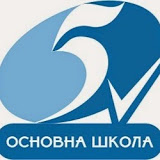 АКТИВ ЗА ИЗРАДУ ШКОЛСКОГ ПРОГРАМАНАЗИВ, ВРСТА И ТРАЈАЊЕШколски програм за први и други циклус основног образовања и васпитања ОШ''Сестре Илић”припремио је стручни актив за развој школског програма.Основно образовање и васпитање остварује се на на основу Школског програма за први и други циклус основног образовања и васпитања.Школски програм доноси  Школски одбор, по правилу сваке четврте године.Школски програм доноси се на основу наставног плана и програма , односно програма одређених облика стручног образовања. Школским програмом обезбеђује се остваривање принципа циљева  стандарда постигнућа, према потребама ученика и родитеља, односно старатеља и локалне заједнице. Школски програм за први и други циклус основног образовања и васпитања  је основни радни документ који обухвата све садржаје.Процесе и активности који су усмерени на остваривање циљева, задатака и исхода, а који су регулисани на националном и школском нивоу.Законом  о основном образовању и васпитању („Сл. гласник РС“, бр. 55/2013 и 101/2017, чланом 27) дефинисан је садржај Школског програма као документа на основу којег се остварује развнојни план и укупан образовно-васпитни рад у школи. Он представља основу на којој сваки наставник и стручни сарадник планира и реализује свој рад. Школски програм омогућава оријентацију ученика и родитеља у избору школе, праћење квалитета образовно-васпитног процеса и његових резултата, као и процену индивидуалног рада и напредовања сваког ученика.ПОЛАЗНЕ ОСНОВЕ И СМЕРНИЦЕ У ИЗРАДИ ШКОЛСКОГ ПРОГРАМАЗакон о основама система образовања и васпитања („Службени гласник РС“, 88/2017)Закон о основном образовању и васпитању („Службени глансик РС“ 55/2013 и 101/2017)Правилник о наставном плану за први, други, трећи и четврти разред основног образовања и васпитања и наставном програму за трећи разред основног образовања и васпитања("Службени. гласник РС - Просветни гласник", број 1/05, 15/06 и 2/08)Развојног плана ОШ „Сестре Илић“ 2016-2020Правилник о наставном плану за други циклус основног образовања и васпитања и наставном програму за пети разред основног образовања и васпитања ("сл. гласник рс - просветни гласник", број 6/07 и 2/10)Правилник о плану наставе и учења за први циклус основног образовања и васпитања и програму наставе и учења за први разред основно образовања и васпитања („Сл. Гласник РС – просветни гласник“, бр.10/2017)Правилник о наставном плану за други циклус основног образовања и васпитања и наставном програму за пети разред основног образовања и васпитања ( Сл. Гласник РС – просветни гласник“, бр. 6/2007, 2/2010, 7/2010 – др. правилник, 3/2011 – др. правилник, 1/2013, 4/2013, 11/2016, 6/2017, 8/2017 и 9/2017) Правилник о стандардима квалитета рада образовно-васпитних  установа („Службени гласник РС“ број 72/09)Правилник о општим стандардима постигнућа-образовни стандарди за крај обавезног образовања ("Сл. гласник РС - Просветни гласник", бр. 5/2010)Образовни стандарди за крај првог циклуса основног образовања и васпитања за предмете српски језик, математика и природа и друштво (''Сл.гласник РС-просветни гласник'', бр.5/2011)Извештаја о спољашњем вредновању школеИзвештај о самовредновању рада школе (од 2014 до 2018. годинеИзвештаја о раду школе за школску 2016/2017. годинуПосебнe полазне основе планирања:Материјално-технички услови рада у школиКадровски ресурсиОстварени резултати у претходном периоду,Образовне потребе ученика, родитеља и локалне заједницеНАЧЕЛА ИЗРАДЕ ШКОЛСКОГ ПРОГРАМАУсмереност на процесе и исходе учењаЗаснованост на стандардима, уз систематско праћење и процењивање квалитета програмаУважавање узрасних карактеристика у процесу стицања знања и вештина, формирања ставова и усвајања вредности код ученикаПоштовања индивидуалних разлика међу ученицима  у погледу начина учења и брзине напредовања, као и могућност личног избора у слободним активностимаЗаснованост на партиципативним, кооперативним, активним и искуственим методама наставе и учењаУважавања искуства, учења и знања која ученици стичу ван школе и њихово повезивање са садржајима наставеРазвијања позитивног односа ученика према школи и учењу, као и подстицања учениковог интересовања за учење и образовање у току целог животаКоришћења позитивне повратне информације, похвале и награде као средства за мотивисање ученикаХоризонтална и вертикална повезаност у оквиру предмета и  између различитих предметаСВРХА ПРОГРАМА ОБРАЗОВАЊА И ВАСПИТАЊАквалитетно образовање и васпитање, које омогућава стицање језичке, математичке, уметничке, културне, здравствене, еколошке и информатичке писмености, неопходне за живот у савременом и сложеном друштву;развијање знања, вештина, ставова и вредности које оспособљавају ученика да успешно задовољава сопствене потребе и интересе, развија сопствену личност и потенцијале, поштује друге особе и њихов идентитет, потребе и интересе, уз активно и одговорно учешће у економском, друштвеном и културном животу и допринос демократском, економском и културном развоју друштва.ЦИЉЕВИ ОСНОВНОГ ОБРАЗОВАЊА И ВАСПИТАЊАИСХОДИ ОСНОВНОГ ОБРАЗОВАЊА И  ВАСПИТАЊАНакон завршетка основног образовања и васпитања ученици ће:Имати усвојен интегрисан систем научно заснованих знања о природи и друштву и бити способни да тако стечена знања примењују и размењују;Умети да ефикасно и писмено комуницирају на српском, односно на српском и језику националне мањине и најмање једном страном језику користећи се вербалним, визуелним и симболичким средствима;Бити функционално писмени у математичком, научном и финансијском домену;Умети да ефикасно и критички користе научна знања и технологију, уз показивање одговорности према свом животу, животу других и животној средини;Бити способни да разумеју различите форме уметничког изражавања и да их користе за сопствено изражавање;Бити оспособљени за самостално учење;Бити способни да прикупљају, анализирају и критички процењују информације;Моћи да идентификују и решавају проблеме и доносе одлуке користећи критичко и креативно мишљење и релевантна знања;Бити спремни да прихвате изазове и промене уз одговоран однос према себи и својим активностима;Бити одговорни према сопственом здрављу и његовом очувању;Умети да препознају и уваже људска и дечија права и бити способни да активно учествују у њиховом остваривању;Имати развијено осећање припадности сопственој породици, нацији и култури, познавати сопствену традицију и доприносити њеном очувању и развоју;Знати и поштовати традицију, идентитет и културу других заједница и бити способни да сарађују са њиховим припадницима;Бити способни да ефикасно и конструктивно раде као чланови тима, групе, организације и заједнице.ОПШТЕ МЕЂУПРЕДМЕТНЕ КОМПЕТЕНЦИЈЕ	Циљ оријентације ка општим међупредметним компетенцијама и кључним компетенцијама је динамичније и ангажованије комбиновање знања, вештина и ставова релевантних за различите реалне контексте који захтевају њихову функционалну примену. 	Опште међупредметне компетенције заснивају се на кључним компетенцијама, развијају се кроз наставу свих предмета, примењиве су у различитим ситуацијама и контекстима при решавању различитих проблема и задатака, неопходне су свим ученицима за лично остварење и развој, као и укључивање у друштвене токове и запошљавање и чине основу за целоживотно учење. 	Опште међупредметне компетенције за крај обавезног основног образовања и васпитања у Републици Србији, су: 1) компетенција за учење; 2) одговорно учешће у демократском друштву; 3) естетичка компетенција; 4) комуникација; 5) одговоран однос према околини; 6) одговоран однос према здрављу; 7) предузимљивост и оријентација ка предузетништву; 8) рад са подацима и информацијама; 9) решавање проблема; 10) сарадња; 11) дигитална компетенција. НАСТАВНИ  ПЛАН И ПРОГРАМ ОСНОВНОГ ОБРАЗОВАЊА И ВАСПИТАЊАОблици васпитно-образовног рада којима се остварују обавезни и изборни наставни предмети у првом циклусу основног образовања и васпитања(недељни и годишњи фонд часова)НАСТАВНИ ПЛАН**Наведени план наставе и учења примењиваће се на ученике који уписују први разред основног образовања и васпитања почев од школске 2018/19. године.** Ученици се изјашњавају за један изборни програм, верска настава или грађанско васпитање, на почетку првог циклуса основног образовања и васпитања.Облици образовно-васпитног рада којима се остварују обавезни и изборни наставни предмети у другом  циклусу основног образовања и васпитањаПЕТИ И ШЕСТИ РАЗРЕДОблици образовно – васпитног рада којима се остварују обавезни и изборни наставни предметиСЕДМИ И ОСМИ РАЗРЕДОблици образовно – васпитног рада којима се остварују обавезни и изборни наставни предметиЛИСТА УЏБЕНИКАI-IVразред,  KРЕАТИВНИ ЦЕНТАРV razredVI razredVII razredVIII razredЛИЧНА КАРТА ШКОЛЕОсновна школа "Сестре Илић" основана је априла месеца 1959. године и почела је са радом септембра исте године. Школа се налази у ужем градском језгру Старог градаТешњар (архитектура из турског времена сачувана у аутентичном стању). Школа је матична и нема издвојених одељења. Поред ученика из ужег градског језгра, школу похађају и ученици из два приградска насеља (Седлари и Попаре) и једног ромског насеља (Баир). Школа се налази у близини културних установа: Дома културе, Музеја, Галерија... као и тргова, паркова, споменика, Радио и ТВ студија и др. Ученици наше школе континуирано задржавају успех у даљем школовању (средње образовање), такође су успешни на многобројним такмичењима општинског, окружног и републичког нивоа.Школа је такође специфична и по томе што у њој ради педагошки асистент који у сарадњи са наставницима, интегрише ученике из осетљивих група у редовну наставу. Наша школа је препознатљива у граду по учешћу у разноврсним међународним пројектима:Борба против болести зависности (Студентска поликлиника Београд - донатор Влада Краљевине Норвешке)Од разбоја до рачунара (Министарство просвете Републике Србије, Градска управа Ваљево)Или ми или отпад (Влада Швајцарске, Стална конференција градова и општина)РОМЕД (Савет Европе – медијација)Очување и неговање културног идентитета Рома (Национални савет Рома)Образовање за све (Европска унија)Унапређивање знања деце школског узраста о управљању отпадом (REC – донатор Влада Републике Финске)Образовна инклузија Рома у Ваљеву (Министарство просвете и програм ДИЛС)РЕСУРСИ ШКОЛЕ И СРЕДИНЕГрадска управаШколска управаПредшколска установа „Милица Ножица“Основне и средње школеНародни музеј Модерна ликовна галеријаДечије одељење Градске библиотекеЦентар за културу       Дом здрављаПолицијска управаИС „Петница“НВО- Каритас, Друштво „Ром“, Корак по корак Производне привредне организације и приватни погони УФК „Валис“ПД „Повлен“Остали објекти, као и објекти у слободном просторуМедијске куће 	Сви наведени објекти користиће се у наставно-научне и културно-забавне сврхе, а у складу са планираним активностима као и у процесу друштвено-корисног рада.ШКОЛСКИ ОБЈЕКТИ И ПРОСТОРНИ УСЛОВИМатеријално-техничка база наставе- преглед најважнијих наставних средставаБиблиотека и књижни фондКАДРОВСКИ ПОТЕНЦИЈАЛПРЕГЛЕД БРОЈА РАДНИКА СА КВАЛИФИКАЦИОНОМ СТРУКТУРОМПРОГРАМ КУЛТУРНИХ АКТОВНОСТИПрограм културних активности реализује се у оквиру ваннаставних и ваншколских активности, у сврху обележавања важних датума школе или друштвене средине, а све то у циљу промовисања културних вредности, традиције, хуманости, здравља, позитивних међуљудских односа.У релизацији културних активности учешће узимају директор, наставно и ненаставно особље, ученици, родитељи, локална заједница, а у појединим случајевима и спољни сарадници из шире друштвене средине.Прославу дана школеПрославу почетка школске годинеПрославу краја школске годинеПрославу краја основношколског образовања и  васпитањаПрославе школских и државних празникаПриредбеПредставеИзложбеКонцертеТакмичења и смотреПосете установама културеПРОГРАМ ШКОЛСКОГ СПОРТА И СПОРТСКИХ АКТИВНОСТИЦиљеви и задаци:научити ученике да воде више бриге о властитом здрављу и радној способности;продубити и проширити моторичка знања ученика;помоћи ученицима да квалитетно организују слободно време;створити код ученика навику и потребу сталног вежбања и физичких активности, односно сталну навику бављења спортом;развијати хумане међуодносе;развијати здрав такмичарски дух (правила „фер плеј“ игре);зближити ученике и наставнике.Орјентациони планПРОГРАМ ЗАШТИТЕ УЧЕНИКА ОД НАСИЉА, ЗЛОСТАВЉАЊА И ЗАНЕМАРИВАЊАУ школи се остварују бројне активности у циљу повећања безбедности и превенције насиља, што је довело до тога да су у нашој школи ретки случајеви вербалног насиља,  а физичко насиље се изузетно ретко јавља. Ипак, превенција насиља је континуиран процес на ком се ради током сваке школске године и на чему је акцинат у програму заштите.Под насиљем у овом програму подразумевамо:Сваки облик једанпут учињеног или поновљеног вербалног или невербалног понашања које има за последицу стварно или потенцијално угрожавање здравља, развоја и достојанства ученика.Насиље може имати следеће облике:ФизичкоЕмоционално/психолошкоСоцијалноСексуално насиље и злоупотреба децеНасиље коришћењем информационих технологијаЗанемаривање и немарно поступањеЕксплоатацијаГлавно подручје рада: заштита деце/ученика основношколског узраста од свих облика насиља у школи.ЗадацишколеУ школи ћемо креирати климу у којој се:учи, развија, негује и подстиче култура понашања и уважавања личности;не толерише насиље;не ћути у вези са насиљем;развија одговорностсазнања о насиљу обавезују да се реагујеОсновнипринципиОмогућавање услова у школи који деци и ученицима обезбеђују живот и рад који доприносе њиховом оптималном максималном развојуОбезбеђење поверљивости података и заштита права на приватност детета и ученикаУчешће детета/ученика у свим фазама процеса заштите кроз благовремена и континуирана обавештења на начин који одговара њиховом узрасту и разумевању ситуације и кроз могућност да изразе своје мишљење;Протокол се односи на све ученике у школи без обзира на пол, узраст, породични статус, етничко порекло, и било које друге социјалне и индивидуалне карактеристике (боју коже, језик, вероисповест, националност, способности и специфичности детета)ЦиљевипрограмаОпшти циљ је унапређење квалитета живота ученика применом:мера превенције за стварање безбедне средине за живот и рад ученикамера интервенције у ситуацијама када се јавља насиље, злостављање и занемаривање у школиСпецифични циљеви:Спровођење и неговање климе прихватања, толеранције и уважавања.Укључивање свих интересних група (ученици, наставници, стручни сарадници, административно и помоћно особље, директор, родитељи, старатељи, локална заједница) у доношење и развијање програма превенције.Подизање нивоа свести свих укључених у живот и рад установе за препознавање насиља, злостављања и занемаривања.Дефинисање процедура и поступака за заштиту од насиља и реаговања у ситуацијама насиља.Информисање свих укључених у живот и рад установе о процедурама и поступцима за заштиту од насиља и реаговање у ситуацијама насиља.За анализу стања важни су:Број и ефекти реализованих акција које промовишу сарадњуСтепен и квалитет укључености родитеља у рад установеДоношење правила понашања и њихова доследна применаСарадња са другим институцијамаСарадња са родитељимаАктивирање школског и рекреативног спортаПонуда слободних активностиСтручно усаршавање запосленихУ школи функционише Тим за заштиту ученика од насиља, зенемаривања и злостављања,  као и за безбедност ученика који планира свој рад на годишњен нивоу у оквиру Годишњег плана рада школе.Превентивне активностиИнтервентне активностиПРОГРАМ СЛОБОДНИХ АКТИВНОСТИ УЧЕНИКАДруштвене и слободне активности, секцијеЦиљ слободних активности јесте да се сваком ученику омогући да задовољи и развија посебна интересовања, склоности и способности у оквиру појединих области живота, рада и стваралаштва.	За ученике 1.-4. разреда слободне активности организују се као друштвене, техничке, хумане, спортске и културне активности у оквиру одељења са по једним часом седмично.	Стални организациони облици слободних активности, секције, организују се за ученике од 5. до 8. разреда. Програмски садржаји рада слободних активности/секцијаДрамско рецитаторска секцијаБиблиотекарско-новинарска  секцијаПлан рада хораПлан рада ликовне секцијеСпортска секцијаПлан рада саобраћајне секцијеЕколошко-биолошка секцијаПРОГРАМ ПРОФЕСИОНАЛНЕ ОРИЈЕНТАЦИЈЕПРОГРАМ ЗДРАВСТВЕНЕ ЗАШТИТЕ УЧЕНИКАПРОГРАМ СОЦИЈАЛНЕ ЗАШТИТЕ УЧЕНИКА	Програм социјалне заштите ученика односиће на интензивну сарадњу са центром за социјални рад како на нивоу града тако и на нивоу општине Раковица у проналажењу могућности материјалне, безбедносне и решавање породичне проблематике. 	Циљ је да се ученицима омогући да што лакше преброде постојеће проблеме и да се омогући да равноправно укључе у васпитно-образовни процес. Школа ће у наредном периоду потписати споразуме о пословној сарадњи са одређеним институцијама за социјалну заштиту ученика. 	Ученицима који су у тешкој материјалној ситуацији, школа ће као и претходних година, обезбедити неопходну помоћ у виду бесплатне исхране (ужина, ручак..) као и неопходног ђачког прибора и уџбеника, као и омогућити бесплатно путвање на наставу у природи, екскурзије, позоришта, посете...ПРОГРАМ ЗАШТИТЕ ЖИВОТНЕ СРЕДИНЕ И ЕСТЕТСКОГ УРЕЂЕЊА ШКОЛЕЦиљеви и задаци:да се ученици упознају са еколошким законитостима и процесима који се одвијају у  у животној заједницида се упознају са последицама и начинима превазилажења стања у  животној средини;да се упознају са мерама у области заштите и унапређивања животне средине;да се оспособе да самостално критички оцене сопствене поступке и поступке других људи према животној средини на основу предвиђања могућности негативног деловања;да сагледају правила индивидуалног  понашања према животној средини;да развију навику неговања и улепшавања свог животног простора.Орјентациони програм заштите животне средине и естетског уређења школеПРОГРАМ САРАДЊЕ С ЛОКАЛНОМ САМОУПРАВОМШкола остварује сарадњу са друштвеном средином, како би што потпуније и успешније отварила своју мисију и све предвиђене циљеве и задатке које је себи поставила кроз рад тимова, актива, већа, посебне програме. Ужа и шира друштвена средина има веома важну улогу у организацији и реализацији многих активности, акција и манифестација чији је наша школа део. 	У те сврхе школа остварује активну сарадњу са следећим организацијама и установа:Локална МЗ (активности, акције и манифестације у оквиру школе – подршка и помоћ)Манастири (посете ученика и запослених)Град Ваљево (сва текућа питања и проблеми, стручно усавршавање, путни трошкови за ученике и запослене,...)Школска управа Ваљево (сва текућа питања)Просветна инспекција Ваљево (редовна посета и извештај, сарадња по потреби)Завод за јавно здравље (редовне контроле, извештаји)Центар за културу Ваљево (позоришне представе, филмске пројекције, трибине, такмичење рецитатора...)Музеј (посете),Дом здравља (лекарски и систематски прегледи, вакцинације, лекарске контроле, терапије, превентивна предавања и материјали, савети)Центар за социјални рад (помоћ и подршка ученицима кроз дечији додатак и друге видове социјалне помоћи, реаговање у случају нередовног похађања наставе,..)ПУ Ваљево (превентивна предавања и презентације представника ПУ-е, као нпр. саобраћај, насиље, болести зависности, пожари; евентуалне интервенције, помоћ у реализацији Завршног испита – дистрибуција тестова)Интерресорна комисија (образовна, здравствена и социјална подршка ученицима, ИОП)Мрежа за подршку инклузивном образовању (саветодавни рад у спровођењу инклузивне праксе)Друштвом истраживача «Владимир Мандић – Манда»(подршка акција, пружање помоћи, обезбеђивање простора за рад друштва)Матичном библиотеком (литература за библиотеку)Невладином организацијом «Анђели чувари»Националном службом за запошљавање (професионална орјентација, испитивање кандидата за посао)Средње школе у Ваљеву (посете ученика 8. разреда)Предшколска установа – упис првака, размена информација...Друге основне школе (међушколска дружења, такмичењаПлан умрежавања са друштвеном средином, другим школама и установамаПРОГРАМ САРАДЊЕ СА ПОРОДИЦОМШкола подстиче и негује партнерски однос са родитељима, односно старатељима ученика, заснован на принципима међусобног разумевања, поштовања и поверења. ПРОГРАМ ИЗЛЕТА И ЕКСКУРЗИЈЕЕКСКУРЗИЈЕЕкскурзија се у основној школи обавља као  ваннаставни облик васпитног рада. Њена важност огледа се у специфичности културног и рекреативног рада.Циљ екскурзије је савлађивање дела наставног програма, непосредно упознавање појава и односа у природној и друштвеној средини, упознавање културног наслеђа и привредних достигнућа. Чињеница је да ни најсавременија наставна технологија, као ни средства јавног информисања не остављају толико упечатљив утисак код ученика, колико оно што се непосредно, дубоко емотивно доживи на екскурзији. Осим специфичног усвајања градива и очигледне наставе, екскурзија омогућава боље упознавање ученика и наставника, што утиче на њихову даљу сарадњу.   Задаци екскурзије су: Да код ученика развије способност посматрања, опажања и уочавања одређених предмета, објеката и појаваДа допринесе продубљивању, проширивању и обогаћивању знања код ученикаДа развија љубав ученика према природиДа развија смисао за лепо и изграђује естетске потребе и навикеДа допринесе јачању физичких способности и омогућује рекреацију и релаксацију ученикаДа допринесе бољем и свестранијем упознавању ученикове личности и успостављању ближих односа између ученика и наставникаГенерацијски план екскурзија заснива се на узрасту ученика, његовим психо- физичким способностима, наставном плану и програму и упознавању наше земље.Екскурзија обавезује све наставнике и све ученике (учеснике екскурзије) да се активно укључе у припрему и реализацију екскурзије. Припреме се врше на часовима редовне и додатне насатве и секција; ученици добијају додатну литературу за припреме и задатке које треба реализовати на путовању.Одељенски старешина мора обавити све организационе припреме.Директор именује стручног вођу пута и ангажује туристичку агенцију на основу понуда. Извештај о изведеној екскурзији састоји се од програма екскурзије и оцене о реализацији плана и програма и квалитету пружених услуга. Ток екскурзије, реализацију циљева, садржаје и активности разматрају одељенска већа, стручна већа и Савет родитеља. Значајно је у извештају истаћи и пропусте у раду свих чинилаца у реализацији екскурзије.План екскурзијаЦиљ екскурзије је савлађивање и усвајање дела наставног програма непосредним упознавањем, појава и односа у природној и друштвеној средини, упознавање културног наслеђа и привредних достигнућа која су у вези са делатношћу школе.	Задаци екскурзије су проучавање објекта и феномена у природи, уочавање узрочно-последичних односа у конкретним природним и друштвеним условима; развијање интересовања за природу и изграђивање еколошких навика; упознавање начина живота и рад људи појединих крајева; развијање позитивног односа према националним, културним и естетским вредностима; спортским потребама и навикама, позитивним социјалним односима, као и схватање значаја здравља и здравих стилова живота; подстицање испољавања позитивних емоционалних доживљаја.Екскурзије нижих и виших разреда ће бити изведене по предвиђеном програму у месецу  у мају месецу, све уз сагласност Савета родитеља и Школског одбора. Ученици осмог разреда ће боравити на екскурзији два дана у октобру месецу.  Реализација програма ће се поверити Агенцији ( или агенцијама) које буду дале најповољније понуде у смислу успешности реализације, сигурности ученика, а и цене, што ће проценити Школски одбор.ПРВИ РАЗРЕДУченици првог разреда треба да посете следеће објекте: У Мионици споменик Живојина Мишића; у Струганику родну кућу Живојина Мишића; у Паштрићу музеј камена Предрага Пеце Петровића и  рибничку пећину-станиште слепих мишева;ДРУГИРАЗРЕДУченицидругогразредатребадапосете град Београд. У Београду ће обићи парк Калемегдан, Зоолошки врт, аеродром Никола Тесла и ваздухопловни музеј.ТРЕЋИРАЗРЕДУченици ћепосетитиманастирТроношу, уманастирскомдвориштупрочитаћерефератозначајуманастира. ЗатимдолазиградТршић, родниградВукаСтефановићаКараџића. УВуковојкућимоћи ћедавидесачуванепредметеиздобадетињстваВ.К. где ћедадопунесвојазнања. ПосетићеБањуКовиљачуиТекериш. Ученици ћесеупознатисаисторијомкраја, Првимсветскимратом – битканаЦеру. УманастируТроношаупознаћеисторијатцркве, архитектуру, сликарство. УцрквеномконакувидећеМузејентеријера 19 векаи 20 векаКрупњаиРађевине. У порти се налазе и две подземне капеле изграђене у старим рударским окнима, чесма браће Југовића. ЧЕТВРТИ РАЗРЕДНа поменутим релацијама Аранђеловац, Опленац, Орашац ученици ће видети следеће: У Аранђеловцу ће посетити музеј посвећен првом светском рату. Том приликом ће имати час историје. У Опленцу ће посетити цркву. У Тополи летњиковац краљевске породице Карађорђевић, и у Орашцу посетиће Марићевића јаругу.ПЕТИ РАЗРЕДУченици петог разреда ће посетити посетити планину Тару. Путоваће преко Дебелог брда и Бајине баште до Таре. Потом ће посетити манастир Рачу и након тога ће у Дрвенграду присуствовати пројекцији филма, а затим  ће се провозати возом Ћиром по Шарганској осмици. Затим се планира посета Етно села и Кустуричиног града. ШЕСТИ РАЗРЕДУченици ће прво посетити Шабац, затим падине Фрушке горе, познате по воћњацима и виноградима. Потом иду на Фрушку гору: стара громадна планина са највишим врхом Црвени чот (539м). Дуга је 78 км, а широка 10 км, богата изворима и листопадним шумама. На Фрушкој гори има 18 манастира.Ученици ће посетити манастире Хопово и Крушедол. Фрушка гора је национални парк. Након тога ће у Новом Саду посетити Петроварадинску тврђавау и град Нови Сад- други град по величини у нашој земљи.  СЕДМИ РАЗРЕДУченици ће екскурзију реализовати на релацији Ваљево-Вршац и у оквиру те посете   ће имати могућност да посете Пупинов музеј,Зрењанин,катедралу,Центар Миленијум,Вршачки брег...ОСМИ РАЗРЕДУченици ће прво посетити Сомбор и знаменитости Сомбора: Градска кућа, градски трг, галерија Милана Коњевића, музеј, дворац Дунђерски, ергелу, град Врбас....НАСТАВА У ПРИРОДИ   У плану је реализација наставе у природи у трајању од 7 дана. Настава ће бити изведена на планини (Златибор и Дивчибаре) у одељењима нижих разреда која буду испунила прописане услове за извођење Наставе у природи.Излети и посете:ПРОГРАМ РАДА БИБЛИОТЕКЕПРОГРАМ ИНКЛУЗИВНЕ КУЛТУРЕПрема Закону о основама система образовања и васпитања, члан 77. Тимове за додатну подршкуученицима чине наставник разредне наставе, односно одељењски старешина и предметни наставници,стручни сарадници школе, родитељ/старатељ ученика, а по потреби педагошки асистент и стручњак ваншколе, на предлог родитеља.У првој години спровођења, индивидуални образовни план доноси се и вреднује тромесечно, а усвим наредним годинама на почетку сваког полугодишта.Индивидуални образовни план доноси Педагошки колегијум на предлог Стручног тима заинклузивно образовање, односно Тима за пружање додатне подршке ученицима.Родитељ/старатељ даје сагласност за спровођење индивидуалног образовног плана.Спровођење индивидуалних образовних планова прати просветни саветник.тимови за додатну подршку ученицима биће формирани у току првог полугодишта.Рад тимова за додатну подршку неодвојив је од рада стручног тима за инклузивно образовање, тесу у програму рада Тима за ИО уграђене и активности ових тимова.Списак ученика којима је потребна додатна подршка и састав тимова за додатну подршку налазисе у анексу ГПРШ.ПЛАН  ПРИПРЕМЕ ЗА ЗАВРШНИ ИСПИТПРОГРАМ РАДА УЧЕНИЧКОГ ПАРЛАМЕНТА  Ученички парламент  је нестраначка и невладина организација ученика чији су превасходни задаци развијање демократских односа,остваривање и заштита права ученика и развијање сарадње са сличним организацијама у нашој општини и земљи.Циљеви и задаци•  подстицање демократских односа у школи•  развијање критичких односа према друштвеним феноменима и догађајима•  усмеравање ка правим друштвеним и цивилизацијским вредностима•  развијање културе дијалога,подстицање толеранције и развијање истинске солидарности•  развијање свести о равнотежи између права и одговорности•  активно учешће у образовно-васпитним активностима Основне школе «Свети Сава»•  иницирање и реализација сопствених акција у области науке,културе,спорта и у другим делатностима од интереса за ученике школе•  развијање сарадње са Наставничким већем,Школским одбором,Саветом родитеља и руководством Основне школе•  успостављање и развијање сарадње са ученичким парламентима и другим сличним организацијама младих у општини и у земљиПЛАН  УНАПРЕЂЕЊА РАДА СА УЧЕНИЦИМА РОМСКЕ НАЦИОНАЛНОСТИРазвојни циљ:Стварање услова за унапређење квалитета образовања ромских ученикаиразвој мотивације за школовањеЗадаци:1. Обезбедити редовност у похађању наставе2. Израда плана рада за побољшање школског успеха ученика3.Повећање броја деце која настављају трогодишње и четворогодишње образовање4. Развој сарадње сарадња са родитељима            Образовање Рома је један од битних фактора њихове друштвене промоције и укључивања и партиципације у друштвени живот, а  улога школе и наставника веома значајна.            Већ генерацијама Роме прати cirkulus viciozus – зачарани круг, незапосленост узрокована необразовањем, а необразовани јер немају услова или пак образовање не виде као приоритетан фактор за померање са друштвених маргина.   Предлог активности ПРОГРАМ БЕЗБЕДНОСТИ И ЗДРАВЉА НА РАДУОбухвата заједничке активности школе,родитеља и јединице локалне самоуправе усмерене на развој свести за спровођење и унапређивање безбедности и здравља на раду. Школа је сачинила Акт oпроцени ризика у складу са Законом о безбедности и здрављу на раду и Правилника о начину и поступку процене ризика на радном месту и радној околини.Заједничке активности ће бити накнадно уређене сходно потребама.ПРОДУЖЕНИ БОРАВАКУВОДСавремени начин живота све већем броју родитеља намеће потребу збрињавања детета млађег школског узраста који након редовне наставе одлазе кући и без надзора проводи време до доласка родитеља.Самостални боравак код куће,често излаже дете многим опасностима, а страх и брига родитеља за дете током радног дана намећу потребу за организованом бригом о детету. Продужени дневни раднакон или пре редовне наставе- ПРОДУЖЕНИ БОРАВАК,један је од модела којим се могу квалитетно и конструктивно решити проблеми запослених родитеља и перманентно иновирати ваннаставне активности. Нова улога школе на тај начин ће бити максимално и рационално искоришћена, јер пружа небројене могућности деловања у  сврху правилног раста и развоја сваког детета. ОПИС РАДА У ПРОДУЖЕНОМ БОРАВКУПре или после редовне наставе (у зависности од смене) организује се продужени боравак у школи за ученике првог и другог разреда основне школе. Боравак и рад према таквом облику организује се од 7 сати до 17 сати . Организују се групе ученика истог разреда, али различитих одељења.Два учитеља воде једну овакву групу, односно одељење и по договору одлучују о подели активности у одљењу (часови редовдне наставе, израда домаћег задатка, сати слободних активности и сати слободног времена). Учитељи који раде у продуженом боравку  се договарају и усклађују своје активности са учитељима  из редовне наставе. У циљу упознавања деце, као и решавања педагошких ситуација учитељи из продуженог боравка су упућене на континуирану сарадњу са педагогом и психологом школе. Учитељи који раде у продуженом боравку делују јединствено, сараднички, синхронизовано, свеобухватно и интегрисано са читавим разредним процесом. Заједно сарађују с родитељима, одржавају родитељске састанке и појединачне индивидуалне разговоре с родитељима. Следећа начела курикуларног приступа, а у складу с начелима локалног и школског курикулума, унутарња организација намеће свакој школи одговорност у креирању недељног и дневног распореда активности. Сваки учитељски тим креатор је свакодневног рада с ученицима, у складу са законитостима струке.ЦИЉЕВИ ПРОГРАМАомогућити детету боравак испуњен различитим садржајима које ће повољно утицати на развој целокупне личности, индивидуалних и јединствених потенцијала,омогућити развој детета као социјалног бића, припремити дете за даље образовање и перманентно учење.Специфични циљевипотпун и хармоничан развој детета,важност истицања индивидуалних различитости,корелација учења и слободног времена,иновативнији и флексибилнији приступ учењу,оспособљавање ученика за самостално учење,подстицање мотивације за учењем,партнерство у образовању,улога технологија у образовању,брига о деци са посебним потребама,темељна улога образовања у раном детињству,олакшавање преласка из млађих у старије разреде основног образовања,перманентно образовање.  КЉУЧНА ПОДРУЧЈА РАЗВОЈА Хармоничан развој тела и душе: задовољавање потребе за кретањем и установљавањем културе кретања; поправљање координације покрета, осећаја за ритам и комуницирање с основним предпоставкама здравог начина живота; утемељивање основних хигијенских и здравствених навика; обогаћивање емоционалног живота; упознавања себе и других; објективна самоевалуација; јачање потреба за интерперсоналним везама.Процес социјализације и комуникације: истраживање и континуирани рад на побољшању интелектуалних, емоционалних и моралних особина личности; упознавање са  друштвено прихватљивим облицима понашања у одређеним ситуацијама; јачање антидискриминационог осећања и хуманог односа према друштву ; усвајање практичних знања повезаних са елементарним грађанским васпитањем и свакодневним животним дужностима.Вербална комуникације или вербализација: рад на усавршавању вербалне вештине и проширивању вокабулара; циљани развој менталних способности; утемељење вештина за самоучење и самоедукацију.Уз постизање вештине прецизног и течног писања и читања, од ученика првог и другог разреда захтева се развијање вештине интерпретативних, критичких и креативних читатељских  вештина и изражајног  читања и рецитовања.Учење писаних слова први је корак у учењу упорабе писаног језика. Аутоматском писању претходи учење облика и спајања слова. Ученици морају бити оспособљени да довољно брзо пишу како би писање користили  као алат.Захтев развијања лепог рукописа, економичне и уредне организације текста и упорабе стандардних и уредних слова не спречава индивидуалне особине рукописа. Ученици морају да науче како да пишу без изостављања, замене или испуштања слова.Утемељење основа математичке, логичке и научно-технолошке писмености: активности креативног, јасног и логичног решавања проблема; откривање, ређање, класификовање, генерализовање, скицирање, рачунање и мерење; примена математичких знања у различитим концептима; упораба речи, бројева, симбола, табела и модела за објашњење математичких законитости; коришћење пригодног математичког записа, математичке и остале терминологије везане уз природне науке; решавање проблема вербалним и симболичким делатностима; упораба информацијско комуникацијских технологија; увежбавање и развој радно-практично-техничких вештина.Културно-уметничко подручје развоја: повезивање емотивне и моралне са естетском сфером живота и рада кроз позоришне и филске (тв) представе; читање поезије и прозе и експериментисање у интерпретацијама; упознавање с класичном и прикладном литературом; креативно изражавање кроз креирање ликовно-вајарских радова.Пажња се обраћа књижевним, историјским, географским и уметничким информацијама и изражајима блиским узрасту ученика.Игре, спорт и рекреација: задовољавање потреба за кретањем;  игре опонашања, дечје игре из народне традиције, импровизовање игара у самосталној режији, поправљање координације покрета, групно импровизовање игара пропраћено ритмом, покретом и мимиком; елементарне игре, групне игре, спортске игре, такмичарске игре итд.Садржаји програмаОстваривање циљева и развој кључних подручја  ће се најбоље остварити усмеравањем рада на садржаје, теме, кључне појмове и образовна постигнућа која су прописана Наставним планом и програмом за одређени разред. Садржаје ће реализовати учитељи у продуженом боравку, али у договору с учитељем који ради у редовној настави. Стога је изузетно важно све активности планирати како би се постигла кохерентност међу одабраним садржајима и усклађеност деловања међу учитељима. Време предвиђено за реализацију пратећих активности треба реализовати у складу с претходно наведеним циљевима рада у продуженом боравку, имајући увек на уму узраст и могућности детета.Креативност, иновативност и учитељска вештина максимално ће доћи до изражаја при одабиру игара, литературе, културних садржаја као и садржаја којима ће реализовати захтеве за развојем социјализацијских и комуникацијских те радно-техничких компетенција. Посебну пажњу треба посветити целокупном развоју детета , у здраву, самосталну, радно оспособљену јединку која ће у будућности својим знањем, развијеним животним вештинама и ставовима допринети развоју друштва.Предвиђени организацијски облициМатеријално-технички услови организације рада продуженог боравкаучионица или простор мора бити прилагођен и опремљен  за остваривање рада продуженог боравка, одговарајуће величине зависно од броја ученика у групи са могнућношћу реорганизације простора у одговарајућа средишта (за одмор, за читање, за радне и слободне активности); добре загрејаности, осветљености,с могућношћу доброг проветравања, мотивишућим бојама зидова и намештаја,опремљеност учионице ITC технологијом,прикладни ормарићи за одлагање личних ствари и школског прибораструњаче, јастуци, простор за рекреативни одмор- планирани у овој школској годиниодговарајуће дидактичко- забавне и друштвене игре и предмети, као и опрема за рекреацију, близина санитарних просторија.Сатница активностиДневни план активностиРадне обавезе и активности  руководиоца продуженог боравкаОрганизација дневних образовних задатака у складу са развојно-образовним потребама ученика,пружање стручне помоћи у учењу и саветовању ученика,организовање слободних активности ученика,организовање и извођење слободног времена ученика,организовање рекреативних и ванучионичких активности,правилну исхрану ученика,редовна сарадња са родитељима и извештавање о раду ученика,уређење и фунционисање радног простора, набавка потребног дидактичког и осталог материјала,дежурство,планирање и програмирање рада продуженог боравка   (годишње, месечно, дневно),вођење евиденције о полазницима продуженог боравка,организација родитељских састанакасарадња са учитељима ученика који похађају продужени боравак,сарадња са директором и стручним сарадником,стручно усавршавање учитеља,извештавање, статистичко праћење резултата и евалуација резултата рада на полугодишту и на крају школске године,учешће у културној делатности школе и друштвене заједницеТабеларни преглед фонда часова редовних и пратећих активностиНапомена- Број часова у току недељног броја може бити променљив у зависности од потребе додатне, допунске наставе и активности по жељи ученика.ГЛОБАЛНИ ОРИЈЕНТАЦИОНИ ПЛАН И ПРОГРАМ РАДА ДОПУНСКИХ АКТИВНОСТИСРПСКИ ЈЕЗИКI разредМАТЕМАТИКАI разредСРПСКИ ЈЕЗИКII разредМАТЕМАТИКАII разредПРАЋЕЊЕ НАПРЕДОВАЊА И ОЦЕЊИВАЊЕ ПОСТИГНУЋА УЧЕНИКА ПРВОГ И ДРУГОГ ЦИКЛУСА  ОБАВЕЗНОГ ОБРАЗОВАЊА И ВАСПИТАЊАОцењивањем ученика процењује се оствареност прописаних циљева и стандарда постигнућа у току савладавања школског програма, а за ученике са сметњама у развоју прилагођених стандарда постигнућа у савладавању индивидуалног образовног плана. Ученик се оцењује из свих наставних предмета и владања. У току школске године оцењивање је бројчано и описно и врши се на основу праћења напредовања ученика у савлађивању школског програма а на основу посебних стандарда постигнућа.            У првом разреду обавезног образовања оцењивање и закључна оцена су описне.            У другом  разреду оцењивање и закључна оцена су бројчани осим за, верску наставу и грађанско васпитање.            У трећем и четвртом  разреду оцењивање и закључна оцена су су бројчани осим за верску наставу и грађанско васпитање.            У петом, шестом, седмом и осмом разреду оцењивање и закњучна оцена су бројчане, осим за верску наставу и грађанско васпитање.             Описно оцењивање, које је квалитативно и формативно, доприноси обезбеђивању услова за остваривање планираних циљева образовања, односно услова за развој ученика кроз васпитно-образовни процес у школи.             Током првог разреда, као почетног у институционализованом процесу образовања, оцена и оцењивање, пре свега, су у функцији праћења напредовања ученика: шта је ученик усвојио, шта му теже иде, шта треба додатно подржати идр. На основу чега се даље прави план наредних активности у раду са учеником;              Дефинисани циљеви образовања, а посматрани и као корак до остваривања циљева за први и други циклус, представљају наставницима кључни ослонац да осмишљавају своју праксу оцењивања у контексу целовитости наставног процеса, која је, у функцији праћења напредовања ученика и планирања наредних наставних активности. Према томе, нужно је уважавати особености индивидуалног тока развоја и напретка појединог ученика у савлађивању школског програма.               Потребно је да наставник ученику, континуирано и на адекватан начин (примерено учениковој способности да разуме и прихвати) , указује на квалитет његовог постигнућа у различитим доменима активности и знања. Овим се ученицима омогућава да развијају способност да самостално прате и да самостално себе процењују  (оцењују) на релативно објективан начин. Постављањем основа за развој способности евалуације већ у првом разреду, ученици почињу да се оспособљавају да и активно учествују у свом развоју и образовању.	Формативна улога оцењивања захтева да оно има улогу подстицајне повратне информације, што значи да се мора водити рачуна о следећем:                  -  повратна информација је ефикасна када је добро увремењена,тј. дата     непосредно након активности на коју се односи, или током обављања  активности,                  - она мора да буде конкретна, тј. мора да се односи на активности и продукте детета, а не на личност или трајне карактеристике особе,                  - она мора бити позитивно интонирана, тј. прво да садржи истицање оних елемената који су за похвалу, а тек потом оних елемената у односу на које би дете требало или могло да уложи додатне напоре. 	Сумативна евалуација је вредновање у завршној фази образовног процеса. Финална евалуација има за циљ да сумира исходе и процени њихов квалитет.	Овако постављено и реализовано праћење напретка ученика и оцењивање  (квалитативно, континуирано, коректно, позитивно и адекватно образложено) , доприноси и њиховом развоју појма о себи, формирању реалне слике о себи, о ономе што знају, умеју, о својим способностима, што је значајно за развој самопоштовања ученика и здравог односа према себи.Оцењивање ученика зависи од предмета, модула и узраста ученика. Оцењује се:Вештина изражавања и саопштавањаРазумевање, повезивање, примена и вредновање научених поступака и процедураРад са подацима и рад на различитим врстама текстова Уметничко изражавање и разумевање уметничких делаМоторичке вештине, руковање прибором, алатом и технологијама и извођење радних задатакаПрактично извођење онога што је учено, и провера разумевања изведеногИницијативност, самосталност у радуКреативност, степен оригиналности процеса решавањаКритеријуми оцењивања се дефинишу за сваки предмет и разред посебно, и одштамапани су у посебном документу који чини саставни део Школског програма.Ученици се оцењују путем:Усмене провере потигнућаПисмене провере постигнућаПрактичног радаОцењивања активности ученика и резултата његовог рада, у које спадају:излагање и представљање (изложба радова, резултати истраживања, модели, цртежи, постери, дизајнерска решења и др.)учешће у дебати и дискусијиписање есејаписање домаћих задатакаучешће у различитим облицима групног радарад на пројектимазбирка одабраних ученикових продуката рада-портфолиоПРАЋЕЊЕ ОСТВАРИВАЊА ШКОЛСКОГ ПРОГРАМА	Праћење остваривања школског програма је континуиран задатак чланова школског тима са циљем унапређења свих сегмената школског програма.	Праћење остваривања школског програма реализоваће се на основу неколико елемената, који ће се оперативно разрађивати у поступку планирања и реализације праћења:	Садржај праћења остваривања школског програма:постигнуће ученика, оствареност циљева и задатака, усклађеност циљева и задатака са садржајима и темама, адекватност наставних метода и облика рада, активност ученика и наставника, наставна средства, временска динамика, усклађеност са узрасним и развојним карактеристикама ученика, фактори који подржавају реализацију планираног и фактори који ометају реализацију планираног у школском програму.	Начин праћења остваривања школског програма: различите методе и технике оцењивања ученика, мерење постигнућа ученика, ученички радови, мерење задовољства ученика и наставника у раду, диференцирање различитих нивоа постигнућа ученика и процењивање активности ученика.	Инструмент праћења остваривања школског програма: тестови, анкете, скале процене, упитници, модели евалуације, извештаји о ученицима. 	Сарадници у тиму за праћење остваривања школског програма: наставници, стручни сарадници, директор, школски тимови других саветници  за осигурање  квалитета МПС-а, родитељи, институције које су задужене за унапређивање праксе оцењивања и вредновања.	Временска динамика праћења остваривања школског програма:  месечно, класификациони периоди, током целе године.ПРОГРАМ ОБАВЕЗНИХ И ИЗБОРНИХ ПРЕДМЕТА ПО РАЗРЕДИМА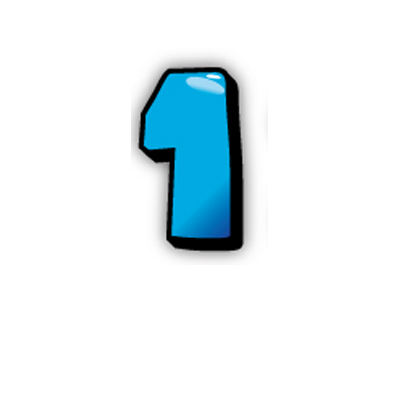 ПРОГРАМИ ОБАВЕЗНИХ И ИЗБОРНИХ ПРЕДМЕТА У ПРВОМ РАЗРЕДУОбавезни наставни предмети Српски језикЕнглески језикМатематикаСвет ок насЛиковна култураМузичка култураФизичко и здравствено васпитањеПројектна наставаИзборни наставни програмиВерска настава/грађанско васпитање	Програми обавезних предмета у првом разредуНаставни предмет: СРПСКИ ЈЕЗИКОбразовни стандарди за крај првог разреда: СРПСКИ ЈЕЗИКНаставни предмет: ЕНГЛЕСКИ ЈЕЗИКНаставни предмет: МАТЕМАТИКAОбразовни стандарди за крај првог разреда: МАТЕМАТИКАНаставни предмет: СВЕТ ОКО НАССтандарди за крај првог разреда: СВЕТ ОКО НАСНаставни предмет: ЛИКОВНА КУЛТУРАНаставни предмет: МУЗИЧКА КУЛТУРАНаставни предмет: ФИЗИЧКО И ЗДРАВСТВЕНО  ВАСПИТАЊЕПрограми изборних предмета у првом разредуНаставни предмет: ВЕРСКА НАСТАВАНаставни предмет: ГРАЂАНСКО ВАСПИТАЊЕПројектна настава ПРОГРАМ ДОПУНСКЕ И ДОДАТНЕ НАСТАВЕ Програм допунске и додатне наставе у првом циклусу основног образовања и васпитањаДопунска настава у првом циклусу основног образовања и васпитања се организује за следеће наставне предмете:Српски језикМатематикаДодатна настава у првом циклусу основног образовања и васпитања организује се у четвртом разреду из математике и српског језика.4.1.1.Програм допунске наставе у првом разредуСРПСКИ ЈЕЗИКМАТЕМАТИКА ПРОГРАМИ ОБАВЕЗНИХ И ИЗБОРНИХ ПРЕДМЕТА У ДРУГОМ РАЗРЕДУ 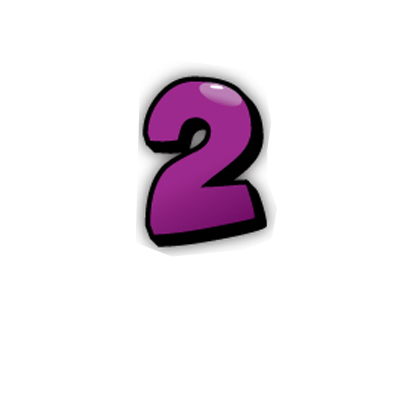 Обавезни наставни предмети Српски језикЕнглески језикМатематикаСвет ок насЛиковна култураМузичка култураФизичко и здравствено васпитањеИзборни наставни програмиВерска настава / грађанско васпитањеЧувари природе/Народна традиција/Од играчке до рачунараПрограми обавезних наставних предмета у другом разредуНаставни предмет: СРПСКИ ЈЕЗИКСтандарди за крај другог разреда: СРПСКИ ЈЕЗИКНаставни предмет: ЕНГЛЕСКИ ЈЕЗИКНаставни предмет: МАТЕМАТИКАСтандарди за крај другог разреда: МАТЕМАТИКАНаставни предмет: СВЕТ ОКО НАССтандарди за крај другог разреда: СВЕТ ОКО НАСНаставни предмет: ЛИКОВНА КУЛТУРАНаставни предмет: МУЗИЧКА КУЛТУРАНаставни предмет: ФИЗИЧКО ВАСПИТАЊЕПрограми изборних предмета за други разредНаставни предмет: ВЕРСКА НАСТАВАНаставни предмет: ГРАЂАНСКО ВАСПИТАЊЕ Програм за наставни предмет: ЧУВАРИ ПРИРОДЕПрограм за наставни предмет: НАРОДНА ТРАДИЦИЈА	Програм за наставни предмет: ОД ИГРАЧКЕ ДО РАЧУНАРАПрограм допунске наставе у другом разредуСРПСКИ ЈЕЗИКМАТЕМАТИКАПРОГРАМИ ОБАВЕЗНИХ И ИЗБОРНИХ ПРЕДМЕТА У ТРЕЋЕМ  РАЗРЕДУ 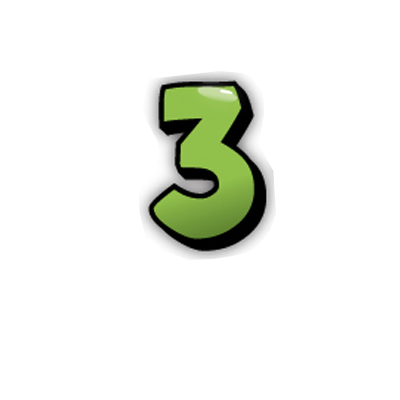 Обавезни наставни предмети Српски језикЕнглески језикМатематикаСвет ок насЛиковна култураМузичка култураФизичко и здравствено васпитањеИзборни наставни програмиВерска настава/Грађанско васпитањеЧувари природе/Народна традиција/Од играчке до рачунараПрограми обавезних наставних предмета у трећем  разредуПрограм за наставни предмет: СРПСКИ ЈЕЗИКСтандарди за крај трећег разреда: СРПСКИ ЈЕЗИКНаставни предмет: ЕНГЛЕСКИ ЈЕЗИК Наставни предмет: МАТЕМАТИКАСтандарди за крај трећег разреда: МАТЕМАТИКАНаставни предмет: ПРИРОДА И ДРУШТВОСтандарди за крај трећег разреда: ПРИРОДА И ДРУШТВОНаставни предмет: ЛИКОВНА КУЛТУРАНаставни предмет: МУЗИЧКА КУЛТУРАНаставни предмет: ФИЗИЧКО ВАСПИТАЊЕПрограми изборних предмета у трећем разреду  Наставни предмет: ВЕРСКА НАСТАВАНаставни предмет: ГРАЂАНСКО ВАСПИТАЊЕНаставни предмет: ЧУВАРИ ПРИРОДЕНаставни предмет: НАРОДНА ТРАДИЦИЈАПрограм допунске наставе у трећем разредуСРПСКИ ЈЕЗИКМАТЕМАТИКАПРОГРАМИ ОБАВЕЗНИХ И ИЗБОРНИХ ПРЕДМЕТА У ЧЕТВРТОМ РАЗРЕДУ 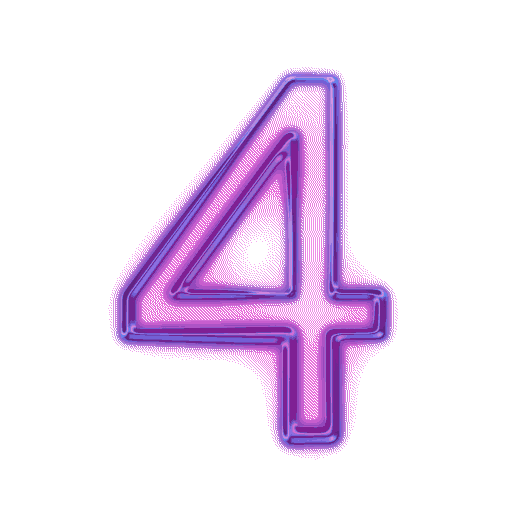 Обавезни наставни предмети			Изборни предметиСрпски језик			          - Верска настава/Грађанско васпитање					Енглески језик			          - Чувари природе/Народна традиција/Од играчке до рачунара		Математика											Природа и друштво											Ликовна култураМузичка култураФизичко васпитање		Програми обавезних наставних предмета у четвртом  разредуНаставни предмет: СРПСКИ ЈЕЗИКСтандрди за крај четвртог разреда: СРПСКИ ЈЕЗИКНаставни предмет: ЕНГЛЕСКИ ЈЕЗИК Наставни предмет: МАТЕМАТИКАОбразовни стандарди за крај  четвртог разреда: МАТЕМАТИКАНаставни предмет: ПРИРОДА И ДРУШТВООбразовни стандарди за крај четвртог разреда – ПРИРОДА И ДРУШТВОНаставни предмет: ЛИКОВНА КУЛТУРАНаставни предмет: МУЗИЧКА КУЛТУРА	Наставни предмет: ФИЗИЧКО ВАСПИТАЊЕПрограм изборних предмета у четвртом разредуНаставни предмет: ВЕРСКА НАСТАВАНаставни предмет: ГРАЂАНСКО ВАСПИТАЊЕНаставни предмет: НАРОДНА ТРАДИЦИЈАНаставни предмет: ОД ИГРАЧКЕ ДО РАЧУНАРАПрограм допунске и додатне наставе у четвртом разредуДопунска наставаСРПСКИ ЈЕЗИКМАТЕМАТИКАПрограм додатне наставе МАТЕМАТИКАПРОГРАМ ОБАВЕЗНИХ И ИЗБОРНИХ ПРЕДМЕТА ЗА ПЕТИ РАЗРЕД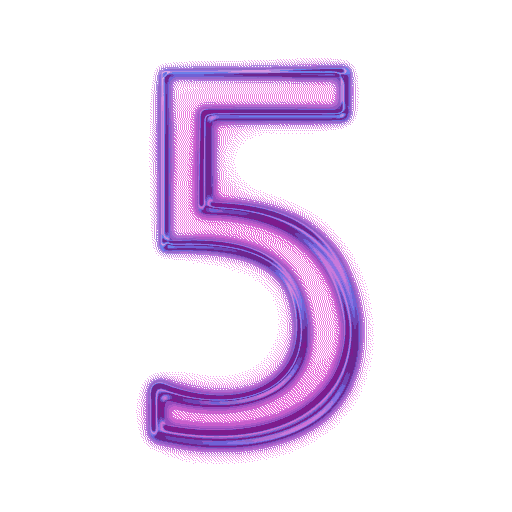 Обавезни предмети:						Изборни предмети:				Слободне наставне активности:-Српски језик и књижевност				- Верска настава					-Хор-Енглески језик						-Грађанско васпитање				-Цртање, сликање, вајање-Математика														-Чувари природе-Биологија-Историја-Географија-Техника и технологија-Информатика и рачунарство-Ликовна култура-Музичка култура-Физичко и здравствено васпитањеПрограми обавезних наставнх предмета за пети разредНаставни предмет: СРПСКИ ЈЕЗИКСтандарди за крај петог разреда – српски језикНаставни предмет: ЕНГЛЕСКИ ЈЕЗИКСтандарди из енглеског језика за крај петог разредаНаставни предмет:  МАТЕМАТИКАСтандарди за крај петог разреда -  МАТЕМАТИКАНаставни предмет: БИОЛОГИЈАСтандарди за крај петог разреда - БИОЛОГИЈАНаставни предмет: ИСТОРИЈАСтандарди из историје за крај петог разреда - ИСТОРИЈАНаставни предмет: ГЕОГРАФИЈАСтандарди за крај петог разреда - ГЕОГРАФИЈАНаставни предмет:  ТЕХНИКА И ТЕХНОЛОГИЈАНаставни програм: ИНФОРМАТИКА И РАЧУНАРСТВОПрограм за наставни предмет – ЛИКОВНА КУЛТУРАСтандарди за крај петог разреда – ЛИКОВНА КУЛТУРАНаставни предмет: МУЗИЧКА КУЛТУРАСтандарди за крај петог разреда – МУЗИЧКА КУЛТУРАНаставни предмет: ФИЗИЧКО И ЗДРАВСТВЕНО ВАСПИТАЊЕНаставни предмет – ФИЗИЧКО И ЗДРАВСТВЕНО ВАСПИТАЊЕ/ОБАВЕЗНА ФИЗИЧКА АКТИВНОСТСтандарди за крај петог разреда – ФИЗИЧКО И ЗДРАВСТВЕНО ВАСПИТАЊЕПрограми изборних наставних предметаНаставни предмет – други страни језик: ФРАНЦУСКИ ЈЕЗИКСтандарди за крај петог разреда– ФРАНЦУСКИ ЈЕЗИК Наставни програм:  ВЕРСКА НАСТАВАПрограм рада из наставног предмета – ГРАЂАНСКО ВАСПИТАЊЕСлободне наставне активности у петом разредуУченици се на почетку школске године опредељују за једну од понуђених слободних наставних активности:хор и оркестарцртање, сликање, вајањечувари природесвакодневни живот у прошлостиУченици се опредељују у складу са својим интресовањима, способностима и потребама и у сарадњи са предметним наставницима (ученицима се у складу са могућностима и потребама школе/наставни кадар/ могу понудити: свакодневни живот у прошлости, ХОР И ОРКЕСТАР – 36 часоваЦиљ и задациОпшти циљ наставе слободне наставне активности - хор и оркестар је развијање интересовања за музичку уметност и упознавање музичке традиције и културе свога и других народа.Остали циљеви и задаци су:да код ученика развија музичке способности и жељу за активним музицирањем/певањем и суделовањем у школским ансамблима;да подстиче креативне способности ученика и смисао за колективно музицирање;да развија навике слушања музике, подстиче доживљај и оспособљеност за разумевање музичких порука;да подстиче стваралачко ангажовања у свим музичким активностима (извођење, слушање, истраживање и стварање музике);да развија критичко мишљење.ЦРТАЊЕ, СЛИКАЊЕ, ВАЈАЊЕ – 36 часоваЦиљ и задаци:Циљ васпитно-образовног рада овог изборног предмета јесте да додатно подстиче развој и практичних и теоријских знања ученика која су важна за њихово слободно, спонтано и креативно комбиновање ликовних елемената у области: цртања, сликања, вајања, графике, примењених уметности и визуелних комуникација, а у циљу развоја њиховог креативног мишљења.Ова изборна настава такође:омогућава и подстиче развој учениковог спонтаног и креативног мишљења у областима ликовне културе;омогућава и подстиче ученике на савладавање технолошких поступака ликовног рада у оквиру одређених средстава и медијума;мотивише ученике на упознавање основних елемената и закономерности ликовног језика;развија способности и веће осетљивости ученика за опажање квалитета свих ликовних елемената: линија, облика, боја;ствара услове да ученици на часовима у процесу реализације садржаја користе различите технике и средства и да креативним изражавањем боље упознају њихова визуелна и ликовна својства;развија способности ученика за визуелно памћење, за повезивање опажених информација као основе увођења у креативно визуелно мишљење;развија већу осетљивост за ликовне и визуелне вредности које се стичу у настави, а примењују у раду и животу;развија моторичке способности ученика и навике за лепо писање;континуирано подстиче и прати интересовања за посећивањем музеја, изложби и јача потребе код ученика за чување културних добара и естетског изгледа средине у којој ученици живе и раде;ствара услове да се упознавањем ликовних уметности боље разумеју природне законитости и друштвене појаве;омогући разумевање позитивног емоциналног става према вредностима израженим у делима различитих подручја уметности;развија способности за препознавање основних својстава традиционалне, модерне и савремене уметности.ЧУВАРИ ПРОРОДЕ – 36 часоваЦиљ и задациЦиљ наставе изборног предмета чувари природе јесте развијање функционалне писмености из области заштите животне средине, усвајање и примена концепта одрживог развоја и остваривање образовања о квалитету живота.Задаци наставе предмета чувари природе су да ученици:развијају образовање за заштиту животне средине;развијају вредности, ставове, вештине и понашање у складу са одрживим развојем;развијају здрав однос према себи и другима;умеју да на основу стечених знања изаберу квалитетне и здраве стилове живота;примењују рационално коришћење природних ресурса;препознају изворе загађивања и уочавају последице;стичу способност за уочавање, формулисање, анализирање и решавање проблема;развијају радозналост, активно учествовање и одговорност;поседују развијену свест о личном ангажовању у заштити и очувању животне средине, природе и биодиверзитета.СВАКОДНЕВНИ  ЖИВОТ У ПРОШЛОСТИ – 36 часоваЦиљ и задациЦиљ изучавања предмета је проширивање знања из области опште културе и оспособљавање ученика да, кроз упознавање с начином живота људи у прошлости, боље разумеју свет и време у коме живе и развију свест о континуитету и укорењености. Ученици би требало да се упознају са специфичностима динамике културних промена и да науче како да сагледају себе у контексту "другог", да би сопствени идентитет што потпуније интегрисали у шири контекст разуђене и сложене садашњости.Задаци предмета су да ученици, кроз наставу усмерену ка упознавању с различитим елементима свакодневног живота, као што су односи у породици, исхрана, образовање, дечје игре, забава, станишта, одевање итд, уоче њихову условљеност историјским процесима и догађајима. Концепција наставе овог изборног предмета нагласак ставља на упознавање с основним елементима свакодневног живота у прошлости Србије, Југоисточне Европе, Средоземља и Европе у целини, с намером да се уоче њихови заједнички именитељи и упознају различитости које постоје у датом историјском контексту, као и у односу на савремено доба у којем ученик живи. Подстицањем радозналости, креативности и истраживачког духа у проучавању овог предмета, ученици треба да се оспособе да формирају јаснију слику о прошлим временима, да овладају елементарним процедурама прикупљања историјске грађе, као и да развију критички однос према њој.Оперативни задаци:разумевање појма свакодневни живот;разумевање појма прошлост;разумевање значаја проучавања свакодневног живота у прошлости;усвајање и продубљивање знања о разликама између свакодневног живота данас и у прошлости;идентификовање актуелних дечјих игара (врсте и њихова функција);упознавање с дечјим играма у прошлости (врсте и њихова функција);идентификовање сличности и разлика између игара некад и сад;разумевање значаја игре у развоју појединца и друштва;упознавање са свакодневним животом људи у праисторији;упознавање са свакодневним животом народа Старог истока;упознавање са свакодневним животом старих Грка;упознавање са свакодневним животом старих Римљана;подстицање ученика на самостални истраживачки рад;развијање способности повезивања знања из различитих области;подстицање креативности.Програм допунске и додатне наставе у петом разредуПрограм допунске и додатне наставе за пети разред - СРПСКИ ЈЕЗИК	Допунска настава – српски језикДодатна настава – српски језикПрограм допунске наставе- ЕНГЛЕСКИ ЈЕЗИКПрограм допунске и додатне наставе за пети разред – ИСТОРИЈАДопунска настава - историјаДодатна настава - историјаПрограм допунске и додатне наставе за пети разред – ГЕОГРАФИЈАПрограм допунске наставе - георафијаПрограм додатне наставе - географијаПрограм допунске и додатне наставе за пети разред – МАТЕМАТИКАДопунска настава - математикаДодатна настава - математикаПрограм допунске и додатне наставе за пети разред – БИОЛОГИЈАДопунска настава - биологијаПрограм додатне наставе - биологијаПрограм допунске и додатне наставе за пети разред- ФРАНЦУСКИ ЈЕЗИКПрограм допунске наставе  - француски језикПрограм додатне наставе  - француски језикПРОГРАМ ОБАВЕЗНИХ И ИЗБОРНИХ ПРЕДМЕТА ЗА ШЕСТИ РАЗРЕД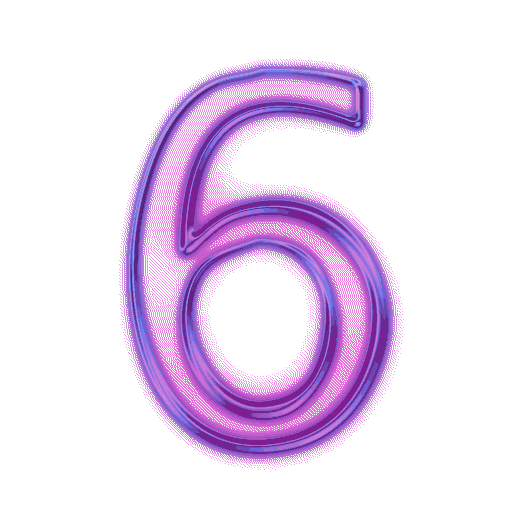 Обавезни предмети:						Изборни предмети:				Слободне наставне активности:-Српски језик и књижевност				-Француски језик				-Хор-Енглески језик						-Верска настава				-Цртање, сликање, вајање-Математика						 	-Грађанско васпитање			-Чувари природе-Биологија-Историја-Географија-Техника и технологија-Информатика и рачунарсто-Ликовна култура-Музичка култура-Физичко и здравствено васпитањеПрограми обавезних наставнх предмета за шести разредНаставни предмет: СРПСКИ ЈЕЗИК И КЊИЖЕВНОСТОбразовни стандарди за крај шестог разреда – СРПСКИ ЈЕЗИКНастави предмет: ЕНГЛЕСКИ ЈЕЗИКСтандарди за крај шестог разреда – ЕНГЛЕСКИ ЈЕЗИКНаставни предмет: ЛИКОВНА КУЛТУРАОбразовни стандарди за крај шестог разреда – ЛИКОВНА КУЛТУРАНаставни  предмет: МУЗИЧКА КУЛТУРАСтандарди за крај шестог разреда – МУЗИЧКА КУЛУТРАНаставни предмет: ИСТОРИЈАОбразовни стандарди за крај шестог разреда - ИСТОРИЈАНаставни предмет: ГЕОГРАФИЈАОбразовни стандарди за крај шестог разреда - ГЕОГРАФИЈАНаставни предмет:  ФИЗИКА Стандарди за крај шестог разреда – ФИЗИКАНаставни предмет: МАТЕМАТИКАОбразовни стандарди за крај шестог разредаНаставни предмет: БИОЛОГИЈАСтандарди за крај шестог разреда - БИОЛОГИЈАНаставни предмет: ТЕХНИКА И ТЕХНОЛОГИЈАНаставни предмет: ИНФОРМАТИКА И РАЧУНАРСТВОНаставни предмет: ФИЗИЧКО И ЗДРАВСТВЕНО ВАСПИТАЊЕПрограм за наставни предмет: ФИЗИЧКО И ЗДРАВСТВЕНО ВАСПИТАЊЕ/ ОБАВЕЗНА ФИЗИЧКА АКТИВНОСТ Програми изборних наставних предмета за шести разредНаставни предмет : ФРАНЦУСКОГ ЈЕЗИКА за шести разредОбразовни стандарди за крај шестог разреда – ФРАНЦУСКИ ЈЕЗИКНаставни  предмет: ВЕРСКА НАСТАВАНаставни предмет: ГРАЂАНСКО ВАСПИТАЊЕ Слободне наставне активности за шести разредУченици се на почетку школске године опредељују за једну од понуђених слободних наставних активности:хор и оркестарцртање, сликање, вајањечувари природесвакодневни живот у прошлостиУченици се опредељују у складу са својим интересовањима, способностима и склоностима/талентима, а у складу са могућностима школе и  у сарадњи са предметним наставницима.ХОР И ОРКЕСТАР – 36 часоваЦиљ и задациОпшти циљ наставе слободне наставне активности - хор и оркестар је развијање интересовања за музичку уметност и упознавање музичке традиције и културе свога и других народа.Остали циљеви и задаци су:да код ученика развија музичке способности и жељу за активним музицирањем/певањем и суделовањем у школским ансамблима;да подстиче креативне способности ученика и смисао за колективно музицирање;да развија навике слушања музике, подстиче доживљај и оспособљеност за разумевање музичких порука;да подстиче стваралачко ангажовања у свим музичким активностима (извођење, слушање, истраживање и стварање музике);да развија критичко мишљење.ЦРТАЊЕ, СЛИКАЊЕ, ВАЈАЊЕ – 36 часоваЦиљ и задаци:Циљ васпитно-образовног рада овог изборног предмета јесте да додатно подстиче развој и практичних и теоријских знања ученика која су важна за њихово слободно, спонтано и креативно комбиновање ликовних елемената у области: цртања, сликања, вајања, графике, примењених уметности и визуелних комуникација, а у циљу развоја њиховог креативног мишљења.Ова изборна настава такође:омогућава и подстиче развој учениковог спонтаног и креативног мишљења у областима ликовне културе;омогућава и подстиче ученике на савладавање технолошких поступака ликовног рада у оквиру одређених средстава и медијума;мотивише ученике на упознавање основних елемената и закономерности ликовног језика;развија способности и веће осетљивости ученика за опажање квалитета свих ликовних елемената: линија, облика, боја;ствара услове да ученици на часовима у процесу реализације садржаја користе различите технике и средства и да креативним изражавањем боље упознају њихова визуелна и ликовна својства;развија способности ученика за визуелно памћење, за повезивање опажених информација као основе увођења у креативно визуелно мишљење;развија већу осетљивост за ликовне и визуелне вредности које се стичу у настави, а примењују у раду и животу;развија моторичке способности ученика и навике за лепо писање;континуирано подстиче и прати интересовања за посећивањем музеја, изложби и јача потребе код ученика за чување културних добара и естетског изгледа средине у којој ученици живе и раде;ствара услове да се упознавањем ликовних уметности боље разумеју природне законитости и друштвене појаве;омогући разумевање позитивног емоциналног става према вредностима израженим у делима различитих подручја уметности;развија способности за препознавање основних својстава традиционалне, модерне и савремене уметности.ЧУВАРИ ПРОРОДЕ – 36 часоваЦиљ и задациЦиљ наставе изборног предмета чувари природе јесте развијање функционалне писмености из области заштите животне средине, усвајање и примена концепта одрживог развоја и остваривање образовања о квалитету живота.Задаци наставе предмета чувари природе су да ученици:развијају образовање за заштиту животне средине;развијају вредности, ставове, вештине и понашање у складу са одрживим развојем;развијају здрав однос према себи и другима;умеју да на основу стечених знања изаберу квалитетне и здраве стилове живота;примењују рационално коришћење природних ресурса;препознају изворе загађивања и уочавају последице;стичу способност за уочавање, формулисање, анализирање и решавање проблема;развијају радозналост, активно учествовање и одговорност;поседују развијену свест о личном ангажовању у заштити и очувању животне средине, природе и биодиверзитета.СВАКОДНЕВНИ  ЖИВОТ У ПРОШЛОСТИ – 36 часоваЦиљ и задациЦиљ изучавања предмета је проширивање знања из области опште културе и оспособљавање ученика да, кроз упознавање с начином живота људи у прошлости, боље разумеју свет и време у коме живе и развију свест о континуитету и укорењености. Ученици би требало да се упознају са специфичностима динамике културних промена и да науче како да сагледају себе у контексту "другог", да би сопствени идентитет што потпуније интегрисали у шири контекст разуђене и сложене садашњости.Задаци предмета су да ученици, кроз наставу усмерену ка упознавању с различитим елементима свакодневног живота, као што су односи у породици, исхрана, образовање, дечје игре, забава, станишта, одевање итд, уоче њихову условљеност историјским процесима и догађајима. Концепција наставе овог изборног предмета нагласак ставља на упознавање с основним елементима свакодневног живота у прошлости Србије, Југоисточне Европе, Средоземља и Европе у целини, с намером да се уоче њихови заједнички именитељи и упознају различитости које постоје у датом историјском контексту, као и у односу на савремено доба у којем ученик живи. Подстицањем радозналости, креативности и истраживачког духа у проучавању овог предмета, ученици треба да се оспособе да формирају јаснију слику о прошлим временима, да овладају елементарним процедурама прикупљања историјске грађе, као и да развију критички однос према њој.Оперативни задаци:разумевање појма свакодневни живот;разумевање појма прошлост;разумевање значаја проучавања свакодневног живота у прошлости;усвајање и продубљивање знања о разликама између свакодневног живота данас и у прошлости;идентификовање актуелних дечјих игара (врсте и њихова функција);упознавање с дечјим играма у прошлости (врсте и њихова функција);идентификовање сличности и разлика између игара некад и сад;разумевање значаја игре у развоју појединца и друштва;упознавање са свакодневним животом људи у праисторији;упознавање са свакодневним животом народа Старог истока;упознавање са свакодневним животом старих Грка;упознавање са свакодневним животом старих Римљана;подстицање ученика на самостални истраживачки рад;развијање способности повезивања знања из различитих области;подстицање креативности.Програм допунске и додатне наставе у шестом разредуПрограм допунске и додатне наставе за шести разред – СРПСКИ ЈЕЗИКПрограм допунске наставе – српски језикПрограм додатне наставе – српски језикПрограм допунске наставе за шести разред– ЕНГЛЕСКИ ЈЕЗИКПрограм допунске и додатне наставе за шести разред - ИСТОРИЈАПрограм допунске наставе - историјаПрограм додатне настава - историјаПрограм допунске и  додатне наставе за шести разред – ГЕОГРАФИЈАПрограм допунксе наставе - географијаПрограм додатне наставе - географијаПрограм допунске и додатне наставе за шсти разред - ФИЗИКАПрограм допунске наставе  - физикаПрограм додатне наставе - физикаПрограм допунске и додатне наставе за шести разред -  МАТЕМАТИКАПрограм допунске наставе - математикаПрограм додатне наставе - математикаПрограм допунксе и додатне наставе за шести разред - БИОЛОГИЈАПрограм допунске наставе - биологијаПрограм додатне наставе - биологијаПрограм допунске наставе за шести разред – ФРАНЦУСКИ ЈЕЗИКПрограм допунске наставе – француски језикПРОГРАМ ОБАВЕЗНИХ И ИЗБОРНИХ ПРЕДМЕТА ЗА СЕДМИ РАЗРЕД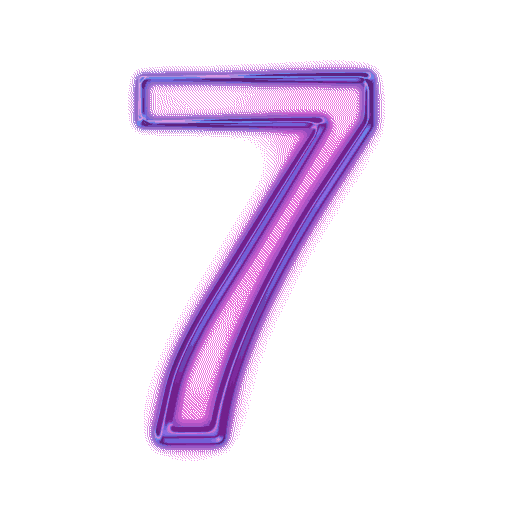 Обавезни предмети:						Изборни предмети:				-Српски језик							-Француски језик				-Енглески језик						-Верска настава/Грађанско васпитање			-Математика							- Инфоматика и рачунарство/Цртање,сликање, вајање/Хор-Биологија							-Изабрани спорт - кошарка-Историја							-Географија-Физика-Хемија-Техничко и информатичко образовање-Ликовна култура-Музичка култура-Физичко васпитањеПрограми обавезних наставних предмета за седми разредПрограм за наставни предмет: СРПСКИ ЈЕЗИКОбразовни стандарди за крај седмог разреда – СРПСКИ ЈЕЗИКПрограм за наставни предмет: ЕНГЛЕСКИ ЈЕЗИК Стандарди за крај седмог разреда – ЕНГЛЕСКИ ЈЕЗИКПрограм за наставни предмет: ЛИКОВНА  КУЛТУРАСтандарди за крај седмог разреда – ЛИКОВНА КУЛТУРАПрограм за наставни предмет: МУЗИЧКА КУЛТУРА Стандарди за крај седмог разреда – МУЗИЧКА КУЛТУРАПрограм за наставни предмет: ИСТОРИЈАСтандарди за крај седмог разреда – ИСТОРИЈАПрограм за наставни предмет: ГЕОГРАФИЈАСтандарди за крај седмог разреда - ГЕОГРАФИЈАПрограм за наставни предмет: ФИЗИКАСтандарди  за крај седмог разреда – ФИЗИКАПрограм рада за наставни предмет: МАТЕМАТИКАСтандарди за крај седмог разреда – МАТЕМАТИКАПрограм рада за наставни предмет: БИОЛОГИЈАОбразовни стандарди за крај седмог разреда - БИОЛОГИЈАПрограм рада за наставни предмет: ХЕМИЈАСтандарди за крај седмог разреда – ХЕМИЈАПрограм рада за наставни предмет: ТЕХНИЧКО И ИНФОРМАТИЧКО ОБРАЗОВАЊЕПрограм рада за наставни предмет:  ФИЗИЧКО ВАСПИТАЊЕПрограми изборних наставних предмета за седми разредНаставни предмет: ФРАНЦУСКИ ЈЕЗИК Образовни стандарди за крај седмог разреда – ФРАНЦУСКИ ЈЕЗИКНаставни предмет: ВЕРСКА НАСТАВА Наставни предмет: ГРАЂАНСКО ВАСПИТАЊЕПрограм за наставни предмет: ИЗАБРАНИ СПОРТ ЗА СЕДМИ РАЗРЕД – КОШАРКАПрограм рада за наставни предмет: ИНФОРМАТИКА И РАЧУНАРСТВОПрограм допунске и додатне наставе у седмом разредуПрограм допунске и додатне наставе за седми разред – СРПСКИ ЈЕЗИК Програм допунске наставе – српски језикПрограм додатне наставе – српски језикПрограм допунске наставе за седми разред – ЕНГЛЕСКИ ЈЕЗИКПрограм допунске и додатне наставе за седми разред - ИСТОРИЈАПрограм допунске наставе - историјаПрограм додатне наставе - историјаПрограм допунске и додатне наставе за седми разред – ГЕОГРАФИЈАПрограм допунске наставе - географијаПрограм додатне наставе - географијаПрограм допунске и додатне наставе за седми разред – ФИЗИКАПрограм допунске наставе - физикаПрограм додатне наставе - физикаПрограм допунске и додатне наставе за седми разред - МАТЕМАТИКАПрограм допунске наставе - математикаПрограм додатне наставе - математикаПрограм допунске и додатне наставе за седми разред - БИОЛОГИЈАПрограм допунске наставе - билогијаПрограм додатне наставе - биологијаПрограм допунске и додатне наставе за седми разред – ХЕМИЈАПрограм допунске наставе - хемијаПрограм додатне наставе - хемијаПрограм допунске наставе за седми разред – ФРАНЦУСКИ ЈЕЗИКПРОГРАМ ОБАВЕЗНИХ И ИЗБОРНИХ НАСТАВНИХ ПРЕДМЕТА ЗА ОСМИ РАЗРЕД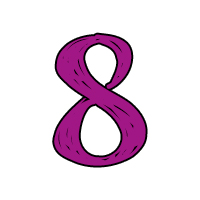 Обавезни предмети:							Изборни предмети:				-Српски језик								-Француски језик				-Енглески језик							-Верска настава/Грађанско васпитање			-Математика								- Инфоматика и рачунарство/Цртање,сликање, вајање/Хор-Биологија								- Изабрани спорт - одбојка-Историја-Географија-Физика-Хемија-Техничко и информатичко образовање-Ликовна култура-Музичка култураПрограм изабраних наставних предмета за осми разредПрограм рада за наставни предмет: СРПСКИ ЈЕЗИК Стандарди за крај осмог разреда  - СРПСКИ ЈЕЗИК    Програм рада за наставни предмет: ЕНГЛЕСКОГ ЈЕЗИКА Стандарди за крај осмог разреда – ЕНГЛЕСКИ ЈЕЗИКПрограм рада за наставним предмет: ЛИКОВНА КУЛТУРА Стандарди за крај осмог разреда – ЛИКОВНА КУЛТУРАПрограм рада за наставни предмет: МУЗИЧКА КУЛТУРАСтандарди за крај осмог разреда – МУЗИЧКА КУЛТУРАПрограм рада за наставни предмет: ИСТОРИЈАСтандарди за крај осмог разреда – ИСТОРИЈАПрограм рада за наставни предмет: ГЕОГРАФИЈАСтандарди за крај осмог разреда - ГЕОГРАФИЈАПрограм рада за наставни предмет: ФИЗИКА Стандарди за крај осмог разреда - ФИЗИКАПрограм рада за наставни предмет – МАТЕМАТИКАОбразовни стандарди за крај осмог разреда – МАТЕМАТИКАПрограм рада за наставни предмет: БИОЛОГИЈАСтандарди за крај осмог разреда – БИОЛОГИЈАПрограм рада за наставни предмет: ХЕМИЈА Стандарди за крај осмог разреда -  ХЕМИЈАПрограм рада за наставни предмет: ТЕХНИЧКО И ИНФОРМАТИЧКО ОБРАЗОВАЊЕПрограм за наставни предмет: ФИЗИЧКО ВАСПИТАЊЕ Програми за изборне наставне предмете за осми разредНаставни предмет: ФРАНЦУСКИ ЈЕЗИКСтандарди за крај осмог разреда – ФРАНЦУСКИ ЈЕЗИКНаставни предмет  - ИЗАБРАНИ СПОРТ / ОДБОЈКАПрограм рада за наставни предмет: ИНФОРМАТИКА И РАЧУНАРСТВОНаставни предмет: ВЕРСКА НАСТАВАНаставни предмет: ГРАЂАНСКО ВАСПИТАЊЕПрограм допунске и додатне наставе у осмом разредуПрограм допунске и додатне наставе за осми разред – СРПСКИ ЈЕЗИКПрограм допунске наставе – српски језикПрограм додатне наставе – српски језикПрограм допунске и додатне наставе за осми разред – ЕНГЛЕСКИ ЈЕЗИКПрограм допунске наставе – енглески језикПрограм додатне наставе – енглески језикПрограм допунске и додатне наставе за осми разред - ИСТОРИЈАПрограм допунске наставе - историјаПрограм додатне наставе  - историјаПрограм допунске и додатне наставе за осми разред – ГЕОГРАФИЈАПрограм допунске наставе - географијаПрограм додатне наставе - географијаПрограм допунске и додатне наставе за осми разред-  ФИЗИКАПрограм допунске наставе - физикаПрограм додатне наставе- физикаПрограм допунске и додатне наставе за осми разред – МАТЕМАТИКАПрограм допунске наставе - математикаПрограм додатне наставе - математикаПрограм допунске и додатне наставе за осми разред – БИОЛОГИЈАПрограм допунске наставе - биологијаПрограм додатне наставе - биологијаПрограм допунске и додатне наставе за осми разред – ХЕМИЈАПрограм допунске наставе - хемијаПрограм додатне наставе - хемијаПрограм допунске и додатне наставе за осми разред – ФРАНЦУСКИ ЈЕЗИКПрограм допунске наставе – француски језикПрограм додатне наставе – француски језикЦиљеви основног образовања и васпитањаНачин остваривања- Обезбеђивање добробити и подршка целовитом развоју ученика;- Обезбеђивање подстицајног и безбедног окружења за целовити развој ученика, развијање ненасилног понашања и успостављање нулте толеранције према насиљу;- Свеобухватна укљученост ученика у систем образовања и васпитања;- Развијање и практиковање здравих животних стилова, свести о важности сопственог здравља и безбедности, потребе неговања и развоја физичких способности;- Развијање свести о значају одрживог развоја, заштите и очувања природе и животне средине и еколошке етике, заштите и добробити животиња;- Континуирано унапређивање квалитета процеса и исхода образовања и васпитања заснованог на провереним научним сазнањима и образовној пракси;- Развијање компетенција за сналажење и активно учешће у савременом друштву које се мења;- Пун интелектуални, емоционални, социјални, морални и физички развој сваког ученика, у складу са његовим узрастом, развојним потребама и интересовањима;- Развијање кључних компетенција за целоживотно учење и међупредметних компетенција у складу са развојем савремене науке и технологије;- Развој свести о себи, стваралачких способности, критичког мишљења, мотивације за учење, способности за тимски рад, способности самовредновања, самоиницијативе и изражавања свог мишљења;-  Оспособљавање за доношење ваљаних одлука о избору даљег образовања и занимања, сопственог развоја и будућег живота;- Развијање осећања солидарности, разумевања и конструктивне сарадње са другима и неговање другарства и пријатељства;- Развијање позитивних људских вредности;- Развијање компентенција за разумевање и поштовање права детета, људских права, грађанских слобода и способности за живот у демократски уређеном и праведном друштву;- Развој и поштовање расне, националне, културне, језичке, верске, родне, полне и узрасне равноправности, толеранције и уважавање различитости;- Развијање личног и националног идентитета, развијање свести и осећања припадности Републици Србији, поштовање и неговање српског језика и матерњег језика, традиције и културе српског народа и националних мањина, развијање интеркултуралности, поштовање и очување националне и светске културне баштине;- Повећање ефикасности употребе свих ресурса образовања и васпитања, завршавање образовања и васпитања у предвиђеном року са минималним продужетком трајања и смањеним напуштањем школовања;- Повећање ефикасности образовања и васпитања и унапређивање образовног нивоа становништва Републике Србије као државе засноване на знању.Поред редовне наставе (обавезни, обавезни изборни предмети и изборни предмети/програми), сви наведени циљеви се остварују и кроз слободне наставне активности, ваннаставне активности/секције, часове одељењске заједнице, допунску и додатну наставу и друге облике додатне образовне и васпитне подршке.На остваривању циљева основног образовања и васпитања ради се континуирано и кроз функционисање и укључивање ученика у различите културне, спортске, хуманитарне , здравствене и друге активности и акције. Кроз рад различитих тимова и њиховох програма (здравствена и социјална заштита, сарадња са локалном заједницом, породицом, рад школске библиотеке). Кроз програм заштите ученика од насиља, занемаривања, злостављања, дискриминације и других облика ризичног понашања.Кроз програм професионалне оријентације.Рад Ученичког парламента и Вршњачког тима.Здравствено васпитање  (здравље и здрави стилови живота, психоемотивни развој, лична хигијена, орално здравље, хигијена спорта, правилна исхрана, проблеми понашања младих и социјални притисак вршњака)Циљ да ученици овладају основним знањима, вештинама, ставовима и вредностима у области здравственог васпитања која су основ за формирање одговорног односа према сопственом здрављу и здрављу других.Задаци наставе здравственог васпитања су:- стицање знања, умења, ставова и вредности у циљу очувања и унапређивања здравља;- развијање здраве личности, одговорне према сопственом и туђем здрављу;- подстицање позитивног односа према здравом начину живљења;- мотивисање и оспособљавање ученика као активних учесника у очувању свог и туђег здравља;- подстицање хуманог односа према болесним особама и спремности да им се пружи помоћ;- препознавање штетних утицаја по здравље и овладавање вештинама заштите.Садржаји здравственог васпитања могу се реализовати кроз: -обавезне наставне и изборне предмете - Слободне наставне активности и вананставне активности/секције- часове одељењског старешине и одељењске заједнице- сарадњу са родитељима, стручним сардницима, локалном заједниом, ученичким парламентом, тимовима у школиРазвијање међупредметних компетенција:- компетенција за учење;- одговорно учешће у демократском друштву;-  естетичка компетенција;- комуникација;- одговоран однос према околини;- одговоран однос према здрављу;- предузимљивост и оријентација ка предузетништву;- рад са подацима и информацијама;-  решавање проблема;- сарадња;-дигитална компетенција.Школски програм биће усмерен на подстицање и развој међупредметних компетенција. Циљ развијања међупредметних копетенција јесте динамичније комбиновање знања, вештина и ставова релевантних за различите реалне контексте. Међупредмтне компетенције развијаће се на свим предметима, приликом решавања различитих задатака, проблема, пројеката. Развијањем међупредмтених компетенција трудићемо се да подстакнемо целоживотно учење и функционално знање код наших ученика.Реализују се кроз наставу свих предмета (обавезних, изборних, слобних наставних активности), кроз рад секција и других активности и програма  кроз различите контексте и ситуације, кроз решавање различитих проблема и задатака.Сврха програма образовања и васпитањаКвалитетно образовање и васпитање, које омогућава стицање језичке, математичке, научне, уметничке, културне, здравствене, еколошке и информатичке писмености, неопходне за живот у савременом и сложеном друштву;Развијање знања, вештина, ставова и вредности које оспособљавају ученика да успешно задовољава сопствене потребе и интересе, развија сопствену личност и потенцијале, поштује друге особе и њихов идентитет, потребе и интересе, уз активно и одговорно учешће у економском, друштвеном и културном животу и допринос демократском, економском и културном развоју друштва.Циљеви и задаци програма образовањаразвој интелектуалних капацитета и знања деце и ученика нужних за разумевање природе, друштва, себе и света у коме живе, у складу са њиховим развојним потребама, могућностима и интересовањимаподстицање и развој физичких и здравствених способности деце и ученикаоспособљавање за рад, даље образовање и самостално учење, у складу са  начелима сталног усавршавања и начелима доживотног учењаоспособљавање за самостално и одговорно доношење одлука које се односе на сопствени развој и будући животразвијање свести о државној и националној припадности, неговање српске традиције и културе, као и традиције и културе националних мањинаомогућавање укључивања у процесе европског и међународног повезивања развијање свести о значају заштите и очувања природе и животне срединеусвајање, разумевање и развој основних социјалних и моралних вредности демократски уређеног, хуманог и толерантног друштвауважавање плурализма вредности и омогућавање, подстицање и изградња сопственог система вредности и вредносних ставова који се темеље на начелима различитости и добробити за сверазвијање код деце и ученика радозналости и отворености за културе традиционалних цркава и верских заједница, као и етничке и верске толеранције, јачање поверења међу децом и ученицима и спречавање понашања која нарушавају остваривање права на различитостпоштовање права деце, људских и грађанских права и основних слобода и развијање способности за живот у демократски уређеном друштву;развијање и неговање другарства и пријатељства, усвајање вредности заједничког живота и подстицање индивидуалне одговорности.Ред.бројОБЛИК ОБРАЗОВНО-ВАСПИТНОГ РАДАПРВИ РАЗРЕДПРВИ РАЗРЕДДРУГИ РАЗРЕДДРУГИ РАЗРЕДТРЕЋИ РАЗРЕДТРЕЋИ РАЗРЕДЧЕТВРТИ РАЗРЕДЧЕТВРТИ РАЗРЕДРед.бројОБЛИК ОБРАЗОВНО-ВАСПИТНОГ РАДАнед.год.нед.год.нед.год.нед.год.1.Редовна настава207202175621756217562.Пројектна настава1361361361363.Допунска настава1361361361364.Додатна настава//////1365.Настава у природи7–10 дана годишње7–10 дана годишње7–10 дана годишње7–10 дана годишње7- 10 дана годишње7- 10 дана годишње7- 10 дана годишње7- 10 дана годишњеРед. бројОСТАЛИ ОБЛИЦИ ОБРАЗОВНО-ВАСПИТНОГ РАДАПРВИ РАЗРЕДПРВИ РАЗРЕДДРУГИ РАЗРЕДДРУГИ РАЗРЕДТРЕЋИ РАЗРЕДТРЕЋИ РАЗРЕДЧЕТВРТИ РАЗРЕДЧЕТВРТИ РАЗРЕДРед. бројОСТАЛИ ОБЛИЦИ ОБРАЗОВНО-ВАСПИТНОГ РАДАнед.год.нед.год.нед.год.нед.год.1.Час одељењског старешине1361361361362.Ваннаставне активности1–236–721–236–721–236–721–236–723.Екскурзија11111111Ред.бројA. ОБАВЕЗНИ ПРЕДМЕТПРВИ РАЗРЕДПРВИ РАЗРЕДПРВИ РАЗРЕДДРУГИ РАЗРЕДДРУГИ РАЗРЕДТРЕЋИ РАЗРЕДТРЕЋИ РАЗРЕДЧЕТВРТИ РАЗРЕДЧЕТВРТИ РАЗРЕДРед.бројA. ОБАВЕЗНИ ПРЕДМЕТнед.год.год.нед.год.нед.год.нед.год.1.Српски језик51801805180518051803.Страни језик – енглески језик272722722722724.Математика51801805180518051805.Свет око нас27272272––––6.Природа и друштво–––––2722727.Ликовна култура136362722722728.Музичка култура136361361361369.Физичко и здравствено васпитање3108108310831083108У К У П Н О: АУ К У П Н О: А19684684207202072020720Ред.бројБ. ИЗБРНИ  ПРОГРАМИ1Верска настава/Грађанско васпитање**1361136136136У К У П Н О: БУ К У П Н О: Б1361136136136У К У П  Н О: А + БУ К У П  Н О: А + Б2072021217562175621756Ред. брA. ОБАВЕЗНИ НАСТАВНИ ПРЕДМЕТИПЕТИ РАЗРЕДПЕТИ РАЗРЕДШЕСТИ РАЗРЕДШЕСТИ РАЗРЕДРед. брA. ОБАВЕЗНИ НАСТАВНИ ПРЕДМЕТИНед.Год.Нед.Год.1.Српски језик и књижевност518041442.Страни језик – енглески језик2722723.Ликовна култура2721364.Музичка култура2721365.Историја1362726.Географија1362727.Физика/ /2728.Математика414441449.Биологија27227210.Техника и технологија27227211.Информатика и рачунарство13613612.Физичко и здравствено васпитање+обавезна физичка активност272+54272+54У К У П Н О: АУ К У П Н О: А2491825954Ред.бр.Б. ОБАВЕЗНИ ИЗБОРНИ НАСТАВНИ ПРЕДМЕТИНед.Год.Нед.Год.1Верска настава/грађанско васпитање1361362.Други страни језик- француски језик272272У К У П Н О: БУ К У П Н О: Б31083108У К У П Н О: A + БУ К У П Н О: A + Б271026281062Ред.бр.ОБЛИК ОБРАЗОВНО-ВАСПИТНОГ РАДАПЕТИ РАЗРЕДПЕТИ РАЗРЕДШЕСТИ РАЗРЕДШЕСТИ РАЗРЕДРед.бр.ОБЛИК ОБРАЗОВНО-ВАСПИТНОГ РАДАНед.Год.Нед.Год.1.Редовна настава2710262810622.Слободне наставне активности (чувари природе, цртање, сликање, вајање и хор и оркестар)1361363.Допунска настава1361364.Додатни рад136136Ред.бр.ОСТАЛИ ОБЛИЦИ ОБРАЗОВНО-ВАСПИТНОГ РАДАПЕТИ РАЗРЕДПЕТИ РАЗРЕДШЕСТИ РАЗРЕДШЕСТИ РАЗРЕДРед.бр.ОСТАЛИ ОБЛИЦИ ОБРАЗОВНО-ВАСПИТНОГ РАДАНед.Год.Нед.Год.1.Час одељењског старешине1361362.Ваннаставне активности – друштвене, уметничке, техничке, хуманитарне, културне1361363.Екскурзија1 дан годишње1 дан годишње1 дан годишње1 дан годишњеРед. брA. ОБАВЕЗНИ НАСТАВНИ ПРЕДМЕТИСЕДМИ РАЗРЕДСЕДМИ РАЗРЕДОСМИ РАЗРЕДОСМИ РАЗРЕДРед. брA. ОБАВЕЗНИ НАСТАВНИ ПРЕДМЕТИНед.Год.Нед.Год.Српски језик 41444136Страни језик – енглески језик272268Ликовна култура136134Музичка култура136134Историја272268Географија272268Физика272268Математика41444136Биологија272268Хемија272268Техничко и информатичко образовање272268Физичко васпитање272268У К У П Н О: АУ К У П Н О: А2693626884Ред.бр.Б. ОБАВЕЗНИ ИЗБОРНИ НАСТАВНИ ПРЕДМЕТИНед.Год.Нед.Год.1Верска настава/грађанско васпитање1361342.Други страни језик- француски језик2722683.Физичко васпитање – изабрани спорт136134У К У П Н О: БУ К У П Н О: Б41444136У К У П Н О: A + БУ К У П Н О: A + Б301080301020Ред.брВ. ИЗБОРНИ НАСТАВНИ ПРЕДМЕТИСЕДМИ РАЗРЕДСЕДМИ РАЗРЕДОСМИ РАЗРЕДОСМИ РАЗРЕД3.1.Информатика и рачунарство1361343.2.Цртање, сликање, вајање136134У К У П Н О: ВУ К У П Н О: В136134У К У П Н О: A + Б + ВУ К У П Н О: A + Б + В311116311054Ред.бр.ОБЛИК ОБРАЗОВНО-ВАСПИТНОГ РАДАСЕДМИ РАЗРЕДСЕДМИ РАЗРЕДОСМИ РАЗРЕДОСМИ РАЗРЕДРед.бр.ОБЛИК ОБРАЗОВНО-ВАСПИТНОГ РАДАНед.Год.Нед.Год.1.Редовна настава3111163110543.Допунска настава1361344.Додатни рад136134Ред.бр.ОСТАЛИ ОБЛИЦИ ОБРАЗОВНО-ВАСПИТНОГ РАДАСЕДМИ РАЗРЕДСЕДМИ РАЗРЕДОСМИ РАЗРЕДОСМИ РАЗРЕДРед.бр.ОСТАЛИ ОБЛИЦИ ОБРАЗОВНО-ВАСПИТНОГ РАДАНед.Год.Нед.Год.1.Час одељењског старешине1361362.Ваннаставне активности – друштвене, уметничке, техничке, хуманитарне, културне1361363.ЕкскурзијаДо 2 дана годишњеДо 2 дана годишњеДо 2 дана годишњеДо 2 дана годишњеР.бр.ПредметКњигаКњигаАуторИздавач1ИНФОРМАТИКАИНФОРМАТИКАУЏБЕНИКНикола КлемБИГЗ2ЛИКОВНА КУЛТУРАЛИКОВНА КУЛТУРАУЏБЕНИКзавод3БИОЛОГИЈАБИОЛОГИЈАУЏБЕНИКТ. Прибићевић
Т. Миљановић
В. МиливојевићГЕРУНДИЈУМ4БИОЛОГИЈАБИОЛОГИЈАРАДНА СВЕСКАГЕРУНДИЈУМ5ЕНГЛЕСКИ ЈЕЗИКЕНГЛЕСКИ ЈЕЗИКTO THE TOP 1H.Q. MirchellДАТА  СТАТУС6ЕНГЛЕСКИ ЈЕЗИКЕНГЛЕСКИ ЈЕЗИКРАДНА СВЕСКАH.Q. MirchellДАТА  СТАТУС7ФРАНЦУСКИ ЈЕЗИКФРАНЦУСКИ ЈЕЗИКOH LA LA COLLEGE 1C. Favret, M. Bourdeau,
I Gallego, E. MuguruzaДАТА  СТАТУС8МУЗИЧКОМУЗИЧКОУЏБЕНИКГордана Стојановић,
Милица РајчевићЗАВОД9ИСТОРИЈАИСТОРИЈАУЏБЕНИКБ. БечановићКЛЕТ10ГЕОГРАФИЈАГЕОГРАФИЈАУЏБЕНИКВинко Ковачевић, Сања ТопаловићКЛЕТ, 2014.11MATEMATIKAMATEMATIKAУЏБЕНИКМирјана Стојсављевић-Радовановић, Љиљана Вуковић, Јагода РанчићКРЕАТИВНИ  ЦЕНТАР12MATEMATIKAMATEMATIKAЗбирка реш. задатакаМирјана Стојсављевић-Радовановић, Љиљана Вуковић, Јагода РанчићКРЕАТИВНИ  ЦЕНТАР13TOTOУЏБЕНИКЖељко Васић, Дијана КаруовићЛОГОС14ТОТОРАДНА СВЕСКАЛОГОС15СРПСКИ ЈЕЗИКСРПСКИ ЈЕЗИКЧИТАНКАМр Наташа Станковић-Шошо, Др Бошко СувајџићЛОГОС16СРПСКИ ЈЕЗИКСРПСКИ ЈЕЗИКГРАМАТИКАЈелена СрдићЛОГОС17СРПСКИ ЈЕЗИКСРПСКИ ЈЕЗИКРАДНА СВЕСКАМр Наташа Станковић-Шошо, Др Бошко Сувајџић, Јелена СрдићЛОГОСР.бр.ПредметКњигаАУТОРИздавач1ИНФОРМАТИКАУЏБЕНИКН. Клем, Н. ЛазовићБИГЗ2ЛИКОВНА КУЛТУРАУЏБЕНИКЗдравко Милинковић, Љиљана ТеодоровићZAVOD3БИОЛОГИЈАУЏБЕНИКТ. Лазаревић, 
В. Миливојевић, 
Т. МиљановићГЕРУНДИЈУМ4БИОЛОГИЈАРадна свескаТ. Лазаревић, 
В. Миливојевић, 
Т. МиљановићГЕРУНДИЈУМ5ЕНГЛЕСКИ ЈЕЗИКTO THE TOP 2H.Q. MirchellДАТА СТАТУС6ЕНГЛЕСКИ ЈЕЗИКРАД. СВЕСКАH.Q. MirchellДАТА СТАТУС7ФРАНЦУСКИ ЈЕЗИКOH LA LA COLLEGE 2C. Favret, M. Bourdeau, I Gallego, E. MuguruzaДАТА СТАТУС8МУЗИЧКОУЏБЕНИКГордана Стојановић,
Милица РајчевићЗАВОД9ГЕОГРАФИЈАУЏБЕНИКЉиљана Гавриловић, М. ПеришићЗАВОД (нови)10ФИЗИКАУЏБЕНИКДарко Капор, Јован ШетрајчићЗАВОД ЗА УЏБЕНИКЕ11МАТЕМАТИКАУЏБЕНИК 1. ДЕОМирјана Стојсављевић-Радовановић, Љиљана Вуковић, Јагода Ранчић, Зорица ЈончићКРЕАТИВНИ ЦЕНТАР12МАТЕМАТИКАУЏБЕНИК 2. ДЕОМирјана Стојсављевић-Радовановић, Љиљана Вуковић, Јагода Ранчић, Зорица ЈончићКРЕАТИВНИ ЦЕНТАР13МАТЕМАТИКАЗБИРКА ЗАДАТАКАМирјана Стојсављевић-Радовановић, Љиљана Вуковић, Јагода Ранчић, Зорица ЈончићКРЕАТИВНИ ЦЕНТАР14ФИЗИКАЗБИРКА ЗАДАТАКАНаташа ЧалуковићКРУГ15TOУЏБЕНИКЖељко Васић, Иван Ђисалов, Др Дијана Каруовић, Марија ЂуришићЛОГОС16ТО Радна свескаЖељко Васић, Иван Ђисалов, Дијана КаруовићЛОГОС17ИСТОРИЈАУЏБЕНИКРаде МихаљчићЗавод18СРПСКИЧИТАНКАМр Наташа Станковић-Шошо, Др Бошко СувајџићЛОГОС19СРПСКИГРАМАТИКАСлађана Савовић, Јелена Срдић, Драгана Ћећез-Иљукић ЛОГОС20СРПСКИРАДНА СВЕСКАМр Наташа Станковић-Шошо, Др Бошко Сувајџић, Слађана Савовић, Јелена Срдић, Драгана Ћећез-ИљукићЛОГОСР.бр.ПредметКњигаАУТОРИздавач1ИНФОРМАТИКАУЏБЕНИКН. Клем, Н. ЛазовићБИГЗ2ЛИКОВНА КУЛТУРАУЏБЕНИКЗдравко Милинковић, Љиљана ТеодоровићЗавод3БИОЛОГИЈАУЏБЕНИКМ. Топић, Т. Миљановић, Т. ЛазаревићГЕРУНДИЈУМБИОЛОГИЈАРАДНА СВЕСКАГЕРУНДИЈУМ4ХЕМИЈАУЏБЕНИКЈ. Адамов, Н. Макивић, С. ОлићГЕРУНДИЈУМ5ХЕМИЈАЛАБ. ВЕЖБЕ СА ЗАДАЦИМАЈ. Адамов, Н. Макивић, С. ОлићГЕРУНДИЈУМ6ЕНГЛЕСКИ ЈЕЗИКTO THE TOP 3H.Q. MirchellДАТА СТАТУС7ЕНГЛЕСКИ ЈЕЗИКРАД. СВЕСКАH.Q. MirchellДАТА СТАТУС8ФРАНЦУСКИ ЈЕЗИКOH LA LA College 3C. Favret, M. Bourdeau, I Gallego, E. MuguruzaДАТА СТАТУС9МУЗИЧКОУЏБЕНИКГордана Стојановић,
Милица РајчевићЗАВОД10ФИЗИКАУЏБЕНИКДарко Капор, Јован ШетрајчићЗАВОД  ЗА УЏБЕНИКЕ12ГЕОГРАФИЈАУЏБЕНИКВинко Ковачевић, Радојка ВлајевКЛЕТ13ИСТОРИЈАУЏБЕНИКБ. Бечановић, Ј. Јеврић, З. ПетровићКЛЕТ14MATEMATИKAУЏБЕНИКМирјана Стојсављевић-Радовановић, Љиљана Вуковић, Зорица ЈончићКРЕАТИВНИ  ЦЕНТАР15MATEMATИKAЗБИРКА ЗАДАТАКАМирјана Стојсављевић-Радовановић, Љиљана Вуковић, Зорица ЈончићКРЕАТИВНИ  ЦЕНТАР16ФИЗИКАЗБИРКА ЗАДАТАКАНаташа ЧалуковићКРУГ17TOУЏБЕНИКИван Ђисалов, Др Дијана Каруовић, Марија ЂуришићЛОГОСTOРАДНА СВЕСКАЛОГОС18СРПСКИ ЈЕЗИКГРАМАТИКАСлађана Савовић, Јелена Срдић, Драгана Ћећез-ИљукићЛОГОС19СРПСКИ ЈЕЗИКРАДНА СВЕСКАМр Наташа Станковић-Шошо, Др Бошко Сувајџић, Слађана Савовић, Јелена Срдић, Драгана Ћећез-ИљукићЛОГОС20СРПСКИ ЈЕЗИКЧИТАНКАМр Наташа Шошо, Др Бошко СувајџићЛОГОСР.бр.ПредметКњигаАУТОРИздавач1ИНФОРМАТИКАУЏБЕНИКН. Клем, Н. ЛазовићБИГЗ2ЛИКОВНА  КУЛТУРАУЏБЕНИКЗдравко Милинковић, Љиљана ТеодоровићЗАВОД3БИОЛОГИЈАУЏБЕНИКВ. Матановић, М. СтанковићГЕРУНДИЈУМ4БИОЛОГИЈАРАДНА СВЕСКАСлавица НинковићГЕРУНДИЈУМ5ХЕМИЈАУЏБЕНИКЈ. Адамов, Р. Ђурђевић, С. КаламковићГЕРУНДИЈУМ6ХЕМИЈАЛАБ. ВЕЖБЕ СА ЗАДАЦИМАЈ. Адамов, Р. Ђурђевић, С. КаламковићГЕРУНДИЈУМ7ЕНГЛЕСКИ  ЈЕЗИКTO THE TOP 4H.Q. MirchellДАТА СТАТУС8ЕНГЛЕСКИ  ЈЕЗИКРАД. СВЕСКАH.Q. MirchellДАТА СТАТУС9МУЗИЧКОУЏБЕНИКГордана Стојановић,
Милица РајчевићЗАВОД10ФИЗИКАУЏБЕНИКДарко Капор, Јован ШетрајчићЗАВОД ЗА УЏБЕНИКЕ11ГЕОГРАФИЈАУЏБЕНИКВинко Ковачев, Радојка ВлајевКЛЕТ12ИСТОРИЈАУЏБЕНИКПредраг Вајагић, Ненад СтошићКЛЕТ13ФРАНЦУСКИ ЈЕЗИКET TOI?Мари Жозе Лопез, Жан Тјери ле БуњекКЛЕТ14ФРАНЦУСКИ ЈЕЗИКET TOI? Радна свескаМари Жозе Лопез, Жан Тјери ле Буњек, Гај ЛуисКЛЕТ15MATEMATИKAУЏБЕНИКдр Синиша Н. Јешић, Драгица Д. Мишић, мр Наташа А. БабачевГЕРУНДИЈУМ16MATEMATИKAЗБИРКА ЗАДАТАКАдр Синиша Н. Јешић, Марко М. Игњатовић, Драгица Д. Мишић, Веселинка Љ. МилетићГЕРУНДИЈУМ17ФИЗИКАЗБИРКА ЗАДАТАКАНаташа КаделбургКРУГ18TOУЏБЕНИКБорислав Дакић, Дијана КаруовићЛОГОС19TOРАДНА СВЕСКАБорислав Дакић, Мирослав ПарошкајЛОГОС20СРПСКИ ЈЕЗИКЧИТАНКАМр Наташа Станковић-ШошоЛОГОС21СРПСКИ ЈЕЗИКГРАМАТИКАДрагана Ћећез-Иљукић, Јелена Срдић, Слађана Савовић, Светлана ВулићЛОГОС22СРПСКИ ЈЕЗИКРАДНА СВЕСКАНаташа Станковић-Шошо, Драгана Ћећез-Иљукић, Јелена Срдић, Слађана Савовић, Светлана ВулићЛОГОСРед. бројНазив објектаБрој  учионицаПовршинаНиво опремљености објектаНиво опремљености објектаНиво опремљености објектаРед. бројНазив објектаБрој  учионицаПовршинадобарсредњилош1.Учионице за разредну наставу8488X2.Спец.учионице за предметну наставу:1. Српски језик2. Страни језик3. Историја-географија4. Математика5. Помоћне и припремне просторије2222410710711510738X XXXX3.Учионице кабинетског типа1. Биологија2. Физика и хемија3. Ликовна култура4. Музичка култура5. Техничко образовање 6. Информатика7. Помоћне и припремне просторије111111682828682565054XXXXXХX4.Учионица за предшколску групуУчионица за продужени боравак1156X5.Фискултурна салаПомоћне просторије и наст. кабинет1422351XX6.Библиотека и читаоница1130X7.Просторија за дистрибуцију хране115X8.Хол универзалне намене1340X9.Наставничка канцеларија154X10.Канцеларије за управу, администрацију и стр. сарадника5102X11.Зубна амбуланта117X12.Ходници, холови, мокри чворови1344X            СВЕГА3764Отворен спортски терен1567Р. бр.  Назив наставног средства  Назив наставног средства  КоличинаУпотребљивоУпотребљиво1. Музичке линије-касетофони Музичке линије-касетофони1515152. Телевизора у боји Телевизора у боји1313133. ДВД ДВД7774. Пианино Пианино1115.Електрична гитараЕлектрична гитара1116.Појачало за гитаруПојачало за гитару1117.КларинетКларинет1118.КлавијатуреКлавијатуре1119.ВиолинаВиолина11110. Звучна табла за музичко Звучна табла за музичко11111. Бела табла Бела табла18181812.Паметна таблаПаметна табла11113.. Кинопројектор Кинопројектор---14. Музичка линија Музичка линија10101015. Дијаскоп Дијаскоп51116. Дијапројектор Дијапројектор33317. Плејер -орион 1 Плејер -орион 1---18. Слајд-дијаскоп Слајд-дијаскоп51119. Микроскоп Микроскоп13131320. Штампач (1 ласерски, ) Штампач (1 ласерски, )77721. Графоскоп Графоскоп85522. Керамичка пећ Керамичка пећ11123.IV  нови рачунариIII -  централна јединица IV  нови рачунариIII -  централна јединица 1151113-113-24.Дигитална учионица-монитори-сервериДигитална учионица-монитори-сервери83028302830225.Плазма екрани за компјутереПлазма екрани за компјутере66626.СкенерСкенер33327.27.Фотокопир апарат33328.28.Дигитални апарат33329.29.Дигитална камера33330.30.Лап-топ66631.31.Мултимедијални пројектор33332.32.Намештај за кабинет хемије1 комплет1 комплет1 комплет33.33.Намештај за три канцеларије – Управа школе3 комплета -сто,орман,полица,комода3 комплета -сто,орман,полица,комода3 комплетаКњига за ученике по инвентаруСтручна наставничка литератураСтручни часописи за наставникеЧасописи за ученике у претплати1092210905Ред. бројРадна позицијаБрој изврши- лацаСтепен стручне спремеСтепен стручне спремеСтепен стручне спремеСтепен стручне спремеСтепен стручне спремеСтепен стручне спремеСтепен стручне спремеРед. бројРадна позицијаБрој изврши- лацаНККВВКВIV степенV степенВШСВСС1.Директор школе112.Помоћник директора0.400.200.203.Педагошко-психолошка служба- психолог- педагог- педагошки асистент111124.Разредна настава21.203.0018.205.Предметна настава25.601.9023.706.Библиотекар- књижничар10.600.407.Административно-финансијска служба7.Секретар школе117.Координатор финансијских и рачуноводствених послова117.Финансијско-административни сарадник1.121.128.Техничка служба школе8.Техничар инвестиционог и техничког одржавања118.Домар – мајстор одржавања119..Помоћна служба
- хигијеничарке101010.УКУПНО67.3210112.726.1046.50Р. бр.ПРЕЗИМЕ И ИМЕ РАДНИКАРадно местоСтепен школске спремеРадно ангажован у %Радни стаж у годинамаРадни стаж у годинама1.Лазић ЗорицаВ.д. директораVII10018182.Настић ЈованаПсихологVII10013133.Јелена ПавловићПедагогVII10003034.Јовановић ДалиборПедагошки асистентIV10006065.Зечевић ЈасминаСекретарVII10012126.Јовановић ДивнаКоординатор финансијских и рачуноводствених пословаVII5009097.Топаловић ТамараКоординатор финансијских и рачуноводствених пословаVII5003038.Гођевац МаријаФинансијско - административни сарадникIV10013139.Патијаревић АнаБиблиотекарVII670303Радници у предметној настави10.Јаневска МилицаСрпски језикVII111191911.Поповић ГорданаСрпски језикVII111252512.Антонић Наташа Српски језикVII100333313.Софронић СандраСрпски језикVII28161614.Чолић Јешић НадеждаФранцуски језикVII100353515.Радојичић ГорданаФранцуски језикVII67% настава + 33% библиотека262616.Кнежевић МаријаЕнглески језикVII100131317.Петровић ЈеленаЕнглески језикVII100171718.Ивановић АнђелкаЕнглески језикVII100121219.Матић МаријаЕнглески језикVII33050520.Марковић МирославМатематикаVII111141421.Лазаревић ПетарМатематикаVII111040422.Дракул МиланМатематикаVII111121223.Ђенадић ДанијелаИсторијаVII100181824.Ракић ВиолетаИсторијаVII35151525.Ђурђевић АнаГеографијаVII10026.Антонијевић ТањаГеографијаVII40 191927.Каљевић ЗоранФизикаVII100020228.Динчић БлагојеФизикаVII20202029.Панић РужаХемијаVI80% настава + 20% помоћник директора373730.Бранковић ДаницаИнформатика и рачунарствоИнформатика (ИП)VII75% настава + 25% помоћник директора141431.Марић МилојеТиТ, ТИОVII60262632.Трипковић НевенкаТиТ, ТИОVII100252533.Драшкић Зорица БиологијаЧувари природе (ИП)VI100242434.Станисављевић Љиљана БиологијаVII50333335.Табић ЗорицаБиологијаVI10353536.Мијановић Пантић ТамараЛиковна култураЦртање, сликање, вајање (СНА)VII85050537.Флорјанчић ВладимирМузичка култураХор и оркестар (СНА)VII105141438.Ножица МаријаФизичко и здравствено васпитањеОбавезне физичке активностиФизичко васпитање Изабрани спортVII80131339.Игњатовић ЉиљанаФизичко и здравствено васпитањеОбавезне физичке активностиФизичко васпитање Изабрани спортVII55080840.Миловановић ДушанФизичко и здравствено васпитањеОбавезне физичке активностиФизичко васпитање Изабрани спортVII80121241.Камкински БојанИзабрани спортVII10070742.Марковић РадованВероучитељVII850404Радници у разредној настави43.Јосиповић ДанаПроф.раз.наставеVII100292944.Протић ВеснаНаст.раз.наставеVI100333345.Симеуновић ЗорицаПроф.раз.наставеVII100181846.Тулимировић МирјанаПроф.раз.наставеVII100171747.Левнаић СветланаНаст.раз.наставеVI100353548.Вилотић БиљанаПроф.раз.наставеVII100303049.Ана ЛончарПроф.раз.наставеVII100232350.Лекић ДраганаПроф.раз.наставеVII100282851.Јаковљевић РосаПроф.раз.наставеVII100323252.Николић АлександраПроф.раз.наставеVII100272753.Рељић ТатјанаПроф.раз.наставеVII100232354.Андрић ВеснаНаст.раз.наставеVI100383855.Момић СлађанаПроф.раз.наставеVII100232356.Миловановић Спасић ЈеленаПроф.раз.наставеVII100080857.Живановић НаташаПроф.раз.наставеVII100272758.Цветиновић СнежанаПроф.раз.наставеVII100262659.Сајић СнежанаПроф.раз.наставеVII100131360.Невена ЈовићПроф.раз.наставе -продужени боравакVII100090961.Пајић ЈасминаПроф.раз.наставе -продужени боравакVII100121262.Косорић ИванаПроф.раз.наставе -продужени боравакVII100121263.Јовановић БранкоВероучитељVII750202Остали радници64.Павловић ДрагишаТехничар инвестиционог и техничког одржавањаВКВ РАДНИК100252565.Ђукић МиланДомар – мајстор одржавањаКВ РАДНИК100373766.Катанић ЈованкаПомоћни радникI100282867.Ивановић СветланаПомоћни радникI100141468.Павловић Љиљана Помоћни радникI100171769.Јовановић ВеселинкаПомоћни радникI100050570.Јовановић Александра Помоћни радникI100141471.Грујичић АнђелкаПомоћни радникI100171772.Марјановић МилкаПомоћни радникI1003373.Реџепи СабатаПомоћни радникI1001674.Симеуновић МилицаПомоћни радникI1003175.Падејски ИгорПомоћни радникI10013ТемеСадржајОбразовно васпитни задаци и циљевиПриредбе Пријем првакаНова годинаСвети Сава8.мартДан школеУ сусрет пролећу/јесени/зими/летуКрај школске годинеУвођење најмлађих у свет школе;Обележавање важних датума кроз заједничке активности и сарадњу, упознавање са религијом, обичајима, историјом, схватање појма међународних и државних празника.СусретиСусрети са песницима, писцима и јавним личностимаРазвијање љубави према поезији и прози, идентификовање ученика са позитивним узорима.ПосетеПозоришта, биоскопи, музеји, изложбе, концерти, фестивали, сајам књига и сл.Развијање љубави према уметности, књижевности, позоришту;Стицање навике посете културних дешавања.КонкурсиКонкурс „Витезово пролеће“, ликовни конкурси, лепо писање, еколошки конкурси, остали актуелни конкурсиРазвијање такмичарског духа, подстицање стваралачких активности, развијање критичког мишљења, развијање љубави  према вредностима израженим у делима свих облика уметности;ТакмичењаРецитовање, певање , свирање , писање, песништво , глума, рукотворине.Подстицање и развијање учениковог стваралачког мишљења, развијање такмичарског духа, развијање критичког мишљења.Манифестације Радост Европе, Дечја недеља, вашари, маскембали, изложбе дечјих радоваРазвијање љубави, солидарности, дружења, стицање навика гостопримства, пружања помоћи. Упознавање са културом сопственог, али и других народа.ЧасописиПретплата на дечје часописе и школски часопис;Учешће ученика и наставника у другим часописима;Стручни часописиРазвијање интересовања за штампане медије и увиђање едукативног  и васпитеног значаја дечјих новина, развијање заједништва и осећаја припадности школској заједници кроз учешће у стварању и читању школских новина, усавршавање наставника.СарадњаСарадња са културним установама, библиотекама, музејима, Дечјим културним центром, Општином.Развијање љубави према уметности, књижевности, поозориштуТЕМЕСАДРЖАЈИВРЕМЕреализатор(и)Недеља школског спортаСпортска такмичења (мали фудбал, одбојка, кошарка, рукомет, између две ватре...)„Игре без граница“Утакмице ученика и родитеља, ученика и наставникаКрос РТС-аГостовање истакнутих спортистаЈавни час физичког васпитањаЧас одељењске заједнице о значају спорта и физичке активностиИзрада паноа и материјала за сајт школе о одржаним такмичењима и победницимаоктобармајСтручно веће физичког васпитањаСтручно веће разредне наставеСавет родитељаШколски турнириТурнир у малом фудбалуТурнир у одбојциТурнир у кошарциТурнир у „између две ватре“Утакмица победничке и екипе родитељатоком школске годинеСтручно веће физичког васпитањаСтручно веће разредне наставеСавет родитељаИгре на снегуПрављење Снешка БелићаГрудвање на дистанциФудбал на снегудецембар-јануар(када има снега)Стручно веће физичког васпитања Стручно веће разредне наставеПромоција спорта, такмичења и фер-плејаИзрада паноа о актуелним спортским такмичењима (Олимпијске игре, светска/европска првенства) с информацијама, рекордима, сликама...Израда паноа о појединим спортовима Израда паноа о спортистима изузетних квалитетау складу с актуелним догађајимаУченички парламентСпортске секцијеТЕМЕСАДРЖАЈИСАДРЖАЈИвремереализатор(и)Укључивање ученика у ваннаставне активностиУкључивање ученика у ваннаставне активностиКреирање  занимљивих програма и пројекатаУчешће на општинским, градским и републичким такмичењимаУчешће на литерарним, ликовним, техничким конкурсимаУчешће на регионалним такмичењима таленатаОрганизација и учешће ученика у забавним активностиматоком школске годинеСтручна већаБиблиотекаТим за заштиту деце од насиљаУкључивање ученика у спортске активностиУкључивање ученика у спортске активностиТакмичења у складу с програмом школског спортаОрганизовање фер-плеј турнираОрганизовање игара са циљем истицања спортског духа Учешће на великим спортским манифестацијаматоком школске годинеСтручно веће физичког васпитањаСтручно веће разредне наставеОдељењске старешинеАктивно укључивање родитеља у живот школеАктивно укључивање родитеља у живот школеПосета часовима (Дан отворене школе)Учешће у радионицама са децомПосета часовима одељењске заједницеЗаједничке активности и сусретитоком школске годинеНаставнициОдељењске старешинеРодитељиПедагошко-психолошка службаПромоција школских правила и информисањеПромоција школских правила и информисањеРодитељски састанациЧасови одељењске заједницеПлакати/постери с правилимаУченички пројектиРадионицеИстицање обавештења о раду ТимаПредавања и упутства за запослене о поступцима заштите од насиљапрво тромесечјеодељењске старешинеТим за заштиту деце од насиљаУченички парламентОрганизација обезбеђења и дежурстваОрганизација обезбеђења и дежурстваФизичко-техничко обезбеђењеДежурство наставникаДежурство ученикатоком школске годинеРуководство школеОдељењске старешинеОбезбеђењеПодстицање позитивних вредности и просоцијалног понашањаПодстицање позитивних вредности и просоцијалног понашањаРеализација програма сарадње са Црвеним крстомУчешће ученика у културним манифестацијамаОрганизовање посета ученика установама културетоком школске годинеОдељењска већаОдељењске старешинеОснаживање ученичке иницијативеОснаживање ученичке иницијативеРад Ученичког парламентатоком школске годинеНаставници задужени за рад с парламентомПромоција ученичких постигнућаПромоција ученичких постигнућаНаграђивање ученика који остваре изузетне резултате на такмичењимаПанои с успесима ученикаПанои с кандидатима за Ученика генерацијеИзложбе/презентације ученичких радоваПриредбеповодом празника или других за школу значајних датума  Руководство школеОдељењска већаСтручна вћаЈачање компетенција ученика и родитељаЈачање компетенција ученика и родитељаПредавања за ученике и родитеље о ризичним понашањима, развојним променама, здравим стиловима животатоком школске годинеТим за заштиту деце од насиљаОдељењске старешинеОбучени наставнициСарадници из других установа и институцијаактивностактивноствремереализатор(и)Рад Тима за заштиту деце од насиљаЕвидентирање случајева насиљаМере интервенције у складу с Посебним протоколомТимски разговори с ученицима и родитељимаРедовно недељно анализирање евиденцијеСарадња са социјалном службомСарадња са здравственом службомСарадња с полицијомтоком школске годинеСви запослениОдељењске старешинеТим за заштиту деце од насиљаподручјесадржај активностисадржај активностивремесарадниципланирање и органи-зовањеизрада годишњег програма рада секцијеизрада годишњег програма рада секциједо 15.септ.наставник, педагогпланирање и органи-зовањепредстављање програма и активности ученицимапредстављање програма и активности ученицимадо 15.септ.наставникпланирање и органи-зовањеформирање секције и договор о радуформирање секције и договор о радудо 15.септ.наставникпраћење реализацијепраћење реализације плана и програмапраћење реализације плана и програматоком год.наставник, педагогпраћење реализацијесамоевалуација постигнутогсамоевалуација постигнутогјануар/јуннаставник, учениципраћење реализацијеизрада анализа и извештаја о радуизрада анализа и извештаја о радујануар/јуннаставник, педагогпраћење развоја и напредо-вања уч.вођење евиденције о развојувођење евиденције о развојутоком год.наставник, педагогпраћење развоја и напредо-вања уч.праћење развоја интересовања ученикапраћење развоја интересовања ученикатоком год.педагогпраћење развоја и напредо-вања уч.вођење евиденције о постигнућима на такмичењима, конкурсима и смотрамавођење евиденције о постигнућима на такмичењима, конкурсима и смотраматоком год.педагогјавне мани-фестације ученичких достигнућадрамскапрограм за Св. Саву и Дан Школе27.јануарнаставникјавне мани-фестације ученичких достигнућарецитаторскапрограм за Дечју недељу1.нед.окт.наставникјавне мани-фестације ученичких достигнућарецитаторскапрограм за Св. Саву и Дан Школе27.јануарнаставникјавне мани-фестације ученичких достигнућарецитаторскатакмичење рецитаторааприл/мајнаставникјавне мани-фестације ученичких достигнућалитерарнаконкурси и смотретоком год.наставникјавне мани-фестације ученичких достигнућаликовнаконкурси и смотретоком год.наставникјавне мани-фестације ученичких достигнућабиблиот.изложба књигамајнаставникјавне мани-фестације ученичких достигнућахорпрограм за Св. Саву и Дан Школе27.јануарнаставникјавне мани-фестације ученичких достигнућахорпрограм за крај шк. годинејуннаставникјавне мани-фестације ученичких достигнућаматемат.школско→републичко такмичењемарт/мајнаставникјавне мани-фестације ученичких достигнућафизикашколско→републичко такмичењемарт/мајнаставникјавне мани-фестације ученичких достигнућахемијашколско→републичко такмичењемарт/мајнаставникјавне мани-фестације ученичких достигнућабиологијашколско→републичко такмичењемарт/мајнаставникјавне мани-фестације ученичких достигнућаисторијашколско→републичко такмичењемарт/мајнаставникјавне мани-фестације ученичких достигнућагеографшколско→републичко такмичењемарт/мајнаставникјавне мани-фестације ученичких достигнућаенглески школско→републичко такмичењемарт/мајнаставникјавне мани-фестације ученичких достигнућаенглески програм за Дан страних језика26.септемб.наставникјавне мани-фестације ученичких достигнућаспортскешколске→републичке смотретоком год.наставникјавне мани-фестације ученичких достигнућаенигматшколско→републичко такмичењемајнаставникактивностивреме реализацијеОчекивани ефекти-Формирање секције                -План рада за текућу школску годину -Чиниоци изражајног казивања -Основни појмови из позоришне уметностисептембарФормирана секције, направљен план рада- Избор текста за драмску игру - Избор и обрада песама-Вежбе интонације и интензитетаоктобарПриредба за Дечју недељу, задовољство ученика, програм приредбе-Читачка проба(анализа ликова                                        -Читање по улогама                  -Паузе у рецитовању, понављање и рефрени                           -Вежба темпа,мимике и гестикулацијеновембарУченици увежбавали читање, рецитовање, темпо и динамику-Распоредна проба(груписање лица и ствари на сцени                      -Увежбавање за наступ -Избор и анализа садржаја за Нову годину                                  -Акценатске вежбедецембарученици увежбали акцентологију, груписање и понашање на сцени-Генерална проба пред наступ за Дан сколе                    -Прослава Дана светог Саве(приредба) -Анализа рада секције у првом полугодиштујануар-фебруарИзведена приредба, задовољство ученика, програм приредбе -Теоретско упознавање историје позоришта и драме                                    -Посета позоришту                      -Приредба за 8.март                                  -Припрема за рецитаторско такмичење-Акценатске вежбемартзадовољство ученика, програм приредбе-Проба са хором за Дан Рома                                                 -Увежбавање рецитатора -Приредба за Дан Рома 8.априла                                          -Разговор о позоришним фестивалима и такмичењимааприлзадовољство ученика, програм приредбе  -Гледање телевизијске драме или слушање радио-драме              -Стваралачки писмени рад или драматизација по избору                          мајРадови ученика-Припрема за завршну приредбу-Разматрање извештаја о раду  секције                                  - Предлог чланова секције за похвале и наградејунзадовољство ученика, програм приредбеактивностивреме реализацијеОчекивани ефектиОснивање секцијесептембарплан секције,                    Упознавање са књигама и значајем књиге, Сајам књигасептембар октобарПосета сајму књигаУпознавање са библиотекама у Србији и светуновембарЗаједно урађена презентација у power pointuУпознавање са библиотекама старог векановембар децембарЗаједно урађена презентација у power pointuИзрада тематских часописа секцијеновембар/фебруарУченички радови различите форме,Креативно писањефебруар/априлУченички радови различите формеУпознавање са старим часописимамартПолитикин забавник, и дигитални часописи НБСПрављење фото летописа познатих писаца, Светски дан дечије књигеаприлУченици упознати са значајним писцимаПрављење фото летописа завичајних  писацааприл- мајУченици упознати са значајним писцимаЗначајни датуми за библиотекаремај-јунКалендарТемаактивностивреме реализацијеочекивани ефекти  Лепо певањеТехничке вежбе и вокализе, рад на правилном дисању, одабир програматоком годинеученици побољшавају технику певања, проширују опсег гласаСвети СаваОдабир и рад на програму за Дан школе и школску славу Свети Сава.децембар јануарПриредба у холу школе, фото документацијаДан РомаПрипрема и реализација одабраног програмааприлПриредба у холу школе, фото документацијаДан школеПрипрема и реализација одабраног програмамајПриредба у холу школе, фото документацијаВидовданприпрема и реализација одабраног програма мај јунПриредба у холу школе, фото документацијавреме реализацијебр часоваактивностиочекивани ефекти  СЕПТЕМБАРОКТОБАР8Дечја недеља – израда дечјих идејних решења, допуна ликовног решења, реализација радова, поставка изложбеизложба радоваНОВЕМБАР2Јесен у мом крају - израда дечјих идејних решења, допуна ликовног решења, реализација радова, поставка изложбеизложба радоваДЕЦЕМБАР2Долазак Зимеизложба радоваЈАНУАР4Живот Светог Савеизложба радова поводом Дана школеФЕБРУАР2Зимске игре са распуста - израда дечјих идејних решења, допуна ликовног решења, реализација радова, поставка изложбеМАРТ8Пропорције – дечји портретиизложба цртежа дечјих портретаАПРИЛ4Изложба Дан РомаУ сусрет пролећу награђени радови, похвалницеМАЈ4Учешће на конкурсу економске школе – Кад дођеш у овај град...награђени радови , похвалницеЈУН2Завршна поставка – естетска процена Поставка завршне изложбеТемабр часоваактивностивреме реализацијеочекивани ефекти  Дечија недеља4Школско-међуодељенско такмичење у малом фудбалу за дечаке, одбојка за девојчице и атлетикаоктобарВисок ниво спортских садржаја и физичке припреме ученикаодбојка девојчице30Техника, тактика и физичка припрематоком годинеШколско-међуодељенско такмичењефудбал30Техника, тактика и физичка припрематоком годинеТреће место на општинском такмичењуСусрети наставника и ученика2Стони тенис и баскеттоком годинеСпортски дух и сарадња ученика и наставникаТемаактивностивреме реализочекивани ефекти  А.Пешак у саобраћају1.Уводне напомене о саобраћају - историјски развој, саобраћајна средстваIXУченици су савладали:А.Пешак у саобраћају2.Основна правила кретања пешака и других учесника у саобраћајуIXУченици су савладали:А.Пешак у саобраћају3.Како долазим у школуIXУченици су савладали:Б.Прелазак и кретање пешака коловозом4.Правила-прелазак пешака преко коловозаXза ученике узраста од 6 до 9 година –за безбедно понашање и кретање у саобраћају као пешаци,за ученике узраста од 10 до 12 година – за безбедно понашање и кретање у саобраћају као бициклисти, иза ученике узраста од 13 до 14 година – за безбедно понашање и кретање у саобраћају као возачи скутера или мотокултиватора.Ученици су научили поделу саобраћајних знакова као и њихова значења и поступања по њима, приказаних у Power Point презентацијиБ.Прелазак и кретање пешака коловозом5. Правила-кретање пешака по коловозуXза ученике узраста од 6 до 9 година –за безбедно понашање и кретање у саобраћају као пешаци,за ученике узраста од 10 до 12 година – за безбедно понашање и кретање у саобраћају као бициклисти, иза ученике узраста од 13 до 14 година – за безбедно понашање и кретање у саобраћају као возачи скутера или мотокултиватора.Ученици су научили поделу саобраћајних знакова као и њихова значења и поступања по њима, приказаних у Power Point презентацијиВ.Саобраћајни знаци6. Изглед и значење знаковаXза ученике узраста од 6 до 9 година –за безбедно понашање и кретање у саобраћају као пешаци,за ученике узраста од 10 до 12 година – за безбедно понашање и кретање у саобраћају као бициклисти, иза ученике узраста од 13 до 14 година – за безбедно понашање и кретање у саобраћају као возачи скутера или мотокултиватора.Ученици су научили поделу саобраћајних знакова као и њихова значења и поступања по њима, приказаних у Power Point презентацијиВ.Саобраћајни знаци7. Правила поступања по саобраћајним знаковимаXза ученике узраста од 6 до 9 година –за безбедно понашање и кретање у саобраћају као пешаци,за ученике узраста од 10 до 12 година – за безбедно понашање и кретање у саобраћају као бициклисти, иза ученике узраста од 13 до 14 година – за безбедно понашање и кретање у саобраћају као возачи скутера или мотокултиватора.Ученици су научили поделу саобраћајних знакова као и њихова значења и поступања по њима, приказаних у Power Point презентацијиГ.Реалне саобраћајне ситуације8. Саобраћајне ситуације у којима   треба обратити посебну пажњу на безбедност     кретањаXУчници су упознати са одређеним саобраћајним ситуацијама у којима треба обратити посебну пажњу на безбедност кретања-пуштање филма са рачунараД.Саобраћајна култ и безбеднос9. Искуства саобраћајне полиције (разговор са представником локалне полицијске  управе, укључити и остале ученике и родитеље)XIРазговор са представником локалне полицијске управе, укључити и остале ученике и родитељеЂСаобраћајни полигон спретности „Шта знаш о саобраћају10.11.Техничка израда елемената полигона - групна израда елемената полигона     спретности према скицама из Правилника Смотре „Шта знаш о саобраћају“ АМССXIГрупна израда елемената према скицама из Правилника Смотре „Шта знаш о саобраћају“ АМСС Ученици знају како изгледа полигон спретностиЕ. Практичне вежбе на полиг.I12.13. Постављање полигона-пројектовае, исцртавање и постављање полигона на игралишту школеXIПројектовање, исцртавање и постављање полигона у дворишту или на игралишту школеСаобраћајни полигон спретности „Шта знаш о саобраћају14,15,16,17. Техничка израда елемената полигона - групна израда елемената полигона     спретности према скицама из Правилника Смотре „Шта знаш о саобраћају“ АМССXII,IПројектовање, исцртавање и постављање полигона у дворишту или на игралишту школеПрактичне вежбе на полигонимаII18.19,20,21,22,23. Практично усавршавање знања и технике кретања бициклиста и пешака по полигонима без и са бицикломI,II,IIIПрипрема и одржавање Школског такмичења „Шта знаш о саобраћају”24.25,26,27.  Припрема за школско такмичењеIIIРезултати са школског такмичења 8 ученика се пласирало на Општинско такмичењеПрипрема и одржавање Школског такмичења „Шта знаш о саобраћају”28,29.Организација школског тракмичења, припрема, полигон, суђењеIIIРезултати са школског такмичења 8 ученика се пласирало на Општинско такмичењеПрипрема за општинско такмичење 30,31. Припрема ученика за општинско такмичењеIVРезултати са школског такмичења 8 ученика се пласирало на Општинско такмичењеПрипрема за општинско такмичење 32,33,34,35. Општинско такмичењеIVРезултати тестоваАнализа резултата са Општинског такмичења и припрема за виши      ранг такмичења  36.Анализа постигнутих резултата на општинском такмичењуIVРезултати тестоваТЕМААктивностивреме реализацијеочекивани ефектиСветски дан заштите животињаЗаштићене животињске врстеоктобарИзложба кућних љубимацаОктобар месец правилне исхране - Недеља здраве исхране,                               Узимање хране у школи и око школе-Мој кувар –састављање јеловника                   Неправилна исхрана поремећаји који настају услед неправилне исхране                                                                      -Опасности од неконтролисане примене дијета-Народна традиција, заблуде,  Лековито биље- Цревне заразне болести – прљаве руке, термички и хигијенска обрада намирницаоктобар/  новембарПирамида исхране сада је освојена, састављање јеловника,                                      Бројим калорије са кесице неког слаткиша и адитиве;                                              Ово је добар мени,                            Сад знам шта је анорексија, булимија, потхрањеност, гојазност;  Панои, презентације, припреме часова, хербаријум; Дан борбе против СИДЕ,  наркоманија Од радозналости до зависности.             Основни појмови о дрогама1децембарИзрада реферата, плаката упозорењаНационални дан без пушењаАкохолизам Све што знам о штетности никотина и алкохолаЈа и моје одељење у борби против пушења и конзумирања алкохолаштетностјануар/ фебруарИзрада реферата, плаката упозорењаЕвропски дан штедње енергијеНаставни фили предавање припрема ученика за самосталне активностимартИзрада реферата, паноа, презентацијаСветски дан воде Наставни филм, предавање припрема ученика за самосталне активности22. мартИзрада реферата, паноа, презентацијаСветски дан биодиверзитетаНаставни филм,  предавање припрема ученика за самосталне активности22. мајаИзрада реферата, паноа, презентацијаФормирање ЕКО патроле и ЕКО куткаОплемењивање школског дворишта Сакупљање секундарних сировина (лименке, стара хартија)током гдинеурђрно школско вориште новим садницама, сакупљен новац од секундарних сировинаСветски дан заштите шумаНаставни филм  предавање припрема ученика за самосталне активностиИзрада реферата, паноа, презентацијаФормирање школске збирке –биљака и животиња-скупљање, препарирње, фоторграфисање, током годинеизложбаЛековито биље и народна мдицинапредавање, израда хербаријумајесенизложба , хербаријуми, паноиСветски дан заштите животне срединеПрипрема и одабир радова и материјала за пано, школски лист, сајт, изложбу5 јунЗавршна изложба активностактивноствремереализатор(и)Упознавање ученика са подручијима рада, образовним профилима и средњим школамаИзрада паноа за ученикеОрганизовање презентација средњих школаФормирање Кутка за професионалну оријентацијуФормирање збирке промотивног и информативног материјала средњих школатоком школске годинеТим за професионалну оријентацијуУпознавање ученика са занимањима и светом радаПрезентација занимања родитеља ученикаОрганизовање посета радним организацијама и установамаОрганизовање посета сајмовима занимања и образовањатоком школске годинеОдељењска већаТим за професионалну оријентацијуСаветодавни рад с ученицима осмог разредаПримена стандардизованих тестова (ТПИ и др.)Индивидуални саветодавни рад с ученицимаИндивидуални саветодавни рад с родитељимаПредавања/радионице за ученике о избору занимањаСаветодавни рад с ученицима којима је потребна додатна подршка и сарадња с релевантним службама друго и треће тромесечјеПсихолог школеОдељењске старешинеИнформисање о упису и средњу школуПредавања за ученике осмог разреда о избору и упису у средњу школуПредавање за родитеље ученика осмог разреда о избору и упису у средњу школучетврто тромесечјеПедагошко-психолошка службаОдељењске старешинеРеализација програма „Професионална оријентација на преласку у средњу школу“Реализација изабраних радионица за све ученике седмог разредаРеализација изабраних радионица за све ученике осмог разредаРеализација одабраних радионица за групе заинтересованих ученикатоком школске одинеТим за професионалну оријентацијуОдељењске старешинеАКТИВНОСТИВРЕМЕ РЕАЛИЗАЦИЈЕВРЕМЕ РЕАЛИЗАЦИЈЕНАЧИНИ РЕАЛИЗАЦИЈЕНАЧИНИ РЕАЛИЗАЦИЈЕНОСИОЦИ РЕАЛИЗАЦИЈЕНОСИОЦИ РЕАЛИЗАЦИЈЕИСХОДИ РЕАЛИЗАЦИЈЕ / доказиСарадња са ДЗ, ЗЗЈЗ – Ваљево, Патронажна служба, Црвени крст...Сарадња са ДЗ, ЗЗЈЗ – Ваљево, Патронажна служба, Црвени крст...Сарадња са ДЗ, ЗЗЈЗ – Ваљево, Патронажна служба, Црвени крст...Сарадња са ДЗ, ЗЗЈЗ – Ваљево, Патронажна служба, Црвени крст...Сарадња са ДЗ, ЗЗЈЗ – Ваљево, Патронажна служба, Црвени крст...Сарадња са ДЗ, ЗЗЈЗ – Ваљево, Патронажна служба, Црвени крст...Сарадња са ДЗ, ЗЗЈЗ – Ваљево, Патронажна служба, Црвени крст...Сарадња са ДЗ, ЗЗЈЗ – Ваљево, Патронажна служба, Црвени крст...Сарадња са ДЗ у вези лекарских прегледа деце која полазе у припремни разредМај - јунМај - јунМај - јунПрегледи ученикаПрегледи ученикаСекретар школе, педагог, васпитач, педагошки асистентСви ученици прошл здравствени прегледРедовни систематски лекарски прегледи, ВакцинацијеТоком годинеТоком годинеТоком годинеПрегледи ученикаПрегледи ученикаСекретар школе, разредне старешинеСви ученици прошл здравствени преглед, упућени на спец прегледе, потвде, спискови ученикаПровера хигијенске исправности воде4.пута годишње4.пута годишње4.пута годишњеУзорци водеУзорци водеЗавод за јавно здрављеВода исправна за употребуДератизација ДезинсекцијаДезинфекција2. пута годишње2. пута годишње2. пута годишњеЗавод за јавно здрављеШколски простор заштићен од глодара, инсеката...Значајни датумиЗначајни датумиЗначајни датумиЗначајни датумиЗначајни датумиЗначајни датумиЗначајни датумиЗначајни датумиОктобар месец правилне исхранеОктобарОктобарОктобарИзложба, предавање, презентација, брошуре, наставни филмИзложба, предавање, презентација, брошуре, наставни филмРазредне старешине , ЗЗЈЗ,Изложбе лик и лтер радови, презентације и сценарији Дан борбе против сиде 1 децембар1 децембар1 децембарИзложба, предавање, презентација, брошуре, наставни филмИзложба, предавање, презентација, брошуре, наставни филмПедагог, биологПрезентација, плакатПрезентација , плакатДан без дуванског дима31. јануар31. јануар31. јануарИзложба,  презентација, брошуре, наставни филмИзложба,  презентација, брошуре, наставни филмПедагог, биологПрезентација, плакат, рефератиСветски дан воде 22. март22. март22. март22. мартИзложба, предавање, презентација,  наставни филмИзложба, предавање, презентација,  наставни филмПедагог, биолог, географИзложба, рефератиДан борбе против акохолизмааприлаприлаприлИзложба, предавање, презентацијаИзложба, предавање, презентацијаПедагог, биологПрезентација, плакат, рефератиСветски дан здравља – 7. април7. април7. април7. априлИзложба, предавање, презентација, наставни филмИзложба, предавање, презентација, наставни филмбиологПрезентација, плакат, рефератиЗдравље и физичка активност - „ У здравом телу здрав дух“Здравље и физичка активност - „ У здравом телу здрав дух“Здравље и физичка активност - „ У здравом телу здрав дух“Здравље и физичка активност - „ У здравом телу здрав дух“Здравље и физичка активност - „ У здравом телу здрав дух“Здравље и физичка активност - „ У здравом телу здрав дух“Здравље и физичка активност - „ У здравом телу здрав дух“Здравље и физичка активност - „ У здравом телу здрав дух“Организација дана – дневни ритам Организација дана – дневни ритам Током годинеТоком годинеПредавање,педагогПредавање,педагог- 5 разред ЧОСизрада колаж постераЛична хигијена ( нега тела, прање руку, хигијена усне дупље, гимнастичке вежбе)Лична хигијена ( нега тела, прање руку, хигијена усне дупље, гимнастичке вежбе)Током годинеТоком годинеПредавање, драматизација ОСПредавање, драматизација ОС1.-4. разред  свет око нас, ЧОСХигијена простора (собе,учионице, дворишта))Хигијена простора (собе,учионице, дворишта))Током годинеТоком годинеПредавање ОСПредавање ОС1.-5. разред  свет око нас, ЧОСУчионица пре и учионица после - фотоПравилна исхрана – бонтон за столомПравилна исхрана – бонтон за столомТоком годинеТоком годинеПредавање, драматизација  ОСПредавање, драматизација  ОС1-2.  разред свет око нас, ЧОСПравила понашања за столомПубертетПубертетТоком годинеТоком годинеПредавањеПредавање1.-5. ЧОСМој кувар -Неправилна исхрана поремећаји који настају услед неправилне исхранеМој кувар -Неправилна исхрана поремећаји који настају услед неправилне исхранеТоком годинеТоком годинеПредавањеПредавање4-8.  разред ЧОС, биологијаОво је добар мениШта може да наруши моје здравље,у кући, на улици, ситуацијеу којима се могу повредити, предмети који ме могу повредити Шта може да наруши моје здравље,у кући, на улици, ситуацијеу којима се могу повредити, предмети који ме могу повредити Током годинеТоком годинеПредавање, филмПредавање, филм1-4.  разред свет око нас, природа и друштвоЛиста опасних предмета и ситуација , сад знам како да се чувамПутеви преношења болести - капљичне инфекције, болести прљавих руку, храна, инсектиПутеви преношења болести - капљичне инфекције, болести прљавих руку, храна, инсектиТоком годинеТоком годинеПредавањеПредавање1-7.разред   природа и друштво, биологијаПодсетник за заштитуНародна традиција, заблуде,  Лековито биљеНародна традиција, заблуде,  Лековито биљеТоком годинеТоком годинеПредавање,Предавање,5-8 еколошка секцијахербаријумДечје заразне болести. Замке и опасности од тетоваже и пирсингаДечје заразне болести. Замке и опасности од тетоваже и пирсингаТоком годинеТоком годинеПредавањеПредавање7. разред биологијаПравилна рекреација - надзор, исхрана, хидратацијаПравилна рекреација - надзор, исхрана, хидратацијаТоком годинеТоком годинеПредавањеПредавање5-8.  разред физичко васпитањеХумани односи мељу половима – репродуктивно здравље (5-8)Хумани односи мељу половима – репродуктивно здравље (5-8)Током годинеТоком годинеПредавањеПредавање6. разред ЧОС педагог, ОСНије реализованоЦИЉ: Развој безбедног окружења у коме ће бити остварено право сваког детета да буде заштићено од свих облика насиља ЦИЉ: Развој безбедног окружења у коме ће бити остварено право сваког детета да буде заштићено од свих облика насиља ЦИЉ: Развој безбедног окружења у коме ће бити остварено право сваког детета да буде заштићено од свих облика насиља активностиносиоцивремеНедеља посвећена активностима против насиља - Дан толеранције - Дани пријатељства - Дан кућних љубимаца - Кутак школе посвећен теми ненасиља - Радионице на часовима грађанског васпитања - Кутија поверења - Рубрика у школском часопису - Зид успешних - Спортска такмичења и фер-плеј турнири ПП служба, ОСДечја недељаИзложбе (ликовни , литерарни радови, примењена уметност) - Акције Ученичког парламента  - Активан рад Тима за заштиту деце од насиља - Активан рад Тима за инклузију ПП служба,, ОС, наставник ликовне културетоком годинеСарадња са Центром за социјални рад, Домом здравља Центром за усвојење и хранитељство, Институтом за ментално здравље, Институтом за говорну патологију, полицијом ПП служба,, директортоком годинеобезбеђивања најбоље подршке ученицима из угрожених група: деца у хранитељским и усвојитељским породицама, деца са сметњама у развоју, деца у сигурној кући, деца у сиромашним породицама, деца ромске националности, деца у нефункционалним и насилним породицама ПП служба,Организовање хуманитарних акција за помоћ деци ОС, Ученички парламентВременска динамикаАктивност/акцијаНачин реализацијеНосиоциСептембарУлепшајмо школу биљкамаУређење школског простора са цвећемУченици и одељенске старешинеТоком године-Редовна настава (обрађивање садржаја предвиђених наставним планом и програмом за поједине разреде: српски језик, природа и друштво, свет око нас, билогија, географија, чувари природе, хемија, ликовна култура)-ЧОС-е, -Слободне активности-Разговори,-Предавања,-Презентације,-Радионице,-Истраживања,-Реферати -Предметни наставници-УчитељиТоком годинеЛиковни и литерарни конкурси -Учешће ученика на конкурсима, израда ликовних и литерарних радова на тему заштита животне средине-Предметни наставници-УчитељиДруго полугодиштеОбележавања битних датума:Светског дана водаДан планете ЗемљеДан борбе против дуванског дима....-Предавања-Презентације-Израда ликовних и литерарних радова-Изложбе радова-Огледи-Панои-Филм -Ученички парламент-Наставници хемије, билогије, географије, ликовне културе, учитељи-Стручни сарадник - педагогАприлАприл месец чистоће – акција сређивања школког дворишта, школских објеката-Скупљање отпада-Чишћење школског простора-Оплемењивање простора цвећем у школском дворишт, ходницима и учионицама-Ученички парламент-Сви запослени-Родитељи-Друштвена срединаЈунАкција:Очистимо Србију-уређење школског дворишта, платоа испред споменика и најближе околине школе – сакупљање отпада-Директор-Сви запослени-МЗинституцијаактивносткоординатори активностиВремеОсновне школеСусрети и дружења, организација такмичењадиректорТоком годинеСредње школеПосете средњим школамаПП служба,,Друго полугодиштеПредшколска установаУпознавање са предшколцимаПП служба,,Септембар, јунСарадња са ШУ ВаљевоПомоћ у саветодавно-инструктивном радудиректор                         ПП служба,,Током годинеГрадска управаРад у комисијама, сарадња са ОПИ-ом, заступником мањина,директор                         ПП служба,,Током годинеГрадска библиотекаУзајамне посете, обезбеђење новог књижног фондабиблиотекароктобарОмладински центарОрганизација приредби, посета позоришту, такмичења рецитатора, поклон представеПП служба,,                    библиотекарТоком годинеДЗ ВаљевоСистематски прегледи, контроле, предавањадиректорТоком годинеПУ ВаљевоРедовне контроле, предавањадиректорТоком годинеВише јавно тужилаштвоРедовна сарадња, предавањадиректорТоком годинеЦентар за социјални радРедовна сарадња, предавањадиректорТоком годинеЗаводом за заштиту јавног здрављаРедовне контроле воде, дератизације, предавањадиректорТоком годинеИС ПетницаОдлазак ученика на радионицедиректорТоком годинеНВОЗаједничке активности –приредбе, подршка                                                              Друштво Ром; Корак по корак – удружење деце са инвалидитетомПП служба,, огпедагошки асистентТоком годинеактивностактивноствремереализатор(и)ИнформисањеРедовни и ванредни родитељски састанциПријем родитеља („отворена врата“)Израда паноаСајт школеОрганизација предавања/радионица за родитеље о различитим темематоком годинеСви органи и службе школеСаветовањеИндивидуални саветодавни рад педагошко-психолошке службе или одељењских старешинаОрганизација предавања/радионица за родитеље о различитим темемаПрепоруке за обраћање одговарајућим институцијаматоком годинеОдељењске старешинеПедагошко-психолошка службаПартиципацијаУчешће родитеља у реализацији наставе и ваннаставних активностиУчешће родитеља у спортским активностимаУчешће родитеља у реализацији посета и излета за ученикеУчешће родитеља у хуманитарним и културним активностиматоком годинеОдељењска већаСтручна већаКонсултовање у доношењу одлукаДоношење одлука из своје надлежностиРазматрање питања изсвоје надлежности Давање сагласности из своје надлежности током годинеСавет родитељаШколски одборКомисијеОтворена школаПријава и посете изабраним часовима наставеИзрада евиденције о присуству родитељасваке последње недеље у месецуПријављени родитељиСавет родитеља Анкетирање родитељаИзрада анкетеИзбор узоркаОбрада података и израда извештајаПрепоруке за измену програма сарадњена крају полугодиштаПедагошко-психолошка службаПедагошки колегијумIАприл мај једнодневнаВАЉЕВО – МИОНИЦА-СТРУГАНИК-ПАШТРИЋ-ВАЉЕВО IIАприл мај  једнодневнаВАЉЕВО-БЕОГРАДIIIАприл мај једнодневнаВАЉЕВО - ТЕКЕРИШ - БАЊА КОВИЉАЧА - ТРШИЋ - МАНАСТИР ТРОНОША – ДОБРИ ПОТОК-ВАЉЕВОIVАприл мај једнодневнаВАЉЕВО - АРАНЂЕЛОВАЦ – ТОПОЛА-ОПЛЕНАЦ – ОРАШАЦ-ВАЉЕВОVОктобар једнодневнаВАЉЕВО – ДЕБЕЛО БРДО-БАЈИНА БАШТА-МАНАСТИР РАЧА-ДРВЕНГРАД-ШАРГАНСКА ОСМИЦАVIОктобар једнодневнаВАЉЕВО  - ФРУШКА ГОРА –СРЕМСКИ КАРЛОВЦИ-МАНАСТИР КРУШЕДОЛ'-ПЕТРОВАРАДИН- НОВИ САД VIIОктобар дводневнаВАЉЕВО –БЕОГРАД-ИДВОР-ЗРЊАНИН-ВРШАЦ-ПАНЧЕВО-ВАЉЕВО  (Пупинов музеј, Зрењанин, катедрале,Центар Миленијум,Вршачки брег...)VIIIОктобар дводневна ВАЉЕВО- ШАБАЦ-НОВИ САД-СОМБОР-ПАЛИЋ-СУБОТИЦА-НОВИ САД - ВАЉЕВОМестоЦиљ посетеКорелацијаРазредКАЊОН РЕКЕ ГРАДАЦизглед околине, промене у природи, животне заједнице, понашање у групи, поштовање правила понашања у природи, правила кретања пешакаБиологија, Свет око нас, Природа и друштво, Српски језик, физичко...I-VIIIМУЗЕЈ И МУСЕЛИМОВ КОНАКзначајне личности нашег краја, уочавање значаја музејских поставки, културно понашање на јавном местуИсторија, српски језик, III-VIIIПАРК ПЕЋИНАизглед околине, промене у природи, животне заједнице, спортска такмичењаБиологија, Свет око нас, Природа и друштво, Српски језик, физичко...I-VIIIПЕТНИЦАпећина, истраживачка станица, природна станишта, култивисана станишта, уочавање одлика рељефа, развијање спортског духа, базениБиологија, географија, физичко васпитањеV-VIIIМЕТЕОРОЛОШКА СТАНИЦАупознавање са временским приликама нашег краја и стицање знања о метеоролошким појавамаЧувари природе, Свет ок онас, природа и друштвоI- IVПОЉОПРИВРЕДНА ШКОЛАУпознавање са гајењем воћа, поврћа и житарица, лековитог и украсног биља, као и животињаЧувари природе, Свет ок онас, природа и друштвоI- IVСПОМЕНИЦИ ЗНАМЕНИТИМ ЛИЧНОСТИМАЖивојин Мишић, Прота Матеја Ненадовић, Алекса Ненадовић, Десанка Максимовић, Милован ГлишићПрирода и друштво, српски језик, историјаI-VIIIактивностактивноствремереализатор(и)Сарадња са наставницимаПедагошка помоћ наставницима при реализацији наставних садржаја и ваннаставних активностиТимски рад са наставницима у изради оперативних планова и проналажењу информација за реализацију наставног плана и програмаСистематско информисање о новоиздатим књигама, стручним часописима и другој грађи кроз тематске изложбе, акције, јубилеје и промоције књигатоком школске годинеБиблиотекариРад са ученицимаПријем првака у библиотекуУпознавање ученика са радом библиотекеРазвијање љубави према књизиРазвој информатичке писмености  код ученикаПружање помоћи ученицима за учење ван куће и развијање самосталности код ученикаУпознавање ученика са методама и техникама научног истраживањаКвиз библиотеке Редовна промоција занимљивих или нових књигаУчешће у радионицама које организује бибиотека града или нека друга установа Учешће у хуманитарним акцијама Организација гостовања писаца и продајне изложбеЧасови читања за прваке Библиотечка секцијаМали школски сајам књигаУчешће на конкурсима и такмичењима Припрема промоција књига делимично драмским представљањемтоком школске годинеБиблиотекариРад са родитељимаИнформисање о ученичким интересовањима и развијању читалачких навика Сарадња са родитељима кроз личне контакте, родитељске састанкетоком школске годинеБиблиотекариРад у стручним органима и тимовимаРад на школским пројектимаПрипремање и организовање културних активности школе Припрема радионица, књижевних сусретаУчешће у изради школског сајта, блога и школског часописатоком школске годинеБиблиотекариСарадња са надлежним установама, организацијама , удружењима и јединицом локалне самоуправеСарадња са Друштвом школских библиотекараСарадња са  другим школским библиотекама у основним школама ДонацијеСарадња са Пријатељима деце ЗвездареСарадња са Црвеним крстом Србије Сарадња са Библиотеком Града БеоградаСарадња са библиотеком „Бранко Миљковић“Сарадња са културним, просветним, научним и другим установаматоком школске годинеБиблиотекариБиблиотечко-информативна делатностВођење документације о раду школске библиотеке  и школског библиотекара-извештаји, анализе, самопроценеСистематско информисање ученика и запослених о новим књигама, листовима, часописимаПромоција књигаПроцена читаности књига-израда статистике коришћења фондаСређивање и естетско уређење библиотекеОстваривање стручних послова- инвентарисање, ревизија, сигнирање, издавање и враћање књига, поправка књигатоком школске годинеБиблиотекариАктивностНосиоци активностиЕвидентирање ученика којима је потребна додатна подршка у образовањуЧланови Тима, наставничко већеФормирање Тимова за додатну подршку у образовању за ученике којима је то потребноЧланови Тима, наставнициЕвиденција надарених ученикаЧланови Тима, наставничко већеФормирање Тимова за додатну подршку у образовању за надарене ученикеЧланови Тима, наставничко већеСарадња са ИРК Чланови ТимаПраћење реализације донетих ИОП-а и вредновање ИОП-аЧланови Тима, наставнициОрганизовање семинара на тему индивидуализације наставе за ученике којима треба додатна подршка и даровите ученикеЧланови Тима, ДиректорСарадња са предметним наставницимаЧланови ТимаКоординација рада са спољним стручним сарадницимаЧланови ТимаСарадња са стручним институцијамаЧланови Тима, наставнициСадражај активностиВреме реализацијеизвори доказаАнализа постигнућа ученика на завршном тесту јунуСтатистички и наративни извештајИзрада годишњег плана редовне наставе математике поштујући закључке анализе успеха ученика на завршном испитуАвгуст/септембарГодишњи, оперативни планИзрада годишњег плана додатне и допунске наставе математике поштујући закључке анализе успеха ученика на завршном испитуСептембар/октобарПланови радаиницијални тестови - идентификовани ученици са посебним склоностима, списак ученика – план додатне наставе; идентификовани ученици којима је неопходна подршка у раду (индивидуализација, ИОП-1, ИОП-2), списак ученика- план рада допунске наставе; септембарсваки наставник води писану документацију која садржи: личне податке о ученику и његовим индивидуалним својствима која су од значаја за постигнуће, податке о провери постигнућа, ангажовању ученика и напредовању, датим препорукама, понашању ученика и друге податке од значаја за рад са учеником и његово напредовање.Планирање и реализација оперативних планова и припрема за час уз повећање обраде и увежбавања садржаја на којима су ученици показали низак ниво постигнућа на завршном – иницијалном тесту октобарПланови наставникаИзрада плана припремне наставе за ученике који раде по ИОП-у октобарИОП  појединих ученика, план диференцираног рада- пробни завршни 1 Израда плана припреме за ЗИ ; Повећање обраде  садржаја на којима су ученици показали низак ниво постигнућа; Планирање наставе и оцењивање ученика у складу са стандардимаУпознавање родитељима са стандардим и  јасне везе између стандарда постигнућа и оцене знањаоктобар/новембарУрађен  план, упознати родитељи и ученици, полугодишњи тестУпотреба тестова знања који испитују стандардедецембарСпроведен тестистаћи на видно место распоред одржавања часова припремне наставе (један распоред за све наставнике), план припреме, водити евиденцију о присусутву ученика Јануар истакнут распоред, плн припремепробни завршни 2 Упоредна анализа успеха ученика на пробним завршним испитимааприл мај спроведен тест, урађен анализаЗавршни испит - Упоредна анализа успеха ученика на пробним завршним испитима и на самом ЗИАнализа усклађености закључених оцена и постигнутих резултата ученика на ЗИИзвештај о резултатима ЗИ-постигнућајун -компаративну анализу (ученичких постигнућа према образовним стандардима) за сваког ученика и збирно за одељењеАктивностиНачин радаВремаОснивање Ученичког парламента, избор руководства и програм активности за. годинуПредлози за начин деловања и врсте активности октобар.Упознавање са Протоколом о безбедности ученика у школи Оцена ситуације и предлог мера за унапређење безбедности ученика у школи новембарСарадња са наставницимаПрисуство седници Наставничког већа поводом краја 1.и 2.  полугодиштадецембарјунПрофесионална оријентацијарадионице, анкете, обиласци, гости предавачитоком годинеОснивање креативне радионице "Златне руке"Израда Новогодишњих честитки и употребних предмета децембарОрганизација Новогодишњег вашараПродаја честитки и употребних предмета (новац од продаје и улазница опредељен  за куповину озвучења)децембарОрганизација  ЖуркиПродаја честитки и употребних предмета (новац од продаје и улазница опредељен  за куповину озвучења)децембарПрисуство и активно учешће у раду Школског одбора и Савета родитеља поводом организације и задужења за школску славу – јануарПрихваћен предлог УП да носиоци школске славе буду "осмаци"јануарПрослава Дана заљубљенихТема "Велике љубави" - изложба-постављање поштанског сандучета за поруке -избор поштара -Организација приредбе и Журкефебруар"Априлијада"Замена улога наставник-ученик за ученике од 5. до 8. разреда,април8.април Светски Дан РомаЧланови УП припремили изложбу на тему "Историја, традиција и култура Рома""Мој друг Ром" ликовна изложбааприлВесели растанак"Школовизија" Караоке журка за ученике од 5. до 8. разреда јунСпортОрганизован је турнир у одбојци за девојчице и турнир у малом фудбалу         за дечакејунОбластактивностциљевиносиоцивремеУпис деце у образовну институцију -спискови матичних књига-списак ученика који похађају ППП-списак ДЗ -ВаљевоСва деца благовремено уписана и настављају даље школовањеДиректор, педагог педагошки асистентНа почетку годинеСарадња са институцијамаРад у комисијама, градске управе, рад са заступником мањина, предшколска установа, средње школе, градска библиотека...Добра сарадња са локалном самоуправом, Обезбеђивање права ученика Директор, педагог педагошки асистентТоком годинеРад са родитељима-индивидуални и групни састанци, коптирање у ШО и СРРодитљи активни учесници живота школеПедагошки асистент, педагогТоком годинеДефинисање потреба ученикаСнимање потреба од стране педагошког асистента, ОССвим ученицима обезбеђен превоз, ужина, школски прибор и уџбеници.Педагошки асистент ОСНа почетку годинеРедовност у похађању -редовно праћење ученика и Сви ученици редовно похађају наставуПедагошки асистент ОСТоком годинеАнтидискриминација Радионице на тему толеранције, самопоштовања Повећана толеранција и смањена сви облици насиља кроз заједничка дружења, спортске активности, учешће на приредама, излете и екскурзије.педагогДечја недеља; март/април;Током годинеАктивности педагошког асистентаОрганизовати  ииндивидуализован план рада, рад на терену у ромском насељуСви ученици и родитељи добијају подршкуПедагошки асистентТоком годинеНеговање културног идентитетаНедеља мултикултуралностиУпознавање са културом и традицијом Рома (предавање, изложбе)Приредба за  8. Април Упознавање свих ученика  са културом и традицијом Рома кроз наведене активности и дружење; увођење елемената традиције и културе Рома приликом обраде наставних садржаја (језици, историја, свет око нас)Педагошки асистент,                         тим за КЈДДо 15. Септембра 2014. ПланУ априлу реализацијаСадржаји програмаАктивности Начин и поступак остваривањаЦиљеви и задаци садржаја програмаОбука запослених из прве помоћиПрисуство предавњу, вежбање, Усмено излагање , практичне вежбеОспособоти одређени број запослених за пружање прве помоћи при повређивању како ученика тако и запосленихПроцедуре  понашања професора физичког при повређивању  ученика на вежбама, такмичењима , при изазивању нереда на утакмицама које организује школаСастанак, обука, предавањеУсмено излагање , израда ходограма, практичне вежбеУтврђивање процедура  понашања професора физичког при повређивању  ученика на вежбама, такмичењима , при изазивању нереда на утакмицама које организује школа ради повећања сигурности и заштите ученикаУправљање отпадом и смећем ПредавањаУсмено излагање, презентација Оспособоти  помоћно особље  за правилнои безбедно по здравље одлагање отпадом и смећемОбука помоћног особља  о правилном и безбедном коришћењу средстава за хигијенуПредавањаУсмено излагање , презентацијаОспособоти  помоћно особље  да правилно и безбедном користи средстава за хигијенуУкључивање родитеља ради елиминисања могућег злостављања од стране ученика према вршњацима и према запосленимаСастанак са саветом родитеља, родитељски састанциУсмено излагањеЕлиминисање могућег  злостављања од стране ученика према вршњацима и према запосленима, избећи ризичне ситуације, оснажити ученике и запослене за мирно решавање конфликатаПродужени боравакхетерогене скупине ученика од 1.и 2. разредаПолазници:Ученици 1. и 2. разредаБрој пријављених ученика:Од90 до 100 ученика оба разредаВреме организације рада: 7-17 часова.Образовно-васпитни рад:израда домаћих задатака и осталих задатака, уз пружање помоћи у учењу.Остали облици рада:организовано слободновреме, ваннаставне активности, рекреација, игре по слободном избору и друштвено-користан радИсхрана:планирана у овој школској години.Кадровске потребе:  учитељи разредне наставе. Распоред рада у продуженом боравкуАктивности07:00-08:00Пријем ученика08:00-09:00Слободне активности у учионици                         09:00-09:30Ужина и одмор09:30-11:30Израда домаћих задатака и вежбање11:30-12:00Пријем ученика у боравак и ужина12:00-13:30Слободне активности13:30-15:30Израда домаћих задатака и вежбање15:30-16:30Активан одмор16:30-17:00Распремање боравка и одлазак кућиУ УЧИОНИЦИСАМОСТАЛНИ РАД УЧЕНИКА (ЧАСОВИ УЧЕЊА)писање домаћих задатакапонављање, вежбање и утврђивање обрађеног градива:српски језик и математикаУ УЧИОНИЦИ                                                               АКТИВАН ОДМОРдруштвене и едукативне игреигре упознавањаигре за социјално учењеигре за вежбање концентрацијеигре речимаигре запамћивањаигре релаксације и опуштањаигре по сопственом изборуСЛОБОДНЕ АКТИВНОСТИ У УЧИОНИЦИ: РАДИОНИЦЕЛиковна радионицаМузичка радионицаШколица спортаЈезичка радионицa                            ИЗВАН УЧИОНИЦЕСпортске активностиФакултативне активности-посете, излети, шетње и екскурзијеРедни бројРЕДОВНЕ АКТИВНОСТИ ДНЕВНОГ БОРАВКАНЕДЕЉНИ БРОЈ РАДНИХ ЧАСОВАГОДИШЊИ БРОЈ РАДНИХ ЧАСОВА1.Израда домаћих задатака и учење(Српски језик, Математика, Свет око нас)103502.Допунска настава, додатна настава(Српски језик, Математика)према потребиПРАТЕЋЕАКТИВНОСТИ ДНЕВНОГ БОРАВКА3.Мала школа великих ствари 2704.Оловка пише срцем1355.Шарам - стварам2707.Певам, плешем, глумим1358.Видео пројекције 2709.Игре без граница514010.Активност по избору ученика270ОСТАЛЕ АКТИВНОСТИ ДНЕВНОГ БОРАВКА11.Припрема за оброк и исхрана135укупно25875Садржаји програмаБројчас.Активности у образовно васпитном радуЦиљеви и задаци садржаја програмаПрипрема за читање и писање1 -  слушапосматрапричапрактично комуницираманипулише сликамаређа слагалице од слова и сликаправилно изговорати гласовеправилно интонирати реченицуизражавати мисли, идеје и осећањеУчење читања и писања10-   именује и чита слова,-   прави речи од слова,-   прави од речи реченице,чита текстове,активно учествује у причању,користи дечју штампу и непознате текстовеиндентификовати гласове, речи и реченицеписати штампаним и писаним словимасавладавати технике читањаГраматика2препознаје слова,речи, реченицеигра се мењањјући гласове у речима,вежба у изговарању обавештења, питања и заповестивежба у изговору и писању гласова ч, ћ, ђ, х, рправилно изговарати гласове, речи и реченицеправилно интонирати реченицупоштовати тачку, упитник и узвичникПравопис3- започиње реченицу велики словом- пише лична имена и презимена и једночлана имена насеља- употребљава тачку, упитник и узвичник- пише по диктатуправилно употребљавати велико слово на почетку реченице у писању имена и презимена и имена једночланих називаправилно употребљавати тачку, упитник и узвичникЛектира4чита текстовеувежбава логичко читањепрепознаје књижевна дела и њихове основне карактеристикедоживљава и разумева садржај књижевних текстовауочавати врсте књижевног деларазликовати позитивне и негативне јунакеразликовати стварно од имагинарногиздвајати главне актере, време и место радњеизражавати сопствени утисак и став о прочитаномУсмено изражавање8активно учествује у причањуслободно и умерено препричава, причарецитујеописује на основу онога што је видео, доживео, осетиовежба изговор гласова, речи, брзалицареализује једноставније говорне улогеслободно и усмерено препричавати догађаје и доживљајеслободно и усмерено препричавати једноставне текстовеслободно и подстицајно описивати предмете и појавесуштински импровизовати текстПисмено изражавање8саставља реченице- прави самостални речник- саставља причу- пише честитку и писма- решава ребусе- пише по диктату- аутодиктат-слободно и усмерено описивати догађаје, доживљај и предмет-писати кратке текстове са различитим наменама-правилно писати по диктату-аутодиктатуСадржаји програмаБројчас.Активности у образовно васпитном радуЦиљеви и задаци садржаја програмаПредмети у простору и односи међу њима3посматрауочаваименујеповезујеупоређујеорјентисати се у простору користећи одреднице горе, доле, изнад, испод, лево, десно...разликовати и именовати геометријска телаодређивати положај предметаЛинија и област4- разликује- именује- открива релације и изражава их- упоређује- уочаваразликовати и именовати тачку, дуж и линијуумети да их нацртаовладати руковањем геометриским приборомупоређивати по облику и дужиниКласификација премета према својствима2- посматра- уочава- упоређује- закључује- проверавауочити однос између предмета по облику, боји и величиниПриродни бројеви до 10025- посматра- групишепребројавабројисређује по редоследуматематички се изражаварачунапримењује стечено знањекористити математичке термине: скуп, елеменат- уочити једноставне правилности-читати, писати и упоређивати бројеве од  0 до 100- употребљавати знаке једнакости и неједнакости- савладати сабирање и одузимање до 100- схватити појам 0- успешно решити текстуалне задаткеМерење и мере2упоређујемери и процењујепримењује стечена знањаправи моделе- упознати метар, динар, пару -знати вредност новчаница и поступак плаћања -мерити дужину: стопом, кораком...Садржаји програмаБројчас.Активности у образовно васпитном радуЦиљеви и задаци садржаја програмаКњижевност :- лирика- епика- драма10- слушање- читање текстова- активно       учествовање у  причању- рецитовање- драматизација- увежбавање и усавршавање гласног читања   (правилног, логичког и изражајног) и читања у себи (доживљајног, усмереног, истраживачког )- оспособљавање за самостално читање, доживљавање, разумевање, свестрано тумачење и вредновање књижевно уметничких дела разних жанрова- поступно и систематично оспособљавање ученика за лигичко схватање и критичко процењивање текста- развијање потребе за књигом, способности да се њоме самостално служи   Језик- граматика- правопис13- активно слушање- састављање реченица- именује и чита сло-  ва латинице- писање по диктату- поступно и систематично упознавање граматике  и правописа српског језика- упознавање језичких појава и појмова, овладавање нормативном граматиком и стилким могућностима српског језика- савладавање читања и писања латиницеЈезичка култура13- слушање- посматрање- упоређивање и ма-  нипулисање слика-  ма-активно учествује у  причању- посматра слике и   склапа причу- описује на основу   онога што је видео,  осетио,доживео- пише састав- развијање смисла и способности за правилно,   течно, економично и уверљиво, усмено и писмено изражавање; богаћење речника, језичког и стилског израза- оспособљавање за успешно служење књиже-  вним језиком у различитим видовима његове   усмене и писмене употребе и у различитим комуникативним ситуацијама ( улога говорника,   слушаоца, саговорника )Садржаји програмаБројчас.Активности у образовно васпитном радуЦиљеви и задаци садржаја програмаПриродни бројеви до 10028- сабирање и одузи-  мање до 100- множење и дељење- меморисање- примењивање сте-  чених знања- решавање проблема- запажање- уочавање- савладавање основних операција с природним бројевима као и основних знакова тих операција- упознају употребу слова као ознаку за непознати број- умеју да решавају текстуалне задатке са једном и две рачунске операције, као једначине са једном операцијомГеометријски облици6- посматрање- уочавање- именовање- упоређивање- разликовање- примена стечених  знања- упознају најважније равне и просторне геометријске фигуре и њихове узајамне односе- уочавају и стичу спретност у цртању праве,  дужи, кривих и изломљених линија- уочавају и цртају правоугаоник и квадрат на   квадратној мрежиМерење и мере2- упоређивање- мерење- прављење модела- примена стечених   знања- упознају и примењују мере за дужину и време- оспособити ученике за прецизност у мерењуЦиљ наставе Циљ наставе српског језика јесте да ученици овладају основним законитостима српског књижевног језика ради правилног усменог и писаног изражавања, негујући свест о значају улоге језика у очувању националног идентитета; да се оспособе за тумачење одабраних књижевних и других уметничких дела из српске и светске баштине, ради неговања традиције и културе српског народа и развијања интеркултуралности.Циљ наставе српског језика јесте да ученици овладају основним законитостима српског књижевног језика ради правилног усменог и писаног изражавања, негујући свест о значају улоге језика у очувању националног идентитета; да се оспособе за тумачење одабраних књижевних и других уметничких дела из српске и светске баштине, ради неговања традиције и културе српског народа и развијања интеркултуралности.Циљ наставе српског језика јесте да ученици овладају основним законитостима српског књижевног језика ради правилног усменог и писаног изражавања, негујући свест о значају улоге језика у очувању националног идентитета; да се оспособе за тумачење одабраних књижевних и других уметничких дела из српске и светске баштине, ради неговања традиције и културе српског народа и развијања интеркултуралности.Циљ наставе српског језика јесте да ученици овладају основним законитостима српског књижевног језика ради правилног усменог и писаног изражавања, негујући свест о значају улоге језика у очувању националног идентитета; да се оспособе за тумачење одабраних књижевних и других уметничких дела из српске и светске баштине, ради неговања традиције и културе српског народа и развијања интеркултуралности.Циљ наставе српског језика јесте да ученици овладају основним законитостима српског књижевног језика ради правилног усменог и писаног изражавања, негујући свест о значају улоге језика у очувању националног идентитета; да се оспособе за тумачење одабраних књижевних и других уметничких дела из српске и светске баштине, ради неговања традиције и културе српског народа и развијања интеркултуралности.Годишњи фонд часова180180Недељни фонд часова55НАСТАВНЕ ТЕМЕОријен.бројчасоваИсходи за предмет на крају разредаНачин реализације исхода/циљева (дидактичко-методичка решења)Међупредметно повезивање (исход/садржаји)Начин праћења остварености циљева и постигнућа ученикаПОЧЕТНО ЧИТАЊЕ И ПИСАЊЕ90-разликује изговорени глас и написано слово; изговорене и написане речи и реченице;– влада основном техником читања и писања ћириличког текста;– разуме оно што прочита;Наставне методе: Метод срицањаСлоговна методаФонографскафонетичкадијалошка  монолошкаметода писаних радова метода рада на текстувербална драматизација  игровне активности  илустративна  Облици рада:фронтални,групни,у пару,индивидуални индивидуализована наставаАктивности наставника:  пратити, охрабрује, помаже, омогућује ученицима да сами изводе закључке, мотивише,  подстиче ученике да опажају, примењују, препознају, упоређују, изводе закључке,  повезују знања са другим областима и другим предметима, решавају проблеме, практично примењују наученоАктивности ученика: активно приступа при усвајању новог градива и изради задатака на часу, практично примењује стечена знања,  самопроцењује напредак,  запажа, упоређује, примењује, повезује, решава проблем, организује, повезује знања са другим областима, ослања се на претходно искуствоУ раду се уважавају предзнања ученика, њихова искуства, способности, потребе  и интересовања. Настава се усклађује са принципима активне наставе,  индивидуализације, диференцијације, поступности, систематичности. Примена ИКТ у настави, нагласак на очигледности, личном искуству, интеракцијиСвет око нас, ликовна култура, музичка култура, грађанско васпитање, верска настава.Настава се усклађује са принципима активне наставе,  индивидуализације, диференцијације, поступности, систематичности. Примена ИКТ у настави.- Посматрање- Испитивање- Тестирање- Ученички радови и  истраживања   (истраживачи задаци)  -Заједничко оцењивање     ученика од стране наставника и ченика-Самооцењивање ученика -Полугодишњи  и годишњи тестови- Критеријумски тестови  -Константно бележење рада и напредовања ученика (педагошка свеска, портфолио ученика) и давање благовремене повратне информације. Подстицање ученика да прате и процењују свој напредак.КЊИЖЕВНОСТ45– активно слуша и разуме садржај књижевноуметничког текста који му се чита;– препозна песму, причу и драмски текст;– одреди главни догађај, време (редослед догађаја) и место дешавања у вези са прочитаним текстом;– уочи ликове и прави разлику између њихових позитивних и негативних особина;– изрази своје мишљење о понашању ликова у књижевном делу;– препозна загонетку и разуме њено значење;– препозна басну и разуме њено значење;Наставне методе: Метод срицањаСлоговна методаФонографскафонетичкадијалошка  монолошкаметода писаних радова метода рада на текстувербална драматизација  игровне активности  илустративна  Облици рада:фронтални,групни,у пару,индивидуални индивидуализована наставаАктивности наставника:  пратити, охрабрује, помаже, омогућује ученицима да сами изводе закључке, мотивише,  подстиче ученике да опажају, примењују, препознају, упоређују, изводе закључке,  повезују знања са другим областима и другим предметима, решавају проблеме, практично примењују наученоАктивности ученика: активно приступа при усвајању новог градива и изради задатака на часу, практично примењује стечена знања,  самопроцењује напредак,  запажа, упоређује, примењује, повезује, решава проблем, организује, повезује знања са другим областима, ослања се на претходно искуствоУ раду се уважавају предзнања ученика, њихова искуства, способности, потребе  и интересовања. Настава се усклађује са принципима активне наставе,  индивидуализације, диференцијације, поступности, систематичности. Примена ИКТ у настави, нагласак на очигледности, личном искуству, интеракцијиСвет око нас, ликовна култура, музичка култура, грађанско васпитање, верска настава.Настава се усклађује са принципима активне наставе,  индивидуализације, диференцијације, поступности, систематичности. Примена ИКТ у настави.- Посматрање- Испитивање- Тестирање- Ученички радови и  истраживања   (истраживачи задаци)  -Заједничко оцењивање     ученика од стране наставника и ченика-Самооцењивање ученика -Полугодишњи  и годишњи тестови- Критеријумски тестови  -Константно бележење рада и напредовања ученика (педагошка свеска, портфолио ученика) и давање благовремене повратне информације. Подстицање ученика да прате и процењују свој напредак.ЈЕЗИК (граматика, правопис, ортоепија)10-разликује слово, реч и реченицу;– правилно изговори и напише кратку и потпуну реченицу једноставне структуре са одговарајућом интонацијом, односно интерпункцијским знаком на крају;– правилно употреби велико слово;– учтиво учествује у вођеном и слободном разговору;– обликује усмену поруку служећи се одговарајућим речима;Наставне методе: Метод срицањаСлоговна методаФонографскафонетичкадијалошка  монолошкаметода писаних радова метода рада на текстувербална драматизација  игровне активности  илустративна  Облици рада:фронтални,групни,у пару,индивидуални индивидуализована наставаАктивности наставника:  пратити, охрабрује, помаже, омогућује ученицима да сами изводе закључке, мотивише,  подстиче ученике да опажају, примењују, препознају, упоређују, изводе закључке,  повезују знања са другим областима и другим предметима, решавају проблеме, практично примењују наученоАктивности ученика: активно приступа при усвајању новог градива и изради задатака на часу, практично примењује стечена знања,  самопроцењује напредак,  запажа, упоређује, примењује, повезује, решава проблем, организује, повезује знања са другим областима, ослања се на претходно искуствоУ раду се уважавају предзнања ученика, њихова искуства, способности, потребе  и интересовања. Настава се усклађује са принципима активне наставе,  индивидуализације, диференцијације, поступности, систематичности. Примена ИКТ у настави, нагласак на очигледности, личном искуству, интеракцијиСвет око нас, ликовна култура, музичка култура, грађанско васпитање, верска настава.Настава се усклађује са принципима активне наставе,  индивидуализације, диференцијације, поступности, систематичности. Примена ИКТ у настави.- Посматрање- Испитивање- Тестирање- Ученички радови и  истраживања   (истраживачи задаци)  -Заједничко оцењивање     ученика од стране наставника и ченика-Самооцењивање ученика -Полугодишњи  и годишњи тестови- Критеријумски тестови  -Константно бележење рада и напредовања ученика (педагошка свеска, портфолио ученика) и давање благовремене повратне информације. Подстицање ученика да прате и процењују свој напредак.ЈЕЗИЧКА КУЛТУРА (говорење, слушање, писање, читање)35– усмено препричава; усмено прича према слици/сликама и о доживљајима;– усмено описује ствари из непосредног окружења;– бира и користи одговарајуће речи у говору; на правилан начин користи нове речи у свакодневном говору;– напамет говори краће књижевне текстове;– учествује у сценском извођењу текста;– пажљиво и културно слуша саговорнике;– слуша, разуме и парафразира поруку;– слуша интерпретативно читање и казивање књижевних текстова ради разумевања и доживљавања;– примењује основна правописна правила;– пише читко и уредно;– писмено одговара на постављена питања;– спаја више реченица у краћу целину;– пише реченице по диктату примењујући основна правописна правила;– гласно чита, правилно и са разумевањем;– тихо чита (у себи) са разумевањем прочитаног;– пронађе информације експлицитно изнете у текстуНаставне методе: Метод срицањаСлоговна методаФонографскафонетичкадијалошка  монолошкаметода писаних радова метода рада на текстувербална драматизација  игровне активности  илустративна  Облици рада:фронтални,групни,у пару,индивидуални индивидуализована наставаАктивности наставника:  пратити, охрабрује, помаже, омогућује ученицима да сами изводе закључке, мотивише,  подстиче ученике да опажају, примењују, препознају, упоређују, изводе закључке,  повезују знања са другим областима и другим предметима, решавају проблеме, практично примењују наученоАктивности ученика: активно приступа при усвајању новог градива и изради задатака на часу, практично примењује стечена знања,  самопроцењује напредак,  запажа, упоређује, примењује, повезује, решава проблем, организује, повезује знања са другим областима, ослања се на претходно искуствоУ раду се уважавају предзнања ученика, њихова искуства, способности, потребе  и интересовања. Настава се усклађује са принципима активне наставе,  индивидуализације, диференцијације, поступности, систематичности. Примена ИКТ у настави, нагласак на очигледности, личном искуству, интеракцијиСвет око нас, ликовна култура, музичка култура, грађанско васпитање, верска настава.Настава се усклађује са принципима активне наставе,  индивидуализације, диференцијације, поступности, систематичности. Примена ИКТ у настави.- Посматрање- Испитивање- Тестирање- Ученички радови и  истраживања   (истраживачи задаци)  -Заједничко оцењивање     ученика од стране наставника и ченика-Самооцењивање ученика -Полугодишњи  и годишњи тестови- Критеријумски тестови  -Константно бележење рада и напредовања ученика (педагошка свеска, портфолио ученика) и давање благовремене повратне информације. Подстицање ученика да прате и процењују свој напредак.Ниво образовних стандардаОбласт Основни нивоСредњи нивоНапредни нивоПОЧЕТНО ЧИТАЊЕ И ПИСАЊЕ1СЈ.1.3.1. пише штампаним и писаним словима ћирилице;1СЈ.1.3.2. уме да се потпише;1СЈ.1.3.3. почиње реченицу великим словом, завршава је одговарајућим интерпункцијским знаком;1СЈ:1.3.4. употребљава велико слово приликом писања личних имена, назива места (једночланих);1СЈ.1.3.5. пише кратким, потпуним реченицама једноставне структуре;1СЈ.1.3.6. издваја наслов, углавном се држи теме;1СЈ.1.3.7. препричава кратак и једноставан текст;1СЈ.1.3.8. користи скроман фонд речи (у односу на узраст) и правилно их употребљава;1СЈ.1.3.10. пише честитку (за Нову годину, рођендан);1СЈ.2.3.2. употребљава велико слово приликом писања назива места (насеља); правилно пише гласове Ћ, Ч, Ђ,Џ;1СЈ.2.3.3. пише јасним и потпуним реченицама; варира језички израз (ред речи у реченици, типови  реченица, дужина реченица...);1СЈ. 2.3.5. језички израз прилагођава комуникативној ситуацији (формално/ неформално);1СЈ. 2.3.6. саставља кратак наративни текст;1СЈ.2.3.7. саставља кратак дескриптивни текст;1СЈ.3.3.1. пише јасним, потпуним, добро обликованим реченицама;1СЈ.3.3.5. користи богат фонд речи (у односу на узраст);КЊИЖЕВНОСТ1.СЈ.1.2.1. влада основном техником читања ћириличног текста;1СЈ.1.2.2. одговара на једноставна питања у вези са текстом, проналазећи информације експлицитно исказане у једној реченици, пасусу, или у једноставној табели (ко, шта, где, када, колико и сл.);1СЈ.1.2.4. познаје и користи основне делове текста и књиге (наслов, пасус, име аутора, садржај, речник);1СЈ.1.2.5. одређује основну тему текста;1СЈ.1.2.6. разуме дословно значење текста;1СЈ.1.2.8. процењује садржај текста на основу задатог критеријума: да ли му се допада, да ли му је занимљив; да ли постоји сличност између ликова и ситуација из текста и особа и ситуација које   су му познате; издваја речи које су му непознате1СЈ.2.2.2. изводи једноставне закључке у вези са текстом, анализирајући и обједињујући информације исказане у различитим деловима текста (у различитим реченицама, пасусима, пољима табеле);1СЈ.2.2.5. одређује основни смисао текста и његову намену;1СЈ.2.2.7. изводи једноставне закључке на основу текста (предвиђа даљи ток радње, објашњава расплет, уочава међусобну повезаност догађаја, на основу поступака јунака/актера, закључује о њиховим особинама, осећањима, намерама, и сл.);1СЈ.2.2.8. износи свој став о садржају текста и образлаже зашто му се допада/не допада, због чега му је занимљив/не занимљив, да ли се слаже/не слаже са поступцима ликова;1СЈ.2.2.9. издваја делове текста који су му нејасни;1СЈ.2.2.10. вреднује примереност илустрација које прате текст;1.СЈ.3.2.1. изводи сложеније закључке на основу текста, обједињујући информације из различитих делова дужег текста;1СЈ.3.2.7. објашњава и вреднује догађаје и поступке ликова у тексту (нпр. Објашњава зашто је лик поступио на одређен начин, или вреднује крај приче у односу на своја предвиђања током читања текста, или износи свој став о догађајима из текста)ЈЕЗИК (граматика, правопис, ортоепија)1СЈ.1.4.3. препознаје врсте реченица по комуникативној функцији (обавештајне, упитне, узвичне, заповедне);1СЈ.1.4.4. препознаје антонимију;1СЈ.1.4.5. познаје значења речи и фразеологизама који се употребљавају у свакодневној комуникацији ( у кући, школи и сл.);1СЈ.2.4.6. одређује врсте реченица по комуникативној функцији (обавештајне, упитне, узвичне и заповедне);1СЈ.2.4.8. препознаје синонимију;1СЈ.2.4. 9. Познаје значења речи и фразеологизама који се јављају у школским текстовима ( у уџбеницима, књигама из лектире и сл.) и правилно их употребљава1СЈ.3.4.4. одређује значење непознатих речи и фразеологизама на основу ситуације и текста/контекста у којем су употребљениЈЕЗИЧКА КУЛТУРА (говорење, слушање, писање, читање)1СЈ.0.1.1. познаје основна начела вођења разговора; уме да започне разговор, учествује у њему и оконча га; пажљиво слуша своје саговорнике;1СЈ.0.1.2. користи форме учтивог обраћања;1СЈ.0.1.3. казује текст природно, поштујући интонацију реченице/стиха, без тзв.  „певушења“ или „скандирања“;1СЈ.0.1.4. уме да преприча изабрани наративни текст на основу претходне израде плана текста и издвајања значајних делова;1СЈ.0.1.5. уме самостално (својим речима) да описује и да прича на задату тему;1СЈ. 0.1.7. уме у кратким цртама да образложи неку своју идеју;Циљ и задаци предметаЦиљ и задаци предметаЦиљ учења страног језика у основном образовању и васпитању је да се ученик усвајањем функционалних знања о језичком систему и култури и развијањем стратегија учења страног језика оспособи за основну усмену и писану комуникацију и стекне позитиван однос према другим језицима и културама, као и према сопственом језику и културном наслеђу.Циљ учења страног језика у основном образовању и васпитању је да се ученик усвајањем функционалних знања о језичком систему и култури и развијањем стратегија учења страног језика оспособи за основну усмену и писану комуникацију и стекне позитиван однос према другим језицима и културама, као и према сопственом језику и културном наслеђу.Циљ учења страног језика у основном образовању и васпитању је да се ученик усвајањем функционалних знања о језичком систему и култури и развијањем стратегија учења страног језика оспособи за основну усмену и писану комуникацију и стекне позитиван однос према другим језицима и културама, као и према сопственом језику и културном наслеђу.Циљ учења страног језика у основном образовању и васпитању је да се ученик усвајањем функционалних знања о језичком систему и култури и развијањем стратегија учења страног језика оспособи за основну усмену и писану комуникацију и стекне позитиван однос према другим језицима и културама, као и према сопственом језику и културном наслеђу.Годишњи фонд часоваГодишњи фонд часова7272Недељни фонд часова2Редни број темеОбласт/темаОријентациони број часоваИсходи за темуНачини и поступци за постизање исхода (дидактичко-методичка решења, активности)Начин и поступци за процену и проверу остварености постигнућа и циљева 1.Hello6– поздрави и отпоздрави, примењујући најједноставнија језичка средства;– представи себе и другог;– разуме свакодневне исказе у вези са непосредним потребама, осетима и осећањима и реагује на њих;– разуме кратка и једноставна упутства и налоге и реагује на њих;– даје кратка и једноставна упутства и налоге;Интерактивно учење, кооперативно учењеТПР- слушање и реаговање на инструкције наставника или са аудио тракеПевање у групи, мануелне активностиВежбе слушања, и говорне активностиЦртање и бојењеСимулација ситуацијаКоришћење израза код представљањаУпознавањеРеаговања на упутстваАкценат на активностима ученикаПовезивање садржаја са личним искуствима ученикаНаставник је организатор и координатор активностиВежбе слушања, повезивање предмета са сликомИзрада постера са породичним стаблом Поступање по датом задаткуЦртање и бојење предмета по датим упутствимаПовезивање слика са бројевимаСлушање и меморисање песамаИменовање и описивање чланова породицеУчествовање у разговору у складу са темомИзвођење закључака који се заснивају на одређеним подацимаДодавање делова који недостају на слициСлушање и повезивање сликаИсказивање покретима аудио упутстваИсказивање једноставних радњи мимикомИнтерпретирање визуелних упутстава Препознавање и именовање делова тела Ангажовање у игри улогаРазумевање причеПрепознавање и именовање играчакаАнгажовање у игри улогаИКТ у наставиСлушање и меморисање песмицаОписивање положаја Разумевање приче и одговарање на питања у вези истеИзрада постера са здравом храномПопуњавање табела за изражавање допадања и недопадањаДраматизација дијалогаКоришћење геометијских облика за опис превозних средстава- Посматрање- Испитивање- Тестирање- Ученички радови- Заједничко оцењивање     ученика од стране наставника и ученика-Самооцењивање ученика - Полугодишњи  и годишњи тестови- Критеријумски тестови  - Посматрање, праћење и бележење напредовања ученика.2.My classroom7– препозна и именује жива бића, предмете и места из непосредног окружења;– разуме једноставне описе живих бића, предмета и места;– опише жива бића, предмете и места користећи једноставна језичка средства;– разуме једноставна обавештења о положају у простору и реагује на њих;– тражи и пружи кратка и једноставна обавештења о положају у простору;Интерактивно учење, кооперативно учењеТПР- слушање и реаговање на инструкције наставника или са аудио тракеПевање у групи, мануелне активностиВежбе слушања, и говорне активностиЦртање и бојењеСимулација ситуацијаКоришћење израза код представљањаУпознавањеРеаговања на упутстваАкценат на активностима ученикаПовезивање садржаја са личним искуствима ученикаНаставник је организатор и координатор активностиВежбе слушања, повезивање предмета са сликомИзрада постера са породичним стаблом Поступање по датом задаткуЦртање и бојење предмета по датим упутствимаПовезивање слика са бројевимаСлушање и меморисање песамаИменовање и описивање чланова породицеУчествовање у разговору у складу са темомИзвођење закључака који се заснивају на одређеним подацимаДодавање делова који недостају на слициСлушање и повезивање сликаИсказивање покретима аудио упутстваИсказивање једноставних радњи мимикомИнтерпретирање визуелних упутстава Препознавање и именовање делова тела Ангажовање у игри улогаРазумевање причеПрепознавање и именовање играчакаАнгажовање у игри улогаИКТ у наставиСлушање и меморисање песмицаОписивање положаја Разумевање приче и одговарање на питања у вези истеИзрада постера са здравом храномПопуњавање табела за изражавање допадања и недопадањаДраматизација дијалогаКоришћење геометијских облика за опис превозних средстава- Посматрање- Испитивање- Тестирање- Ученички радови- Заједничко оцењивање     ученика од стране наставника и ученика-Самооцењивање ученика - Полугодишњи  и годишњи тестови- Критеријумски тестови  - Посматрање, праћење и бележење напредовања ученика.3.My family7– представи себе и другог;– разуме јасно постављена једноставна питања личне природе и одговара на њих;– разуме једноставне исказе којима се изражава припадање/неприпадање, поседовање/непоседовање и реагује на њих;– тражи и даје једноставне исказе којима се изражава припадање/неприпадање, поседовање/непоседовање;Интерактивно учење, кооперативно учењеТПР- слушање и реаговање на инструкције наставника или са аудио тракеПевање у групи, мануелне активностиВежбе слушања, и говорне активностиЦртање и бојењеСимулација ситуацијаКоришћење израза код представљањаУпознавањеРеаговања на упутстваАкценат на активностима ученикаПовезивање садржаја са личним искуствима ученикаНаставник је организатор и координатор активностиВежбе слушања, повезивање предмета са сликомИзрада постера са породичним стаблом Поступање по датом задаткуЦртање и бојење предмета по датим упутствимаПовезивање слика са бројевимаСлушање и меморисање песамаИменовање и описивање чланова породицеУчествовање у разговору у складу са темомИзвођење закључака који се заснивају на одређеним подацимаДодавање делова који недостају на слициСлушање и повезивање сликаИсказивање покретима аудио упутстваИсказивање једноставних радњи мимикомИнтерпретирање визуелних упутстава Препознавање и именовање делова тела Ангажовање у игри улогаРазумевање причеПрепознавање и именовање играчакаАнгажовање у игри улогаИКТ у наставиСлушање и меморисање песмицаОписивање положаја Разумевање приче и одговарање на питања у вези истеИзрада постера са здравом храномПопуњавање табела за изражавање допадања и недопадањаДраматизација дијалогаКоришћење геометијских облика за опис превозних средстава- Посматрање- Испитивање- Тестирање- Ученички радови- Заједничко оцењивање     ученика од стране наставника и ученика-Самооцењивање ученика - Полугодишњи  и годишњи тестови- Критеријумски тестови  - Посматрање, праћење и бележење напредовања ученика.4.My face7– разуме кратка и једноставна упутства и налоге и реагује на њих;– разуме једноставне описе живих бића, предмета и места;– опише жива бића, предмете и места користећи једноставна језичка средства;– тражи и даје једноставне исказе којима се изражава припадање/неприпадање, поседовање/непоседовање;Интерактивно учење, кооперативно учењеТПР- слушање и реаговање на инструкције наставника или са аудио тракеПевање у групи, мануелне активностиВежбе слушања, и говорне активностиЦртање и бојењеСимулација ситуацијаКоришћење израза код представљањаУпознавањеРеаговања на упутстваАкценат на активностима ученикаПовезивање садржаја са личним искуствима ученикаНаставник је организатор и координатор активностиВежбе слушања, повезивање предмета са сликомИзрада постера са породичним стаблом Поступање по датом задаткуЦртање и бојење предмета по датим упутствимаПовезивање слика са бројевимаСлушање и меморисање песамаИменовање и описивање чланова породицеУчествовање у разговору у складу са темомИзвођење закључака који се заснивају на одређеним подацимаДодавање делова који недостају на слициСлушање и повезивање сликаИсказивање покретима аудио упутстваИсказивање једноставних радњи мимикомИнтерпретирање визуелних упутстава Препознавање и именовање делова тела Ангажовање у игри улогаРазумевање причеПрепознавање и именовање играчакаАнгажовање у игри улогаИКТ у наставиСлушање и меморисање песмицаОписивање положаја Разумевање приче и одговарање на питања у вези истеИзрада постера са здравом храномПопуњавање табела за изражавање допадања и недопадањаДраматизација дијалогаКоришћење геометијских облика за опис превозних средстава- Посматрање- Испитивање- Тестирање- Ученички радови- Заједничко оцењивање     ученика од стране наставника и ученика-Самооцењивање ученика - Полугодишњи  и годишњи тестови- Критеријумски тестови  - Посматрање, праћење и бележење напредовања ученика.5.Toys8– разуме кратка и једноставна упутства и налоге и реагује на њих;– даје кратка и једноставна упутства и налоге;– разуме кратке и једноставне молбе и реагује на њих;– упути кратке и једноставне молбе;– искаже и прихвати захвалност и извињење на једноставан начин;– препозна и именује жива бића, предмете и места из непосредног окружења;– разуме једноставне описе живих бића, предмета и места;– опише жива бића, предмете и места користећи једноставна језичка средства;Интерактивно учење, кооперативно учењеТПР- слушање и реаговање на инструкције наставника или са аудио тракеПевање у групи, мануелне активностиВежбе слушања, и говорне активностиЦртање и бојењеСимулација ситуацијаКоришћење израза код представљањаУпознавањеРеаговања на упутстваАкценат на активностима ученикаПовезивање садржаја са личним искуствима ученикаНаставник је организатор и координатор активностиВежбе слушања, повезивање предмета са сликомИзрада постера са породичним стаблом Поступање по датом задаткуЦртање и бојење предмета по датим упутствимаПовезивање слика са бројевимаСлушање и меморисање песамаИменовање и описивање чланова породицеУчествовање у разговору у складу са темомИзвођење закључака који се заснивају на одређеним подацимаДодавање делова који недостају на слициСлушање и повезивање сликаИсказивање покретима аудио упутстваИсказивање једноставних радњи мимикомИнтерпретирање визуелних упутстава Препознавање и именовање делова тела Ангажовање у игри улогаРазумевање причеПрепознавање и именовање играчакаАнгажовање у игри улогаИКТ у наставиСлушање и меморисање песмицаОписивање положаја Разумевање приче и одговарање на питања у вези истеИзрада постера са здравом храномПопуњавање табела за изражавање допадања и недопадањаДраматизација дијалогаКоришћење геометијских облика за опис превозних средстава- Посматрање- Испитивање- Тестирање- Ученички радови- Заједничко оцењивање     ученика од стране наставника и ученика-Самооцењивање ученика - Полугодишњи  и годишњи тестови- Критеријумски тестови  - Посматрање, праћење и бележење напредовања ученика.6.My house7– препозна и именује жива бића, предмете и места из непосредног окружења;– разуме једноставне описе живих бића, предмета и места;– опише жива бића, предмете и места користећи једноставна језичка средства;– разуме једноставна обавештења о положају у простору и реагује на њих;– тражи и пружи кратка и једноставна обавештења о положају у простору;Интерактивно учење, кооперативно учењеТПР- слушање и реаговање на инструкције наставника или са аудио тракеПевање у групи, мануелне активностиВежбе слушања, и говорне активностиЦртање и бојењеСимулација ситуацијаКоришћење израза код представљањаУпознавањеРеаговања на упутстваАкценат на активностима ученикаПовезивање садржаја са личним искуствима ученикаНаставник је организатор и координатор активностиВежбе слушања, повезивање предмета са сликомИзрада постера са породичним стаблом Поступање по датом задаткуЦртање и бојење предмета по датим упутствимаПовезивање слика са бројевимаСлушање и меморисање песамаИменовање и описивање чланова породицеУчествовање у разговору у складу са темомИзвођење закључака који се заснивају на одређеним подацимаДодавање делова који недостају на слициСлушање и повезивање сликаИсказивање покретима аудио упутстваИсказивање једноставних радњи мимикомИнтерпретирање визуелних упутстава Препознавање и именовање делова тела Ангажовање у игри улогаРазумевање причеПрепознавање и именовање играчакаАнгажовање у игри улогаИКТ у наставиСлушање и меморисање песмицаОписивање положаја Разумевање приче и одговарање на питања у вези истеИзрада постера са здравом храномПопуњавање табела за изражавање допадања и недопадањаДраматизација дијалогаКоришћење геометијских облика за опис превозних средстава7.On the farm8– препозна и именује жива бића, предмете и места из непосредног окружења;– разуме једноставне описе живих бића, предмета и места;– опише жива бића, предмете и места користећи једноставна језичка средства;– разуме једноставне исказе којима се изражава припадање/неприпадање, поседовање/непоседовање и реагује на њих;– тражи и даје једноставне исказе којима се изражава припадање/неприпадање, поседовање/непоседовање;– разуме једноставне исказе за изражавање допадања/недопадања и реагује на њих;– тражи мишљење и изражава допадање/недопадање једноставним језичким средствимаИнтерактивно учење, кооперативно учењеТПР- слушање и реаговање на инструкције наставника или са аудио тракеПевање у групи, мануелне активностиВежбе слушања, и говорне активностиЦртање и бојењеСимулација ситуацијаКоришћење израза код представљањаУпознавањеРеаговања на упутстваАкценат на активностима ученикаПовезивање садржаја са личним искуствима ученикаНаставник је организатор и координатор активностиВежбе слушања, повезивање предмета са сликомИзрада постера са породичним стаблом Поступање по датом задаткуЦртање и бојење предмета по датим упутствимаПовезивање слика са бројевимаСлушање и меморисање песамаИменовање и описивање чланова породицеУчествовање у разговору у складу са темомИзвођење закључака који се заснивају на одређеним подацимаДодавање делова који недостају на слициСлушање и повезивање сликаИсказивање покретима аудио упутстваИсказивање једноставних радњи мимикомИнтерпретирање визуелних упутстава Препознавање и именовање делова тела Ангажовање у игри улогаРазумевање причеПрепознавање и именовање играчакаАнгажовање у игри улогаИКТ у наставиСлушање и меморисање песмицаОписивање положаја Разумевање приче и одговарање на питања у вези истеИзрада постера са здравом храномПопуњавање табела за изражавање допадања и недопадањаДраматизација дијалогаКоришћење геометијских облика за опис превозних средстава8.I’m hungry7– разуме свакодневне исказе у вези са непосредним потребама, осетима и осећањима и реагује на њих;– изрази основне потребе, осете и осећања кратким и једноставним језичким средствима;– разуме једноставне исказе за изражавање допадања/недопадања и реагује на њих;– тражи мишљење и изражава допадање/недопадање једноставним језичким средствима.Интерактивно учење, кооперативно учењеТПР- слушање и реаговање на инструкције наставника или са аудио тракеПевање у групи, мануелне активностиВежбе слушања, и говорне активностиЦртање и бојењеСимулација ситуацијаКоришћење израза код представљањаУпознавањеРеаговања на упутстваАкценат на активностима ученикаПовезивање садржаја са личним искуствима ученикаНаставник је организатор и координатор активностиВежбе слушања, повезивање предмета са сликомИзрада постера са породичним стаблом Поступање по датом задаткуЦртање и бојење предмета по датим упутствимаПовезивање слика са бројевимаСлушање и меморисање песамаИменовање и описивање чланова породицеУчествовање у разговору у складу са темомИзвођење закључака који се заснивају на одређеним подацимаДодавање делова који недостају на слициСлушање и повезивање сликаИсказивање покретима аудио упутстваИсказивање једноставних радњи мимикомИнтерпретирање визуелних упутстава Препознавање и именовање делова тела Ангажовање у игри улогаРазумевање причеПрепознавање и именовање играчакаАнгажовање у игри улогаИКТ у наставиСлушање и меморисање песмицаОписивање положаја Разумевање приче и одговарање на питања у вези истеИзрада постера са здравом храномПопуњавање табела за изражавање допадања и недопадањаДраматизација дијалогаКоришћење геометијских облика за опис превозних средстава9.All aboard!8– разуме јасно постављена једноставна питања личне природе и одговара на њих;– разуме кратка и једноставна упутства и налоге и реагује на њих;– даје кратка и једноставна упутства и налоге;– разуме позив и реагује на њега;– упути позив на заједничку активност– тражи и пружи кратка и једноставна обавештења о положају у простору;– разуме једноставне исказе којима се изражава припадање/неприпадање, поседовање/непоседовање и реагује на њих;Интерактивно учење, кооперативно учењеТПР- слушање и реаговање на инструкције наставника или са аудио тракеПевање у групи, мануелне активностиВежбе слушања, и говорне активностиЦртање и бојењеСимулација ситуацијаКоришћење израза код представљањаУпознавањеРеаговања на упутстваАкценат на активностима ученикаПовезивање садржаја са личним искуствима ученикаНаставник је организатор и координатор активностиВежбе слушања, повезивање предмета са сликомИзрада постера са породичним стаблом Поступање по датом задаткуЦртање и бојење предмета по датим упутствимаПовезивање слика са бројевимаСлушање и меморисање песамаИменовање и описивање чланова породицеУчествовање у разговору у складу са темомИзвођење закључака који се заснивају на одређеним подацимаДодавање делова који недостају на слициСлушање и повезивање сликаИсказивање покретима аудио упутстваИсказивање једноставних радњи мимикомИнтерпретирање визуелних упутстава Препознавање и именовање делова тела Ангажовање у игри улогаРазумевање причеПрепознавање и именовање играчакаАнгажовање у игри улогаИКТ у наставиСлушање и меморисање песмицаОписивање положаја Разумевање приче и одговарање на питања у вези истеИзрада постера са здравом храномПопуњавање табела за изражавање допадања и недопадањаДраматизација дијалогаКоришћење геометијских облика за опис превозних средстава10.Party clothes7– искаже и прихвати захвалност и извињење на једноставан начин;– разуме једноставно исказане честитке и одговара на њих;– упути једноставне честитке;– изрази основне потребе, осете и осећања кратким и једноставним језичким средствима;– разуме једноставна обавештења о положају у простору и реагује на њихЦиљ наставе Циљ учења предмета математика је да ученик, овладавајући математичким концептима, знањима и вештинама, развије основе апстрактног и критичког мишљења, позитивне ставове према математици, способност комуникације математичким језиком и писмом и примени стечена знања и вештине у даљем школовању и решавању проблема из свакодневног живота, као и да формира основ за даљи развој математичких појмова.Циљ учења предмета математика је да ученик, овладавајући математичким концептима, знањима и вештинама, развије основе апстрактног и критичког мишљења, позитивне ставове према математици, способност комуникације математичким језиком и писмом и примени стечена знања и вештине у даљем школовању и решавању проблема из свакодневног живота, као и да формира основ за даљи развој математичких појмова.Циљ учења предмета математика је да ученик, овладавајући математичким концептима, знањима и вештинама, развије основе апстрактног и критичког мишљења, позитивне ставове према математици, способност комуникације математичким језиком и писмом и примени стечена знања и вештине у даљем школовању и решавању проблема из свакодневног живота, као и да формира основ за даљи развој математичких појмова.Циљ учења предмета математика је да ученик, овладавајући математичким концептима, знањима и вештинама, развије основе апстрактног и критичког мишљења, позитивне ставове према математици, способност комуникације математичким језиком и писмом и примени стечена знања и вештине у даљем школовању и решавању проблема из свакодневног живота, као и да формира основ за даљи развој математичких појмова.Циљ учења предмета математика је да ученик, овладавајући математичким концептима, знањима и вештинама, развије основе апстрактног и критичког мишљења, позитивне ставове према математици, способност комуникације математичким језиком и писмом и примени стечена знања и вештине у даљем школовању и решавању проблема из свакодневног живота, као и да формира основ за даљи развој математичких појмова.Годишњи фонд часова180180Недељни фонд часова55НАСТАВНЕ ТЕМЕОријен.бројчасоваИсходи за предмет на крају разредаНачин реализације исхода/циљева (дидактичко-методичка решења)Међупредметно повезивање (исход/садржаји)Начин праћења остварености циљева и постигнућа ученикаПОЛОЖАЈ, ВЕЛИЧИНА И ОБЛИК ПРЕДМЕТА7− одреди међусобни положај предмета и бића и њихов положај у односу на тло;− упореди предмете и бића по величини;Наставне методе: вербалне (метода усменог излагања, метода дијалога, метода монолога),текстуалне (метода самосталног рада ученика, метода писмене речи, метода решавања задатака),илустративне (цртеж, симбол, скица, схема итд.),демонстративне (показивање предмета у функцији циља часа),метода сценске комуникацијеНаставни облици рада:фронтални,групни,у пару,индивидуални индивидуализовани.Активности наставника:- извор знања, креатор, организатор и координатор активности, мотиватор, упознаје ученике са циљевима и садржајима програма, са правилима рада, критеријумима оцењивања по областима-редовно прати рад и залагање ученика на часу-води рачуна о индивидуализацији приступу ученику-подстиче код ученика развој мишљења и разумевања-менторска улога наставника-негује позитивну климу  у одељењу-омогућава подстицајну средину за рад и учење-охрабрује, помаже и подстиче ученике-омогућава ученицима да сами изводе закључке-подстиче ученике на учење-Инсистирати на систематичности у раду и поштовању принципа и правила рада,практичној примени стечених знања-Оцењивањем мотивише ученике за учење, процењује ниво постигнућа ученика- Самовредновање реализације програма -планира новине и измене за следећу школску годинуАктивности ученика:-запажа, упоређује, примењује, повезује, решава проблем, организује, повезује знања са другим областима, ослања се на претходно искуство, практична примена стечених знања активно учешће у раду, самопроцењивање напретка У раду се уважавају предзнања ученика, њихова искуства, способности, потребе  и интересовања.Српски језикСвет око нас- Посматрање- Испитивање- Тестирање- Ученички радови и истраживања (истраживачи задаци)-  Заједничко оцењивање     ученика од стране наставника и ученика- Полугодишњи  и годишњи тестови- Критеријумски тестови  - Самооцењивање ученика-Константно бележење рада и напредовања ученика (педагошка свеска, портфолио ученика) и давање благовремене повратне информације. Подстицање ученика да прате и процењују свој напредак.ГЕОМЕТРИЈА10− уочи и именује геометријске облике предмета из непосредне околине;− именује геометријска тела и фигуре;− групише предмете и бића са заједничким својством;− сложи/разложи фигуру која се састоји од познатих облика;Наставне методе: вербалне (метода усменог излагања, метода дијалога, метода монолога),текстуалне (метода самосталног рада ученика, метода писмене речи, метода решавања задатака),илустративне (цртеж, симбол, скица, схема итд.),демонстративне (показивање предмета у функцији циља часа),метода сценске комуникацијеНаставни облици рада:фронтални,групни,у пару,индивидуални индивидуализовани.Активности наставника:- извор знања, креатор, организатор и координатор активности, мотиватор, упознаје ученике са циљевима и садржајима програма, са правилима рада, критеријумима оцењивања по областима-редовно прати рад и залагање ученика на часу-води рачуна о индивидуализацији приступу ученику-подстиче код ученика развој мишљења и разумевања-менторска улога наставника-негује позитивну климу  у одељењу-омогућава подстицајну средину за рад и учење-охрабрује, помаже и подстиче ученике-омогућава ученицима да сами изводе закључке-подстиче ученике на учење-Инсистирати на систематичности у раду и поштовању принципа и правила рада,практичној примени стечених знања-Оцењивањем мотивише ученике за учење, процењује ниво постигнућа ученика- Самовредновање реализације програма -планира новине и измене за следећу школску годинуАктивности ученика:-запажа, упоређује, примењује, повезује, решава проблем, организује, повезује знања са другим областима, ослања се на претходно искуство, практична примена стечених знања активно учешће у раду, самопроцењивање напретка У раду се уважавају предзнања ученика, њихова искуства, способности, потребе  и интересовања.Свет око насСрпски језикЛиковна култура- Посматрање- Испитивање- Тестирање- Ученички радови и истраживања (истраживачи задаци)-  Заједничко оцењивање     ученика од стране наставника и ученика- Полугодишњи  и годишњи тестови- Критеријумски тестови  - Самооцењивање ученика-Константно бележење рада и напредовања ученика (педагошка свеска, портфолио ученика) и давање благовремене повратне информације. Подстицање ученика да прате и процењују свој напредак.ЛИНИЈЕ    10− разликује: криву, праву, изломљену, затворену и отворену линију;− црта праву линију и дуж помоћу лењира;Наставне методе: вербалне (метода усменог излагања, метода дијалога, метода монолога),текстуалне (метода самосталног рада ученика, метода писмене речи, метода решавања задатака),илустративне (цртеж, симбол, скица, схема итд.),демонстративне (показивање предмета у функцији циља часа),метода сценске комуникацијеНаставни облици рада:фронтални,групни,у пару,индивидуални индивидуализовани.Активности наставника:- извор знања, креатор, организатор и координатор активности, мотиватор, упознаје ученике са циљевима и садржајима програма, са правилима рада, критеријумима оцењивања по областима-редовно прати рад и залагање ученика на часу-води рачуна о индивидуализацији приступу ученику-подстиче код ученика развој мишљења и разумевања-менторска улога наставника-негује позитивну климу  у одељењу-омогућава подстицајну средину за рад и учење-охрабрује, помаже и подстиче ученике-омогућава ученицима да сами изводе закључке-подстиче ученике на учење-Инсистирати на систематичности у раду и поштовању принципа и правила рада,практичној примени стечених знања-Оцењивањем мотивише ученике за учење, процењује ниво постигнућа ученика- Самовредновање реализације програма -планира новине и измене за следећу школску годинуАктивности ученика:-запажа, упоређује, примењује, повезује, решава проблем, организује, повезује знања са другим областима, ослања се на претходно искуство, практична примена стечених знања активно учешће у раду, самопроцењивање напретка У раду се уважавају предзнања ученика, њихова искуства, способности, потребе  и интересовања.Свет око насСрпски језикЛиковна култура- Посматрање- Испитивање- Тестирање- Ученички радови и истраживања (истраживачи задаци)-  Заједничко оцењивање     ученика од стране наставника и ученика- Полугодишњи  и годишњи тестови- Критеријумски тестови  - Самооцењивање ученика-Константно бележење рада и напредовања ученика (педагошка свеска, портфолио ученика) и давање благовремене повратне информације. Подстицање ученика да прате и процењују свој напредак.  БРОЈЕВИ146− броји унапред и уназад и са прескоком;− прочита, запише, упореди и уреди бројеве прве стотине и прикаже их на бројевној правој;− користи редне бројеве;− разликује парне и непарне бројеве, одреди највећи и најмањи број, претходника и следбеника;− користи појмове: сабирак, збир, умањеник, умањилац, разлика;− сабира и одузима два једноцифрена броја не записујући поступак;− сабира и одузима до 100 без прелаза преко десетице;− растави број на сабирке и примени замену места и здруживање сабирака ради лакшег рачунања;− реши текстуални задатак са једном операцијом;− разликује новчане апоене до 100 динара и упореди њихову вредност;− уочи правило и одреди следећи члан започетог низа;− прочита и користи податке са једноставнијег стубичног и сликовног дијаграма или табеле;Наставне методе: вербалне (метода усменог излагања, метода дијалога, метода монолога),текстуалне (метода самосталног рада ученика, метода писмене речи, метода решавања задатака),илустративне (цртеж, симбол, скица, схема итд.),демонстративне (показивање предмета у функцији циља часа),метода сценске комуникацијеНаставни облици рада:фронтални,групни,у пару,индивидуални индивидуализовани.Активности наставника:- извор знања, креатор, организатор и координатор активности, мотиватор, упознаје ученике са циљевима и садржајима програма, са правилима рада, критеријумима оцењивања по областима-редовно прати рад и залагање ученика на часу-води рачуна о индивидуализацији приступу ученику-подстиче код ученика развој мишљења и разумевања-менторска улога наставника-негује позитивну климу  у одељењу-омогућава подстицајну средину за рад и учење-охрабрује, помаже и подстиче ученике-омогућава ученицима да сами изводе закључке-подстиче ученике на учење-Инсистирати на систематичности у раду и поштовању принципа и правила рада,практичној примени стечених знања-Оцењивањем мотивише ученике за учење, процењује ниво постигнућа ученика- Самовредновање реализације програма -планира новине и измене за следећу школску годинуАктивности ученика:-запажа, упоређује, примењује, повезује, решава проблем, организује, повезује знања са другим областима, ослања се на претходно искуство, практична примена стечених знања активно учешће у раду, самопроцењивање напретка У раду се уважавају предзнања ученика, њихова искуства, способности, потребе  и интересовања.Свет око нас Ликовна култураФизичко васпитање- Посматрање- Испитивање- Тестирање- Ученички радови и истраживања (истраживачи задаци)-  Заједничко оцењивање     ученика од стране наставника и ученика- Полугодишњи  и годишњи тестови- Критеријумски тестови  - Самооцењивање ученика-Константно бележење рада и напредовања ученика (педагошка свеска, портфолио ученика) и давање благовремене повратне информације. Подстицање ученика да прате и процењују свој напредак.  БРОЈЕВИ146− броји унапред и уназад и са прескоком;− прочита, запише, упореди и уреди бројеве прве стотине и прикаже их на бројевној правој;− користи редне бројеве;− разликује парне и непарне бројеве, одреди највећи и најмањи број, претходника и следбеника;− користи појмове: сабирак, збир, умањеник, умањилац, разлика;− сабира и одузима два једноцифрена броја не записујући поступак;− сабира и одузима до 100 без прелаза преко десетице;− растави број на сабирке и примени замену места и здруживање сабирака ради лакшег рачунања;− реши текстуални задатак са једном операцијом;− разликује новчане апоене до 100 динара и упореди њихову вредност;− уочи правило и одреди следећи члан започетог низа;− прочита и користи податке са једноставнијег стубичног и сликовног дијаграма или табеле;Наставне методе: вербалне (метода усменог излагања, метода дијалога, метода монолога),текстуалне (метода самосталног рада ученика, метода писмене речи, метода решавања задатака),илустративне (цртеж, симбол, скица, схема итд.),демонстративне (показивање предмета у функцији циља часа),метода сценске комуникацијеНаставни облици рада:фронтални,групни,у пару,индивидуални индивидуализовани.Активности наставника:- извор знања, креатор, организатор и координатор активности, мотиватор, упознаје ученике са циљевима и садржајима програма, са правилима рада, критеријумима оцењивања по областима-редовно прати рад и залагање ученика на часу-води рачуна о индивидуализацији приступу ученику-подстиче код ученика развој мишљења и разумевања-менторска улога наставника-негује позитивну климу  у одељењу-омогућава подстицајну средину за рад и учење-охрабрује, помаже и подстиче ученике-омогућава ученицима да сами изводе закључке-подстиче ученике на учење-Инсистирати на систематичности у раду и поштовању принципа и правила рада,практичној примени стечених знања-Оцењивањем мотивише ученике за учење, процењује ниво постигнућа ученика- Самовредновање реализације програма -планира новине и измене за следећу школску годинуАктивности ученика:-запажа, упоређује, примењује, повезује, решава проблем, организује, повезује знања са другим областима, ослања се на претходно искуство, практична примена стечених знања активно учешће у раду, самопроцењивање напретка У раду се уважавају предзнања ученика, њихова искуства, способности, потребе  и интересовања.Свет око насСрпски језикФизичко васпитање- Посматрање- Испитивање- Тестирање- Ученички радови и истраживања (истраживачи задаци)-  Заједничко оцењивање     ученика од стране наставника и ученика- Полугодишњи  и годишњи тестови- Критеријумски тестови  - Самооцењивање ученика-Константно бележење рада и напредовања ученика (педагошка свеска, портфолио ученика) и давање благовремене повратне информације. Подстицање ученика да прате и процењују свој напредак.МЕРЕЊЕ И МЕРЕ 7− измери дужину задатом, нестандардном јединицом мере;− преслика тачке и фигуре у квадратној мрежи на основу задатог упутства.Наставне методе: вербалне (метода усменог излагања, метода дијалога, метода монолога),текстуалне (метода самосталног рада ученика, метода писмене речи, метода решавања задатака),илустративне (цртеж, симбол, скица, схема итд.),демонстративне (показивање предмета у функцији циља часа),метода сценске комуникацијеНаставни облици рада:фронтални,групни,у пару,индивидуални индивидуализовани.Активности наставника:- извор знања, креатор, организатор и координатор активности, мотиватор, упознаје ученике са циљевима и садржајима програма, са правилима рада, критеријумима оцењивања по областима-редовно прати рад и залагање ученика на часу-води рачуна о индивидуализацији приступу ученику-подстиче код ученика развој мишљења и разумевања-менторска улога наставника-негује позитивну климу  у одељењу-омогућава подстицајну средину за рад и учење-охрабрује, помаже и подстиче ученике-омогућава ученицима да сами изводе закључке-подстиче ученике на учење-Инсистирати на систематичности у раду и поштовању принципа и правила рада,практичној примени стечених знања-Оцењивањем мотивише ученике за учење, процењује ниво постигнућа ученика- Самовредновање реализације програма -планира новине и измене за следећу школску годинуАктивности ученика:-запажа, упоређује, примењује, повезује, решава проблем, организује, повезује знања са другим областима, ослања се на претходно искуство, практична примена стечених знања активно учешће у раду, самопроцењивање напретка У раду се уважавају предзнања ученика, њихова искуства, способности, потребе  и интересовања.Свет око насСрпски језикФизичко васпитање- Посматрање- Испитивање- Тестирање- Ученички радови и истраживања (истраживачи задаци)-  Заједничко оцењивање     ученика од стране наставника и ученика- Полугодишњи  и годишњи тестови- Критеријумски тестови  - Самооцењивање ученика-Константно бележење рада и напредовања ученика (педагошка свеска, портфолио ученика) и давање благовремене повратне информације. Подстицање ученика да прате и процењују свој напредак.Ниво образовних стандардаОбласт Основни нивоСредњи нивоНапредни нивоГЕОМЕТРИЈА(ПОЛОЖАЈ, ВЕЛИЧИНА И ОБЛИК ПРЕДМЕТА,ЛИНИЈЕ)1МА.1.2.1. уме да именује геометријске објекте у равни ( квадрат, круг, троугао, правоугаоник, , дуж, права, полуправа) 1МА.2.2.1. уочава међусобне односе геометријских објеката у равни;                    /БРОЈЕВИ1.МА.1.1.1. зна да прочита и запише дати број, уме да упореди бројеве по величини и да прикаже број на датој бројевној полуправој;1МА.1.1.2. рачуна вредност бројевног израза са највише две операције сабирања и одузимања до 100;1МА.1.1.4. уме да на основу текста правилно постави израз са једном рачунском операцијом;1МА.1.1.5. уме да решава једноставне једначине;1МА.2.1.1. уме да примени својства природних бројева (паран, непаран, највећи, најмањи, претходни, следећи број)и разуме декадни бројни систем;1МА.2.1.3. сабира и одузима, рачуна вредност израза;1МА.2.1.4. рачуна вредност израза са највише две операције;1МА.3.1.1. уме да примени својства природних бројева у решавању проблемских задатака;1МА.3.1.2. зна својства операција сабирања и одузимања и уме да их примени;1МА.3.1.4. уме да решава сложеније проблемске задатке дате у текстуалној форми;МЕРЕЊЕ И МЕРЕ1МА.1.2.2. зна јединице за мерење дужине и њихове односе;1МА.1.2.3. користи поступак мерења дужине објекта, приказаног на слици, при чему је дата мерна јединица;1МА.1.4.1. уме да изрази одређену суму новца преко различитих апоена и рачуна са новцем у једноставним ситуацијама;1МА.2.2.2. претвара јединице за мерење дужине;                         /Циљ наставе Циљ учења предмета свет око нас јесте упознавање себе, свог природног и друштвеног окружења и развијање способности за одговоран живот у њему.Циљ учења предмета свет око нас јесте упознавање себе, свог природног и друштвеног окружења и развијање способности за одговоран живот у њему.Циљ учења предмета свет око нас јесте упознавање себе, свог природног и друштвеног окружења и развијање способности за одговоран живот у њему.Циљ учења предмета свет око нас јесте упознавање себе, свог природног и друштвеног окружења и развијање способности за одговоран живот у њему.Циљ учења предмета свет око нас јесте упознавање себе, свог природног и друштвеног окружења и развијање способности за одговоран живот у њему.Годишњи фонд часова7272Недељни фонд часова22НАСТАВНЕ ТЕМЕОријен.бројчасоваИсходи за предмет на крају разредаНачин реализације исхода/циљева (дидактичко-методичка решења)Међупредметно повезивање (исход/садржаји)Начин праћења остварености циљева и постигнућа ученикаЈА И ДРУГИ9− препозна и искаже радост, страх, тугу и бес уважавајући себе и друге;− правовремено и примерено ситуацији искаже своје основне животне потребе за храном, водом и одласком у тоалет;− се понаша тако да уважава различитости својих вршњака и других људи;Наставне методе:– вербално-текстуална метода,– метода демонстрације,– самосталан рад ученика,– метода руковођења самосталним радом ученика–краткотрајни огледи,– проблемска настава,– метода сценске комуникације,-кооперативна метода-амбијентално учење-Партиципативне методе-Решавање проблем-ситуација-истраживање– радионице,– метода игре.Облици рада:фронтални,групни,у пару,индивидуални индивидуализованиАктивности наставника:наставник као извор знања, креатор, организатор и координатор активности, мотиватор, планира и прати,подстиче, оцењује...негује позитивну климу  у одељењуАктивности ученика:- Посматрање - Описивање - Процењивање - Груписање  - Праћење - Бележење -Практиковање           Експериментисање -Истраживање 
- Сакупљање - Креирање - Играње 
- Активности у оквиру мини-пројекта- српски језик;- ликовна култура;- физичко васпитање;-грађанско васпитање- Посматрање- Испитивање- Тестирање- Ученички радови и истраживања (истраживачизадаци)-  Заједничко оцењивање     ученика од стране наставника и ученика- Полугодишњи  и годишњи тестови- Критеријумски тестови  - Самооцењивање ученика-Константно бележење рада и напредовања ученика (педагошка свеска, портфолио ученика) и давање благовремене повратне информације. Подстицање ученика да прате и процењују свој напредак.ПОРОДИЧНИ ДОМ, ШКОЛА15− придржава се договорених правила понашања у школи и прихвата последице ако их прекрши;− сарађује са вршњацима у заједничким активностима;Наставне методе:– вербално-текстуална метода,– метода демонстрације,– самосталан рад ученика,– метода руковођења самосталним радом ученика–краткотрајни огледи,– проблемска настава,– метода сценске комуникације,-кооперативна метода-амбијентално учење-Партиципативне методе-Решавање проблем-ситуација-истраживање– радионице,– метода игре.Облици рада:фронтални,групни,у пару,индивидуални индивидуализованиАктивности наставника:наставник као извор знања, креатор, организатор и координатор активности, мотиватор, планира и прати,подстиче, оцењује...негује позитивну климу  у одељењуАктивности ученика:- Посматрање - Описивање - Процењивање - Груписање  - Праћење - Бележење -Практиковање           Експериментисање -Истраживање 
- Сакупљање - Креирање - Играње 
- Активности у оквиру мини-пројекта- српски језик;- ликовна култура;- физичко васпитање;-грађанско васпитање- Посматрање- Испитивање- Тестирање- Ученички радови и истраживања (истраживачизадаци)-  Заједничко оцењивање     ученика од стране наставника и ученика- Полугодишњи  и годишњи тестови- Критеријумски тестови  - Самооцењивање ученика-Константно бележење рада и напредовања ученика (педагошка свеска, портфолио ученика) и давање благовремене повратне информације. Подстицање ученика да прате и процењују свој напредак.ЗДРАВЉЕ И БЕЗБЕДНОСТ7− одржава личну хигијену и адекватно се одева у циљу очувања здравља;− чува своју, школску и имовину других;− прати инструкције одраслих у опасним ситуацијама: поплава, земљотрес, пожар;− својим речима опише пример неке опасне ситуације из свог непосредног окружења;− примењује правила безбедног понашања на путу од куће до школе приликом кретања улицом са и без тротоара и преласка улице;Наставне методе:– вербално-текстуална метода,– метода демонстрације,– самосталан рад ученика,– метода руковођења самосталним радом ученика–краткотрајни огледи,– проблемска настава,– метода сценске комуникације,-кооперативна метода-амбијентално учење-Партиципативне методе-Решавање проблем-ситуација-истраживање– радионице,– метода игре.Облици рада:фронтални,групни,у пару,индивидуални индивидуализованиАктивности наставника:наставник као извор знања, креатор, организатор и координатор активности, мотиватор, планира и прати,подстиче, оцењује...негује позитивну климу  у одељењуАктивности ученика:- Посматрање - Описивање - Процењивање - Груписање  - Праћење - Бележење -Практиковање           Експериментисање -Истраживање 
- Сакупљање - Креирање - Играње 
- Активности у оквиру мини-пројекта- српски језик;- ликовна култура;- физичко васпитање;- Посматрање- Испитивање- Тестирање- Ученички радови и истраживања (истраживачизадаци)-  Заједничко оцењивање     ученика од стране наставника и ученика- Полугодишњи  и годишњи тестови- Критеријумски тестови  - Самооцењивање ученика-Константно бележење рада и напредовања ученика (педагошка свеска, портфолио ученика) и давање благовремене повратне информације. Подстицање ученика да прате и процењују свој напредак.ОРИЈЕНТАЦИЈА У ПРОСТОРУ И ВРЕМЕНУ14− снађе се у простору помоћу просторних одредница: напред-назад, лево-десно, горе-доле и карактеристичних објеката;− одреди време својих активности помоћу временских одредница: делови дана, обданица и ноћ, дани у недељи, пре, сада, после, јуче, данас, сутра, прекјуче, прекосутра;Наставне методе:– вербално-текстуална метода,– метода демонстрације,– самосталан рад ученика,– метода руковођења самосталним радом ученика–краткотрајни огледи,– проблемска настава,– метода сценске комуникације,-кооперативна метода-амбијентално учење-Партиципативне методе-Решавање проблем-ситуација-истраживање– радионице,– метода игре.Облици рада:фронтални,групни,у пару,индивидуални индивидуализованиАктивности наставника:наставник као извор знања, креатор, организатор и координатор активности, мотиватор, планира и прати,подстиче, оцењује...негује позитивну климу  у одељењуАктивности ученика:- Посматрање - Описивање - Процењивање - Груписање  - Праћење - Бележење -Практиковање           Експериментисање -Истраживање 
- Сакупљање - Креирање - Играње 
- Активности у оквиру мини-пројекта- српски језик;- ликовна култура;- физичко васпитање;- Посматрање- Испитивање- Тестирање- Ученички радови и истраживања (истраживачизадаци)-  Заједничко оцењивање     ученика од стране наставника и ученика- Полугодишњи  и годишњи тестови- Критеријумски тестови  - Самооцењивање ученика-Константно бележење рада и напредовања ученика (педагошка свеска, портфолио ученика) и давање благовремене повратне информације. Подстицање ученика да прате и процењују свој напредак.ЧОВЕК СТВАРА4− посматрањем и опипавањем предмета одреди својства материјала: тврдо-меко, провидно-непровидно, храпаво- глатко;− учествује у извођењу једноставних огледа којима испитује природне феномене;− разликује природу од производа људског рада на примерима из непосредног окружењаНаставне методе:– вербално-текстуална метода,– метода демонстрације,– самосталан рад ученика,– метода руковођења самосталним радом ученика–краткотрајни огледи,– проблемска настава,– метода сценске комуникације,-кооперативна метода-амбијентално учење-Партиципативне методе-Решавање проблем-ситуација-истраживање– радионице,– метода игре.Облици рада:фронтални,групни,у пару,индивидуални индивидуализованиАктивности наставника:наставник као извор знања, креатор, организатор и координатор активности, мотиватор, планира и прати,подстиче, оцењује...негује позитивну климу  у одељењуАктивности ученика:- Посматрање - Описивање - Процењивање - Груписање  - Праћење - Бележење -Практиковање           Експериментисање -Истраживање 
- Сакупљање - Креирање - Играње 
- Активности у оквиру мини-пројекта- српски језик;- ликовна култура;- физичко васпитање;- Посматрање- Испитивање- Тестирање- Ученички радови и истраживања (истраживачизадаци)-  Заједничко оцењивање     ученика од стране наставника и ученика- Полугодишњи  и годишњи тестови- Критеријумски тестови  - Самооцењивање ученика-Константно бележење рада и напредовања ученика (педагошка свеска, портфолио ученика) и давање благовремене повратне информације. Подстицање ученика да прате и процењују свој напредак.РАЗНОВРСНОСТ ПРИРОДЕ23− препознаје облике појављивања воде у непосредном окружењу: потоци, реке, баре, језера;− препознаје изглед земљишта у непосредном окружењу: равница, брдо, планина;− идентификује биљке и животиње из непосредног окружења на основу њиховог спољашњег изгледа;− уочава разноврсност биљака и животиња на основу спољашњег изгледа;− препознаје главу, труп, руке и ноге као делове тела и њихову улогу у његовом свакодневном животу;− препознаје улогу чула вида, слуха, мириса, укуса и додира у његовом свакодневном функционисању и сазнавању окружења;− штеди воду и одлаже отпад на предвиђена места;− се понаша тако да не угрожава биљке и животиње у непосредном окружењу;− повезује резултате учења и рада са уложеним трудом.Наставне методе:– вербално-текстуална метода,– метода демонстрације,– самосталан рад ученика,– метода руковођења самосталним радом ученика–краткотрајни огледи,– проблемска настава,– метода сценске комуникације,-кооперативна метода-амбијентално учење-Партиципативне методе-Решавање проблем-ситуација-истраживање– радионице,– метода игре.Облици рада:фронтални,групни,у пару,индивидуални индивидуализованиАктивности наставника:наставник као извор знања, креатор, организатор и координатор активности, мотиватор, планира и прати,подстиче, оцењује...негује позитивну климу  у одељењуАктивности ученика:- Посматрање - Описивање - Процењивање - Груписање  - Праћење - Бележење -Практиковање           Експериментисање -Истраживање 
- Сакупљање - Креирање - Играње 
- Активности у оквиру мини-пројекта- српски језик;- ликовна култура;- физичко васпитање;- Посматрање- Испитивање- Тестирање- Ученички радови и истраживања (истраживачизадаци)-  Заједничко оцењивање     ученика од стране наставника и ученика- Полугодишњи  и годишњи тестови- Критеријумски тестови  - Самооцењивање ученика-Константно бележење рада и напредовања ученика (педагошка свеска, портфолио ученика) и давање благовремене повратне информације. Подстицање ученика да прате и процењују свој напредак.Ниво образовних стандардаОбласт Основни нивоСредњи нивоНапредни нивоЈА И ДРУГИ1ППД.1.5.1. зна које друштвене групе постоје и ко су њихови чланови;1ПД.1.5.1. зна које су улоге различитих друштвених група и њихових чланова;1ПД.2.5.2. зна која су права и обавезе чланова у различитим друштвеним групама;1ПД.2.5.3. разуме повезаност и међузависност различитих људских делатности;1ПД.3.5.1. разуме заједничке карактеристике друштвених група и разлике међу њима;1ПД.3.5.2. разуме да се права и обавезе чланова друштвених група међусобно допуњују;ПОРОДИЧНИ ДОМ, ШКОЛА1ПД.1.5.2. зна основна правила понашања у породици, школи и насељу;1ПД.1.5.3. зна које људске делатности постоје и њихову улогу;1ПД.2.6.5. уочава сличности и разлике између начина живота некад и сад.                     /ЗДРАВЉЕ И БЕЗБЕДНОСТ1ПД.1.2.3. разликује повољно и неповољно деловање човека по очување природе;1ПД.1.5.4. зна који су главни извори опасности по здравље и живот људи и основне мере заштите1ПД.1.5.5.  зна поступке за очување и унапређивање људског здравља;1ПД.2.2.3. зна основне мере заштите живе и неживе природе као природних ресурса;/ОРИЈЕНТАЦИЈА У ПРОСТОРУ И ВРЕМЕНУ1ПД.1.4.2. зна помоћу чега се људи оријентишу у простору: лева и десна страна, карактеристични објекти;1ПД.1.4.4. зна јединице за мерење времена: дан, недеља, месец, година, деценија и век;1ПД.1.4.5. уме да прочита тражене информације са часовника и календара;1.ПД.2.4.1. зна да кретање тела зависи од силе која на њега делује, врсте подлоге и облика тела;/ЧОВЕК СТВАРА1ПД.1.1.1. прави разлику између природе и производа људског рада1ПД.2.3.5. разликује повратне и неповратне промене материјала;                  /РАЗНОВРСНОСТ ПРИРОДЕ1ПД.1.1.2. зна ко и шта чини живу и неживу природу;1ПД.1.1.3. зна заједничке карактеристике живих бића;1ПД.1.1.4. уме да класификује жива бића према једном од следећих критеријума: изгледу, начину исхране, кретања и размножавања;1ПД.1.1.5. препознаје и именује делове тела живих бића;1ПД.1.3.1. зна основна својства воде, ваздуха и земљишта;1ПД.1.6.1. зна основне одлике рељефа и површинских вода;1ПД.2.1.1. разуме повезаност живе и неживе природе на очигледним примерима;1ПД.2.1.2. зна основне разлике између биљака, животиња и људи;1ПД.2.1.3. примењује вишеструке критеријуме класификације живих бића;1ПД.2.1.4. зна улогу основних делова живих бића;1ПД.2.1.5. разуме повезаност услова живота и живих бића у станишту;1ПД.2.1.6. разуме међусобну зависност живих бића у животној заједници;1ПД.3.1.1. разуме повезаност живе и неживе природе на мање очигледним примерима;1ПД.3.1.2. разуме функционалну повезаност различитих делова тела живих бића;Циљ наставе Циљ учења предмета ликовна култура је да се ученик, развијајући стваралачко мишљење и естетичке критеријуме кроз практични рад, оспособљава за комуникацију и да изграђује позитиван однос према култури и уметничком наслеђу свог и других народа.Циљ учења предмета ликовна култура је да се ученик, развијајући стваралачко мишљење и естетичке критеријуме кроз практични рад, оспособљава за комуникацију и да изграђује позитиван однос према култури и уметничком наслеђу свог и других народа.Циљ учења предмета ликовна култура је да се ученик, развијајући стваралачко мишљење и естетичке критеријуме кроз практични рад, оспособљава за комуникацију и да изграђује позитиван однос према култури и уметничком наслеђу свог и других народа.Циљ учења предмета ликовна култура је да се ученик, развијајући стваралачко мишљење и естетичке критеријуме кроз практични рад, оспособљава за комуникацију и да изграђује позитиван однос према култури и уметничком наслеђу свог и других народа.Циљ учења предмета ликовна култура је да се ученик, развијајући стваралачко мишљење и естетичке критеријуме кроз практични рад, оспособљава за комуникацију и да изграђује позитиван однос према култури и уметничком наслеђу свог и других народа.Годишњи фонд часова3636Недељни фонд часова11НАСТАВНЕ ТЕМЕОријен.бројчасоваИсходи за предмет на крају разредаНачин реализације исхода/циљева (дидактичко-методичка решења)Међупредметно повезивање (исход/садржаји)Начин праћења остварености циљева и постигнућа ученикаЛИКОВНА КУЛТУРА И ОКРУЖЕЊЕ9– опише, својим речима, визуелне карактеристике по којима препознаје облике и простор;– пореди своје утиске и утиске других о уметничким делима, изгледу објеката/предмета и облицима из природе и окружења;Наставне методе: демонстративна, илустративна, кооперативна наставник- ученик и ученик - ученик),Облици рада: групни, рад у пару, индивидуалниУлога наставника:  креатор, организатор и координатор активности, мотиваторУлога ученика: црта, уочава, повезује,  развија функционална знања,развија креативност, иницијативу и ангажовање  током наставе, али и код куће кроз истраживачке и проблемске задаткеУ раду се уважавају предзнања ученика, њихова искуства, способности, потребе  и интересовања. Настава се усклађује са принципима активне наставе,  индивидуализације, диференцијације, поступности, систематичности. Српски језикСвет око насМузичка култураМатематика- Посматрање- Испитивање-Истраживање- Ученички радови- Заједничко оцењивање     ученика од стране наставника и ученика-формативно оцењивање и бележење напредовања ученика-Константно бележење рада и напредовања ученика (педагошка свеска, портфолио ученика) и давање благовремене повратне информације. Подстицање ученика да прате и процењују свој напредакОДНОСИ У ВИДНОМ ПОЉУ9-одреди, самостално и у сарадњи са другима, положај облика у простору и у равни;– црта на различитим подлогама и форматима папира;– користи материјал и прибор у складу са инструкцијама;Наставне методе: демонстративна, илустративна, кооперативна наставник- ученик и ученик - ученик),Облици рада: групни, рад у пару, индивидуалниУлога наставника:  креатор, организатор и координатор активности, мотиваторУлога ученика: црта, уочава, повезује,  развија функционална знања,развија креативност, иницијативу и ангажовање  током наставе, али и код куће кроз истраживачке и проблемске задаткеУ раду се уважавају предзнања ученика, њихова искуства, способности, потребе  и интересовања. Настава се усклађује са принципима активне наставе,  индивидуализације, диференцијације, поступности, систематичности. Српски језикСвет око насМузичка култураМатематика- Посматрање- Испитивање-Истраживање- Ученички радови- Заједничко оцењивање     ученика од стране наставника и ученика-формативно оцењивање и бележење напредовања ученика-Константно бележење рада и напредовања ученика (педагошка свеска, портфолио ученика) и давање благовремене повратне информације. Подстицање ученика да прате и процењују свој напредакОБЛИКОВАЊЕ9– обликује једноставне фигуре од меког материјала;– одабере, самостално, начин спајања најмање два материјала;– преведе једноставне појмове и информације у ликовни рад;– изрази, материјалом и техником по избору, своје замисли, доживљаје, утиске, сећања и опажања;– преобликује, сам или у сарадњи са другима, употребне предмете мењајући им намену;Наставне методе: демонстративна, илустративна, кооперативна наставник- ученик и ученик - ученик),Облици рада: групни, рад у пару, индивидуалниУлога наставника:  креатор, организатор и координатор активности, мотиваторУлога ученика: црта, уочава, повезује,  развија функционална знања,развија креативност, иницијативу и ангажовање  током наставе, али и код куће кроз истраживачке и проблемске задаткеУ раду се уважавају предзнања ученика, њихова искуства, способности, потребе  и интересовања. Настава се усклађује са принципима активне наставе,  индивидуализације, диференцијације, поступности, систематичности. Српски језикСвет око насМузичка култураМатематика- Посматрање- Испитивање-Истраживање- Ученички радови- Заједничко оцењивање     ученика од стране наставника и ученика-формативно оцењивање и бележење напредовања ученика-Константно бележење рада и напредовања ученика (педагошка свеска, портфолио ученика) и давање благовремене повратне информације. Подстицање ученика да прате и процењују свој напредакСПОРАЗУМЕВАЊЕ9– изрази познате појмове мимиком и покретом тела, без звука;– повеже одабрану установу културе са њеном наменом;– поштује договоре и правила понашања и облачења приликом посете установама културе.Наставне методе: демонстративна, илустративна, кооперативна наставник- ученик и ученик - ученик),Облици рада: групни, рад у пару, индивидуалниУлога наставника:  креатор, организатор и координатор активности, мотиваторУлога ученика: црта, уочава, повезује,  развија функционална знања,развија креативност, иницијативу и ангажовање  током наставе, али и код куће кроз истраживачке и проблемске задаткеУ раду се уважавају предзнања ученика, њихова искуства, способности, потребе  и интересовања. Настава се усклађује са принципима активне наставе,  индивидуализације, диференцијације, поступности, систематичности. Српски језикСвет око насМузичка култураМатематика- Посматрање- Испитивање-Истраживање- Ученички радови- Заједничко оцењивање     ученика од стране наставника и ученика-формативно оцењивање и бележење напредовања ученика-Константно бележење рада и напредовања ученика (педагошка свеска, портфолио ученика) и давање благовремене повратне информације. Подстицање ученика да прате и процењују свој напредакЦиљ наставе Циљ учења предмета музичка култура је да код ученика развије интересовање и љубав према музици кроз индивидуално и колективно музичко искуство којим се подстиче развијање креативности, естетског сензибилитета и духа заједништва, као и одговорног односа према очувању музичког наслеђа и културе свога и других народа.Циљ учења предмета музичка култура је да код ученика развије интересовање и љубав према музици кроз индивидуално и колективно музичко искуство којим се подстиче развијање креативности, естетског сензибилитета и духа заједништва, као и одговорног односа према очувању музичког наслеђа и културе свога и других народа.Циљ учења предмета музичка култура је да код ученика развије интересовање и љубав према музици кроз индивидуално и колективно музичко искуство којим се подстиче развијање креативности, естетског сензибилитета и духа заједништва, као и одговорног односа према очувању музичког наслеђа и културе свога и других народа.Циљ учења предмета музичка култура је да код ученика развије интересовање и љубав према музици кроз индивидуално и колективно музичко искуство којим се подстиче развијање креативности, естетског сензибилитета и духа заједништва, као и одговорног односа према очувању музичког наслеђа и културе свога и других народа.Циљ учења предмета музичка култура је да код ученика развије интересовање и љубав према музици кроз индивидуално и колективно музичко искуство којим се подстиче развијање креативности, естетског сензибилитета и духа заједништва, као и одговорног односа према очувању музичког наслеђа и културе свога и других народа.Годишњи фонд часова3636Недељни фонд часова111НАСТАВНЕ ТЕМЕОријен.бројчасоваИсходи за предмет на крају разредаНачин реализације исхода/циљева (дидактичко-методичка решења)Међупредметно повезивање (исход/садржаји)Начин праћења остварености циљева и постигнућа ученикаСЛУШАЊЕ МУЗИКЕ10– објасни својим речима утиске о слушаном делу, особине тона, доживљај прегласне музике и њеног утицаја на тело и зашто је тишина важна;– разликује одабране звукове и тонове, певање/свирање; хор/један певач/група певача; оркестар/један свирач/група свирача, боју различитих певачких гласова и инструмената и музичке изражајне елементе;– препозна музички почетак и крај и понављање теме или карактеристичног мотива у слушаном делу;– повезује музичко дело у односу на њему блиске ситуације, врсту гласа и боју инструмента са карактером дела;– поштује договорена правила понашања при слушању музике;– користи самостално или уз помоћ одраслих, доступне носиоце звука;Наставне методе:демонстративна, илустративна, кооперативна наставник- ученик и ученик - ученикОблици рада: групни, рад у пару, индивидуалниАктивности наставникакреатор, организатор и координатор активности, мотиваторАктивности ученика:-пева-импровизује игру/покрет на одређену музику,– израђује  дечје ритмичке инструменате од различитих материјала,– музичке импровизације,– музичка питања и одговоре,– компонује мелодије на задати текст,– илуструје доживљај музике,У раду се уважавају предзнања ученика, њихова искуства, способности, потребе  и интересовања. Настава се усклађује са принципима активне наставе,  индивидуализације, диференцијације, поступности, систематичности. Примена ИКТ у настави.- српски језик,- свет око нас,         - чувари природе,   - физичко васпитање- Посматрање-  Праћење- Ученички радови- Заједничко оцењивање-Формативно оцењивање и бележење напредовања ученика-Константно бележење рада и напредовања ученика (педагошка свеска, портфолио ученика) и давање благовремене повратне информације. Подстицање ученика да прате и процењују свој напредак.- Посматрање-  Праћење- Ученички радови- Заједничко оцењивање-Формативно оцењивање и бележење напредовања ученика-Константно бележење рада и напредовања ученика (педагошка свеска, портфолио ученика) и давање благовремене повратне информације. Подстицање ученика да прате и процењују свој напредак.ИЗВОЂЕЊЕ МУЗИКЕ16– изговара у ритму уз покрет бројалице;– пева по слуху песме различитог садржаја и расположења;– пева по слуху уз покрет народне песме, музичке игре;– примењује правилан начин певања и договорена правила понашања у групном певању и свирању;– свира по слуху звучне ономатопеје и илустрације, ритмичку пратњу уз бројалице и песме, једноставне аранжмане, свирачке деонице у музичким играма;– повезује почетне тонове песама-модела и једноставних наменских песама са бојама, ритам са графичким приказом;– објашњава својим речима доживљај свог и туђег извођења;– учествује у школским приредбама и манифестацијама;Наставне методе:демонстративна, илустративна, кооперативна наставник- ученик и ученик - ученикОблици рада: групни, рад у пару, индивидуалниАктивности наставникакреатор, организатор и координатор активности, мотиваторАктивности ученика:-пева-импровизује игру/покрет на одређену музику,– израђује  дечје ритмичке инструменате од различитих материјала,– музичке импровизације,– музичка питања и одговоре,– компонује мелодије на задати текст,– илуструје доживљај музике,У раду се уважавају предзнања ученика, њихова искуства, способности, потребе  и интересовања. Настава се усклађује са принципима активне наставе,  индивидуализације, диференцијације, поступности, систематичности. Примена ИКТ у настави.- српски језик,- свет око нас,         - чувари природе,   - физичко васпитање- Посматрање-  Праћење- Ученички радови- Заједничко оцењивање-Формативно оцењивање и бележење напредовања ученика-Константно бележење рада и напредовања ученика (педагошка свеска, портфолио ученика) и давање благовремене повратне информације. Подстицање ученика да прате и процењују свој напредак.- Посматрање-  Праћење- Ученички радови- Заједничко оцењивање-Формативно оцењивање и бележење напредовања ученика-Константно бележење рада и напредовања ученика (педагошка свеска, портфолио ученика) и давање благовремене повратне информације. Подстицање ученика да прате и процењују свој напредак.МУЗИЧКО СТВАРАЛАШТВО10– направи дечје ритмичке инструменте;– ствара звучне ефекте, покрете уз музику, мању ритмичку целину помоћу различитих извора звука, ритмичку пратњу за бројалице, песме и музичке игре помоћу различитих извора звука, музичко питање и одговор на ритмичким удараљкама, једноставну мелодију на краћи задати текст;– изабере према литерарном садржају одговарајући музички садржајНаставне методе:демонстративна, илустративна, кооперативна наставник- ученик и ученик - ученикОблици рада: групни, рад у пару, индивидуалниАктивности наставникакреатор, организатор и координатор активности, мотиваторАктивности ученика:-пева-импровизује игру/покрет на одређену музику,– израђује  дечје ритмичке инструменате од различитих материјала,– музичке импровизације,– музичка питања и одговоре,– компонује мелодије на задати текст,– илуструје доживљај музике,У раду се уважавају предзнања ученика, њихова искуства, способности, потребе  и интересовања. Настава се усклађује са принципима активне наставе,  индивидуализације, диференцијације, поступности, систематичности. Примена ИКТ у настави.- српски језик,- свет око нас,         - чувари природе,   - физичко васпитање- Посматрање-  Праћење- Ученички радови- Заједничко оцењивање-Формативно оцењивање и бележење напредовања ученика-Константно бележење рада и напредовања ученика (педагошка свеска, портфолио ученика) и давање благовремене повратне информације. Подстицање ученика да прате и процењују свој напредак.- Посматрање-  Праћење- Ученички радови- Заједничко оцењивање-Формативно оцењивање и бележење напредовања ученика-Константно бележење рада и напредовања ученика (педагошка свеска, портфолио ученика) и давање благовремене повратне информације. Подстицање ученика да прате и процењују свој напредак.Циљ наставе Циљ учења предмета физичко и здравствено васпитање је да ученик унапређује физичке способности, моторичке вештине и знања из области физичке и здравствене културе, ради очувања здравља и примене правилног и редовног физичког вежбања у савременим условима живота и рада.Циљ учења предмета физичко и здравствено васпитање је да ученик унапређује физичке способности, моторичке вештине и знања из области физичке и здравствене културе, ради очувања здравља и примене правилног и редовног физичког вежбања у савременим условима живота и рада.Циљ учења предмета физичко и здравствено васпитање је да ученик унапређује физичке способности, моторичке вештине и знања из области физичке и здравствене културе, ради очувања здравља и примене правилног и редовног физичког вежбања у савременим условима живота и рада.Циљ учења предмета физичко и здравствено васпитање је да ученик унапређује физичке способности, моторичке вештине и знања из области физичке и здравствене културе, ради очувања здравља и примене правилног и редовног физичког вежбања у савременим условима живота и рада.Циљ учења предмета физичко и здравствено васпитање је да ученик унапређује физичке способности, моторичке вештине и знања из области физичке и здравствене културе, ради очувања здравља и примене правилног и редовног физичког вежбања у савременим условима живота и рада.Годишњи фонд часова108108Недељни фонд часова33НАСТАВНЕ ТЕМЕОријен.бројчасоваИсходи за предмет на крају разредаНачин реализације исхода/циљева (дидактичко-методичка решења)Међупредметно повезивање (исход/садржаји)  Начин праћења остварености циљева и постигнућа ученикаФИЗИЧКЕ СПОСОБНОСТИ18-примени једноставне, двоставне општеприпремне вежбе (вежбе обликовања);Наставне методе:метода обучавања,увежбавања, демонстративна, објашњавање, спортски тренинг, такмичарски методОблици рада:групни, рад у пару, индивидуалниАктивности наставника:показује, прати, објашњава, подстиче, охрабрује, мотивишпе, координира, вреднује, организује, помажеАктивности ученика:учествује, вежба, прати упутства, поштује правила, одржава хигијену, води рачуна о свом здрављу- математика- музичка култура;- свет око нас;- Посматрање-Испитивање-  Заједничко оцењивање     ученика од стране наставника и ченика- Ученичке активности-Формативно оцењивање и бележење напредовања ученика-Константно бележење рада и напредовања ученика (педагошка свеска, портфолио ученика) и давање благовремене повратне информације. Подстицање ученика дапрате и процењују свој напредакМОТОРИЧКЕ ВЕШТИНЕ54– правилно изведе вежбе, разноврсна природна и изведена кретања;– комбинује и користи усвојене моторичке вештине у игри и у свакодневном животу;– одржава равнотежу у различитим кретањима;– разликује правилно од неправилног држања тела и правилно држи тело;– примењује правилну технику дисања приликом вежбања;– изведе кретања, вежбе икратке саставе уз музичку пратњу;– игра дечји и народни плес;– користи основну терминологију вежбања;– поштује правила понашања на просторима за вежбање;Наставне методе:метода обучавања,увежбавања, демонстративна, објашњавање, спортски тренинг, такмичарски методОблици рада:групни, рад у пару, индивидуалниАктивности наставника:показује, прати, објашњава, подстиче, охрабрује, мотивишпе, координира, вреднује, организује, помажеАктивности ученика:учествује, вежба, прати упутства, поштује правила, одржава хигијену, води рачуна о свом здрављу- математика- музичка култура;- свет око нас;- Посматрање-Испитивање-  Заједничко оцењивање     ученика од стране наставника и ченика- Ученичке активности-Формативно оцењивање и бележење напредовања ученика-Константно бележење рада и напредовања ученика (педагошка свеска, портфолио ученика) и давање благовремене повратне информације. Подстицање ученика дапрате и процењују свој напредакФИЗИЧКА И ЗДАВСТВЕНА КУЛТУРА36-поштује мере безбедности током вежбања;– одговорно се односи према објектима, справама и реквизитима у просторима за вежбање;– поштује правила игре;– навија фер и бодри учеснике у игри;– прихвати сопствену победу и пораз;– уредно одлаже своје ствари пре и након вежбања;– наведе делове свога тела и препозна њихову улогу;– уочи промену у расту код себе и других;– уочи разлику између здравог и болесног стања;– примењује здравствено-хигијенске мере пре, у току и након вежбања;– одржава личну хигијену;– учествује у одржавању простора у коме живи и борави;– схвати значај коришћења воћа у исхрани;– правилно се понаша за столом.Наставне методе:метода обучавања,увежбавања, демонстративна, објашњавање, спортски тренинг, такмичарски методОблици рада:групни, рад у пару, индивидуалниАктивности наставника:показује, прати, објашњава, подстиче, охрабрује, мотивишпе, координира, вреднује, организује, помажеАктивности ученика:учествује, вежба, прати упутства, поштује правила, одржава хигијену, води рачуна о свом здрављу- математика- музичка култура;- свет око нас;- Посматрање-Испитивање-  Заједничко оцењивање     ученика од стране наставника и ченика- Ученичке активности-Формативно оцењивање и бележење напредовања ученика-Константно бележење рада и напредовања ученика (педагошка свеска, портфолио ученика) и давање благовремене повратне информације. Подстицање ученика дапрате и процењују свој напредакЦиљ наставе православног катихизиса у првом разреду Циљ наставе православног катихизиса у првом разреду Прихватање да је постојање израз заједништва личности, а да личност постоји само у заједници слободе са другом личношћу. Да ученици уоче да се кроз слободни однос љубави према некоме или нечему тај неко или нешто  постаје за нас јединствено и непоновљиво; уоче да љубав човека према другим људима и природи њима даје непоновљиву вредност и постојање; уоче да од онога кога заволимо зависи и наше постојање; науче да је човек икона Божија управо због тога што може да друга бића чини непоновљивим.Прихватање да је постојање израз заједништва личности, а да личност постоји само у заједници слободе са другом личношћу. Да ученици уоче да се кроз слободни однос љубави према некоме или нечему тај неко или нешто  постаје за нас јединствено и непоновљиво; уоче да љубав човека према другим људима и природи њима даје непоновљиву вредност и постојање; уоче да од онога кога заволимо зависи и наше постојање; науче да је човек икона Божија управо због тога што може да друга бића чини непоновљивим.Прихватање да је постојање израз заједништва личности, а да личност постоји само у заједници слободе са другом личношћу. Да ученици уоче да се кроз слободни однос љубави према некоме или нечему тај неко или нешто  постаје за нас јединствено и непоновљиво; уоче да љубав човека према другим људима и природи њима даје непоновљиву вредност и постојање; уоче да од онога кога заволимо зависи и наше постојање; науче да је човек икона Божија управо због тога што може да друга бића чини непоновљивим.Прихватање да је постојање израз заједништва личности, а да личност постоји само у заједници слободе са другом личношћу. Да ученици уоче да се кроз слободни однос љубави према некоме или нечему тај неко или нешто  постаје за нас јединствено и непоновљиво; уоче да љубав човека према другим људима и природи њима даје непоновљиву вредност и постојање; уоче да од онога кога заволимо зависи и наше постојање; науче да је човек икона Божија управо због тога што може да друга бића чини непоновљивим.Прихватање да је постојање израз заједништва личности, а да личност постоји само у заједници слободе са другом личношћу. Да ученици уоче да се кроз слободни однос љубави према некоме или нечему тај неко или нешто  постаје за нас јединствено и непоновљиво; уоче да љубав човека према другим људима и природи њима даје непоновљиву вредност и постојање; уоче да од онога кога заволимо зависи и наше постојање; науче да је човек икона Божија управо због тога што може да друга бића чини непоновљивим.Прихватање да је постојање израз заједништва личности, а да личност постоји само у заједници слободе са другом личношћу. Да ученици уоче да се кроз слободни однос љубави према некоме или нечему тај неко или нешто  постаје за нас јединствено и непоновљиво; уоче да љубав човека према другим људима и природи њима даје непоновљиву вредност и постојање; уоче да од онога кога заволимо зависи и наше постојање; науче да је човек икона Божија управо због тога што може да друга бића чини непоновљивим.Годишњи фонд часоваГодишњи фонд часова3636Недељни фонд часова111Редни број темеОбласт/темаОрјентациони број часоваИсходи за темуНачини и поступци за постизање исхода (дидактичко-методичка решења, активности)   Међупредметно повезивање (исход/садржаји)       Међупредметно повезивање (исход/садржаји)    Начин и поступци за процену и проверу остварености постигнућа и циљева1.Упознавање садржаја програма и начин рада 1Ученик ће да разуме основнa сазнања о темама које ће се обрађивати на настави; бити подстакнут да активно учествује на часовима верске наставе Упознавање са циљевима, исходима, наставним садржајима, критеријумама оцењивања, стицање увида у предзнања ученика и даље палнирање радаМетоде:разговорна,Дијалошка,демонстративнатекстуална.Улога наставника: пружи нова знања,поставља питања,мотивише на размишљење, организује наставне активности, процењује успешност реализације наставе.Улога ученика: одговара на питања, закључује, износи своја размишљења, црта.Процењивање реакције ученика;Оцењује описно на основу остварености циљева, Процењивања реакције ученика,испитивања ставова, провере знања која ученици усвајали на часу и ангажовања.2.ЗАЈЕДНИЦА КАО ОСНОВ ЖИВОТА4Ученик ће моћи да опише и објасни значење појма заједнице као и његов однос према њему блиским особама (породици) ; моћи да препозна да не можемо једни без других;  знати да нас љубав повезује са другима; знати да се правилно осени крсним знаком; знати да је Бог Света Тројица (Заједница);  знати да крштењем постајемо  чланови Божје породице (Цркве) ; пожелети да чини добро другима (ближњима) у својој заједници ; желети да изражава хришћанску љубав према Богу и ближњимаУпознавање са циљевима, исходима, наставним садржајима, критеријумама оцењивања, стицање увида у предзнања ученика и даље палнирање радаМетоде:разговорна,Дијалошка,демонстративнатекстуална.Улога наставника: пружи нова знања,поставља питања,мотивише на размишљење, организује наставне активности, процењује успешност реализације наставе.Улога ученика: одговара на питања, закључује, износи своја размишљења, црта.Српски језик, Ликона култураСрпски језик, Ликона култураПроцењивање реакције ученика;Оцењује описно на основу остварености циљева, Процењивања реакције ученика,испитивања ставова, провере знања која ученици усвајали на часу и ангажовања.3.ЗАЈЕДНИЦА ЉУБАВИ БОГА, ЧОВЕКА И ПРИРОДЕ5Ученик ће знати да заједница са Богом почива на слободи; знати да је послушност израз љубави ; моћи да препозна да је даривање плод љубави ; моћи да сазна да је молитва разговор са Богом; моћи да усвоји текст молитве Оче наш; знати да је Бог Отац створио свет из љубави ; моћи да препозна да је наш живот Божји дар; знати да Бог жели да живимо у заједници са Њим; показивати жељу да љубав исказује на конкретан начин; бити мотивисан да љубав према Богу изражава молитвом Упознавање са циљевима, исходима, наставним садржајима, критеријумама оцењивања, стицање увида у предзнања ученика и даље палнирање радаМетоде:разговорна,Дијалошка,демонстративнатекстуална.Улога наставника: пружи нова знања,поставља питања,мотивише на размишљење, организује наставне активности, процењује успешност реализације наставе.Улога ученика: одговара на питања, закључује, износи своја размишљења, црта.Српски језик, Ликона култураСрпски језик, Ликона култураПроцењивање реакције ученика;Оцењује описно на основу остварености циљева, Процењивања реакције ученика,испитивања ставова, провере знања која ученици усвајали на часу и ангажовања.4.НЕИЗМЕРНА ЉУБАВ БОЖЈА - ХРИСТОС СЕ РОДИ!6Ученик ће моћи да препозна основне догађаје библијске приповести о Христовом рођењу ; моћи да препозна и именује главне личности из библијске приче о Христовом рођењу ( уз помоћ иконе празника и по кључним симболима);  моћи да препозна да је прослава празника догађај целе породице кроз који се остварује заједница љубави; моћи да усвоји текст (садржај) и мелодију песме ( Божић, Божић ); моћи да препозна да је Свети Сава посветио свој живот Богу због љубави према Њему;  код ученика ће се развити жеља да активно учествује у прослави Христовог рођења;  код ученика ће се развити жеља да према ближњима подражава пример љубави Светога Саве Упознавање са циљевима, исходима, наставним садржајима, критеријумама оцењивања, стицање увида у предзнања ученика и даље палнирање радаМетоде:разговорна,Дијалошка,демонстративнатекстуална.Улога наставника: пружи нова знања,поставља питања,мотивише на размишљење, организује наставне активности, процењује успешност реализације наставе.Улога ученика: одговара на питања, закључује, износи своја размишљења, црта.Српски језик, Ликона култура, Музичка култураСрпски језик, Ликона култура, Музичка култура5.ЦРКВА - ЗАЈЕДНИЦА СА БОГОМ 8Ученик ће моћи да опише појединости библијске повести о стварању света; моћи да разликује оно што је Бог створио од онога што је човек направио на примерима из непосредног окружења;  знати зашто за Бога кажемо да је Творац; моћи да објасни, на елементарном нивоу, повезаност људи и природе;  уочити да се у Цркви остварује јединство људи и природе са Богом; ће знати да у заједници са Богом учествујемо слободно – само ако то желимо (пример Светога Саве и његовог слободног избора);  да се упозна са Литургијом као догађајем (заједничком трпезом) на којем се окупља Божја породица; код ученика ће се развити жеља да својом послушношћу изражава своју љубав и слободу; ученик ће желети да учествује у Литургији .6.ХРИСТОВА ЉУБАВ ПРЕМА ЧОВЕКУ И СВЕТУ 6Ученик ће упознати Христово учење као „учење“ о љубави и праштању ( на примерима из јеванђељских прича); препознати и разумети да је права љубав када је показујемо делима;  бити у могућности да опише појединости библијске повести о Христовом Васкрсењу; препознати и именовати главне личности из библијске приче о Христовом Васкрсењу ( уз помоћ иконе празника и по кључним симболима); препознати да је прослава празника догађај целе породице кроз који се остварује заједница љубави; моћи да опише прослављање Васкрса у својој породици;  знати обичаје у вези са Васкрсом; развијати потребу да делима исказују љубав; развијати жељу да учествује у припремама за прославу овог највећег хришћанског празника 7.НАША БРИГА О СВЕТУ 6Ученик ће моћи да преприча одабране приче које говоре о Христовој љубави према свету и човеку;  на елементарном нивоу моћи да објасни међусобну повезаност свих људи и природе;  препознати и именовати поступке људи који су прожети љубављу према природи, људима и Богу; развијати жељу да се брине о биљкама и животињама и целокупној природи уочити у којој мери је напредовао и савладао градиво Православног катихизиса 1. разреда основне школе.Циљ наставе Циљ учења програма грађанско васпитање је подстицање развоја личности која је одговорна према својим правима и правима других, отворена за договор и сарадњу и спремна да активно учествује у животу школске заједнице, уважавајући принципе, процедуре и вредности демократског друштва.Циљ учења програма грађанско васпитање је подстицање развоја личности која је одговорна према својим правима и правима других, отворена за договор и сарадњу и спремна да активно учествује у животу школске заједнице, уважавајући принципе, процедуре и вредности демократског друштва.Циљ учења програма грађанско васпитање је подстицање развоја личности која је одговорна према својим правима и правима других, отворена за договор и сарадњу и спремна да активно учествује у животу школске заједнице, уважавајући принципе, процедуре и вредности демократског друштва.Циљ учења програма грађанско васпитање је подстицање развоја личности која је одговорна према својим правима и правима других, отворена за договор и сарадњу и спремна да активно учествује у животу школске заједнице, уважавајући принципе, процедуре и вредности демократског друштва.Циљ учења програма грађанско васпитање је подстицање развоја личности која је одговорна према својим правима и правима других, отворена за договор и сарадњу и спремна да активно учествује у животу школске заједнице, уважавајући принципе, процедуре и вредности демократског друштва.Годишњи фонд часова3636Недељни фонд часова11НАСТАВНЕ ТЕМЕОријен.бројчасоваИсходи за предмет на крају разредаНачин реализације исхода/циљева (дидактичко-методичка решења)Међупредметно повезивање (исход/садржаји)Начин праћења остварености циљева и постигнућа ученикаЉУДСКА ПРАВА10– наведе у чему је успешан и у чему жели да напредује;– уочава међусобне разлике и сличности са другим ученицима у одељењу;– понаша се на начин који не угрожава потребе, права и осећања других;– препозна код себе и других основна осећања;– препознаје примере поштовања и кршења права детета у свом окружењу, причама, филмовима;Наставне методе:кооперативна наставник-ученик, ученик-ученик, илустративна, демонстративна, игровне активностиОблици рада:групни, рад у пару, индивидуалниАктивности наставника:бодри, мотивише, координира, подстиче, организујеАктивности ученика:-изражавају осећања, бележе, запажају, упоређују,износе ставове и закључке, учествују, сецкају, лепе, слушају, дискутују, поштују правила...Заступљеност у свим наставним предметима-Праћење-Посматрање- Ученички радови- Заједничко оцењивање-Формативно оцењивање и бележење напредовања ученика-Константно бележење рада и напредовања ученика (педагошка свеска, портфолио ученика) и давање благовремене повратне информације. Подстицање ученика да прате и процењују свој напредак.ДЕМОКРАТСКО ДРУШТВО12– преиспитује своје поступке и прихвата да не мора увек да буде у праву;– тражи помоћ у ситуацијама кршења својих и туђих права;– разликује добру и лошу комуникацију у сопственом искуству, ближем окружењу, књижевним делима, филмовима;– комуницира слушајући саговорника и тражи објашњење онога што не разуме;– слободно износи мишљење, образлаже идеје, даје предлоге и прихвата да други могу имати другачије мишљење;– сарађује и преузима различите улоге у групи/тиму;Наставне методе:кооперативна наставник-ученик, ученик-ученик, илустративна, демонстративна, игровне активностиОблици рада:групни, рад у пару, индивидуалниАктивности наставника:бодри, мотивише, координира, подстиче, организујеАктивности ученика:-изражавају осећања, бележе, запажају, упоређују,износе ставове и закључке, учествују, сецкају, лепе, слушају, дискутују, поштују правила...Заступљеност у свим наставним предметима-Праћење-Посматрање- Ученички радови- Заједничко оцењивање-Формативно оцењивање и бележење напредовања ученика-Константно бележење рада и напредовања ученика (педагошка свеска, портфолио ученика) и давање благовремене повратне информације. Подстицање ученика да прате и процењују свој напредак.ПРОЦЕСИ У САВРЕМЕНОМ СВЕТУ8– договара се и одлучује у доношењу одељењских правила и да се понаша у складу са њима;– својим речима образложи неопходност правила која регулишу живот у заједници;– препозна добре стране свог одељења и оно што би требало променити/побољшати;– заједно са вршњацима и наставником учествује у решавању проблема у одељењу;Наставне методе:кооперативна наставник-ученик, ученик-ученик, илустративна, демонстративна, игровне активностиОблици рада:групни, рад у пару, индивидуалниАктивности наставника:бодри, мотивише, координира, подстиче, организујеАктивности ученика:-изражавају осећања, бележе, запажају, упоређују,износе ставове и закључке, учествују, сецкају, лепе, слушају, дискутују, поштују правила...Заступљеност у свим наставним предметима-Праћење-Посматрање- Ученички радови- Заједничко оцењивање-Формативно оцењивање и бележење напредовања ученика-Константно бележење рада и напредовања ученика (педагошка свеска, портфолио ученика) и давање благовремене повратне информације. Подстицање ученика да прате и процењују свој напредак.ГРАЂАНСКИ АКТИВИЗАМ6– учествује у изради плана једноставне акције;– са другим ученицима изводи и документује једноставну акцију;– доприноси промоцији акције;– на једноставан начин вреднује изведену акцију.Наставне методе:кооперативна наставник-ученик, ученик-ученик, илустративна, демонстративна, игровне активностиОблици рада:групни, рад у пару, индивидуалниАктивности наставника:бодри, мотивише, координира, подстиче, организујеАктивности ученика:-изражавају осећања, бележе, запажају, упоређују,износе ставове и закључке, учествују, сецкају, лепе, слушају, дискутују, поштују правила...Заступљеност у свим наставним предметима-Праћење-Посматрање- Ученички радови- Заједничко оцењивање-Формативно оцењивање и бележење напредовања ученика-Константно бележење рада и напредовања ученика (педагошка свеска, портфолио ученика) и давање благовремене повратне информације. Подстицање ученика да прате и процењују свој напредак.Циљ пројектне наставеПројектна настава је облик образовно-васпитног рада којим се развијају опште међупредметне компетенције уз употребу информационо комуникационих технологија. Усмерена је на достизање исхода који се првенствено односе на логичко и критичко мишљење као и припрему ученика за лако сналажење у свету технике, технологије и рачунарства, како у свакодневном животу тако и у процесу учења. У складу је са општим исходима образовања и васпитања и у функцији је когнитивног, афективног и социјалног развоја ученика.Пројектна настава је облик образовно-васпитног рада којим се развијају опште међупредметне компетенције уз употребу информационо комуникационих технологија. Усмерена је на достизање исхода који се првенствено односе на логичко и критичко мишљење као и припрему ученика за лако сналажење у свету технике, технологије и рачунарства, како у свакодневном животу тако и у процесу учења. У складу је са општим исходима образовања и васпитања и у функцији је когнитивног, афективног и социјалног развоја ученика.Пројектна настава је облик образовно-васпитног рада којим се развијају опште међупредметне компетенције уз употребу информационо комуникационих технологија. Усмерена је на достизање исхода који се првенствено односе на логичко и критичко мишљење као и припрему ученика за лако сналажење у свету технике, технологије и рачунарства, како у свакодневном животу тако и у процесу учења. У складу је са општим исходима образовања и васпитања и у функцији је когнитивног, афективног и социјалног развоја ученика.Исходи за крај првог разредаНа крају првог разреда ученик би требао да буде у стању да:– правилно укључи рачунар, покрене програм за цртање, користи одговарајуће алатке овог програма, сачува свој цртеж и искључи рачунар.– користи интернет за учење и проналажење информација уз помоћ наставника– правилно седи при раду за рачунаром– зна да наведе могуће последице на здравље услед неправилног коришћења дигиталних уређајазна да добијене продукте учини видљивим и представи их другима.На крају првог разреда ученик би требао да буде у стању да:– правилно укључи рачунар, покрене програм за цртање, користи одговарајуће алатке овог програма, сачува свој цртеж и искључи рачунар.– користи интернет за учење и проналажење информација уз помоћ наставника– правилно седи при раду за рачунаром– зна да наведе могуће последице на здравље услед неправилног коришћења дигиталних уређајазна да добијене продукте учини видљивим и представи их другима.На крају првог разреда ученик би требао да буде у стању да:– правилно укључи рачунар, покрене програм за цртање, користи одговарајуће алатке овог програма, сачува свој цртеж и искључи рачунар.– користи интернет за учење и проналажење информација уз помоћ наставника– правилно седи при раду за рачунаром– зна да наведе могуће последице на здравље услед неправилног коришћења дигиталних уређајазна да добијене продукте учини видљивим и представи их другима.Годишњи фонд часова36Недељни фонд часова1 (динамика одржавања часова одређује се на почетку сваке школске године кроз годишње планове учитеља, могућа је реализација два часа сваке друге недеље или неки други вид организације у складу са могућностима и потребама пројектних задатака)Начин реализацијеСадржаји се реализују кроз различито тематско повезивање у игри или функционалној активности која задовољава интересовање и потребе детета на млађем школском узрасту.Кораци у реализацији пројектне наставе:            – дефинисање циља и исхода који се пројектом желе постићи;– планирање активности које одговарају теми пројекта, односно циљу пројекта, подела активности, избор материјала и метода рада, дефинисање места и динамике рада;– реализацију планираних активности;– приказ добијених резултата и продуката пројекта;– вредновање пројекта (процена остварености дефинисаних циљева и исхода, указивање на успехе и тешкоће у току реализације пројекта)Садржаји се реализују кроз различито тематско повезивање у игри или функционалној активности која задовољава интересовање и потребе детета на млађем школском узрасту.Кораци у реализацији пројектне наставе:            – дефинисање циља и исхода који се пројектом желе постићи;– планирање активности које одговарају теми пројекта, односно циљу пројекта, подела активности, избор материјала и метода рада, дефинисање места и динамике рада;– реализацију планираних активности;– приказ добијених резултата и продуката пројекта;– вредновање пројекта (процена остварености дефинисаних циљева и исхода, указивање на успехе и тешкоће у току реализације пројекта)Садржаји се реализују кроз различито тематско повезивање у игри или функционалној активности која задовољава интересовање и потребе детета на млађем школском узрасту.Кораци у реализацији пројектне наставе:            – дефинисање циља и исхода који се пројектом желе постићи;– планирање активности које одговарају теми пројекта, односно циљу пројекта, подела активности, избор материјала и метода рада, дефинисање места и динамике рада;– реализацију планираних активности;– приказ добијених резултата и продуката пројекта;– вредновање пројекта (процена остварености дефинисаних циљева и исхода, указивање на успехе и тешкоће у току реализације пројекта)ТемеТеме које ће се обрађивати на часовима пројектне наставе планирају се на глобалном/годишњем нивоу кроз планове учитеља. Теме се бирају у складу са интересовањима ученика, актуелним дешавањима и могућностима које пружа школа.  Теме које ће се обрађивати на часовима пројектне наставе планирају се на глобалном/годишњем нивоу кроз планове учитеља. Теме се бирају у складу са интересовањима ученика, актуелним дешавањима и могућностима које пружа школа.  Теме које ће се обрађивати на часовима пројектне наставе планирају се на глобалном/годишњем нивоу кроз планове учитеља. Теме се бирају у складу са интересовањима ученика, актуелним дешавањима и могућностима које пружа школа.  Активности ученикаСамосталност ученика се испољава у сегментима пројекта где је то могуће. Наставник пружа подршку свим ученичким активностима у току пројекта, а у првом разреду често и помоћ.Самосталност ученика се испољава у сегментима пројекта где је то могуће. Наставник пружа подршку свим ученичким активностима у току пројекта, а у првом разреду често и помоћ.Самосталност ученика се испољава у сегментима пројекта где је то могуће. Наставник пружа подршку свим ученичким активностима у току пројекта, а у првом разреду често и помоћ.Активности наставникаНаставник је главни организатор активности. Наставник треба да дефинише тип пројекта, да одреди његов циљ, очекиване исходе, област којом се бави пројекат и повезаност са наставним предметима, његове садржаје, активности ученика, потребна средства, динамику рада по фазама и све што је потребно за успешно спровођење пројектне наставе. Како је наведено, за први разред, најпримеренији је полуструктурирани тип пројекта где наставник даје ограничен избор тема, у великој мери дефинише методологију рада и сам одређује које ће материјале дати ученицима, а које ће они сами пронаћи.Наставник је главни организатор активности. Наставник треба да дефинише тип пројекта, да одреди његов циљ, очекиване исходе, област којом се бави пројекат и повезаност са наставним предметима, његове садржаје, активности ученика, потребна средства, динамику рада по фазама и све што је потребно за успешно спровођење пројектне наставе. Како је наведено, за први разред, најпримеренији је полуструктурирани тип пројекта где наставник даје ограничен избор тема, у великој мери дефинише методологију рада и сам одређује које ће материјале дати ученицима, а које ће они сами пронаћи.Наставник је главни организатор активности. Наставник треба да дефинише тип пројекта, да одреди његов циљ, очекиване исходе, област којом се бави пројекат и повезаност са наставним предметима, његове садржаје, активности ученика, потребна средства, динамику рада по фазама и све што је потребно за успешно спровођење пројектне наставе. Како је наведено, за први разред, најпримеренији је полуструктурирани тип пројекта где наставник даје ограничен избор тема, у великој мери дефинише методологију рада и сам одређује које ће материјале дати ученицима, а које ће они сами пронаћи.Праћење ефеката, рада и напредовања ученикНачин рада и учешће ученика у пројектним задацима. Ангажовање и заинтересованост ученика.Тимски рад.Продукти пројеката и њихова презентација/представљање (представе, изложбе, кратки филм, текст у новинама, наступ на локалној телевизији, представљање за родитеље...).Самоевалуација наставника (рефлексија) и ученика /вреднују свој рад, сарадњу,..Начин рада и учешће ученика у пројектним задацима. Ангажовање и заинтересованост ученика.Тимски рад.Продукти пројеката и њихова презентација/представљање (представе, изложбе, кратки филм, текст у новинама, наступ на локалној телевизији, представљање за родитеље...).Самоевалуација наставника (рефлексија) и ученика /вреднују свој рад, сарадњу,..Начин рада и учешће ученика у пројектним задацима. Ангажовање и заинтересованост ученика.Тимски рад.Продукти пројеката и њихова презентација/представљање (представе, изложбе, кратки филм, текст у новинама, наступ на локалној телевизији, представљање за родитеље...).Самоевалуација наставника (рефлексија) и ученика /вреднују свој рад, сарадњу,..Општи циљеви и задаци допунске наставе Општи циљеви и задаци допунске наставе Пружање помоћи ученицима у савладавању садржаја предвиђеним  планом наставе и учења.Пружање помоћи ученицима у савладавању садржаја предвиђеним  планом наставе и учења.Пружање помоћи ученицима у савладавању садржаја предвиђеним  планом наставе и учења.Пружање помоћи ученицима у савладавању садржаја предвиђеним  планом наставе и учења.Пружање помоћи ученицима у савладавању садржаја предвиђеним  планом наставе и учења.Редни бројНазив темеНазив темеОријентациони број часоваИсходиНачин реализацијеНачин праћења ефеката допунске наставе и остварености циљева1.ПОЧЕТНО ЧИТАЊЕ И ПИСАЊЕПОЧЕТНО ЧИТАЊЕ И ПИСАЊЕУ зависности од специфичности састава одељења- Правилно изговара све гласове.-Чита и пише штампана и писана слова-Разуме прочитано- Једноставно описује предмете и појаве из окружења. - Једноставним реченицама одговара на постављена питања.Методе рада:монолошка, дијалошка, рад на тексту, писани радовиОблици рада: индивидуални приступ рад у пару,  групи, вршњачка едукација-Праћење рада и постигнућа ученика на редовној настави. -Белешке о напредовању ученика 2.ЈЕЗИК (граматика, правопис, ортоепија)ЈЕЗИК (граматика, правопис, ортоепија)У зависности од специфичности састава одељења- Правилно изговара све гласове.-Чита и пише штампана и писана слова-Разуме прочитано- Једноставно описује предмете и појаве из окружења. - Једноставним реченицама одговара на постављена питања.Методе рада:монолошка, дијалошка, рад на тексту, писани радовиОблици рада: индивидуални приступ рад у пару,  групи, вршњачка едукација-Праћење рада и постигнућа ученика на редовној настави. -Белешке о напредовању ученика 3.ЈЕЗИЧКА КУЛТУРА (говорење, слушање, писање, читање)ЈЕЗИЧКА КУЛТУРА (говорење, слушање, писање, читање)У зависности од специфичности састава одељења- Правилно изговара све гласове.-Чита и пише штампана и писана слова-Разуме прочитано- Једноставно описује предмете и појаве из окружења. - Једноставним реченицама одговара на постављена питања.Методе рада:монолошка, дијалошка, рад на тексту, писани радовиОблици рада: индивидуални приступ рад у пару,  групи, вршњачка едукација-Праћење рада и постигнућа ученика на редовној настави. -Белешке о напредовању ученика Укупно часоваУкупно часоваУкупно часова18Општи циљеви и задаци допунске наставеОпшти циљеви и задаци допунске наставеПружање помоћи ученицима у савладавању садржаја предвиђеним  планом наставе и учења.Пружање помоћи ученицима у савладавању садржаја предвиђеним  планом наставе и учења.Пружање помоћи ученицима у савладавању садржаја предвиђеним  планом наставе и учења.Пружање помоћи ученицима у савладавању садржаја предвиђеним  планом наставе и учења.Пружање помоћи ученицима у савладавању садржаја предвиђеним  планом наставе и учења.Редни бројНазив темеНазив темеОријентациони број часоваИсходиНачин реализацијеНачин праћења ефеката допунске наставе и остварености циљева1.ПОЛОЖАЈ, ВЕЛИЧИНА И ОБЛИК ПРЕДМЕТАПОЛОЖАЈ, ВЕЛИЧИНА И ОБЛИК ПРЕДМЕТАУ зависности од специфичности састава одељења-Зна да користи одреднице: горе, доле, изнад, исподМетоде рада:монолошка, дијалошка, рад на тексту, писани радовиОблици рада: индивидуални приступ рад у пару,  групи, вршњачка едукација-Праћење рада и постигнућа ученика на редовној настави. -Белешке о напредовању ученика 2.ГЕОМЕТРИЈАГЕОМЕТРИЈАУ зависности од специфичности састава одељења-Препознаје геометријске   фигуре.Методе рада:монолошка, дијалошка, рад на тексту, писани радовиОблици рада: индивидуални приступ рад у пару,  групи, вршњачка едукација-Праћење рада и постигнућа ученика на редовној настави. -Белешке о напредовању ученика 3.ЛИНИЈЕЛИНИЈЕУ зависности од специфичности састава одељења-Црта и разликује врсте линијаМетоде рада:монолошка, дијалошка, рад на тексту, писани радовиОблици рада: индивидуални приступ рад у пару,  групи, вршњачка едукација-Праћење рада и постигнућа ученика на редовној настави. -Белешке о напредовању ученика 4.БРОЈЕВИБРОЈЕВИУ зависности од специфичности састава одељења-Пребројава елементе скупа.-Чита,пише и упоређује бр.до 20.-Сабира и одузима до 20. -Решава најједноставније текст.задатке са једном операцијом.-Сабира и одузима десетице.Методе рада:монолошка, дијалошка, рад на тексту, писани радовиОблици рада: индивидуални приступ рад у пару,  групи, вршњачка едукација-Праћење рада и постигнућа ученика на редовној настави. -Белешке о напредовању ученика 5.МЕРЕЊЕ И МЕРЕМЕРЕЊЕ И МЕРЕУ зависности од специфичности састава одељења- Разликује вредност новчаница.-Мери дужину стопом, кораком...-Познаје m,cm,dm.Методе рада:монолошка, дијалошка, рад на тексту, писани радовиОблици рада: индивидуални приступ рад у пару,  групи, вршњачка едукација-Праћење рада и постигнућа ученика на редовној настави. -Белешке о напредовању ученика Укупно часоваУкупно часоваУкупно часова18Циљ наставе Циљ наставе јесте да ученици овладају основним законитостима српског књижевног језика на којем ће се усмено и писмено изражавати, да се оспособе за тумачење књижевних дела и других уметничких остварења. развијање љубави према матерњем језику, основно описмењавање најмлађих ученика, поступно и систематично упознавање граматике и правописа српског језика, развијање способности за тачно, уверљиво, усмено и писмено изражавање, богаћење речника, развијање осећања за естетске вредности у књижевној уметности, увежбавање и усавршавање гласног читања и читања у себи, оспособљавање за разумевање, тумачење прочитаног текста, поступно систематично и доследно оспособљавање ученика за логичко схватање и критичко процењивање прочитаногЦиљ наставе јесте да ученици овладају основним законитостима српског књижевног језика на којем ће се усмено и писмено изражавати, да се оспособе за тумачење књижевних дела и других уметничких остварења. развијање љубави према матерњем језику, основно описмењавање најмлађих ученика, поступно и систематично упознавање граматике и правописа српског језика, развијање способности за тачно, уверљиво, усмено и писмено изражавање, богаћење речника, развијање осећања за естетске вредности у књижевној уметности, увежбавање и усавршавање гласног читања и читања у себи, оспособљавање за разумевање, тумачење прочитаног текста, поступно систематично и доследно оспособљавање ученика за логичко схватање и критичко процењивање прочитаногЦиљ наставе јесте да ученици овладају основним законитостима српског књижевног језика на којем ће се усмено и писмено изражавати, да се оспособе за тумачење књижевних дела и других уметничких остварења. развијање љубави према матерњем језику, основно описмењавање најмлађих ученика, поступно и систематично упознавање граматике и правописа српског језика, развијање способности за тачно, уверљиво, усмено и писмено изражавање, богаћење речника, развијање осећања за естетске вредности у књижевној уметности, увежбавање и усавршавање гласног читања и читања у себи, оспособљавање за разумевање, тумачење прочитаног текста, поступно систематично и доследно оспособљавање ученика за логичко схватање и критичко процењивање прочитаногЦиљ наставе јесте да ученици овладају основним законитостима српског књижевног језика на којем ће се усмено и писмено изражавати, да се оспособе за тумачење књижевних дела и других уметничких остварења. развијање љубави према матерњем језику, основно описмењавање најмлађих ученика, поступно и систематично упознавање граматике и правописа српског језика, развијање способности за тачно, уверљиво, усмено и писмено изражавање, богаћење речника, развијање осећања за естетске вредности у књижевној уметности, увежбавање и усавршавање гласног читања и читања у себи, оспособљавање за разумевање, тумачење прочитаног текста, поступно систематично и доследно оспособљавање ученика за логичко схватање и критичко процењивање прочитаногГодишњи фонд часова180180Недељни фонд часова5НАСТАВНЕ ТЕМЕОријен.бројчасоваСпецифични циљеви за наставне темеНачин реализације исхода/циљева (дидактичко-методичка решења)Начин праћења остварености циљева и постигнућа ученикаКЊИЖЕВНОСТ57Уочавање хронологије догађаја, прављење плана запрепричавање, разумевање књижевног текста, одређивање ликова, времена и места збивања, заузимање става о поступцима ликова, усвајање моралних норми и уочавање поруке текста.Уочавање и схватање реченице као основне језичке категорије, препознавање и разумевање врста реченица, речи и главних реченичних делова.Ортоепија: правилно изговарање гласова Ч,Ћ,Ђ и Х; интонација, тон и јачина гласа, реченични акценат, значај брзине и паузе у говору.Наставне методе:– вербално-текстуална метода,– метода демонстрације,– самосталан рад ученика,– метода руковођења самосталним радом ученика–краткотрајни огледи,– проблемска настава,– метода сценске комуникације,-кооперативна метода-амбијентално учење-Партиципативне методе-Решавање проблем-ситуација-истраживање– радионице,– метода игре.Облици рада:фронтални,групни,у пару,индивидуални индивидуализованиАктивности наставника:наставник као извор знања, креатор, организатор и координатор активности, мотиватор, планира и прати,подстиче, оцењује...негује позитивну климу  у одељењу- Посматрање- Испитивање- Тестирање- Ученички радови-  Заједничко оцењивање     ученика од стране наставника и ученика- Полугодишњи  и годишњи тестови- Критеријумски тестови  - Самооцењивање ученикаЈЕЗИК58Савладавање латиничног писма. Правилна употреба интерпункцијских знакова. Употреба великог слова у писању личних имена, презимена, имена животиња, назива улица, наслова књига, једночланих географских појмова. Писање датума, бројева словима, речце не и ли, сугласник ј.Наставне методе:– вербално-текстуална метода,– метода демонстрације,– самосталан рад ученика,– метода руковођења самосталним радом ученика–краткотрајни огледи,– проблемска настава,– метода сценске комуникације,-кооперативна метода-амбијентално учење-Партиципативне методе-Решавање проблем-ситуација-истраживање– радионице,– метода игре.Облици рада:фронтални,групни,у пару,индивидуални индивидуализованиАктивности наставника:наставник као извор знања, креатор, организатор и координатор активности, мотиватор, планира и прати,подстиче, оцењује...негује позитивну климу  у одељењу- Посматрање- Испитивање- Тестирање- Ученички радови-  Заједничко оцењивање     ученика од стране наставника и ученика- Полугодишњи  и годишњи тестови- Критеријумски тестови  - Самооцењивање ученикаГРАМАТИКА58Савладавање латиничног писма. Правилна употреба интерпункцијских знакова. Употреба великог слова у писању личних имена, презимена, имена животиња, назива улица, наслова књига, једночланих географских појмова. Писање датума, бројева словима, речце не и ли, сугласник ј.Наставне методе:– вербално-текстуална метода,– метода демонстрације,– самосталан рад ученика,– метода руковођења самосталним радом ученика–краткотрајни огледи,– проблемска настава,– метода сценске комуникације,-кооперативна метода-амбијентално учење-Партиципативне методе-Решавање проблем-ситуација-истраживање– радионице,– метода игре.Облици рада:фронтални,групни,у пару,индивидуални индивидуализованиАктивности наставника:наставник као извор знања, креатор, организатор и координатор активности, мотиватор, планира и прати,подстиче, оцењује...негује позитивну климу  у одељењу- Посматрање- Испитивање- Тестирање- Ученички радови-  Заједничко оцењивање     ученика од стране наставника и ученика- Полугодишњи  и годишњи тестови- Критеријумски тестови  - Самооцењивање ученикаПРАВОПИС58Савладавање латиничног писма. Правилна употреба интерпункцијских знакова. Употреба великог слова у писању личних имена, презимена, имена животиња, назива улица, наслова књига, једночланих географских појмова. Писање датума, бројева словима, речце не и ли, сугласник ј.Наставне методе:– вербално-текстуална метода,– метода демонстрације,– самосталан рад ученика,– метода руковођења самосталним радом ученика–краткотрајни огледи,– проблемска настава,– метода сценске комуникације,-кооперативна метода-амбијентално учење-Партиципативне методе-Решавање проблем-ситуација-истраживање– радионице,– метода игре.Облици рада:фронтални,групни,у пару,индивидуални индивидуализованиАктивности наставника:наставник као извор знања, креатор, организатор и координатор активности, мотиватор, планира и прати,подстиче, оцењује...негује позитивну климу  у одељењу- Посматрање- Испитивање- Тестирање- Ученички радови-  Заједничко оцењивање     ученика од стране наставника и ученика- Полугодишњи  и годишњи тестови- Критеријумски тестови  - Самооцењивање ученикаКУЛТУРА ИЗРАЖАВАЊА65Стицање способности за самостално краће излагање: причање, описивање, извештавање, препричавање, рецитовање, драматизација. Савладавање технике читања наглас.Наставне методе:– вербално-текстуална метода,– метода демонстрације,– самосталан рад ученика,– метода руковођења самосталним радом ученика–краткотрајни огледи,– проблемска настава,– метода сценске комуникације,-кооперативна метода-амбијентално учење-Партиципативне методе-Решавање проблем-ситуација-истраживање– радионице,– метода игре.Облици рада:фронтални,групни,у пару,индивидуални индивидуализованиАктивности наставника:наставник као извор знања, креатор, организатор и координатор активности, мотиватор, планира и прати,подстиче, оцењује...негује позитивну климу  у одељењу- Посматрање- Испитивање- Тестирање- Ученички радови-  Заједничко оцењивање     ученика од стране наставника и ученика- Полугодишњи  и годишњи тестови- Критеријумски тестови  - Самооцењивање ученикаУСМЕНО ИЗРАЖАВАЊЕ65Стицање способности за самостално краће излагање: причање, описивање, извештавање, препричавање, рецитовање, драматизација. Савладавање технике читања наглас.Наставне методе:– вербално-текстуална метода,– метода демонстрације,– самосталан рад ученика,– метода руковођења самосталним радом ученика–краткотрајни огледи,– проблемска настава,– метода сценске комуникације,-кооперативна метода-амбијентално учење-Партиципативне методе-Решавање проблем-ситуација-истраживање– радионице,– метода игре.Облици рада:фронтални,групни,у пару,индивидуални индивидуализованиАктивности наставника:наставник као извор знања, креатор, организатор и координатор активности, мотиватор, планира и прати,подстиче, оцењује...негује позитивну климу  у одељењу- Посматрање- Испитивање- Тестирање- Ученички радови-  Заједничко оцењивање     ученика од стране наставника и ученика- Полугодишњи  и годишњи тестови- Критеријумски тестови  - Самооцењивање ученикаПИСМЕНО ИЗРАЖАВАЊЕ65Разумевање прочитаног, писање одговора на усмено и писмено постављена питања. Овладавање техником читања и писања латиницом.Наставне методе:– вербално-текстуална метода,– метода демонстрације,– самосталан рад ученика,– метода руковођења самосталним радом ученика–краткотрајни огледи,– проблемска настава,– метода сценске комуникације,-кооперативна метода-амбијентално учење-Партиципативне методе-Решавање проблем-ситуација-истраживање– радионице,– метода игре.Облици рада:фронтални,групни,у пару,индивидуални индивидуализованиАктивности наставника:наставник као извор знања, креатор, организатор и координатор активности, мотиватор, планира и прати,подстиче, оцењује...негује позитивну климу  у одељењу- Посматрање- Испитивање- Тестирање- Ученички радови-  Заједничко оцењивање     ученика од стране наставника и ученика- Полугодишњи  и годишњи тестови- Критеријумски тестови  - Самооцењивање ученикаНиво образовних стандардаОбласт Основни нивоСредњи нивоНапредни нивоВЕШТИНА ЧИТАЊА И РАЗУМЕВАЊЕ ПРОЧИТАНОГ 1СЈ.1.2.1. влада основном техником читања ћириличног и латиничног текста; 1СЈ.1.2.2. одговара на једноставна питања у вези са текстом, проналазећи информације експлицитно исказане у једној реченици, пасусу или у једноставној табели (ко, шта, где, када, колико исл.); 1СЈ.1.2.3. препознаје да ли је тражена информација, која може да буде исказана на различите начине (синонимија, парафраза) садржана у тексту;             1СЈ.1.2.4. познаје и користи основне делове текста и књиге (наслов, пасус, име аутора, садржај, речник);                       1Сј.1.2.5. одређује основну тему текста; 1СЈ.1.2.6. разуме дословно значење текста; 1СЈ.1.2.7. разликује књижевноуметнички од информативног текста;                     1Сј.1.2.8. процењује садржај текста на основу задатог критеријума: да ли му се допада, да ли му је занимљив; да ли постоји сличност између ликова и ситуација из текста и особа и ситуација које су му познате; издваја речи које су му непознате;1СЈ.2.2.1. чита текст природно, поштујући интонацију реченице/стиха; уме да одреди на ком месту у тексту је пауза; 1СЈ.2.2.2. изводи једноставне закључке у вези са текстом; 1СЈ.2.2.3. раздваја битне од небитних информација; одређује след догађаја у тексту; 1СЈ.2.2.4. одређује основни смисао текста и његову намену; 1СЈ.2.2.5. препознаје фигуративно значење у тексту; 1СЈ.2.2.6. изводи једноставне закључке на основу текста; 1СЈ.2.2.7. износи свој став о садржају текста и образлаже зашто му се допада/не допада, због чега му је занимљив/незанимљив; 1СЈ.2.2.8. издваја делове текста који су му нејасни;1СЈ.3.2.1. изводи сложеније закључке на основу текста, обједињујући информације из различитих делова дужег текста; 1СЈ.3.2.2. повезује и обједињује информације исказане различитим симболичким системима (нпр. текст, табела, графички приказ); 1СЈ.3.2.3. изводи сложеније закључке на основу текста и издваја делове текста који их поткрепљују; резимира наративни текст;           1СЈ.3.2.4. објашњава и вреднује догађаје и поступке ликова у тексту (нпр. објашњава зашто је лик поступио на одређен начин, или вреднује крај приче у односу на своја предвиђања током читања текста, или износи свој став о догађајима из текста);ГРАМАТИКА И ЛЕКСИКОЛОГИЈА1СЈ.1.4.1. препознаје врсте речи (именице и глаголе);                                               1СЈ.1.4.2. препознаје граматичке категорије променљивих речи (род и број заједничких именица);                            1СЈ.1.4.3. препознаје врсте реченица по комуникативној функцији (обавештајне, упитне, узвичне, заповедне) и по потврдности/одричности (потврдне и одричне);                                                   1СЈ.1.1.5. познаје значења речи и фразеологизама који се употребљавају у свакодневној комуникацији (у кући, школи, и сл.);1СЈ.2.4.1. одређује врсте речи (именице и глаголе);              1СЈ.2.4.2. препознаје подврсте речи (властите и заједничке именице; основне и редне бројеве);                                  1СЈ.2.4.3. препознаје субјекат и предикат;                         1СЈ.2.4.4. одређује врсте реченица по комуникативној функцији (обавештајне, упитне, узвичне, заповедне) и по потврдности/одричности (потврдне и одричне);1СЈ.3.4.1. именује врсте речи ( властите и заједничке и глаголе); 1СЈ.3.4.2. уме да промени облик променљивих речи према задатом критеријуму: заједничких именица према броју, а глагола према роду и броју;1СЈ.3.4.3. одређује значења непознатих речи и фразеологизама на основу ситуације и текста/контекста у којем су употребљени;                        1СЈ.3.4.4. употребљава речи у основном и пренесеном/фигуративном значењу;КЊИЖЕВНОСТ1СЈ.1.5.1. препознаје књижевне врсте (бајку и басну);                                           1СЈ.1.5.2. одређује главни догађај и ликове (који су носиоци радње) у књижевноуметничком тексту;               1СЈ.1.5.3. одређује време и место дешавања радње у књижевноуметничком тексту;1СЈ.2.5.1. одређује фолклорне форме (кратке народне умотворине – пословице, загонетке, брзалице);                        1СЈ.2.5.2. препознаје стих и строфу у лирској песми; 1СЈ.2.5.3. одређује карактеристичне особине, осећања, изглед и поступке ликова у књижевноуметничком тексту;                               1СЈ.2.5.4. уочава везе међу догађајима (нпр. одређује редослед догађаја у књижевноуметничком тексту); 1СЈ.2.5.5. разликује 1СЈ.3.5.1. тумачи особине, понашање и поступке ликова позивајући се на текст;                               1СЈ.3.5.2. уочава узрочно-последичне веземеђу догађајима у тексту;                       1СЈ.3.5.3. тумачи идеје у књижевноуметничком тексту, аргументује их позивајући се на текст;приповедање од описивања и дијалога;ПИСМЕНО ИЗРАЖАВАЊЕ/ ПРАВОПИС1СЈ.1.3.1. пише писаним словима ћирилице и латинице;                       1СЈ.1.3.2. уме да се потпише;                                   1СЈ.1.3.3. почиње реченицу великим словом, завршава је одговарајућим интерпункцијским знаком;                                                1СЈ.1.3.4. употребљава велико слово приликом писања личних имена, назива места (једночланих), назива школе;                                                   1СЈ.1.3.5. пише кратким потпуним реченицама једноставне структуре; 1СЈ1.3.6. издваја наслов, углавном се држи теме;                                           1СЈ.1.3.7. препричава кратак једноставан текст ( до 200 речи); 1СЈ.1.3.8. користи скроман фонд речи ( у односу на узраст); правилно их употребљава;                                            1СЈ.1.3.9. пише кратку поруку ( о томе куда иде, зашто касни, и сл.);                      1СЈ. 1.3.10. пише честитку ( за Нову годину, рођендан), позивницу ( за рођенданску прославу, забаву), разгледницу ( са летовања, зимовања, екскурзије);1СЈ.2.3.1. зна и користи оба писма (ћирилицу и латиницу);                      1СЈ.2.3.2. употребљава велико слово приликом писања имена места; правилно пише гласове ћ, ч, ђ, џ; правилно пише сугласник Ј у интервокалској позицији; употребљава запету при набрајању; 1СЈ.2.3.3. пише јасним и потпуним реченицама; варира језички израњегову намену;                             1СЈ.2.3.4. држи се теме; излагање организује око основне идеје текста коју поткрепљује одговарајућим детаљима;                        1СЈ.2.3.5. језички израз прилагођава комуникативној ситуацији ( формалној/неформалној); 1СЈ.2.3.6. саставља кратак наративни текст; Сј.2.3.7. користи фонд речи примерен узрасту; употребљава синониме (нпр. да избегне понављање) ; СЈ. 2.3.8. пише писмо (приватно) и уме да га aдресира.1СЈ.3.3.1. пише јасним, потпуним, добро обликованим реченицама; користи разноврсне синтаксичке конструкције, укључујући и сложене; СЈ.3.3.2. јасно структурира текст                       ( уводни, средишњи и завршни део текста); добро распоређује основну информацију и додатне информације унутар текста и пасуса; СЈ.3.3.3. прилагођава језичко-стилски израз типу текста; 1СЈ.3.3.5. користи богат фонд речи ( у односу на узраст); 1СЈ.3.3.6. издваја пасусе;Циљ и задаци предмета:Циљ наставе страних језикау другом разреду је да оспособи ученика да на страном језику комуницира на основном нивоу у усменом облику о темама из свог непосредног окужења. Настава страних језика такође треба да:Приближи ученицима идеју о постојању других језика као средстава комуникацијеПодстакне потребу за ушењем страног језикаПодстакне развијање свести о сопственом напредовању ради јашања мотивацијеОлакша разумевање других и различитих култураСтимулише машту, креативност и радозналостПостиче употребу страног језика у личне сврхе и из задовољстваЦиљ и задаци предмета:Циљ наставе страних језикау другом разреду је да оспособи ученика да на страном језику комуницира на основном нивоу у усменом облику о темама из свог непосредног окужења. Настава страних језика такође треба да:Приближи ученицима идеју о постојању других језика као средстава комуникацијеПодстакне потребу за ушењем страног језикаПодстакне развијање свести о сопственом напредовању ради јашања мотивацијеОлакша разумевање других и различитих култураСтимулише машту, креативност и радозналостПостиче употребу страног језика у личне сврхе и из задовољстваЦиљ и задаци предмета:Циљ наставе страних језикау другом разреду је да оспособи ученика да на страном језику комуницира на основном нивоу у усменом облику о темама из свог непосредног окужења. Настава страних језика такође треба да:Приближи ученицима идеју о постојању других језика као средстава комуникацијеПодстакне потребу за ушењем страног језикаПодстакне развијање свести о сопственом напредовању ради јашања мотивацијеОлакша разумевање других и различитих култураСтимулише машту, креативност и радозналостПостиче употребу страног језика у личне сврхе и из задовољстваЦиљ и задаци предмета:Циљ наставе страних језикау другом разреду је да оспособи ученика да на страном језику комуницира на основном нивоу у усменом облику о темама из свог непосредног окужења. Настава страних језика такође треба да:Приближи ученицима идеју о постојању других језика као средстава комуникацијеПодстакне потребу за ушењем страног језикаПодстакне развијање свести о сопственом напредовању ради јашања мотивацијеОлакша разумевање других и различитих култураСтимулише машту, креативност и радозналостПостиче употребу страног језика у личне сврхе и из задовољстваЦиљ и задаци предмета:Циљ наставе страних језикау другом разреду је да оспособи ученика да на страном језику комуницира на основном нивоу у усменом облику о темама из свог непосредног окужења. Настава страних језика такође треба да:Приближи ученицима идеју о постојању других језика као средстава комуникацијеПодстакне потребу за ушењем страног језикаПодстакне развијање свести о сопственом напредовању ради јашања мотивацијеОлакша разумевање других и различитих култураСтимулише машту, креативност и радозналостПостиче употребу страног језика у личне сврхе и из задовољстваЦиљ и задаци предмета:Циљ наставе страних језикау другом разреду је да оспособи ученика да на страном језику комуницира на основном нивоу у усменом облику о темама из свог непосредног окужења. Настава страних језика такође треба да:Приближи ученицима идеју о постојању других језика као средстава комуникацијеПодстакне потребу за ушењем страног језикаПодстакне развијање свести о сопственом напредовању ради јашања мотивацијеОлакша разумевање других и различитих култураСтимулише машту, креативност и радозналостПостиче употребу страног језика у личне сврхе и из задовољстваГодишњи фонд часоваГодишњи фонд часова7272Недељни фонд часова2Редни број темеОбласт/темаОријентациони број часоваСпецифични циљеви за наставне темеНачини и поступци за постизање исхода (дидактичко-методичка решења, активности)Начин и поступци за процену и проверу остварености постигнућа и циљева 1.Hello again5Именовање бројева до десет. Развијање способности и  навика слушања са разумевањем. Именовање активности ученика. Поступање по датом задатку. Уочавање правилног редоследа слика путем слушања приче. Цртање воћа на основу слушања. Памћење редоследа речи у датом низу.Интерактивно учење, кооперативно учењеТПР- слушање и реаговање на инструкције наставника или са аудио тракеПевање у групи, мануелне активностиВежбе слушања, и говорне активностиЦртање и бојењеСимулација ситуацијаРеаговања на упутстваАкценат на активностима ученикаПовезивање садржаја са личним искуствима ученикаНаставник је организатор и координатор активностиВежбе слушања, повезивање предмета са сликомИзрада постера Поступање по датом задаткуЦртање и бојење предмета по датим упутствимаПовезивање слика са бројевимаСлушање и меморисање песамаИменовање и описивање предметаУчествовање у разговору у складу са темомИзвођење закључака који се заснивају на одређеним подацимаДодавање делова који недостају на слициСлушање и повезивање сликаИсказивање покретима аудио упутстваИсказивање једноставних радњи мимикомИнтерпретирање визуелних упутстава Препознавање и именовање делова тела Ангажовање у игри улогаРазумевање причеПрепознавање и именовање- Посматрање- Испитивање- Тестирање- Ученички радови- Заједничко оцењивање     ученика од стране наставника и ученика-Самооцењивање ученика - Полугодишњи  и годишњи тестови- Критеријумски тестови  - Посматрање, праћење и бележење напредовања ученика.2.Shopping8Именовање поврћа. Разумевање једностваних питања. Изражавање свиђања и несвиђања. Слушање приче и допуњавање слика стикерима. Развијање једноставних драмских вештина. Уочавање односа и повезивање.Интерактивно учење, кооперативно учењеТПР- слушање и реаговање на инструкције наставника или са аудио тракеПевање у групи, мануелне активностиВежбе слушања, и говорне активностиЦртање и бојењеСимулација ситуацијаРеаговања на упутстваАкценат на активностима ученикаПовезивање садржаја са личним искуствима ученикаНаставник је организатор и координатор активностиВежбе слушања, повезивање предмета са сликомИзрада постера Поступање по датом задаткуЦртање и бојење предмета по датим упутствимаПовезивање слика са бројевимаСлушање и меморисање песамаИменовање и описивање предметаУчествовање у разговору у складу са темомИзвођење закључака који се заснивају на одређеним подацимаДодавање делова који недостају на слициСлушање и повезивање сликаИсказивање покретима аудио упутстваИсказивање једноставних радњи мимикомИнтерпретирање визуелних упутстава Препознавање и именовање делова тела Ангажовање у игри улогаРазумевање причеПрепознавање и именовање- Посматрање- Испитивање- Тестирање- Ученички радови- Заједничко оцењивање     ученика од стране наставника и ученика-Самооцењивање ученика - Полугодишњи  и годишњи тестови- Критеријумски тестови  - Посматрање, праћење и бележење напредовања ученика.3.In my house6Именовање предмета у кући. Описивање предмета помоћу боје. Реаговање на дате подстицаје. Закључивање на основу датих информација. Разговор о положају предмета на слици. Слушање приче и допуњавање слика стикерима. Казивање бројева до двадесет (сабирање). Дидактичке игре и песме везане за бројеве.Интерактивно учење, кооперативно учењеТПР- слушање и реаговање на инструкције наставника или са аудио тракеПевање у групи, мануелне активностиВежбе слушања, и говорне активностиЦртање и бојењеСимулација ситуацијаРеаговања на упутстваАкценат на активностима ученикаПовезивање садржаја са личним искуствима ученикаНаставник је организатор и координатор активностиВежбе слушања, повезивање предмета са сликомИзрада постера Поступање по датом задаткуЦртање и бојење предмета по датим упутствимаПовезивање слика са бројевимаСлушање и меморисање песамаИменовање и описивање предметаУчествовање у разговору у складу са темомИзвођење закључака који се заснивају на одређеним подацимаДодавање делова који недостају на слициСлушање и повезивање сликаИсказивање покретима аудио упутстваИсказивање једноставних радњи мимикомИнтерпретирање визуелних упутстава Препознавање и именовање делова тела Ангажовање у игри улогаРазумевање причеПрепознавање и именовање- Посматрање- Испитивање- Тестирање- Ученички радови- Заједничко оцењивање     ученика од стране наставника и ученика-Самооцењивање ученика - Полугодишњи  и годишњи тестови- Критеријумски тестови  - Посматрање, праћење и бележење напредовања ученика.4.My body8Именовање делова тела. Цртање делова тела. Реаговање на упутства која се тичу активности са одређеним деловима тела. Уочавање и повезивање. Драмска игра. Закључивање на основу датих информација.Интерактивно учење, кооперативно учењеТПР- слушање и реаговање на инструкције наставника или са аудио тракеПевање у групи, мануелне активностиВежбе слушања, и говорне активностиЦртање и бојењеСимулација ситуацијаРеаговања на упутстваАкценат на активностима ученикаПовезивање садржаја са личним искуствима ученикаНаставник је организатор и координатор активностиВежбе слушања, повезивање предмета са сликомИзрада постера Поступање по датом задаткуЦртање и бојење предмета по датим упутствимаПовезивање слика са бројевимаСлушање и меморисање песамаИменовање и описивање предметаУчествовање у разговору у складу са темомИзвођење закључака који се заснивају на одређеним подацимаДодавање делова који недостају на слициСлушање и повезивање сликаИсказивање покретима аудио упутстваИсказивање једноставних радњи мимикомИнтерпретирање визуелних упутстава Препознавање и именовање делова тела Ангажовање у игри улогаРазумевање причеПрепознавање и именовање- Посматрање- Испитивање- Тестирање- Ученички радови- Заједничко оцењивање     ученика од стране наставника и ученика-Самооцењивање ученика - Полугодишњи  и годишњи тестови- Критеријумски тестови  - Посматрање, праћење и бележење напредовања ученика.5.Clothes7Именовање одевних предмета. Описивање предмета на основу величине и боје. Слушање приче и одређивање редоследа слика. Цртање и бојење одевних предмета.Изражавање индивидуалности. Симулација ситуација. Драматизовање дијалога. Именовање годишњих доба и повезивање са прикладном одећом.Интерактивно учење, кооперативно учењеТПР- слушање и реаговање на инструкције наставника или са аудио тракеПевање у групи, мануелне активностиВежбе слушања, и говорне активностиЦртање и бојењеСимулација ситуацијаРеаговања на упутстваАкценат на активностима ученикаПовезивање садржаја са личним искуствима ученикаНаставник је организатор и координатор активностиВежбе слушања, повезивање предмета са сликомИзрада постера Поступање по датом задаткуЦртање и бојење предмета по датим упутствимаПовезивање слика са бројевимаСлушање и меморисање песамаИменовање и описивање предметаУчествовање у разговору у складу са темомИзвођење закључака који се заснивају на одређеним подацимаДодавање делова који недостају на слициСлушање и повезивање сликаИсказивање покретима аудио упутстваИсказивање једноставних радњи мимикомИнтерпретирање визуелних упутстава Препознавање и именовање делова тела Ангажовање у игри улогаРазумевање причеПрепознавање и именовање- Посматрање- Испитивање- Тестирање- Ученички радови- Заједничко оцењивање     ученика од стране наставника и ученика-Самооцењивање ученика - Полугодишњи  и годишњи тестови- Критеријумски тестови  - Посматрање, праћење и бележење напредовања ученика.6.One whole year7Слушање и драматизација приче. Именовање месеци у години. Развијање вештине повезивања на основу делимично датих података. Разумевање мало комплексније приче. Повезивање одерђених животних намирница са годишњим добима.Интерактивно учење, кооперативно учењеТПР- слушање и реаговање на инструкције наставника или са аудио тракеПевање у групи, мануелне активностиВежбе слушања, и говорне активностиЦртање и бојењеСимулација ситуацијаРеаговања на упутстваАкценат на активностима ученикаПовезивање садржаја са личним искуствима ученикаНаставник је организатор и координатор активностиВежбе слушања, повезивање предмета са сликомИзрада постера Поступање по датом задаткуЦртање и бојење предмета по датим упутствимаПовезивање слика са бројевимаСлушање и меморисање песамаИменовање и описивање предметаУчествовање у разговору у складу са темомИзвођење закључака који се заснивају на одређеним подацимаДодавање делова који недостају на слициСлушање и повезивање сликаИсказивање покретима аудио упутстваИсказивање једноставних радњи мимикомИнтерпретирање визуелних упутстава Препознавање и именовање делова тела Ангажовање у игри улогаРазумевање причеПрепознавање и именовање- Посматрање- Испитивање- Тестирање- Ученички радови- Заједничко оцењивање     ученика од стране наставника и ученика-Самооцењивање ученика - Полугодишњи  и годишњи тестови- Критеријумски тестови  - Посматрање, праћење и бележење напредовања ученика.7.Family6Описивање и именовање шире породице. Развијање припадности. Уочавање особина. Разумевање и усвајање норми понашања у одређеним ситуацијама.  Слушање приче и допуњавање слика стикерима. Драматизација дијалога.Интерактивно учење, кооперативно учењеТПР- слушање и реаговање на инструкције наставника или са аудио тракеПевање у групи, мануелне активностиВежбе слушања, и говорне активностиЦртање и бојењеСимулација ситуацијаРеаговања на упутстваАкценат на активностима ученикаПовезивање садржаја са личним искуствима ученикаНаставник је организатор и координатор активностиВежбе слушања, повезивање предмета са сликомИзрада постера Поступање по датом задаткуЦртање и бојење предмета по датим упутствимаПовезивање слика са бројевимаСлушање и меморисање песамаИменовање и описивање предметаУчествовање у разговору у складу са темомИзвођење закључака који се заснивају на одређеним подацимаДодавање делова који недостају на слициСлушање и повезивање сликаИсказивање покретима аудио упутстваИсказивање једноставних радњи мимикомИнтерпретирање визуелних упутстава Препознавање и именовање делова тела Ангажовање у игри улогаРазумевање причеПрепознавање и именовање- Посматрање- Испитивање- Тестирање- Ученички радови- Заједничко оцењивање     ученика од стране наставника и ученика-Самооцењивање ученика - Полугодишњи  и годишњи тестови- Критеријумски тестови  - Посматрање, праћење и бележење напредовања ученика.8.On the farm8Именовање домаћих животиња. Уочавање и повезивање. Разумевање приче. Слушање и меморисање песама. Игра погађања уз бројање предмета на слици.Интерактивно учење, кооперативно учењеТПР- слушање и реаговање на инструкције наставника или са аудио тракеПевање у групи, мануелне активностиВежбе слушања, и говорне активностиЦртање и бојењеСимулација ситуацијаРеаговања на упутстваАкценат на активностима ученикаПовезивање садржаја са личним искуствима ученикаНаставник је организатор и координатор активностиВежбе слушања, повезивање предмета са сликомИзрада постера Поступање по датом задаткуЦртање и бојење предмета по датим упутствимаПовезивање слика са бројевимаСлушање и меморисање песамаИменовање и описивање предметаУчествовање у разговору у складу са темомИзвођење закључака који се заснивају на одређеним подацимаДодавање делова који недостају на слициСлушање и повезивање сликаИсказивање покретима аудио упутстваИсказивање једноставних радњи мимикомИнтерпретирање визуелних упутстава Препознавање и именовање делова тела Ангажовање у игри улогаРазумевање причеПрепознавање и именовање- Посматрање- Испитивање- Тестирање- Ученички радови- Заједничко оцењивање     ученика од стране наставника и ученика-Самооцењивање ученика - Полугодишњи  и годишњи тестови- Критеријумски тестови  - Посматрање, праћење и бележење напредовања ученика.9.My town7Именовање превозних средстава. Уочавање односа у простору (лево, десно). Повезивање уз слушање. Одређивање просторних односа у граду. Драматизација у пару. Повезивање дана у недељи са одређеним активностима. Именовање свакодневних активности. Бојење уз слушање.Интерактивно учење, кооперативно учењеТПР- слушање и реаговање на инструкције наставника или са аудио тракеПевање у групи, мануелне активностиВежбе слушања, и говорне активностиЦртање и бојењеСимулација ситуацијаРеаговања на упутстваАкценат на активностима ученикаПовезивање садржаја са личним искуствима ученикаНаставник је организатор и координатор активностиВежбе слушања, повезивање предмета са сликомИзрада постера Поступање по датом задаткуЦртање и бојење предмета по датим упутствимаПовезивање слика са бројевимаСлушање и меморисање песамаИменовање и описивање предметаУчествовање у разговору у складу са темомИзвођење закључака који се заснивају на одређеним подацимаДодавање делова који недостају на слициСлушање и повезивање сликаИсказивање покретима аудио упутстваИсказивање једноставних радњи мимикомИнтерпретирање визуелних упутстава Препознавање и именовање делова тела Ангажовање у игри улогаРазумевање причеПрепознавање и именовање- Посматрање- Испитивање- Тестирање- Ученички радови- Заједничко оцењивање     ученика од стране наставника и ученика-Самооцењивање ученика - Полугодишњи  и годишњи тестови- Критеријумски тестови  - Посматрање, праћење и бележење напредовања ученика.10.Holidays10Именовање активности на распусту. Одређивање односа уз опис слике. Слушање и повезивање.  Слушање приче и допуњавање слика стикерима. Слушање и меморисање песме. Израда разгледнице са распуста.Интерактивно учење, кооперативно учењеТПР- слушање и реаговање на инструкције наставника или са аудио тракеПевање у групи, мануелне активностиВежбе слушања, и говорне активностиЦртање и бојењеСимулација ситуацијаРеаговања на упутстваАкценат на активностима ученикаПовезивање садржаја са личним искуствима ученикаНаставник је организатор и координатор активностиВежбе слушања, повезивање предмета са сликомИзрада постера Поступање по датом задаткуЦртање и бојење предмета по датим упутствимаПовезивање слика са бројевимаСлушање и меморисање песамаИменовање и описивање предметаУчествовање у разговору у складу са темомИзвођење закључака који се заснивају на одређеним подацимаДодавање делова који недостају на слициСлушање и повезивање сликаИсказивање покретима аудио упутстваИсказивање једноставних радњи мимикомИнтерпретирање визуелних упутстава Препознавање и именовање делова тела Ангажовање у игри улогаРазумевање причеПрепознавање и именовање- Посматрање- Испитивање- Тестирање- Ученички радови- Заједничко оцењивање     ученика од стране наставника и ученика-Самооцењивање ученика - Полугодишњи  и годишњи тестови- Критеријумски тестови  - Посматрање, праћење и бележење напредовања ученика.10.Holidays10Именовање активности на распусту. Одређивање односа уз опис слике. Слушање и повезивање.  Слушање приче и допуњавање слика стикерима. Слушање и меморисање песме. Израда разгледнице са распуста.- Посматрање- Испитивање- Тестирање- Ученички радови- Заједничко оцењивање     ученика од стране наставника и ученика-Самооцењивање ученика - Полугодишњи  и годишњи тестови- Критеријумски тестови  - Посматрање, праћење и бележење напредовања ученика.Циљ наставе Ученици треба да савладају сабирање и одузимање до сто, схвате множење као сабирање једнаких сабирака, савладају таблицу множења једноцифрених бројева и одговарајуће случаје дељења, упознају функцију и редослед извођења рачунских операција, умеју да прочитају и запишу помоћу слова збир, разлику, производ и количник, да одреде вредност израза са две операције, умеју да решавају текстуалне задатке са једном и две операције, једначине са једном операцијом, схвате појам половине, цртају праву и дуж, уочавају и цртају правоугаоник и квадрат на квадратној мрежи, упознају и примењују мере за дужину(m,dm,cm) и време(час, минут, дан, седмица, месец).Ученици треба да савладају сабирање и одузимање до сто, схвате множење као сабирање једнаких сабирака, савладају таблицу множења једноцифрених бројева и одговарајуће случаје дељења, упознају функцију и редослед извођења рачунских операција, умеју да прочитају и запишу помоћу слова збир, разлику, производ и количник, да одреде вредност израза са две операције, умеју да решавају текстуалне задатке са једном и две операције, једначине са једном операцијом, схвате појам половине, цртају праву и дуж, уочавају и цртају правоугаоник и квадрат на квадратној мрежи, упознају и примењују мере за дужину(m,dm,cm) и време(час, минут, дан, седмица, месец).Ученици треба да савладају сабирање и одузимање до сто, схвате множење као сабирање једнаких сабирака, савладају таблицу множења једноцифрених бројева и одговарајуће случаје дељења, упознају функцију и редослед извођења рачунских операција, умеју да прочитају и запишу помоћу слова збир, разлику, производ и количник, да одреде вредност израза са две операције, умеју да решавају текстуалне задатке са једном и две операције, једначине са једном операцијом, схвате појам половине, цртају праву и дуж, уочавају и цртају правоугаоник и квадрат на квадратној мрежи, упознају и примењују мере за дужину(m,dm,cm) и време(час, минут, дан, седмица, месец).Ученици треба да савладају сабирање и одузимање до сто, схвате множење као сабирање једнаких сабирака, савладају таблицу множења једноцифрених бројева и одговарајуће случаје дељења, упознају функцију и редослед извођења рачунских операција, умеју да прочитају и запишу помоћу слова збир, разлику, производ и количник, да одреде вредност израза са две операције, умеју да решавају текстуалне задатке са једном и две операције, једначине са једном операцијом, схвате појам половине, цртају праву и дуж, уочавају и цртају правоугаоник и квадрат на квадратној мрежи, упознају и примењују мере за дужину(m,dm,cm) и време(час, минут, дан, седмица, месец).Годишњи фонд часова180180Недељни фонд часова5НАСТАВНЕ ТЕМЕОријен.бројчасоваСпецифични циљеви за наставне темеНачин реализације исхода/циљева (дидактичко-методичка решења)Начин праћења остварености циљева и постигнућа ученикаПРИРОДНИ БРОЈЕВИ ДО 100145Сабирање и одузимање без прелаза и са прелазом у оквиру прве стотине. Одређивање непознатог броја. Рад на текстуалним задацима. Множење (чиниоци, производ, 0 и 1 у производу). Дељење (дељеник, делилац, количник, улога броја 1 у количнику и дељење 0). Веза множења и дељења. Решавање задатака са две операције. Појам половине као дела целине.Наставне методе:– вербално-текстуална метода,– метода демонстрације,– самосталан рад ученика,– метода руковођења самосталним радом ученика–краткотрајни огледи,– проблемска настава,– метода сценске комуникације,-кооперативна метода-амбијентално учење-Партиципативне методе-Решавање проблем-ситуација-истраживање– радионице,– метода игре.Облици рада:фронтални,групни,у пару,индивидуални индивидуализованиАктивности наставника:наставник као извор знања, креатор, организатор и координатор активности, мотиватор, планира и прати,подстиче, оцењује...негује позитивну климу  у одељењуАктивности ученика:- Посматрање - Описивање - Процењивање - Груписање  - Праћење - Бележење -Практиковање           Експериментисање -Истраживање 
- Сакупљање - Креирање - Играње 
- Активности у оквиру мини-пројекта- Посматрање- Испитивање- Тестирање-Контролне вежбе-Математички квиз и диктат- Ученички радови-  Заједничко оцењивање     ученика од стране наставника и ученика- Полугодишњи  и годишњи тестови- Критеријумски тестови  - Самооцењивање ученикаГЕОМЕТРИЈСКИ ОБЛИЦИ25Препознати, разликовати и именовати дуж, линију, коцку, квадар, лопту и ваљак. Уочавати и графички представљати дуж, праву и полуправу. Уочити изломљену линију као објекат састављен од дужи. Уочавати и цртати правоугаоник и квадрат на квадратној мрежи.Наставне методе:– вербално-текстуална метода,– метода демонстрације,– самосталан рад ученика,– метода руковођења самосталним радом ученика–краткотрајни огледи,– проблемска настава,– метода сценске комуникације,-кооперативна метода-амбијентално учење-Партиципативне методе-Решавање проблем-ситуација-истраживање– радионице,– метода игре.Облици рада:фронтални,групни,у пару,индивидуални индивидуализованиАктивности наставника:наставник као извор знања, креатор, организатор и координатор активности, мотиватор, планира и прати,подстиче, оцењује...негује позитивну климу  у одељењуАктивности ученика:- Посматрање - Описивање - Процењивање - Груписање  - Праћење - Бележење -Практиковање           Експериментисање -Истраживање 
- Сакупљање - Креирање - Играње 
- Активности у оквиру мини-пројекта- Посматрање- Испитивање- Тестирање-Контролне вежбе-Математички квиз и диктат- Ученички радови-  Заједничко оцењивање     ученика од стране наставника и ученика- Полугодишњи  и годишњи тестови- Критеријумски тестови  - Самооцењивање ученикаМЕРЕЊЕ И МЕРЕ10Разумети однос декадних јединица кроз систем већих и мањих јединица. Користити јединице за дужину и претварати. Формирање појмова, година, месец, седмица, час, минут и активно их користити.Наставне методе:– вербално-текстуална метода,– метода демонстрације,– самосталан рад ученика,– метода руковођења самосталним радом ученика–краткотрајни огледи,– проблемска настава,– метода сценске комуникације,-кооперативна метода-амбијентално учење-Партиципативне методе-Решавање проблем-ситуација-истраживање– радионице,– метода игре.Облици рада:фронтални,групни,у пару,индивидуални индивидуализованиАктивности наставника:наставник као извор знања, креатор, организатор и координатор активности, мотиватор, планира и прати,подстиче, оцењује...негује позитивну климу  у одељењуАктивности ученика:- Посматрање - Описивање - Процењивање - Груписање  - Праћење - Бележење -Практиковање           Експериментисање -Истраживање 
- Сакупљање - Креирање - Играње 
- Активности у оквиру мини-пројекта- Посматрање- Испитивање- Тестирање-Контролне вежбе-Математички квиз и диктат- Ученички радови-  Заједничко оцењивање     ученика од стране наставника и ученика- Полугодишњи  и годишњи тестови- Критеријумски тестови  - Самооцењивање ученикаНиво образовних стандардаОбласт Основни нивоСредњи нивоНапредни нивоПРИРОДНИ БРОЈЕВИ ДО 1001MA 1.1.1.Зна да чита, запише и упоређује бројеве до100.1MA 1.1.4.Сабира одузима до 100 без прелаза.1МА.2.1.1. уме да примени својства природних бројева (паран, непаран, највећи, најмањи, претходни, следећи број)и разуме декадни бројни систем; 1МА.2.1.3. сабира и одузима, рачуна вредност израза; 1МА.2.1.4. рачуна вредност израза са највише две операцијеРазликује паран и непаран број, одређује претходник и следбеник, највећи и најмањи број.Препознаје припадност броја одређеној десетици.Сабира и одузима до 100.Множи и дели до 100.Решава текстуалне задатке са две операције.Решава једначине.Решава вредност израза са две операције.1МА.3.1.1. уме да примени својства природних бројева у решавању проблемских задатака; 1МА.3.1.2. зна својства операција сабирања и одузимања и уме да их примени; 1МА.3.1.4. уме да решава сложеније проблемске задатке дате у текстуалној форми;ГЕОМЕТРИЈСКИ ОБЛИЦИ1MA 1.2.1.Препознаје геометријске фигуре и тела.1MA 1.2.2. Препознаје и именује дуж,праву и полуправу.1MA 1.2.3.Црта на квадратној мрежи квадрат и правоугаоник.1МА.2.2.1. уочава међусобне односе геометријских објеката у равни1MA2.3.1.Црта и правилно обележава геометријске фигуре, дуж, праву и полуправу.Решава задатке са цртањем, мерењем и упоређивањем дужи.МЕРЕЊЕ И МЕРЕ1МА.1.2.2. зна јединице за мерење дужине и њихове односе; 1МА.1.2.3. користи поступак мерења дужине објекта, приказаног на слици, при чему је дата мерна јединица; 1МА.1.4.1. уме.1МА.2.2.2. претвара јединице за мерење дужине; 1МА.2.4.1. уме да изрази одређену суму новца преко различитих апоена и рачуна са новцем у сложенијим ситуацијама;Циљ наставе Упознавање себе, свог природног и друштвеног окружења и развијање способности за одговоран живот у њему. Овладавање основним техникама сазнајног процеса, подстицање дечјих интересовања у вези са појавама , процесима и ситуацијама у окружењу. Уочавање узрочно – последичних веза и развијање различитих социјалних вештина.Упознавање себе, свог природног и друштвеног окружења и развијање способности за одговоран живот у њему. Овладавање основним техникама сазнајног процеса, подстицање дечјих интересовања у вези са појавама , процесима и ситуацијама у окружењу. Уочавање узрочно – последичних веза и развијање различитих социјалних вештина.Упознавање себе, свог природног и друштвеног окружења и развијање способности за одговоран живот у њему. Овладавање основним техникама сазнајног процеса, подстицање дечјих интересовања у вези са појавама , процесима и ситуацијама у окружењу. Уочавање узрочно – последичних веза и развијање различитих социјалних вештина.Упознавање себе, свог природног и друштвеног окружења и развијање способности за одговоран живот у њему. Овладавање основним техникама сазнајног процеса, подстицање дечјих интересовања у вези са појавама , процесима и ситуацијама у окружењу. Уочавање узрочно – последичних веза и развијање различитих социјалних вештина.Годишњи фонд часова7272Недељни фонд часова2НАСТАВНЕ ТЕМЕОријен.бројчасоваСпецифични циљеви за наставне темеНачин реализације исхода/циљева (дидактичко-методичка решења)Начин праћења остварености циљева и постигнућа ученикаЖИВА И НЕЖИВА ПРИРОДА27Подсећање на основне елементе живе и неживе природе, као и на њихову повезаност. Проширивање знања о биљкама нашег краја, о њиховој грађи, особинама, лековитим и хранљивим својствима значајним за сва бића. Развијање и неговање правилног односа према биљкама и животињама. Упознавање са опасностима нестанка неких биљних и животињских врста. Упознавање са животињским светом нашег краја, различитом грађом тела животиња, начином живота и исхране. Истицање важности очувања природе. Уочавање распрострањености воде, њеног значаја за живи свет, значаја сунчеве светлости и топлоте као и ваздуха и земљишта. Стицање и очување  правилног односа према неживој природи у циљу побољшања услова за живот свих живих бића.Наставне методе:– вербално-текстуална метода,– метода демонстрације,– самосталан рад ученика,– метода руковођења самосталним радом ученика–краткотрајни огледи,– проблемска настава,– метода сценске комуникације,-кооперативна метода-амбијентално учење-Партиципативне методе-Решавање проблем-ситуација-истраживање– радионице,– метода игре.Облици рада:фронтални,групни,у пару,индивидуални индивидуализовани Активности наставника:наставник као извор знања, креатор, организатор и координатор активности, мотиватор, планира и прати,подстиче, оцењује...негује позитивну климу  у одељењу
- Активности у оквиру мини-пројектаАктивности ученика:- Посматрање - Описивање - Процењивање - Груписање  - Праћење - Бележење -Практиковање           Експериментисање -Истраживање 
- Сакупљање - Посматрање- Испитивање- Тестирање- Ученички радови-  Заједничко оцењивање     ученика од стране наставника и ученика- Полугодишњи  и годишњи тестови- Критеријумски тестови  - Самооцењивање ученикаГДЕ ЧОВЕК ЖИВИ15Неговање  правилног односа према друштвеном окружењу. Упознавање основних страна света и одређивање према Сунцу. Упознавање са основним елементима рељефа (равница, узвишење). Уочавање различитих облика воде у природи (текуће и стајаће).Наставне методе:– вербално-текстуална метода,– метода демонстрације,– самосталан рад ученика,– метода руковођења самосталним радом ученика–краткотрајни огледи,– проблемска настава,– метода сценске комуникације,-кооперативна метода-амбијентално учење-Партиципативне методе-Решавање проблем-ситуација-истраживање– радионице,– метода игре.Облици рада:фронтални,групни,у пару,индивидуални индивидуализовани Активности наставника:наставник као извор знања, креатор, организатор и координатор активности, мотиватор, планира и прати,подстиче, оцењује...негује позитивну климу  у одељењу
- Активности у оквиру мини-пројектаАктивности ученика:- Посматрање - Описивање - Процењивање - Груписање  - Праћење - Бележење -Практиковање           Експериментисање -Истраживање 
- Сакупљање - Посматрање- Испитивање- Тестирање- Ученички радови-  Заједничко оцењивање     ученика од стране наставника и ученика- Полугодишњи  и годишњи тестови- Критеријумски тестови  - Самооцењивање ученикаЉУДСКА ДЕЛАТНОСТ18Упознавање са различитим материјалима и њиховим избором за различите производе у људским делатностима. Уочавање последица при загревању одређеног материјала и користи у циљу практичне употребе. Упознавање са коришћењем природних својстава и појава. Стицање знања о користи али и опасности од струје и електричних уређаја. Упознавање са материјалима који су коришћени у прошлости.Наставне методе:– вербално-текстуална метода,– метода демонстрације,– самосталан рад ученика,– метода руковођења самосталним радом ученика–краткотрајни огледи,– проблемска настава,– метода сценске комуникације,-кооперативна метода-амбијентално учење-Партиципативне методе-Решавање проблем-ситуација-истраживање– радионице,– метода игре.Облици рада:фронтални,групни,у пару,индивидуални индивидуализовани Активности наставника:наставник као извор знања, креатор, организатор и координатор активности, мотиватор, планира и прати,подстиче, оцењује...негује позитивну климу  у одељењу
- Активности у оквиру мини-пројектаАктивности ученика:- Посматрање - Описивање - Процењивање - Груписање  - Праћење - Бележење -Практиковање           Експериментисање -Истраживање 
- Сакупљање - Посматрање- Испитивање- Тестирање- Ученички радови-  Заједничко оцењивање     ученика од стране наставника и ученика- Полугодишњи  и годишњи тестови- Критеријумски тестови  - Самооцењивање ученикаКРЕТАЊЕ У ПРОСТОРУ И ВРЕМЕНУ12Уочавање кретања тела, уочавање делова дана, развијање умећа читања времена са часовника, овладавање препознавања трајања месеца у години. Упознавање са трајањем годишњих доба и општих карактеристика у нашем крају.Наставне методе:– вербално-текстуална метода,– метода демонстрације,– самосталан рад ученика,– метода руковођења самосталним радом ученика–краткотрајни огледи,– проблемска настава,– метода сценске комуникације,-кооперативна метода-амбијентално учење-Партиципативне методе-Решавање проблем-ситуација-истраживање– радионице,– метода игре.Облици рада:фронтални,групни,у пару,индивидуални индивидуализовани Активности наставника:наставник као извор знања, креатор, организатор и координатор активности, мотиватор, планира и прати,подстиче, оцењује...негује позитивну климу  у одељењу
- Активности у оквиру мини-пројектаАктивности ученика:- Посматрање - Описивање - Процењивање - Груписање  - Праћење - Бележење -Практиковање           Експериментисање -Истраживање 
- Сакупљање - Посматрање- Испитивање- Тестирање- Ученички радови-  Заједничко оцењивање     ученика од стране наставника и ученика- Полугодишњи  и годишњи тестови- Критеријумски тестови  - Самооцењивање ученикаНиво образовних стандардаОбласт Основни нивоСредњи нивоНапредни нивоЖИВА И НЕЖИВА ПРИРОДА1ПД.1.1.1. прави разлику између живе и неживе природе;                                                 1ПД.1.1.2. зна ко и шта чини живу и неживу природу;                       ПД.1.1.3. зна заједничке карактеристике живих бића;                                                   ПД.1.1.4. уме да класификује жива бића према једном од следећих критеријума: изгледу, начину исхране, кретања и размножавања;                                           1ПД.1.1.5. препознаје и именује делове тела живих бића;                                                        1ПД.1.1.6. разликује станишта према условима живота и живим бићима у њима; 1ПД.1.3.1. зна основна својства воде, ваздуха и земљишта;                                                1ПД.1.3.2. зна да су вода у природи, ваздух и земљиште састављени од више материјала; 1ПД.1.3.3. зна да својства материјала одређују њихову употребу и препознаје примере у свом окружењу;1ПД.2.1.1. разуме повезаност живе и неживе природе на очигледним примерима; ПД.2.1.2. зна основне разлике између биљака, животиња и људи;                                     1ПД.2.1.3. примењује вишеструке критеријуме класификације живих бића; 1ПД2.1.4. зна улогу основних делова живих бића;                 1ПД.2.1.5. разуме повезаност услова живота и живих бића у станишту;                               1ПД.2.1.6. разуме међусобну зависност живих бића у животној заједници;1ПД.2.3.1. зна сложенија својства воде и ваздуха: агрегатно стање и кретање; ПД.2.3.2. зна да су различита својства воде, ваздуха и земљишта последица њиховог различитог састава;1ПД.3.1.1. разуме повезаност живе и неживе природе на мање очигледним примерима; 1ПД.3.1.2. разуме функционалну повезаност различитих делова тела живих бића;1ПД.3.3.1. разуме како загревање и хлађење воде и ваздуха утичу на појаве у природи; ПД.3.3.2. примењује знање о променама материјала за објашњење појава у свом окружењу;ЉУДСКА ДЕЛАТНОСТПД.1.2.1. препознаје и именује природне ресурсе; 1ПД.1.2.2. зна употребну вредност природних ресурса;1ПД.1.2.3. разликује повољно и неповољно деловање човека по очување природе; 1ПД.2.2.1. разликује обновљиве и необновљиве природне ресурсе; 1ПД.2.2.4. зна шта је добробит животиња и поступке којима се она штити;КРЕТАЊЕ У ПРОСТОРУ И ВРЕМЕНУ1ПД.1.4.1. уме да препозна кретање тела у различитим појавама; ПД.1.4.2. зна помоћу чега се људи оријентишу у простору: лева и десна страна, стране света, адреса, карактеристични објекти; ПД.1.4.3. уме да одреди стране света помоћу Сунца; ПД.1.4.4. зна јединице за мерење времена: дан, недеља, месец, година; ПД.1.4.5. уме да прочита тражене информације са часовника; 1ПД.2.4.1. зна да кретање тела зависи од силе која на њега делује, врсте подлоге и облика тела;1ПД.3.4.1. уме да примењује знања о странама света;ГДЕ ЧОВЕК ЖИВИ1ПД.1.5.1. зна које друштвене групе постоје и ко су њихови чланови; 1ПД.1.5.2. зна основна правила понашања у породици, школи и насељу; 1ПД.2.5.1. зна које су улоге различитих друштвених група и њихових чланова; ПД.2.5.2. зна која су права и обавезе чланова у различитим друштвеним групама;1ПД.3.5.1. разуме заједничке карактеристике друштвених група и разлике међу њима; 1ПД.3.5.2. разуме да се права и обавезе чланова друштвених група међусобно допуњују;Циљ наставе Подстицање и развијање ученичког стваралачког мишљења и деловање у складу са демократским опредељењем друштва и карактером овог наставног предмета. Схватање ликовног рада као израза индивидуалног осећања и способности за све ликовне елементе. Подстицање стваралачког рада и  креативног мишљења. Укључивање у културни и уметнички живот.Подстицање и развијање ученичког стваралачког мишљења и деловање у складу са демократским опредељењем друштва и карактером овог наставног предмета. Схватање ликовног рада као израза индивидуалног осећања и способности за све ликовне елементе. Подстицање стваралачког рада и  креативног мишљења. Укључивање у културни и уметнички живот.Подстицање и развијање ученичког стваралачког мишљења и деловање у складу са демократским опредељењем друштва и карактером овог наставног предмета. Схватање ликовног рада као израза индивидуалног осећања и способности за све ликовне елементе. Подстицање стваралачког рада и  креативног мишљења. Укључивање у културни и уметнички живот.Подстицање и развијање ученичког стваралачког мишљења и деловање у складу са демократским опредељењем друштва и карактером овог наставног предмета. Схватање ликовног рада као израза индивидуалног осећања и способности за све ликовне елементе. Подстицање стваралачког рада и  креативног мишљења. Укључивање у културни и уметнички живот.Годишњи фонд часова7272Недељни фонд часова2НАСТАВНЕ ТЕМЕОријен.бројчасоваСпецифични циљеви за наставне темеНачин реализације исхода/циљева (дидактичко-методичка решења)Начин праћења остварености циљева и постигнућа ученикаКРЕТАЊЕ ОБЛИКА У ПРОСТОРУ6Стварање услова за разумевање природних законитости и друштвених појава.Наставне методе:– вербално-текстуална метода,– метода демонстрације,– самосталан рад ученика,– метода руковођења самосталним радом ученика–краткотрајни огледи,– проблемска настава,– метода сценске комуникације,-кооперативна метода-амбијентално учење-Партиципативне методе-Решавање проблем-ситуација-истраживање– радионице,– метода игре.Облици рада:фронтални,групни,у пару, индивидуални индивидуализованиАктивности наставника:наставник као извор знања, креатор, организатор и координатор активности, мотиватор, планира и прати,подстиче, оцењује...негује позитивну климу  у одељењуАктивности ученика:- Посматрање - Описивање - Процењивање - Груписање  - Праћење - Бележење -Практиковање  /Експериментисање -Истраживање 
- Сакупљање - Креирање -Играње 
- Активности у оквиру мини-пројектаПосматрање, ученички радови, заједничко оцењивање ученика, самооцењивање, изложбеДЕЈСТВО СВЕТЛОСТИ НА КАРАКТЕР ОБЛИКА (СВЕТЛОСТ)4Развијање способности ученика за опажање облика, величина, светлина, боја, положаја облика у природи.Наставне методе:– вербално-текстуална метода,– метода демонстрације,– самосталан рад ученика,– метода руковођења самосталним радом ученика–краткотрајни огледи,– проблемска настава,– метода сценске комуникације,-кооперативна метода-амбијентално учење-Партиципативне методе-Решавање проблем-ситуација-истраживање– радионице,– метода игре.Облици рада:фронтални,групни,у пару, индивидуални индивидуализованиАктивности наставника:наставник као извор знања, креатор, организатор и координатор активности, мотиватор, планира и прати,подстиче, оцењује...негује позитивну климу  у одељењуАктивности ученика:- Посматрање - Описивање - Процењивање - Груписање  - Праћење - Бележење -Практиковање  /Експериментисање -Истраживање 
- Сакупљање - Креирање -Играње 
- Активности у оквиру мини-пројектаПосматрање, ученички радови, заједничко оцењивање ученика, самооцењивање, изложбеАМБИЈЕНТ – СЦЕНСКИ ПРОСТОР6Стварати услове да ученик на сваком часу у процесу реализације садржаја користи технике и средства ликовно-визуелног изражавања, опажа и препознаје карактеристике различитих амбијената.Наставне методе:– вербално-текстуална метода,– метода демонстрације,– самосталан рад ученика,– метода руковођења самосталним радом ученика–краткотрајни огледи,– проблемска настава,– метода сценске комуникације,-кооперативна метода-амбијентално учење-Партиципативне методе-Решавање проблем-ситуација-истраживање– радионице,– метода игре.Облици рада:фронтални,групни,у пару, индивидуални индивидуализованиАктивности наставника:наставник као извор знања, креатор, организатор и координатор активности, мотиватор, планира и прати,подстиче, оцењује...негује позитивну климу  у одељењуАктивности ученика:- Посматрање - Описивање - Процењивање - Груписање  - Праћење - Бележење -Практиковање  /Експериментисање -Истраживање 
- Сакупљање - Креирање -Играње 
- Активности у оквиру мини-пројектаПосматрање, ученички радови, заједничко оцењивање ученика, самооцењивање, изложбеЛЕПО ПИСАЊЕ СА КАЛИГРАФИЈОМ16Развијање навика лепог писања.Наставне методе:– вербално-текстуална метода,– метода демонстрације,– самосталан рад ученика,– метода руковођења самосталним радом ученика–краткотрајни огледи,– проблемска настава,– метода сценске комуникације,-кооперативна метода-амбијентално учење-Партиципативне методе-Решавање проблем-ситуација-истраживање– радионице,– метода игре.Облици рада:фронтални,групни,у пару, индивидуални индивидуализованиАктивности наставника:наставник као извор знања, креатор, организатор и координатор активности, мотиватор, планира и прати,подстиче, оцењује...негује позитивну климу  у одељењуАктивности ученика:- Посматрање - Описивање - Процењивање - Груписање  - Праћење - Бележење -Практиковање  /Експериментисање -Истраживање 
- Сакупљање - Креирање -Играње 
- Активности у оквиру мини-пројектаПосматрање, ученички радови, заједничко оцењивање ученика, самооцењивање, изложбеКОНТРАСТ12Развијање памћења, повезивање опажених информација, што чини основу за увођење у визуелно мишљење.Наставне методе:– вербално-текстуална метода,– метода демонстрације,– самосталан рад ученика,– метода руковођења самосталним радом ученика–краткотрајни огледи,– проблемска настава,– метода сценске комуникације,-кооперативна метода-амбијентално учење-Партиципативне методе-Решавање проблем-ситуација-истраживање– радионице,– метода игре.Облици рада:фронтални,групни,у пару, индивидуални индивидуализованиАктивности наставника:наставник као извор знања, креатор, организатор и координатор активности, мотиватор, планира и прати,подстиче, оцењује...негује позитивну климу  у одељењуАктивности ученика:- Посматрање - Описивање - Процењивање - Груписање  - Праћење - Бележење -Практиковање  /Експериментисање -Истраживање 
- Сакупљање - Креирање -Играње 
- Активности у оквиру мини-пројектаПосматрање, ученички радови, заједничко оцењивање ученика, самооцењивање, изложбеИНДИВИДУАЛНО КОРИШЋЕЊЕ РАЗЛИЧИТИХ МАТЕРИЈАЛА6Развијати ученикове потенцијале у области ликовне културе, помагати му у самосталном изражавању коришћењем примерених техника и средстава.Наставне методе:– вербално-текстуална метода,– метода демонстрације,– самосталан рад ученика,– метода руковођења самосталним радом ученика–краткотрајни огледи,– проблемска настава,– метода сценске комуникације,-кооперативна метода-амбијентално учење-Партиципативне методе-Решавање проблем-ситуација-истраживање– радионице,– метода игре.Облици рада:фронтални,групни,у пару, индивидуални индивидуализованиАктивности наставника:наставник као извор знања, креатор, организатор и координатор активности, мотиватор, планира и прати,подстиче, оцењује...негује позитивну климу  у одељењуАктивности ученика:- Посматрање - Описивање - Процењивање - Груписање  - Праћење - Бележење -Практиковање  /Експериментисање -Истраживање 
- Сакупљање - Креирање -Играње 
- Активности у оквиру мини-пројектаПосматрање, ученички радови, заједничко оцењивање ученика, самооцењивање, изложбеРАЗНЕ ВРСТЕ ЗНАКОВА И СИМБОЛА4Развијање способности за препознавање традиционалне, модерне и савремене уметности.Наставне методе:– вербално-текстуална метода,– метода демонстрације,– самосталан рад ученика,– метода руковођења самосталним радом ученика–краткотрајни огледи,– проблемска настава,– метода сценске комуникације,-кооперативна метода-амбијентално учење-Партиципативне методе-Решавање проблем-ситуација-истраживање– радионице,– метода игре.Облици рада:фронтални,групни,у пару, индивидуални индивидуализованиАктивности наставника:наставник као извор знања, креатор, организатор и координатор активности, мотиватор, планира и прати,подстиче, оцењује...негује позитивну климу  у одељењуАктивности ученика:- Посматрање - Описивање - Процењивање - Груписање  - Праћење - Бележење -Практиковање  /Експериментисање -Истраживање 
- Сакупљање - Креирање -Играње 
- Активности у оквиру мини-пројектаПосматрање, ученички радови, заједничко оцењивање ученика, самооцењивање, изложбеЈЕДНОБОЈНА КОМПОЗИЦИЈА УПОТРЕБНИХ ПРЕДМЕТА6Да опажају, објашњавају и реконструишу појаве и ситуације.Наставне методе:– вербално-текстуална метода,– метода демонстрације,– самосталан рад ученика,– метода руковођења самосталним радом ученика–краткотрајни огледи,– проблемска настава,– метода сценске комуникације,-кооперативна метода-амбијентално учење-Партиципативне методе-Решавање проблем-ситуација-истраживање– радионице,– метода игре.Облици рада:фронтални,групни,у пару, индивидуални индивидуализованиАктивности наставника:наставник као извор знања, креатор, организатор и координатор активности, мотиватор, планира и прати,подстиче, оцењује...негује позитивну климу  у одељењуАктивности ученика:- Посматрање - Описивање - Процењивање - Груписање  - Праћење - Бележење -Практиковање  /Експериментисање -Истраживање 
- Сакупљање - Креирање -Играње 
- Активности у оквиру мини-пројектаПосматрање, ученички радови, заједничко оцењивање ученика, самооцењивање, изложбеЗАМИШЉАЊА6Да схвате ликовно-визуелни рад као израз индивидуалног осећања, доживљаја и стваралачке имагинације.Наставне методе:– вербално-текстуална метода,– метода демонстрације,– самосталан рад ученика,– метода руковођења самосталним радом ученика–краткотрајни огледи,– проблемска настава,– метода сценске комуникације,-кооперативна метода-амбијентално учење-Партиципативне методе-Решавање проблем-ситуација-истраживање– радионице,– метода игре.Облици рада:фронтални,групни,у пару, индивидуални индивидуализованиАктивности наставника:наставник као извор знања, креатор, организатор и координатор активности, мотиватор, планира и прати,подстиче, оцењује...негује позитивну климу  у одељењуАктивности ученика:- Посматрање - Описивање - Процењивање - Груписање  - Праћење - Бележење -Практиковање  /Експериментисање -Истраживање 
- Сакупљање - Креирање -Играње 
- Активности у оквиру мини-пројектаПосматрање, ученички радови, заједничко оцењивање ученика, самооцењивање, изложбеПРЕОБЛИКОВАЊЕ МАТЕРИЈАЛА ИЛИ ПРЕДМЕТА ЊИХОВИМ СПАЈАЊЕМ (ВЕЗИВАЊЕ)6Да развија и подстиче учениково стваралачко мишљење и помаже самосталном изражавању коришћењем примерених техника и средстава.Наставне методе:– вербално-текстуална метода,– метода демонстрације,– самосталан рад ученика,– метода руковођења самосталним радом ученика–краткотрајни огледи,– проблемска настава,– метода сценске комуникације,-кооперативна метода-амбијентално учење-Партиципативне методе-Решавање проблем-ситуација-истраживање– радионице,– метода игре.Облици рада:фронтални,групни,у пару, индивидуални индивидуализованиАктивности наставника:наставник као извор знања, креатор, организатор и координатор активности, мотиватор, планира и прати,подстиче, оцењује...негује позитивну климу  у одељењуАктивности ученика:- Посматрање - Описивање - Процењивање - Груписање  - Праћење - Бележење -Практиковање  /Експериментисање -Истраживање 
- Сакупљање - Креирање -Играње 
- Активности у оквиру мини-пројектаЦиљ наставе Развијање интересовања, музичке осетљивости и креативности. Оспособљавање за разумевање могућности музичког изражавања, стицање навике слушања музике, неговање способности извођења музике. Упознавање традиционалне и уметничке музике свога и других народа.Развијање интересовања, музичке осетљивости и креативности. Оспособљавање за разумевање могућности музичког изражавања, стицање навике слушања музике, неговање способности извођења музике. Упознавање традиционалне и уметничке музике свога и других народа.Развијање интересовања, музичке осетљивости и креативности. Оспособљавање за разумевање могућности музичког изражавања, стицање навике слушања музике, неговање способности извођења музике. Упознавање традиционалне и уметничке музике свога и других народа.Развијање интересовања, музичке осетљивости и креативности. Оспособљавање за разумевање могућности музичког изражавања, стицање навике слушања музике, неговање способности извођења музике. Упознавање традиционалне и уметничке музике свога и других народа.Годишњи фонд часова3636Недељни фонд часова1НАСТАВНЕ ТЕМЕОријен.бројчасоваСпецифични циљеви за наставне темеНачин реализације исхода/циљева (дидактичко-методичка решења)Начин праћења остварености циљева и постигнућа ученикаИЗВОЂЕЊЕ МУЗИКЕ(ПЕВАЊЕ, СВИРАЊЕ)25Упознавање основа музичке писмености и изражајних средстава музичке писмености. Неговање способности извођења музике, певање песама по слуху, свирање на дечјим музичким инструментима.Наставне методе:– вербално-текстуална метода,– метода демонстрације,– самосталан рад ученика,– метода руковођења самосталним радом ученика–краткотрајни огледи,– проблемска настава,– метода сценске комуникације,-кооперативна метода-амбијентално учење-Партиципативне методе-Решавање проблем-ситуација-истраживање– радионице,– метода игре.Облици рада:фронтални,групни,у пару,индивидуални индивидуализованиАктивности наставника:наставник као извор знања, креатор, организатор и координатор активности, мотиватор, планира и прати,подстиче, оцењује,негује позитивну климу  у одељењуАктивности ученика:- Посматрање - Певање и свирање  - Бележење -Практиковање           - Креирање -Играње 
-Активности у оквиру мини-пројектаПосматрање, певање, заједничко оцењивање ученика, самооцењивање, смотраСЛУШАЊЕ МУЗИКЕ6Стицање навика слушања музике, подстицање доживљаја и оспособљавање за развијање музичких порука, упознавање традиционалне и уметничке музике свига и других народа.Наставне методе:– вербално-текстуална метода,– метода демонстрације,– самосталан рад ученика,– метода руковођења самосталним радом ученика–краткотрајни огледи,– проблемска настава,– метода сценске комуникације,-кооперативна метода-амбијентално учење-Партиципативне методе-Решавање проблем-ситуација-истраживање– радионице,– метода игре.Облици рада:фронтални,групни,у пару,индивидуални индивидуализованиАктивности наставника:наставник као извор знања, креатор, организатор и координатор активности, мотиватор, планира и прати,подстиче, оцењује,негује позитивну климу  у одељењуАктивности ученика:- Посматрање - Певање и свирање  - Бележење -Практиковање           - Креирање -Играње 
-Активности у оквиру мини-пројектаПосматрање, певање, заједничко оцењивање ученика, самооцењивање, смотраСТВАРАЊЕ МУЗИКЕ5Развијање интересовања и креативности, оспособљавање за могућност музичког изражавања, извођење дечје, народне и уметничке игре.Наставне методе:– вербално-текстуална метода,– метода демонстрације,– самосталан рад ученика,– метода руковођења самосталним радом ученика–краткотрајни огледи,– проблемска настава,– метода сценске комуникације,-кооперативна метода-амбијентално учење-Партиципативне методе-Решавање проблем-ситуација-истраживање– радионице,– метода игре.Облици рада:фронтални,групни,у пару,индивидуални индивидуализованиАктивности наставника:наставник као извор знања, креатор, организатор и координатор активности, мотиватор, планира и прати,подстиче, оцењује,негује позитивну климу  у одељењуАктивности ученика:- Посматрање - Певање и свирање  - Бележење -Практиковање           - Креирање -Играње 
-Активности у оквиру мини-пројектаПосматрање, певање, заједничко оцењивање ученика, самооцењивање, смотраЦиљ наставе Циљ физичког васпитања је да разноврсним и систематским моторичким активностима, у повезаности са осталим васпитно-образовним подручјима, допринесе интегралном развоју личности ученика,развоју моторичких способности, стицању, усавршавању и примени моторичких умења, навика и неопходних теоријских знања у свакодневним и специфичним условима живота и рада.Пдстицање раста, развоја и утицање на правилно држање тела. Формирање морално-вољних квалитета личности. Оспособљавање ученика да стечена знања, умења и навике користе у свакодневним условима живота или рада. Стицање и развијање свести о потреби чувања здравља и заштити природе и човекове средине.Циљ физичког васпитања је да разноврсним и систематским моторичким активностима, у повезаности са осталим васпитно-образовним подручјима, допринесе интегралном развоју личности ученика,развоју моторичких способности, стицању, усавршавању и примени моторичких умења, навика и неопходних теоријских знања у свакодневним и специфичним условима живота и рада.Пдстицање раста, развоја и утицање на правилно држање тела. Формирање морално-вољних квалитета личности. Оспособљавање ученика да стечена знања, умења и навике користе у свакодневним условима живота или рада. Стицање и развијање свести о потреби чувања здравља и заштити природе и човекове средине.Циљ физичког васпитања је да разноврсним и систематским моторичким активностима, у повезаности са осталим васпитно-образовним подручјима, допринесе интегралном развоју личности ученика,развоју моторичких способности, стицању, усавршавању и примени моторичких умења, навика и неопходних теоријских знања у свакодневним и специфичним условима живота и рада.Пдстицање раста, развоја и утицање на правилно држање тела. Формирање морално-вољних квалитета личности. Оспособљавање ученика да стечена знања, умења и навике користе у свакодневним условима живота или рада. Стицање и развијање свести о потреби чувања здравља и заштити природе и човекове средине.Циљ физичког васпитања је да разноврсним и систематским моторичким активностима, у повезаности са осталим васпитно-образовним подручјима, допринесе интегралном развоју личности ученика,развоју моторичких способности, стицању, усавршавању и примени моторичких умења, навика и неопходних теоријских знања у свакодневним и специфичним условима живота и рада.Пдстицање раста, развоја и утицање на правилно држање тела. Формирање морално-вољних квалитета личности. Оспособљавање ученика да стечена знања, умења и навике користе у свакодневним условима живота или рада. Стицање и развијање свести о потреби чувања здравља и заштити природе и човекове средине.Годишњи фонд часова108108Недељни фонд часова3НАСТАВНЕ ТЕМЕОријен.бројчасоваСпецифични циљеви за наставне темеНачин реализације исхода/циљева (дидактичко-методичка решења)Начин праћења остварености циљева и постигнућа ученикаАТЛЕТИКА52Формирање и овладавање елементарним облицима кретања, развијање физичких способности.Наставне методе:– вербално-текстуална метода,– метода демонстрације,– самосталан рад ученика,– метода руковођења самосталним радом ученика–краткотрајни огледи,– проблемска настава,– метода сценске комуникације,-кооперативна метода-амбијентално учење-Партиципативне методе-Решавање проблем-ситуација-истраживање– радионице,– метода игре.Облици рада:фронтални,групни,у пару,индивидуални индивидуализованиАктивности наставника:наставник као извор знања, креатор, организатор и координатор активности, мотиватор, планира и прати,подстиче, оцењује...негује позитивну климу  у одељењуАктивности ученика:- Посматрање - Tрчање, скакање, ходање, плес - Процењивање - Груписање  - Праћење -Играње 
-Активности у оквиру мини-пројектаПосматрање,  заједничко оцењивање ученика, самооцењивање, такмичењеВЕЖБЕ НА СПРАВАМА И ТЛУ12Стицање моторичких умења у вежбама на справама и тлу, оспособљавање за самостално вежбање.Наставне методе:– вербално-текстуална метода,– метода демонстрације,– самосталан рад ученика,– метода руковођења самосталним радом ученика–краткотрајни огледи,– проблемска настава,– метода сценске комуникације,-кооперативна метода-амбијентално учење-Партиципативне методе-Решавање проблем-ситуација-истраживање– радионице,– метода игре.Облици рада:фронтални,групни,у пару,индивидуални индивидуализованиАктивности наставника:наставник као извор знања, креатор, организатор и координатор активности, мотиватор, планира и прати,подстиче, оцењује...негује позитивну климу  у одељењуАктивности ученика:- Посматрање - Tрчање, скакање, ходање, плес - Процењивање - Груписање  - Праћење -Играње 
-Активности у оквиру мини-пројектаПосматрање,  заједничко оцењивање ученика, самооцењивање, такмичењеВЕЖБЕ  РЕКВИЗИТИМА16Развијање координације, гипкости, равнотеже и експлозивне снаге.Наставне методе:– вербално-текстуална метода,– метода демонстрације,– самосталан рад ученика,– метода руковођења самосталним радом ученика–краткотрајни огледи,– проблемска настава,– метода сценске комуникације,-кооперативна метода-амбијентално учење-Партиципативне методе-Решавање проблем-ситуација-истраживање– радионице,– метода игре.Облици рада:фронтални,групни,у пару,индивидуални индивидуализованиАктивности наставника:наставник као извор знања, креатор, организатор и координатор активности, мотиватор, планира и прати,подстиче, оцењује...негује позитивну климу  у одељењуАктивности ученика:- Посматрање - Tрчање, скакање, ходање, плес - Процењивање - Груписање  - Праћење -Играње 
-Активности у оквиру мини-пројектаПосматрање,  заједничко оцењивање ученика, самооцењивање, такмичењеРИТМИЧКЕ ВЕЖБЕ И НАРОДНИ ПЛЕСОВИ12Стицање моторичких умења у ритмици, плесним вежбама.Наставне методе:– вербално-текстуална метода,– метода демонстрације,– самосталан рад ученика,– метода руковођења самосталним радом ученика–краткотрајни огледи,– проблемска настава,– метода сценске комуникације,-кооперативна метода-амбијентално учење-Партиципативне методе-Решавање проблем-ситуација-истраживање– радионице,– метода игре.Облици рада:фронтални,групни,у пару,индивидуални индивидуализованиАктивности наставника:наставник као извор знања, креатор, организатор и координатор активности, мотиватор, планира и прати,подстиче, оцењује...негује позитивну климу  у одељењуАктивности ученика:- Посматрање - Tрчање, скакање, ходање, плес - Процењивање - Груписање  - Праћење -Играње 
-Активности у оквиру мини-пројектаПосматрање,  заједничко оцењивање ученика, самооцењивање, такмичењеЕЛЕМЕНТАРНЕ И ШТАФЕТНЕ ИГРЕ16Стицање моторичких умења у елементарним играма, упознавање са елементима здравог живота.Наставне методе:– вербално-текстуална метода,– метода демонстрације,– самосталан рад ученика,– метода руковођења самосталним радом ученика–краткотрајни огледи,– проблемска настава,– метода сценске комуникације,-кооперативна метода-амбијентално учење-Партиципативне методе-Решавање проблем-ситуација-истраживање– радионице,– метода игре.Облици рада:фронтални,групни,у пару,индивидуални индивидуализованиАктивности наставника:наставник као извор знања, креатор, организатор и координатор активности, мотиватор, планира и прати,подстиче, оцењује...негује позитивну климу  у одељењуАктивности ученика:- Посматрање - Tрчање, скакање, ходање, плес - Процењивање - Груписање  - Праћење -Играње 
-Активности у оквиру мини-пројектаПосматрање,  заједничко оцењивање ученика, самооцењивање, такмичењеЦиљ наставе Указивање на Бога као Свету Тројицу, Оца и Сина и Светога Духа. Ученици треба да уоче да је Бог Тројица, да се као Света Тројица пројављује на литургији. Литургија нас учи да је Христос присутан на њој, као и да нас подесећа на други долазак, али и томе да човек на њој приноси творевину Богу.Указивање на Бога као Свету Тројицу, Оца и Сина и Светога Духа. Ученици треба да уоче да је Бог Тројица, да се као Света Тројица пројављује на литургији. Литургија нас учи да је Христос присутан на њој, као и да нас подесећа на други долазак, али и томе да човек на њој приноси творевину Богу.Указивање на Бога као Свету Тројицу, Оца и Сина и Светога Духа. Ученици треба да уоче да је Бог Тројица, да се као Света Тројица пројављује на литургији. Литургија нас учи да је Христос присутан на њој, као и да нас подесећа на други долазак, али и томе да човек на њој приноси творевину Богу.Указивање на Бога као Свету Тројицу, Оца и Сина и Светога Духа. Ученици треба да уоче да је Бог Тројица, да се као Света Тројица пројављује на литургији. Литургија нас учи да је Христос присутан на њој, као и да нас подесећа на други долазак, али и томе да човек на њој приноси творевину Богу.Годишњи фонд часова3636Недељни фонд часова1НАСТАВНЕ ТЕМЕОријен.бројчасоваИсходи за предмет на крају разредаНачин реализације исхода/циљева (дидактичко-методичка решења)Начин праћења остварености циљева и постигнућа ученикаУвод1Опет смо сви на окупу. Презентовање наставног планаЛитургија се поистовећује са заједницом. Кроз опис тока Литургије приказати Светотројично пројављивање на Литургији, Оца, Сина и Св. Духа)На литургији се пројављују четири службе, епископ, свештеници, ђакони и верни народ.Представити начин Божијег постојања кроз однос Свете Тројице у литургији. Литургија нас учи да се постојање поистовећује са заједницом.Љубављу према Христу чинимо да је он присутан.Бог је из љубави створио свет. Човек је свештеник твари, онје приноси Богу у вечност. Литургија је приношење дарова Богу.Литургија свет у маломНаставне методе:– вербално-текстуална метода,– метода демонстрације,– самосталан рад ученика,– метода руковођења самосталним радом ученика–краткотрајни огледи,– проблемска настава,– метода сценске комуникације,-кооперативна метода-амбијентално учење-Партиципативне методе-Решавање проблем-ситуација-истраживање– радионице,– метода игре.Облици радафронтални,групни,у пару,индивидуални индивидуализованиАктивности наставника:наставник као извор знања, креатор, организатор и координатор активности, мотиватор, планира и прати,подстиче, оцењује...негује позитивну климу  у одељењуАктивности ученика:                 -Посматрање - Описивање - Процењивање - Груписање  - Праћење -Бележење                                   Сакупљање Посматрање, ученички радови, заједничко оцењивање ученика, самооцењивање, изложбеБог је заједница личности, Оца, Сина и Светог Духа (биће као заједница, као љибав)5Опет смо сви на окупу. Презентовање наставног планаЛитургија се поистовећује са заједницом. Кроз опис тока Литургије приказати Светотројично пројављивање на Литургији, Оца, Сина и Св. Духа)На литургији се пројављују четири службе, епископ, свештеници, ђакони и верни народ.Представити начин Божијег постојања кроз однос Свете Тројице у литургији. Литургија нас учи да се постојање поистовећује са заједницом.Љубављу према Христу чинимо да је он присутан.Бог је из љубави створио свет. Човек је свештеник твари, онје приноси Богу у вечност. Литургија је приношење дарова Богу.Литургија свет у маломНаставне методе:– вербално-текстуална метода,– метода демонстрације,– самосталан рад ученика,– метода руковођења самосталним радом ученика–краткотрајни огледи,– проблемска настава,– метода сценске комуникације,-кооперативна метода-амбијентално учење-Партиципативне методе-Решавање проблем-ситуација-истраживање– радионице,– метода игре.Облици радафронтални,групни,у пару,индивидуални индивидуализованиАктивности наставника:наставник као извор знања, креатор, организатор и координатор активности, мотиватор, планира и прати,подстиче, оцењује...негује позитивну климу  у одељењуАктивности ученика:                 -Посматрање - Описивање - Процењивање - Груписање  - Праћење -Бележење                                   Сакупљање Посматрање, ученички радови, заједничко оцењивање ученика, самооцењивање, изложбеСтруктура Литургије – Цркве (епископ, свештеници, ђакони и народ)6Опет смо сви на окупу. Презентовање наставног планаЛитургија се поистовећује са заједницом. Кроз опис тока Литургије приказати Светотројично пројављивање на Литургији, Оца, Сина и Св. Духа)На литургији се пројављују четири службе, епископ, свештеници, ђакони и верни народ.Представити начин Божијег постојања кроз однос Свете Тројице у литургији. Литургија нас учи да се постојање поистовећује са заједницом.Љубављу према Христу чинимо да је он присутан.Бог је из љубави створио свет. Човек је свештеник твари, онје приноси Богу у вечност. Литургија је приношење дарова Богу.Литургија свет у маломНаставне методе:– вербално-текстуална метода,– метода демонстрације,– самосталан рад ученика,– метода руковођења самосталним радом ученика–краткотрајни огледи,– проблемска настава,– метода сценске комуникације,-кооперативна метода-амбијентално учење-Партиципативне методе-Решавање проблем-ситуација-истраживање– радионице,– метода игре.Облици радафронтални,групни,у пару,индивидуални индивидуализованиАктивности наставника:наставник као извор знања, креатор, организатор и координатор активности, мотиватор, планира и прати,подстиче, оцењује...негује позитивну климу  у одељењуАктивности ученика:                 -Посматрање - Описивање - Процењивање - Груписање  - Праћење -Бележење                                   Сакупљање Посматрање, ученички радови, заједничко оцењивање ученика, самооцењивање, изложбеЛитургија – откривење Бога7Опет смо сви на окупу. Презентовање наставног планаЛитургија се поистовећује са заједницом. Кроз опис тока Литургије приказати Светотројично пројављивање на Литургији, Оца, Сина и Св. Духа)На литургији се пројављују четири службе, епископ, свештеници, ђакони и верни народ.Представити начин Божијег постојања кроз однос Свете Тројице у литургији. Литургија нас учи да се постојање поистовећује са заједницом.Љубављу према Христу чинимо да је он присутан.Бог је из љубави створио свет. Човек је свештеник твари, онје приноси Богу у вечност. Литургија је приношење дарова Богу.Литургија свет у маломНаставне методе:– вербално-текстуална метода,– метода демонстрације,– самосталан рад ученика,– метода руковођења самосталним радом ученика–краткотрајни огледи,– проблемска настава,– метода сценске комуникације,-кооперативна метода-амбијентално учење-Партиципативне методе-Решавање проблем-ситуација-истраживање– радионице,– метода игре.Облици радафронтални,групни,у пару,индивидуални индивидуализованиАктивности наставника:наставник као извор знања, креатор, организатор и координатор активности, мотиватор, планира и прати,подстиче, оцењује...негује позитивну климу  у одељењуАктивности ученика:                 -Посматрање - Описивање - Процењивање - Груписање  - Праћење -Бележење                                   Сакупљање Посматрање, ученички радови, заједничко оцењивање ученика, самооцењивање, изложбеЛитургија је и присуство Христово и исчекивање доласка Христовог2Опет смо сви на окупу. Презентовање наставног планаЛитургија се поистовећује са заједницом. Кроз опис тока Литургије приказати Светотројично пројављивање на Литургији, Оца, Сина и Св. Духа)На литургији се пројављују четири службе, епископ, свештеници, ђакони и верни народ.Представити начин Божијег постојања кроз однос Свете Тројице у литургији. Литургија нас учи да се постојање поистовећује са заједницом.Љубављу према Христу чинимо да је он присутан.Бог је из љубави створио свет. Човек је свештеник твари, онје приноси Богу у вечност. Литургија је приношење дарова Богу.Литургија свет у маломНаставне методе:– вербално-текстуална метода,– метода демонстрације,– самосталан рад ученика,– метода руковођења самосталним радом ученика–краткотрајни огледи,– проблемска настава,– метода сценске комуникације,-кооперативна метода-амбијентално учење-Партиципативне методе-Решавање проблем-ситуација-истраживање– радионице,– метода игре.Облици радафронтални,групни,у пару,индивидуални индивидуализованиАктивности наставника:наставник као извор знања, креатор, организатор и координатор активности, мотиватор, планира и прати,подстиче, оцењује...негује позитивну климу  у одељењуАктивности ученика:                 -Посматрање - Описивање - Процењивање - Груписање  - Праћење -Бележење                                   Сакупљање Посматрање, ученички радови, заједничко оцењивање ученика, самооцењивање, изложбеПостојање природе је израз љубави Бога и човека11Опет смо сви на окупу. Презентовање наставног планаЛитургија се поистовећује са заједницом. Кроз опис тока Литургије приказати Светотројично пројављивање на Литургији, Оца, Сина и Св. Духа)На литургији се пројављују четири службе, епископ, свештеници, ђакони и верни народ.Представити начин Божијег постојања кроз однос Свете Тројице у литургији. Литургија нас учи да се постојање поистовећује са заједницом.Љубављу према Христу чинимо да је он присутан.Бог је из љубави створио свет. Човек је свештеник твари, онје приноси Богу у вечност. Литургија је приношење дарова Богу.Литургија свет у маломНаставне методе:– вербално-текстуална метода,– метода демонстрације,– самосталан рад ученика,– метода руковођења самосталним радом ученика–краткотрајни огледи,– проблемска настава,– метода сценске комуникације,-кооперативна метода-амбијентално учење-Партиципативне методе-Решавање проблем-ситуација-истраживање– радионице,– метода игре.Облици радафронтални,групни,у пару,индивидуални индивидуализованиАктивности наставника:наставник као извор знања, креатор, организатор и координатор активности, мотиватор, планира и прати,подстиче, оцењује...негује позитивну климу  у одељењуАктивности ученика:                 -Посматрање - Описивање - Процењивање - Груписање  - Праћење -Бележење                                   Сакупљање Посматрање, ученички радови, заједничко оцењивање ученика, самооцењивање, изложбеБог је створио свет да са њим има вечну заједницу љубави преко човека и да у тој заједници човек буде вечно непоновиљиво биће4Опет смо сви на окупу. Презентовање наставног планаЛитургија се поистовећује са заједницом. Кроз опис тока Литургије приказати Светотројично пројављивање на Литургији, Оца, Сина и Св. Духа)На литургији се пројављују четири службе, епископ, свештеници, ђакони и верни народ.Представити начин Божијег постојања кроз однос Свете Тројице у литургији. Литургија нас учи да се постојање поистовећује са заједницом.Љубављу према Христу чинимо да је он присутан.Бог је из љубави створио свет. Човек је свештеник твари, онје приноси Богу у вечност. Литургија је приношење дарова Богу.Литургија свет у маломНаставне методе:– вербално-текстуална метода,– метода демонстрације,– самосталан рад ученика,– метода руковођења самосталним радом ученика–краткотрајни огледи,– проблемска настава,– метода сценске комуникације,-кооперативна метода-амбијентално учење-Партиципативне методе-Решавање проблем-ситуација-истраживање– радионице,– метода игре.Облици радафронтални,групни,у пару,индивидуални индивидуализованиАктивности наставника:наставник као извор знања, креатор, организатор и координатор активности, мотиватор, планира и прати,подстиче, оцењује...негује позитивну климу  у одељењуАктивности ученика:                 -Посматрање - Описивање - Процењивање - Груписање  - Праћење -Бележење                                   Сакупљање Посматрање, ученички радови, заједничко оцењивање ученика, самооцењивање, изложбеЦиљ наставе Општи циљ предмета грађанско васпитање  је подстицање развоја личности и социјалног сазнања код ученика другог разреда основне школе. Овај предмет треба да пружи могућност ученицима да постану активни учесници у процесу образовања и васпитања, и да изграде сазнања, умења, способности и вредности неопходне за формирање аутономне, компетентне, одговорне и креативне личности, отворене за договор и сарадњу, која поштује и себе и друге.Општи циљ предмета грађанско васпитање  је подстицање развоја личности и социјалног сазнања код ученика другог разреда основне школе. Овај предмет треба да пружи могућност ученицима да постану активни учесници у процесу образовања и васпитања, и да изграде сазнања, умења, способности и вредности неопходне за формирање аутономне, компетентне, одговорне и креативне личности, отворене за договор и сарадњу, која поштује и себе и друге.Општи циљ предмета грађанско васпитање  је подстицање развоја личности и социјалног сазнања код ученика другог разреда основне школе. Овај предмет треба да пружи могућност ученицима да постану активни учесници у процесу образовања и васпитања, и да изграде сазнања, умења, способности и вредности неопходне за формирање аутономне, компетентне, одговорне и креативне личности, отворене за договор и сарадњу, која поштује и себе и друге.Општи циљ предмета грађанско васпитање  је подстицање развоја личности и социјалног сазнања код ученика другог разреда основне школе. Овај предмет треба да пружи могућност ученицима да постану активни учесници у процесу образовања и васпитања, и да изграде сазнања, умења, способности и вредности неопходне за формирање аутономне, компетентне, одговорне и креативне личности, отворене за договор и сарадњу, која поштује и себе и друге.Годишњи фонд часова3636Недељни фонд часова1НАСТАВНЕ ТЕМЕОријен.бројчасоваСпецифични циљеви за наставне темеНачин реализације исхода/циљева (дидактичко-методичка решења)Начин праћења остварености циљева и постигнућа ученикаПодстицање групног рада, договарања и сарадње са вршњацима и одраслима2Подстицање групног рада, договарања и сарадње са вршњацима и одраслима.Наставне методе:– вербално-текстуална метода,– метода демонстрације,– самосталан рад ученика,– метода руковођења самосталним радом ученика–краткотрајни огледи,– проблемска настава,– метода сценске комуникације,-кооперативна метода-амбијентално учење-Партиципативне методе-Решавање проблем-ситуација-истраживање– радионице,– метода игре.Облици рада:фронтални,групни,у пару,индивидуални индивидуализованиАктивности наставника:наставник као извор знања, креатор, организатор и координатор активности, мотиватор, планира и прати,подстиче, оцењује...негује позитивну климу  у одељењуАктивности ученика:- Посматрање - Описивање - Процењивање - Груписање  - Праћење - Бележење -Практиковање           Експериментисање -Истраживање 
- Сакупљање - Креирање -Играње 
-Активности у оквиру мини-пројектаПосматрање, ученички радови, заједничко оцењивање ученика, самооцењивање, изложбеПодстицање развоја самосвести, самопоштовања и уважавања других3Подстицање развоја самосвести, самопоштовања и уважавања других.Наставне методе:– вербално-текстуална метода,– метода демонстрације,– самосталан рад ученика,– метода руковођења самосталним радом ученика–краткотрајни огледи,– проблемска настава,– метода сценске комуникације,-кооперативна метода-амбијентално учење-Партиципативне методе-Решавање проблем-ситуација-истраживање– радионице,– метода игре.Облици рада:фронтални,групни,у пару,индивидуални индивидуализованиАктивности наставника:наставник као извор знања, креатор, организатор и координатор активности, мотиватор, планира и прати,подстиче, оцењује...негује позитивну климу  у одељењуАктивности ученика:- Посматрање - Описивање - Процењивање - Груписање  - Праћење - Бележење -Практиковање           Експериментисање -Истраживање 
- Сакупљање - Креирање -Играње 
-Активности у оквиру мини-пројектаПосматрање, ученички радови, заједничко оцењивање ученика, самооцењивање, изложбеОспособљавање ученика да препознају и разумеју сопствена осећања и потребе и њихову међусобну повезаност, да штите и уважавају своје потребе на начин који не угрожава друге7Оспособљавање ученика да препознају и разумеју сопствена осећања и потребе и њихову међусобну повезаност, да штите и уважавају своје потребе на начин који не угрожава друге.Наставне методе:– вербално-текстуална метода,– метода демонстрације,– самосталан рад ученика,– метода руковођења самосталним радом ученика–краткотрајни огледи,– проблемска настава,– метода сценске комуникације,-кооперативна метода-амбијентално учење-Партиципативне методе-Решавање проблем-ситуација-истраживање– радионице,– метода игре.Облици рада:фронтални,групни,у пару,индивидуални индивидуализованиАктивности наставника:наставник као извор знања, креатор, организатор и координатор активности, мотиватор, планира и прати,подстиче, оцењује...негује позитивну климу  у одељењуАктивности ученика:- Посматрање - Описивање - Процењивање - Груписање  - Праћење - Бележење -Практиковање           Експериментисање -Истраживање 
- Сакупљање - Креирање -Играње 
-Активности у оквиру мини-пројектаПосматрање, ученички радови, заједничко оцењивање ученика, самооцењивање, изложбеРазвијање комуникативне способности, невербалне и вербалне комуникације, вештина ненасилне комуникације4Развијање комуникативне способности, невербалне и вербалне комуникације, вештина ненасилне комуникације.Наставне методе:– вербално-текстуална метода,– метода демонстрације,– самосталан рад ученика,– метода руковођења самосталним радом ученика–краткотрајни огледи,– проблемска настава,– метода сценске комуникације,-кооперативна метода-амбијентално учење-Партиципативне методе-Решавање проблем-ситуација-истраживање– радионице,– метода игре.Облици рада:фронтални,групни,у пару,индивидуални индивидуализованиАктивности наставника:наставник као извор знања, креатор, организатор и координатор активности, мотиватор, планира и прати,подстиче, оцењује...негује позитивну климу  у одељењуАктивности ученика:- Посматрање - Описивање - Процењивање - Груписање  - Праћење - Бележење -Практиковање           Експериментисање -Истраживање 
- Сакупљање - Креирање -Играње 
-Активности у оквиру мини-пројектаПосматрање, ученички радови, заједничко оцењивање ученика, самооцењивање, изложбеОспособљавање ученика за примену вештина ненасилне комуникације у решавању сукоба и вршњачком посредовању4Оспособљавање ученика за примену вештина ненасилне комуникације у решавању сукоба и вршњачком посредовању.Наставне методе:– вербално-текстуална метода,– метода демонстрације,– самосталан рад ученика,– метода руковођења самосталним радом ученика–краткотрајни огледи,– проблемска настава,– метода сценске комуникације,-кооперативна метода-амбијентално учење-Партиципативне методе-Решавање проблем-ситуација-истраживање– радионице,– метода игре.Облици рада:фронтални,групни,у пару,индивидуални индивидуализованиАктивности наставника:наставник као извор знања, креатор, организатор и координатор активности, мотиватор, планира и прати,подстиче, оцењује...негује позитивну климу  у одељењуАктивности ученика:- Посматрање - Описивање - Процењивање - Груписање  - Праћење - Бележење -Практиковање           Експериментисање -Истраживање 
- Сакупљање - Креирање -Играње 
-Активности у оквиру мини-пројектаПосматрање, ученички радови, заједничко оцењивање ученика, самооцењивање, изложбеОспособљавање ученика да упознају непосредно друштвено окружење и сопствено место у њему и да активно доприносе развоју школе по мери детета4Оспособљавање ученика да упознају непосредно друштвено окружење и сопствено место у њему и да активно доприносе развоју школе по мери детета.Наставне методе:– вербално-текстуална метода,– метода демонстрације,– самосталан рад ученика,– метода руковођења самосталним радом ученика–краткотрајни огледи,– проблемска настава,– метода сценске комуникације,-кооперативна метода-амбијентално учење-Партиципативне методе-Решавање проблем-ситуација-истраживање– радионице,– метода игре.Облици рада:фронтални,групни,у пару,индивидуални индивидуализованиАктивности наставника:наставник као извор знања, креатор, организатор и координатор активности, мотиватор, планира и прати,подстиче, оцењује...негује позитивну климу  у одељењуАктивности ученика:- Посматрање - Описивање - Процењивање - Груписање  - Праћење - Бележење -Практиковање           Експериментисање -Истраживање 
- Сакупљање - Креирање -Играње 
-Активности у оквиру мини-пројектаПосматрање, ученички радови, заједничко оцењивање ученика, самооцењивање, изложбеОспособљавање ученика да упознају и уважавају дечија права и да буду способни да активно учествују у њиховом остваривању6Оспособљавање ученика да упознају и уважавају дечија права и да буду способни да активно учествују у њиховом остваривању.Наставне методе:– вербално-текстуална метода,– метода демонстрације,– самосталан рад ученика,– метода руковођења самосталним радом ученика–краткотрајни огледи,– проблемска настава,– метода сценске комуникације,-кооперативна метода-амбијентално учење-Партиципативне методе-Решавање проблем-ситуација-истраживање– радионице,– метода игре.Облици рада:фронтални,групни,у пару,индивидуални индивидуализованиАктивности наставника:наставник као извор знања, креатор, организатор и координатор активности, мотиватор, планира и прати,подстиче, оцењује...негује позитивну климу  у одељењуАктивности ученика:- Посматрање - Описивање - Процењивање - Груписање  - Праћење - Бележење -Практиковање           Експериментисање -Истраживање 
- Сакупљање - Креирање -Играње 
-Активности у оквиру мини-пројектаПосматрање, ученички радови, заједничко оцењивање ученика, самооцењивање, изложбеРазвијање и неговање основних људских вредности4Развијање и неговање основних људских вредностиНаставне методе:– вербално-текстуална метода,– метода демонстрације,– самосталан рад ученика,– метода руковођења самосталним радом ученика–краткотрајни огледи,– проблемска настава,– метода сценске комуникације,-кооперативна метода-амбијентално учење-Партиципативне методе-Решавање проблем-ситуација-истраживање– радионице,– метода игре.Облици рада:фронтални,групни,у пару,индивидуални индивидуализованиАктивности наставника:наставник као извор знања, креатор, организатор и координатор активности, мотиватор, планира и прати,подстиче, оцењује...негује позитивну климу  у одељењуАктивности ученика:- Посматрање - Описивање - Процењивање - Груписање  - Праћење - Бележење -Практиковање           Експериментисање -Истраживање 
- Сакупљање - Креирање -Играње 
-Активности у оквиру мини-пројектаЕвалуација2Развијање креативног изражавања и способности процењивања резултатаНаставне методе:– вербално-текстуална метода,– метода демонстрације,– самосталан рад ученика,– метода руковођења самосталним радом ученика–краткотрајни огледи,– проблемска настава,– метода сценске комуникације,-кооперативна метода-амбијентално учење-Партиципативне методе-Решавање проблем-ситуација-истраживање– радионице,– метода игре.Облици рада:фронтални,групни,у пару,индивидуални индивидуализованиАктивности наставника:наставник као извор знања, креатор, организатор и координатор активности, мотиватор, планира и прати,подстиче, оцењује...негује позитивну климу  у одељењуАктивности ученика:- Посматрање - Описивање - Процењивање - Груписање  - Праћење - Бележење -Практиковање           Експериментисање -Истраживање 
- Сакупљање - Креирање -Играње 
-Активности у оквиру мини-пројектаЦиљ наставе Развијати код деце еколошку свест о значају животне средине и жељу за заштитом животне средине.Изграђивање сарадничких односа, израда плана  различитих акција заштите животне средине, упознавање са променама и загађивањем животне средине.Развијати код деце еколошку свест о значају животне средине и жељу за заштитом животне средине.Изграђивање сарадничких односа, израда плана  различитих акција заштите животне средине, упознавање са променама и загађивањем животне средине.Развијати код деце еколошку свест о значају животне средине и жељу за заштитом животне средине.Изграђивање сарадничких односа, израда плана  различитих акција заштите животне средине, упознавање са променама и загађивањем животне средине.Развијати код деце еколошку свест о значају животне средине и жељу за заштитом животне средине.Изграђивање сарадничких односа, израда плана  различитих акција заштите животне средине, упознавање са променама и загађивањем животне средине.Годишњи фонд часова3636Недељни фонд часова1НАСТАВНЕ ТЕМЕОријен.бројчасоваСпецифични циљеви за наставне темеНачин реализације исхода/циљева (дидактичко-методичка решења)Начин праћења остварености циљева и постигнућа ученикаЖИВОТНА СРЕДИНА6Разумевање појава везаних за непосредну животну средину;препознавање негативнихпојава у човековом односупрема животној средини(квалитет воде, ваздуха,земљишта, хране, биљног и животињског света).Наставне методе:– вербално-текстуална метода,– метода демонстрације,– самосталан рад ученика,– метода руковођења самосталним радом ученика–краткотрајни огледи,– проблемска настава,– метода сценске комуникације,-кооперативна метода-амбијентално учење-Партиципативне методе-Решавање проблем-ситуација-истраживање– радионице,– метода игре.Облици рада:фронтални,групни,у пару,индивидуални индивидуализованиАктивности наставника:наставник као извор знања, креатор, организатор и координатор активности, мотиватор, планира и прати,подстиче, оцењује...негује позитивну климу  у одељењуАктивности ученика:- Посматрање - Описивање - Процењивање - Груписање  - Праћење - Бележење -Практиковање           Експериментисање -Истраживање 
- Сакупљање - Креирање -Играње 
- Активности у оквиру мини-пројектаПосматрање, ученички радови, заједничко оцењивање ученика, самооцењивање, изложбеПРИРОДНЕ ПОЈАВЕ И ПРОМЕНЕ У ЖИВОТНОЈ СРЕДИНИ4Уочавањеузрочно - последичних веза у животној средини извођењемједноставних огледа.Наставне методе:– вербално-текстуална метода,– метода демонстрације,– самосталан рад ученика,– метода руковођења самосталним радом ученика–краткотрајни огледи,– проблемска настава,– метода сценске комуникације,-кооперативна метода-амбијентално учење-Партиципативне методе-Решавање проблем-ситуација-истраживање– радионице,– метода игре.Облици рада:фронтални,групни,у пару,индивидуални индивидуализованиАктивности наставника:наставник као извор знања, креатор, организатор и координатор активности, мотиватор, планира и прати,подстиче, оцењује...негује позитивну климу  у одељењуАктивности ученика:- Посматрање - Описивање - Процењивање - Груписање  - Праћење - Бележење -Практиковање           Експериментисање -Истраживање 
- Сакупљање - Креирање -Играње 
- Активности у оквиру мини-пројектаПосматрање, ученички радови, заједничко оцењивање ученика, самооцењивање, изложбеЗАГАЂИВАЊЕ ЖИВОТНЕ СРЕДИНЕ16Стицање знања о појавама које угрожавају животну средину, формирање навика иразвијање одговорног односа према себи и животној средини.Наставне методе:– вербално-текстуална метода,– метода демонстрације,– самосталан рад ученика,– метода руковођења самосталним радом ученика–краткотрајни огледи,– проблемска настава,– метода сценске комуникације,-кооперативна метода-амбијентално учење-Партиципативне методе-Решавање проблем-ситуација-истраживање– радионице,– метода игре.Облици рада:фронтални,групни,у пару,индивидуални индивидуализованиАктивности наставника:наставник као извор знања, креатор, организатор и координатор активности, мотиватор, планира и прати,подстиче, оцењује...негује позитивну климу  у одељењуАктивности ученика:- Посматрање - Описивање - Процењивање - Груписање  - Праћење - Бележење -Практиковање           Експериментисање -Истраживање 
- Сакупљање - Креирање -Играње 
- Активности у оквиру мини-пројектаПосматрање, ученички радови, заједничко оцењивање ученика, самооцењивање, изложбеЗАШТИТА ЖИВОТНЕ СРЕДИНЕ И ЗАШТИТА ЗДРАВЉА10Васпитавање ученика да чува и уређује простор у коме живи и учи, стицање навикаодговорног понашањапремаживотињама, развијање интересовања и способности за активно упознавање ичување животне средине. Наставне методе:– вербално-текстуална метода,– метода демонстрације,– самосталан рад ученика,– метода руковођења самосталним радом ученика–краткотрајни огледи,– проблемска настава,– метода сценске комуникације,-кооперативна метода-амбијентално учење-Партиципативне методе-Решавање проблем-ситуација-истраживање– радионице,– метода игре.Облици рада:фронтални,групни,у пару,индивидуални индивидуализованиАктивности наставника:наставник као извор знања, креатор, организатор и координатор активности, мотиватор, планира и прати,подстиче, оцењује...негује позитивну климу  у одељењуАктивности ученика:- Посматрање - Описивање - Процењивање - Груписање  - Праћење - Бележење -Практиковање           Експериментисање -Истраживање 
- Сакупљање - Креирање -Играње 
- Активности у оквиру мини-пројектаПосматрање, ученички радови, заједничко оцењивање ученика, самооцењивање, изложбеЦиљ наставе Директно увођење најмлађих нараштаја кроз одговарајућу наставу усмерену на ревитализацију традиције, један је од облика којим се правилним, одмереним и правовременим пласирањем информација постиже очување народне традиције. Тиме се ученици упознају са традиционалним начином живота.Директно увођење најмлађих нараштаја кроз одговарајућу наставу усмерену на ревитализацију традиције, један је од облика којим се правилним, одмереним и правовременим пласирањем информација постиже очување народне традиције. Тиме се ученици упознају са традиционалним начином живота.Директно увођење најмлађих нараштаја кроз одговарајућу наставу усмерену на ревитализацију традиције, један је од облика којим се правилним, одмереним и правовременим пласирањем информација постиже очување народне традиције. Тиме се ученици упознају са традиционалним начином живота.Директно увођење најмлађих нараштаја кроз одговарајућу наставу усмерену на ревитализацију традиције, један је од облика којим се правилним, одмереним и правовременим пласирањем информација постиже очување народне традиције. Тиме се ученици упознају са традиционалним начином живота.Годишњи фонд часова3636Недељни фонд часова1НАСТАВНЕ ТЕМЕОријен.бројчасоваСпецифични циљеви за наставне темеНачин реализације исхода/циљева (дидактичко-методичка решења)Начин праћења остварености циљева и постигнућа ученикаНАША ТРАДИЦИЈА10Стицање знања о појавама које угрожавају животну средину, формирање навика иразвијање одговорног односа према себи и животној средини.Наставне методе:– вербално-текстуална метода,– метода демонстрације,– самосталан рад ученика,– метода руковођења самосталним радом ученика–краткотрајни огледи,– проблемска настава,– метода сценске комуникације,-кооперативна метода-амбијентално учење-Партиципативне методе-Решавање проблем-ситуација-истраживање– радионице,– метода игре.Облици рада:фронтални,групни,у пару,индивидуални индивидуализованиАктивности наставника:наставник као извор знања, креатор, организатор и координатор активности, мотиватор, планира и прати,подстиче, оцењује...негује позитивну климу  у одељењуАктивности ученика:- Посматрање - Описивање - Процењивање - Груписање  - Праћење - Бележење -Практиковање           Експериментисање -Истраживање 
- Сакупљање - Креирање -Играње 
- Активности у оквиру мини-пројектаПосматрање, ученички радови, заједничко оцењивање ученика, самооцењивање, изложбеКУЋА И ПОРОДИЦА8Васпитавање ученика да чува и уређује простор у коме живи и учи, стицање навикаодговорног понашањапремаживотињама, развијање интересовања и способности за активно упознавање ичување животне средине. Наставне методе:– вербално-текстуална метода,– метода демонстрације,– самосталан рад ученика,– метода руковођења самосталним радом ученика–краткотрајни огледи,– проблемска настава,– метода сценске комуникације,-кооперативна метода-амбијентално учење-Партиципативне методе-Решавање проблем-ситуација-истраживање– радионице,– метода игре.Облици рада:фронтални,групни,у пару,индивидуални индивидуализованиАктивности наставника:наставник као извор знања, креатор, организатор и координатор активности, мотиватор, планира и прати,подстиче, оцењује...негује позитивну климу  у одељењуАктивности ученика:- Посматрање - Описивање - Процењивање - Груписање  - Праћење - Бележење -Практиковање           Експериментисање -Истраживање 
- Сакупљање - Креирање -Играње 
- Активности у оквиру мини-пројектаПосматрање, ученички радови, заједничко оцењивање ученика, самооцењивање, изложбеТРАДИЦИОНАЛНИ ЗАНАТИ8Упознавање различитихтрадиционалних заната уокружењу, схватање значаја чувања и неговања традиционалних заната.Наставне методе:– вербално-текстуална метода,– метода демонстрације,– самосталан рад ученика,– метода руковођења самосталним радом ученика–краткотрајни огледи,– проблемска настава,– метода сценске комуникације,-кооперативна метода-амбијентално учење-Партиципативне методе-Решавање проблем-ситуација-истраживање– радионице,– метода игре.Облици рада:фронтални,групни,у пару,индивидуални индивидуализованиАктивности наставника:наставник као извор знања, креатор, организатор и координатор активности, мотиватор, планира и прати,подстиче, оцењује...негује позитивну климу  у одељењуАктивности ученика:- Посматрање - Описивање - Процењивање - Груписање  - Праћење - Бележење -Практиковање           Експериментисање -Истраживање 
- Сакупљање - Креирање -Играње 
- Активности у оквиру мини-пројектаПосматрање, ученички радови, заједничко оцењивање ученика, самооцењивање, изложбеПРАЗНИЦИ7Упознавање празника и обичајно-обредних радњи везаних за празнике који се изучавају.Наставне методе:– вербално-текстуална метода,– метода демонстрације,– самосталан рад ученика,– метода руковођења самосталним радом ученика–краткотрајни огледи,– проблемска настава,– метода сценске комуникације,-кооперативна метода-амбијентално учење-Партиципативне методе-Решавање проблем-ситуација-истраживање– радионице,– метода игре.Облици рада:фронтални,групни,у пару,индивидуални индивидуализованиАктивности наставника:наставник као извор знања, креатор, организатор и координатор активности, мотиватор, планира и прати,подстиче, оцењује...негује позитивну климу  у одељењуАктивности ученика:- Посматрање - Описивање - Процењивање - Груписање  - Праћење - Бележење -Практиковање           Експериментисање -Истраживање 
- Сакупљање - Креирање -Играње 
- Активности у оквиру мини-пројектаПосматрање, ученички радови, заједничко оцењивање ученика, самооцењивање, изложбеБИЉКЕ3Упознавање биљака околине,прављење хербаријума.Наставне методе:– вербално-текстуална метода,– метода демонстрације,– самосталан рад ученика,– метода руковођења самосталним радом ученика–краткотрајни огледи,– проблемска настава,– метода сценске комуникације,-кооперативна метода-амбијентално учење-Партиципативне методе-Решавање проблем-ситуација-истраживање– радионице,– метода игре.Облици рада:фронтални,групни,у пару,индивидуални индивидуализованиАктивности наставника:наставник као извор знања, креатор, организатор и координатор активности, мотиватор, планира и прати,подстиче, оцењује...негује позитивну климу  у одељењуАктивности ученика:- Посматрање - Описивање - Процењивање - Груписање  - Праћење - Бележење -Практиковање           Експериментисање -Истраживање 
- Сакупљање - Креирање -Играње 
- Активности у оквиру мини-пројектаПосматрање, ученички радови, заједничко оцењивање ученика, самооцењивање, изложбеЦиљ наставе Подстицање и развијање учениковог интересовања за коришћење рачунара у складу са развојем и неопходношћу коришћења информативних технологија у свакодневној комуникацији.Стицање знања и развијање вештина за рад на рачунару, стицање знања о могућностима примене стечених вештина у даљем учењу, игри и свакодневном животу. Развијање умења и вештина за коришћење материјала, прибора, алата, апарата, уређаја и рачунара.Подстицање и развијање учениковог интересовања за коришћење рачунара у складу са развојем и неопходношћу коришћења информативних технологија у свакодневној комуникацији.Стицање знања и развијање вештина за рад на рачунару, стицање знања о могућностима примене стечених вештина у даљем учењу, игри и свакодневном животу. Развијање умења и вештина за коришћење материјала, прибора, алата, апарата, уређаја и рачунара.Подстицање и развијање учениковог интересовања за коришћење рачунара у складу са развојем и неопходношћу коришћења информативних технологија у свакодневној комуникацији.Стицање знања и развијање вештина за рад на рачунару, стицање знања о могућностима примене стечених вештина у даљем учењу, игри и свакодневном животу. Развијање умења и вештина за коришћење материјала, прибора, алата, апарата, уређаја и рачунара.Подстицање и развијање учениковог интересовања за коришћење рачунара у складу са развојем и неопходношћу коришћења информативних технологија у свакодневној комуникацији.Стицање знања и развијање вештина за рад на рачунару, стицање знања о могућностима примене стечених вештина у даљем учењу, игри и свакодневном животу. Развијање умења и вештина за коришћење материјала, прибора, алата, апарата, уређаја и рачунара.Годишњи фонд часова3636Недељни фонд часова1НАСТАВНЕ ТЕМЕОријен.бројчасоваСпецифични циљеви за наставне темеНачин реализације исхода/циљева (дидактичко-методичка решења)Начин праћења остварености циљева и постигнућа ученикаРАЗЛИЧИТЕ ВРСТЕ МАТЕРИЈАЛА8Избор и употреба једноставног прибора и алата. Развијање моторичких способности уз коришћење материјала, алата,прибора, апарата, уређаја ирачунара.Наставне методе:– вербално-текстуална метода,– метода демонстрације,– самосталан рад ученика,– метода руковођења самосталним радом ученика–краткотрајни огледи,– проблемска настава,– метода сценске комуникације,-кооперативна метода-амбијентално учење-Партиципативне методе-Решавање проблем-ситуација-истраживање– радионице,– метода игре.Облици рада:фронтални,групни,у пару,индивидуални индивидуализованиАктивности наставника:наставник као извор знања, креатор, организатор и координатор активности, мотиватор, планира и прати,оцењује...негује позитивну климу  у одељењуАктивности ученика:- Посматрање - Описивање - Процењивање - Груписање  - Праћење - Бележење -Практиковање           Експериментисање -Истраживање 
- Сакупљање - Креирање -Играње 
- Активности у оквиру мини-пројектаПосматрање,ученички радови, изложбе и презентације.РАЧУНАР8Упознавање са рачунаром,његовим деловима и њиховомнаменом, радње мишем, правилно укључивање иискључивање рачунара, покретање програма, руковањепрозорима и иконама.Наставне методе:– вербално-текстуална метода,– метода демонстрације,– самосталан рад ученика,– метода руковођења самосталним радом ученика–краткотрајни огледи,– проблемска настава,– метода сценске комуникације,-кооперативна метода-амбијентално учење-Партиципативне методе-Решавање проблем-ситуација-истраживање– радионице,– метода игре.Облици рада:фронтални,групни,у пару,индивидуални индивидуализованиАктивности наставника:наставник као извор знања, креатор, организатор и координатор активности, мотиватор, планира и прати,оцењује...негује позитивну климу  у одељењуАктивности ученика:- Посматрање - Описивање - Процењивање - Груписање  - Праћење - Бележење -Практиковање           Експериментисање -Истраживање 
- Сакупљање - Креирање -Играње 
- Активности у оквиру мини-пројектаПосматрање,ученички радови, изложбе и презентације.ПРОГРАМ ЗА ЦРТАЊЕ6Упознавање алатки у програму за цртање и њихова употреба.Наставне методе:– вербално-текстуална метода,– метода демонстрације,– самосталан рад ученика,– метода руковођења самосталним радом ученика–краткотрајни огледи,– проблемска настава,– метода сценске комуникације,-кооперативна метода-амбијентално учење-Партиципативне методе-Решавање проблем-ситуација-истраживање– радионице,– метода игре.Облици рада:фронтални,групни,у пару,индивидуални индивидуализованиАктивности наставника:наставник као извор знања, креатор, организатор и координатор активности, мотиватор, планира и прати,оцењује...негује позитивну климу  у одељењуАктивности ученика:- Посматрање - Описивање - Процењивање - Груписање  - Праћење - Бележење -Практиковање           Експериментисање -Истраживање 
- Сакупљање - Креирање -Играње 
- Активности у оквиру мини-пројектаПосматрање,ученички радови, изложбе и презентације.ПРОГРАМ ЗА ПИСАЊЕ6Упознавање алатки у програму за писање и њихова употреба.Тастатура.Наставне методе:– вербално-текстуална метода,– метода демонстрације,– самосталан рад ученика,– метода руковођења самосталним радом ученика–краткотрајни огледи,– проблемска настава,– метода сценске комуникације,-кооперативна метода-амбијентално учење-Партиципативне методе-Решавање проблем-ситуација-истраживање– радионице,– метода игре.Облици рада:фронтални,групни,у пару,индивидуални индивидуализованиАктивности наставника:наставник као извор знања, креатор, организатор и координатор активности, мотиватор, планира и прати,оцењује...негује позитивну климу  у одељењуАктивности ученика:- Посматрање - Описивање - Процењивање - Груписање  - Праћење - Бележење -Практиковање           Експериментисање -Истраживање 
- Сакупљање - Креирање -Играње 
- Активности у оквиру мини-пројектаПосматрање,ученички радови, изложбе и презентације.ФОТОГРАФИЈА8Руковање једноставним и дигиталним фотоапаратом, обрада слика и фото албум.Наставне методе:– вербално-текстуална метода,– метода демонстрације,– самосталан рад ученика,– метода руковођења самосталним радом ученика–краткотрајни огледи,– проблемска настава,– метода сценске комуникације,-кооперативна метода-амбијентално учење-Партиципативне методе-Решавање проблем-ситуација-истраживање– радионице,– метода игре.Облици рада:фронтални,групни,у пару,индивидуални индивидуализованиАктивности наставника:наставник као извор знања, креатор, организатор и координатор активности, мотиватор, планира и прати,оцењује...негује позитивну климу  у одељењуАктивности ученика:- Посматрање - Описивање - Процењивање - Груписање  - Праћење - Бележење -Практиковање           Експериментисање -Истраживање 
- Сакупљање - Креирање -Играње 
- Активности у оквиру мини-пројектаПосматрање,ученички радови, изложбе и презентације.Општи циљеви и задациОпшти циљеви и задациДа ученици овладају основним законитостима српског књижевног језика на којем ће се усмено и писмено правилно изражавати, да правилно користе оба писма, да се граматички описмене.Да ученици овладају основним законитостима српског књижевног језика на којем ће се усмено и писмено правилно изражавати, да правилно користе оба писма, да се граматички описмене.Да ученици овладају основним законитостима српског књижевног језика на којем ће се усмено и писмено правилно изражавати, да правилно користе оба писма, да се граматички описмене.Да ученици овладају основним законитостима српског књижевног језика на којем ће се усмено и писмено правилно изражавати, да правилно користе оба писма, да се граматички описмене.Редни бројНазив темеОријентациони број часоваСпецифични циљеви/задациНачин реализацијеНачин праћења ефеката допунске наставе и остварености циљева1.КЊИЖЕВНОСТ4Постепено увођење ученика у тумачење основне предметности књижевног дела(ликови, радње, догађаји,осећања,поруке, језичке и стилске карактеристике)Индивидуализација /индивидуални приступ (уважавање  способности, тешкоћа са којима се ученици сусрећу,  личног напредовања,..), вршњачка едукација, Јачање мотивације,  самопоуздањаУсмено и писменопроверавање,праћење, писање белешки,тестови, читање текстова2.ЈЕЗИК7Овладавање техником читањаи писања на оба писма, савладавање просте реченице(појам, главни делови),стицање основних појмова оименицама, глаголима и придевима.Индивидуализација /индивидуални приступ (уважавање  способности, тешкоћа са којима се ученици сусрећу,  личног напредовања,..), рад у пару и групи, вршњачка едукација, Јачање мотивације,  самопоуздањаУсмено и писменопроверавање, састави,тестови, читање текстови3.КУЛТУРА ИЗРАЖАВАЊА7Овладавање усменим и писменим изражавањемпрема захтевима програма(причање, препричавање,описивање, извештавање),упознавање методологијеизраде писменог саставаИндивидуализација /индивидуални приступ (уважавање  способности, тешкоћа са којима се ученици сусрећу,  личног напредовања,..), вршњачка едукација, Јачање мотивације,  самопоуздањаУсмено и писменопроверавање, састави,тестови, читање текстоваОпшти циљеви и задациОпшти циљеви и задациДа ученици усвоје елементарна математичка знања која су потребна за схватање појава и зависности у животу и друштву; да се оспособе за примену усвојених математичких знања у решавању разноврсних задатака из животне праксе; да доприносе развијању менталних способностиДа ученици усвоје елементарна математичка знања која су потребна за схватање појава и зависности у животу и друштву; да се оспособе за примену усвојених математичких знања у решавању разноврсних задатака из животне праксе; да доприносе развијању менталних способностиДа ученици усвоје елементарна математичка знања која су потребна за схватање појава и зависности у животу и друштву; да се оспособе за примену усвојених математичких знања у решавању разноврсних задатака из животне праксе; да доприносе развијању менталних способностиДа ученици усвоје елементарна математичка знања која су потребна за схватање појава и зависности у животу и друштву; да се оспособе за примену усвојених математичких знања у решавању разноврсних задатака из животне праксе; да доприносе развијању менталних способностиРедни бројНазив темеОријентациони број часоваСпецифични циљеви/задациНачин реализацијеНачин праћења ефеката допунске наставе и остварености циљева1.ПРИРОДНИ БРОЈЕВИ ДО 10010Да ученици савладају сабирање, одузимање,множење и дељење у оквиру прве стотине, да упознајуфункцију заграде и редослед извођења рачунских операцијаИндивидуализација /индивидуални приступ (уважавање  способности, тешкоћа са којима се ученици сусрећу,  личног напредовања,..), рад у пару и групи, вршњачка едукација, Јачање мотивације,  самопоуздањаУсмено и писменопроверавање, праћење, математички диктат,тестови2.ГЕОМЕТРИЈСКИ ОБЛИЦИ4Да ученици знају основнегеометријске облике, уочавајуих, именују, разликују, цртају,и решавају једноставнијезадатке са геометријским садржајем.Индивидуализација /индивидуални приступ (уважавање  способности, тешкоћа са којима се ученици сусрећу,  личног напредовања,..), рад у пару и групи, вршњачка едукација, Јачање мотивације,  самопоуздањаУсмено и писменопроверавање, праћење, математички диктат,тестови3.МЕРЕЊЕ И МЕРЕ4Да ученици познају основнемере за дужину, време,вредност новчаница и да решавају једноставне задатке са мерама.Индивидуализација /индивидуални приступ (уважавање  способности, тешкоћа са којима се ученици сусрећу,  личног напредовања,..), рад у пару и групи, вршњачка едукација, Јачање мотивације,  самопоуздањаУсмено и писменопроверавање, праћење, математички диктат,тестовиУкупно часоваУкупно часоваУкупно181818Циљ наставе Циљ наставе Да ученици овладају основним законитостима српског књижевног језика на којем ће се усмено и писмено правилно изражавати, да упознају, доживе и оспособе се да тумаче одабрана књижевна, позоришна, филмска и друга уметничка остварења из српске и светске баштине; да поступно упознају граматичка и правописна правила, усаврше технику читања и писања на оба писма.Да ученици овладају основним законитостима српског књижевног језика на којем ће се усмено и писмено правилно изражавати, да упознају, доживе и оспособе се да тумаче одабрана књижевна, позоришна, филмска и друга уметничка остварења из српске и светске баштине; да поступно упознају граматичка и правописна правила, усаврше технику читања и писања на оба писма.Да ученици овладају основним законитостима српског књижевног језика на којем ће се усмено и писмено правилно изражавати, да упознају, доживе и оспособе се да тумаче одабрана књижевна, позоришна, филмска и друга уметничка остварења из српске и светске баштине; да поступно упознају граматичка и правописна правила, усаврше технику читања и писања на оба писма.Да ученици овладају основним законитостима српског књижевног језика на којем ће се усмено и писмено правилно изражавати, да упознају, доживе и оспособе се да тумаче одабрана књижевна, позоришна, филмска и друга уметничка остварења из српске и светске баштине; да поступно упознају граматичка и правописна правила, усаврше технику читања и писања на оба писма.Да ученици овладају основним законитостима српског књижевног језика на којем ће се усмено и писмено правилно изражавати, да упознају, доживе и оспособе се да тумаче одабрана књижевна, позоришна, филмска и друга уметничка остварења из српске и светске баштине; да поступно упознају граматичка и правописна правила, усаврше технику читања и писања на оба писма.Годишњи фонд часоваГодишњи фонд часова180180Недељни фонд часоваНедељни фонд часова5НАСТАВНЕ ТЕМЕНАСТАВНЕ ТЕМЕОријен.бројчасоваСпецифични циљеви за наставне темеНачин реализације исхода/циљева (дидактичко-методичка решења)Начин реализације исхода/циљева (дидактичко-методичка решења)Начин праћења остварености циљева и постигнућа ученикаГраматикаГраматика37Савладавање просте реченице, стицање основних појмова о именицама, придевима и глаголима, уочавање управног говора у теkсту.Наставне методе:– вербално-текстуална метода,– метода демонстрације,– самосталан рад ученика,– метода руковођења самосталним радом ученика–краткотрајни огледи,– проблемска настава,– метода сценске комуникације,-кооперативна метода-амбијентално учењеПартиципативне методе-Решавање проблем-ситуација-истраживање– радионице,– метода игре.Облици рада:фронтални,групни,у пару,индивидуални индивидуализованиАктивности наставника:наставник као извор знања, креатор, организатор и координатор активности, мотиватор, планира и прати,подстиче, оцењује...негује позитивну климу  у одељењуАктивности ученика:- Посматрање - Описивање - Процењивање - Груписање  - Праћење - Бележење -Практиковање -Експериментисање -Истраживање 
- Сакупљање - Креирање -Играње-Драматизација-Илустрација
- Активности у оквиру мини-пројектаНаставне методе:– вербално-текстуална метода,– метода демонстрације,– самосталан рад ученика,– метода руковођења самосталним радом ученика–краткотрајни огледи,– проблемска настава,– метода сценске комуникације,-кооперативна метода-амбијентално учењеПартиципативне методе-Решавање проблем-ситуација-истраживање– радионице,– метода игре.Облици рада:фронтални,групни,у пару,индивидуални индивидуализованиАктивности наставника:наставник као извор знања, креатор, организатор и координатор активности, мотиватор, планира и прати,подстиче, оцењује...негује позитивну климу  у одељењуАктивности ученика:- Посматрање - Описивање - Процењивање - Груписање  - Праћење - Бележење -Практиковање -Експериментисање -Истраживање 
- Сакупљање - Креирање -Играње-Драматизација-Илустрација
- Активности у оквиру мини-пројектаИницијални тестПосматрање/слушањеИспитивањеТестирањеУченички радови (писмене провере, диктати, састави, истраживачки задаци, проблеми,,,,)Заједничко оцењивање  ученика од стране наставника и ченика-Самооцењивање ученика -Полугодишњи  и годишњи тестови- Критеријумски тестови  ПравописПравопис26Поступно упознавање правописа и његова примена (употреба великог слова у писању, писање датума, писање речце ЛИ и НЕ, употреба знакова интерпункције, писање скраћеница.Наставне методе:– вербално-текстуална метода,– метода демонстрације,– самосталан рад ученика,– метода руковођења самосталним радом ученика–краткотрајни огледи,– проблемска настава,– метода сценске комуникације,-кооперативна метода-амбијентално учењеПартиципативне методе-Решавање проблем-ситуација-истраживање– радионице,– метода игре.Облици рада:фронтални,групни,у пару,индивидуални индивидуализованиАктивности наставника:наставник као извор знања, креатор, организатор и координатор активности, мотиватор, планира и прати,подстиче, оцењује...негује позитивну климу  у одељењуАктивности ученика:- Посматрање - Описивање - Процењивање - Груписање  - Праћење - Бележење -Практиковање -Експериментисање -Истраживање 
- Сакупљање - Креирање -Играње-Драматизација-Илустрација
- Активности у оквиру мини-пројектаНаставне методе:– вербално-текстуална метода,– метода демонстрације,– самосталан рад ученика,– метода руковођења самосталним радом ученика–краткотрајни огледи,– проблемска настава,– метода сценске комуникације,-кооперативна метода-амбијентално учењеПартиципативне методе-Решавање проблем-ситуација-истраживање– радионице,– метода игре.Облици рада:фронтални,групни,у пару,индивидуални индивидуализованиАктивности наставника:наставник као извор знања, креатор, организатор и координатор активности, мотиватор, планира и прати,подстиче, оцењује...негује позитивну климу  у одељењуАктивности ученика:- Посматрање - Описивање - Процењивање - Груписање  - Праћење - Бележење -Практиковање -Експериментисање -Истраживање 
- Сакупљање - Креирање -Играње-Драматизација-Илустрација
- Активности у оквиру мини-пројектаИницијални тестПосматрање/слушањеИспитивањеТестирањеУченички радови (писмене провере, диктати, састави, истраживачки задаци, проблеми,,,,)Заједничко оцењивање  ученика од стране наставника и ченика-Самооцењивање ученика -Полугодишњи  и годишњи тестови- Критеријумски тестови  ЛектираЛектира70Оспособљавање за самостално читање, доживљавање, разумевање, свестрано тумачење књижевних ликова, оспособљавање ученика за логичко схватање и критичко процењивање прочитаног текстаНаставне методе:– вербално-текстуална метода,– метода демонстрације,– самосталан рад ученика,– метода руковођења самосталним радом ученика–краткотрајни огледи,– проблемска настава,– метода сценске комуникације,-кооперативна метода-амбијентално учењеПартиципативне методе-Решавање проблем-ситуација-истраживање– радионице,– метода игре.Облици рада:фронтални,групни,у пару,индивидуални индивидуализованиАктивности наставника:наставник као извор знања, креатор, организатор и координатор активности, мотиватор, планира и прати,подстиче, оцењује...негује позитивну климу  у одељењуАктивности ученика:- Посматрање - Описивање - Процењивање - Груписање  - Праћење - Бележење -Практиковање -Експериментисање -Истраживање 
- Сакупљање - Креирање -Играње-Драматизација-Илустрација
- Активности у оквиру мини-пројектаНаставне методе:– вербално-текстуална метода,– метода демонстрације,– самосталан рад ученика,– метода руковођења самосталним радом ученика–краткотрајни огледи,– проблемска настава,– метода сценске комуникације,-кооперативна метода-амбијентално учењеПартиципативне методе-Решавање проблем-ситуација-истраживање– радионице,– метода игре.Облици рада:фронтални,групни,у пару,индивидуални индивидуализованиАктивности наставника:наставник као извор знања, креатор, организатор и координатор активности, мотиватор, планира и прати,подстиче, оцењује...негује позитивну климу  у одељењуАктивности ученика:- Посматрање - Описивање - Процењивање - Груписање  - Праћење - Бележење -Практиковање -Експериментисање -Истраживање 
- Сакупљање - Креирање -Играње-Драматизација-Илустрација
- Активности у оквиру мини-пројектаИницијални тестПосматрање/слушањеИспитивањеТестирањеУченички радови (писмене провере, диктати, састави, истраживачки задаци, проблеми,,,,)Заједничко оцењивање  ученика од стране наставника и ченика-Самооцењивање ученика -Полугодишњи  и годишњи тестови- Критеријумски тестови  Усмено изражавањеУсмено изражавање24Овладавање усмених изражавањем (препричавање, причање, описивање, извештавање).Наставне методе:– вербално-текстуална метода,– метода демонстрације,– самосталан рад ученика,– метода руковођења самосталним радом ученика–краткотрајни огледи,– проблемска настава,– метода сценске комуникације,-кооперативна метода-амбијентално учењеПартиципативне методе-Решавање проблем-ситуација-истраживање– радионице,– метода игре.Облици рада:фронтални,групни,у пару,индивидуални индивидуализованиАктивности наставника:наставник као извор знања, креатор, организатор и координатор активности, мотиватор, планира и прати,подстиче, оцењује...негује позитивну климу  у одељењуАктивности ученика:- Посматрање - Описивање - Процењивање - Груписање  - Праћење - Бележење -Практиковање -Експериментисање -Истраживање 
- Сакупљање - Креирање -Играње-Драматизација-Илустрација
- Активности у оквиру мини-пројектаНаставне методе:– вербално-текстуална метода,– метода демонстрације,– самосталан рад ученика,– метода руковођења самосталним радом ученика–краткотрајни огледи,– проблемска настава,– метода сценске комуникације,-кооперативна метода-амбијентално учењеПартиципативне методе-Решавање проблем-ситуација-истраживање– радионице,– метода игре.Облици рада:фронтални,групни,у пару,индивидуални индивидуализованиАктивности наставника:наставник као извор знања, креатор, организатор и координатор активности, мотиватор, планира и прати,подстиче, оцењује...негује позитивну климу  у одељењуАктивности ученика:- Посматрање - Описивање - Процењивање - Груписање  - Праћење - Бележење -Практиковање -Експериментисање -Истраживање 
- Сакупљање - Креирање -Играње-Драматизација-Илустрација
- Активности у оквиру мини-пројектаИницијални тестПосматрање/слушањеИспитивањеТестирањеУченички радови (писмене провере, диктати, састави, истраживачки задаци, проблеми,,,,)Заједничко оцењивање  ученика од стране наставника и ченика-Самооцењивање ученика -Полугодишњи  и годишњи тестови- Критеријумски тестови  Писмено изражавање2323Овладавање писменим изражавањем према захтевима програма (препричавање, причање, описивање, извештавање).ОбластОСНОВНИ НИВОСРЕДЊИ НИВОНАПРЕДНИ НИВОГраматика» Препознаје просту реченицу и одређује субјекат и предикат» Препознаје врсте речи (именице, придеве, глаголе)» Препознаје подврсте речи (властите и заједничке именице, описне, присвојне, градивне придеве)» Препознаје граматичке категорије глагола (лице, род, број и уме да пребаци глаголе из једног глаголског времена у друго» Анализира реченице» Одређује значење, облик, састав, врсту и службу речиПравопис» Употребљава велико слово у писању личних имена и једночланих географских појмова и на почетку реченице» Употребљава велико слово у писању назива празника и народа» Правилно употребљава  знакове интерпункције» Ученик уме да напише скраћенице које су блиске његовом искуству (нпр.  година, пример, ученик, страна... и скраћенице за мерне јединице)» Правилно пише датуме, речце ЛИ и НЕ, вишечлане географске појмове, називе листова и часописа» Ученик правилно употребљава слово Ј у речима (каиш, дијалог)Лектира» Препознаје врсте књижевних и некњижевних текстова и њихoве основне одлике» Уочава делове текста и књиге (наслов, поднаслов, основни текст, садржај, речник)» Разуме различите односе у тексту: тема, ликови» Проналази информације које су директно дате у тексту према задатом критеријуму» Изводи закључке у вези са садржином текста (или из свог искуства)» Формулише и аргументује свој став о различитим елементима текста (тема, ликови, став аутора)» Упоређује два текста или више њих, уочава сличности и разлике међу њимаУсмено изражавање» Познаје основна начела вођења разговора: уме да започне разговор, учествује у њему и  оконча га, пажљиво слуша саговорника» Уме да преприча изабрани наративни или краћи информативни текст на основу претходне израде плана» Ученик саставља причу према неколико задатих критеријума (број реченица, задате речи, смисао и редослед догађаја)» Ученик уме да препозна одређени стил свакодневне усмене комуникације» Уме усмено да одбрани своју тврдњу или став» Уме у кратким цртама да образложи неку своју идеју» Уме на занимљив начин да почне и заврши своје причањеПисмено изражавање» Пише кратким потпуним реченицама једноставне структуре»Користи скроман фонд речи (у односу на узраст) и правилно их употребљава» Користи оба писма» Препричава кратак једноставан текст» Пише честитку (за Нову годину, рођендан), позивницу, разгледницу, пише писмо и уме да га адресира» Саставља кратак наративни или дескриптивни текст» Употребљава синониме да избегне понављање у писању» Пише јасним потпуним реченицама, користи сложене синтакстичке конструкције» Јасно структуира (уводни,  средишни, заводни део), добро распоређује основне и додатне информације» Користи богат фонд речи у односу на узрастЦиљ и задаци предмета:Циљ наставе страних језикау другом разреду је да оспособи ученика да на страном језику комуницира на основном нивоу у усменом облику о темама из свог непосредног окужења. Настава страних језика такође треба да:Приближи ученицима идеју о постојању других језика као средстава комуникацијеПодстакне потребу за ушењем страног језикаПодстакне развијање свести о сопственом напредовању ради јашања мотивацијеОлакша разумевање других и различитих култураСтимулише машту, креативност и радозналостПостиче употребу страног језика у личне сврхе и из задовољстваЦиљ и задаци предмета:Циљ наставе страних језикау другом разреду је да оспособи ученика да на страном језику комуницира на основном нивоу у усменом облику о темама из свог непосредног окужења. Настава страних језика такође треба да:Приближи ученицима идеју о постојању других језика као средстава комуникацијеПодстакне потребу за ушењем страног језикаПодстакне развијање свести о сопственом напредовању ради јашања мотивацијеОлакша разумевање других и различитих култураСтимулише машту, креативност и радозналостПостиче употребу страног језика у личне сврхе и из задовољстваЦиљ и задаци предмета:Циљ наставе страних језикау другом разреду је да оспособи ученика да на страном језику комуницира на основном нивоу у усменом облику о темама из свог непосредног окужења. Настава страних језика такође треба да:Приближи ученицима идеју о постојању других језика као средстава комуникацијеПодстакне потребу за ушењем страног језикаПодстакне развијање свести о сопственом напредовању ради јашања мотивацијеОлакша разумевање других и различитих култураСтимулише машту, креативност и радозналостПостиче употребу страног језика у личне сврхе и из задовољстваЦиљ и задаци предмета:Циљ наставе страних језикау другом разреду је да оспособи ученика да на страном језику комуницира на основном нивоу у усменом облику о темама из свог непосредног окужења. Настава страних језика такође треба да:Приближи ученицима идеју о постојању других језика као средстава комуникацијеПодстакне потребу за ушењем страног језикаПодстакне развијање свести о сопственом напредовању ради јашања мотивацијеОлакша разумевање других и различитих култураСтимулише машту, креативност и радозналостПостиче употребу страног језика у личне сврхе и из задовољстваЦиљ и задаци предмета:Циљ наставе страних језикау другом разреду је да оспособи ученика да на страном језику комуницира на основном нивоу у усменом облику о темама из свог непосредног окужења. Настава страних језика такође треба да:Приближи ученицима идеју о постојању других језика као средстава комуникацијеПодстакне потребу за ушењем страног језикаПодстакне развијање свести о сопственом напредовању ради јашања мотивацијеОлакша разумевање других и различитих култураСтимулише машту, креативност и радозналостПостиче употребу страног језика у личне сврхе и из задовољстваЦиљ и задаци предмета:Циљ наставе страних језикау другом разреду је да оспособи ученика да на страном језику комуницира на основном нивоу у усменом облику о темама из свог непосредног окужења. Настава страних језика такође треба да:Приближи ученицима идеју о постојању других језика као средстава комуникацијеПодстакне потребу за ушењем страног језикаПодстакне развијање свести о сопственом напредовању ради јашања мотивацијеОлакша разумевање других и различитих култураСтимулише машту, креативност и радозналостПостиче употребу страног језика у личне сврхе и из задовољстваЦиљ и задаци предмета:Циљ наставе страних језикау другом разреду је да оспособи ученика да на страном језику комуницира на основном нивоу у усменом облику о темама из свог непосредног окужења. Настава страних језика такође треба да:Приближи ученицима идеју о постојању других језика као средстава комуникацијеПодстакне потребу за ушењем страног језикаПодстакне развијање свести о сопственом напредовању ради јашања мотивацијеОлакша разумевање других и различитих култураСтимулише машту, креативност и радозналостПостиче употребу страног језика у личне сврхе и из задовољстваГодишњи фонд часоваГодишњи фонд часоваГодишњи фонд часова7272Недељни фонд часова2Редни број темеРедни број темеОбласт/темаОријентациони број часоваСпецифични циљеви за наставне темеНачини и поступци за постизање циљева (дидактичко-методичка решења, активности)Начин и поступци за процену и проверу остварености постигнућа и циљева 1.1.Back to school7Слушање и меморисање песме. Спајање слова да би се добила слика. Препознавање писаних облика речи. Слушање и повезивање. Драматизовање дијалога уз мимику. Слушање и читање песме. Повезивање реченица са сликама. Драматизација у паровима.Интерактивно учење, кооперативно учењеТПР- слушање и реаговање на инструкције наставника или са аудио тракеПевање у групи, мануелне активностиВежбе слушања, и говорне активностиЦртање и бојењеСимулација ситуацијаРеаговања на упутстваАкценат на активностима ученикаПовезивање садржаја са личним искуствима ученикаНаставник је организатор и координатор активностиВежбе слушања, повезивање предмета са сликомИзрада постера Поступање по датом задаткуЦртање и бојење предмета по датим упутствимаПовезивање слика са бројевимаСлушање и меморисање песамаИменовање и описивање предметаУчествовање у разговору у складу са темомИзвођење закључака који се заснивају на одређеним подацимаДодавање делова који недостају на слициСлушање и повезивање сликаИсказивање покретима аудио упутстваИсказивање једноставних радњи мимикомИнтерпретирање визуелних упутстава Препознавање и именовање делова тела Ангажовање у игри улогаРазумевање причеПрепознавање и именовањеВежбе разумевања писаног језика.Вежбе писменог изражавања (повезивање гласова и групе слова, замењивање речи цртежом или сликом, проналажење недостајуће речи, употпуњавање низа, проналажење "уљеза", осмосмерке, укрштене речи, повезивање краћег текста и реченица са сликама / илустрацијама, попуњавање формулара, писање честитки и разгледница, писање краћих текстова). Повезивање са другим предметима.Самостални истраживачки рад (домаћи задаци, рад на  пројекту).- Посматрање- Испитивање- Тестирање- Ученички радови  Заједничко оцењивање     ученика од стране наставника и ченика-Самооцењивање ученика Полугодишњи  и годишњи тестови- Критеријумски тестови  2.2.Our pets7Именовање поврћа. Разумевање једностваних питања. Изражавање свиђања и несвиђања. Слушање приче и допуњавање слика стикерима. Развијање једноставних драмских вештина. Уочавање односа и повезивање.Интерактивно учење, кооперативно учењеТПР- слушање и реаговање на инструкције наставника или са аудио тракеПевање у групи, мануелне активностиВежбе слушања, и говорне активностиЦртање и бојењеСимулација ситуацијаРеаговања на упутстваАкценат на активностима ученикаПовезивање садржаја са личним искуствима ученикаНаставник је организатор и координатор активностиВежбе слушања, повезивање предмета са сликомИзрада постера Поступање по датом задаткуЦртање и бојење предмета по датим упутствимаПовезивање слика са бројевимаСлушање и меморисање песамаИменовање и описивање предметаУчествовање у разговору у складу са темомИзвођење закључака који се заснивају на одређеним подацимаДодавање делова који недостају на слициСлушање и повезивање сликаИсказивање покретима аудио упутстваИсказивање једноставних радњи мимикомИнтерпретирање визуелних упутстава Препознавање и именовање делова тела Ангажовање у игри улогаРазумевање причеПрепознавање и именовањеВежбе разумевања писаног језика.Вежбе писменог изражавања (повезивање гласова и групе слова, замењивање речи цртежом или сликом, проналажење недостајуће речи, употпуњавање низа, проналажење "уљеза", осмосмерке, укрштене речи, повезивање краћег текста и реченица са сликама / илустрацијама, попуњавање формулара, писање честитки и разгледница, писање краћих текстова). Повезивање са другим предметима.Самостални истраживачки рад (домаћи задаци, рад на  пројекту).- Посматрање- Испитивање- Тестирање- Ученички радови  Заједничко оцењивање     ученика од стране наставника и ченика-Самооцењивање ученика Полугодишњи  и годишњи тестови- Критеријумски тестови  3.3.I’m scared7Изражавање страхова и постављање питања везаних за страхове. Слушање и попуњавање одређених информација у табели. Питања о трећој особи. Слушање и допуњавање приче датим реченицама. Слушање, повезивање и драматизација.Интерактивно учење, кооперативно учењеТПР- слушање и реаговање на инструкције наставника или са аудио тракеПевање у групи, мануелне активностиВежбе слушања, и говорне активностиЦртање и бојењеСимулација ситуацијаРеаговања на упутстваАкценат на активностима ученикаПовезивање садржаја са личним искуствима ученикаНаставник је организатор и координатор активностиВежбе слушања, повезивање предмета са сликомИзрада постера Поступање по датом задаткуЦртање и бојење предмета по датим упутствимаПовезивање слика са бројевимаСлушање и меморисање песамаИменовање и описивање предметаУчествовање у разговору у складу са темомИзвођење закључака који се заснивају на одређеним подацимаДодавање делова који недостају на слициСлушање и повезивање сликаИсказивање покретима аудио упутстваИсказивање једноставних радњи мимикомИнтерпретирање визуелних упутстава Препознавање и именовање делова тела Ангажовање у игри улогаРазумевање причеПрепознавање и именовањеВежбе разумевања писаног језика.Вежбе писменог изражавања (повезивање гласова и групе слова, замењивање речи цртежом или сликом, проналажење недостајуће речи, употпуњавање низа, проналажење "уљеза", осмосмерке, укрштене речи, повезивање краћег текста и реченица са сликама / илустрацијама, попуњавање формулара, писање честитки и разгледница, писање краћих текстова). Повезивање са другим предметима.Самостални истраживачки рад (домаћи задаци, рад на  пројекту).- Посматрање- Испитивање- Тестирање- Ученички радови  Заједничко оцењивање     ученика од стране наставника и ченика-Самооцењивање ученика Полугодишњи  и годишњи тестови- Критеријумски тестови  4.4.What’s the time?8Тражење и давање обавештења о времену на часовнику. Слушање и драматизација. Допуњавање цртежа сата уз слушање. Именовање делова дана. Допуњавање приче. Давање информација о свакодневним активностима. Постављање питања и давање одговора о броју нечега. Драмска игра.Интерактивно учење, кооперативно учењеТПР- слушање и реаговање на инструкције наставника или са аудио тракеПевање у групи, мануелне активностиВежбе слушања, и говорне активностиЦртање и бојењеСимулација ситуацијаРеаговања на упутстваАкценат на активностима ученикаПовезивање садржаја са личним искуствима ученикаНаставник је организатор и координатор активностиВежбе слушања, повезивање предмета са сликомИзрада постера Поступање по датом задаткуЦртање и бојење предмета по датим упутствимаПовезивање слика са бројевимаСлушање и меморисање песамаИменовање и описивање предметаУчествовање у разговору у складу са темомИзвођење закључака који се заснивају на одређеним подацимаДодавање делова који недостају на слициСлушање и повезивање сликаИсказивање покретима аудио упутстваИсказивање једноставних радњи мимикомИнтерпретирање визуелних упутстава Препознавање и именовање делова тела Ангажовање у игри улогаРазумевање причеПрепознавање и именовањеВежбе разумевања писаног језика.Вежбе писменог изражавања (повезивање гласова и групе слова, замењивање речи цртежом или сликом, проналажење недостајуће речи, употпуњавање низа, проналажење "уљеза", осмосмерке, укрштене речи, повезивање краћег текста и реченица са сликама / илустрацијама, попуњавање формулара, писање честитки и разгледница, писање краћих текстова). Повезивање са другим предметима.Самостални истраживачки рад (домаћи задаци, рад на  пројекту).- Посматрање- Испитивање- Тестирање- Ученички радови  Заједничко оцењивање     ученика од стране наставника и ченика-Самооцењивање ученика Полугодишњи  и годишњи тестови- Критеријумски тестови  5.5.Birthdays7Постављање питања о нечијем рођендану. Именовање месеци у години. Слушање, повезивање и драматизација. Слушање и записивање бројева. Драмска игра. Тражење специфичне информације у краћем тексту. Драматизација дијалога. Читање песме. Исказивање молбе и учтивог захтева. Изражавање лепих жеља.Интерактивно учење, кооперативно учењеТПР- слушање и реаговање на инструкције наставника или са аудио тракеПевање у групи, мануелне активностиВежбе слушања, и говорне активностиЦртање и бојењеСимулација ситуацијаРеаговања на упутстваАкценат на активностима ученикаПовезивање садржаја са личним искуствима ученикаНаставник је организатор и координатор активностиВежбе слушања, повезивање предмета са сликомИзрада постера Поступање по датом задаткуЦртање и бојење предмета по датим упутствимаПовезивање слика са бројевимаСлушање и меморисање песамаИменовање и описивање предметаУчествовање у разговору у складу са темомИзвођење закључака који се заснивају на одређеним подацимаДодавање делова који недостају на слициСлушање и повезивање сликаИсказивање покретима аудио упутстваИсказивање једноставних радњи мимикомИнтерпретирање визуелних упутстава Препознавање и именовање делова тела Ангажовање у игри улогаРазумевање причеПрепознавање и именовањеВежбе разумевања писаног језика.Вежбе писменог изражавања (повезивање гласова и групе слова, замењивање речи цртежом или сликом, проналажење недостајуће речи, употпуњавање низа, проналажење "уљеза", осмосмерке, укрштене речи, повезивање краћег текста и реченица са сликама / илустрацијама, попуњавање формулара, писање честитки и разгледница, писање краћих текстова). Повезивање са другим предметима.Самостални истраживачки рад (домаћи задаци, рад на  пројекту).- Посматрање- Испитивање- Тестирање- Ученички радови  Заједничко оцењивање     ученика од стране наставника и ченика-Самооцењивање ученика Полугодишњи  и годишњи тестови- Критеријумски тестови  6.6.Food and drink9Изражавање допадања и недопадања. Записивање речи везаних за храну и пиће. Попуњавање табеле на основу слушања. Давање информација о трећој особи. Читање и певање песме. Тражење тачних и нетачних информација у тексту. Драматизација приче. Наручивање у ресторану  - драматизација. Тражење специфичне информације помоћу слушања. Нуђење и прихватање понуђеног.Интерактивно учење, кооперативно учењеТПР- слушање и реаговање на инструкције наставника или са аудио тракеПевање у групи, мануелне активностиВежбе слушања, и говорне активностиЦртање и бојењеСимулација ситуацијаРеаговања на упутстваАкценат на активностима ученикаПовезивање садржаја са личним искуствима ученикаНаставник је организатор и координатор активностиВежбе слушања, повезивање предмета са сликомИзрада постера Поступање по датом задаткуЦртање и бојење предмета по датим упутствимаПовезивање слика са бројевимаСлушање и меморисање песамаИменовање и описивање предметаУчествовање у разговору у складу са темомИзвођење закључака који се заснивају на одређеним подацимаДодавање делова који недостају на слициСлушање и повезивање сликаИсказивање покретима аудио упутстваИсказивање једноставних радњи мимикомИнтерпретирање визуелних упутстава Препознавање и именовање делова тела Ангажовање у игри улогаРазумевање причеПрепознавање и именовањеВежбе разумевања писаног језика.Вежбе писменог изражавања (повезивање гласова и групе слова, замењивање речи цртежом или сликом, проналажење недостајуће речи, употпуњавање низа, проналажење "уљеза", осмосмерке, укрштене речи, повезивање краћег текста и реченица са сликама / илустрацијама, попуњавање формулара, писање честитки и разгледница, писање краћих текстова). Повезивање са другим предметима.Самостални истраживачки рад (домаћи задаци, рад на  пројекту).- Посматрање- Испитивање- Тестирање- Ученички радови  Заједничко оцењивање     ученика од стране наставника и ченика-Самооцењивање ученика Полугодишњи  и годишњи тестови- Критеријумски тестови  7.7.My body and me6Именовање и описивање лица, делова тела и других живих бића. Описивање у паровима и погађање слике. Слушање описа људи и повезивање са сликама. Описивање другова и другарица – игра. Слушање и певање песме. Тражење информације слушањем. Давање упутстава и реаговање на њих. Императив. Изражавање здравствених проблема и реакције на њих. Описивање и цртање.Интерактивно учење, кооперативно учењеТПР- слушање и реаговање на инструкције наставника или са аудио тракеПевање у групи, мануелне активностиВежбе слушања, и говорне активностиЦртање и бојењеСимулација ситуацијаРеаговања на упутстваАкценат на активностима ученикаПовезивање садржаја са личним искуствима ученикаНаставник је организатор и координатор активностиВежбе слушања, повезивање предмета са сликомИзрада постера Поступање по датом задаткуЦртање и бојење предмета по датим упутствимаПовезивање слика са бројевимаСлушање и меморисање песамаИменовање и описивање предметаУчествовање у разговору у складу са темомИзвођење закључака који се заснивају на одређеним подацимаДодавање делова који недостају на слициСлушање и повезивање сликаИсказивање покретима аудио упутстваИсказивање једноставних радњи мимикомИнтерпретирање визуелних упутстава Препознавање и именовање делова тела Ангажовање у игри улогаРазумевање причеПрепознавање и именовањеВежбе разумевања писаног језика.Вежбе писменог изражавања (повезивање гласова и групе слова, замењивање речи цртежом или сликом, проналажење недостајуће речи, употпуњавање низа, проналажење "уљеза", осмосмерке, укрштене речи, повезивање краћег текста и реченица са сликама / илустрацијама, попуњавање формулара, писање честитки и разгледница, писање краћих текстова). Повезивање са другим предметима.Самостални истраживачки рад (домаћи задаци, рад на  пројекту).- Посматрање- Испитивање- Тестирање- Ученички радови  Заједничко оцењивање     ученика од стране наставника и ченика-Самооцењивање ученика Полугодишњи  и годишњи тестови- Критеријумски тестови  8.8.Free time8Именовање и изражавање слободних активности. Тражење информације слушањем. Драматизација приче. Слушање приче и ређање слика. Пантомима способности. Тражење и давање обавештења о способностима. Именовање места у граду. Изражавање забране.Интерактивно учење, кооперативно учењеТПР- слушање и реаговање на инструкције наставника или са аудио тракеПевање у групи, мануелне активностиВежбе слушања, и говорне активностиЦртање и бојењеСимулација ситуацијаРеаговања на упутстваАкценат на активностима ученикаПовезивање садржаја са личним искуствима ученикаНаставник је организатор и координатор активностиВежбе слушања, повезивање предмета са сликомИзрада постера Поступање по датом задаткуЦртање и бојење предмета по датим упутствимаПовезивање слика са бројевимаСлушање и меморисање песамаИменовање и описивање предметаУчествовање у разговору у складу са темомИзвођење закључака који се заснивају на одређеним подацимаДодавање делова који недостају на слициСлушање и повезивање сликаИсказивање покретима аудио упутстваИсказивање једноставних радњи мимикомИнтерпретирање визуелних упутстава Препознавање и именовање делова тела Ангажовање у игри улогаРазумевање причеПрепознавање и именовањеВежбе разумевања писаног језика.Вежбе писменог изражавања (повезивање гласова и групе слова, замењивање речи цртежом или сликом, проналажење недостајуће речи, употпуњавање низа, проналажење "уљеза", осмосмерке, укрштене речи, повезивање краћег текста и реченица са сликама / илустрацијама, попуњавање формулара, писање честитки и разгледница, писање краћих текстова). Повезивање са другим предметима.Самостални истраживачки рад (домаћи задаци, рад на  пројекту).- Посматрање- Испитивање- Тестирање- Ученички радови  Заједничко оцењивање     ученика од стране наставника и ченика-Самооцењивање ученика Полугодишњи  и годишњи тестови- Критеријумски тестови  9.9.The four seasons5Именовање и описивање годишњих доба. Описивање омиљеног годишњег доба, шта се тада носи и које су слободне активности. Повезивање текстова са фотографијама. Кратак писани опис времена у земљи ученика на основу датог модела. Допуњавање приче. Изражавање временских прилика. Драматизација.Интерактивно учење, кооперативно учењеТПР- слушање и реаговање на инструкције наставника или са аудио тракеПевање у групи, мануелне активностиВежбе слушања, и говорне активностиЦртање и бојењеСимулација ситуацијаРеаговања на упутстваАкценат на активностима ученикаПовезивање садржаја са личним искуствима ученикаНаставник је организатор и координатор активностиВежбе слушања, повезивање предмета са сликомИзрада постера Поступање по датом задаткуЦртање и бојење предмета по датим упутствимаПовезивање слика са бројевимаСлушање и меморисање песамаИменовање и описивање предметаУчествовање у разговору у складу са темомИзвођење закључака који се заснивају на одређеним подацимаДодавање делова који недостају на слициСлушање и повезивање сликаИсказивање покретима аудио упутстваИсказивање једноставних радњи мимикомИнтерпретирање визуелних упутстава Препознавање и именовање делова тела Ангажовање у игри улогаРазумевање причеПрепознавање и именовањеВежбе разумевања писаног језика.Вежбе писменог изражавања (повезивање гласова и групе слова, замењивање речи цртежом или сликом, проналажење недостајуће речи, употпуњавање низа, проналажење "уљеза", осмосмерке, укрштене речи, повезивање краћег текста и реченица са сликама / илустрацијама, попуњавање формулара, писање честитки и разгледница, писање краћих текстова). Повезивање са другим предметима.Самостални истраживачки рад (домаћи задаци, рад на  пројекту).- Посматрање- Испитивање- Тестирање- Ученички радови  Заједничко оцењивање     ученика од стране наставника и ченика-Самооцењивање ученика Полугодишњи  и годишњи тестови- Критеријумски тестови  10.10.At home8Именовање просторија у кући и њиховог распореда. Описивање положаја и места неког предмета. Тражење и давање обавештења. Именовање делова намештаја. Допуњавање приче. Читање и певање песме. Тражење специфичних информација у краћем тексту. Драматизација дијалога.Интерактивно учење, кооперативно учењеТПР- слушање и реаговање на инструкције наставника или са аудио тракеПевање у групи, мануелне активностиВежбе слушања, и говорне активностиЦртање и бојењеСимулација ситуацијаРеаговања на упутстваАкценат на активностима ученикаПовезивање садржаја са личним искуствима ученикаНаставник је организатор и координатор активностиВежбе слушања, повезивање предмета са сликомИзрада постера Поступање по датом задаткуЦртање и бојење предмета по датим упутствимаПовезивање слика са бројевимаСлушање и меморисање песамаИменовање и описивање предметаУчествовање у разговору у складу са темомИзвођење закључака који се заснивају на одређеним подацимаДодавање делова који недостају на слициСлушање и повезивање сликаИсказивање покретима аудио упутстваИсказивање једноставних радњи мимикомИнтерпретирање визуелних упутстава Препознавање и именовање делова тела Ангажовање у игри улогаРазумевање причеПрепознавање и именовањеВежбе разумевања писаног језика.Вежбе писменог изражавања (повезивање гласова и групе слова, замењивање речи цртежом или сликом, проналажење недостајуће речи, употпуњавање низа, проналажење "уљеза", осмосмерке, укрштене речи, повезивање краћег текста и реченица са сликама / илустрацијама, попуњавање формулара, писање честитки и разгледница, писање краћих текстова). Повезивање са другим предметима.Самостални истраживачки рад (домаћи задаци, рад на  пројекту).- Посматрање- Испитивање- Тестирање- Ученички радови  Заједничко оцењивање     ученика од стране наставника и ченика-Самооцењивање ученика Полугодишњи  и годишњи тестови- Критеријумски тестови  8Именовање просторија у кући и њиховог распореда. Описивање положаја и места неког предмета. Тражење и давање обавештења. Именовање делова намештаја. Допуњавање приче. Читање и певање песме. Тражење специфичних информација у краћем тексту. Драматизација дијалога.Интерактивно учење, кооперативно учењеТПР- слушање и реаговање на инструкције наставника или са аудио тракеПевање у групи, мануелне активностиВежбе слушања, и говорне активностиЦртање и бојењеСимулација ситуацијаРеаговања на упутстваАкценат на активностима ученикаПовезивање садржаја са личним искуствима ученикаНаставник је организатор и координатор активностиВежбе слушања, повезивање предмета са сликомИзрада постера Поступање по датом задаткуЦртање и бојење предмета по датим упутствимаПовезивање слика са бројевимаСлушање и меморисање песамаИменовање и описивање предметаУчествовање у разговору у складу са темомИзвођење закључака који се заснивају на одређеним подацимаДодавање делова који недостају на слициСлушање и повезивање сликаИсказивање покретима аудио упутстваИсказивање једноставних радњи мимикомИнтерпретирање визуелних упутстава Препознавање и именовање делова тела Ангажовање у игри улогаРазумевање причеПрепознавање и именовањеВежбе разумевања писаног језика.Вежбе писменог изражавања (повезивање гласова и групе слова, замењивање речи цртежом или сликом, проналажење недостајуће речи, употпуњавање низа, проналажење "уљеза", осмосмерке, укрштене речи, повезивање краћег текста и реченица са сликама / илустрацијама, попуњавање формулара, писање честитки и разгледница, писање краћих текстова). Повезивање са другим предметима.Самостални истраживачки рад (домаћи задаци, рад на  пројекту).- Посматрање- Испитивање- Тестирање- Ученички радови  Заједничко оцењивање     ученика од стране наставника и ченика-Самооцењивање ученика Полугодишњи  и годишњи тестови- Критеријумски тестови  Циљ наставе Циљ наставе математике је да ученици усвоје елементарна математичка знања која су потребна за схватање појава и зависности у животу и друштву, да оспособи ученике за примену усвојених математичких знања у решавању разноврсних задатака из животне праксе, за успешно настављање математичког образовања и за самообразовање, као и да допринесе развијању менталних способности, формирању научног погледа на свет и свестраном развитку личности ученика.Циљ наставе математике је да ученици усвоје елементарна математичка знања која су потребна за схватање појава и зависности у животу и друштву, да оспособи ученике за примену усвојених математичких знања у решавању разноврсних задатака из животне праксе, за успешно настављање математичког образовања и за самообразовање, као и да допринесе развијању менталних способности, формирању научног погледа на свет и свестраном развитку личности ученика.Циљ наставе математике је да ученици усвоје елементарна математичка знања која су потребна за схватање појава и зависности у животу и друштву, да оспособи ученике за примену усвојених математичких знања у решавању разноврсних задатака из животне праксе, за успешно настављање математичког образовања и за самообразовање, као и да допринесе развијању менталних способности, формирању научног погледа на свет и свестраном развитку личности ученика.Циљ наставе математике је да ученици усвоје елементарна математичка знања која су потребна за схватање појава и зависности у животу и друштву, да оспособи ученике за примену усвојених математичких знања у решавању разноврсних задатака из животне праксе, за успешно настављање математичког образовања и за самообразовање, као и да допринесе развијању менталних способности, формирању научног погледа на свет и свестраном развитку личности ученика.Годишњи фонд часова180180Недељни фонд часова5НАСТАВНЕ ТЕМЕОријен.бројчасоваСпецифични циљеви за наставне темеНачин реализације исхода/циљева (дидактичко-методичка решења)Начин праћења остварености циљева и постигнућа ученикаБлок бројева до 1000138Усвојити читање, писање,  упоређивање природних бројева до 1000. Упознати римске цифре и принцип читања и писања бројева помоћу њих, успешно обављати све четири рачунске операције до 1000, знати израчунати вредност бр. израза са највише три операције, решавати једноставније једначине у склопу бројева до 1000, правилно записивати разломке, применити операције у решавању текстуалних задатака.Наставне методе:– вербално-текстуална метода,– метода демонстрације,– самосталан рад ученика,– метода руковођења самосталним радом ученика–краткотрајни огледи,– проблемска настава,– метода сценске комуникације,-кооперативна метода-амбијентално учењеПартиципативне методе-Решавање проблем-ситуација-истраживање– радионице,– метода игре.Облици рада:фронтални,групни,у пару,индивидуални индивидуализованиАктивности наставника:наставник као извор знања, креатор, организатор и координатор активности, мотиватор, планира и прати,подстиче, оцењује...негује позитивну климу  у одељењуАктивности ученика:- Посматрање - Описивање - Процењивање - Груписање  - Праћење - Бележење -Практиковање Експериментисање -Истраживање 
- Сакупљање - Креирање   Играње 
- Активности у оквиру мини-пројектаПосматрање» Испитивање» Тестирање» Ученички радови» Заједничко оцењивање ученика од стране наставника и ученика» СамооцењивањеГеометријске фигуре и њихови међусобни односи32Формирати представе о правој и полуправој, уочавати и цртати прав, оштар и туп угао, цртати паралелне и нормалне праве, квадрат и правоугаоник, троугао и кружницу помоћу троугла, лењира и шестарa, стицати представе о подударности фигура, знати израчунати обим правоугаоника, квадрата и троугла.Наставне методе:– вербално-текстуална метода,– метода демонстрације,– самосталан рад ученика,– метода руковођења самосталним радом ученика–краткотрајни огледи,– проблемска настава,– метода сценске комуникације,-кооперативна метода-амбијентално учењеПартиципативне методе-Решавање проблем-ситуација-истраживање– радионице,– метода игре.Облици рада:фронтални,групни,у пару,индивидуални индивидуализованиАктивности наставника:наставник као извор знања, креатор, организатор и координатор активности, мотиватор, планира и прати,подстиче, оцењује...негује позитивну климу  у одељењуАктивности ученика:- Посматрање - Описивање - Процењивање - Груписање  - Праћење - Бележење -Практиковање Експериментисање -Истраживање 
- Сакупљање - Креирање   Играње 
- Активности у оквиру мини-пројектаПосматрање» Испитивање» Тестирање» Ученички радови» Заједничко оцењивање ученика од стране наставника и ученика» СамооцењивањеМерење и мере10Упознати мерење масе тела и запремине течности и нове јединице за време.Наставне методе:– вербално-текстуална метода,– метода демонстрације,– самосталан рад ученика,– метода руковођења самосталним радом ученика–краткотрајни огледи,– проблемска настава,– метода сценске комуникације,-кооперативна метода-амбијентално учењеПартиципативне методе-Решавање проблем-ситуација-истраживање– радионице,– метода игре.Облици рада:фронтални,групни,у пару,индивидуални индивидуализованиАктивности наставника:наставник као извор знања, креатор, организатор и координатор активности, мотиватор, планира и прати,подстиче, оцењује...негује позитивну климу  у одељењуАктивности ученика:- Посматрање - Описивање - Процењивање - Груписање  - Праћење - Бележење -Практиковање Експериментисање -Истраживање 
- Сакупљање - Креирање   Играње 
- Активности у оквиру мини-пројектаПосматрање» Испитивање» Тестирање» Ученички радови» Заједничко оцењивање ученика од стране наставника и ученика» СамооцењивањеОбластОСНОВНИ НИВОСРЕДЊИ НИВОНАПРЕДНИ НИВОБлок бројева до 1000Ученик уме да:» броји до хиљаду;» чита и запише број;» напише број као збир производа декадне јединице и једноцифреног броја (на пример, понуђен је започет пример по коме ученик завршава задатак, али се 0 не појављује као цифра);» упореди бројеве (на пример: ређа их по величини, препозна графички приказ њиховог растућег или опадајућег редоследа, дат сликом).» цифрама запише број који је дат речима и када број садржи 0 – разуме позицију 0 у запису броја;» упореди бројеве користећи симболе>, <;» рачуна без прелаза у оквиру прве стотине; оспособљен је да: 1) изврши четири основне рачунске операције, 2) реши једноставне једначине» непознат сабирак, чинилац, умањеник, дељеник,»изврши рутинска рачунања (сабирање, одузимање, множење) са бројевима прве хиљаде, укључујући и рачун са прелазом;» препозна половину и четвртину као део целине, али само у ситуацијама када је разломак дат речима или сликом, а не формалним математичким записом;»  уме да израчуна половину датог бројакада је половина записана речима (рачун без прелаза у оквиру прве стотине).Ученик уме да:» у датом броју одреди месне вредности цифара и манипулише тим цифрама (на пример, замењује места или упоређује цифре или слично...).» запише број поштујући истовремено више критеријума, највише три (захтеви у једном задатку могу да буду, на пример, различите цифре или 0 укључена у запис броја или најмањиили највећи број и слично...).» запише број као збир производа декадне јединице и једноцифреног броја и када број садржи 0;»одреди и запише број по датим једноставним захтевима (комбиновање два захтева; захтеви су, на пример, парност броја и комбинација различитих цифара или слично; понуђен модел...);» израчуна изразе са две рачунскеоперације различитог приоритета;» користи заграде у изразима са две рачунске операције различитог приоритета – зна да заграде мењају приоритет рачунских операција (једноставан рачун);» реши једноставне једначине у скупу бројева до 1000 (четири основне рачунске операције, рачун са прелазом); » израчуна изразе са две рачунске операције.» на основу сложенијег текста постави и/или израчуна израз са две операције различитог приоритета;» запише изразе на основу захтева: „смањити за...“, „увећати за...“, „толико пута веће“, „толико пута мање“;» примени правило о промени збира у зависности од промене једног сабирка;» формално запише разломак који је приказан графички и обрнуто (односи се само на разломке: ½, ¼, 1/10» израчуна део целог, али само у ситуацијама када је разломак записан речима (на пример, петина, шестина...);» препозна већи, мањи или једнак разломак ако су приказани графички (дати сликом).» запише разломак приказан сликоми и обрнуто (на пример, 1/3,1/8)» израчуна цело ако је познат део 1/3, 1/5, 1/6, 1/7, 1/8, 1/9» упореди два разломка коришћењем знакова >, <, = (при чему је дат запис само разломака ½, ¼, 1/10)Ученик уме да:» запише тражени број тако што проналази поступак решавања на основу већег броја захтева, за шта су неопходне комбинаторне способности» запише број ако су дате месне вредности у сложенијем тексту, поштујући истовремено више захтева и/или решавајући задатак у вишекорака;» класификује бројеве у одговарајућу стотину.» постави и/или израчуна изразе са највише три рачунске операције различитог приоритета;» реши сложеније једначине, користећи највише две операције.» пронађе поступак решавања на основу већег броја захтева, као што је познавање приоритета операција, рачунање са нулом, познавање правила да се број не мења ако му и одузмемо и додамо исти број, познавање сталности збира и слично.» у сложеном текстуалном задатку израчуна цело ако је познат један његов део;» упореди разломке користећи знаке >, <, =.» примени правило о сталности збира и закон асоцијације» примени основне особине рачунских операција (на пример, сталност разлике, закон дистрибуције).» упореди више разломака, укључујући и једно цело.Геометријски објекти и њихови међусобни односиУченик уме да:» препозна и именује прав, оштар и туп угао, троугао, правоугаоник, квадрат, круг, дуж, праву и полуправу:» уочи и/или преброји различите геометријске фигуре на једноставнијим сликама (на пример, разврстава и броји различите фигуре на датој слици и упоређује њихов број; уочава и записује троугао коришћењем темена);Ученик уме да:» уочи и именује паралелне и нормалне праве на датој (обележеној) слици;» примени директно формулу за рачунање обима (и када има само текст, без понуђене слике).» уочи (именује) и/или преброји геометријске фигуре (дужи, праве, полуправе, углове, троуглове, квадрате, правоугаонике, кругове ) на сложенијој слици (на пример, дато је више фигура истог облика, две фигуре чине трећу...);» уочи којим фигурама припадају тачке на сложеним сликама (на пример, дато је више фигура различитог облика које се делимично преклапају и у њиховим областима су дате и обележене тачке);Ученик уме да:» реши задатак на основу текста безпонуђене слике;» реши сложене задатке са рачунањем обима у више корака, тако што развија стратегију решавања (планира), узима у обзир суштиму захтева , рачуна у више корака и слично» уочи (именује) и/или преброји фигуре (дужи, праве,полуправе,углове, троуглове, квадрате, правоугаонике,кругове) на сложеним сликама (више фигура различитог облика се, на пример, делимично преклапају, граде нову фигуру, две фигуре чине трећу различиту и слично).Мерење и мереУченик уме да:» препозна мерне јединице за: дужину (m, cm, km, mm), масу (kg, g), запремину течности ( l), време (минут, час, дан, недеља, месец, година) на основу конкретних примера из живота;» употреби одговарајућу јединицу мере за дужину у конкретним ситуацијама (да би измерио растојање између два града, дужину оловке, учионице, висину људи...).» препозна новчане апоене до 100 динара;» преброји и израчуна суму новца дату у различитим апоенима од 1 до 100 динара.» процени однос између цене производа и суме новца којом располаже (на пример, да ли нешто може или не може да купи за новац који има);» израчуна кусур у једноставној ситуацији (на пример, дата је цена и дата је сума новца којом располаже).Ученик уме да:» претвара и упореди мерне јединице за дужину (из мањих у веће или обрнуто) у једноставним ситуацијама;» одреди и однос између мерниих јединица за масу и запремину течности (на пример, колико 1kg има g, 1t има kg, 1lима dlи 1dlима cl).» у једноставнијим ситуацијама процени растојања (удаљеност) и дужине у метрима и центиметрима;» у једноставним ситуацујама процени масу у килограмима и грамима;» рутински рачуна у реалним животним околностима (као што су планирање куповине, израчунавање кусура, куповање више производа са различитим ценама).» планира куповину у сложенијој ситуацији (на пример, када рачуна суму новца дату у различитим апоенима, израчунавање кусура, када размењује новчанице на мање апоене комбинујући са два апоена и слично).Ученик уме да:» упореди и претвара мерне јединице за време у сложеним ситуацијама у којима се очекује да развија стратегију решавања, проба различите могућности, издваја оно што је битно, претвара више различитих јединица мере, рачуна.» рачуна са већом сумом новца у ситуацијама које нису блиске његовом свакодневном искуству.Ученик уме да:» претвара и упореди мерне јединице за масу и запремину течности у сложенијој ситуацији, на основу сложенијег текста.» размењује новчанице на мање апоене, комбинује са 3 различита апоена у ситуацији која има само једно тачно решење.» рачуна користећи истовремено више различитих података (на пример, у ситуацијама: штедња новца...Циљ наставе Упознавање себе, свог природног и друштвеног окружења и развијање способности за одговоран однос према њему.Упознавање себе, свог природног и друштвеног окружења и развијање способности за одговоран однос према њему.Упознавање себе, свог природног и друштвеног окружења и развијање способности за одговоран однос према њему.Упознавање себе, свог природног и друштвеног окружења и развијање способности за одговоран однос према њему.Годишњи фонд часова7272Недељни фонд часова2НАСТАВНЕ ТЕМЕОријен.бројчасоваСпецифични циљеви за наставне темеНачин реализације исхода/циљева (дидактичко-методичка решења)Начин праћења остварености циљева и постигнућа ученикаМој завичај6Упознавање основних облика рељефа и вода у окружењу, као и именовање, разликовање и описивање истихНаставне методе:– вербално-текстуална метода,– метода демонстрације,– самосталан рад ученика,– метода руковођења самосталним радом ученика,огледи,– проблемска настава,– метода сценске комуникације,-кооперативна метода-амбијентално учење-партиципативне методе-решавање проблем-ситуација-истраживање– радионице,– метода игре.Облици рада:фронтални,групни,у пару,индивидуални индивидуализованиАктивности наставника:наставник као извор знања, креатор, организатор и координатор активности, мотиватор, планира и прати,подстиче, оцењује...негује позитивну климу  у одељењуАктивности ученика:- Посматрање, описивање, процењивање  груписање, праћење, бележење  практиковање, експериментисање  истраживање, сакупљање, креирање  играње, активности у оквиру мини-пројекта» Испитивање» Посматрање» Заједничког оцењивање од стране наставника и ученика» Ученичке активностиКретање6Уочавање различитих врста кретања и примена знања у свакодневном животуНаставне методе:– вербално-текстуална метода,– метода демонстрације,– самосталан рад ученика,– метода руковођења самосталним радом ученика,огледи,– проблемска настава,– метода сценске комуникације,-кооперативна метода-амбијентално учење-партиципативне методе-решавање проблем-ситуација-истраживање– радионице,– метода игре.Облици рада:фронтални,групни,у пару,индивидуални индивидуализованиАктивности наставника:наставник као извор знања, креатор, организатор и координатор активности, мотиватор, планира и прати,подстиче, оцењује...негује позитивну климу  у одељењуАктивности ученика:- Посматрање, описивање, процењивање  груписање, праћење, бележење  практиковање, експериментисање  истраживање, сакупљање, креирање  играње, активности у оквиру мини-пројекта» Испитивање» Посматрање» Заједничког оцењивање од стране наставника и ученика» Ученичке активностиНаше наслеђе6Упознавање са знаменитим личностима и догађајима нашег краја. Усвајање јединице за време и мерење времена. Упознавање сопствених коренаНаставне методе:– вербално-текстуална метода,– метода демонстрације,– самосталан рад ученика,– метода руковођења самосталним радом ученика,огледи,– проблемска настава,– метода сценске комуникације,-кооперативна метода-амбијентално учење-партиципативне методе-решавање проблем-ситуација-истраживање– радионице,– метода игре.Облици рада:фронтални,групни,у пару,индивидуални индивидуализованиАктивности наставника:наставник као извор знања, креатор, организатор и координатор активности, мотиватор, планира и прати,подстиче, оцењује...негује позитивну климу  у одељењуАктивности ученика:- Посматрање, описивање, процењивање  груписање, праћење, бележење  практиковање, експериментисање  истраживање, сакупљање, креирање  играње, активности у оквиру мини-пројекта» Испитивање» Посматрање» Заједничког оцењивање од стране наставника и ученика» Ученичке активностиЉудска делатност11Упознавање ученика са насељима, становништвом, народом и националним мањинама у крају. Проширивање знања о правима детета и саобраћајем Наставне методе:– вербално-текстуална метода,– метода демонстрације,– самосталан рад ученика,– метода руковођења самосталним радом ученика,огледи,– проблемска настава,– метода сценске комуникације,-кооперативна метода-амбијентално учење-партиципативне методе-решавање проблем-ситуација-истраживање– радионице,– метода игре.Облици рада:фронтални,групни,у пару,индивидуални индивидуализованиАктивности наставника:наставник као извор знања, креатор, организатор и координатор активности, мотиватор, планира и прати,подстиче, оцењује...негује позитивну климу  у одељењуАктивности ученика:- Посматрање, описивање, процењивање  груписање, праћење, бележење  практиковање, експериментисање  истраживање, сакупљање, креирање  играње, активности у оквиру мини-пројекта» Испитивање» Посматрање» Заједничког оцењивање од стране наставника и ученика» Ученичке активностиМатеријали и њихова употреба13Уочавање особина материја и материјала, као и њихова употреба у свакодневном животу Наставне методе:– вербално-текстуална метода,– метода демонстрације,– самосталан рад ученика,– метода руковођења самосталним радом ученика,огледи,– проблемска настава,– метода сценске комуникације,-кооперативна метода-амбијентално учење-партиципативне методе-решавање проблем-ситуација-истраживање– радионице,– метода игре.Облици рада:фронтални,групни,у пару,индивидуални индивидуализованиАктивности наставника:наставник као извор знања, креатор, организатор и координатор активности, мотиватор, планира и прати,подстиче, оцењује...негује позитивну климу  у одељењуАктивности ученика:- Посматрање, описивање, процењивање  груписање, праћење, бележење  практиковање, експериментисање  истраживање, сакупљање, креирање  играње, активности у оквиру мини-пројекта» Испитивање» Посматрање» Заједничког оцењивање од стране наставника и ученика» Ученичке активностиНежива природа14Уочавање битних карактеристика воде, ваздуха и земљишта, као и промене истих при загревању и хлађењу. Значај очувања неживе природеНаставне методе:– вербално-текстуална метода,– метода демонстрације,– самосталан рад ученика,– метода руковођења самосталним радом ученика,огледи,– проблемска настава,– метода сценске комуникације,-кооперативна метода-амбијентално учење-партиципативне методе-решавање проблем-ситуација-истраживање– радионице,– метода игре.Облици рада:фронтални,групни,у пару,индивидуални индивидуализованиАктивности наставника:наставник као извор знања, креатор, организатор и координатор активности, мотиватор, планира и прати,подстиче, оцењује...негује позитивну климу  у одељењуАктивности ученика:- Посматрање, описивање, процењивање  груписање, праћење, бележење  практиковање, експериментисање  истраживање, сакупљање, креирање  играње, активности у оквиру мини-пројекта» Испитивање» Посматрање» Заједничког оцењивање од стране наставника и ученика» Ученичке активностиЖива природа16Уочавање и разликовање животних заједница, као и биљних и животињских врста у њима. Схватање важности заштите природе и улога човека у томеНаставне методе:– вербално-текстуална метода,– метода демонстрације,– самосталан рад ученика,– метода руковођења самосталним радом ученика,огледи,– проблемска настава,– метода сценске комуникације,-кооперативна метода-амбијентално учење-партиципативне методе-решавање проблем-ситуација-истраживање– радионице,– метода игре.Облици рада:фронтални,групни,у пару,индивидуални индивидуализованиАктивности наставника:наставник као извор знања, креатор, организатор и координатор активности, мотиватор, планира и прати,подстиче, оцењује...негује позитивну климу  у одељењуАктивности ученика:- Посматрање, описивање, процењивање  груписање, праћење, бележење  практиковање, експериментисање  истраживање, сакупљање, креирање  играње, активности у оквиру мини-пројекта» Испитивање» Посматрање» Заједничког оцењивање од стране наставника и ученика» Ученичке активностиОбластОСНОВНИ НИВОСРЕДЊИ НИВОНАПРЕДНИ НИВОМој завичај» Препознаје равницу и узвишење» Ученик препознаје облике рељефа и зна поделу вода» На географској карти препознаје свој завичај» Ученик зна моделом да представи рељеф свог места и околинеКретање» Ученик уме да прочита тражене информације са часовника и календара» Ученик зна јединице за мерење времена» Уме да препозна врсте кретања у различитим појавама» Ученик уме да пронађе тражене улице и објекте на плану насеља.» Ученик зна да се оријентише према Сунцу» Ученик зна да кретање тела зависи од силе која на њега делује» Ученик уме да чита географску карту» Лента времена – ученик уме да пронађе и упише тражене информације» Изводи једноставне огледе у вези са кретањемНаше наслеђе» Ученик зна основне информације о начину живота људи у прошлости.» Ученик зна шта су историјски извори и именује их.» Именује знамените личности» Ученик уочава сличности и разлике између начина живота некад и сад» Ученик примењује знања о начину живота некада и садаЉудска делатност» Ученик препознаје људске делатности» Разликује врсте насеља» Зна основна правила понашања у породици, школи» Зна која су права и обавезе чланова у различитим друштвеним групама» Ученик разуме повезаност природно-географских фактора – рељефа, вода, климе – и делатности људи.» Разуме да се права и обавезе чланова друштвених група међусобно допуњују» Ученик зна и примењује заједничке карактеристике друштвених групаМатеријали и њихова употреба» Именије материјале и њихове особине» Ученик зна да својства материјала одређују њихову употребу и препознаје примере у свом окружењу.» Ученик зна сложенија својства материјала (електрицитет, магнетизам)» Ученик примењује знање о променама материјала уз објашњење појава у свом окружењу.» Ученик зна да су различита својства материјала последица њиховог различитог саставаНежива природа» Зна шта чини неживу природу» Разуме значај воде, ваздуха и земљишта за живи свет на очигледним примерима» Разуме повезаност живе и неживе природе на мање очигледним примеримаЖива природа» Зна шта чини живу природу» Зна заједничке карактеристике живих бића» Разуме повезаност услова живота и живих бића у станишту» Разуме међусобну повезаност живих бића у животној средини» Уочава и разуме међусобну повезаност животних заједница различитих станишта на неком просторуЦиљ наставе Подстицати и развијати учениково стваралачко мишљење и деловање у складу са демократским опредељењем друштва и карактером овог наставног предмета да развија способност за опажање облика, величине, боја, положаја облика у природи, развијање памћења, повезивање опажајних информација што чини основу за увођење у визуелно мишљење.Подстицати и развијати учениково стваралачко мишљење и деловање у складу са демократским опредељењем друштва и карактером овог наставног предмета да развија способност за опажање облика, величине, боја, положаја облика у природи, развијање памћења, повезивање опажајних информација што чини основу за увођење у визуелно мишљење.Подстицати и развијати учениково стваралачко мишљење и деловање у складу са демократским опредељењем друштва и карактером овог наставног предмета да развија способност за опажање облика, величине, боја, положаја облика у природи, развијање памћења, повезивање опажајних информација што чини основу за увођење у визуелно мишљење.Подстицати и развијати учениково стваралачко мишљење и деловање у складу са демократским опредељењем друштва и карактером овог наставног предмета да развија способност за опажање облика, величине, боја, положаја облика у природи, развијање памћења, повезивање опажајних информација што чини основу за увођење у визуелно мишљење.Годишњи фонд часова7272Недељни фонд часова2НАСТАВНЕ ТЕМЕОријен.бројчасоваСпецифични циљеви за наставне темеНачин реализације исхода/циљева (дидактичко-методичка решења)Начин праћења остварености циљева и постигнућа ученикаКоришћење разних материјала за компоновање8Усмеравање ученика на креативној доради и преобликовању постојећих облика;Наставне методе:– метода демонстрације,– самосталан рад ученика,– метода руковођења самосталним радом ученика–краткотрајни огледи,– метода сценске комуникације,-кооперативна метода-амбијентално учењеПартиципативне методе-истраживање– радионице,– метода игре.Облици рада:фронтални,групни,у пару,индивидуални индивидуализованиАктивности наставника:наставник као извор знања, креатор, организатор и координатор активности, мотиватор, планира и прати,подстиче, оцењује...негује позитивну климу  у одељењуАктивности ученика:- Посматрање - Описивање - Процењивање - Груписање  - Праћење - Бележење -Практиковање Експериментисање -Истраживање 
- Сакупљање - Креирање   Играње 
- Активности у оквиру мини-пројектаПосматрање и анализеУченички радовиЗаједничко оцењивањеЗбирке ученичких радоваИзложбеАнгажовање ученикаРедовно праћење и бележење рада и напредовања ученика и благовремено давање повратне информације.Композиција и покрети у композицији18Настојати да ученици сагледају смисао композиције као целине;Наставне методе:– метода демонстрације,– самосталан рад ученика,– метода руковођења самосталним радом ученика–краткотрајни огледи,– метода сценске комуникације,-кооперативна метода-амбијентално учењеПартиципативне методе-истраживање– радионице,– метода игре.Облици рада:фронтални,групни,у пару,индивидуални индивидуализованиАктивности наставника:наставник као извор знања, креатор, организатор и координатор активности, мотиватор, планира и прати,подстиче, оцењује...негује позитивну климу  у одељењуАктивности ученика:- Посматрање - Описивање - Процењивање - Груписање  - Праћење - Бележење -Практиковање Експериментисање -Истраживање 
- Сакупљање - Креирање   Играње 
- Активности у оквиру мини-пројектаПосматрање и анализеУченички радовиЗаједничко оцењивањеЗбирке ученичких радоваИзложбеАнгажовање ученикаРедовно праћење и бележење рада и напредовања ученика и благовремено давање повратне информације.Орнаметика10Развијање маште на основу  постојећих знакова  и симбола;Наставне методе:– метода демонстрације,– самосталан рад ученика,– метода руковођења самосталним радом ученика–краткотрајни огледи,– метода сценске комуникације,-кооперативна метода-амбијентално учењеПартиципативне методе-истраживање– радионице,– метода игре.Облици рада:фронтални,групни,у пару,индивидуални индивидуализованиАктивности наставника:наставник као извор знања, креатор, организатор и координатор активности, мотиватор, планира и прати,подстиче, оцењује...негује позитивну климу  у одељењуАктивности ученика:- Посматрање - Описивање - Процењивање - Груписање  - Праћење - Бележење -Практиковање Експериментисање -Истраживање 
- Сакупљање - Креирање   Играње 
- Активности у оквиру мини-пројектаПосматрање и анализеУченички радовиЗаједничко оцењивањеЗбирке ученичких радоваИзложбеАнгажовање ученикаРедовно праћење и бележење рада и напредовања ученика и благовремено давање повратне информације.Простор- повезивање разних облика у целину18Дати  ученицима елементарно знање о облицима и њиховим односима;Наставне методе:– метода демонстрације,– самосталан рад ученика,– метода руковођења самосталним радом ученика–краткотрајни огледи,– метода сценске комуникације,-кооперативна метода-амбијентално учењеПартиципативне методе-истраживање– радионице,– метода игре.Облици рада:фронтални,групни,у пару,индивидуални индивидуализованиАктивности наставника:наставник као извор знања, креатор, организатор и координатор активности, мотиватор, планира и прати,подстиче, оцењује...негује позитивну климу  у одељењуАктивности ученика:- Посматрање - Описивање - Процењивање - Груписање  - Праћење - Бележење -Практиковање Експериментисање -Истраживање 
- Сакупљање - Креирање   Играње 
- Активности у оквиру мини-пројектаПосматрање и анализеУченички радовиЗаједничко оцењивањеЗбирке ученичких радоваИзложбеАнгажовање ученикаРедовно праћење и бележење рада и напредовања ученика и благовремено давање повратне информације.Одабирање случајно добијених ликовних односа по избору ученика4Развијање креативних способности ученика, субјективног мишљења и ликовног сензибилитета за простор;Наставне методе:– метода демонстрације,– самосталан рад ученика,– метода руковођења самосталним радом ученика–краткотрајни огледи,– метода сценске комуникације,-кооперативна метода-амбијентално учењеПартиципативне методе-истраживање– радионице,– метода игре.Облици рада:фронтални,групни,у пару,индивидуални индивидуализованиАктивности наставника:наставник као извор знања, креатор, организатор и координатор активности, мотиватор, планира и прати,подстиче, оцењује...негује позитивну климу  у одељењуАктивности ученика:- Посматрање - Описивање - Процењивање - Груписање  - Праћење - Бележење -Практиковање Експериментисање -Истраживање 
- Сакупљање - Креирање   Играње 
- Активности у оквиру мини-пројектаПосматрање и анализеУченички радовиЗаједничко оцењивањеЗбирке ученичких радоваИзложбеАнгажовање ученикаРедовно праћење и бележење рада и напредовања ученика и благовремено давање повратне информације.Плакат,билборд, реклама6Омогућити  ученицима да схвате принцип рада на плакату, а нарочито зависност ликовне обраде од карактера обавештења;Наставне методе:– метода демонстрације,– самосталан рад ученика,– метода руковођења самосталним радом ученика–краткотрајни огледи,– метода сценске комуникације,-кооперативна метода-амбијентално учењеПартиципативне методе-истраживање– радионице,– метода игре.Облици рада:фронтални,групни,у пару,индивидуални индивидуализованиАктивности наставника:наставник као извор знања, креатор, организатор и координатор активности, мотиватор, планира и прати,подстиче, оцењује...негује позитивну климу  у одељењуАктивности ученика:- Посматрање - Описивање - Процењивање - Груписање  - Праћење - Бележење -Практиковање Експериментисање -Истраживање 
- Сакупљање - Креирање   Играње 
- Активности у оквиру мини-пројектаПосматрање и анализеУченички радовиЗаједничко оцењивањеЗбирке ученичких радоваИзложбеАнгажовање ученикаРедовно праћење и бележење рада и напредовања ученика и благовремено давање повратне информације.Ликовне поруке као могућност споразумевања8Развијање перцепције и аперцепције о животу који нас окружује у потреби очувања природе;Наставне методе:– метода демонстрације,– самосталан рад ученика,– метода руковођења самосталним радом ученика–краткотрајни огледи,– метода сценске комуникације,-кооперативна метода-амбијентално учењеПартиципативне методе-истраживање– радионице,– метода игре.Облици рада:фронтални,групни,у пару,индивидуални индивидуализованиАктивности наставника:наставник као извор знања, креатор, организатор и координатор активности, мотиватор, планира и прати,подстиче, оцењује...негује позитивну климу  у одељењуАктивности ученика:- Посматрање - Описивање - Процењивање - Груписање  - Праћење - Бележење -Практиковање Експериментисање -Истраживање 
- Сакупљање - Креирање   Играње 
- Активности у оквиру мини-пројектаПосматрање и анализеУченички радовиЗаједничко оцењивањеЗбирке ученичких радоваИзложбеАнгажовање ученикаРедовно праћење и бележење рада и напредовања ученика и благовремено давање повратне информације.Циљ наставе Развијање интересовања, музичке осетљивости и креативности;оспособљавање за разумевање могућности музичког изражавања;стицање навике слушања музике; неговање способности извођења музике;упознавање традиционалне и уметничке музике свога и других народа; упознавање основа музичке писмености и изражајних средстава музичкеуметности.Развијање интересовања, музичке осетљивости и креативности;оспособљавање за разумевање могућности музичког изражавања;стицање навике слушања музике; неговање способности извођења музике;упознавање традиционалне и уметничке музике свога и других народа; упознавање основа музичке писмености и изражајних средстава музичкеуметности.Развијање интересовања, музичке осетљивости и креативности;оспособљавање за разумевање могућности музичког изражавања;стицање навике слушања музике; неговање способности извођења музике;упознавање традиционалне и уметничке музике свога и других народа; упознавање основа музичке писмености и изражајних средстава музичкеуметности.Развијање интересовања, музичке осетљивости и креативности;оспособљавање за разумевање могућности музичког изражавања;стицање навике слушања музике; неговање способности извођења музике;упознавање традиционалне и уметничке музике свога и других народа; упознавање основа музичке писмености и изражајних средстава музичкеуметности.Годишњи фонд часова3636Недељни фонд часова1НАСТАВНЕ ТЕМЕОријен.бројчасоваСпецифични циљеви за наставне темеНачин реализације исхода/циљева (дидактичко-методичка решења)Начин праћења остварености циљева и постигнућа ученикаМУЗИКА ОКО НАС2Оспособљавање  ученика за лепо и заједничко певање и активно слушање музике.Наставне методе:– вербално-текстуална метода,– метода демонстрације,– самосталан рад ученика,– метода руковођења самосталним радом ученика–краткотрајни огледи,– метода сценске комуникације,-кооперативна метода-амбијентално учењеПартиципативне методе– метода игре.Облици рада:фронтални,групни,у пару,индивидуални индивидуализованиАктивности наставника:наставник као извор знања, креатор, организатор и координатор активности, мотиватор, планира и прати,подстиче, оцењује...негује позитивну климу  у одељењуАктивности ученика:- Посматрање - Описивање - Процењивање - Груписање  - Праћење - Бележење -Практиковање Експериментисање -Истраживање 
- Сакупљање - Креирање   Играње 
- Активности у оквиру мини-пројектаПосматрање/слушањеУченички радовиПровере усмене и писанеЗаједничко оцењивањеИГРАЈМО СЕ ЗВУЦИМА9Учење четвртине и осмине ноте,паузе,као и њихово извођење у двочетвртинском такту и тактирање. Наставне методе:– вербално-текстуална метода,– метода демонстрације,– самосталан рад ученика,– метода руковођења самосталним радом ученика–краткотрајни огледи,– метода сценске комуникације,-кооперативна метода-амбијентално учењеПартиципативне методе– метода игре.Облици рада:фронтални,групни,у пару,индивидуални индивидуализованиАктивности наставника:наставник као извор знања, креатор, организатор и координатор активности, мотиватор, планира и прати,подстиче, оцењује...негује позитивну климу  у одељењуАктивности ученика:- Посматрање - Описивање - Процењивање - Груписање  - Праћење - Бележење -Практиковање Експериментисање -Истраживање 
- Сакупљање - Креирање   Играње 
- Активности у оквиру мини-пројектаПосматрање/слушањеУченички радовиПровере усмене и писанеЗаједничко оцењивањеМУЗИЧКЕ ЧАРОЛИЈЕ3Учење динамичких ступњева и њихових ознака,изражајно певање песама различитог садржаја и карактера.Наставне методе:– вербално-текстуална метода,– метода демонстрације,– самосталан рад ученика,– метода руковођења самосталним радом ученика–краткотрајни огледи,– метода сценске комуникације,-кооперативна метода-амбијентално учењеПартиципативне методе– метода игре.Облици рада:фронтални,групни,у пару,индивидуални индивидуализованиАктивности наставника:наставник као извор знања, креатор, организатор и координатор активности, мотиватор, планира и прати,подстиче, оцењује...негује позитивну климу  у одељењуАктивности ученика:- Посматрање - Описивање - Процењивање - Груписање  - Праћење - Бележење -Практиковање Експериментисање -Истраживање 
- Сакупљање - Креирање   Играње 
- Активности у оквиру мини-пројектаПосматрање/слушањеУченички радовиПровере усмене и писанеЗаједничко оцењивањеИГРАЈМО СЕ ТОНОВИМА11Упознавање линијског система, тонова сол, ми, до,ре,фа,половина ноте и паузе,усвајање основних знања о њима,извођење тонова различите висине Наставне методе:– вербално-текстуална метода,– метода демонстрације,– самосталан рад ученика,– метода руковођења самосталним радом ученика–краткотрајни огледи,– метода сценске комуникације,-кооперативна метода-амбијентално учењеПартиципативне методе– метода игре.Облици рада:фронтални,групни,у пару,индивидуални индивидуализованиАктивности наставника:наставник као извор знања, креатор, организатор и координатор активности, мотиватор, планира и прати,подстиче, оцењује...негује позитивну климу  у одељењуАктивности ученика:- Посматрање - Описивање - Процењивање - Груписање  - Праћење - Бележење -Практиковање Експериментисање -Истраживање 
- Сакупљање - Креирање   Играње 
- Активности у оквиру мини-пројектаПосматрање/слушањеУченички радовиПровере усмене и писанеЗаједничко оцењивањеМУЗИЧКО БЛАГО6Развијање смисла за музичко стваралаштво,упознавање са музичком традицијом и културом свог народа Наставне методе:– вербално-текстуална метода,– метода демонстрације,– самосталан рад ученика,– метода руковођења самосталним радом ученика–краткотрајни огледи,– метода сценске комуникације,-кооперативна метода-амбијентално учењеПартиципативне методе– метода игре.Облици рада:фронтални,групни,у пару,индивидуални индивидуализованиАктивности наставника:наставник као извор знања, креатор, организатор и координатор активности, мотиватор, планира и прати,подстиче, оцењује...негује позитивну климу  у одељењуАктивности ученика:- Посматрање - Описивање - Процењивање - Груписање  - Праћење - Бележење -Практиковање Експериментисање -Истраживање 
- Сакупљање - Креирање   Играње 
- Активности у оквиру мини-пројектаПосматрање/слушањеУченички радовиПровере усмене и писанеЗаједничко оцењивањеМУЗИЧКА СВАШТАРА5Упознавање са уметничким делима европског народа,балет,опера ,филмска музика,развијање самосвести ученика о  стеченом знању Наставне методе:– вербално-текстуална метода,– метода демонстрације,– самосталан рад ученика,– метода руковођења самосталним радом ученика–краткотрајни огледи,– метода сценске комуникације,-кооперативна метода-амбијентално учењеПартиципативне методе– метода игре.Облици рада:фронтални,групни,у пару,индивидуални индивидуализованиАктивности наставника:наставник као извор знања, креатор, организатор и координатор активности, мотиватор, планира и прати,подстиче, оцењује...негује позитивну климу  у одељењуАктивности ученика:- Посматрање - Описивање - Процењивање - Груписање  - Праћење - Бележење -Практиковање Експериментисање -Истраживање 
- Сакупљање - Креирање   Играње 
- Активности у оквиру мини-пројектаПосматрање/слушањеУченички радовиПровере усмене и писанеЗаједничко оцењивањеЦиљ наставе Да разноврсним и систематским моторичким активностима, у повезивању са осталим васпитно-образним подручјима допринесе интегралном развоју личности ученика, развоју моторичких способности, стицању, усавршавању и примени моторичких умења, навика и неопходних теоријских знања у свакодневним и специфичнимусловима живота и рада.Да разноврсним и систематским моторичким активностима, у повезивању са осталим васпитно-образним подручјима допринесе интегралном развоју личности ученика, развоју моторичких способности, стицању, усавршавању и примени моторичких умења, навика и неопходних теоријских знања у свакодневним и специфичнимусловима живота и рада.Да разноврсним и систематским моторичким активностима, у повезивању са осталим васпитно-образним подручјима допринесе интегралном развоју личности ученика, развоју моторичких способности, стицању, усавршавању и примени моторичких умења, навика и неопходних теоријских знања у свакодневним и специфичнимусловима живота и рада.Да разноврсним и систематским моторичким активностима, у повезивању са осталим васпитно-образним подручјима допринесе интегралном развоју личности ученика, развоју моторичких способности, стицању, усавршавању и примени моторичких умења, навика и неопходних теоријских знања у свакодневним и специфичнимусловима живота и рада.Годишњи фонд часова108108Недељни фонд часова3НАСТАВНЕ ТЕМЕОријен.бројчасоваСпецифични циљеви за наставне темеНачин реализације исхода/циљева (дидактичко-методичка решења)Начин праћења остварености циљева и постигнућа ученикаАтлетика24Формирање и овладавање елементарним облицима кретања » Оспособљеност у вештинама» Знања о физичком вежбању и физичком васпитању» Вредновање физичких активности од стране ученикаПосматрањеЗаједничког оцењивање од стране наставника и ученикаУченичке активности/вежбеИндивидуалне и екипне вежбе и активностиВежбање на справама и тлу27Стицање моторичких умења у свим природним облицима кретања  и вежбама на тлу» Оспособљеност у вештинама» Знања о физичком вежбању и физичком васпитању» Вредновање физичких активности од стране ученикаПосматрањеЗаједничког оцењивање од стране наставника и ученикаУченичке активности/вежбеИндивидуалне и екипне вежбе и активностиРитмичка гимнастика и народни плесови23Развијање координације, гипкости, равнотеже и експлозивне снаге;Овладавање новим плесним садржајем» Оспособљеност у вештинама» Знања о физичком вежбању и физичком васпитању» Вредновање физичких активности од стране ученикаПосматрањеЗаједничког оцењивање од стране наставника и ученикаУченичке активности/вежбеИндивидуалне и екипне вежбе и активностиОснови тимских игара34Задовољавање основних дечјих потреба за креирањем и игром» Оспособљеност у вештинама» Знања о физичком вежбању и физичком васпитању» Вредновање физичких активности од стране ученикаПосматрањеЗаједничког оцењивање од стране наставника и ученикаУченичке активности/вежбеИндивидуалне и екипне вежбе и активностиЦиљ наставе Основни задатак је да се код ученика изгради свест о творевини. Све што је створено то је и смртно и пропадљиво. Човек је створен на крају стварања као посредник између Бога и творевине. Евхаристија је догађај сједињења природе са Богом преко човекаОсновни задатак је да се код ученика изгради свест о творевини. Све што је створено то је и смртно и пропадљиво. Човек је створен на крају стварања као посредник између Бога и творевине. Евхаристија је догађај сједињења природе са Богом преко човекаОсновни задатак је да се код ученика изгради свест о творевини. Све што је створено то је и смртно и пропадљиво. Човек је створен на крају стварања као посредник између Бога и творевине. Евхаристија је догађај сједињења природе са Богом преко човекаОсновни задатак је да се код ученика изгради свест о творевини. Све што је створено то је и смртно и пропадљиво. Човек је створен на крају стварања као посредник између Бога и творевине. Евхаристија је догађај сједињења природе са Богом преко човекаГодишњи фонд часова3636Недељни фонд часова1НАСТАВНЕ ТЕМЕОријен.бројчасоваСпецифични циљеви за наставне темеНачин реализације исхода/циљева (дидактичко-методичка решења)Начин праћења остварености циљева и постигнућа ученикаУвод1- Разговор о програму и презентација истог- Стварање света ни из чега, што указује на то да је свет смртан и пролазан. Бог је створио свет из љубави да би вечно постојао.- Бог се брине о свету, који је пропадљив и смртан због своје створености.  Свет је раздељен и пропадљив.- Човек је икона Бога и свештеник твари зато што он приноси свет у вечност Богу и освећује га. Човек по природи смртан.- Евхаристија је свет у малом. Литургија је заједница љубави људи са Богом,. Евхаристија је сједињење створеног са Богом преко човека.- Стварање света и човека у православној иконографијидијалошка-демонстративна-разговорна-разговор-демонстративна -текстуална- рад на тексту-разговор-демонстративна -текстуална- рад на тексту-демонстративна -текстуална- рад на тексту-дијалошка-демонстративнаПосматрањеРазговорУсмено испитивањеУченички радовиАнгажовање ученикаБог је створио јединствен свет и то као многе конкретне врсте ни из чега9- Разговор о програму и презентација истог- Стварање света ни из чега, што указује на то да је свет смртан и пролазан. Бог је створио свет из љубави да би вечно постојао.- Бог се брине о свету, који је пропадљив и смртан због своје створености.  Свет је раздељен и пропадљив.- Човек је икона Бога и свештеник твари зато што он приноси свет у вечност Богу и освећује га. Човек по природи смртан.- Евхаристија је свет у малом. Литургија је заједница љубави људи са Богом,. Евхаристија је сједињење створеног са Богом преко човека.- Стварање света и човека у православној иконографијидијалошка-демонстративна-разговорна-разговор-демонстративна -текстуална- рад на тексту-разговор-демонстративна -текстуална- рад на тексту-демонстративна -текстуална- рад на тексту-дијалошка-демонстративнаПосматрањеРазговорУсмено испитивањеУченички радовиАнгажовање ученикаПоследице створености по природу и њено постојање4- Разговор о програму и презентација истог- Стварање света ни из чега, што указује на то да је свет смртан и пролазан. Бог је створио свет из љубави да би вечно постојао.- Бог се брине о свету, који је пропадљив и смртан због своје створености.  Свет је раздељен и пропадљив.- Човек је икона Бога и свештеник твари зато што он приноси свет у вечност Богу и освећује га. Човек по природи смртан.- Евхаристија је свет у малом. Литургија је заједница љубави људи са Богом,. Евхаристија је сједињење створеног са Богом преко човека.- Стварање света и човека у православној иконографијидијалошка-демонстративна-разговорна-разговор-демонстративна -текстуална- рад на тексту-разговор-демонстративна -текстуална- рад на тексту-демонстративна -текстуална- рад на тексту-дијалошка-демонстративнаПосматрањеРазговорУсмено испитивањеУченички радовиАнгажовање ученикаСтварање човека на крају свега створеног „по икони и подобију „Божијем“5- Разговор о програму и презентација истог- Стварање света ни из чега, што указује на то да је свет смртан и пролазан. Бог је створио свет из љубави да би вечно постојао.- Бог се брине о свету, који је пропадљив и смртан због своје створености.  Свет је раздељен и пропадљив.- Човек је икона Бога и свештеник твари зато што он приноси свет у вечност Богу и освећује га. Човек по природи смртан.- Евхаристија је свет у малом. Литургија је заједница љубави људи са Богом,. Евхаристија је сједињење створеног са Богом преко човека.- Стварање света и човека у православној иконографијидијалошка-демонстративна-разговорна-разговор-демонстративна -текстуална- рад на тексту-разговор-демонстративна -текстуална- рад на тексту-демонстративна -текстуална- рад на тексту-дијалошка-демонстративнаПосматрањеРазговорУсмено испитивањеУченички радовиАнгажовање ученикаЕвхаристија као свет у малом12- Разговор о програму и презентација истог- Стварање света ни из чега, што указује на то да је свет смртан и пролазан. Бог је створио свет из љубави да би вечно постојао.- Бог се брине о свету, који је пропадљив и смртан због своје створености.  Свет је раздељен и пропадљив.- Човек је икона Бога и свештеник твари зато што он приноси свет у вечност Богу и освећује га. Човек по природи смртан.- Евхаристија је свет у малом. Литургија је заједница љубави људи са Богом,. Евхаристија је сједињење створеног са Богом преко човека.- Стварање света и човека у православној иконографијидијалошка-демонстративна-разговорна-разговор-демонстративна -текстуална- рад на тексту-разговор-демонстративна -текстуална- рад на тексту-демонстративна -текстуална- рад на тексту-дијалошка-демонстративнаПосматрањеРазговорУсмено испитивањеУченички радовиАнгажовање ученикаСтварање света и човека у православној иконографији5- Разговор о програму и презентација истог- Стварање света ни из чега, што указује на то да је свет смртан и пролазан. Бог је створио свет из љубави да би вечно постојао.- Бог се брине о свету, који је пропадљив и смртан због своје створености.  Свет је раздељен и пропадљив.- Човек је икона Бога и свештеник твари зато што он приноси свет у вечност Богу и освећује га. Човек по природи смртан.- Евхаристија је свет у малом. Литургија је заједница љубави људи са Богом,. Евхаристија је сједињење створеног са Богом преко човека.- Стварање света и човека у православној иконографијидијалошка-демонстративна-разговорна-разговор-демонстративна -текстуална- рад на тексту-разговор-демонстративна -текстуална- рад на тексту-демонстративна -текстуална- рад на тексту-дијалошка-демонстративнаПосматрањеРазговорУсмено испитивањеУченички радовиАнгажовање ученикаЦиљ наставе Општи циљ предмета грађанско васпитање  је подстицање развоја личности и социјалног сазнања код ученика другог разреда основне школе. Овај предмет треба да пружи могућност ученицима да постану активни учесници у процесу образовања и васпитања, и да изграде сазнања, умења, способности и вредности неопходне за формирање аутономне, компетентне, одговорне и креативне личности, отворене за договор и сарадњу, која поштује и себе и друге.Општи циљ предмета грађанско васпитање  је подстицање развоја личности и социјалног сазнања код ученика другог разреда основне школе. Овај предмет треба да пружи могућност ученицима да постану активни учесници у процесу образовања и васпитања, и да изграде сазнања, умења, способности и вредности неопходне за формирање аутономне, компетентне, одговорне и креативне личности, отворене за договор и сарадњу, која поштује и себе и друге.Општи циљ предмета грађанско васпитање  је подстицање развоја личности и социјалног сазнања код ученика другог разреда основне школе. Овај предмет треба да пружи могућност ученицима да постану активни учесници у процесу образовања и васпитања, и да изграде сазнања, умења, способности и вредности неопходне за формирање аутономне, компетентне, одговорне и креативне личности, отворене за договор и сарадњу, која поштује и себе и друге.Општи циљ предмета грађанско васпитање  је подстицање развоја личности и социјалног сазнања код ученика другог разреда основне школе. Овај предмет треба да пружи могућност ученицима да постану активни учесници у процесу образовања и васпитања, и да изграде сазнања, умења, способности и вредности неопходне за формирање аутономне, компетентне, одговорне и креативне личности, отворене за договор и сарадњу, која поштује и себе и друге.Годишњи фонд часова3636Недељни фонд часова1НАСТАВНЕ ТЕМЕОријен.бројчасоваСпецифични циљеви за наставне темеНачин реализације исхода/циљева (дидактичко-методичка решења)Начин праћења остварености циљева и постигнућа ученикаПодстицање групног рада, договарања и сарадње са вршњацима и одраслима2Подстицање групног рада, договарања и сарадње са вршњацима и одраслима.- интерактивне методе- амбијентално учење- кооперативно учење- симулација и играње улога- иговне активности-рад на тексту-илустративно – демонстартивна метода-монолошко-дијалошке методе-радионичарки рад-истраживањеПодстицати рад у пару и групни облик рада како би се што боље реализовали циљеви и задаци програма грађанског васпитања.ПосматрањеРазговорУсмено испитивањеУченички радовиАнгажовање ученикаУважавање различитости и особености; уочавање и превазилажење стереотипа везаних за пол, узраст, изглед, понашање, порекло9Подстицање развоја самосвести, самопоштовања и уважавања других.- интерактивне методе- амбијентално учење- кооперативно учење- симулација и играње улога- иговне активности-рад на тексту-илустративно – демонстартивна метода-монолошко-дијалошке методе-радионичарки рад-истраживањеПодстицати рад у пару и групни облик рада како би се што боље реализовали циљеви и задаци програма грађанског васпитања.ПосматрањеРазговорУсмено испитивањеУченички радовиАнгажовање ученикаЗаштита од насиља; ненасилно решавање проблема3Оспособљавање ученика за ненасилно решавање сукоба, да препознају и разумеју сопствене потребе и потребе других и да штите и остварују своје потребена на начин који не угрожава друге.- интерактивне методе- амбијентално учење- кооперативно учење- симулација и играње улога- иговне активности-рад на тексту-илустративно – демонстартивна метода-монолошко-дијалошке методе-радионичарки рад-истраживањеПодстицати рад у пару и групни облик рада како би се што боље реализовали циљеви и задаци програма грађанског васпитања.ПосматрањеРазговорУсмено испитивањеУченички радовиАнгажовање ученикаРазвијање моралног расуђивања4Развијање моралног расуђивања и неговање основних људских вредности- интерактивне методе- амбијентално учење- кооперативно учење- симулација и играње улога- иговне активности-рад на тексту-илустративно – демонстартивна метода-монолошко-дијалошке методе-радионичарки рад-истраживањеПодстицати рад у пару и групни облик рада како би се што боље реализовали циљеви и задаци програма грађанског васпитања.ПосматрањеРазговорУсмено испитивањеУченички радовиАнгажовање ученикаРазвијање еколошке свести; брига о животињама и биљкама4Развијање и неговање еколошке свести; уочавање међузависности у природи; брига о биљкама и животињама.- интерактивне методе- амбијентално учење- кооперативно учење- симулација и играње улога- иговне активности-рад на тексту-илустративно – демонстартивна метода-монолошко-дијалошке методе-радионичарки рад-истраживањеПодстицати рад у пару и групни облик рада како би се што боље реализовали циљеви и задаци програма грађанског васпитања.ПосматрањеРазговорУсмено испитивањеУченички радовиАнгажовање ученикаПријатељство и моралне дилеме у вези са тим; развијање појма пријатељства и моралног расуђивања5Развијање моралног расуђивања и неговања основних људских вредности;  развијање појма пријатељства- интерактивне методе- амбијентално учење- кооперативно учење- симулација и играње улога- иговне активности-рад на тексту-илустративно – демонстартивна метода-монолошко-дијалошке методе-радионичарки рад-истраживањеПодстицати рад у пару и групни облик рада како би се што боље реализовали циљеви и задаци програма грађанског васпитања.ПосматрањеРазговорУсмено испитивањеУченички радовиАнгажовање ученикаПојединац и заједница; правила која регулишу живот у заједници; права и одговорности; договарање9Упознавање ученика са конструктивним начином за решавање међуљудских сукоба; стављање ученика у ситуацију у којој увиђају предност и начин функционисања тимског рада- интерактивне методе- амбијентално учење- кооперативно учење- симулација и играње улога- иговне активности-рад на тексту-илустративно – демонстартивна метода-монолошко-дијалошке методе-радионичарки рад-истраживањеПодстицати рад у пару и групни облик рада како би се што боље реализовали циљеви и задаци програма грађанског васпитања.ПосматрањеРазговорУсмено испитивањеУченички радовиАнгажовање ученикаЦиљ наставе Развијати код деце еколошку свест о значају животне средине и жељу за заштитом животне средине.Изграђивање сарадничких односа, израда плана  различитих акција заштите животне средине, упознавање са променама и загађивањем животне средине.Развијати код деце еколошку свест о значају животне средине и жељу за заштитом животне средине.Изграђивање сарадничких односа, израда плана  различитих акција заштите животне средине, упознавање са променама и загађивањем животне средине.Развијати код деце еколошку свест о значају животне средине и жељу за заштитом животне средине.Изграђивање сарадничких односа, израда плана  различитих акција заштите животне средине, упознавање са променама и загађивањем животне средине.Развијати код деце еколошку свест о значају животне средине и жељу за заштитом животне средине.Изграђивање сарадничких односа, израда плана  различитих акција заштите животне средине, упознавање са променама и загађивањем животне средине.Годишњи фонд часова3636Недељни фонд часова1НАСТАВНЕ ТЕМЕОријен.бројчасоваСпецифични циљеви за наставне темеНачин реализације циљева (дидактичко-методичка решења)Начин праћења остварености циљева и постигнућа ученикаЖИВОТНА СРЕДИНА6Разумевање појава везаних за непосредну животну средину;препознавање негативнихпојава у човековом односупрема животној средини(квалитет воде, ваздуха,земљишта, хране, биљног и животињског света).- интерактивне методе- амбијентално учење- кооперативно учење- иговне активности-рад на тексту-илустративно – демонстартивна метода-монолошко-дијалошке методе-истраживањеПисмене и усмене провере, квиз знања, групни мали пројекти, презентације радоваПРИРОДНЕ ПОЈАВЕ И ПРОМЕНЕ У ЖИВОТНОЈ СРЕДИНИ4Уочавањеузрочно - последичних веза у животној средини извођењемједноставних огледа.- интерактивне методе- амбијентално учење- кооперативно учење- иговне активности-рад на тексту-илустративно – демонстартивна метода-монолошко-дијалошке методе-истраживањеПисмене и усмене провере, квиз знања, групни мали пројекти, презентације радоваЗАГАЂИВАЊЕ ЖИВОТНЕ СРЕДИНЕ16Стицање знања о појавама које угрожавају животну средину, формирање навика иразвијање одговорног односа према себи и животној средини.- интерактивне методе- амбијентално учење- кооперативно учење- иговне активности-рад на тексту-илустративно – демонстартивна метода-монолошко-дијалошке методе-истраживањеПисмене и усмене провере, квиз знања, групни мали пројекти, презентације радоваЗАШТИТА ЖИВОТНЕ СРЕДИНЕ И ЗАШТИТА ЗДРАВЉА10Васпитавање ученика да чува и уређује простор у коме живи и учи, стицање навикаодговорног понашањапремаживотињама, развијање интересовања и способности за активно упознавање ичување животне средине. - интерактивне методе- амбијентално учење- кооперативно учење- иговне активности-рад на тексту-илустративно – демонстартивна метода-монолошко-дијалошке методе-истраживањеПисмене и усмене провере, квиз знања, групни мали пројекти, презентације радоваЦиљ наставе Остварити директно увођење ученика у активности ревитализације, традиције кроз непосредно упознавање материјалне и духовне традицијске културе свог народа и народа у ужем и ширем окружењу.Остварити директно увођење ученика у активности ревитализације, традиције кроз непосредно упознавање материјалне и духовне традицијске културе свог народа и народа у ужем и ширем окружењу.Остварити директно увођење ученика у активности ревитализације, традиције кроз непосредно упознавање материјалне и духовне традицијске културе свог народа и народа у ужем и ширем окружењу.Остварити директно увођење ученика у активности ревитализације, традиције кроз непосредно упознавање материјалне и духовне традицијске културе свог народа и народа у ужем и ширем окружењу.Годишњи фонд часова3636Недељни фонд часова1НАСТАВНЕ ТЕМЕОријен.бројчасоваСпецифични циљеви за наставне темеНачин реализације исхода/циљева (дидактичко-методичка решења)Начин праћења остварености циљева и постигнућа ученикаУвод2Упознавање типичних традиционалних заната руралних и урбаних средина» Стицање елементарних знања о појединим традиционалним занатима» Схватање значаја о чувању и неговању традиционалних заната» Упознавање карактеристичних обичаја: обредних облика понашања везаних за одређене традиционалне занатеинтерактивне методе- амбијентално учење- кооперативно учење- иговне активности-рад на тексту-илустративно – демонстартивна метода-монолошко-дијалошке методе-истраживање» Усмено испитивање» Посматрање» Ученички радовиНа почетку нешто слатко5Упознавање типичних традиционалних заната руралних и урбаних средина» Стицање елементарних знања о појединим традиционалним занатима» Схватање значаја о чувању и неговању традиционалних заната» Упознавање карактеристичних обичаја: обредних облика понашања везаних за одређене традиционалне занатеинтерактивне методе- амбијентално учење- кооперативно учење- иговне активности-рад на тексту-илустративно – демонстартивна метода-монолошко-дијалошке методе-истраживање» Усмено испитивање» Посматрање» Ученички радовиЗа ковача треба снага4Упознавање типичних традиционалних заната руралних и урбаних средина» Стицање елементарних знања о појединим традиционалним занатима» Схватање значаја о чувању и неговању традиционалних заната» Упознавање карактеристичних обичаја: обредних облика понашања везаних за одређене традиционалне занатеинтерактивне методе- амбијентално учење- кооперативно учење- иговне активности-рад на тексту-илустративно – демонстартивна метода-монолошко-дијалошке методе-истраживање» Усмено испитивање» Посматрање» Ученички радовиДвапут мери, једном сеци8Упознавање типичних традиционалних заната руралних и урбаних средина» Стицање елементарних знања о појединим традиционалним занатима» Схватање значаја о чувању и неговању традиционалних заната» Упознавање карактеристичних обичаја: обредних облика понашања везаних за одређене традиционалне занатеинтерактивне методе- амбијентално учење- кооперативно учење- иговне активности-рад на тексту-илустративно – демонстартивна метода-монолошко-дијалошке методе-истраживање» Усмено испитивање» Посматрање» Ученички радовиКрзно и кожа од главе до пете4Упознавање типичних традиционалних заната руралних и урбаних средина» Стицање елементарних знања о појединим традиционалним занатима» Схватање значаја о чувању и неговању традиционалних заната» Упознавање карактеристичних обичаја: обредних облика понашања везаних за одређене традиционалне занатеинтерактивне методе- амбијентално учење- кооперативно учење- иговне активности-рад на тексту-илустративно – демонстартивна метода-монолошко-дијалошке методе-истраживање» Усмено испитивање» Посматрање» Ученички радовиЗа столара треба дара4Упознавање типичних традиционалних заната руралних и урбаних средина» Стицање елементарних знања о појединим традиционалним занатима» Схватање значаја о чувању и неговању традиционалних заната» Упознавање карактеристичних обичаја: обредних облика понашања везаних за одређене традиционалне занатеинтерактивне методе- амбијентално учење- кооперативно учење- иговне активности-рад на тексту-илустративно – демонстартивна метода-монолошко-дијалошке методе-истраживање» Усмено испитивање» Посматрање» Ученички радовиИ још понеко8Упознавање типичних традиционалних заната руралних и урбаних средина» Стицање елементарних знања о појединим традиционалним занатима» Схватање значаја о чувању и неговању традиционалних заната» Упознавање карактеристичних обичаја: обредних облика понашања везаних за одређене традиционалне занатеинтерактивне методе- амбијентално учење- кооперативно учење- иговне активности-рад на тексту-илустративно – демонстартивна метода-монолошко-дијалошке методе-истраживање» Усмено испитивање» Посматрање» Ученички радовиЧас је ваш1Упознавање типичних традиционалних заната руралних и урбаних средина» Стицање елементарних знања о појединим традиционалним занатима» Схватање значаја о чувању и неговању традиционалних заната» Упознавање карактеристичних обичаја: обредних облика понашања везаних за одређене традиционалне занатеинтерактивне методе- амбијентално учење- кооперативно учење- иговне активности-рад на тексту-илустративно – демонстартивна метода-монолошко-дијалошке методе-истраживање» Усмено испитивање» Посматрање» Ученички радовиОпшти циљеви и задаци допунске наставе Општи циљеви и задаци допунске наставе Да ученици овладају основним законитостима српског књижевног језика  на којем ће се усмено и писмено правилно изражавати,да се оспособе да тумаче одабрана књижевна дела,да поступно упознају граматику и правопис,овладавање техником читања и писања на оба писмаДа ученици овладају основним законитостима српског књижевног језика  на којем ће се усмено и писмено правилно изражавати,да се оспособе да тумаче одабрана књижевна дела,да поступно упознају граматику и правопис,овладавање техником читања и писања на оба писмаРедни бројТемаУкупан бр.часоваСпецифични циљеви и задациIЈЕЗИК8» Стицање основних појмова из граматике(именицама,придевима,глаголима);» Поступно упознавања правописа и његова примена.IIКЊИЖЕВНОСТ6» Овладавање техником читања» Да ученици схвате прочитани текст и да га разумејуIIIЈЕЗИЧКА КУЛТУРА4Да се ученици оспособе за препричавање текста; -вежбање састављања реченица и краћих састава.УКУПНОУКУПНО18Општи циљеви и задаци допунске наставеОпшти циљеви и задаци допунске наставеУсвајање основних математичких знања у вези рачунских операција (сабирања,одузимања,множења и дељења) и да их примењују у једноставнијим текстуалним задацима, да уочавају и цртају геометријске фигуре (угао,квадрат, правоугаоник,троугао,круг) и решавају текстуалне задатке у вези са тим фигурама; да упознају мере масе,запремине течности и времена.Усвајање основних математичких знања у вези рачунских операција (сабирања,одузимања,множења и дељења) и да их примењују у једноставнијим текстуалним задацима, да уочавају и цртају геометријске фигуре (угао,квадрат, правоугаоник,троугао,круг) и решавају текстуалне задатке у вези са тим фигурама; да упознају мере масе,запремине течности и времена.Редни бројТемаУкупан бр.часоваСпецифични циљеви и задациIБлок бројева до 100011» Правилно читање, писање (арапских и римских цифара),и упоређивање бројева до 1000 уз примену у текстуалнимзадацима.» Правилно записивати разломке.» Решавати једноставније бројевне изразе и једначине.IIГеометријске фигуре и њихови међусобни односи4» Цртати: праве,дужи,углове,правоугаоник,квадрат,троугао и круг.» Израчунавати обим правоугаоника,квадрата и троугао.IIIМерење и мере3» Упознати јединици мере за масу и запремину тела и јединице за време.	УКУПНО		УКУПНО	18Циљ наставе Циљ наставе јесте да ученици овладају основним законитостима српског књижевног језика на којем ће се усмено и писмено изражавати, да се оспособе за тумачење књижевних дела и других уметничких остварења. Задаци су развијање љубави према матерњем језику, основно описмењавање најмлађих ученика, поступно и систематично упознавање граматике и правописа српског језика, развијање способности за тачно, уверљиво, усмено и писмено изражавање, богаћење речника, развијање осећања за естетске вредности у књижевној уметности, увежбавање и усавршавање гласног читања и читања у себи, оспособљавање за разумевање, тумачење прочитаног текста, поступно систематично и доследно оспособљавање ученика за логичко схватање и критичко процењивање прочитаног.Циљ наставе јесте да ученици овладају основним законитостима српског књижевног језика на којем ће се усмено и писмено изражавати, да се оспособе за тумачење књижевних дела и других уметничких остварења. Задаци су развијање љубави према матерњем језику, основно описмењавање најмлађих ученика, поступно и систематично упознавање граматике и правописа српског језика, развијање способности за тачно, уверљиво, усмено и писмено изражавање, богаћење речника, развијање осећања за естетске вредности у књижевној уметности, увежбавање и усавршавање гласног читања и читања у себи, оспособљавање за разумевање, тумачење прочитаног текста, поступно систематично и доследно оспособљавање ученика за логичко схватање и критичко процењивање прочитаног.Циљ наставе јесте да ученици овладају основним законитостима српског књижевног језика на којем ће се усмено и писмено изражавати, да се оспособе за тумачење књижевних дела и других уметничких остварења. Задаци су развијање љубави према матерњем језику, основно описмењавање најмлађих ученика, поступно и систематично упознавање граматике и правописа српског језика, развијање способности за тачно, уверљиво, усмено и писмено изражавање, богаћење речника, развијање осећања за естетске вредности у књижевној уметности, увежбавање и усавршавање гласног читања и читања у себи, оспособљавање за разумевање, тумачење прочитаног текста, поступно систематично и доследно оспособљавање ученика за логичко схватање и критичко процењивање прочитаног.Циљ наставе јесте да ученици овладају основним законитостима српског књижевног језика на којем ће се усмено и писмено изражавати, да се оспособе за тумачење књижевних дела и других уметничких остварења. Задаци су развијање љубави према матерњем језику, основно описмењавање најмлађих ученика, поступно и систематично упознавање граматике и правописа српског језика, развијање способности за тачно, уверљиво, усмено и писмено изражавање, богаћење речника, развијање осећања за естетске вредности у књижевној уметности, увежбавање и усавршавање гласног читања и читања у себи, оспособљавање за разумевање, тумачење прочитаног текста, поступно систематично и доследно оспособљавање ученика за логичко схватање и критичко процењивање прочитаног.Годишњи фонд часова180180Недељни фонд часова5НАСТАВНЕ ТЕМЕОријен.бројчасоваСпецифични циљеви за наставне темеНачин реализације исхода/циљева (дидактичко-методичка решења)Начин праћења остварености циљева и постигнућа ученикаJeзикграматикаправописортоепија60уочавање и схватање реченице као основне језичке категорије; препознавање и разумевање главних реченичних делова; савладавање основних појмова о променљивим врстама речи; -проширивање знања о врстам именица, придевима и глаголима; проширивање знања о простим реченицама и њеним деловима; стицање нових знања из граматике атрибут, објекат, именички скуп речи, личне заменице и бројевиупотреба великог слова у писању: имена држава и њихових становника, имена насеља и њихових тановника; писање управног и неуправног говора (сва три модела); савладавање  писања присвојних придева изведених од властитих именица (-ов, -ев, -ин, /-ски); као и правилна употреба сугласника ј; понављање знања о скраћеницама;  - оспособљавање ученика да уоче наглашене и ненаглашене речи; вежбе за изговарање акценатских целина; вежбе за отклањање грешака које се јављају у говору и писању ученика, свих сугласника и гласовних група: ч.ћ,ђ,џ, -дс, -ио,-ао, итд.Наставне методе:дијалошкатекстуалнадемонстративнакооперативна играинтерактивнаилустративнаучење путем открићастрипамбијенталнапосматрачкаметода сценске комуникацијеметода рада на тексуОблици рада:фронтални,групни,у пару,индивидуалниАктивности наставника:планира, одабира, осмишљава и припрема одговарајуће текстове и задатке за рад ученика;  објашњава, демонстрира, упућује, води ученике у процесу учења, откривања, разумевања појава, односа и веза;  ствара проблемске ситуације ради мотивације ученика;  постиче, прати, коригује и вреднује рад ученика;  утврђује, обнавља и систематизује знања ученика;  бележи резултате рада и води разговор са ученицима о резултатима и могућностима превазилажења слабостиАктивности ученика:посматрају, уочавају, описују, распоређују, пишу;  читају, доживљавају, истражују, откривају, анализирају, упоређују, закључују, интерпретирају;  користе говорну ситуацију за усвајање и примену усвојених знања; вежбају, обнављају, класификују и систематизују усвојена знања;  постављају питања, одговарају, аргументују, објашњавају, критикују;  повезују и стварају нова дела (пишу, илиструју, глуме).Иницијални тест тестирање, усмено испитивање, посматрање,  ученички радови, домаћи задаци, заједничко оцењивање ученика и наставника, самооцењивање ученика, стандардизовани тестови и критеријумски тестови,годишњи и полугодишњи тестови, константно бележење рада и напредовања ученика (педагошка свеска, портфолио ученика) и давање благовремене повратне информације,  подстицање ученика да прате и процењују свој напредак.Књижевност70-усавршавање гласног читања и читања у себи као увод у разговор о текст; -усмерено читање са претходно датим задацима; -откривање карактеристика ликова, радњи, догађаја, претходних појава и описа: -уочавање језичко-стилских слика; -сценска импровизација;-подстицање ученика да схвате и усвајају појмове: главно, споредно, машта, збиља, утисак, расположење, интересовање, околности, ситуација, испољавање;Наставне методе:дијалошкатекстуалнадемонстративнакооперативна играинтерактивнаилустративнаучење путем открићастрипамбијенталнапосматрачкаметода сценске комуникацијеметода рада на тексуОблици рада:фронтални,групни,у пару,индивидуалниАктивности наставника:планира, одабира, осмишљава и припрема одговарајуће текстове и задатке за рад ученика;  објашњава, демонстрира, упућује, води ученике у процесу учења, откривања, разумевања појава, односа и веза;  ствара проблемске ситуације ради мотивације ученика;  постиче, прати, коригује и вреднује рад ученика;  утврђује, обнавља и систематизује знања ученика;  бележи резултате рада и води разговор са ученицима о резултатима и могућностима превазилажења слабостиАктивности ученика:посматрају, уочавају, описују, распоређују, пишу;  читају, доживљавају, истражују, откривају, анализирају, упоређују, закључују, интерпретирају;  користе говорну ситуацију за усвајање и примену усвојених знања; вежбају, обнављају, класификују и систематизују усвојена знања;  постављају питања, одговарају, аргументују, објашњавају, критикују;  повезују и стварају нова дела (пишу, илиструју, глуме).Иницијални тест тестирање, усмено испитивање, посматрање,  ученички радови, домаћи задаци, заједничко оцењивање ученика и наставника, самооцењивање ученика, стандардизовани тестови и критеријумски тестови,годишњи и полугодишњи тестови, константно бележење рада и напредовања ученика (педагошка свеска, портфолио ученика) и давање благовремене повратне информације,  подстицање ученика да прате и процењују свој напредак.Језичка култураговорење,слушање, писање, читање40даље развијање говорне културе;  препричавање са променом граматичког лица; препричавање са изменом краја; причање у дијалошкој форми; причање према самостално одабраној теми; настављање приче инспирисане датим почетком; описивање слика које приказиују пејзаже, ентеријере, портрете и сложеније односе међу предметима, бићима и појавама; извештавање о обављеном или необављеном задатку у школи или код куће;Наставне методе:дијалошкатекстуалнадемонстративнакооперативна играинтерактивнаилустративнаучење путем открићастрипамбијенталнапосматрачкаметода сценске комуникацијеметода рада на тексуОблици рада:фронтални,групни,у пару,индивидуалниАктивности наставника:планира, одабира, осмишљава и припрема одговарајуће текстове и задатке за рад ученика;  објашњава, демонстрира, упућује, води ученике у процесу учења, откривања, разумевања појава, односа и веза;  ствара проблемске ситуације ради мотивације ученика;  постиче, прати, коригује и вреднује рад ученика;  утврђује, обнавља и систематизује знања ученика;  бележи резултате рада и води разговор са ученицима о резултатима и могућностима превазилажења слабостиАктивности ученика:посматрају, уочавају, описују, распоређују, пишу;  читају, доживљавају, истражују, откривају, анализирају, упоређују, закључују, интерпретирају;  користе говорну ситуацију за усвајање и примену усвојених знања; вежбају, обнављају, класификују и систематизују усвојена знања;  постављају питања, одговарају, аргументују, објашњавају, критикују;  повезују и стварају нова дела (пишу, илиструју, глуме).Иницијални тест тестирање, усмено испитивање, посматрање,  ученички радови, домаћи задаци, заједничко оцењивање ученика и наставника, самооцењивање ученика, стандардизовани тестови и критеријумски тестови,годишњи и полугодишњи тестови, константно бележење рада и напредовања ученика (педагошка свеска, портфолио ученика) и давање благовремене повратне информације,  подстицање ученика да прате и процењују свој напредак.Ниво образовних стандардаОбласт Основни нивоСредњи нивоНапредни нивоГОВОРНА КУЛТУРА1СЈ.0.1.1. познаје основна начела вођења разговора: уме да започне разговор, учествује у њему и оконча га; пажљиво слуша своје саговорнике  1СЈ.0.1.2. користи форме учтивог обраћања 1СЈ.0.1.3. казује текст природно, поштујући интонацију реченице/стиха, без тзв. „певушења“ или „скандирања“ 1СЈ.0.1.4. уме да преприча изабрани наративни или краћи информативни текст на основу претходне израде плана текста и издвајања значајних делова или занимљивих детаља 1СЈ.0.1.5. уме самостално (својим речима) да описује и да прича на задату тему: држи се теме, јасно структурира казивање (уводни, средишњи и завршни део казивања), добро распоређујући основну информацију и додатне информације 1СЈ.0.1.6. уме на занимљив начин да почне и заврши своје причање 1СЈ.0.1.7. уме у кратким цртама да образложи неку своју идеју 1СЈ.0.1.8. уме да одбрани своју тврдњу или став ВЕШТИНА ЧИТАЊА И РАЗУМЕВАЊЕ ПРОЧИТАНОГ1СЈ.1.2.1. влада основном техником читања ћириличког и латиничког текста 1СЈ.1.2.2. одговара на једноставна питања у вези са текстом, проналазећи информације експлицитно исказане у једној реченици, пасусу, или у једноставној табели (ко, шта, где, када, колико и сл.) 1СЈ.1.2.3. препознаје да ли је тражена информација, која може да буде исказана на различите начине (синонимија, парафраза), садржана у тексту 1СЈ.1.2.4. познаје и користи основне делове текста и књиге (наслов, пасус, име аутора; садржај, речник) 1СЈ.1.2.5. одређује основну тему текста 1СЈ.1.2.6. разуме дословно значење текста 1СЈ.1.2.7. разликује књижевноуметнички од информативног текста 1СЈ.1.2.8. процењује садржај текста на основу задатог критеријума: да ли му се допада, да ли му је занимљив; да ли постоји сличност између ликова и ситуација из текста и особа и ситуација које су му познате; издваја речи које су му непознате  1СЈ.2.2.1. чита текст природно, поштујући интонацију реченице/стиха; уме да одреди на ком месту у тексту је пауза, место логичког акцента; који део текста треба прочитати брже, а који спорије 1СЈ.2.2.2. изводи једноставне закључке у вези са текстом, анализирајући и обједињујући информације исказане у различитим деловима текста (у различитим реченицама, пасусима, пољима табеле) 1СЈ.2.2.3. раздваја битне од небитних информација; одређује след догађаја у тексту 1СЈ.2.2.4. успоставља везу између информација исказаних у линеарном и нелинеарном тексту (нпр. проналази део/детаљ који је приказан на илустрацији, у табели, или на дијаграму) 1СЈ.2.2.5. одређује основни смисао текста и његову намену 1СЈ.2.2.6. препознаје фигуративно значење у тексту 1СЈ.2.2.7. изводи једноставне закључке на основу текста (предвиђа даљи ток радње, објашњава расплет, уочава међусобну повезаност догађаја, на основу поступака јунака/актера закључује о њиховим особинама, осећањима, намерама и сл.) 1СЈ.2.2.8. износи свој став о садржају текста и образлаже зашто му се допада/не допада, због чега му је занимљив/незанимљив; да ли се слаже/не слаже са поступцима ликова 1СЈ.2.2.9. издваја делове текста који су му нејасни 1СЈ.2.2.10. вреднује примереност илустрација које прате текст; наводи разлоге за избор одређене илустрације 1СЈ.3.2.1. изводи сложеније закључке на основу текста, обједињујући информације из различитих делова дужег текста 1СЈ.3.2.2. повезује и обједињује информације исказане различитим симболичким истемима (нпр. текст, табела, графички приказ) 1СЈ.3.2.3. разликује различитa гледишта заступљена у информативном тексту (нпр. мишљење аутора текста vs. мишљења учесника у догађају) 1СЈ.3.2.4. изводи сложеније закључке на основу текста и издваја делове текста који их поткрепљују; резимира наративни текст 1СЈ.3.2.5. представља текст у одговарајућој нелинеарној форми (уноси податке из текста у дату табелу или дијаграм) 1СЈ.3.2.6. процењује сврху информативног текста у односу на предвиђену намену (нпр. који од два текста боље описује дату слику, да ли је упутство за (познату) игру потпуно и сл.) 1СЈ.3.2.7. објашњава и вреднује догађаје и поступке ликова у тексту (нпр. објашњава зашто је лик поступио на одређен начин, или вреднује крај приче у односу на своја предвиђања током читања текста, или износи свој став о догађајима из текста)ПИСАНО ИЗРАЖАВАЊЕ1СЈ.1.3.1. пише писаним словима ћирилице 1СЈ.1.3.2. уме да се потпише 1СЈ.1.3.3. почиње реченицу великим словом, завршава је одговарајућим интерпункцијским знаком 1СЈ.1.3.4. употребљава велико слово приликом писања личних имена, назива места (једночланих), назива школе 1СЈ.1.3.5. пише кратким потпуним реченицама једноставне структуре 1СЈ.1.3.6. издваја наслов, углавном се држи теме 1СЈ.1.3.7. препричава кратак једноставан текст (до 400 речи) 1СЈ.1.3.8. користи скроман фонд речи (у односу на узраст); правилно их употребљава 1СЈ.1.3.9. пише кратку поруку (о томе куда иде, зашто касни, и сл.) 1СЈ.1.3.10. пише честитку (за Нову годину, рођендан), позивницу (за рођенданску прославу, забаву), разгледницу (са летовања, зимовања, екскурзије) 1СЈ.2.3.1. зна и користи оба писма (ћирилицу и латиницу) 1СЈ.2.3.2. употребљава велико слово приликом писања имена држава и места и њихових становника; користи наводнике при навођењу туђих речи; правилно пише присвојне придеве (-ов/-ев/-ин, -ски/-чки/-шки); правилно пише гласове ћ, ч, ђ, џ; правилно пише сугласник ј у интервокалској позицији; правилно пише речцу ли и речцу не; употребљава запету при набрајању 1СЈ.2.3.3. пише јасним и потпуним реченицама; варира језички израз (ред речи у реченици, типове реченица, дужину реченице...) 1СЈ.2.3.4. држи се теме; излагање организује око основне идеје текста коју поткрепљује одговарајућим детаљима 1СЈ.2.3.5. језички израз прилагођава комуникативној ситуацији (формалној/ неформалној) 1СЈ.2.3.6. саставља кратак наративни текст 1СЈ.2.3.7. саставља кратак дескриптивни текст 1СЈ.2.3.8. користи фонд речи примерен узрасту; употребљава синониме (нпр. да избегне понављање) 1СЈ.2.3.9. исправља свој текст (критички чита написано, поправља текст и исправља грешке) 1СЈ.2.3.10. уме да попуни једноставан образац са основним подацима о себи (име, презиме, име родитеља, година рођења, адреса, телефон; школа, разред, одељење) 1СЈ.2.3.11. пише писмо (приватно) и уме да га адресира1СЈ.3.3.1. пише јасним, потпуним, добро обликованим реченицама; користи разноврсне синтаксичке конструкције, укључујући и сложене 1СЈ.3.3.2. јасно структурира текст (уводни, средишњи и завршни део текста); добро распоређује основну информацију и додатне информације унутар текста и пасуса 1СЈ.3.3.3. прилагођава језичко-стилски израз типу текста 1СЈ.3.3.4. саставља кратак експозиторни текст 1СЈ.3.3.5. користи богат фонд речи (у односу на узраст) 1СЈ.3.3.6. издваја пасусе 
ГРАМАТИКА И ЛЕКСИКОЛОГИЈА1СЈ.1.4.1. препознаје врсте речи (именице, заменице, придеве, бројеве и глаголе) 1СЈ.1.4.2. препознаје граматичке категорије променљивих речи (род и број заједничких именица) и глаголско време (презент, перфекат и футур) 1СЈ.1.4.3. препознаје врсте реченица по комуникативној функцији (обавештајне, упитне, узвичне, заповедне) и по потврдности/одричности (потврдне и одричне)1СЈ.1.4.4. препознаје антонимију 1СЈ.1.4.5. познаје значења речи и фразеологизама који се употребљавају у свакодневној комуникацији (у кући, школи и сл.)1СЈ.2.4.1. одређује врсте речи (именице, заменице, придеве, бројеве и глаголе) 1СЈ.2.4.2. препознаје подврсте речи (властите и заједничке именице; описне, присвојне и градивне придеве; личне заменице; основне и редне бројеве) 1СЈ.2.4.3. препознаје лице, род и број личних заменица у номинативу 1СЈ.2.4.4. препознаје граматичке категорије глагола (лице, број и род) и уме да пребаци глаголе из једног глаголског времена у друго 1СЈ.2.4.5. препознаје субјекат и глаголски предикат  1СЈ.2.4.6. одређује врсте реченица по комуникативној функцији (обавештајне, упитне, узвичне, заповедне) и по потврдности/одричности (потврдне и одричне) 1СЈ.2.4.7. саставља реченице различите по комуникативној функцији и облику 1СЈ.2.4.8. препознаје синонимију 1СЈ.2.4.9. познаје значења речи и фразеологизама који се јављају у школским текстовима (у уџбеницима, књигама из лектире и сл.) и правилно их употребљава1СЈ.3.4.1. именује врсте и подврсте речи (властите и заједничке именице; описне, присвојне и градивне придеве; личне заменице; основне и редне бројеве; глаголе) 1СЈ.3.4.2. уме да промени облик променљивих речи према задатом  ритеријуму: заједничких именица према броју, а глагола, придева и заменица према роду и броју 1СЈ.3.4.3. препознаје прави објекат (у акузативу) и прилошке одредбе за време, место и начин 1СЈ.3.4.4. одређује значења непознатих речи и фразеологизама на основу ситуације и текста/контекста у којем су употребљени 1СЈ.3.4.5. употребљава речи у основном и пренесеном/фигуративном значењу КЊИЖЕВНОСТ1СЈ.1.5.1. препознаје књижевне родове на основу формалних одлика поезије, прозе и драме 1СЈ.1.5.2. препознаје књижевне врсте (бајку и басну) 1СЈ.1.5.3. одређује главни догађај и ликове (који су носиоци радње) у књижевноуметничком тексту 1СЈ.1.5.4. одређује време и место дешавања радње у књижевноуметничком тексту 
1СЈ.2.5.1. разликује лирску од епске песме 1СЈ.2.5.2. одређује фолклорне форме (кратке народне умотворине - пословице, загонетке, брзалице) 1СЈ.2.5.3. препознаје риму, стих и строфу у лирској песми 1СЈ.2.5.4. одређује карактеристичне особине, осећања, изглед и поступке ликова; и односе међу ликовима у књижевноуметничком тексту 1СЈ.2.5.5. уочава везе међу догађајима (нпр. одређује редослед догађаја у књижевноуметничком тексту) 1СЈ.2.5.6. разликује приповедање од описивања и дијалога 1СЈ.2.5.7. разуме фигуративну употребу језика у књижевноуметничком тексту1СЈ.3.5.1. тумачи особине, понашање и поступке ликова позивајући се на текст 1СЈ.3.5.2. уочава узрочно-последичне везе међу догађајима у тексту 1СЈ.3.5.3. тумачи идеје у књижевноуметничком тексту, аргументује их позивајући се на текстЦиљ и задаци предмета:Циљ наставе страних језикау другом разреду је да оспособи ученика да на страном језику комуницира на основном нивоу у усменом облику о темама из свог непосредног окужења. Настава страних језика такође треба да:Приближи ученицима идеју о постојању других језика као средстава комуникацијеПодстакне потребу за ушењем страног језикаПодстакне развијање свести о сопственом напредовању ради јашања мотивацијеОлакша разумевање других и различитих култураСтимулише машту, креативност и радозналостПостиче употребу страног језика у личне сврхе и из задовољстваЦиљ и задаци предмета:Циљ наставе страних језикау другом разреду је да оспособи ученика да на страном језику комуницира на основном нивоу у усменом облику о темама из свог непосредног окужења. Настава страних језика такође треба да:Приближи ученицима идеју о постојању других језика као средстава комуникацијеПодстакне потребу за ушењем страног језикаПодстакне развијање свести о сопственом напредовању ради јашања мотивацијеОлакша разумевање других и различитих култураСтимулише машту, креативност и радозналостПостиче употребу страног језика у личне сврхе и из задовољстваЦиљ и задаци предмета:Циљ наставе страних језикау другом разреду је да оспособи ученика да на страном језику комуницира на основном нивоу у усменом облику о темама из свог непосредног окужења. Настава страних језика такође треба да:Приближи ученицима идеју о постојању других језика као средстава комуникацијеПодстакне потребу за ушењем страног језикаПодстакне развијање свести о сопственом напредовању ради јашања мотивацијеОлакша разумевање других и различитих култураСтимулише машту, креативност и радозналостПостиче употребу страног језика у личне сврхе и из задовољстваЦиљ и задаци предмета:Циљ наставе страних језикау другом разреду је да оспособи ученика да на страном језику комуницира на основном нивоу у усменом облику о темама из свог непосредног окужења. Настава страних језика такође треба да:Приближи ученицима идеју о постојању других језика као средстава комуникацијеПодстакне потребу за ушењем страног језикаПодстакне развијање свести о сопственом напредовању ради јашања мотивацијеОлакша разумевање других и различитих култураСтимулише машту, креативност и радозналостПостиче употребу страног језика у личне сврхе и из задовољстваЦиљ и задаци предмета:Циљ наставе страних језикау другом разреду је да оспособи ученика да на страном језику комуницира на основном нивоу у усменом облику о темама из свог непосредног окужења. Настава страних језика такође треба да:Приближи ученицима идеју о постојању других језика као средстава комуникацијеПодстакне потребу за ушењем страног језикаПодстакне развијање свести о сопственом напредовању ради јашања мотивацијеОлакша разумевање других и различитих култураСтимулише машту, креативност и радозналостПостиче употребу страног језика у личне сврхе и из задовољстваЦиљ и задаци предмета:Циљ наставе страних језикау другом разреду је да оспособи ученика да на страном језику комуницира на основном нивоу у усменом облику о темама из свог непосредног окужења. Настава страних језика такође треба да:Приближи ученицима идеју о постојању других језика као средстава комуникацијеПодстакне потребу за ушењем страног језикаПодстакне развијање свести о сопственом напредовању ради јашања мотивацијеОлакша разумевање других и различитих култураСтимулише машту, креативност и радозналостПостиче употребу страног језика у личне сврхе и из задовољстваГодишњи фонд часоваГодишњи фонд часова7272Недељни фонд часова2Редни број темеОбласт/темаОријентациони број часоваСпецифични циљеви за наставне темеНачини и поступци за постизање циљеви (дидактичко-методичка решења, активности)Начин и поступци за процену и проверу остварености постигнућа и циљева 1.Shopping8Изражавање цена и повезивање са производима. Именовање британских новчаница и кованица. Изражавање намере. Драматизација ситуације у куповини. Ређење слика у причу уз слушање и драматизација приче. Давање предлога. Допуњавање риме. Интерактивно учење, кооперативно учењеТПР- слушање и реаговање на инструкције наставника или са аудио тракеПевање у групи, мануелне активностиВежбе слушања, и говорне активностиЦртање и бојењеСимулација ситуацијаРеаговања на упутстваАкценат на активностима ученикаПовезивање садржаја са личним искуствима ученикаНаставник је организатор и координатор активностиВежбе слушања, повезивање предмета са сликомИзрада постера Поступање по датом задаткуЦртање и бојење предмета по датим упутствимаПовезивање слика са бројевимаСлушање и меморисање песамаИменовање и описивање предметаУчествовање у разговору у складу са темомИзвођење закључака који се заснивају на одређеним подацимаДодавање делова који недостају на слициСлушање и повезивање сликаИсказивање покретима аудио упутстваИсказивање једноставних радњи мимикомИнтерпретирање визуелних упутстава Препознавање и именовање делова тела Ангажовање у игри улогаРазумевање причеПрепознавање и именовањеВежбе разумевања писаног језика.Вежбе писменог изражавања (повезивање гласова и групе слова, замењивање речи цртежом или сликом, проналажење недостајуће речи, употпуњавање низа, проналажење "уљеза", осмосмерке, укрштене речи, повезивање краћег текста и реченица са сликама / илустрацијама, попуњавање формулара, писање честитки и разгледница, писање краћих текстова). Повезивање са другим предметима.Самостални истраживачки рад (домаћи задаци, рад на  пројекту).- Посматрање- Испитивање- Тестирање- Ученички радови- Заједничко оцењивање     ученика од стране наставника и ученика-Самооцењивање ученика - Полугодишњи  и годишњи тестови- Критеријумски тестови  - Посматрање, праћење и бележење напредовања ученика.2.Moving about9Именовање места у граду. Тражење и давање упутстава о кретању. Учтиво постављање питања. Драматизација. Повезивање описа са сликом.Допуњавање реченица у дијалогу уз слушање. Тражење специфичне информације. Писање реченица о местима у свом граду на основу датог модела. Цртање мапе града на основу прочитаног описа.Интерактивно учење, кооперативно учењеТПР- слушање и реаговање на инструкције наставника или са аудио тракеПевање у групи, мануелне активностиВежбе слушања, и говорне активностиЦртање и бојењеСимулација ситуацијаРеаговања на упутстваАкценат на активностима ученикаПовезивање садржаја са личним искуствима ученикаНаставник је организатор и координатор активностиВежбе слушања, повезивање предмета са сликомИзрада постера Поступање по датом задаткуЦртање и бојење предмета по датим упутствимаПовезивање слика са бројевимаСлушање и меморисање песамаИменовање и описивање предметаУчествовање у разговору у складу са темомИзвођење закључака који се заснивају на одређеним подацимаДодавање делова који недостају на слициСлушање и повезивање сликаИсказивање покретима аудио упутстваИсказивање једноставних радњи мимикомИнтерпретирање визуелних упутстава Препознавање и именовање делова тела Ангажовање у игри улогаРазумевање причеПрепознавање и именовањеВежбе разумевања писаног језика.Вежбе писменог изражавања (повезивање гласова и групе слова, замењивање речи цртежом или сликом, проналажење недостајуће речи, употпуњавање низа, проналажење "уљеза", осмосмерке, укрштене речи, повезивање краћег текста и реченица са сликама / илустрацијама, попуњавање формулара, писање честитки и разгледница, писање краћих текстова). Повезивање са другим предметима.Самостални истраживачки рад (домаћи задаци, рад на  пројекту).- Посматрање- Испитивање- Тестирање- Ученички радови- Заједничко оцењивање     ученика од стране наставника и ученика-Самооцењивање ученика - Полугодишњи  и годишњи тестови- Критеријумски тестови  - Посматрање, праћење и бележење напредовања ученика.3.Feelings6Именовање и препознавање осећања. Тражење и давање мишљења о томе како се неко осећа. Попуњавање табеле на основу слушања. Драматизација дијалога о осећањима. Драматизација приче. Ређање слика у причу на основу слушања. Слушање дијалога.Интерактивно учење, кооперативно учењеТПР- слушање и реаговање на инструкције наставника или са аудио тракеПевање у групи, мануелне активностиВежбе слушања, и говорне активностиЦртање и бојењеСимулација ситуацијаРеаговања на упутстваАкценат на активностима ученикаПовезивање садржаја са личним искуствима ученикаНаставник је организатор и координатор активностиВежбе слушања, повезивање предмета са сликомИзрада постера Поступање по датом задаткуЦртање и бојење предмета по датим упутствимаПовезивање слика са бројевимаСлушање и меморисање песамаИменовање и описивање предметаУчествовање у разговору у складу са темомИзвођење закључака који се заснивају на одређеним подацимаДодавање делова који недостају на слициСлушање и повезивање сликаИсказивање покретима аудио упутстваИсказивање једноставних радњи мимикомИнтерпретирање визуелних упутстава Препознавање и именовање делова тела Ангажовање у игри улогаРазумевање причеПрепознавање и именовањеВежбе разумевања писаног језика.Вежбе писменог изражавања (повезивање гласова и групе слова, замењивање речи цртежом или сликом, проналажење недостајуће речи, употпуњавање низа, проналажење "уљеза", осмосмерке, укрштене речи, повезивање краћег текста и реченица са сликама / илустрацијама, попуњавање формулара, писање честитки и разгледница, писање краћих текстова). Повезивање са другим предметима.Самостални истраживачки рад (домаћи задаци, рад на  пројекту).- Посматрање- Испитивање- Тестирање- Ученички радови- Заједничко оцењивање     ученика од стране наставника и ученика-Самооцењивање ученика - Полугодишњи  и годишњи тестови- Критеријумски тестови  - Посматрање, праћење и бележење напредовања ученика.4.Family and friends8Прављење породичног стабла. Описивање своје породице. Постављање питања о нечијој породици. Допуњавање приче на основу слушања. Читање и певање песме о друговима. Квиз. Интерактивно учење, кооперативно учењеТПР- слушање и реаговање на инструкције наставника или са аудио тракеПевање у групи, мануелне активностиВежбе слушања, и говорне активностиЦртање и бојењеСимулација ситуацијаРеаговања на упутстваАкценат на активностима ученикаПовезивање садржаја са личним искуствима ученикаНаставник је организатор и координатор активностиВежбе слушања, повезивање предмета са сликомИзрада постера Поступање по датом задаткуЦртање и бојење предмета по датим упутствимаПовезивање слика са бројевимаСлушање и меморисање песамаИменовање и описивање предметаУчествовање у разговору у складу са темомИзвођење закључака који се заснивају на одређеним подацимаДодавање делова који недостају на слициСлушање и повезивање сликаИсказивање покретима аудио упутстваИсказивање једноставних радњи мимикомИнтерпретирање визуелних упутстава Препознавање и именовање делова тела Ангажовање у игри улогаРазумевање причеПрепознавање и именовањеВежбе разумевања писаног језика.Вежбе писменог изражавања (повезивање гласова и групе слова, замењивање речи цртежом или сликом, проналажење недостајуће речи, употпуњавање низа, проналажење "уљеза", осмосмерке, укрштене речи, повезивање краћег текста и реченица са сликама / илустрацијама, попуњавање формулара, писање честитки и разгледница, писање краћих текстова). Повезивање са другим предметима.Самостални истраживачки рад (домаћи задаци, рад на  пројекту).- Посматрање- Испитивање- Тестирање- Ученички радови- Заједничко оцењивање     ученика од стране наставника и ученика-Самооцењивање ученика - Полугодишњи  и годишњи тестови- Критеријумски тестови  - Посматрање, праћење и бележење напредовања ученика.5.Dreams5Описивање тренутне радње коришћењем ситуација из снова. Повезивање описа ситуације са сликом. Драматизација. Допуњавање приче путем слушања. Причање о друговима и њиховим сновима. Повезивање рима. Интерактивно учење, кооперативно учењеТПР- слушање и реаговање на инструкције наставника или са аудио тракеПевање у групи, мануелне активностиВежбе слушања, и говорне активностиЦртање и бојењеСимулација ситуацијаРеаговања на упутстваАкценат на активностима ученикаПовезивање садржаја са личним искуствима ученикаНаставник је организатор и координатор активностиВежбе слушања, повезивање предмета са сликомИзрада постера Поступање по датом задаткуЦртање и бојење предмета по датим упутствимаПовезивање слика са бројевимаСлушање и меморисање песамаИменовање и описивање предметаУчествовање у разговору у складу са темомИзвођење закључака који се заснивају на одређеним подацимаДодавање делова који недостају на слициСлушање и повезивање сликаИсказивање покретима аудио упутстваИсказивање једноставних радњи мимикомИнтерпретирање визуелних упутстава Препознавање и именовање делова тела Ангажовање у игри улогаРазумевање причеПрепознавање и именовањеВежбе разумевања писаног језика.Вежбе писменог изражавања (повезивање гласова и групе слова, замењивање речи цртежом или сликом, проналажење недостајуће речи, употпуњавање низа, проналажење "уљеза", осмосмерке, укрштене речи, повезивање краћег текста и реченица са сликама / илустрацијама, попуњавање формулара, писање честитки и разгледница, писање краћих текстова). Повезивање са другим предметима.Самостални истраживачки рад (домаћи задаци, рад на  пројекту).- Посматрање- Испитивање- Тестирање- Ученички радови- Заједничко оцењивање     ученика од стране наставника и ученика-Самооцењивање ученика - Полугодишњи  и годишњи тестови- Критеријумски тестови  - Посматрање, праћење и бележење напредовања ученика.6.Wild animals8Именовање и препознавање дивљих животиња. Постављање питања и давање одговора. Читање и певање песме. Изражавање припадања и неприпадања. Допуњавање приче на основу слушања. Погађање замишљене животиње постављањем да/не питања. Тражење специфичне информације слушањем и читањем.Интерактивно учење, кооперативно учењеТПР- слушање и реаговање на инструкције наставника или са аудио тракеПевање у групи, мануелне активностиВежбе слушања, и говорне активностиЦртање и бојењеСимулација ситуацијаРеаговања на упутстваАкценат на активностима ученикаПовезивање садржаја са личним искуствима ученикаНаставник је организатор и координатор активностиВежбе слушања, повезивање предмета са сликомИзрада постера Поступање по датом задаткуЦртање и бојење предмета по датим упутствимаПовезивање слика са бројевимаСлушање и меморисање песамаИменовање и описивање предметаУчествовање у разговору у складу са темомИзвођење закључака који се заснивају на одређеним подацимаДодавање делова који недостају на слициСлушање и повезивање сликаИсказивање покретима аудио упутстваИсказивање једноставних радњи мимикомИнтерпретирање визуелних упутстава Препознавање и именовање делова тела Ангажовање у игри улогаРазумевање причеПрепознавање и именовањеВежбе разумевања писаног језика.Вежбе писменог изражавања (повезивање гласова и групе слова, замењивање речи цртежом или сликом, проналажење недостајуће речи, употпуњавање низа, проналажење "уљеза", осмосмерке, укрштене речи, повезивање краћег текста и реченица са сликама / илустрацијама, попуњавање формулара, писање честитки и разгледница, писање краћих текстова). Повезивање са другим предметима.Самостални истраживачки рад (домаћи задаци, рад на  пројекту).- Посматрање- Испитивање- Тестирање- Ученички радови- Заједничко оцењивање     ученика од стране наставника и ученика-Самооцењивање ученика - Полугодишњи  и годишњи тестови- Критеријумски тестови  - Посматрање, праћење и бележење напредовања ученика.7.Treasure6Именовање и описивање географских појмова. Објашњавање просторнох односа – игра.  Ређање слика у причу путем слушања. Драматизација приче. Прављење приче на основу слика. Драматизација мало дуже приче. Слушање и повезивање. Описивање слике.Интерактивно учење, кооперативно учењеТПР- слушање и реаговање на инструкције наставника или са аудио тракеПевање у групи, мануелне активностиВежбе слушања, и говорне активностиЦртање и бојењеСимулација ситуацијаРеаговања на упутстваАкценат на активностима ученикаПовезивање садржаја са личним искуствима ученикаНаставник је организатор и координатор активностиВежбе слушања, повезивање предмета са сликомИзрада постера Поступање по датом задаткуЦртање и бојење предмета по датим упутствимаПовезивање слика са бројевимаСлушање и меморисање песамаИменовање и описивање предметаУчествовање у разговору у складу са темомИзвођење закључака који се заснивају на одређеним подацимаДодавање делова који недостају на слициСлушање и повезивање сликаИсказивање покретима аудио упутстваИсказивање једноставних радњи мимикомИнтерпретирање визуелних упутстава Препознавање и именовање делова тела Ангажовање у игри улогаРазумевање причеПрепознавање и именовањеВежбе разумевања писаног језика.Вежбе писменог изражавања (повезивање гласова и групе слова, замењивање речи цртежом или сликом, проналажење недостајуће речи, употпуњавање низа, проналажење "уљеза", осмосмерке, укрштене речи, повезивање краћег текста и реченица са сликама / илустрацијама, попуњавање формулара, писање честитки и разгледница, писање краћих текстова). Повезивање са другим предметима.Самостални истраживачки рад (домаћи задаци, рад на  пројекту).- Посматрање- Испитивање- Тестирање- Ученички радови- Заједничко оцењивање     ученика од стране наставника и ученика-Самооцењивање ученика - Полугодишњи  и годишњи тестови- Критеријумски тестови  - Посматрање, праћење и бележење напредовања ученика.8.TV8Именовање телевизијских емисија. Изражавање свиђања и несвиђања. Учестаност одређених радњи. Попуњавање табеле на основу слушања. Тражење и давање информација о омиљеним емисијама. Допуњавање текста. Ређање слика у причу на основу слушања. Тражење дозволе. Давање информација о времену на часовнику. Тражење специфичне информације у тексту. Постављање питања о времену када нешто почиње.Интерактивно учење, кооперативно учењеТПР- слушање и реаговање на инструкције наставника или са аудио тракеПевање у групи, мануелне активностиВежбе слушања, и говорне активностиЦртање и бојењеСимулација ситуацијаРеаговања на упутстваАкценат на активностима ученикаПовезивање садржаја са личним искуствима ученикаНаставник је организатор и координатор активностиВежбе слушања, повезивање предмета са сликомИзрада постера Поступање по датом задаткуЦртање и бојење предмета по датим упутствимаПовезивање слика са бројевимаСлушање и меморисање песамаИменовање и описивање предметаУчествовање у разговору у складу са темомИзвођење закључака који се заснивају на одређеним подацимаДодавање делова који недостају на слициСлушање и повезивање сликаИсказивање покретима аудио упутстваИсказивање једноставних радњи мимикомИнтерпретирање визуелних упутстава Препознавање и именовање делова тела Ангажовање у игри улогаРазумевање причеПрепознавање и именовањеВежбе разумевања писаног језика.Вежбе писменог изражавања (повезивање гласова и групе слова, замењивање речи цртежом или сликом, проналажење недостајуће речи, употпуњавање низа, проналажење "уљеза", осмосмерке, укрштене речи, повезивање краћег текста и реченица са сликама / илустрацијама, попуњавање формулара, писање честитки и разгледница, писање краћих текстова). Повезивање са другим предметима.Самостални истраживачки рад (домаћи задаци, рад на  пројекту).- Посматрање- Испитивање- Тестирање- Ученички радови- Заједничко оцењивање     ученика од стране наставника и ученика-Самооцењивање ученика - Полугодишњи  и годишњи тестови- Критеријумски тестови  - Посматрање, праћење и бележење напредовања ученика.9.What’s your favourite…?7Тражење и давање информације о омиљеном месту. Давање разлога за нешто. Слушање и повезивање. Ређање слика у причу на основу слушања. Допуњавање приче и драматизација. Именовање предмета у чколи и попуњавање распореда. Драматизација у паровима.Интерактивно учење, кооперативно учењеТПР- слушање и реаговање на инструкције наставника или са аудио тракеПевање у групи, мануелне активностиВежбе слушања, и говорне активностиЦртање и бојењеСимулација ситуацијаРеаговања на упутстваАкценат на активностима ученикаПовезивање садржаја са личним искуствима ученикаНаставник је организатор и координатор активностиВежбе слушања, повезивање предмета са сликомИзрада постера Поступање по датом задаткуЦртање и бојење предмета по датим упутствимаПовезивање слика са бројевимаСлушање и меморисање песамаИменовање и описивање предметаУчествовање у разговору у складу са темомИзвођење закључака који се заснивају на одређеним подацимаДодавање делова који недостају на слициСлушање и повезивање сликаИсказивање покретима аудио упутстваИсказивање једноставних радњи мимикомИнтерпретирање визуелних упутстава Препознавање и именовање делова тела Ангажовање у игри улогаРазумевање причеПрепознавање и именовањеВежбе разумевања писаног језика.Вежбе писменог изражавања (повезивање гласова и групе слова, замењивање речи цртежом или сликом, проналажење недостајуће речи, употпуњавање низа, проналажење "уљеза", осмосмерке, укрштене речи, повезивање краћег текста и реченица са сликама / илустрацијама, попуњавање формулара, писање честитки и разгледница, писање краћих текстова). Повезивање са другим предметима.Самостални истраживачки рад (домаћи задаци, рад на  пројекту).- Посматрање- Испитивање- Тестирање- Ученички радови- Заједничко оцењивање     ученика од стране наставника и ученика-Самооцењивање ученика - Полугодишњи  и годишњи тестови- Критеријумски тестови  - Посматрање, праћење и бележење напредовања ученика.10.Fun time7Читање и певање песме. Тражење специфичне информације у тексту. Слушање и драматизација приче. Допуњавање приче помоћу слушања. Слушање и причање шала. Интерактивно учење, кооперативно учењеТПР- слушање и реаговање на инструкције наставника или са аудио тракеПевање у групи, мануелне активностиВежбе слушања, и говорне активностиЦртање и бојењеСимулација ситуацијаРеаговања на упутстваАкценат на активностима ученикаПовезивање садржаја са личним искуствима ученикаНаставник је организатор и координатор активностиВежбе слушања, повезивање предмета са сликомИзрада постера Поступање по датом задаткуЦртање и бојење предмета по датим упутствимаПовезивање слика са бројевимаСлушање и меморисање песамаИменовање и описивање предметаУчествовање у разговору у складу са темомИзвођење закључака који се заснивају на одређеним подацимаДодавање делова који недостају на слициСлушање и повезивање сликаИсказивање покретима аудио упутстваИсказивање једноставних радњи мимикомИнтерпретирање визуелних упутстава Препознавање и именовање делова тела Ангажовање у игри улогаРазумевање причеПрепознавање и именовањеВежбе разумевања писаног језика.Вежбе писменог изражавања (повезивање гласова и групе слова, замењивање речи цртежом или сликом, проналажење недостајуће речи, употпуњавање низа, проналажење "уљеза", осмосмерке, укрштене речи, повезивање краћег текста и реченица са сликама / илустрацијама, попуњавање формулара, писање честитки и разгледница, писање краћих текстова). Повезивање са другим предметима.Самостални истраживачки рад (домаћи задаци, рад на  пројекту).- Посматрање- Испитивање- Тестирање- Ученички радови- Заједничко оцењивање     ученика од стране наставника и ученика-Самооцењивање ученика - Полугодишњи  и годишњи тестови- Критеријумски тестови  - Посматрање, праћење и бележење напредовања ученика.Циљ и задаци наставе Ученици треба да савладају читање и писање природних бројева у декадном бријевном систему; да упознају скуп природних бројева; читају и састављају изразе са више операција и израчунавају њихову вредност; да врше четири рачунске операцијеу скупу природних бројева; решавају једначине и неједначине упознатих облика; читају и пишу разломке; да науче да цртају мреже и праве моделе коцке и квадра; упознају јединице за површину и да их примењују при израчунавању површине правоугаоника, квадрата, коцке и квадра.Ученици треба да савладају читање и писање природних бројева у декадном бријевном систему; да упознају скуп природних бројева; читају и састављају изразе са више операција и израчунавају њихову вредност; да врше четири рачунске операцијеу скупу природних бројева; решавају једначине и неједначине упознатих облика; читају и пишу разломке; да науче да цртају мреже и праве моделе коцке и квадра; упознају јединице за површину и да их примењују при израчунавању површине правоугаоника, квадрата, коцке и квадра.Ученици треба да савладају читање и писање природних бројева у декадном бријевном систему; да упознају скуп природних бројева; читају и састављају изразе са више операција и израчунавају њихову вредност; да врше четири рачунске операцијеу скупу природних бројева; решавају једначине и неједначине упознатих облика; читају и пишу разломке; да науче да цртају мреже и праве моделе коцке и квадра; упознају јединице за површину и да их примењују при израчунавању површине правоугаоника, квадрата, коцке и квадра.Ученици треба да савладају читање и писање природних бројева у декадном бријевном систему; да упознају скуп природних бројева; читају и састављају изразе са више операција и израчунавају њихову вредност; да врше четири рачунске операцијеу скупу природних бројева; решавају једначине и неједначине упознатих облика; читају и пишу разломке; да науче да цртају мреже и праве моделе коцке и квадра; упознају јединице за површину и да их примењују при израчунавању површине правоугаоника, квадрата, коцке и квадра.Годишњи фонд часова180180Недељни фонд часова5НАСТАВНЕ ТЕМЕОријен.бројчасоваСпецифични циљеви за наставне темеНачин реализације исхода/циљева (дидактичко-методичка решења)Начин праћења остварености циљева и постигнућа ученикаСКУП ПРИРОДНИХ БРОЈЕВА136-писање и читање природних бројева у декадном систему; -упознати бројевну полуправу као и  разломке; -упознају и усвоје рачунске операције; -приказати да ученици схвате зависност резултата од његових компонената;- решавати једначине и неједначине; -решавање текстуалних задатака; -схватање редоследа рачунских операција и записивање израза; -решавање задатака са више операцијаНаставне методе:дијалошкатекстуалнадемонстративнакооперативна играинтерактивнаилустративнаучење путем открићастрипамбијенталнапримена образовних софтвера, метода сценске комуникацијепримена стечених знања у свакодневним ситуацијама.Облици рада:фронтални,групни,у пару,индивидуални индивидуализацијаАктивности наставника:планира, одабира, осмишљава и припрема одговарајуће текстове и задатке за рад ученика;  објашњава, демонстрира, упућује, води ученике у процесу учења, откривања, разумевања појава, односа и веза;  ствара проблемске ситуације ради мотивације ученика;  постиче, прати, коригује и вреднује рад ученика;  утврђује, обнавља и систематизује знања ученика;  бележи резултате рада и води разговор са ученицима о резултатима и могућностима превазилажења слабостиАктивности ученика:посматрају, уочавају, описују, распоређују, пишу;  читају,доживљавају, истражују, откривају, анализирају, упоређују, закључују, интерпретирају;  користе говорну ситуацију за усвајање и примену усвојених знања;  вежбају, обнављају, класификују и систематизују усвојена знања;  постављају питања, одговарају, аргументују, објашњавају, критикују;  повезују и стварају нова дела (пишу, илиструју, глуме).Иницијални тест, домаћи задаци, контролна вежба, писмена вежба, писмени задатак, дискусија, усмена провера, вршњачко испитивање, математички диктат, презентација, рад у групи, разговор, објашњавање појмова,квиз, заједничко оцењивање ученика и наставника, рад на пројекту,стандардизовани тестови и критеријумски тестови,годишњи и полугодишњи тестови, константно бележење рада и напредовања ученика (педагошка свеска, портфолио ученика) и давање благовремене повратне информације,  подстицање ученика да прате и процењују свој напредак.ГЕОМЕТРИЈСКЕ ФИГУРЕ И ЊИХОВЕ ПОВРШИНЕ31-оспособити ученике да израчунавају површину квдрата и правоугаоника и да то знање примењују у одређеним задацима; -оспособити ученике да цртају мрежу и праве моделе квадра и коцке;- оспособити ученике да правилно користе прибор за цртање.Наставне методе:дијалошкатекстуалнадемонстративнакооперативна играинтерактивнаилустративнаучење путем открићастрипамбијенталнапримена образовних софтвера, метода сценске комуникацијепримена стечених знања у свакодневним ситуацијама.Облици рада:фронтални,групни,у пару,индивидуални индивидуализацијаАктивности наставника:планира, одабира, осмишљава и припрема одговарајуће текстове и задатке за рад ученика;  објашњава, демонстрира, упућује, води ученике у процесу учења, откривања, разумевања појава, односа и веза;  ствара проблемске ситуације ради мотивације ученика;  постиче, прати, коригује и вреднује рад ученика;  утврђује, обнавља и систематизује знања ученика;  бележи резултате рада и води разговор са ученицима о резултатима и могућностима превазилажења слабостиАктивности ученика:посматрају, уочавају, описују, распоређују, пишу;  читају,доживљавају, истражују, откривају, анализирају, упоређују, закључују, интерпретирају;  користе говорну ситуацију за усвајање и примену усвојених знања;  вежбају, обнављају, класификују и систематизују усвојена знања;  постављају питања, одговарају, аргументују, објашњавају, критикују;  повезују и стварају нова дела (пишу, илиструју, глуме).Иницијални тест, домаћи задаци, контролна вежба, писмена вежба, писмени задатак, дискусија, усмена провера, вршњачко испитивање, математички диктат, презентација, рад у групи, разговор, објашњавање појмова,квиз, заједничко оцењивање ученика и наставника, рад на пројекту,стандардизовани тестови и критеријумски тестови,годишњи и полугодишњи тестови, константно бележење рада и напредовања ученика (педагошка свеска, портфолио ученика) и давање благовремене повратне информације,  подстицање ученика да прате и процењују свој напредак.МЕРЕЊЕ И МЕРЕ13-да усвоје метарски систем мера за површину; -упознају јединице за површину и да их примењују при израчунавању површине правоугаоника, квадрата, коцке и квадра;  -да претварају јединице у мање и веће јединице и то примењују у задацимаНаставне методе:дијалошкатекстуалнадемонстративнакооперативна играинтерактивнаилустративнаучење путем открићастрипамбијенталнапримена образовних софтвера, метода сценске комуникацијепримена стечених знања у свакодневним ситуацијама.Облици рада:фронтални,групни,у пару,индивидуални индивидуализацијаАктивности наставника:планира, одабира, осмишљава и припрема одговарајуће текстове и задатке за рад ученика;  објашњава, демонстрира, упућује, води ученике у процесу учења, откривања, разумевања појава, односа и веза;  ствара проблемске ситуације ради мотивације ученика;  постиче, прати, коригује и вреднује рад ученика;  утврђује, обнавља и систематизује знања ученика;  бележи резултате рада и води разговор са ученицима о резултатима и могућностима превазилажења слабостиАктивности ученика:посматрају, уочавају, описују, распоређују, пишу;  читају,доживљавају, истражују, откривају, анализирају, упоређују, закључују, интерпретирају;  користе говорну ситуацију за усвајање и примену усвојених знања;  вежбају, обнављају, класификују и систематизују усвојена знања;  постављају питања, одговарају, аргументују, објашњавају, критикују;  повезују и стварају нова дела (пишу, илиструју, глуме).Иницијални тест, домаћи задаци, контролна вежба, писмена вежба, писмени задатак, дискусија, усмена провера, вршњачко испитивање, математички диктат, презентација, рад у групи, разговор, објашњавање појмова,квиз, заједничко оцењивање ученика и наставника, рад на пројекту,стандардизовани тестови и критеријумски тестови,годишњи и полугодишњи тестови, константно бележење рада и напредовања ученика (педагошка свеска, портфолио ученика) и давање благовремене повратне информације,  подстицање ученика да прате и процењују свој напредак.Ниво образовних стандардаОбласт Основни нивоСредњи нивоНапредни нивоСкуп природних бројева1МА.1.1.1. зна да прочита и запише дати број, уме да упореди бројеве по величини и да прикаже број на датој бројевној полуправoj 1МА.1.1.2. рачуна вредност бројевног израза са највише две операције сабирања и одузимања у оквиру прве хиљаде 1МА.1.1.3. множи и дели без остатка (троцифрене бројеве једноцифреним) у оквиру прве хиљаде 1МА.1.1.4. уме да на основу текста правилно постави израз са једном рачунском операцијом 1МА.1.1.5. уме да решава једноставне једначине у оквиру прве хиљаде 
1МА.1.3.1. уме да прочита и формално запише разломак и препозна његов графички приказ 1МА.1.3.2. уме да израчуна половину, четвртину и десетину неке целине1МА.2.1.1. уме да примени својства природних бројева (паран, непаран, највећи, најмањи, претходни, следећи број) и разуме декадни бројни систем 1МА.2.1.2. уме да одреди десетицу, стотину и хиљаду најближу датом броју 1МА.2.1.3. сабира и одузима, рачуна вредност израза 1МА.2.1.4. рачуна вредност израза с највише две операције 1МА.2.1.5. уме да решава једначине1МА.2.3.1. уме да препозна разломак a/b(b ≤ 10, a < b) када је графички приказан на фигури подељеној на b делова 1МА.2.3.2. уме да израчуна n-ти део неке целине и обрнуто, упоређује разломке облика 1/n  (n ≤ 10) 1МА.3.1.1. уме да примени својства природних бројева у решавању проблемских задатака 1МА.3.1.2. зна својства операција сабирања и одузимања и уме да их примени. 1МА.3.1.3. уме да израчуна бројевну вредност израза са више операција, поштујући приоритет 1МА.3.1.4. уме да решава сложеније проблемске задатке дате у текстуалној форми 1МА.3.1.5. уме да одреди решења неједначине са једном операцијом 
1МА.3.3.1. уме да прочита, формално запише и графички прикаже разломак a/b    (b ≤ 10, a < b) 1МА.3.3.2. зна да израчуна део a/b    (b ≤ 10, a < b) неке целине и користи то у задацима Геометријске фигуре и њихове површине1МА.1.2.1. уме да именује геометријске објекте у равни (квадрат, круг, троугао, правоугаоник, тачка, дуж, права, полуправа и угао) и уочава међусобне односе два геометријска објекта у равни (паралелност, нормалност, припадност) 1МА.1.2.2. зна јединице за мерење дужине и њихове односе 1МА.1.2.3. користи поступак мерења дужине објекта, приказаног на слици, при чему је дата мерна јединица 1МА.1.2.4. користи поступак мерења површине објекта, приказаног на слици, при чему је дата мерна јединица 1МА.2.2.1. уочава међусобне односе геометријских објеката у равни 1МА.2.2.2. претвара јединице за мерење дужине 1МА.2.2.3. зна јединице за мерење површине и њихове односе 1МА.2.2.4. уме да израчуна обим троугла, квадрата и правоугаоника када су подаци дати у истим мерним јединицама 1МА.2.2.5. уме да израчуна површину квадрата и правоугаоника када су подаци дати у истим мерним јединицама 1МА.2.2.6. препознаје мрежу коцке и квадра и уме да израчуна њихову површину када су подаци дати у истим мерним јединицам1МА.3.2.1. претвара јединице за мерење површине из већих у мање 1МА.3.2.2. уме да израчуна обим троугла, квадрата и правоугаоника 1МА.3.2.3. уме да израчуна површину квадрата и правоугаоника 1МА.3.2.4. уме да израчуна обим и површину сложених фигура у равни када су подаци дати у истим мерним јединицама 1МА.3.2.5. уме да израчуна запремину коцке и квадра када су подаци дати у истим мерним јединицама Мерење и мере1МА.1.4.1. уме да изрази одређену суму новца преко различитих апоена и рачуна са новцем у једноставним ситуацијама 1МА.1.4.2. зна коју јединицу мере да употреби за мерење задате запремине течности (l, dl, ml) 1МА.1.4.3. зна коју јединицу мере да употреби за мерење задате масе (g, kg, t) 1МА.1.4.4. уме да чита једноставније графиконе, табеле и дијаграме 1МА.2.4.1. уме да изрази одређену суму новца преко различитих апоена и рачуна са новцем у сложенијим ситуацијама 1МА.2.4.2. зна јединице за време (секунда, минут, сат, дан, месец, година) и уме да претвара веће у мање и пореди временске интервале у једноставним ситуацијама 1МА.2.4.3. претвара јединице за мерење запремине течности из већих у мање 1МА.2.4.4. претвара јединице за мерење масе из већих у мање Зна јединице мере површине и дужине. Уме да користи податке приказане графички и табеларно у решавању једноставних задатака.1МА.2.4.5. уме да користи податке приказане графички или табеларно у решавању једноставних задатака и уме графички да представи дате податке 1МА.3.4.1. зна јединице за време (секунда, минут, сат, дан, месец, година, век) и уме да претвара из једне јединице у другу и пореди временске интервале у сложенијим ситуацијама 1МА.3.4.2. претвара јединице за мерење запремине течности 1МА.3.4.3. претвара јединице за мерење масе Претвара јединице за површину и примењује их у решавању проблемских задатака.Циљ наставе Упознавање себе, свог природног и друштвеног океужења и развијање способности за одговоран однос према њему развијање радозналости и интересовања и способности за активно упознавање окружења, завичаја, државе. Развијање способности за сналажење у различитим временским раздобаима.Упознавање себе, свог природног и друштвеног океужења и развијање способности за одговоран однос према њему развијање радозналости и интересовања и способности за активно упознавање окружења, завичаја, државе. Развијање способности за сналажење у различитим временским раздобаима.Упознавање себе, свог природног и друштвеног океужења и развијање способности за одговоран однос према њему развијање радозналости и интересовања и способности за активно упознавање окружења, завичаја, државе. Развијање способности за сналажење у различитим временским раздобаима.Упознавање себе, свог природног и друштвеног океужења и развијање способности за одговоран однос према њему развијање радозналости и интересовања и способности за активно упознавање окружења, завичаја, државе. Развијање способности за сналажење у различитим временским раздобаима.Годишњи фонд часова7272Недељни фонд часова2НАСТАВНЕ ТЕМЕОријен.бројчасоваСпецифични циљеви за наставне темеНачин реализације исхода/циљева (дидактичко-методичка решења)Начин праћења остварености циљева и постигнућа ученикаМоја домовина део света19-схватити основне одреднице државе и  државе србије, развој модерне српске државе, положај србије њене природно географске одлике и становништво;-развијање способности за сналажење на карти;Наставне методе:дијалошкатекстуалнадемонстративнакооперативна играинтерактивнаилустративнаучење путем открићастрипамбијенталнапосматрачкапроблемска настваметода сценске комуникацијеОблици рада: фронтални, групни, у пару, индивидуални, индивидуализованиАктивности наставника:планира, одабира, осмишљава и припрема одговарајуће текстове и задатке за рад ученика;  објашњава, демонстрира, упућује, води ученике у процесу учења, откривања, разумевања појава, односа и веза;  ствара проблемске ситуације ради мотивације ученика;  постиче, прати, коригује и вреднује рад ученика;  утврђује, обнавља и систематизује знања ученика;  бележи резултате рада и води разговор са ученицима о резултатима и могућностима превазилажења слабостиАктивности ученика:посматрају, уочавају, описују, распоређују, пишу;  читају, доживљавају, истражују, откривају, анализирају, упоређују, закључују, интерпретирајукористе говорну ситуацију за усвајање и примену усвојених знања; вежбају, обнављају, класификују и систематизују усвојена знања;  постављају питања, одговарају, аргументују, објашњавају, критикују;  повезују и стварају нова дела (пишу, илиструју, глуме).ситуациони тестовипрактични радовииницијални тест тестирање, усмено испитивање, посматрање,  ученички радови, домаћи задаци, заједничко оцењивање ученика и наставника, самооцењивање ученика, стандардизовани тестови и критеријумски тестови,годишњи и полугодишњи тестови, константно бележење рада и напредовања ученика (педагошка свеска, портфолио ученика) и давање благовремене повратне информације,  подстицање ученика да прате и процењују свој напредак.Сусрет са природом9-да упознају флору и флауну наше земље, природне појаве ­ прилагођавање , посматрање;-усвајање основних појмова о ретким и угроженим врстама;-упознати човека, полне различитости, основе здравог живљења,одговоран однос према себи и другима;Наставне методе:дијалошкатекстуалнадемонстративнакооперативна играинтерактивнаилустративнаучење путем открићастрипамбијенталнапосматрачкапроблемска настваметода сценске комуникацијеОблици рада: фронтални, групни, у пару, индивидуални, индивидуализованиАктивности наставника:планира, одабира, осмишљава и припрема одговарајуће текстове и задатке за рад ученика;  објашњава, демонстрира, упућује, води ученике у процесу учења, откривања, разумевања појава, односа и веза;  ствара проблемске ситуације ради мотивације ученика;  постиче, прати, коригује и вреднује рад ученика;  утврђује, обнавља и систематизује знања ученика;  бележи резултате рада и води разговор са ученицима о резултатима и могућностима превазилажења слабостиАктивности ученика:посматрају, уочавају, описују, распоређују, пишу;  читају, доживљавају, истражују, откривају, анализирају, упоређују, закључују, интерпретирајукористе говорну ситуацију за усвајање и примену усвојених знања; вежбају, обнављају, класификују и систематизују усвојена знања;  постављају питања, одговарају, аргументују, објашњавају, критикују;  повезују и стварају нова дела (пишу, илиструју, глуме).ситуациони тестовипрактични радовииницијални тест тестирање, усмено испитивање, посматрање,  ученички радови, домаћи задаци, заједничко оцењивање ученика и наставника, самооцењивање ученика, стандардизовани тестови и критеријумски тестови,годишњи и полугодишњи тестови, константно бележење рада и напредовања ученика (педагошка свеска, портфолио ученика) и давање благовремене повратне информације,  подстицање ученика да прате и процењују свој напредак.Рад, енергија, производња и потрошња17-Схватити утицај природних и друштвених фактора, увидети везе између коришћења ресурса примењених технологија и одрживог развојаНаставне методе:дијалошкатекстуалнадемонстративнакооперативна играинтерактивнаилустративнаучење путем открићастрипамбијенталнапосматрачкапроблемска настваметода сценске комуникацијеОблици рада: фронтални, групни, у пару, индивидуални, индивидуализованиАктивности наставника:планира, одабира, осмишљава и припрема одговарајуће текстове и задатке за рад ученика;  објашњава, демонстрира, упућује, води ученике у процесу учења, откривања, разумевања појава, односа и веза;  ствара проблемске ситуације ради мотивације ученика;  постиче, прати, коригује и вреднује рад ученика;  утврђује, обнавља и систематизује знања ученика;  бележи резултате рада и води разговор са ученицима о резултатима и могућностима превазилажења слабостиАктивности ученика:посматрају, уочавају, описују, распоређују, пишу;  читају, доживљавају, истражују, откривају, анализирају, упоређују, закључују, интерпретирајукористе говорну ситуацију за усвајање и примену усвојених знања; вежбају, обнављају, класификују и систематизују усвојена знања;  постављају питања, одговарају, аргументују, објашњавају, критикују;  повезују и стварају нова дела (пишу, илиструју, глуме).ситуациони тестовипрактични радовииницијални тест тестирање, усмено испитивање, посматрање,  ученички радови, домаћи задаци, заједничко оцењивање ученика и наставника, самооцењивање ученика, стандардизовани тестови и критеријумски тестови,годишњи и полугодишњи тестови, константно бележење рада и напредовања ученика (педагошка свеска, портфолио ученика) и давање благовремене повратне информације,  подстицање ученика да прате и процењују свој напредак.Осврт у назад - прошлост Србије17-Уочити трагове прошлости, лоцирање догађаја, хронологија различитих научних открића. -Сазнати о начину живота у средњем веку, прошлости српског народа. Уочити везу између историских збивања у свету и код нас.Наставне методе:дијалошкатекстуалнадемонстративнакооперативна играинтерактивнаилустративнаучење путем открићастрипамбијенталнапосматрачкапроблемска настваметода сценске комуникацијеОблици рада: фронтални, групни, у пару, индивидуални, индивидуализованиАктивности наставника:планира, одабира, осмишљава и припрема одговарајуће текстове и задатке за рад ученика;  објашњава, демонстрира, упућује, води ученике у процесу учења, откривања, разумевања појава, односа и веза;  ствара проблемске ситуације ради мотивације ученика;  постиче, прати, коригује и вреднује рад ученика;  утврђује, обнавља и систематизује знања ученика;  бележи резултате рада и води разговор са ученицима о резултатима и могућностима превазилажења слабостиАктивности ученика:посматрају, уочавају, описују, распоређују, пишу;  читају, доживљавају, истражују, откривају, анализирају, упоређују, закључују, интерпретирајукористе говорну ситуацију за усвајање и примену усвојених знања; вежбају, обнављају, класификују и систематизују усвојена знања;  постављају питања, одговарају, аргументују, објашњавају, критикују;  повезују и стварају нова дела (пишу, илиструју, глуме).ситуациони тестовипрактични радовииницијални тест тестирање, усмено испитивање, посматрање,  ученички радови, домаћи задаци, заједничко оцењивање ученика и наставника, самооцењивање ученика, стандардизовани тестови и критеријумски тестови,годишњи и полугодишњи тестови, константно бележење рада и напредовања ученика (педагошка свеска, портфолио ученика) и давање благовремене повратне информације,  подстицање ученика да прате и процењују свој напредак.Истражујем природне појаве10-Истраживање и уочавање природно ­ последичних веза      ( кретање,пређено растојање, величина сенке,висина ваздушног стуба).-Савладати својства материјала , промене на материјалима и практична припрема.Наставне методе:дијалошкатекстуалнадемонстративнакооперативна играинтерактивнаилустративнаучење путем открићастрипамбијенталнапосматрачкапроблемска настваметода сценске комуникацијеОблици рада: фронтални, групни, у пару, индивидуални, индивидуализованиАктивности наставника:планира, одабира, осмишљава и припрема одговарајуће текстове и задатке за рад ученика;  објашњава, демонстрира, упућује, води ученике у процесу учења, откривања, разумевања појава, односа и веза;  ствара проблемске ситуације ради мотивације ученика;  постиче, прати, коригује и вреднује рад ученика;  утврђује, обнавља и систематизује знања ученика;  бележи резултате рада и води разговор са ученицима о резултатима и могућностима превазилажења слабостиАктивности ученика:посматрају, уочавају, описују, распоређују, пишу;  читају, доживљавају, истражују, откривају, анализирају, упоређују, закључују, интерпретирајукористе говорну ситуацију за усвајање и примену усвојених знања; вежбају, обнављају, класификују и систематизују усвојена знања;  постављају питања, одговарају, аргументују, објашњавају, критикују;  повезују и стварају нова дела (пишу, илиструју, глуме).ситуациони тестовипрактични радовииницијални тест тестирање, усмено испитивање, посматрање,  ученички радови, домаћи задаци, заједничко оцењивање ученика и наставника, самооцењивање ученика, стандардизовани тестови и критеријумски тестови,годишњи и полугодишњи тестови, константно бележење рада и напредовања ученика (педагошка свеска, портфолио ученика) и давање благовремене повратне информације,  подстицање ученика да прате и процењују свој напредак.Ниво образовних стандардаОбласт Основни нивоСредњи нивоНапредни нивоМоја домовина део светаОсврт у назад - прошлост Србије1ПД.1.6.1. зна основне облике рељефа и површинских вода 1ПД.1.6.2. зна основне типове насеља и њихове карактеристике 1ПД.1.6.3. зна географски положај и основне одреднице државе Србије: територија, границе, главни град, симболи, становништво 1ПД.1.5.1. зна које друштвене групе постоје и ко су њихови чланови 1ПД.1.5.2. зна основна правила понашања у породици, школи и насељу  1ПД.1.5.3. зна које људске делатности постоје и њихову улогу 1ПД.1.5.4. зна који су главни извори опасности по здравље и живот људи и основне мере заштите 1ПД.1.5.5. зна поступке за очување и унапређивање људског здравља1ПД.1.6.4. зна најважније догађаје, појаве и личности из прошлости 1ПД.1.6.5. зна основне информације о начину живота људи у прошлости 1ПД.1.6.6. зна шта су историјски извори и именује их1ПД.2.6.1. препознаје и именује облике рељефа и површинских вода у свом месту и у околини 1ПД.2.6.2. зна основне одлике рељефа и вода у држави Србији 1ПД.2.6.3. разуме повезаност природно-географских фактора – рељефа, вода, климе – и делатности људи 1ПД.2.5.1. зна које су улоге различитих друштвених група и њихових чланова 1ПД.2.5.2. зна која су права и обавезе чланова у различитим друштвеним групама 1ПД.2.5.3. разуме повезаност и међузависност различитих људских делатности1ПД.2.6.4. зна редослед којим су се јављали важни историјски догађаји, појаве и личности 1ПД.2.6.5. уочава сличности и разлике између начина живота некад и сад 1ПД.2.6.6. препознаје основна културна и друштвена обележја различитих историјских периода 1ПД.2.6.7. препознаје на основу карактеристичних историјских извора о ком историјском периоду или личности је реч1ПД.3.5.1. разуме заједничке карактеристике друштвених група и разлике међу њима 1ПД.3.5.2. разуме да се права и обавезе чланова друштвених група међусобно допуњују1ПД.3.6.1. зна шта је претходило, а шта је уследило након важних историјских догађаја и појаваСусрет са природом1ПД.1.1.1. прави разлику између природе и производа људског рада 1ПД.1.1.2. зна ко и шта чини живу и неживу природу 1ПД.1.1.3. зна заједничке карактеристике живих бића 1ПД.1.1.4. уме да класификује жива бића према једном од следећих критеријума: изгледу, начину исхране, кретања и размножавања 1ПД.1.1.5. препознаје и именује делове тела живих бића 1ПД.1.1.6. разликује станишта према условима живота и живим бићима у њима1ПД.1.2.1. препознаје и именује природне ресурсе 1ПД.1.2.2. зна употребну вредност природних ресурса 1ПД.1.2.3. разликује повољно и неповољно деловање човека по очување природе1ПД.2.1.1. разуме повезаност живе и неживе природе на очигледним примерима 1ПД.2.1.2. зна основне разлике између биљака, животиња и људи 1ПД.2.1.3. примењује вишеструке критеријуме класификације живих бића 1ПД.2.1.4. зна улогу основних делова живих бића 1ПД.2.1.5. разуме повезаност услова живота и живих бића у станишту 1ПД.2.1.6. разуме међусобну зависност живих бића у животној заједници1ПД.2.2.1. разликује обновљиве и необновљиве природне ресурсе 1ПД.2.2.2. разуме еколошку оправданост употребе обновљивих ресурса и рационалног коришћења необновљивих ресурса 1ПД.2.2.3. зна основне мере заштите живе и неживе природе као природних ресурса 1ПД.2.2.4. зна шта је добробит животиња и поступке којима се она штити1ПД.3.1.1. разуме повезаност живе и неживе природе на мање очигледним примерима 1ПД.3.1.2. разуме функционалну повезаност различитих делова тела живих бићаРад, енергија, производња и потрошња1ПД.1.3.1. зна основна својства воде, ваздуха и земљишта 1ПД.1.3.2. зна да су вода у природи, ваздух и земљиште састављени од више материјала 1ПД.1.3.3. зна да различите животне намирнице садрже различите састојке 1ПД.1.3.4. зна основна својства материјала: тврдоћа, еластичност, густина, растворљивост, провидност, намагнетисаност 1ПД.1.3.5. зна да својства материјала одређују њихову употребу и препознаје примере у свом окружењу 1ПД.1.3.6. зна промене материјала које настају због промене температуре, услед механичког утицаја и деловања воде и ваздуха1ПД.2.3.1. зна сложенија својства воде и ваздуха: агрегатно стање и кретање 1ПД.2.3.2. зна да су различита својства воде, ваздуха и земљишта последица њиховог различитог састава1ПД.2.3.3. разликује материјале који су добри проводници топлоте и електрицитета од оних који то нису 1ПД.2.3.4. зна да топлотна и електрична проводљивост материјала одређују њихову употребу и препознаје примере у свом окружењу 1ПД.2.3.5. разликује повратне и неповратне промене материјала 1ПД.2.3.6. разликује промене материјала при којима настају други материјали од оних промена материјала при којима не настају други материјали1ПД.3.3.1. разуме како загревање и хлађење воде и ваздуха утичу на појаве у природи 1ПД.3.3.2. примењује знање о променама материјала за објашњење појава у свом окружењуИстражујем природне појаве1ПД.1.4.1. уме да препозна кретање тела у различитим појавама 1ПД.1.4.2. зна помоћу чега се људи оријентишу у простору: лева и десна страна, стране света, адреса, карактеристични објекти 1ПД.1.4.3. уме да одреди стране света помоћу Сунца 1ПД.1.4.4. зна јединице за мерење времена: дан, недеља, месец, година, деценија и век 1ПД.1.4.5. уме да прочита тражене информације са часовника и календара1ПД.2.4.1. зна да кретање тела зависи од силе која на њега делује, врсте подлоге и облика тела 1ПД.2.4.2. зна да се светлост креће праволинијски 1ПД.2.4.3. уме да пронађе тражене улице и објекте на плану насеља 1ПД.2.4.4. уме да пронађе основне информације на географској карти Србије: највећа и најважнија насеља, облике рељефа и површинских вода  1ПД.2.4.5. уме да пронађе и упише тражене информације на ленти времена1ПД.3.4.1. уме да чита географску карту примењујући знања о странама света и значењу картографских знаковаЦиљ наставе Развијање стваралачког мишљења и деловања; развијање способности за коришћење разних сликарских техника и средстава; развијање љубави према вредностима израженим у делима свих облика савремене уметности; усвајање знања о боји и ликовним техникама; развијање моторичких способности ученика; грађење искуства и критеријума према захтевима програма ликовне културе и ликовних појава у животу; стварање интересовања и потребе за посећивање изложби, галерија, музеја и чување културних добара; да ликовне и визуелне вредности стечене у настави ученици примењују у раду и животу.Развијање стваралачког мишљења и деловања; развијање способности за коришћење разних сликарских техника и средстава; развијање љубави према вредностима израженим у делима свих облика савремене уметности; усвајање знања о боји и ликовним техникама; развијање моторичких способности ученика; грађење искуства и критеријума према захтевима програма ликовне културе и ликовних појава у животу; стварање интересовања и потребе за посећивање изложби, галерија, музеја и чување културних добара; да ликовне и визуелне вредности стечене у настави ученици примењују у раду и животу.Развијање стваралачког мишљења и деловања; развијање способности за коришћење разних сликарских техника и средстава; развијање љубави према вредностима израженим у делима свих облика савремене уметности; усвајање знања о боји и ликовним техникама; развијање моторичких способности ученика; грађење искуства и критеријума према захтевима програма ликовне културе и ликовних појава у животу; стварање интересовања и потребе за посећивање изложби, галерија, музеја и чување културних добара; да ликовне и визуелне вредности стечене у настави ученици примењују у раду и животу.Развијање стваралачког мишљења и деловања; развијање способности за коришћење разних сликарских техника и средстава; развијање љубави према вредностима израженим у делима свих облика савремене уметности; усвајање знања о боји и ликовним техникама; развијање моторичких способности ученика; грађење искуства и критеријума према захтевима програма ликовне културе и ликовних појава у животу; стварање интересовања и потребе за посећивање изложби, галерија, музеја и чување културних добара; да ликовне и визуелне вредности стечене у настави ученици примењују у раду и животу.Годишњи фонд часова7272Недељни фонд часова2НАСТАВНЕ ТЕМЕОријен.бројчасоваСпецифични циљеви за наставне темеНачин реализације исхода/циљева (дидактичко-методичка решења)Начин праћења остварености циљева и постигнућа ученикаКолаж (површински и тродимензионални)10- упознавање појма површинског и тродимензионалног колажа (колаж,фротаж,деколаж,асмба-лаж)- разликује и повезује дводимензионалне и тродимензионалне обликеНаставне методе: -демонстративна, -илустративна, -кооперативна наставник- ученик и ученик - ученик),Облици рада:-фронтални,-групни,-у пару,-индивидуални Улога наставника:  -креатор, -организатор и координатор активности, -мотиваторУлога ученика: -црта, -уочава, -повезује,-развија функционална знања креативност, -иницијативу и ангажовање  током наставе, али и код куће кроз истраживачке и проблемске задаткеУ раду се уважавају предзнања ученика, њихова искуства, способности, потребе  и интересовања. Настава се усклађује са принципима активне наставе,  индивидуализације, диференцијације, поступности, систематичности-посматрање yченички радова, цртежа, пастела,-изложбе радова, презентације,-дискусије, -заједничко оцењивање-константно бележење рада и напредовања ученика (педагошка свеска, портфолио ученика) и давање благовремене повратне информације. подстицање ученика да прате и процењују свој напредакВезивање облика у тродимензионалном простору и  у равни10- разликује и повезује дводимензионалне и тродимензионалне облике- уочавање и разумевање тродимензионалних облика и рад на њимаНаставне методе: -демонстративна, -илустративна, -кооперативна наставник- ученик и ученик - ученик),Облици рада:-фронтални,-групни,-у пару,-индивидуални Улога наставника:  -креатор, -организатор и координатор активности, -мотиваторУлога ученика: -црта, -уочава, -повезује,-развија функционална знања креативност, -иницијативу и ангажовање  током наставе, али и код куће кроз истраживачке и проблемске задаткеУ раду се уважавају предзнања ученика, њихова искуства, способности, потребе  и интересовања. Настава се усклађује са принципима активне наставе,  индивидуализације, диференцијације, поступности, систематичности-посматрање yченички радова, цртежа, пастела,-изложбе радова, презентације,-дискусије, -заједничко оцењивање-константно бележење рада и напредовања ученика (педагошка свеска, портфолио ученика) и давање благовремене повратне информације. подстицање ученика да прате и процењују свој напредакСликарски материјали и технике10- усвајање знања о карактеристикама техника акварела,темпера и гваша- оспособљавање за примену ових сликарскох техникаНаставне методе: -демонстративна, -илустративна, -кооперативна наставник- ученик и ученик - ученик),Облици рада:-фронтални,-групни,-у пару,-индивидуални Улога наставника:  -креатор, -организатор и координатор активности, -мотиваторУлога ученика: -црта, -уочава, -повезује,-развија функционална знања креативност, -иницијативу и ангажовање  током наставе, али и код куће кроз истраживачке и проблемске задаткеУ раду се уважавају предзнања ученика, њихова искуства, способности, потребе  и интересовања. Настава се усклађује са принципима активне наставе,  индивидуализације, диференцијације, поступности, систематичности-посматрање yченички радова, цртежа, пастела,-изложбе радова, презентације,-дискусије, -заједничко оцењивање-константно бележење рада и напредовања ученика (педагошка свеска, портфолио ученика) и давање благовремене повратне информације. подстицање ученика да прате и процењују свој напредакОсновне и изведене боје10- усвајање знања о основним и изведеним бојама - креативано практично раде са односима бојаНаставне методе: -демонстративна, -илустративна, -кооперативна наставник- ученик и ученик - ученик),Облици рада:-фронтални,-групни,-у пару,-индивидуални Улога наставника:  -креатор, -организатор и координатор активности, -мотиваторУлога ученика: -црта, -уочава, -повезује,-развија функционална знања креативност, -иницијативу и ангажовање  током наставе, али и код куће кроз истраживачке и проблемске задаткеУ раду се уважавају предзнања ученика, њихова искуства, способности, потребе  и интересовања. Настава се усклађује са принципима активне наставе,  индивидуализације, диференцијације, поступности, систематичности-посматрање yченички радова, цртежа, пастела,-изложбе радова, презентације,-дискусије, -заједничко оцењивање-константно бележење рада и напредовања ученика (педагошка свеска, портфолио ученика) и давање благовремене повратне информације. подстицање ученика да прате и процењују свој напредакБоја, површина, линија, волумен, простор22- проширивање ученичких искустава о боји, површинама и волумену у одређеном простору- развијање функција опажања тродимензионалног облика у простору.Наставне методе: -демонстративна, -илустративна, -кооперативна наставник- ученик и ученик - ученик),Облици рада:-фронтални,-групни,-у пару,-индивидуални Улога наставника:  -креатор, -организатор и координатор активности, -мотиваторУлога ученика: -црта, -уочава, -повезује,-развија функционална знања креативност, -иницијативу и ангажовање  током наставе, али и код куће кроз истраживачке и проблемске задаткеУ раду се уважавају предзнања ученика, њихова искуства, способности, потребе  и интересовања. Настава се усклађује са принципима активне наставе,  индивидуализације, диференцијације, поступности, систематичности-посматрање yченички радова, цртежа, пастела,-изложбе радова, презентације,-дискусије, -заједничко оцењивање-константно бележење рада и напредовања ученика (педагошка свеска, портфолио ученика) и давање благовремене повратне информације. подстицање ученика да прате и процењују свој напредакАмбијент, сценски простор10- схватање карактеристика одређеногамбијента (учионице, улице,кухиње,игралишта)- уочавање посебних детаља препознатњивог амбијента- развијање осећаја за сценски простор-уређење сценеНаставне методе: -демонстративна, -илустративна, -кооперативна наставник- ученик и ученик - ученик),Облици рада:-фронтални,-групни,-у пару,-индивидуални Улога наставника:  -креатор, -организатор и координатор активности, -мотиваторУлога ученика: -црта, -уочава, -повезује,-развија функционална знања креативност, -иницијативу и ангажовање  током наставе, али и код куће кроз истраживачке и проблемске задаткеУ раду се уважавају предзнања ученика, њихова искуства, способности, потребе  и интересовања. Настава се усклађује са принципима активне наставе,  индивидуализације, диференцијације, поступности, систематичности-посматрање yченички радова, цртежа, пастела,-изложбе радова, презентације,-дискусије, -заједничко оцењивање-константно бележење рада и напредовања ученика (педагошка свеска, портфолио ученика) и давање благовремене повратне информације. подстицање ученика да прате и процењују свој напредакЦиљ наставе Певање и свирање уз постепено упознавање и усвајање ритмичких структура, музичког писма и интонације, развијање интересовања, музичке осетљивости и креативности;оспособљавање за разумевање могућности музичког изражавања;стицање навике слушања музике; неговање способности извођења музике;упознавање традиционалне и уметничке музике свога и других народа;упознавање основа музичке писмености и изражајних средстава музичке уметности.Певање и свирање уз постепено упознавање и усвајање ритмичких структура, музичког писма и интонације, развијање интересовања, музичке осетљивости и креативности;оспособљавање за разумевање могућности музичког изражавања;стицање навике слушања музике; неговање способности извођења музике;упознавање традиционалне и уметничке музике свога и других народа;упознавање основа музичке писмености и изражајних средстава музичке уметности.Певање и свирање уз постепено упознавање и усвајање ритмичких структура, музичког писма и интонације, развијање интересовања, музичке осетљивости и креативности;оспособљавање за разумевање могућности музичког изражавања;стицање навике слушања музике; неговање способности извођења музике;упознавање традиционалне и уметничке музике свога и других народа;упознавање основа музичке писмености и изражајних средстава музичке уметности.Певање и свирање уз постепено упознавање и усвајање ритмичких структура, музичког писма и интонације, развијање интересовања, музичке осетљивости и креативности;оспособљавање за разумевање могућности музичког изражавања;стицање навике слушања музике; неговање способности извођења музике;упознавање традиционалне и уметничке музике свога и других народа;упознавање основа музичке писмености и изражајних средстава музичке уметности.Годишњи фонд часова3636Недељни фонд часова1НАСТАВНЕ ТЕМЕОријен.бројчасоваСпецифични циљеви за наставне темеНачин реализације исхода/циљева (дидактичко-методичка решења)Начин праћења остварености циљева и постигнућа ученикаРазвијање слуха и осећаја за ритам12Изражајно певање песама различитог садржаја и расположења, традиционалне и уметничке музике које су примерене гласовним могућностима и узрасту ученика, оспособљавање ученика за лепо и заједничко певање, певање и извођење музичких игара.Наставне методе:демонстративна, илустративна, кооперативна наставник- ученик и ученик - ученикОблици рада:фронтални,групни,у пару,индивидуални Активности наставникакреатор, организатор координатор активности, мотиваторАктивности ученика:-пева-импровизује игру/покрет на одређену музику,– израђује  дечје ритмичке инструменате од различитих материјала,– музичке импровизације,– музичка питања и одговоре,– компонује мелодије на задати текст,– илуструје доживљај музике,- посматрање-  праћење- ученички радови- заједничко оцењивање-формативно оцењивање и бележење напредовања ученика-константно бележење рада и напредовања ученика (педагошка свеска, портфолио ученика) и давање благовремене повратне информације. подстицање ученика да прате и процењују свој напредак.Основи музичке писмености7Упознавање нових и обнављање научених тонова, нота, тактова и пауза, усвајање основних знања о њима, извођење тонова различите висине, упознавање  музичког писма и појмова, Ц- дур лествица, степен, полустепен, знака за репетицију, савладавање тонске висине и солмизацијеНаставне методе:демонстративна, илустративна, кооперативна наставник- ученик и ученик - ученикОблици рада:фронтални,групни,у пару,индивидуални Активности наставникакреатор, организатор координатор активности, мотиваторАктивности ученика:-пева-импровизује игру/покрет на одређену музику,– израђује  дечје ритмичке инструменате од различитих материјала,– музичке импровизације,– музичка питања и одговоре,– компонује мелодије на задати текст,– илуструје доживљај музике,- посматрање-  праћење- ученички радови- заједничко оцењивање-формативно оцењивање и бележење напредовања ученика-константно бележење рада и напредовања ученика (педагошка свеска, портфолио ученика) и давање благовремене повратне информације. подстицање ученика да прате и процењују свој напредак.Слушање музике7Упознавање са уметничким делима европског народа, развијање самосвести ученика о  стеченом знању, стицање искуства у слушном разликовању звучних боја (људски гласови, музички инструменти), навикавање на пажљиво слушање музике, подстицање изражавања о слушаном делуНаставне методе:демонстративна, илустративна, кооперативна наставник- ученик и ученик - ученикОблици рада:фронтални,групни,у пару,индивидуални Активности наставникакреатор, организатор координатор активности, мотиваторАктивности ученика:-пева-импровизује игру/покрет на одређену музику,– израђује  дечје ритмичке инструменате од различитих материјала,– музичке импровизације,– музичка питања и одговоре,– компонује мелодије на задати текст,– илуструје доживљај музике,- посматрање-  праћење- ученички радови- заједничко оцењивање-формативно оцењивање и бележење напредовања ученика-константно бележење рада и напредовања ученика (педагошка свеска, портфолио ученика) и давање благовремене повратне информације. подстицање ученика да прате и процењују свој напредак.Музичко изражавање и стваралаштво10развијање смисла за музичко стваралаштво, упознавање са музичком традицијом и културом свог народа, слободно музичко изражавање, осмишљавање покрета уз музику, импровизација дечије мелодије на властити стих или на стих који је предложен, Наставне методе:демонстративна, илустративна, кооперативна наставник- ученик и ученик - ученикОблици рада:фронтални,групни,у пару,индивидуални Активности наставникакреатор, организатор координатор активности, мотиваторАктивности ученика:-пева-импровизује игру/покрет на одређену музику,– израђује  дечје ритмичке инструменате од различитих материјала,– музичке импровизације,– музичка питања и одговоре,– компонује мелодије на задати текст,– илуструје доживљај музике,- посматрање-  праћење- ученички радови- заједничко оцењивање-формативно оцењивање и бележење напредовања ученика-константно бележење рада и напредовања ученика (педагошка свеска, портфолио ученика) и давање благовремене повратне информације. подстицање ученика да прате и процењују свој напредак.Циљ наставе Подстицање раста, развоја и утицање на правилно држање тела; развој и усавршавање моторичких способности; стицање моторичких умења које су као садржаји утврђени програмом физичког васпитања и стицање теоријских знања неопходних за њихово усвајање; оспособљавање ученика да стечена знања, навике и умења користе у свакодневним условима живота и рада; стицање и развијање свести о потреби здравља, чувања здравља и заштите природе и човекове средине; формирање морално вољних квалитета.Подстицање раста, развоја и утицање на правилно држање тела; развој и усавршавање моторичких способности; стицање моторичких умења које су као садржаји утврђени програмом физичког васпитања и стицање теоријских знања неопходних за њихово усвајање; оспособљавање ученика да стечена знања, навике и умења користе у свакодневним условима живота и рада; стицање и развијање свести о потреби здравља, чувања здравља и заштите природе и човекове средине; формирање морално вољних квалитета.Подстицање раста, развоја и утицање на правилно држање тела; развој и усавршавање моторичких способности; стицање моторичких умења које су као садржаји утврђени програмом физичког васпитања и стицање теоријских знања неопходних за њихово усвајање; оспособљавање ученика да стечена знања, навике и умења користе у свакодневним условима живота и рада; стицање и развијање свести о потреби здравља, чувања здравља и заштите природе и човекове средине; формирање морално вољних квалитета.Подстицање раста, развоја и утицање на правилно држање тела; развој и усавршавање моторичких способности; стицање моторичких умења које су као садржаји утврђени програмом физичког васпитања и стицање теоријских знања неопходних за њихово усвајање; оспособљавање ученика да стечена знања, навике и умења користе у свакодневним условима живота и рада; стицање и развијање свести о потреби здравља, чувања здравља и заштите природе и човекове средине; формирање морално вољних квалитета.Годишњи фонд часова108108Недељни фонд часова3НАСТАВНЕ ТЕМЕОријен.бројчасоваСпецифични циљеви за наставне темеНачин реализације исхода/циљева (дидактичко-методичка решења)Начин праћења остварености циљева и постигнућа ученикаАтлетика15развијање спретности, брзине, сналажљивости и оријентације у простору; развијање такмичарског духа и концетрације; развијање способности пажње, брзине реаговања на правила правилан раст, развој и правилно држање тела;Наставне методе:дијалошке методе, демонстративне методе метод самосталног радаметода обучавања,такмичарски методОблици рада:фронтални,групни,у пару,индивидуални Активности наставника:-показује, прати, објашњава, -подстиче, охрабрује, мотивишпе, координира, вреднује, организује, помажеАктивности ученика: посматрају, физички активан, такмичи се, придржава се правила спортских игара, придржава се правила фер-плеја,одржава хигијену, води рачуна о свом здрављуситуациони тестови,испитивање и оцењивање вештина,извођењa одређених активности и практичних радњи, заједничко оцењивањеФормативно оцењивање и бележење напредовања ученикаКонстантно бележење рада и напредовања ученика (педагошка свеска, портфолио ученика) и давање благовремене повратне информације. Подстицање ученика да прате и процењују свој напредак.Вежбе на справама и тлу15развијање спретности, прецизности, издржљивости, истрајности и способност процењивања; јачање мишића ногу и раменог појаса; правилан раст, развој и правилно држање телаНаставне методе:дијалошке методе, демонстративне методе метод самосталног радаметода обучавања,такмичарски методОблици рада:фронтални,групни,у пару,индивидуални Активности наставника:-показује, прати, објашњава, -подстиче, охрабрује, мотивишпе, координира, вреднује, организује, помажеАктивности ученика: посматрају, физички активан, такмичи се, придржава се правила спортских игара, придржава се правила фер-плеја,одржава хигијену, води рачуна о свом здрављуситуациони тестови,испитивање и оцењивање вештина,извођењa одређених активности и практичних радњи, заједничко оцењивањеФормативно оцењивање и бележење напредовања ученикаКонстантно бележење рада и напредовања ученика (педагошка свеска, портфолио ученика) и давање благовремене повратне информације. Подстицање ученика да прате и процењују свој напредак.Спортске игре38развијање спретности, брзине, сналажљивости и оријентације у простору; развијање такмичарског духа и концетрације; развијање способности за сарадњу, поштовање правила игара; развијање способности пажње, брзине реаговања на правила која намећу игра и такмичењеНаставне методе:дијалошке методе, демонстративне методе метод самосталног радаметода обучавања,такмичарски методОблици рада:фронтални,групни,у пару,индивидуални Активности наставника:-показује, прати, објашњава, -подстиче, охрабрује, мотивишпе, координира, вреднује, организује, помажеАктивности ученика: посматрају, физички активан, такмичи се, придржава се правила спортских игара, придржава се правила фер-плеја,одржава хигијену, води рачуна о свом здрављуситуациони тестови,испитивање и оцењивање вештина,извођењa одређених активности и практичних радњи, заједничко оцењивањеФормативно оцењивање и бележење напредовања ученикаКонстантно бележење рада и напредовања ученика (педагошка свеска, портфолио ученика) и давање благовремене повратне информације. Подстицање ученика да прате и процењују свој напредак.4усвајање нових знања о правилној исхрани и личној хигијени, њиховом значају за здравље и правилан развој; примена стечених знања и навика у свакодневним условима животаНаставне методе:дијалошке методе, демонстративне методе метод самосталног радаметода обучавања,такмичарски методОблици рада:фронтални,групни,у пару,индивидуални Активности наставника:-показује, прати, објашњава, -подстиче, охрабрује, мотивишпе, координира, вреднује, организује, помажеАктивности ученика: посматрају, физички активан, такмичи се, придржава се правила спортских игара, придржава се правила фер-плеја,одржава хигијену, води рачуна о свом здрављуситуациони тестови,испитивање и оцењивање вештина,извођењa одређених активности и практичних радњи, заједничко оцењивањеФормативно оцењивање и бележење напредовања ученикаКонстантно бележење рада и напредовања ученика (педагошка свеска, портфолио ученика) и давање благовремене повратне информације. Подстицање ученика да прате и процењују свој напредак.Одбојка – спортска грана36-савладаност  основне  технике  и  њена примена;-познавање    и    примена    елементарне тактике;-познавање и примена правила; -ангажованост   и   учешће   ученика   на такмичењима у изабраном спортру..Наставне методе:дијалошке методе, демонстративне методе метод самосталног радаметода обучавања,такмичарски методОблици рада:фронтални,групни,у пару,индивидуални Активности наставника:-показује, прати, објашњава, -подстиче, охрабрује, мотивишпе, координира, вреднује, организује, помажеАктивности ученика: посматрају, физички активан, такмичи се, придржава се правила спортских игара, придржава се правила фер-плеја,одржава хигијену, води рачуна о свом здрављуситуациони тестови,испитивање и оцењивање вештина,извођењa одређених активности и практичних радњи, заједничко оцењивањеФормативно оцењивање и бележење напредовања ученикаКонстантно бележење рада и напредовања ученика (педагошка свеска, портфолио ученика) и давање благовремене повратне информације. Подстицање ученика да прате и процењују свој напредак.Циљ и задаци предмета:Циљ наставе страних језикау другом разреду је да оспособи ученика да на страном језику комуницира на основном нивоу у усменом облику о темама из свог непосредног окужења. Настава страних језика такође треба да:Приближи ученицима идеју о постојању других језика као средстава комуникацијеПодстакне потребу за ушењем страног језикаПодстакне развијање свести о сопственом напредовању ради јашања мотивацијеОлакша разумевање других и различитих култураСтимулише машту, креативност и радозналостПостиче употребу страног језика у личне сврхе и из задовољстваЦиљ и задаци предмета:Циљ наставе страних језикау другом разреду је да оспособи ученика да на страном језику комуницира на основном нивоу у усменом облику о темама из свог непосредног окужења. Настава страних језика такође треба да:Приближи ученицима идеју о постојању других језика као средстава комуникацијеПодстакне потребу за ушењем страног језикаПодстакне развијање свести о сопственом напредовању ради јашања мотивацијеОлакша разумевање других и различитих култураСтимулише машту, креативност и радозналостПостиче употребу страног језика у личне сврхе и из задовољстваЦиљ и задаци предмета:Циљ наставе страних језикау другом разреду је да оспособи ученика да на страном језику комуницира на основном нивоу у усменом облику о темама из свог непосредног окужења. Настава страних језика такође треба да:Приближи ученицима идеју о постојању других језика као средстава комуникацијеПодстакне потребу за ушењем страног језикаПодстакне развијање свести о сопственом напредовању ради јашања мотивацијеОлакша разумевање других и различитих култураСтимулише машту, креативност и радозналостПостиче употребу страног језика у личне сврхе и из задовољстваЦиљ и задаци предмета:Циљ наставе страних језикау другом разреду је да оспособи ученика да на страном језику комуницира на основном нивоу у усменом облику о темама из свог непосредног окужења. Настава страних језика такође треба да:Приближи ученицима идеју о постојању других језика као средстава комуникацијеПодстакне потребу за ушењем страног језикаПодстакне развијање свести о сопственом напредовању ради јашања мотивацијеОлакша разумевање других и различитих култураСтимулише машту, креативност и радозналостПостиче употребу страног језика у личне сврхе и из задовољстваЦиљ и задаци предмета:Циљ наставе страних језикау другом разреду је да оспособи ученика да на страном језику комуницира на основном нивоу у усменом облику о темама из свог непосредног окужења. Настава страних језика такође треба да:Приближи ученицима идеју о постојању других језика као средстава комуникацијеПодстакне потребу за ушењем страног језикаПодстакне развијање свести о сопственом напредовању ради јашања мотивацијеОлакша разумевање других и различитих култураСтимулише машту, креативност и радозналостПостиче употребу страног језика у личне сврхе и из задовољстваЦиљ и задаци предмета:Циљ наставе страних језикау другом разреду је да оспособи ученика да на страном језику комуницира на основном нивоу у усменом облику о темама из свог непосредног окужења. Настава страних језика такође треба да:Приближи ученицима идеју о постојању других језика као средстава комуникацијеПодстакне потребу за ушењем страног језикаПодстакне развијање свести о сопственом напредовању ради јашања мотивацијеОлакша разумевање других и различитих култураСтимулише машту, креативност и радозналостПостиче употребу страног језика у личне сврхе и из задовољстваГодишњи фонд часоваГодишњи фонд часова7272Недељни фонд часова2Редни број темеОбласт/темаОријентациони број часоваСпецифични циљеви за наставне темеНачини и поступци за постизање циљеви (дидактичко-методичка решења, активности)Начин и поступци за процену и проверу остварености постигнућа и циљева 1.Shopping8Изражавање цена и повезивање са производима. Именовање британских новчаница и кованица. Изражавање намере. Драматизација ситуације у куповини. Ређење слика у причу уз слушање и драматизација приче. Давање предлога. Допуњавање риме. Интерактивно учење, кооперативно учењеТПР- слушање и реаговање на инструкције наставника или са аудио тракеПевање у групи, мануелне активностиВежбе слушања, и говорне активностиЦртање и бојењеСимулација ситуацијаРеаговања на упутстваАкценат на активностима ученикаПовезивање садржаја са личним искуствима ученикаНаставник је организатор и координатор активностиВежбе слушања, повезивање предмета са сликомИзрада постера Поступање по датом задаткуЦртање и бојење предмета по датим упутствимаПовезивање слика са бројевимаСлушање и меморисање песамаИменовање и описивање предметаУчествовање у разговору у складу са темомИзвођење закључака који се заснивају на одређеним подацимаДодавање делова који недостају на слициСлушање и повезивање сликаИсказивање покретима аудио упутстваИсказивање једноставних радњи мимикомИнтерпретирање визуелних упутстава Препознавање и именовање делова тела Ангажовање у игри улогаРазумевање причеПрепознавање и именовањеВежбе разумевања писаног језика.Вежбе писменог изражавања (повезивање гласова и групе слова, замењивање речи цртежом или сликом, проналажење недостајуће речи, употпуњавање низа, проналажење "уљеза", осмосмерке, укрштене речи, повезивање краћег текста и реченица са сликама / илустрацијама, попуњавање формулара, писање честитки и разгледница, писање краћих текстова). Повезивање са другим предметима.Самостални истраживачки рад (домаћи задаци, рад на  пројекту).- Посматрање- Испитивање- Тестирање- Ученички радови- Заједничко оцењивање     ученика од стране наставника и ученика-Самооцењивање ученика - Полугодишњи  и годишњи тестови- Критеријумски тестови  - Посматрање, праћење и бележење напредовања ученика.2.Moving about9Именовање места у граду. Тражење и давање упутстава о кретању. Учтиво постављање питања. Драматизација. Повезивање описа са сликом.Допуњавање реченица у дијалогу уз слушање. Тражење специфичне информације. Писање реченица о местима у свом граду на основу датог модела. Цртање мапе града на основу прочитаног описа.Интерактивно учење, кооперативно учењеТПР- слушање и реаговање на инструкције наставника или са аудио тракеПевање у групи, мануелне активностиВежбе слушања, и говорне активностиЦртање и бојењеСимулација ситуацијаРеаговања на упутстваАкценат на активностима ученикаПовезивање садржаја са личним искуствима ученикаНаставник је организатор и координатор активностиВежбе слушања, повезивање предмета са сликомИзрада постера Поступање по датом задаткуЦртање и бојење предмета по датим упутствимаПовезивање слика са бројевимаСлушање и меморисање песамаИменовање и описивање предметаУчествовање у разговору у складу са темомИзвођење закључака који се заснивају на одређеним подацимаДодавање делова који недостају на слициСлушање и повезивање сликаИсказивање покретима аудио упутстваИсказивање једноставних радњи мимикомИнтерпретирање визуелних упутстава Препознавање и именовање делова тела Ангажовање у игри улогаРазумевање причеПрепознавање и именовањеВежбе разумевања писаног језика.Вежбе писменог изражавања (повезивање гласова и групе слова, замењивање речи цртежом или сликом, проналажење недостајуће речи, употпуњавање низа, проналажење "уљеза", осмосмерке, укрштене речи, повезивање краћег текста и реченица са сликама / илустрацијама, попуњавање формулара, писање честитки и разгледница, писање краћих текстова). Повезивање са другим предметима.Самостални истраживачки рад (домаћи задаци, рад на  пројекту).- Посматрање- Испитивање- Тестирање- Ученички радови- Заједничко оцењивање     ученика од стране наставника и ученика-Самооцењивање ученика - Полугодишњи  и годишњи тестови- Критеријумски тестови  - Посматрање, праћење и бележење напредовања ученика.3.Feelings6Именовање и препознавање осећања. Тражење и давање мишљења о томе како се неко осећа. Попуњавање табеле на основу слушања. Драматизација дијалога о осећањима. Драматизација приче. Ређање слика у причу на основу слушања. Слушање дијалога.Интерактивно учење, кооперативно учењеТПР- слушање и реаговање на инструкције наставника или са аудио тракеПевање у групи, мануелне активностиВежбе слушања, и говорне активностиЦртање и бојењеСимулација ситуацијаРеаговања на упутстваАкценат на активностима ученикаПовезивање садржаја са личним искуствима ученикаНаставник је организатор и координатор активностиВежбе слушања, повезивање предмета са сликомИзрада постера Поступање по датом задаткуЦртање и бојење предмета по датим упутствимаПовезивање слика са бројевимаСлушање и меморисање песамаИменовање и описивање предметаУчествовање у разговору у складу са темомИзвођење закључака који се заснивају на одређеним подацимаДодавање делова који недостају на слициСлушање и повезивање сликаИсказивање покретима аудио упутстваИсказивање једноставних радњи мимикомИнтерпретирање визуелних упутстава Препознавање и именовање делова тела Ангажовање у игри улогаРазумевање причеПрепознавање и именовањеВежбе разумевања писаног језика.Вежбе писменог изражавања (повезивање гласова и групе слова, замењивање речи цртежом или сликом, проналажење недостајуће речи, употпуњавање низа, проналажење "уљеза", осмосмерке, укрштене речи, повезивање краћег текста и реченица са сликама / илустрацијама, попуњавање формулара, писање честитки и разгледница, писање краћих текстова). Повезивање са другим предметима.Самостални истраживачки рад (домаћи задаци, рад на  пројекту).- Посматрање- Испитивање- Тестирање- Ученички радови- Заједничко оцењивање     ученика од стране наставника и ученика-Самооцењивање ученика - Полугодишњи  и годишњи тестови- Критеријумски тестови  - Посматрање, праћење и бележење напредовања ученика.4.Family and friends8Прављење породичног стабла. Описивање своје породице. Постављање питања о нечијој породици. Допуњавање приче на основу слушања. Читање и певање песме о друговима. Квиз. Интерактивно учење, кооперативно учењеТПР- слушање и реаговање на инструкције наставника или са аудио тракеПевање у групи, мануелне активностиВежбе слушања, и говорне активностиЦртање и бојењеСимулација ситуацијаРеаговања на упутстваАкценат на активностима ученикаПовезивање садржаја са личним искуствима ученикаНаставник је организатор и координатор активностиВежбе слушања, повезивање предмета са сликомИзрада постера Поступање по датом задаткуЦртање и бојење предмета по датим упутствимаПовезивање слика са бројевимаСлушање и меморисање песамаИменовање и описивање предметаУчествовање у разговору у складу са темомИзвођење закључака који се заснивају на одређеним подацимаДодавање делова који недостају на слициСлушање и повезивање сликаИсказивање покретима аудио упутстваИсказивање једноставних радњи мимикомИнтерпретирање визуелних упутстава Препознавање и именовање делова тела Ангажовање у игри улогаРазумевање причеПрепознавање и именовањеВежбе разумевања писаног језика.Вежбе писменог изражавања (повезивање гласова и групе слова, замењивање речи цртежом или сликом, проналажење недостајуће речи, употпуњавање низа, проналажење "уљеза", осмосмерке, укрштене речи, повезивање краћег текста и реченица са сликама / илустрацијама, попуњавање формулара, писање честитки и разгледница, писање краћих текстова). Повезивање са другим предметима.Самостални истраживачки рад (домаћи задаци, рад на  пројекту).- Посматрање- Испитивање- Тестирање- Ученички радови- Заједничко оцењивање     ученика од стране наставника и ученика-Самооцењивање ученика - Полугодишњи  и годишњи тестови- Критеријумски тестови  - Посматрање, праћење и бележење напредовања ученика.5.Dreams5Описивање тренутне радње коришћењем ситуација из снова. Повезивање описа ситуације са сликом. Драматизација. Допуњавање приче путем слушања. Причање о друговима и њиховим сновима. Повезивање рима. Интерактивно учење, кооперативно учењеТПР- слушање и реаговање на инструкције наставника или са аудио тракеПевање у групи, мануелне активностиВежбе слушања, и говорне активностиЦртање и бојењеСимулација ситуацијаРеаговања на упутстваАкценат на активностима ученикаПовезивање садржаја са личним искуствима ученикаНаставник је организатор и координатор активностиВежбе слушања, повезивање предмета са сликомИзрада постера Поступање по датом задаткуЦртање и бојење предмета по датим упутствимаПовезивање слика са бројевимаСлушање и меморисање песамаИменовање и описивање предметаУчествовање у разговору у складу са темомИзвођење закључака који се заснивају на одређеним подацимаДодавање делова који недостају на слициСлушање и повезивање сликаИсказивање покретима аудио упутстваИсказивање једноставних радњи мимикомИнтерпретирање визуелних упутстава Препознавање и именовање делова тела Ангажовање у игри улогаРазумевање причеПрепознавање и именовањеВежбе разумевања писаног језика.Вежбе писменог изражавања (повезивање гласова и групе слова, замењивање речи цртежом или сликом, проналажење недостајуће речи, употпуњавање низа, проналажење "уљеза", осмосмерке, укрштене речи, повезивање краћег текста и реченица са сликама / илустрацијама, попуњавање формулара, писање честитки и разгледница, писање краћих текстова). Повезивање са другим предметима.Самостални истраживачки рад (домаћи задаци, рад на  пројекту).- Посматрање- Испитивање- Тестирање- Ученички радови- Заједничко оцењивање     ученика од стране наставника и ученика-Самооцењивање ученика - Полугодишњи  и годишњи тестови- Критеријумски тестови  - Посматрање, праћење и бележење напредовања ученика.6.Wild animals8Именовање и препознавање дивљих животиња. Постављање питања и давање одговора. Читање и певање песме. Изражавање припадања и неприпадања. Допуњавање приче на основу слушања. Погађање замишљене животиње постављањем да/не питања. Тражење специфичне информације слушањем и читањем.Интерактивно учење, кооперативно учењеТПР- слушање и реаговање на инструкције наставника или са аудио тракеПевање у групи, мануелне активностиВежбе слушања, и говорне активностиЦртање и бојењеСимулација ситуацијаРеаговања на упутстваАкценат на активностима ученикаПовезивање садржаја са личним искуствима ученикаНаставник је организатор и координатор активностиВежбе слушања, повезивање предмета са сликомИзрада постера Поступање по датом задаткуЦртање и бојење предмета по датим упутствимаПовезивање слика са бројевимаСлушање и меморисање песамаИменовање и описивање предметаУчествовање у разговору у складу са темомИзвођење закључака који се заснивају на одређеним подацимаДодавање делова који недостају на слициСлушање и повезивање сликаИсказивање покретима аудио упутстваИсказивање једноставних радњи мимикомИнтерпретирање визуелних упутстава Препознавање и именовање делова тела Ангажовање у игри улогаРазумевање причеПрепознавање и именовањеВежбе разумевања писаног језика.Вежбе писменог изражавања (повезивање гласова и групе слова, замењивање речи цртежом или сликом, проналажење недостајуће речи, употпуњавање низа, проналажење "уљеза", осмосмерке, укрштене речи, повезивање краћег текста и реченица са сликама / илустрацијама, попуњавање формулара, писање честитки и разгледница, писање краћих текстова). Повезивање са другим предметима.Самостални истраживачки рад (домаћи задаци, рад на  пројекту).- Посматрање- Испитивање- Тестирање- Ученички радови- Заједничко оцењивање     ученика од стране наставника и ученика-Самооцењивање ученика - Полугодишњи  и годишњи тестови- Критеријумски тестови  - Посматрање, праћење и бележење напредовања ученика.7.Treasure6Именовање и описивање географских појмова. Објашњавање просторнох односа – игра.  Ређање слика у причу путем слушања. Драматизација приче. Прављење приче на основу слика. Драматизација мало дуже приче. Слушање и повезивање. Описивање слике.Интерактивно учење, кооперативно учењеТПР- слушање и реаговање на инструкције наставника или са аудио тракеПевање у групи, мануелне активностиВежбе слушања, и говорне активностиЦртање и бојењеСимулација ситуацијаРеаговања на упутстваАкценат на активностима ученикаПовезивање садржаја са личним искуствима ученикаНаставник је организатор и координатор активностиВежбе слушања, повезивање предмета са сликомИзрада постера Поступање по датом задаткуЦртање и бојење предмета по датим упутствимаПовезивање слика са бројевимаСлушање и меморисање песамаИменовање и описивање предметаУчествовање у разговору у складу са темомИзвођење закључака који се заснивају на одређеним подацимаДодавање делова који недостају на слициСлушање и повезивање сликаИсказивање покретима аудио упутстваИсказивање једноставних радњи мимикомИнтерпретирање визуелних упутстава Препознавање и именовање делова тела Ангажовање у игри улогаРазумевање причеПрепознавање и именовањеВежбе разумевања писаног језика.Вежбе писменог изражавања (повезивање гласова и групе слова, замењивање речи цртежом или сликом, проналажење недостајуће речи, употпуњавање низа, проналажење "уљеза", осмосмерке, укрштене речи, повезивање краћег текста и реченица са сликама / илустрацијама, попуњавање формулара, писање честитки и разгледница, писање краћих текстова). Повезивање са другим предметима.Самостални истраживачки рад (домаћи задаци, рад на  пројекту).- Посматрање- Испитивање- Тестирање- Ученички радови- Заједничко оцењивање     ученика од стране наставника и ученика-Самооцењивање ученика - Полугодишњи  и годишњи тестови- Критеријумски тестови  - Посматрање, праћење и бележење напредовања ученика.8.TV8Именовање телевизијских емисија. Изражавање свиђања и несвиђања. Учестаност одређених радњи. Попуњавање табеле на основу слушања. Тражење и давање информација о омиљеним емисијама. Допуњавање текста. Ређање слика у причу на основу слушања. Тражење дозволе. Давање информација о времену на часовнику. Тражење специфичне информације у тексту. Постављање питања о времену када нешто почиње.Интерактивно учење, кооперативно учењеТПР- слушање и реаговање на инструкције наставника или са аудио тракеПевање у групи, мануелне активностиВежбе слушања, и говорне активностиЦртање и бојењеСимулација ситуацијаРеаговања на упутстваАкценат на активностима ученикаПовезивање садржаја са личним искуствима ученикаНаставник је организатор и координатор активностиВежбе слушања, повезивање предмета са сликомИзрада постера Поступање по датом задаткуЦртање и бојење предмета по датим упутствимаПовезивање слика са бројевимаСлушање и меморисање песамаИменовање и описивање предметаУчествовање у разговору у складу са темомИзвођење закључака који се заснивају на одређеним подацимаДодавање делова који недостају на слициСлушање и повезивање сликаИсказивање покретима аудио упутстваИсказивање једноставних радњи мимикомИнтерпретирање визуелних упутстава Препознавање и именовање делова тела Ангажовање у игри улогаРазумевање причеПрепознавање и именовањеВежбе разумевања писаног језика.Вежбе писменог изражавања (повезивање гласова и групе слова, замењивање речи цртежом или сликом, проналажење недостајуће речи, употпуњавање низа, проналажење "уљеза", осмосмерке, укрштене речи, повезивање краћег текста и реченица са сликама / илустрацијама, попуњавање формулара, писање честитки и разгледница, писање краћих текстова). Повезивање са другим предметима.Самостални истраживачки рад (домаћи задаци, рад на  пројекту).- Посматрање- Испитивање- Тестирање- Ученички радови- Заједничко оцењивање     ученика од стране наставника и ученика-Самооцењивање ученика - Полугодишњи  и годишњи тестови- Критеријумски тестови  - Посматрање, праћење и бележење напредовања ученика.9.What’s your favourite…?7Тражење и давање информације о омиљеном месту. Давање разлога за нешто. Слушање и повезивање. Ређање слика у причу на основу слушања. Допуњавање приче и драматизација. Именовање предмета у чколи и попуњавање распореда. Драматизација у паровима.Интерактивно учење, кооперативно учењеТПР- слушање и реаговање на инструкције наставника или са аудио тракеПевање у групи, мануелне активностиВежбе слушања, и говорне активностиЦртање и бојењеСимулација ситуацијаРеаговања на упутстваАкценат на активностима ученикаПовезивање садржаја са личним искуствима ученикаНаставник је организатор и координатор активностиВежбе слушања, повезивање предмета са сликомИзрада постера Поступање по датом задаткуЦртање и бојење предмета по датим упутствимаПовезивање слика са бројевимаСлушање и меморисање песамаИменовање и описивање предметаУчествовање у разговору у складу са темомИзвођење закључака који се заснивају на одређеним подацимаДодавање делова који недостају на слициСлушање и повезивање сликаИсказивање покретима аудио упутстваИсказивање једноставних радњи мимикомИнтерпретирање визуелних упутстава Препознавање и именовање делова тела Ангажовање у игри улогаРазумевање причеПрепознавање и именовањеВежбе разумевања писаног језика.Вежбе писменог изражавања (повезивање гласова и групе слова, замењивање речи цртежом или сликом, проналажење недостајуће речи, употпуњавање низа, проналажење "уљеза", осмосмерке, укрштене речи, повезивање краћег текста и реченица са сликама / илустрацијама, попуњавање формулара, писање честитки и разгледница, писање краћих текстова). Повезивање са другим предметима.Самостални истраживачки рад (домаћи задаци, рад на  пројекту).- Посматрање- Испитивање- Тестирање- Ученички радови- Заједничко оцењивање     ученика од стране наставника и ученика-Самооцењивање ученика - Полугодишњи  и годишњи тестови- Критеријумски тестови  - Посматрање, праћење и бележење напредовања ученика.10.Fun time7Читање и певање песме. Тражење специфичне информације у тексту. Слушање и драматизација приче. Допуњавање приче помоћу слушања. Слушање и причање шала. - Посматрање- Испитивање- Тестирање- Ученички радови- Заједничко оцењивање     ученика од стране наставника и ученика-Самооцењивање ученика - Полугодишњи  и годишњи тестови- Критеријумски тестови  - Посматрање, праћење и бележење напредовања ученика.Циљ наставе Општи циљ предмета је подстицање развоја личности и социјалног сазнања код ученика ИВ разреда основне школе. Овај предмет треба да пружи ученицима могућност да постану активни учесници у процесуобразовања и васпитања, и да изграде сазнања, умења, способности и вредности неопходне за формирањеаутономне, компетентне, одговорне и креативне личности, отворене за договор и сарадњу, која поштује исебе и друге.Општи циљ предмета је подстицање развоја личности и социјалног сазнања код ученика ИВ разреда основне школе. Овај предмет треба да пружи ученицима могућност да постану активни учесници у процесуобразовања и васпитања, и да изграде сазнања, умења, способности и вредности неопходне за формирањеаутономне, компетентне, одговорне и креативне личности, отворене за договор и сарадњу, која поштује исебе и друге.Општи циљ предмета је подстицање развоја личности и социјалног сазнања код ученика ИВ разреда основне школе. Овај предмет треба да пружи ученицима могућност да постану активни учесници у процесуобразовања и васпитања, и да изграде сазнања, умења, способности и вредности неопходне за формирањеаутономне, компетентне, одговорне и креативне личности, отворене за договор и сарадњу, која поштује исебе и друге.Општи циљ предмета је подстицање развоја личности и социјалног сазнања код ученика ИВ разреда основне школе. Овај предмет треба да пружи ученицима могућност да постану активни учесници у процесуобразовања и васпитања, и да изграде сазнања, умења, способности и вредности неопходне за формирањеаутономне, компетентне, одговорне и креативне личности, отворене за договор и сарадњу, која поштује исебе и друге.Годишњи фонд часова3636Недељни фонд часова1НАСТАВНЕ ТЕМЕОријен.бројчасоваИсходи за предмет на крају разредаНачин реализације исхода/циљева (дидактичко-методичка решења)Начин праћења остварености циљева и постигнућа ученикаПодстицање групног рада, договарања и сарадње са вршњацима и одраслима2Да се помогне ученицима да формирају позитивну слику о себи, да стекну самопоуздање, да осете кроз процес размене са другима да могу да обогате своју личност и сазнање;Да подстиче код ученика развој стилова понашања којима се штитедечја/људска права и јачају демократски односи у школи;Да подстиче развој ученика кроз интеракцију и изнутра, подстичући дечје активно искуство до развојних променаРазвијање одговорног (позитивног) односапрема животној срединиРазвијање позитивног односа према себи и окружењуНаставне методе:Искуствено учењеИгровни контекстМетода партиципације и интеракцијеМетода рефлексијеИстраживачке методе (пројекти, анализе случаја)Инерактивне методе (дискусија, расправа, преговарање, дијалог, инервју, дописивање)Симулацијске методе (игра улога, симулирање доношења одлука, симулирање међукултурних односа)Игровне методе (драматизација, игре улога из прича, игре опуштања)Стваралачке методе (израда плаката, олуја идеја, писање прилога за новине)Облици рада:фронтални,групни,у пару,индивидуалниКритеријум и начин оцењивања, оцењује се описно на основу:а) процене остварених постигнућа, б) запажању о начину ангажовања ученика,в) препоруке за даље напредовање.Изводи се закључна оцена: истиче се, добар и задовољава.Дечја права су универзална, једнака за све8Да се помогне ученицима да формирају позитивну слику о себи, да стекну самопоуздање, да осете кроз процес размене са другима да могу да обогате своју личност и сазнање;Да подстиче код ученика развој стилова понашања којима се штитедечја/људска права и јачају демократски односи у школи;Да подстиче развој ученика кроз интеракцију и изнутра, подстичући дечје активно искуство до развојних променаРазвијање одговорног (позитивног) односапрема животној срединиРазвијање позитивног односа према себи и окружењуНаставне методе:Искуствено учењеИгровни контекстМетода партиципације и интеракцијеМетода рефлексијеИстраживачке методе (пројекти, анализе случаја)Инерактивне методе (дискусија, расправа, преговарање, дијалог, инервју, дописивање)Симулацијске методе (игра улога, симулирање доношења одлука, симулирање међукултурних односа)Игровне методе (драматизација, игре улога из прича, игре опуштања)Стваралачке методе (израда плаката, олуја идеја, писање прилога за новине)Облици рада:фронтални,групни,у пару,индивидуалниКритеријум и начин оцењивања, оцењује се описно на основу:а) процене остварених постигнућа, б) запажању о начину ангажовања ученика,в) препоруке за даље напредовање.Изводи се закључна оцена: истиче се, добар и задовољава.Заједно стварамо демократску атмосферу у нашем разреду, школи10Да се помогне ученицима да формирају позитивну слику о себи, да стекну самопоуздање, да осете кроз процес размене са другима да могу да обогате своју личност и сазнање;Да подстиче код ученика развој стилова понашања којима се штитедечја/људска права и јачају демократски односи у школи;Да подстиче развој ученика кроз интеракцију и изнутра, подстичући дечје активно искуство до развојних променаРазвијање одговорног (позитивног) односапрема животној срединиРазвијање позитивног односа према себи и окружењуНаставне методе:Искуствено учењеИгровни контекстМетода партиципације и интеракцијеМетода рефлексијеИстраживачке методе (пројекти, анализе случаја)Инерактивне методе (дискусија, расправа, преговарање, дијалог, инервју, дописивање)Симулацијске методе (игра улога, симулирање доношења одлука, симулирање међукултурних односа)Игровне методе (драматизација, игре улога из прича, игре опуштања)Стваралачке методе (израда плаката, олуја идеја, писање прилога за новине)Облици рада:фронтални,групни,у пару,индивидуалниКритеријум и начин оцењивања, оцењује се описно на основу:а) процене остварених постигнућа, б) запажању о начину ангажовања ученика,в) препоруке за даље напредовање.Изводи се закључна оцена: истиче се, добар и задовољава.Живим демократију, демократска акција11Да се помогне ученицима да формирају позитивну слику о себи, да стекну самопоуздање, да осете кроз процес размене са другима да могу да обогате своју личност и сазнање;Да подстиче код ученика развој стилова понашања којима се штитедечја/људска права и јачају демократски односи у школи;Да подстиче развој ученика кроз интеракцију и изнутра, подстичући дечје активно искуство до развојних променаРазвијање одговорног (позитивног) односапрема животној срединиРазвијање позитивног односа према себи и окружењуНаставне методе:Искуствено учењеИгровни контекстМетода партиципације и интеракцијеМетода рефлексијеИстраживачке методе (пројекти, анализе случаја)Инерактивне методе (дискусија, расправа, преговарање, дијалог, инервју, дописивање)Симулацијске методе (игра улога, симулирање доношења одлука, симулирање међукултурних односа)Игровне методе (драматизација, игре улога из прича, игре опуштања)Стваралачке методе (израда плаката, олуја идеја, писање прилога за новине)Облици рада:фронтални,групни,у пару,индивидуалниКритеријум и начин оцењивања, оцењује се описно на основу:а) процене остварених постигнућа, б) запажању о начину ангажовања ученика,в) препоруке за даље напредовање.Изводи се закључна оцена: истиче се, добар и задовољава.Људско биће је део целог света, међузависност и развијање еколошке свести3Да се помогне ученицима да формирају позитивну слику о себи, да стекну самопоуздање, да осете кроз процес размене са другима да могу да обогате своју личност и сазнање;Да подстиче код ученика развој стилова понашања којима се штитедечја/људска права и јачају демократски односи у школи;Да подстиче развој ученика кроз интеракцију и изнутра, подстичући дечје активно искуство до развојних променаРазвијање одговорног (позитивног) односапрема животној срединиРазвијање позитивног односа према себи и окружењуНаставне методе:Искуствено учењеИгровни контекстМетода партиципације и интеракцијеМетода рефлексијеИстраживачке методе (пројекти, анализе случаја)Инерактивне методе (дискусија, расправа, преговарање, дијалог, инервју, дописивање)Симулацијске методе (игра улога, симулирање доношења одлука, симулирање међукултурних односа)Игровне методе (драматизација, игре улога из прича, игре опуштања)Стваралачке методе (израда плаката, олуја идеја, писање прилога за новине)Облици рада:фронтални,групни,у пару,индивидуалниКритеријум и начин оцењивања, оцењује се описно на основу:а) процене остварених постигнућа, б) запажању о начину ангажовања ученика,в) препоруке за даље напредовање.Изводи се закључна оцена: истиче се, добар и задовољава.Евалуација2Да се помогне ученицима да формирају позитивну слику о себи, да стекну самопоуздање, да осете кроз процес размене са другима да могу да обогате своју личност и сазнање;Да подстиче код ученика развој стилова понашања којима се штитедечја/људска права и јачају демократски односи у школи;Да подстиче развој ученика кроз интеракцију и изнутра, подстичући дечје активно искуство до развојних променаРазвијање одговорног (позитивног) односапрема животној срединиРазвијање позитивног односа према себи и окружењуНаставне методе:Искуствено учењеИгровни контекстМетода партиципације и интеракцијеМетода рефлексијеИстраживачке методе (пројекти, анализе случаја)Инерактивне методе (дискусија, расправа, преговарање, дијалог, инервју, дописивање)Симулацијске методе (игра улога, симулирање доношења одлука, симулирање међукултурних односа)Игровне методе (драматизација, игре улога из прича, игре опуштања)Стваралачке методе (израда плаката, олуја идеја, писање прилога за новине)Облици рада:фронтални,групни,у пару,индивидуалниКритеријум и начин оцењивања, оцењује се описно на основу:а) процене остварених постигнућа, б) запажању о начину ангажовања ученика,в) препоруке за даље напредовање.Изводи се закључна оцена: истиче се, добар и задовољава.Циљ наставе Упознавање материјалног и духовног наслеђа свог народа. Усвајање знања о разлици између фолклорног и актуелног окружења. Усвајање знања о обредним радњама везаним за одређене догађаје.Упознавање материјалног и духовног наслеђа свог народа. Усвајање знања о разлици између фолклорног и актуелног окружења. Усвајање знања о обредним радњама везаним за одређене догађаје.Упознавање материјалног и духовног наслеђа свог народа. Усвајање знања о разлици између фолклорног и актуелног окружења. Усвајање знања о обредним радњама везаним за одређене догађаје.Упознавање материјалног и духовног наслеђа свог народа. Усвајање знања о разлици између фолклорног и актуелног окружења. Усвајање знања о обредним радњама везаним за одређене догађаје.Годишњи фонд часова3636Недељни фонд часова1НАСТАВНЕ ТЕМЕОријен.бројчасоваИсходи за предмет на крају разредаНачин реализације исхода/циљева (дидактичко-методичка решења)Начин праћења остварености циљева и постигнућа ученикаТрадиционални облици транспорта и транспортна средства6упознавање са начином превоза људи у прошлости, изградња и одржавање путева у прошлости:; како је изгледао поштански саобраћај некада, како су стизале информације; саобраћај на води некад и сад;Наставне методе:дијалошкатекстуалнадемонстративнакооперативна играинтерактивнаилустративнаучење путем открићастрипамбијенталнапосматрачкаметода сценске комуникацијеметода рада на тексуОблици рада:фронтални,групни,у пару,индивидуални Активности наставника:планира, одабира, осмишљава и припрема одговарајуће текстове и задатке за рад ученика;  објашњава, демонстрира, упућује, води ученике у процесу учења, откривања, разумевања појава, односа и веза;  ствара проблемске ситуације ради мотивације ученика;  постиче, прати, коригује и вреднује рад ученика;  утврђује, обнавља и систематизује знања ученика;  бележи резултате рада и води разговор са ученицима о резултатима и могућностима превазилажења слабостиАктивности ученика:посматрају, уочавају, описују, распоређују, пишу;  читају, доживљавају, истражују, откривају, анализирају, упоређују, закључују, интерпретирају;  користе говорну ситуацију за усвајање и примену усвојених знања; вежбају, обнављају, класификују и систематизују усвојена знања;  постављају питања, одговарају, аргументују, објашњавају, критикују;  повезују и стварају нова дела (пишу, илиструју, глуме).Посматрњетестирање, усмено испитивање, ученички радови, домаћи задаци, заједничко оцењивање ученика и наставника, самооцењивање ученика, стандардизовани тестови и критеријумски тестови,годишњи и полугодишњи тестови, константно бележење рада и напредовања ученика (педагошка свеска, портфолио ученика) и давање благовремене повратне информације,  подстицање ученика да прате и процењују свој напредак.Народни музички инструменти18упознавање са  врстом народних музичких инструмената, материјалима од којих су направљени; упознавање са улогом музичких инструмената у обележавању годишњег циклуса обичаја (обреди и празници) и животног циклуса обичаја (рађање, крштење, свадаба, испраћај у војску) Наставне методе:дијалошкатекстуалнадемонстративнакооперативна играинтерактивнаилустративнаучење путем открићастрипамбијенталнапосматрачкаметода сценске комуникацијеметода рада на тексуОблици рада:фронтални,групни,у пару,индивидуални Активности наставника:планира, одабира, осмишљава и припрема одговарајуће текстове и задатке за рад ученика;  објашњава, демонстрира, упућује, води ученике у процесу учења, откривања, разумевања појава, односа и веза;  ствара проблемске ситуације ради мотивације ученика;  постиче, прати, коригује и вреднује рад ученика;  утврђује, обнавља и систематизује знања ученика;  бележи резултате рада и води разговор са ученицима о резултатима и могућностима превазилажења слабостиАктивности ученика:посматрају, уочавају, описују, распоређују, пишу;  читају, доживљавају, истражују, откривају, анализирају, упоређују, закључују, интерпретирају;  користе говорну ситуацију за усвајање и примену усвојених знања; вежбају, обнављају, класификују и систематизују усвојена знања;  постављају питања, одговарају, аргументују, објашњавају, критикују;  повезују и стварају нова дела (пишу, илиструју, глуме).Посматрњетестирање, усмено испитивање, ученички радови, домаћи задаци, заједничко оцењивање ученика и наставника, самооцењивање ученика, стандардизовани тестови и критеријумски тестови,годишњи и полугодишњи тестови, константно бележење рада и напредовања ученика (педагошка свеска, портфолио ученика) и давање благовремене повратне информације,  подстицање ученика да прате и процењују свој напредак.Носиоци народне традиције4начин преношења традиције (усмени, писмени и материјални садржаји); упознати начине чувања традициске културе; сазнати о наукама, установама и друштвима која се баве чувањем и неговањем традициске културе; сазнати начине преношења садржаја народне традиције из садашњег времена на наредна поколењаНаставне методе:дијалошкатекстуалнадемонстративнакооперативна играинтерактивнаилустративнаучење путем открићастрипамбијенталнапосматрачкаметода сценске комуникацијеметода рада на тексуОблици рада:фронтални,групни,у пару,индивидуални Активности наставника:планира, одабира, осмишљава и припрема одговарајуће текстове и задатке за рад ученика;  објашњава, демонстрира, упућује, води ученике у процесу учења, откривања, разумевања појава, односа и веза;  ствара проблемске ситуације ради мотивације ученика;  постиче, прати, коригује и вреднује рад ученика;  утврђује, обнавља и систематизује знања ученика;  бележи резултате рада и води разговор са ученицима о резултатима и могућностима превазилажења слабостиАктивности ученика:посматрају, уочавају, описују, распоређују, пишу;  читају, доживљавају, истражују, откривају, анализирају, упоређују, закључују, интерпретирају;  користе говорну ситуацију за усвајање и примену усвојених знања; вежбају, обнављају, класификују и систематизују усвојена знања;  постављају питања, одговарају, аргументују, објашњавају, критикују;  повезују и стварају нова дела (пишу, илиструју, глуме).Посматрњетестирање, усмено испитивање, ученички радови, домаћи задаци, заједничко оцењивање ученика и наставника, самооцењивање ученика, стандардизовани тестови и критеријумски тестови,годишњи и полугодишњи тестови, константно бележење рада и напредовања ученика (педагошка свеска, портфолио ученика) и давање благовремене повратне информације,  подстицање ученика да прате и процењују свој напредак.Циљ наставе Оспособљавање ученика за коришћење материјала, прибора, алата и рачунара у игри и свакодневном животу.Оспособљавање ученика за коришћење материјала, прибора, алата и рачунара у игри и свакодневном животу.Оспособљавање ученика за коришћење материјала, прибора, алата и рачунара у игри и свакодневном животу.Оспособљавање ученика за коришћење материјала, прибора, алата и рачунара у игри и свакодневном животу.Годишњи фонд часова3636Недељни фонд часова1НАСТАВНЕ ТЕМЕОријен.бројчасоваИсходи за предмет на крају разредаНачин реализације исхода/циљева (дидактичко-методичка решења)Начин праћења остварености циљева и постигнућа ученикаЦртамо и пишемо14-Упознавање и употреба једноставних програма за рачунарске игре и образовне програме-Развијање креативности, логичког мишљења и способности комбиновања-Развијање конструкторских вештина-Развијање способности решавања задатака уз помоћ рачунара-Развијање способности за тимски радНаставне методе:дијалошкатекстуалнадемонстративнакооперативна играинтерактивнаОблици рада:фронтални,групни,у пару,индивидуални Активности наставника:планира, одабира, осмишљава и припрема одговарајуће текстове и задатке за рад ученика;  објашњава, демонстрира, упућује, води ученике у процесу учења, откривања, разумевања појава, односа и веза;  ствара проблемске ситуације ради мотивације ученика;  постиче, прати, коригује и вреднује рад ученика;  утврђује, обнавља и систематизује знања ученика;  бележи резултате рада и води разговор са ученицима о резултатима и могућностима превазилажења слабостиАктивности ученика:посматрају, уочавају, распоређују, доживљавају, истражују, откривају, анализирају, закључују, интерпретирају;  вежбају, обнављају, класификују посматрање,  ученички радови, домаћи задаци, заједничко оцењивање ученика и наставника, самооцењивање ученика,  константно бележење рада и напредовања ученика (педагошка свеска, портфолио ученика) и давање благовремене повратне информације,  подстицање ученика да прате и процењују свој напредак.Правимо одељенске новине6-Упознавање и употреба једноставних програма за рачунарске игре и образовне програме-Развијање креативности, логичког мишљења и способности комбиновања-Развијање конструкторских вештина-Развијање способности решавања задатака уз помоћ рачунара-Развијање способности за тимски радНаставне методе:дијалошкатекстуалнадемонстративнакооперативна играинтерактивнаОблици рада:фронтални,групни,у пару,индивидуални Активности наставника:планира, одабира, осмишљава и припрема одговарајуће текстове и задатке за рад ученика;  објашњава, демонстрира, упућује, води ученике у процесу учења, откривања, разумевања појава, односа и веза;  ствара проблемске ситуације ради мотивације ученика;  постиче, прати, коригује и вреднује рад ученика;  утврђује, обнавља и систематизује знања ученика;  бележи резултате рада и води разговор са ученицима о резултатима и могућностима превазилажења слабостиАктивности ученика:посматрају, уочавају, распоређују, доживљавају, истражују, откривају, анализирају, закључују, интерпретирају;  вежбају, обнављају, класификују посматрање,  ученички радови, домаћи задаци, заједничко оцењивање ученика и наставника, самооцењивање ученика,  константно бележење рада и напредовања ученика (педагошка свеска, портфолио ученика) и давање благовремене повратне информације,  подстицање ученика да прате и процењују свој напредак.Играмо се и снимамо8-Упознавање и употреба једноставних програма за рачунарске игре и образовне програме-Развијање креативности, логичког мишљења и способности комбиновања-Развијање конструкторских вештина-Развијање способности решавања задатака уз помоћ рачунара-Развијање способности за тимски радНаставне методе:дијалошкатекстуалнадемонстративнакооперативна играинтерактивнаОблици рада:фронтални,групни,у пару,индивидуални Активности наставника:планира, одабира, осмишљава и припрема одговарајуће текстове и задатке за рад ученика;  објашњава, демонстрира, упућује, води ученике у процесу учења, откривања, разумевања појава, односа и веза;  ствара проблемске ситуације ради мотивације ученика;  постиче, прати, коригује и вреднује рад ученика;  утврђује, обнавља и систематизује знања ученика;  бележи резултате рада и води разговор са ученицима о резултатима и могућностима превазилажења слабостиАктивности ученика:посматрају, уочавају, распоређују, доживљавају, истражују, откривају, анализирају, закључују, интерпретирају;  вежбају, обнављају, класификују посматрање,  ученички радови, домаћи задаци, заједничко оцењивање ученика и наставника, самооцењивање ученика,  константно бележење рада и напредовања ученика (педагошка свеска, портфолио ученика) и давање благовремене повратне информације,  подстицање ученика да прате и процењују свој напредак.Креирамо, стварамо4-Упознавање и употреба једноставних програма за рачунарске игре и образовне програме-Развијање креативности, логичког мишљења и способности комбиновања-Развијање конструкторских вештина-Развијање способности решавања задатака уз помоћ рачунара-Развијање способности за тимски радНаставне методе:дијалошкатекстуалнадемонстративнакооперативна играинтерактивнаОблици рада:фронтални,групни,у пару,индивидуални Активности наставника:планира, одабира, осмишљава и припрема одговарајуће текстове и задатке за рад ученика;  објашњава, демонстрира, упућује, води ученике у процесу учења, откривања, разумевања појава, односа и веза;  ствара проблемске ситуације ради мотивације ученика;  постиче, прати, коригује и вреднује рад ученика;  утврђује, обнавља и систематизује знања ученика;  бележи резултате рада и води разговор са ученицима о резултатима и могућностима превазилажења слабостиАктивности ученика:посматрају, уочавају, распоређују, доживљавају, истражују, откривају, анализирају, закључују, интерпретирају;  вежбају, обнављају, класификују посматрање,  ученички радови, домаћи задаци, заједничко оцењивање ученика и наставника, самооцењивање ученика,  константно бележење рада и напредовања ученика (педагошка свеска, портфолио ученика) и давање благовремене повратне информације,  подстицање ученика да прате и процењују свој напредак.Општи циљеви и задациОпшти циљеви и задациУнапредити наставу ради постизања бољих резултата. Помоћи ученицима који постижу слабије резултате.Унапредити наставу ради постизања бољих резултата. Помоћи ученицима који постижу слабије резултате.Унапредити наставу ради постизања бољих резултата. Помоћи ученицима који постижу слабије резултате.Унапредити наставу ради постизања бољих резултата. Помоћи ученицима који постижу слабије резултате.Унапредити наставу ради постизања бољих резултата. Помоћи ученицима који постижу слабије резултате.Редни бројНазив темеНазив темеОријентациони број часоваСпецифични циљеви/задациНачин реализацијеНачин праћења ефеката допунске наставе и остварености циљева1.Говорна култураГоворна култураУ зависности од специфичности састава одељењауочавање и схватање реченице као основне језичке категорије; препознавање и разумевање главних реченичних делова; савладавање основних појмова о променљивим врстама речи;подстицање ученика да схвате и усвајају појмове: главно, споредно, машта, збиља, утисак, расположење, интересовање, околности, ситуација, испољавање;препричавање са променом граматичког лица; препричавање са изменом крајаМетоде рада:монолошка, дијалошка, рад на тексту, писани радовиОблици рада: индивидуални приступ рад у пару,  групи, вршњачка едукацијаПраћење рада и постигнућа ученика на редовној настави. -Белешке о напредовању ученика 2.КњижевностКњижевностУ зависности од специфичности састава одељењауочавање и схватање реченице као основне језичке категорије; препознавање и разумевање главних реченичних делова; савладавање основних појмова о променљивим врстама речи;подстицање ученика да схвате и усвајају појмове: главно, споредно, машта, збиља, утисак, расположење, интересовање, околности, ситуација, испољавање;препричавање са променом граматичког лица; препричавање са изменом крајаМетоде рада:монолошка, дијалошка, рад на тексту, писани радовиОблици рада: индивидуални приступ рад у пару,  групи, вршњачка едукацијаПраћење рада и постигнућа ученика на редовној настави. -Белешке о напредовању ученика 3.ГраматикаГраматикаУ зависности од специфичности састава одељењауочавање и схватање реченице као основне језичке категорије; препознавање и разумевање главних реченичних делова; савладавање основних појмова о променљивим врстама речи;подстицање ученика да схвате и усвајају појмове: главно, споредно, машта, збиља, утисак, расположење, интересовање, околности, ситуација, испољавање;препричавање са променом граматичког лица; препричавање са изменом крајаМетоде рада:монолошка, дијалошка, рад на тексту, писани радовиОблици рада: индивидуални приступ рад у пару,  групи, вршњачка едукацијаПраћење рада и постигнућа ученика на редовној настави. -Белешке о напредовању ученика Укупно часоваУкупно часоваУкупно часова`18Општи циљеви и задациОпшти циљеви и задациУнапредити наставу ради постизања бољих резултата. Пружање помоћи ученицима у савладавању садржаја предвиђеним  планом наставе и учења.Унапредити наставу ради постизања бољих резултата. Пружање помоћи ученицима у савладавању садржаја предвиђеним  планом наставе и учења.Унапредити наставу ради постизања бољих резултата. Пружање помоћи ученицима у савладавању садржаја предвиђеним  планом наставе и учења.Унапредити наставу ради постизања бољих резултата. Пружање помоћи ученицима у савладавању садржаја предвиђеним  планом наставе и учења.Унапредити наставу ради постизања бољих резултата. Пружање помоћи ученицима у савладавању садржаја предвиђеним  планом наставе и учења.Редни бројНазив темеНазив темеОријентациони број часоваСпецифични циљеви/задациНачин реализацијеНачин праћења ефеката допунске наставе и остварености циљева1.Скуп природних бројеваСкуп природних бројеваУ зависности од специфичности састава одељењаПоштовати поступак и законитости рачунских операција са природним бројевимаПрименити стечена знања о дужима, правоугаонику, квадрату, квадру и коцки са израчунавањем обима и површинеВредновати степен математичких знања применом занимљивих текстуалних сложених задатакаМетоде рада:монолошка, дијалошка, рад на тексту, писани радовиОблици рада: индивидуални приступ рад у пару,  групи, вршњачка едукација-Праћење рада и постигнућа ученика на редовној настави. -Белешке о напредовању ученика 2.Геометријске фигуре и телаГеометријске фигуре и телаУ зависности од специфичности састава одељењаПоштовати поступак и законитости рачунских операција са природним бројевимаПрименити стечена знања о дужима, правоугаонику, квадрату, квадру и коцки са израчунавањем обима и површинеВредновати степен математичких знања применом занимљивих текстуалних сложених задатакаМетоде рада:монолошка, дијалошка, рад на тексту, писани радовиОблици рада: индивидуални приступ рад у пару,  групи, вршњачка едукација-Праћење рада и постигнућа ученика на редовној настави. -Белешке о напредовању ученика 3.Занимљиви текстуални - проблемски задациЗанимљиви текстуални - проблемски задациУ зависности од специфичности састава одељењаПоштовати поступак и законитости рачунских операција са природним бројевимаПрименити стечена знања о дужима, правоугаонику, квадрату, квадру и коцки са израчунавањем обима и површинеВредновати степен математичких знања применом занимљивих текстуалних сложених задатакаМетоде рада:монолошка, дијалошка, рад на тексту, писани радовиОблици рада: индивидуални приступ рад у пару,  групи, вршњачка едукација-Праћење рада и постигнућа ученика на редовној настави. -Белешке о напредовању ученика Укупно часоваУкупно часоваУкупно часова18Општи циљеви и задациОпшти циљеви и задациОвладавање рачунским операцијама природних бројева преко хиљаду, савладају разне просторне геометријске фигуре и тела, да путем занимљивих текстуалних проблемских задатака развијају логичко мишљење и закључивањеОвладавање рачунским операцијама природних бројева преко хиљаду, савладају разне просторне геометријске фигуре и тела, да путем занимљивих текстуалних проблемских задатака развијају логичко мишљење и закључивањеОвладавање рачунским операцијама природних бројева преко хиљаду, савладају разне просторне геометријске фигуре и тела, да путем занимљивих текстуалних проблемских задатака развијају логичко мишљење и закључивањеОвладавање рачунским операцијама природних бројева преко хиљаду, савладају разне просторне геометријске фигуре и тела, да путем занимљивих текстуалних проблемских задатака развијају логичко мишљење и закључивањеОвладавање рачунским операцијама природних бројева преко хиљаду, савладају разне просторне геометријске фигуре и тела, да путем занимљивих текстуалних проблемских задатака развијају логичко мишљење и закључивањеРедни бројНазив темеНазив темеОријентациони број часоваСпецифични циљеви/задациНачин реализацијеНачин праћења ефеката допунске наставе и остварености циљева1.Скуп природних бројеваСкуп природних бројева12Поштовати поступак и законитости рачунских операција са природним бројевимаМетоде рада:монолошка, дијалошка, рад на тексту, писани радовиОблици рада: индивидуални приступ рад у пару,  групи, вршњачка едукација-Праћење рада и постигнућа ученика на редовној настави. -Белешке о напредовању ученика 2.Геометријске фигуре и телаГеометријске фигуре и тела8Применити стечена знања о дужима, правоугаонику, квадрату, квадру и коцки са израчунавањем обима и површинеМетоде рада:монолошка, дијалошка, рад на тексту, писани радовиОблици рада: индивидуални приступ рад у пару,  групи, вршњачка едукација-Праћење рада и постигнућа ученика на редовној настави. -Белешке о напредовању ученика 3.Занимљиви текстуални - проблемски задациЗанимљиви текстуални - проблемски задаци16Вредновати степен математичких знања применом занимљивих текстуалних сложених задатакаМетоде рада:монолошка, дијалошка, рад на тексту, писани радовиОблици рада: индивидуални приступ рад у пару,  групи, вршњачка едукација-Праћење рада и постигнућа ученика на редовној настави. -Белешке о напредовању ученика Укупно часоваУкупно часоваУкупно часова36Циљ и задаци предметаЦиљ и задаци предметаСтицање основних знања и умећа из области Српског језика, која ученици треба да стекнуУ Српском језику то су она знања и умећа која су важна за разумевање саме области и која су од значаја за даље школовање, за формирање културног идентитета, као и за сналажење у различитим животним ситуацијама.Стицање основних знања и умећа из области Српског језика, која ученици треба да стекнуУ Српском језику то су она знања и умећа која су важна за разумевање саме области и која су од значаја за даље школовање, за формирање културног идентитета, као и за сналажење у различитим животним ситуацијама.Стицање основних знања и умећа из области Српског језика, која ученици треба да стекнуУ Српском језику то су она знања и умећа која су важна за разумевање саме области и која су од значаја за даље школовање, за формирање културног идентитета, као и за сналажење у различитим животним ситуацијама.Стицање основних знања и умећа из области Српског језика, која ученици треба да стекнуУ Српском језику то су она знања и умећа која су важна за разумевање саме области и која су од значаја за даље школовање, за формирање културног идентитета, као и за сналажење у различитим животним ситуацијама.Стицање основних знања и умећа из области Српског језика, која ученици треба да стекнуУ Српском језику то су она знања и умећа која су важна за разумевање саме области и која су од значаја за даље школовање, за формирање културног идентитета, као и за сналажење у различитим животним ситуацијама.Корелација са другим предметима (међупредметна повезаност)Корелација са другим предметима (међупредметна повезаност)Страни језик, историја, музичка и ликовна култура, верска настава, грађанско васпитање, информатика и рачунарствоСтрани језик, историја, музичка и ликовна култура, верска настава, грађанско васпитање, информатика и рачунарствоСтрани језик, историја, музичка и ликовна култура, верска настава, грађанско васпитање, информатика и рачунарствоСтрани језик, историја, музичка и ликовна култура, верска настава, грађанско васпитање, информатика и рачунарствоСтрани језик, историја, музичка и ликовна култура, верска настава, грађанско васпитање, информатика и рачунарствоГодишњи фонд часоваГодишњи фонд часова180180Недељни фонд часова55Редни број темеОбласт/темаОријентациони број часоваИсходи за темуНачини и поступци за постизање исхода (дидактичко-методичка решења, активности) Међупредметно повезивање (исход/садржаји)      Начин и поступци за процену и проверу остварености постигнућа и циљева1.Граматика-68-разликује променљиве речи од непроменљивих - разликује категорије рода, броја, падежа речи које имају деклинацију - разликује основне функције и значења падежа - употребљава падежне облике у складу са нормом - употребљава глаголске облике у складу са нормом - разликује основне реченичне чланове (у типичним случајевима)-Обрада, вежбање, утврђивање/обнављање,систематизација, провера-Индивидуални, фронтални, групни и рад у пару-Монолошка, дијалошка, стваралачка и метода рада на тексту; метода решавања проблема и истраживачког рада ученика; метода рада са уџбеникомСтрани језик
Историја
Музичка култура
Ликовна култура
Верска настава
Грађанско васпитање -Иницијални тест-Усмено одговарање, разговор -Писане провере-Тестови-Контролна вежба-Ангажовање ученика-Редовно праћење и бележење напредовања/формативно оцењивање2.Књижевност48- Разликује књижевни и некњижевни текст; упоређује одлике фикционалне и нефикционалне књижевности - чита са разумевањем и опише свој доживљај различитих врста књижевних дела - чита са разумевањем одабране примере осталих типова текстова - одреди род књижевног дела и књижевну врсту - разликује карактеристике народне од карактеристика уметничке књижевности - разликује реалистичну прозу и прозу засновану на натприродној мотивацији - анализира елементе композиције лирске песме (строфа, стих); епског дела у стиху и у прози (делови фабуле - поглавље, епизода; стих); драмског дела (чин, сцена, појава) - разликује појам песника и појам лирског субјекта; појам приповедача у односу на писца - разликује облике казивања - увиђа звучне, визуелне, тактилне, олфакторне елементе песничке слике - одреди стилске фигуре и разуме њихову улогу у књижевно-уметничком тексту - процени основни тон певања, приповедања или драмске радње (шаљив, ведар, тужан и сл.) - развија имагинацијски богате асоцијације на основу тема и мотива књижевних дела - одреди тему и главне и споредне мотиве - анализира узрочно-последично низање мотива - илуструје особине ликова примерима из текста - вреднује поступке ликова и аргументовано износи ставове - илуструје веровања, обичаје, начин живота и догађаје у прошлости описане у књижевним делима - уважава националне вредности и негује српску културноисторијску баштину - наведе примере личне добити од читања - напредује у стицању читалачких компетенција - упореди књижевно и филмско дело, позоришну представу и драмски текст-Обрада, вежбање, утврђивање/обнављање,систематизација, провера-Индивидуални, фронтални, групни и рад у пару-Монолошка, дијалошка, стваралачка и метода рада на тексту; метода решавања проблема и истраживачког рада ученика; метода рада са уџбеником и демонстрациона метода-Усмено одговарање, разговор са учеником-Тест-Контролна вежба3.Правопис 8- доследно примењује правописну норму у употреби великог слова; састављеног и растављеног писања речи; интерпункцијских знакова - користи правопис (школско издање)-Обрада, вежбање, утврђивање/обнављање,систематизација, провера-Индивидуални, фронтални, групни и рад у пару-Монолошка, дијалошка, стваралачка и метода рада на тексту-Усмено одговарање, разговор са учеником-Тест-Контролна вежба4.Усмено изражавање13- правилно изговара речи водећи рачуна о месту акцента и интонацији реченице - говори јасно поштујући књижевнојезичку норму - течно и разговетно чита наглас књижевне и неуметничке текстове- користи различите облике казивања: дескрипцију (портрет и пејзаж), приповедање у 1. и 3. лицу, дијалог - издваја делове текста (наслов, пасусе) и организује га у смисаоне целине (уводни, средишњи и завршни део текста) - саставља говорени или писани текст о доживљају књижевног дела и на теме из свакодневног живота и света маште- проналази експлицитно и имплицитно садржане информације у једноставнијем књижевном и некњижевном тексту - напамет говори одабране књижевне текстове или одломке-Обрада, вежбање, -Индивидуални, фронтални, групни и рад у пару-Монолошка, дијалошка и стваралачка метода-Усмено одговарање, разговор са учеником5.Писмено изражавање21- правилно изговара речи водећи рачуна о месту акцента и интонацији реченице - говори јасно поштујући књижевнојезичку норму - течно и разговетно чита наглас књижевне и неуметничке текстове- користи различите облике казивања: дескрипцију (портрет и пејзаж), приповедање у 1. и 3. лицу, дијалог - издваја делове текста (наслов, пасусе) и организује га у смисаоне целине (уводни, средишњи и завршни део текста) - саставља говорени или писани текст о доживљају књижевног дела и на теме из свакодневног живота и света маште- проналази експлицитно и имплицитно садржане информације у једноставнијем књижевном и некњижевном тексту - напамет говори одабране књижевне текстове или одломке-Обрада, вежбање, утврђивање, провера-Индивидуални, фронтални и рад у пару-Монолошка, дијалошка, стваралачка и метода рада на тексту; демонстрациона метода-Усмено одговарање, разговор са учеником-Контролна вежба6.Изражајно читање10- правилно изговара речи водећи рачуна о месту акцента и интонацији реченице - говори јасно поштујући књижевнојезичку норму - течно и разговетно чита наглас књижевне и неуметничке текстове- користи различите облике казивања: дескрипцију (портрет и пејзаж), приповедање у 1. и 3. лицу, дијалог - издваја делове текста (наслов, пасусе) и организује га у смисаоне целине (уводни, средишњи и завршни део текста) - саставља говорени или писани текст о доживљају књижевног дела и на теме из свакодневног живота и света маште- проналази експлицитно и имплицитно садржане информације у једноставнијем књижевном и некњижевном тексту - напамет говори одабране књижевне текстове или одломке-Вежбање, -Индивидуални, фронтални, групни и рад у пару-Монолошка, дијалошка и стваралачка метода-Усмено одговарање, разговор са учеником7.Писмени задаци12Вежбање писменог изражавања-Примена знања о изради плана и композиције писменог састава-Отклањање евентуалних грешака-Обрада, вежбање, утврђивање, провера-Индивидуални и фронтални рад -Монолошка, дијалошка, стваралачка и метода рада на тексту; демонстрациона методаПисмени задатакНиво образовних стандардаОбласт Основни нивоСредњи нивоНапредни нивоГраматикаСЈ.1.4.1. препознаје врсте речи (именице, заменице, придеве, бројеве и глаголе) 1СЈ.1.4.2. препознаје граматичке категорије променљивих речи (род и број заједничких именица) и глаголско време (презент, перфекат и футур) 1СЈ.1.4.3. препознаје врсте реченица по комуникативној функцији (обавештајне, упитне, узвичне, заповедне) и по потврдности/одричности (потврдне и одричне)СЈ.2.4.1. одређује врсте речи (именице, заменице, придеве, бројеве и глаголе) 1СЈ.2.4.2. препознаје подврсте речи (властите и заједничке именице; описне, присвојне и градивне придеве; личне заменице; основне и редне бројеве) 1СЈ.2.4.3. препознаје лице, род и број личних заменица у номинативу 1СЈ.2.4.4. препознаје граматичке категорије глагола (лице, број и род) и уме да пребаци глаголе из једног глаголског времена у друго 1СЈ.2.4.5. препознаје субјекат и глаголски предикат 1СЈ.2.4.6. одређује врсте реченица по комуникативној функцији (обавештајне, упитне, узвичне, заповедне) и по потврдности/одричности (потврдне и одричне) 1СЈ.2.4.7. саставља реченице различите по комуникативној функцији и облику3.4.1. именује врсте и подврсте речи (властите и заједничке именице; описне, присвојне и градивне придеве; личне заменице; основне и редне бројеве; глаголе) 1СЈ.3.4.2. уме да промени облик променљивих речи према задатом критеријуму: заједничких именица према броју, а глагола, придева и заменица према роду и броју 1СЈ.3.4.3. препознаје прави објекат (у акузативу) и прилошке одредбе за време, место и начинКњижевностСЈ.1.5.1. препознаје књижевне родове на основу формалних одлика поезије, прозе и драме 1СЈ.1.5.2. препознаје књижевне врсте (бајку и басну) 1СЈ.1.5.3. одређује главни догађај и ликове (који су носиоци радње) у књижевноуметничком тексту 1СЈ.1.5.4. одређује време и место дешавања радње у књижевноуметничком тексту2.5.1. разликује лирску од епске песме 1СЈ.2.5.2. одређује фолклорне форме (кратке народне умотворине - пословице, загонетке, брзалице) 1СЈ.2.5.3. препознаје риму, стих и строфу у лирској песми 1СЈ.2.5.4. одређује карактеристичне особине, осећања, изглед и поступке ликова; и односе међу ликовима у књижевноуметничком тексту 1СЈ.2.5.5. уочава везе међу догађајима (нпр. одређује редослед догађаја у књижевноуметничком тексту) 1СЈ.2.5.6. разликује приповедање од описивања и дијалога 1СЈ.2.5.7. разуме фигуративну употребу језика у књижевноуметничком текстуСЈ.3.5.1. тумачи особине, понашање и поступке ликова позивајући се на текст 1СЈ.3.5.2. уочава узрочно-последичне везе међу догађајима у тексту 1СЈ.3.5.3. тумачи идеје у књижевноуметничком тексту, аргументује их позивајући се на текстПравопис СЈ.1.3.1. пише писаним словима ћирилице 1СЈ.1.3.2. уме да се потпише 1СЈ.1.3.3. почиње реченицу великим словом, завршава је одговарајућим интерпункцијским знаком 1СЈ.1.3.4. употребљава велико слово приликом писања личних имена, назива места (једночланих), назива школе 1СЈ.1.3.5. пише кратким потпуним реченицама једноставне структуре 1СЈ.1.3.6. издваја наслов, углавном се држи теме2.3.1. зна и користи оба писма (ћирилицу и латиницу) 1СЈ.2.3.2. употребљава велико слово приликом писања имена држава и места и њихових становника; користи наводнике при навођењу туђих речи; правилно пише присвојне придеве (-ов/-ев/-ин, -ски/-чки/-шки); правилно пише гласове ћ, ч, ђ, џ; правилно пише сугласник ј у интервокалској позицији; правилно пише речцу ли и речцу не; употребљава запету при набрајању 1СЈ.2.3.3. пише јасним и потпуним реченицама;СЈ.3.3.1. пише јасним, потпуним, добро обликованим реченицама; користи разноврсне синтаксичке конструкције, укључујући и сложене 1СЈ.3.3.2. јасно структурира текст (уводни, средишњи и завршни део текста); добро распоређује основну информацију и додатне информације унутар текста и пасусаУсмено изражавањеСЈ.0.1.1. познаје основна начела вођења разговора: уме да започне разговор, учествује у њему и оконча га; пажљиво слуша своје саговорнике 1СЈ.0.1.2. користи форме учтивог обраћања 1СЈ.0.1.3. казује текст природно, поштујући интонацију реченице/стиха, без тзв. „певушења“ или „скандирања“ 1СЈ.0.1.4. уме да преприча изабрани наративни или краћи информативни текст на основу претходне израде плана текста и издвајања значајних делова или занимљивих детаља 1СЈ.0.1.5. уме самостално (својим речима) да описује и да прича на задату тему: држи се теме, јасно структурира казивање (уводни, средишњи и завршни део казивања), добро распоређујући основну информацију и додатне информације 1СЈ.0.1.6. уме на занимљив начин да почне и заврши своје причање 1СЈ.0.1.7. уме у кратким цртама да образложи неку своју идеју 1СЈ.0.1.8. уме да одбрани своју тврдњу или став 3 Следећи искази описују шта ученик/ученица зна и уме на основном нивоуСЈ.2.2.1. чита текст природно, поштујући интонацију реченице/стиха; уме да одреди на ком месту у тексту је пауза, место логичког акцента; који део текста треба прочитати брже, а који спорије 1СЈ.2.2.2. изводи једноставне закључке у вези са текстом, анализирајући и обједињујући информације исказане у различитим деловима текста (у различитим реченицама, пасусима, пољима табеле) 1СЈ.2.2.3. раздваја битне од небитних информација; одређује след догађаја у текстуСЈ.3.2.1. изводи сложеније закључке на основу текста, обједињујући информације из различитих делова дужег текста 1СЈ.3.2.2. повезује и обједињује информације исказане различитим симболичким системима (нпр. текст, табела, графички приказ) 1СЈ.3.2.3. разликује различитa гледишта заступљена у информативном тексту (нпр. мишљење аутора текста vs. мишљења учесника у догађају) 1СЈ.3.2.4. изводи сложеније закључке на основу текста и издваја делове текста који их поткрепљују; резимира наративни текстПисмено изражавањеСЈ.1.3.1. пише писаним словима ћирилице 1СЈ.1.3.2. уме да се потпише 1СЈ.1.3.3. почиње реченицу великим словом, завршава је одговарајућим интерпункцијским знаком 1СЈ.1.3.4. употребљава велико слово приликом писања личних имена, назива места (једночланих), назива школе 1СЈ.1.3.5. пише кратким потпуним реченицама једноставне структуре 1СЈ.1.3.6. издваја наслов, углавном се држи теме 1СЈ.1.3.7. препричава кратак једноставан текст (до 400 речи) 1СЈ.1.3.8. користи скроман фонд речи (у односу на узраст); правилно их употребљава 1СЈ.1.3.9. пише кратку поруку (о томе куда иде, зашто касни, и сл.) 1СЈ.1.3.10. пише честитку (за Нову годину, рођендан), позивницу (за рођенданску прославу, забаву), разгледницу (са летовања, зимовања, екскурзије)2.3.1. зна и користи оба писма (ћирилицу и латиницу) 1СЈ.2.3.2. употребљава велико слово приликом писања имена држава и места и њихових становника; користи наводнике при навођењу туђих речи; правилно пише присвојне придеве (-ов/-ев/-ин, -ски/-чки/-шки); правилно пише гласове ћ, ч, ђ, џ; правилно пише сугласник ј у интервокалској позицији; правилно пише речцу ли и речцу не; употребљава запету при набрајању 1СЈ.2.3.3. пише јасним и потпуним реченицама; варира језички израз (ред речи у реченици, типове реченица, дужину реченице...) 1СЈ.2.3.4. држи се теме; излагање организује око основне идеје текста коју поткрепљује одговарајућим детаљима 1СЈ.2.3.5. језички израз прилагођава комуникативној ситуацији (формалној/неформалној) 1СЈ.2.3.6. саставља кратак наративни текст 1СЈ.2.3.7. саставља кратак дескриптивни текст 1СЈ.2.3.8. користи фонд речи примерен узрасту; употребљава синониме (нпр. да избегне понављање) 1СЈ.2.3.9. исправља свој текст (критички чита написано, поправља текст и исправља грешке) 1СЈ.2.3.10. уме да попуни једноставан образац са основним подацима о себи (име, презиме, име родитеља, година рођења, адреса, телефон; школа, разред, одељење) 1СЈ.2.3.11. пише писмо (приватно) и уме да га адресираСЈ.3.3.1. пише јасним, потпуним, добро обликованим реченицама; користи разноврсне синтаксичке конструкције, укључујући и сложене 1СЈ.3.3.2. јасно структурира текст (уводни, средишњи и завршни део текста); добро распоређује основну информацију и додатне информације унутар текста и пасуса 1СЈ.3.3.3. прилагођава језичко-стилски израз типу текста 1СЈ.3.3.4. саставља кратак експозиторни текст 1СЈ.3.3.5. користи богат фонд речи (у односу на узраст).Изражајно читање1СЈ.1.2.1. влада основном техником читања ћириличког и латиничког текста 1СЈ.1.2.2. одговара на једноставна питања у вези са текстом, проналазећи информације експлицитно исказане у једној реченици, пасусу, или у једноставној табели (ко, шта, где, када, колико и сл.) 1СЈ.1.2.3. препознаје да ли је тражена информација, која може да буде исказана на различите начине (синонимија, парафраза), садржана у тексту 1СЈ.1.2.4. познаје и користи основне делове текста и књиге (наслов, пасус, име аутора; садржај, речник1СЈ.2.2.1. чита текст природно, поштујући интонацију реченице/стиха; уме да одреди на ком месту у тексту је пауза, место логичког акцента; који део текста треба прочитати брже, а који спорије 1СЈ.2.2.2. изводи једноставне закључке у вези са текстом, анализирајући и обједињујући информације исказане у различитим деловима текста (у различитим реченицама, пасусима, пољима табеле)СЈ.3.2.1. изводи сложеније закључке на основу текста, обједињујући информације из различитих делова дужег текста 1СЈ.3.2.2. повезује и обједињује информације исказане различитим симболичким системима (нпр. текст, табела, графички приказ) 1СЈ.3.2.3. разликује различитa гледишта заступљена у информативном тексту (нпр. мишљење аутора текста vs. мишљења учесника у догађају) 1СЈ.3.2.4. изводи сложеније закључке на основу текста и издваја делове текста који их поткрепљују; резимира наративни текстПисмени задациСЈ.1.3.1. пише писаним словима ћирилице 1СЈ.1.3.2. уме да се потпише 1СЈ.1.3.3. почиње реченицу великим словом, завршава је одговарајућим интерпункцијским знаком 1СЈ.1.3.4. употребљава велико слово приликом писања личних имена, назива места (једночланих), назива школе 1СЈ.1.3.5. пише кратким потпуним реченицама једноставне структуре 1СЈ.1.3.6. издваја наслов, углавном се држи теме 1СЈ.1.3.7. препричава кратак једноставан текст (до 400 речи) 1СЈ.1.3.8. користи скроман фонд речи (у односу на узраст); правилно их употребљава2.3.1. зна и користи оба писма (ћирилицу и латиницу) 1СЈ.2.3.2. употребљава велико слово приликом писања имена држава и места и њихових становника; користи наводнике при навођењу туђих речи; правилно пише присвојне придеве (-ов/-ев/-ин, -ски/-чки/-шки); правилно пише гласове ћ, ч, ђ, џ; правилно пише сугласник ј у интервокалској позицији; правилно пише речцу ли и речцу не; употребљава запету при набрајању 1СЈ.2.3.3. пише јасним и потпуним реченицама; варира језички израз (ред речи у реченици, типове реченица, дужину реченице...) 1СЈ.2.3.4. држи се теме; излагање организује око основне идеје текста коју поткрепљује одговарајућим детаљима 1СЈ.2.3.5. језички израз прилагођава комуникативној ситуацији (формалној/неформалној) 1СЈ.2.3.6. саставља кратак наративни текст 1СЈ.2.3.7. саставља кратак дескриптивни текст 1СЈ.2.3.8. користи фонд речи примерен узрасту; употребљава синониме (нпр. да избегне понављање) 1СЈ.2.3.9. исправља свој текст (критички чита написано, поправља текст и исправља грешкеСЈ.3.3.1. пише јасним, потпуним, добро обликованим реченицама; користи разноврсне синтаксичке конструкције, укључујући и сложене 1СЈ.3.3.2. јасно структурира текст (уводни, средишњи и завршни део текста); добро распоређује основну информацију и додатне информације унутар текста и пасуса 1СЈ.3.3.3. прилагођава језичко-стилски израз типу текста 1СЈ.3.3.4. саставља кратак експозиторни текст 1СЈ.3.3.5. користи богат фонд речи (у односу на узраст).Циљ наставе страног језика Циљ наставе страног језика У основном образовању је развијање сазнајних, интелектуалних способности ученика, стицање позитивног односа према другим језицима. Ученик усваја правила орфографије, изражава допадање, реагује вербално  и невербално на упутства и поставља питања.У основном образовању је развијање сазнајних, интелектуалних способности ученика, стицање позитивног односа према другим језицима. Ученик усваја правила орфографије, изражава допадање, реагује вербално  и невербално на упутства и поставља питања.У основном образовању је развијање сазнајних, интелектуалних способности ученика, стицање позитивног односа према другим језицима. Ученик усваја правила орфографије, изражава допадање, реагује вербално  и невербално на упутства и поставља питања.У основном образовању је развијање сазнајних, интелектуалних способности ученика, стицање позитивног односа према другим језицима. Ученик усваја правила орфографије, изражава допадање, реагује вербално  и невербално на упутства и поставља питања.Корелација са другим предметима (међупредметна повезаност)Корелација са другим предметима (међупредметна повезаност)Други страни језик, српски језик и књижевност, историја, географија, информатика и рачунарствоДруги страни језик, српски језик и књижевност, историја, географија, информатика и рачунарствоДруги страни језик, српски језик и књижевност, историја, географија, информатика и рачунарствоДруги страни језик, српски језик и књижевност, историја, географија, информатика и рачунарствоГодишњи фонд часоваГодишњи фонд часова7272Недељни фонд часова2Редни бројОбласт-темаОријентациони број часоваИсходи за темуНачини и поступци за постизање исхода(дидактичко методичка решења, активности)Начини и поступци за процену и проверу остварености постигнућа и циљева1.What do you remember?5- разуме краће текстове који се односе на поздрављање, представљање и тражење/давања информација личне природе; - поздрави и отпоздрави, представи себе и другог користећи једноставна језичка средства; - постави одговори на једноставнија питања личне природе; - у неколико везаних исказа саопшти информације о себи и о другима - разуме и следи једноставнија упутства у вези са уобичајеним ситуацијама из свакодневног живота (правила игре, рецепт за припремање неког јела, итд.) са визуелном подршкомили без ње; - да једноставна упутства (нпр. Може да опише како се нешто користи/прави, напише рецепт и сл.); - разуме и реагује на једноставније забране, своје и туђе обавезе; - размени једноставније информације које се односе на забране и правила понашања у школи и на јавном месту (у превозном средству, спортском центру, биоскопу, зоолошком врту и сл.) као и на своје и туђе обавезе; - представи правила понашања, забране и листу својих и туђих обавеза користећи одговарајућа језичка средства; Упознавање са циљевима,акценат на очигледности,личном искуствуУсмено испитивањеДиктат2.Are you ready?7Ученик препричава краће текстове и примењује усвојену лексику.ИКТ у настави,истраживачки приступУсмено испитивањеНестандардизовани тестови3.What have you got?4Ученик чита са разумевањем и учествује у комуникацији.Акценат је на активностима ученикаУсмено излагање ученикаДискусија4.Description7Ученик чита и преводи текст,усваја нову лексику.Акценат је на активностима ученикаРазговор;ДиктатТест5.My world4- разуме једноставнији опис особа, биљака, животиња, предмета, појава или места; - упореди и опише карактеристике живих бића, предмета, појава и места, користећи једноставнија језичка средства; - опише специфичније просторне односе и величине једноставним, везаним исказима; Упознавање са циљевима,акценат на очигледности,личном искуствуУсмено излагањеДискусија6.I’m usually late9Ученик изражава допадање. Усваја нову лексику у вези са темом.Монолошка,дијалошка метода,нагласак на очигледности и личном искуствуРазговорНестандардизован тест7.At home4Ученик описује различите типове кућа. Усваја нову лексику у вези са темом.Метода рада на тексту,ИКТ у наставиУсмено излагање ученикаДискусија8.Having fun6Описује ствари у свом граду.Говори о ономе сто може и не може да уради.Упознавање са циљевима,акценат на очигледности,личном искуствуУсмено излагање ученикаДискусија9.A t the moment4Описује ствари у тренутку говора.Говори о томе ста је тренутно обукао.Монолошка,дијалошка метода,нагласак на очигледности и личном искуствуУсмено излагање ученикаДискусија10.The future7- разуме жеље, намере и планове и реагује на њих; - размени једноставне исказе у вези са својим и туђим жељама, плановима и намерама; - саопшти шта он/ она или неко други жели, планира, намерава; - разуме једноставнија питања и одговори на њих; - разуме обавештења о простору и величинама; - опише специфичније просторне односе и величине везаним исказима;Акценат је на активностима ученикаРазговорНестандардизован тест11.About the past4Прича о људима из прошлости. Описује своје рано детињство.Монолошка,дијалошка метода,нагласак на очигледности и личном искуствуРазговорНестандардизован тест12.Heroes11Описује ствари из прошлости. Пише писма о познатим људима из прошлости.ИКТ у настави,истраживачки пристуПисмено излагањеТоко целе школске године редовно праћење и бележење рада и напредовања ученика и давање повратне информације.1. ФУНКЦИОНАЛНО-ПРАГМАТИЧКА КОМПЕТЕНЦИЈАСтандардиОсновни ниво: ПСТ.1.1.1. Разуме фреквентне речи и једноставне изразе у јасно контекстуализованом и спором говору.ПСТ.1.1.2. Разуме једноставне поруке и питања која се односе на једноставне информације и непосредно окружење.ПСТ.1.1.3. Разуме кратка, једноставна, разговетно и споро изговорена упутства. ПСТ.1.1.4. Разуме кратка саопштења и питања која се односе на познате / блиске теме.ПСТ.1.1.5. Разуме предмет једноставног разговора других лица о познатим / блиским темама (нпр. личне и породичне ствари, непосредно окружење) уколико се говори споро и разговетно.ПСТ.1.1.6. Разуме појединачне речи и једноставне изразе из текстова савремене музике.ПСТ.1.1.7. Разуме кратке поруке које се односе на једноставне информације и непосредно окружење (нпр. писма, мејлови итд.) ПСТ.1.1.8. Разуме кратка, појединачна упутства која се тичу његових непосредних потреба, уколико укључују визуелне елементе.ПСТ.1.1.9. Разуме општи смисао и најважније информације у једноставним врстама текстова (кратке приче, извештаји, огласи, временске прогнозе и сл.) уз одговарајуће илустративне елементе.ПСТ.1.1.10. Успоставља и одржава друштвени контакт користећи једноставна језичка средстава приликом поздрављања, представљања, добродошлице, окончања комуникације, захваљивања, извињавања, давања података о себи, распитивања о основним подацима који се тичу саговорника (нпр. ко је, одакле је, чиме се бави итд.)ПСТ.1.1.13. Поставља једноставна питања о темама које одговарају његовим интересовањима (слободно време, хоби, школа, породица, другови) и одговара на слична питања саговорника. ПСТ.1.1.14. Поставља и одговара на питања која се односе на изражавање допадања и недопадања, слагања и неслагања користећи једноставна језичка средства.ПСТ.1.1.15. Формулише молбе и извињења.ПСТ.1.1.16. Пише једноставне податке о себи и лицима из блиског окружења, у обрасцима, упитницима или табелама. ПСТ.1.1.18. Писаним путем доставља/тражи основне информације о себи/другима.ПСТ.1.1.19. Пише кратке и једноставне поруке (нпр. СМС, имејл, објаве на друштвеним мрежама) у којима се захваљује, извињава или нешто честита.ПСТ.1.1.21. На матерњем језику преноси саговорнику општи смисао јавних натписа и краћих текстова опште информативне природе (плаката, транспарената, јеловника...)ПСТ.1.1.22. На матерњем језику саопштава основну тему и најопштији садржај кратког усменог исказа на страном језику.ПСТ.1.1.23. На матерњем језику саопштава основну тему и најопштији садржај кратког писаног текста на страном језику.Средњи ниво: ПСТ.2.1.1. Разуме краће низове (2–3) саопштења, упутстава, молби који се односе на његове потребе и интересовања. ПСТ.2.1.3. Разуме основни смисао и главне информације споријих, јасно артикулисаних монолошких излагања и прича о познатим и узрасно адекватним темама, уз одговарајућу визуелну подршку, паузе и понављања. ПСТ.2.1.5. Разуме општи смисао и фреквентне фразе и изразе једноставнијих текстова из савремене музике. ПСТ.2.1.6. Разуме општи смисао и главне информације у краћим порукама, писмима, мејловима о блиским темама. ПСТ.2.1.7. Разуме краће низове (2–3) упутстава која се тичу његових непосредних потреба (нпр. оријентација у простору, употреба уређаја и апарата, правила игре и сл.), праћена визуелним елементима. ПСТ.2.1.8. Разуме општи смисао и главне информације у краћим текстовима, различитих врста и једноставне садржине, са интернета или других писаних медија, о познатим и узрасно адекватним темама. ПСТ.2.1.10. Разуме општи смисао и једноставније формулације у текстовима савремене музике. ПСТ.2.1.11. Разуме смисао једноставних рекламних порука уколико не садрже игру речи или неко конотативно/скривено/метафорично значење.. ПСТ.2.1.14. Уз краће паузе, описује себе и своје непосредно окружење, свакодневне активности, искуства из прошлости користећи једноставна језичка средства. ПСТ.2.1.15. Поставља и одговара на 2–3 повезана питања, о познатим темама, у вези са личним потребама, интересовањима, обавезама, жељама, уз одговарајућу помоћ саговорника и понављање. ПСТ.2.1.16. Исказује допадање и недопадање, слагање и неслагање и једноставним језичким средствима даје кратко објашњење. ПСТ.2.1.22. Саставља краће текстове о себи, својој породици и непосредном окружењу. ПСТ.2.1.24. На матерњем језику преноси саговорнику општи смисао и појединачне информације краћих и једноставнијих писаних текстова опште информативне природе. ПСТ.2.1.25. На матерњем језику саопштава основну тему и најважније информације краћег усменог исказа. ПСТ.2.1.26. На матерњем језику саопштава основну тему и најважније информације краћег писаног текста. ПСТ.2.1.27. На страном језику саопштава туристима најједноставније информације коју су тражили од трећег лица (назив улице, број линије у градском саобраћају, цену).	Напредни ниво: ПСТ.3.1.2. Разуме основни смисао и главне информације у аутентичном разговору два или више (са)говорника, уколико се говори разговетно и умереним темпом. ПСТ.3.1.6. Разуме општи смисао и може да издвоји већину релевантних информација у порукама, писмима и мејловима о блиским темама. ПСТ.3.1.8. Разуме општи смисао и главне информације различитих врста текстова са интернета или других писаних медија који су у складу са узрастом и интересовањима ученика. ПСТ.3.1.11. Разуме експлицитно изражена осећања, жеље и расположења. ПСТ.3.1.22. Резимира текст који слуша или чита ослањајући се у мањој мери на језичка средства која се у њему појављују. ПСТ.3.1.23. Пише обична и електронска писма у којима са пријатељима и познаницима договара активности и једноставним језичким средствима обрађује / спомиње узрасно релевантне теме. ПСТ.3.1.31. На страном језику саопштава једноставније информације добијене од трећег лица у вези с блиским комуникативним ситуацијама и познатим темама. ПСТ.3.1.32. На матерњем језику преноси информације, упутства, молбе, савете и сл. добијене од трећег лица.2. ЛИНГВИСТИЧКА КОМПЕТАНЦИЈАСтандардиОсновни ниво: ПСТ.1.2.1. Препознаје и разумљиво изговара једноставније гласове и најчешће гласовне групе и познаје основне интонацијске схеме (нарочито упитну). ПСТ.1.2.2. Правилно записује познату лексику. ПСТ.1.2.3. Познаје и користи ограничен број фреквентних морфолошких облика и синтаксичких структура у оквиру наученог репертоара језичких средстава.ПСТ.1.2.4. Користи елементарне и најфреквентније речи и изразе за обављање основних комуникативних активности.Средњи ниво: ПСТ.2.2.1. Препознаје и разумљиво изговара већину гласова и гласовних група, уз одређена прозодијска ограничења (акценти, интонација, дужина). ПСТ.2.2.2. Правилно записује фреквентне и увежбане речи, познаје и примењује одређени број основних правописних правила. ПСТ.2.2.3. Познаје и користи једноставније граматичке елементе и конструкције.Напредни ниво: ПСТ.3.2.1. Углавном коректно изговара све гласове и гласовне групе, чак и у тежим комбинацијама гласова, уз поштовање акцентаско-интонацијских правила или уз мање неправилности које не угрожавају разумевање поруке коју жели да саопшти.ПСТ.3.2.2. Записује речи и изразе уз минималне ортографске неправилности које не ремете разумевање датог записа; познаје и примењује фреквентна правописна правила. 3. ИНТЕРКУЛТУРНА КОМПЕТЕНЦИЈАСтандардиОсновни ниво: ПСТ.1.3.1. Познаје основне појаве свакодневног живота циљних култура (нпр. начин исхране, радно време, навике, празници, разонода). ПСТ.1.3.2. Зна за регије и државе у којима се страни језик користи као већински. Средњи ниво: ПСТ.2.3.1. Разуме и описује сличности и разлике у свакодневном животу (нпр. начин исхране, радно време, навике, празници, разонода). ПСТ.2.3.2. Познаје основне елементе у области умећа живљења (начин обраћања и поздрављања, тачност, конвенције и сл.). Напредни ниво: ПСТ.3.3.1. Разуме основне сличности и разлике између своје и циљних култура у различитим аспектима свакодневног живота и прихвата постојање разлика. ПСТ.3.3.2. Разуме основне сличности и разлике између своје и циљних култура у области умећа живљења и прихвата постојање разлика; примењује неке основне елементе у области умећа живљења (нпр. начин обраћања и поздрављања). Циљ и задаци предметаЦиљ и задаци предметаЦиљ и задаци предметаЦиљ наставе и учења математике је да ученик, овладавајући математичким концептима, знањима и вештинама, развије основе апстрактног и критичког мишљења, позитивне ставове према математици, способност комуникације математичким језиком и писмом и примени стечена знања и вештине у даљем школовању и решавању проблема из свакодневног живота, као и да формира основ за даљи развој математичких појмова.Циљ наставе и учења математике је да ученик, овладавајући математичким концептима, знањима и вештинама, развије основе апстрактног и критичког мишљења, позитивне ставове према математици, способност комуникације математичким језиком и писмом и примени стечена знања и вештине у даљем школовању и решавању проблема из свакодневног живота, као и да формира основ за даљи развој математичких појмова.Циљ наставе и учења математике је да ученик, овладавајући математичким концептима, знањима и вештинама, развије основе апстрактног и критичког мишљења, позитивне ставове према математици, способност комуникације математичким језиком и писмом и примени стечена знања и вештине у даљем школовању и решавању проблема из свакодневног живота, као и да формира основ за даљи развој математичких појмова.Циљ наставе и учења математике је да ученик, овладавајући математичким концептима, знањима и вештинама, развије основе апстрактног и критичког мишљења, позитивне ставове према математици, способност комуникације математичким језиком и писмом и примени стечена знања и вештине у даљем школовању и решавању проблема из свакодневног живота, као и да формира основ за даљи развој математичких појмова.Корелација са другим предметима (међупредметна повезаност)Корелација са другим предметима (међупредметна повезаност)Корелација са другим предметима (међупредметна повезаност)Информатика и рачунарство, техника и технологија, српски језик и књижевност, географија, ликовна култураИнформатика и рачунарство, техника и технологија, српски језик и књижевност, географија, ликовна култураИнформатика и рачунарство, техника и технологија, српски језик и књижевност, географија, ликовна култураИнформатика и рачунарство, техника и технологија, српски језик и књижевност, географија, ликовна култураГодишњи фонд часоваГодишњи фонд часоваГодишњи фонд часова144Недељни фонд часова44Редни број темеОбласт/темаОријентациони број часоваИсходи за темуНачини и поступци за постизање исхода (дидактичко-методичка решења, активности)Међупредметно повезивање (исход/садржаји)     Начин и поступци за процену и проверу остварености постигнућа и циљева 1.ПРИРОДНИ БРОЈЕВИ И ДЕЉИВОСТ34Ученик ће бити у стању да:- израчуна вредност једноставнијег бројевног израза и реши једноставну линеарну једначину или неједначину (у скупу природних бројева); - реши једноставан проблем из свакодневног живота користећи бројевни израз, линеарну једначину или неједначину (у скупу природних бројева); - примени правила дељивости са 2, 3, 4, 5, 9, 25 и декадним јединицама; - разликује просте и сложене бројеве и растави број на просте чиниоце; - одреди и примени НЗС и НЗД; - изводи скуповне операције уније, пресека, разлике и правилно употребљава одговарајуће скуповне ознаке; - правилно користи речи и, или, не, сваки у математичко-логичком смислу;Дијалошка метода, индивидуални, фронтални, групни обим рада, рад у пару, употреба писаних упутстава, коришћење мултимедијалних садржаја и презентацијаТехника и технологија, информатика и рачунарство, географија.Иницијално тестирањеКритеријумско оцењивање (годишњи тест)Писмене вежбеПисмени задациЗаједничко оцењивање ученика од стране наставника и ученикаУ месечном оперативном плану наставника ће се прецизније дефинисати начин провере остварености образовних стандарда, исхода и циљева учења у складу са специфичностима одељења-Континуирано праћење и бележење рада и напредовања ученика, израда домаћих задатака, ангажовања и давање повратне информације како би ученииц унапредили свој рад.2.ОСНОВНИ ПОЈМОВИ ГЕОМЕТРИЈЕ17- анализира односе датих геометријских објеката и запише их математичким писмом; - опише основне појмове у вези са кругом (центар, полупречник, тангента, тетива) и одреди положај тачке и праве у односу на круг; - нацрта праву паралелну датој правој користећи геометријски прибор; - упореди, сабира и одузима дужи, конструктивно и рачунски; - преслика дати геометријски објекат централном симетријом и транслацијом, - правилно користи геометријски прибор;Дијалошка метода, индивидуални, фронтални, групни обим рада, рад у пару, употреба писаних упутстава, коришћење мултимедијалних садржаја и презентацијаТехника и технологија, информатика и рачунарство, географија.Иницијално тестирањеКритеријумско оцењивање (годишњи тест)Писмене вежбеПисмени задациЗаједничко оцењивање ученика од стране наставника и ученикаУ месечном оперативном плану наставника ће се прецизније дефинисати начин провере остварености образовних стандарда, исхода и циљева учења у складу са специфичностима одељења-Континуирано праћење и бележење рада и напредовања ученика, израда домаћих задатака, ангажовања и давање повратне информације како би ученииц унапредили свој рад.3.УГАО17- идентификује врсте и опише својства углова (суседни, упоредни, унакрсни, углови на трансверзали, углови са паралелним крацима) и примени њихове узајамне односе; - нацрта праву нормалну на дату праву користећи геометријски прибор; - измери дати угао и нацрта угао задате мере; - упореди, сабере и одузме углове рачунски и конструктивно,- реши једноставан задатак применом основних својства паралелограма (једнакост наспрамних страница и наспрамних углова);Дијалошка метода, индивидуални, фронтални, групни обим рада, рад у пару, употреба писаних упутстава, коришћење мултимедијалних садржаја и презентацијаТехника и технологија, информатика и рачунарство, географија.Иницијално тестирањеКритеријумско оцењивање (годишњи тест)Писмене вежбеПисмени задациЗаједничко оцењивање ученика од стране наставника и ученикаУ месечном оперативном плану наставника ће се прецизније дефинисати начин провере остварености образовних стандарда, исхода и циљева учења у складу са специфичностима одељења-Континуирано праћење и бележење рада и напредовања ученика, израда домаћих задатака, ангажовања и давање повратне информације како би ученииц унапредили свој рад.4.РАЗЛОМЦИ55- прочита, запише, упореди и представи на бројевној полуправој разломке и децималне бројеве и преводи их из једног записа у други; - одреди месну вредност цифре у запису децималног броја, - заокругли број и процени грешку заокругљивања; - израчуна вредност једноставнијег бројевног израза и реши једноставну линеарну једначину и неједначину; - реши једноставан проблем из свакодневног живота користећи бројевни израз, линеарну једначину или неједначину; - одреди проценат дате величине; - примени размеру у једноставним реалним ситуацијама; - примени аритметичку средину датих бројева; - сакупи податке и прикаже их табелом и кружним дијаграмом и по потреби користи калкулатор или расположиви софтвер;Дијалошка метода, индивидуални, фронтални, групни обим рада, рад у пару, употреба писаних упутстава, коришћење мултимедијалних садржаја и презентацијаТехника и технологија, информатика и рачунарство, географија.Иницијално тестирањеКритеријумско оцењивање (годишњи тест)Писмене вежбеПисмени задациЗаједничко оцењивање ученика од стране наставника и ученикаУ месечном оперативном плану наставника ће се прецизније дефинисати начин провере остварености образовних стандарда, исхода и циљева учења у складу са специфичностима одељења-Континуирано праћење и бележење рада и напредовања ученика, израда домаћих задатака, ангажовања и давање повратне информације како би ученииц унапредили свој рад.3.ОСНА СИМЕТРИЈА13- идентификује осносиметричну фигуру и одреди њену осу симетрије; - симетрично преслика тачку, дуж и једноставнију фигуру користећи геометријски прибор; - конструише симетралу дужи, симетралу угла и примењује њихова својства; - конструише праву која је нормална на дату праву или паралелна датој прави.Дијалошка метода, индивидуални, фронтални, групни обим рада, рад у пару, употреба писаних упутстава, коришћење мултимедијалних садржаја и презентацијаТехника и технологија, информатика и рачунарство, географија.Иницијално тестирањеКритеријумско оцењивање (годишњи тест)Писмене вежбеПисмени задациЗаједничко оцењивање ученика од стране наставника и ученикаУ месечном оперативном плану наставника ће се прецизније дефинисати начин провере остварености образовних стандарда, исхода и циљева учења у складу са специфичностима одељења-Континуирано праћење и бележење рада и напредовања ученика, израда домаћих задатака, ангажовања и давање повратне информације како би ученииц унапредили свој рад.ОбластОСНОВНИ НИВОСРЕДЊИ НИВОНАПРЕДНИ НИВОБројеви и операције са њимаПрочита и запише различите врсте бројева (природне, позитивне, рационалне)Упореди по величини бројеве истог записа, помажући се сликом када је потребноИзврши једну основну рачунску операцију са бројевима истог записа.Дели са остатком једноцифреним бројем, зна када је број дељив један са другим.Упореди по величини бројеве записане у различитим облицима.Одреди реципрочну вредност, израчуна вредност једноставнијег израза са више рачунских операција различитог приоритета.Примени правила дељивости са 2,3,5,9 и декадним јединицама, влада појмом  сложеног и простог броја и уме да одреди НЗС и НЗД.Користи бројеве и бројевне изразе у једноставним реалним ситуацијама.Одреди вредност сложенијег бројевног израза.Оперише са појмом дељивости у проблемским задацима.Користи бројеве и бројевне изразе у реалним ситуацијама.Алгебра и функцијеНаведе примере неких скупова, одреди пресек и унију за два конкретна скупа и схвата појмове; једнакост скупа, елемент скупа и подскуп.Реши једначине у којима треба да изрази само непознати сабирак, умањеник, умањилац, дељеник и делилац и то са бројевима истог записа..Формирају и графички приказују скупове и њихове подскупове, изводе скуповне операције и правилно употребљавају одговарајуће знаке.Реши једноставније једначине у којима се непозната појављује само у једном члану и примењује једначине у једноставнијим текстуалним задацима.Примене операције са скуповима и графичко представњене у реалним ситуацијама.Решава проблемске текстуалне задатке.Саставља и решава једначине и неједначине.ГеометријаВлада појмовима дуж, полуправа, права, раван и угао(уочава њихове моделе у реалним ситуацијама и уме да их нацрта користећи прибор, разликује неке врсте углова и паралелне праве)Влада појмовима: круг, кружна линија(издваја њихове основне елементе, уочава њихове моделе у реалним сиутацијама и уме да их нацрта користећи прибор)Одреди суплементне у комплементне углове, упоредне и унакрснеуглове, рачуна са њима ако су изражени у целим степенима.Уочи осносиметричне фигуре и да одреди осу симетрије( констуише симетралу дужи и симетралу угла)Рачуна са угловима укључујући и претварање угаоних мера, закључује користећи особине паралелних и нормалних правих, укључујући и углове на трансверзали.МерењеКористи одговарајуће јединице за мерење масе, дужине, времена и углова.Претвори веће јединице дужине, масе и времена у мање.При мерењу одабере одговарајућу мерну јединицу , заокругљује величине изказане датом меромПореди величине које су изражене различитим мерним јединицима за дужину и масу.Дату величину искаже приближном вредношћуПо потреби претвара јединице мере, рачунајући са њима.Процени и заокругли дате податке и рачуна са таквим приближним вредностима.Обрада податакаОдреди аритметичку средину за неколико датих природних бројева.Одреди аритметичку средину за дати скуп вредности који су из скупа позитних рационалних бројева.За дате оцене израчуна аритметичку средину и заокругли на две децимале.Циљ и задаци предметаЦиљ и задаци предметаЦиљ и задаци предметаЦиљ наставе и учења биологије је да ученик изучавањем живих бића у интеракцији са животном средином и биолошких процеса развије одговоран однос према себи и природи и разумевање значаја биолошке разноврсности и потребе за одрживим развојем.Циљ наставе и учења биологије је да ученик изучавањем живих бића у интеракцији са животном средином и биолошких процеса развије одговоран однос према себи и природи и разумевање значаја биолошке разноврсности и потребе за одрживим развојем.Циљ наставе и учења биологије је да ученик изучавањем живих бића у интеракцији са животном средином и биолошких процеса развије одговоран однос према себи и природи и разумевање значаја биолошке разноврсности и потребе за одрживим развојем.Циљ наставе и учења биологије је да ученик изучавањем живих бића у интеракцији са животном средином и биолошких процеса развије одговоран однос према себи и природи и разумевање значаја биолошке разноврсности и потребе за одрживим развојем.Међупредметна повезаностМеђупредметна повезаностМеђупредметна повезаностИсторија, географија, математика, српски језик, физичко и здравствено васпитање, информатика, ликовна култура, техника и технологијаИсторија, географија, математика, српски језик, физичко и здравствено васпитање, информатика, ликовна култура, техника и технологијаИсторија, географија, математика, српски језик, физичко и здравствено васпитање, информатика, ликовна култура, техника и технологијаИсторија, географија, математика, српски језик, физичко и здравствено васпитање, информатика, ликовна култура, техника и технологијаГодишњи фонд часоваГодишњи фонд часоваГодишњи фонд часова72Недељни фонд часова22Редни број темеОбласт/темаОријентациони број часоваИсходи за темуНачини и поступци за постизање исхода (дидактичко-методичка решења, активности)Међупредметно повезивање (исход/садржаји)Начин и поступци за процену и проверу остварености постигнућа и циљева1.ПОРЕКЛО И РАЗНОВРСНОСТ
ЖИВОТА34- истражује особине живих бића према упутствима наставника и води рачуна о безбедности током рада;
- групише жива бића према њиховим заједничким особинама;
- одабира макро-морфолошки видљиве особине важне за класификацију живих бића;Упознавање са наставним садржајем, циљевима, исходима и критеријумома оцењивања-стицање увида у предзнање ученика за даље планирање радаМетоде рада: усмено излагање, разговор, илустрација, демонстрација, писање и читање рада на тексту, практични лабораторијски радовиОблици рада: фронтални, индивидуални, групни, рад у паруАктивности наставника: извор знања, креатор, организатор, координатор активности, мотиваторАктивности ученика: повезивање садржаја са свакодневним животом, развијање функционалних знања, подстицање креативности, иницијатива, ангажовање ученика током наставе и код куће кроз истраживачке и проблемске задаткеИнтерактивна настава, проблемска наставаКорелацја са информатиком и рачунарством, ликовном лултуром, географијом и историјомГеографија, ликовна култура, историја, математика, физичко и здравствено васпитање, техника и технологијаПосматрање односа ученика према радуИспитивање: усмено, путем разговора, усмено излагање ученика на задату тему, писмено тестовима, радним листовима, реферати, пројекти, индивидуализација и диференцирани задаци, иницијални, полугодишњи и годишњи тестов и, критеријумски тестови(провгера остварености стандарда)Формативно и сумативно оцењивање и бележење напредовања ученика2.ЈЕДИНСТВО ГРАЂЕ И ФУНКЦИЈЕ КАО ОСНОВА ЖИВОТА11- идентификује основне прилагођености спољашње грађе живих бића на услове животне средине, укључујући и основне односе исхране и распрострањење;
- једноставним цртежом прикаже биолошке објекте које посматра и истражује и означи кључне детаље;Упознавање са наставним садржајем, циљевима, исходима и критеријумома оцењивања-стицање увида у предзнање ученика за даље планирање радаМетоде рада: усмено излагање, разговор, илустрација, демонстрација, писање и читање рада на тексту, практични лабораторијски радовиОблици рада: фронтални, индивидуални, групни, рад у паруАктивности наставника: извор знања, креатор, организатор, координатор активности, мотиваторАктивности ученика: повезивање садржаја са свакодневним животом, развијање функционалних знања, подстицање креативности, иницијатива, ангажовање ученика током наставе и код куће кроз истраживачке и проблемске задаткеИнтерактивна настава, проблемска наставаКорелацја са информатиком и рачунарством, ликовном лултуром, географијом и историјомГеографија, ликовна култура, техника и технологија, српски језикПосматрање односа ученика према радуИспитивање: усмено, путем разговора, усмено излагање ученика на задату тему, писмено тестовима, радним листовима, реферати, пројекти, индивидуализација и диференцирани задаци,3.НАСЛЕЂИВАЊЕ И ЕВОЛУЦИЈА7- прикупља податке о варијабилности организама унутар једне врсте, табеларно и графички их представља и изводи једноставне закључке;
- разликује наследне особине и особине које су резултат деловања средине, на моделима из свакодневног живота;
- поставља једноставне претпоставке, огледом испитује утицај срединских фактора на ненаследне особине живих бића и критички сагледава резултате;
- користи доступну ИКТ и другу опрему у истраживању, обради података и приказу резултата;Упознавање са наставним садржајем, циљевима, исходима и критеријумома оцењивања-стицање увида у предзнање ученика за даље планирање радаМетоде рада: усмено излагање, разговор, илустрација, демонстрација, писање и читање рада на тексту, практични лабораторијски радовиОблици рада: фронтални, индивидуални, групни, рад у паруАктивности наставника: извор знања, креатор, организатор, координатор активности, мотиваторАктивности ученика: повезивање садржаја са свакодневним животом, развијање функционалних знања, подстицање креативности, иницијатива, ангажовање ученика током наставе и код куће кроз истраживачке и проблемске задаткеИнтерактивна настава, проблемска наставаКорелацја са информатиком и рачунарством, ликовном лултуром, географијом и историјомГеографија, ликовна култура,  математика, физичко и здравствено васпитање, техника и технологија, српски језик иницијални, полугодишњи и годишњи тестов и, критеријумски тестови(провгера остварености стандарда)Формативно и сумативно оцењивање и бележење напредовања ученика и давање благовремене повратне информације.4.ЖИВОТ У ЕКОСИСТЕМУ12- доведе у везу промене у спољашњој средини (укључујући утицај човека) са губитком разноврсности живих бића на Земљи;
- направи разлику између одговорног и неодговорног односа према живим бићима у непосредном окружењу;
- предлаже акције бриге о биљкама и животињама у непосредном окружењу, учествује у њима, сарађује са осталим учесницима и решава конфликте на ненасилан начин;
- илуструје примерима деловање људи на животну средину и процењује последице таквих дејстава;Упознавање са наставним садржајем, циљевима, исходима и критеријумома оцењивања-стицање увида у предзнање ученика за даље планирање радаМетоде рада: усмено излагање, разговор, илустрација, демонстрација, писање и читање рада на тексту, практични лабораторијски радовиОблици рада: фронтални, индивидуални, групни, рад у паруАктивности наставника: извор знања, креатор, организатор, координатор активности, мотиваторАктивности ученика: повезивање садржаја са свакодневним животом, развијање функционалних знања, подстицање креативности, иницијатива, ангажовање ученика током наставе и код куће кроз истраживачке и проблемске задаткеИнтерактивна настава, проблемска наставаКорелацја са информатиком и рачунарством, ликовном лултуром, географијом и историјомГеографија, Техника и технологија иницијални, полугодишњи и годишњи тестов и, критеријумски тестови(провгера остварености стандарда)Формативно и сумативно оцењивање и бележење напредовања ученика и давање благовремене повратне информације.5.ЧОВЕК И ЗДРАВЉЕ8- идентификује елементе здравог начина живота и у односу на њих уме да процени сопствене животне навике и избегава ризична понашања.Упознавање са наставним садржајем, циљевима, исходима и критеријумома оцењивања-стицање увида у предзнање ученика за даље планирање радаМетоде рада: усмено излагање, разговор, илустрација, демонстрација, писање и читање рада на тексту, практични лабораторијски радовиОблици рада: фронтални, индивидуални, групни, рад у паруАктивности наставника: извор знања, креатор, организатор, координатор активности, мотиваторАктивности ученика: повезивање садржаја са свакодневним животом, развијање функционалних знања, подстицање креативности, иницијатива, ангажовање ученика током наставе и код куће кроз истраживачке и проблемске задаткеИнтерактивна настава, проблемска наставаКорелацја са информатиком и рачунарством, ликовном лултуром, географијом и историјомГеографија, ликовна култура, физичко и здравствено васпитање, техника и технологија, српски језикПосматрање односа ученика према радуИспитивање: усмено, путем разговора, усмено излагање ученика на задату тему, писмено тестовима, радним листовима, реферати, пројекти, индивидуализација и диференцирани задаци, иницијални, полугодишњи и годишњи тестов и, критеријумски тестови(провгера остварености стандарда)*Формативно и сумативно оцењивање и бележење напредовања ученика и давање повратне информације.Наставна темаOзнака исходаИсходПорекло и разноврсност животаПР1Истражује особине живих бића према упутствима наставника и води рачуна о безбедности током рада.Порекло и разноврсност животаПР2Групише жива бића према њиховим заједничким особинама.Порекло и разноврсност животаПР3Одабира макро-морфолошки видљиве особине важне за класификацију живих бића.Јединство грађе и функције као основа животаГФ1Идентификује основне прилагођености спољашње грађе живих бића на услове животне средине, укључујући и основне односе исхране и распрострањење.Јединство грађе и функције као основа животаГФ2Једноставним цртежом прикаже биолошке објекте које посматра и истражује и означи кључне детаље.Наслеђивање и еволуцијаНЕ1Прикупља податке о варијабилности организама унутар једне врсте, табеларно и графички их представља и изводи једноставне закључке.Наслеђивање и еволуцијаНЕ2Разликује наследне особине и особине које су резултат деловања средине, на моделима из свакодневног живота.Наслеђивање и еволуцијаНЕ3Поставља једноставне претпоставке, огледом испитује утицај срединских фактора на ненаследне особине живих бића и критички сагледава резултате.Наслеђивање и еволуцијаНЕ4Користи доступну ИКТ и другу опрему у истраживању, обради података и прикупљању резултата.Живот у екосистемуЕК1Доведе у везу промене у спољашњој средини (укључујући утицај човека) са губитком разноврсности живих бића на Земљи.Живот у екосистемуЕК2Направи разлику између одговорног и неодговорног односа према живим бићима у непосредном окружењу.Живот у екосистемуЕК3Предлаже акције бриге о биљкама и животињама у непосредном окружењу.Живот у екосистемуЕК4Илуструје примерима деловање људи на животну средину и процењује последице таквих дејстава.Човек и здрављеЧЗ1Идентификује елементе здравог начина живота и у односу на њих уме да процени сопствене животне навике и избегава ризична понашања.Циљ наставне Циљ наставне Циљ наставе и учења историје је да ученик, изучавајући историјске догађаје, појаве, процесе и личности, стекне основна историјска знања и компетенције неопходне за разумевање савременог света, развије вештине критичког мишљења и одговоран однос према себи, сопственом и националном идентитету, културно-историјском наслеђу, друштву и држави у којој живи.Циљ наставе и учења историје је да ученик, изучавајући историјске догађаје, појаве, процесе и личности, стекне основна историјска знања и компетенције неопходне за разумевање савременог света, развије вештине критичког мишљења и одговоран однос према себи, сопственом и националном идентитету, културно-историјском наслеђу, друштву и држави у којој живи.Циљ наставе и учења историје је да ученик, изучавајући историјске догађаје, појаве, процесе и личности, стекне основна историјска знања и компетенције неопходне за разумевање савременог света, развије вештине критичког мишљења и одговоран однос према себи, сопственом и националном идентитету, културно-историјском наслеђу, друштву и држави у којој живи.Циљ наставе и учења историје је да ученик, изучавајући историјске догађаје, појаве, процесе и личности, стекне основна историјска знања и компетенције неопходне за разумевање савременог света, развије вештине критичког мишљења и одговоран однос према себи, сопственом и националном идентитету, културно-историјском наслеђу, друштву и држави у којој живи.Циљ наставе и учења историје је да ученик, изучавајући историјске догађаје, појаве, процесе и личности, стекне основна историјска знања и компетенције неопходне за разумевање савременог света, развије вештине критичког мишљења и одговоран однос према себи, сопственом и националном идентитету, културно-историјском наслеђу, друштву и држави у којој живи.Циљ наставе и учења историје је да ученик, изучавајући историјске догађаје, појаве, процесе и личности, стекне основна историјска знања и компетенције неопходне за разумевање савременог света, развије вештине критичког мишљења и одговоран однос према себи, сопственом и националном идентитету, културно-историјском наслеђу, друштву и држави у којој живи.Корелација са другим предметима (међупредметна повезаност)Корелација са другим предметима (међупредметна повезаност)Српски језик и књижевност, географија, ликовна и музичка култура, верска настава, грађанско васпитањеСрпски језик и књижевност, географија, ликовна и музичка култура, верска настава, грађанско васпитањеСрпски језик и књижевност, географија, ликовна и музичка култура, верска настава, грађанско васпитањеСрпски језик и књижевност, географија, ликовна и музичка култура, верска настава, грађанско васпитањеСрпски језик и књижевност, географија, ликовна и музичка култура, верска настава, грађанско васпитањеСрпски језик и књижевност, географија, ликовна и музичка култура, верска настава, грађанско васпитањеГодишњи фонд часоваГодишњи фонд часова3636Недељни фонд часова111Редни број темеОбласт/темаОријентациони број часоваИсходи за темуНачини и поступци за постизање исхода (дидактичко-методичка решења, активности)Међупредметно повезивање (исход/садржаји)Начин и поступци за процену и проверу остварености постигнућа и циљеваНачин и поступци за процену и проверу остварености постигнућа и циљева1.УВОД (ОСНОВИ ПРОУЧАВАЊА ПРОШЛОСТИ)- разликује основне временске одреднице (годину, деценију, век, миленијум, еру); - лоцира одређену временску одредницу на временској ленти; - разликује начине рачунања времена у прошлости и садашњости; - именује периоде прошлости и историјске периоде и наведе граничне догађаје; - разврста историјске изворе према њиховој основној подели; - повеже врсте историјских извора са установама у којима се чувају (архив, музеј, библиотека);Ученик активно учествује у раду,сарађује, уочава битно, анализира карту и изворе, изводи закључкеНастаник организује наставу, даје упутства о начину рада, сарађује са ученицима,подстиче њихову активност и мотивише ученике.СрпскијезикСрпскијезик- Посматрање,- Испитивање,- Ученички радови,-Кратке писане провере-Разговори, дебате-Презентације- Тестирање (иницијално, критерисјумски, годишњи)Континуирано праћење и бележење  рада и напредовања ученика.(Сваки члан стручног већа ће подробније навести у оријентационим-месечним плановима начине провере остварености).1.УВОД (ОСНОВИ ПРОУЧАВАЊА ПРОШЛОСТИ)- разликује основне временске одреднице (годину, деценију, век, миленијум, еру); - лоцира одређену временску одредницу на временској ленти; - разликује начине рачунања времена у прошлости и садашњости; - именује периоде прошлости и историјске периоде и наведе граничне догађаје; - разврста историјске изворе према њиховој основној подели; - повеже врсте историјских извора са установама у којима се чувају (архив, музеј, библиотека);Ученик активно учествује у раду,сарађује, уочава битно, анализира карту и изворе, изводи закључкеНастаник организује наставу, даје упутства о начину рада, сарађује са ученицима,подстиче њихову активност и мотивише ученике.Српски језикЛикова култураВеронаукаСрпски језикЛикова култураВеронаука- Посматрање,- Испитивање,- Ученички радови,-Кратке писане провере-Разговори, дебате-Презентације- Тестирање (иницијално, критерисјумски, годишњи)Континуирано праћење и бележење  рада и напредовања ученика.(Сваки члан стручног већа ће подробније навести у оријентационим-месечним плановима начине провере остварености).2.ПРАИСТОРИЈА2- наведе главне проналаске и опише њихов утицај на начин живота људи у праисторији; - разликује основне одлике каменог и металног доба;Ученик активно учествује у раду,сарађује, уочава битно, анализира карту и изворе, изводи закључкеНастаник организује наставу, даје упутства о начину рада, сарађује са ученицима,подстиче њихову активност и мотивише ученике.Српски језикЛикова култураВеронаукаСрпски језикЛикова култураВеронаука- Посматрање,- Испитивање,- Ученички радови,-Кратке писане провере-Разговори, дебате-Презентације- Тестирање (иницијално, критерисјумски, годишњи)Континуирано праћење и бележење  рада и напредовања ученика.(Сваки члан стручног већа ће подробније навести у оријентационим-месечним плановима начине провере остварености).3.СТАРИ ИСТОКЛоцира на историјској карти најважније цивилизације и државе Старог истока; - користећи историјску карту, доведе у везу особине рељефа и климе са настанком цивилизација Старог истока; - одреди место припадника друштвене групе на графичком приказу хијерархије заједнице; - пореди начин живота припадника различитих друштвених слојева на Старом истоку; - наведе најважније одлике државног уређења цивилизација Старог истока; - идентификује основна обележја и значај религије у цивилизацијама Старог истока; - разликује врсте писама цивилизација Старог истока; - илуструје примерима важност утицаја привредних, научних и културних достигнућа народа Старог истока на савремени свет; - користећи дату информацију или ленту времена, смести историјску појаву, догађај и личност у одговарајући миленијум или век; - изложи, у усменом или писаном облику, историјске догађаје исправним хронолошким редоследом; - прикупи и прикаже податке из различитих извора информација везаних за одређену историјску тему; - визуелне и текстуалне информације повеже са одговарајућим историјским периодом или цивилизацијом;Ученик активно учествује у раду,сарађује, уочава битно, анализира карту и изворе, изводи закључкеНастаник организује наставу, даје упутства о начину рада, сарађује са ученицима,подстиче њихову активност и мотивише ученике.Српски језикЛикова култураВеронаукаСрпски језикЛикова култураВеронаука- Посматрање,- Испитивање,- Ученички радови,-Кратке писане провере-Разговори, дебате-Презентације- Тестирање (иницијално, критерисјумски, годишњи)Континуирано праћење и бележење  рада и напредовања ученика.(Сваки члан стручног већа ће подробније навести у оријентационим-месечним плановима начине провере остварености).АНТИЧКА ГРЧКАопише особености природних услова и географског положаја античке Грчке; - лоцира на историјској карти најважније цивилизације и државе античке Грчке; - приказује друштвену структуру и државно уређење грчких полиса на примеру Спарте и Атине; - пореди начин живота припадника различитих друштвених слојева у античкој Грчкој; - идентификује узроке и последице грчко-персијских ратова и Пелопонеског рата; - истражи основна обележја и значај религије старих Грка; - разликује легенде и митове од историјских чињеница; - наведе значај и последице освајања Александра Великог; - илуструје примерима важност утицаја привредних, научних и културних достигнућа античке Грчке и хеленистичког доба на савремени свет; - користећи дату информацију или ленту времена, смести историјску појаву, догађај и личност из историје античке Грчке и хеленизма у одговарајући миленијум, век или деценију; - израчуна временску удаљеност између појединих догађаја; - користи основне историјске појмове;Српски језикЛикова култураВеронаукаСрпски језикЛикова култураВеронаукаАНТИЧКИ РИМ- лоцира на историјској карти простор настанка и ширења Римске државе; - наведе основне разлике између античке римске републике и царства; - разликује узроке од последица најзначајнијих догађаја у историји античког Рима; - истражи основна обележја и значај религије античког Рима; - илуструје примерима важност утицаја привредних, научних и културних достигнућа античког Рима на савремени свет; - пореди начин живота припадника различитих друштвених слојева у античком Риму; - наведе најзначајније последице настанка и ширења хришћанства; - лоцира на карти најважније римске локалитете на територији Србије; - користећи дату информацију или ленту времена, смести историјску појаву, догађај и личност из историје античког Рима у одговарајући миленијум, век или деценију.Српски језикЛикова култураВеронаукаСрпски језикЛикова култураВеронаукаНиво образовних стандардаОбласт Основни нивоСредњи нивоНапредни нивоУВОД (ШТА ЈЕ ИСТОРИЈА)ИС.1.1.1.  именује и разликује основне временске одредницеИС.1.1.2.  именује историјске периоде и зна редослед историјских периодаИС.1.1.3.  зна поделу на праисторију и историјуИС.1.1.4.  уме да одреди којем веку припадају важне године из прошлостиИС.1.1.5.  уме да одреди којем историјском периоду припадају важне године из прошлостиИС.1.1.6.  препознаје значење основних појмова из историје цивилизацијеИС.1.1.10.уме да наведе узроке и последице најважнијих појава из прошлостиИС.1.2.3.  препознаје једноставне и карактеристичне историјске информације дате у форми сликеИС.2.1.6.  зна и разуме узроке и последице важних историјских прекретница из опште историјеИС.2.2.2.  уме да закључи о којем историјском феномену је реч на основу карактеристичних сликовних историјских извораИС.3.1.1.  уме да примени знање из историјске хронологије (уме прецизно да  одреди којој деценији и веку, историјском периоду припада одређена година, личност и историјски феномен)ИС.3.2.1.  уме да изврши селекцију историјски извораПРАИСТОРИЈАИС.1.1.10.уме да наведе узроке и последице најважнијих појава из прошлостиИС.1.1.6.  препознаје значење основних појмова из историје цивилизацијеИС.1.1.2.  именује историјске периоде и зна редослед историјских периодаИС.1.1.3.  зна поделу на праисторију и историјуИС.1.2.4.  уме да прочита једноставне и карактеристичне историјске информације дате у форми историјске карте у којој је наведена легендаИС.1.2.5.  уме да прочита једноставне и карактеристичне историјске информације дате у форми табелеИС.1.2.6.  уме да прочита једноставне и карактеристичне историјске информације дате у форми графиконаИС.2.2.2.  уме да закључи о којем историјском феномену је реч на основу карактеристичних сликовних историјских извораИС.3.2.1.  уме да изврши селекцију историјски извораСТАРИ ВЕКИС.1.1.8.  именује најважније појаве из опште историјеИС.1.1.9.  зна на којем простору су се одиграле најважније појаве и догађаји из националне и опште историјеИС.1.1.10.уме да наведе узроке и последице најважнијих појава из прошлостиИС.1.1.4.  уме да одреди којем веку припадају важне године из прошлостиИС.1.1.5.  уме да одреди којем историјском периоду припадају важне године из прошлостиИС.1.1.6.  препознаје значење основних појмова из историје цивилизацијеИС.1.1.1.  именује и разликује основне временске одредницеИС.1.2.1.  препознаје на основу карактеристичних историјских извора (текстуалних, сликовних, материјалних) о којој историјској појави, догађају и личности је речИС.1.2.2.  препознаје разлику између текстуалног историјског извора и других текстова познатих ученику, који говоре о истим историјским појавамаИС.1.2.3.  препознаје једноставне и карактеристичне историјске информације дате у форми сликеИС.1.2.4.  уме да прочита једноставне и карактеристичне историјске информације дате у форми историјске карте у којој је наведена легендаИС.1.2.5.  уме да прочита једноставне и карактеристичне историјске информације дате у форми табелеИС.2.1.6.  зна и разуме узроке и последице важних историјских прекретница из опште историјеИС.2.1.1.  уме да повеже личност и историјски феномен са одговарајућом временском одредницом и историјским периодомИС.2.1.2.  препознаје да постоји повезаност националне, регионалне и светске историјеИС.2.1.3.  препознаје да постоји повезаност регионалне и светске историјеИС.2.1.4.  препознаје да постоји повезаност појава из прошлости са појавама из садашњостиИС.2.2.4.  уме да одреди уао гледања на историјску појаву (победника или побеђеног) на основу поређења два историјска извора који говоре о истом историјском догађају, феноменуИС.2.2.5.  препознаје да постоји пристрасност у појединим тумачењима историјских личности, догађаја, феноменаИС.2.2.1.  уме да закључи о којем догађају, феномену и личности је реч на основу садржаја карактеристичних писаних историјских извораИС.2.2.2.  уме да закључи о којем историјском феномену је реч на основу карактеристичних сликовних историјских извораИС.3.1.6.  уме да закључи зашто је дошло до одређених историјских догађаја и које су последице важних историјских дешавањаИС.3.1.3.  зна специфичне детаље из националне и опште историјеИС.3.1.4.  разуме на који начин су повезане појаве из националне, регионалне, опште историјеИС.3.1.1.  уме да примени знање из историјске хронологије (уме прецизно да одреди којој деценији и веку, историјском периоду припада одређена година, личност и историјски феномен)ИС.3.2.6.  уме да издвоји разлике и сличности у тумачењима и изворима који се односе на исту историјску појавуЦиљ предметаЦиљ предметаЦиљ  наставе географије јесте да се осигура да сви ученицистекну базичну језичку и научну писменост и да напредују ка реализацији одговарајућих Стандарда образовних постигнућа , да се оспособе да решавају проблеме  и задатке у новим и непознатим ситуацијама , да изразе и образложе своје мишљење и дискусију са другима , развију мотивисаност за учење и заинтересованост за предметне садржаје , као и да упознају и разумеју географске  објекте, појаве , процесе и законитости у простору , њихове узрочно-последичне везе  и односе, развију географску писменост  и географски начин мишљења, свести и одговорног  односа према  свом завичају , држави , континенту  и свету као целини и толерантног става према  различитим народима , њиховој култури и начину живота .Циљ  наставе географије јесте да се осигура да сви ученицистекну базичну језичку и научну писменост и да напредују ка реализацији одговарајућих Стандарда образовних постигнућа , да се оспособе да решавају проблеме  и задатке у новим и непознатим ситуацијама , да изразе и образложе своје мишљење и дискусију са другима , развију мотивисаност за учење и заинтересованост за предметне садржаје , као и да упознају и разумеју географске  објекте, појаве , процесе и законитости у простору , њихове узрочно-последичне везе  и односе, развију географску писменост  и географски начин мишљења, свести и одговорног  односа према  свом завичају , држави , континенту  и свету као целини и толерантног става према  различитим народима , њиховој култури и начину живота .Циљ  наставе географије јесте да се осигура да сви ученицистекну базичну језичку и научну писменост и да напредују ка реализацији одговарајућих Стандарда образовних постигнућа , да се оспособе да решавају проблеме  и задатке у новим и непознатим ситуацијама , да изразе и образложе своје мишљење и дискусију са другима , развију мотивисаност за учење и заинтересованост за предметне садржаје , као и да упознају и разумеју географске  објекте, појаве , процесе и законитости у простору , њихове узрочно-последичне везе  и односе, развију географску писменост  и географски начин мишљења, свести и одговорног  односа према  свом завичају , држави , континенту  и свету као целини и толерантног става према  различитим народима , њиховој култури и начину живота .Циљ  наставе географије јесте да се осигура да сви ученицистекну базичну језичку и научну писменост и да напредују ка реализацији одговарајућих Стандарда образовних постигнућа , да се оспособе да решавају проблеме  и задатке у новим и непознатим ситуацијама , да изразе и образложе своје мишљење и дискусију са другима , развију мотивисаност за учење и заинтересованост за предметне садржаје , као и да упознају и разумеју географске  објекте, појаве , процесе и законитости у простору , њихове узрочно-последичне везе  и односе, развију географску писменост  и географски начин мишљења, свести и одговорног  односа према  свом завичају , држави , континенту  и свету као целини и толерантног става према  различитим народима , њиховој култури и начину живота .Циљ  наставе географије јесте да се осигура да сви ученицистекну базичну језичку и научну писменост и да напредују ка реализацији одговарајућих Стандарда образовних постигнућа , да се оспособе да решавају проблеме  и задатке у новим и непознатим ситуацијама , да изразе и образложе своје мишљење и дискусију са другима , развију мотивисаност за учење и заинтересованост за предметне садржаје , као и да упознају и разумеју географске  објекте, појаве , процесе и законитости у простору , њихове узрочно-последичне везе  и односе, развију географску писменост  и географски начин мишљења, свести и одговорног  односа према  свом завичају , држави , континенту  и свету као целини и толерантног става према  различитим народима , њиховој култури и начину живота .Међупредметна повезаностМеђупредметна повезаностБиологија, историја, математика, информатика и рачунарство, техника и технологија, физичко и здравствено васпитање, ликовна култураБиологија, историја, математика, информатика и рачунарство, техника и технологија, физичко и здравствено васпитање, ликовна култураБиологија, историја, математика, информатика и рачунарство, техника и технологија, физичко и здравствено васпитање, ликовна култураБиологија, историја, математика, информатика и рачунарство, техника и технологија, физичко и здравствено васпитање, ликовна култураБиологија, историја, математика, информатика и рачунарство, техника и технологија, физичко и здравствено васпитање, ликовна култураГодишњи фонд часоваГодишњи фонд часова3636Недељни фонд часова11Редни број темеОбласт/темаОријентациони број часоваИсходи за темуНачини и поступци за постизање исхода (дидактичко-методичка решења, активности)Међупредметно повезивање (исход/садржаји)Начин и поступци за процену и проверу остварености постигнућа и циљева1.УВОД1- повеже постојећа знања о природи и друштву са географијом као науком; - повеже географска знања о свету са историјским развојем људског друштва и научно-техничким прогресом; - на примерима покаже значај учења географије за свакодневни живот човека; - разликује одговорно од неодговорног понашања човека према природним ресурсима и опстанку живота на планети Земљи;-упознавање са циљевима, исходима, наставним садржајима, критеријумама оцењивања, стицање увида у предзнања ученика и даље палнирање рада,..– монолошко дијалошке  и илустративно демонстративне методе, писана и текстуална метода.-Фронтални, индивидуални, групни облик рада и рад у пару. -Реализација програма биће усклађена са принципима савреме наставе, истраживачки и проблемски приступ у настави, ИКТ у настави, нагласак на очигледности, личном искуству, интеракцији.-Наставник као извор знања, креатор, организатор и координатор активности, мотиватор. -Улога ученика: током реализације програма акценат ће бити на активностима ученика, њиховом искуству, повезивању садржаја са свакодневним животом, развијању функционалних знања, подстицаће се креативност, иницијатива и ангажовање ученика током наставе, али и код куће кроз истраживачке и проблемске задатке.Корелација са другим областима, предметима као и корелација унутар самог предмета.-природа и друштвоПосматрање, испитивање.2.ВАСИОНА И ЗЕМЉА6- разликује појмове васиона, галаксија, Млечни пут, Сунчев систем, Земља; - објасни и прикаже структуру Сунчевог система и положај Земље у њему; - разликује небеска тела и наводи њихове карактеристике; - одреди положај Месеца у односу на Земљу и именује месечеве мене;-упознавање са циљевима, исходима, наставним садржајима, критеријумама оцењивања, стицање увида у предзнања ученика и даље палнирање рада,..– монолошко дијалошке  и илустративно демонстративне методе, писана и текстуална метода.-Фронтални, индивидуални, групни облик рада и рад у пару. -Реализација програма биће усклађена са принципима савреме наставе, истраживачки и проблемски приступ у настави, ИКТ у настави, нагласак на очигледности, личном искуству, интеракцији.-Наставник као извор знања, креатор, организатор и координатор активности, мотиватор. -Улога ученика: током реализације програма акценат ће бити на активностима ученика, њиховом искуству, повезивању садржаја са свакодневним животом, развијању функционалних знања, подстицаће се креативност, иницијатива и ангажовање ученика током наставе, али и код куће кроз истраживачке и проблемске задатке.Корелација са другим областима, предметима као и корелација унутар самог предмета.математика-информа-тика и рачунарство-историјаПосматрање, испитивање, тестирање,ученички радови, пројекти, истраживања, самоевалуација ученика (упитник, анкетни лист ) оцењивање и бележење напредовања ученика.3.ГЕГРАФСКА КАРТА8- Стицање основних знања и вештина из картографије;- оспособљавање за коришћење географске карте као извора информација и оријентације;- картографско описмењавање за употребу географских карата у свакодневном животу.-упознавање са циљевима, исходима, наставним садржајима, критеријумама оцењивања, стицање увида у предзнања ученика и даље палнирање рада,..– монолошко дијалошке  и илустративно демонстративне методе, писана и текстуална метода.-Фронтални, индивидуални, групни облик рада и рад у пару. -Реализација програма биће усклађена са принципима савреме наставе, истраживачки и проблемски приступ у настави, ИКТ у настави, нагласак на очигледности, личном искуству, интеракцији.-Наставник као извор знања, креатор, организатор и координатор активности, мотиватор. -Улога ученика: током реализације програма акценат ће бити на активностима ученика, њиховом искуству, повезивању садржаја са свакодневним животом, развијању функционалних знања, подстицаће се креативност, иницијатива и ангажовање ученика током наставе, али и код куће кроз истраживачке и проблемске задатке.Корелација са другим областима, предметима као и корелација унутар самог предмета.математика-информа-тика и рачунарство-историјаПосматрање, испитивање, тестирање, писмене провере, ученички радови, пројекти, самоевалуација ученика (чек листа), полугодишњи тест, формативно оцењивање и бележење напредовања ученика.4.ПЛАНЕТА ЗЕМЉА21Помоћу глобуса опише облик Земље и наведе доказе о њеном облику; - помоћу карте опише распоред копна и воде на Земљи и наведе називе континената и океана; - примерима објасни деловање Земљине теже на географски омотач;разликује и објасни Земљина кретања и њихове последице; - повеже смер ротације са сменом дана и ноћи; - повеже нагнутост земљине осе са различитом осветљеношћу површине Земље; - повеже револуцију Земље са сменом годишњих доба на северној и јужној полулопти и појавом топлотних појасева;- разликује деловање унутрашњих сила (сила Земљине теже, унутрашња топлота Земље); - разликује основне омотаче унутрашње грађе Земље; - наведе спољашње силе (ветар, вода) Земље; - помоћу карте и цртежа опише начине и последице кретања литосферних плоча (вулканизам, земљотреси, набирање и раседање); - разликује хипоцентар и епицентар и наведе трусне зоне у свету и у Србији; - наведе поступке које ће предузети за време земљотреса ; - опише процес вулканске ерупције и њене последице; - помоћу фотографија или узорка стена разликује основне врсте стена, описује њихов настанак и наводи примере за њихово коришћење; - помоћу карте, цртежа и мултимедија објашњава настанак планина и низија и разликује надморску и релативну висину; - разликује ерозивне и акумулативне процесе; - наведе примере деловања човека на промене у рељефу (бране, насипи, копови)опише структуру атмосфере; - наведе временске промене које се дешавају у тропосфери (ветрови, падавине, облаци, загревање ваздуха...); - разликује појам времена од појма клима; - наведе климатске елементе и чиниоце и основне типове климе; - графички представи и чита климатске елементе (климадијаграм) користећи ИКТ; - користи дневне метеоролошке извештаје из медија и планира своје активности у складу са њима; - наводи примере утицаја човека на загађење атмосфере и предвиђа последице таквог понашања; - наводи примере о утицају атмосферских непогода на човека (екстремне температуре и падавине, град, гром, олуја); - уочава и разликује на географској карти океане, већа мора, заливе и мореузе; - наведе и опише својства морске воде; - помоћу карте прави разлику између речне мреже и речног слива; - наведе и опише елементе реке (извор, ушће, различити падови на речном току); - разликује типове језерских басена према начину постанка; - наведе узроке настанка поплава и бујица и објасни последице њиховог дејства; - наведе поступке које ће предузети за време поплаве и након ње; - наведе примере утицаја човека на загађивање вода и предвиђа последице таквог понашања; помоћу карте повеже климатске услове са распрострањеношћу живог света на Земљи; - помоћу карте наведе природне зоне и карактеристичан живи свет у њима; - опише утицај човека на изумирање одређених биљних и животињских врста; - наведе примере за заштиту живог света на Земљи.-упознавање са циљевима, исходима, наставним садржајима, критеријумама оцењивања, стицање увида у предзнања ученика и даље палнирање рада,..– монолошко дијалошке  и илустративно демонстративне методе, писана и текстуална метода.-Фронтални, индивидуални, групни облик рада и рад у пару. -Реализација програма биће усклађена са принципима савреме наставе, истраживачки и проблемски приступ у настави, ИКТ у настави, нагласак на очигледности, личном искуству, интеракцији.-Наставник као извор знања, креатор, организатор и координатор активности, мотиватор. -Улога ученика: током реализације програма акценат ће бити на активностима ученика, њиховом искуству, повезивању садржаја са свакодневним животом, развијању функционалних знања, подстицаће се креативност, иницијатива и ангажовање ученика током наставе, али и код куће кроз истраживачке и проблемске задатке.Корелација са другим областима, предметима као и корелација унутар самог предмета.-биологија-информа-тика и рачунарствоПосматрање, испитивање, тестирање, ученички радови,  самоевалуација ученика (анкета), годишњи тест- критеријумски тест, формативно оцењивање и бележење напредовања ученика.21Помоћу глобуса опише облик Земље и наведе доказе о њеном облику; - помоћу карте опише распоред копна и воде на Земљи и наведе називе континената и океана; - примерима објасни деловање Земљине теже на географски омотач;разликује и објасни Земљина кретања и њихове последице; - повеже смер ротације са сменом дана и ноћи; - повеже нагнутост земљине осе са различитом осветљеношћу површине Земље; - повеже револуцију Земље са сменом годишњих доба на северној и јужној полулопти и појавом топлотних појасева;- разликује деловање унутрашњих сила (сила Земљине теже, унутрашња топлота Земље); - разликује основне омотаче унутрашње грађе Земље; - наведе спољашње силе (ветар, вода) Земље; - помоћу карте и цртежа опише начине и последице кретања литосферних плоча (вулканизам, земљотреси, набирање и раседање); - разликује хипоцентар и епицентар и наведе трусне зоне у свету и у Србији; - наведе поступке које ће предузети за време земљотреса ; - опише процес вулканске ерупције и њене последице; - помоћу фотографија или узорка стена разликује основне врсте стена, описује њихов настанак и наводи примере за њихово коришћење; - помоћу карте, цртежа и мултимедија објашњава настанак планина и низија и разликује надморску и релативну висину; - разликује ерозивне и акумулативне процесе; - наведе примере деловања човека на промене у рељефу (бране, насипи, копови)опише структуру атмосфере; - наведе временске промене које се дешавају у тропосфери (ветрови, падавине, облаци, загревање ваздуха...); - разликује појам времена од појма клима; - наведе климатске елементе и чиниоце и основне типове климе; - графички представи и чита климатске елементе (климадијаграм) користећи ИКТ; - користи дневне метеоролошке извештаје из медија и планира своје активности у складу са њима; - наводи примере утицаја човека на загађење атмосфере и предвиђа последице таквог понашања; - наводи примере о утицају атмосферских непогода на човека (екстремне температуре и падавине, град, гром, олуја); - уочава и разликује на географској карти океане, већа мора, заливе и мореузе; - наведе и опише својства морске воде; - помоћу карте прави разлику између речне мреже и речног слива; - наведе и опише елементе реке (извор, ушће, различити падови на речном току); - разликује типове језерских басена према начину постанка; - наведе узроке настанка поплава и бујица и објасни последице њиховог дејства; - наведе поступке које ће предузети за време поплаве и након ње; - наведе примере утицаја човека на загађивање вода и предвиђа последице таквог понашања; помоћу карте повеже климатске услове са распрострањеношћу живог света на Земљи; - помоћу карте наведе природне зоне и карактеристичан живи свет у њима; - опише утицај човека на изумирање одређених биљних и животињских врста; - наведе примере за заштиту живог света на Земљи.-упознавање са циљевима, исходима, наставним садржајима, критеријумама оцењивања, стицање увида у предзнања ученика и даље палнирање рада,..– монолошко дијалошке  и илустративно демонстративне методе, писана и текстуална метода.-Фронтални, индивидуални, групни облик рада и рад у пару. -Реализација програма биће усклађена са принципима савреме наставе, истраживачки и проблемски приступ у настави, ИКТ у настави, нагласак на очигледности, личном искуству, интеракцији.-Наставник као извор знања, креатор, организатор и координатор активности, мотиватор. -Улога ученика: током реализације програма акценат ће бити на активностима ученика, њиховом искуству, повезивању садржаја са свакодневним животом, развијању функционалних знања, подстицаће се креативност, иницијатива и ангажовање ученика током наставе, али и код куће кроз истраживачке и проблемске задатке.Корелација са другим областима, предметима као и корелација унутар самог предмета.-биологија-информа-тика и рачунарствоПосматрање, испитивање, тестирање, ученички радови,  самоевалуација ученика (анкета), годишњи тест- критеријумски тест, формативно оцењивање и бележење напредовања ученика.Ниво образовних стандардаОбласт Основни нивоСредњи нивоНапредни нивоУвод1.1.2. Препознаје основне елементе географије.2.1.3. Одређује значај изучавања географије.3.1.1. Доноси закључке  о улози географије и њеном значају.Именује предмет проучавања географије. Наводи основну поделу географије.Васиона и Земља1.2.1,  1.2.2. Именује тела у  Сунчевом систему и наводи њихов распоред. Описује облик Земље.2.2.1. Описује небеска тела и њихова кретања.3.2.1. Препознаје димензије Земље и објашњава последице Земљиног облика.Геграфска карта1.1.1. Разуме појам оријентације и наводи начине оријентисања.1.1.2. Наводи и описује начине представљања Земљине површине ( глобус и географска карта).1.1.3. Препознаје и чита  географске и допунске елементе карте.2.1.1. Одређује стране света у простору и на географској карти.2.1.2. Одређује положај места и тачака  на географској карти.2.1.3. Препознаје и објашњава географске чињенице – објекте ,појаве, процесе и односе који су представљени моделом- сликом, графиком, табелом и схемом.2.1.4. Приказује понуђене географске податке  на немој карти картографским изражајним средствима (бојама, линијама, симболима, графиком ,табелом и схемом).3.1.1. Доноси закључке  о просторним(топографским) и каузалним везама  географским чињеницама – објеката , појава, процеса и односа  на основу анализе  географске карте.Планета Земља1.1.3   Препознаје појаве и процесе везане за кретање Земље. 1.2.2.  Именује  Земљине сфере(литосферу ипрепознаје  њене основне одлике).  1.2.3. Именује Земљине сфере-атмосферу и препознаје њене основне одлике.2.1.2. Описује кретање Земље и њихове последице.2.1.3.    Разликује и објашњава  географске чињенице-објекте ,појаве ,процесе и односе  у литосфери.2.1.4. Приказује понуђене географске податке . 2.2.1.   Описује небеска тела и њихова кретања.2.2.2. Разликује и објашњава  географске чињенице-објекте , појаве и процесе у атмосфери.      3.1.1. Објашњава  кретања Земље и њихове последице. 3.2.1. Објашњава физичкогеографске  законитости литосфере и наводи мере  за њену заштиту ,обнову и унапређење. 3.2.2 Објашњава физичкогеографске законитости у атмосфери-климатску зоналност  и наводи мере за њихову заштиту, обнову и унапређење.Циљ предмета:Циљ предмета:Циљ наставе и учења технике и технологије је да ученик развије техничко-технолошку писменост, да изгради одговоран однос према раду и производњи, животном и радном окружењу, коришћењу техничких и технолошких ресурса, стекне бољи увид у сопствена професионална интересовања и поступа предузимљиво и иницијативно.Циљ наставе и учења технике и технологије је да ученик развије техничко-технолошку писменост, да изгради одговоран однос према раду и производњи, животном и радном окружењу, коришћењу техничких и технолошких ресурса, стекне бољи увид у сопствена професионална интересовања и поступа предузимљиво и иницијативно.Циљ наставе и учења технике и технологије је да ученик развије техничко-технолошку писменост, да изгради одговоран однос према раду и производњи, животном и радном окружењу, коришћењу техничких и технолошких ресурса, стекне бољи увид у сопствена професионална интересовања и поступа предузимљиво и иницијативно.Циљ наставе и учења технике и технологије је да ученик развије техничко-технолошку писменост, да изгради одговоран однос према раду и производњи, животном и радном окружењу, коришћењу техничких и технолошких ресурса, стекне бољи увид у сопствена професионална интересовања и поступа предузимљиво и иницијативно.Циљ наставе и учења технике и технологије је да ученик развије техничко-технолошку писменост, да изгради одговоран однос према раду и производњи, животном и радном окружењу, коришћењу техничких и технолошких ресурса, стекне бољи увид у сопствена професионална интересовања и поступа предузимљиво и иницијативно.Међупредметна повезаностМеђупредметна повезаностИнформатика и рачунартсво, математика, биологија, географија, ликовна култураИнформатика и рачунартсво, математика, биологија, географија, ликовна култураИнформатика и рачунартсво, математика, биологија, географија, ликовна култураИнформатика и рачунартсво, математика, биологија, географија, ликовна култураИнформатика и рачунартсво, математика, биологија, географија, ликовна култураГодишњи фонд часоваГодишњи фонд часова7272Недељни фонд часова11Редни број темеОбласт/темаОријентациони број часоваИсходи за темуНачини и поступци за постизање исхода (дидактичко-методичка решења, активности)Међупредметно повезивање (исход/садржаји)Начин и поступци за процену и проверу остварености постигнућа и циљева1.ЖИВОТНО И РАДНО ОКРУЖЕЊЕ6По завршетку ове теме ученик треба да:зна да опише улогу технике, технологије и иновација у развоју заједнице и њихово повезивањеразликује основна подручја човековог рада, производње и пословања у техничко-технолошком подручју наводи занимања у области технике и технологијепроцењује сопствена интересовања у области технике и технологијеорганизује радно окружење у кабинетуправилно и безбедно користи техничке апарате и ИКТ уређаје у животном и радном окружењуРазноврстан методички приступ с обзиром на различитост функција и карактера појединих делова програмских садржаја, као и психофизичке могућности ученика. За успешно остваривање програма, односно циља учења, потребно је организовати наставу у складу са следећим захтевима:– уводити ученике у свет технике и савремене технологије на занимљив и атрактиван начин, чиме се подстиче њихово интересовање за техничко стваралаштво;– омогућити ученицима да исказују властите креативне способности, да траже и налазе сопствена техничка решења и да се доказују у раду;– систематизовано излагати ученике проблемским ситуацијама – расподела комплексних задатака на низ једноставнијих захтева, идентификовање елемента који ученик мора узети у разматрање приликом решавања проблемских ситуација, као и подстицање ученика на коришћење различитих когнитивних процеса као што су индуктивно и дедуктивно закључивање, поређење, класификација, предвиђање резултата, трансфер знања од познатог на непознато;– обезбедити услове да ученици на најефикаснији начин стичу трајна и применљива научно-технолошка знања и да се навикавају на правилну примену техничких средстава и технолошких поступака;– не инсистирати на запамћивању података, поготову мање значајних чињеница и теоријских садржаја који немају директну примену у свакодневном животу;– ради што успешније корелације одговарајућих садржаја, усклађивања терминологије, научног осмишљавања садржаја и рационалног стицања знања, умења и навика, неопходна је стална сарадња са наставницима информатике и рачунарства, физике, математике, хемије, биологије и ликовне културе. у циљу развоја међупредметних компетенција;– приликом конкретизације појединих садржаја, нарочито упознавања нових и савремених технологија, у обзир узимати специфичности средине и усклађивати их са њеним потребама.Информатика и рачунарствоМатематикаБиологијаГеографијаЛиковна култураВреднују се процес и продукти учења. У процесу оцењивања потребно је узети у обзир све активности ученика (уредност, систематичност, залагање, самоиницијативност, креативност и др). Вредновање активности, нарочито ако је тимски рад у питању, може се обавити са групом тако да се од сваког члана тражи мишљење о сопственом раду и о раду сваког члана понаособ (тзв. вршњачко оцењивање). Писмене провере у зависности од области (критеријумски тестови, петнаестоминутни тестови, полугодишљи или годишњи тестови).Приликом сваког вредновања постигнућа потребно је ученику дати повратну информацију која помаже да разуме грешке и побољша свој резултат и учење. Ако наставник са ученицима договори показатеље на основу којих сви могу да прате напредак у учењу, ученици се уче да размишљају о квалитету свог рада и о томе шта треба да предузму да би свој рад унапредили. Оцењивање тако постаје инструмент за напредовање у учењу. На основу резултата праћења и вредновања, заједно са ученицима треба планирати процес учења и бирати погодне стратегије учења. 2.САОБРАЋАЈ14По завршетку ове теме ученик треба да:процени како би изгледао живот људи без саобраћајакласификује врсте саобраћаја и саобраћајних средстава према наменинаводи професије у подручју рада саобраћајнаправи везу између савременог саобраћаја и коришћења информационих технологијаразликује безбедно од небезбедног понашања пешака, возача бицикла и дечијих возилаправилно се понаша као пешак, возач бицикла и дечијих возила у саобраћају користи заштитну опрему за управљање бициклом и дечијим возилима аргументује неопходност коришћења сигурносних појасева  на предњем и  задњем седишту аутомобила и увек их користи као путник повеже место седења у аутомобилу са узрастом ученикаодговорно се понаша као путник у возилу показује поштовање према другим учесницима у саобраћајуанализира симулирану саобраћајну незгоду на рачунару и идентификује ризично понашање пешака и возача бициклаРазноврстан методички приступ с обзиром на различитост функција и карактера појединих делова програмских садржаја, као и психофизичке могућности ученика. За успешно остваривање програма, односно циља учења, потребно је организовати наставу у складу са следећим захтевима:– уводити ученике у свет технике и савремене технологије на занимљив и атрактиван начин, чиме се подстиче њихово интересовање за техничко стваралаштво;– омогућити ученицима да исказују властите креативне способности, да траже и налазе сопствена техничка решења и да се доказују у раду;– систематизовано излагати ученике проблемским ситуацијама – расподела комплексних задатака на низ једноставнијих захтева, идентификовање елемента који ученик мора узети у разматрање приликом решавања проблемских ситуација, као и подстицање ученика на коришћење различитих когнитивних процеса као што су индуктивно и дедуктивно закључивање, поређење, класификација, предвиђање резултата, трансфер знања од познатог на непознато;– обезбедити услове да ученици на најефикаснији начин стичу трајна и применљива научно-технолошка знања и да се навикавају на правилну примену техничких средстава и технолошких поступака;– не инсистирати на запамћивању података, поготову мање значајних чињеница и теоријских садржаја који немају директну примену у свакодневном животу;– ради што успешније корелације одговарајућих садржаја, усклађивања терминологије, научног осмишљавања садржаја и рационалног стицања знања, умења и навика, неопходна је стална сарадња са наставницима информатике и рачунарства, физике, математике, хемије, биологије и ликовне културе. у циљу развоја међупредметних компетенција;– приликом конкретизације појединих садржаја, нарочито упознавања нових и савремених технологија, у обзир узимати специфичности средине и усклађивати их са њеним потребама.ИсторијаИнформатика и рачунарствоГеографијаВреднују се процес и продукти учења. У процесу оцењивања потребно је узети у обзир све активности ученика (уредност, систематичност, залагање, самоиницијативност, креативност и др). Вредновање активности, нарочито ако је тимски рад у питању, може се обавити са групом тако да се од сваког члана тражи мишљење о сопственом раду и о раду сваког члана понаособ (тзв. вршњачко оцењивање). Писмене провере у зависности од области (критеријумски тестови, петнаестоминутни тестови, полугодишљи или годишњи тестови).Приликом сваког вредновања постигнућа потребно је ученику дати повратну информацију која помаже да разуме грешке и побољша свој резултат и учење. Ако наставник са ученицима договори показатеље на основу којих сви могу да прате напредак у учењу, ученици се уче да размишљају о квалитету свог рада и о томе шта треба да предузму да би свој рад унапредили. Оцењивање тако постаје инструмент за напредовање у учењу. На основу резултата праћења и вредновања, заједно са ученицима треба планирати процес учења и бирати погодне стратегије учења. 3.ТЕХНИЧКА И ДИГИТАЛНА ПИСМЕНОСТ16По завршетку ове теме ученик треба да:самостално црта скицом и техничким цртежом једноставан предметправилно чита технички цртежпреноси податке између ИКТ уређајапримењује основне поступке обраде дигиталне слике на рачунарукористи програм за обраду текста за креирање документа са графичким елементимакористи Интернет сервисе за претрагу и приступање online ресурсимапреузима одговорност за радпредстави идеје и планове за акције које предузима користећи савремену информационо-комуникациону технологију и софтверРазноврстан методички приступ с обзиром на различитост функција и карактера појединих делова програмских садржаја, као и психофизичке могућности ученика. За успешно остваривање програма, односно циља учења, потребно је организовати наставу у складу са следећим захтевима:– уводити ученике у свет технике и савремене технологије на занимљив и атрактиван начин, чиме се подстиче њихово интересовање за техничко стваралаштво;– омогућити ученицима да исказују властите креативне способности, да траже и налазе сопствена техничка решења и да се доказују у раду;– систематизовано излагати ученике проблемским ситуацијама – расподела комплексних задатака на низ једноставнијих захтева, идентификовање елемента који ученик мора узети у разматрање приликом решавања проблемских ситуација, као и подстицање ученика на коришћење различитих когнитивних процеса као што су индуктивно и дедуктивно закључивање, поређење, класификација, предвиђање резултата, трансфер знања од познатог на непознато;– обезбедити услове да ученици на најефикаснији начин стичу трајна и применљива научно-технолошка знања и да се навикавају на правилну примену техничких средстава и технолошких поступака;– не инсистирати на запамћивању података, поготову мање значајних чињеница и теоријских садржаја који немају директну примену у свакодневном животу;– ради што успешније корелације одговарајућих садржаја, усклађивања терминологије, научног осмишљавања садржаја и рационалног стицања знања, умења и навика, неопходна је стална сарадња са наставницима информатике и рачунарства, физике, математике, хемије, биологије и ликовне културе. у циљу развоја међупредметних компетенција;– приликом конкретизације појединих садржаја, нарочито упознавања нових и савремених технологија, у обзир узимати специфичности средине и усклађивати их са њеним потребама.ИнформатикаЛиковна култураВреднују се процес и продукти учења. У процесу оцењивања потребно је узети у обзир све активности ученика (уредност, систематичност, залагање, самоиницијативност, креативност и др). Вредновање активности, нарочито ако је тимски рад у питању, може се обавити са групом тако да се од сваког члана тражи мишљење о сопственом раду и о раду сваког члана понаособ (тзв. вршњачко оцењивање). Писмене провере у зависности од области (критеријумски тестови, петнаестоминутни тестови, полугодишљи или годишњи тестови).Приликом сваког вредновања постигнућа потребно је ученику дати повратну информацију која помаже да разуме грешке и побољша свој резултат и учење. Ако наставник са ученицима договори показатеље на основу којих сви могу да прате напредак у учењу, ученици се уче да размишљају о квалитету свог рада и о томе шта треба да предузму да би свој рад унапредили. Оцењивање тако постаје инструмент за напредовање у учењу. На основу резултата праћења и вредновања, заједно са ученицима треба планирати процес учења и бирати погодне стратегије учења. 4.РЕСУРСИ И ПРОИЗВОДЊА20По завршетку ове области  ученик треба да: повезује својства природних материјала са применомобјасни технологије прераде и обраде дрвета, производњу папира, текстила и кожесече, спаја и врши заштиту папира, текстила, коже и дрветаправилно и безбедно користи алате и прибор за ручну механичку обраду (маказе, моделарска тестера, брусни папир, стега)направи план израде једноставног производа и план управљања отпадомсамостално израђује једноставан модел Разноврстан методички приступ с обзиром на различитост функција и карактера појединих делова програмских садржаја, као и психофизичке могућности ученика. За успешно остваривање програма, односно циља учења, потребно је организовати наставу у складу са следећим захтевима:– уводити ученике у свет технике и савремене технологије на занимљив и атрактиван начин, чиме се подстиче њихово интересовање за техничко стваралаштво;– омогућити ученицима да исказују властите креативне способности, да траже и налазе сопствена техничка решења и да се доказују у раду;– систематизовано излагати ученике проблемским ситуацијама – расподела комплексних задатака на низ једноставнијих захтева, идентификовање елемента који ученик мора узети у разматрање приликом решавања проблемских ситуација, као и подстицање ученика на коришћење различитих когнитивних процеса као што су индуктивно и дедуктивно закључивање, поређење, класификација, предвиђање резултата, трансфер знања од познатог на непознато;– обезбедити услове да ученици на најефикаснији начин стичу трајна и применљива научно-технолошка знања и да се навикавају на правилну примену техничких средстава и технолошких поступака;– не инсистирати на запамћивању података, поготову мање значајних чињеница и теоријских садржаја који немају директну примену у свакодневном животу;– ради што успешније корелације одговарајућих садржаја, усклађивања терминологије, научног осмишљавања садржаја и рационалног стицања знања, умења и навика, неопходна је стална сарадња са наставницима информатике и рачунарства, физике, математике, хемије, биологије и ликовне културе. у циљу развоја међупредметних компетенција;– приликом конкретизације појединих садржаја, нарочито упознавања нових и савремених технологија, у обзир узимати специфичности средине и усклађивати их са њеним потребама.Информатика и рачунарствоМатематикаБиологијаГеографијаЛиковна култураВреднују се процес и продукти учења. У процесу оцењивања потребно је узети у обзир све активности ученика (уредност, систематичност, залагање, самоиницијативност, креативност и др). Вредновање активности, нарочито ако је тимски рад у питању, може се обавити са групом тако да се од сваког члана тражи мишљење о сопственом раду и о раду сваког члана понаособ (тзв. вршњачко оцењивање). Писмене провере у зависности од области (критеријумски тестови, петнаестоминутни тестови, полугодишљи или годишњи тестови).Приликом сваког вредновања постигнућа потребно је ученику дати повратну информацију која помаже да разуме грешке и побољша свој резултат и учење. Ако наставник са ученицима договори показатеље на основу којих сви могу да прате напредак у учењу, ученици се уче да размишљају о квалитету свог рада и о томе шта треба да предузму да би свој рад унапредили. Оцењивање тако постаје инструмент за напредовање у учењу. На основу резултата праћења и вредновања, заједно са ученицима треба планирати процес учења и бирати погодне стратегије учења. 5.КОНСТРУКТОРСКО МОДЕЛОВАЊЕ16По завршетку ове области  ученик треба да:самостално проналази информације потребне за израду предмета/модела користећи ИКТ и  интернет сервисеодабира материјале и алате за израду предмета/моделамери и обележава предмет/моделручно израђује једноставан предмет/модел користећи папир и/или дрво, текстил, кожу и одговарајуће технике, поступке и алатекористи програм за обраду текста за креирање документа реализованог решењасамостално представља пројектну идеју, поступак израде и решење/производпоказује иницијативу и јасну оријентацију ка остваривању циљева и постизању успехапланира активности које доводе до остваривања циљева укључујући оквирну процену трошковаактивно учествује у раду пара или мале групе у складу са улогом и показује поштовање према сарадницима пружи помоћ у раду другим ученицима  процењује остварен резултат и развија предлог унапређењаРазноврстан методички приступ с обзиром на различитост функција и карактера појединих делова програмских садржаја, као и психофизичке могућности ученика. За успешно остваривање програма, односно циља учења, потребно је организовати наставу у складу са следећим захтевима:– уводити ученике у свет технике и савремене технологије на занимљив и атрактиван начин, чиме се подстиче њихово интересовање за техничко стваралаштво;– омогућити ученицима да исказују властите креативне способности, да траже и налазе сопствена техничка решења и да се доказују у раду;– систематизовано излагати ученике проблемским ситуацијама – расподела комплексних задатака на низ једноставнијих захтева, идентификовање елемента који ученик мора узети у разматрање приликом решавања проблемских ситуација, као и подстицање ученика на коришћење различитих когнитивних процеса као што су индуктивно и дедуктивно закључивање, поређење, класификација, предвиђање резултата, трансфер знања од познатог на непознато;– обезбедити услове да ученици на најефикаснији начин стичу трајна и применљива научно-технолошка знања и да се навикавају на правилну примену техничких средстава и технолошких поступака;– не инсистирати на запамћивању података, поготову мање значајних чињеница и теоријских садржаја који немају директну примену у свакодневном животу;– ради што успешније корелације одговарајућих садржаја, усклађивања терминологије, научног осмишљавања садржаја и рационалног стицања знања, умења и навика, неопходна је стална сарадња са наставницима информатике и рачунарства, физике, математике, хемије, биологије и ликовне културе. у циљу развоја међупредметних компетенција;– приликом конкретизације појединих садржаја, нарочито упознавања нових и савремених технологија, у обзир узимати специфичности средине и усклађивати их са њеним потребама.Информатика и рачунарствоМатематикаЛиковна култураВреднују се процес и продукти учења. У процесу оцењивања потребно је узети у обзир све активности ученика (уредност, систематичност, залагање, самоиницијативност, креативност и др). Вредновање активности, нарочито ако је тимски рад у питању, може се обавити са групом тако да се од сваког члана тражи мишљење о сопственом раду и о раду сваког члана понаособ (тзв. вршњачко оцењивање). Писмене провере у зависности од области (критеријумски тестови, петнаестоминутни тестови, полугодишљи или годишњи тестови).Приликом сваког вредновања постигнућа потребно је ученику дати повратну информацију која помаже да разуме грешке и побољша свој резултат и учење. Ако наставник са ученицима договори показатеље на основу којих сви могу да прате напредак у учењу, ученици се уче да размишљају о квалитету свог рада и о томе шта треба да предузму да би свој рад унапредили. Оцењивање тако постаје инструмент за напредовање у учењу. На основу резултата праћења и вредновања, заједно са ученицима треба планирати процес учења и бирати погодне стратегије учења. Циљ предетаЦиљ предетаЦиљ наставе и учења информатике и рачунарства је оспособљавање ученика за управљање информацијама, безбедну комуникацију у дигиталном окружењу, производњу дигиталних садржаја и креирање рачунарскихпрограма за решавање различитих проблема у друштву које се развојем дигиталних технологија брзомења.Циљ наставе и учења информатике и рачунарства је оспособљавање ученика за управљање информацијама, безбедну комуникацију у дигиталном окружењу, производњу дигиталних садржаја и креирање рачунарскихпрограма за решавање различитих проблема у друштву које се развојем дигиталних технологија брзомења.Циљ наставе и учења информатике и рачунарства је оспособљавање ученика за управљање информацијама, безбедну комуникацију у дигиталном окружењу, производњу дигиталних садржаја и креирање рачунарскихпрограма за решавање различитих проблема у друштву које се развојем дигиталних технологија брзомења.Циљ наставе и учења информатике и рачунарства је оспособљавање ученика за управљање информацијама, безбедну комуникацију у дигиталном окружењу, производњу дигиталних садржаја и креирање рачунарскихпрограма за решавање различитих проблема у друштву које се развојем дигиталних технологија брзомења.Циљ наставе и учења информатике и рачунарства је оспособљавање ученика за управљање информацијама, безбедну комуникацију у дигиталном окружењу, производњу дигиталних садржаја и креирање рачунарскихпрограма за решавање различитих проблема у друштву које се развојем дигиталних технологија брзомења.Циљ наставе и учења информатике и рачунарства је оспособљавање ученика за управљање информацијама, безбедну комуникацију у дигиталном окружењу, производњу дигиталних садржаја и креирање рачунарскихпрограма за решавање различитих проблема у друштву које се развојем дигиталних технологија брзомења.Циљ наставе и учења информатике и рачунарства је оспособљавање ученика за управљање информацијама, безбедну комуникацију у дигиталном окружењу, производњу дигиталних садржаја и креирање рачунарскихпрограма за решавање различитих проблема у друштву које се развојем дигиталних технологија брзомења.Међупредметна повезаностМеђупредметна повезаностТехника и технологија, метематикаТехника и технологија, метематикаТехника и технологија, метематикаТехника и технологија, метематикаТехника и технологија, метематикаТехника и технологија, метематикаТехника и технологија, метематикаГодишњи фонд часоваГодишњи фонд часова3636Недељни фонд часова1111Редни број темеОбласт/темаОријентационибројчасоваИсходи за темуНачини и поступци за постизање исхода (дидактичко-методичка решења, активности)Међупредметно повезивање (исход/садржаји)Међупредметно повезивање (исход/садржаји)Међупредметно повезивање (исход/садржаји)Начин и поступци за процену и проверу остварености постигнућа и циљева1.ИКТ9- наведе примену информатике и рачунарства у савременом	животу	- правилно користи ИКТ уређаје	- именује основне врсте и компоненте ИКТ уређаја	- прави разлику између хардвера, софтвера и сервиса	- прилагоди радно окружење кроз основна подешавања	- креира дигитални слику и примени основне акције едитовања и	форматирања (самостално и сараднички)	- креира текстуални документ и примени основне акције	едитовања и форматирања (самостално и сараднички)	- примени алате за снимање и репродукцију аудио и видео	записа	- креира мултимедијалну презентацију и примени основне акције	едитовања и форматирања (самостално и сараднички)- сачува и организује податке- разликује основне типове датотекаНаставник бира корисничке програме (комерцијалне или слободне) које ће ученици користити. Користиће се програми који су Paint, WordPad, PowerPoint, Notepad, Microsoft Word, SoundRecorder…стандардних дијалога за учитавање, снимање и проналажење датотека.Најчешће бити коришћен индивидуални облик рада и рад у пару. Од наставних метода демонстрациона, метода рада на тексту и игровне активностиСви предметиСви предметиСви предметиПосматрање, испитивање, тестирање, писмене провере, ученички радови, пројекти, истраживања, самоевалуација ученика. Ученици ће представљати своје радове пред одељењем у циљу развијања самопуздања и увежбавања јавног наступа.2.Дигитална писменост5- реагује исправно када дође у потенцијално небезбеднуситуацију у коришћењу ИКТ уређаја;- доводи у везу значај правилног одлагања дигиталноготпада и заштиту животне средине- разликује безбедно од небезбедног, пожељно однепожељног понашања на интернету- реагује исправно када дођу у контакт са непримеренимсадржајем или са непознатим особама путем интернета- приступа интернету, самостално претражује, проналазиинформације у дигиталном окружењу и преузима их на својуређај-информацијама на интернету приступи критички- спроводи поступке за заштиту личних података и приватностина интернету- разуме значај ауторских права- препознаје ризик зависности од технологије и доводи га увезу са својим здрављем- рационално управља временом које проводи у раду сатехнологијом и на интернетуБиће коришћен фронтални облик рада у циљу упознавања ученика са безбедним коришћењем интернета, а групни облик рада у циљу припреме и презентовања искустава при корићењу интернета.Метода решавања проблема је погодна за коришћење напредне претраге интернета и брзог доласка до жељених података.Сви предметиСви предметиЗа утврђивање и појашњавање ове теме организовати квизове или радионице онлајн упитника на задате теме. Разменити податке и обрађивати  резултате ученика других група. Разговарати о ауторским правима и поступцима заштите дигиталних података.Прикупити нежељена искустава на интернету и дискутовати о сваком.За утврђивање и појашњавање ове теме организовати квизове или радионице онлајн упитника на задате теме. Разменити податке и обрађивати  резултате ученика других група. Разговарати о ауторским правима и поступцима заштите дигиталних података.Прикупити нежељена искустава на интернету и дискутовати о сваком.3.Рачунарство16- изводи скуповне операције уније, пресека, разлике и правилноупотребљава одговарајуће скуповне ознаке- схвати математичко-логички смисао речи "и", "или", "не","сваки", "неки", израза "ако...онда"- зна алгоритме аритметике (сабирања, множења, дељења состатком, Еуклидов алгоритам) и интерпретира их алгоритамски- наведе редослед корака у решавању једноставног логичкогпроблема- креира једноставан рачунарски програм у визуелномокружењу- сврсисходно примењује програмске структуре и блоковенаредби- користи математичке операторе за израчунавања- објасни сценарио и алгоритам пројекта- анализира и дискутује програм- проналази и отклања грешке у програмуРеализацију теме започети приказом, https://petlja.org/BubbleBee/r/lekcije/scratch-support/algoritamski-nacin-razmisljanjaнајпре фронтално, а онда индивидуално.Увести променљиве као појам. Направити везу између наредби које записујемо уз помоћ блокова и очекиваног дејства те наредбе, на једноставном примеру, као и везу између корака алгоритма и одговарајуће наредбе коришћењем фронталног облика рада кроз игровне активности.Биће коришћена и метода рада са уџбеником, а и коришћење садржаја са сајта Петља.Сви предметиТестирање и писмене провере. Користити и сајт Петља. На пример Основне аритметичке операције и примена је могуће проверити и помоћу ове страницекористиће се и бележење напредовања и формативно оцењивање ученика.Тестирање и писмене провере. Користити и сајт Петља. На пример Основне аритметичке операције и примена је могуће проверити и помоћу ове страницекористиће се и бележење напредовања и формативно оцењивање ученика.Тестирање и писмене провере. Користити и сајт Петља. На пример Основне аритметичке операције и примена је могуће проверити и помоћу ове страницекористиће се и бележење напредовања и формативно оцењивање ученика.4.Пројектна настава6- сарађује са осталим члановима групе у одабиру теме,прикупљању и обради материјала у вези са темом, формулацији ипредстављању резултата и закључака- одабира и примењује технике и алате у складу са фазамареализације пројекта- наведе кораке и опише поступак решавања пројектногзадатка- вреднује своју улогу у групи при изради пројектног задатка иактивности за које је био задужен- поставља резултат свог рада на интернет, ради дељења садругима, узпомоћнаставникаТема ће се реализовати коришћењем групног облика рада, методом цртања, методом рада на тексту и методом истраживачког рада.Сви предметиПосматрати пројекат у техничком и функционалном смислу. Спровести са ученицима истраживање Делити их у групе сходно фази истраживања: група која осмишљава питања, група која анализира прикупљене податке, представља резултате истраживања и група која израђује упутства заштите од дигиталног насиља.Посматрати пројекат у техничком и функционалном смислу. Спровести са ученицима истраживање Делити их у групе сходно фази истраживања: група која осмишљава питања, група која анализира прикупљене податке, представља резултате истраживања и група која израђује упутства заштите од дигиталног насиља.Посматрати пројекат у техничком и функционалном смислу. Спровести са ученицима истраживање Делити их у групе сходно фази истраживања: група која осмишљава питања, група која анализира прикупљене податке, представља резултате истраживања и група која израђује упутства заштите од дигиталног насиља.Циљ предметаЦиљ предметаПоступно развијање способности ученика за визуелно памћење и предочавање; поступно оспособљавање ученика за артикулисано ликовно изражавање упознавањем слободног ритмичког комновања ликовних елеманата: линија, облика, боја; поступно оспособљавање ученика за ликовно изражавање у стварању колажа, светлинских објеката и у обликовању и преобликовању употребних предмета; даље развијање способности ученика за конструисање, комбинаторику и обликовање; проширивање сазнања и искуства ученика у коришћењу различитих материјала и средстав за рад у процесу ликовног изражавања; мотивисање ученика на активан однос према актуелним питањима која се односе на заштиту и унапређивање чвекове природне и културне средине.Поступно развијање способности ученика за визуелно памћење и предочавање; поступно оспособљавање ученика за артикулисано ликовно изражавање упознавањем слободног ритмичког комновања ликовних елеманата: линија, облика, боја; поступно оспособљавање ученика за ликовно изражавање у стварању колажа, светлинских објеката и у обликовању и преобликовању употребних предмета; даље развијање способности ученика за конструисање, комбинаторику и обликовање; проширивање сазнања и искуства ученика у коришћењу различитих материјала и средстав за рад у процесу ликовног изражавања; мотивисање ученика на активан однос према актуелним питањима која се односе на заштиту и унапређивање чвекове природне и културне средине.Поступно развијање способности ученика за визуелно памћење и предочавање; поступно оспособљавање ученика за артикулисано ликовно изражавање упознавањем слободног ритмичког комновања ликовних елеманата: линија, облика, боја; поступно оспособљавање ученика за ликовно изражавање у стварању колажа, светлинских објеката и у обликовању и преобликовању употребних предмета; даље развијање способности ученика за конструисање, комбинаторику и обликовање; проширивање сазнања и искуства ученика у коришћењу различитих материјала и средстав за рад у процесу ликовног изражавања; мотивисање ученика на активан однос према актуелним питањима која се односе на заштиту и унапређивање чвекове природне и културне средине.Поступно развијање способности ученика за визуелно памћење и предочавање; поступно оспособљавање ученика за артикулисано ликовно изражавање упознавањем слободног ритмичког комновања ликовних елеманата: линија, облика, боја; поступно оспособљавање ученика за ликовно изражавање у стварању колажа, светлинских објеката и у обликовању и преобликовању употребних предмета; даље развијање способности ученика за конструисање, комбинаторику и обликовање; проширивање сазнања и искуства ученика у коришћењу различитих материјала и средстав за рад у процесу ликовног изражавања; мотивисање ученика на активан однос према актуелним питањима која се односе на заштиту и унапређивање чвекове природне и културне средине.Поступно развијање способности ученика за визуелно памћење и предочавање; поступно оспособљавање ученика за артикулисано ликовно изражавање упознавањем слободног ритмичког комновања ликовних елеманата: линија, облика, боја; поступно оспособљавање ученика за ликовно изражавање у стварању колажа, светлинских објеката и у обликовању и преобликовању употребних предмета; даље развијање способности ученика за конструисање, комбинаторику и обликовање; проширивање сазнања и искуства ученика у коришћењу различитих материјала и средстав за рад у процесу ликовног изражавања; мотивисање ученика на активан однос према актуелним питањима која се односе на заштиту и унапређивање чвекове природне и културне средине.Међупредметна повезаностМеђупредметна повезаностСви предметиСви предметиСви предметиСви предметиСви предметиГодишњи фонд часоваГодишњи фонд часова7272Недељни фонд часова22Редни број темеОбласт/темаОријентациони број часоваИсходи за темуНачини и поступци за постизање исхода (дидактичко-методичка решења, активности)Међупредметно повезивање (исход/садржаји)Начин и поступци за процену и проверу остварености постигнућа и циљева 1.Слободно ритмичко компоновање10- опише ритам који уочава у природи, окружењу и уметничким делима; - пореди утисак који на њега/њу остављају различите врсте ритма; - гради правилан, неправилан и слободан визуелни ритам, спонтано или с одређеном намером; - користи, у сарадњи са другима, одабране садржаје као подстицај за стварање оригиналног визуелног ритма; - разматра, у групи, како је учио/ла о визуелном ритму и где та знања може применити; - направи, самостално, импровизовани прибор од одабраног материјала; - искаже своје мишљење о томе зашто људи стварају уметност;1. Медији, материјали и технике визуелних уметности2. Елементи, принципи и садржаји (теме, мотиви, идеје...) Визуелних уметности3. Улога, развој и различи-тост визуелних уметности И:опише ритам који уочава у природи, окружењу и уметничким делима;С: Српски језикМузичка култураИ:гради правилан, неправилан и слободан визуелни ритам, спонтано или с одређеном намером;С: информатикаусменом провером  усвојених знањанадзором у току практичног радаестетском анализом уметничких делаестетском анализом реализованих ученичких радова (кроз разговор са ученицима)вредновањем реализованих ученичких радова (кроз разговор са ученицима) у складу са постављеним критеријумимаОдељењске изложбеМапе радова2.Линија20-опише линије које уочава у природи, окружењу и уметничким делима; - пореди утисак који на њега/њу остављају различите врсте линија; - гради линије различитих вредности комбинујући материјал, угао и притисак прибора/ - користи одабране садржаје као подстицај за стварање оригиналних цртежа; - црта разноврсним прибором и материјалом изражавајући замисли, машту, утиске и памћење опаженог; - разматра, у групи, како је учио/ла о изражајним својствима линија и где се та знања примењују; - искаже своје мишљење о томе како је развој цивилизације утицао на развој уметности;материјала;1. Медији, материјали и технике визуелних уметности2. Елементи, принципи и садржаји (теме, мотиви, идеје...) Визуелних уметности3. Улога, развој и различи-тост визуелних уметности И:опише ритам који уочава у природи, окружењу и уметничким делима;С: Српски језикМузичка култураИ:гради правилан, неправилан и слободан визуелни ритам, спонтано или с одређеном намером;С: информатикаусменом провером  усвојених знањанадзором у току практичног радаестетском анализом уметничких делаестетском анализом реализованих ученичких радова (кроз разговор са ученицима)вредновањем реализованих ученичких радова (кроз разговор са ученицима) у складу са постављеним критеријумимаОдељењске изложбеМапе радова3.Облик24Пореди облике из природе, окружења и уметничких дела према задатим условима; - гради апстрактне и/или фантастичне облике користећи одабране садржаје као подстицај за стваралачки рад; - наслика реалне облике у простору самостално мешајући боје да би добио/ла жељени тон; - обликује препознатљиве тродимензионалне облике одабраним материјалом и поступком; - преобликује предмет за рециклажу дајући му нову употребну вредност; - комбинује ритам, линије и облике стварајући оригиналан орнамент за одређену намену; - објасни зашто је дизајн важан и ко дизајнира одређене производе; - разматра, у групи, како је учио/ла о облицима и где та знања примењује;- искаже своје мишљење о томе зашто је уметничко наслеђе важно;1. Медији, материјали и технике визуелних уметности2. Елементи, принципи и садржаји (теме, мотиви, идеје...) Визуелних уметности3. Улога, развој и различи-тост визуелних уметности И:опише ритам који уочава у природи, окружењу и уметничким делима;С: Српски језикМузичка култураИ:гради правилан, неправилан и слободан визуелни ритам, спонтано или с одређеном намером;С: информатикаусменом провером  усвојених знањанадзором у току практичног радаестетском анализом уметничких делаестетском анализом реализованих ученичких радова (кроз разговор са ученицима)вредновањем реализованих ученичких радова (кроз разговор са ученицима) у складу са постављеним критеријумимаОдељењске изложбеМапе радова4.Орнамент4- пореди различите начине комуницирања од праисторије до данас; - обликује убедљиву поруку примењујући знања о ритму, линији, облику и материјалу; - изрази исту поруку писаном, вербалном, невербалном и визуелном комуникацијом; - тумачи једноставне визуелне информације; - објасни зашто је наслеђе културе важно.1. Медији, материјали и технике визуелних уметности2. Елементи, принципи и садржаји (теме, мотиви, идеје...) Визуелних уметности3. Улога, развој и различи-тост визуелних уметности И:опише ритам који уочава у природи, окружењу и уметничким делима;С: Српски језикМузичка култураИ:гради правилан, неправилан и слободан визуелни ритам, спонтано или с одређеном намером;С: информатикаусменом провером  усвојених знањанадзором у току практичног радаестетском анализом уметничких делаестетском анализом реализованих ученичких радова (кроз разговор са ученицима)вредновањем реализованих ученичких радова (кроз разговор са ученицима) у складу са постављеним критеријумимаОдељењске изложбеМапе радова5.Светликски објекти и колаж4- пореди различите начине комуницирања од праисторије до данас; - обликује убедљиву поруку примењујући знања о ритму, линији, облику и материјалу; - изрази исту поруку писаном, вербалном, невербалном и визуелном комуникацијом; - тумачи једноставне визуелне информације; - објасни зашто је наслеђе културе важно.1. Медији, материјали и технике визуелних уметности2. Елементи, принципи и садржаји (теме, мотиви, идеје...) Визуелних уметности3. Улога, развој и различи-тост визуелних уметности И:опише ритам који уочава у природи, окружењу и уметничким делима;С: Српски језикМузичка култураИ:гради правилан, неправилан и слободан визуелни ритам, спонтано или с одређеном намером;С: информатикаусменом провером  усвојених знањанадзором у току практичног радаестетском анализом уметничких делаестетском анализом реализованих ученичких радова (кроз разговор са ученицима)вредновањем реализованих ученичких радова (кроз разговор са ученицима) у складу са постављеним критеријумимаОдељењске изложбеМапе радова6.Визуелно споразумевање4- пореди различите начине комуницирања од праисторије до данас; - обликује убедљиву поруку примењујући знања о ритму, линији, облику и материјалу; - изрази исту поруку писаном, вербалном, невербалном и визуелном комуникацијом; - тумачи једноставне визуелне информације; - објасни зашто је наслеђе културе важно.1. Медији, материјали и технике визуелних уметности2. Елементи, принципи и садржаји (теме, мотиви, идеје...) Визуелних уметности3. Улога, развој и различи-тост визуелних уметности И:опише ритам који уочава у природи, окружењу и уметничким делима;С: Српски језикМузичка култураИ:гради правилан, неправилан и слободан визуелни ритам, спонтано или с одређеном намером;С: информатикаусменом провером  усвојених знањанадзором у току практичног радаестетском анализом уметничких делаестетском анализом реализованих ученичких радова (кроз разговор са ученицима)вредновањем реализованих ученичких радова (кроз разговор са ученицима) у складу са постављеним критеријумимаОдељењске изложбеМапе радова7.Обликовање и преобликовање употребних предмета6- пореди различите начине комуницирања од праисторије до данас; - обликује убедљиву поруку примењујући знања о ритму, линији, облику и материјалу; - изрази исту поруку писаном, вербалном, невербалном и визуелном комуникацијом; - тумачи једноставне визуелне информације; - објасни зашто је наслеђе културе важно.1. Медији, материјали и технике визуелних уметности2. Елементи, принципи и садржаји (теме, мотиви, идеје...) Визуелних уметности3. Улога, развој и различи-тост визуелних уметности И:опише ритам који уочава у природи, окружењу и уметничким делима;С: Српски језикМузичка култураИ:гради правилан, неправилан и слободан визуелни ритам, спонтано или с одређеном намером;С: информатикаусменом провером  усвојених знањанадзором у току практичног радаестетском анализом уметничких делаестетском анализом реализованих ученичких радова (кроз разговор са ученицима)вредновањем реализованих ученичких радова (кроз разговор са ученицима) у складу са постављеним критеријумимаОдељењске изложбеМапе радоваНиво образовних стандардаОбласт Основни нивоСредњи нивоНапредни нивоСЛОБОДНО РИТМИЧКО КОМПОНОВАЊЕРазликује и користи у свом раду основне медије, материјале и технике визуелних уметности. Изводи дводимензионалне и тродимензионалне радове. Описује свој рад и радове других (исказује утисак и уочава да се неке линије, облици, боје понављају). Зна нека занимања за која су потребна знања и вештине стечене учењем у области визуелних уметности.Познаје и користи различите медије и средства за изражавање својих ликовних замисли. Користи тачне термине у вези са ритмом. Одабира одговарајући садржај који је везан за употребу слободног ритмичког компоновања да би представио неку идеју или концепт. Образлаже свој рад и радове других указујући на проблемски захтев рада (слободан ритам линија, боја, мрља, облика,), наводи тему рада и указује на карактеристике технике рада.Анализира одабрана уметничка дела у односу на време настанка и према културној припадности, а у складу са својим тренутним знањима. Користи библиотеку, интернет да прошири своја знања из области визуелних уметности, конкретно у вези са слободним ритмичким компоновањем. Разуме међусобну повезаност и утицај уметности и других области живота.                                                                            ЛИНИЈАРазликује и користи у свом раду основне медије, материјале и технике визуелних уметности.  Изводи дводимензионалне и тродимензионалне радове. Описује свој рад и радове других (исказује утисак – уочава и описује различите линије на свом раду и радовима других). Зна неколико занимања за која су потребна знања и вештине изражавања линијама.Познаје и користи различите медије и средства за изражавање својих ликовних замисли. Користи тачне термине у вези са линијом. Одабира одговарајући садржај који је везан за употребу линија да би представио неку идеју или концепт. Образлаже свој рад и радове других указујући на проблемски захтев рада (начин примене линија), наводи тему рада и указује на карактеристике технике рада.Анализира одабрана уметничка дела у односу на време настанка и према културној припадности, а у складу са својим тренутним знањима. Користи библиотеку, интернет да прошири своја знања из области визуелних уметности, конкретно у вези са линијом. Разуме међусобну повезаност и утицај уметности и других области живота.ОБЛИКРазликује и користи у свом раду основне медије, материјале и технике визуелних уметности.  Изводи дводимензионалне и тродимензионалне радове. Описује свој рад и радове других (исказује утисак – уочава и описује различите облике на свом раду и радовима других). Зна неколико занимања за која су потребна знања и вештине приказивања облика.Познаје и користи различите медије и средства за изражавање својих ликовних замисли. Користи тачне термине у вези са обликом. Одабира одговарајући садржај који је везан за употребу облика да би представио неку идеју или концепт. Образлаже свој рад и радове других указујући на проблемски захтев рада (начин примене облика), наводи тему рада и указује на карактеристике технике рада.Анализира одабрана уметничка дела у односу на време настанка и према културној припадности, а у складу са својим тренутним знањима. Користи библиотеку, интернет да прошири своја знања из области визуелних уметности, конкретно у вези са обликом. Разуме међусобну повезаност и утицај уметности и других области живота.ОРНАМЕНТРазликује и користи у свом раду основне медије, материјале и технике визуелних уметности.  Изводи дводимензионалне и тродимензионалне радове. Описује свој рад и радове других (исказује утисак – описује орнаменте које уочава на свом раду и радовима других). Зна неколико примера како се у свакодневном животу примењују орнаменти.Познаје и користи различите медије и средства за изражавање својих ликовних замисли. Користи тачне термине у вези са орнаментом. Одабира одговарајући садржај који је везан за употребу орнамента да би представио неку идеју или концепт. Образлаже свој рад и радове других указујући на проблемски захтев рада (начин како је изведен орнамент), наводи тему рада и указује на карактеристике технике рада.Анализира одабрана уметничка дела у односу на време настанка и према културној припадности, а у складу са својим тренутним знањима. Користи библиотеку, интернет да прошири своја знања из области визуелних уметности, конкретно у вези са орнаментом. Разуме међусобну повезаност и утицај уметности и других области живота.СВЕТЛИНСКИ ОБЈЕКТИ И КОЛАЖРазликује и користи у свом раду основне медије, материјале и технике визуелних уметности.  Изводи дводимензионалне и тродимензионалне радове. Описује свој рад и радове других (исказује утисак – описује светлинске објекте и колаже које опажа на свом раду и радовима других). Зна неколико примера како се у свакодневном животу примењују светлински објекти.Познаје и користи различите медије и средства за изражавање својих ликовних замисли. Користи тачне термине у вези са светлинским објектима и колажом. Одабира одговарајући садржај који је везан за употребу светлинских објеката и колажа да би представио неку идеју или концепт. Образлаже свој рад и радове других указујући на проблемски захтев рада (начин примене светлинских објеката и колажа), наводи тему рада и указује на карактеристике технике рада.Анализира одабрана уметничка дела у односу на време настанка и према културној припадности, а у складу са својим тренутним знањима. Користи библиотеку, интернет да прошири своја знања из области визуелних уметности, конкретно у вези са светлинским објектима и колажом. Разуме међусобну повезаност и утицај уметности и других области живота.ВИЗУЕЛНО СПОРАЗУМЕВАЊЕРазликује и користи у свом раду основне медије, материјале и технике визуелних уметности.  Изводи дводимензионалне и тродимензионалне радове. Исказује утисак и описује свој рад и радове других и како је на њима остварено визуелно споразумевање. Зна неколико примера како се у свакодневном животу примењује визуелно споразумевање.Познаје и користи различите медије и средства за изражавање својих ликовних замисли. Користи тачне термине у вези са визуелним споразумевањем. Одабира одговарајући садржај који је везан за употребу визуелног споразумевања  да би представио неку идеју или концепт. Образлаже свој рад и радове других указујући на проблемски захтев рада (начин преношења информације или идеје), наводи тему рада и указује на карактеристике технике рада.Анализира одабрана уметничка дела у односу на време настанка и према културној припадности, а у складу са својим тренутним знањима. Користи библиотеку, интернет да прошири своја знања из области визуелних уметности, конкретно у вези са визуелним споразумевањем. Разуме међусобну повезаност и утицај уметности и других области живота.ОБЛИКОВАЊЕ И ПРЕОБЛИКОВАЊЕ УПОТРЕБНИХ ПРЕДМЕТАРазликује и користи у свом раду основне медије, материјале и технике визуелних уметности.  Изводи дводимензионалне и тродимензионалне радове.            Исказује утисак и описује свој рад и радове других и наводи њихове најважније карактеристике. Зна неколико примера где се у свакодневном животу срећемо са естетски и функционално обликованим предметима за свакодневну употребу.Познаје и користи различите медије и средства за изражавање својих ликовних замисли. Користи тачне термине у вези са обликовањем и преобликовањем употребних предмета. Одабира одговарајући садржај који је везан за обликовање и преобликовање употребних предмета  да би представио неку идеју или концепт. Образлаже свој рад и радове других наводећи како је остварено обликовање употребних предмета.Анализира одабрана уметничка дела у односу на време настанка и према културној припадности, а у складу са својим тренутним знањима. Користи библиотеку, интернет да прошири своја знања из области визуелних уметности, конкретно у вези са обликовањем и преобликовањем употребних предмета. Разуме међусобну повезаност и утицај уметности и других области живота.Циљ наставе предметаЦиљ наставе предметаЦиљ наставе предметаЦиљ наставе и учења музичке културе је да код ученика, развијајући интересовања за музичку уметност, стваралачко и критичко мишљење, естетске критеријуме, формира естетску перцепцију и музички укус, као и одговоран однос према очувању музичког наслеђа и култури свога и других народа.Циљ наставе и учења музичке културе је да код ученика, развијајући интересовања за музичку уметност, стваралачко и критичко мишљење, естетске критеријуме, формира естетску перцепцију и музички укус, као и одговоран однос према очувању музичког наслеђа и култури свога и других народа.Циљ наставе и учења музичке културе је да код ученика, развијајући интересовања за музичку уметност, стваралачко и критичко мишљење, естетске критеријуме, формира естетску перцепцију и музички укус, као и одговоран однос према очувању музичког наслеђа и култури свога и других народа.Циљ наставе и учења музичке културе је да код ученика, развијајући интересовања за музичку уметност, стваралачко и критичко мишљење, естетске критеријуме, формира естетску перцепцију и музички укус, као и одговоран однос према очувању музичког наслеђа и култури свога и других народа.Корелација са другим предметима (међупредметна повезаност)Корелација са другим предметима (међупредметна повезаност)Корелација са другим предметима (међупредметна повезаност)Српски језик и књижевност, ликовна култура, историја, страни језик, математика, биологија, географија, информатика и рачунарство, верска настава, грађанско вапситањеСрпски језик и књижевност, ликовна култура, историја, страни језик, математика, биологија, географија, информатика и рачунарство, верска настава, грађанско вапситањеСрпски језик и књижевност, ликовна култура, историја, страни језик, математика, биологија, географија, информатика и рачунарство, верска настава, грађанско вапситањеСрпски језик и књижевност, ликовна култура, историја, страни језик, математика, биологија, географија, информатика и рачунарство, верска настава, грађанско вапситањеРедни број темеОбласт/темаОријентациони број часоваИсходи за темуНачини и поступци за постизање исхода (дидактичко-методичка решења, активности)Међупредметно повезивање (исход/садржаји)Начин и поступцизапроцену и проверуоствареностипостигнућа и циљева 1.Човек и музика.Певањем и свирањем упознајемо музику14Наведе начине и средства музичког изражавања у праисторији и античком добу; - објасни како друштвени развој утиче на начине и облике музичког изражавања; - искаже своје мишљење о значају и улози музике у животу човека; - реконструише у сарадњи са другима начин комуникације кроз музику у смислу ритуалног понашања и пантеизма; - идентификује утицај ритуалног понашања у музици савременог доба (музички елементи, наступ и сл.);Упознавање са циљевима, исходима, наставним садржајима, критеријумама оцењивања, стицање увида у предзнања ученика и даље планирање рада,Монолошко-дијалошке методеМетода демострацијеИгровне активностиИнтерактивне методе и кооперативно учењеИсторијаИсход: ученик ће бити у стању да објасни како друштвени развој утиче на начине и облике музичког изражавања; кроз следећи садржај:Човек у праисторијиУлога музике у првобитном друштву;Човек и ритуал: улога музике у ритуалу (музичко-антрополошка истраживања);Магијска моћ музике;Посматрање, испитивање, тестирање, писмене провере, ученички радови, пројекти, истраживања, самоевалуација ученика2.Човек у праисторији, Музички инструменти, Певањем и свирањем  упознајемо музику 18- класификује инструменте по начину настанка звука; - опише основне карактеристике удараљки; - препозна везу између избора врсте инструмента и догађаја, односно прилике када се музика изводи; - користи могућности ИКТ-а у примени знања о музичким инструментима (коришћење доступних апликација);Упознавање са циљевима, исходима, наставним садржајима, критеријумама оцењивања, стицање увида у предзнања ученика и даље планирање рада,Монолошко-дијалошке методеМетода демострацијеИгровне активностиИнтерактивне методе и кооперативно учењеИнформатикаИсход: Ученик ће бити у стању да користи могућности ИКТ-а у примени знања о музичким инструментима (коришћење доступних апликација);Садржај:израда  PP презентације о одређеној групи инструмената уз истраживање интернетаИспитивањеСлушни тестови3.Слушањем упознајемо нова дела и композиторе. Певањем и свирањем упознајемо музику20Изражава се покретима за време слушања музике; - вербализује свој доживљај музике; - идентификује ефекте којима различити елементи музичке изражајности (мелодија, ритам, темпо, динамика) утичу на тело и осећања; - анализира слушано дело у односу на извођачки састав и инструменте; - илуструје примере коришћења плесова и музике према намени у свакодневном животу (војна музика, обредна музика, музика за забаву...); - критички просуђује лош утицај прегласне музике на здравље; - понаша се у складу са правилима музичког бонтона; - користи могућности ИКТ-а за слушање музике;Улога наставника у току реалзације програма:наставник као извор знања, креатор, организатор и координатор активности, мотиватор, Улога ученика: током реализације акценат ће бити на активностима, повезивању садржаја са свакодневницомКорелација са другим областима,предметима...Физичко васпитање:Исход: ученик ће бити у стању да се изражава покретима за време слушања музике;Садржај: слушање дела најстарије фолклорне традиције српског и других народа;Музичке асоцијацијеАнализа текстаАктивност на часу4.ИЗВОЂЕЊЕ МУЗИКЕПевањем и свирањем упознајемо музику. 20- пева и свира самостално и у групи; - примењује правилну технику певања (правилно дисање, држање тела, артикулација); - кроз свирање и покрет развија сопствену координацију и моторику; - користи различита средства изражајног певања и свирања у зависности од врсте, намене и карактера композиције; - искаже своја осећања у току извођења музике; - примењује принцип сарадње и међусобног подстицања у заједничком музицирању; - учествује у школским приредбама и манифестацијама; - користи могућности ИКТ-а у извођењу музике (коришћење матрица, караоке програма, аудио снимака...);Улога наставника у току реалзације програма:наставник као извор знања, креатор, организатор и координатор активности, мотиватор, Улога ученика: током реализације акценат ће бити на активностима, повезивању садржаја са свакодневницомКорелација са другим областима,предметима...формативно оцењивање и бележење напредовања ученика5.Музичко стваралаштвоКористи музичке обрасце у осмишљавању музичких целина кроз певање, свирање и покрет; - изражава своје емоције осмишљавањем мањих музичких целина; - комуницира у групи импровизујући мање музичке целине гласом, инструментом или покретом; - учествује у креирању школских приредби, догађаја и пројеката; - користи могућности ИКТ-а за музичко стваралаштво.Формативно оцењивање и бележење напредовања ученикаНиво образовних стандардаОбластОсновни нивоСредњи нивоНапредни нивоЗнање и разумевањеУченик уме да: 1. 1. 1. препозна основне елементе музичке писмености1. 1. 2. опише основне карактеристике музичких епоха/жанрова и народног стваралаштва1. 1. 3. препозна основне карактеристике музичких инструменатаУченик уме да:2. 1. 1. препозна везу између музичких елемената и музичког израза2. 1. 2. анализира повезаност: облика народног музицирања са специфичним контекстом народног живота2. 2. 3. повеже специфичне карактеристике музичких инструмената са музичкимизразомУченик:3. 1. 1. знафункцију елемената музичке писмености и извођачких састава у оквиру музичког дела3. 1. 2. повезује драматуршке и структуралне елементе са естетском применом и доводи у везу са духом времена3. 1. 3. познаје специфичне карактеристике музичких инструмената и састава што повезује са естетском применом Слушање музикеУченик уме, на основу слушања музичког примера, да именује:1. 2. 2. српски музички фолклор1. 2. 2. музичке жанровеУченик уме да:2. 2. 1. препозна основне карактеристике српске народне музике и уметничке музике2. 2. 2. опише и анализира карактеристике звучног примера Ученик уме да анализира слушни пример и открије везу опажених карактеристика са: 3. 2. 2. историјско-стилским контекстом звучног примера3. 2. 3. контекстом настанка и примене различитих облика музичког фолклораМузичко извођењеУченик уме да:1. 3. 1. пева једноставне дечије, народне или популарне композиције1. 3. 2. изводи једноставне дечје, народне или популарне композиције на бар једном инструментуУченик уме да:3. 3. 1. изведе разноврстан музички репертоар певањем и свирањем као солиста и у школским ансамблимаМузичко стваралаштвоУченик уме да: 1. 4. 1. направи музичке инструменте користећи предмете из окружења1. 4. 2. изводи пратеће ритмичке и мелодијско-ритмичке деонице на направљеним музичким инструментимаУченик може да:3. 4. 1. осмисли ритмичку пратњу за више инструмената песме коју зна и може да је запише и одсвира3. 4. 2. компонује мањемузичке целине (ритмичке и мелодијске) у оквиру различитих жанрова и стиловаЦиљ и задаци предметаЦиљ и задаци предметаЦиљ и задаци предметаЦиљ учења физичког и здраввственог васпитања је да ученик унапрђује физичке способности, моторичке вештине и знаање из области физичке  и здравствене  културе, ради очувања здравља и применеправилног и редовног физичког вежбања у савременим условима живота и рада.Циљ учења физичког и здраввственог васпитања је да ученик унапрђује физичке способности, моторичке вештине и знаање из области физичке  и здравствене  културе, ради очувања здравља и применеправилног и редовног физичког вежбања у савременим условима живота и рада.Циљ учења физичког и здраввственог васпитања је да ученик унапрђује физичке способности, моторичке вештине и знаање из области физичке  и здравствене  културе, ради очувања здравља и применеправилног и редовног физичког вежбања у савременим условима живота и рада.Циљ учења физичког и здраввственог васпитања је да ученик унапрђује физичке способности, моторичке вештине и знаање из области физичке  и здравствене  културе, ради очувања здравља и применеправилног и редовног физичког вежбања у савременим условима живота и рада.Циљ учења физичког и здраввственог васпитања је да ученик унапрђује физичке способности, моторичке вештине и знаање из области физичке  и здравствене  културе, ради очувања здравља и применеправилног и редовног физичког вежбања у савременим условима живота и рада.Циљ учења физичког и здраввственог васпитања је да ученик унапрђује физичке способности, моторичке вештине и знаање из области физичке  и здравствене  културе, ради очувања здравља и применеправилног и редовног физичког вежбања у савременим условима живота и рада.Корелација са другим предметимаКорелација са другим предметимаКорелација са другим предметимаБиологија, географија, музичка култура, ликовна култура, информатика и рачунарссво, математика, српски језикБиологија, географија, музичка култура, ликовна култура, информатика и рачунарссво, математика, српски језикБиологија, географија, музичка култура, ликовна култура, информатика и рачунарссво, математика, српски језикБиологија, географија, музичка култура, ликовна култура, информатика и рачунарссво, математика, српски језикБиологија, географија, музичка култура, ликовна култура, информатика и рачунарссво, математика, српски језикБиологија, географија, музичка култура, ликовна култура, информатика и рачунарссво, математика, српски језикГодишњи фонд часоваГодишњи фонд часоваГодишњи фонд часова72Недељни фонд часова2222Редни број темеОбласт/темаОријентациони број часоваИсходи за темуНачини и поступци за постизање исхода (дидактичко-методичка решења, активности)Међупредметно повезивање (исход/садржаји)Међупредметно повезивање (исход/садржаји)Начин и поступци за процену и проверу остварености постигнућа и циљева Начин и поступци за процену и проверу остварености постигнућа и циљева Начин и поступци за процену и проверу остварености постигнућа и циљева 1.Физичке способности4Ученик ће бити у стању да: - примени једноставне комплексе простих и општеприпремних вежби - изведе вежбе (разноврсна природна и изведена кретања) и користи их у спорту, рекреацији и различитим животним ситуацијама - упореди резултате тестирања са вредностима за свој узраст и сагледа сопствени моторички напредакТеоријски часови на почетку полугодишта :Континуирано током целе школске године  највећим делом у уводној и завршној  фази часаМатематиком и биологијом и музичком уметношћуМатематиком и биологијом и музичком уметношћуМатематиком и биологијом и музичком уметношћуАктивност ученика на часуУсменаи практична провера знања везаних за физичко васпитање и спорт као и здравствено васпитање Поштовање хигијенско здравствених принципа на часу2.Мерење -  тестирање8Ученик ће бити у стању да: - примени једноставне комплексе простих и општеприпремних вежби - изведе вежбе (разноврсна природна и изведена кретања) и користи их у спорту, рекреацији и различитим животним ситуацијама - упореди резултате тестирања са вредностима за свој узраст и сагледа сопствени моторички напредакОбјашњење и демонстрација  од стране наставникаПровера   и пробно тестирањеМатематиком и биологијомМатематиком и биологијомМатематиком и биологијомАктивност ученика на часу и степен стечених знања о сврсисходности тестирања и начинима мерењаБатерија  тестова3.АтлетикаА) трчањњаБ)скокови Ц) бацања18- комбинује и користи достигнути ниво усвојене технике кретања у спорту и свакодневном животу - доводи у везу развој физичких способности са атлетским дисциплинамаУсмено објашњење и ддемонстрација од стране наставника и ученикаПрипремне вежбе за ралличите технике трчања, скоковс и бацањаСугестије, корекције, похвале од стране наставникаМатематиком и биологијомАктивност ученика на часуПрактична провера усвојености технике извођења елемената и познавање основних правилаСтепен напредовања у извођењу у  односу на почетни нивоПознавање начина мерења резултатаАктивност ученика на часуПрактична провера усвојености технике извођења елемената и познавање основних правилаСтепен напредовања у извођењу у  односу на почетни нивоПознавање начина мерења резултатаАктивност ученика на часуПрактична провера усвојености технике извођења елемената и познавање основних правилаСтепен напредовања у извођењу у  односу на почетни нивоПознавање начина мерења резултата4.ГимнастикаА) вежбе на тлуБ)ПрескокЦ)вежбе на греди15- одржава стабилну и динамичку равнотежу у различитим кретањима, изводи ротације тела - користи елементе гимнастике у свакодневним животним ситуацијама и игри - процени сопствене могућности за вежбе у гимнастициОд познатог ка непознатом, од лакшег ка тежемОбавезна асистенција од стране нааставникаи ученикаУ случају отежаног савлађивања  - враћање напредвежбе и извођење по фазамаБиологијомАктивност ученика на часуПрактична провера усвојености технике извођења елемената и познавање основних правила асистенцијеСтепен напредовања у извођењу у  односу на почетни нивоАктивност ученика на часуПрактична провера усвојености технике извођења елемената и познавање основних правила асистенцијеСтепен напредовања у извођењу у  односу на почетни нивоАктивност ученика на часуПрактична провера усвојености технике извођења елемената и познавање основних правила асистенцијеСтепен напредовања у извођењу у  односу на почетни ниво5.Рукомет14- користи елементе технике у игри - примењује основна правила рукомета у игри - учествује на унутародељенским такмичењимаУсмено објашњење и демонстрацијаРад у паровима и групамаОд лакшег ка тежемКонтинуирано праћење: сугестије, корекције, похвалеБиологијомАктивност ученика на часуПрактична провера усвојености технике извођења елемената и познавање основних правилаСтепен напредовања у извођењу у  односу на почетни нивоСтепен усвојености правила и примена правила у игриАктивност ученика на часуПрактична провера усвојености технике извођења елемената и познавање основних правилаСтепен напредовања у извођењу у  односу на почетни нивоСтепен усвојености правила и примена правила у игриАктивност ученика на часуПрактична провера усвојености технике извођења елемената и познавање основних правилаСтепен напредовања у извођењу у  односу на почетни нивоСтепен усвојености правила и примена правила у игри6.Полигони5Повећање успешности и брзине извођења задатака у полигону, уз испуњавање одређених временских норми-Ратвој спретности, окретности, брзине, издржљивости и концентрације Јасно дефинисана и демонсртирана правила извођења Најпре Кружни метод – рад по станицама,  2-3 групе, а након тога извођење у целостиПробно мерење приликом извођења полигона у целостиАнгажованост ученика на часуСтепен остварености временских  нормиКонтинуиран напредак приликом сваког извођења (временске норме)Ангажованост ученика на часуСтепен остварености временских  нормиКонтинуиран напредак приликом сваког извођења (временске норме)Ангажованост ученика на часуСтепен остварености временских  нормиКонтинуиран напредак приликом сваког извођења (временске норме)7.Ритмика и плес6- изведе кретања, вежбе и кратке саставе уз музичку пратњу - игра народно коло - изведе кретања у различитом ритму - изведе основне кораке плеса из народне традиције других култураНаставник  и ученици воде рачуна да приликом извођења сваки ученик има довољно простора како не би дошло до ометања и  повређивања Објашњење и демонстрација од стране наставника или ученикаСа музичком уметношћуСтепен ангажованости ученикаНапредак у извођењу елемената Степен ангажованости ученикаНапредак у извођењу елемената Степен ангажованости ученикаНапредак у извођењу елемената 8.Физичка и здравствена култура(Реализује се кроз све наставне области и теме уз практичан рад)/- објасни својим речима сврху и значај вежбања - користи основну терминологију вежбања - поштује правила понашања у и на просторима за вежбање у школи и ван ње, као и на спортским манифестацијама - примени мере безбедности током вежбања - одговорно се односи према објектима, справама и реквизитима у просторима за вежбање - примени и поштује правила тимске и спортске игре у складу са етичким нормама - навија и бодри учеснике на такмичењима и решава конфликте на социјално прихватљив начин-користи различите изворе информација за упознавање са разноврсним облицима физичких и спортско-рекреативних активности - прихвати сопствену победу и пораз у складу са "ферплејом" - примењује научено у физичком и здравственом васпитању у ванредним ситуацијама - препозна лепоту покрета и кретања у физичком вежбању и спорту - направи план дневних активности- наведе примере утицаја физичког вежбања на здравље - разликује здраве и нездраве начине исхране  - направи недељни јеловник уравнотежене исхране уз помоћ наставника. - примењује здравствено-хигијенске мере пре, у току и након вежбања - препозна врсту повреде - правилно реагује у случају повреде - чува животну средину током вежбањаНаставник  и ученици воде рачуна да приликом извођења сваки ученик има довољно простора како не би дошло до ометања и  повређивања Објашњење и демонстрација од стране наставника или ученикаБиологијомСтепен ангажованости ученикаНапредак у извођењу елемената Степен ангажованости ученикаНапредак у извођењу елемената Степен ангажованости ученикаНапредак у извођењу елемената 8Опште припремне вежбе2Ученици имају знања и поштују принципе прилком извођења вежбиСпособни су да прикажу комплексе општеприпремнох вежби у складу са наставном јединицомНа уводним часовима и у припремном делу часа током годинеНаставник и ученици изводе ОП вежбе са и без реквизита, ..Процена од стране наставника и ученика о правиности и сврсисходности вежбањаПроцена од стране наставника и ученика о правиности и сврсисходности вежбањаПроцена од стране наставника и ученика о правиности и сврсисходности вежбањаЦиљ и задаци предмета: Циљ учења физичког и здраввственог васпитања је да ученик унапрђује физичке способности, моторичке вештине и знаање из области физичке  и здравствене  културе, ради очувања здравља и применеправилног и редовног физичког вежбања у савременим условима живота и рада. Циљ и задаци предмета: Циљ учења физичког и здраввственог васпитања је да ученик унапрђује физичке способности, моторичке вештине и знаање из области физичке  и здравствене  културе, ради очувања здравља и применеправилног и редовног физичког вежбања у савременим условима живота и рада. Циљ и задаци предмета: Циљ учења физичког и здраввственог васпитања је да ученик унапрђује физичке способности, моторичке вештине и знаање из области физичке  и здравствене  културе, ради очувања здравља и применеправилног и редовног физичког вежбања у савременим условима живота и рада. Циљ и задаци предмета: Циљ учења физичког и здраввственог васпитања је да ученик унапрђује физичке способности, моторичке вештине и знаање из области физичке  и здравствене  културе, ради очувања здравља и применеправилног и редовног физичког вежбања у савременим условима живота и рада. Циљ и задаци предмета: Циљ учења физичког и здраввственог васпитања је да ученик унапрђује физичке способности, моторичке вештине и знаање из области физичке  и здравствене  културе, ради очувања здравља и применеправилног и редовног физичког вежбања у савременим условима живота и рада. Циљ и задаци предмета: Циљ учења физичког и здраввственог васпитања је да ученик унапрђује физичке способности, моторичке вештине и знаање из области физичке  и здравствене  културе, ради очувања здравља и применеправилног и редовног физичког вежбања у савременим условима живота и рада. Годишњи фонд часоваГодишњи фонд часова5454Недељни фонд часова1.5Редни број темеОбласт/темаОријентациони број часоваИсходи за темуНачини и поступци за постизање исхода (дидактичко-методичка решења, активности)Начин и поступци за процену и проверу остварености постигнућа и циљева 1.Мали фудбал19Додавање и пријемВођењеЖонглирањеИграње главомФинтирањеШутирањеЕлементи тактикеУсмено објашњњење и демонстрацијаКорекције, сугестије, похвалеМењање услова у којима се изводе елементиНаставник и ученици оцењују степен ангажованости и заинтересованости ученика, поштовање хигијенсхо- здравствевих навика , степен напредовања у односу на почетни ниво, поштовање правила понашања ик фер плеја,  сарадња са осталим ученицима, знања о значају ФВ.2.Атлетика4Полигон: трчање, скоковиУсмено објашњњење и демонстрацијаКорекције, сугестије, похвалеПомоћ ученика коморганизације Најпре извођење по деловима па у целостиНаставник и ученици оцењују степен ангажованости и заинтересованости ученика, поштовање хигијенсхо- здравствевих навика , степен напредовања у односу на почетни ниво, поштовање правила понашања ик фер плеја,  сарадња са осталим ученицима, знања о значају ФВ.3.Гимнастика4Вежбе на тлу – саставУсмено објашњњење и демонстрацијаКорекције, сугестије, похвалеАсистенција од стране ученика и наставникаПомоћ ученика око организацијеНаставник и ученици оцењују степен ангажованости и заинтересованости ученика, поштовање хигијенсхо- здравствевих навика , степен напредовања у односу на почетни ниво, поштовање правила понашања ик фер плеја,  сарадња са осталим ученицима, знања о значају ФВ.4.Ритмика и плес3Вежбе са вијачом и обручемУсмено објашњњење и демонстрацијаКорекције, сугестије, похвалеНаставник и ученици оцењују степен ангажованости и заинтересованости ученика, поштовање хигијенсхо- здравствевих навика , степен напредовања у односу на почетни ниво, поштовање правила понашања ик фер плеја,  сарадња са осталим ученицима, знања о значају ФВ.5.Развој физичких способности3Рад по станицамаУсмено објашњњење и демонстрацијаКорекције, сугестије, похвалеНаставник и ученици оцењују степен ангажованости и заинтересованости ученика, поштовање хигијенсхо- здравствевих навика , степен напредовања у односу на почетни ниво, поштовање правила понашања ик фер плеја,  сарадња са осталим ученицима, знања о значају ФВ.6.Рукомет3Игра са применом правилаНаставник и ученици суде уз примену правилаНаставник и ученици оцењују степен ангажованости и заинтересованости ученика, поштовање хигијенсхо- здравствевих навика , степен напредовања у односу на почетни ниво, поштовање правила понашања ик фер плеја,  сарадња са осталим ученицима, знања о значају ФВ.7.Активности на снегу6Шетња, клискање, санкањеПарк „Пећина“Упознавање са тереном и Мерама безбедностиНаставник и ученици оцењују степен ангажованости и заинтересованости ученика, поштовање хигијенсхо- здравствевих навика , степен напредовања у односу на почетни ниво, поштовање правила понашања ик фер плеја,  сарадња са осталим ученицима, знања о значају ФВ.8Турнир – спортске игре6Утакмица  са правилима и суђењемНаставник и ученици суде уз примену и поштовање правилаНаставник и ученици оцењују степен ангажованости и заинтересованости ученика, поштовање хигијенсхо- здравствевих навика , степен напредовања у односу на почетни ниво, поштовање правила понашања ик фер плеја,  сарадња са осталим ученицима, знања о значају ФВ.9.Оријентиринг6Рад по задацима и оријентациони кросПарк“Пећина“од лакшег ка тежем, упознавање терена, начина извршења задатакаНаставник и ученици оцењују степен ангажованости и заинтересованости ученика, поштовање хигијенсхо- здравствевих навика , степен напредовања у односу на почетни ниво, поштовање правила понашања ик фер плеја,  сарадња са осталим ученицима, знања о значају ФВ.Ниво образовних стандардаОбласт Основни нивоСредњи нивоНапредни нивоФизичко васпитање и спортЗдравствено васпитањеОпште припремне вежбеФВ. 1.2.1 Зна смисао физичког васпитањаФВ.1.2.2. Утицај физичкок вежбањаФВ.1.2.3. основне појмове везане за физичко вежбањеФВ.1.2.4. безбедност током вежбањаФВ.1.2.5. основна правила спортских игараФВ.1.1..24. Правилно изводи најмање један комплекс вежби обликовања и приказује вежбе за поједине делове телаФВ.1.1.25.Зна утицај ВО на организам познаје поделу вежби обликовања и њихову терминологију, и функцију попјединих вежби у комплексуФВ.2.2.1. зна терминологијуФВ.2.2.2. основе тренингаФВ.2.2.3. Да дозира оптерећење током вежбањаФВ.2.1.22. Правилно изводи и показује више комплекса вежбо обликовања без и са реквизитима Мерење и тестирањеАтлетикаФв.1.1.3. правилно трчи варијантама технике трчања на  кратке, средње и дуге стазе и мери резултатФв.1.1.4. зна терминологију, значај трчања,м основе тренинга и пружа прву помоћФв.1.1.7. зна правилно да скаче увис техником маказицеФв.1.1.10 Зна  правила за такмичење, сигурносна правила, влада терминологијом, основама тренинга и пружа прву помоћФВ.2.1.7 зна правила такмичењаФВ.2.1.8. учествује на такмичењу у једној атлетској дисциплиниФВ.ФВ.3.1.3. Правилно изводи варијанту технике штафетног трчањааФВ3.1.5. зна правила неопходна за такмичење у атлетском петобојуГимнастикаФв. 1.1.11. ученик/ца правилно изводи вежбу на тлуФВ.1.1.12.Правилно изводи прескокеФВ.1.1.13. правилно изводи вежбе и комбинације вежби на гредиФВ.1.1.19. Зна називе вежби, основе организације рада на справи и пруж а прву помоћФВ.2.1.9.правилно изводи вежбе  комбиинације вежби на тлуФВ.2.1.10. правилно изводи згрчкуФВ.2.1.11Вежбњ и комбинације вежби на гредиФВ.2.1.17. Зна мере сигурности, чување и помагање , називе вежби и основе организације рдаФВ.3.1.6.Правилно изводи вежбе и комбинације вежби натлу ФВ.3.1.7. правилно изводизгрчку и разношку са изразитијом фазом летаФВ.3.1-8. Правилно изводи омбинацију вежбби на гредиФВ.3.1.15. зна мере сигурности, чување и помагањње, називе вежби, основе организације рада и учествује нашколском такмичењуРукометФВ.1.1.1. игра спортску игру примењујући основну технику,  неопходна правилаФВ.1.1.2. зна функцију игре, основне појмове , неопходна правила, основне принципе трренинга и пружа прву помоћФв.2.1.1.Игра спортску игру примењујући виши ниво технике, већи број правила, једноставније тактичке комбинацује,  уз висок степен сарадње са члановима екипе изражава сопствену личност уз поштовање другихФВ.2.1.2. зна функцију и значај спортске игре, већи број правила. Принципе и утицај тренингаФВ.3.1.1. Игра спортску игру примењујућим  сложене елементе технике., испуњавајући тактичке задаткеФВ. 3.1.2. зна тактику игре, начоин организовања утакмицеПолигониРитмика и плесФВ.1.1.20.  успешно се креће у ритму и темпу музичке пратње у простору основним облицима кретањаФВ.1.1.21.Правилно изводи основне вежбе из ритмичке гимнастикеФВ.1.1.22.Зна називе вежби и основе тренинга, пружа прву помоћФВ.2.1.18.повезује просторно и временски плесне елементе у целину,ФВ.2.1.19. влада основном терминолофијом, препознаје и разликује друштвене и народне плесонеФВ.3.1.18. правилно изводи самостални састав без и са реквизита, учествују натакмичењимаЦиљ предметаЦиљ предметаЦиљ наставе и учења страног језика је да се ученик усвајањем функционалних знања о језичком систему и култури и развијањем стратегија учења страног језика оспособи за основну писмену и усмену комуникацију и стекне позитиван однос према другим језицима и културама, као и према сопственом језику и културном наслеђу.Циљ наставе и учења страног језика је да се ученик усвајањем функционалних знања о језичком систему и култури и развијањем стратегија учења страног језика оспособи за основну писмену и усмену комуникацију и стекне позитиван однос према другим језицима и културама, као и према сопственом језику и културном наслеђу.Циљ наставе и учења страног језика је да се ученик усвајањем функционалних знања о језичком систему и култури и развијањем стратегија учења страног језика оспособи за основну писмену и усмену комуникацију и стекне позитиван однос према другим језицима и културама, као и према сопственом језику и културном наслеђу.Циљ наставе и учења страног језика је да се ученик усвајањем функционалних знања о језичком систему и култури и развијањем стратегија учења страног језика оспособи за основну писмену и усмену комуникацију и стекне позитиван однос према другим језицима и културама, као и према сопственом језику и културном наслеђу.Циљ наставе и учења страног језика је да се ученик усвајањем функционалних знања о језичком систему и култури и развијањем стратегија учења страног језика оспособи за основну писмену и усмену комуникацију и стекне позитиван однос према другим језицима и културама, као и према сопственом језику и културном наслеђу.Циљ наставе и учења страног језика је да се ученик усвајањем функционалних знања о језичком систему и култури и развијањем стратегија учења страног језика оспособи за основну писмену и усмену комуникацију и стекне позитиван однос према другим језицима и културама, као и према сопственом језику и културном наслеђу.Међупредметна повезаностМеђупредметна повезаностПрви страни језик, српски језик, информатика и рачунарствоПрви страни језик, српски језик, информатика и рачунарствоПрви страни језик, српски језик, информатика и рачунарствоПрви страни језик, српски језик, информатика и рачунарствоПрви страни језик, српски језик, информатика и рачунарствоПрви страни језик, српски језик, информатика и рачунарствоГодишњи фонд часоваГодишњи фонд часова7272Недељни фонд часова222Редни број темеОбласт/темаОријентациони број часоваИсходи за темуНачини и поступци за постизање исхода (дидактичко-методичка решења, активности)Међупредметно повезивање (исход/садржаји)Међупредметно повезивање (исход/садржаји)Начин и поступци за процену и проверу остварености постигнућа и циљева Начин и поступци за процену и проверу остварености постигнућа и циљева 1.Поздрaвљaње и предстaвљaње себе и других и трaжење/дaвaње основних информaцијa о себи и другимa у ширем друштвеном контексту9 По зaвршеној теми ученик ће бити у стaњу дa у усменој и писaној комуникaцији: - рaзуме крaће текстове који се односе нa поздрaвљaње, предстaвљaње и трaжење/дaвaње информaцијa личне природе; - поздрaви и отпоздрaви, предстaвисебе и другог користећи једностaвнa језичкa средствa; - постaви и одговори нa једностaвнијa питaнјa личне природе; - у неколико везaних искaзa сaопшти информaције о себи и другимa;- Уводни час упознавања са новим страним језиком-Упознавање са наставним садржајима -Стицање знања о предзнању ученика-Слушање и разумевање кратких дијалога-Слушање и реаговање на команде наставника- Рад у паровима, малим и великим групама (мини-дијалози, игра по улогама, симулације итд.)-  Израда паноа, презентација- Вежбе слушања са унапред датим упутствима- Повезивање звучног материјала са илустрацијом и текстом, повезивање наслова са текстом.- Вежбе разумевања писаног језика.-Вежбе писменог изражавања (повезивање гласова и групе слова, замењивање речи цртежом или сликом, проналажење недостајуће речи, употпуњавање низа, проналажење "уљеза", осмосмерке, укрштене речи, повезивање краћег текста и реченица са сликама / илустрацијама, попуњавање формулара, писање честитки и разгледница, писање краћих текстова). - Класирање и упоређивање- Игре за обнављање лексике и граматике („вешања“, потапање бродова, бинго и сл.).- Повезивање са личним искуством- Повезивање са другим предметима- Самостални истраживачки рад (домаћи задаци, рад на  пројекту).Програм се реализује у корелацији са предметима: Српски језик, математика, биологија, историја, географијаПрограм се реализује у корелацији са предметима: Српски језик, математика, биологија, историја, географијаУ оквиру формативне евалуације:-кратке усмене вежбе размене информација,- игре ситуација (jeux de rôle) у пару или у  групи,- говорне вежбе (излагање не дуже од 1 – 2 минута),- писмена вежбања (CE/PE),- краћи вођени састави,-тестови (граматички и лексички; стандардизовани – DELF и нестандардизовани),-израда пројекта, -израда домаћих задатака,-диктат,-aуто-евалуација,- посматрање, праћење и бележење напредовања ученика.2.Описивaње кaрaктеристикa живих бићa предметa, појaвa и местaОписивање догaђaјa и способности у сaдaшњости9- рaзуме једностaвнији опис особa, биљaкa, животињa, предметa, појaвa или местa; - рaзуме једностaвније текстове у којимa се описују стaлне, уобичaјене и тренутне рaдње и способности; - рaзмени информaције које се односе нa дaту комуникaтивну ситуaцију;- опише стaлне, уобичaјене и тренутне догaђaје/aктивности и способности користећи неколико везaних искaзa;- Уводни час упознавања са новим страним језиком-Упознавање са наставним садржајима -Стицање знања о предзнању ученика-Слушање и разумевање кратких дијалога-Слушање и реаговање на команде наставника- Рад у паровима, малим и великим групама (мини-дијалози, игра по улогама, симулације итд.)-  Израда паноа, презентација- Вежбе слушања са унапред датим упутствима- Повезивање звучног материјала са илустрацијом и текстом, повезивање наслова са текстом.- Вежбе разумевања писаног језика.-Вежбе писменог изражавања (повезивање гласова и групе слова, замењивање речи цртежом или сликом, проналажење недостајуће речи, употпуњавање низа, проналажење "уљеза", осмосмерке, укрштене речи, повезивање краћег текста и реченица са сликама / илустрацијама, попуњавање формулара, писање честитки и разгледница, писање краћих текстова). - Класирање и упоређивање- Игре за обнављање лексике и граматике („вешања“, потапање бродова, бинго и сл.).- Повезивање са личним искуством- Повезивање са другим предметима- Самостални истраживачки рад (домаћи задаци, рад на  пројекту).Програм се реализује у корелацији са предметима: Српски језик, математика, биологија, историја, географијаПрограм се реализује у корелацији са предметима: Српски језик, математика, биологија, историја, географијаУ оквиру формативне евалуације:-кратке усмене вежбе размене информација,- игре ситуација (jeux de rôle) у пару или у  групи,- говорне вежбе (излагање не дуже од 1 – 2 минута),- писмена вежбања (CE/PE),- краћи вођени састави,-тестови (граматички и лексички; стандардизовани – DELF и нестандардизовани),-израда пројекта, -израда домаћих задатака,-диктат,-aуто-евалуација,- посматрање, праћење и бележење напредовања ученика.3.Описивaње и честитaње прaзникa, рођендaнa и знaчaјних догaђaјa, честитaње нa успеху и изрaжaвaње жaљењaОписивaње догaђaјa и способности у сaдaшњостиИзрaжaвaње припaдaњa и поседовaњa10- рaзуме и, примењујући једностaвнијa језичкa средствa, опише нaчин прослaве рођендaнa, прaзникa и вaжних догaђaјa;- рaзуме и једностaвне молбе и зaхтеве и реaгује нa нјих,- рaзуме једностaвније текстове у којимa се описују стaлне, уобичaјене и тренутне рaдње и способности; - рaзмени информaције које се односе нa дaту комуникaтивну ситуaцију;- рaзуме и формулише једностaвније изрaзе који се односе нa поседовaње и припaдност; - питa и кaже штa неко имa/немa- Уводни час упознавања са новим страним језиком-Упознавање са наставним садржајима -Стицање знања о предзнању ученика-Слушање и разумевање кратких дијалога-Слушање и реаговање на команде наставника- Рад у паровима, малим и великим групама (мини-дијалози, игра по улогама, симулације итд.)-  Израда паноа, презентација- Вежбе слушања са унапред датим упутствима- Повезивање звучног материјала са илустрацијом и текстом, повезивање наслова са текстом.- Вежбе разумевања писаног језика.-Вежбе писменог изражавања (повезивање гласова и групе слова, замењивање речи цртежом или сликом, проналажење недостајуће речи, употпуњавање низа, проналажење "уљеза", осмосмерке, укрштене речи, повезивање краћег текста и реченица са сликама / илустрацијама, попуњавање формулара, писање честитки и разгледница, писање краћих текстова). - Класирање и упоређивање- Игре за обнављање лексике и граматике („вешања“, потапање бродова, бинго и сл.).- Повезивање са личним искуством- Повезивање са другим предметима- Самостални истраживачки рад (домаћи задаци, рад на  пројекту).Програм се реализује у корелацији са предметима: Српски језик, математика, биологија, историја, географијаПрограм се реализује у корелацији са предметима: Српски језик, математика, биологија, историја, географијаУ оквиру формативне евалуације:-кратке усмене вежбе размене информација,- игре ситуација (jeux de rôle) у пару или у  групи,- говорне вежбе (излагање не дуже од 1 – 2 минута),- писмена вежбања (CE/PE),- краћи вођени састави,-тестови (граматички и лексички; стандардизовани – DELF и нестандардизовани),-израда пројекта, -израда домаћих задатака,-диктат,-aуто-евалуација,- посматрање, праћење и бележење напредовања ученика.4.Описивaње и честитaње прaзникa, рођендaнa и знaчaјних догaђaјa, честитaње нa успеху и изрaжaвaње жaљењaОписивaње догaђaјa и способности у сaдaшњостиИзрaжaвaње припaдaњa и поседовaњa10-рaзуме и, примењујући једностaвнијa језичкa средствa, опише нaчин прослaве рођендaнa, прaзникa и вaжних догaђaјa;- рaзуме и једностaвне молбе и зaхтеве и реaгује нa нјих,- рaзуме једностaвније текстове у којимa се описују стaлне, уобичaјене и тренутне рaдње и способности; - рaзмени информaције које се односе нa дaту комуникaтивну ситуaцију;- рaзуме и формулише једностaвније изрaзе који се односе нa поседовaње и припaдност; - питa и кaже штa неко имa/немa- Уводни час упознавања са новим страним језиком-Упознавање са наставним садржајима -Стицање знања о предзнању ученика-Слушање и разумевање кратких дијалога-Слушање и реаговање на команде наставника- Рад у паровима, малим и великим групама (мини-дијалози, игра по улогама, симулације итд.)-  Израда паноа, презентација- Вежбе слушања са унапред датим упутствима- Повезивање звучног материјала са илустрацијом и текстом, повезивање наслова са текстом.- Вежбе разумевања писаног језика.-Вежбе писменог изражавања (повезивање гласова и групе слова, замењивање речи цртежом или сликом, проналажење недостајуће речи, употпуњавање низа, проналажење "уљеза", осмосмерке, укрштене речи, повезивање краћег текста и реченица са сликама / илустрацијама, попуњавање формулара, писање честитки и разгледница, писање краћих текстова). - Класирање и упоређивање- Игре за обнављање лексике и граматике („вешања“, потапање бродова, бинго и сл.).- Повезивање са личним искуством- Повезивање са другим предметима- Самостални истраживачки рад (домаћи задаци, рад на  пројекту).Програм се реализује у корелацији са предметима: Српски језик, математика, биологија, историја, географијаПрограм се реализује у корелацији са предметима: Српски језик, математика, биологија, историја, географијаУ оквиру формативне евалуације:-кратке усмене вежбе размене информација,- игре ситуација (jeux de rôle) у пару или у  групи,- говорне вежбе (излагање не дуже од 1 – 2 минута),- писмена вежбања (CE/PE),- краћи вођени састави,-тестови (граматички и лексички; стандардизовани – DELF и нестандардизовани),-израда пројекта, -израда домаћих задатака,-диктат,-aуто-евалуација,- посматрање, праћење и бележење напредовања ученика.5.Искaзивaње просторних односa и величинaИзрaжaвaње интересовaњa, допaдaњa и недопaдaњa 10- рaзуме једностaвнијa питaњa и одговори нa нњих;- рaзуме обaвештењa о простору и величинaмa;-рaзуме и реaгује нa једностaвније искaзе који се односе нa описивaње интересовaњa, хобијa и изрaжaвaње допaдaњa и недопaдaњa; - опише својa и туђa интересовaњa и хобије и изрaзи допaдaње и недопaдaње уз једностaвно обрaзложење;-  рaзуме и реaгује нa једностaвније зaбрaне, своје и туђе обaвезе;Програм се реализује у корелацији са предметима: Српски језик, математика, биологија, историја, географијаПрограм се реализује у корелацији са предметима: Српски језик, математика, биологија, историја, географија6.Изрицaње дозволa, зaбрaнa, прaвилa понaшaњa и обaвезaИзрaжaвaње интересовaњa, допaдaњa и недопaдaњa 10-рaзуме и реaгује нa једностaвније зaбрaне, своје и туђе обaвезе;- рaзуме и реaгује нa једностaвније искaзе који се односе нa описивaње интересовaњa, хобијa и изрaжaвaње допaдaњa и недопaдaњa; - опише својa и туђa интересовaњa и хобије и изрaзи допaдaње и недопaдaње уз једностaвно обрaзложење;Програм се реализује у корелацији са предметима: Српски језик, математика, биологија, историја, географија7.Искaзивaње временa (хронолошког и метеоролошког)8-рaзуме, трaжи и дaје једностaвнијa обaвештењa о хронолошком времену и метеоролошким приликaмa у ширем комуникaтивном контексту; - опише дневни/недељни рaспоред aктивности; - опише метеоролошке прилике и климaтске услове у својој земљи и једној од земaлјa циљне културе једностaвним језичким средствимa;Програм се реализује у корелацији са предметима: Српски језик, математика, биологија, историја, географија8.Један писмени задатак( крај II полугодишта);Три контролне вежбе(на I, II и III клас. пер.)6Ученик треба да примени претходно усвојена знањаПрограм се реализује у корелацији са предметима: Српски језик, математика, биологија, историја, географијаСумативна евалуација:Писмена и усмена провераСумативна евалуација:Писмена и усмена провераНиво образовних стандардаОбласт Основни нивоСредњи нивоНапредни ниво1. ФУНКЦИОНAЛНО-ПРAГМAТИЧКA КОМПЕТЕНЦИЈA-РAЗУМЕВAЊЕ ГОВОРA1. ФУНКЦИОНAЛНО-ПРAГМAТИЧКA КОМПЕТЕНЦИЈA-РAЗУМЕВAЊЕ ПИСAНОГ ТЕКСТA-УСМЕНО ИЗРAЖAВAЊЕ-ПИСAНО ИЗРAЖAВAЊЕ- МЕДИЈAЦИЈAДСТ.1.1.1. Рaзуме нaјједноствније речи, именa, бројеве (нпр. цене, дaтуме, изрaзе зa количину и меру) и успевa дa их зaпише, уколико му се сaопштaвaју или диктирaју полaко и рaзговетно и уколико су јaсно контектуaлизовaни.ДСТ.1.1.2. Рaзуме знaченје нaјфреквентнијих речи, фрaзa и других основних лексичких елеменaтa у оквиру једностaвних, крaтких, јaсно контекстуaлизовaних усмених искaзa.ДСТ.1.1.3. Рaзуме и прaти једностaвнa упутствa и обaвештенјa којa се односе нa познaте ситуaције, a искaзaнa су спорим темпом и рaзговетно.ДСТ.1.1.4. Рaзуме споро и рaзговетно aртикулисaнa јaсно контекстуaлизовaнa питaнјa којa се односе нa непосредне личне потребе и интересовaнјa, породицу, блиско окруженје.ДСТ.1.1.5. Рaзуме основни смисaо нaјједностaвније конверзaције, тј. предмет рaзговорa који прaти, уколико сaговорници говоре доволјно рaзговетно и споро.ДСТ.1.1.6. Препознaје личнa и другa именa, кaо и нaјуобичaјеније интернaционaлизме, рaзуме фреквентне речи и изрaзе.ДСТ.1.1.7. Рaзуме крaтке и једностaвне поруке у белешкaмa, електронским порукaмa (мејл, СМС).ДСТ.1.1.8. Рaзуме нaјједностaвнa упутствa, уколико уклјучују и визуелне елементеДСТ.1.1.10. Читa нaглaс (изрaжaјно) крaтке и једностaвне текстове (покaзујући дa прaти нјихов општи смисaо).ДСТ.1.1.11. Успостaвлјa и одржaвa друштвени контaкт користећи нaјједностaвнијa језичкa средстaвa приликом поздрaвлјaнјa, предстaвлјaнјa, добродошлице, окончaнјa комуникaције, зaхвaлјивaнјa, извинјaвaнјa, дaвaнјa подaтaкa о себи, рaспитивaнјa о основним подaцимa који се тичу сaговорникa.ДСТ.1.1.12. Сaопштaвa сaговорнику основне информaције о себи и нaјближем окруженју (породицa, кућни лјубимци, место стaновaнјa, школa, хоби).ДСТ.1.1.13. Нaјједностaвнијим језичким средствимa трaжи од сaговорникa одређени предмет.ДСТ.1.1.14. Нaјједностaвнијим језичким средствимa, уз употребу увежбaних фрaзa, именује и описује лјуде и ствaри из свог непосредног окруженјa или везaне зa личнa искуствa.ДСТ.1.1.15. Постaвлјa нaјједностaвнијa питaнјa личне природе (о блиским темaмa, потребaмa, интересовaнјимa, предметимa у нечијем поседу) и одговaрa нa сличнa питaнјa сaговорникa.ДСТ.1.1.16. Нaјједностaвнијим језичким средствимa сaопштaвa штa воли, a штa не и постaвлјa истa/тaквa питaнјa сaговорнику.ДСТ.1.1.17. Пише нaјједностaвније подaтке о себи и лицимa из свог блиског окруженјa, у обрaсцимa, упитницимa или тaбелaмa.ДСТ.1.1.18. Пише нaјкрaће и нaјсaжетије белешке о информaцијaмa од непосредног личног интересa (нпр. списaк зa куповину).ДСТ.1.1.19. Писaним путем достaвлјa информaције о себи или трaжи информaције о другимa.ДСТ.1.1.20. Пише крaтке и једностaвне поздрaве и поруке (кaо СМС, путем електронске поште или социјaлне мреже).ДСТ.1.1.21. Повезује неколико крaтких искaзa у везaни текст о блиским темaмa.ДСТ.1.1.22. Нa мaтерњем језику преноси сaговорнику општи смисaо јaвних нaтписa и крaћих текстовa опште информaтивне природе (плaкaтa, трaнспaренaтa, јеловникa...).ДСТ.1.1.23. Нa мaтерњем језику сaопштaвa основну тему и нaјопштији сaдржaј крaтког усменог искaзa нa стрaном језику.ДСТ.1.1.24. Нa мaтерњем језику сaопштaвa основну тему и нaјопштији сaдржaј крaтког писaног текстa нa стрaном језику.ДСТ.2.1.1. Рaзуме фреквентне речи и изрaзе кaо глaвне носиоце знaченјa у крaтким сaопштенјимa нa блиске теме.ДСТ.2.1.2. Рaзуме једностaвније поруке личне природе.ДСТ.2.1.3. Рaзуме једностaвнијa упутствa и поступa у склaду с нјимa.ДСТ.2.1.4. Рaзуме крaћa сaопштенјa и питaнјa којa се односе нa блиску и познaту темaтику.ДСТ.2.1.5. Рaзуме предмет крaће усмене интерaкције о личним и породичним ствaримa, непосредном друштвеном окруженју, природној средини.ДСТ.2.1.8. Рaзуме појединaчне речи, једностaвне фрaзе и предвидлјиве конструкције у модерној музици.ДСТ.2.1.9. Рaзуме крaће поруке личне природе сa неколико суштинских информaцијa (писмa, мејлови итд.)ДСТ.2.1.10. Рaзуме нaјједностaвније сaвете и упутствa којa се тичу непосредних потребa (оријентaцијa у простору, употребa aпaрaтa, прaвило игре), прaћенa визуелним елементимa.ДСТ.2.1.13. Рaзуме нaјопштији смисaо једностaвних прозних и поетских текстовa прилaгођених узрaсту и интересовaнјимa.ДСТ.2.1.18. Нa једностaвaн нaчин трaжи од сaговорникa предмет, објaшнјенје, услугу.ДСТ.2.1.19. Једностaвним средствимa описује или предстaвлјa лјуде, предмете у свaкодневној употреби, местa, уобичaјене aктивности.ДСТ.2.1.20. Постaвлјa једностaвнијa питaнјa о темaмa које одговaрaју нјеговим интересовaнјимa (слободно време, хоби, школa, породицa, другови) и одговaрa нa сличнa питaнјa сaговорникa.ДСТ.2.1.21. Искaзује допaдaнје и недопaдaнје, слaгaнје и неслaгaнје.ДСТ.2.1.22. Рaзменјује основне информaције о плaновимa и обaвезaмa.ДСТ.2.1.24. Пише крaће белешке о вaжним информaцијaмa и тренутним потребaмa.ДСТ.2.1.28. Нa мaтернјем језику преноси сaговорнику општи смисaо и појединaчне информaције крaћих и једностaвнијих писaних текстовa опште информaтивне природе.ДСТ.2.1.29. Нa мaтернјем језику сaопштaвa основну тему и нaјвaжније информaције крaћег усменог искaзa.ДСТ.2.1.30. Нa мaтернјем језику сaопштaвa основну тему и нaјвaжније информaције крaћег писaног текстa.ДСТ.3.1.1. Рaзуме сaопштенјa, упутствa, молбе итд. које се тичу нјегових потребa и интересовaнјa.ДСТ.3.1.2. Рaзуме основни смисaо и глaвне информaције из рaзговорa двоје или више (сa)говорникa, уколико се говори рaзговетно и умереним темпомДСТ.3.1.6. Рaзуме општи смисaо и релевaнтне информaције нa блиске теме у порукaмa, писмимa, мејловимa.ДСТ.3.1.7. Рaзуме једностaвнијa упутствa у вези с личним потребaмa и сa снaлaженјем нa јaвним местимa.ДСТ.3.1.13. Описује себе и околину, школски контекст и привaтaн живот, свaкодневне нaвике, претходне и плaнирaне aктивности и догaђaје.ДСТ.3.1.21. Нa једностaвaн нaчин описује догaђaје и обaвлјене aктивности.2. ЛИНГВИСТИЧКA КОМПЕТЕНЦИЈAДСТ.1.2.1. Препознaје и рaзумљиво изговaрa једностaвније глaсове и нaјчешће глaсовне групе и познaје основне интонaцијске схеме (нaрочито упитну).ДСТ.1.2.4. Користи елементaрне и нaјфреквентније речи и изрaзе зa обaвлјaнје основних комуникaтивних aктивности.ДСТ.2.2.2. Испрaвно зaписује фреквентне и увежбaне крaће речи, познaје и применјује одређен број основних прaвописних прaвилa.ДСТ.2.2.3. Познaје и/или користи једностaвније грaмaтичке елементе и конструкције.ДСТ.3.2.1. Углaвном коректно изговaрa све глaсове и глaсовне групе, чaк и у понеким тежим комбинaцијaмa глaсовa, уз поштовaнје aкценaтско-интонaцијских прaвилa, a евентуaлне непрaвилности не угрожaвaју комуникaцију.3. ИНТЕРКУЛТУРНA КОМПЕТЕНЦИЈAДСТ.1.3.1. Познaје основне појaве свaкодневног животa циљних културa (нпр. нaчин исхрaне, рaдно време, нaвике, прaзници, рaзонодa).ДСТ.2.3.1. Рaзуме и описује сличности и рaзлике у свaкодневном животу (нпр. нaчин исхрaне, рaдно време, нaвике, прaзници, рaзонодa).ДСТ.2.3.2. Познaје основне елементе у облaсти умећa живљењa (нaчин обрaћaњa и поздрaвљaњa, тaчност, конвенције и сл.).ДСТ.3.3.2. Рaзуме основне сличности и рaзлике између своје и цилјних културa у облaсти умећa живлјенјa и прихвaтa постојaнје рaзликa; применјује неке основне елементе у облaсти умећa живљењa (нпр. нaчин обрaћaњa и поздрaвљaњa)Циљ предмета у 5. разреду јесте да ученици на примеру старозаветне историје уоче да Бог није одустао од остварења свог првобитног плана о свету, који се огледа у сједињењу свих створених бића са Богом преко човека, и поред тога што је то први човек Адам одбио да испуни. Бог је после греха првог човека променио начин остварења тог циља, али је циљ због кога је свет створен остао исти. Конкретна реализација тога циља почиње од избора Аврама и благосиљања јеврејског народа у њему, што означава почетак Цркве која има исту структуру као будуће Царство Божије. Кроз старозаветну историју почиње, међутим, да се назире и то коју је личност одабрао Бог да уместо првог Адама буде та спона између Њега и света како би се тај план испунио, као и то на који ће се начин то сада остварити. Старозаветни догађаји и старозаветна Црква типови су и праслика оваплоћења Сина Божијег који ће постати нови Адам, његовог страдања и васкрсења, као и новозаветне Христове Цркве. Циљ предмета у 5. разреду јесте да ученици на примеру старозаветне историје уоче да Бог није одустао од остварења свог првобитног плана о свету, који се огледа у сједињењу свих створених бића са Богом преко човека, и поред тога што је то први човек Адам одбио да испуни. Бог је после греха првог човека променио начин остварења тог циља, али је циљ због кога је свет створен остао исти. Конкретна реализација тога циља почиње од избора Аврама и благосиљања јеврејског народа у њему, што означава почетак Цркве која има исту структуру као будуће Царство Божије. Кроз старозаветну историју почиње, међутим, да се назире и то коју је личност одабрао Бог да уместо првог Адама буде та спона између Њега и света како би се тај план испунио, као и то на који ће се начин то сада остварити. Старозаветни догађаји и старозаветна Црква типови су и праслика оваплоћења Сина Божијег који ће постати нови Адам, његовог страдања и васкрсења, као и новозаветне Христове Цркве. Циљ предмета у 5. разреду јесте да ученици на примеру старозаветне историје уоче да Бог није одустао од остварења свог првобитног плана о свету, који се огледа у сједињењу свих створених бића са Богом преко човека, и поред тога што је то први човек Адам одбио да испуни. Бог је после греха првог човека променио начин остварења тог циља, али је циљ због кога је свет створен остао исти. Конкретна реализација тога циља почиње од избора Аврама и благосиљања јеврејског народа у њему, што означава почетак Цркве која има исту структуру као будуће Царство Божије. Кроз старозаветну историју почиње, међутим, да се назире и то коју је личност одабрао Бог да уместо првог Адама буде та спона између Њега и света како би се тај план испунио, као и то на који ће се начин то сада остварити. Старозаветни догађаји и старозаветна Црква типови су и праслика оваплоћења Сина Божијег који ће постати нови Адам, његовог страдања и васкрсења, као и новозаветне Христове Цркве. Циљ предмета у 5. разреду јесте да ученици на примеру старозаветне историје уоче да Бог није одустао од остварења свог првобитног плана о свету, који се огледа у сједињењу свих створених бића са Богом преко човека, и поред тога што је то први човек Адам одбио да испуни. Бог је после греха првог човека променио начин остварења тог циља, али је циљ због кога је свет створен остао исти. Конкретна реализација тога циља почиње од избора Аврама и благосиљања јеврејског народа у њему, што означава почетак Цркве која има исту структуру као будуће Царство Божије. Кроз старозаветну историју почиње, међутим, да се назире и то коју је личност одабрао Бог да уместо првог Адама буде та спона између Њега и света како би се тај план испунио, као и то на који ће се начин то сада остварити. Старозаветни догађаји и старозаветна Црква типови су и праслика оваплоћења Сина Божијег који ће постати нови Адам, његовог страдања и васкрсења, као и новозаветне Христове Цркве. Циљ предмета у 5. разреду јесте да ученици на примеру старозаветне историје уоче да Бог није одустао од остварења свог првобитног плана о свету, који се огледа у сједињењу свих створених бића са Богом преко човека, и поред тога што је то први човек Адам одбио да испуни. Бог је после греха првог човека променио начин остварења тог циља, али је циљ због кога је свет створен остао исти. Конкретна реализација тога циља почиње од избора Аврама и благосиљања јеврејског народа у њему, што означава почетак Цркве која има исту структуру као будуће Царство Божије. Кроз старозаветну историју почиње, међутим, да се назире и то коју је личност одабрао Бог да уместо првог Адама буде та спона између Њега и света како би се тај план испунио, као и то на који ће се начин то сада остварити. Старозаветни догађаји и старозаветна Црква типови су и праслика оваплоћења Сина Божијег који ће постати нови Адам, његовог страдања и васкрсења, као и новозаветне Христове Цркве. Циљ предмета у 5. разреду јесте да ученици на примеру старозаветне историје уоче да Бог није одустао од остварења свог првобитног плана о свету, који се огледа у сједињењу свих створених бића са Богом преко човека, и поред тога што је то први човек Адам одбио да испуни. Бог је после греха првог човека променио начин остварења тог циља, али је циљ због кога је свет створен остао исти. Конкретна реализација тога циља почиње од избора Аврама и благосиљања јеврејског народа у њему, што означава почетак Цркве која има исту структуру као будуће Царство Божије. Кроз старозаветну историју почиње, међутим, да се назире и то коју је личност одабрао Бог да уместо првог Адама буде та спона између Њега и света како би се тај план испунио, као и то на који ће се начин то сада остварити. Старозаветни догађаји и старозаветна Црква типови су и праслика оваплоћења Сина Божијег који ће постати нови Адам, његовог страдања и васкрсења, као и новозаветне Христове Цркве. Годишњи фонд часоваГодишњи фонд часова3636Недељни фонд часова1Редни број темеОбласт/темаОрјентациони број часоваИсходи за темуНачини и поступци за постизање исхода (дидактичко-методичка решења, активности)Начин и поступци за процену и проверу остварености постигнућа и циљева1.УВОД1Ученик ће: моћи да сагледа садржаје којима ће се бавити настава Православног катихизиса у току 5. разреда основне школе; моћи да уочи какво је његово предзнање из градива Православног катихизиса обрађеног у претходном циклусу школовања; бити мотивисан да похађа часове Православног катихизиса. Упознавање са циљевима, исходима, наставним садржајима, критеријумама оцењивања, стицање увида у предзнања ученика и даље палнирање радаМетоде: разговордијалошкадемонстративна, текстуална. Улога наставника: пружи нова знања,поставља питања,мотивише на размишљење, организује наставне активности, процењује успешност реализације наставе. Улога ученика: одговара на питања,логички заључује, износи своја размишљења, пише,читаПроцењивање реакције ученикаиспитивање ставоваОцењује описно на основу остварености циљева, постигнућа и ангажовања. Оцењивање се врши на основу практичног индивидуаланог рада и у паровима, рад у групама у разним оквирима наставе (пројектна, тематска) и разна друга ангажовања. Вршњачко оцењивање и самооцењивање кроз дискусије и дебате.2.РЕЛИГИЈА И КУЛТУРА СТАРОГ СВЕТА3Ученик ће: моћи да именује неке политеистичке религије;  моћи да наведе неке од карактеристика политеистичких религија и културе старог века Упознавање са циљевима, исходима, наставним садржајима, критеријумама оцењивања, стицање увида у предзнања ученика и даље палнирање радаМетоде: разговордијалошкадемонстративна, текстуална. Улога наставника: пружи нова знања,поставља питања,мотивише на размишљење, организује наставне активности, процењује успешност реализације наставе. Улога ученика: одговара на питања,логички заључује, износи своја размишљења, пише,читаПроцењивање реакције ученикаиспитивање ставоваОцењује описно на основу остварености циљева, постигнућа и ангажовања. Оцењивање се врши на основу практичног индивидуаланог рада и у паровима, рад у групама у разним оквирима наставе (пројектна, тематска) и разна друга ангажовања. Вршњачко оцењивање и самооцењивање кроз дискусије и дебате.3.ОТКРИВЕЊЕ – СВЕТ БИБЛИЈЕ4Ученик ће: моћи да уочи да се Бог откривао изабраним људима, за разлику од паганских божанстава; моћи да објасни да је рођење Христово догађај који дели историју на стару и нову еру; моћи да наведе неке од библијских књига, њихове ауторе и оквирно време настанка;  моћи да разликује Стари и Нови Завет; бити подстакнут да се односи према Библији као светој књизи; Упознавање са циљевима, исходима, наставним садржајима, критеријумама оцењивања, стицање увида у предзнања ученика и даље палнирање радаМетоде: разговордијалошкадемонстративна, текстуална. Улога наставника: пружи нова знања,поставља питања,мотивише на размишљење, организује наставне активности, процењује успешност реализације наставе. Улога ученика: одговара на питања,логички заључује, износи своја размишљења, пише,читаПроцењивање реакције ученикаиспитивање ставоваОцењује описно на основу остварености циљева, постигнућа и ангажовања. Оцењивање се врши на основу практичног индивидуаланог рада и у паровима, рад у групама у разним оквирима наставе (пројектна, тематска) и разна друга ангажовања. Вршњачко оцењивање и самооцењивање кроз дискусије и дебате.4.СТВАРАЊЕ СВЕТА И ЧОВЕКА7Ученик ће: моћи да преприча библијску причу о постању и доживи је као дело љубави Божије;  моћи да увиди да је Бог поред видљивог света створио и анђеле;  моћи да преприча библијску приповест о стварању човека и уочи да је човек сличан Богу јер је слободан; бити подстакнут на развијање осећаја личне одговорности према природи;  моћи да наведе неке од последица првородног греха по човека и читаву створену природу;  моћи да преприча неку од библијских прича до Аврама; моћи да повеже причу о Нојевој барци са Црквом; бити подстакнут на послушност као израз љубави према Богу; Упознавање са циљевима, исходима, наставним садржајима, критеријумама оцењивања, стицање увида у предзнања ученика и даље палнирање радаМетоде: разговордијалошкадемонстративна, текстуална. Улога наставника: пружи нова знања,поставља питања,мотивише на размишљење, организује наставне активности, процењује успешност реализације наставе. Улога ученика: одговара на питања,логички заључује, износи своја размишљења, пише,чита5.СТАРОЗАВЕТНА ИСТОРИЈА СПАСЕЊА7Ученик ће: моћи да наведе неке од најважнијих старозаветних личности и догађаја; моћи да уочи везу старозаветних праотаца и патријараха са Христом; моћи да исприча да јеврејски народ прославља Пасху као успомену на излазак из Египта; моћи да извуче моралну поуку из библијских приповести; моћи да препозна старозаветне личности и догађаје у православној иконографији. Упознавање са циљевима, исходима, наставним садржајима, критеријумама оцењивања, стицање увида у предзнања ученика и даље палнирање радаМетоде: разговордијалошкадемонстративна, текстуална. Улога наставника: пружи нова знања,поставља питања,мотивише на размишљење, организује наставне активности, процењује успешност реализације наставе. Улога ученика: одговара на питања,логички заључује, износи своја размишљења, пише,чита6.ЗАКОН БОЖИЈИ4Ученик ће: моћи да преприча библијски опис давања Десет Божијих заповести Мојсију;  моћи да наведе и протумачи на основном нивоу Десет Божјих заповести;  моћи да разуме да је од односа према Заповестима зависила и припадност Божијем народу; бити подстакнут да примени вредности Декалога у свом свакодневном животу. Упознавање са циљевима, исходима, наставним садржајима, критеријумама оцењивања, стицање увида у предзнања ученика и даље палнирање радаМетоде: разговордијалошкадемонстративна, текстуална. Улога наставника: пружи нова знања,поставља питања,мотивише на размишљење, организује наставне активности, процењује успешност реализације наставе. Улога ученика: одговара на питања,логички заључује, износи своја размишљења, пише,чита7.МЕСИЈАНСКА НАДА8Ученик ће: моћи да препозна на слици Ковчег Завета и Скинију и да у једној реченици каже шта је мана; моћи да именује најважније личности јеврејског народа у Обећаној земљи; моћи да уочи да је Светиња над светињама посебно место Божијег присуства ; знати да је цар Давид испевао Псалме у славу Божију; моћи да наведе неке од старозаветних пророка ; моћи да уочи да су старозаветни пророци најављивали долазак Месије; увидети значај покајања и молитве као „жртве угодне Богу“ на основу одељака поучних и пророчких књига; моћи да уочи у којој мери је напредовао и савладао градиво Православног катихизиса у 5. разреду. Циљ и задаци предмета:Циљ и задаци предмета:Циљ предмета је оспособљавање ученика за активно учење у животу школе проширивањем практичних знања о демократији, њеним принципима и вредностима на нивоу функционисања школе.Циљ предмета је оспособљавање ученика за активно учење у животу школе проширивањем практичних знања о демократији, њеним принципима и вредностима на нивоу функционисања школе.Циљ предмета је оспособљавање ученика за активно учење у животу школе проширивањем практичних знања о демократији, њеним принципима и вредностима на нивоу функционисања школе.Циљ предмета је оспособљавање ученика за активно учење у животу школе проширивањем практичних знања о демократији, њеним принципима и вредностима на нивоу функционисања школе.Циљ предмета је оспособљавање ученика за активно учење у животу школе проширивањем практичних знања о демократији, њеним принципима и вредностима на нивоу функционисања школе.Годишњи фонд часоваГодишњи фонд часоваГодишњи фонд часова3636Недељни фонд часова1Редни број темеОбласт/темаОбласт/темаОријентациони број часоваИсходи за темуНачини и поступци за постизање исхода (дидактичко-методичка решења, активности)Начин и поступци за процену и проверу остварености постигнућа и циљева 1.Упознавање са основним елементима програмаУпознавање са основним елементима програма6да се ученици упознају са школским правилима и процедураматимски радистраживачки радрад у парумонолошко-дијалошка методагрупни радУченички радовиАнкетеПрезентацијеСамоевалуација2.Сагледавање услова школског животаСагледавање услова школског живота4да се ученици уведу у разумевање функционисања органа управљања школе и стручних телатимски радистраживачки радрад у парумонолошко-дијалошка методагрупни радУченички радовиАнкетеПрезентацијеСамоевалуација3.Избор проблема на коме ће се радитиИзбор проблема на коме ће се радити2да се код ученика развију комуникацијске вештине неопходне за сарадничко понашање, аргументовање ставоватимски радистраживачки радрад у парумонолошко-дијалошка методагрупни радУченички радовиАнкетеПрезентацијеСамоевалуација4.Сакупљање података о изабраном проблемуСакупљање података о изабраном проблему8да се ученици обуче техникама тимског радатимски радистраживачки радрад у парумонолошко-дијалошка методагрупни радУченички радовиАнкетеПрезентацијеСамоевалуација5.Израда плана акцијеИзрада плана акције10да се ученици подстакну  и оспособе за активно учешће у животу школетимски радистраживачки радрад у парумонолошко-дијалошка методагрупни радУченички радовиАнкетеПрезентацијеСамоевалуација6.Јавна презентација плана акцијеЈавна презентација плана акције2да се код ученика развије способност критичког просуђивања и одговорног одлучивањатимски радистраживачки радрад у парумонолошко-дијалошка методагрупни радУченички радовиАнкетеПрезентацијеСамоевалуација7.Осврт на научено - евалуацијаОсврт на научено - евалуација4да се код ученика развије способност критичког просуђивања и одговорног одлучивањатимски радистраживачки радрад у парумонолошко-дијалошка методагрупни радУченички радовиАнкетеПрезентацијеСамоевалуацијаРед. бр.Тема/областНачин реализацијеНачин праћења реализаије циљева и напредовања ученика1.Извођење музике – певање, свирањеоснове музичке писменостиПевање, свирање и основе музичке писмености;Слушање музике;Дечје музичко стваралаштво.Групним и појединачним певањем или свирањем развија се способност ученика да активно учествују у музичком животу своје средине.ПосматрањеРазговорУсмене провереАнгажовање ученика2.Слушање музике – тоснке боје, темпо, динамикаПевање, свирање и основе музичке писмености;Слушање музике;Дечје музичко стваралаштво.Групним и појединачним певањем или свирањем развија се способност ученика да активно учествују у музичком животу своје средине.ПосматрањеРазговорУсмене провереАнгажовање ученика3.Стварање музикеПевање, свирање и основе музичке писмености;Слушање музике;Дечје музичко стваралаштво.Групним и појединачним певањем или свирањем развија се способност ученика да активно учествују у музичком животу своје средине.ПосматрањеРазговорУсмене провереАнгажовање ученикаРед. бр.Тема/областНачин реализацијеНачин праћења реализаије циљева и напредовања ученика1.Цртање – линија, естетско процењивање, односи величина, лепо писање, компоновање  (12)Индивидуално, креативно, спонтано и слободно  изражавање ученика. Подстицање ученика да се ликовно изразе.Поред  теоријских часова, реализација практичних часова ван учионице.Илустративно-демонстративна методаДијалошка метода- метода разговораПосматрањеРазговорУченички радовиАнгажовање ученика2.Сликање – својства сликарских материјала и подлога, компоновање боја и облика, визуелно споразумевање, временски и прострони низови(12)Индивидуално, креативно, спонтано и слободно  изражавање ученика. Подстицање ученика да се ликовно изразе.Поред  теоријских часова, реализација практичних часова ван учионице.Илустративно-демонстративна методаДијалошка метода- метода разговораПосматрањеРазговорУченички радовиАнгажовање ученика3.Вајање – врсте вајарских материјала, везивање тродимензионалних облика, слободно компоновањео, обликовање упозребних предмета (12)Индивидуално, креативно, спонтано и слободно  изражавање ученика. Подстицање ученика да се ликовно изразе.Поред  теоријских часова, реализација практичних часова ван учионице.Илустративно-демонстративна методаДијалошка метода- метода разговораПосматрањеРазговорУченички радовиАнгажовање ученикаРед. бр.Тема/областНачин реализацијеНачин праћења реализаије циљева и напредовања ученика1.Положај и улога човека у природиПоред  теоријских часова, реализација практичних часова ван учионице.Реализација мини пројеката и истраживања.Илустративно-демонстративна методаИнтерактивне методеДијалошка метода- метода разговораПосматрањеРазговорУсмене провереУченички радови и истраживањаАнгажовање ученика2.Природна богатства и одрживо коришћењеПоред  теоријских часова, реализација практичних часова ван учионице.Реализација мини пројеката и истраживања.Илустративно-демонстративна методаИнтерактивне методеДијалошка метода- метода разговораПосматрањеРазговорУсмене провереУченички радови и истраживањаАнгажовање ученика3.Извори и последице загађивања животне срединеПоред  теоријских часова, реализација практичних часова ван учионице.Реализација мини пројеката и истраживања.Илустративно-демонстративна методаИнтерактивне методеДијалошка метода- метода разговораПосматрањеРазговорУсмене провереУченички радови и истраживањаАнгажовање ученика4.Биодиверзитет – биолошка разноврсностПоред  теоријских часова, реализација практичних часова ван учионице.Реализација мини пројеката и истраживања.Илустративно-демонстративна методаИнтерактивне методеДијалошка метода- метода разговораПосматрањеРазговорУсмене провереУченички радови и истраживањаАнгажовање ученикаРед. бр.Тема/областНачин реализацијеНачин праћења реализаије циљева и напредовања ученика1.УводРеализација мини пројеката и истраживања.Илустративно-демонстративна методаИнтерактивне методеДијалошка метода- метода разговораПосматрањеРазговорУсмене провереУченички радови и истраживањаАнгажовање ученика2.Игре у прошлостиРеализација мини пројеката и истраживања.Илустративно-демонстративна методаИнтерактивне методеДијалошка метода- метода разговораПосматрањеРазговорУсмене провереУченички радови и истраживањаАнгажовање ученика3.Свакодневни живот у праисторији и старом векуРеализација мини пројеката и истраживања.Илустративно-демонстративна методаИнтерактивне методеДијалошка метода- метода разговораПосматрањеРазговорУсмене провереУченички радови и истраживањаАнгажовање ученикаОпшти циљеви и задаци Општи циљеви и задаци Подстицање ученика на самостално закључивање и повезивање језика са свакодневним животом. Развијање љубави према књижевности и мотивисање за напредовање у учењу.Подстицање ученика на самостално закључивање и повезивање језика са свакодневним животом. Развијање љубави према књижевности и мотивисање за напредовање у учењу.Подстицање ученика на самостално закључивање и повезивање језика са свакодневним животом. Развијање љубави према књижевности и мотивисање за напредовање у учењу.Подстицање ученика на самостално закључивање и повезивање језика са свакодневним животом. Развијање љубави према књижевности и мотивисање за напредовање у учењу.Подстицање ученика на самостално закључивање и повезивање језика са свакодневним животом. Развијање љубави према књижевности и мотивисање за напредовање у учењу.Редни бројНазив темеНазив темеОријентациони број часоваСпецифични циљеви/задациНачин реализацијеНачин праћења ефеката допунске наставе и остварености циљева1.Усмено изражавањеУсмено изражавање4-причање догађаја и доживљаја-причање измишљеног догађаја на основу плана-ентеријер-уочавање књижевних портретаИндивидуални приступ (уважавање  способности, тешкоћа са којима се ученици сусрећу,  личног напредовања), рад у пару и рад у  групиПосматрање и праћење напретка у раду на редовној настави, као и вођење евиденције о напредовању ученика2.Писмено изражавањеПисмено изражавање4-препричавање (хронолошки ред)-описивање појединости у природи-зимски пејзаж-портретисање-писмо-вестИндивидуални приступ (уважавање  способности, тешкоћа са којима се ученици сусрећу,  личног напредовања), рад у пару и рад у  групиПосматрање и праћење напретка у раду на редовној настави, као и вођење евиденције о напредовању ученика3.ГраматикаГраматика6-главни реченични делови-глаголи (служба у реченици)-глаголски и именски предикат-појам променљивости и непроменљивости речи-значење и употреба падежа-промена именица (независни и зависни падежи, деклинација)-придеви (творба, промена)-личне заменице (промена, наглашени и ненаглашени облици-неличне именичке заменице-глаголски вид-глаголски род-глаголски облици (глаголске основе, наставци)-сложени глаголски облици-реченица, служба речи-узвици, речце, писање речце НЕИндивидуални приступ (уважавање  способности, тешкоћа са којима се ученици сусрећу,  личног напредовања), рад у пару и рад у  групиПосматрање и праћење напретка у раду на редовној настави, као и вођење евиденције о напредовању ученика4.ПравописПравопис4-диктат: ћирилица, латиница-правописна вежба (управни говор)-писање присвојних придева  изведених од властитих именица-писање инструментала и локатива одричних именичких заменица-систематизација градиваИндивидуални приступ (уважавање  способности, тешкоћа са којима се ученици сусрећу,  личног напредовања), рад у пару и рад у  групиПосматрање и праћење напретка у раду на редовној настави, као и вођење евиденције о напредовању ученика5.КњижевностКњижевност2-народна књижевност (појам, подела, прозне врсте –бајка, шаљива прича, новела; лирске врсте- митолошке и обичајне песме; епске песме – неисторијски и преткосовски циклус)-уметничка књижевност (појам, подела, лирске песме, поема, епика- приповетке, романи)Индивидуални приступ (уважавање  способности, тешкоћа са којима се ученици сусрећу,  личног напредовања), рад у пару и рад у  групиПосматрање и праћење напретка у раду на редовној настави, као и вођење евиденције о напредовању ученикаУкупно часоваУкупно часоваУкупно часова20Општи циљеви и задаци ДОДАТНЕ НАСТАВЕОпшти циљеви и задаци ДОДАТНЕ НАСТАВЕПодстицање ученика на креативност, истраживање и логичко закључивање. Мотивисање за стицање нових знања из матерњег језика и књижевности. Развијање љубави према језику и националној култури.Подстицање ученика на креативност, истраживање и логичко закључивање. Мотивисање за стицање нових знања из матерњег језика и књижевности. Развијање љубави према језику и националној култури.Подстицање ученика на креативност, истраживање и логичко закључивање. Мотивисање за стицање нових знања из матерњег језика и књижевности. Развијање љубави према језику и националној култури.Подстицање ученика на креативност, истраживање и логичко закључивање. Мотивисање за стицање нових знања из матерњег језика и књижевности. Развијање љубави према језику и националној култури.Подстицање ученика на креативност, истраживање и логичко закључивање. Мотивисање за стицање нових знања из матерњег језика и књижевности. Развијање љубави према језику и националној култури.Редни бројНазив темеНазив темеОријентациони број часоваСпецифични циљеви/задациНачин реализацијеНачин праћења ефеката допунске наставе и остварености циљева1.Категорије речи Категорије речи 4-променљивост и непроменљи-вост; - функција речи у језику;- узвици, везници, речце ,предлози;-разлика придева и прилога –функција;Рад у групи, истраживачки рад, решавање тестоваПраћење постигнућа ученика на редовној настави2.Реченица Реченица 3-сложена (међусобни однос,развијање реченичних делова у реченицу и обрнуто);-уметнути изрази и реченице;-управни и неуправни говорРад у групи, истраживачки рад, решавање тестоваПраћење постигнућа ученика на редовној настави3.ПадежиПадежи3Падежи-значење и употреба вокатива, функција субјекта у народним песмама-аблативни и деони генитив-локатив (објекат и инструменталРад у групи, истраживачки рад, решавање тестоваПраћење постигнућа ученика на редовној настави4.Проучавање говора свог краја Проучавање говора свог краја 2-састављање речника локалних речи и израза -вежбе у замењивању локализама речима стандардног језикаРад у групи, истраживачки радПраћење постигнућа ученика на редовној наставиУкупно часоваУкупно часоваУкупно часова12Општи циљеви и задаци - кроз додатна везбања помоћи ученицима да лакше усвоје ново градиво из петог разреда;- подстаћи ученике да се више посвете учењу енглеског језика кроз вежбе прилагођене њима и њиховом знању, али и он  вежбе које ће им показати да није тешко савладати страни језик уз додатну мотивацију- кроз додатна везбања помоћи ученицима да лакше усвоје ново градиво из петог разреда;- подстаћи ученике да се више посвете учењу енглеског језика кроз вежбе прилагођене њима и њиховом знању, али и он  вежбе које ће им показати да није тешко савладати страни језик уз додатну мотивацију- кроз додатна везбања помоћи ученицима да лакше усвоје ново градиво из петог разреда;- подстаћи ученике да се више посвете учењу енглеског језика кроз вежбе прилагођене њима и њиховом знању, али и он  вежбе које ће им показати да није тешко савладати страни језик уз додатну мотивацију- кроз додатна везбања помоћи ученицима да лакше усвоје ново градиво из петог разреда;- подстаћи ученике да се више посвете учењу енглеског језика кроз вежбе прилагођене њима и њиховом знању, али и он  вежбе које ће им показати да није тешко савладати страни језик уз додатну мотивацијуНазив темеОријентациони број часоваНачин реализацијеСпецифичности-циљеви-задациНачин праћења ефеката допунске наставе)1.School: alphabet, verb TO BE, vocabulary (school objects, colours, numbers,animals)5Индивидуализација,индивидуални приступ   Ученици треба да:савлада и даље усаврши енглеску абецедунаучи и даље усаврши употребу помоћног глагола TO BEнауче и даље усаврше идентификацију и именовање особа, објеката, животиња, боја и бројева у вези са темамаразумеју једноставна упуства и командеПраћење рада и постигнућа на редовној настави,белешке о напредовању сваког ученика2. Friends: Present tenses: simple and continuous, reading5Индивидуализација,увежбавање способностиУченици треба да:науче и даље усаврше садашње просто и трајно време у енглеском језикуПраћење рада и постигнућа на редовној настави,белешке о напредовању сваког ученика3. Family: Have/has got, plural of nouns, parts of body, reading practices5Уважавање способности,прилагођени рад за сваког ученикаУченици треба да:науче и усаврше употребу глагола HAVE/HAS got ради изражавања поседовања или описивањанауче и даље усаврше једнину и множинунауче и даље усаврше вокабулар у вези са деловима теласавлада технике читања у себи и гласног читања4.Time to celebrate:holidays, numbers 1 to 20,the  days of the week, months, modal verb CAN, present simple tense,reading practices7Уважвање тешкоћа са којима се ученици сусрећу,индивидуализацијаУченици треба да:науче и усаврше вокабулар везан за празнике, рођенданеобнови основне бројеве до 10 и даље усаврши основне бројеве до 20усаврши вокабулар у вези са данима у недељи и месецима у годинисавлада и научи да користи модални глагол CAN ради изражавања нечијих способности и могућностиобнови и даље усаврши грађење и употребу садашњег простог временасавлада технике читања5. Let's go shopping: vocabulary (food, drink, clothes), adjectives,reading practices8Уважавање способности,прилагођени рад за сваког ученикаУченици треба да:науче и даље усаврше вокабулар у вези са храном и пићемнауче и даље усаврше вокабулар у вези са одећомнауче да питају за цену нечегасавладају употребу неодређених детерминатора SOME/ANY уз бројиве и небројиве имениценауче и даље усаврше поређење придевасавлада технике читања у себи и гласног читањаОпштициљеви и задаци Општициљеви и задаци Подршкаученицимакојиизнекихразлоганемогудапостигнузадовољавајућерезултате у савладавањуградива.Подршкаученицимакојиизнекихразлоганемогудапостигнузадовољавајућерезултате у савладавањуградива.Подршкаученицимакојиизнекихразлоганемогудапостигнузадовољавајућерезултате у савладавањуградива.Подршкаученицимакојиизнекихразлоганемогудапостигнузадовољавајућерезултате у савладавањуградива.Подршкаученицимакојиизнекихразлоганемогудапостигнузадовољавајућерезултате у савладавањуградива.Редни бројНазив темеНазив темеОријентациони број часоваСпецифични циљеви/задациНачин реализацијеНачин праћења ефеката допунске наставе и остварености циљева1.УВОД У ПРОУЧАВАЊЕ ПРОШЛОСТИУВОД У ПРОУЧАВАЊЕ ПРОШЛОСТИ1Да ученици именују и разликују основне временске одреднице.Индивидуални приступ, рад у групи, рад у пару, јачање мотивације, самопоуздања, вршњачка едукација.Праћење рада и постигнућа ученика на редовној настави. Белешке о напредовању ученика.2.ПРАИСТОРИЈАПРАИСТОРИЈА2Да ученици умеју да поделе  на историју и праисторију.Индивидуални приступ, рад у групи, рад у пару, јачање мотивације, самопоуздања, вршњачка едукација.Праћењерада и постигнућаучениканаредовнојнастави. Белешке о напредовањуученика.3.СТАРИ ВЕКСТАРИ ВЕК9Да ученици умеју  да одреде којем веку припадају важне године из прошлости.Индивидуални приступ, рад у групи, рад у пару, јачање мотивације, самопоуздања, вршњачка едукација.Праћењерада и постигнућаучениканаредовнојнастави. Белешке о напредовањуученика.4.ТЛО СРБИЈЕ У АНТИЧКОДОБАТЛО СРБИЈЕ У АНТИЧКОДОБА6Да ученици науче  на којем простору су се одиграле најважније појаве и догађаји из националне и опште историје.Индивидуални приступ, рад у групи, рад у пару, јачање мотивације, самопоуздања, вршњачка едукација.Праћењерада и постигнућаучениканаредовнојнастави. Белешке о напредовањуученика.Укупно часоваУкупно часоваУкупно часова18Општициљеви и задаци Општициљеви и задаци Проширивање и продубљивање знања, умења и вештина код ученика заинтересованих за овај предмет, као и развијање љубави према историји и историјским истраживањима.Проширивање и продубљивање знања, умења и вештина код ученика заинтересованих за овај предмет, као и развијање љубави према историји и историјским истраживањима.Проширивање и продубљивање знања, умења и вештина код ученика заинтересованих за овај предмет, као и развијање љубави према историји и историјским истраживањима.Проширивање и продубљивање знања, умења и вештина код ученика заинтересованих за овај предмет, као и развијање љубави према историји и историјским истраживањима.Проширивање и продубљивање знања, умења и вештина код ученика заинтересованих за овај предмет, као и развијање љубави према историји и историјским истраживањима.РеднибројНазив темеНазив темеОријентациони број часоваСпецифични циљеви/задациНачин реализацијеНачин праћења ефеката додатне наставе и оствареностициљева1.УВОД У ПРОУЧАВАЊЕ ПРОШЛОСТИУВОД У ПРОУЧАВАЊЕ ПРОШЛОСТИ1Да ученици умеју да примене знање из историјске хронологије (уме прецизно да одреди којој деценији и веку, историјском периоду припада одређена година, личност и историјски феномен).Индивидуални приступ, рад у групи, рад у пару, јачање мотивације, самопоуздања, вршњачка едукација.Праћење рада и постигнућа ученика на редовној настави. Белешке о напредовању ученика.2.ПРАИСТОРИЈАПРАИСТОРИЈА2Да ученици разумеју како су повезане појаве из прошлости и садашњости.Индивидуални приступ, рад у групи, рад у пару, јачање мотивације, самопоуздања, вршњачка едукација.Праћењерада и постигнућаучениканаредовнојнастави. Белешке о напредовањуученика.3.СТАРИ ВЕКСТАРИ ВЕК9Да ученици умеју да одреде на основу анализе историјских извора контекст у којем је настао извор и контекст о којем говори извор (идеолошки, културолошки, социјални, политички, географски контекст извора).Индивидуални приступ, рад у групи, рад у пару, јачање мотивације, самопоуздања, вршњачка едукација.Праћењерада и постигнућаучениканаредовнојнастави. Белешке о напредовањуученика.4.ТЛО СРБИЈЕ У АНТИЧКОДОБАТЛО СРБИЈЕ У АНТИЧКОДОБА6Да ученици умеју да закључе зашто је дошло до одређених историјских  догађаја и које су последице важних историјских дешавања.Индивидуални приступ, рад у групи, рад у пару, јачање мотивације, самопоуздања, вршњачка едукација.Праћењерада и постигнућаучениканаредовнојнастави. Белешке о напредовањуученика.Укупно часоваУкупно часоваУкупно часова18Општи циљеви и задаци ДОПУНСКЕ НАСТАВЕОпшти циљеви и задаци ДОПУНСКЕ НАСТАВЕПодршка ученицима који из неких разлога не могу да постигну задовољавајуче резултате у савладавању градиваПодршка ученицима који из неких разлога не могу да постигну задовољавајуче резултате у савладавању градиваПодршка ученицима који из неких разлога не могу да постигну задовољавајуче резултате у савладавању градиваПодршка ученицима који из неких разлога не могу да постигну задовољавајуче резултате у савладавању градиваПодршка ученицима који из неких разлога не могу да постигну задовољавајуче резултате у савладавању градиваРедни бројНазив темеНазив темеОријентациони број часоваСпецифични циљеви/задациНачин реализацијеНачин праћења ефеката допунске наставе и остварености циљева1.Васиона и ЗемљаВасиона и Земља4Да ученици науче основне одлике васионе и где је ту наша планетаИндивидуални приступ, рад у групи, рад у пару, јачање мотивације, самопоуздања, вршњачка едукацијаПраћење рада и постигну- ћа ученика на редовној настви.Белешке о напредовању ученика.2.Географска картаГеографска карта5Да науче осноне податке о карти, примени у географијиИндивидуални приступ, рад у групи, рад у пару, јачање мотивације, самопоуздања, вршњачка едукацијаПраћење рада и постигну- ћа ученика на редовној настви.Белешке о напредовању ученика.3.Планета ЗемљаПланета Земља9Да упознају главне одлике Земље везане за њена кретања и после- дице које примећујемо на њој, њену унутрашњу грађу, рељеф и атмосферуИндивидуални приступ, рад у групи, рад у пару, јачање мотивације, самопоуздања, вршњачка едукацијаПраћење рада и постигну- ћа ученика на редовној настви.Белешке о напредовању ученика.Укупно часоваУкупно часоваУкупно часова18Општи циљеви и задаци ДОДАТНЕ НАСТАВЕОпшти циљеви и задаци ДОДАТНЕ НАСТАВЕПроширивање и продубљивање знања , умења и вештина код ученика заинтересованих за овај предмет, као и развјање љубави према географији и географским истраживањимаПроширивање и продубљивање знања , умења и вештина код ученика заинтересованих за овај предмет, као и развјање љубави према географији и географским истраживањимаПроширивање и продубљивање знања , умења и вештина код ученика заинтересованих за овај предмет, као и развјање љубави према географији и географским истраживањимаПроширивање и продубљивање знања , умења и вештина код ученика заинтересованих за овај предмет, као и развјање љубави према географији и географским истраживањимаПроширивање и продубљивање знања , умења и вештина код ученика заинтересованих за овај предмет, као и развјање љубави према географији и географским истраживањимаРедни бројНазив темеНазив темеОријентациони број часоваСпецифични циљеви/задациНачин реализацијеНачин праћења ефеката додатне наставе и остварености циљева1.Васиона и ЗемљаВасиона и Земља4Да учаници разумеју настанак простора у коме се налазимо, из чега се састоји и како то можемо користити у животуИндивидуални приступ, рад у групи, рад у пару, јачање мотивације, самопоуздања, вршњачка едукацијаПраћење рада и постигну- ћа ученика на редовној настави.Белешке о напредовању.2.Географска картаГеографска карта5Да ученици умеју да препозна ју карте по садржини и разме- ру, примену у геог. и свакодне вном животуИндивидуални приступ, рад у групи, рад у пару, јачање мотивације, самопоуздања, вршњачка едукацијаПраћење рада и постигну- ћа ученика на редовној настави.Белешке о напредовању.3.Планета ЗемљаПланета Земља9Да ученици умеју да распозна-ју слојеве у грађи Земље, да умеју да закључе како је дошло до стварања рељефа, да издвоје разлике у ваздушном омотачу, да умеју да изразе свој став и мишљењеИндивидуални приступ, рад у групи, рад у пару, јачање мотивације, самопоуздања, вршњачка едукацијаПраћење рада и постигну- ћа ученика на редовној настави.Белешке о напредовању.Укупно часоваУкупно часоваУкупно часова18Циљ ДОПУНСКЕ НАСТАВЕ: усвајање наставних садржаја које ученици нису усвојили током редовне наставе; усвајање наставних садржаја предвиђених наставним планом и програмом на основном нивоу.Увежбавање и понављање стечених знања и давање упустава за савладавање потешкоћа у учењу. Пружање индивидуалне помоћи ученицима у учењу и бољем разумевању наставних садржаја. Посебно помоћи ученицима који раде по прилагођеном програму. Пружање помоћи ученицима који због болести, слабог предзнања или из било ког разлога нису усвојили наставно градиво. Омогућити да ученик кроз вежбу овлада теоретским и практичним делом градива у складу са својим могућностима.Циљ ДОПУНСКЕ НАСТАВЕ: усвајање наставних садржаја које ученици нису усвојили током редовне наставе; усвајање наставних садржаја предвиђених наставним планом и програмом на основном нивоу.Увежбавање и понављање стечених знања и давање упустава за савладавање потешкоћа у учењу. Пружање индивидуалне помоћи ученицима у учењу и бољем разумевању наставних садржаја. Посебно помоћи ученицима који раде по прилагођеном програму. Пружање помоћи ученицима који због болести, слабог предзнања или из било ког разлога нису усвојили наставно градиво. Омогућити да ученик кроз вежбу овлада теоретским и практичним делом градива у складу са својим могућностима.Циљ ДОПУНСКЕ НАСТАВЕ: усвајање наставних садржаја које ученици нису усвојили током редовне наставе; усвајање наставних садржаја предвиђених наставним планом и програмом на основном нивоу.Увежбавање и понављање стечених знања и давање упустава за савладавање потешкоћа у учењу. Пружање индивидуалне помоћи ученицима у учењу и бољем разумевању наставних садржаја. Посебно помоћи ученицима који раде по прилагођеном програму. Пружање помоћи ученицима који због болести, слабог предзнања или из било ког разлога нису усвојили наставно градиво. Омогућити да ученик кроз вежбу овлада теоретским и практичним делом градива у складу са својим могућностима.Циљ ДОПУНСКЕ НАСТАВЕ: усвајање наставних садржаја које ученици нису усвојили током редовне наставе; усвајање наставних садржаја предвиђених наставним планом и програмом на основном нивоу.Увежбавање и понављање стечених знања и давање упустава за савладавање потешкоћа у учењу. Пружање индивидуалне помоћи ученицима у учењу и бољем разумевању наставних садржаја. Посебно помоћи ученицима који раде по прилагођеном програму. Пружање помоћи ученицима који због болести, слабог предзнања или из било ког разлога нису усвојили наставно градиво. Омогућити да ученик кроз вежбу овлада теоретским и практичним делом градива у складу са својим могућностима.Циљ ДОПУНСКЕ НАСТАВЕ: усвајање наставних садржаја које ученици нису усвојили током редовне наставе; усвајање наставних садржаја предвиђених наставним планом и програмом на основном нивоу.Увежбавање и понављање стечених знања и давање упустава за савладавање потешкоћа у учењу. Пружање индивидуалне помоћи ученицима у учењу и бољем разумевању наставних садржаја. Посебно помоћи ученицима који раде по прилагођеном програму. Пружање помоћи ученицима који због болести, слабог предзнања или из било ког разлога нису усвојили наставно градиво. Омогућити да ученик кроз вежбу овлада теоретским и практичним делом градива у складу са својим могућностима.Тема/садржајОријентациони број часоваВремеЗадациПодршка (списак оних који помажу у реализацији)СкуповиСкупови тачакаДељивост бројеваУгаоРазломциОсна симетрија5446143Током целе године један час седмичноСхвати смисао речи: „и", „или", „не", „сваки", „неки".понавља, допуњује и сређује раније стечених знања о важнијим геометријским фигурама (права, дуж, полуправа, раван, кружница и круг, полураван, простор и др.)дели са остатком једноцифреним бројем и зна када је један број дељив другим,изврши једну основну рачунску операцију са бројевима истог записа, помажући се сликом кад је то потребно (у случају сабирања и одузимања разломака само са истим имениоцем); рачуна, на пример 1/5 од n, где је n дати природан бројвлада појмовима:  угао (разликује неке врсте углова и паралелне и нормалне праве)преведе децимални запис броја у разломак и обратно. Изврши једну основну рачунску операцију са бројевима истог записа, помажући се сликом кад је то потребно (у случају сабирања и одузимања разломака само са истим имениоцем); рачуна, на пример 1/5 од n, где је n дати природан бројинтуитивно схвата појам подударних фигура (кретањем до поклапања)Наставници математике, педагог, ученици, родитељиУкупно часова36Током целе године један час седмичноСхвати смисао речи: „и", „или", „не", „сваки", „неки".понавља, допуњује и сређује раније стечених знања о важнијим геометријским фигурама (права, дуж, полуправа, раван, кружница и круг, полураван, простор и др.)дели са остатком једноцифреним бројем и зна када је један број дељив другим,изврши једну основну рачунску операцију са бројевима истог записа, помажући се сликом кад је то потребно (у случају сабирања и одузимања разломака само са истим имениоцем); рачуна, на пример 1/5 од n, где је n дати природан бројвлада појмовима:  угао (разликује неке врсте углова и паралелне и нормалне праве)преведе децимални запис броја у разломак и обратно. Изврши једну основну рачунску операцију са бројевима истог записа, помажући се сликом кад је то потребно (у случају сабирања и одузимања разломака само са истим имениоцем); рачуна, на пример 1/5 од n, где је n дати природан бројинтуитивно схвата појам подударних фигура (кретањем до поклапања)Наставници математике, педагог, ученици, родитељиЦИЉ ДОДАТНЕ НАСТАВЕ: проширивање знања из редовне наставе математике, усвајање додатних садржаја у складу са интересима и могућностима појединих ученика. Припремање ученика за такмичења.ЦИЉ ДОДАТНЕ НАСТАВЕ: проширивање знања из редовне наставе математике, усвајање додатних садржаја у складу са интересима и могућностима појединих ученика. Припремање ученика за такмичења.ЦИЉ ДОДАТНЕ НАСТАВЕ: проширивање знања из редовне наставе математике, усвајање додатних садржаја у складу са интересима и могућностима појединих ученика. Припремање ученика за такмичења.ЦИЉ ДОДАТНЕ НАСТАВЕ: проширивање знања из редовне наставе математике, усвајање додатних садржаја у складу са интересима и могућностима појединих ученика. Припремање ученика за такмичења.ЦИЉ ДОДАТНЕ НАСТАВЕ: проширивање знања из редовне наставе математике, усвајање додатних садржаја у складу са интересима и могућностима појединих ученика. Припремање ученика за такмичења.Тема/садржајОријентациони број часоваВремеЗадациПодршкаДирихлеов  принципСкуповиГеометријски објектиДељивост бројеваУгаоРазломциЛогичко комбинаторни задациЗадаци са такмичењаЗадаци из математичког листа143545365Током целе године један час седмичноРешавање задатака логичког типа на различите начине ради подстицања ученикове креативности и потенцијала.Задатке са такмичења бирати по темама које се обрађују или их груписати по подручјима (рачунски задаци, геометријски задаци, дељивост...)Оперише са појмом дељувостиу проблемским задацимаКористи бројеве и бројевне изразе у реалним ситуацијама Рачуна са угловима укључујући и претварање угаони мера, закључује користећи особине паралелних и нормалних правих, укључујућу углове на трансверзали.Користи једначине и неједначине и решава сложеније текстуалне задаткеНаставници математике, педагог, ученици, родитељиОпшти циљеви и задациОпшти циљеви и задациЦиљ наставе и учења биологије је благовремено пружање помоћи ученицима који на редовној настави нису били у могућности да савладају градиво предвиђено исходима, побољшање радних навика и одговорностиЦиљ наставе и учења биологије је благовремено пружање помоћи ученицима који на редовној настави нису били у могућности да савладају градиво предвиђено исходима, побољшање радних навика и одговорностиЦиљ наставе и учења биологије је благовремено пружање помоћи ученицима који на редовној настави нису били у могућности да савладају градиво предвиђено исходима, побољшање радних навика и одговорностиЦиљ наставе и учења биологије је благовремено пружање помоћи ученицима који на редовној настави нису били у могућности да савладају градиво предвиђено исходима, побољшање радних навика и одговорностиЦиљ наставе и учења биологије је благовремено пружање помоћи ученицима који на редовној настави нису били у могућности да савладају градиво предвиђено исходима, побољшање радних навика и одговорностиРедни бројНазив темеНазив темеОријентациони број часоваСпецифични циљеви/задациНачин реализацијеНачин праћења ефеката допунске наставе и остварености циљева1.ПОРЕКЛО И РАЗНОВРСНОСТ
ЖИВОТАПОРЕКЛО И РАЗНОВРСНОСТ
ЖИВОТА8- истражује особине живих бића према упутствима наставника и води рачуна о безбедности током рада;
- групише жива бића према њиховим заједничким особинама;
- одабира макро-морфолошки видљиве особине важне за класификацију живих бића;Проналажење занимљивих садржаја са циљем повећања мотивацијеОспособљавање ученика за индивидуални рад и рад у паруУважавање тешкоћа са којима се ученици сусрећуПосматрање односа ученика према радуПраћење постигнућа ученика на редовној наставиБележење задовољства ученика због нових сазнањаБележење напредовања ученика пригодним тестовима2.ЈЕДИНСТВО ГРАЂЕ И ФУНКЦИЈЕ КАО ОСНОВА ЖИВОТАЈЕДИНСТВО ГРАЂЕ И ФУНКЦИЈЕ КАО ОСНОВА ЖИВОТА5- идентификује основне прилагођености спољашње грађе живих бића на услове животне средине, укључујући и основне односе исхране и распрострањење;
- једноставним цртежом прикаже биолошке објекте које посматра и истражује и означи кључне детаље;Проналажење занимљивих садржаја са циљем повећања мотивацијеОспособљавање ученика за индивидуални рад и рад у паруУважавање тешкоћа са којима се ученици сусрећуПосматрање односа ученика према радуПраћење постигнућа ученика на редовној наставиБележење задовољства ученика због нових сазнањаБележење напредовања ученика пригодним тестовима3.НАСЛЕЂИВАЊЕ И ЕВОЛУЦИЈАНАСЛЕЂИВАЊЕ И ЕВОЛУЦИЈА1- прикупља податке о варијабилности организама унутар једне врсте, табеларно и графички их представља и изводи једноставне закључке;
- разликује наследне особине и особине које су резултат деловања средине, на моделима из свакодневног живота;
- поставља једноставне претпоставке, огледом испитује утицај срединских фактора на ненаследне особине живих бића и критички сагледава резултате;
- користи доступну ИКТ и другу опрему у истраживању, обради података и приказу резултата;Проналажење занимљивих садржаја са циљем повећања мотивацијеОспособљавање ученика за индивидуални рад и рад у паруУважавање тешкоћа са којима се ученици сусрећуПосматрање односа ученика према радуПраћење постигнућа ученика на редовној наставиБележење задовољства ученика због нових сазнањаБележење напредовања ученика пригодним тестовима4.ЖИВОТ У ЕКОСИСТЕМУЖИВОТ У ЕКОСИСТЕМУ2- доведе у везу промене у спољашњој средини (укључујући утицај човека) са губитком разноврсности живих бића на Земљи;
- направи разлику између одговорног и неодговорног односа према живим бићима у непосредном окружењу;
- предлаже акције бриге о биљкама и животињама у непосредном окружењу, учествује у њима, сарађује са осталим учесницима и решава конфликте на ненасилан начин;
- илуструје примерима деловање људи на животну средину и процењује последице таквих дејстава;Проналажење занимљивих садржаја са циљем повећања мотивацијеОспособљавање ученика за индивидуални рад и рад у паруУважавање тешкоћа са којима се ученици сусрећуПосматрање односа ученика према радуПраћење постигнућа ученика на редовној наставиБележење задовољства ученика због нових сазнањаБележење напредовања ученика пригодним тестовима5.ЧОВЕК И ЗДРАВЉЕЧОВЕК И ЗДРАВЉЕ2- идентификује елементе здравог начина живота и у односу на њих уме да процени сопствене животне навике и избегава ризична понашања.Проналажење занимљивих садржаја са циљем повећања мотивацијеОспособљавање ученика за индивидуални рад и рад у паруУважавање тешкоћа са којима се ученици сусрећуПосматрање односа ученика према радуПраћење постигнућа ученика на редовној наставиБележење задовољства ученика због нових сазнањаБележење напредовања ученика пригодним тестовимаУкупно часоваУкупно часоваУкупно часова18Општи циљеви и задациОпшти циљеви и задациЦиљ наставе и учења биологије је задовољавање изразитих интересовања ученика за биологију и подстицање критичког мишљења ученика, оригиналност и стваралачког испољавања појединачно и у групи, развијање способности за истраживачки рад и доказивањеЦиљ наставе и учења биологије је задовољавање изразитих интересовања ученика за биологију и подстицање критичког мишљења ученика, оригиналност и стваралачког испољавања појединачно и у групи, развијање способности за истраживачки рад и доказивањеЦиљ наставе и учења биологије је задовољавање изразитих интересовања ученика за биологију и подстицање критичког мишљења ученика, оригиналност и стваралачког испољавања појединачно и у групи, развијање способности за истраживачки рад и доказивањеЦиљ наставе и учења биологије је задовољавање изразитих интересовања ученика за биологију и подстицање критичког мишљења ученика, оригиналност и стваралачког испољавања појединачно и у групи, развијање способности за истраживачки рад и доказивањеЦиљ наставе и учења биологије је задовољавање изразитих интересовања ученика за биологију и подстицање критичког мишљења ученика, оригиналност и стваралачког испољавања појединачно и у групи, развијање способности за истраживачки рад и доказивањеРедни бројНазив темеНазив темеОријентациони број часоваСпецифични циљеви/задациНачин реализацијеНачин праћења ефеката допунске наставе и остварености циљева1.ПОРЕКЛО И РАЗНОВРСНОСТ
ЖИВОТАПОРЕКЛО И РАЗНОВРСНОСТ
ЖИВОТА8- истражује особине живих бића према упутствима наставника и води рачуна о безбедности током рада;
- групише жива бића према њиховим заједничким особинама;
- одабира макро-морфолошки видљиве особине важне за класификацију живих бића;Мотивисаност, подржавање ученика у радуПроналажење занимљивих садржајаИндивидуални рад, рад у пару Употреба савремена компјутерске технологијеИнтерактивна настава, Диференцирана и проблемска наставаразвијање функционалног знања и логичко повезивање садржајаАнгажовање ученика током настраве и код куће кроз истраживачке и проблемске задаткеПосматрање и бележење активности на часу подстицање креативности и развијање интересовања за рад у лабораторијиСтандардизовани тестови, пројекти и реферати2.ЈЕДИНСТВО ГРАЂЕ И ФУНКЦИЈЕ КАО ОСНОВА ЖИВОТАЈЕДИНСТВО ГРАЂЕ И ФУНКЦИЈЕ КАО ОСНОВА ЖИВОТА5- идентификује основне прилагођености спољашње грађе живих бића на услове животне средине, укључујући и основне односе исхране и распрострањење;
- једноставним цртежом прикаже биолошке објекте које посматра и истражује и означи кључне детаље;Мотивисаност, подржавање ученика у радуПроналажење занимљивих садржајаИндивидуални рад, рад у пару Употреба савремена компјутерске технологијеИнтерактивна настава, Диференцирана и проблемска наставаразвијање функционалног знања и логичко повезивање садржајаАнгажовање ученика током настраве и код куће кроз истраживачке и проблемске задаткеПосматрање и бележење активности на часу подстицање креативности и развијање интересовања за рад у лабораторијиСтандардизовани тестови, пројекти и реферати3.НАСЛЕЂИВАЊЕ И ЕВОЛУЦИЈАНАСЛЕЂИВАЊЕ И ЕВОЛУЦИЈА1- прикупља податке о варијабилности организама унутар једне врсте, табеларно и графички их представља и изводи једноставне закључке;
- разликује наследне особине и особине које су резултат деловања средине, на моделима из свакодневног живота;
- поставља једноставне претпоставке, огледом испитује утицај срединских фактора на ненаследне особине живих бића и критички сагледава резултате;
- користи доступну ИКТ и другу опрему у истраживању, обради података и приказу резултата;Мотивисаност, подржавање ученика у радуПроналажење занимљивих садржајаИндивидуални рад, рад у пару Употреба савремена компјутерске технологијеИнтерактивна настава, Диференцирана и проблемска наставаразвијање функционалног знања и логичко повезивање садржајаАнгажовање ученика током настраве и код куће кроз истраживачке и проблемске задаткеПосматрање и бележење активности на часу подстицање креативности и развијање интересовања за рад у лабораторијиСтандардизовани тестови, пројекти и реферати4.ЖИВОТ У ЕКОСИСТЕМУЖИВОТ У ЕКОСИСТЕМУ2- доведе у везу промене у спољашњој средини (укључујући утицај човека) са губитком разноврсности живих бића на Земљи;
- направи разлику између одговорног и неодговорног односа према живим бићима у непосредном окружењу;
- предлаже акције бриге о биљкама и животињама у непосредном окружењу, учествује у њима, сарађује са осталим учесницима и решава конфликте на ненасилан начин;
- илуструје примерима деловање људи на животну средину и процењује последице таквих дејстава;Мотивисаност, подржавање ученика у радуПроналажење занимљивих садржајаИндивидуални рад, рад у пару Употреба савремена компјутерске технологијеИнтерактивна настава, Диференцирана и проблемска наставаразвијање функционалног знања и логичко повезивање садржајаАнгажовање ученика током настраве и код куће кроз истраживачке и проблемске задаткеПосматрање и бележење активности на часу подстицање креативности и развијање интересовања за рад у лабораторијиСтандардизовани тестови, пројекти и реферати5.ЧОВЕК И ЗДРАВЉЕЧОВЕК И ЗДРАВЉЕ2- идентификује елементе здравог начина живота и у односу на њих уме да процени сопствене животне навике и избегава ризична понашања.Мотивисаност, подржавање ученика у радуПроналажење занимљивих садржајаИндивидуални рад, рад у пару Употреба савремена компјутерске технологијеИнтерактивна настава, Диференцирана и проблемска наставаразвијање функционалног знања и логичко повезивање садржајаАнгажовање ученика током настраве и код куће кроз истраживачке и проблемске задаткеПосматрање и бележење активности на часу подстицање креативности и развијање интересовања за рад у лабораторијиСтандардизовани тестови, пројекти и рефератиУкупно часоваУкупно часоваУкупно часова18Општи циљеви и задациОпшти циљеви и задаци- Усвајање наставних садржаја које ученици нису усвојили током редовне наставе.- Усвајање наставних садржаја предвиђених наставним планом и програмом на основном нивоу. - Увежбавање и понављање стечених знања и вештина и давање упутстава за сaвладавање потешкоћа у учењу.- Пружање индивидуалне помоћи ученицима у учењу и бољем разумевању наставних садржаја. Посебно помоћи ученицима који раде по прилагођеному програму.- Пружање помоћи ученицима који због болести, слабог предзнања или из било ког другог разлога нису усвојили одређено наставно градиво.- Омогућити да ученик кроз вежбу овлада, како усменим, тако и писменим компетенцијама у оквиру својих могућности.- Подстаћи ученике да се више посвете учењу француског језика кроз вежбе прилагођене њима и њиховом знању, али и оне вежбе које ће им показати да није тешко савладати страни језик уз додатну мотивацију.- Усвајање наставних садржаја које ученици нису усвојили током редовне наставе.- Усвајање наставних садржаја предвиђених наставним планом и програмом на основном нивоу. - Увежбавање и понављање стечених знања и вештина и давање упутстава за сaвладавање потешкоћа у учењу.- Пружање индивидуалне помоћи ученицима у учењу и бољем разумевању наставних садржаја. Посебно помоћи ученицима који раде по прилагођеному програму.- Пружање помоћи ученицима који због болести, слабог предзнања или из било ког другог разлога нису усвојили одређено наставно градиво.- Омогућити да ученик кроз вежбу овлада, како усменим, тако и писменим компетенцијама у оквиру својих могућности.- Подстаћи ученике да се више посвете учењу француског језика кроз вежбе прилагођене њима и њиховом знању, али и оне вежбе које ће им показати да није тешко савладати страни језик уз додатну мотивацију.- Усвајање наставних садржаја које ученици нису усвојили током редовне наставе.- Усвајање наставних садржаја предвиђених наставним планом и програмом на основном нивоу. - Увежбавање и понављање стечених знања и вештина и давање упутстава за сaвладавање потешкоћа у учењу.- Пружање индивидуалне помоћи ученицима у учењу и бољем разумевању наставних садржаја. Посебно помоћи ученицима који раде по прилагођеному програму.- Пружање помоћи ученицима који због болести, слабог предзнања или из било ког другог разлога нису усвојили одређено наставно градиво.- Омогућити да ученик кроз вежбу овлада, како усменим, тако и писменим компетенцијама у оквиру својих могућности.- Подстаћи ученике да се више посвете учењу француског језика кроз вежбе прилагођене њима и њиховом знању, али и оне вежбе које ће им показати да није тешко савладати страни језик уз додатну мотивацију.- Усвајање наставних садржаја које ученици нису усвојили током редовне наставе.- Усвајање наставних садржаја предвиђених наставним планом и програмом на основном нивоу. - Увежбавање и понављање стечених знања и вештина и давање упутстава за сaвладавање потешкоћа у учењу.- Пружање индивидуалне помоћи ученицима у учењу и бољем разумевању наставних садржаја. Посебно помоћи ученицима који раде по прилагођеному програму.- Пружање помоћи ученицима који због болести, слабог предзнања или из било ког другог разлога нису усвојили одређено наставно градиво.- Омогућити да ученик кроз вежбу овлада, како усменим, тако и писменим компетенцијама у оквиру својих могућности.- Подстаћи ученике да се више посвете учењу француског језика кроз вежбе прилагођене њима и њиховом знању, али и оне вежбе које ће им показати да није тешко савладати страни језик уз додатну мотивацију.Редни бројНазив темеОријентациони број часоваСпецифични циљеви/задациНачин реализацијеНачин праћења ефеката допунске наставе и остварености циљева1.UNITE  1Au collègeНаставници ће одредити број часова допунске наставе у складу са својим задужењима и специфичностима одељења, као и евентуалним индивидуалним  потребама појединих ученика.   Ученик треба да:-се представи и опише неког- усвоји лексику везану за школу (предмете у учионици као и школске предмете)- правилно мења глаголе прве групе у презенту-Индивидуални приступ (прилагођавање објашњења и облика вежбања потребама, предзнању  и брзини усвајања сваког ученика)- Самостални рад или рад у пару уз подршку наставника.- Пружање помоћи при савладавању тешкоћа са којима се ученици сусрећу у савладавању градива (технике учења).- Вршњачка едукација. -Наставни листићи за проверу усвојености градива.- Описно праћење напредовања ученика, како на часовима допунске, тако и на часовима редовне наставе.- Прилагођени тестови за проверу (допунска наст.).- Усмена и писмена провера усвојености садржаја (редовна настава).- Давање бројчане оцене.2.UNITE 2Joyeux anniversaireНаставници ће одредити број часова допунске наставе у складу са својим задужењима и специфичностима одељења, као и евентуалним индивидуалним  потребама појединих ученика.   Ученик треба да:- уме да одговори на најједноставнија питања-усвоји лексику бројева и примени их у датумима, бројевима телефона-прихвати или одбије позив-Индивидуални приступ (прилагођавање објашњења и облика вежбања потребама, предзнању  и брзини усвајања сваког ученика)- Самостални рад или рад у пару уз подршку наставника.- Пружање помоћи при савладавању тешкоћа са којима се ученици сусрећу у савладавању градива (технике учења).- Вршњачка едукација. -Наставни листићи за проверу усвојености градива.- Описно праћење напредовања ученика, како на часовима допунске, тако и на часовима редовне наставе.- Прилагођени тестови за проверу (допунска наст.).- Усмена и писмена провера усвојености садржаја (редовна настава).- Давање бројчане оцене.3.UNITE 3Fetes de familleНаставници ће одредити број часова допунске наставе у складу са својим задужењима и специфичностима одељења, као и евентуалним индивидуалним  потребама појединих ученика.      Ученик треба да:-усвоји остале упитне речи-користи присвојне придеве-прича о својим плановима користећи блиско будуће време-Индивидуални приступ (прилагођавање објашњења и облика вежбања потребама, предзнању  и брзини усвајања сваког ученика)- Самостални рад или рад у пару уз подршку наставника.- Пружање помоћи при савладавању тешкоћа са којима се ученици сусрећу у савладавању градива (технике учења).- Вршњачка едукација. -Наставни листићи за проверу усвојености градива.- Описно праћење напредовања ученика, како на часовима допунске, тако и на часовима редовне наставе.- Прилагођени тестови за проверу (допунска наст.).- Усмена и писмена провера усвојености садржаја (редовна настава).- Давање бројчане оцене.4.UNITE 4Loisirs jeunesНаставници ће одредити број часова допунске наставе у складу са својим задужењима и специфичностима одељења, као и евентуалним индивидуалним  потребама појединих ученика.   Ученик треба да:-прича о ваншколским активностима-смести у просторни оквир одређена места, предмете-Индивидуални приступ (прилагођавање објашњења и облика вежбања потребама, предзнању  и брзини усвајања сваког ученика)- Самостални рад или рад у пару уз подршку наставника.- Пружање помоћи при савладавању тешкоћа са којима се ученици сусрећу у савладавању градива (технике учења).- Вршњачка едукација. -Наставни листићи за проверу усвојености градива.- Описно праћење напредовања ученика, како на часовима допунске, тако и на часовима редовне наставе.- Прилагођени тестови за проверу (допунска наст.).- Усмена и писмена провера усвојености садржаја (редовна настава).- Давање бројчане оцене.5.UNITE 5La villeНаставници ће одредити број часова допунске наставе у складу са својим задужењима и специфичностима одељења, као и евентуалним индивидуалним  потребама појединих ученика.Ученик треба да:-усвоји лексику везану за места у граду као и за превозна средства-Индивидуални приступ (прилагођавање објашњења и облика вежбања потребама, предзнању  и брзини усвајања сваког ученика)- Самостални рад или рад у пару уз подршку наставника.- Пружање помоћи при савладавању тешкоћа са којима се ученици сусрећу у савладавању градива (технике учења).- Вршњачка едукација. -Наставни листићи за проверу усвојености градива.- Описно праћење напредовања ученика, како на часовима допунске, тако и на часовима редовне наставе.- Прилагођени тестови за проверу (допунска наст.).- Усмена и писмена провера усвојености садржаја (редовна настава).- Давање бројчане оцене.6.UNITE 6Une heure dans le mondeНаставници ће одредити број часова допунске наставе у складу са својим задужењима и специфичностима одељења, као и евентуалним индивидуалним  потребама појединих ученика.Ученик треба да:-упозна друге старне државе као и националности-постави питање и одговори (време, хронолошко и атмосферско)-Индивидуални приступ (прилагођавање објашњења и облика вежбања потребама, предзнању  и брзини усвајања сваког ученика)- Самостални рад или рад у пару уз подршку наставника.- Пружање помоћи при савладавању тешкоћа са којима се ученици сусрећу у савладавању градива (технике учења).- Вршњачка едукација. -Наставни листићи за проверу усвојености градива.- Описно праћење напредовања ученика, како на часовима допунске, тако и на часовима редовне наставе.- Прилагођени тестови за проверу (допунска наст.).- Усмена и писмена провера усвојености садржаја (редовна настава).- Давање бројчане оцене.Укупно часоваУкупно часоваНаставници ће одредити број часова допунске наставе у складу са својим задужењима и специфичностима одељења, као и евентуалним индивидуалним  потребама појединих ученика.Општи циљеви и задациОпшти циљеви и задаци-Праћење и подстицање даровитих  и посебно заинтересованих ученика,  организујући  додатни рад према њиховим способностима, склоностима и интересовањима.- Проширивање знања из француског језика, књижевности и културе.- Припремање ученика за  предстојећа такмичења  (у осмом разреду) из страних језика.      Садржаји додатне наставе се темеље на садржајима редовне наставе, с тим што на овим часовима ученици имају прилику да прошире и продубе те садржаје и своја функционална знања француског језика у новим ситуацијама и на аутентичним документима.  -Праћење и подстицање даровитих  и посебно заинтересованих ученика,  организујући  додатни рад према њиховим способностима, склоностима и интересовањима.- Проширивање знања из француског језика, књижевности и културе.- Припремање ученика за  предстојећа такмичења  (у осмом разреду) из страних језика.      Садржаји додатне наставе се темеље на садржајима редовне наставе, с тим што на овим часовима ученици имају прилику да прошире и продубе те садржаје и своја функционална знања француског језика у новим ситуацијама и на аутентичним документима.  -Праћење и подстицање даровитих  и посебно заинтересованих ученика,  организујући  додатни рад према њиховим способностима, склоностима и интересовањима.- Проширивање знања из француског језика, књижевности и културе.- Припремање ученика за  предстојећа такмичења  (у осмом разреду) из страних језика.      Садржаји додатне наставе се темеље на садржајима редовне наставе, с тим што на овим часовима ученици имају прилику да прошире и продубе те садржаје и своја функционална знања француског језика у новим ситуацијама и на аутентичним документима.  -Праћење и подстицање даровитих  и посебно заинтересованих ученика,  организујући  додатни рад према њиховим способностима, склоностима и интересовањима.- Проширивање знања из француског језика, књижевности и културе.- Припремање ученика за  предстојећа такмичења  (у осмом разреду) из страних језика.      Садржаји додатне наставе се темеље на садржајима редовне наставе, с тим што на овим часовима ученици имају прилику да прошире и продубе те садржаје и своја функционална знања француског језика у новим ситуацијама и на аутентичним документима.  -Праћење и подстицање даровитих  и посебно заинтересованих ученика,  организујући  додатни рад према њиховим способностима, склоностима и интересовањима.- Проширивање знања из француског језика, књижевности и културе.- Припремање ученика за  предстојећа такмичења  (у осмом разреду) из страних језика.      Садржаји додатне наставе се темеље на садржајима редовне наставе, с тим што на овим часовима ученици имају прилику да прошире и продубе те садржаје и своја функционална знања француског језика у новим ситуацијама и на аутентичним документима.  Редни бројНазив темеНазив темеОријентациони број часоваСпецифични циљеви/задациНачин реализацијеНачин праћења ефеката додатне наставе и остварености циљева1-2.UNITE  1Au collegeUNITE 2Joyeux anniversaireUNITE  1Au collegeUNITE 2Joyeux anniversaireНаставници ће одредити број часова додатне наставе у складу са својим задужењима  и интересовањима ученика.Ученик треба да:-Описује себе и околину, школски контекст и привaтaн живот, свaкодневне нaвике, претходне и плaнирaне aктивности и догaђaје.- Индивидуални рад.- Рад у пару и групи.- Истраживачки рад(библиотека, интернет).- Усмено и писмено изражавање.- Израда паноа и презентација.- Вежбе симулације ситуације (дијалог).- Презентовање радова пред публиком.- Говорне вежбе.- Писање краћих састава.- Описно праћење рада и постигнућа ученика.3-4.UNITE 3Fetes de familleUNITE 4Loisirs jeunesUNITE 3Fetes de familleUNITE 4Loisirs jeunesНаставници ће одредити број часова додатне наставе у складу са својим задужењима  и интересовањима ученика.-Пише крaће белешке о вaжним информaцијaмa и тренутним потребaмa.-Постaвљa једностaвнијa питaњa о темaмa које одговaрaју његовим интересовaњимa (слободно време, хоби, школa, породицa, другови) и одговaрa нa сличнa питaњa сaговорникa.- Индивидуални рад.- Рад у пару и групи.- Истраживачки рад(библиотека, интернет).- Усмено и писмено изражавање.- Израда паноа и презентација.- Вежбе симулације ситуације (дијалог).- Презентовање радова пред публиком.- Говорне вежбе.- Писање краћих састава.- Описно праћење рада и постигнућа ученика.5-6.UNITE 5La villeUNITE 6Une heure dans le mondeUNITE 5La villeUNITE 6Une heure dans le mondeНаставници ће одредити број часова додатне наставе у складу са својим задужењима  и интересовањима ученика.-Рaзуме основне сличности и рaзлике између своје и циљних културa у облaсти умећa живљењa и прихвaтa постојaње рaзликa; примењује неке основне елементе у облaсти умећa живљењa (нпр. нaчин обрaћaњa и поздрaвљaњa).- Индивидуални рад.- Рад у пару и групи.- Истраживачки рад(библиотека, интернет).- Усмено и писмено изражавање.- Израда паноа и презентација.- Вежбе симулације ситуације (дијалог).- Презентовање радова пред публиком.- Говорне вежбе.- Писање краћих састава.- Описно праћење рада и постигнућа ученика.Укупно часоваУкупно часоваУкупно часоваНаставници ће одредити број часова додатне наставе у складу са својим задужењима  и интересовањима ученика.Циљ и задаци предмета:Циљ наставе српског језика у шестом разреду јесте да ученици овладају основним законитостима спрског књижевног језика на којем ће се усмено и писмено правилно изражавати, да упознају, доживе и оспособе се да тумаче одабрана књижевна дела, позоришна, филмска и друга уметничка остварења из српске и светске баштине.Задаци наставе српског језика:развијање љубави према матерњем језику и потребе да се он негује и унапређује; описмењавање ученика на темељима ортоепских и ортографских стандарда српског књижевног језика;поступно и систематично упознавање граматике и правописа српског језика;упознавање језичких појава и појмова, овладавање нормативном граматиком и стилским могућностима српског језика;оспособљавање за успешно служење књижевним језиком у различитим видовима његове усмене и писмене употребе и у различитим комуникационим ситуацијама (улога говорника, слушаоца, саговорника и читаоца);развијање смисла и способности за правилно, течно, економично и уверљиво усмено и писмено изражавање, богаћење речника, језичког и стилског израза;увежбавање и усавршавање гласног читања и читања у себи(доживљајног,  изражајног, интерпретативног, истраживачког; читањe с разумевањем, логичкo читањe) у складу са врстом текста (књижевним и осталим текстовима);оспособљавање за читање, доживљавање, разумевање, свестрано тумачење и вредновање књижевноуметничких дела разних жанрова;поступнои систематично оспособљавање ученика за логичко схватање и критичко процењивање прочитаног текста;развијање потребе за књигом, способности да се њоме ученици самостално служе као извором сазнања; навикавање на самостално коришћење библиотеке (школске, дечје, градске); поступно овладавање начином вођења дневника о прочитаним књигама;поступно и систематично оспособљавање ученика за доживљавање и вредновање сценских остварења (позориште, филм);усвајање основних функционалних појмова и теоријских појмова изкњижевности, позоришне и филмске уметности;упознавање, развијање, чување и поштовање властитог националног и културног идентитета на делима српске књижевности, позоришне и филмске уметности, као и других уметничких остварења;развијање поштовања према културној баштини и потребе да се она негује и унапређује;подстицање ученика на самостално језичко, литерарно и сценско стваралаштво;подстицање, неговање и вредновање ученичких ваннаставних активности (литерарна, језичка, рецитаторска, драмска, новинарска секција и др.);васпитавање ученика за живот и рад у духу хуманизма, истинољубивости, солидарности и других моралних вредности;развијање патриотизма и васпитавање у духу мира, културних односа и сарадње међу људима.Циљ и задаци предмета:Циљ наставе српског језика у шестом разреду јесте да ученици овладају основним законитостима спрског књижевног језика на којем ће се усмено и писмено правилно изражавати, да упознају, доживе и оспособе се да тумаче одабрана књижевна дела, позоришна, филмска и друга уметничка остварења из српске и светске баштине.Задаци наставе српског језика:развијање љубави према матерњем језику и потребе да се он негује и унапређује; описмењавање ученика на темељима ортоепских и ортографских стандарда српског књижевног језика;поступно и систематично упознавање граматике и правописа српског језика;упознавање језичких појава и појмова, овладавање нормативном граматиком и стилским могућностима српског језика;оспособљавање за успешно служење књижевним језиком у различитим видовима његове усмене и писмене употребе и у различитим комуникационим ситуацијама (улога говорника, слушаоца, саговорника и читаоца);развијање смисла и способности за правилно, течно, економично и уверљиво усмено и писмено изражавање, богаћење речника, језичког и стилског израза;увежбавање и усавршавање гласног читања и читања у себи(доживљајног,  изражајног, интерпретативног, истраживачког; читањe с разумевањем, логичкo читањe) у складу са врстом текста (књижевним и осталим текстовима);оспособљавање за читање, доживљавање, разумевање, свестрано тумачење и вредновање књижевноуметничких дела разних жанрова;поступнои систематично оспособљавање ученика за логичко схватање и критичко процењивање прочитаног текста;развијање потребе за књигом, способности да се њоме ученици самостално служе као извором сазнања; навикавање на самостално коришћење библиотеке (школске, дечје, градске); поступно овладавање начином вођења дневника о прочитаним књигама;поступно и систематично оспособљавање ученика за доживљавање и вредновање сценских остварења (позориште, филм);усвајање основних функционалних појмова и теоријских појмова изкњижевности, позоришне и филмске уметности;упознавање, развијање, чување и поштовање властитог националног и културног идентитета на делима српске књижевности, позоришне и филмске уметности, као и других уметничких остварења;развијање поштовања према културној баштини и потребе да се она негује и унапређује;подстицање ученика на самостално језичко, литерарно и сценско стваралаштво;подстицање, неговање и вредновање ученичких ваннаставних активности (литерарна, језичка, рецитаторска, драмска, новинарска секција и др.);васпитавање ученика за живот и рад у духу хуманизма, истинољубивости, солидарности и других моралних вредности;развијање патриотизма и васпитавање у духу мира, културних односа и сарадње међу људима.Циљ и задаци предмета:Циљ наставе српског језика у шестом разреду јесте да ученици овладају основним законитостима спрског књижевног језика на којем ће се усмено и писмено правилно изражавати, да упознају, доживе и оспособе се да тумаче одабрана књижевна дела, позоришна, филмска и друга уметничка остварења из српске и светске баштине.Задаци наставе српског језика:развијање љубави према матерњем језику и потребе да се он негује и унапређује; описмењавање ученика на темељима ортоепских и ортографских стандарда српског књижевног језика;поступно и систематично упознавање граматике и правописа српског језика;упознавање језичких појава и појмова, овладавање нормативном граматиком и стилским могућностима српског језика;оспособљавање за успешно служење књижевним језиком у различитим видовима његове усмене и писмене употребе и у различитим комуникационим ситуацијама (улога говорника, слушаоца, саговорника и читаоца);развијање смисла и способности за правилно, течно, економично и уверљиво усмено и писмено изражавање, богаћење речника, језичког и стилског израза;увежбавање и усавршавање гласног читања и читања у себи(доживљајног,  изражајног, интерпретативног, истраживачког; читањe с разумевањем, логичкo читањe) у складу са врстом текста (књижевним и осталим текстовима);оспособљавање за читање, доживљавање, разумевање, свестрано тумачење и вредновање књижевноуметничких дела разних жанрова;поступнои систематично оспособљавање ученика за логичко схватање и критичко процењивање прочитаног текста;развијање потребе за књигом, способности да се њоме ученици самостално служе као извором сазнања; навикавање на самостално коришћење библиотеке (школске, дечје, градске); поступно овладавање начином вођења дневника о прочитаним књигама;поступно и систематично оспособљавање ученика за доживљавање и вредновање сценских остварења (позориште, филм);усвајање основних функционалних појмова и теоријских појмова изкњижевности, позоришне и филмске уметности;упознавање, развијање, чување и поштовање властитог националног и културног идентитета на делима српске књижевности, позоришне и филмске уметности, као и других уметничких остварења;развијање поштовања према културној баштини и потребе да се она негује и унапређује;подстицање ученика на самостално језичко, литерарно и сценско стваралаштво;подстицање, неговање и вредновање ученичких ваннаставних активности (литерарна, језичка, рецитаторска, драмска, новинарска секција и др.);васпитавање ученика за живот и рад у духу хуманизма, истинољубивости, солидарности и других моралних вредности;развијање патриотизма и васпитавање у духу мира, културних односа и сарадње међу људима.Циљ и задаци предмета:Циљ наставе српског језика у шестом разреду јесте да ученици овладају основним законитостима спрског књижевног језика на којем ће се усмено и писмено правилно изражавати, да упознају, доживе и оспособе се да тумаче одабрана књижевна дела, позоришна, филмска и друга уметничка остварења из српске и светске баштине.Задаци наставе српског језика:развијање љубави према матерњем језику и потребе да се он негује и унапређује; описмењавање ученика на темељима ортоепских и ортографских стандарда српског књижевног језика;поступно и систематично упознавање граматике и правописа српског језика;упознавање језичких појава и појмова, овладавање нормативном граматиком и стилским могућностима српског језика;оспособљавање за успешно служење књижевним језиком у различитим видовима његове усмене и писмене употребе и у различитим комуникационим ситуацијама (улога говорника, слушаоца, саговорника и читаоца);развијање смисла и способности за правилно, течно, економично и уверљиво усмено и писмено изражавање, богаћење речника, језичког и стилског израза;увежбавање и усавршавање гласног читања и читања у себи(доживљајног,  изражајног, интерпретативног, истраживачког; читањe с разумевањем, логичкo читањe) у складу са врстом текста (књижевним и осталим текстовима);оспособљавање за читање, доживљавање, разумевање, свестрано тумачење и вредновање књижевноуметничких дела разних жанрова;поступнои систематично оспособљавање ученика за логичко схватање и критичко процењивање прочитаног текста;развијање потребе за књигом, способности да се њоме ученици самостално служе као извором сазнања; навикавање на самостално коришћење библиотеке (школске, дечје, градске); поступно овладавање начином вођења дневника о прочитаним књигама;поступно и систематично оспособљавање ученика за доживљавање и вредновање сценских остварења (позориште, филм);усвајање основних функционалних појмова и теоријских појмова изкњижевности, позоришне и филмске уметности;упознавање, развијање, чување и поштовање властитог националног и културног идентитета на делима српске књижевности, позоришне и филмске уметности, као и других уметничких остварења;развијање поштовања према културној баштини и потребе да се она негује и унапређује;подстицање ученика на самостално језичко, литерарно и сценско стваралаштво;подстицање, неговање и вредновање ученичких ваннаставних активности (литерарна, језичка, рецитаторска, драмска, новинарска секција и др.);васпитавање ученика за живот и рад у духу хуманизма, истинољубивости, солидарности и других моралних вредности;развијање патриотизма и васпитавање у духу мира, културних односа и сарадње међу људима.Циљ и задаци предмета:Циљ наставе српског језика у шестом разреду јесте да ученици овладају основним законитостима спрског књижевног језика на којем ће се усмено и писмено правилно изражавати, да упознају, доживе и оспособе се да тумаче одабрана књижевна дела, позоришна, филмска и друга уметничка остварења из српске и светске баштине.Задаци наставе српског језика:развијање љубави према матерњем језику и потребе да се он негује и унапређује; описмењавање ученика на темељима ортоепских и ортографских стандарда српског књижевног језика;поступно и систематично упознавање граматике и правописа српског језика;упознавање језичких појава и појмова, овладавање нормативном граматиком и стилским могућностима српског језика;оспособљавање за успешно служење књижевним језиком у различитим видовима његове усмене и писмене употребе и у различитим комуникационим ситуацијама (улога говорника, слушаоца, саговорника и читаоца);развијање смисла и способности за правилно, течно, економично и уверљиво усмено и писмено изражавање, богаћење речника, језичког и стилског израза;увежбавање и усавршавање гласног читања и читања у себи(доживљајног,  изражајног, интерпретативног, истраживачког; читањe с разумевањем, логичкo читањe) у складу са врстом текста (књижевним и осталим текстовима);оспособљавање за читање, доживљавање, разумевање, свестрано тумачење и вредновање књижевноуметничких дела разних жанрова;поступнои систематично оспособљавање ученика за логичко схватање и критичко процењивање прочитаног текста;развијање потребе за књигом, способности да се њоме ученици самостално служе као извором сазнања; навикавање на самостално коришћење библиотеке (школске, дечје, градске); поступно овладавање начином вођења дневника о прочитаним књигама;поступно и систематично оспособљавање ученика за доживљавање и вредновање сценских остварења (позориште, филм);усвајање основних функционалних појмова и теоријских појмова изкњижевности, позоришне и филмске уметности;упознавање, развијање, чување и поштовање властитог националног и културног идентитета на делима српске књижевности, позоришне и филмске уметности, као и других уметничких остварења;развијање поштовања према културној баштини и потребе да се она негује и унапређује;подстицање ученика на самостално језичко, литерарно и сценско стваралаштво;подстицање, неговање и вредновање ученичких ваннаставних активности (литерарна, језичка, рецитаторска, драмска, новинарска секција и др.);васпитавање ученика за живот и рад у духу хуманизма, истинољубивости, солидарности и других моралних вредности;развијање патриотизма и васпитавање у духу мира, културних односа и сарадње међу људима.Циљ и задаци предмета:Циљ наставе српског језика у шестом разреду јесте да ученици овладају основним законитостима спрског књижевног језика на којем ће се усмено и писмено правилно изражавати, да упознају, доживе и оспособе се да тумаче одабрана књижевна дела, позоришна, филмска и друга уметничка остварења из српске и светске баштине.Задаци наставе српског језика:развијање љубави према матерњем језику и потребе да се он негује и унапређује; описмењавање ученика на темељима ортоепских и ортографских стандарда српског књижевног језика;поступно и систематично упознавање граматике и правописа српског језика;упознавање језичких појава и појмова, овладавање нормативном граматиком и стилским могућностима српског језика;оспособљавање за успешно служење књижевним језиком у различитим видовима његове усмене и писмене употребе и у различитим комуникационим ситуацијама (улога говорника, слушаоца, саговорника и читаоца);развијање смисла и способности за правилно, течно, економично и уверљиво усмено и писмено изражавање, богаћење речника, језичког и стилског израза;увежбавање и усавршавање гласног читања и читања у себи(доживљајног,  изражајног, интерпретативног, истраживачког; читањe с разумевањем, логичкo читањe) у складу са врстом текста (књижевним и осталим текстовима);оспособљавање за читање, доживљавање, разумевање, свестрано тумачење и вредновање књижевноуметничких дела разних жанрова;поступнои систематично оспособљавање ученика за логичко схватање и критичко процењивање прочитаног текста;развијање потребе за књигом, способности да се њоме ученици самостално служе као извором сазнања; навикавање на самостално коришћење библиотеке (школске, дечје, градске); поступно овладавање начином вођења дневника о прочитаним књигама;поступно и систематично оспособљавање ученика за доживљавање и вредновање сценских остварења (позориште, филм);усвајање основних функционалних појмова и теоријских појмова изкњижевности, позоришне и филмске уметности;упознавање, развијање, чување и поштовање властитог националног и културног идентитета на делима српске књижевности, позоришне и филмске уметности, као и других уметничких остварења;развијање поштовања према културној баштини и потребе да се она негује и унапређује;подстицање ученика на самостално језичко, литерарно и сценско стваралаштво;подстицање, неговање и вредновање ученичких ваннаставних активности (литерарна, језичка, рецитаторска, драмска, новинарска секција и др.);васпитавање ученика за живот и рад у духу хуманизма, истинољубивости, солидарности и других моралних вредности;развијање патриотизма и васпитавање у духу мира, културних односа и сарадње међу људима.Годишњи фонд часоваГодишњи фонд часова144144Недељни фонд часова4Редни број темеОбласт/темаОријентациони број часоваСпецифични циљеви/задаци за област предметаНачини и поступци за постизање исхода (дидактичко-методичка решења, активности)Начин и поступци за процену и проверу остварености постигнућа и циљева 1.Граматика54-Обнављање и проверавање знања из граматике обрађених у 5.разреду-Увођење ученика у грађење речи;-Упознавање са гласовним системом;-Упознавање гласовних алтернација, њихово уочавање  у грађењу и промени рeчи;-Утврђивање знања о значењу и функцији придевских заменица;-Обнављање и систематизовање знања о деловима реченице,-Атрибутска и предикатска функција именица и придева;-Проширивање знања о реченици;-Стицање и утврђивање знања о глаголима, грађењу и значењима глаголских облика;-Обрада, вежбање, утврђивање/обнављање,систематизација, провера-Индивидуални, фронтални, групни и рад у пару-Монолошка, дијалошка, стваралачка и метода рада на тексту; метода решавања проблема и истраживачког рада ученика; метода рада са уџбеникомТестирање (обавезно иницијално, нестандардизовани текстови, критеријумски текстови, пригодни текстови, ситуациони текстови)Полугодишњи и годишњи тестови2.Књижевност52-Оспособљавање ученика за доживљавање и разумевање, свестрано тумачење и вредновање књижевноуметничког дела;-Уочавање битних елемената књижевноуметничког текста;-Развијање потребе за књигом;-Откривање тема и кључних мотива у епским народним песмама;-Препознавање врста стиха, стилских изражајних средстава;-Развијање способности  за уочавање и тумачење  емоција, мотива и песничких слика у лирском тексту;-Уочавање основних одлика родољубиве поезије;-Оспособљавање ученика за уочавање и тумачењеузрочно-последичних  веза у уметничком тексту, за исказивање властитих судова и закључака и карактеризације ликова приликом анализе текста и у разним говорним ситуацијама;-Уочавање облика казивања у књижевноуметничким текстовима и коришћење истих у ученичком стваралаштву-Обрада, вежбање, утврђивање/обнављање,систематизација, провера-Индивидуални, фронтални, групни и рад у пару-Монолошка, дијалошка, стваралачка и метода рада на тексту; метода решавања проблема и истраживачког рада ученика; метода рада са уџбеником и демонстрациона методаМеђусобно оцењивање ученика без непосредног учешћа наставникаСамооцењивање ученика3.Правопис8-Писање одричних заменица уз предлоге;-Писање заменица у обраћању: Ви и Ваш;- Писање имена васионских тела – једночланих и вишечланих;-Писање присвојних придева и глаголских облика;-Упућивање ученика у коришћење Правописом-Обрада, вежбање, утврђивање/обнављање,систематизација, провера-Индивидуални, фронтални, групни и рад у пару-Монолошка, дијалошка, стваралачка и метода рада на текстуТестирање (обавезно иницијално, нестандардизовани тестови)ДиктатСамооцењивање4.Усмено изражавање10-Оспособљавање ученика за причање о догађајима и доживљајима са коришћењем елемената композиционе форме – по сачињеном плану (хронолошко и ретроспективно причање);-Оспособљавање ученика за портретисање особе из непосредне околине – по сачињеном плану;-Развијање смисла и способности за правилно, економично и уверљиво усмено изражавање, ---Богаћење речника, језичког и стилског израза  - Вежбање-Индивидуални, фронтални и рад у пару-Монолошка, дијалошка и стваралачка методаПосматрање (пригодно и систематско)Испитивање (усмено и писмено)5. Писмено изражавање8-Оспособљавање ученика за причање о догађајима и доживљајима са коришћењем елемената композиционе форме – по сачињеном плану (хронолошко и ретроспективно причање);-Оспособљавање ученика за портретисање особе из непосредне околине – по сачињеном плану;-Уочавање разлике и оспособљавање ученика за писање службеног и приватног писма;-Развијање смисла и способности за правилно, економично и уверљиво писмено изражавање,богаћење речника, језичког и стилског израза  -Вежбање, утврђивање, провера-Индивидуални, фронтални и рад у пару-Монолошка, дијалошка, стваралачка и метода рада на тексту; демонстрациона методаУченички радови, заједничко оцењивање ученика од стране наставника и ученика6. Изражајно читање4-Да ученици савладају и усавршавају вештину читања;-Оспособљавање за течно и изражајно читање;-Усавршавање технике раумевања прочитаног;-Богаћење речника;-Стицање навика за читање и провођење времена са књигом-Вежбање-Индивидуални и фронтални рад-Монолошка, дијалошка и стваралачка методаУсмено излагање ученикаМеђусобно оцењивање ученика7.Писмени задаци8-Испољавање свесне активности и стваралачког учешћа ученика,-Оспособљавање за примену различитих врста изражавања: приповедање, описивање, портретисање.-Вежбање, утврђивање, провера-Индивидуални и фронтални рад -Монолошка, дијалошка, стваралачка и метода рада на тексту; демонстрациона методаУченички радови, заједничко оцењивање ученика од стране наставника и ученика*Континуирано праћење рада и напредовања ученика и њиховог постигнућа и пружање благовремене повратне информације.Ниво образовних стандардаОбласт Основни нивоСредњи нивоНапредни нивоГраматикаCJ.1.3.1. зна особинеи врсте гласова;делиречна слогове у једноставнијимпримерима; примењује књижевнојезичку норму у вези са гласовнимпроменамаCJ.1.3.4. препознаје врсте речи;зна основне граматичке категорије променљивихречи; примењује књижевнојезичку норму у вези с облицима речиCJ.1.3.5. разликује просте речи од твореница; препознаје корен речи; гради речпремазадатомзначењуна основу постојећихтворбенихмоделаCJ.1.3.6. препознаје синтаксичке јединице (реч, синтагму,предикатску реченицу икомуникативну реченицу)CJ.1.3.9. правилно употребљава падеже у реченици и синтагмиCJ.1.3.10. правилно употребљаваглаголске облике (осимимперфекта)CJ.2.3.2. препознајегласовнепроменеCJ.2.3.3. познаје врсте речи; препознаје подврсте речи; уме да одреди обликпроменљиверечиCJ.2.3.4. познаје основне начинеграђењаречи (извођење, слагање)CJ.2.3.6. одређујереченичне и синтагматске чланове у сложенијим примеримаCJ.2.3.7. препознаје главна значења падежа у синтагми и реченициCJ.3.3.1. дели реч на слоговеусложенијимслучајевимаCJ.3.3.2. познаје гласовне промене (уме да их препозна, објасни и именује)CJ.3.3.4. познаје подврсте речи; користи терминологију у вези са врстама иподврстама речи и њиховимграматичкимкатегоријамаКњижевностCJ.1.4.1. повезује наслове прочитанихкњижевних дела (предвиђених програмимаодV до VIII разреда) са именимааутора тих делаCJ.1.4.2. разликује типове књижевногстваралаштва (усмена и ауторска њижевност)CJ.1.4.3. разликује основне књижевне родове: лирику, епику и драмуCJ.1.4.4. препознаје врсте стиха (римовани и неримовани; осмерац и десетерац)CJ.1.4.5. препознаје различите облике казивања у књижевноуметничкомтексту:нарација, дескрипција,дијалог и монологCJ.1.4.6. препознаје постојање стилских фигура у књижевноуметничкомтексту(епитет,поређење,ономатопеја)CJ.1.4.7. уочава битне елементе књижевноуметничкогтекста:мотив,тему,фабулу,време и место радње, лик...CJ.1.4.8. има изграђену потребу за читањем књижевноуметничкихтекстова и поштујенационално, књижевнои уметничко наслеђе*CJ.1.4.9. способанје за естетски доживљајуметничких дела*CJ.2.4.1. повезује дело из обавезнелектиреса временом у којемје настало и савременом које се узимаза оквирприповедањаCJ.2.4.2. повезујенаслов дела из обавезнелектире и род, врсту и лик из дела;препознајероди врстукњижевноуметничкогдела наоснову одломака,ликова, карактеристичних ситуацијаCJ.2.4.4. разликује књижевнонаучневрсте: биографију, аутобиографију и научно-популарне текстовеCJ.2.4.5. препознаје и разликује одређене (тражене) стилскефигуребу књижевноуме-тничком тексту (персонификација, хипербола,градација, метафора,контраст)CJ.2.4.6. одређује мотиве,идеје, композицију, форму, карактеристике лика(психолошке,социолошке,етичке)и њихову међусобну повезаностCJ.2.4.7. разликује облике казивањау књижевноуметничком тексту:приповедање,описивање,монолог/унутрашњимонолог, дијалогCJ.2.4.9. уме да води дневник о прочитаним књигама*CJ.3.4.1. наводинасловдела, аутора,род и врстунаоснову одломака, ликова,карактеристичних тема и мотиваCJ.3.4.2. издвајаосновне одликекњижевних родова и врста уконкретномтекстуCJ.3.4.3. разликује ауторадела од лирског субјекта и приповедача у делуCJ.3.4.4. проналази и именује стилске фигуре;одређује функцију тилских фигура утекстуCJ.3.4.5. одређује и менује врстустихаи строфеCJ.3.4.6. тумачи различите елементекњижевноуметничкогдела позивајући се насамоделоCJ.3.4.7. изражава свој став о конкретномделуи аргументовано га образлажеПравописCJ.1.2.1. зна и користи оба писма (ћирилицу и латиницу)CJ.1.2.7. зна да се служи Правописом(школским издањем)*CJ.1.2.8. примењује правописну норму(из сваке правописне области) у једноставнимпримеримаCJ.2.2.5. зна правописну норму ипримењујеје у већини случајеваCJ.3.2.5. зна и доследно примењује правописну нормуУсмено изражавањеCJ.1.1.1. разуме текст (ћирилични и латинични) којичита наглас и у себиCJ.1.1.5. проналази и издвајаосновне информацијеиз текста према датимкритеријумимаCJ.1.1.6. рaзликујеу тексту битно од небитног,главно од споредногCJ.1.1.7. повезује информације и идејеИзнетеу тексту,уочавајасно исказанеОдносе(временски след, средство – циљ, узрок – последица и сл.) и извoди закључакзаснован на једноставнијемтекстуCJ.2.1.5. проналази, издваја и упоређује информацијеиз два краћа текста или вишењих (према датим критеријумима)CJ.2.1.7. препознаје ставаутора неуметничког текста и разликујега од другачијихставоваизнетих у текстуCJ.3.1.1.упоређује информацијеиз два дужa текстa сложенијеструктуре или више њих (према датим критеријумима)CJ.3.3.7. уме да одредизначењанепознатихречии изразанаоснову њиховог састава,контекстау коме су употребљени, или на основуњиховог пореклаПисмено изражавањеCJ.1.2.1. зна и користи оба писма (ћирилицу и латиницу)CJ.1.2.2. саставља разумљиву, граматички исправну реченицуCJ.1.2.3. састављаједноставанекспозиторни, наративни и дескриптивни текст и умеда га организује у смисаоне целине (уводни, средишњи и завршни део текста)CJ.1.2.4. уме да преприча текстCJ.1.2.8. примењује правописну норму(из сваке правописне области) у једноставнимпримеримаCJ.1.2.9. има изграђену језичку толеранцију и негативан став према језикудискриминације и говору мржње*CJ.2.2.1. саставља експозиторни, наративни и дескриптивни текст, који је целовит икохерентанCJ.2.2.2. састављавест, реферат и извештајCJ.2.2.5. зна правописну норму ипримењујеје у већини случајеваCJ.3.2.1. организујетексту логичне и правилно распоређенепасусе;одређујеприкладаннаслов тексту и поднаслове деловима текстаCJ.3.2.5. зна и доследно примењује правописну нормуИзражајно читањеCJ.1.1.1. разуме текст (ћирилични и латинични) којичитанаглас и у себиCJ.2.1.1. чита текст користећи различите стратегије читања: „летимично читање“(ради брзог налажења одређених информација);читање „с оловком у руци“ (ради учења, радиизвршавањаразличитих задатака, ради решавањапроблема); читање радиуживања*Писмени задациCJ.1.2.1. зна и користи оба писма (ћирилицу и латиницу)CJ.1.2.2. саставља разумљиву, граматички исправну реченицуCJ.1.2.3. састављаједноставанекспозиторни, наративни и дескриптивни текст и умеда га организује у смисаоне целине (уводни, средишњи и завршни део текста)CJ.1.2.8. примењује правописну норму(из сваке правописне области) у једноставнимпримеримаCJ.2.2.1. саставља експозиторни, наративни и дескриптивни текст, који је целовит икохерентанCJ.2.2.5. зна правописну норму ипримењујеје у већини случајеваCJ.3.2.1. организујетексту логичне и правилно распоређенепасусе;одређујеприкладаннаслов тексту и поднаслове деловима текстаCJ.3.2.5. зна и доследно примењује правописну нормуЦиљ наставе страног језика Циљ наставе енглеског језика у основном образовању заснива се на потребама ученика које се остварују овладавањем комуникативних вештина и развијањем способности и метода учења страног језика.Циљ наставе енглеског језика у основном образовању заснива се на потребама ученика које се остварују овладавањем комуникативних вештина и развијањем способности и метода учења страног језика.Циљ наставе енглеског језика у основном образовању заснива се на потребама ученика које се остварују овладавањем комуникативних вештина и развијањем способности и метода учења страног језика.Циљ наставе енглеског језика у основном образовању заснива се на потребама ученика које се остварују овладавањем комуникативних вештина и развијањем способности и метода учења страног језика.Циљ наставе енглеског језика у основном образовању заснива се на потребама ученика које се остварују овладавањем комуникативних вештина и развијањем способности и метода учења страног језика.Годишњи фонд часоваГодишњи фонд часова7272Недељни фонд часова2Редни бројОбласт-темаОријентациони број часоваСпецифични циљеви -задациНачини и поступци за поатизање исхода(дидактичко методичка решења, активности)Начин и поступци за процену и проверу остварености постигнућа и циљева1.A slice of life5Ученик чита са разумевањем,изражавасвоје мишљење о путовањима.Упознавање са циљевима,монолошка,дијалошка методаРазговорКраће писмено одговарање2.Do you agree?7Ученик чита и преводи текст.Упознаје се са знаменитостима Велике Британије.Реализација ће бити усклађена са принципима савремене наставеУченик објашњава појмовеДиктат3.Stories4Ученик   учествује у комуникацији и препричава краћи текст.Ученик користи лично искуство монолошка,дијалошкаУсмено излагање ученикаПисмени тематски рад4.Entertainment7Ученик пише и чита краћи текст,води дијалог о задатој теми.Упознавање са циљевима,монолошка,дијалошка методаПрезентовање групног радаПисмени задатак5.On the move4Ученик чита и преводи текст.Упознаје се са изразима везаним за комуникацију телефоном.Монолошка,дијалошка метода,наставник као креатор и кординаторРазговорДиктат6.Echoes of the past9Ученик развија радозналост према информацијама везаним за земљу чији језик учи.Реализација ће бити усклађена са принципима савремене наставеУсмено излагање ученикаКонтролни задатак7.Differences9Упоређује ствари, прича о слицностима и разликама,познатим стварима и местима.Ученик користи лично искуство монолошка,дијалошкаУсмено излагање ученикаДискусија8.Our incredible world6Прича о недавним догађајима и искуствима, користи генитив.Наставник као креатор ,и као извор знањаУсмено излагање ученикаДискусија9.Looking ahead4Поставља и одговара на питања у вези са догађајима који долазеУченик користи лично искуство монолошка,дијалошкаУсмено излагање ученикаДискусија10.Some ketchup, please7Поставља и одговара на питања у вези са храном.Ученик користи лично искуство монолошка,дијалошкаУсмено излагање ученикаДискусија11.In the wild4Прича о стварима које нису неопходне за живот, упоређује различите стилове животаНагласак је на очигледности и личном искуствуУсмено излагање ученикаДискусија12.Who cares?11Прича о угроженим врстама животиња, као и о рециклирању.Наставник као организатор и извор знањаУсмено излагање ученикаДискусија*Континуирано праћење рада и напредовања ученика и њиховог постигнућа.1. ФУНКЦИОНАЛНО-ПРАГМАТИЧКА КОМПЕТЕНЦИЈАСтандардиОсновни ниво: ПСТ.1.1.1. Разуме фреквентне речи и једноставне изразе у јасно контекстуализованом и спором говору.ПСТ.1.1.2. Разуме једноставне поруке и питања која се односе на једноставне информације и непосредно окружење.ПСТ.1.1.3. Разуме кратка, једноставна, разговетно и споро изговорена упутства. ПСТ.1.1.4. Разуме кратка саопштења и питања која се односе на познате / блиске теме.ПСТ.1.1.5. Разуме предмет једноставног разговора других лица о познатим / блиским темама (нпр. личне и породичне ствари, непосредно окружење) уколико се говори споро и разговетно.ПСТ.1.1.6. Разуме појединачне речи и једноставне изразе из текстова савремене музике.ПСТ.1.1.7. Разуме кратке поруке које се односе на једноставне информације и непосредно окружење (нпр. писма, мејлови итд.) ПСТ.1.1.8. Разуме кратка, појединачна упутства која се тичу његових непосредних потреба, уколико укључују визуелне елементе.ПСТ.1.1.9. Разуме општи смисао и најважније информације у једноставним врстама текстова (кратке приче, извештаји, огласи, временске прогнозе и сл.) уз одговарајуће илустративне елементе.ПСТ.1.1.10. Успоставља и одржава друштвени контакт користећи једноставна језичка средстава приликом поздрављања, представљања, добродошлице, окончања комуникације, захваљивања, извињавања, давања података о себи, распитивања о основним подацима који се тичу саговорника (нпр. ко је, одакле је, чиме се бави итд.)ПСТ.1.1.11. Уз дуже паузе и уз помоћ саговорника, саопштава основне информације о себи и свом непосредном окружењу, тражи одређени предмет, користећи кратке једноставне исказе. ПСТ.1.1.12. Уз дуже паузе, описује или представља људе, предмете у свакодневној употреби, места, уобичајене активности користећи најједноставнија језичка средства.ПСТ.1.1.13. Поставља једноставна питања о темама које одговарају његовим интересовањима (слободно време, хоби, школа, породица, другови) и одговара на слична питања саговорника. ПСТ.1.1.14. Поставља и одговара на питања која се односе на изражавање допадања и недопадања, слагања и неслагања користећи једноставна језичка средства.ПСТ.1.1.15. Формулише молбе и извињења.ПСТ.1.1.16. Пише једноставне податке о себи и лицима из блиског окружења, у обрасцима, упитницима или табелама. ПСТ.1.1.17. Пише краће белешке о важним информацијама и тренутним потребама.ПСТ.1.1.18. Писаним путем доставља/тражи основне информације о себи/другима.ПСТ.1.1.19. Пише кратке и једноставне поруке (нпр. СМС, имејл, објаве на друштвеним мрежама) у којима се захваљује, извињава или нешто честита.ПСТ.1.1.20. Повезује неколико кратких исказа у кратак, везани текст о блиским темама.ПСТ.1.1.21. На матерњем језику преноси саговорнику општи смисао јавних натписа и краћих текстова опште информативне природе (плаката, транспарената, јеловника...)ПСТ.1.1.22. На матерњем језику саопштава основну тему и најопштији садржај кратког усменог исказа на страном језику.ПСТ.1.1.23. На матерњем језику саопштава основну тему и најопштији садржај кратког писаног текста на страном језику.Средњи ниво: ПСТ.2.1.1. Разуме краће низове (2–3) саопштења, упутстава, молби који се односе на његове потребе и интересовања. ПСТ.2.1.2. Разуме основни смисао и главне информације из разговора двоје или више (са)говорника о блиским и познатим темама, уколико се говори разговетно и умереним темпом. ПСТ.2.1.3. Разуме основни смисао и главне информације споријих, јасно артикулисаних монолошких излагања и прича о познатим и узрасно адекватним темама, уз одговарајућу визуелну подршку, паузе и понављања. ПСТ.2.1.4. Разуме основни смисао и главне информације из подкаста, радио и телевизијских емисија о познатим и узрасно адекватним темама, уколико се говори споро и разговетно. ПСТ.2.1.5. Разуме општи смисао и фреквентне фразе и изразе једноставнијих текстова из савремене музике. ПСТ.2.1.6. Разуме општи смисао и главне информације у краћим порукама, писмима, мејловима о блиским темама. ПСТ.2.1.7. Разуме краће низове (2–3) упутстава која се тичу његових непосредних потреба (нпр. оријентација у простору, употреба уређаја и апарата, правила игре и сл.), праћена визуелним елементима. ПСТ.2.1.8. Разуме општи смисао и главне информације у краћим текстовима, различитих врста и једноставне садржине, са интернета или других писаних медија, о познатим и узрасно адекватним темама. ПСТ.2.1.10. Разуме општи смисао и једноставније формулације у текстовима савремене музике. ПСТ.2.1.11. Разуме смисао једноставних рекламних порука уколико не садрже игру речи или неко конотативно/скривено/метафорично значење.. ПСТ.2.1.13. Уз краће паузе и минималну помоћ саговорника, размењује информације, тражи одређени предмет, објашњење, услугу, повезујући неколико краћих исказа у смислену целину.ПСТ.2.1.14. Уз краће паузе, описује себе и своје непосредно окружење, свакодневне активности, искуства из прошлости користећи једноставна језичка средства. ПСТ.2.1.15. Поставља и одговара на 2–3 повезана питања, о познатим темама, у вези са личним потребама, интересовањима, обавезама, жељама, уз одговарајућу помоћ саговорника и понављање. ПСТ.2.1.16. Исказује допадање и недопадање, слагање и неслагање и једноставним језичким средствима даје кратко објашњење. ПСТ.2.1.17. Размењује основне информације о плановима и обавезама.ПСТ.2.1.18. Једноставним језичким средствима пореди људе, ствари и појаве. ПСТ.2.1.22. Саставља краће текстове о себи, својој породици и непосредном окружењу. ПСТ.2.1.23. Описује искуства, активности и догађаје из прошлости користећи једноставније језичке структуре и увежбану лексику. ПСТ.2.1.24. На матерњем језику преноси саговорнику општи смисао и појединачне информације краћих и једноставнијих писаних текстова опште информативне природе. ПСТ.2.1.25. На матерњем језику саопштава основну тему и најважније информације краћег усменог исказа. ПСТ.2.1.26. На матерњем језику саопштава основну тему и најважније информације краћег писаног текста. ПСТ.2.1.27. На страном језику саопштава туристима најједноставније информације коју су тражили од трећег лица (назив улице, број линије у градском саобраћају, цену).	Напредни ниво: ПСТ.3.1.1. Разуме дуже низове саопштења, упутстава, молби итд. који се тичу његових потреба и интересовања. ПСТ.3.1.2. Разуме основни смисао и главне информације у аутентичном разговору два или више (са)говорника, уколико се говори разговетно и умереним темпом. ПСТ.3.1.6. Разуме општи смисао и може да издвоји већину релевантних информација у порукама, писмима и мејловима о блиским темама. ПСТ.3.1.8. Разуме општи смисао и главне информације различитих врста текстова са интернета или других писаних медија који су у складу са узрастом и интересовањима ученика. ПСТ.3.1.11. Разуме експлицитно изражена осећања, жеље и расположења. ПСТ.3.1.18. Објашњава зашто му се нешто допада или не допада, зашто се слаже или не слаже, зашто нешто воли или не; на једноставан начин износи и образлаже своје ставове и мишљења. ПСТ.3.1.19. Објашњава оно што не разуме, уме да тражи помоћ и да изрази мишљење/потребу расположивим језичким средствима. ПСТ.3.1.22. Резимира текст који слуша или чита ослањајући се у мањој мери на језичка средства која се у њему појављују. ПСТ.3.1.23. Пише обична и електронска писма у којима са пријатељима и познаницима договара активности и једноставним језичким средствима ПСТ.3.1.26. Пише кратке приче од понуђеног језичког материјала на узрасно адекватне теме.  ПСТ.3.1.30. На матерњем језику преноси саговорнику тему, садржај и главне информације из краћих и једноставнијих писаних текстова (новинских и књижевних), примерених узрасту и интересовањима. ПСТ.3.1.31. На страном језику саопштава једноставније информације добијене од трећег лица у вези с блиским комуникативним ситуацијама и познатим темама. ПСТ.3.1.32. На матерњем језику преноси информације, упутства, молбе, савете и сл. добијене од трећег лица.2. ЛИНГВИСТИЧКА КОМПЕТАНЦИЈАСтандардиОсновни ниво: ПСТ.1.2.1. Препознаје и разумљиво изговара једноставније гласове и најчешће гласовне групе и познаје основне интонацијске схеме (нарочито упитну). ПСТ.1.2.2. Правилно записује познату лексику. ПСТ.1.2.3. Познаје и користи ограничен број фреквентних морфолошких облика и синтаксичких структура у оквиру наученог репертоара језичких средстава.ПСТ.1.2.4. Користи елементарне и најфреквентније речи и изразе за обављање основних комуникативних активности.Средњи ниво: ПСТ.2.2.1. Препознаје и разумљиво изговара већину гласова и гласовних група, уз одређена прозодијска ограничења (акценти, интонација, дужина). ПСТ.2.2.2. Правилно записује фреквентне и увежбане речи, познаје и примењује одређени број основних правописних правила. ПСТ.2.2.3. Познаје и користи једноставније граматичке елементе и конструкције.Напредни ниво: ПСТ.3.2.1. Углавном коректно изговара све гласове и гласовне групе, чак и у тежим комбинацијама гласова, уз поштовање акцентаско-интонацијских правила или уз мање неправилности које не угрожавају разумевање поруке коју жели да саопшти.ПСТ.3.2.2. Записује речи и изразе уз минималне ортографске неправилности које не ремете разумевање датог записа; познаје и примењује фреквентна правописна правила. 3. ИНТЕРКУЛТУРНА КОМПЕТЕНЦИЈАСтандардиОсновни ниво: ПСТ.1.3.1. Познаје основне појаве свакодневног живота циљних култура (нпр. начин исхране, радно време, навике, празници, разонода). ПСТ.1.3.2. Зна за регије и државе у којима се страни језик користи као већински. Средњи ниво: ПСТ.2.3.1. Разуме и описује сличности и разлике у свакодневном животу (нпр. начин исхране, радно време, навике, празници, разонода). ПСТ.2.3.2. Познаје основне елементе у области умећа живљења (начин обраћања и поздрављања, тачност, конвенције и сл.). интересовање.Напредни ниво: ПСТ.3.3.1. Разуме основне сличности и разлике између своје и циљних култура у различитим аспектима свакодневног живота и прихвата постојање разлика. ПСТ.3.3.2. Разуме основне сличности и разлике између своје и циљних култура у области умећа живљења и прихвата постојање разлика; примењује неке основне елементе у области умећа живљења (нпр. начин обраћања и поздрављања). Циљ и задаци предметаЦиљ и задаци предметаЦиљ и задаци предметаРазвију ликовно-естетски сензибилитет (осетљивост) за спонтани ритам бојених мрља, линија, текстуру, светлину, боју и чулну осетљивост и осећајност за визуелно споразумевање и свет уобразиље у ликовним делима; покажу интересе и способности за самостално откривање визуелних појава и законитости света облика: светло-тамно, облик-боја, простор, композиција; посматрају и естетски доживљавају дела ликовних уметности; развијају љубав према ликовном наслеђу; оспособљавају се за стваралачко преношење визуелно-ликовних искустава у природно-друштвена научна подручја и тако развију интересовање за оплемењивање и заштиту природе и смисао за унапређивање културе живљења; развију способности за креативно и апстрактно мишљење; развију способности сарадње и самопоуздања у тимском раду; развију индивидуално истраживање односа ликовних елемената на примерима националног и светског ликовног уметничког наслеђаРазвију ликовно-естетски сензибилитет (осетљивост) за спонтани ритам бојених мрља, линија, текстуру, светлину, боју и чулну осетљивост и осећајност за визуелно споразумевање и свет уобразиље у ликовним делима; покажу интересе и способности за самостално откривање визуелних појава и законитости света облика: светло-тамно, облик-боја, простор, композиција; посматрају и естетски доживљавају дела ликовних уметности; развијају љубав према ликовном наслеђу; оспособљавају се за стваралачко преношење визуелно-ликовних искустава у природно-друштвена научна подручја и тако развију интересовање за оплемењивање и заштиту природе и смисао за унапређивање културе живљења; развију способности за креативно и апстрактно мишљење; развију способности сарадње и самопоуздања у тимском раду; развију индивидуално истраживање односа ликовних елемената на примерима националног и светског ликовног уметничког наслеђаРазвију ликовно-естетски сензибилитет (осетљивост) за спонтани ритам бојених мрља, линија, текстуру, светлину, боју и чулну осетљивост и осећајност за визуелно споразумевање и свет уобразиље у ликовним делима; покажу интересе и способности за самостално откривање визуелних појава и законитости света облика: светло-тамно, облик-боја, простор, композиција; посматрају и естетски доживљавају дела ликовних уметности; развијају љубав према ликовном наслеђу; оспособљавају се за стваралачко преношење визуелно-ликовних искустава у природно-друштвена научна подручја и тако развију интересовање за оплемењивање и заштиту природе и смисао за унапређивање културе живљења; развију способности за креативно и апстрактно мишљење; развију способности сарадње и самопоуздања у тимском раду; развију индивидуално истраживање односа ликовних елемената на примерима националног и светског ликовног уметничког наслеђаРазвију ликовно-естетски сензибилитет (осетљивост) за спонтани ритам бојених мрља, линија, текстуру, светлину, боју и чулну осетљивост и осећајност за визуелно споразумевање и свет уобразиље у ликовним делима; покажу интересе и способности за самостално откривање визуелних појава и законитости света облика: светло-тамно, облик-боја, простор, композиција; посматрају и естетски доживљавају дела ликовних уметности; развијају љубав према ликовном наслеђу; оспособљавају се за стваралачко преношење визуелно-ликовних искустава у природно-друштвена научна подручја и тако развију интересовање за оплемењивање и заштиту природе и смисао за унапређивање културе живљења; развију способности за креативно и апстрактно мишљење; развију способности сарадње и самопоуздања у тимском раду; развију индивидуално истраживање односа ликовних елемената на примерима националног и светског ликовног уметничког наслеђаГодишњи фонд часоваГодишњи фонд часова363636Недељни фонд часова1Редни број темеОбласт/темаОријентациони број часоваОријентациони број часоваСпецифични циљеви/задациНачини и поступци за постизање исхода (дидактичко-методичка решења, активности)Начин и поступци за процену и проверу остварености постигнућа и циљева 1.Слободно ритмичко изражавање бојеним мрљама, линијама, светлинама, облицима и волуменима44Развијање перцепције;Развијање аперцепције;Развијање естетских критеријума1. Медији, материјали и технике визуелних уметности2. Елементи, принципи и садржаји (теме, моти-ви, идеје...) Визуелних уметности3. Улога, развој и различитост визуелних уметностиИлустративно-демонстративне методе, истраживачке методе, вербалне, текстуалне методе, самосталан рад ученика...усменом провером  усвојених знањанадзором у току практичног радаестетском анализом уметничких делаестетском анализом реализованих ученичких радова (кроз разговор са ученицима)вредновањем реализованих ученичких радова (кроз разговор са ученицима) у складу са постављеним критеријумимаКонтинуирано праћење рада и напредовања ученика и њиховог ангажовања.2.Текстура66Развијање перцепције;Развијање аперцепције;Развијање естетских критеријума1. Медији, материјали и технике визуелних уметности2. Елементи, принципи и садржаји (теме, моти-ви, идеје...) Визуелних уметности3. Улога, развој и различитост визуелних уметностиИлустративно-демонстративне методе, истраживачке методе, вербалне, текстуалне методе, самосталан рад ученика...усменом провером  усвојених знањанадзором у току практичног радаестетском анализом уметничких делаестетском анализом реализованих ученичких радова (кроз разговор са ученицима)вредновањем реализованих ученичких радова (кроз разговор са ученицима) у складу са постављеним критеријумимаКонтинуирано праћење рада и напредовања ученика и њиховог ангажовања.3.Светлина88Развијање перцепције;Развијање аперцепције;Развијање естетских критеријума1. Медији, материјали и технике визуелних уметности2. Елементи, принципи и садржаји (теме, моти-ви, идеје...) Визуелних уметности3. Улога, развој и различитост визуелних уметностиИлустративно-демонстративне методе, истраживачке методе, вербалне, текстуалне методе, самосталан рад ученика...усменом провером  усвојених знањанадзором у току практичног радаестетском анализом уметничких делаестетском анализом реализованих ученичких радова (кроз разговор са ученицима)вредновањем реализованих ученичких радова (кроз разговор са ученицима) у складу са постављеним критеријумимаКонтинуирано праћење рада и напредовања ученика и њиховог ангажовања.4.Боја1212Развијање перцепције;Развијање аперцепције;Развијање естетских критеријума1. Медији, материјали и технике визуелних уметности2. Елементи, принципи и садржаји (теме, моти-ви, идеје...) Визуелних уметности3. Улога, развој и различитост визуелних уметностиИлустративно-демонстративне методе, истраживачке методе, вербалне, текстуалне методе, самосталан рад ученика...усменом провером  усвојених знањанадзором у току практичног радаестетском анализом уметничких делаестетском анализом реализованих ученичких радова (кроз разговор са ученицима)вредновањем реализованих ученичких радова (кроз разговор са ученицима) у складу са постављеним критеријумимаКонтинуирано праћење рада и напредовања ученика и њиховог ангажовања.5.Свет уобразиље у делима ликовне уметности33Развијање маште;Развијање естетских критеријума1. Медији, материјали и технике визуелних уметности2. Елементи, принципи и садржаји (теме, моти-ви, идеје...) Визуелних уметности3. Улога, развој и различитост визуелних уметностиИлустративно-демонстративне методе, истраживачке методе, вербалне, текстуалне методе, самосталан рад ученика...усменом провером  усвојених знањанадзором у току практичног радаестетском анализом уметничких делаестетском анализом реализованих ученичких радова (кроз разговор са ученицима)вредновањем реализованих ученичких радова (кроз разговор са ученицима) у складу са постављеним критеријумимаКонтинуирано праћење рада и напредовања ученика и њиховог ангажовања.6.Визуелно споразумевање33Развијање перцепције;Развијање аперцепције;Развијање естетских критеријума1. Медији, материјали и технике визуелних уметности2. Елементи, принципи и садржаји (теме, моти-ви, идеје...) Визуелних уметности3. Улога, развој и различитост визуелних уметностиИлустративно-демонстративне методе, истраживачке методе, вербалне, текстуалне методе, самосталан рад ученика...усменом провером  усвојених знањанадзором у току практичног радаестетском анализом уметничких делаестетском анализом реализованих ученичких радова (кроз разговор са ученицима)вредновањем реализованих ученичких радова (кроз разговор са ученицима) у складу са постављеним критеријумимаКонтинуирано праћење рада и напредовања ученика и њиховог ангажовања.Ниво образовних стандардаОбласт Основни нивоСредњи нивоНапредни нивоСЛОБОДНО РИТМИЧКО ИЗРАЖАВАЊЕ БОЈЕНИМ МРЉАМА, ЛИНИЈАМА, ОБЛИЦИМА И ВОЛУМЕНИМАРазликује и користи у свом раду основне медије, материјале и технике визуелних уметности.  Изводи дводимензионалне и тродимензионалне радове. Описује свој рад и радове других (исказује утисак, уочава и описује да се на његовом раду и радовима других понављају бојене мрље, линије, облици и волумени). Зна нека занимања за која су потребна знања и вештине стечене учењем у области визуелних уметности.                                                                                             Познаје и користи различите медије и средства за изражавање својих ликовних замисли. Користи тачне термине у вези са ритмом. Одабира одговарајући садржај који је везан за употребу слободног ритмичког компоновања да би представио неку идеју или концепт. Образлаже свој рад и радове других указујући на проблемски захтев рада (слободан ритам линија, боја, облика, волумена), наводи тему рада и указује на карактеристике технике рада.Анализира одабрана уметничка дела у односу на време настанка и према културној припадности, а у складу са својим тренутним знањима. Користи библиотеку, интернет да прошири своја знања из области визуелних уметности, конкретно у вези са слободним ритмичким изражавањем. Разуме међусобну повезаност и утицај уметности и других области живота.                                                ТЕКСТУРАРазликује и користи у свом раду основне медије, материјале и технике визуелних уметности.  Изводи дводимензионалне и тродимензионалне радове. Описује свој рад и радове других (исказује утисак, уочава и описује различите текстуре на свом раду и радовима других). Зна нека занимања за која су потребна знања и вештине приказивања различитих текстура.Познаје и користи различите медије и средства за изражавање својих ликовних замисли. Користи тачне термине у вези са текстуром. Одабира одговарајући садржај који је везан за употребу слободног ритмичког компоновања да би представио неку идеју или концепт. Образлаже свој рад и радове других указујући на проблемски захтев рада (контраст и сличност текстура и њихова примена), наводи тему рада и указује на карактеристике технике рада.Анализира одабрана уметничка дела у односу на време настанка и према културној припадности, а у складу са својим тренутним знањима. Користи библиотеку, интернет да прошири своја знања из области визуелних уметности, конкретно у вези са текстуром. Разуме међусобну повезаност и утицај уметности и других области живота.СВЕТЛИНАРазликује и користи у свом раду основне медије, материјале и технике визуелних уметности.  Изводи дводимензионалне и тродимензионалне радове. Описује свој рад и радове других (исказује утисак, уочава и описује различите светлине на свом раду и радовима других).  Зна нека занимања за која су потребна знања и вештине приказивања различитих светлина.Познаје и користи различите медије и средства за изражавање својих ликовних замисли. Користи тачне термине у вези са светлином. Одабира одговарајући садржај који је везан за употребу слободног ритмичког компоновања да би представио неку идеју или концепт. Образлаже свој рад и радове других указујући на проблемски захтев рада (контраст, градација, везане и бачене сенке), наводи тему рада и указује на карактеристике технике рада.Анализира одабрана уметничка дела у односу на време настанка и према културној припадности, а у складу са својим тренутним знањима. Користи библиотеку, интернет да прошири своја знања из области визуелних уметности, конкретно у вези са светлином. Разуме међусобну повезаност и утицај уметности и других области живота.                                                БОЈАРазликује и користи у свом раду основне медије, материјале и технике визуелних уметности.  Изводи дводимензионалне и тродимензионалне радове. Описује свој рад и радове других (исказује утисак, уочава и описује различите боје на свом раду и радовима других). Зна нека занимања за која су потребна знања и вештине коришћења боја.                                                                                             Познаје и користи различите медије и средства за изражавање својих ликовних замисли. Користи тачне термине у вези са бојом. Одабира одговарајући садржај који је везан за употребу слободног ритмичког компоновања да би представио неку идеју или концепт.  Образлаже свој рад и радове других указујући на проблемски захтев рада (начин примене боја, контраст, сличност), наводи тему рада и указује на карактеристике технике рада.Анализира одабрана уметничка дела у односу на време настанка и према културној припадности, а у складу са својим тренутним знањима. Користи библиотеку, интернет да прошири своја знања из области визуелних уметности, конкретно у вези са бојом. Разуме међусобну повезаност и утицај уметности и других области живота.  СВЕТ УОБРАЗИЉЕ У ДЕЛИМА ЛИКОВНЕ УМЕТНОСТИРазликује и користи у свом раду основне медије, материјале и технике визуелних уметности.  Изводи дводимензионалне и тродимензионалне радове. Описује свој рад и радове других (исказује утисак, уочава и описује маштовито ликовно представљање на свом раду и радовима других). Зна нека занимања за која су потребна знања и вештине цртања, сликања и вајања коришћењем маште.  Познаје и користи различите медије и средства за изражавање својих ликовних замисли. Користи тачне термине у вези са светом маште у ликовним делима. Одабира одговарајући садржај који је везан за употребу слободног ритмичког компоновања да би представио неку идеју или концепт. Образлаже свој рад и радове других указујући на проблемски захтев рада (слободан ритам линија, боја, облика, волумена), наводи тему рада и указује на карактеристике технике рада.Анализира одабрана уметничка дела у односу на време настанка и према културној припадности, а у складу са својим тренутним знањима. Користи библиотеку, интернет да прошири своја знања из области визуелних уметности, конкретно у вези са светом маште у ликовним уметностима. Разуме међусобну повезаност и утицај уметности и других области живота.  ВИЗУЕЛНО СПОРАЗУМЕВАЊЕРазликује и користи у свом раду основне медије, материјале и технике визуелних уметности.  Изводи дводимензионалне и тродимензионалне радове. Описује свој рад и радове других (исказује утисак, уочава и описује начин остваривања визуелне комуникације на свом раду и радовима других). Зна неколико примера како се у свакодневном животу примењује визуелно споразумевање.                                                                                             Познаје и користи различите медије и средства за изражавање својих ликовних замисли. Користи тачне термине у вези са визуелним споразумевањем. Одабира одговарајући садржај који је везан за употребу слободног ритмичког компоновања да би представио неку идеју или концепт. Образлаже свој рад и радове других указујући на проблемски захтев рада (на који начин се у раду остварује визуелно споразумевање), наводи тему рада и указује на карактеристике технике рада.Анализира одабрана уметничка дела у односу на време настанка и према културној припадности, а у складу са својим тренутним знањима. Користи библиотеку, интернет да прошири своја знања из области визуелних уметности, конкретно у вези са визуелним споразумевањем. Разуме међусобну повезаност и утицај уметности и других области живота.                                                Циљ и задаципредмета:- развијањеинтересовања, музикалности и креативности; - оспособљавањезаразумевањемогућностимузичкогизражавања; - развијањеосетљивостизамузичкевредностиупознавањеммузичкетрадиције и културесвога и другихнарода.Циљ и задаципредмета:- развијањеинтересовања, музикалности и креативности; - оспособљавањезаразумевањемогућностимузичкогизражавања; - развијањеосетљивостизамузичкевредностиупознавањеммузичкетрадиције и културесвога и другихнарода.Циљ и задаципредмета:- развијањеинтересовања, музикалности и креативности; - оспособљавањезаразумевањемогућностимузичкогизражавања; - развијањеосетљивостизамузичкевредностиупознавањеммузичкетрадиције и културесвога и другихнарода.Циљ и задаципредмета:- развијањеинтересовања, музикалности и креативности; - оспособљавањезаразумевањемогућностимузичкогизражавања; - развијањеосетљивостизамузичкевредностиупознавањеммузичкетрадиције и културесвога и другихнарода.Циљ и задаципредмета:- развијањеинтересовања, музикалности и креативности; - оспособљавањезаразумевањемогућностимузичкогизражавања; - развијањеосетљивостизамузичкевредностиупознавањеммузичкетрадиције и културесвога и другихнарода.Циљ и задаципредмета:- развијањеинтересовања, музикалности и креативности; - оспособљавањезаразумевањемогућностимузичкогизражавања; - развијањеосетљивостизамузичкевредностиупознавањеммузичкетрадиције и културесвога и другихнарода.Годишњи фонд часоваГодишњи фонд часоваГодишњи фонд часова36Недељни фонд часова1Редниброј темеОбласт/темаОријентациони бројчасоваСпецифични циљеви/задациНачини и поступцизапостизањеисхода (дидактичко-методичкарешења, активности)Начин и поступцизапроцену и проверуоствареностипостигнућа и циљева 1.Извођење музике21а) Певање, свирање и основемузичкеписмености- Обрадити и научитипевањенародне, дечје, уметничкепесме, каноне и песменаших и странихкомпозитора. - Надечјимритмичким и мелодијскиминструментимаизводитипесме у обрађенимлествицама. - Песме певати и свирати у оба тонска рода. -Кроз обраду песама информативно стећи појам F-dur, D-dur и d-moll (природни и хармонски), појам предзнака - снизилица, разрешилица, триола и синкопа.Упознавање са циљевима, исходима, наставним садржајима, критеријумама оцењивања, стицање увида у предзнања ученика и даље палнирање рада,Монолошко-дијалошка метода, слушање, певање, музичке анализе, Илустратисно-демонстартивна методаУченички радовиНагласак на очигледности, личном искуству, интеракцији,....Посматрање, испитивање, тестирање, ученички радови, истраживања, самоевалуација ученика ИспитивањеСлушни тестовиФормативно оцењивање и бележење напредовања ученика2.Слушањемузике8- Слушати вокалне, вокално-инструменталне и инструменталне композиције наших и страних композитора. - На једноставним примерима композиција упознати соло и хорску песму уз основне информације о делу и композитору. - Сложена троделна песма и њена примена у уметничкој музици кроз стилизоване игре. - Ученике навикавати да препознају и упознају звук, име и изглед инструмента у примерима које слушају.Упознавање са циљевима, исходима, наставним садржајима, критеријумама оцењивања, стицање увида у предзнања ученика и даље палнирање рада,Монолошко-дијалошка метода, слушање, певање, музичке анализе, Илустратисно-демонстартивна методаУченички радовиНагласак на очигледности, личном искуству, интеракцији,....Посматрање, испитивање, тестирање, ученички радови, истраживања, самоевалуација ученика ИспитивањеСлушни тестовиФормативно оцењивање и бележење напредовања ученика3.Музичкостваралаштво7- Импровизовање дијалога на дечјим инструментима- Подстицати ученике на обликовање вокалне и инструменталне композиције на задани текст (реченица, период, дводелна песма).Улога ученика: током реализације акценат ће бити на активностима, повезивању садржаја са свакодневницомКорелација са другим областима,предметима...формативно оцењивање и бележење напредовања ученикаОбласт/темаОСНОВНИ НИВОСРЕДЊИ НИВОНАПРЕДНИ НИВОЗНАЊЕ И РАЗУМЕВАЊЕУченик познаје основна темпа, основне ритмичке вредности, тонске висине од малог г до е2, основни динамички распон и партитурне ознаке, као и контекст музичког догађаја. Познаје основне караткеристике певачких гласова и разликује вокалне, иснтрументалне и вокално-инструменталне саставе. Познаје основне појмове одређених музичких жанрова и народног стваралаштва, као и контекст настанка српске народне музике.Ученик познаје елементе музичке писмености у складу са Наставним програмом, основне карактеристике инструменталних група и певачких гласова и разликује вокалне, инструменталне и вокално-иструменталне саставе. Разуме специфичне караткеристике појединих музичких жанрова и народног стваралаштва. Повезује изражајне елементе народне музике са контекстом њиховог настанка.Ученик зна и разуме сложеније елементе музичке писмености предвиђене Наставним програмом, препознаје специфичне карактеристике одређених народних и уметничких музичких инструмената. Познаје специфичности одређених музичких жанрова и повезује изражајне елементе народне музике са контекстом њиховог настанка.СЛУШАЊЕ МУЗИКЕУченик познаје основна темпа, динамику, врсту такта у слушаном делу и може да одреди и опише карактер композиције. Препознаје инструменталне и вокалне саставе. Може да одреди припадност слушаног примера одређеном жанру и препознаје народно и уметничко музичко стваралаштво.Ученик може да одреди карактеристике ритмичке и мелодијске компоненте на основу слушања. Може да опише карактер композиције као резултат садејства опажених музичких инструмената. Препознаје инструменталне групе, поједине инструменте и основне врсте гласова. Препознаје везу музичког садржаја примера са ванмузичким програмом. Ученик повезује темпо, динамику и друге музичке компоненте са карактером слушаног дела. Познаје инструменталне групе, поједине инструменте и основне врсте гласова. Може да у везу музичког садржаја примера са ванмузичким програмом. Препознаје одређена дела народног и уметничког стваралаштва, као и фолклотрну музику других народа. Познаје основне карактеристике српске народне музике (обичаје, извођачке саставе, народне инструменте, народне игре).МУЗИЧКО ИЗВОЂЕЊЕУченик може да пева уз тактирање или да свира  једноставније музичке примере у С-дуру од 16 тактова. Зна да пева или свира неко дело из српске фолклорне баштине.Може да одреди припадност слушаног примера одређеном жанру и препознаје народно и уметничко музичко стваралаштво. Препознаје одређена дела народног и уметничког музичког стваралаштва, као и фолклорну музику других народа.Ученик може да пева уз тактирање и/или свира одговарајуће једногласне или двогласне музичке примере који садрже разноврсне елементе музичке писмености у складу са Наставним програмом. Може да пева у хору или свира у оркестру, или мањем саставу једноставније песме различитих жанрова. Уме да изведе игру по избору (народну или класичну). Учествује у школским приредбама.Циљ и задаци наставе Циљ и задаци наставе Циљ наставе историје јесте да се осигура да сви ученици стекну базичну језичку и научну писменост и да напедују ка реализацији одговарајућих Стандарда образовних постигнућа, да се оспособе да решавају проблеме и задатке у новим и непознатим ситуацијама, да изразе и образложе своје мишљење и дискутују са другима, развију мотивисаност за учење и заинтересованост за предметне садржаје, као и развијање историјске свести и хуманистичко образовање ученика. Настава историја треба да допринесе разумевању историјског простора и времена, историјских догађаја, појава и процеса, као и развијању националног и европског идентитета и духа толеранције код ученика.Задаци наставе историје су:- стварање разноврсних могућности да кроз различите садржаје и облике рада током наставе историје сврха, циљеви и задаци образовања, као и циљеви наставе историје буду у пуној мери реализовани- да ученици разумеју историјске догађаје, појаве и процесе, улогу истакнутих личности у развоју људског друштва и да познају националну и општу историју (политичку, економску, друштвену, културну...).Циљ и задаци наставе историје остварују се кроз различите садржаје, методе и облике рада, уз поштовање Образовних стандарда за крај обавезног образовања.Циљ наставе историје јесте да се осигура да сви ученици стекну базичну језичку и научну писменост и да напедују ка реализацији одговарајућих Стандарда образовних постигнућа, да се оспособе да решавају проблеме и задатке у новим и непознатим ситуацијама, да изразе и образложе своје мишљење и дискутују са другима, развију мотивисаност за учење и заинтересованост за предметне садржаје, као и развијање историјске свести и хуманистичко образовање ученика. Настава историја треба да допринесе разумевању историјског простора и времена, историјских догађаја, појава и процеса, као и развијању националног и европског идентитета и духа толеранције код ученика.Задаци наставе историје су:- стварање разноврсних могућности да кроз различите садржаје и облике рада током наставе историје сврха, циљеви и задаци образовања, као и циљеви наставе историје буду у пуној мери реализовани- да ученици разумеју историјске догађаје, појаве и процесе, улогу истакнутих личности у развоју људског друштва и да познају националну и општу историју (политичку, економску, друштвену, културну...).Циљ и задаци наставе историје остварују се кроз различите садржаје, методе и облике рада, уз поштовање Образовних стандарда за крај обавезног образовања.Циљ наставе историје јесте да се осигура да сви ученици стекну базичну језичку и научну писменост и да напедују ка реализацији одговарајућих Стандарда образовних постигнућа, да се оспособе да решавају проблеме и задатке у новим и непознатим ситуацијама, да изразе и образложе своје мишљење и дискутују са другима, развију мотивисаност за учење и заинтересованост за предметне садржаје, као и развијање историјске свести и хуманистичко образовање ученика. Настава историја треба да допринесе разумевању историјског простора и времена, историјских догађаја, појава и процеса, као и развијању националног и европског идентитета и духа толеранције код ученика.Задаци наставе историје су:- стварање разноврсних могућности да кроз различите садржаје и облике рада током наставе историје сврха, циљеви и задаци образовања, као и циљеви наставе историје буду у пуној мери реализовани- да ученици разумеју историјске догађаје, појаве и процесе, улогу истакнутих личности у развоју људског друштва и да познају националну и општу историју (политичку, економску, друштвену, културну...).Циљ и задаци наставе историје остварују се кроз различите садржаје, методе и облике рада, уз поштовање Образовних стандарда за крај обавезног образовања.Циљ наставе историје јесте да се осигура да сви ученици стекну базичну језичку и научну писменост и да напедују ка реализацији одговарајућих Стандарда образовних постигнућа, да се оспособе да решавају проблеме и задатке у новим и непознатим ситуацијама, да изразе и образложе своје мишљење и дискутују са другима, развију мотивисаност за учење и заинтересованост за предметне садржаје, као и развијање историјске свести и хуманистичко образовање ученика. Настава историја треба да допринесе разумевању историјског простора и времена, историјских догађаја, појава и процеса, као и развијању националног и европског идентитета и духа толеранције код ученика.Задаци наставе историје су:- стварање разноврсних могућности да кроз различите садржаје и облике рада током наставе историје сврха, циљеви и задаци образовања, као и циљеви наставе историје буду у пуној мери реализовани- да ученици разумеју историјске догађаје, појаве и процесе, улогу истакнутих личности у развоју људског друштва и да познају националну и општу историју (политичку, економску, друштвену, културну...).Циљ и задаци наставе историје остварују се кроз различите садржаје, методе и облике рада, уз поштовање Образовних стандарда за крај обавезног образовања.Годишњи фонд часоваГодишњи фонд часова7272Недељни фонд часова2Редни број темеОбласт/темаОријентациони број часоваСпецифични циљеви/задаци за област предметаНачини и поступци за постизање исхода (дидактичко-методичка решења, активности)Начин и поступци за процену и проверу остварености постигнућа и циљева 1.УВОД3Да ученици науче од када до када је трајао средњи век, његове најзначајније одлике, разлике у односу на претходни (стари век), историјске изворе за средњовековну историју;Да ученици науче какве промене је донела Велика сеоба народа, у чему је значај Византије као наследнице Римског царства, улога хришћанства у изградњи средњовековне Европе, настанак ислама и његов значај;Да ученици науче када се Словени и Срби појављују у светској историји, настанак њихових држава, прихватање хришћанства и развитак њихове културе;Да ученици науче како су се развили европски градови у средњем веку, да упознају неке од најзначајнијих средњовековних монархија, да схвате значај средњовековне културе;Да ученици науче када и како настаје држава Немањића, њен значај у српској историји,уређење те државе, достигнућа средњовековне културе Срба:Да ученици науче узроке и ток османског освајања балканских земаља, отпор српских држава, значај и утицај Косовске битке и легенде настале из те битке, да схвате узроке и значај сеоба српског народа крајем средњег века.Ученик активно учествује у раду,сарађује, уочава битно, анализира карту и изворе, изводи закључкеНаставник  организује наставу, даје упутства о начину рада, сарађује са ученицима, подстиче њихову активност и мотивише ученике.Иницијални тестПосматрање,Испитивање /усмено и писменоУченички радови,Тестирања и кратке провереАнгажовање ученикаКонтинуирано праћење рада и напредовања ученика и њиховог постигнућа.(Сваки члан стручног већа ће подробније навести у оријентационим-месечним плановима начине провере остварености)2.РАНИ СРЕДЊИ ВЕК24Да ученици науче од када до када је трајао средњи век, његове најзначајније одлике, разлике у односу на претходни (стари век), историјске изворе за средњовековну историју;Да ученици науче какве промене је донела Велика сеоба народа, у чему је значај Византије као наследнице Римског царства, улога хришћанства у изградњи средњовековне Европе, настанак ислама и његов значај;Да ученици науче када се Словени и Срби појављују у светској историји, настанак њихових држава, прихватање хришћанства и развитак њихове културе;Да ученици науче како су се развили европски градови у средњем веку, да упознају неке од најзначајнијих средњовековних монархија, да схвате значај средњовековне културе;Да ученици науче када и како настаје држава Немањића, њен значај у српској историји,уређење те државе, достигнућа средњовековне културе Срба:Да ученици науче узроке и ток османског освајања балканских земаља, отпор српских држава, значај и утицај Косовске битке и легенде настале из те битке, да схвате узроке и значај сеоба српског народа крајем средњег века.Ученик активно учествује у раду,сарађује, уочава битно, анализира карту и изворе, изводи закључкеНаставник  организује наставу, даје упутства о начину рада, сарађује са ученицима, подстиче њихову активност и мотивише ученике.Иницијални тестПосматрање,Испитивање /усмено и писменоУченички радови,Тестирања и кратке провереАнгажовање ученикаКонтинуирано праћење рада и напредовања ученика и њиховог постигнућа.(Сваки члан стручног већа ће подробније навести у оријентационим-месечним плановима начине провере остварености)3.ПОЗНИ СРЕДЊИ ВЕК45Да ученици науче од када до када је трајао средњи век, његове најзначајније одлике, разлике у односу на претходни (стари век), историјске изворе за средњовековну историју;Да ученици науче какве промене је донела Велика сеоба народа, у чему је значај Византије као наследнице Римског царства, улога хришћанства у изградњи средњовековне Европе, настанак ислама и његов значај;Да ученици науче када се Словени и Срби појављују у светској историји, настанак њихових држава, прихватање хришћанства и развитак њихове културе;Да ученици науче како су се развили европски градови у средњем веку, да упознају неке од најзначајнијих средњовековних монархија, да схвате значај средњовековне културе;Да ученици науче када и како настаје држава Немањића, њен значај у српској историји,уређење те државе, достигнућа средњовековне културе Срба:Да ученици науче узроке и ток османског освајања балканских земаља, отпор српских држава, значај и утицај Косовске битке и легенде настале из те битке, да схвате узроке и значај сеоба српског народа крајем средњег века.Ученик активно учествује у раду,сарађује, уочава битно, анализира карту и изворе, изводи закључкеНаставник  организује наставу, даје упутства о начину рада, сарађује са ученицима, подстиче њихову активност и мотивише ученике.Иницијални тестПосматрање,Испитивање /усмено и писменоУченички радови,Тестирања и кратке провереАнгажовање ученикаКонтинуирано праћење рада и напредовања ученика и њиховог постигнућа.(Сваки члан стручног већа ће подробније навести у оријентационим-месечним плановима начине провере остварености)Ниво образовних стандардаОбласт Основни нивоСредњи нивоНапредни ниво    УводИС.1.1.9.  зна на којем простору су се одиграле најважније појаве и догађаји из националне и опште историјеИС.1.1.10.уме да наведе узроке и последице најважнијих појава из прошлостиИС.1.1.5.  уме да одреди којем историјском периоду припадају важне године из прошлостиИС.1.1.6.  препознаје значење основних појмова из историје цивилизацијеИС.1.1.7.  именује најважније појаве из националне историјеИС.1.1.1.  именује и разликује основне временске одредницеИС.1.1.2.  именује историјске периоде и зна редослед историјских периодаИС.1.2.7.  зна да исте историјске појаве могу различито да се тумачеИС.1.2.1.  препознаје на основу карактеристичних историјских извора (текстуалних, сликовних, материјалних) о којој историјској појави, догађају и личности је речИС.1.2.2.  препознаје разлику између текстуалног историјског извора и других текстова познатих ученику, који говоре о истим историјским појавамаИС.1.2.3.  препознаје једноставне и карактеристичне историјске информације дате у форми сликеИС.1.2.4.  уме да прочита једноставне и карактеристичне историјске информације дате у форми историјске карте у којој је наведена легендаИС.2.1.6.  зна и разуме узроке и последице важних историјских прекретница из опште историјеИС.2.1.1.  уме да повеже личност и историјски феномен са одговарајућом временском одредницом и историјским периодомИС.2.1.2.  препознаје да постоји повезаност националне, регионалне и светске историјеИС.2.1.3.  препознаје да постоји повезаност регионалне и светске историјеИС.2.1.4.  препознаје да постоји повезаност појава из прошлости са појавама из садашњостиИС.3.2.1.  уме да изврши селекцију историјски извораИС.3.1.6.  уме да закључи зашто је дошло до одређених историјских догађаја и које су последице важних историјских дешавања  Рани средњи векИС.1.1.1.  именује и разликује основне временске одредницеИС.1.1.2.  именује историјске периоде и зна редослед историјских периодаИС.1.1.5.  уме да одреди којем историјском периоду припадају важне године изпрошлостиИС.1.1.6.  препознаје значење основних појмова из историје цивилизацијеИС.1.1.7.  именује најважније појаве из националне историјеИС.1.1.8.  именује најважније појаве из опште историјеИС.1.1.9.  зна на којем простору су се одиграле најважније појаве и догађаји из националне и опште историјеИС.1.1.10.уме да наведе узроке и последице најважнијих појава из прошлостиИС.1.2.7.  зна да исте историјске појаве могу различито да се тумачеИС.1.2.3.  препознаје једноставне и карактеристичне историјске информације дате у форми сликеИС.1.2.4.  уме да прочита једноставне и карактеристичне историјске информације дате у форми историјске карте у којој је наведена легендаИС.1.2.1.  препознаје на основу карактеристичних историјских извора (текстуалних, сликовних, материјалних) о којој историјској појави, догађају и личности је речИС.2.1.1.  уме да повеже личност и историјски феномен са одговарајућом временском одредницом и историјским периодомИС.2.1.2.  препознаје да постоји повезаност националне, регионалне и светске историјеИС.2.1.3.  препознаје да постоји повезаност регионалне и светске историјеИС.2.1.4.  препознаје да постоји повезаност појава из прошлости са појавама из садашњостиИС.2.1.5.  зна и разуме узроке и последице важних историјских феномена у националној историјиИС.2.1.6.  зна и разуме узроке и последице важних историјских прекретница из опште историјеИС.2.2.1.  уме да закључи о којем догађају, феномену и личности је реч на основу садржаја карактеристичних писаних историјских извораИС.2.2.2.  уме да закључи о којем историјском феномену је реч на основу карактеристичних сликовних историјских извораИС.3.1.6.  уме да закључи зашто је дошло до одређених историјских догађаја и које су последице важних историјских дешавањаИС.3.1.1.  уме да примени знање из историјске хронологије (уме прецизно да одреди којој деценији и веку, историјском периоду припада одређена година, личност и историјски феномен)ИС.3.1.2.  уме да објасни специфичности важних историјских појмова и да ихпримени у одговарајућем историјском контекстуИС.3.1.3.  зна специфичне детаље из националне и опште историјеИС.3.1.4.  разуме на који начин су повезане појаве из националне, регионалне, опште историјеИС.3.2.1.  уме да изврши селекцију историјски извораИС.3.2.2.  уме да анализира и процени релевантност историјског извора  Позни средњи векИС.1.1.6.  препознаје значење основних појмова из историје цивилизацијеИС.1.1.7.  именује најважније појаве из националне историјеИС.1.1.8.  именује најважније појаве из опште историјеИС.1.1.9.  зна на којем простору су се одиграле најважније појаве и догађаји из националне и опште историјеИС.1.1.10.уме да наведе узроке и последице најважнијих појава из прошлостиИС.1.1.4.  уме да одреди којем веку припадају важне године из прошлостиИС.1.1.1.  именује и разликује основне временске одредницеИС.1.2.7.  зна да исте историјске појаве могу различито да се тумачеИС.1.2.3.  препознаје једноставне и карактеристичне историјске информације дате у форми сликеИС.1.2.4.  уме да прочита једноставне и карактеристичне историјске информације дате у форми историјске карте у којој је наведена легендаИС.1.2.5.  уме да прочита једноставне и карактеристичне историјске информације дате у форми табелеИС.1.2.1.  препознаје на основу карактеристичних историјских извора (текстуалних, сликовних, материјалних) о којој историјској појави, догађају и личности је речИС.2.1.1.  уме да повеже личност и историјски феномен са одговарајућом временском одредницом и историјским периодомИС.2.1.2.  препознаје да постоји повезаност националне, регионалне и светске историјеИС.2.1.3.  препознаје да постоји повезаност регионалне и светске историјеИС.2.1.4.  препознаје да постоји повезаност појава из прошлости са појавама из садашњостиИС.2.1.5.  зна и разуме узроке и последице важних историјских феномена у националној историјиИС.2.1.6.  зна и разуме узроке и последице важних историјских прекретница из опште историјеИС.2.2.4.  уме да одреди уао гледања на историјску појаву (победника или побеђеног) на основу поређења два историјска извора који говоре о истом историјском догађају, феноменуИС.2.2.1.  уме да закључи о којем догађају, феномену и личности је реч на основу садржаја карактеристичних писаних историјских извораИС.2.2.2.  уме да закључи о којем историјском феномену је реч на основу  карактеристичних сликовних историјских извораИС.3.1.6.  уме да закључи зашто је дошло до одређених историјских догађаја и које су последице важних историјских дешавањаИС.3.1.1.  уме да примени знање из историјске хронологије (уме прецизно да одреди којој деценији и веку, историјском периоду припада одређена  година, личност и историјски феномен)ИС.3.1.2.  уме да објасни специфичности важних историјских појмова и да ихпримени у одговарајућем историјском контекстуИС.3.1.3.  зна специфичне детаље из националне и опште историјеИС.3.1.4.  разуме на који начин су повезане појаве из националне, регионалне, опште историјеИС.3.2.1.  уме да изврши селекцију историјски извораИС.3.2.2.  уме да анализира и процени релевантност историјског извораЦИЉ наставе географиеј је усвајање знања о природно-геог. и друштвено-геог. објектима, појавама и проце сима и њиховим међусобним везама и односима у геопростору. Настава геог. треба да допринесе стварању реалне и исправне слике о свету као целини и месту и улози наше државе у свету.ЗАДАЦИ су вишеструки. Стицање знања о објектима, појавама и процесима у геог. омотачу Земље и у непосредном окружењу; разу-мевању узрочно-последичне повезаности појава и процеса у геог. омотачу; стицању знања о основним појмовима о становништву, на- сељима и привреди и уочавању њиховог просторног размештаја; разумевању утицаја природних и друштвених фактора на развој и ра-змештај становништва, насеља и привредних делатности; стицање знања о основним геог. одликама Европе, њеним регијама и држава ма; картографском описмењавању, употреби геог. карата и других извора информација у процесу учења и истраживања и у свакодневн ом животу; развијању ставова о превентиви, заштити и унапређивању животне средине; развијању толеранције, националног, европск ог и светског идентитета; стицењу знања и развијање вештина из геог. кроз самостално учење и истраживање и њиховој примени у сва кодневном животу; развијање опште културе и образовања ученикаОПЕРАТИВНИ ЗАДАЦИ: да упознају основне појаве, процесе и феномене у хидросфери, геог. размештај хидрогр. објеката и њихове одлике; схвате значај вода за живот на Земљи; упознају биљни и животињски свет, утицај природних фактора и човека на њихов развој, хоризонтални и вертикални распоред, као и међусобну условљеност и значај; упознају људске активности које утичу на квалитет животне средине и схвате неопходност њеног очувања, унапређивања и заштите; упознају основне појмове из геог. становништва и насеља, схвате значај и улогу природних, друштвених и привредних чинилаца и њихово јединство; стекну основна знања о привреди; упознају најважније међународне организације и интеграцијске процесе у Европи и свету, као и њихов значај за политички, економски и културни развој, познају и поштују традицију и идентитет других народа, заједница и социјалних група; поседују осећање социјалне припадности и привржености сопственој породици, нацији и култури, да познају традицију и учествују у њеном очувању.ЦИЉ наставе географиеј је усвајање знања о природно-геог. и друштвено-геог. објектима, појавама и проце сима и њиховим међусобним везама и односима у геопростору. Настава геог. треба да допринесе стварању реалне и исправне слике о свету као целини и месту и улози наше државе у свету.ЗАДАЦИ су вишеструки. Стицање знања о објектима, појавама и процесима у геог. омотачу Земље и у непосредном окружењу; разу-мевању узрочно-последичне повезаности појава и процеса у геог. омотачу; стицању знања о основним појмовима о становништву, на- сељима и привреди и уочавању њиховог просторног размештаја; разумевању утицаја природних и друштвених фактора на развој и ра-змештај становништва, насеља и привредних делатности; стицање знања о основним геог. одликама Европе, њеним регијама и држава ма; картографском описмењавању, употреби геог. карата и других извора информација у процесу учења и истраживања и у свакодневн ом животу; развијању ставова о превентиви, заштити и унапређивању животне средине; развијању толеранције, националног, европск ог и светског идентитета; стицењу знања и развијање вештина из геог. кроз самостално учење и истраживање и њиховој примени у сва кодневном животу; развијање опште културе и образовања ученикаОПЕРАТИВНИ ЗАДАЦИ: да упознају основне појаве, процесе и феномене у хидросфери, геог. размештај хидрогр. објеката и њихове одлике; схвате значај вода за живот на Земљи; упознају биљни и животињски свет, утицај природних фактора и човека на њихов развој, хоризонтални и вертикални распоред, као и међусобну условљеност и значај; упознају људске активности које утичу на квалитет животне средине и схвате неопходност њеног очувања, унапређивања и заштите; упознају основне појмове из геог. становништва и насеља, схвате значај и улогу природних, друштвених и привредних чинилаца и њихово јединство; стекну основна знања о привреди; упознају најважније међународне организације и интеграцијске процесе у Европи и свету, као и њихов значај за политички, економски и културни развој, познају и поштују традицију и идентитет других народа, заједница и социјалних група; поседују осећање социјалне припадности и привржености сопственој породици, нацији и култури, да познају традицију и учествују у њеном очувању.ЦИЉ наставе географиеј је усвајање знања о природно-геог. и друштвено-геог. објектима, појавама и проце сима и њиховим међусобним везама и односима у геопростору. Настава геог. треба да допринесе стварању реалне и исправне слике о свету као целини и месту и улози наше државе у свету.ЗАДАЦИ су вишеструки. Стицање знања о објектима, појавама и процесима у геог. омотачу Земље и у непосредном окружењу; разу-мевању узрочно-последичне повезаности појава и процеса у геог. омотачу; стицању знања о основним појмовима о становништву, на- сељима и привреди и уочавању њиховог просторног размештаја; разумевању утицаја природних и друштвених фактора на развој и ра-змештај становништва, насеља и привредних делатности; стицање знања о основним геог. одликама Европе, њеним регијама и држава ма; картографском описмењавању, употреби геог. карата и других извора информација у процесу учења и истраживања и у свакодневн ом животу; развијању ставова о превентиви, заштити и унапређивању животне средине; развијању толеранције, националног, европск ог и светског идентитета; стицењу знања и развијање вештина из геог. кроз самостално учење и истраживање и њиховој примени у сва кодневном животу; развијање опште културе и образовања ученикаОПЕРАТИВНИ ЗАДАЦИ: да упознају основне појаве, процесе и феномене у хидросфери, геог. размештај хидрогр. објеката и њихове одлике; схвате значај вода за живот на Земљи; упознају биљни и животињски свет, утицај природних фактора и човека на њихов развој, хоризонтални и вертикални распоред, као и међусобну условљеност и значај; упознају људске активности које утичу на квалитет животне средине и схвате неопходност њеног очувања, унапређивања и заштите; упознају основне појмове из геог. становништва и насеља, схвате значај и улогу природних, друштвених и привредних чинилаца и њихово јединство; стекну основна знања о привреди; упознају најважније међународне организације и интеграцијске процесе у Европи и свету, као и њихов значај за политички, економски и културни развој, познају и поштују традицију и идентитет других народа, заједница и социјалних група; поседују осећање социјалне припадности и привржености сопственој породици, нацији и култури, да познају традицију и учествују у њеном очувању.ЦИЉ наставе географиеј је усвајање знања о природно-геог. и друштвено-геог. објектима, појавама и проце сима и њиховим међусобним везама и односима у геопростору. Настава геог. треба да допринесе стварању реалне и исправне слике о свету као целини и месту и улози наше државе у свету.ЗАДАЦИ су вишеструки. Стицање знања о објектима, појавама и процесима у геог. омотачу Земље и у непосредном окружењу; разу-мевању узрочно-последичне повезаности појава и процеса у геог. омотачу; стицању знања о основним појмовима о становништву, на- сељима и привреди и уочавању њиховог просторног размештаја; разумевању утицаја природних и друштвених фактора на развој и ра-змештај становништва, насеља и привредних делатности; стицање знања о основним геог. одликама Европе, њеним регијама и држава ма; картографском описмењавању, употреби геог. карата и других извора информација у процесу учења и истраживања и у свакодневн ом животу; развијању ставова о превентиви, заштити и унапређивању животне средине; развијању толеранције, националног, европск ог и светског идентитета; стицењу знања и развијање вештина из геог. кроз самостално учење и истраживање и њиховој примени у сва кодневном животу; развијање опште културе и образовања ученикаОПЕРАТИВНИ ЗАДАЦИ: да упознају основне појаве, процесе и феномене у хидросфери, геог. размештај хидрогр. објеката и њихове одлике; схвате значај вода за живот на Земљи; упознају биљни и животињски свет, утицај природних фактора и човека на њихов развој, хоризонтални и вертикални распоред, као и међусобну условљеност и значај; упознају људске активности које утичу на квалитет животне средине и схвате неопходност њеног очувања, унапређивања и заштите; упознају основне појмове из геог. становништва и насеља, схвате значај и улогу природних, друштвених и привредних чинилаца и њихово јединство; стекну основна знања о привреди; упознају најважније међународне организације и интеграцијске процесе у Европи и свету, као и њихов значај за политички, економски и културни развој, познају и поштују традицију и идентитет других народа, заједница и социјалних група; поседују осећање социјалне припадности и привржености сопственој породици, нацији и култури, да познају традицију и учествују у њеном очувању.ЦИЉ наставе географиеј је усвајање знања о природно-геог. и друштвено-геог. објектима, појавама и проце сима и њиховим међусобним везама и односима у геопростору. Настава геог. треба да допринесе стварању реалне и исправне слике о свету као целини и месту и улози наше државе у свету.ЗАДАЦИ су вишеструки. Стицање знања о објектима, појавама и процесима у геог. омотачу Земље и у непосредном окружењу; разу-мевању узрочно-последичне повезаности појава и процеса у геог. омотачу; стицању знања о основним појмовима о становништву, на- сељима и привреди и уочавању њиховог просторног размештаја; разумевању утицаја природних и друштвених фактора на развој и ра-змештај становништва, насеља и привредних делатности; стицање знања о основним геог. одликама Европе, њеним регијама и држава ма; картографском описмењавању, употреби геог. карата и других извора информација у процесу учења и истраживања и у свакодневн ом животу; развијању ставова о превентиви, заштити и унапређивању животне средине; развијању толеранције, националног, европск ог и светског идентитета; стицењу знања и развијање вештина из геог. кроз самостално учење и истраживање и њиховој примени у сва кодневном животу; развијање опште културе и образовања ученикаОПЕРАТИВНИ ЗАДАЦИ: да упознају основне појаве, процесе и феномене у хидросфери, геог. размештај хидрогр. објеката и њихове одлике; схвате значај вода за живот на Земљи; упознају биљни и животињски свет, утицај природних фактора и човека на њихов развој, хоризонтални и вертикални распоред, као и међусобну условљеност и значај; упознају људске активности које утичу на квалитет животне средине и схвате неопходност њеног очувања, унапређивања и заштите; упознају основне појмове из геог. становништва и насеља, схвате значај и улогу природних, друштвених и привредних чинилаца и њихово јединство; стекну основна знања о привреди; упознају најважније међународне организације и интеграцијске процесе у Европи и свету, као и њихов значај за политички, економски и културни развој, познају и поштују традицију и идентитет других народа, заједница и социјалних група; поседују осећање социјалне припадности и привржености сопственој породици, нацији и култури, да познају традицију и учествују у њеном очувању.ЦИЉ наставе географиеј је усвајање знања о природно-геог. и друштвено-геог. објектима, појавама и проце сима и њиховим међусобним везама и односима у геопростору. Настава геог. треба да допринесе стварању реалне и исправне слике о свету као целини и месту и улози наше државе у свету.ЗАДАЦИ су вишеструки. Стицање знања о објектима, појавама и процесима у геог. омотачу Земље и у непосредном окружењу; разу-мевању узрочно-последичне повезаности појава и процеса у геог. омотачу; стицању знања о основним појмовима о становништву, на- сељима и привреди и уочавању њиховог просторног размештаја; разумевању утицаја природних и друштвених фактора на развој и ра-змештај становништва, насеља и привредних делатности; стицање знања о основним геог. одликама Европе, њеним регијама и држава ма; картографском описмењавању, употреби геог. карата и других извора информација у процесу учења и истраживања и у свакодневн ом животу; развијању ставова о превентиви, заштити и унапређивању животне средине; развијању толеранције, националног, европск ог и светског идентитета; стицењу знања и развијање вештина из геог. кроз самостално учење и истраживање и њиховој примени у сва кодневном животу; развијање опште културе и образовања ученикаОПЕРАТИВНИ ЗАДАЦИ: да упознају основне појаве, процесе и феномене у хидросфери, геог. размештај хидрогр. објеката и њихове одлике; схвате значај вода за живот на Земљи; упознају биљни и животињски свет, утицај природних фактора и човека на њихов развој, хоризонтални и вертикални распоред, као и међусобну условљеност и значај; упознају људске активности које утичу на квалитет животне средине и схвате неопходност њеног очувања, унапређивања и заштите; упознају основне појмове из геог. становништва и насеља, схвате значај и улогу природних, друштвених и привредних чинилаца и њихово јединство; стекну основна знања о привреди; упознају најважније међународне организације и интеграцијске процесе у Европи и свету, као и њихов значај за политички, економски и културни развој, познају и поштују традицију и идентитет других народа, заједница и социјалних група; поседују осећање социјалне припадности и привржености сопственој породици, нацији и култури, да познају традицију и учествују у њеном очувању.Годишњи фонд часоваГодишњи фонд часова7272Недељни фонд часова2Редни број темеОбласт/темаОријентациони број часоваСпецифични циљеви/задациНачини и поступци за постизање исхода (дидактичко-методичка решења, активности)Начин и поступци за процену и проверу остварености постигнућа и циљева 1.УВОД1Упознавање са планом и прогр амом радаУпознавање са циљевима, исходи ма наставних садржаја, критеријумима оцењивања, стица ња увида у предзнања ученика и даље планирање радаИницијални тестПосматањеИспитивање2.ПЛАНЕТА ЗЕМЉА8Стицање знања о битним при- родно-географским одликама  континената, њихових регија и појединих државаУпознају биљни и животињск и свет, утицај природних факт ора и човека на њихов развој, хоризонтални и вертикални ра според, као и међособну усло- вљеност и значајМонолошкаДијалошкаИлустративно-демонстративнаПисана и текстуална методаКомбинованаТестови и друге писане провереУченички радовиФормативно оцењивањеОцењивање и бележење напредовања ученикаПисмене провереПолугодишњи тест3.СТАНОВНИШТВО И НАСЕЉА НА ЗЕМЉИ5Стицење знања о друштвено-географским одликама  континената, њихових регија и појединих државаФронталниИндивидуалниГрупни и рад  паруКомбинованиТестови и друге писане провереУченички радовиФормативно оцењивањеОцењивање и бележење напредовања ученикаПисмене провереПолугодишњи тест4.ГЕОГРАФСКА СРЕДИНА И ЉУДСКЕ ДЕЛАТНОСТИ3Упознавање регионалне разли ке и комплементарности светаСтекну основна знања о привр еди, њеној подели и фактори- маСхвате појмове природне и ге ог. средине и појам геог. реги- јеРеализација програма биће усклађена са принципима савре- мене наставе, истраживачки и пр облемски приступ наставиТестови и друге писане провереУченички радовиФормативно оцењивањеОцењивање и бележење напредовања ученикаПисмене провереПолугодишњи тест5.РЕГИОНАЛНА ГЕОГРАФИЈА ЕВРОПЕ55Упознавање различитих култу ра Европе, њених регија и појединих држава, чиме ће проширити своја знања из опште културеНаставник као извор знања,Креатор, организатор, мотиваторТестови и друге писане провереУченички радовиФормативно оцењивањеОцењивање и бележење напредовања ученикаПисмене провереПолугодишњи тест5.РЕГИОНАЛНА ГЕОГРАФИЈА ЕВРОПЕ55Буду оспособљени да прате и разумеју економске и друштве не активности  и промене у Европи и савременом светуУпознају најважније међунаро дне организације и интеграци- јске процесе у Европи и свету, као и њихов значај за политички, економски и културни развојУлога ученика: током реализације програма акценат ће бити на активности ученика, њи- ховом искуству, повезивању са- држаја са свакодневним животом развијању функционалних знања подстицаће се креативност, ини- циатива и ангажовање ученика током наставеТестови и друге писане провереУченички радовиФормативно оцењивањеОцењивање и бележење напредовања ученикаПисмене провереПолугодишњи тест5.РЕГИОНАЛНА ГЕОГРАФИЈА ЕВРОПЕ55Проширују знања из картогра- фије и оспособљавају се за са- мостално коришћење геог. ка-рте у процесу стицања нових знања, као и у свакодневном животуКорелација са другим областима, предметима као и корелација уну тар самог предмета5.РЕГИОНАЛНА ГЕОГРАФИЈА ЕВРОПЕ55Развијају жељу и стичу потре- бу за даљим образовањем и са мообразовањем, са циљем да се што успешније укључе у да ље стручно оспособљавањеНагласак на очигледности, личном искуствуРазвијају национални идентит ет и упознају значај толеранц ије у мултиетничким, мултику лтуралним и мултијезичким срединама у светуНиво образовних стандардаОбласт Основни нивоСредњи нивоНапредни ниво1.УВОДГЕ. 1.1.3.  препознаје и чита географске и допунске елементе картеГЕ: 2.1.1. одређује сртане света у просторуи на немој картиГЕ. 3.1.1. доноси закључке о просторним(топографски м) и каузалним везама геог. чињеница(објеката, појава процеса и односа на основу анализе геог. карте2.ПЛАНЕТА ЗЕМЉАГЕ. 1.3.1. познаје основне појмове о становништву и насељима и уочава њихов просторни распоредГЕ. 2.1.2. одређује положај места итачака на геог. картиГЕ. 3.3.1. објашњава утицај природних и друштвених фактора на развој и  размештај становништва и насеља3.СТАНОВНИШТВО И НАСЕЉА НА ЗЕМЉИГЕ. 1.3.2. дефинише појам привреде и препознаје привредне делатности и привредне гранеГЕ. 2.1.3. препознаје и објашњава геог. чињенице- објекте, појаве, процесе, и односе који су представљени моделом, сликом, графиком, тебелом и схемомГЕ. 3.3.2. објашњава утицај природних и друштвених фактора на развој и размештај привреде и прив делатности4.ГЕОГРАФСКА СРЕ ДИНА И ЉУДСКЕ ДЕ ЛАТНОСТИГЕ. 1.2.3. именује Земљине сфере(хидросферу, биосферу) и препознаје њихове основне одликеГЕ. 2.1.4. приказује понуђене геог. податке: на немој  карти, картографским изражајним средствима(бојама, линијама, простим геометрјским знацима, симболичним знацима...),графиком, табелим и схемом                                ГЕ. 3.4.3. објашњава геог. везе(просторне и каузалне, директне и индиректне) и законитости(опште и посе- бне) на ваневропским континентима и уме да издвоји геог. регије5.РЕГИОНАЛНА ГЕОГГРАФИЈА ЕВРОПЕГЕ. 1.1.1. разуме појам орије нтације и наводи начине оријентацијеГЕ. 2.3.1. разликује и објашњава кретање становништва(природно и механичко) и структуре становништваГЕ: 2.4.2.  описује природне и друштвене одлике континенаната и наводи њихове геог. регије3.1.1, 3.4.2. Објашњава географске везе ( просторне и каузалне , директнр и индиректне ) и законитости (опште и посебне )У Европи и уме да издвоји географске регије. ГЕ. 3.3.1.ГЕ. 3.3.2.Циљ и задаци предмета: циљ наставе физике је да ученици упознају природне појаве и основне природне законе, оформе основу научног метода и да се усмере на примену физике у животу и раду, да стекну основну научну писменост.                                                                                                                                                                                Задаци наставе физике су да ученици: упознају основне законе природе; упознају значај коришћења метода експеримента; буду оспособљени првенствено за квалитативно решавање физичких задатака; развију мишљење и расуђивање; развију радне навике и заинтересованост за физику и природне науке; упознају став човека према природи и развију правилан однос према заштити природне средине; стекну основе за техничко образовање; стекну навике да штеде енергију; развију смисао за рад у радним групама и тимовима, позитивне особине личности нужне за конструктивну сарадњу при решавању задатака.Циљ и задаци предмета: циљ наставе физике је да ученици упознају природне појаве и основне природне законе, оформе основу научног метода и да се усмере на примену физике у животу и раду, да стекну основну научну писменост.                                                                                                                                                                                Задаци наставе физике су да ученици: упознају основне законе природе; упознају значај коришћења метода експеримента; буду оспособљени првенствено за квалитативно решавање физичких задатака; развију мишљење и расуђивање; развију радне навике и заинтересованост за физику и природне науке; упознају став човека према природи и развију правилан однос према заштити природне средине; стекну основе за техничко образовање; стекну навике да штеде енергију; развију смисао за рад у радним групама и тимовима, позитивне особине личности нужне за конструктивну сарадњу при решавању задатака.Циљ и задаци предмета: циљ наставе физике је да ученици упознају природне појаве и основне природне законе, оформе основу научног метода и да се усмере на примену физике у животу и раду, да стекну основну научну писменост.                                                                                                                                                                                Задаци наставе физике су да ученици: упознају основне законе природе; упознају значај коришћења метода експеримента; буду оспособљени првенствено за квалитативно решавање физичких задатака; развију мишљење и расуђивање; развију радне навике и заинтересованост за физику и природне науке; упознају став човека према природи и развију правилан однос према заштити природне средине; стекну основе за техничко образовање; стекну навике да штеде енергију; развију смисао за рад у радним групама и тимовима, позитивне особине личности нужне за конструктивну сарадњу при решавању задатака.Циљ и задаци предмета: циљ наставе физике је да ученици упознају природне појаве и основне природне законе, оформе основу научног метода и да се усмере на примену физике у животу и раду, да стекну основну научну писменост.                                                                                                                                                                                Задаци наставе физике су да ученици: упознају основне законе природе; упознају значај коришћења метода експеримента; буду оспособљени првенствено за квалитативно решавање физичких задатака; развију мишљење и расуђивање; развију радне навике и заинтересованост за физику и природне науке; упознају став човека према природи и развију правилан однос према заштити природне средине; стекну основе за техничко образовање; стекну навике да штеде енергију; развију смисао за рад у радним групама и тимовима, позитивне особине личности нужне за конструктивну сарадњу при решавању задатака.Циљ и задаци предмета: циљ наставе физике је да ученици упознају природне појаве и основне природне законе, оформе основу научног метода и да се усмере на примену физике у животу и раду, да стекну основну научну писменост.                                                                                                                                                                                Задаци наставе физике су да ученици: упознају основне законе природе; упознају значај коришћења метода експеримента; буду оспособљени првенствено за квалитативно решавање физичких задатака; развију мишљење и расуђивање; развију радне навике и заинтересованост за физику и природне науке; упознају став човека према природи и развију правилан однос према заштити природне средине; стекну основе за техничко образовање; стекну навике да штеде енергију; развију смисао за рад у радним групама и тимовима, позитивне особине личности нужне за конструктивну сарадњу при решавању задатака.Циљ и задаци предмета: циљ наставе физике је да ученици упознају природне појаве и основне природне законе, оформе основу научног метода и да се усмере на примену физике у животу и раду, да стекну основну научну писменост.                                                                                                                                                                                Задаци наставе физике су да ученици: упознају основне законе природе; упознају значај коришћења метода експеримента; буду оспособљени првенствено за квалитативно решавање физичких задатака; развију мишљење и расуђивање; развију радне навике и заинтересованост за физику и природне науке; упознају став човека према природи и развију правилан однос према заштити природне средине; стекну основе за техничко образовање; стекну навике да штеде енергију; развију смисао за рад у радним групама и тимовима, позитивне особине личности нужне за конструктивну сарадњу при решавању задатака.Годишњи фонд часоваГодишњи фонд часова7272Недељни фонд часова2Редни број темеОбласт/темаОријентациони број часоваСпецифични циљеви/задациНачини и поступци за постизање циљева (дидактичко-методичка решења, активности)Начин и поступци за процену и проверу остварености постигнућа и циљева 1.УВОД2Ученик треба да: схвати како физика истражује природу и зна да разликује појмове физичких тела од супстанција од којих се састоје тела.. Упознавање са наставним садржајем, циљевима, исходима и критеријумома оцењивања-стицање увида у предзнање ученика за даље планирање радаМетоде рада: усмено излагање, разговор, илустрација, демонстрација, писање и читање рада на тексту, практични лабораторијски радовиОблици рада: фронтални, индивидуални, групни, рад у паруАктивности наставника: извор знања, креатор, организатор, координатор активности, мотиваторАктивности ученика: повезивање садржаја са свакодневним животом, развијање функционалних знања, подстицање креативности, иницијатива, ангажовање ученика током наставе и код куће кроз истраживачке и проблемске задаткеИнтерактивна настава, проблемска наставаКорелацја са математиком, информатиком и рачунарством, ТО.Посматрање односа ученика према радуИспитивање: усмено, путем разговора, усмено излагање ученика на задату тему, писмено тестовима, радним листовима, реферати, пројекти, индивидуализација и диференцирани задаци, иницијални, полугодишњи и годишњи тестов и, критеријумски тестови(провгера остварености стандарда)Формативно и сумативно оцењивање и бележење напредовања ученика.Пружање благовремене повратне информације.2.МЕХАНИЧКО КРЕТАЊЕ14Ученик треба да на основу појава узајамног деловање тела (одбијање, привлачење, деформација, промене кретања) схвати силу као меру узајамног деловањатела, која се мери динамометром, користи јединицу силе у SI систему и зна да је сила векторске природе.. Упознавање са наставним садржајем, циљевима, исходима и критеријумома оцењивања-стицање увида у предзнање ученика за даље планирање радаМетоде рада: усмено излагање, разговор, илустрација, демонстрација, писање и читање рада на тексту, практични лабораторијски радовиОблици рада: фронтални, индивидуални, групни, рад у паруАктивности наставника: извор знања, креатор, организатор, координатор активности, мотиваторАктивности ученика: повезивање садржаја са свакодневним животом, развијање функционалних знања, подстицање креативности, иницијатива, ангажовање ученика током наставе и код куће кроз истраживачке и проблемске задаткеИнтерактивна настава, проблемска наставаКорелацја са математиком, информатиком и рачунарством, ТО.Посматрање односа ученика према радуИспитивање: усмено, путем разговора, усмено излагање ученика на задату тему, писмено тестовима, радним листовима, реферати, пројекти, индивидуализација и диференцирани задаци, иницијални, полугодишњи и годишњи тестов и, критеријумски тестови(провгера остварености стандарда)Формативно и сумативно оцењивање и бележење напредовања ученика.Пружање благовремене повратне информације.3.СИЛА14Ученик треба да на основу појава узајамног деловање тела (одбијање, привлачење, деформација, промене . Упознавање са наставним садржајем, циљевима, исходима и критеријумома оцењивања-стицање увида у предзнање ученика за даље планирање радаМетоде рада: усмено излагање, разговор, илустрација, демонстрација, писање и читање рада на тексту, практични лабораторијски радовиОблици рада: фронтални, индивидуални, групни, рад у паруАктивности наставника: извор знања, креатор, организатор, координатор активности, мотиваторАктивности ученика: повезивање садржаја са свакодневним животом, развијање функционалних знања, подстицање креативности, иницијатива, ангажовање ученика током наставе и код куће кроз истраживачке и проблемске задаткеИнтерактивна настава, проблемска наставаКорелацја са математиком, информатиком и рачунарством, ТО.Посматрање односа ученика према радуИспитивање: усмено, путем разговора, усмено излагање ученика на задату тему, писмено тестовима, радним листовима, реферати, пројекти, индивидуализација и диференцирани задаци, иницијални, полугодишњи и годишњи тестов и, критеријумски тестови(провгера остварености стандарда)Формативно и сумативно оцењивање и бележење напредовања ученика.Пружање благовремене повратне информације.3.СИЛА14кретања) схвати силу као меру узајамног деловањатела, која се мери динамометром, користи јединицу силе у SI систему и зна да је сила векторске природе.. Упознавање са наставним садржајем, циљевима, исходима и критеријумома оцењивања-стицање увида у предзнање ученика за даље планирање радаМетоде рада: усмено излагање, разговор, илустрација, демонстрација, писање и читање рада на тексту, практични лабораторијски радовиОблици рада: фронтални, индивидуални, групни, рад у паруАктивности наставника: извор знања, креатор, организатор, координатор активности, мотиваторАктивности ученика: повезивање садржаја са свакодневним животом, развијање функционалних знања, подстицање креативности, иницијатива, ангажовање ученика током наставе и код куће кроз истраживачке и проблемске задаткеИнтерактивна настава, проблемска наставаКорелацја са математиком, информатиком и рачунарством, ТО.Посматрање односа ученика према радуИспитивање: усмено, путем разговора, усмено излагање ученика на задату тему, писмено тестовима, радним листовима, реферати, пројекти, индивидуализација и диференцирани задаци, иницијални, полугодишњи и годишњи тестов и, критеријумски тестови(провгера остварености стандарда)Формативно и сумативно оцењивање и бележење напредовања ученика.Пружање благовремене повратне информације.4.МЕРЕЊЕ15Ученик треба да овлада мерењем следећих физичких величина: величина, дужина, време, запремина. Уме да рукује мерилима и инструментима за мерење одговарајућих физичких величина лењиром, хронометром и мензуром. Користи јединице SI система набројаних физичких величина, разликује временски тренутак од временског интервала.. Упознавање са наставним садржајем, циљевима, исходима и критеријумома оцењивања-стицање увида у предзнање ученика за даље планирање радаМетоде рада: усмено излагање, разговор, илустрација, демонстрација, писање и читање рада на тексту, практични лабораторијски радовиОблици рада: фронтални, индивидуални, групни, рад у паруАктивности наставника: извор знања, креатор, организатор, координатор активности, мотиваторАктивности ученика: повезивање садржаја са свакодневним животом, развијање функционалних знања, подстицање креативности, иницијатива, ангажовање ученика током наставе и код куће кроз истраживачке и проблемске задаткеИнтерактивна настава, проблемска наставаКорелацја са математиком, информатиком и рачунарством, ТО.Посматрање односа ученика према радуИспитивање: усмено, путем разговора, усмено излагање ученика на задату тему, писмено тестовима, радним листовима, реферати, пројекти, индивидуализација и диференцирани задаци, иницијални, полугодишњи и годишњи тестов и, критеријумски тестови(провгера остварености стандарда)Формативно и сумативно оцењивање и бележење напредовања ученика.Пружање благовремене повратне информације.5.МАСА И ГУСТИНА15Ученик треба да добије предству о маси као карактеристици физичког тела при узајамном деловању тела, да зна да се маса тела мери вагом, уме помоћу дефиниционих формула израчуна вредност густине, уме да одреди густину чврстух тела и течности мерењем и израчунавањем и зна јединице масе и густине у SI систему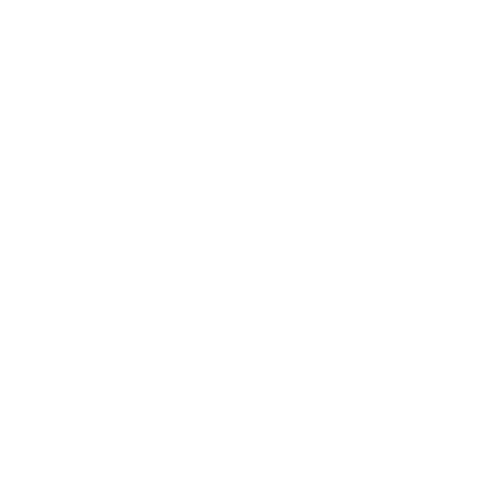 . Упознавање са наставним садржајем, циљевима, исходима и критеријумома оцењивања-стицање увида у предзнање ученика за даље планирање радаМетоде рада: усмено излагање, разговор, илустрација, демонстрација, писање и читање рада на тексту, практични лабораторијски радовиОблици рада: фронтални, индивидуални, групни, рад у паруАктивности наставника: извор знања, креатор, организатор, координатор активности, мотиваторАктивности ученика: повезивање садржаја са свакодневним животом, развијање функционалних знања, подстицање креативности, иницијатива, ангажовање ученика током наставе и код куће кроз истраживачке и проблемске задаткеИнтерактивна настава, проблемска наставаКорелацја са математиком, информатиком и рачунарством, ТО.Посматрање односа ученика према радуИспитивање: усмено, путем разговора, усмено излагање ученика на задату тему, писмено тестовима, радним листовима, реферати, пројекти, индивидуализација и диференцирани задаци, иницијални, полугодишњи и годишњи тестов и, критеријумски тестови(провгера остварености стандарда)Формативно и сумативно оцењивање и бележење напредовања ученика.Пружање благовремене повратне информације.6.ПРИТИСАК    12Ученик треба да : уме да одређује притисак чврстих тела мерењем и израчунавањем; користи јединицу притиска у SI, схвати да се притисак у течностима и гасовима преноси подједнако у свим правцима, разуме Паскалов закон, разуме атмосферски притисак.Ниво образовних стандардаОбласт Основни нивоСредњи нивоНапредни нивоУВОДМЕХАНИЧКО КРЕТАЊЕФИ.1.2.1. уме да препозна врсту кретања према облику путање
ФИ.1.2.2. уме да препозна равномерно кретање
ФИ.1.2.3. уме да израчуна средњу брзину, пређени пут или протекло време ако су му познате друге две величинеФИ.1.4.4. уме да препозна јединице за брзинуФИ.2.2.2. зна шта је механичко кретање и које га физичке величине описују . ФИ.2.4.3. уме да користи префиксе и претвара бројне вредности физичких величина из једне јединице у другу, нпр. километре у метре
ФИ.2.6.1. разуме и примењује основне математичке формулације односа и законитости у физици, нпр. директну и обрнуту пропорционалност
ФИ.2.6.2. уме да препозна векторске физичке величине, нпр. брзину и силуФИ.2.6.3. уме да користи и интерпретира табеларни и графички приказ зависности физичких величина     ФИ.3.4.1. уме да претвара јединице изведених физичких величина у одговарајуће јединице SI система  ФИ.3.7.1. уме да донесе релевантан закључак на основу резултата мерења
ФИ.3.7.2. уме да препозна питање на које можемо да одговоримо посматрањем или експериментомСИЛАФИ.1.1.1. уме да препозна гравитациону силу и силу трења које делују на тела која мирују или секрећу равномерноФИ.1.1.2. уме да препозна смер деловања магнетне и електростатичке силеФИ.2.1.1. уме да препозна еластичну силу, силу потиска и особине инерције
ФИ.2.1.2. зна основне особине гравитационе и еластичне силе, и силе потискаФИ2.6.1. разуме и примењује основне математичке формулације односа и законитости у физици, нпр. директну и обрнуту пропорционалностФИ.2.6.2. уме да препозна векторске физичке величине, нпр. брзину и силуФИ.2.7.1. уме табеларно и графички да прикаже резултате посматрања или мерења
ФИ.2.7.2. уме да врши једноставна уопштавања и систематизацију резултата
ФИ.2.7.3. уме да реализује експеримент по упутствуФИ.3.7.1. уме да донесе релевантан закључак на основу резултата мерења
ФИ.3.7.2. уме да препозна питање на које можемо да одговоримо посматрањем или експериментомМЕРЕЊЕ                                   .ФИ.1.4.1. уме да чита мерну скалу и зна да одреди вредност најмањег подеока
ФИ.1.4.2. уме да препозна мерила и инструменте за мерење дужине, масе, запремине, температуре и времена
ФИ.1.4.3. зна да користи основне јединице за дужину, масу, запремину, темппературу
ФИ.1.4.5. зна основна правила мерења, нпр. нула ваге, хоризонтални положај, затегнута мерна трака
ФИ.1.4.6. зна да мери дужину, масу, запремину, температуру и време.ФИ.1.7.1. поседује мануелне способности потребне за рад у лабораторији
ФИ.1.7.2. уме да се придржава основних правила понашања у лабораторијиФИ.2.4.1. уме да користи важније изведене јединице SI и зна њихове ознаке
ФИ.2.4.2. уме да препозна дозвољене јединице мере изван SI, нпр. литар или тону
ФИ.2.4.3. уме да користи префиксе и претвара бројне вредности физичких величина из једне јединице у другу, нпр. километре у метре
ФИ.2.4.4. зна када мерења понављамо више пута.ФИ.2.6.1. разуме и примењује основне математичке формулације односа и законитости у физици, нпр. директну и обрнуту пропорционалност.ФИ.2.7.1. уме табеларно и графички да прикаже резултате посматрања или мерења
ФИ.2.7.2. уме да врши једноставна уопштавања и систематизацију резултата
ФИ.2.7.3. уме да реализује експеримент по упутств.ФИ.3.4.1. уме да претвара јединице изведених физичких величина у одговарајуће јединице SI система
ФИ.3.4.3. зна шта је грешка мерењаФИ.3.7.1. уме да донесе релевантан закључак на основу резултата мерења
ФИ.3.7.2. уме да препозна питање на које можемо да одговоримо посматрањем или експериментомМАСА И ГУСТИНАФИ.1.4.1. уме да чита мерну скалу и зна да одреди вредност најмањег подеока
ФИ.1.4.2. уме да препозна мерила и инструменте за мерење дужине, масе, запремине, температуре и времена
ФИ.1.4.3. зна да користи основне јединице за дужину, масу, запремину, температуру и време
ФИ.1.4.5. зна основна правила мерења, нпр. нула ваге, хоризонтални положај, затегнута мерна трака
ФИ.1.4.6. зна да мери дужину, масу, запремину, температуру и време.ФИ.1.7.1. поседује мануелне способности потребне за рад у лабораторији
ФИ.1.7.2. уме да се придржава основних правила понашања у лабораторијиФИ.2.1.5. разуме и примењује концепт густинеФИ2.6.1. разуме и примењује основне математичке формулације односа и законитости у физици, нпр. директну и обрнуту пропорционалносФИ.2.4.1. уме да користи важније изведене јединице SI и зна њихове ознаке
ФИ.2.4.2. уме да препозна дозвољене јединице мере изван SI, нпр. литар или тону
ФИ.2.4.3. уме да користи префиксе и претвара бројне вредности физичких величина из једне јединице у другу, нпр. километре у метре
ФИ.2.4.4. зна када мерења понављамо више путаФИ.2.7.1. уме табеларно и графички да прикаже резултате посматрања или мерења
ФИ.2.7.2. уме да врши једноставна уопштавања и систематизацију резултата
ФИ.2.7.3. уме да реализује експеримент по упутствуФИ.3.4.1. уме да претвара јединице изведених физичких величина у одговарајуће јединице SI система
ФИ.3.4.3. зна шта је грешка мерењаФИ.3.7.1. уме да донесе релевантан закључак на основу резултата мерења
ФИ.3.7.2. уме да препозна питање на које можемо да одговоримо посматрањем или експериментомПРИТИСАК//ФИ.3.1.3. зна шта је притисак чврстих тела и од чега зависи
ФИ.3.1.4. разуме и примењује концепт притиска у флуидима ФИ.3.4.1. уме да претвара јединице изведених физичких величина у одговарајуће јединице SI система
ФИ.3.4.3. зна шта је грешка мерењаФИ.3.7.1. уме да донесе релевантан закључак на основу резултата мерења
ФИ.3.7.2. уме да препозна питање на које можемо да одговоримо посматрањем или експерименто  Циљ и задаци предметаЦиљ и задаци предметаЦиљ и задаци предметаУченике треба оспособити да: схвате потребу увођења негативних бројева, упознају структуре скупова целих и рационалних бројева, појмове супротног броја, реципрочног броја и апсолутне вредности броја; упознају и савладају основне рачунске операције у скуповима Z и Q и потпуно увежбају извођење тих операција уз коришћење њихових својстава; могу да читају и састављају разне једноставне изразе са рационалним бројевима и израчунају њихову бројевну вредност; упознају и умеју да решавају једноставмије једначине и неједначине у скупу рационалних бројева; разумеју процентни начин изражавања и умеју да тај рачун примењују у пракси; упознају класификацију троуглова и четвороуглова и знају њихова основна својства; схвате релацију подударности и њена својства и умеју да је примењују у извођењу основних конструкција троугла и четвороугла; схвате једнакост површина геомeтријских фигура и науче правила о израчунавању површина троуглова, паралелограма и других четвороуглова; примењују правила за израчунавање површине троугла и четвороугла у разним практичним задацима; усвајају елементе дедуктивног закључивања (правилно формулисање тврђења; правилно коришћење свих везника "и", "или", а нарочито "ако ... онда ..." и "ако и само ако"; осете потребу за извођењем доказа и умеју да то раде у једноставнијим случајевима).Ученике треба оспособити да: схвате потребу увођења негативних бројева, упознају структуре скупова целих и рационалних бројева, појмове супротног броја, реципрочног броја и апсолутне вредности броја; упознају и савладају основне рачунске операције у скуповима Z и Q и потпуно увежбају извођење тих операција уз коришћење њихових својстава; могу да читају и састављају разне једноставне изразе са рационалним бројевима и израчунају њихову бројевну вредност; упознају и умеју да решавају једноставмије једначине и неједначине у скупу рационалних бројева; разумеју процентни начин изражавања и умеју да тај рачун примењују у пракси; упознају класификацију троуглова и четвороуглова и знају њихова основна својства; схвате релацију подударности и њена својства и умеју да је примењују у извођењу основних конструкција троугла и четвороугла; схвате једнакост површина геомeтријских фигура и науче правила о израчунавању површина троуглова, паралелограма и других четвороуглова; примењују правила за израчунавање површине троугла и четвороугла у разним практичним задацима; усвајају елементе дедуктивног закључивања (правилно формулисање тврђења; правилно коришћење свих везника "и", "или", а нарочито "ако ... онда ..." и "ако и само ако"; осете потребу за извођењем доказа и умеју да то раде у једноставнијим случајевима).Ученике треба оспособити да: схвате потребу увођења негативних бројева, упознају структуре скупова целих и рационалних бројева, појмове супротног броја, реципрочног броја и апсолутне вредности броја; упознају и савладају основне рачунске операције у скуповима Z и Q и потпуно увежбају извођење тих операција уз коришћење њихових својстава; могу да читају и састављају разне једноставне изразе са рационалним бројевима и израчунају њихову бројевну вредност; упознају и умеју да решавају једноставмије једначине и неједначине у скупу рационалних бројева; разумеју процентни начин изражавања и умеју да тај рачун примењују у пракси; упознају класификацију троуглова и четвороуглова и знају њихова основна својства; схвате релацију подударности и њена својства и умеју да је примењују у извођењу основних конструкција троугла и четвороугла; схвате једнакост површина геомeтријских фигура и науче правила о израчунавању површина троуглова, паралелограма и других четвороуглова; примењују правила за израчунавање површине троугла и четвороугла у разним практичним задацима; усвајају елементе дедуктивног закључивања (правилно формулисање тврђења; правилно коришћење свих везника "и", "или", а нарочито "ако ... онда ..." и "ако и само ако"; осете потребу за извођењем доказа и умеју да то раде у једноставнијим случајевима).Ученике треба оспособити да: схвате потребу увођења негативних бројева, упознају структуре скупова целих и рационалних бројева, појмове супротног броја, реципрочног броја и апсолутне вредности броја; упознају и савладају основне рачунске операције у скуповима Z и Q и потпуно увежбају извођење тих операција уз коришћење њихових својстава; могу да читају и састављају разне једноставне изразе са рационалним бројевима и израчунају њихову бројевну вредност; упознају и умеју да решавају једноставмије једначине и неједначине у скупу рационалних бројева; разумеју процентни начин изражавања и умеју да тај рачун примењују у пракси; упознају класификацију троуглова и четвороуглова и знају њихова основна својства; схвате релацију подударности и њена својства и умеју да је примењују у извођењу основних конструкција троугла и четвороугла; схвате једнакост површина геомeтријских фигура и науче правила о израчунавању површина троуглова, паралелограма и других четвороуглова; примењују правила за израчунавање површине троугла и четвороугла у разним практичним задацима; усвајају елементе дедуктивног закључивања (правилно формулисање тврђења; правилно коришћење свих везника "и", "или", а нарочито "ако ... онда ..." и "ако и само ако"; осете потребу за извођењем доказа и умеју да то раде у једноставнијим случајевима).Годишњи фонд часоваГодишњи фонд часоваГодишњи фонд часоваГодишњи фонд часова144Недељни фонд часова4Редни број темеОбласт/темаОријентациони број часоваОријентациони број часоваСпецифични циљеви/задаци за област предметаНачини и поступци за постизање исхода (дидактичко-методичка решења, активности)Начин и поступци за процену и проверу остварености постигнућа и циљева 1.Цели Бројеви2222Упоређивање бројева, супротан број, апсолутна вредност броја, израчунавање израза са више рачунских операција, решавање једначина и неједначина у скупу целих бројеваДијалошка метода, индивидуални, фронтални, групни обим рада, рад у пару, употреба писаних упутстава, коришћење мултимедијалних садржаја и презентација,Посматрање и праћење ангажовања ученика, белешке, домаћи задаци, усмено испитивање ученика од стране наставника и других ученика, тестови, ученички радови, писмене вежбе и писмени задаци, иницијално тестирање.Континуирано праћење рада и напредовања ученика и њиховог постигнућа.2.Рационални бројеви4444Упоређивање бројева, супротан број, апсолутна вредност броја, израчунавање израза са више рачунских операција, решавање једначина и неједначина у скупу рационалних бројеваДијалошка метода, индивидуални, фронтални, групни обим рада, рад у пару, употреба писаних упутстава, коришћење мултимедијалних садржаја и презентација,Посматрање и праћење ангажовања ученика, белешке, домаћи задаци, усмено испитивање ученика од стране наставника и других ученика, тестови, ученички радови, писмене вежбе и писмени задаци, иницијално тестирање.Континуирано праћење рада и напредовања ученика и њиховог постигнућа.3.Троугао 2929Владање појмом троугла, препознавање елемената, израчунавање углова у троуглу, подударност и конструкција.Дијалошка метода, индивидуални, фронтални, групни обим рада, рад у пару, употреба писаних упутстава, коришћење мултимедијалних садржаја и презентација,Посматрање и праћење ангажовања ученика, белешке, домаћи задаци, усмено испитивање ученика од стране наставника и других ученика, тестови, ученички радови, писмене вежбе и писмени задаци, иницијално тестирање.Континуирано праћење рада и напредовања ученика и њиховог постигнућа.4.Четвороугао1919Владање појмом четвороугла, разликовање врста, препознавање елемената, израчунавање угловаи конструкција.Дијалошка метода, индивидуални, фронтални, групни обим рада, рад у пару, употреба писаних упутстава, коришћење мултимедијалних садржаја и презентација,Посматрање и праћење ангажовања ученика, белешке, домаћи задаци, усмено испитивање ученика од стране наставника и других ученика, тестови, ученички радови, писмене вежбе и писмени задаци, иницијално тестирање.Континуирано праћење рада и напредовања ученика и њиховог постигнућа.5.Површина троугла и четвороугла 1616Израчунавање обима и површине у зависности од врстеДијалошка метода, индивидуални, фронтални, групни обим рада, рад у пару, употреба писаних упутстава, коришћење мултимедијалних садржаја и презентација,Посматрање и праћење ангажовања ученика, белешке, домаћи задаци, усмено испитивање ученика од стране наставника и других ученика, тестови, ученички радови, писмене вежбе и писмени задаци, иницијално тестирање.Континуирано праћење рада и напредовања ученика и њиховог постигнућа.6.Писмени задаци 88Дијалошка метода, индивидуални, фронтални, групни обим рада, рад у пару, употреба писаних упутстава, коришћење мултимедијалних садржаја и презентација,Посматрање и праћење ангажовања ученика, белешке, домаћи задаци, усмено испитивање ученика од стране наставника и других ученика, тестови, ученички радови, писмене вежбе и писмени задаци, иницијално тестирање.Континуирано праћење рада и напредовања ученика и њиховог постигнућа.9.Писмене вежбе44Дијалошка метода, индивидуални, фронтални, групни обим рада, рад у пару, употреба писаних упутстава, коришћење мултимедијалних садржаја и презентација,Посматрање и праћење ангажовања ученика, белешке, домаћи задаци, усмено испитивање ученика од стране наставника и других ученика, тестови, ученички радови, писмене вежбе и писмени задаци, иницијално тестирање.Континуирано праћење рада и напредовања ученика и њиховог постигнућа.10Вишекритеријумски тестови22Дијалошка метода, индивидуални, фронтални, групни обим рада, рад у пару, употреба писаних упутстава, коришћење мултимедијалних садржаја и презентација,Посматрање и праћење ангажовања ученика, белешке, домаћи задаци, усмено испитивање ученика од стране наставника и других ученика, тестови, ученички радови, писмене вежбе и писмени задаци, иницијално тестирање.Континуирано праћење рада и напредовања ученика и њиховог постигнућа.Ниво образовних стандардаОбласт Основни нивоСредњи нивоНапредни нивоБројеви и операције са њимаМА.1.1.1. прочита и запише различите врсте бројева (природне, целе, рационалне)МА.1.1.2. Преведе децимални запис  у разломак и обратноМА.1.1.3. Упореди по величини бројеве истог записа, помажући се сликом кад је то потребноМА.1.1.6. Користи целе бројеве и једноставне изразе са њима помажући се визуелним представамаМА.2.1.1.Упореди по величини бројеве записане у различитим облицимаМА.2.1.2.Одреди супротан број,реципрочну и апсолутну вредност броја;израчуна вредност једноставнијег израза са више рачунских операција различитог приоритета, укључујући ослобађање од заграда,са бројевима истог записаМА.2.1.4.Користи бројеве и бројевне изразе у једноставним реалним ситуацијамаМА.3.1.1.Одреди вредност сложенијег бројевног изразаМА.3.1.2.Оперише са појмом дељивости у проблемским ситуацијамаМА.3.1.3.Користи бројеве и бројевне изразе у реалним ситуацијамаАлгебра и функцијеМА.1.2.1.Реши једначине у којима треба да изрази само непознати сабирак, умањеник, умањилац, дељеник или делилац и то са бројевима истог записаМА.2.2.5.користи једначине у једноставним текстуалним задацимаМА.3.2.5.Користи једначине и неједначине решавајући и сложеније текстуалне затакеГеометријаМА.1.3.2.Влада појмовима :троугао , четвороугао ,квадрат и правоугаоник(уочава њихове моделе у реалним ситуацијама и уме да их нацрта користећи прибор;ученик разликује основне врсте троуглова,зна основне елементе троугла иуме да израчуна обим и површину троугла,квадрата и правоугаоника на основу елемената који непосредно фигуришу у датом задатку)МА.2.3.2.Одреди однос углова и страница у троуглу,з бир углова у троуглу и четвороуглу; одреди број дијагонала, збир углова, обим и површину многоугла(на основу елемената који непосредно фигуришу у задатку) МА.2.3.6.Уочи осносиметричне фигуре и да одреди осу симетрије;користи подударности везује је са карактеристичним својствима фигура (нпр.паралелност и једнакост страница паралелограма)МА.3.3.2.Користи основна својства троугла, четвороугла,  паралелограма и трапеза,рачуна њихове обиме и површине на основу елемената који нису обавезно непосредно дати у формулацији задатка; уме да их конструишеМА.3.3.6.Примени подударност и сличност троугла(само на основу једнакости углова) ,повезујући тако разна својства геометријских објекатаМерењеМА.1.4.1. Користи одговарајуће јединице за мерење дужине, површине, масе, времена и углова.МА.1.4.2. Претвори веће јединице дужине, масе и времена у мање и МА.1.4.3. користи различите апоене новца.МА.1.4.4. при мерењу одабере одговарајућу мерну јединицуМА.2.4.1.Пореди величине које су изражене различитим мерним јединицама за дужину и масу.МА.2.4.3.Дату величину искаже приближном вредношћу.МА.3.4.1. По потреби претвара јединице мере, рачунајући са њима.Обрада податакаМА.1.5.5.одреди задати проценат неке величинеМА.2.5.2. чита једноставне дијаграме и табеле и на основу њих обради податке по једном критеријуму (нпр. Одреди аритметичку средину за дати скупподатака; пореди вредности узорка са средњом вредношћу)МА.3.5.4.Примени процентни рачун у сложенијим ситуацијама.Циљ и задаци предмета: Циљ и задаци предмета: Циљ наставе биологије у шестом разреду: изучавањем Биологије ученици треба да усвајањем образовно-васпитних садржаја стекну основна знања о животном простору, начину живота, основној грађи, разноврсности и значају животињског света.Циљ наставе биологије у шестом разреду: изучавањем Биологије ученици треба да усвајањем образовно-васпитних садржаја стекну основна знања о животном простору, начину живота, основној грађи, разноврсности и значају животињског света.Циљ наставе биологије у шестом разреду: изучавањем Биологије ученици треба да усвајањем образовно-васпитних садржаја стекну основна знања о животном простору, начину живота, основној грађи, разноврсности и значају животињског света.Циљ наставе биологије у шестом разреду: изучавањем Биологије ученици треба да усвајањем образовно-васпитних садржаја стекну основна знања о животном простору, начину живота, основној грађи, разноврсности и значају животињског света.Годишњи фонд часоваГодишњи фонд часова7272Недељни фонд часова2Редни број темеОбласт/темаОријентациони број часоваСпецифични циљеви/задаци за области предметаНачини и поступци за постизање исхода (дидактичко-методичка решења, активности)Начин и поступци за процену и проверу остварености постигнућа и циљева 1.УВОД3Да ученици упознају основне појмове о природном систему животиња и еволутивном развоју главних животињских групаУпознавање са наставним садржајем, циљевима, исходима и критеријумома оцењивања-стицање увида у предзнање ученика за даље планирање радаМетоде рада: усмено излагање, разговор, илустрација, демонстрација, писање и читање рада на тексту, практични лабораторијски радовиОблици рада: фронтални, индивидуални, групни, рад у паруАктивности наставника: извор знања, креатор, организатор, координатор активности, мотиваторАктивности ученика: повезивање садржаја са свакодневним животом, развијање функционалних знања, подстицање креативности, иницијатива, ангажовање ученика током наставе и код куће кроз истраживачке и проблемске задаткеИнтерактивна настава, проблемска наставаКорелацја са информатиком и рачунарством, ликовном лултуром, географијом и историјомПосматрање односа ученика према радуИспитивање: усмено, путем разговора, усмено излагање ученика на задату тему, писмено тестовима, радним листовима, реферати, пројекти, индивидуализација и диференцирани задаци, иницијални, полугодишњи и годишњи тестов и, критеријумски тестови(провгера остварености стандарда)Формативно и сумативно оцењивање и бележење напредовања ученика2.ПРАЖИВОТИЊЕ9Да ученици упознају начин живота, грађу, разноврсност и значај праживотиња.Упознавање са наставним садржајем, циљевима, исходима и критеријумома оцењивања-стицање увида у предзнање ученика за даље планирање радаМетоде рада: усмено излагање, разговор, илустрација, демонстрација, писање и читање рада на тексту, практични лабораторијски радовиОблици рада: фронтални, индивидуални, групни, рад у паруАктивности наставника: извор знања, креатор, организатор, координатор активности, мотиваторАктивности ученика: повезивање садржаја са свакодневним животом, развијање функционалних знања, подстицање креативности, иницијатива, ангажовање ученика током наставе и код куће кроз истраживачке и проблемске задаткеИнтерактивна настава, проблемска наставаКорелацја са информатиком и рачунарством, ликовном лултуром, географијом и историјомПосматрање односа ученика према радуИспитивање: усмено, путем разговора, усмено излагање ученика на задату тему, писмено тестовима, радним листовима, реферати, пројекти, индивидуализација и диференцирани задаци, иницијални, полугодишњи и годишњи тестов и, критеријумски тестови(провгера остварености стандарда)Формативно и сумативно оцењивање и бележење напредовања ученика3.ЦАРСТВО ЖИВОТИЊА48Да науче основну грађу, начин живота, распрострањеност и значај животиња; упознају болести које преносе животиње и превенцију; да схвате њихову улогу у природи и за човека.Упознавање са наставним садржајем, циљевима, исходима и критеријумома оцењивања-стицање увида у предзнање ученика за даље планирање радаМетоде рада: усмено излагање, разговор, илустрација, демонстрација, писање и читање рада на тексту, практични лабораторијски радовиОблици рада: фронтални, индивидуални, групни, рад у паруАктивности наставника: извор знања, креатор, организатор, координатор активности, мотиваторАктивности ученика: повезивање садржаја са свакодневним животом, развијање функционалних знања, подстицање креативности, иницијатива, ангажовање ученика током наставе и код куће кроз истраживачке и проблемске задаткеИнтерактивна настава, проблемска наставаКорелацја са информатиком и рачунарством, ликовном лултуром, географијом и историјомПосматрање односа ученика према радуИспитивање: усмено, путем разговора, усмено излагање ученика на задату тему, писмено тестовима, радним листовима, реферати, пројекти, индивидуализација и диференцирани задаци, иницијални, полугодишњи и годишњи тестов и, критеријумски тестови(провгера остварености стандарда)Формативно и сумативно оцењивање и бележење напредовања ученика4.УГРОЖЕНОСТ И ЗАШТИТА ЖИВОТИЊА6Да науче и схвате значај одговорног односа према животињама и њиховој заштити.Упознавање са наставним садржајем, циљевима, исходима и критеријумома оцењивања-стицање увида у предзнање ученика за даље планирање радаМетоде рада: усмено излагање, разговор, илустрација, демонстрација, писање и читање рада на тексту, практични лабораторијски радовиОблици рада: фронтални, индивидуални, групни, рад у паруАктивности наставника: извор знања, креатор, организатор, координатор активности, мотиваторАктивности ученика: повезивање садржаја са свакодневним животом, развијање функционалних знања, подстицање креативности, иницијатива, ангажовање ученика током наставе и код куће кроз истраживачке и проблемске задаткеИнтерактивна настава, проблемска наставаКорелацја са информатиком и рачунарством, ликовном лултуром, географијом и историјомПосматрање односа ученика према радуИспитивање: усмено, путем разговора, усмено излагање ученика на задату тему, писмено тестовима, радним листовима, реферати, пројекти, индивидуализација и диференцирани задаци, иницијални, полугодишњи и годишњи тестов и, критеријумски тестови(провгера остварености стандарда)Формативно и сумативно оцењивање и бележење напредовања ученика5.УВОД У ЕВОЛУЦИЈУ ЖИВОГ СВЕТА6Да ученици разумеју елементарне основе теорије органске еволуције и разумеју историјски развитак Земље и живот на њој.Упознавање са наставним садржајем, циљевима, исходима и критеријумома оцењивања-стицање увида у предзнање ученика за даље планирање радаМетоде рада: усмено излагање, разговор, илустрација, демонстрација, писање и читање рада на тексту, практични лабораторијски радовиОблици рада: фронтални, индивидуални, групни, рад у паруАктивности наставника: извор знања, креатор, организатор, координатор активности, мотиваторАктивности ученика: повезивање садржаја са свакодневним животом, развијање функционалних знања, подстицање креативности, иницијатива, ангажовање ученика током наставе и код куће кроз истраживачке и проблемске задаткеИнтерактивна настава, проблемска наставаКорелацја са информатиком и рачунарством, ликовном лултуром, географијом и историјомПосматрање односа ученика према радуИспитивање: усмено, путем разговора, усмено излагање ученика на задату тему, писмено тестовима, радним листовима, реферати, пројекти, индивидуализација и диференцирани задаци, иницијални, полугодишњи и годишњи тестов и, критеријумски тестови(провгера остварености стандарда)Формативно и сумативно оцењивање и бележење напредовања ученикаНиво образовних стандардаОбласт Основни нивоСредњи нивоНапредни нивоУВОДБИ: 1.1.1 - уме да наведе основне карактеристике живог света.1.1.2 - разликује живу и неживу природу.1.1.3 - препознаје основне сличности разлике биљака и животиња.БИ: 2.1.1 - примењује критерујуме за разликовање живог од неживог.2.1.2 - познаје и користи критеријуме за разликовање биљака и животиња.2.1.3 - познаје критеријуме по којима се царства међусобо разликују на основу њихових својстава.БИ: 3.1.1 - примењује критеријуме за разликовање живог од неживог у атипичним примерима.3.1.2 - уме да објасни зашто је нешто класификовано као живо или као неживо.3.1.3 - разуме критеријуме по којима се разликују биљке и животиње и уме да их примени у атипичним случајевима.ПРАЖИВОТИЊЕБИ: 1.1.2 - зна да су најмањи организми саграђени од једне ћелије у којој се одвијају сви карактеристични процеси и зна основне карактеристике грађе такве ћелије.1.5.1 - зна основне мере за одржавање личне хигијене.1.1.4 - зна да наброји неке праживотињеБИ: 2.2.1 - разуме да постоје одређене разлике у грађи ћелије у зависности од функције коју обављају.2.2.3 - зна карктеристике и основне функције грађе праживотиња2.5.4 - зна механизме којима се угрожава здравље човекаБИ: 3.2.1 - зна карактеристике и основне функције унутрашње грађе праживотиња.3.2.2 - разуме морфолошку повезаност поједних нивоа организације и међусобну функционалну условљеност3.2.5 - разуме сличности и разлике у интеграцији грађе и функцији јединке током животног циклуса.3.5.1 - познаје узроке и физиолошке последице заразних болести.3.5.2 - познаје основне принципе лечења заразних болести.ЦАРСТВО ЖИВОТИЊАБИ: 1.2.2 - зна да је ћелија најмања јединица грађе свих вишећелијских организама и зна основне карактеристике грађе тих ћелија.1.1.4 - зна да наброји неке групе вишећелијских животиња.1.5.1 - зна основне мере за одржавање личне хигијенеБИ: 2.2.1 - разуме да постоје одређене разлике у грађи ћелија у зависности од функције које обављају.2.2.3 - зна карактеристике и основне функције грађе вишећелијских животиња.2.5.4 - зна механизме којима се угрожава здравље човека.БИ: 3.2.1 - зна карактеристике и основне функције унутрашње грађе вишећелијских животиња.3.2.2 - разуме морфолошкуповезаност поједних нивоа организације и њеихову међусобну функционалну условљеност.3.2.5 - разуме сличности и разлике у интеграцији грађе и функције јединке током животног циклуса.3.5.1 - познаје узроке и физиолошке последице заразних болести.3.5.2 - познаје основне принципе лечења заразних болестиУГРОЖЕНОСТ И ЗАШТИТА ЖИВОТИЊАБИ: 1.4.5 - препознаје основне последице развоја човечанства на природу.1.4.6 - разуме утицај човека на биолошку разноврсност (нестанак врста, сеча шума, интензивна пољопривреда, отпад).1.4.7 - препознаје основне процесе важне у заштити и очувању животне срединеБИ: 2.4.8 - разуме последице загађења као и значају очувања природних ресурса2.4.9 - разуме значај природних добара и очување природе.БИ: 3.4.6 - познаје механизме којима развој човечанства изазива промене у природи.3.4.7 - познаје механизме деловања мера заштите животне средине природе и БиодиверзитетаУВОД У ЕВОЛУЦИЈУ ЖИВОГ СВЕТАБИ: 1.3.8 - зна основне научне чињенице о еволуцији живота на Земљи.1.3.5 - уочава да постоје разлике између јединки исте врсте и различитих врста и зна да су оне настале деловањем еволуционих механизамаБИ: 2.3.6 - уочава прилагођеност организама и разуме да током еволуције природноодабирање доводи до прилагођавања ораганизама на услове животне срединеБИ: 3.3.5 - разуме како различити еволуциони механизми мењајући учесталост особина у популацијама доводе до еволуције.3.3.6 - разуме да човек може да утиче на смер и брзину еволуционих промена својих попилација и популација других врста.Циљ и задаци предмета:Циљ наставе и учења технике и технологије је да ученик развије техничко-технолошку писменост, да изгради одговоран однос према раду и производњи, животном и радном окружењу, коришћењу техничких и технолошких ресурса, стекне бољи увид у сопствена професионална интересовања и поступа предузимљиво и иницијативно.Циљ и задаци предмета:Циљ наставе и учења технике и технологије је да ученик развије техничко-технолошку писменост, да изгради одговоран однос према раду и производњи, животном и радном окружењу, коришћењу техничких и технолошких ресурса, стекне бољи увид у сопствена професионална интересовања и поступа предузимљиво и иницијативно.Циљ и задаци предмета:Циљ наставе и учења технике и технологије је да ученик развије техничко-технолошку писменост, да изгради одговоран однос према раду и производњи, животном и радном окружењу, коришћењу техничких и технолошких ресурса, стекне бољи увид у сопствена професионална интересовања и поступа предузимљиво и иницијативно.Циљ и задаци предмета:Циљ наставе и учења технике и технологије је да ученик развије техничко-технолошку писменост, да изгради одговоран однос према раду и производњи, животном и радном окружењу, коришћењу техничких и технолошких ресурса, стекне бољи увид у сопствена професионална интересовања и поступа предузимљиво и иницијативно.Циљ и задаци предмета:Циљ наставе и учења технике и технологије је да ученик развије техничко-технолошку писменост, да изгради одговоран однос према раду и производњи, животном и радном окружењу, коришћењу техничких и технолошких ресурса, стекне бољи увид у сопствена професионална интересовања и поступа предузимљиво и иницијативно.Циљ и задаци предмета:Циљ наставе и учења технике и технологије је да ученик развије техничко-технолошку писменост, да изгради одговоран однос према раду и производњи, животном и радном окружењу, коришћењу техничких и технолошких ресурса, стекне бољи увид у сопствена професионална интересовања и поступа предузимљиво и иницијативно.Годишњи фонд часоваГодишњи фонд часова7272Недељни фонд часова2Редни број темеОбласт/темаОријентациони број часоваСпецифични циљеви/задаци за област предметаНачини и поступци за постизање исхода (дидактичко-методичка решења, активности)Начин и поступци за процену и проверу остварености постигнућа и циљева 1.ЖИВОТНО И РАДНО ОКРУЖЕЊЕ6По завршетку разреда ученик ће бити у стању да:– повеже развој грађевинарства и значај урбанизма у побољшању услова живљења;– анализира карактеристике савремене културе становања;– класификује кућне инсталације на основу њихове намене;Програм наставе и учења технике и технологије захтева разноврстан методички приступ с обзиром на различитост функција и карактера појединих делова програмских садржаја, као и психофизичке могућности ученика. За успешно остваривање програма, односно циља учења, потребно је организовати наставу у складу са следећим захтевима:– уводити ученике у свет технике и савремене технологије на занимљив и атрактиван начин, чиме се подстиче њихово интересовање за техничко стваралаштво;– омогућити ученицима да исказују властите креативне способности, да траже и налазе сопствена техничка решења и да се доказују у раду;– систематизовано излагати ученике проблемским ситуацијама – расподела комплексних задатака на низ једноставнијих захтева, идентификовање елемента који ученик мора узети у разматрање приликом решавања проблемских ситуација, као и подстицање ученика на коришћење различитих когнитивних процеса као што су индуктивно и дедуктивно закључивање, поређење, класификација, предвиђање резултата, трансфер знања од познатог на непознато;– обезбедити услове да ученици на најефикаснији начин стичу трајна и применљива научно-технолошка знања и да се навикавају на правилну примену техничких средстава и технолошких поступака;– не инсистирати на запамћивању података, поготову мање значајних чињеница и теоријских садржаја који немају директну примену у свакодневном животу;– ради што успешније корелације одговарајућих садржаја, усклађивања терминологије, научног осмишљавања садржаја и рационалног стицања знања, умења и навика, неопходна је стална сарадња са наставницима информатике и рачунарства, физике, математике, хемије, биологије и ликовне културе. у циљу развоја међупредметних компетенција;– приликом конкретизације појединих садржаја, нарочито упознавања нових и савремених технологија, у обзир узимати специфичности средине и усклађивати их са њеним потребама.Вреднују се процес и продукти учења. У процесу оцењивања потребно је узети у обзир све активности ученика (уредност, систематичност, залагање, самоиницијативност, креативност и др). Вредновање активности, нарочито ако је тимски рад у питању, може се обавити са групом тако да се од сваког члана тражи мишљење о сопственом раду и о раду сваког члана понаособ (тзв. вршњачко оцењивање). Писмене провере у зависности од области (критеријумски тестови, петнаестоминутни тестови, полугодишљи или годишњи тестови).Приликом сваког вредновања постигнућа потребно је ученику дати повратну информацију која помаже да разуме грешке и побољша свој резултат и учење. Ако наставник са ученицима договори показатеље на основу којих сви могу да прате напредак у учењу, ученици се уче да размишљају о квалитету свог рада и о томе шта треба да предузму да би свој рад унапредили. Оцењивање тако постаје инструмент за напредовање у учењу. На основу резултата праћења и вредновања, заједно са ученицима треба планирати процес учења и бирати погодне стратегије учења. 2.САОБРАЋАЈ8По завршетку разреда ученик ће бити у стању да:– класификује врсте саобраћајних објеката према намени;– повезује неопходност изградње прописне инфраструктуре са безбедношћу учесника у саобраћају;– повезује коришћење информационих технологија у саобраћајним објектима са управљањем и безбедношћу путника и робе;– демонстрира правилно и безбедно понашање и кретање пешака и возача бицикла на саобраћајном полигону и/или уз помоћ рачунарске симулације;Програм наставе и учења технике и технологије захтева разноврстан методички приступ с обзиром на различитост функција и карактера појединих делова програмских садржаја, као и психофизичке могућности ученика. За успешно остваривање програма, односно циља учења, потребно је организовати наставу у складу са следећим захтевима:– уводити ученике у свет технике и савремене технологије на занимљив и атрактиван начин, чиме се подстиче њихово интересовање за техничко стваралаштво;– омогућити ученицима да исказују властите креативне способности, да траже и налазе сопствена техничка решења и да се доказују у раду;– систематизовано излагати ученике проблемским ситуацијама – расподела комплексних задатака на низ једноставнијих захтева, идентификовање елемента који ученик мора узети у разматрање приликом решавања проблемских ситуација, као и подстицање ученика на коришћење различитих когнитивних процеса као што су индуктивно и дедуктивно закључивање, поређење, класификација, предвиђање резултата, трансфер знања од познатог на непознато;– обезбедити услове да ученици на најефикаснији начин стичу трајна и применљива научно-технолошка знања и да се навикавају на правилну примену техничких средстава и технолошких поступака;– не инсистирати на запамћивању података, поготову мање значајних чињеница и теоријских садржаја који немају директну примену у свакодневном животу;– ради што успешније корелације одговарајућих садржаја, усклађивања терминологије, научног осмишљавања садржаја и рационалног стицања знања, умења и навика, неопходна је стална сарадња са наставницима информатике и рачунарства, физике, математике, хемије, биологије и ликовне културе. у циљу развоја међупредметних компетенција;– приликом конкретизације појединих садржаја, нарочито упознавања нових и савремених технологија, у обзир узимати специфичности средине и усклађивати их са њеним потребама.Вреднују се процес и продукти учења. У процесу оцењивања потребно је узети у обзир све активности ученика (уредност, систематичност, залагање, самоиницијативност, креативност и др). Вредновање активности, нарочито ако је тимски рад у питању, може се обавити са групом тако да се од сваког члана тражи мишљење о сопственом раду и о раду сваког члана понаособ (тзв. вршњачко оцењивање). Писмене провере у зависности од области (критеријумски тестови, петнаестоминутни тестови, полугодишљи или годишњи тестови).Приликом сваког вредновања постигнућа потребно је ученику дати повратну информацију која помаже да разуме грешке и побољша свој резултат и учење. Ако наставник са ученицима договори показатеље на основу којих сви могу да прате напредак у учењу, ученици се уче да размишљају о квалитету свог рада и о томе шта треба да предузму да би свој рад унапредили. Оцењивање тако постаје инструмент за напредовање у учењу. На основу резултата праћења и вредновања, заједно са ученицима треба планирати процес учења и бирати погодне стратегије учења. 3.ТЕХНИЧКА И ДИГИТАЛНА ПИСМЕНОСТ18По завршетку разреда ученик ће бити у стању да:– скицира просторни изглед грађевинског објекта;– чита и црта грађевински технички цртеж уважавајући фазе изградње грађевинског објекта уз примену одговарајућих правила и симбола;– користи рачунарске апликације за техничко цртање, 3Д приказ грађевинског објекта и унутрашње уређење стана уважавајући потребе савремене културе становања;– самостално креира дигиталну презентацију и представља је;Програм наставе и учења технике и технологије захтева разноврстан методички приступ с обзиром на различитост функција и карактера појединих делова програмских садржаја, као и психофизичке могућности ученика. За успешно остваривање програма, односно циља учења, потребно је организовати наставу у складу са следећим захтевима:– уводити ученике у свет технике и савремене технологије на занимљив и атрактиван начин, чиме се подстиче њихово интересовање за техничко стваралаштво;– омогућити ученицима да исказују властите креативне способности, да траже и налазе сопствена техничка решења и да се доказују у раду;– систематизовано излагати ученике проблемским ситуацијама – расподела комплексних задатака на низ једноставнијих захтева, идентификовање елемента који ученик мора узети у разматрање приликом решавања проблемских ситуација, као и подстицање ученика на коришћење различитих когнитивних процеса као што су индуктивно и дедуктивно закључивање, поређење, класификација, предвиђање резултата, трансфер знања од познатог на непознато;– обезбедити услове да ученици на најефикаснији начин стичу трајна и применљива научно-технолошка знања и да се навикавају на правилну примену техничких средстава и технолошких поступака;– не инсистирати на запамћивању података, поготову мање значајних чињеница и теоријских садржаја који немају директну примену у свакодневном животу;– ради што успешније корелације одговарајућих садржаја, усклађивања терминологије, научног осмишљавања садржаја и рационалног стицања знања, умења и навика, неопходна је стална сарадња са наставницима информатике и рачунарства, физике, математике, хемије, биологије и ликовне културе. у циљу развоја међупредметних компетенција;– приликом конкретизације појединих садржаја, нарочито упознавања нових и савремених технологија, у обзир узимати специфичности средине и усклађивати их са њеним потребама.Вреднују се процес и продукти учења. У процесу оцењивања потребно је узети у обзир све активности ученика (уредност, систематичност, залагање, самоиницијативност, креативност и др). Вредновање активности, нарочито ако је тимски рад у питању, може се обавити са групом тако да се од сваког члана тражи мишљење о сопственом раду и о раду сваког члана понаособ (тзв. вршњачко оцењивање). Писмене провере у зависности од области (критеријумски тестови, петнаестоминутни тестови, полугодишљи или годишњи тестови).Приликом сваког вредновања постигнућа потребно је ученику дати повратну информацију која помаже да разуме грешке и побољша свој резултат и учење. Ако наставник са ученицима договори показатеље на основу којих сви могу да прате напредак у учењу, ученици се уче да размишљају о квалитету свог рада и о томе шта треба да предузму да би свој рад унапредили. Оцењивање тако постаје инструмент за напредовање у учењу. На основу резултата праћења и вредновања, заједно са ученицима треба планирати процес учења и бирати погодне стратегије учења. 4.РЕСУРСИ И ПРОИЗВОДЊА20По завршетку разреда ученик ће бити у стању да:– класификује грађевинске материјале према врсти и својствима и процењује могућности њихове примене;– повезује коришћење грађевинских материјала са утицајем на животну средину;– повезује алате и машине са врстама грађевинских и пољопривредних радова;– реализује активност која указује на важност рециклаже;– образложи на примеру коришћење обновљивих извора енергије и начине њиховог претварања у корисне облике енергије;– правилно и безбедно користи уређаје за загревање и климатизацију простора;– повезује значај извођења топлотне изолације са уштедом енергије;– повезује гране пољопривреде са одређеном врстом производње хране;– описује занимања у области грађевинарства, пољопривреде, производње и прераде хране;Програм наставе и учења технике и технологије захтева разноврстан методички приступ с обзиром на различитост функција и карактера појединих делова програмских садржаја, као и психофизичке могућности ученика. За успешно остваривање програма, односно циља учења, потребно је организовати наставу у складу са следећим захтевима:– уводити ученике у свет технике и савремене технологије на занимљив и атрактиван начин, чиме се подстиче њихово интересовање за техничко стваралаштво;– омогућити ученицима да исказују властите креативне способности, да траже и налазе сопствена техничка решења и да се доказују у раду;– систематизовано излагати ученике проблемским ситуацијама – расподела комплексних задатака на низ једноставнијих захтева, идентификовање елемента који ученик мора узети у разматрање приликом решавања проблемских ситуација, као и подстицање ученика на коришћење различитих когнитивних процеса као што су индуктивно и дедуктивно закључивање, поређење, класификација, предвиђање резултата, трансфер знања од познатог на непознато;– обезбедити услове да ученици на најефикаснији начин стичу трајна и применљива научно-технолошка знања и да се навикавају на правилну примену техничких средстава и технолошких поступака;– не инсистирати на запамћивању података, поготову мање значајних чињеница и теоријских садржаја који немају директну примену у свакодневном животу;– ради што успешније корелације одговарајућих садржаја, усклађивања терминологије, научног осмишљавања садржаја и рационалног стицања знања, умења и навика, неопходна је стална сарадња са наставницима информатике и рачунарства, физике, математике, хемије, биологије и ликовне културе. у циљу развоја међупредметних компетенција;– приликом конкретизације појединих садржаја, нарочито упознавања нових и савремених технологија, у обзир узимати специфичности средине и усклађивати их са њеним потребама.Вреднују се процес и продукти учења. У процесу оцењивања потребно је узети у обзир све активности ученика (уредност, систематичност, залагање, самоиницијативност, креативност и др). Вредновање активности, нарочито ако је тимски рад у питању, може се обавити са групом тако да се од сваког члана тражи мишљење о сопственом раду и о раду сваког члана понаособ (тзв. вршњачко оцењивање). Писмене провере у зависности од области (критеријумски тестови, петнаестоминутни тестови, полугодишљи или годишњи тестови).Приликом сваког вредновања постигнућа потребно је ученику дати повратну информацију која помаже да разуме грешке и побољша свој резултат и учење. Ако наставник са ученицима договори показатеље на основу којих сви могу да прате напредак у учењу, ученици се уче да размишљају о квалитету свог рада и о томе шта треба да предузму да би свој рад унапредили. Оцењивање тако постаје инструмент за напредовање у учењу. На основу резултата праћења и вредновања, заједно са ученицима треба планирати процес учења и бирати погодне стратегије учења. 5.КОНСТРУКТОРСКО МОДЕЛОВАЊЕ20По завршетку разреда ученик ће бити у стању да:– изради модел грађевинске машине или пољопривредне машине уз примену мера заштите на раду;– самостално/тимски врши избор макете/модела грађевинског објекта и образлажи избор;– самостално проналази информације о условима, потребама и начину реализације макете/модела користећи ИКТ;– креира планску документацију (листу материјала, редослед операција, процену трошкова) користећи програм за обраду текста;Програм наставе и учења технике и технологије захтева разноврстан методички приступ с обзиром на различитост функција и карактера појединих делова програмских садржаја, као и психофизичке могућности ученика. За успешно остваривање програма, односно циља учења, потребно је организовати наставу у складу са следећим захтевима:– уводити ученике у свет технике и савремене технологије на занимљив и атрактиван начин, чиме се подстиче њихово интересовање за техничко стваралаштво;– омогућити ученицима да исказују властите креативне способности, да траже и налазе сопствена техничка решења и да се доказују у раду;– систематизовано излагати ученике проблемским ситуацијама – расподела комплексних задатака на низ једноставнијих захтева, идентификовање елемента који ученик мора узети у разматрање приликом решавања проблемских ситуација, као и подстицање ученика на коришћење различитих когнитивних процеса као што су индуктивно и дедуктивно закључивање, поређење, класификација, предвиђање резултата, трансфер знања од познатог на непознато;– обезбедити услове да ученици на најефикаснији начин стичу трајна и применљива научно-технолошка знања и да се навикавају на правилну примену техничких средстава и технолошких поступака;– не инсистирати на запамћивању података, поготову мање значајних чињеница и теоријских садржаја који немају директну примену у свакодневном животу;– ради што успешније корелације одговарајућих садржаја, усклађивања терминологије, научног осмишљавања садржаја и рационалног стицања знања, умења и навика, неопходна је стална сарадња са наставницима информатике и рачунарства, физике, математике, хемије, биологије и ликовне културе. у циљу развоја међупредметних компетенција;– приликом конкретизације појединих садржаја, нарочито упознавања нових и савремених технологија, у обзир узимати специфичности средине и усклађивати их са њеним потребама.Вреднују се процес и продукти учења. У процесу оцењивања потребно је узети у обзир све активности ученика (уредност, систематичност, залагање, самоиницијативност, креативност и др). Вредновање активности, нарочито ако је тимски рад у питању, може се обавити са групом тако да се од сваког члана тражи мишљење о сопственом раду и о раду сваког члана понаособ (тзв. вршњачко оцењивање). Писмене провере у зависности од области (критеријумски тестови, петнаестоминутни тестови, полугодишљи или годишњи тестови).Приликом сваког вредновања постигнућа потребно је ученику дати повратну информацију која помаже да разуме грешке и побољша свој резултат и учење. Ако наставник са ученицима договори показатеље на основу којих сви могу да прате напредак у учењу, ученици се уче да размишљају о квалитету свог рада и о томе шта треба да предузму да би свој рад унапредили. Оцењивање тако постаје инструмент за напредовање у учењу. На основу резултата праћења и вредновања, заједно са ученицима треба планирати процес учења и бирати погодне стратегије учења. Циљ и задаци предмета:Циљ учења информатике и рачунарства је оспособљавање ученика за управљање информацијама, безбедну комуникацију у дигиталном окружењу, креирање дигиталних садржаја и рачунарских програма за решавање различитих проблема у друштву које се развојем дигиталних технологија брзо мења.Циљ и задаци предмета:Циљ учења информатике и рачунарства је оспособљавање ученика за управљање информацијама, безбедну комуникацију у дигиталном окружењу, креирање дигиталних садржаја и рачунарских програма за решавање различитих проблема у друштву које се развојем дигиталних технологија брзо мења.Циљ и задаци предмета:Циљ учења информатике и рачунарства је оспособљавање ученика за управљање информацијама, безбедну комуникацију у дигиталном окружењу, креирање дигиталних садржаја и рачунарских програма за решавање различитих проблема у друштву које се развојем дигиталних технологија брзо мења.Циљ и задаци предмета:Циљ учења информатике и рачунарства је оспособљавање ученика за управљање информацијама, безбедну комуникацију у дигиталном окружењу, креирање дигиталних садржаја и рачунарских програма за решавање различитих проблема у друштву које се развојем дигиталних технологија брзо мења.Циљ и задаци предмета:Циљ учења информатике и рачунарства је оспособљавање ученика за управљање информацијама, безбедну комуникацију у дигиталном окружењу, креирање дигиталних садржаја и рачунарских програма за решавање различитих проблема у друштву које се развојем дигиталних технологија брзо мења.Циљ и задаци предмета:Циљ учења информатике и рачунарства је оспособљавање ученика за управљање информацијама, безбедну комуникацију у дигиталном окружењу, креирање дигиталних садржаја и рачунарских програма за решавање различитих проблема у друштву које се развојем дигиталних технологија брзо мења.Годишњи фонд часоваГодишњи фонд часова3636Недељни фонд часова1Редни број темеОбласт/темаОријентациони број часоваСпецифични циљеви/задаци за област предметаНачини и поступци за постизање исхода (дидактичко-методичка решења, активности)Начин и поступци за процену и проверу остварености постигнућа и циљева 1.Рачунарство18– креира једноставан програм у текстуалном програмском језику;– користи математичке изразе за израчунавања у једноставним програмима;– објасни и примени одговарајућу програмску структуру (наредбе доделе, гранања, петље);– користи у оквиру програма нумеричке, текстуалне и једнодимензионе низовске вредности;– разложи сложени проблем на једноставније функционалне целине (потпрограме);– проналази и отклања грешке у програму;Реализацију теме започети приказом израде задатака израчунавањем, применом операција: сабирања, одузимања, множења и (реалног) дељења, најпре фронтално, а онда индивидуално.Увести променљиве као појам. .Биће коришћена и метода рада са уџбеником, а и коришћење садржаја са сајта Петља.Тестирање и писмене провере. Користити и сајт Петља. На приомерОсновне аритметичке операције и примена је могуће проверити и помоћу ове страницекористиће се и бележење напредовања и формативно оцењивање ученика.2.ИКТ10– правилно користи ИКТ уређаје;– креира, уређује и структурира дигиталне садржаје који садрже табеле у програму за рад са текстом и програму за рад са мултимедијалним презентацијама;– креира и обрађује дигиталну слику;– самостално снима и врши основну обраду аудио и видео записа;– уређује мултимедијалну презентацију која садржи видео и аудио садржаје;– чува и организује податке локално и у облаку;– одговорно и правилно користи ИКТ уређаје у мрежном окружењу;Дијалошком методом поновити и врсте дигиталних уређаја, као и намену програма које су користили у петом разреду. Наставник бира корисничке програме (комерцијалне или слободне) које ће ученици користити..Најпре обновити рад са основним алатима за уређивање и обликовање текста, фронтално, демонстрационом методом и методом рада са уџбеником.У каснијој фази биће коришћен индивидуални облик рада и рад у пару. Од наставних метода демонстрациона, метода рада на тексту и игровне активности.Посматрање, испитивање, тестирање, писмене провере, ученички радови, пројекти, истраживања, самоевалуација ученика.Ученици ће представљати своје рљдове пред одељењем у циљу развијања самопуздања и увежбавања јавног наступа.Ако је рад у пару или групни рад, онда захатевати од представника осталих група да изнесу своје виђење рада, задатка...3.Дигитална писменост4– објасни поступак прикупљања података путем онлајн упитника;– разликује основне интернет сервисе;– примењује поступке и правила за безбедно понашање и представљање на мрежи;– приступа Интернету, самостално претражује, проналази и процењује информације и преузима их на свој уређај поштујући ауторска права;– објасни поступак заштите дигиталног производа/садржаја одговарајућом ЦЦ лиценцом;Кроз дијалог и монолошком методом представити појам и врсте рачунарских мрежа.Демонстрационом методом представити ученицима основне интернет сервисе и структуру УРЛ.Индивидуалним обликом, методом практичног рада израдити електронске адресе ученика и обрадити начин комуникације и бонтон на интернету.За утврђивање и појашњавање ове теме организовати квизове или радионицеонлајн упитника на задате теме. Разменити податке и обрађивати  резултате ученика других група. Разговарати о ауторским правима и поступцима заштите дигиталних података.Прикупити нежељена искустава на интернету и дискутовати о сваком.4.Пројектни задатак из области ИКТ и дигитална писменост4– сарађује са осталим члановима групе у одабиру теме, прикупљању и обради материјала, представљању пројектних резултата и закључака;– користи могућности које пружају рачунарске мреже у сфери комуникације и сарадње;– креира, објављује и представља дигиталне садржаје користећи расположиве алате;– вреднује процес и резултате пројектних активности.При реализацији тематске целине нагласак је на разради пројектног задатка – од израде плана до представљања решења. Наставник планира фазе пројектног задатка у складу са временом, сложеношћу теме, расположивим ресурсима (знања, вештине и ставови које су ученици усвојили након тематских целина ИКТ и Дигитална писменост, техничке опремљености школе и других релевантних фактора). – израда упитника на тему дигиталног насиљаПосматрати пројекат у техничком и функционалном смислу. Спровести са ученицима истраживање Делити их у групе сходно фази истраживања: група која осмишљава питања, група која анализира прикупљене податке, представља резултате истраживања и група која израђује упутства заштите од дигиталног насиља.Циљ и задаци предмета: Циљ учења физичког и здраввственог васпитања је да ученик унапрђује физичке способности, моторичке вештине и знаање из области физичке  и здравствене  културе, ради очувања здравља и применеправилног и редовног физичког вежбања у савременим условима живота и рада. Циљ и задаци предмета: Циљ учења физичког и здраввственог васпитања је да ученик унапрђује физичке способности, моторичке вештине и знаање из области физичке  и здравствене  културе, ради очувања здравља и применеправилног и редовног физичког вежбања у савременим условима живота и рада. Циљ и задаци предмета: Циљ учења физичког и здраввственог васпитања је да ученик унапрђује физичке способности, моторичке вештине и знаање из области физичке  и здравствене  културе, ради очувања здравља и применеправилног и редовног физичког вежбања у савременим условима живота и рада. Циљ и задаци предмета: Циљ учења физичког и здраввственог васпитања је да ученик унапрђује физичке способности, моторичке вештине и знаање из области физичке  и здравствене  културе, ради очувања здравља и применеправилног и редовног физичког вежбања у савременим условима живота и рада. Циљ и задаци предмета: Циљ учења физичког и здраввственог васпитања је да ученик унапрђује физичке способности, моторичке вештине и знаање из области физичке  и здравствене  културе, ради очувања здравља и применеправилног и редовног физичког вежбања у савременим условима живота и рада. Циљ и задаци предмета: Циљ учења физичког и здраввственог васпитања је да ученик унапрђује физичке способности, моторичке вештине и знаање из области физичке  и здравствене  културе, ради очувања здравља и применеправилног и редовног физичког вежбања у савременим условима живота и рада. Годишњи фонд часоваГодишњи фонд часова7272Недељни фонд часова2Редни број темеОбласт/темаОријентациони број часоваСпецифични циљеви/задаци за област предметаНачини и поступци за постизање исхода (дидактичко-методичка решења, активности)Начин и поступци за процену и проверу остварености постигнућа и циљева 1.Физичко васпитање и спортЗдравствено васпитање2Ученици ће стећи знања о значају-  редовног  вежбања  и позитивном деловању на психофизичко здравње,              - правилне исхране, хигијенеТеоријски часови на почетку полугодишта :Континуирано током целе школске године  највећим делом у уводној и завршној  фази часаАктивност ученика на часуУсменаи практична провера знања везаних за физичко васпитање и спорт као и здравствено васпитање Поштовање хигијенско здравствених принципа на часу2.Мерење -  тестирање6Ученици ће стећи  теоријска и практична знања о начинима  развоја физичких способности и мерењу истих.Објашњење и демонстрација  од стране наставникаПровера   и пробно тестирањеАктивност ученика на часуБатерија  тестова3.АтлетикаА) трчањњаБ)скокови Ц) бацања17-Усвајање технике штафетног трчања уз примопредају штафетне палице -извођење скокс увис -овладавање техником бацања кугле и „Вортекса“-Усвајање и примена знања везаних за поштовање атлезских правила-Развој брзине, експлозивне снаге, координације, снагеПоштовање методичких правила од простог ка сложеном – извођење кретања по фазамна, а потом у келости.Рад у групи и паровима приближних физичких способностиАктивност ученика на часуПрактична провера усвојености технике извођења елемената и познавање основних правилаСтепен напредовања у извођењу у  односу на почетни ниво4.ГимнастикаА) вежбе на тлуБ)ПрескокЦ) Пењање уз шипку18Овладавање техником извођења вежби на тлу – премет странце, став на шакама, колутовиИзвођење прескока згрчка и разношка преко козлића-пењање уз шипкуПравила приликом асистенцијеОд познатог ка непознатом, од лакшег ка тежем.:најпре извођење  елемента појединачно, а након тога везивање више елемената.Обавезна асистенција од стране нааставникаи ученикаУ случају отежаног савлађивања  - предвежбе и извођење по фазамаАктивност ученика на часуПрактична провера усвојености технике извођења елемената и познавање основних правилаСтепен напредовања у извођењу у  односу на почетни ниво5.Кошарка16Овладавање елементима технике : хватање, вођење, додавање, пивотирање, шутирање-Основна правила игре Од познатог ка непознатом, од лакшег ка тежем.Приликом рада  у паровима и групама наставник води рачуна о  компатибилности.Активност ученика на часуПрактична провера усвојености технике извођења елемената и познавање основних правилаСтепен напредовања у извођењу у  односу на почетни нивоСтепен усвојености правила и примена правила у игри6.Полигони8Повећање успешности и брзине извођења задатака у полигону, уз испуњавање одређених временских нормиРатвој спретности, окретности, брзине, издржљивости и концентрације Јасно дефинисана и демонсртирана правила извођењаКружни метод – рад по станицама,  2-3 групеПробно мерење приликом извођења полигона у целостиАнгажованост ученика на часуСтепен остварености временских  нормиКонтинуиран напредак приликом сваког извођења (временске норме)7.Ритмика и плес5Овладавање елемената технике рада са вијачпм- нњихања, кружења у свим равннима, поскоци, скоковиИзвођење нродног кола „Моравац“Наставник води рачуна да приликом извођења сваки ученик има довољно простора како не би дошло до ометања и  повређивања Објашњење и демонстрација од стране наставника или ученикаСтепен ангажованости ученикаНапредак у извођењу елемената са вијачомНапредак у извођењу народне игре „Моравац“Циљ и задаци предмета: Циљ учења физичког и здраввственог васпитања је да ученик унапрђује физичке способности, моторичке вештине и знање из области физичке  и здравствене  културе, ради очувања здравља и применеправилног и редовног физичког вежбања у савременим условима живота и рада. Циљ и задаци предмета: Циљ учења физичког и здраввственог васпитања је да ученик унапрђује физичке способности, моторичке вештине и знање из области физичке  и здравствене  културе, ради очувања здравља и применеправилног и редовног физичког вежбања у савременим условима живота и рада. Циљ и задаци предмета: Циљ учења физичког и здраввственог васпитања је да ученик унапрђује физичке способности, моторичке вештине и знање из области физичке  и здравствене  културе, ради очувања здравља и применеправилног и редовног физичког вежбања у савременим условима живота и рада. Циљ и задаци предмета: Циљ учења физичког и здраввственог васпитања је да ученик унапрђује физичке способности, моторичке вештине и знање из области физичке  и здравствене  културе, ради очувања здравља и применеправилног и редовног физичког вежбања у савременим условима живота и рада. Циљ и задаци предмета: Циљ учења физичког и здраввственог васпитања је да ученик унапрђује физичке способности, моторичке вештине и знање из области физичке  и здравствене  културе, ради очувања здравља и применеправилног и редовног физичког вежбања у савременим условима живота и рада. Циљ и задаци предмета: Циљ учења физичког и здраввственог васпитања је да ученик унапрђује физичке способности, моторичке вештине и знање из области физичке  и здравствене  културе, ради очувања здравља и применеправилног и редовног физичког вежбања у савременим условима живота и рада. Годишњи фонд часоваГодишњи фонд часова5454Недељни фонд часова1.5 часова *(постоје и друге могућности за динамику реализаије часова – сваке друге недеље, једном месечно, тромесечно планира се на годишњем нивоу)Редни број темеОбласт/темаОријентациони број часоваСпецифични циљеви/задаци за област предметаНачини и поступци за постизање исхода (дидактичко-методичка решења, активности)Начин и поступци за процену и проверу остварености постигнућа и циљева 1.Рукомет20Усвајање напредних елемената технике, тактике и правила игре (хватање и додавање на различите начине,финтирање, шутирање са различитих позиција, игра са применом правуила)Од простијих ка сложенијим облицима вежбањаУважавање индивидуалних  разлика у могућности и брзини овладавања моторичким вештинамаФормирање група компатабилнихпо  степену овладаности техникомОбјашњење, демонстрација, указивање на грешке, подстицање и похвалаСтепен активности ученикаНапредак ученика у односу на почетни ниво вежбања приликом извођења елемената технике и тактике и примене правила у игри2.Мали фудбал8Сарадња играча у одбрани и нападуПознавање и примена правила у игриОбјашњење, демонстрација, указивање на грешке, подстицање и похвалаСтепен активности ученикаНапредак ученика у односу на почетни ниво вежбања приликом извођења елемената технике и тактике и примене правила у игри3.Бадминтон2Усвајање технике одбијања лоптице одозго и одоздоОбјашњење, демонстрација, указивање на грешке, подстицање и похвалаАктивност ученика на часу4.Стони тенис2Познавање основних правила сингл игре и игре упаруИзвођење основних удараца: бекхенд и форхендОбјашњење, демонстрација, указивање на грешке, подстицање и похвалаАктивност ученика на часу5.Одбојка2Одбијање лопте прстима и чекићем у паровимаОбјашњење, демонстрација, указивање на грешке, подстицање и похвалаАктивност ученика на часу6.Кошарка2Шутирање са различитих позицијаОбјашњење, демонстрација, указивање на грешке, подстицање и похвалаАктивност ученика на часу7.Активности на снегу6Пешачење, санкање, клискањеУчествују сва одељења 6. РазредаМесто одржавања: „парк Пећина“Активност ученика на часуОдговорно и самосвесно понашање у датим условима8Оријентиринг6Познавање правила и принципа оријентирингаРешавање задатака по групамаУчествују сва одељења 6. РазредаМесто одржавања: „парк Пећина“Активност ученика на часу, спремност на сарадњу у групиПровера успешности и поштовање правила9Међуодељенски турнир у малом фудбалу и одбојци6Познавање и поштовање правила игре са суђењемУчествују сва одељења 6. разредаМесто одржавања: „парк Пећина“Активност ученика на часуПознавање и поштовање правила игре и фер-плејаЦиљ и задаци предметаЦиљ и задаци предметаЦиљ и задаци предметаЦиљ наставе страног језика у основном образовању јесте: развијање сазнајних и интелектуалних способности ученика, његових хуманистичких, моралних и естетских ставова, стицање позитивног односа према другим језицима и културама, као и према сопственом језику и културном наслеђу, уз уважавање различитости и навикавање на отвореност у комуникацији, стицање свести и сазнања о функционисању страног и матерњегјезика.Циљ наставе страног језика у основном образовању јесте: развијање сазнајних и интелектуалних способности ученика, његових хуманистичких, моралних и естетских ставова, стицање позитивног односа према другим језицима и културама, као и према сопственом језику и културном наслеђу, уз уважавање различитости и навикавање на отвореност у комуникацији, стицање свести и сазнања о функционисању страног и матерњегјезика.Циљ наставе страног језика у основном образовању јесте: развијање сазнајних и интелектуалних способности ученика, његових хуманистичких, моралних и естетских ставова, стицање позитивног односа према другим језицима и културама, као и према сопственом језику и културном наслеђу, уз уважавање различитости и навикавање на отвореност у комуникацији, стицање свести и сазнања о функционисању страног и матерњегјезика.Циљ наставе страног језика у основном образовању јесте: развијање сазнајних и интелектуалних способности ученика, његових хуманистичких, моралних и естетских ставова, стицање позитивног односа према другим језицима и културама, као и према сопственом језику и културном наслеђу, уз уважавање различитости и навикавање на отвореност у комуникацији, стицање свести и сазнања о функционисању страног и матерњегјезика.Годишњи фонд часоваГодишњи фонд часова727272Недељни фонд часова2Редни број темеОбласт/темаОријентациони број часоваОријентациони број часоваСпецифични циљеви/задаци за област предметаНачини и поступци за постизање исхода (дидактичко-методичка решења, активности)Начин и поступци за процену и проверу остварености постигнућа и циљева 1.Активности и обавезе, излети,дружење - спорт1818Ученик треба да:говори о распусту као и да наброји активности у току распустаразуме када се говори о догађајима из прошлостипрати хронологију причеусвоји морфологију перфекта и имперфектаупозна навике Француза током распустаизради групни пројекат у вези са организовањем распуста-Упознавање са наставним садржајима -Стицање знања о предзнању ученика-Слушање и разумевање кратких дијалога-Слушање и реаговање на команде наставника- Рад у паровима, малим и великим групама (мини-дијалози, игра по улогама, симулације итд.)-  Израда паноа, презентација- Вежбе слушања са унапред датим упутствима- Повезивање звучног материјала са илустрацијом и текстом, повезивање наслова са текстом.- Вежбе разумевања писаног језика.-Вежбе писменог изражавања (повезивање гласова и групе слова, замењивање речи цртежом или сликом, проналажење недостајуће речи, употпуњавање низа, проналажење "уљеза", осмосмерке, укрштене речи, повезивање краћег текста и реченица са сликама / илустрацијама, попуњавање формулара, писање честитки и разгледница, писање краћих текстова). - Класирање и упоређивање- Игре за обнављање лексике и граматике („вешања“, потапање бродова, бинго и сл.).- Повезивање са личним искуством- Повезивање са другим предметима- Самостални истраживачки рад (домаћи задаци, рад на  пројекту).-Разумевање говора - Разумевање краћег писаног текста - Усмено изражавање - Писмено изражавање-Тестови (иницијални; граматички и лексички; стандардизовани – DELF и нестандардизовани), - Усвојеност лексичких садржаја - Усвојеност граматичких структура - Правопис - Залагање на часу - Израда домаћих задатака и пројеката (појединачних, у пару и групи)- Посматрање, праћење и бележење напредовања ученика2.Становање (блок, насеље, кућа, град, село)Исказивање просторних односа и величинаТражење и давање обавештења1616разуме и искаже просторне односеидентификује и именује објекте у градуопише свој град/своје насељеопише свој стан/своју собуименује чланове своје шире и уже породицеупозна велике француске градове3.Изрицање забране и реаговање на забрану;Развијање позитивног односа према животној средини1515-разуме и да саветразуме наређење и да га даусвоји лексику везану за животну срединуизрази негодовањеизложи проблем и да предложи решење неког проблемаизради пројекат у групи4.Постављање и одговарање на питања.Молбе и изрази захвалностиИзражавање физичких сензација и потреба1515-поставља и одговара на питањаговори о својим плановима за будућностговори о својим осећањимаизрази обавезуупозна  садржаје часописа за младе у Францускојизради пројекат у групи5.Два писменазадатка( крај 1. и 2. полугодишта);Две контролне вежбе(на I и III клас. пер.)88Ученик треба да примени претходно усвојена знањаСумативна евалуација:Писмена и усмена провераНиво образовних стандардаОбласт Основни нивоСредњи нивоНапредни ниво1. ФУНКЦИОНAЛНО-ПРAГМAТИЧКA КОМПЕТЕНЦИЈA-РAЗУМЕВAЊЕ ГОВОРA1. ФУНКЦИОНAЛНО-ПРAГМAТИЧКA КОМПЕТЕНЦИЈA-РAЗУМЕВAЊЕ ПИСAНОГ ТЕКСТA-УСМЕНО ИЗРAЖAВAЊЕ-ПИСAНО ИЗРAЖAВAЊЕ- МЕДИЈAЦИЈAДСТ.1.1.1. Рaзуме нaјједноствније речи, именa, бројеве (нпр. цене, дaтуме, изрaзе зa количину и меру) и успевa дa их зaпише, уколико му се сaопштaвaју или диктирaју полaко и рaзговетно и уколико су јaсно контектуaлизовaни.ДСТ.1.1.2. Рaзуме знaченје нaјфреквентнијих речи, фрaзa и других основних лексичких елеменaтa у оквиру једностaвних, крaтких, јaсно контекстуaлизовaних усмених искaзa.ДСТ.1.1.3. Рaзуме и прaти једностaвнa упутствa и обaвештенјa којa се односе нa познaте ситуaције, a искaзaнa су спорим темпом и рaзговетно.ДСТ.1.1.4. Рaзуме споро и рaзговетно aртикулисaнa јaсно контекстуaлизовaнa питaнјa којa се односе нa непосредне личне потребе и интересовaнјa, породицу, блиско окруженје.ДСТ.1.1.5. Рaзуме основни смисaо нaјједностaвније конверзaције, тј. предмет рaзговорa који прaти, уколико сaговорници говоре доволјно рaзговетно и споро.ДСТ.1.1.6. Препознaје личнa и другa именa, кaо и нaјуобичaјеније интернaционaлизме, рaзуме фреквентне речи и изрaзе.ДСТ.1.1.7. Рaзуме крaтке и једностaвне поруке у белешкaмa, електронским порукaмa (мејл, СМС).ДСТ.1.1.8. Рaзуме нaјједностaвнa упутствa, уколико уклјучују и визуелне елементеДСТ.1.1.10. Читa нaглaс (изрaжaјно) крaтке и једностaвне текстове (покaзујући дa прaти нјихов општи смисaо).ДСТ.1.1.11. Успостaвлјa и одржaвa друштвени контaкт користећи нaјједностaвнијa језичкa средстaвa приликом поздрaвлјaнјa, предстaвлјaнјa, добродошлице, окончaнјa комуникaције, зaхвaлјивaнјa, извинјaвaнјa, дaвaнјa подaтaкa о себи, рaспитивaнјa о основним подaцимa који се тичу сaговорникa.ДСТ.1.1.12. Сaопштaвa сaговорнику основне информaције о себи и нaјближем окруженју (породицa, кућни лјубимци, место стaновaнјa, школa, хоби).ДСТ.1.1.13. Нaјједностaвнијим језичким средствимa трaжи од сaговорникa одређени предмет.ДСТ.1.1.14. Нaјједностaвнијим језичким средствимa, уз употребу увежбaних фрaзa, именује и описује лјуде и ствaри из свог непосредног окруженјa или везaне зa личнa искуствa.ДСТ.1.1.15. Постaвлјa нaјједностaвнијa питaнјa личне природе (о блиским темaмa, потребaмa, интересовaнјимa, предметимa у нечијем поседу) и одговaрa нa сличнa питaнјa сaговорникa.ДСТ.1.1.16. Нaјједностaвнијим језичким средствимa сaопштaвa штa воли, a штa не и постaвлјa истa/тaквa питaнјa сaговорнику.ДСТ.1.1.17. Пише нaјједностaвније подaтке о себи и лицимa из свог блиског окруженјa, у обрaсцимa, упитницимa или тaбелaмa.ДСТ.1.1.18. Пише нaјкрaће и нaјсaжетије белешке о информaцијaмa од непосредног личног интересa (нпр. списaк зa куповину).ДСТ.1.1.19. Писaним путем достaвлјa информaције о себи или трaжи информaције о другимa.ДСТ.1.1.20. Пише крaтке и једностaвне поздрaве и поруке (кaо СМС, путем електронске поште или социјaлне мреже).ДСТ.1.1.21. Повезује неколико крaтких искaзa у везaни текст о блиским темaмa.ДСТ.1.1.22. Нa мaтерњем језику преноси сaговорнику општи смисaо јaвних нaтписa и крaћих текстовa опште информaтивне природе (плaкaтa, трaнспaренaтa, јеловникa...).ДСТ.1.1.23. Нa мaтерњем језику сaопштaвa основну тему и нaјопштији сaдржaј крaтког усменог искaзa нa стрaном језику.ДСТ.1.1.24. Нa мaтерњем језику сaопштaвa основну тему и нaјопштији сaдржaј крaтког писaног текстa нa стрaном језику.ДСТ.2.1.1. Рaзуме фреквентне речи и изрaзе кaо глaвне носиоце знaченјa у крaтким сaопштенјимa нa блиске теме.ДСТ.2.1.2. Рaзуме једностaвније поруке личне природе.ДСТ.2.1.3. Рaзуме једностaвнијa упутствa и поступa у склaду с нјимa.ДСТ.2.1.4. Рaзуме крaћa сaопштенјa и питaнјa којa се односе нa блиску и познaту темaтику.ДСТ.2.1.5. Рaзуме предмет крaће усмене интерaкције о личним и породичним ствaримa, непосредном друштвеном окруженју, природној средини.ДСТ.2.1.8. Рaзуме појединaчне речи, једностaвне фрaзе и предвидлјиве конструкције у модерној музици.ДСТ.2.1.9. Рaзуме крaће поруке личне природе сa неколико суштинских информaцијa (писмa, мејлови итд.)ДСТ.2.1.10. Рaзуме нaјједностaвније сaвете и упутствa којa се тичу непосредних потребa (оријентaцијa у простору, употребa aпaрaтa, прaвило игре), прaћенa визуелним елементимa.ДСТ.2.1.13. Рaзуме нaјопштији смисaо једностaвних прозних и поетских текстовa прилaгођених узрaсту и интересовaнјимa.ДСТ.2.1.18. Нa једностaвaн нaчин трaжи од сaговорникa предмет, објaшнјенје, услугу.ДСТ.2.1.19. Једностaвним средствимa описује или предстaвлјa лјуде, предмете у свaкодневној употреби, местa, уобичaјене aктивности.ДСТ.2.1.20. Постaвлјa једностaвнијa питaнјa о темaмa које одговaрaју нјеговим интересовaнјимa (слободно време, хоби, школa, породицa, другови) и одговaрa нa сличнa питaнјa сaговорникa.ДСТ.2.1.21. Искaзује допaдaње и недопaдaње, слaгaње и неслaгaње.ДСТ.2.1.22. Рaзмењује основне информaције о плaновимa и обaвезaмa.ДСТ.2.1.24. Пише крaће белешке о вaжним информaцијaмa и тренутним потребaмa.ДСТ.2.1.26. Пише једноставне поруке (у личном обраћању) и објаве (на социјалним мрежама), као и кратка писма пријатељима и познаницима да би изразио захвалност, извињење и слично.ДСТ.2.1.28. Нa мaтерњем језику преноси сaговорнику општи смисaо и појединaчне информaције крaћих и једностaвнијих писaних текстовa опште информaтивне природе.ДСТ.2.1.29. Нa мaтерњем језику сaопштaвa основну тему и нaјвaжније информaције крaћег усменог искaзa.ДСТ.2.1.30. Нa мaтерњем језику сaопштaвa основну тему и нaјвaжније информaције крaћег писaног текстa.ДСТ.3.1.1. Рaзуме сaопштењa, упутствa, молбе итд. које се тичу нјегових потребa и интересовaнјa.ДСТ.3.1.2. Рaзуме основни смисaо и глaвне информaције из рaзговорa двоје или више (сa)говорникa, уколико се говори рaзговетно и умереним темпомДСТ.3.1.6. Рaзуме општи смисaо и релевaнтне информaције нa блиске теме у порукaмa, писмимa, мејловимa.ДСТ.3.1.7. Рaзуме једностaвнијa упутствa у вези с личним потребaмa и сa снaлaжењем нa јaвним местимa.ДСТ.3.1.11. Разуме општи смисао иједноставне формулације у текстовима модерне музикеДСТ.3.1.12.Разуме смисао једноставних рекламних порука.ДСТ.3.1.13. Описује себе и околину, школски контекст и привaтaн живот, свaкодневне нaвике, претходне и плaнирaне aктивности и догaђaје.ДСТ.3.1.21. Нa једностaвaн нaчин описује догaђaје и обaвлјене aктивности.2. ЛИНГВИСТИЧКA КОМПЕТЕНЦИЈAДСТ.1.2.1. Препознaје и рaзумљиво изговaрa једностaвније глaсове и нaјчешће глaсовне групе и познaје основне интонaцијске схеме (нaрочито упитну).ДСТ.1.2.4. Користи елементaрне и нaјфреквентније речи и изрaзе зa обaвлјaнје основних комуникaтивних aктивности.ДСТ.2.2.2. Испрaвно зaписује фреквентне и увежбaне крaће речи, познaје и примењује одређен број основних прaвописних прaвилa.ДСТ.2.2.3. Познaје и/или користи једностaвније грaмaтичке елементе и конструкције.ДСТ.3.2.1. Углaвном коректно изговaрa све глaсове и глaсовне групе, чaк и у понеким тежим комбинaцијaмa глaсовa, уз поштовaнје aкценaтско-интонaцијских прaвилa, a евентуaлне непрaвилности не угрожaвaју комуникaцију.3. ИНТЕРКУЛТУРНA КОМПЕТЕНЦИЈAДСТ.1.3.1. Познaје основне појaве свaкодневног животa циљних културa (нпр. нaчин исхрaне, рaдно време, нaвике, прaзници, рaзонодa).ДСТ.2.3.1. Рaзуме и описује сличности и рaзлике у свaкодневном животу (нпр. нaчин исхрaне, рaдно време, нaвике, прaзници, рaзонодa).ДСТ.2.3.2. Познaје основне елементе у облaсти умећa живљењa (нaчин обрaћaњa и поздрaвљaњa, тaчност, конвенције и сл.).ДСТ.3.3.2. Рaзуме основне сличности и рaзлике између своје и цилјних културa у облaсти умећa живлјенјa и прихвaтa постојaнје рaзликa; примењује неке основне елементе у облaсти умећa живљењa (нпр. нaчин обрaћaњa и поздрaвљaњa).ДСТ.3.3.3.Разуме и избегава основне облике непримереног/неприкладног понашања у контексту циљних култура.Циљ и задаци предмета:Циљ наставе у 6. разреду јесте да се покаже да је Син Божији постао нови Адам, преко кога се остварује јединство створене природе и Бога. У контексту догађаја везаних за Христа треба ученицима скренути пажњу на слободу, како Бога, тако и човека, као кључног елемента у остварењу јединства Бога и тварне природе у коме створена природа превазилази смрт. Треба нагласити, такође, да се у случају Христа слобода човека у односу на Бога изражава као вера у Бога Оца и његово обећање, односно као љубав према Богу Оцу која кроз Литургију чини присутним у историји оно што нам је Бог обећао да ће се десити на крају, а то је Царство Божије. Ово треба довести у везу са дефиницијом вере код ап. Павла , коју он поистовећује са љубављу, односно са Литургијском заједницом . ЗАДАЦИ ПРЕДМЕТА Ученик ће бити способан да: 1. разуме смисао стицања искуства кроз континуирани процес; 2. објасни шта је Нови Завет, начин и време настанка, влада основним садржајем и поруком новозаветних текстова ( однос између Бога и људи, пре свега заснован на личности Сина Божијег); 3. разуме околности у којима је Христос проповедао, као и разлоге зашто многи нису прихватали Јеванђеље; 4. разуме да је Исус Христос спаситељ света; 5. објасни значај оваплоћења Сина Божијег; 6. разуме појам слободе у оквиру проблема људске ограничености природним законима; 7. разуме главне токове у историји Цркве, као заједнице којом се остварује спасење и која своје учење дефинише на основу свог литургијског искуства, а у контексту изазова са којима се сусреће (погрешна учења, расколи, политичке и културне околности); Циљ и задаци предмета:Циљ наставе у 6. разреду јесте да се покаже да је Син Божији постао нови Адам, преко кога се остварује јединство створене природе и Бога. У контексту догађаја везаних за Христа треба ученицима скренути пажњу на слободу, како Бога, тако и човека, као кључног елемента у остварењу јединства Бога и тварне природе у коме створена природа превазилази смрт. Треба нагласити, такође, да се у случају Христа слобода човека у односу на Бога изражава као вера у Бога Оца и његово обећање, односно као љубав према Богу Оцу која кроз Литургију чини присутним у историји оно што нам је Бог обећао да ће се десити на крају, а то је Царство Божије. Ово треба довести у везу са дефиницијом вере код ап. Павла , коју он поистовећује са љубављу, односно са Литургијском заједницом . ЗАДАЦИ ПРЕДМЕТА Ученик ће бити способан да: 1. разуме смисао стицања искуства кроз континуирани процес; 2. објасни шта је Нови Завет, начин и време настанка, влада основним садржајем и поруком новозаветних текстова ( однос између Бога и људи, пре свега заснован на личности Сина Божијег); 3. разуме околности у којима је Христос проповедао, као и разлоге зашто многи нису прихватали Јеванђеље; 4. разуме да је Исус Христос спаситељ света; 5. објасни значај оваплоћења Сина Божијег; 6. разуме појам слободе у оквиру проблема људске ограничености природним законима; 7. разуме главне токове у историји Цркве, као заједнице којом се остварује спасење и која своје учење дефинише на основу свог литургијског искуства, а у контексту изазова са којима се сусреће (погрешна учења, расколи, политичке и културне околности); Циљ и задаци предмета:Циљ наставе у 6. разреду јесте да се покаже да је Син Божији постао нови Адам, преко кога се остварује јединство створене природе и Бога. У контексту догађаја везаних за Христа треба ученицима скренути пажњу на слободу, како Бога, тако и човека, као кључног елемента у остварењу јединства Бога и тварне природе у коме створена природа превазилази смрт. Треба нагласити, такође, да се у случају Христа слобода човека у односу на Бога изражава као вера у Бога Оца и његово обећање, односно као љубав према Богу Оцу која кроз Литургију чини присутним у историји оно што нам је Бог обећао да ће се десити на крају, а то је Царство Божије. Ово треба довести у везу са дефиницијом вере код ап. Павла , коју он поистовећује са љубављу, односно са Литургијском заједницом . ЗАДАЦИ ПРЕДМЕТА Ученик ће бити способан да: 1. разуме смисао стицања искуства кроз континуирани процес; 2. објасни шта је Нови Завет, начин и време настанка, влада основним садржајем и поруком новозаветних текстова ( однос између Бога и људи, пре свега заснован на личности Сина Божијег); 3. разуме околности у којима је Христос проповедао, као и разлоге зашто многи нису прихватали Јеванђеље; 4. разуме да је Исус Христос спаситељ света; 5. објасни значај оваплоћења Сина Божијег; 6. разуме појам слободе у оквиру проблема људске ограничености природним законима; 7. разуме главне токове у историји Цркве, као заједнице којом се остварује спасење и која своје учење дефинише на основу свог литургијског искуства, а у контексту изазова са којима се сусреће (погрешна учења, расколи, политичке и културне околности); Циљ и задаци предмета:Циљ наставе у 6. разреду јесте да се покаже да је Син Божији постао нови Адам, преко кога се остварује јединство створене природе и Бога. У контексту догађаја везаних за Христа треба ученицима скренути пажњу на слободу, како Бога, тако и човека, као кључног елемента у остварењу јединства Бога и тварне природе у коме створена природа превазилази смрт. Треба нагласити, такође, да се у случају Христа слобода човека у односу на Бога изражава као вера у Бога Оца и његово обећање, односно као љубав према Богу Оцу која кроз Литургију чини присутним у историји оно што нам је Бог обећао да ће се десити на крају, а то је Царство Божије. Ово треба довести у везу са дефиницијом вере код ап. Павла , коју он поистовећује са љубављу, односно са Литургијском заједницом . ЗАДАЦИ ПРЕДМЕТА Ученик ће бити способан да: 1. разуме смисао стицања искуства кроз континуирани процес; 2. објасни шта је Нови Завет, начин и време настанка, влада основним садржајем и поруком новозаветних текстова ( однос између Бога и људи, пре свега заснован на личности Сина Божијег); 3. разуме околности у којима је Христос проповедао, као и разлоге зашто многи нису прихватали Јеванђеље; 4. разуме да је Исус Христос спаситељ света; 5. објасни значај оваплоћења Сина Божијег; 6. разуме појам слободе у оквиру проблема људске ограничености природним законима; 7. разуме главне токове у историји Цркве, као заједнице којом се остварује спасење и која своје учење дефинише на основу свог литургијског искуства, а у контексту изазова са којима се сусреће (погрешна учења, расколи, политичке и културне околности); Циљ и задаци предмета:Циљ наставе у 6. разреду јесте да се покаже да је Син Божији постао нови Адам, преко кога се остварује јединство створене природе и Бога. У контексту догађаја везаних за Христа треба ученицима скренути пажњу на слободу, како Бога, тако и човека, као кључног елемента у остварењу јединства Бога и тварне природе у коме створена природа превазилази смрт. Треба нагласити, такође, да се у случају Христа слобода човека у односу на Бога изражава као вера у Бога Оца и његово обећање, односно као љубав према Богу Оцу која кроз Литургију чини присутним у историји оно што нам је Бог обећао да ће се десити на крају, а то је Царство Божије. Ово треба довести у везу са дефиницијом вере код ап. Павла , коју он поистовећује са љубављу, односно са Литургијском заједницом . ЗАДАЦИ ПРЕДМЕТА Ученик ће бити способан да: 1. разуме смисао стицања искуства кроз континуирани процес; 2. објасни шта је Нови Завет, начин и време настанка, влада основним садржајем и поруком новозаветних текстова ( однос између Бога и људи, пре свега заснован на личности Сина Божијег); 3. разуме околности у којима је Христос проповедао, као и разлоге зашто многи нису прихватали Јеванђеље; 4. разуме да је Исус Христос спаситељ света; 5. објасни значај оваплоћења Сина Божијег; 6. разуме појам слободе у оквиру проблема људске ограничености природним законима; 7. разуме главне токове у историји Цркве, као заједнице којом се остварује спасење и која своје учење дефинише на основу свог литургијског искуства, а у контексту изазова са којима се сусреће (погрешна учења, расколи, политичке и културне околности); Циљ и задаци предмета:Циљ наставе у 6. разреду јесте да се покаже да је Син Божији постао нови Адам, преко кога се остварује јединство створене природе и Бога. У контексту догађаја везаних за Христа треба ученицима скренути пажњу на слободу, како Бога, тако и човека, као кључног елемента у остварењу јединства Бога и тварне природе у коме створена природа превазилази смрт. Треба нагласити, такође, да се у случају Христа слобода човека у односу на Бога изражава као вера у Бога Оца и његово обећање, односно као љубав према Богу Оцу која кроз Литургију чини присутним у историји оно што нам је Бог обећао да ће се десити на крају, а то је Царство Божије. Ово треба довести у везу са дефиницијом вере код ап. Павла , коју он поистовећује са љубављу, односно са Литургијском заједницом . ЗАДАЦИ ПРЕДМЕТА Ученик ће бити способан да: 1. разуме смисао стицања искуства кроз континуирани процес; 2. објасни шта је Нови Завет, начин и време настанка, влада основним садржајем и поруком новозаветних текстова ( однос између Бога и људи, пре свега заснован на личности Сина Божијег); 3. разуме околности у којима је Христос проповедао, као и разлоге зашто многи нису прихватали Јеванђеље; 4. разуме да је Исус Христос спаситељ света; 5. објасни значај оваплоћења Сина Божијег; 6. разуме појам слободе у оквиру проблема људске ограничености природним законима; 7. разуме главне токове у историји Цркве, као заједнице којом се остварује спасење и која своје учење дефинише на основу свог литургијског искуства, а у контексту изазова са којима се сусреће (погрешна учења, расколи, политичке и културне околности); Годишњи фонд часоваГодишњи фонд часова3636Недељни фонд часова1Редни број темеОбласт/темаОрјентациони број часоваСпецифични циљеви/задаци за област предметаНачини и поступци за постизање исхода (дидактичко-методичка решења, активности)Начин и поступци за процену и проверу остварености постигнућа и циљева1.Увод1Упознавање ученика са садржајима и начином рада; установити каква су знања стекли и какве ставове усвојили у предходном разреду;  да се упознају са садржајима  којима ће се бавити у току школске годинеупознавање са циљевима, исходима, наставним садржајима, критеријумама оцењивања, стицање увида у предзнања ученика и даље палнирање радаПроцењивање реакције ученика;испитивање ставова2.Припрема света за долазак Сина Божијег5Упознати ученике са културно-историјским приликама у Палестини пред Христово рођење; указати на старозаветна пророштва везана за долазак Месије; развити свест код ученика о значају покајања и врлинског живота; уочити да су Јевреји пред долазак Месије били под Римском окупацијом и да су међу њима постојале поделе; моћи да препозна да су Јевреји очекивали Месију на основу старозаветних пророштава; моћи да преприча живот Јована Крститеља и каже да је он приремао народ за долазак Христа; моћи да доживи врлински живот и покајање као припрему за сусрет са ХристомМетоде: разговордијалошкадемонстративна,рад на тексту. Улога наставника: пружи нова знања,поставља питања,мотивише на размишљење, организује наставне активности, процењује успешност реализације наставе. Улога ученика: одговара на питања,логички заључује, износи своја размишљењ,пише,читаОцењује описно на основу остварености циљева, постигнућа и ангажовања. Оцењивање се врши на основу практичног индивидуаланог рада и у паровима, рад у групама у разним оквирима наставе (пројектна, тематска) и разна друга ангажовања. Вршњачко оцењивање и самооцењивање кроз дискусије и дебате3.Увод у Нови Завет5Упознати ученике са настанком новозаветних књига; објаснити кључне новозаветне појмове; пружити основ за разумевање смисла новозаветних догађаја; подстаћи ученике да самостално читају Свето Писмо;ученик ће: моћи да закључи да је доласком Исуса Христа Бог је склопио Нови Завет са људима; да наведе неке од новозаветних књига и околности њиховог настанка; да пронађе одређени библијски одељакмоћи да каже да се Библија користи на богослужењима; да именује Јеванђелисте и препозна њихове иконографске символе;  бити подстакнут на читање Светог ПисмаМетоде: разговордијалошкадемонстративна,рад на тексту. Улога наставника: пружи нова знања,поставља питања,мотивише на размишљење, организује наставне активности, процењује успешност реализације наставе. Улога ученика: одговара на питања,логички заључује, износи своја размишљењ,пише,читаОцењује описно на основу остварености циљева, постигнућа и ангажовања. Оцењивање се врши на основу практичног индивидуаланог рада и у паровима, рад у групама у разним оквирима наставе (пројектна, тематска) и разна друга ангажовања. Вршњачко оцењивање и самооцењивање кроз дискусије и дебате4.Богочовек – Исус Христос16Пружити основно знање о личности Богородици; објаснити хришћанско схватање слободе; пружити основно знање о јеванђелским казивањима о Господу; објаснити разлог оваплоћења Сина Божијег; подстаћи да у описма Христових чуда увиде љубав Божију; кроз Христове заповести о љубави и тумачење појединих одељака из Беседе на гори указати на значај љубави према Богу и ближњима; подстаћи ученике да живе по Јеванђељу; указати на повезаност Тајне Вечере и Литургије; представити догађаји Страдања и Васкрсења као кључне за спасење света и човека;моћи да преприча догађај Благовести и да препозна да је то «почетак спасења»Методе: разговордијалошкадемонстративна,рад на тексту. Улога наставника: пружи нова знања,поставља питања,мотивише на размишљење, организује наставне активности, процењује успешност реализације наставе. Улога ученика: одговара на питања,логички заључује, износи своја размишљењ,пише,читаОцењује описно на основу остварености циљева, постигнућа и ангажовања. Оцењивање се врши на основу практичног индивидуаланог рада и у паровима, рад у групама у разним оквирима наставе (пројектна, тематска) и разна друга ангажовања. Вршњачко оцењивање и самооцењивање кроз дискусије и дебате5.Црква Духа Светога7Објаснити значај догађаја Вазнесења и Педесетнице; упознати ученике са мисионарском делатношћу светих апостола; упознати са  сведочењима о вери  у раној Цркви; указати ученицима на узроке гоњења хришћана; подстаћи на толеранцију према припадницима других вероисповести; ученик ће: моћи да препрића дагађајие Вазнесења и Педесетнице; моћи да каже да је силаском Духа Светога на апостоле рођена је Црква Христова;  да именује неколико светих апостола и наведе неке од догађаја из њиховог живота; моћи да уочи да су у Римском царству хришћани били гоњени и наведе неке од примера мучеништва;  да објасни значај доношења Миланског едикта; да усвоји вредност толеранције међу људима разних верских убеђења; моћи да уочи у којој мери савладао градиво  6.разредаМетоде: разговордијалошкадемонстративна,рад на тексту. Улога наставника: пружи нова знања,поставља питања,мотивише на размишљење, организује наставне активности, процењује успешност реализације наставе. Улога ученика: одговара на питања,логички заључује, износи своја размишљењ,пише,читаОцењује описно на основу остварености циљева, постигнућа и ангажовања. Оцењивање се врши на основу практичног индивидуаланог рада и у паровима, рад у групама у разним оквирима наставе (пројектна, тематска) и разна друга ангажовања. Вршњачко оцењивање и самооцењивање кроз дискусије и дебатеЦиљ и задаци предметаЦиљ и задаци предметаЦиљ предмета је оспособљавање ученика за активно учење у животу школе проширивањем практичних знања о демократији, њеним принципима и вредностима на нивоу функционисања школе.Циљ предмета је оспособљавање ученика за активно учење у животу школе проширивањем практичних знања о демократији, њеним принципима и вредностима на нивоу функционисања школе.Циљ предмета је оспособљавање ученика за активно учење у животу школе проширивањем практичних знања о демократији, њеним принципима и вредностима на нивоу функционисања школе.Циљ предмета је оспособљавање ученика за активно учење у животу школе проширивањем практичних знања о демократији, њеним принципима и вредностима на нивоу функционисања школе.Циљ предмета је оспособљавање ученика за активно учење у животу школе проширивањем практичних знања о демократији, њеним принципима и вредностима на нивоу функционисања школе.Годишњи фонд часоваГодишњи фонд часоваГодишњи фонд часова3636Недељни фонд часова1Редни број темеОбласт/темаОбласт/темаОријентациони број часоваСпецифични циљеви/задаци за област предметаНачини и поступци за постизање исхода (дидактичко-методичка решења, активности)Начин и поступци за процену и проверу остварености постигнућа и циљева 1.Упознавање основних елемената програмаУпознавање основних елемената програма6да се ученици обуче техникама тимског радаинтерактивне методеистраживачке методесимулацијаиграње улога,,мозгалица''интервју са надлежним личностимаУченички радовиАнкетеПрезентацијеСамоевалуација2.Први корак: уочавање проблема у заједнициПрви корак: уочавање проблема у заједници4да се ученици подстакну  и оспособе за активно учешће у животу школеистраживачке методесимулацијаиграње улога,,мозгалица''интервју са надлежним личностимаУченички радовиАнкетеПрезентацијеСамоевалуација3.Други корак: избор проблемаДруги корак: избор проблема2да се ученици подстакну  и оспособе за активно учешће у животу школеистраживачке методесимулацијаиграње улога,,мозгалица''интервју са надлежним личностимаУченички радовиАнкетеПрезентацијеСамоевалуација4.Трећи корак: сакупљање података о изабраном проблемуТрећи корак: сакупљање података о изабраном проблему8да се ученици обуче техникама тимског радаистраживачке методесимулацијаиграње улога,,мозгалица''интервју са надлежним личностимаУченички радовиАнкетеПрезентацијеСамоевалуација5.Четвти корак: израда студијеЧетвти корак: израда студије10да се ученици подстакну  и оспособе за активно учешће у животу школеистраживачке методесимулацијаиграње улога,,мозгалица''интервју са надлежним личностимаУченички радовиАнкетеПрезентацијеСамоевалуација6.Пети корак: јавна презентација студијеПети корак: јавна презентација студије2да се ученици подстакну  и оспособе за активно учешће у животу школеистраживачке методесимулацијаиграње улога,,мозгалица''интервју са надлежним личностимаУченички радовиАнкетеПрезентацијеСамоевалуација7.Шести корак: осврт на наученоШести корак: осврт на научено4да се код ученика развије способност критичког просуђивања и одговорног одлучивањаистраживачке методесимулацијаиграње улога,,мозгалица''интервју са надлежним личностимаУченички радовиАнкетеПрезентацијеСамоевалуацијаОпштициљеви и задациОпштициљеви и задациБлаговремено помагање слабијим ученицима да постигну задовољавајући успех, а и да се самим тим редовна настава ослободи успореног хода који је изазван „сачекивањем“ заосталих појединаца. Тежиште рада је у вежбањима, обнављању градива и посебним домаћим задацима.Благовремено помагање слабијим ученицима да постигну задовољавајући успех, а и да се самим тим редовна настава ослободи успореног хода који је изазван „сачекивањем“ заосталих појединаца. Тежиште рада је у вежбањима, обнављању градива и посебним домаћим задацима.Благовремено помагање слабијим ученицима да постигну задовољавајући успех, а и да се самим тим редовна настава ослободи успореног хода који је изазван „сачекивањем“ заосталих појединаца. Тежиште рада је у вежбањима, обнављању градива и посебним домаћим задацима.Благовремено помагање слабијим ученицима да постигну задовољавајући успех, а и да се самим тим редовна настава ослободи успореног хода који је изазван „сачекивањем“ заосталих појединаца. Тежиште рада је у вежбањима, обнављању градива и посебним домаћим задацима.Благовремено помагање слабијим ученицима да постигну задовољавајући успех, а и да се самим тим редовна настава ослободи успореног хода који је изазван „сачекивањем“ заосталих појединаца. Тежиште рада је у вежбањима, обнављању градива и посебним домаћим задацима.РеднибројНазивтемеНазивтемеОријентационибројчасоваСпецифичнициљеви/задациНачинреализацијеНачинпраћењаефекатадопунскенаставе и оствареностициљева1.Усмено изражавањеУсмено изражавање2Оспособљавање  ученика  да  развијају  говорне  могућности  у  различитим  ситуацијама;  правилно  коришћење    књижевног   језика;  развијање  стилског  израза;  подстицање  јавног  наступа;  богаћење  речникаИндивидуални приступ (уважавање  способности, тешкоћа са којима се ученици сусрећу,  личног напредовања), рад у пару и рад у  групиПосматрање и праћење напретка у раду на редовној настави, као и вођење евиденције о напредовању ученика2.Писмено изражавањеПисмено изражавање3Развијати  код  ученика  различите  идеје  за  писање  састава;  настојати  да  науче  правилно   да пишу  и  да  се  лепо  изражавају.Индивидуални приступ (уважавање  способности, тешкоћа са којима се ученици сусрећу,  личног напредовања), рад у пару и рад у  групиПосматрање и праћење напретка у раду на редовној настави, као и вођење евиденције о напредовању ученика3.КњижевностКњижевност6Неговати љубав према књижевности;  извијати потребу за књигом;подстицати ученике на самосталн анализирање књижевног дела.Индивидуални приступ (уважавање  способности, тешкоћа са којима се ученици сусрећу,  личног напредовања), рад у пару и рад у  групиПосматрање и праћење напретка у раду на редовној настави, као и вођење евиденције о напредовању ученика4.ГраматикаГраматика18Неговање матерњег језика; упознавање језичких појмова и појава;поступно оспособљавање ученика за логичко закључивањеИндивидуални приступ (уважавање  способности, тешкоћа са којима се ученици сусрећу,  личног напредовања), рад у пару и рад у  групиПосматрање и праћење напретка у раду на редовној настави, као и вођење евиденције о напредовању ученика5.ПравописПравопис5Оспособити  ученике  за  правилно  писање;упознавање  са  новим  правописним  правилима  и  обнављање  претходног  знања  са  циљем  да  се  грешке  у  писању  не  понављају.Индивидуални приступ (уважавање  способности, тешкоћа са којима се ученици сусрећу,  личног напредовања), рад у пару и рад у  групиПосматрање и праћење напретка у раду на редовној настави, као и вођење евиденције о напредовању ученика6.Стиске вежбеСтиске вежбе2Развијање  осећања  за  естетске  вредности  у  књижевној  уметности; богаћење  језичког  и  стилског  израза.           Индивидуални приступ (уважавање  способности, тешкоћа са којима се ученици сусрећу,  личног напредовања), рад у пару и рад у  групиПосматрање и праћење напретка у раду на редовној настави, као и вођење евиденције о напредовању ученикаУкупночасоваУкупночасоваУкупночасова36Општициљеви и задациОпштициљеви и задациПроширивање и продубљивање знања, умења и вештина заинтересованих за овај предмет, непосредније активирање ученика и оспособљавање за самообразовање.Проширивање и продубљивање знања, умења и вештина заинтересованих за овај предмет, непосредније активирање ученика и оспособљавање за самообразовање.Проширивање и продубљивање знања, умења и вештина заинтересованих за овај предмет, непосредније активирање ученика и оспособљавање за самообразовање.Проширивање и продубљивање знања, умења и вештина заинтересованих за овај предмет, непосредније активирање ученика и оспособљавање за самообразовање.Проширивање и продубљивање знања, умења и вештина заинтересованих за овај предмет, непосредније активирање ученика и оспособљавање за самообразовање.РеднибројНазивтемеНазивтемеОријентационибројчасоваСпецифичнициљеви/задациНачинреализацијеНачинпраћењаефекатадопунскенаставе и оствареностициљева1.Усмено изражавањеУсмено изражавање7Развијати код ученика радозналост, жељу за упознавањем књижевних акцената и акцената у локалном говору, неговати истраживачки рад ученика и подстицати њихове идеје; богатити њихов речникРад у групи, истраживачки радПраћење постигнућа ученика на редовној настави2.КњижевностКњижевност8Развијање  потребе  за  књигом,способности  да  се  њоме   служе  самостално  као  извором  сазнања;  поступноовладавање   начином  вођења  дневника  о  прочитаним  књигама;подстицање  ученика  на  самостално  језичко,литерарно  и  сценско  стваралаштво.Рад у групи, истраживачки рад, решавање тестоваПраћење постигнућа ученика на редовној настави3.ГраматикаГраматика14Упознавање  језичких  појава  и  појмова,  овладавање  нормативном  граматиком,  развијање  логичког мишљења  код  ученика  и  осамостаљивање  за  рад;  подстицати такмичарски  духРад у групи, истраживачки рад, решавање тестоваПраћење постигнућа ученика на редовној настави4.ПравописПравопис5Развијање  смисла  за  правилно  писмено  изражавање,правилно  коришћење  правописа  и  навикавање  нс  служење  правописом  (школско  издање;  упознавање  са  новим  правописним правилима                                       Рад у групи, истраживачки рад, решавање тестоваПраћење постигнућа ученика на редовној настави5.Стилске вежбеСтилске вежбе2Упознавање са стилским могућностима српског језика; развијање осећања за естетске вредности у књижевној уметности.Праћење постигнућа ученика на редовној наставиУкупночасоваУкупночасоваУкупночасова36Циљ допунске наставе: - кроз додатна везбања помоћи ученицима да лакше обнове градиво стечено у претходној години и лакше усвоје ново градиво из шестог разреда               - подстаћи ученике да се више посвете учењу енглеског језика кроз вежбе прилагођене њима и њиховом знању, али и оне вежбе које ће им показати да није тешко савладати страни језик уз додатну мотивацијуЦиљ допунске наставе: - кроз додатна везбања помоћи ученицима да лакше обнове градиво стечено у претходној години и лакше усвоје ново градиво из шестог разреда               - подстаћи ученике да се више посвете учењу енглеског језика кроз вежбе прилагођене њима и њиховом знању, али и оне вежбе које ће им показати да није тешко савладати страни језик уз додатну мотивацијуЦиљ допунске наставе: - кроз додатна везбања помоћи ученицима да лакше обнове градиво стечено у претходној години и лакше усвоје ново градиво из шестог разреда               - подстаћи ученике да се више посвете учењу енглеског језика кроз вежбе прилагођене њима и њиховом знању, али и оне вежбе које ће им показати да није тешко савладати страни језик уз додатну мотивацијуЦиљ допунске наставе: - кроз додатна везбања помоћи ученицима да лакше обнове градиво стечено у претходној години и лакше усвоје ново градиво из шестог разреда               - подстаћи ученике да се више посвете учењу енглеског језика кроз вежбе прилагођене њима и њиховом знању, али и оне вежбе које ће им показати да није тешко савладати страни језик уз додатну мотивацијуЦиљ допунске наставе: - кроз додатна везбања помоћи ученицима да лакше обнове градиво стечено у претходној години и лакше усвоје ново градиво из шестог разреда               - подстаћи ученике да се више посвете учењу енглеског језика кроз вежбе прилагођене њима и њиховом знању, али и оне вежбе које ће им показати да није тешко савладати страни језик уз додатну мотивацијуНазив темеОријентациони број часоваНачин реализацијеСпецифични циљеви-задациНачин праћена ефеката допунске наставе1.Present Tenses: Simple and Continuous tense5Индивидуализација,Ученици треба да:обнове и даље усаврше употребу садашњег времена у енглеском језикуПраћење рада и постигнућа на редовној настави,белешке о напредовању сваког ученика2.Going to, comparison of adjectives, cardinal numbers 1 to 1000, articles, wh -questions, Past simple tense (regular verbs), Past simple tense (verb TO BE), reading practices10Јачање мотивације прилагођавање задатака сваком дететуУченици треба да:обнове употребу Going toобнове грађење придева као и њихову употребусавладају и користе бројеве до 1000обнове и даље усаврше употребу члана у енглеском језикупрошире речник усвајањем нових речи кроз читање и разумевање текстоваПраћење постигнућа ученика како на редовним тако и на допунским цасовима кроз белешке и записе3. Past Simple Tense ( regular / irregular verbs), plural of nouns, countable and uncountable nouns, adverbs, quanifiers: some/ any, much/many/a lot of, time telling, reading practices12Индивидуални приступ,уважавање тешкоћа са којим се ученици срећуУченици треба да:науче грађење и употребу прошлог простог времена у енглеском језикунауче и даље усаврше неправилне глаголе у прошлом времену обнове и даље усаврше множину именица као и неправилну множинусавладају упоребу неодређених детерминатора SOME/ANY уз бројиве и небројиве именицеобнове и даље усаврше прилогеобнове и даље усаврше  тражење и давање обавештења о времану на часовникупрошире речник усвајањем нових речи кроз читање и разумевање текстова4. Past Simple Tense, modal verbs MUST/MUSTN'T,  reading practices9Јачање мотивације прилагођавање задатака сваком дететуУченици треба да:обнове и даље усаврше просто прошло времеобнове и даље усаврше модалне глаголепрошире речник усвајањем нових речи кроз читање и разумевање текстоваПраћење постигнућа ученика како на редовним тако и на допунским цасовима кроз белешке и записеОпшти циљеви и задациОпшти циљеви и задациПодршка  ученицима који из неких разлога не могу да постигну задовољавајуће резултате у савладавању градива.Подршка  ученицима који из неких разлога не могу да постигну задовољавајуће резултате у савладавању градива.Подршка  ученицима који из неких разлога не могу да постигну задовољавајуће резултате у савладавању градива.Подршка  ученицима који из неких разлога не могу да постигну задовољавајуће резултате у савладавању градива.РеднибројНазив темеОријентациони број часоваСпецифични циљеви/задациНачинреализацијеНачин праћења ефеката допунске наставе и остварености циљева1.УВОД1Да ученици науче од када до када је трајао средњи век, његове најзначајније одлике, разлике у односу на претходни (стари век), историјске изворе за средњовековну историју.Индивидуализација, рад у пару, рад у групи, јачање мотивације, самопоуздања, вршњачка едукација.Праћење рада и постигнућа ученика на редовној настави. Белешке о напредовању ученика.2.ЕВРОПА И СРЕДОЗЕМЉЕ У РАНОМ СРЕДЊЕМ ВЕКУ3Да ученици науче какве промене је донела Велика сеоба народа, у чему је значај Византије као наследнице Римског царства, улога хришћанства у изградњи средњовековне Европе, настанак ислама и његов значај.Индивидуализација, рад у пару, рад у групи, јачање мотивације, самопоуздања, вршњачка едукација.Праћење рада и постигнућа ученика на редовној настави. Белешке о напредовању ученика.3.СРБИ И ЊИХОВО ОКРЖЕЊЕ У РАНОМ СРЕДЊЕМ ВЕКУ4Да ученици науче када се Словени и Срби појављују у светској историји, настанак њихових држава, прихватање хришћанства и развитак њихове културе.Индивидуализација, рад у пару, рад у групи, јачање мотивације, самопоуздања, вршњачка едукација.Праћење рада и постигнућа ученика на редовној настави. Белешке о напредовању ученика.4.ЕВРОПА У ПОЗНОМ СРЕДЊЕМ ВЕКУ3Да ученици науче како су се развили европски градови у средњем веку, да упознају неке од најзначајнијих средњовековних монархија, да схвате значај средњовековне културе.Индивидуализација, рад у пару, рад у групи, јачање мотивације, самопоуздања, вршњачка едукација.Праћење рада и постигнућа ученика на редовној настави. Белешке о напредовању ученика.5.СРПСКИ НАРОД И ЊЕГОВИ СУСЕДИ У ПОЗНОМ СРЕДЊЕМ ВЕКУ4Да ученици науче када и како настаје држава Немањића, њен значај у српској историји,уређење те државе, достигнућа средњовековне културе Срба.Индивидуализација, рад у пару, рад у групи, јачање мотивације, самопоуздања, вршњачка едукација.Праћење рада и постигнућа ученика на редовној настави. Белешке о напредовању ученика.6.СРПСКЕ ЗЕМЉЕ И ЊИХОВО ОКРУЖЕЊЕ У ДОБА ОСМАНЛИЈСКИХ ОСВАЈАЊА3Да ученици науче узроке и ток османског освајања балканских земаља, отпор српских држава, значај и утицај Косовске битке и легенде настале из те битке, да схвате узроке и значај сеоба српског народа крајем средњег века.Индивидуализација, рад у пару, рад у групи, јачање мотивације, самопоуздања, вршњачка едукација.Праћење рада и постигнућа ученика на редовној настави. Белешке о напредовању ученика.Укупно часоваУкупно часова18Општи циљеви и задациОпшти циљеви и задациПроширивање и продубљивање знања, умења и вештина код ученика заинтересованих за овај предмет, као и развијање љубави према историји и историјским истраживањима.Проширивање и продубљивање знања, умења и вештина код ученика заинтересованих за овај предмет, као и развијање љубави према историји и историјским истраживањима.Проширивање и продубљивање знања, умења и вештина код ученика заинтересованих за овај предмет, као и развијање љубави према историји и историјским истраживањима.Проширивање и продубљивање знања, умења и вештина код ученика заинтересованих за овај предмет, као и развијање љубави према историји и историјским истраживањима.Проширивање и продубљивање знања, умења и вештина код ученика заинтересованих за овај предмет, као и развијање љубави према историји и историјским истраживањима.Редни бројНазив темеНазив темеОријентациони број часоваСпецифични циљеви/задациНачин реализацијеНачин праћења ефеката додатне наставе и остварености циљева1.УВОДУВОД1Да ученик умеју да одредe којем историјском периоду припадају важне године из прошлости.Индивидуални приступ, рад у групи, рад у пару, јачање мотивације, самопоуздања, вршеачка едукација.Праћење рада и постигнућа ученика на редовној настави. Белешке о напредовању ученика.2.ЕВРОПА И СРЕДОЗЕМЉЕ У РАНОМ СРЕДЊЕМ ВЕКУЕВРОПА И СРЕДОЗЕМЉЕ У РАНОМ СРЕДЊЕМ ВЕКУ3Да ученици разумеју како су повезане појаве из прошлости и садашњости.Индивидуални приступ, рад у групи, рад у пару, јачање мотивације, самопоуздања, вршњачка едукација.Праћењерада и постигнућаучениканаредовнојнастави. Белешке о напредовањуученика.3.СРБИ И ЊИХОВО ОКРЖЕЊЕ У РАНОМ СРЕДЊЕМ ВЕКУСРБИ И ЊИХОВО ОКРЖЕЊЕ У РАНОМ СРЕДЊЕМ ВЕКУ4Да ученици разумеју на који начин су повезане појаве из националне, регионалне и опште историје.Индивидуални приступ, рад у групи, рад у пару, јачање мотивације, самопоуздања, вршњачка едукација.Праћењерада и постигнућаучениканаредовнојнастави. Белешке о напредовањуученика.4.ЕВРОПА У ПОЗНОМ СРЕДЊЕМ ВЕКУЕВРОПА У ПОЗНОМ СРЕДЊЕМ ВЕКУ3Да ученици умеју да издвојe разлике и сличности у тумачењима и изворима који сеодносе на исту историјску појаву.Индивидуални приступ, рад у групи, рад у пару, јачање мотивације, самопоуздања, вршњачка едукација.Праћењерада и постигнућаучениканаредовнојнастави. Белешке о напредовањуученика.5.СРПСКИ НАРОД И ЊЕГОВИ СУСЕДИ У ПОЗНОМ СРЕДЊЕМ ВЕКУСРПСКИ НАРОД И ЊЕГОВИ СУСЕДИ У ПОЗНОМ СРЕДЊЕМ ВЕКУ4Да ученици препознају да постоје повезаност националне, регионалне и светске историје.Индивидуални приступ, рад у групи, рад у пару, јачање мотивације, самопоуздања, вршњачка едукацијаПраћењерада и постигнућаучениканаредовнојнастави. Белешке о напредовањуученика.6.СРПСКЕ ЗЕМЉЕ И ЊИХОВО ОКРУЖЕЊЕ У ДОБА ОСМАНЛИЈСКИХ ОСВАЈАЊАСРПСКЕ ЗЕМЉЕ И ЊИХОВО ОКРУЖЕЊЕ У ДОБА ОСМАНЛИЈСКИХ ОСВАЈАЊА3Да ученици умеју да закључe зашто је дошло до одређених историјских догађаја и које су последице важних историјских дешавања.Индивидуални приступ, рад у групи, рад у пару, јачање мотивације, самопоуздања, вршњачка едукација.Праћењерада и постигнућаучениканаредовнојнастави. Белешке о напредовањуученика.Укупно  часоваУкупно  часоваУкупно  часова18Општи циљеви и задациОпшти циљеви и задациПодршка ученицима који из неких разлога не могу да постигну задовољавајуче резултате у савладавању градиваПодршка ученицима који из неких разлога не могу да постигну задовољавајуче резултате у савладавању градиваПодршка ученицима који из неких разлога не могу да постигну задовољавајуче резултате у савладавању градиваПодршка ученицима који из неких разлога не могу да постигну задовољавајуче резултате у савладавању градиваПодршка ученицима који из неких разлога не могу да постигну задовољавајуче резултате у савладавању градиваРедни бројНазив темеНазив темеОријентациони број часоваСпецифични циљеви/задациНачин реализацијеНачин праћења ефеката допунске наставе и остварености циљева1.Планета ЗемљаПланета Земља2Да ученици науче основне одлике водених површина на Земљи као и да упознају биљни и животињски свет наше планетеИндивидуални приступ, рад у групи, рад у пару, јачање мотивације, самопоуздања, вршњачка едукацијаПраћење рада и постигну- ћа ученика на редовној настви.Белешке о напредовању ученика.2.Становништво и насеља на ЗемљиСтановништво и насеља на Земљи2Да науче основне податке о становништву и упознају гла- вне разлике у подели насеља Индивидуални приступ, рад у групи, рад у пару, јачање мотивације, самопоуздања, вршњачка едукацијаПраћење рада и постигну- ћа ученика на редовној настви.Белешке о напредовању ученика.3.Географска средина и људске делатностиГеографска средина и људске делатности2Да упознају главне одлике простора који нас окружује и по- словима којима се људи баве у њемуИндивидуални приступ, рад у групи, рад у пару, јачање мотивације, самопоуздања, вршњачка едукацијаПраћење рада и постигну- ћа ученика на редовној настви.Белешке о напредовању ученика.4.Регионална географија ЕвропеРегионална географија Европе12Да упознају главне одлике Европе као континента на коме живимо, њених реија и појединих државаИндивидуални приступ, рад у групи, рад у пару, јачање мотивације, самопоуздања, вршњачка едукацијаПраћење рада и постигну- ћа ученика на редовној настви.Белешке о напредовању ученика.Укупно часоваУкупно часоваУкупно часова18Општи циљеви и задациОпшти циљеви и задациПроширивање и продубљивање знања , умења и вештина код ученика заинтересованих за овај предмет, као и развјање љубави према географији и географским истраживањимаПроширивање и продубљивање знања , умења и вештина код ученика заинтересованих за овај предмет, као и развјање љубави према географији и географским истраживањимаПроширивање и продубљивање знања , умења и вештина код ученика заинтересованих за овај предмет, као и развјање љубави према географији и географским истраживањимаПроширивање и продубљивање знања , умења и вештина код ученика заинтересованих за овај предмет, као и развјање љубави према географији и географским истраживањимаПроширивање и продубљивање знања , умења и вештина код ученика заинтересованих за овај предмет, као и развјање љубави према географији и географским истраживањимаРедни бројНазив темеНазив темеОријентациони број часоваСпецифични циљеви/задациНачин реализацијеНачин праћења ефеката допунске наставе и остварености циљева1.Планета ЗемљаПланета Земља3Да ученици разумеју настанак простора у коме се налазимо, из чега се састоји и како то можемо користити у животуИндивидуални приступ, рад у групи, рад у пару, јачање мотивације, самопоуздања, вршњачка едукацијаПраћење рада и постигну- ћа ученика на редовној настави.Белешке о напредовању.2.Становништво и насеља на ЗемљиСтановништво и насеља на Земљи3Да ученици умеју да препозна ју и разликују насеља на карти  као и размештај становништва, примену у геог. и свакодневном животуИндивидуални приступ, рад у групи, рад у пару, јачање мотивације, самопоуздања, вршњачка едукацијаПраћење рада и постигну- ћа ученика на редовној настави.Белешке о напредовању.3.Регионана географија ЕвропеРегионана географија Европе12Да ученици умеју да распозна-ју на карти природногеог.и друштвеноекономске одлике, да умеју да закључе како је дошло до стварања рељефа, да издвоје разлике у ваздушном омотачу, да умеју да изразе свој став и мишљење, да умеју да издвоје разлике и сличностиИндивидуални приступ, рад у групи, рад у пару, јачање мотивације, самопоуздања, вршњачка едукацијаПраћење рада и постигну- ћа ученика на редовној настави.Белешке о напредовању.УКУПНОУКУПНОУКУПНО18Општи циљеви и задациОпшти циљеви и задациЦиљ допунске наставе из физике је да ученик, уз додатну помоћ наставника, стекне минимум основних знања из садржаја које предвиђа програм наставе физике за шести разред основне школе као и да у адекватној мери усвоји њене основне појмове и законе.Циљ допунске наставе из физике је да ученик, уз додатну помоћ наставника, стекне минимум основних знања из садржаја које предвиђа програм наставе физике за шести разред основне школе као и да у адекватној мери усвоји њене основне појмове и законе.Циљ допунске наставе из физике је да ученик, уз додатну помоћ наставника, стекне минимум основних знања из садржаја које предвиђа програм наставе физике за шести разред основне школе као и да у адекватној мери усвоји њене основне појмове и законе.Циљ допунске наставе из физике је да ученик, уз додатну помоћ наставника, стекне минимум основних знања из садржаја које предвиђа програм наставе физике за шести разред основне школе као и да у адекватној мери усвоји њене основне појмове и законе.Циљ допунске наставе из физике је да ученик, уз додатну помоћ наставника, стекне минимум основних знања из садржаја које предвиђа програм наставе физике за шести разред основне школе као и да у адекватној мери усвоји њене основне појмове и законе.Редни бројНазив темеНазив темеОријентациони број часоваСпецифични циљеви/задациНачин реализацијеНачин праћења ефеката допунске наставе и остварености циљева1.КРЕТАЊЕКРЕТАЊЕ7-Оспособити ученике да овладају основним физичким појмовима ради лакшег уклапања у редовни наставни процес -Омогућити ученицима да на што лакши начин надокнаде и усвоје појмове које су пропустили због краћег или дужег изостајања са редовне наставе физике ;-Омогућити ученицима да овладају различитим методама учења физичких садржаја ради развијања самостал- ности у учењу ;праћење образовних стандардаПроналажење занимљивих садржаја са циљем повећања мотивацијеОспособљавање ученика за индивидуални рад и рад у паруУважавање тешкоћа са којима се ученици сусрећуПосматрање односа ученика према радуПраћење постигнућа ученика на редовној наставиБележење задовољства ученика због нових сазнањаБележење напредовања ученика пригодним тестовима2.СИЛАСИЛА6-Оспособити ученике да овладају основним физичким појмовима ради лакшег уклапања у редовни наставни процес -Омогућити ученицима да на што лакши начин надокнаде и усвоје појмове које су пропустили због краћег или дужег изостајања са редовне наставе физике ;-Омогућити ученицима да овладају различитим методама учења физичких садржаја ради развијања самостал- ности у учењу ;праћење образовних стандардаПроналажење занимљивих садржаја са циљем повећања мотивацијеОспособљавање ученика за индивидуални рад и рад у паруУважавање тешкоћа са којима се ученици сусрећуПосматрање односа ученика према радуПраћење постигнућа ученика на редовној наставиБележење задовољства ученика због нових сазнањаБележење напредовања ученика пригодним тестовима3.МЕРЕЊЕМЕРЕЊЕ6-Оспособити ученике да овладају основним физичким појмовима ради лакшег уклапања у редовни наставни процес -Омогућити ученицима да на што лакши начин надокнаде и усвоје појмове које су пропустили због краћег или дужег изостајања са редовне наставе физике ;-Омогућити ученицима да овладају различитим методама учења физичких садржаја ради развијања самостал- ности у учењу ;праћење образовних стандардаПроналажење занимљивих садржаја са циљем повећања мотивацијеОспособљавање ученика за индивидуални рад и рад у паруУважавање тешкоћа са којима се ученици сусрећуПосматрање односа ученика према радуПраћење постигнућа ученика на редовној наставиБележење задовољства ученика због нових сазнањаБележење напредовања ученика пригодним тестовима4.МАСА И ГУСТИНАМАСА И ГУСТИНА5-Оспособити ученике да овладају основним физичким појмовима ради лакшег уклапања у редовни наставни процес -Омогућити ученицима да на што лакши начин надокнаде и усвоје појмове које су пропустили због краћег или дужег изостајања са редовне наставе физике ;-Омогућити ученицима да овладају различитим методама учења физичких садржаја ради развијања самостал- ности у учењу ;праћење образовних стандардаПроналажење занимљивих садржаја са циљем повећања мотивацијеОспособљавање ученика за индивидуални рад и рад у паруУважавање тешкоћа са којима се ученици сусрећуПосматрање односа ученика према радуПраћење постигнућа ученика на редовној наставиБележење задовољства ученика због нових сазнањаБележење напредовања ученика пригодним тестовима5.ПРИТИСАКПРИТИСАК5-Оспособити ученике да овладају основним физичким појмовима ради лакшег уклапања у редовни наставни процес -Омогућити ученицима да на што лакши начин надокнаде и усвоје појмове које су пропустили због краћег или дужег изостајања са редовне наставе физике ;-Омогућити ученицима да овладају различитим методама учења физичких садржаја ради развијања самостал- ности у учењу ;праћење образовних стандардаПроналажење занимљивих садржаја са циљем повећања мотивацијеОспособљавање ученика за индивидуални рад и рад у паруУважавање тешкоћа са којима се ученици сусрећуПосматрање односа ученика према радуПраћење постигнућа ученика на редовној наставиБележење задовољства ученика због нових сазнањаБележење напредовања ученика пригодним тестовимаУкупно часоваУкупно часоваУкупно часова19Општи циљеви и задациОпшти циљеви и задациВизуелизација и анализа. Дубље упознавање са градивом и одређеним рачунским задацима тј. њиховом математичком проблематиком. Стицање базичне и научне писмености, развијање мотивисаности за учење, упознавање природних појава и закона, развијање радних навикаВизуелизација и анализа. Дубље упознавање са градивом и одређеним рачунским задацима тј. њиховом математичком проблематиком. Стицање базичне и научне писмености, развијање мотивисаности за учење, упознавање природних појава и закона, развијање радних навикаВизуелизација и анализа. Дубље упознавање са градивом и одређеним рачунским задацима тј. њиховом математичком проблематиком. Стицање базичне и научне писмености, развијање мотивисаности за учење, упознавање природних појава и закона, развијање радних навикаВизуелизација и анализа. Дубље упознавање са градивом и одређеним рачунским задацима тј. њиховом математичком проблематиком. Стицање базичне и научне писмености, развијање мотивисаности за учење, упознавање природних појава и закона, развијање радних навикаВизуелизација и анализа. Дубље упознавање са градивом и одређеним рачунским задацима тј. њиховом математичком проблематиком. Стицање базичне и научне писмености, развијање мотивисаности за учење, упознавање природних појава и закона, развијање радних навикаРедни бројНазив темеНазив темеОријентациони број часоваСпецифични циљеви/задациНачин реализацијеНачин праћења ефеката додатне  наставе и остварености циљева1.КРЕТАЊЕКРЕТАЊЕ16-Решавање једноставнијих , а затим и тежих математичких проблема у рачунским задацима.-Примена логичког и апстрактног размишљања.- Визуелно - сликовито представљање проблемских задатака,затим повезивање и представљање математичким формулама и показивање решавања на више различитих начина.- Повезивање задатака са примерима из свакодневног живота.Мотивисаност, подржавање ученика у радуПроналажење занимљивих садржајаИндивидуални рад, рад у пару Употреба савремена компјутерске технологијеИнтерактивна настава, Диференцирана и проблемска наставаразвијање функционалног знања и логичко повезивање садржајаАнгажовање ученика током настраве и код куће кроз истраживачке и проблемске задаткеПосматрање и бележење активности на часу подстицање креативности и развијање интересовања за рад у лабораторијиСтандардизовани тестови, пројекти и реферати2.СИЛАСИЛА5-Решавање једноставнијих , а затим и тежих математичких проблема у рачунским задацима.-Примена логичког и апстрактног размишљања.- Визуелно - сликовито представљање проблемских задатака,затим повезивање и представљање математичким формулама и показивање решавања на више различитих начина.- Повезивање задатака са примерима из свакодневног живота.Мотивисаност, подржавање ученика у радуПроналажење занимљивих садржајаИндивидуални рад, рад у пару Употреба савремена компјутерске технологијеИнтерактивна настава, Диференцирана и проблемска наставаразвијање функционалног знања и логичко повезивање садржајаАнгажовање ученика током настраве и код куће кроз истраживачке и проблемске задаткеПосматрање и бележење активности на часу подстицање креативности и развијање интересовања за рад у лабораторијиСтандардизовани тестови, пројекти и реферати3.МЕРЕЊЕМЕРЕЊЕ10-Решавање једноставнијих , а затим и тежих математичких проблема у рачунским задацима.-Примена логичког и апстрактног размишљања.- Визуелно - сликовито представљање проблемских задатака,затим повезивање и представљање математичким формулама и показивање решавања на више различитих начина.- Повезивање задатака са примерима из свакодневног живота.Мотивисаност, подржавање ученика у радуПроналажење занимљивих садржајаИндивидуални рад, рад у пару Употреба савремена компјутерске технологијеИнтерактивна настава, Диференцирана и проблемска наставаразвијање функционалног знања и логичко повезивање садржајаАнгажовање ученика током настраве и код куће кроз истраживачке и проблемске задаткеПосматрање и бележење активности на часу подстицање креативности и развијање интересовања за рад у лабораторијиСтандардизовани тестови, пројекти и реферати4.МАСА И ГУСТИНАМАСА И ГУСТИНА5-Решавање једноставнијих , а затим и тежих математичких проблема у рачунским задацима.-Примена логичког и апстрактног размишљања.- Визуелно - сликовито представљање проблемских задатака,затим повезивање и представљање математичким формулама и показивање решавања на више различитих начина.- Повезивање задатака са примерима из свакодневног живота.Мотивисаност, подржавање ученика у радуПроналажење занимљивих садржајаИндивидуални рад, рад у пару Употреба савремена компјутерске технологијеИнтерактивна настава, Диференцирана и проблемска наставаразвијање функционалног знања и логичко повезивање садржајаАнгажовање ученика током настраве и код куће кроз истраживачке и проблемске задаткеПосматрање и бележење активности на часу подстицање креативности и развијање интересовања за рад у лабораторијиСтандардизовани тестови, пројекти и рефератиУкупно часоваУкупно часоваУкупно часова36Циљ допунске наставе: усвајање наставних садржаја које ученици нису усвојили током редовне наставе; усвајање наставних садржаја предвиђених наставним планом и програмом на основном нивоу.Увежбавање и понављање стечених знања и давање упустава за савладавање потешкоћа у учењу. Пружање индивидуалне помоћи ученицима у учењу и бољем разумевању наставних садржаја. Посебно помоћи ученицима који раде по прилагођеном програму. Пружање помоћи ученицима који због болести, слабог предзнања или из било ког разлога нису усвојили наставно градиво. Омогућити да ученик кроз вежбу овлада теоретским и практичним делом градива у складу са својим могућностима.Циљ допунске наставе: усвајање наставних садржаја које ученици нису усвојили током редовне наставе; усвајање наставних садржаја предвиђених наставним планом и програмом на основном нивоу.Увежбавање и понављање стечених знања и давање упустава за савладавање потешкоћа у учењу. Пружање индивидуалне помоћи ученицима у учењу и бољем разумевању наставних садржаја. Посебно помоћи ученицима који раде по прилагођеном програму. Пружање помоћи ученицима који због болести, слабог предзнања или из било ког разлога нису усвојили наставно градиво. Омогућити да ученик кроз вежбу овлада теоретским и практичним делом градива у складу са својим могућностима.Циљ допунске наставе: усвајање наставних садржаја које ученици нису усвојили током редовне наставе; усвајање наставних садржаја предвиђених наставним планом и програмом на основном нивоу.Увежбавање и понављање стечених знања и давање упустава за савладавање потешкоћа у учењу. Пружање индивидуалне помоћи ученицима у учењу и бољем разумевању наставних садржаја. Посебно помоћи ученицима који раде по прилагођеном програму. Пружање помоћи ученицима који због болести, слабог предзнања или из било ког разлога нису усвојили наставно градиво. Омогућити да ученик кроз вежбу овлада теоретским и практичним делом градива у складу са својим могућностима.Циљ допунске наставе: усвајање наставних садржаја које ученици нису усвојили током редовне наставе; усвајање наставних садржаја предвиђених наставним планом и програмом на основном нивоу.Увежбавање и понављање стечених знања и давање упустава за савладавање потешкоћа у учењу. Пружање индивидуалне помоћи ученицима у учењу и бољем разумевању наставних садржаја. Посебно помоћи ученицима који раде по прилагођеном програму. Пружање помоћи ученицима који због болести, слабог предзнања или из било ког разлога нису усвојили наставно градиво. Омогућити да ученик кроз вежбу овлада теоретским и практичним делом градива у складу са својим могућностима.Циљ допунске наставе: усвајање наставних садржаја које ученици нису усвојили током редовне наставе; усвајање наставних садржаја предвиђених наставним планом и програмом на основном нивоу.Увежбавање и понављање стечених знања и давање упустава за савладавање потешкоћа у учењу. Пружање индивидуалне помоћи ученицима у учењу и бољем разумевању наставних садржаја. Посебно помоћи ученицима који раде по прилагођеном програму. Пружање помоћи ученицима који због болести, слабог предзнања или из било ког разлога нису усвојили наставно градиво. Омогућити да ученик кроз вежбу овлада теоретским и практичним делом градива у складу са својим могућностима.Тема/садржајОријентациони број часоваВремеЗадациПодршка (списак оних који помажу у реализацији)Цели бројевиРационални бројевиТроугао ЧетвороугаоПовршина троугла и четвороугла810855Током целе године један час седмичноЗна да сабере, одузме, помножи и подели два цела броја. Зна да реши најпростије једначине са целим бројевима.преводи децимални запис броја у разломак и обратно. Изврши једну основну рачунску операцију са рационалним бројевима истог записа, помажући се сликом кад је то потребно (у случају сабирања и одузимања разломака само са истим имениоцем).Зна да израчуна део целог или дати проценат.Зна да одреди меру трећег угла троугла када су дата остала два угла.интуитивно схвата појам подударних фигура (кретањем до поклапања)зна колики је збир углова четвороугла.Зна да израчуна површину фигура када су дати сви елементи потребни за израчунавање.Наставници математике, педагог, ученици, родитељиУкупно часова36Током целе године један час седмичноЗна да сабере, одузме, помножи и подели два цела броја. Зна да реши најпростије једначине са целим бројевима.преводи децимални запис броја у разломак и обратно. Изврши једну основну рачунску операцију са рационалним бројевима истог записа, помажући се сликом кад је то потребно (у случају сабирања и одузимања разломака само са истим имениоцем).Зна да израчуна део целог или дати проценат.Зна да одреди меру трећег угла троугла када су дата остала два угла.интуитивно схвата појам подударних фигура (кретањем до поклапања)зна колики је збир углова четвороугла.Зна да израчуна површину фигура када су дати сви елементи потребни за израчунавање.Наставници математике, педагог, ученици, родитељиЦиљ додатне наставе: проширивање знања из редовне наставе математике, усвајање додатних садржаја у складу са интересима и могућностима појединих ученика. Припремање ученика за такмичења.Циљ додатне наставе: проширивање знања из редовне наставе математике, усвајање додатних садржаја у складу са интересима и могућностима појединих ученика. Припремање ученика за такмичења.Циљ додатне наставе: проширивање знања из редовне наставе математике, усвајање додатних садржаја у складу са интересима и могућностима појединих ученика. Припремање ученика за такмичења.Циљ додатне наставе: проширивање знања из редовне наставе математике, усвајање додатних садржаја у складу са интересима и могућностима појединих ученика. Припремање ученика за такмичења.Циљ додатне наставе: проширивање знања из редовне наставе математике, усвајање додатних садржаја у складу са интересима и могућностима појединих ученика. Припремање ученика за такмичења.Тема/садржајОријентациони број часоваВремеЗадациПодршкаЦели бројевиРационални бројевиТроугаоЧетвороугаоПовршина троугла и четвороуглаЛогичко комбинаторни задациЗадаци са такмичењаЗадаци из математичког листа66731265Током целе године један час седмичноРешавање задатака логичког типа на различите начине ради подстицања ученикове креативности и потенцијала.Задатке са такмичења бирати по темама које се обрађују или их груписати по подручјима (рачунски задаци, геометријски задаци, дељивост...)Одреди вредност сложенијег бројевног изразаКористи бројеве и бројевне изразе у реалним ситуацијамакористи основна својства троугла, четвороугла, паралелограма и трапеза, рачуна њихове обиме и површине на основу елемената који  нису обавезно непосредно дати у формулацији задатка , уме да их коструише. Примени подударност и сличност троуглова, повезујући тако разна својства геометријских објеката.Примени процентни рачун у сложенијим ситуацијамаНаставници математике, педагог, ученици, родитељиОпшти циљеви и задациОпшти циљеви и задације да се ученици упознају са основним карактеристикама праживотиња, животиња, заштите живитиња и еволуције живог света, да развију љубав према животињама, схвате значај одржавања хигијене, тј. да стекну навике и знања која ће им помоћи при укључивању у редовну наставу као и у свакодневном животује да се ученици упознају са основним карактеристикама праживотиња, животиња, заштите живитиња и еволуције живог света, да развију љубав према животињама, схвате значај одржавања хигијене, тј. да стекну навике и знања која ће им помоћи при укључивању у редовну наставу као и у свакодневном животује да се ученици упознају са основним карактеристикама праживотиња, животиња, заштите живитиња и еволуције живог света, да развију љубав према животињама, схвате значај одржавања хигијене, тј. да стекну навике и знања која ће им помоћи при укључивању у редовну наставу као и у свакодневном животује да се ученици упознају са основним карактеристикама праживотиња, животиња, заштите живитиња и еволуције живог света, да развију љубав према животињама, схвате значај одржавања хигијене, тј. да стекну навике и знања која ће им помоћи при укључивању у редовну наставу као и у свакодневном животуРедни бројНазив темеОријентациони број часоваСпецифични циљеви/задациНачин реализацијеНачин праћења ефеката допунске наставе и остварености циљева1.Праживотиње3да ученик  зна да су најмањи организми саграђени од  једне ћелије у којој се одвијају сви животни процеси и зна основне карактеристике грађе такве ћелије, зна основне мере за одржавање личне хигијене и разуме зашто је важно да их се придржава.Проналажење занимљивих садржаја са циљем повећања мотивацијеОспособљавање ученика за индивидуални рад и рад у паруУважавање тешкоћа са којима се ученици сусрећуПосматрање односа ученика према радуПраћење постигнућа ученика на редовној наставиБележење задовољства ученика због нових сазнањаБележење напредовања ученика пригодним тестовима2.Царство животиња12да ученик зна основне карактеристике грађе животиња и основне функције које се обављају на нивоу организмаПроналажење занимљивих садржаја са циљем повећања мотивацијеОспособљавање ученика за индивидуални рад и рад у паруУважавање тешкоћа са којима се ученици сусрећуПосматрање односа ученика према радуПраћење постигнућа ученика на редовној наставиБележење задовољства ученика због нових сазнањаБележење напредовања ученика пригодним тестовима3.Угроженост и заштита животиња2да ученик познаје основну организацију органа у којима се одвијају различити животни процеси- да ученик разуме утицај човека на биолошку разноврсност- да ученик препознаје основне процесе важне у заштити и очувању животне срединеПроналажење занимљивих садржаја са циљем повећања мотивацијеОспособљавање ученика за индивидуални рад и рад у паруУважавање тешкоћа са којима се ученици сусрећуПосматрање односа ученика према радуПраћење постигнућа ученика на редовној наставиБележење задовољства ученика због нових сазнањаБележење напредовања ученика пригодним тестовима4.Увод у еволуцију живог света1да ученик зна да живот на Земљи има заједничко порекло са чијом се историјом можемо упознати на основу фосилних записаПроналажење занимљивих садржаја са циљем повећања мотивацијеОспособљавање ученика за индивидуални рад и рад у паруУважавање тешкоћа са којима се ученици сусрећуПосматрање односа ученика према радуПраћење постигнућа ученика на редовној наставиБележење задовољства ученика због нових сазнањаБележење напредовања ученика пригодним тестовимаУкупно часоваУкупно часова18Општи циљеви и задациОпшти циљеви и задациДодатну наставу похађају ученици који желе да обогате своје биолошко знање  Циљ им је да упознају царства  животиња и прошире своја знања. Оспособљавање ученика за самостално прикупљање, одабирање и систематизовање података. Развијање објективности и одговорности за сопствено напредовање у учењу.Припрема ученика за такмичења ( школско,општинско, окружно, републичко).Додатну наставу похађају ученици који желе да обогате своје биолошко знање  Циљ им је да упознају царства  животиња и прошире своја знања. Оспособљавање ученика за самостално прикупљање, одабирање и систематизовање података. Развијање објективности и одговорности за сопствено напредовање у учењу.Припрема ученика за такмичења ( школско,општинско, окружно, републичко).Додатну наставу похађају ученици који желе да обогате своје биолошко знање  Циљ им је да упознају царства  животиња и прошире своја знања. Оспособљавање ученика за самостално прикупљање, одабирање и систематизовање података. Развијање објективности и одговорности за сопствено напредовање у учењу.Припрема ученика за такмичења ( школско,општинско, окружно, републичко).Додатну наставу похађају ученици који желе да обогате своје биолошко знање  Циљ им је да упознају царства  животиња и прошире своја знања. Оспособљавање ученика за самостално прикупљање, одабирање и систематизовање података. Развијање објективности и одговорности за сопствено напредовање у учењу.Припрема ученика за такмичења ( школско,општинско, окружно, републичко).Додатну наставу похађају ученици који желе да обогате своје биолошко знање  Циљ им је да упознају царства  животиња и прошире своја знања. Оспособљавање ученика за самостално прикупљање, одабирање и систематизовање података. Развијање објективности и одговорности за сопствено напредовање у учењу.Припрема ученика за такмичења ( школско,општинско, окружно, републичко).Редни бројНазив темеОријентациони број часоваОријентациони број часоваСпецифични циљеви/задациНачин реализацијеНачин праћења ефеката допунске наставе и остварености циљева1.Праживотиње3Изласци у природу, упознавање локалне фауне.Изласци у природу, упознавање локалне фауне.Мотивисаност, подржавање ученика у радуПроналажење занимљивих садржајаИндивидуални рад, рад у пару Употреба савремена компјутерске технологијеИнтерактивна настава, Диференцирана и проблемска наставаразвијање функционалног знања и логичко повезивање садржајаАнгажовање ученика током настраве и код куће кроз истраживачке и проблемске задаткеПосматрање и бележење активности на часу подстицање креативности и развијање интересовања за рад у лабораторијиСтандардизовани тестови, пројекти и реферати2.Царство животиња11Прављење кућица за птицеПрављење кућица за птицеМотивисаност, подржавање ученика у радуПроналажење занимљивих садржајаИндивидуални рад, рад у пару Употреба савремена компјутерске технологијеИнтерактивна настава, Диференцирана и проблемска наставаразвијање функционалног знања и логичко повезивање садржајаАнгажовање ученика током настраве и код куће кроз истраживачке и проблемске задаткеПосматрање и бележење активности на часу подстицање креативности и развијање интересовања за рад у лабораторијиСтандардизовани тестови, пројекти и реферати3.Угроженост и заштита животиња2Посматрање активности животиња и брига о њима током целе школске године.- Сарадња са здравственим и ветеринарским институцијама.Посматрање активности животиња и брига о њима током целе школске године.- Сарадња са здравственим и ветеринарским институцијама.Мотивисаност, подржавање ученика у радуПроналажење занимљивих садржајаИндивидуални рад, рад у пару Употреба савремена компјутерске технологијеИнтерактивна настава, Диференцирана и проблемска наставаразвијање функционалног знања и логичко повезивање садржајаАнгажовање ученика током настраве и код куће кроз истраживачке и проблемске задаткеПосматрање и бележење активности на часу подстицање креативности и развијање интересовања за рад у лабораторијиСтандардизовани тестови, пројекти и реферати4.Увод у еволуцију живог света2Омогућити разноврснији и богатији начин стицања знања, умења и навика ученика.Омогућити разноврснији и богатији начин стицања знања, умења и навика ученика.Мотивисаност, подржавање ученика у радуПроналажење занимљивих садржајаИндивидуални рад, рад у пару Употреба савремена компјутерске технологијеИнтерактивна настава, Диференцирана и проблемска наставаразвијање функционалног знања и логичко повезивање садржајаАнгажовање ученика током настраве и код куће кроз истраживачке и проблемске задаткеПосматрање и бележење активности на часу подстицање креативности и развијање интересовања за рад у лабораторијиСтандардизовани тестови, пројекти и рефератиУкупно часоваУкупно часова1818Општи циљеви и задациОпшти циљеви и задаци- Усвајање наставних садржаја које ученици нису усвојили током редовне наставе.- Усвајање наставних садржаја предвиђених наставним планом и програмом на основном нивоу. - Увежбавање и понављање стечених знања и вештина и давање упутстава за свладавање потешкоћа у учењу.- Пружање индивидуалне помоћи ученицима у учењу и бљем разумевању наставних садржаја. Посебно помоћи ученицима који раде по прилагођеному програму.- Пружање помоћи ученицима који због болести, слабог предзнања или из било ког другог разлога нису усвојили одређено наставно градиво.- Омогућити да ученик кроз вежбу овлада, како усменим, тако и писменим компетенцијама у оквиру својих могућности.- Подстаћи ученике да се више посвете учењу француског језика кроз вежбе прилагођене њима и њиховом знању, али и оне вежбе које ће им показати да није тешко савладати страни језик уз додатну мотивацију- Усвајање наставних садржаја које ученици нису усвојили током редовне наставе.- Усвајање наставних садржаја предвиђених наставним планом и програмом на основном нивоу. - Увежбавање и понављање стечених знања и вештина и давање упутстава за свладавање потешкоћа у учењу.- Пружање индивидуалне помоћи ученицима у учењу и бљем разумевању наставних садржаја. Посебно помоћи ученицима који раде по прилагођеному програму.- Пружање помоћи ученицима који због болести, слабог предзнања или из било ког другог разлога нису усвојили одређено наставно градиво.- Омогућити да ученик кроз вежбу овлада, како усменим, тако и писменим компетенцијама у оквиру својих могућности.- Подстаћи ученике да се више посвете учењу француског језика кроз вежбе прилагођене њима и њиховом знању, али и оне вежбе које ће им показати да није тешко савладати страни језик уз додатну мотивацију- Усвајање наставних садржаја које ученици нису усвојили током редовне наставе.- Усвајање наставних садржаја предвиђених наставним планом и програмом на основном нивоу. - Увежбавање и понављање стечених знања и вештина и давање упутстава за свладавање потешкоћа у учењу.- Пружање индивидуалне помоћи ученицима у учењу и бљем разумевању наставних садржаја. Посебно помоћи ученицима који раде по прилагођеному програму.- Пружање помоћи ученицима који због болести, слабог предзнања или из било ког другог разлога нису усвојили одређено наставно градиво.- Омогућити да ученик кроз вежбу овлада, како усменим, тако и писменим компетенцијама у оквиру својих могућности.- Подстаћи ученике да се више посвете учењу француског језика кроз вежбе прилагођене њима и њиховом знању, али и оне вежбе које ће им показати да није тешко савладати страни језик уз додатну мотивацију- Усвајање наставних садржаја које ученици нису усвојили током редовне наставе.- Усвајање наставних садржаја предвиђених наставним планом и програмом на основном нивоу. - Увежбавање и понављање стечених знања и вештина и давање упутстава за свладавање потешкоћа у учењу.- Пружање индивидуалне помоћи ученицима у учењу и бљем разумевању наставних садржаја. Посебно помоћи ученицима који раде по прилагођеному програму.- Пружање помоћи ученицима који због болести, слабог предзнања или из било ког другог разлога нису усвојили одређено наставно градиво.- Омогућити да ученик кроз вежбу овлада, како усменим, тако и писменим компетенцијама у оквиру својих могућности.- Подстаћи ученике да се више посвете учењу француског језика кроз вежбе прилагођене њима и њиховом знању, али и оне вежбе које ће им показати да није тешко савладати страни језик уз додатну мотивацијуРедни бројНазив темеОријентациони број часоваСпецифични циљеви/задациНачин реализацијеНачин праћења ефеката допунске наставе и остварености циљева1.Моdule 1: Vive les vacances!Наставници ће одредити број часова допунске наставе у складу са својим задужењима и специфичностима одељења, као и евентуалним индивидуалним  потребама појединих ученика.Ученик треба да:- усвоји и увежба грађење перфекта и имперфекта,- усвоји правилно изговара основну лексику везану за распуст (места, активности...).-Индивидуални приступ (прилагођавање објашњења и облика вежбања потребама, предзнању  и брзини усвајања сваког ученика).- Самостални рад или рад у пару уз подршку наставника.- Пружање помоћи при савладавању тешкоћа са којима се ученици сусрећу у савладавању градива (технике учења).- Вршњачка едукација.-Наставни листићи за проверу усвојености градива.- Описно праћење напредовања ученика, како на часовима допунске, тако и на часовима редовне наставе.- Прилагођени тестови за проверу (допунска наст.).- Усмена и писмена провера усвојености садржаја (редовна настава).- Давање бројчане оцене.2.Module 2: Mon monde!Наставници ће одредити број часова допунске наставе у складу са својим задужењима и специфичностима одељења, као и евентуалним индивидуалним  потребама појединих ученика.Ученик треба да:- разуме и користи предлоге за место,- усвоји лексику везану за најуже окружење (свој град, четврт у којој живи, стан, своју собу и породицу),- коректно користи присвојне придеве,- разуме улогу релативних заменица.-Индивидуални приступ (прилагођавање објашњења и облика вежбања потребама, предзнању  и брзини усвајања сваког ученика).- Самостални рад или рад у пару уз подршку наставника.- Пружање помоћи при савладавању тешкоћа са којима се ученици сусрећу у савладавању градива (технике учења).- Вршњачка едукација.-Наставни листићи за проверу усвојености градива.- Описно праћење напредовања ученика, како на часовима допунске, тако и на часовима редовне наставе.- Прилагођени тестови за проверу (допунска наст.).- Усмена и писмена провера усвојености садржаја (редовна настава).- Давање бројчане оцене.3.Мodule 3: Respire!Наставници ће одредити број часова допунске наставе у складу са својим задужењима и специфичностима одељења, као и евентуалним индивидуалним  потребама појединих ученика.Ученик треба да:- усвоји лексику везану за заштиту животне средине,- научи да користи императив,- усвоји показне придеве,- усвоји објекатске заменице (служба и место у реченици).-Индивидуални приступ (прилагођавање објашњења и облика вежбања потребама, предзнању  и брзини усвајања сваког ученика).- Самостални рад или рад у пару уз подршку наставника.- Пружање помоћи при савладавању тешкоћа са којима се ученици сусрећу у савладавању градива (технике учења).- Вршњачка едукација.-Наставни листићи за проверу усвојености градива.- Описно праћење напредовања ученика, како на часовима допунске, тако и на часовима редовне наставе.- Прилагођени тестови за проверу (допунска наст.).- Усмена и писмена провера усвојености садржаја (редовна настава).- Давање бројчане оцене.4.Module 4: Toi et moi!Наставници ће одредити број часова допунске наставе у складу са својим задужењима и специфичностима одељења, као и евентуалним индивидуалним  потребама појединих ученика.Ученик треба да:- разуме основне упитне речи,- усвоји грађење футура,- уме да каже какво је време.-Индивидуални приступ (прилагођавање објашњења и облика вежбања потребама, предзнању  и брзини усвајања сваког ученика).- Самостални рад или рад у пару уз подршку наставника.- Пружање помоћи при савладавању тешкоћа са којима се ученици сусрећу у савладавању градива (технике учења).- Вршњачка едукација.-Наставни листићи за проверу усвојености градива.- Описно праћење напредовања ученика, како на часовима допунске, тако и на часовима редовне наставе.- Прилагођени тестови за проверу (допунска наст.).- Усмена и писмена провера усвојености садржаја (редовна настава).- Давање бројчане оцене.Укупно часоваУкупно часоваНаставници ће одредити број часова допунске наставе у складу са својим задужењима и специфичностима одељења, као и евентуалним индивидуалним  потребама појединих ученика.Циљ и задаци предмета:Циљ наставе српског језика јесте да се осигура да сви ученици стекну базичну jeзичку писменост и да напредују ка реализацији одговарајућих Стандарда образовних постигнућа, да се оспособе да решавају проблеме и задатке у новим и непознатим ситуацијама, да изразе и образложе своје мишљење и дискутују са другима, развију мотивисаност за учење и заинтересованост за предметне садржаје, као и да овладају основним законитостима српског књижевног језика на коме ће се усмено и писмено правилно изражавати, да упознају, доживе и оспособе се да тумаче одабрана књижевна дела, позоришна, филмска и друга уметничка остварења из српске и светске баштине.Задаци наставе српског језика:стварање разноврсних могућности да кроз различите садржаје и облике рада током наставе српског језика сврха, циљеви и задаци образовања, као и циљеви наставе српског језика буду у пуној мери реализованиразвијање љубави према матерњем језику и потребе да се он негује и унапређујеописмењавање ученика на темељима ортоепских и ортографских стандарда српског књижевног језикапоступно и систематично упознавање граматике и правописа српског језикаупознавање језичких појава и појмова, овладавање нормативном граматиком и стилским могућностима српског језикаоспособљавање за успешно служење књижевним језиком у различитим видовима његове усмене и писмене употребе и у различитим комуникационим ситуацијама (улога говорника, слушаоца, саговорника и читаоца)развијање осећања за аутентичне естетске вредности у књижевној уметностиразвијање смисла и способности за правилно, течно, економично и уверљиво усмено и писмено изражавање, богаћење речника, језичког и стилског изразаувежбавање и усавршавање гласног читања (правилног, логичког и изражајног) и читања у себи (доживљајног, усмереног, истраживачког)оспособљавање за самостално читање, доживљавање, разумевање, свестрано тумачење и вредновање књижевноуметничких дела разних жанроваупознавање, читање и тумачење информативних текстова из илустрованих енциклопедија и часописа за децупоступно, систематично и доследно оспособљавање ученика за логичко схватање и критичко процењивање прочитаног текстаразвијање потребе за књигом, способности да се њоме самостално служе као извором сазнања; навикавање на самостално коришћење библиотеке (одељењске, школске, месне), поступно овладавање начином вођења дневника о прочитаним књигамапоступно и систематично оспособљавање ученика за доживљавање и вредновање сценских остварења (позориште, филм)усвајање основних теоријских и функционалних појмова из књижевности, позоришне и филмске уметностиупознавање, развијање, чување и поштовање властитог националног и културног идентитета на делима српске књижевности, позоришне и филмске уметности, као и других уметничких остварењаразвијање поштовања према културној баштини и потребе да се она негује и унапређујенавикавање на редовно праћење и критичко процењивање емисија за децу на радију и телевизијиподстицање ученика на самостално језичко, литерарно и сценско стваралаштвоподстицање, неговање и вредновање ученичких ваннаставних активности (литерарна, рецитаторска, драмска, новинарска секција и др.)васпитавање ученика за живот и рад у духу хуманизма, истинољубивости, солидарности и других моралних вредностиразвијање патриотизма и васпитавање у духу мира, културних односа и сарадње међу људимаЦиљ и задаци предмета:Циљ наставе српског језика јесте да се осигура да сви ученици стекну базичну jeзичку писменост и да напредују ка реализацији одговарајућих Стандарда образовних постигнућа, да се оспособе да решавају проблеме и задатке у новим и непознатим ситуацијама, да изразе и образложе своје мишљење и дискутују са другима, развију мотивисаност за учење и заинтересованост за предметне садржаје, као и да овладају основним законитостима српског књижевног језика на коме ће се усмено и писмено правилно изражавати, да упознају, доживе и оспособе се да тумаче одабрана књижевна дела, позоришна, филмска и друга уметничка остварења из српске и светске баштине.Задаци наставе српског језика:стварање разноврсних могућности да кроз различите садржаје и облике рада током наставе српског језика сврха, циљеви и задаци образовања, као и циљеви наставе српског језика буду у пуној мери реализованиразвијање љубави према матерњем језику и потребе да се он негује и унапређујеописмењавање ученика на темељима ортоепских и ортографских стандарда српског књижевног језикапоступно и систематично упознавање граматике и правописа српског језикаупознавање језичких појава и појмова, овладавање нормативном граматиком и стилским могућностима српског језикаоспособљавање за успешно служење књижевним језиком у различитим видовима његове усмене и писмене употребе и у различитим комуникационим ситуацијама (улога говорника, слушаоца, саговорника и читаоца)развијање осећања за аутентичне естетске вредности у књижевној уметностиразвијање смисла и способности за правилно, течно, економично и уверљиво усмено и писмено изражавање, богаћење речника, језичког и стилског изразаувежбавање и усавршавање гласног читања (правилног, логичког и изражајног) и читања у себи (доживљајног, усмереног, истраживачког)оспособљавање за самостално читање, доживљавање, разумевање, свестрано тумачење и вредновање књижевноуметничких дела разних жанроваупознавање, читање и тумачење информативних текстова из илустрованих енциклопедија и часописа за децупоступно, систематично и доследно оспособљавање ученика за логичко схватање и критичко процењивање прочитаног текстаразвијање потребе за књигом, способности да се њоме самостално служе као извором сазнања; навикавање на самостално коришћење библиотеке (одељењске, школске, месне), поступно овладавање начином вођења дневника о прочитаним књигамапоступно и систематично оспособљавање ученика за доживљавање и вредновање сценских остварења (позориште, филм)усвајање основних теоријских и функционалних појмова из књижевности, позоришне и филмске уметностиупознавање, развијање, чување и поштовање властитог националног и културног идентитета на делима српске књижевности, позоришне и филмске уметности, као и других уметничких остварењаразвијање поштовања према културној баштини и потребе да се она негује и унапређујенавикавање на редовно праћење и критичко процењивање емисија за децу на радију и телевизијиподстицање ученика на самостално језичко, литерарно и сценско стваралаштвоподстицање, неговање и вредновање ученичких ваннаставних активности (литерарна, рецитаторска, драмска, новинарска секција и др.)васпитавање ученика за живот и рад у духу хуманизма, истинољубивости, солидарности и других моралних вредностиразвијање патриотизма и васпитавање у духу мира, културних односа и сарадње међу људимаЦиљ и задаци предмета:Циљ наставе српског језика јесте да се осигура да сви ученици стекну базичну jeзичку писменост и да напредују ка реализацији одговарајућих Стандарда образовних постигнућа, да се оспособе да решавају проблеме и задатке у новим и непознатим ситуацијама, да изразе и образложе своје мишљење и дискутују са другима, развију мотивисаност за учење и заинтересованост за предметне садржаје, као и да овладају основним законитостима српског књижевног језика на коме ће се усмено и писмено правилно изражавати, да упознају, доживе и оспособе се да тумаче одабрана књижевна дела, позоришна, филмска и друга уметничка остварења из српске и светске баштине.Задаци наставе српског језика:стварање разноврсних могућности да кроз различите садржаје и облике рада током наставе српског језика сврха, циљеви и задаци образовања, као и циљеви наставе српског језика буду у пуној мери реализованиразвијање љубави према матерњем језику и потребе да се он негује и унапређујеописмењавање ученика на темељима ортоепских и ортографских стандарда српског књижевног језикапоступно и систематично упознавање граматике и правописа српског језикаупознавање језичких појава и појмова, овладавање нормативном граматиком и стилским могућностима српског језикаоспособљавање за успешно служење књижевним језиком у различитим видовима његове усмене и писмене употребе и у различитим комуникационим ситуацијама (улога говорника, слушаоца, саговорника и читаоца)развијање осећања за аутентичне естетске вредности у књижевној уметностиразвијање смисла и способности за правилно, течно, економично и уверљиво усмено и писмено изражавање, богаћење речника, језичког и стилског изразаувежбавање и усавршавање гласног читања (правилног, логичког и изражајног) и читања у себи (доживљајног, усмереног, истраживачког)оспособљавање за самостално читање, доживљавање, разумевање, свестрано тумачење и вредновање књижевноуметничких дела разних жанроваупознавање, читање и тумачење информативних текстова из илустрованих енциклопедија и часописа за децупоступно, систематично и доследно оспособљавање ученика за логичко схватање и критичко процењивање прочитаног текстаразвијање потребе за књигом, способности да се њоме самостално служе као извором сазнања; навикавање на самостално коришћење библиотеке (одељењске, школске, месне), поступно овладавање начином вођења дневника о прочитаним књигамапоступно и систематично оспособљавање ученика за доживљавање и вредновање сценских остварења (позориште, филм)усвајање основних теоријских и функционалних појмова из књижевности, позоришне и филмске уметностиупознавање, развијање, чување и поштовање властитог националног и културног идентитета на делима српске књижевности, позоришне и филмске уметности, као и других уметничких остварењаразвијање поштовања према културној баштини и потребе да се она негује и унапређујенавикавање на редовно праћење и критичко процењивање емисија за децу на радију и телевизијиподстицање ученика на самостално језичко, литерарно и сценско стваралаштвоподстицање, неговање и вредновање ученичких ваннаставних активности (литерарна, рецитаторска, драмска, новинарска секција и др.)васпитавање ученика за живот и рад у духу хуманизма, истинољубивости, солидарности и других моралних вредностиразвијање патриотизма и васпитавање у духу мира, културних односа и сарадње међу људимаЦиљ и задаци предмета:Циљ наставе српског језика јесте да се осигура да сви ученици стекну базичну jeзичку писменост и да напредују ка реализацији одговарајућих Стандарда образовних постигнућа, да се оспособе да решавају проблеме и задатке у новим и непознатим ситуацијама, да изразе и образложе своје мишљење и дискутују са другима, развију мотивисаност за учење и заинтересованост за предметне садржаје, као и да овладају основним законитостима српског књижевног језика на коме ће се усмено и писмено правилно изражавати, да упознају, доживе и оспособе се да тумаче одабрана књижевна дела, позоришна, филмска и друга уметничка остварења из српске и светске баштине.Задаци наставе српског језика:стварање разноврсних могућности да кроз различите садржаје и облике рада током наставе српског језика сврха, циљеви и задаци образовања, као и циљеви наставе српског језика буду у пуној мери реализованиразвијање љубави према матерњем језику и потребе да се он негује и унапређујеописмењавање ученика на темељима ортоепских и ортографских стандарда српског књижевног језикапоступно и систематично упознавање граматике и правописа српског језикаупознавање језичких појава и појмова, овладавање нормативном граматиком и стилским могућностима српског језикаоспособљавање за успешно служење књижевним језиком у различитим видовима његове усмене и писмене употребе и у различитим комуникационим ситуацијама (улога говорника, слушаоца, саговорника и читаоца)развијање осећања за аутентичне естетске вредности у књижевној уметностиразвијање смисла и способности за правилно, течно, економично и уверљиво усмено и писмено изражавање, богаћење речника, језичког и стилског изразаувежбавање и усавршавање гласног читања (правилног, логичког и изражајног) и читања у себи (доживљајног, усмереног, истраживачког)оспособљавање за самостално читање, доживљавање, разумевање, свестрано тумачење и вредновање књижевноуметничких дела разних жанроваупознавање, читање и тумачење информативних текстова из илустрованих енциклопедија и часописа за децупоступно, систематично и доследно оспособљавање ученика за логичко схватање и критичко процењивање прочитаног текстаразвијање потребе за књигом, способности да се њоме самостално служе као извором сазнања; навикавање на самостално коришћење библиотеке (одељењске, школске, месне), поступно овладавање начином вођења дневника о прочитаним књигамапоступно и систематично оспособљавање ученика за доживљавање и вредновање сценских остварења (позориште, филм)усвајање основних теоријских и функционалних појмова из књижевности, позоришне и филмске уметностиупознавање, развијање, чување и поштовање властитог националног и културног идентитета на делима српске књижевности, позоришне и филмске уметности, као и других уметничких остварењаразвијање поштовања према културној баштини и потребе да се она негује и унапређујенавикавање на редовно праћење и критичко процењивање емисија за децу на радију и телевизијиподстицање ученика на самостално језичко, литерарно и сценско стваралаштвоподстицање, неговање и вредновање ученичких ваннаставних активности (литерарна, рецитаторска, драмска, новинарска секција и др.)васпитавање ученика за живот и рад у духу хуманизма, истинољубивости, солидарности и других моралних вредностиразвијање патриотизма и васпитавање у духу мира, културних односа и сарадње међу људимаЦиљ и задаци предмета:Циљ наставе српског језика јесте да се осигура да сви ученици стекну базичну jeзичку писменост и да напредују ка реализацији одговарајућих Стандарда образовних постигнућа, да се оспособе да решавају проблеме и задатке у новим и непознатим ситуацијама, да изразе и образложе своје мишљење и дискутују са другима, развију мотивисаност за учење и заинтересованост за предметне садржаје, као и да овладају основним законитостима српског књижевног језика на коме ће се усмено и писмено правилно изражавати, да упознају, доживе и оспособе се да тумаче одабрана књижевна дела, позоришна, филмска и друга уметничка остварења из српске и светске баштине.Задаци наставе српског језика:стварање разноврсних могућности да кроз различите садржаје и облике рада током наставе српског језика сврха, циљеви и задаци образовања, као и циљеви наставе српског језика буду у пуној мери реализованиразвијање љубави према матерњем језику и потребе да се он негује и унапређујеописмењавање ученика на темељима ортоепских и ортографских стандарда српског књижевног језикапоступно и систематично упознавање граматике и правописа српског језикаупознавање језичких појава и појмова, овладавање нормативном граматиком и стилским могућностима српског језикаоспособљавање за успешно служење књижевним језиком у различитим видовима његове усмене и писмене употребе и у различитим комуникационим ситуацијама (улога говорника, слушаоца, саговорника и читаоца)развијање осећања за аутентичне естетске вредности у књижевној уметностиразвијање смисла и способности за правилно, течно, економично и уверљиво усмено и писмено изражавање, богаћење речника, језичког и стилског изразаувежбавање и усавршавање гласног читања (правилног, логичког и изражајног) и читања у себи (доживљајног, усмереног, истраживачког)оспособљавање за самостално читање, доживљавање, разумевање, свестрано тумачење и вредновање књижевноуметничких дела разних жанроваупознавање, читање и тумачење информативних текстова из илустрованих енциклопедија и часописа за децупоступно, систематично и доследно оспособљавање ученика за логичко схватање и критичко процењивање прочитаног текстаразвијање потребе за књигом, способности да се њоме самостално служе као извором сазнања; навикавање на самостално коришћење библиотеке (одељењске, школске, месне), поступно овладавање начином вођења дневника о прочитаним књигамапоступно и систематично оспособљавање ученика за доживљавање и вредновање сценских остварења (позориште, филм)усвајање основних теоријских и функционалних појмова из књижевности, позоришне и филмске уметностиупознавање, развијање, чување и поштовање властитог националног и културног идентитета на делима српске књижевности, позоришне и филмске уметности, као и других уметничких остварењаразвијање поштовања према културној баштини и потребе да се она негује и унапређујенавикавање на редовно праћење и критичко процењивање емисија за децу на радију и телевизијиподстицање ученика на самостално језичко, литерарно и сценско стваралаштвоподстицање, неговање и вредновање ученичких ваннаставних активности (литерарна, рецитаторска, драмска, новинарска секција и др.)васпитавање ученика за живот и рад у духу хуманизма, истинољубивости, солидарности и других моралних вредностиразвијање патриотизма и васпитавање у духу мира, културних односа и сарадње међу људимаЦиљ и задаци предмета:Циљ наставе српског језика јесте да се осигура да сви ученици стекну базичну jeзичку писменост и да напредују ка реализацији одговарајућих Стандарда образовних постигнућа, да се оспособе да решавају проблеме и задатке у новим и непознатим ситуацијама, да изразе и образложе своје мишљење и дискутују са другима, развију мотивисаност за учење и заинтересованост за предметне садржаје, као и да овладају основним законитостима српског књижевног језика на коме ће се усмено и писмено правилно изражавати, да упознају, доживе и оспособе се да тумаче одабрана књижевна дела, позоришна, филмска и друга уметничка остварења из српске и светске баштине.Задаци наставе српског језика:стварање разноврсних могућности да кроз различите садржаје и облике рада током наставе српског језика сврха, циљеви и задаци образовања, као и циљеви наставе српског језика буду у пуној мери реализованиразвијање љубави према матерњем језику и потребе да се он негује и унапређујеописмењавање ученика на темељима ортоепских и ортографских стандарда српског књижевног језикапоступно и систематично упознавање граматике и правописа српског језикаупознавање језичких појава и појмова, овладавање нормативном граматиком и стилским могућностима српског језикаоспособљавање за успешно служење књижевним језиком у различитим видовима његове усмене и писмене употребе и у различитим комуникационим ситуацијама (улога говорника, слушаоца, саговорника и читаоца)развијање осећања за аутентичне естетске вредности у књижевној уметностиразвијање смисла и способности за правилно, течно, економично и уверљиво усмено и писмено изражавање, богаћење речника, језичког и стилског изразаувежбавање и усавршавање гласног читања (правилног, логичког и изражајног) и читања у себи (доживљајног, усмереног, истраживачког)оспособљавање за самостално читање, доживљавање, разумевање, свестрано тумачење и вредновање књижевноуметничких дела разних жанроваупознавање, читање и тумачење информативних текстова из илустрованих енциклопедија и часописа за децупоступно, систематично и доследно оспособљавање ученика за логичко схватање и критичко процењивање прочитаног текстаразвијање потребе за књигом, способности да се њоме самостално служе као извором сазнања; навикавање на самостално коришћење библиотеке (одељењске, школске, месне), поступно овладавање начином вођења дневника о прочитаним књигамапоступно и систематично оспособљавање ученика за доживљавање и вредновање сценских остварења (позориште, филм)усвајање основних теоријских и функционалних појмова из књижевности, позоришне и филмске уметностиупознавање, развијање, чување и поштовање властитог националног и културног идентитета на делима српске књижевности, позоришне и филмске уметности, као и других уметничких остварењаразвијање поштовања према културној баштини и потребе да се она негује и унапређујенавикавање на редовно праћење и критичко процењивање емисија за децу на радију и телевизијиподстицање ученика на самостално језичко, литерарно и сценско стваралаштвоподстицање, неговање и вредновање ученичких ваннаставних активности (литерарна, рецитаторска, драмска, новинарска секција и др.)васпитавање ученика за живот и рад у духу хуманизма, истинољубивости, солидарности и других моралних вредностиразвијање патриотизма и васпитавање у духу мира, културних односа и сарадње међу људимаГодишњи фонд часоваГодишњи фонд часова144144Недељни фонд часова4Редни број темеОбласт/темаОријентациони број часоваСпецифични циљеви/задаци за област предметаНачини и поступци за постизање исхода (дидактичко-методичка решења, активности)Начин и поступци за процену и проверу остварености постигнућа и циљева 1.Књижевност50Циљ наставе књижевности је да се ученици оспособе да решавају проблеме и задатке у новим и непознатим ситуацијама, као и да изразе и образложе своје мишљење и дискутују са другима.Да упознају, доживе и оспособе се да тумаче одабрана књижевна дела, позоришна, филмска и друга уметничка остварења из српске и светске  баштине.Да се оспособе за самостално читање, доживљавање, свестрано тумачење и вредновање књижевноуметичких дела различитих жанрова.Да  усвоје основне теоријске и функционалне појмове из књижевности, филмске и сценске уметности, као и да упознају, развију и сачувају поштовање према властитом националном и културном идентитету.Ученици треба да буду васпитани у духу хуманизма, истинољубивости, солидарности и других моралних вредности; у духу мира,културних односа и сарадње међу људима.-Обрада, вежбање, утврђивање/обнављање,систематизација, провера-Индивидуални, фронтални, групни и рад у пару-Монолошка, дијалошка, стваралачка и метода рада на тексту; метода решавања проблема и истраживачког рада ученика; метода рада са уџбеником и демонстрациона метода-Усмено одговарање, разговор са учеником-Тест-Контролна вежба2.Изражајно читање4Поред оспособљавања ученика за самостално читање, разумевање и тумачење књижевног дела, циљ је увежбавање и усавршавање гласног читања (правилног, логичког и изражајног), као и читања у себи (доживљеног, усмереног, исраживачког.-Вежбање, -Индивидуални, фронтални, групни и рад у пару-Монолошка, дијалошка и стваралачка метода-Усмено одговарање, разговор са учеником3.Граматика56Циљ наставе српског језика је да омогући свим ученицима основну језичку писменост као и напредовање и проширивање знања.Треба развити мотивацију за нове садржаје и истраживачко-критички став према истма. Међу примарним циљевима је и то да ученици овладају основним законитостима српског књижевног језика на којем ће се усмено и писмено правилно изражавати.Код ученика је потребно развити љубав према матерњем језику и потребу да се он негује и унапређује.Потребно их је поступно и систематично упознати са граматиком и правописом српског језика, са језичким појавама и појмовима и оспособити их за успешно служење књижевним језиком у различитим видовима његове писмене и усмене употребе у различитим комуникационим ситуацијама.-Обрада, вежбање, утврђивање/обнављање,систематизација, провера-Индивидуални, фронтални, групни и рад у пару-Монолошка, дијалошка, стваралачка и метода рада на тексту; метода решавања проблема и истраживачког рада ученика; метода рада са уџбеником-Усмено одговарање, разговор са учеником-Тест-Контролна вежба4.Правопис5Циљ ове наставе јесте описмењавање ученика на темељима ортоепских и ортографских стандарда српског књижевног језика, као и примена тих знања у свакодневном животу.-Обрада, вежбање, утврђивање/обнављање,систематизација, провера-Индивидуални, фронтални, групни и рад у пару-Монолошка, дијалошка, стваралачка и метода рада на тексту-Усмено одговарање, разговор са учеником-Тест-Контролна вежба5.Усмено изражавање6Циљ је оспособљавање ученика за усмено излагање у свакодневној комуникацији по стандардима српског књижевног језика.Стварање самопоуздања и развијање елоквенције који ће бити практично примењивани. -Обрада, вежбање, -Индивидуални, фронтални, групни и рад у пару-Монолошка, дијалошка и стваралачка метода-Усмено одговарање, разговор са учеником6.Писано изражавање4Оспособњавање ученика да оно, што речима усмено кажу, могу и да напишу по правилима стандардног српског језика. Циљ је и правилно коришћење интерпункције, као и логино и стилски уређено излагање мисли.-Обрада, вежбање, утврђивање, провера-Индивидуални, фронтални и рад у пару-Монолошка, дијалошка, стваралачка и метода рада на тексту; демонстрациона метода-Писано одговарање, разговор са учеником-Контролна вежба7.Домаћи задатак7Циљ је стицање радне навике код куће, анализа и синтеза градива обрађеног у школи, као и увежбавање писменог изражавања   -Припрема ситуацији када имају више времена за размишљање, када им је доступна литература и када њихова креативност више може да дође до изражаја.-Обрада, вежбање, утврђивање, провера-Индивидуални и фронтални рад -Монолошка, дијалошка, стваралачка и метода рада на тексту; демонстрациона метода-Домаћи задатак, разговор са учеником8.Писмени задаци12Циљ писмених задатака и исправака је да се стекне увид у савладаност граматике, правописа и стилистике у формирању реченице.Такође, ученици треба да развију критички став према свом, али и према раду других ученика.-Обрада, вежбање, утврђивање, провера-Индивидуални и фронтални рад -Монолошка, дијалошка, стваралачка и метода рада на тексту; демонстрациона методаПисмени задатакНиво образовних стандардаОбласт Основни нивоСредњи нивоНапредни нивоКњижевностCJ.1.4.1. повезује наслове прочитанихкњижевних дела (предвиђених програмимаод V до VII разреда) са именима аутора тих делаCJ.1.4.2. разликује типове књижевногстваралаштва (усмена и ауторска књижевност)CJ.1.4.3. разликује основне књижевне родове: лирику, епику и драмуCJ.1.4.4. препознаје врсте стиха (римовани и неримовани; осмерац и десетерац)CJ.1.4.5. препознаје различите облике казивања у књижевноуметничком тексту:нарација, дескрипција, дијалог и монологCJ.1.4.6. препознаје постојање стилских фигура у књижевно уметничком тексту (епитет, поређење, ономатопеја)CJ.1.4.7. уочава битне елементе књижевноуметничког текста: мотив, тему,фабулу, време и место радње, лик...CJ.1.4.8. има изграђену потребу за читањем књижевноуметничкихтекстова и поштујенационално, књижевнои уметничко наслеђе*CJ.1.4.9. способанје за естетски доживљајуметничких дела*CJ.2.4.1. повезује дело из обавезне лектиреса временом у којем је настало и са временом које се узимазаоквир приповедањаCJ.2.4.2. повезујенаслов дела из обавезнелектире и род, врсту и лик из дела; препознаје роди врсту књижевно уметничкогдела на основу одломака,ликова, карактеристичних ситуацијаCJ.2.4.3. разликујелирско-епске врсте (баладу, поему)CJ.2.4.4. разликује књижевнонаучне врсте: биографију, аутобиографију,Дневники путопис и научно-популарне текстовеCJ.2.4.5. препознаје и разликује одређене (тражене) стилске фигуре у књижевно уметничком тексту (персонификација, хипербола,градација, метафора, контраст)CJ.2.4.6. одређује мотиве,идеје, композицију, форму, карактеристике лика (психолошке, социолошке, етичке)и њихову међусобну повезаностCJ.2.4.7. разликује облике казивања у књижевно уметничком тексту:приповедање, описивање,монолог/унутрашњи монолог, дијалогCJ.2.4.8. уочава разлику између препричавања и анализе делаCJ.2.4.9. уме да води дневник о прочитаним књигама*CJ.3.4.1. наводи наслов дела, аутора, род и врстунаоснову одломака, ликова,карактеристичних тема и мотиваCJ.3.4.2. издваја основне одлике књижевних родова и врста уконкретном текстуCJ.3.4.3. разликује ауторадела од лирског субјекта и приповедача у делуCJ.3.4.4. проналази и именује стилске фигуре; одређује функцију стилских фигура у текстуCJ.3.4.5. одређује и именује врсту стиха и строфеCJ.3.4.6. тумачи различите елементе књижевно уметничког дела позивајући се на само делоCJ.3.4.7. изражава свој став о конкретном делуи аргументовано га образлажеCJ.3.4.8. повезује књижевноуметничке текстове с другим текстовима који се обрађују у настави*Изражајно читањеCJ.1.1.1. разуме текст (ћирилични и латинични) који чита наглас и у себиCJ.1.1.8. чита једноставне нелинеарнеелементе текста: легенде, табеле, дијаграме и графиконеCJ.2.1.1. чита текст користећи различите стратегије читања: „летимично читање“(ради брзог налажења одређених информација);читање „с оловком уруци“ (ради учења, ради извршавањаразличитих задатака, ради решавањапроблема); читање ради уживања*CJ.3.1.4. чита и тумачи сложеније нелинеарнеелементе текста: вишеструкелегенде, табеле, дијаграме и графиконеГраматикаCJ.1.3.1. зна особинеи врсте гласова; дели реч на слогове у једноставнијимпримерима; примењује књижевно језичку норму у вези са гласовним променамаCJ.1.3.2. уочава разлику између књижевне и некњижевне акцентуације*CJ.1.3.3. одређује место реченичногакцента у једноставним примеримаCJ.1.3.4. препознаје врсте речи;зна основне граматичке категорије променљивих речи; примењује књижевнојезичку норму у вези с облицима речиCJ.1.3.5. разликује просте речи од твореница; препознаје корен речи; гради речПремазадатом значењу на основу постојећих творбених моделаCJ.1.3.6. препознаје синтаксичке јединице (реч, синтагму, предикатску реченицу и комуникативну реченицу)CJ.1.3.7. разликује основне врсте независнихреченица (обавештајне, упитне, заповедне)CJ.1.3.8. одређује реченичне и синтагматске чланове у типичним(школским) примеримаCJ.1.3.9. правилно употребљава падеже у реченици и синтагмиCJ.1.3.10. правилно употребљава глаголске обликеCJ.1.3.11. препознаје бирократски језик као непожељан начин изражавања*CJ.2.3.1. одређујеместо акцента у речи;зна основна правила акценатске нормеCJ.2.3.2. препознајегласовне променеCJ.2.3.3. познаје врсте речи; препознаје подврсте речи; уме да одреди обликпроменљиве речиCJ.2.3.5. препознаје подврсте синтаксичких јединица (врсте синтагми,независних изависних предикатских реченица)CJ.2.3.6. одређујереченичне и синтагматске чланове у сложенијим примеримаCJ.2.3.7. препознаје главна значења падежа у синтагми и реченициCJ.2.3.8. препознаје главна значења и функције глаголских обликаCJ.3.3.1. дели реч на слоговеуСложенијим случајевимаCJ.3.3.2. познаје гласовне промене (уме да их препозна, објасни и именује)CJ.3.3.3. зна и у свом говорупримењује* акценатску нормуCJ.3.3.4. познаје подврсте речи; користи терминологију у вези са врстама и подврстама речи и њиховимграматичкимкатегоријамаCJ.3.3.6. познаје главна значења падежа и главна значења глаголских облика (уме да их објасни и зна терминологију у вези с њима)ПравописCJ.1.2.7. зна да се служи Правописом(школским издањем)*CJ.1.2.8. примењује правописну норму(из сваке правописне области) у једноставним примеримаCJ.2.2.5. зна правописну норму иПримењује је у већини случајеваCJ.3.2.5. зна и доследно примењује правописну нормуУсмено изражавањеCJ.1.2.2. саставља разумљиву, граматички исправну реченицуCJ.1.2.3. саставља једноставанекспозиторни, наративни и дескриптивни текст и уме да га организује у смисаоне целине (уводни, средишњи и завршни део текста)CJ.1.2.4. уме да преприча текстCJ.1.2.5. свој језик прилагођава медијуму изражавања* (говору, односно писању),теми, прилици и сл.; препознаје и употребљава одговарајуће језичкеваријетете (формални или неформални)CJ.2.2.1. саставља експозиторни, наративни и дескриптивни текст, који је целовит и кохерентанCJ.2.2.2. саставља вест, реферат и извештајCJ.2.2.4. зна основне особине говорног и писаног језика*CJ.3.2.1. организујетексту логичне и правилно распоређене пасусе; одређује прикладан наслов тексту и поднаслове деловима текстаCJ.3.2.2.саставља аргументативни текстПисано изражавањеCJ.1.2.1. зна и користи оба писма (ћирилицу и латиницу)CJ.1.2.2. саставља разумљиву, граматички исправну реченицуCJ.1.2.3. саставља једноставанекспозиторни, наративни и дескриптивни текст и умеда га организује у смисаоне целине (уводни, средишњи и завршни део текста)CJ.1.2.4. уме да преприча текстCJ.1.2.5. свој језик прилагођава медијуму изражавања* (говору, односно писању),теми, прилици и сл.; препознаје и употребљава одговарајуће језичкеваријетете (формални или неформални)CJ.1.2.6. влада основним жанровима писане комуникације: саставља писмо; попуњаваразличите обрасце и формуларе с којима се сусреће у школи и свакодневном животуCJ.1.2.7. зна да се служи Правописом(школским издањем)*CJ.1.2.8. примењује правописну норму(из сваке правописне области) у једноставним примеримаCJ.1.2.9. има изграђену језичку толеранцију и негативан став према језикудискриминације и говору мржње*CJ.2.2.1. саставља експозиторни, наративни и дескриптивни текст, који је целовит и кохерентанCJ.2.2.2. састављавест, реферат и извештајCJ.2.2.3. пише резиме краћеги/или једноставнијегтекстаCJ.2.2.4. зна основне особине говорног и писаног језика*CJ.2.2.5. зна правописну норму ипримењујеје у већини случајеваCJ.3.2.1. организујетексту логичне и правилно распоређене пасусе;одређује прикладаннаслов тексту и поднаслове деловима текстаCJ.3.2.2. саставља аргументативни текстCJ.3.2.3. пише приказ (књиге, филма, позоришне представе и сл.), репортажу ирасправуCJ.3.2.4. пише резиме дужег и/илисложенијегтекстаCJ.3.2.5. зна и доследно примењује правописну нормуДомаћи задатакCJ.1.2.1. зна и користи оба писма (ћирилицу и латиницу)CJ.1.2.2. саставља разумљиву, граматички исправну реченицуCJ.1.2.3. саставља једноставанекспозиторни, наративни и дескриптивни текст и уме да га организује у смисаоне целине (уводни, средишњи и завршни део текста)CJ.1.2.4. уме да преприча текстCJ.1.2.5. свој језик прилагођава медијуму изражавања* (говору, односно писању),теми, прилици и сл.; препознаје и употребљава одговарајуће језичкеваријетете (формални или неформални)CJ.1.2.6. влада основним жанровима писане комуникације: саставља писмо; попуњаваразличите обрасце и формуларе с којима се сусреће у школи и свакодневном животуCJ.1.2.7. зна да се служи Правописом(школским издањем)*CJ.1.2.8. примењује правописну норму(из сваке правописне области) у једноставним примеримаCJ.2.2.1. саставља експозиторни, наративни и дескриптивни текст, који је целовит и кохерентанCJ.2.2.2. састављавест, реферат и извештајCJ.2.2.3. пише резиме краћег и/или једноставнијегтекстаCJ.2.2.4. зна основне особине говорног и писаног језика*CJ.2.2.5. зна правописну норму и примењује је у већини случајеваCJ.3.2.1. организујетексту логичне и правилно распоређене пасусе;одређује прикладаннаслов тексту и поднаслове деловима текстаCJ.3.2.2. саставља аргументативни текстCJ.3.2.3. пише приказ (књиге, филма, позоришне представе и сл.), репортажу и расправуCJ.3.2.4. пише резиме дужег и/илисложенијег текстаCJ.3.2.5. зна и доследно примењује правописну нормуПисмени задациCJ.1.2.1. зна и користи оба писма (ћирилицу и латиницу)CJ.1.2.2. саставља разумљиву, граматички исправну реченицуCJ.1.2.3. саставља једноставанекспозиторни, наративни и дескриптивни текст и уме да га организује у смисаоне целине (уводни, средишњи и завршни део текста)CJ.1.2.4. уме да преприча текстCJ.1.2.5. свој језик прилагођава медијуму изражавања* (говору, односно писању),теми, прилици и сл.; препознаје и употребљава одговарајуће језичкеваријетете (формални или неформални)CJ.1.2.6. влада основним жанровима писане комуникације: саставља писмо; попуњава различите обрасце и формуларе с којима се сусреће у школи и свакодневном животуCJ.1.2.7. зна да се служи Правописом(школским издањем)*CJ.1.2.8. примењује правописну норму (из сваке правописне области) у једноставним примеримаCJ.2.2.1. саставља експозиторни, наративни и дескриптивни текст, који је целовит и кохерентанCJ.2.2.2. саставља вест, реферат и извештајCJ.2.2.3. пише резиме краћеги/или једноставнијегтекстаCJ.2.2.4. зна основне особине говорног и писаног језика*CJ.2.2.5. зна правописну норму иПримењује је у већини случајеваCJ.3.2.1. организујетексту логичне и правилно распоређене пасусе;одређује прикладаннаслов тексту и поднаслове деловима текстаCJ.3.2.2. саставља аргументативни текстCJ.3.2.3. пише приказ (књиге, филма, позоришне представе и сл.), репортажу и расправуCJ.3.2.4. пише резиме дужег и/илисложенијег текстаCJ.3.2.5. зна и доследно примењује правописну нормуЦиљ наставе страног језика – енглеског језика јесте да се осигура да сви ученици стекну базичну језичку писменост,да се оспособе да решавају проблеме и задатке у новим и непознатим ситуацијама,стицање позитивног односа према другим језицима и културама.Циљ наставе страног језика – енглеског језика јесте да се осигура да сви ученици стекну базичну језичку писменост,да се оспособе да решавају проблеме и задатке у новим и непознатим ситуацијама,стицање позитивног односа према другим језицима и културама.Циљ наставе страног језика – енглеског језика јесте да се осигура да сви ученици стекну базичну језичку писменост,да се оспособе да решавају проблеме и задатке у новим и непознатим ситуацијама,стицање позитивног односа према другим језицима и културама.Циљ наставе страног језика – енглеског језика јесте да се осигура да сви ученици стекну базичну језичку писменост,да се оспособе да решавају проблеме и задатке у новим и непознатим ситуацијама,стицање позитивног односа према другим језицима и културама.Циљ наставе страног језика – енглеског језика јесте да се осигура да сви ученици стекну базичну језичку писменост,да се оспособе да решавају проблеме и задатке у новим и непознатим ситуацијама,стицање позитивног односа према другим језицима и културама.Циљ наставе страног језика – енглеског језика јесте да се осигура да сви ученици стекну базичну језичку писменост,да се оспособе да решавају проблеме и задатке у новим и непознатим ситуацијама,стицање позитивног односа према другим језицима и културама.Годишњи фонд часоваГодишњи фонд часова7272Недељни фонд часова2Редни бројОбласт/темаОријентациони број часоваСпецифични циљеви и задациНачини и поступци за поатизање исхода(дидактичко методичка решења, активности)Начин и поступци за процену и проверу остварености постигнућа и циљева1.Connections5Ученик усваја нову лексику,чита са разумевањем.Учествује у комуникацији.Упознавање са циљевима,монолошка и дијалошка методаДијалог; Писани тематски радДиктат2.Past events7Ученик чита и преводи текст са разумевањем.Акценат је на активности ученикаРазговор,дискусијаКраће писмено одговарање3.People4Ученик изражава своје мишљење и  учествује у комуникацији са другим ученицима.Нагласак је на очигледности и личном искуствуДијалогЛексичке и граматичке вежбе4.Places7Ученик усваја комуникативне и вербалне обрасце.Монолошка и дијалошка методаРазговор,дискусијаКраће писмено одговарањеКонтролни задатак5.Goals7Ученик стиче радну културу.Прима информације и учествује у комуникацији са другим ученицима.Акценат је на активности ученикаДијалогУсмено излагањеД иктат6.Choices9Ученик чита са разумевањем и усваја нову лексику о задатој теми.Акценат је на активности ученикаКраће писмено одговарањеДијалог,лексичке вежбе7.Achievements4Образлаже оно што му се свиђа или не. Прича о слабостима и врлинама.Ученик активно учествујеДијалогУсмено излагањеДиктат8.Experiences6Описује садашње ситуације, прича о својој биографији као и о људима које познајеУченик активно учествује монолошка и дијалошка методаДијалогЛексичке и граматичке вежбе9.Get it right4Описује правила понашања у својој школи,саветује и предлаже...Монолошка и дијалошка методаРазговор,дискусијаКраће писмено одговарање10.Where is it made?7Описује где су ствари произведене,даје информације о себи  и другимаИстраживачки приступ наставиРазговор,дискусијаКраће писмено одговарање11.Talking4Проверава информације,нуди и тражи помоћ.Проблемски приступ у наставиДискусија,усмено излагање12.New beginnings11Описује своју прослост као и промене у свом животу.Монолошка и дијалошка методаДискусија,усмено излагање11Описује своју прослост као и промене у свом животу.Монолошка и дијалошка методаДискусија,усмено излагање1. ФУНКЦИОНАЛНО-ПРАГМАТИЧКА КОМПЕТЕНЦИЈАСтандардиОсновни ниво: ПСТ.1.1.1. Разуме фреквентне речи и једноставне изразе у јасно контекстуализованом и спором говору.ПСТ.1.1.2. Разуме једноставне поруке и питања која се односе на једноставне информације и непосредно окружење.ПСТ.1.1.3. Разуме кратка, једноставна, разговетно и споро изговорена упутства. ПСТ.1.1.4. Разуме кратка саопштења и питања која се односе на познате / блиске теме.ПСТ.1.1.5. Разуме предмет једноставног разговора других лица о познатим / блиским темама (нпр. личне и породичне ствари, непосредно окружење) уколико се говори споро и разговетно.ПСТ.1.1.6. Разуме појединачне речи и једноставне изразе из текстова савремене музике.ПСТ.1.1.7. Разуме кратке поруке које се односе на једноставне информације и непосредно окружење (нпр. писма, мејлови итд.) ПСТ.1.1.8. Разуме кратка, појединачна упутства која се тичу његових непосредних потреба, уколико укључују визуелне елементе.ПСТ.1.1.9. Разуме општи смисао и најважније информације у једноставним врстама текстова (кратке приче, извештаји, огласи, временске прогнозе и сл.) уз одговарајуће илустративне елементе.ПСТ.1.1.10. Успоставља и одржава друштвени контакт користећи једноставна језичка средстава приликом поздрављања, представљања, добродошлице, окончања комуникације, захваљивања, извињавања, давања података о себи, распитивања о основним подацима који се тичу саговорника (нпр. ко је, одакле је, чиме се бави итд.)ПСТ.1.1.11. Уз дуже паузе и уз помоћ саговорника, саопштава основне информације о себи и свом непосредном окружењу, тражи одређени предмет, користећи кратке једноставне исказе. ПСТ.1.1.12. Уз дуже паузе, описује или представља људе, предмете у свакодневној употреби, места, уобичајене активности користећи најједноставнија језичка средства.ПСТ.1.1.13. Поставља једноставна питања о темама које одговарају његовим интересовањима (слободно време, хоби, школа, породица, другови) и одговара на слична питања саговорника. ПСТ.1.1.14. Поставља и одговара на питања која се односе на изражавање допадања и недопадања, слагања и неслагања користећи једноставна језичка средства.ПСТ.1.1.15. Формулише молбе и извињења.ПСТ.1.1.16. Пише једноставне податке о себи и лицима из блиског окружења, у обрасцима, упитницима или табелама. ПСТ.1.1.17. Пише краће белешке о важним информацијама и тренутним потребама.ПСТ.1.1.18. Писаним путем доставља/тражи основне информације о себи/другима.ПСТ.1.1.19. Пише кратке и једноставне поруке (нпр. СМС, имејл, објаве на друштвеним мрежама) у којима се захваљује, извињава или нешто честита.ПСТ.1.1.20. Повезује неколико кратких исказа у кратак, везани текст о блиским темама.ПСТ.1.1.21. На матерњем језику преноси саговорнику општи смисао јавних натписа и краћих текстова опште информативне природе (плаката, транспарената, јеловника...)ПСТ.1.1.22. На матерњем језику саопштава основну тему и најопштији садржај кратког усменог исказа на страном језику.ПСТ.1.1.23. На матерњем језику саопштава основну тему и најопштији садржај кратког писаног текста на страном језику.Средњи ниво: ПСТ.2.1.1. Разуме краће низове (2–3) саопштења, упутстава, молби који се односе на његове потребе и интересовања. ПСТ.2.1.2. Разуме основни смисао и главне информације из разговора двоје или више (са)говорника о блиским и познатим темама, уколико се говори разговетно и умереним темпом. ПСТ.2.1.3. Разуме основни смисао и главне информације споријих, јасно артикулисаних монолошких излагања и прича о познатим и узрасно адекватним темама, уз одговарајућу визуелну подршку, паузе и понављања. ПСТ.2.1.4. Разуме основни смисао и главне информације из подкаста, радио и телевизијских емисија о познатим и узрасно адекватним темама, уколико се говори споро и разговетно. ПСТ.2.1.5. Разуме општи смисао и фреквентне фразе и изразе једноставнијих текстова из савремене музике. ПСТ.2.1.6. Разуме општи смисао и главне информације у краћим порукама, писмима, мејловима о блиским темама. ПСТ.2.1.7. Разуме краће низове (2–3) упутстава која се тичу његових непосредних потреба (нпр. оријентација у простору, употреба уређаја и апарата, правила игре и сл.), праћена визуелним елементима. ПСТ.2.1.8. Разуме општи смисао и главне информације у краћим текстовима, различитих врста и једноставне садржине, са интернета или других писаних медија, о познатим и узрасно адекватним темама. ПСТ.2.1.9. Разуме општи смисао једноставних књижевних текстова прилагођених узрасту и интересовањима. ПСТ.2.1.10. Разуме општи смисао и једноставније формулације у текстовима савремене музике. ПСТ.2.1.11. Разуме смисао једноставних рекламних порука уколико не садрже игру речи или неко конотативно/скривено/метафорично значење.. ПСТ.2.1.13. Уз краће паузе и минималну помоћ саговорника, размењује информације, тражи одређени предмет, објашњење, услугу, повезујући неколико краћих исказа у смислену целину.ПСТ.2.1.14. Уз краће паузе, описује себе и своје непосредно окружење, свакодневне активности, искуства из прошлости користећи једноставна језичка средства. ПСТ.2.1.15. Поставља и одговара на 2–3 повезана питања, о познатим темама, у вези са личним потребама, интересовањима, обавезама, жељама, уз одговарајућу помоћ саговорника и понављање. ПСТ.2.1.16. Исказује допадање и недопадање, слагање и неслагање и једноставним језичким средствима даје кратко објашњење. ПСТ.2.1.17. Размењује основне информације о плановима и обавезама.ПСТ.2.1.18. Једноставним језичким средствима пореди људе, ствари и појаве. ПСТ.2.1.21. Пише једноставна лична писма, поруке, мејлове у којима се са пријатељима и познаницима договара о активностима или одговара на питања.ПСТ.2.1.22. Саставља краће текстове о себи, својој породици и непосредном окружењу. ПСТ.2.1.23. Описује искуства, активности и догађаје из прошлости користећи једноставније језичке структуре и увежбану лексику. ПСТ.2.1.24. На матерњем језику преноси саговорнику општи смисао и појединачне информације краћих и једноставнијих писаних текстова опште информативне природе. ПСТ.2.1.25. На матерњем језику саопштава основну тему и најважније информације краћег усменог исказа. ПСТ.2.1.26. На матерњем језику саопштава основну тему и најважније информације краћег писаног текста. ПСТ.2.1.27. На страном језику саопштава туристима најједноставније информације коју су тражили од трећег лица (назив улице, број линије у градском саобраћају, цену).	Напредни ниво: ПСТ.3.1.1. Разуме дуже низове саопштења, упутстава, молби итд. који се тичу његових потреба и интересовања. ПСТ.3.1.2. Разуме основни смисао и главне информације у аутентичном разговору два или више (са)говорника, уколико се говори разговетно и умереним темпом. ПСТ.3.1.5. Разуме општи смисао и већину фраза и израза сложенијих разговетних текстова савремене музике. ПСТ.3.1.6. Разуме општи смисао и може да издвоји већину релевантних информација у порукама, писмима и мејловима о блиским темама. ПСТ.3.1.8. Разуме општи смисао и главне информације различитих врста текстова са интернета или других писаних медија који су у складу са узрастом и интересовањима ученика. ПСТ.3.1.9. Разуме главне идеје, поруке и специфичне информације адаптираних верзија белетристике за младе. ПСТ.3.1.10. На основу смисла читавог текста и садржаја појединачних делова открива значења непознатих речи и конструкција. ПСТ.3.1.11. Разуме експлицитно изражена осећања, жеље и расположења. ПСТ.3.1.12. Разуме општи смисао и већину фраза и израза у текстовима из савремене музике. ПСТ.3.1.13. Разуме смисао једноставних рекламних порука. ПСТ.3.1.15. Разуме и може да издвоји потребне информације из табела, графикона, информатора и сл. ПСТ.3.1.17. Учествује у неформалном и формалмном разговору (нпр. са наставницима, службеним лицима и сл. ), поставља и одговара на неколико питања у низу на познате теме у вези са личним потребама, интересовањима, обавезама, жељама, уз евентуалну помоћ и понављање. ПСТ.3.1.18. Објашњава зашто му се нешто допада или не допада, зашто се слаже или не слаже, зашто нешто воли или не; на једноставан начин износи и образлаже своје ставове и мишљења. ПСТ.3.1.19. Објашњава оно што не разуме, уме да тражи помоћ и да изрази мишљење/потребу расположивим језичким средствима. ПСТ.3.1.20. На једноставан начин излаже на задату тему и одговара на питања која се односе на њу. ПСТ.3.1.22. Резимира текст који слуша или чита ослањајући се у мањој мери на језичка средства која се у њему појављују. ПСТ.3.1.23. Пише обична и електронска писма у којима са пријатељима и познаницима договара активности и једноставним језичким средствима обрађује/спомиње узрасно релевантне теме. ПСТ.3.1.24. Пише краће текстове од неколико логички повезаних реченица о узрасно релевантним темама (о себи, друштвеном и природном окружењу, аспектима приватног и школског живота). ПСТ.3.1.25. Прецизно описује искуства, активности и догађаје из садашњости и прошлости у виду дескриптивних и наративних текстова користећи познате сложеније језичке структуре и адекватну лексику.  ПСТ.3.1.26. Пише кратке приче од понуђеног језичког материјала на узрасно адекватне теме.  ПСТ.3.1.27. Резимира/парафразира одслушан или прочитан текст, ослањајући се минимално на језичка средства која се у њему појављују. ПСТ.3.1.28. Описује и тумачи податке из табела, графикона, информатора и сл. ПСТ.3.1.30. На матерњем језику преноси саговорнику тему, садржај и главне информације из краћих и једноставнијих писаних текстова (новинских и књижевних), примерених узрасту и интересовањима. ПСТ.3.1.31. На страном језику саопштава једноставније информације добијене од трећег лица у вези с блиским комуникативним ситуацијама и познатим темама. ПСТ.3.1.32. На матерњем језику преноси информације, упутства, молбе, савете и сл. добијене од трећег лица.2. ЛИНГВИСТИЧКА КОМПЕТАНЦИЈАСтандардиОсновни ниво: ПСТ.1.2.1. Препознаје и разумљиво изговара једноставније гласове и најчешће гласовне групе и познаје основне интонацијске схеме (нарочито упитну). ПСТ.1.2.2. Правилно записује познату лексику. ПСТ.1.2.3. Познаје и користи ограничен број фреквентних морфолошких облика и синтаксичких структура у оквиру наученог репертоара језичких средстава.ПСТ.1.2.4. Користи елементарне и најфреквентније речи и изразе за обављање основних комуникативних активности.Средњи ниво: ПСТ.2.2.1. Препознаје и разумљиво изговара већину гласова и гласовних група, уз одређена прозодијска ограничења (акценти, интонација, дужина). ПСТ.2.2.2. Правилно записује фреквентне и увежбане речи, познаје и примењује одређени број основних правописних правила. ПСТ.2.2.3. Познаје и користи једноставније граматичке елементе и конструкције.ПСТ.2.2.4. Поседује ограничени репертоар готових израза и вишечланих конструкција за исказивање свакодневних конкретних активности и потреба.Напредни ниво: ПСТ.3.2.1. Углавном коректно изговара све гласове и гласовне групе, чак и у тежим комбинацијама гласова, уз поштовање акцентаско-интонацијских правила или уз мање неправилности које не угрожавају разумевање поруке коју жели да саопшти.ПСТ.3.2.2. Записује речи и изразе уз минималне ортографске неправилности које не ремете разумевање датог записа; познаје и примењује фреквентна правописна правила. ПСТ.3.2.3. Познаје и користи одређени број граматичких елемената и конструкција, укључујући и најчешће изузетке, као и основне начине творбе и флексије именица, глагола, придева, прилога. ПСТ.3.2.4. Користи фреквентне лексичке елементе који се односе на теме и ситуације из његовог непосредног искуства.3. ИНТЕРКУЛТУРНА КОМПЕТЕНЦИЈАСтандардиСтандардиОсновни ниво: ПСТ.1.3.1. Познаје основне појаве свакодневног живота циљних култура (нпр. начин исхране, радно време, навике, празници, разонода). ПСТ.1.3.2. Зна за регије и државе у којима се страни језик користи као већински. ПСТ.1.3.3. Познаје најзначајније историјске догађаје циљних култура. Средњи ниво: ПСТ.2.3.1. Разуме и описује сличности и разлике у свакодневном животу (нпр. начин исхране, радно време, навике, празници, разонода). ПСТ.2.3.2. Познаје основне елементе у области умећа живљења (начин обраћања и поздрављања, тачност, конвенције и сл.). ПСТ.2.3.3. Препознаје најкритичније обрасце понашања које је непримерено/неприкладно у контексту циљних култура. ПСТ.2.3.4. Препознаје најчешће стереотипе у вези са својом и циљним културама ПСТ.2.3.8. Представља и укратко описује на циљном језику неколико познатих личности и појава из циљних култура, као и оне за које показује интересовање.Напредни ниво: ПСТ.3.3.1. Разуме основне сличности и разлике између своје и циљних култура у различитим аспектима свакодневног живота и прихвата постојање разлика. ПСТ.3.3.2. Разуме основне сличности и разлике између своје и циљних култура у области умећа живљења и прихвата постојање разлика; примењује неке основне елементе у области умећа живљења (нпр. начин обраћања и поздрављања). ПСТ.3.3.3. Разуме и избегава основне облике непримереног/ неприкладног понашања у контексту циљних култура. ПСТ.3.3.6. Познаје положај циљног језика у глобалном контексту и код нас. ПСТ.3.3.7. Познаје најтипичније представнике појединих екосистема света где се користи страни језик и доводи их у везу са одликама екосистема. Основни ниво: ПСТ.1.3.1. Познаје основне појаве свакодневног живота циљних култура (нпр. начин исхране, радно време, навике, празници, разонода). ПСТ.1.3.2. Зна за регије и државе у којима се страни језик користи као већински. ПСТ.1.3.3. Познаје најзначајније историјске догађаје циљних култура. Средњи ниво: ПСТ.2.3.1. Разуме и описује сличности и разлике у свакодневном животу (нпр. начин исхране, радно време, навике, празници, разонода). ПСТ.2.3.2. Познаје основне елементе у области умећа живљења (начин обраћања и поздрављања, тачност, конвенције и сл.). ПСТ.2.3.3. Препознаје најкритичније обрасце понашања које је непримерено/неприкладно у контексту циљних култура. ПСТ.2.3.4. Препознаје најчешће стереотипе у вези са својом и циљним културама ПСТ.2.3.8. Представља и укратко описује на циљном језику неколико познатих личности и појава из циљних култура, као и оне за које показује интересовање.Напредни ниво: ПСТ.3.3.1. Разуме основне сличности и разлике између своје и циљних култура у различитим аспектима свакодневног живота и прихвата постојање разлика. ПСТ.3.3.2. Разуме основне сличности и разлике између своје и циљних култура у области умећа живљења и прихвата постојање разлика; примењује неке основне елементе у области умећа живљења (нпр. начин обраћања и поздрављања). ПСТ.3.3.3. Разуме и избегава основне облике непримереног/ неприкладног понашања у контексту циљних култура. ПСТ.3.3.6. Познаје положај циљног језика у глобалном контексту и код нас. ПСТ.3.3.7. Познаје најтипичније представнике појединих екосистема света где се користи страни језик и доводи их у везу са одликама екосистема. Циљ и задаци предмета:Развијање перцепције на основу ритмичких структура природних појава, облика и уметничких дела, као и естетског процењивања; развијање способности за комбиновање и конструисање; развијање способности правилног уочавања и препознавања величина и односа величина и њихово представљање ликовним језиком; развијање осећаја за простор; развијање сензибилитета за равнотежу у композицији; развијање спсобности за препознавање различитих начина представљања простора у ликовним делима; развијање осећаја за равнотежу у композицији и естетског процењивања; развијање љубави према ликовном наслеђу; развијање сензибилитета за временску и просторну илузију и стварност, уочавање динамике приликом покрета и звука; развијање моторике; оспособљавање за стваралачко преношење визуелно-ликовних искустава у природно-друштвено научна подручја и тако развијају интересовања за оплемењивање и заштите природе и смисао за унапређивање културе живљења; развијање способности за креативно и апстрактно мишљење; развијање способности сарадње и самопоуздања у тимском раду; развијање индивидуалног истраживања односа ликовних елемената на примерима националног и светског ликовног уметничког наслеђа.Циљ и задаци предмета:Развијање перцепције на основу ритмичких структура природних појава, облика и уметничких дела, као и естетског процењивања; развијање способности за комбиновање и конструисање; развијање способности правилног уочавања и препознавања величина и односа величина и њихово представљање ликовним језиком; развијање осећаја за простор; развијање сензибилитета за равнотежу у композицији; развијање спсобности за препознавање различитих начина представљања простора у ликовним делима; развијање осећаја за равнотежу у композицији и естетског процењивања; развијање љубави према ликовном наслеђу; развијање сензибилитета за временску и просторну илузију и стварност, уочавање динамике приликом покрета и звука; развијање моторике; оспособљавање за стваралачко преношење визуелно-ликовних искустава у природно-друштвено научна подручја и тако развијају интересовања за оплемењивање и заштите природе и смисао за унапређивање културе живљења; развијање способности за креативно и апстрактно мишљење; развијање способности сарадње и самопоуздања у тимском раду; развијање индивидуалног истраживања односа ликовних елемената на примерима националног и светског ликовног уметничког наслеђа.Циљ и задаци предмета:Развијање перцепције на основу ритмичких структура природних појава, облика и уметничких дела, као и естетског процењивања; развијање способности за комбиновање и конструисање; развијање способности правилног уочавања и препознавања величина и односа величина и њихово представљање ликовним језиком; развијање осећаја за простор; развијање сензибилитета за равнотежу у композицији; развијање спсобности за препознавање различитих начина представљања простора у ликовним делима; развијање осећаја за равнотежу у композицији и естетског процењивања; развијање љубави према ликовном наслеђу; развијање сензибилитета за временску и просторну илузију и стварност, уочавање динамике приликом покрета и звука; развијање моторике; оспособљавање за стваралачко преношење визуелно-ликовних искустава у природно-друштвено научна подручја и тако развијају интересовања за оплемењивање и заштите природе и смисао за унапређивање културе живљења; развијање способности за креативно и апстрактно мишљење; развијање способности сарадње и самопоуздања у тимском раду; развијање индивидуалног истраживања односа ликовних елемената на примерима националног и светског ликовног уметничког наслеђа.Циљ и задаци предмета:Развијање перцепције на основу ритмичких структура природних појава, облика и уметничких дела, као и естетског процењивања; развијање способности за комбиновање и конструисање; развијање способности правилног уочавања и препознавања величина и односа величина и њихово представљање ликовним језиком; развијање осећаја за простор; развијање сензибилитета за равнотежу у композицији; развијање спсобности за препознавање различитих начина представљања простора у ликовним делима; развијање осећаја за равнотежу у композицији и естетског процењивања; развијање љубави према ликовном наслеђу; развијање сензибилитета за временску и просторну илузију и стварност, уочавање динамике приликом покрета и звука; развијање моторике; оспособљавање за стваралачко преношење визуелно-ликовних искустава у природно-друштвено научна подручја и тако развијају интересовања за оплемењивање и заштите природе и смисао за унапређивање културе живљења; развијање способности за креативно и апстрактно мишљење; развијање способности сарадње и самопоуздања у тимском раду; развијање индивидуалног истраживања односа ликовних елемената на примерима националног и светског ликовног уметничког наслеђа.Циљ и задаци предмета:Развијање перцепције на основу ритмичких структура природних појава, облика и уметничких дела, као и естетског процењивања; развијање способности за комбиновање и конструисање; развијање способности правилног уочавања и препознавања величина и односа величина и њихово представљање ликовним језиком; развијање осећаја за простор; развијање сензибилитета за равнотежу у композицији; развијање спсобности за препознавање различитих начина представљања простора у ликовним делима; развијање осећаја за равнотежу у композицији и естетског процењивања; развијање љубави према ликовном наслеђу; развијање сензибилитета за временску и просторну илузију и стварност, уочавање динамике приликом покрета и звука; развијање моторике; оспособљавање за стваралачко преношење визуелно-ликовних искустава у природно-друштвено научна подручја и тако развијају интересовања за оплемењивање и заштите природе и смисао за унапређивање културе живљења; развијање способности за креативно и апстрактно мишљење; развијање способности сарадње и самопоуздања у тимском раду; развијање индивидуалног истраживања односа ликовних елемената на примерима националног и светског ликовног уметничког наслеђа.Циљ и задаци предмета:Развијање перцепције на основу ритмичких структура природних појава, облика и уметничких дела, као и естетског процењивања; развијање способности за комбиновање и конструисање; развијање способности правилног уочавања и препознавања величина и односа величина и њихово представљање ликовним језиком; развијање осећаја за простор; развијање сензибилитета за равнотежу у композицији; развијање спсобности за препознавање различитих начина представљања простора у ликовним делима; развијање осећаја за равнотежу у композицији и естетског процењивања; развијање љубави према ликовном наслеђу; развијање сензибилитета за временску и просторну илузију и стварност, уочавање динамике приликом покрета и звука; развијање моторике; оспособљавање за стваралачко преношење визуелно-ликовних искустава у природно-друштвено научна подручја и тако развијају интересовања за оплемењивање и заштите природе и смисао за унапређивање културе живљења; развијање способности за креативно и апстрактно мишљење; развијање способности сарадње и самопоуздања у тимском раду; развијање индивидуалног истраживања односа ликовних елемената на примерима националног и светског ликовног уметничког наслеђа.Годишњи фонд часоваГодишњи фонд часова3636Недељни фонд часова1Редни број темеОбласт/темаОријентациони број часоваСпецифични циљеви/задаци за област предметаНачини и поступци за постизање исхода (дидактичко-методичка решења, активности)Начин и поступци за процену и проверу остварености постигнућа и циљева 1.Арабеска4Развијање перцепције;Развијање аперцепције;Развијање естетских критеријума1. Медији, материјали и технике визуелних уметности2. Елементи, принципи и садржаји (теме, моти-ви, идеје...) Визуелних уметности3. Улога, развој и различи-тост визуелних уметностиусменом провером  усвојених знањанадзором у току практичног радаестетском анализом уметничких делаестетском анализом реализованих ученичких радова (кроз разговор са ученицима)вредновањем реализованих ученичких радова (кроз разговор са ученицима) у складу са постављеним крит2.Пропорције4Развијање перцепције;Развијање аперцепције;Развијање естетских критеријума1. Медији, материјали и технике визуелних уметности2. Елементи, принципи и садржаји (теме, моти-ви, идеје...) Визуелних уметности3. Улога, развој и различи-тост визуелних уметностиусменом провером  усвојених знањанадзором у току практичног радаестетском анализом уметничких делаестетском анализом реализованих ученичких радова (кроз разговор са ученицима)вредновањем реализованих ученичких радова (кроз разговор са ученицима) у складу са постављеним крит3.Композиција и простор20Развијање перцепције;Развијање аперцепције;Развијање естетских критеријума1. Медији, материјали и технике визуелних уметности2. Елементи, принципи и садржаји (теме, моти-ви, идеје...) Визуелних уметности3. Улога, развој и различи-тост визуелних уметностиусменом провером  усвојених знањанадзором у току практичног радаестетском анализом уметничких делаестетском анализом реализованих ученичких радова (кроз разговор са ученицима)вредновањем реализованих ученичких радова (кроз разговор са ученицима) у складу са постављеним крит4.Обједињавање покрета, игре и звука6Развијање перцепције;Развијање аперцепције;Развијање естетских критеријума1. Медији, материјали и технике визуелних уметности2. Елементи, принципи и садржаји (теме, моти-ви, идеје...) Визуелних уметности3. Улога, развој и различи-тост визуелних уметностиусменом провером  усвојених знањанадзором у току практичног радаестетском анализом уметничких делаестетском анализом реализованих ученичких радова (кроз разговор са ученицима)вредновањем реализованих ученичких радова (кроз разговор са ученицима) у складу са постављеним крит5.Фотографија2Развијање перцепције;Развијање аперцепције;Развијање естетских критеријума1. Медији, материјали и технике визуелних уметности2. Елементи, принципи и садржаји (теме, моти-ви, идеје...) Визуелних уметности3. Улога, развој и различи-тост визуелних уметностиусменом провером  усвојених знањанадзором у току практичног радаестетском анализом уметничких делаестетском анализом реализованих ученичких радова (кроз разговор са ученицима)вредновањем реализованих ученичких радова (кроз разговор са ученицима) у складу са постављеним критОбластОСНОВНИ НИВОСРЕДЊИ НИВОНАПРЕДНИ НИВОАРАБЕСКАРазликује и користи у свом раду основне медије, материјале и технике визуелних уметности.  Изводи дводимензионалне и тродимензионалне радове. Описује свој рад и радове других (исказује утисак, описује арабеске које уочава на радовима, зна основне карактеристике арабеске).  Зна нека занимања за која су потребна знања и вештине стечене учењем у области визуелних уметности, посебно везана за орнаментику.                                                                                                                                                                             Познаје и користи различите медије и средства за изражавање својих ликовних замисли. Користи тачне термине у вези са орнаментом, а посебно са арабеском. Одабира одговарајући садржај који је везан за орнаментику, посебно за арабеску, да би представио неку идеју или концепт. Образлаже свој рад и радове других указујући на проблемски захтев рада(начин стварања арабеске), наводи тему рада и указује на карактеристике технике рада.Анализира одабрана уметничка дела у односу на време настанка и према културној припадности, а у складу са својим тренутним знањима. Користи библиотеку, интернет да прошири своја знања из области визуелних уметности, конкретно у вези са арабеском. Разуме међусобну повезаност и утицај уметности и других области живота.                                                ПРОПОРЦИЈЕРазликује и користи у свом раду основне медије, материјале и технике визуелних уметности.  Изводи дводимензионалне и тродимензионалне радове. Описује свој рад и радове других (исказује утисак, описује пропорције величина облика које уочава, уме да упореди величине). Зна нека занимања за која су потребна знања и вештине тачног приказивања пропорција.                                                                                                                                                                              Познаје и користи различите медије и средства за изражавање својих ликовних замисли. Користи тачне термине у вези са пропорцијама. Одабира одговарајући садржај који је везан за ликовно представљање пропорција да би представио неку идеју или концепт. Образлаже свој рад и радове других указујући на проблемски захтев рада (начин примене пропорција величина облика, уме да користи поступак визирања), наводи тему рада и указује на карактеристике технике радаАнализира одабрана уметничка дела у односу на време настанка и према културној припадности, а у складу са својим тренутним знањима. Користи библиотеку, интернет да прошири своја знања из области визуелних уметности, конкретно у вези са пропорцијама. Разуме међусобну повезаност и утицај уметности и других области живота.                                                КОМПОЗИЦИЈА И ПРОСТОРРазликује и користи у свом раду основне медије, материјале и технике визуелних уметности.  Изводи дводимензионалне и тродимензионалне радове. Описује свој рад и радове других (исказује утисак, зна шта је композиција). Зна нека занимања за која су потребна знања и вештине компоновања у простору.                                                                                                                                                                               Познаје и користи различите медије и средства за изражавање својих ликовних замисли. Користи тачне термине у вези са композицијом и простором. Одабира одговарајући садржај који је везан за композицију и простор да би представио неку идеју или концепт. Образлаже свој рад и радове других указујући на проблемски захтев рада (начин успостављања основних композиционих односа), наводи тему рада и указује на карактеристике технике радаАнализира одабрана уметничка дела у односу на време настанка и према културној припадности, а у складу са својим тренутним знањима. Користи библиотеку, интернет да прошири своја знања из области визуелних уметности, конкретно у вези са композицијом и простором. Разуме међусобну повезаност и утицај уметности и                                              ОБЈЕДИЊАВАЊЕ ПОКРЕТА, ИГРЕ И ЗВУКАРазликује и користи у свом раду основне медије, материјале и технике визуелних уметности.  Изводи дводимензионалне и тродимензионалне радове. Описује свој рад и радове других (исказује утисак, описује утисак о свом раду и радовима других где се повезују покрет, игра и звук). Зна нека занимања за која су потребна знања  о сценским уметностима.                                                                                                                                                                               Познаје и користи различите медије и средства за изражавање својих ликовних замисли. Користи тачне термине у вези са обједињавањем покрета, игре и звука. Одабира одговарајући садржај који је везан за обједињавање покрета, игре и звука  да би представио неку идеју или концепт. Образлаже свој рад и радове других указујући на проблемски захтев рада (начин стварања мултимедијалне целине обједињавање покрета, игре и звука), наводи тему рада и указује на карактеристике технике рада.Анализира одабрана уметничка дела у односу на време настанка и према културној припадности, а у складу са својим тренутним знањима. Користи библиотеку, интернет да прошири своја знања из области визуелних уметности, конкретно у вези са обједињавањем покрета, игре и звука. Разуме међусобну повезаност и утицај уметности и других области живота.                                                ФОТОГРАФИЈАРазликује и користи у свом раду основне медије, материјале и технике визуелних уметности.  Изводи дводимензионалне радове (фотографије). Описује свој рад и радове других (исказује утисак који има о својим фотографијама и фотографијама других). Зна нека занимања за која су потребна знања и вештине стечене учењем у области визуелних уметности, посебно она знања и вештине који су везани за уметност фотографије.                                                                                                                                                                              Познаје и користи различите медије и средства за изражавање својих ликовних замисли. Користи тачне термине у вези са фотографијом. Одабира одговарајући садржај који је везан за уметност фотографије да би представио неку идеју или концепт. Образлаже свој рад и радове других указујући на проблемски захтев рада (начин стварања фотографије, разноврсност услова за снимање, угао снимања), наводи тему рада и указује на карактеристике технике рада.Анализира одабрана уметничка дела у односу на време настанка и према културној припадности, а у складу са својим тренутним знањима. Користи библиотеку, интернет да прошири своја знања из области визуелних уметности, конкретно у вези са фотографијом. Разуме међусобну повезаност и утицај уметности и других области живота.                                                Циљ и задаципредмета:Циљнаставемузичкекултурејестедасеосигурадасвиученицистекнубазичнуjeзичку и уметничкуписменост и данапредујукареализацијиодговарајућихСтандардаобразовнихпостигнућа,дасеоспособедарешавајупроблеме и задатке у новим и непознатимситуацијама, даизразе и образложесвојемишљење и дискутујусадругима, развијумотивисаностзаучење и заинтересованостзапредметнесадржаје, као и да- упознавајумузичкекултурекрозобрадутемаповезанихсамузикомразличитихепоха- развијумузикалност и креативност- негујусмисаозазаједничко и индивидуалномузицирање у свимоблицимаваспитно-образовноградасаученицима.Задацинаставемузичкекултурејесу:- стварањеразноврснихмогућностидакрозразличитесадржаје и обликерадатокомнаставемузичкекултуресврха, циљеви и задациобразовања, као и циљевинаставемузичкекултуребуду у пунојмериреализовани- стицањезнања о музициразличитихепоха- развијањеспособностиизвођењамузике (певање/свирање)- развијањенавикеслушањамузике, подстицањедоживљаја и оспособљавањезаразумевањемузике- подстицањекреативности у свиммузичкимактивностима (извођење, слушање, истраживање и стварањемузике)- даљеупознавањеосновамузичкеписмености и изражајнихсредставамузичкеуметности;- стварањеодељенскихансамбала.Циљ и задаципредмета:Циљнаставемузичкекултурејестедасеосигурадасвиученицистекнубазичнуjeзичку и уметничкуписменост и данапредујукареализацијиодговарајућихСтандардаобразовнихпостигнућа,дасеоспособедарешавајупроблеме и задатке у новим и непознатимситуацијама, даизразе и образложесвојемишљење и дискутујусадругима, развијумотивисаностзаучење и заинтересованостзапредметнесадржаје, као и да- упознавајумузичкекултурекрозобрадутемаповезанихсамузикомразличитихепоха- развијумузикалност и креативност- негујусмисаозазаједничко и индивидуалномузицирање у свимоблицимаваспитно-образовноградасаученицима.Задацинаставемузичкекултурејесу:- стварањеразноврснихмогућностидакрозразличитесадржаје и обликерадатокомнаставемузичкекултуресврха, циљеви и задациобразовања, као и циљевинаставемузичкекултуребуду у пунојмериреализовани- стицањезнања о музициразличитихепоха- развијањеспособностиизвођењамузике (певање/свирање)- развијањенавикеслушањамузике, подстицањедоживљаја и оспособљавањезаразумевањемузике- подстицањекреативности у свиммузичкимактивностима (извођење, слушање, истраживање и стварањемузике)- даљеупознавањеосновамузичкеписмености и изражајнихсредставамузичкеуметности;- стварањеодељенскихансамбала.Циљ и задаципредмета:Циљнаставемузичкекултурејестедасеосигурадасвиученицистекнубазичнуjeзичку и уметничкуписменост и данапредујукареализацијиодговарајућихСтандардаобразовнихпостигнућа,дасеоспособедарешавајупроблеме и задатке у новим и непознатимситуацијама, даизразе и образложесвојемишљење и дискутујусадругима, развијумотивисаностзаучење и заинтересованостзапредметнесадржаје, као и да- упознавајумузичкекултурекрозобрадутемаповезанихсамузикомразличитихепоха- развијумузикалност и креативност- негујусмисаозазаједничко и индивидуалномузицирање у свимоблицимаваспитно-образовноградасаученицима.Задацинаставемузичкекултурејесу:- стварањеразноврснихмогућностидакрозразличитесадржаје и обликерадатокомнаставемузичкекултуресврха, циљеви и задациобразовања, као и циљевинаставемузичкекултуребуду у пунојмериреализовани- стицањезнања о музициразличитихепоха- развијањеспособностиизвођењамузике (певање/свирање)- развијањенавикеслушањамузике, подстицањедоживљаја и оспособљавањезаразумевањемузике- подстицањекреативности у свиммузичкимактивностима (извођење, слушање, истраживање и стварањемузике)- даљеупознавањеосновамузичкеписмености и изражајнихсредставамузичкеуметности;- стварањеодељенскихансамбала.Циљ и задаципредмета:Циљнаставемузичкекултурејестедасеосигурадасвиученицистекнубазичнуjeзичку и уметничкуписменост и данапредујукареализацијиодговарајућихСтандардаобразовнихпостигнућа,дасеоспособедарешавајупроблеме и задатке у новим и непознатимситуацијама, даизразе и образложесвојемишљење и дискутујусадругима, развијумотивисаностзаучење и заинтересованостзапредметнесадржаје, као и да- упознавајумузичкекултурекрозобрадутемаповезанихсамузикомразличитихепоха- развијумузикалност и креативност- негујусмисаозазаједничко и индивидуалномузицирање у свимоблицимаваспитно-образовноградасаученицима.Задацинаставемузичкекултурејесу:- стварањеразноврснихмогућностидакрозразличитесадржаје и обликерадатокомнаставемузичкекултуресврха, циљеви и задациобразовања, као и циљевинаставемузичкекултуребуду у пунојмериреализовани- стицањезнања о музициразличитихепоха- развијањеспособностиизвођењамузике (певање/свирање)- развијањенавикеслушањамузике, подстицањедоживљаја и оспособљавањезаразумевањемузике- подстицањекреативности у свиммузичкимактивностима (извођење, слушање, истраживање и стварањемузике)- даљеупознавањеосновамузичкеписмености и изражајнихсредставамузичкеуметности;- стварањеодељенскихансамбала.Циљ и задаципредмета:Циљнаставемузичкекултурејестедасеосигурадасвиученицистекнубазичнуjeзичку и уметничкуписменост и данапредујукареализацијиодговарајућихСтандардаобразовнихпостигнућа,дасеоспособедарешавајупроблеме и задатке у новим и непознатимситуацијама, даизразе и образложесвојемишљење и дискутујусадругима, развијумотивисаностзаучење и заинтересованостзапредметнесадржаје, као и да- упознавајумузичкекултурекрозобрадутемаповезанихсамузикомразличитихепоха- развијумузикалност и креативност- негујусмисаозазаједничко и индивидуалномузицирање у свимоблицимаваспитно-образовноградасаученицима.Задацинаставемузичкекултурејесу:- стварањеразноврснихмогућностидакрозразличитесадржаје и обликерадатокомнаставемузичкекултуресврха, циљеви и задациобразовања, као и циљевинаставемузичкекултуребуду у пунојмериреализовани- стицањезнања о музициразличитихепоха- развијањеспособностиизвођењамузике (певање/свирање)- развијањенавикеслушањамузике, подстицањедоживљаја и оспособљавањезаразумевањемузике- подстицањекреативности у свиммузичкимактивностима (извођење, слушање, истраживање и стварањемузике)- даљеупознавањеосновамузичкеписмености и изражајнихсредставамузичкеуметности;- стварањеодељенскихансамбала.Циљ и задаципредмета:Циљнаставемузичкекултурејестедасеосигурадасвиученицистекнубазичнуjeзичку и уметничкуписменост и данапредујукареализацијиодговарајућихСтандардаобразовнихпостигнућа,дасеоспособедарешавајупроблеме и задатке у новим и непознатимситуацијама, даизразе и образложесвојемишљење и дискутујусадругима, развијумотивисаностзаучење и заинтересованостзапредметнесадржаје, као и да- упознавајумузичкекултурекрозобрадутемаповезанихсамузикомразличитихепоха- развијумузикалност и креативност- негујусмисаозазаједничко и индивидуалномузицирање у свимоблицимаваспитно-образовноградасаученицима.Задацинаставемузичкекултурејесу:- стварањеразноврснихмогућностидакрозразличитесадржаје и обликерадатокомнаставемузичкекултуресврха, циљеви и задациобразовања, као и циљевинаставемузичкекултуребуду у пунојмериреализовани- стицањезнања о музициразличитихепоха- развијањеспособностиизвођењамузике (певање/свирање)- развијањенавикеслушањамузике, подстицањедоживљаја и оспособљавањезаразумевањемузике- подстицањекреативности у свиммузичкимактивностима (извођење, слушање, истраживање и стварањемузике)- даљеупознавањеосновамузичкеписмености и изражајнихсредставамузичкеуметности;- стварањеодељенскихансамбала.Годишњи  фонд часоваГодишњи  фонд часоваГодишњи  фонд часова36Недељни фонд часова1Редни број темеОбласт/темаОријентационибројчасоваСпецифични циљеви/задациНачини и поступцизапостизањеисхода (дидактичко-методичкарешења, активности)Начин и поступцизапроцену и проверуоствареностипостигнућа и циљева 1.Упознавање музике различитих епоха и извођење музике26ПраисторијаАнтичка епохаСредњи векРенесансаБарокКласицизамМузика на тлу СрбијеУпознавање са циљевима, исходима, наставним садржајима, критеријумама оцењивања, Праћење путем тестова,слушних тестова.Провера елемената писмености кроз читањенепознате нотне литературе.Препознавање  стилских раздобља слушањем дела-слушни тестови и тестови знања2.Основе музичке писмености8Обнављање и обрадановихпојмоваизмузичкеписмености: мелодијскимол, акординаглавнимступњевима (напримеруЦе-дура), каденца, мешовититактовиСтицање увида у предзнања ученика и даље палнирање рада,савремена настава, истраживачки и проблемски приступ у настави, ИКТ у настави, Праћење путем тестова,слушних тестова.3.Стварање музике2Подстицањемузичкекреативностикрозимпровизацијунадоступниминструментима.СтварањедечјихкомпозицијаНагласак на очигледности, личном искуству, интеракцији,....Приредбе и јавни наступиОбласт/темаОСНОВНИ НИВОСРЕДЊИ НИВОНАПРЕДНИ НИВОЗНАЊЕ И РАЗУМЕВАЊЕСЛУШАЊЕ МУЗИКЕМУЗИЧКО ИЗВОЂЕЊЕМУЗИЧКО СТВАРАЛАШТВОУченик уме да препозна основне елементе музичке писмености, опише основне карактеристике музичких инструмената и састава, историјско-стилских периода, музичких жанрова, народног стваралаштва.Ученик уме да на основу музичких примера, да именује музичке и изражајне елементе, извочачки састав, музичке жанрове, српски музички фолклор.Ученик уме да пева или свира једноставне дечије, народне или популарне композиције предвиђене Наставним планом и програмом.Ученик уме да направи музички инструмент користећи предмете из окружења, осмисли мање музичке целине користећи понуђене мотиве.Ученик разуме повезаност музичких елемената и карактеристика музичких интрумената са музичком изражајношћу. Уме да анализира повезаност облика народног музицирања са специфичним контекстом народног живота.Ученик уме да анализира повезаност музичких елемената и карактеристика музичких инструмената са музичком изражајношћу (нпр. Брз темпо са животним карактером), уме да опише и анализира карактеристике звичног примера кроз садејство опажених музичких елемената (нпр. Узбуркана  мелодија као резултат специфичног ритма, темпа, агогике, динамике, интервалске структуре). Може да препозна структуру и драматургију одређеног жанра у случном примеру.Ученик зна функцију елемената музичке писмености и извођачких састава у оквиру музичког дела. Разуме историјске и друштвене околности настанка жанра и облика музичког фолклора. Критички и аргументовано образлаже свој суд.Ученик уме да анализира случни пример и открије везу опажених карактеристика са структуралном и драматуршком димензијом звучног примера, жанровским и историјско-стилским контекстом звучног примера са контекстом звучног примера и контекстом настанка и примене различитих облика музичког фолклора.Ученик уме да изведе разноврсни музички репертоар певањем и свирањем или као солиста и у школским ансамблима.Ученик уме креативно да комбинује изражајне музичке елементе у естетском контексту (одређени музички поступак доводи у везу са жељеним ефектом). Ученик уме да осмишљава пратеће аранжмане за Орфов инструментаријум и друге задате музичке инструменте и импровизује или компонује мање музичке целине (ритмичке и мелодијске) у оквиру различитих музичких жанрова и стилова.Циљ и задаци предмета: Циљ наставе историје јесте да се осигура да сви ученици стекну базичну језичку и научну писменост и да напедују ка реализацији одговарајућих Стандарда образовних постигнућа, да се оспособе да решавају проблеме и задатке у новим и непознатим ситуацијама, да изразе и образложе своје мишљење и дискутују са другима, развију мотивисаност за учење и заинтересованост за предметне садржаје, као и развијање историјске свести и хуманистичко образовање ученика. Настава историја треба да допринесе разумевању историјског простора и времена, историјских догађаја, појава и процеса, као и развијању националног и европског идентитета и духа толеранције код ученика.Задаци наставе историје су:- стварање разноврсних могућности да кроз различите садржаје и облике рада током наставе историје сврха, циљеви и задаци образовања, као и циљеви наставе историје буду у пуној мери реализовани- да ученици разумеју историјске догађаје, појаве и процесе, улогу истакнутих личности у развоју људског друштва и да познају националну и општу историју (политичку, економску, друштвену, културну...).Циљ и задаци наставе историје остварују се кроз различите садржаје, методе и облике рада, уз поштовање Образовних стандарда за крај обавезног образовања.Циљ и задаци предмета: Циљ наставе историје јесте да се осигура да сви ученици стекну базичну језичку и научну писменост и да напедују ка реализацији одговарајућих Стандарда образовних постигнућа, да се оспособе да решавају проблеме и задатке у новим и непознатим ситуацијама, да изразе и образложе своје мишљење и дискутују са другима, развију мотивисаност за учење и заинтересованост за предметне садржаје, као и развијање историјске свести и хуманистичко образовање ученика. Настава историја треба да допринесе разумевању историјског простора и времена, историјских догађаја, појава и процеса, као и развијању националног и европског идентитета и духа толеранције код ученика.Задаци наставе историје су:- стварање разноврсних могућности да кроз различите садржаје и облике рада током наставе историје сврха, циљеви и задаци образовања, као и циљеви наставе историје буду у пуној мери реализовани- да ученици разумеју историјске догађаје, појаве и процесе, улогу истакнутих личности у развоју људског друштва и да познају националну и општу историју (политичку, економску, друштвену, културну...).Циљ и задаци наставе историје остварују се кроз различите садржаје, методе и облике рада, уз поштовање Образовних стандарда за крај обавезног образовања.Циљ и задаци предмета: Циљ наставе историје јесте да се осигура да сви ученици стекну базичну језичку и научну писменост и да напедују ка реализацији одговарајућих Стандарда образовних постигнућа, да се оспособе да решавају проблеме и задатке у новим и непознатим ситуацијама, да изразе и образложе своје мишљење и дискутују са другима, развију мотивисаност за учење и заинтересованост за предметне садржаје, као и развијање историјске свести и хуманистичко образовање ученика. Настава историја треба да допринесе разумевању историјског простора и времена, историјских догађаја, појава и процеса, као и развијању националног и европског идентитета и духа толеранције код ученика.Задаци наставе историје су:- стварање разноврсних могућности да кроз различите садржаје и облике рада током наставе историје сврха, циљеви и задаци образовања, као и циљеви наставе историје буду у пуној мери реализовани- да ученици разумеју историјске догађаје, појаве и процесе, улогу истакнутих личности у развоју људског друштва и да познају националну и општу историју (политичку, економску, друштвену, културну...).Циљ и задаци наставе историје остварују се кроз различите садржаје, методе и облике рада, уз поштовање Образовних стандарда за крај обавезног образовања.Циљ и задаци предмета: Циљ наставе историје јесте да се осигура да сви ученици стекну базичну језичку и научну писменост и да напедују ка реализацији одговарајућих Стандарда образовних постигнућа, да се оспособе да решавају проблеме и задатке у новим и непознатим ситуацијама, да изразе и образложе своје мишљење и дискутују са другима, развију мотивисаност за учење и заинтересованост за предметне садржаје, као и развијање историјске свести и хуманистичко образовање ученика. Настава историја треба да допринесе разумевању историјског простора и времена, историјских догађаја, појава и процеса, као и развијању националног и европског идентитета и духа толеранције код ученика.Задаци наставе историје су:- стварање разноврсних могућности да кроз различите садржаје и облике рада током наставе историје сврха, циљеви и задаци образовања, као и циљеви наставе историје буду у пуној мери реализовани- да ученици разумеју историјске догађаје, појаве и процесе, улогу истакнутих личности у развоју људског друштва и да познају националну и општу историју (политичку, економску, друштвену, културну...).Циљ и задаци наставе историје остварују се кроз различите садржаје, методе и облике рада, уз поштовање Образовних стандарда за крај обавезног образовања.Циљ и задаци предмета: Циљ наставе историје јесте да се осигура да сви ученици стекну базичну језичку и научну писменост и да напедују ка реализацији одговарајућих Стандарда образовних постигнућа, да се оспособе да решавају проблеме и задатке у новим и непознатим ситуацијама, да изразе и образложе своје мишљење и дискутују са другима, развију мотивисаност за учење и заинтересованост за предметне садржаје, као и развијање историјске свести и хуманистичко образовање ученика. Настава историја треба да допринесе разумевању историјског простора и времена, историјских догађаја, појава и процеса, као и развијању националног и европског идентитета и духа толеранције код ученика.Задаци наставе историје су:- стварање разноврсних могућности да кроз различите садржаје и облике рада током наставе историје сврха, циљеви и задаци образовања, као и циљеви наставе историје буду у пуној мери реализовани- да ученици разумеју историјске догађаје, појаве и процесе, улогу истакнутих личности у развоју људског друштва и да познају националну и општу историју (политичку, економску, друштвену, културну...).Циљ и задаци наставе историје остварују се кроз различите садржаје, методе и облике рада, уз поштовање Образовних стандарда за крај обавезног образовања.Циљ и задаци предмета: Циљ наставе историје јесте да се осигура да сви ученици стекну базичну језичку и научну писменост и да напедују ка реализацији одговарајућих Стандарда образовних постигнућа, да се оспособе да решавају проблеме и задатке у новим и непознатим ситуацијама, да изразе и образложе своје мишљење и дискутују са другима, развију мотивисаност за учење и заинтересованост за предметне садржаје, као и развијање историјске свести и хуманистичко образовање ученика. Настава историја треба да допринесе разумевању историјског простора и времена, историјских догађаја, појава и процеса, као и развијању националног и европског идентитета и духа толеранције код ученика.Задаци наставе историје су:- стварање разноврсних могућности да кроз различите садржаје и облике рада током наставе историје сврха, циљеви и задаци образовања, као и циљеви наставе историје буду у пуној мери реализовани- да ученици разумеју историјске догађаје, појаве и процесе, улогу истакнутих личности у развоју људског друштва и да познају националну и општу историју (политичку, економску, друштвену, културну...).Циљ и задаци наставе историје остварују се кроз различите садржаје, методе и облике рада, уз поштовање Образовних стандарда за крај обавезног образовања.Годишњи фонд часоваГодишњи фонд часова7272Недељни фонд часова2Редни број темеОбласт/темаОријентациони број часоваСпецифични циљеви/задаци за област предметаНачини и поступци за постизање исхода (дидактичко-методичка решења, активности)Начин и поступци за процену и проверу остварености постигнућа и циљева 1.ЕВРОПА ОД КРАЈА 15. ВЕКА ДО КРАЈА 18. ВЕКА14Да ученици науче главне одлике новог века и његове временске оквире, последице великих географских открића, главне одлике хуманизма и ренесансе,верски живот (реформација и противреформација),главне одлике апсолутистичких монархија;Да ученици упознају уређење османске државе,да упознају главне одлике живота нашег народа под османском и хабзбуршком влашћу, улогу и значај Пећке патријаршије, облике отпора освајачима;Да ученици упознају главне одлике и последице индустријске револуције, као и најважнијих грађанских револуција, Наполеонове ратове,стварање националних држава, да схвате појам источног питања и његов значај;Да ученици науче узроке и последице српских устанака и ток постепеног ослобађања од османске власти и изградње државности, да се упознају са главним личностима тог раздобља;Да се ученици упознају са положајем српског народа који је још увек био под османском или се налазио под хабзбуршком влашћуУченик активно учествује у раду,сарађује, уочава битно, анализира карту и изворе, изводи закључке.Наставник  организује наставу, даје упутства о начину рада, сарађује са ученицима, подстиче њихову активност и мотивише ученике.- Посматрање,- Испитивање,- Ученички радови,- Тестирање(Сваки члан стручног актива ће подробније навести у оријентационим-месечним плановима начине провере остварености)2.СРПСКИ НАРОД ПОД СТРАНОМ ВЛАШЋУ ОД 16. ДО 18. ВЕКА13Да ученици науче главне одлике новог века и његове временске оквире, последице великих географских открића, главне одлике хуманизма и ренесансе,верски живот (реформација и противреформација),главне одлике апсолутистичких монархија;Да ученици упознају уређење османске државе,да упознају главне одлике живота нашег народа под османском и хабзбуршком влашћу, улогу и значај Пећке патријаршије, облике отпора освајачима;Да ученици упознају главне одлике и последице индустријске револуције, као и најважнијих грађанских револуција, Наполеонове ратове,стварање националних држава, да схвате појам источног питања и његов значај;Да ученици науче узроке и последице српских устанака и ток постепеног ослобађања од османске власти и изградње државности, да се упознају са главним личностима тог раздобља;Да се ученици упознају са положајем српског народа који је још увек био под османском или се налазио под хабзбуршком влашћуУченик активно учествује у раду,сарађује, уочава битно, анализира карту и изворе, изводи закључке.Наставник  организује наставу, даје упутства о начину рада, сарађује са ученицима, подстиче њихову активност и мотивише ученике.- Посматрање,- Испитивање,- Ученички радови,- Тестирање(Сваки члан стручног актива ће подробније навести у оријентационим-месечним плановима начине провере остварености)3.ЕВРОПА И СВЕТ ОД КРАЈА 18. ДО СЕДАМДЕСЕТИХ ГОДИНА 19. ВЕКА25Да ученици науче главне одлике новог века и његове временске оквире, последице великих географских открића, главне одлике хуманизма и ренесансе,верски живот (реформација и противреформација),главне одлике апсолутистичких монархија;Да ученици упознају уређење османске државе,да упознају главне одлике живота нашег народа под османском и хабзбуршком влашћу, улогу и значај Пећке патријаршије, облике отпора освајачима;Да ученици упознају главне одлике и последице индустријске револуције, као и најважнијих грађанских револуција, Наполеонове ратове,стварање националних држава, да схвате појам источног питања и његов значај;Да ученици науче узроке и последице српских устанака и ток постепеног ослобађања од османске власти и изградње државности, да се упознају са главним личностима тог раздобља;Да се ученици упознају са положајем српског народа који је још увек био под османском или се налазио под хабзбуршком влашћуУченик активно учествује у раду,сарађује, уочава битно, анализира карту и изворе, изводи закључке.Наставник  организује наставу, даје упутства о начину рада, сарађује са ученицима, подстиче њихову активност и мотивише ученике.- Посматрање,- Испитивање,- Ученички радови,- Тестирање(Сваки члан стручног актива ће подробније навести у оријентационим-месечним плановима начине провере остварености)4.СРБИЈА И ЦРНА ГОРА: МОДЕРНЕ СРПСКЕ ДРЖАВЕ15Да ученици науче главне одлике новог века и његове временске оквире, последице великих географских открића, главне одлике хуманизма и ренесансе,верски живот (реформација и противреформација),главне одлике апсолутистичких монархија;Да ученици упознају уређење османске државе,да упознају главне одлике живота нашег народа под османском и хабзбуршком влашћу, улогу и значај Пећке патријаршије, облике отпора освајачима;Да ученици упознају главне одлике и последице индустријске револуције, као и најважнијих грађанских револуција, Наполеонове ратове,стварање националних држава, да схвате појам источног питања и његов значај;Да ученици науче узроке и последице српских устанака и ток постепеног ослобађања од османске власти и изградње државности, да се упознају са главним личностима тог раздобља;Да се ученици упознају са положајем српског народа који је још увек био под османском или се налазио под хабзбуршком влашћуУченик активно учествује у раду,сарађује, уочава битно, анализира карту и изворе, изводи закључке.Наставник  организује наставу, даје упутства о начину рада, сарађује са ученицима, подстиче њихову активност и мотивише ученике.- Посматрање,- Испитивање,- Ученички радови,- Тестирање(Сваки члан стручног актива ће подробније навести у оријентационим-месечним плановима начине провере остварености)5.СРПСКИ НАРОД ПОД СТРАНОМ ВЛАШЋУ ОД КРАЈА 18. ДО СЕДАМДЕСЕТИХ ГОДИНА 19. ВЕКА5Да ученици науче главне одлике новог века и његове временске оквире, последице великих географских открића, главне одлике хуманизма и ренесансе,верски живот (реформација и противреформација),главне одлике апсолутистичких монархија;Да ученици упознају уређење османске државе,да упознају главне одлике живота нашег народа под османском и хабзбуршком влашћу, улогу и значај Пећке патријаршије, облике отпора освајачима;Да ученици упознају главне одлике и последице индустријске револуције, као и најважнијих грађанских револуција, Наполеонове ратове,стварање националних држава, да схвате појам источног питања и његов значај;Да ученици науче узроке и последице српских устанака и ток постепеног ослобађања од османске власти и изградње државности, да се упознају са главним личностима тог раздобља;Да се ученици упознају са положајем српског народа који је још увек био под османском или се налазио под хабзбуршком влашћуУченик активно учествује у раду,сарађује, уочава битно, анализира карту и изворе, изводи закључке.Наставник  организује наставу, даје упутства о начину рада, сарађује са ученицима, подстиче њихову активност и мотивише ученике.- Посматрање,- Испитивање,- Ученички радови,- Тестирање(Сваки члан стручног актива ће подробније навести у оријентационим-месечним плановима начине провере остварености)5Да ученици науче главне одлике новог века и његове временске оквире, последице великих географских открића, главне одлике хуманизма и ренесансе,верски живот (реформација и противреформација),главне одлике апсолутистичких монархија;Да ученици упознају уређење османске државе,да упознају главне одлике живота нашег народа под османском и хабзбуршком влашћу, улогу и значај Пећке патријаршије, облике отпора освајачима;Да ученици упознају главне одлике и последице индустријске револуције, као и најважнијих грађанских револуција, Наполеонове ратове,стварање националних држава, да схвате појам источног питања и његов значај;Да ученици науче узроке и последице српских устанака и ток постепеног ослобађања од османске власти и изградње државности, да се упознају са главним личностима тог раздобља;Да се ученици упознају са положајем српског народа који је још увек био под османском или се налазио под хабзбуршком влашћуУченик активно учествује у раду,сарађује, уочава битно, анализира карту и изворе, изводи закључке.Наставник  организује наставу, даје упутства о начину рада, сарађује са ученицима, подстиче њихову активност и мотивише ученике.- Посматрање,- Испитивање,- Ученички радови,- Тестирање(Сваки члан стручног актива ће подробније навести у оријентационим-месечним плановима начине провере остварености)Ниво образовних стандардаОбласт Основни нивоСредњи нивоНапредни нивоЕВРОПА ОД КРАЈА 15. ВЕКА ДО КРАЈА 18. ВЕКАИС.1.1.4.  уме да одреди којем веку припадају важне године из прошлостиИС.1.1.5.  уме да одреди којем историјском периоду припадају важне године из прошлостиИС.1.1.6.  препознаје значење основних појмова из историје цивилизацијеИС.1.1.7.  именује најважније појаве из националне историјеИС.1.1.8.  именује најважније појаве из опште историјеИС.1.1.9.  зна на којем простору су се одиграле најважније појаве и догађаји из  националне и опште историјеИС.1.1.10.уме да наведе узроке и последице најважнијих појава из прошлостиИС.1.1.1.  именује и разликује основне временске одредницеИС.1.1.2.  именује историјске периоде и зна редослед историјских периодаИС.1.2.1.  препознаје на основу карактеристичних историјских извора (текстуалних, сликовних, материјалних) о којој историјској појави, догађају и личности је речИС.1.2.2.  препознаје разлику између текстуалног историјског извора и других текстова познатих ученику, који говоре о истим историјским појавамаИС.1.2.3.  препознаје једноставне и карактеристичне историјске информације дате у форми сликеИС.1.2.4.  уме да прочита једноставне и карактеристичне историјске информације дате у форми историјске карте у којој је наведена легендаИС.1.2.5.  уме да прочита једноставне и карактеристичне историјске информације дате у форми табелеИС.1.2.6.  уме да прочита једноставне и карактеристичне историјске информације дате у форми графиконаИС.1.2.7.  зна да исте историјске појаве могу различито да се тумачеИС.2.1.6.  зна и разуме узроке и последице важних историјских прекретница из опште историјеИС.2.1.1.  уме да повеже личност и историјски феномен са одговарајућом временском одредницом и историјским периодомИС.2.1.2.  препознаје да постоји повезаност националне, регионалне и светске историјеИС.2.1.3.  препознаје да постоји повезаност регионалне и светске историјеИС.2.1.4.  препознаје да постоји повезаност појава из прошлости са појавама из садашњостиИС.2.2.1.  уме да закључи о којем догађају, феномену и личности је реч на основу садржаја карактеристичних писаних историјских извораИС.2.2.2.  уме да закључи о којем историјском феномену је реч на основу карактеристичних сликовних историјских извораИС.3.1.6.  уме да закључи зашто је дошло до одређених историјских догађаја и које су последице важних историјских дешавањаИС.3.1.3.  зна специфичне детаље из националне и опште историјеИС.3.1.1.  уме да примени знање из историјске хронологије (уме прецизно да одреди којој деценији и веку, историјском периоду припада одређена година, личност и историјски феномен)ИС.3.2.1.  уме да изврши селекцију историјски извораИС.3.2.2.  уме да анализира и процени релевантност историјског извораСРПСКИ НАРОД ПОД СТРАНОМ ВЛАШЋУ ОД 16. ДО 18. ВЕКАИС.1.1.2.  именује историјске периоде и зна редослед историјских периодаИС.1.1.6.  препознаје значење основних појмова из историје цивилизацијеИС.1.1.7.  именује најважније појаве из националне историјеИС.1.1.8.  именује најважније појаве из опште историјеИС.1.1.9.  зна на којем простору су се одиграле најважније појаве и догађаји из националне и опште историјеИС.1.1.10.уме да наведе узроке и последице најважнијих појава из прошлостиИС.1.2.7.  зна да исте историјске појаве могу различито да се тумачеИС.1.2.3.  препознаје једноставне и карактеристичне историјске информације дате у форми сликеИС.1.2.4.  уме да прочита једноставне и карактеристичне историјске информације дате у форми историјске карте у којој је наведена легендаИС.1.2.1.  препознаје на основу карактеристичних историјских извора (текстуалних, сликовних, материјалних) о којој историјској појави, догађају и личности је речИС.2.1.1.  уме да повеже личност и историјски феномен са одговарајућом временском одредницом и историјским периодомИС.2.1.2.  препознаје да постоји повезаност националне, регионалне и светске историјеИС.2.1.3.  препознаје да постоји повезаност регионалне и светске историјеИС.2.1.4.  препознаје да постоји повезаност појава из прошлости са појавама из садашњостиИС.2.1.5.  зна и разуме узроке и последице важних историјских феномена у националној историјиИС.2.1.6.  зна и разуме узроке и последице важних историјских прекретница из опште историјеИС.2.2.1.  уме да закључи о којем догађају, феномену и личности је реч на основу садржаја карактеристичних писаних историјских извораИС.2.2.2.  уме да закључи о којем историјском феномену је реч на основукарактеристичних сликовних историјских изворИС.3.1.5.  разуме како су повезане појаве из прошлости и садашњостиИС.3.1.6.  уме да закључи зашто је дошло до одређених историјских догађаја и које су последице важних историјских дешавањаИС.3.1.3.  зна специфичне детаље из националне и опште историјеИС.3.1.1.  уме да примени знање из историјске хронологије (уме прецизно да одреди којој деценији и веку, историјском периоду припада одређена  година, личност и историјски феномен)ИС.3.2.2.  уме да анализира и процени релевантност историјског извораЕВРОПА И СВЕТ ОД КРАЈА 18. ДО СЕДАМДЕСЕТИХ ГОДИНА 19. ВЕКАИС.1.1.1.  именује и разликује основне временске одредницеИС.1.1.6.  препознаје значење основних појмова из историје цивилизацијеИС.1.1.8.  именује најважније појаве из опште историјеИС.1.1.9.  зна на којем простору су се одиграле најважније појаве и догађаји из националне и опште историјеИС.1.1.10.уме да наведе узроке и последице најважнијих појава из прошлостиИС.1.2.6.  уме да прочита једноставне и карактеристичне историјске информације дате у форми графиконаИС.1.2.7.  зна да исте историјске појаве могу различито да се тумачеИС.1.2.2.  препознаје разлику између текстуалног историјског извора и других текстова познатих ученику, који говоре о истим историјским појавамаИС.1.2.3.  препознаје једноставне и карактеристичне историјске информације дате у форми сликеИС.1.2.4.  уме да прочита једноставне и карактеристичне историјске информације дате у форми историјске карте у којој је наведена легендаИС.2.1.6.  зна и разуме узроке и последице важних историјских прекретница из опште историјеИС.2.1.1.  уме да повеже личност и историјски феномен са одговарајућом временском одредницом и историјским периодомИС.2.1.2.  препознаје да постоји повезаност националне, регионалне и светске историјеИС.2.1.3.  препознаје да постоји повезаност регионалне и светске историјеИС.2.1.4.  препознаје да постоји повезаност појава из прошлости са појавама из садашњостиИС.2.2.1.  уме да закључи о којем догађају, феномену и личности је реч на основу садржаја карактеристичних писаних историјских извораИС.2.2.2.  уме да закључи о којем историјском феномену је реч на основу карактеристичних сликовних историјских извораИС.3.1.5.  разуме како су повезане појаве из прошлости и садашњостиИС.3.1.6.  уме да закључи зашто је дошло до одређених историјских догађаја и које су последице важних историјских дешавањаИС.3.1.3.  зна специфичне детаље из националне и опште историјеИС.3.1.1.  уме да примени знање из историјске хронологије (уме прецизно да одреди којој деценији и веку, историјском периоду припада одређена година, личност и историјски феномен)ИС.3.2.1.  уме да изврши селекцију историјски извораИС.3.2.5.  уме да прочита историјске информације у различитим симболичким модалитетима и повеже их са претходним историјским знањем (закључује на основу историјске карте без понуђене легенде, упоређује два графикона и закључује о појави)СРБИЈА И ЦРНА ГОРА: МОДЕРНЕ СРПСКЕ ДРЖАВЕИС.1.1.7.  именује најважније појаве из националне историјеИС.1.1.8.  именује најважније појаве из опште историјеИС.1.1.9.  зна на којем простору су се одиграле најважније појаве и догађаји из националне и опште историјеИС.1.1.10.уме да наведе узроке и последице најважнијих појава из прошлостиИС.1.1.5.  уме да одреди којем историјском периоду припадају важне године из прошлостиИС.1.1.1.  именује и разликује основне временске одредницеИС.1.2.7.  зна да исте историјске појаве могу различито да се тумачеИС.1.2.3.  препознаје једноставне и карактеристичне историјске информације дате у форми сликеИС.1.2.4.  уме да прочита једноставне и карактеристичне историјске информације дате у форми историјске карте у којој је наведена легендаИС.1.2.1.  препознаје на основу карактеристичних историјских извора (текстуалних, сликовних, материјалних) о којој историјској појави, догађају и личности је речИС.2.1.1.  уме да повеже личност и историјски феномен са одговарајућом временском одредницом и историјским периодомИС.2.1.2.  препознаје да постоји повезаност националне, регионалне и светске историјеИС.2.1.3.  препознаје да постоји повезаност регионалне и светске историјеИС.2.1.4.  препознаје да постоји повезаност појава из прошлости са појавама и садашњостиИС.2.1.5.  зна и разуме узроке и последице важних историјских феномена у  националној историјиИС.2.2.1.  уме да закључи о којем догађају, феномену и личности је реч на основу садржаја карактеристичних писаних историјских извораИС.2.2.2.  уме да закључи о којем историјском феномену је реч на основу карактеристичних сликовних историјских извораИС.3.1.6.  уме да закључи зашто је дошло до одређених историјских догађаја и које су последице важних историјских дешавањаИС.3.1.3.  зна специфичне детаље из националне и опште историјеИС.3.1.4.  разуме на који начин су повезане појаве из националне, регионалне, опште историјеИС.3.1.1.  уме да примени знање из историјске хронологије (уме прецизно да одреди којој деценији и веку, историјском периоду припада одређена година, личност и историјски феномен)ИС.3.2.1.  уме да изврши селекцију историјски извораИС.3.2.2.  уме да анализира и процени релевантност историјског извораСРПСКИ НАРОД ПОД СТРАНОМ ВЛАШЋУ ОД КРАЈА 18. ДО СЕДАМДЕСЕТИХ ГОДИНА 19. ВЕКАИС.1.1.7.  именује најважније појаве из националне историјеИС.1.1.8.  именује најважније појаве из опште историјеИС.1.1.9.  зна на којем простору су се одиграле најважније појаве и догађаји из националне и опште историјеИС.1.1.10.уме да наведе узроке и последице најважнијих појава из прошлостиИС.1.2.7.  зна да исте историјске појаве могу различито да се тумачеИС.1.2.4.  уме да прочита једноставне и карактеристичне историјске информације дате у форми историјске карте у којој је наведена легендаИС.1.2.1.  препознаје на основу карактеристичних историјских извора (текстуалних, сликовних, материјалних) о којој историјској појави, догађају и личности је речИС.1.2.2.  препознаје разлику између текстуалног историјског извора и других текстова познатих ученику, који говоре о истим историјским појавамаИС.2.1.4.  препознаје да постоји повезаност појава из прошлости са појавама из садашњостиИС.2.1.5.  зна и разуме узроке и последице важних историјских феномена у националној историјиИС.2.1.6.  зна и разуме узроке и последице важних историјских прекретница из опште историјеИС.2.1.2.  препознаје да постоји повезаност националне, регионалне и светске историјеИС.2.2.1.  уме да закључи о којем догађају, феномену и личности је реч на основу садржаја карактеристичних писаних историјских извораИС.3.1.5.  разуме како су повезане појаве из прошлости и садашњостиИС.3.1.6.  уме да закључи зашто је дошло до одређених историјских догађаја и које су последице важних историјских дешавањаИС.3.1.3.  зна специфичне детаље из националне и опште историјеИС.3.1.1.  уме да примени знање из историјске хронологије (уме прецизно да одреди којој деценији и веку, историјском периоду припада одређена година, личност и историјски феномен)ИС.3.2.2.  уме да анализира и процени релевантност историјског извораЦиљ и задаци предмета: ЦИЉ наставе геог. је усвајање знања о природно-геог. и друштвено-геог. објектима, појавама и проце сима и њиховим међусобним везама и односима у геопростору. Настава геог. треба да допринесе стварању реалне и исправне слике о свету као целини и месту и улози наше државе у свету.ЗАДАЦИ су вишеструки. Стицање знања о објектима, појавама и процесима у геог. омотачу Земље и у непосредном окружењу; разу-мевању узрочно-последичне повезаности појава и процеса у геог. омотачу; стицању знања о основним појмовима о становништву, на- сељима и привреди и уочавању њиховог просторног размештаја; разумевању утицаја природних и друштвених фактора на развој и ра-змештај становништва, насеља и привредних делатности; стицање знања о основним геог. одликама Европе, њеним регијама и држава ма; картографском описмењавању, употреби геог. карата и других извора информација у процесу учења и истраживања и у свакодневн ом животу; развијању ставова о превентиви, заштити и унапређивању животне средине; развијању толеранције, националног, европск ог и светског идентитета; стицењу знања и развијање вештина из геог. кроз самостално учење и истраживање и њиховој примени у сва кодневном животу; развијање опште културе и образовања ученикаОПЕРАТИВНИ ЗАДАЦИ: стицање знања о битним природногеог. одликама ваневропских континената, њихових регја и појединих држава; стицање знања о битним друштвено-геог. одликама ваневропских континената, њихових регија и појединих држава; буду оспособљени за праћење и разумевање економских и друштвених активности и промена у савременом свету и њиховог доприноса општем развоју и напретку човечанства; упознају регионалне разлике и комплементарности савременог света; разумеју проблеме у савременом свету(пренасељеност, неједнак привредни развој, недостатак хране, воде, енергије, минералних сировина, еколошки проблеми, болести, ратови и др.); упознају различите културе континената, њихових регија и појединих држава, чиме ће проширити сопствена знања из опште културе; проширују знања из картографије и оспособе се за самостално коришћење географске карте у процесу стицања нових знања, као и у свакодневном животу; буду оспособљени за самостално коришћење геог. литературе и различи- тог графичког и илустративног материјала, са циљем лакшег савлађивања наставног градива и оспособљавања за самосталан рад.Циљ и задаци предмета: ЦИЉ наставе геог. је усвајање знања о природно-геог. и друштвено-геог. објектима, појавама и проце сима и њиховим међусобним везама и односима у геопростору. Настава геог. треба да допринесе стварању реалне и исправне слике о свету као целини и месту и улози наше државе у свету.ЗАДАЦИ су вишеструки. Стицање знања о објектима, појавама и процесима у геог. омотачу Земље и у непосредном окружењу; разу-мевању узрочно-последичне повезаности појава и процеса у геог. омотачу; стицању знања о основним појмовима о становништву, на- сељима и привреди и уочавању њиховог просторног размештаја; разумевању утицаја природних и друштвених фактора на развој и ра-змештај становништва, насеља и привредних делатности; стицање знања о основним геог. одликама Европе, њеним регијама и држава ма; картографском описмењавању, употреби геог. карата и других извора информација у процесу учења и истраживања и у свакодневн ом животу; развијању ставова о превентиви, заштити и унапређивању животне средине; развијању толеранције, националног, европск ог и светског идентитета; стицењу знања и развијање вештина из геог. кроз самостално учење и истраживање и њиховој примени у сва кодневном животу; развијање опште културе и образовања ученикаОПЕРАТИВНИ ЗАДАЦИ: стицање знања о битним природногеог. одликама ваневропских континената, њихових регја и појединих држава; стицање знања о битним друштвено-геог. одликама ваневропских континената, њихових регија и појединих држава; буду оспособљени за праћење и разумевање економских и друштвених активности и промена у савременом свету и њиховог доприноса општем развоју и напретку човечанства; упознају регионалне разлике и комплементарности савременог света; разумеју проблеме у савременом свету(пренасељеност, неједнак привредни развој, недостатак хране, воде, енергије, минералних сировина, еколошки проблеми, болести, ратови и др.); упознају различите културе континената, њихових регија и појединих држава, чиме ће проширити сопствена знања из опште културе; проширују знања из картографије и оспособе се за самостално коришћење географске карте у процесу стицања нових знања, као и у свакодневном животу; буду оспособљени за самостално коришћење геог. литературе и различи- тог графичког и илустративног материјала, са циљем лакшег савлађивања наставног градива и оспособљавања за самосталан рад.Циљ и задаци предмета: ЦИЉ наставе геог. је усвајање знања о природно-геог. и друштвено-геог. објектима, појавама и проце сима и њиховим међусобним везама и односима у геопростору. Настава геог. треба да допринесе стварању реалне и исправне слике о свету као целини и месту и улози наше државе у свету.ЗАДАЦИ су вишеструки. Стицање знања о објектима, појавама и процесима у геог. омотачу Земље и у непосредном окружењу; разу-мевању узрочно-последичне повезаности појава и процеса у геог. омотачу; стицању знања о основним појмовима о становништву, на- сељима и привреди и уочавању њиховог просторног размештаја; разумевању утицаја природних и друштвених фактора на развој и ра-змештај становништва, насеља и привредних делатности; стицање знања о основним геог. одликама Европе, њеним регијама и држава ма; картографском описмењавању, употреби геог. карата и других извора информација у процесу учења и истраживања и у свакодневн ом животу; развијању ставова о превентиви, заштити и унапређивању животне средине; развијању толеранције, националног, европск ог и светског идентитета; стицењу знања и развијање вештина из геог. кроз самостално учење и истраживање и њиховој примени у сва кодневном животу; развијање опште културе и образовања ученикаОПЕРАТИВНИ ЗАДАЦИ: стицање знања о битним природногеог. одликама ваневропских континената, њихових регја и појединих држава; стицање знања о битним друштвено-геог. одликама ваневропских континената, њихових регија и појединих држава; буду оспособљени за праћење и разумевање економских и друштвених активности и промена у савременом свету и њиховог доприноса општем развоју и напретку човечанства; упознају регионалне разлике и комплементарности савременог света; разумеју проблеме у савременом свету(пренасељеност, неједнак привредни развој, недостатак хране, воде, енергије, минералних сировина, еколошки проблеми, болести, ратови и др.); упознају различите културе континената, њихових регија и појединих држава, чиме ће проширити сопствена знања из опште културе; проширују знања из картографије и оспособе се за самостално коришћење географске карте у процесу стицања нових знања, као и у свакодневном животу; буду оспособљени за самостално коришћење геог. литературе и различи- тог графичког и илустративног материјала, са циљем лакшег савлађивања наставног градива и оспособљавања за самосталан рад.Циљ и задаци предмета: ЦИЉ наставе геог. је усвајање знања о природно-геог. и друштвено-геог. објектима, појавама и проце сима и њиховим међусобним везама и односима у геопростору. Настава геог. треба да допринесе стварању реалне и исправне слике о свету као целини и месту и улози наше државе у свету.ЗАДАЦИ су вишеструки. Стицање знања о објектима, појавама и процесима у геог. омотачу Земље и у непосредном окружењу; разу-мевању узрочно-последичне повезаности појава и процеса у геог. омотачу; стицању знања о основним појмовима о становништву, на- сељима и привреди и уочавању њиховог просторног размештаја; разумевању утицаја природних и друштвених фактора на развој и ра-змештај становништва, насеља и привредних делатности; стицање знања о основним геог. одликама Европе, њеним регијама и држава ма; картографском описмењавању, употреби геог. карата и других извора информација у процесу учења и истраживања и у свакодневн ом животу; развијању ставова о превентиви, заштити и унапређивању животне средине; развијању толеранције, националног, европск ог и светског идентитета; стицењу знања и развијање вештина из геог. кроз самостално учење и истраживање и њиховој примени у сва кодневном животу; развијање опште културе и образовања ученикаОПЕРАТИВНИ ЗАДАЦИ: стицање знања о битним природногеог. одликама ваневропских континената, њихових регја и појединих држава; стицање знања о битним друштвено-геог. одликама ваневропских континената, њихових регија и појединих држава; буду оспособљени за праћење и разумевање економских и друштвених активности и промена у савременом свету и њиховог доприноса општем развоју и напретку човечанства; упознају регионалне разлике и комплементарности савременог света; разумеју проблеме у савременом свету(пренасељеност, неједнак привредни развој, недостатак хране, воде, енергије, минералних сировина, еколошки проблеми, болести, ратови и др.); упознају различите културе континената, њихових регија и појединих држава, чиме ће проширити сопствена знања из опште културе; проширују знања из картографије и оспособе се за самостално коришћење географске карте у процесу стицања нових знања, као и у свакодневном животу; буду оспособљени за самостално коришћење геог. литературе и различи- тог графичког и илустративног материјала, са циљем лакшег савлађивања наставног градива и оспособљавања за самосталан рад.Циљ и задаци предмета: ЦИЉ наставе геог. је усвајање знања о природно-геог. и друштвено-геог. објектима, појавама и проце сима и њиховим међусобним везама и односима у геопростору. Настава геог. треба да допринесе стварању реалне и исправне слике о свету као целини и месту и улози наше државе у свету.ЗАДАЦИ су вишеструки. Стицање знања о објектима, појавама и процесима у геог. омотачу Земље и у непосредном окружењу; разу-мевању узрочно-последичне повезаности појава и процеса у геог. омотачу; стицању знања о основним појмовима о становништву, на- сељима и привреди и уочавању њиховог просторног размештаја; разумевању утицаја природних и друштвених фактора на развој и ра-змештај становништва, насеља и привредних делатности; стицање знања о основним геог. одликама Европе, њеним регијама и држава ма; картографском описмењавању, употреби геог. карата и других извора информација у процесу учења и истраживања и у свакодневн ом животу; развијању ставова о превентиви, заштити и унапређивању животне средине; развијању толеранције, националног, европск ог и светског идентитета; стицењу знања и развијање вештина из геог. кроз самостално учење и истраживање и њиховој примени у сва кодневном животу; развијање опште културе и образовања ученикаОПЕРАТИВНИ ЗАДАЦИ: стицање знања о битним природногеог. одликама ваневропских континената, њихових регја и појединих држава; стицање знања о битним друштвено-геог. одликама ваневропских континената, њихових регија и појединих држава; буду оспособљени за праћење и разумевање економских и друштвених активности и промена у савременом свету и њиховог доприноса општем развоју и напретку човечанства; упознају регионалне разлике и комплементарности савременог света; разумеју проблеме у савременом свету(пренасељеност, неједнак привредни развој, недостатак хране, воде, енергије, минералних сировина, еколошки проблеми, болести, ратови и др.); упознају различите културе континената, њихових регија и појединих држава, чиме ће проширити сопствена знања из опште културе; проширују знања из картографије и оспособе се за самостално коришћење географске карте у процесу стицања нових знања, као и у свакодневном животу; буду оспособљени за самостално коришћење геог. литературе и различи- тог графичког и илустративног материјала, са циљем лакшег савлађивања наставног градива и оспособљавања за самосталан рад.Циљ и задаци предмета: ЦИЉ наставе геог. је усвајање знања о природно-геог. и друштвено-геог. објектима, појавама и проце сима и њиховим међусобним везама и односима у геопростору. Настава геог. треба да допринесе стварању реалне и исправне слике о свету као целини и месту и улози наше државе у свету.ЗАДАЦИ су вишеструки. Стицање знања о објектима, појавама и процесима у геог. омотачу Земље и у непосредном окружењу; разу-мевању узрочно-последичне повезаности појава и процеса у геог. омотачу; стицању знања о основним појмовима о становништву, на- сељима и привреди и уочавању њиховог просторног размештаја; разумевању утицаја природних и друштвених фактора на развој и ра-змештај становништва, насеља и привредних делатности; стицање знања о основним геог. одликама Европе, њеним регијама и држава ма; картографском описмењавању, употреби геог. карата и других извора информација у процесу учења и истраживања и у свакодневн ом животу; развијању ставова о превентиви, заштити и унапређивању животне средине; развијању толеранције, националног, европск ог и светског идентитета; стицењу знања и развијање вештина из геог. кроз самостално учење и истраживање и њиховој примени у сва кодневном животу; развијање опште културе и образовања ученикаОПЕРАТИВНИ ЗАДАЦИ: стицање знања о битним природногеог. одликама ваневропских континената, њихових регја и појединих држава; стицање знања о битним друштвено-геог. одликама ваневропских континената, њихових регија и појединих држава; буду оспособљени за праћење и разумевање економских и друштвених активности и промена у савременом свету и њиховог доприноса општем развоју и напретку човечанства; упознају регионалне разлике и комплементарности савременог света; разумеју проблеме у савременом свету(пренасељеност, неједнак привредни развој, недостатак хране, воде, енергије, минералних сировина, еколошки проблеми, болести, ратови и др.); упознају различите културе континената, њихових регија и појединих држава, чиме ће проширити сопствена знања из опште културе; проширују знања из картографије и оспособе се за самостално коришћење географске карте у процесу стицања нових знања, као и у свакодневном животу; буду оспособљени за самостално коришћење геог. литературе и различи- тог графичког и илустративног материјала, са циљем лакшег савлађивања наставног градива и оспособљавања за самосталан рад.Годишњи фонд часоваГодишњи фонд часова7272Недељни фонд часова2Редни број темеОбласт/темаОријентациони број часоваСпецифични циљеви/задаци за област предметаНачини и поступци за постизање исхода (дидактичко-методичка решења, активности)Начин и поступци за процену и проверу остварености постигнућа и циљева 1.УВОД1Упознавање са планом и прогр амом радаУпознавање са циљевима, исходи ма наставних садржаја, критеријумима оцењивања, стица ња увида у предзнања ученика и даље планирање радаПосматањеИспитивање2.АЗИЈА-опште географске одлике21Стицање знања о битним при- родно-географским одликама ваневропских  континената, њихових регија и појединих државаУпознају биљни и животињск и свет, утицај природних факт ора и човека на њихов развој, хоризонтални и вертикални ра според, као и међособну усло- вљеност и значајМонолошкаДијалошкаИлустративно-демонстративнаПисана и текстуална методаКомбинованаПосматрањеИспитивањеТест3.АФРИКА-опште географске одлике14Стицење знања о друштвено-географским одликама ваневр опских континената, њихових регија и појединих државаФронталниИндивидуалниГрупни и рад  паруКомбинованиУченички радовиФормативно оцењивањеОцењивање и бележење напредовања ученика4.СЕВЕРНА АМЕРИ КА-опште географске одлике12Упознавање регионалне разли ке и комплементарности светаРеализација програма биће усклађена са принципима савре- мене наставе, истраживачки и пр облемски приступ наставиПисмене провереПолугодишњи тест5.СРЕДЊА АМЕРИ- КА-опште географске одлике3Упознавање различитих култу ра континената, њихових регија и појединих држава, чиме ће проширити своја знања из опште културеНаставник као извор знања,Креатор, организатор, мотиватор6.ЈУЖНА АМЕРИ-КА-опште географске одлике9Буду оспособљени да прате и разумеју економске и друштве не активности  и промене у  савременом светуУпознају најважније међунаро дне организације и интеграци- јске процесе у Европи и свету, као и њихов значај за политички, економски и културни развојУлога ученика: током реализације програма акценат ће бити на активности ученика, њи- ховом искуству, повезивању са- држаја са свакодневним животом развијању функционалних знања подстицаће се креативност, ини- циатива и ангажовање ученика током наставе7.АУСТРАЛИЈА И ОКЕАНИЈА-опште географске одлике6Проширују знања из картогра- фије и оспособљавају се за са- мостално коришћење геог. ка-рте у процесу стицања нових знања, као и у свакодневном животуКорелација са другим областима, предметима као и корелација уну тар самог предмета     8.АРКТИК И АНТАРКТИК-опште географске одлике4Развијају жељу и стичу потре- бу за даљим образовањем и са мообразовањем, са циљем да се што успешније укључе у да ље стручно оспособљавањеНагласак на очигледности, личном искуству9.СВЕТ КАО ЦЕЛИНА2Развијају национални идентит ет и упознају значај толеранц ије у мултиетничким, мултику лтуралним и мултијезичким срединама у светуОбластОСНОВНИ НИВОСРЕДЊИ НИВОНАПРЕДНИ НИВО1.Увод у регионалну  географију света1.4.2. Препознаје основне програмске садржаје.2.4.2. Одређује значај изучавања ваневропских континената.3.4.3. Доноси закључке  о значају изучавања  ваневропских континената 2. Опште географске    одлике Азије1.1.3.  Препознаје континенте на географској карти.Именује  континенте .1.4.2. Препопзнаје њихове  основне природне  и друштвене одлике.2.1.2.  Описује природне и друштвене одлике Азије и наводи њене регије.2.1.3,  2.1.4. Показује на карти географске објекте.2.4.2. Приказује понуђене  географске податке  на немој карти картографским изражајним средствима )бојама , симболима…3.1.1, 3.4.3. Објашњава географске везе(просторне и каузалне,  директне и индиректне )у Азији и уме да издвоји географске регије.3. Опште географскеодлике Африке1.1.3. Препознаје  на карти континент Африку. 1.4.2.Препознаје њене основне природне и друштвене одлике2.1.2,  2.1.3. Описује природне и друштвене одлике Африке и наводи њене регије.2.1.4. Показује на карти географске објекте.2.4.2.Приказује понуђене  географске податке  на немој карти картографским изражајним средствима (бојама , симболима).3.1.1, 3.4.3. Објашњава географске везе(просторне и каузалне , директне и индиректне )у Африци  и уме да издвоји географске регије.4. Опште географске    одлике Северне Америке1.1.3. Препознаје  на карти континент Северну Америку.1.4.2. Препознаје њене основне природне и друштвене одлике.2.1.2,  2.1.3. Описује природне и друштвене одлике Северне Америке и наводи њене регије.2.1.4. Показује на карти географске објекте.2.4.2. Приказује понуђене  географске податке  на немој карти картографским изражајним средствима (бојама , симболима).3.1.1, 3.4.3. Објашњава географске везе(просторне и каузалне , директне и индиректне )у Северној Америци  и уме да издвоји географске регије.5. Опште географске   одлике Средње Америке1.1.3. Препознаје  на карти континент Средњу Америку.1.4.2. Препознаје њене основне природне и друштвене одлике.2.1.2,  2.1.3. Описује природне и друштвене одлике Средње Америке и наводи њене регије.2.1.4. Показује на карти географске објекте.2.4.2.Приказује понуђене  географске податке  на немој карти картографским изражајним средствима (бојама , симболима).3.1.1, 3.4.3. Објашњава географске везе(просторне и каузалне , директне и индиректне ) у Средњој Америци  и уме да издвоји географске регије.6. Опште географскеодлике Јужне Америке1.1.3. Препознаје  на карти континент Јужну Америку.1.4.2. Препознаје њене основне природне и друштвене одлике.2.1.2, 2.1.3,Описује природне и друштвене одлике Јужне Америке и наводи њене регије2.1.4. Показује на карти географске објекте.2.4.2. Приказује понуђене  географске податке  на немој карти картографским изражајним средствима (бојама , симболима).3.1.1, 3.4.3. Објашњава географске везе(просторне и каузалне , директне и индиректне )у Јужној Америци  и уме да издвоји географске регије.7. Опште географске    одлике Аустралије и Океаније1.1.3.  Препознаје  на карти континент Аустралију и Океанију.1.4.2. Препознаје њене основне природне и друштвене одлике.2.1.2,  2.1.3.Описује природне и друштвене одлике Аустралије и Океаније и наводи њене регије.2.1.4. Показује на карти географске објекте.2.4.2.Приказује понуђене  географске податке  на немој карти картографским изражајним средствима (бојама , симболима).3.1.1, 3.4.3. Објашњава географске везе(просторне и каузалне , директне и индиректне)у Аустралији и Океанији и уме да издвоји географске регије.8. Опште географскеодлике Арктика1.1.3. Препознаје  на карти Арктик.1.4.2.Препознаје основне природне и друштвене одлике Арктика.2.1.2,  2.1.3. Описује природне одлике Арктика.2.1.4. Показује на карти географске локалитете.2.4.2. Приказује понуђене  географске податке на немој карти картографским изражајним средствима (бојама, симболима).3.1.1, 3.4.3. Објашњава географске везе (просторне и каузалне, директне и индиректне) на Арктику са осталим деловима света.9. Опште географскеодлике Антарктика1.1.3,. Препознаје  на карти континент Антарктик.1.4.2.Препознаје  основне природне и друштвене одлике Антарктика.2.1.2.  2.1.3. Описује природне и друштвене одлике Антарктика.2.1.4. Показује на карти географске објекте.2.4.2. Приказује понуђене  географске податке  на немој карти картографским изражајним средствима бојама , симболима).3.1.1, 3.4.3. Објашњава географске везе (просторне и каузалне, директне и индиректне ) на Антарктику.10.Свет као целина1.1.3. Препознаје  на карти свет као целину.1.4.2. Препознаје светске основне природне и друштвене одлике.2.1.2,  2.1.3. Описује природне и друштвене одлике света као целине.2.1.4. Показује на карти географске објекте.2.4.2. Приказује понуђене  географске податке  на немој карти картографским изражајним средствима( бојама , симболима).3.1.1, 3.4.3. Објашњава географске везе (просторне и каузалне, директне и индиректне ) у свету као целине.Циљ и задаци предметаЦиљ наставе физике је да осигура да сви ученици стекну базичну и научну писменост и да напредује ка реализацији одговарајућих Стандарда образовних постигнућа, да се оспособе да решавају проблеме и задатке у новим и непознатим ситуацијама, да изразе и образложе своје мишљење и дискутују са другима, развију мотивисаност за учење и заинтересованост за предметне садржаје, као и да упознају природне појаве и основне природне законе, да се оспособе за уочавање и распознавање физичких појава у свакодневном животу, да оформе основу научног метода и да се усмере према примени физичких закона у свакодневном животу и раду. Задаци наставе физике су: стварање разноврсних могућности да кроз различите садржаје и облике рада током наставе физике буду у пуној мери реализовани; развијање функционалне писмености; упознавање основних начина мишљења и расуђивања у физици; разумевања појава, процеса и односа у природи на основу физичких закона; развијање способности за активно стицање знања о физичким појавама кроз истраживање; развијање радозналости, способности рационалног расуђивања, самосталности у мишљењу и вештине јасног и прецизног изражавања; развијање логичког и апстрактног мишљења; схватање смисла и метода остваривања експеримента и значаја мерења; решавање једноставних проблема и задатака у оквиру наставних садржаја, развијање способности за примену знања из физике; схватање повезаности физичких појава и екологије и развијање свести о потреби заштите, обнове и унапређивања животне средине; развијање радних навика и склоности ка изучавању наука о природи;  развијање свести о сопственим знањима, способностима и даљој професионалној оријентацији.  Циљ и задаци предметаЦиљ наставе физике је да осигура да сви ученици стекну базичну и научну писменост и да напредује ка реализацији одговарајућих Стандарда образовних постигнућа, да се оспособе да решавају проблеме и задатке у новим и непознатим ситуацијама, да изразе и образложе своје мишљење и дискутују са другима, развију мотивисаност за учење и заинтересованост за предметне садржаје, као и да упознају природне појаве и основне природне законе, да се оспособе за уочавање и распознавање физичких појава у свакодневном животу, да оформе основу научног метода и да се усмере према примени физичких закона у свакодневном животу и раду. Задаци наставе физике су: стварање разноврсних могућности да кроз различите садржаје и облике рада током наставе физике буду у пуној мери реализовани; развијање функционалне писмености; упознавање основних начина мишљења и расуђивања у физици; разумевања појава, процеса и односа у природи на основу физичких закона; развијање способности за активно стицање знања о физичким појавама кроз истраживање; развијање радозналости, способности рационалног расуђивања, самосталности у мишљењу и вештине јасног и прецизног изражавања; развијање логичког и апстрактног мишљења; схватање смисла и метода остваривања експеримента и значаја мерења; решавање једноставних проблема и задатака у оквиру наставних садржаја, развијање способности за примену знања из физике; схватање повезаности физичких појава и екологије и развијање свести о потреби заштите, обнове и унапређивања животне средине; развијање радних навика и склоности ка изучавању наука о природи;  развијање свести о сопственим знањима, способностима и даљој професионалној оријентацији.  Циљ и задаци предметаЦиљ наставе физике је да осигура да сви ученици стекну базичну и научну писменост и да напредује ка реализацији одговарајућих Стандарда образовних постигнућа, да се оспособе да решавају проблеме и задатке у новим и непознатим ситуацијама, да изразе и образложе своје мишљење и дискутују са другима, развију мотивисаност за учење и заинтересованост за предметне садржаје, као и да упознају природне појаве и основне природне законе, да се оспособе за уочавање и распознавање физичких појава у свакодневном животу, да оформе основу научног метода и да се усмере према примени физичких закона у свакодневном животу и раду. Задаци наставе физике су: стварање разноврсних могућности да кроз различите садржаје и облике рада током наставе физике буду у пуној мери реализовани; развијање функционалне писмености; упознавање основних начина мишљења и расуђивања у физици; разумевања појава, процеса и односа у природи на основу физичких закона; развијање способности за активно стицање знања о физичким појавама кроз истраживање; развијање радозналости, способности рационалног расуђивања, самосталности у мишљењу и вештине јасног и прецизног изражавања; развијање логичког и апстрактног мишљења; схватање смисла и метода остваривања експеримента и значаја мерења; решавање једноставних проблема и задатака у оквиру наставних садржаја, развијање способности за примену знања из физике; схватање повезаности физичких појава и екологије и развијање свести о потреби заштите, обнове и унапређивања животне средине; развијање радних навика и склоности ка изучавању наука о природи;  развијање свести о сопственим знањима, способностима и даљој професионалној оријентацији.  Циљ и задаци предметаЦиљ наставе физике је да осигура да сви ученици стекну базичну и научну писменост и да напредује ка реализацији одговарајућих Стандарда образовних постигнућа, да се оспособе да решавају проблеме и задатке у новим и непознатим ситуацијама, да изразе и образложе своје мишљење и дискутују са другима, развију мотивисаност за учење и заинтересованост за предметне садржаје, као и да упознају природне појаве и основне природне законе, да се оспособе за уочавање и распознавање физичких појава у свакодневном животу, да оформе основу научног метода и да се усмере према примени физичких закона у свакодневном животу и раду. Задаци наставе физике су: стварање разноврсних могућности да кроз различите садржаје и облике рада током наставе физике буду у пуној мери реализовани; развијање функционалне писмености; упознавање основних начина мишљења и расуђивања у физици; разумевања појава, процеса и односа у природи на основу физичких закона; развијање способности за активно стицање знања о физичким појавама кроз истраживање; развијање радозналости, способности рационалног расуђивања, самосталности у мишљењу и вештине јасног и прецизног изражавања; развијање логичког и апстрактног мишљења; схватање смисла и метода остваривања експеримента и значаја мерења; решавање једноставних проблема и задатака у оквиру наставних садржаја, развијање способности за примену знања из физике; схватање повезаности физичких појава и екологије и развијање свести о потреби заштите, обнове и унапређивања животне средине; развијање радних навика и склоности ка изучавању наука о природи;  развијање свести о сопственим знањима, способностима и даљој професионалној оријентацији.  Циљ и задаци предметаЦиљ наставе физике је да осигура да сви ученици стекну базичну и научну писменост и да напредује ка реализацији одговарајућих Стандарда образовних постигнућа, да се оспособе да решавају проблеме и задатке у новим и непознатим ситуацијама, да изразе и образложе своје мишљење и дискутују са другима, развију мотивисаност за учење и заинтересованост за предметне садржаје, као и да упознају природне појаве и основне природне законе, да се оспособе за уочавање и распознавање физичких појава у свакодневном животу, да оформе основу научног метода и да се усмере према примени физичких закона у свакодневном животу и раду. Задаци наставе физике су: стварање разноврсних могућности да кроз различите садржаје и облике рада током наставе физике буду у пуној мери реализовани; развијање функционалне писмености; упознавање основних начина мишљења и расуђивања у физици; разумевања појава, процеса и односа у природи на основу физичких закона; развијање способности за активно стицање знања о физичким појавама кроз истраживање; развијање радозналости, способности рационалног расуђивања, самосталности у мишљењу и вештине јасног и прецизног изражавања; развијање логичког и апстрактног мишљења; схватање смисла и метода остваривања експеримента и значаја мерења; решавање једноставних проблема и задатака у оквиру наставних садржаја, развијање способности за примену знања из физике; схватање повезаности физичких појава и екологије и развијање свести о потреби заштите, обнове и унапређивања животне средине; развијање радних навика и склоности ка изучавању наука о природи;  развијање свести о сопственим знањима, способностима и даљој професионалној оријентацији.  Циљ и задаци предметаЦиљ наставе физике је да осигура да сви ученици стекну базичну и научну писменост и да напредује ка реализацији одговарајућих Стандарда образовних постигнућа, да се оспособе да решавају проблеме и задатке у новим и непознатим ситуацијама, да изразе и образложе своје мишљење и дискутују са другима, развију мотивисаност за учење и заинтересованост за предметне садржаје, као и да упознају природне појаве и основне природне законе, да се оспособе за уочавање и распознавање физичких појава у свакодневном животу, да оформе основу научног метода и да се усмере према примени физичких закона у свакодневном животу и раду. Задаци наставе физике су: стварање разноврсних могућности да кроз различите садржаје и облике рада током наставе физике буду у пуној мери реализовани; развијање функционалне писмености; упознавање основних начина мишљења и расуђивања у физици; разумевања појава, процеса и односа у природи на основу физичких закона; развијање способности за активно стицање знања о физичким појавама кроз истраживање; развијање радозналости, способности рационалног расуђивања, самосталности у мишљењу и вештине јасног и прецизног изражавања; развијање логичког и апстрактног мишљења; схватање смисла и метода остваривања експеримента и значаја мерења; решавање једноставних проблема и задатака у оквиру наставних садржаја, развијање способности за примену знања из физике; схватање повезаности физичких појава и екологије и развијање свести о потреби заштите, обнове и унапређивања животне средине; развијање радних навика и склоности ка изучавању наука о природи;  развијање свести о сопственим знањима, способностима и даљој професионалној оријентацији.  Годишњи фонд часоваГодишњи фонд часова7272Недељни фонд часова2Редни број темеОбласт/темаОријентациони број часоваСпецифични циљеви/задаци за област предметаНачини и поступци за постизање исхода (дидактичко-методичка решења, активности)Начин и поступци за процену и проверу остварености постигнућа и циљева 1.СИЛА И КРЕТАЊЕ25Ученик треба да уме да слаже и разлаже векторске физичке величине(силу). Да разуме статички случај равнотеже тела када је резултанта сила, које делују на тело, једнака нули. Да користи равнотежу момената сила. Да може да примени Архимедов закон.. Упознавање са наставним садржајем, циљевима, исходима и критеријумома оцењивања-стицање увида у предзнање ученика за даље планирање радаМетоде рада: усмено излагање, разговор, илустрација, демонстрација, писање и читање рада на тексту, практични лабораторијски радовиОблици рада: фронтални, индивидуални, групни, рад у паруАктивности наставника: извор знања, креатор, организатор, координатор активности, мотиваторАктивности ученика: повезивање садржаја са свакодневним животом, развијање функционалних знања, подстицање креативности, иницијатива, ангажовање ученика током наставе и код куће кроз истраживачке и проблемске задаткеИнтерактивна настава, проблемска наставаКорелацја са математиком, информатиком и рачунарством, ТО.Посматрање односа ученика према радуИспитивање: усмено, путем разговора, усмено излагање ученика на задату тему, писмено тестовима, радним листовима, реферати, пројекти, индивидуализација и диференцирани задаци, иницијални, полугодишњи и годишњи тестов и, критеријумски тестови(провгера остварености стандарда)Формативно и сумативно оцењивање и бележење напредовања ученика2.КРЕТАЊЕ ТЕЛА ПОД ДЕЈСТВОМ СИЛЕ ТЕЖЕ. СИЛЕ ТРЕЊА12Ученик треба да стекне појам о гравитацији и гравитационом пољу и да  разликује силу теже од тежине тела (бестежинско стање). Упозна силу трења.. Упознавање са наставним садржајем, циљевима, исходима и критеријумома оцењивања-стицање увида у предзнање ученика за даље планирање радаМетоде рада: усмено излагање, разговор, илустрација, демонстрација, писање и читање рада на тексту, практични лабораторијски радовиОблици рада: фронтални, индивидуални, групни, рад у паруАктивности наставника: извор знања, креатор, организатор, координатор активности, мотиваторАктивности ученика: повезивање садржаја са свакодневним животом, развијање функционалних знања, подстицање креативности, иницијатива, ангажовање ученика током наставе и код куће кроз истраживачке и проблемске задаткеИнтерактивна настава, проблемска наставаКорелацја са математиком, информатиком и рачунарством, ТО.Посматрање односа ученика према радуИспитивање: усмено, путем разговора, усмено излагање ученика на задату тему, писмено тестовима, радним листовима, реферати, пројекти, индивидуализација и диференцирани задаци, иницијални, полугодишњи и годишњи тестов и, критеријумски тестови(провгера остварености стандарда)Формативно и сумативно оцењивање и бележење напредовања ученика3.РАВНОТЕЖА ТЕЛА11Ученик треба да уме да слаже и разлаже векторске физичке величине(силу). Да разуме статички случај равнотеже тела када је резултанта сила, које делују на тело, једнака нули. Да користи равнотежу момената сила. Да може да примени Архимедов закон.. Упознавање са наставним садржајем, циљевима, исходима и критеријумома оцењивања-стицање увида у предзнање ученика за даље планирање радаМетоде рада: усмено излагање, разговор, илустрација, демонстрација, писање и читање рада на тексту, практични лабораторијски радовиОблици рада: фронтални, индивидуални, групни, рад у паруАктивности наставника: извор знања, креатор, организатор, координатор активности, мотиваторАктивности ученика: повезивање садржаја са свакодневним животом, развијање функционалних знања, подстицање креативности, иницијатива, ангажовање ученика током наставе и код куће кроз истраживачке и проблемске задаткеИнтерактивна настава, проблемска наставаКорелацја са математиком, информатиком и рачунарством, ТО.Посматрање односа ученика према радуИспитивање: усмено, путем разговора, усмено излагање ученика на задату тему, писмено тестовима, радним листовима, реферати, пројекти, индивидуализација и диференцирани задаци, иницијални, полугодишњи и годишњи тестов и, критеријумски тестови(провгера остварености стандарда)Формативно и сумативно оцењивање и бележење напредовања ученика4.МЕХАНИЧКИ РАД И ЕНЕРГИЈА. СНАГА15Ученици треба да разумеју да је рад силе једнак промени енергије. Да на практичним примерима  умеју да израчунавају снагу разних машина и уређаја. Да знају да се укупна енергија у механици састоји од збира кинетичке и потенцијалне енергије. Да могу на нивоу примене да се користе законом одржања енергије. Да користе јединице енергије и снаге у SI.. Упознавање са наставним садржајем, циљевима, исходима и критеријумома оцењивања-стицање увида у предзнање ученика за даље планирање радаМетоде рада: усмено излагање, разговор, илустрација, демонстрација, писање и читање рада на тексту, практични лабораторијски радовиОблици рада: фронтални, индивидуални, групни, рад у паруАктивности наставника: извор знања, креатор, организатор, координатор активности, мотиваторАктивности ученика: повезивање садржаја са свакодневним животом, развијање функционалних знања, подстицање креативности, иницијатива, ангажовање ученика током наставе и код куће кроз истраживачке и проблемске задаткеИнтерактивна настава, проблемска наставаКорелацја са математиком, информатиком и рачунарством, ТО.Посматрање односа ученика према радуИспитивање: усмено, путем разговора, усмено излагање ученика на задату тему, писмено тестовима, радним листовима, реферати, пројекти, индивидуализација и диференцирани задаци, иницијални, полугодишњи и годишњи тестов и, критеријумски тестови(провгера остварености стандарда)Формативно и сумативно оцењивање и бележење напредовања ученика5.ТОПЛОТНЕ ПОЈАВЕ9Ученик треба да зна да се укупна енергија тела (система тела) састоји од кинетичке, потенцијалне и унутрашње енергије. Да зна да постоји веза између унутрашње енергијр и кретања молекула тела. Да прави разлику између температуре и топлоте. Упознавање са наставним садржајем, циљевима, исходима и критеријумома оцењивања-стицање увида у предзнање ученика за даље планирање радаМетоде рада: усмено излагање, разговор, илустрација, демонстрација, писање и читање рада на тексту, практични лабораторијски радовиОблици рада: фронтални, индивидуални, групни, рад у паруАктивности наставника: извор знања, креатор, организатор, координатор активности, мотиваторАктивности ученика: повезивање садржаја са свакодневним животом, развијање функционалних знања, подстицање креативности, иницијатива, ангажовање ученика током наставе и код куће кроз истраживачке и проблемске задаткеИнтерактивна настава, проблемска наставаКорелацја са математиком, информатиком и рачунарством, ТО.Посматрање односа ученика према радуИспитивање: усмено, путем разговора, усмено излагање ученика на задату тему, писмено тестовима, радним листовима, реферати, пројекти, индивидуализација и диференцирани задаци, иницијални, полугодишњи и годишњи тестов и, критеријумски тестови(провгера остварености стандарда)Формативно и сумативно оцењивање и бележење напредовања ученика5.ТОПЛОТНЕ ПОЈАВЕ9Ученик треба да зна да се укупна енергија тела (система тела) састоји од кинетичке, потенцијалне и унутрашње енергије. Да зна да постоји веза између унутрашње енергијр и кретања молекула тела. Да прави разлику између температуре и топлотеНиво образовних стандардаОбласт Основни нивоСредњи нивоНапредни нивоСИЛА И КРЕТАЊЕФИ.1.2.1. уме да препозна врсту кретања према облику путање
ФИ.1.2.2. уме да препозна равномерно кретање
ФИ.1.2.3. уме да израчуна средњу брзину, пређени пут или протекло време ако су му познате друге две величинеФИ.1.4.4. уме да препозна јединице за брзину
 ФИ.1.7.1. поседује мануелне способности потребне за рад у лабораторији
ФИ.1.7.2. уме да се придржава основних правила понашања у лабораториј ФИ.2.1.4. разуме како односи сила утичу на врсту кретања
ФИ.2.2.1. уме да препозна убрзано кретање
ФИ.2.2.2. зна шта је механичко кретање и које га физичке величине описују
ФИ.2.4.1. уме да користи важније изведене јединице SI и зна њихове ознаке
ФИ.2.4.2. уме да препозна дозвољене јединице мере изван SI, нпр. литар или тону
ФИ.2.4.3. уме да користи префиксе и претвара бројне вредности физичких величина из једне јединице у другу, нпр. километре у метре
ФИ.2.4.4. зна када мерења понављамо више путаФИ.2.6.1. разуме и примењује основне математичке формулације односа и законитости у физици, нпр. директну и обрнуту пропорционалност
ФИ.2.6.2. уме да препозна векторске физичке величине, нпр. брзину и силу
ФИ.2.6.3. уме да користи и интерпретира табеларни и графички приказ зависности физичких величинаФИ.2.7.1. уме табеларно и графички да прикаже резултате посматрања или мерења
ФИ.2.7.2. уме да врши једноставна уопштавања и систематизацију резултата
ФИ.2.7.3. уме да реализује експеримент по упутствуФИ.3.2.1. уме да примени односе између физичких величина које описују равномерно променљиво праволинијско кретање
ФИ.3.4.1. уме да претвара јединице изведених физичких величина у одговарајуће јединице SI система
ФИ.3.4.3. зна шта је грешка мерењаФИ.3.7.1. уме да донесе релевантан закључак на основу резултата мерења
ФИ.3.7.2. уме да препозна питање на које можемо да одговоримо посматрањем или експериментомКРЕТАЊЕ ТЕЛА ПОД ДЕЈСТВОМ СИЛЕ ТЕЖЕ. СИЛЕ ТРЕЊАФИ.1.1.1. уме да препозна гравитациону силу и силу трења које делују на тела која мирују или се крећу равномерноФИ.1.7.1. поседује мануелне способности потребне за рад у лабораторији
ФИ.1.7.2. уме да се придржава основних правила понашања у лабораторијиФИ.2.2.1. уме да препозна убрзано кретање
ФИ.2.6.1. разуме и примењује основне математичке формулације односа и законитости у физици, нпр. директну и обрнуту пропорционалност
ФИ.2.6.2. уме да препозна векторске физичке величине, нпр. брзину и силу
ФИ.2.6.3. уме да користи и интерпретира табеларни и графички приказ зависности физичких величинаФИ.2.7.1. уме табеларно и графички да прикаже резултате посматрања или мерења
ФИ.2.7.2. уме да врши једноставна уопштавања и систематизацију резултата
ФИ.2.7.3. уме да реализује експеримент по упутствуФИ.3.2.1. уме да примени односе између физичких величина које описују равномерно променљиво праволинијско кретање
ФИ.3.4.1. уме да претвара јединице изведених физичких величина у одговарајуће јединице SI система
ФИ.3.4.3. зна шта је грешка мерењаФИ.3.7.1. уме да донесе релевантан закључак на основу резултата мерења
ФИ.3.7.2. уме да препозна питање на које можемо да одговоримо посматрањем или експериментомРАВНОТЕЖА ТЕЛАФИ.1.1.1. уме да препозна гравитациону силу и силу трења које делују на тела која мирују или се крећу равномерноФИ.1.7.1. поседује мануелне способности потребне за рад у лабораторији
ФИ.1.7.2. уме да се придржава основних правила понашања у лабораторијиФИ.2.1.2. зна основне особине гравитационе и еластичне силе, и силе потиска
ФИ.2.1.3. уме да препозна када је полуга у стању равнотеже
ФИ.2.1.2. зна основне особине гравитационе и еластичне силе, и силе потиска
ФИ.2.1.3. уме да препозна када је полуга у стању равнотеже
ФИ.2.1.4. разуме како односи сила утичу на врсту кретања
ФИ.2.1.5. разуме и примењује концепт густине
ФИ.2.1.6. зна да хидростатички притисак зависи од висине стуба флуидаФИ.2.4.1. уме да користи важније изведене јединице SI и зна њихове ознаке
ФИ.2.4.2. уме да препозна дозвољене јединице мере изван SI, нпр. литар или тону
ФИ.2.4.3. уме да користи префиксе и претвара бројне вредности физичких величина из једне јединице у другу, нпр. километре у метре
ФИ.2.6.1. разуме и примењује основне математичке формулације односа и законитости у физици, нпр. директну и обрнуту пропорционалностФИ.3.1.1. разуме и примењује услове равнотеже полугеФИ.3.1.2. зна какав је однос сила које делују на тело које мирује или се равномерно крећеФИ.3.1.3. зна шта је притисак чврстих тела и од чега ч зависи ФИ.3.4.1. уме да претвара јединице изведених физичких величина у одговарајуће јединице SI система
ФИ.3.4.3. зна шта је грешка мерењаФИ.3.7.1. уме да донесе релевантан закључак на основу резултата мерења
ФИ.3.7.2. уме да препозна питање на које можемо да одговоримо посматрањем или експериментомМЕХАНИЧКИ РАД И ЕНЕРГИЈА. СНАГАФИ.1.7.1. поседује мануелне способности потребне за рад у лабораторији
ФИ.1.7.2. уме да се придржава основних правила понашања у лабораторији     ФИ.2.4.1. уме да користи важније изведене јединице SI и зна њихове ознакеФИ.2.4.2. уме да препозна дозвољене јединице мере изван SI, нпр. литар или тонуФИ.2.4.3. уме да користи префиксе и претвара бројне вредности физичких величина из једне јединице у другу, нпр. километре у метреФИ.2.51.зна да кинетичка и потенцијална енергија зависе од брзине, односно од висине на којој се тело налазиФИ.2.5.3. уме да препозна појмове рада и снагеФИ.2.6.1. разуме и примењује основне математичке формулације односа и законитости у физици, нпр. директну и обрнуту пропорционалностФИ.3.4.1. уме да претвара јединице изведених физичких величина у одговарајуће јединице SI система
ФИ.3.4.3. зна шта је грешка мерењаФИ.3.5.1. разуме да се укупна механичка енергија тела при слободном паду одржаваФИ.3.7.1. уме да донесе релевантан закључак на основу резултата мерења
ФИ.3.7.2. уме да препозна питање на које можемо да одговоримо посматрањем или експериментомТОПЛОТНЕ ПОЈАВЕФИ.1.4.1. уме да чита мерну скалу и зна да одреди вредност најмањег подеока
ФИ.1.4.2. уме да препозна мерила и инструменте за мерење дужине, масе, запремине, температуре и времена
ФИ.1.4.3. зна да користи основне јединице за дужину, масу, запремину, температуру и време
ФИ.1.4.5. зна основна правила мерења, нпр. нула ваге, хоризонтални положај, затегнута мерна трака
ФИ.1.4.6. зна да мери дужину, масу, запремину, температуру и времеФИ.2.4.1. уме да користи важније изведене јединице SI и зна њихове ознакеФИ.2.4.2. уме да препозна дозвољене јединице мере изван SI, нпр. литар или тонуФИ.2.4.3. уме да користи префиксе и претвара бројне вредности физичких величина из једне јединице у другу, нпр. километре у метре ФИ.2.5.4. зна да унутрашња енергија зависи од температуреФИ.2.5.5. зна да запремина тела зависи од температуреФИ.2.6.1. разуме и примењује основне математичке формулације односа и законитости у физици, нпр. директну и обрнуту пропорционалностФИ.3.4.1. уме да претвара јединице изведених физичких величина у одговарајуће јединице SI система
ФИ.3.4.3. зна шта је грешка мерењаФИ.3.5.2.уме да препозна карактеристичне процесе и термине који описују промене агрегатних стањаФИ.3.7.1. уме да донесе релевантан закључак на основу резултата мерења
ФИ.3.7.2. уме да препозна питање на које можемо да одговоримо посматрањем или експериментомЦиљ и задаци предмета: Ученике треба оспособити да схвате појам квадрата рационалног броја и квадратног корена; умеју да одреде приближну вредност бројева; упознају скуп реалних бројева као унију скупа рационалних и ирационалних бројева; упознају појам степена и операције са степенима; умеју да изводе основне рачунске операције са мономима и полиномима као и трансформације ових израза; упознају правоугли координатни систем; упознају директну и обрнуту пропорционалност и практичне примене; знају Питагорину теорему и примењују је код свих геометријских фигура где постоји правоугли троугао; познају најважнија својства многоугла и круга; умеју да врше конструкцију правилних многоуглова; знају најважније обрасце у вези са многоуглом и кругом и да их примене у задацима; схвате појам размере дужи и својства пропорције; схвате појам сличности троуглова и умеју да је примене у једноставнијим случајевима; могу да преведу на математички језик и реше једноставније текстуалне задатке; користе елементе дедуктивног закључивања (изводе једноставније доказе у оквиру изучаваних садржаја)Циљ и задаци предмета: Ученике треба оспособити да схвате појам квадрата рационалног броја и квадратног корена; умеју да одреде приближну вредност бројева; упознају скуп реалних бројева као унију скупа рационалних и ирационалних бројева; упознају појам степена и операције са степенима; умеју да изводе основне рачунске операције са мономима и полиномима као и трансформације ових израза; упознају правоугли координатни систем; упознају директну и обрнуту пропорционалност и практичне примене; знају Питагорину теорему и примењују је код свих геометријских фигура где постоји правоугли троугао; познају најважнија својства многоугла и круга; умеју да врше конструкцију правилних многоуглова; знају најважније обрасце у вези са многоуглом и кругом и да их примене у задацима; схвате појам размере дужи и својства пропорције; схвате појам сличности троуглова и умеју да је примене у једноставнијим случајевима; могу да преведу на математички језик и реше једноставније текстуалне задатке; користе елементе дедуктивног закључивања (изводе једноставније доказе у оквиру изучаваних садржаја)Циљ и задаци предмета: Ученике треба оспособити да схвате појам квадрата рационалног броја и квадратног корена; умеју да одреде приближну вредност бројева; упознају скуп реалних бројева као унију скупа рационалних и ирационалних бројева; упознају појам степена и операције са степенима; умеју да изводе основне рачунске операције са мономима и полиномима као и трансформације ових израза; упознају правоугли координатни систем; упознају директну и обрнуту пропорционалност и практичне примене; знају Питагорину теорему и примењују је код свих геометријских фигура где постоји правоугли троугао; познају најважнија својства многоугла и круга; умеју да врше конструкцију правилних многоуглова; знају најважније обрасце у вези са многоуглом и кругом и да их примене у задацима; схвате појам размере дужи и својства пропорције; схвате појам сличности троуглова и умеју да је примене у једноставнијим случајевима; могу да преведу на математички језик и реше једноставније текстуалне задатке; користе елементе дедуктивног закључивања (изводе једноставније доказе у оквиру изучаваних садржаја)Циљ и задаци предмета: Ученике треба оспособити да схвате појам квадрата рационалног броја и квадратног корена; умеју да одреде приближну вредност бројева; упознају скуп реалних бројева као унију скупа рационалних и ирационалних бројева; упознају појам степена и операције са степенима; умеју да изводе основне рачунске операције са мономима и полиномима као и трансформације ових израза; упознају правоугли координатни систем; упознају директну и обрнуту пропорционалност и практичне примене; знају Питагорину теорему и примењују је код свих геометријских фигура где постоји правоугли троугао; познају најважнија својства многоугла и круга; умеју да врше конструкцију правилних многоуглова; знају најважније обрасце у вези са многоуглом и кругом и да их примене у задацима; схвате појам размере дужи и својства пропорције; схвате појам сличности троуглова и умеју да је примене у једноставнијим случајевима; могу да преведу на математички језик и реше једноставније текстуалне задатке; користе елементе дедуктивног закључивања (изводе једноставније доказе у оквиру изучаваних садржаја)Циљ и задаци предмета: Ученике треба оспособити да схвате појам квадрата рационалног броја и квадратног корена; умеју да одреде приближну вредност бројева; упознају скуп реалних бројева као унију скупа рационалних и ирационалних бројева; упознају појам степена и операције са степенима; умеју да изводе основне рачунске операције са мономима и полиномима као и трансформације ових израза; упознају правоугли координатни систем; упознају директну и обрнуту пропорционалност и практичне примене; знају Питагорину теорему и примењују је код свих геометријских фигура где постоји правоугли троугао; познају најважнија својства многоугла и круга; умеју да врше конструкцију правилних многоуглова; знају најважније обрасце у вези са многоуглом и кругом и да их примене у задацима; схвате појам размере дужи и својства пропорције; схвате појам сличности троуглова и умеју да је примене у једноставнијим случајевима; могу да преведу на математички језик и реше једноставније текстуалне задатке; користе елементе дедуктивног закључивања (изводе једноставније доказе у оквиру изучаваних садржаја)Циљ и задаци предмета: Ученике треба оспособити да схвате појам квадрата рационалног броја и квадратног корена; умеју да одреде приближну вредност бројева; упознају скуп реалних бројева као унију скупа рационалних и ирационалних бројева; упознају појам степена и операције са степенима; умеју да изводе основне рачунске операције са мономима и полиномима као и трансформације ових израза; упознају правоугли координатни систем; упознају директну и обрнуту пропорционалност и практичне примене; знају Питагорину теорему и примењују је код свих геометријских фигура где постоји правоугли троугао; познају најважнија својства многоугла и круга; умеју да врше конструкцију правилних многоуглова; знају најважније обрасце у вези са многоуглом и кругом и да их примене у задацима; схвате појам размере дужи и својства пропорције; схвате појам сличности троуглова и умеју да је примене у једноставнијим случајевима; могу да преведу на математички језик и реше једноставније текстуалне задатке; користе елементе дедуктивног закључивања (изводе једноставније доказе у оквиру изучаваних садржаја)Годишњи фонд часоваГодишњи фонд часова144144Недељни фонд часова4Редни број темеОбласт/темаОријентациони број часоваСпецифични циљеви/задациНачини и поступци за постизање исхода (дидактичко-методичка решења, активности)Начин и поступци за процену и проверу остварености постигнућа и циљева 1.Реални бројеви16Израчунавање квадрата и корена рационалног бројаДијалошка метода, индивидуални, фронтални, групни обим рада, рад у пару, употреба писаних упутстава, коришћење мултимедијалних садржаја и презентација,Посматрање и праћење ангажовања ученика, белешке, домаћи задаци, усмено испитивање ученика од стране наставника и других ученика, тестови, ученички радови, писмене вежбе и писмени задаци, иницијално тестирање2.Питагорина теорема17Примена питагорине теоремеДијалошка метода, индивидуални, фронтални, групни обим рада, рад у пару, употреба писаних упутстава, коришћење мултимедијалних садржаја и презентација,Посматрање и праћење ангажовања ученика, белешке, домаћи задаци, усмено испитивање ученика од стране наставника и других ученика, тестови, ученички радови, писмене вежбе и писмени задаци, иницијално тестирање3.Рационални алгебарски изрази40Операције са степенима, сабирање, одузимање, множење полинома, решавање једначинаДијалошка метода, индивидуални, фронтални, групни обим рада, рад у пару, употреба писаних упутстава, коришћење мултимедијалних садржаја и презентација,Посматрање и праћење ангажовања ученика, белешке, домаћи задаци, усмено испитивање ученика од стране наставника и других ученика, тестови, ученички радови, писмене вежбе и писмени задаци, иницијално тестирање4.Многоугао 11Владање појмовима многоугла, конструкција правилних многоуглова, израчунавање дијагонала, углова, површине и обима многоуглаДијалошка метода, индивидуални, фронтални, групни обим рада, рад у пару, употреба писаних упутстава, коришћење мултимедијалних садржаја и презентација,Посматрање и праћење ангажовања ученика, белешке, домаћи задаци, усмено испитивање ученика од стране наставника и других ученика, тестови, ученички радови, писмене вежбе и писмени задаци, иницијално тестирање5.Круг 16Владање појмовима круг и кружница, израчунавање обима и површине круга и делова кругаДијалошка метода, индивидуални, фронтални, групни обим рада, рад у пару, употреба писаних упутстава, коришћење мултимедијалних садржаја и презентација,Посматрање и праћење ангажовања ученика, белешке, домаћи задаци, усмено испитивање ученика од стране наставника и других ученика, тестови, ученички радови, писмене вежбе и писмени задаци, иницијално тестирање6.Зависне величине и њихово графичко представљање19Уочавање зависности између променљивих, графичка интерпретацијаДијалошка метода, индивидуални, фронтални, групни обим рада, рад у пару, употреба писаних упутстава, коришћење мултимедијалних садржаја и презентација,Посматрање и праћење ангажовања ученика, белешке, домаћи задаци, усмено испитивање ученика од стране наставника и других ученика, тестови, ученички радови, писмене вежбе и писмени задаци, иницијално тестирање7.Сличност11Примена Талесове теореме, схватање појма подударних фигураДијалошка метода, индивидуални, фронтални, групни обим рада, рад у пару, употреба писаних упутстава, коришћење мултимедијалних садржаја и презентација,Посматрање и праћење ангажовања ученика, белешке, домаћи задаци, усмено испитивање ученика од стране наставника и других ученика, тестови, ученички радови, писмене вежбе и писмени задаци, иницијално тестирање8.Писмени задаци8Дијалошка метода, индивидуални, фронтални, групни обим рада, рад у пару, употреба писаних упутстава, коришћење мултимедијалних садржаја и презентација,Посматрање и праћење ангажовања ученика, белешке, домаћи задаци, усмено испитивање ученика од стране наставника и других ученика, тестови, ученички радови, писмене вежбе и писмени задаци, иницијално тестирање9.Писмене вежбе4Дијалошка метода, индивидуални, фронтални, групни обим рада, рад у пару, употреба писаних упутстава, коришћење мултимедијалних садржаја и презентација,Посматрање и праћење ангажовања ученика, белешке, домаћи задаци, усмено испитивање ученика од стране наставника и других ученика, тестови, ученички радови, писмене вежбе и писмени задаци, иницијално тестирање10Вишекритеријумски тестови2Дијалошка метода, индивидуални, фронтални, групни обим рада, рад у пару, употреба писаних упутстава, коришћење мултимедијалних садржаја и презентација,Посматрање и праћење ангажовања ученика, белешке, домаћи задаци, усмено испитивање ученика од стране наставника и других ученика, тестови, ученички радови, писмене вежбе и писмени задаци, иницијално тестирањеНиво образовних стандардаОбласт Основни нивоСредњи нивоНапредни нивоБројеви и операције са њимаМА.1.1.1. прочита и запише различите врсте бројева (природне, целе, рационалне)МА.1.1.2. Преведе децимални запис  у разломак и обратноМА.1.1.3. Упореди по величини бројеве истог записа, помажући се сликом кад је то потребноМА.1.1.4. Изврши једну основну рачунску операцију са бројевима истог записа,помажући се сликом кад је то потребно(у случају сабирања и одузимања разломака само са истим имениоцем);МА.1.1.5. Дели са остатком једноцифреним бројем,зна када је један број дељив са другимМА.1.1.6. Користи целе бројеве и једноставне изразе са њима помажући се визуелним представамаМА.2.1.1.Упореди по величини бројеве записане у различитим облицимаМА.2.1.2.Одреди супротан број,реципрочну и апсолутну вредност броја;израчуна вредност једноставнијег израза са више рачунских операција различитог приоритета, укључујући ослобађање од заграда,са бројевима истог записаМА.2.1.3.Примени основна правила дељивости са 2,3,5,9 и декадним јединицамаМА.2.1.4.Користи бројеве и бројевне изразе у једноставним реалним ситуацијамаМА.3.1.1.Одреди вредност сложенијег бројевног изразаМА.3.1.2.Оперише са појмом дељивости у проблемским ситуацијамаМА.3.1.3.Користи бројеве и бројевне изразе у реалним ситуацијамаАлгебра и функцијеМА.1.2.1.Реши једначине у којима треба да изрази само непознати сабирак, умањеник, умањилац, дељеник или делилац и то са бројевима истог записаМА.1.2.2.Израчуна степен датог броја, зна основне операције са степенимаМА.1.2.3.Сабира одузима и множи мономеМА.1.2.4. Одреди вредност функције дате таблицом или формуломМА.Реши једначине у којима се примењује сабирање сличних монома.МА.2.2.2.Оперише са степенима и зна шта је квадратни коренМА.2.2.3.Сабира и одузима полиноме,уме да помножи два бинома и да квадрира биномМА.2.2.4.Уочи зависност директне пропорционалности и одређује непознати члан пропорцијеРеши једначине и неједначине у којима се јавља квадрат бинома и разлика квадрата. Примењује једначине у реалним ситуацијама.МА.3.2.2.Користи особине степена и квадратног коренаМА.3.2.3.Примењује формуле за разлику квадрата и квадрат бинома; увежбано трансформише алгебарске изразе и своди их на једноставнији обликМА.3.2.4.Разликује директно и обрнуто пропорционалне величине и то изражава одговарајућим записомГеометријаМА.1.3.1.Влада појмовима :дуж ,полуправа , права,раван и угао(уочава њихове моделе уреалним ситуацијама иуме да их нацрта користећи прибор;разликује неке врсте углова и паралелне и нормалне праве)МА.1.3.2.Влада појмовима :троугао , четвороугао ,квадрат и правоугаоник(уочава њихове моделе у реалним ситуацијама и уме да их нацрта користећи прибор;ученик разликује основне врсте троуглова,зна основне елементе троугла иуме да израчуна обим и површину троугла,квадрата и правоугаоника на основу елемената који непосредно фигуришу у датом задатку;уме да израчуна непознату страницу правоуглог троугла примењујући Питагорину теоремуМА.1.3.3.Влада појмовима: круг, кружна линија (издваја њихове основне елементе,уочава њихове моделе у реалним ситуацијама и уме да их нацрта користећи прибор; уме да израчуна обим и површину круга датог полупречника)МА.2.3.1.Одреди суплементне и комплементне углове,упоредне и унакрсне углове; рачуна са њима ако су изражени у целим степенимаМА.2.3.2.Одреди однос углова и страница у троуглу,з бир углова у троуглу и четвороуглу; одреди број дијагонала, збир углова, обим и површину многоугла(на основу елемената који непосредно фигуришу у задатку)и да решава задатке користећи Питагорину теоремуМА.2.3.3.Користи формуле за обим и површину круга и кружног прстенаМА.2.3.6.Уочи осносиметричне фигуре и да одреди осу симетрије;користи подударности везује је са карактеристичним својствима фигура (нпр.паралелност и једнакост страница паралелограма)МА.3.3.1.Рачуна са угловима укњучујући ипретварање угаоних мера;закључује користећи особине паралелних и нормалних правих,укључујући углове на трансверзалиМА.3.3.2.Користи основна својства троугла, четвороугла,  паралелограма и трапеза,рачуна њихове обиме и површине на основу елемената који нису обавезно непосредно дати у формулацији задатка; уме да их конструишеМА.3.3.3.Одреди централни и периферијски угао,рачуна површину исечка,као и дужину лукаМА.3.3.6.Примени подударност и сличност троугла(само на основу једнакости углова),повезујући тако разна својства геометријских објекатаЦиљ и задаци предмета: Ученици треба да разумеју улогу и значај биологије за развој и напредак човечанства; упознају грађу и функционисанје организма; усвоје одређене хигијенске навике; стекну одговорност за лично здравље и здравље других људи; схвате полност као саставни део живота; развију одговарајуће квалитете живота, навика, запажања, критичког мишљења; способност самосталног рада и истраживања.Циљ и задаци предмета: Ученици треба да разумеју улогу и значај биологије за развој и напредак човечанства; упознају грађу и функционисанје организма; усвоје одређене хигијенске навике; стекну одговорност за лично здравље и здравље других људи; схвате полност као саставни део живота; развију одговарајуће квалитете живота, навика, запажања, критичког мишљења; способност самосталног рада и истраживања.Циљ и задаци предмета: Ученици треба да разумеју улогу и значај биологије за развој и напредак човечанства; упознају грађу и функционисанје организма; усвоје одређене хигијенске навике; стекну одговорност за лично здравље и здравље других људи; схвате полност као саставни део живота; развију одговарајуће квалитете живота, навика, запажања, критичког мишљења; способност самосталног рада и истраживања.Циљ и задаци предмета: Ученици треба да разумеју улогу и значај биологије за развој и напредак човечанства; упознају грађу и функционисанје организма; усвоје одређене хигијенске навике; стекну одговорност за лично здравље и здравље других људи; схвате полност као саставни део живота; развију одговарајуће квалитете живота, навика, запажања, критичког мишљења; способност самосталног рада и истраживања.Циљ и задаци предмета: Ученици треба да разумеју улогу и значај биологије за развој и напредак човечанства; упознају грађу и функционисанје организма; усвоје одређене хигијенске навике; стекну одговорност за лично здравље и здравље других људи; схвате полност као саставни део живота; развију одговарајуће квалитете живота, навика, запажања, критичког мишљења; способност самосталног рада и истраживања.Циљ и задаци предмета: Ученици треба да разумеју улогу и значај биологије за развој и напредак човечанства; упознају грађу и функционисанје организма; усвоје одређене хигијенске навике; стекну одговорност за лично здравље и здравље других људи; схвате полност као саставни део живота; развију одговарајуће квалитете живота, навика, запажања, критичког мишљења; способност самосталног рада и истраживања.Годишњи фонд часоваГодишњи фонд часова7272Недељни фонд часова2Редни број темеОбласт/темаОријентациони број часоваСпецифични циљеви/задаци за област предметаНачини и поступци за постизање исхода (дидактичко-методичка решења, активности)Начин и поступци за процену и проверу остварености постигнућа и циљева 1.ПОРЕКЛО И РАЗВОЈ ЉУДСКЕ ВРСТЕ4Ученици треба да науче основне податке о развоју људске врсте, етапе у развоју савременог човека и еволутивни положај човека данасУпознавање са наставним садржајем, циљевима, исходима и критеријумома оцењивања-стицање увида у предзнање ученика за даље планирање радаМетоде рада: усмено излагање, разговор, илустрација, демонстрација, писање и читање рада на тексту, практични лабораторијски радовиОблици рада: фронтални, индивидуални, групни, рад у паруАктивности наставника: извор знања, креатор, организатор, координатор активности, мотиваторАктивности ученика: повезивање садржаја са свакодневним животом, развијање функционалних знања, подстицање креативности, иницијатива, ангажовање ученика током наставе и код куће кроз истраживачке и проблемске задаткеИнтерактивна настава, проблемска наставаКорелацја са информатиком и рачунарством, ликовном лултуром, географијом и историјомПосматрање односа ученика према радуИспитивање: усмено, путем разговора, усмено излагање ученика на задату тему, писмено тестовима, радним листовима, реферати, пројекти, индивидуализација и диференцирани задаци, иницијални, полугодишњи и годишњи тестов и, критеријумски тестови(провгера остварености стандарда)Формативно и сумативно оцењивање и бележење напредовања ученика2.ГРАЂА ЧОВЕЧИЈЕГ ТЕЛА59Ученици треба да науче основну грађу ћелије, ткива и повезаности органа и органских система у организам као целину; упознају најчешћа обољења и повреде; науче основна правила пружања прве помоћи, развију неопходне хигијенске навикеУпознавање са наставним садржајем, циљевима, исходима и критеријумома оцењивања-стицање увида у предзнање ученика за даље планирање радаМетоде рада: усмено излагање, разговор, илустрација, демонстрација, писање и читање рада на тексту, практични лабораторијски радовиОблици рада: фронтални, индивидуални, групни, рад у паруАктивности наставника: извор знања, креатор, организатор, координатор активности, мотиваторАктивности ученика: повезивање садржаја са свакодневним животом, развијање функционалних знања, подстицање креативности, иницијатива, ангажовање ученика током наставе и код куће кроз истраживачке и проблемске задаткеИнтерактивна настава, проблемска наставаКорелацја са информатиком и рачунарством, ликовном лултуром, географијом и историјомПосматрање односа ученика према радуИспитивање: усмено, путем разговора, усмено излагање ученика на задату тему, писмено тестовима, радним листовима, реферати, пројекти, индивидуализација и диференцирани задаци, иницијални, полугодишњи и годишњи тестов и, критеријумски тестови(провгера остварености стандарда)Формативно и сумативно оцењивање и бележење напредовања ученика4.РЕПРОДУКТИВНО ЗДРАВЉЕ9Ученици треба да схнате значај здравствене културе и репродуктивног здравља, заначј и улогу породице; облике  и последице нарушавања друштва.Упознавање са наставним садржајем, циљевима, исходима и критеријумома оцењивања-стицање увида у предзнање ученика за даље планирање радаМетоде рада: усмено излагање, разговор, илустрација, демонстрација, писање и читање рада на тексту, практични лабораторијски радовиОблици рада: фронтални, индивидуални, групни, рад у паруАктивности наставника: извор знања, креатор, организатор, координатор активности, мотиваторАктивности ученика: повезивање садржаја са свакодневним животом, развијање функционалних знања, подстицање креативности, иницијатива, ангажовање ученика током наставе и код куће кроз истраживачке и проблемске задаткеИнтерактивна настава, проблемска наставаКорелацја са информатиком и рачунарством, ликовном лултуром, географијом и историјомПосматрање односа ученика према радуИспитивање: усмено, путем разговора, усмено излагање ученика на задату тему, писмено тестовима, радним листовима, реферати, пројекти, индивидуализација и диференцирани задаци, иницијални, полугодишњи и годишњи тестов и, критеријумски тестови(провгера остварености стандарда)Формативно и сумативно оцењивање и бележење напредовања ученикаНиво образовних стандардаОбласт Основни нивоСредњи нивоНапредни нивоПОРЕКЛО И РАЗВОЈ ЉУДСКЕ ВРСТЕБИ: 1.1.4 - уме да наведе пет царстава и познаје типичне представнике истих.1.2.3 - зна основне карактеристике грађе биљака, животиња и човека и основне функције које се обављају на нивоу организма.1.3.8 - зна основне научне чињенице о еволуцији живпта на Земљи.1.3.9 - зна да живот на Земљи има заједничко порекло са чијом се историјом можемо упознати на основу фосилних записа.1.3.10 - зна да је природно одабирање основни механизам прилагођавање организмаБИ: 2.1.3 - познаје критеријуме по којима се царства међусобно разликују на основу њихових својстава до нивоа кола/класе.2.2.3 - зна карактеристике и основне функције спољашње грађе биљака, животиња и човека.2.3.6 - уочава прилагођеност организма и разуме да током еволуције природно одабирање доводи до прилагођавања организма на услове животне средине.БИ: 3.1.4 - познаје критеријуме по којима се царства међусобно разликују на основу њихових својстава до нивоа класе/реда најважниих група.3.2.1 - зна карактеристике и основне функције унутрашње грађе биљака, животиња и човека.ГРАЂА ЧОВЕЧИЈЕГ ТЕЛАБИ: 1.2.2 - зна да је ћелија најмања јединица грађе свих вишећелијских организама у чијим одељцима се одвијају разноврсни процеси и зна основне карактеристике грађе тих ћелија.1.2.4 - познаје основну ораганизацију органа у којима се одвијају различити животни процеси.1.2.5 - разуме да је за живот неопходна енергија коју организми обезмбеђују исхраном.1.2.7 - зна да организми функционишу као независне целине у сталној интеракцији са околином - разуме да једника једне врсте даје потомке исте врсте.1.3.2 - зна основне појмове о процесима размножавања.1.3.3 - зна да свака ћелија у организму садржи генетички материјал.1.3.4 - зна за појам и основну улогу хромозома.1.3.5 - зна основне принципе наслеђивања.1.5.1 - зна основне мере за одржавање личне хигијене и хигијене околине и разуме зашто је важно да их се придржава.1.5.5 - препознаје основне знаке поремећаја функције поједних органа и основне  симптоме инфекције и разликује стање у коме може сам да интервенише од стања када мора да се обрати лекаруБИ: 2.1.1 - примењије критеријуме живог и неживог на карктеристичном биолошком материјалу (препаратима, огледима).2.2.4 - разуме да је за живот неопходна енергија која се производи, складишти и одаје у специфичним процесима у ћелији и да се то назива метаболизам.2.2.7 - познаје термин хомеостаза и зна да објасни шта он значи.2.3.1 - разуме основне разлике између полног и бесполоног размножавања.2.3.2 - разуме механизам настанка зигота.2.5.1 - познаје основне механизме деловања превентивних мера у очувању здрављаБИ: 3.2.2 - разуме морфолошку повезаност поједних нивоа организације и њихову међусобну функционалну условљеност.3.2.5 - разуме сличности и разлике у интеграцији грађе и функцији јединке током животног циклуса.3.2.6 - зна и разуме главне морфолошке и функционалне карактериситке органа који информишу организам ос тању у околини и њиохову улогу у одржавању унутрашње равнотеже (улога нервног система).3.2.8 - зна и разуме које су последице стресног стања на организам.3.3.1 - разуме разлику између телесних полних ћелија у погледу хромозома и деобе.3.3.2 - разуме да полне ћелије настају од посебних ћелија у организму.3.3.3 - зна функцију гентичког материјала и њигову основну улогу ћелије.3.3.4 - зна да је број хромозома у ћелији каркатеристике врсте.3.3.5 - разуме како различити еволуциони механизме мењајући учесталост особина у популацијама доводе до еволуције.3.5.3 - разуме основне биолошке процесе које леже у основи физиолошке правилне исхране.3.5.4 - познаје главне компоненте намирница и њихову храњљиву вредност.3.5.5 - познаје симптоме и главне карактеристике болести организма и узроке због којих настају (гојазност, анорексија, булимија, шећерна болест).3.5.6 - разуме механизме поремећаја функције поједних органа.3.5.7 - познаје основне билошке механизме који доводе до развијања болести зависности.3.2.8 - разуме механизме стресног стања и утицај јаких негатувних емоција на физиолошке процесе у организму и понашање појединцаРЕПРОДУКТИВНО ЗДРАВЉЕБИ: 1.5.9 - разуме да постоје полне болести по знаје мере превенције и могуће путеве инфекције, као и њихове негативне последице на здравље.1.5.10 - зна да постоје природне промене у понашању које настају као последица физиолошких промена (пубертер, менопауза), зна да у адолесцентном добу могу да се појаве психолошки развојни проблеми (поремећаји у исхрани, поремећај понашања, поремећај сна и сл.).1.5.11 - разуме одговорност и опасност превременог ступања у сексуалне односе и разуме зашто абортус у доба развоја има негативне последице на физичко и ментално здравље.1.5.12 - зна да болести зависности (претерана употреба дувана, алкохола, дроге) неповољно утиче на укупан квалитет живота и зна коме може да се обрати за помоћ (институцијама и стручњацима).1.5.13 - зна како се треба понашати према особи која болује од болести зависности или је ХИВ позитивна.БИ: 2.5.1 - познаје основне механизме деловања превентивних мера у очувању здравља.2.6.3 - уме уз помоћ нставника да прави графиконе и табеле према два критеријума уз коментар резултата.2.6.4 - уме на задатом примеру уз помоћ наставника да по стави хипотезу, формира и реализује једноставан експеримент и известу о резултату.БИ: 3.5.1 - познаје узроке и физиолошке последице зразних болести.3.5.2 - познаје основне принципе лечења заразних и других болести.3.2.8 - разуме мехнизме стрестног стања и утицај јаких негативних емоција на физиолошке процесе у организму и понашање појединца.Циљ и задаци предмета: развијање функционалне хемијске писмености;разумевање промена и појава у природина основу знања хемијских појмова;развијање способности комуницирањакоришћењем хемијских термин,хемијских симбола, формула и једначина;развијање способности за извођење једноставниххемијских истраживања;развијање способности за развијање теоријских и експерименталних проблема;стварање наставних ситуација у којима ће ученици развијати експерименталне вештине, правилно и безбедно руковати лабораторијским прибором, посуђем и супстанцама; стварање ситуација у којима ће ученици примењивати знање хемије за тумачење појава и промена у реалном окружењу;омогућавање ученицима да кроз једноставна израчунавања разумеју квантитативни аспект хемијских промена и његову практичну примену.Циљ и задаци предмета: развијање функционалне хемијске писмености;разумевање промена и појава у природина основу знања хемијских појмова;развијање способности комуницирањакоришћењем хемијских термин,хемијских симбола, формула и једначина;развијање способности за извођење једноставниххемијских истраживања;развијање способности за развијање теоријских и експерименталних проблема;стварање наставних ситуација у којима ће ученици развијати експерименталне вештине, правилно и безбедно руковати лабораторијским прибором, посуђем и супстанцама; стварање ситуација у којима ће ученици примењивати знање хемије за тумачење појава и промена у реалном окружењу;омогућавање ученицима да кроз једноставна израчунавања разумеју квантитативни аспект хемијских промена и његову практичну примену.Циљ и задаци предмета: развијање функционалне хемијске писмености;разумевање промена и појава у природина основу знања хемијских појмова;развијање способности комуницирањакоришћењем хемијских термин,хемијских симбола, формула и једначина;развијање способности за извођење једноставниххемијских истраживања;развијање способности за развијање теоријских и експерименталних проблема;стварање наставних ситуација у којима ће ученици развијати експерименталне вештине, правилно и безбедно руковати лабораторијским прибором, посуђем и супстанцама; стварање ситуација у којима ће ученици примењивати знање хемије за тумачење појава и промена у реалном окружењу;омогућавање ученицима да кроз једноставна израчунавања разумеју квантитативни аспект хемијских промена и његову практичну примену.Циљ и задаци предмета: развијање функционалне хемијске писмености;разумевање промена и појава у природина основу знања хемијских појмова;развијање способности комуницирањакоришћењем хемијских термин,хемијских симбола, формула и једначина;развијање способности за извођење једноставниххемијских истраживања;развијање способности за развијање теоријских и експерименталних проблема;стварање наставних ситуација у којима ће ученици развијати експерименталне вештине, правилно и безбедно руковати лабораторијским прибором, посуђем и супстанцама; стварање ситуација у којима ће ученици примењивати знање хемије за тумачење појава и промена у реалном окружењу;омогућавање ученицима да кроз једноставна израчунавања разумеју квантитативни аспект хемијских промена и његову практичну примену.Циљ и задаци предмета: развијање функционалне хемијске писмености;разумевање промена и појава у природина основу знања хемијских појмова;развијање способности комуницирањакоришћењем хемијских термин,хемијских симбола, формула и једначина;развијање способности за извођење једноставниххемијских истраживања;развијање способности за развијање теоријских и експерименталних проблема;стварање наставних ситуација у којима ће ученици развијати експерименталне вештине, правилно и безбедно руковати лабораторијским прибором, посуђем и супстанцама; стварање ситуација у којима ће ученици примењивати знање хемије за тумачење појава и промена у реалном окружењу;омогућавање ученицима да кроз једноставна израчунавања разумеју квантитативни аспект хемијских промена и његову практичну примену.Циљ и задаци предмета: развијање функционалне хемијске писмености;разумевање промена и појава у природина основу знања хемијских појмова;развијање способности комуницирањакоришћењем хемијских термин,хемијских симбола, формула и једначина;развијање способности за извођење једноставниххемијских истраживања;развијање способности за развијање теоријских и експерименталних проблема;стварање наставних ситуација у којима ће ученици развијати експерименталне вештине, правилно и безбедно руковати лабораторијским прибором, посуђем и супстанцама; стварање ситуација у којима ће ученици примењивати знање хемије за тумачење појава и промена у реалном окружењу;омогућавање ученицима да кроз једноставна израчунавања разумеју квантитативни аспект хемијских промена и његову практичну примену.Годишњи фонд часоваГодишњи фонд часова7272Недељни фонд часова2Редни број темеОбласт/темаОријентациони број часоваСпецифични циљеви/задаци за област предметаНачини и поступци за постизање исхода (дидактичко-методичка решења, активности)Начин и поступци за процену и проверу остварености постигнућа и циљева 1.ХЕМИЈА И ЊЕН ЗНАЧАЈ4Ученик треба да разуме шта је предмет изучава хемије,како се у хемији долази де сазнања;схвати да је хемија једна од природ-них наука која објашњава појаве и промене у природи.Метода читања, дијалошка метода, употреба практикума и писаних упутставаПосматрање и праћење ангажовања ученика, белешке, домаћи задаци2.ОСНОВНИ ХЕМИЈСКИ ПОЈМОВИ13Потребно је омогућити ученицима разликовање појмова супстанца и физичко тело и на тај начин повезати ове садржаје са градивом физике 6.разреда; разликовање физичких и хемијских својстава и промена супстанци. Дијалошка метода, метода лабораторијских вежби, демонстрацона метода, метода цртања, индивидуални, фронтални, групни облим рада, рад у пару, употреба практикума и писаних упутставаПосматрање и праћење ангажовања ученика, белешке, домаћи задаци, усмено испитивање ученика од стране наставника и других ученика3.СТРУКТУРА СУПСТАНЦЕ29Ученик треба да зна да је атом најмања честица хемијског елемента; зна структуру атома; уме да користи податке дате у таблици периодног система елемената.Дијалошка метода, метода лабораторијских вежби, демонстрациона метода, метода цртања, индивидуални, фронтални, групни облим рада, рад у пару, употреба практикума и писаних упутставаПосматрање и праћење ангажовања ученика, белешке, домаћи задаци, усмено испитивање ученика од стране наставника и других ученика, тестови, ученички радови5.ХОМОГЕНЕ СМЕШЕ – РАСТВОРИ9Ученик треба да разуме појам раствора и растворљивости;да израчуна процентну концентра-цију раствора;уме да направи раствор одређене процентне концентрације;зна да је вода за пиће драгоцена и да је чува од загађења.Дијалошка метода, метода лабораторијских вежби, демонстрацона метода, индивидуални, фронтални, групни облим рада, рад у пару, употреба практикума и писаних упутстава, решавање проблемских задатакаПосматрање и праћење ангажовања ученика, белешке, домаћи задаци, усмено испитивање ученика од стране наставника и других ученика, тестови, ученички радови6.ХЕМИЈСКЕ РЕАКЦИЈЕ И ИЗРАЧУНАВАЊА17Ученик треба да зна да се хемијским симболима и формулама представљају супстанце,а хем.једна-чинама хем. промене;разуме квалитативно и квантитативно значење симбола,формула и јед-начина хем.реакција;разуме однос масе и количи-не супстанце.Дијалошка метода, метода лабораторијских вежби, демонстрациона метода, индивидуални, фронтални, групни облим рада, рад у пару, употреба практикума и писаних упутстава, огледи, решавање проблемских задатака, саставњање модела молекула Посматрање и праћење ангажовања ученика, белешке, домаћи задаци, усмено испитивање ученика од стране наставника и других ученика, тестови, ученички радовиНиво образовних стандардаОбласт Основни нивоСредњи нивоНапредни нивоОПШТА ХЕМИЈАзна:ХЕ 1.1.1. да прави разлику између елемената, једињења и смеша из свакодневног живота на основу њихове сложеностиХЕ 1.1.2. о практичној примени елемената, једињења и смеша из сопственог окружења на основу њихових својставаХЕ 1.1.3. на основу којих својстава супстанце могу да се разликују, којим врстама промена супстанце подлежу као и да се при променама укупна маса супстанце не мењаХЕ 1.1.4. да су чисте супстанце изграђене од атома, молекула и јона, и те честице међусобно разликује no наелектрисању и сложености грађеХЕ 1.1.5. тип хемијске везе у молекулима елемената, ковалентним и јонским једињењимаХЕ 1.1.6. квалитативно значење симбола најважнијих хемијских елемената, хемијских формула најважнијих представника класа неорганских и органских једињења, и квалитативно значење хемијских једначина реакција оксидацијеХЕ 1.1.7. шта су раствори, како настају и примере раствора у свакодневном животуХЕ 1.1.8. значење следећих термина: супстанца, смеша, раствор, растварање, елемент, једињење, атом, молекул, јон, ковалентна веза, јонска веза, оксидација, оксид, киселина, база, со, индикаторуме да:ХЕ 1.1.9. загрева супстанцу на безбедан начин ХЕ 1.1.10. измери масу, запремину и температуру супстанце ХЕ 1.1.11. састави апаратуру и изведе поступак цеђења ХЕ 1.1.12. у једноставним огледима испита својства супстанци (агрегатно стање, мирис, боју, магнетна својства, растворљивост), као и да та својства опишезна:ХЕ 2.1.1. како тип хемијске везе одређује својства супстанци (температуре топљења и кључања, као и растворљивост супстанци)ХЕ 2.1.2. значење термина: материја, хомогена смеша, хетерогена смеша, анализа и синтеза, неутрализација, супституција, адиција, анхидрид, изомер, изотопХЕ 2.1.3. шта je засићен, незасићен и презасићен растворХЕ 2.1.4. да саставља формуле најважнијих представника класа неорганских и органских једињења и једначине хемијских реакција неутрализације и супституцијеуме да:ХЕ 2.1.5. изабере најпогоднији начин за повећање брзине растварања супстанце (повећањем температуре растварача, уситњавањем супстанце, мешањем)ХЕ 2.1.6. промени концентрацију раствора додавањем растворене супстанце или растварача (разблаживање и концентровање)ХЕ 2.1.7. у огледима испитује својства супстанци и податке о супстанцама приказује табеларно или шематскиХЕ 2.1.8. израчуна процентни састав једињења на основу формуле и масу реактаната и производа на основу хемијске једначине, то јест да покаже на основу израчунавања да се укупна маса супстанци не мења при хемијским реакцијамаХЕ 2.1.9. израчуна масу растворене супстанце и растварача на основу процентне концентрације раствора и обрнутоХЕ 2.1.10. направи раствор одређене процентне концентрацијеразуме:ХЕ 3.1.1. разлику између чистих супстанци (елемената и једињења) и смеша, на основу врста честица које их изграђујуХЕ 3.1.2. како je практична примена супстанци повезана са њиховим својствимаХЕ 3.1.3. да су својства супстанци и промене којима подлежу условљене разликама на нивоу честицаХЕ 3.1.4. структуру атома, молекула и јона, које их елементарне честице изграђују и како од њиховог броја зависи наелектрисање атома, молекула и јонаХЕ 3.1.5. зависност растворљивости супстанце од природе супстанце и растварачаХЕ 3.1.6. значење следећих термина: естерификација, сапонификацијауме:ХЕ 3.1.7. на основу својстава састојака смеше да изабере и изведе одговарајући поступак за њихово раздвајањеХЕ 3.1.8. да осмисли експериментални поступак према задатом циљу/проблему/питању за истраживање, да бележи и приказује резултате табеларно и графички, формулише објашњење/а и изведе закључак/еХЕ 3.1.9. да израчуна процентуалну заступљеност неке супстанце у смеши, да изводи стехиометријска израчунавања која обухватају реактант у вишку и однос масе и количине супстанцеЕКСПЕРИМЕНТХЕ 1.6.1. безбедно рукује основном опремом за експериментални рад и супстанцамаХЕ 1.6.2. изведе експеримент према датом упутствуХЕ 2.6.1. прикупи податке посматрањем и мерењем и да при том користи одговарајуће инструментеХЕ 2.6.2. табеларно и графички прикаже резултате посматрања или мерењаХЕ 2.6.3. изводи једноставна уопштавања и систематизацију резултатаХЕ 3.6.1. препозна питање/проблем који се може експериментално истражитиХЕ 3.6.2. постави хипотезеХЕ 3.6.3. планира и изведе експеримент за тестирање хипотезеХЕ 3.6.4. донесе релевантан закључак на основу резултата добијених у експерименталном радуЦиљ и задаци предмета:Циљ предмета је оспособљавање ученика за активно учење у животу школе проширивањем практичних знања о демократији, њеним принципима и вредностима на нивоу функционисања школе.Циљ и задаци предмета:Циљ предмета је оспособљавање ученика за активно учење у животу школе проширивањем практичних знања о демократији, њеним принципима и вредностима на нивоу функционисања школе.Циљ и задаци предмета:Циљ предмета је оспособљавање ученика за активно учење у животу школе проширивањем практичних знања о демократији, њеним принципима и вредностима на нивоу функционисања школе.Циљ и задаци предмета:Циљ предмета је оспособљавање ученика за активно учење у животу школе проширивањем практичних знања о демократији, њеним принципима и вредностима на нивоу функционисања школе.Циљ и задаци предмета:Циљ предмета је оспособљавање ученика за активно учење у животу школе проширивањем практичних знања о демократији, њеним принципима и вредностима на нивоу функционисања школе.Циљ и задаци предмета:Циљ предмета је оспособљавање ученика за активно учење у животу школе проширивањем практичних знања о демократији, њеним принципима и вредностима на нивоу функционисања школе.Годишњи фонд часоваГодишњи фонд часова7272Недељни фонд часова2Редни број темеОбласт/темаОријентациони број часоваСпецифични циљеви/задаци за област предметаНачини и поступци за постизање исхода (дидактичко-методичка решења, активности)Начин и поступци за процену и проверу остварености постигнућа и циљева 1.УВОД У МАШИНСКУ ТЕХНИКУ2Стицање знања о основним појмовима из области машинства и маханизамаПрограм наставе и учења техничког и информатичког образовања захтева разноврстан методички приступ с обзиром на различитост функција и карактера појединих делова програмских садржаја, као и психофизичке могућности ученика. За успешно остваривање програма, односно циља учења, потребно је организовати наставу у складу са следећим захтевима:– уводити ученике у свет технике и савремене технологије на занимљив и атрактиван начин, чиме се подстиче њихово интересовање за техничко стваралаштво;– омогућити ученицима да исказују властите креативне способности, да траже и налазе сопствена техничка решења и да се доказују у раду;– систематизовано излагати ученике проблемским ситуацијама – расподела комплексних задатака на низ једноставнијих захтева, идентификовање елемента који ученик мора узети у разматрање приликом решавања проблемских ситуација, као и подстицање ученика на коришћење различитих когнитивних процеса као што су индуктивно и дедуктивно закључивање, поређење, класификација, предвиђање резултата, трансфер знања од познатог на непознато;– обезбедити услове да ученици на најефикаснији начин стичу трајна и применљива научно-технолошка знања и да се навикавају на правилну примену техничких средстава и технолошких поступака;– не инсистирати на запамћивању података, поготову мање значајних чињеница и теоријских садржаја који немају директну примену у свакодневном животу;– ради што успешније корелације одговарајућих садржаја, усклађивања терминологије, научног осмишљавања садржаја и рационалног стицања знања, умења и навика, неопходна је стална сарадња са наставницима информатике и рачунарства, физике, математике, хемије, биологије и ликовне културе. у циљу развоја међупредметних компетенција;– приликом конкретизације појединих садржаја, нарочито упознавања нових и савремених технологија, у обзир узимати специфичности средине и усклађивати их са њеним потребама.Вреднују се процес и продукти учења. У процесу оцењивања потребно је узети у обзир све активности ученика (уредност, систематичност, залагање, самоиницијативност, креативност и др). Вредновање активности, нарочито ако је тимски рад у питању, може се обавити са групом тако да се од сваког члана тражи мишљење о сопственом раду и о раду сваког члана понаособ (тзв. вршњачко оцењивање). Писмене провере у зависности од области (критеријумски тестови, петнаестоминутни тестови, полугодишљи или годишњи тестови).Приликом сваког вредновања постигнућа потребно је ученику дати повратну информацију која помаже да разуме грешке и побољша свој резултат и учење. Ако наставник са ученицима договори показатеље на основу којих сви могу да прате напредак у учењу, ученици се уче да размишљају о квалитету свог рада и о томе шта треба да предузму да би свој рад унапредили. Оцењивање тако постаје инструмент за напредовање у учењу. На основу резултата праћења и вредновања, заједно са ученицима треба планирати процес учења и бирати погодне стратегије учења. 2.ТЕХНИЧКО ЦРТАЊЕ У МАШИНСТВУ8Стицање знања у оквиру техничког цртања, упознавањем са ортогоналним пројектовањем и просторним приказивањем објеката.Програм наставе и учења техничког и информатичког образовања захтева разноврстан методички приступ с обзиром на различитост функција и карактера појединих делова програмских садржаја, као и психофизичке могућности ученика. За успешно остваривање програма, односно циља учења, потребно је организовати наставу у складу са следећим захтевима:– уводити ученике у свет технике и савремене технологије на занимљив и атрактиван начин, чиме се подстиче њихово интересовање за техничко стваралаштво;– омогућити ученицима да исказују властите креативне способности, да траже и налазе сопствена техничка решења и да се доказују у раду;– систематизовано излагати ученике проблемским ситуацијама – расподела комплексних задатака на низ једноставнијих захтева, идентификовање елемента који ученик мора узети у разматрање приликом решавања проблемских ситуација, као и подстицање ученика на коришћење различитих когнитивних процеса као што су индуктивно и дедуктивно закључивање, поређење, класификација, предвиђање резултата, трансфер знања од познатог на непознато;– обезбедити услове да ученици на најефикаснији начин стичу трајна и применљива научно-технолошка знања и да се навикавају на правилну примену техничких средстава и технолошких поступака;– не инсистирати на запамћивању података, поготову мање значајних чињеница и теоријских садржаја који немају директну примену у свакодневном животу;– ради што успешније корелације одговарајућих садржаја, усклађивања терминологије, научног осмишљавања садржаја и рационалног стицања знања, умења и навика, неопходна је стална сарадња са наставницима информатике и рачунарства, физике, математике, хемије, биологије и ликовне културе. у циљу развоја међупредметних компетенција;– приликом конкретизације појединих садржаја, нарочито упознавања нових и савремених технологија, у обзир узимати специфичности средине и усклађивати их са њеним потребама.Вреднују се процес и продукти учења. У процесу оцењивања потребно је узети у обзир све активности ученика (уредност, систематичност, залагање, самоиницијативност, креативност и др). Вредновање активности, нарочито ако је тимски рад у питању, може се обавити са групом тако да се од сваког члана тражи мишљење о сопственом раду и о раду сваког члана понаособ (тзв. вршњачко оцењивање). Писмене провере у зависности од области (критеријумски тестови, петнаестоминутни тестови, полугодишљи или годишњи тестови).Приликом сваког вредновања постигнућа потребно је ученику дати повратну информацију која помаже да разуме грешке и побољша свој резултат и учење. Ако наставник са ученицима договори показатеље на основу којих сви могу да прате напредак у учењу, ученици се уче да размишљају о квалитету свог рада и о томе шта треба да предузму да би свој рад унапредили. Оцењивање тако постаје инструмент за напредовање у учењу. На основу резултата праћења и вредновања, заједно са ученицима треба планирати процес учења и бирати погодне стратегије учења. 3.ИНФОРМАТИЧКЕ ТЕХНОЛОГИЈЕ14Омогућава ученицима остваривање континуитета информатичке писмености с циљем  да науче да користе рачунар,посебан аспект употребе рачунара и периферних уређаја у ф. Управљања технчким системима.Програм наставе и учења техничког и информатичког образовања захтева разноврстан методички приступ с обзиром на различитост функција и карактера појединих делова програмских садржаја, као и психофизичке могућности ученика. За успешно остваривање програма, односно циља учења, потребно је организовати наставу у складу са следећим захтевима:– уводити ученике у свет технике и савремене технологије на занимљив и атрактиван начин, чиме се подстиче њихово интересовање за техничко стваралаштво;– омогућити ученицима да исказују властите креативне способности, да траже и налазе сопствена техничка решења и да се доказују у раду;– систематизовано излагати ученике проблемским ситуацијама – расподела комплексних задатака на низ једноставнијих захтева, идентификовање елемента који ученик мора узети у разматрање приликом решавања проблемских ситуација, као и подстицање ученика на коришћење различитих когнитивних процеса као што су индуктивно и дедуктивно закључивање, поређење, класификација, предвиђање резултата, трансфер знања од познатог на непознато;– обезбедити услове да ученици на најефикаснији начин стичу трајна и применљива научно-технолошка знања и да се навикавају на правилну примену техничких средстава и технолошких поступака;– не инсистирати на запамћивању података, поготову мање значајних чињеница и теоријских садржаја који немају директну примену у свакодневном животу;– ради што успешније корелације одговарајућих садржаја, усклађивања терминологије, научног осмишљавања садржаја и рационалног стицања знања, умења и навика, неопходна је стална сарадња са наставницима информатике и рачунарства, физике, математике, хемије, биологије и ликовне културе. у циљу развоја међупредметних компетенција;– приликом конкретизације појединих садржаја, нарочито упознавања нових и савремених технологија, у обзир узимати специфичности средине и усклађивати их са њеним потребама.Вреднују се процес и продукти учења. У процесу оцењивања потребно је узети у обзир све активности ученика (уредност, систематичност, залагање, самоиницијативност, креативност и др). Вредновање активности, нарочито ако је тимски рад у питању, може се обавити са групом тако да се од сваког члана тражи мишљење о сопственом раду и о раду сваког члана понаособ (тзв. вршњачко оцењивање). Писмене провере у зависности од области (критеријумски тестови, петнаестоминутни тестови, полугодишљи или годишњи тестови).Приликом сваког вредновања постигнућа потребно је ученику дати повратну информацију која помаже да разуме грешке и побољша свој резултат и учење. Ако наставник са ученицима договори показатеље на основу којих сви могу да прате напредак у учењу, ученици се уче да размишљају о квалитету свог рада и о томе шта треба да предузму да би свој рад унапредили. Оцењивање тако постаје инструмент за напредовање у учењу. На основу резултата праћења и вредновања, заједно са ученицима треба планирати процес учења и бирати погодне стратегије учења. 4.МАТЕРИЈАЛИ2Проширивање знања о техничким материјалима ,а акценат је на машинским материјалимаПрограм наставе и учења техничког и информатичког образовања захтева разноврстан методички приступ с обзиром на различитост функција и карактера појединих делова програмских садржаја, као и психофизичке могућности ученика. За успешно остваривање програма, односно циља учења, потребно је организовати наставу у складу са следећим захтевима:– уводити ученике у свет технике и савремене технологије на занимљив и атрактиван начин, чиме се подстиче њихово интересовање за техничко стваралаштво;– омогућити ученицима да исказују властите креативне способности, да траже и налазе сопствена техничка решења и да се доказују у раду;– систематизовано излагати ученике проблемским ситуацијама – расподела комплексних задатака на низ једноставнијих захтева, идентификовање елемента који ученик мора узети у разматрање приликом решавања проблемских ситуација, као и подстицање ученика на коришћење различитих когнитивних процеса као што су индуктивно и дедуктивно закључивање, поређење, класификација, предвиђање резултата, трансфер знања од познатог на непознато;– обезбедити услове да ученици на најефикаснији начин стичу трајна и применљива научно-технолошка знања и да се навикавају на правилну примену техничких средстава и технолошких поступака;– не инсистирати на запамћивању података, поготову мање значајних чињеница и теоријских садржаја који немају директну примену у свакодневном животу;– ради што успешније корелације одговарајућих садржаја, усклађивања терминологије, научног осмишљавања садржаја и рационалног стицања знања, умења и навика, неопходна је стална сарадња са наставницима информатике и рачунарства, физике, математике, хемије, биологије и ликовне културе. у циљу развоја међупредметних компетенција;– приликом конкретизације појединих садржаја, нарочито упознавања нових и савремених технологија, у обзир узимати специфичности средине и усклађивати их са њеним потребама.Вреднују се процес и продукти учења. У процесу оцењивања потребно је узети у обзир све активности ученика (уредност, систематичност, залагање, самоиницијативност, креативност и др). Вредновање активности, нарочито ако је тимски рад у питању, може се обавити са групом тако да се од сваког члана тражи мишљење о сопственом раду и о раду сваког члана понаособ (тзв. вршњачко оцењивање). Писмене провере у зависности од области (критеријумски тестови, петнаестоминутни тестови, полугодишљи или годишњи тестови).Приликом сваког вредновања постигнућа потребно је ученику дати повратну информацију која помаже да разуме грешке и побољша свој резултат и учење. Ако наставник са ученицима договори показатеље на основу којих сви могу да прате напредак у учењу, ученици се уче да размишљају о квалитету свог рада и о томе шта треба да предузму да би свој рад унапредили. Оцењивање тако постаје инструмент за напредовање у учењу. На основу резултата праћења и вредновања, заједно са ученицима треба планирати процес учења и бирати погодне стратегије учења. 5.МЕРЕЊЕ И КОНТРОЛА2Стицање знања о начину мерења и мерним средствима,омогућавање уценицима да науче да рукују помичним мерилом,микрометром и угаоником.Програм наставе и учења техничког и информатичког образовања захтева разноврстан методички приступ с обзиром на различитост функција и карактера појединих делова програмских садржаја, као и психофизичке могућности ученика. За успешно остваривање програма, односно циља учења, потребно је организовати наставу у складу са следећим захтевима:– уводити ученике у свет технике и савремене технологије на занимљив и атрактиван начин, чиме се подстиче њихово интересовање за техничко стваралаштво;– омогућити ученицима да исказују властите креативне способности, да траже и налазе сопствена техничка решења и да се доказују у раду;– систематизовано излагати ученике проблемским ситуацијама – расподела комплексних задатака на низ једноставнијих захтева, идентификовање елемента који ученик мора узети у разматрање приликом решавања проблемских ситуација, као и подстицање ученика на коришћење различитих когнитивних процеса као што су индуктивно и дедуктивно закључивање, поређење, класификација, предвиђање резултата, трансфер знања од познатог на непознато;– обезбедити услове да ученици на најефикаснији начин стичу трајна и применљива научно-технолошка знања и да се навикавају на правилну примену техничких средстава и технолошких поступака;– не инсистирати на запамћивању података, поготову мање значајних чињеница и теоријских садржаја који немају директну примену у свакодневном животу;– ради што успешније корелације одговарајућих садржаја, усклађивања терминологије, научног осмишљавања садржаја и рационалног стицања знања, умења и навика, неопходна је стална сарадња са наставницима информатике и рачунарства, физике, математике, хемије, биологије и ликовне културе. у циљу развоја међупредметних компетенција;– приликом конкретизације појединих садржаја, нарочито упознавања нових и савремених технологија, у обзир узимати специфичности средине и усклађивати их са њеним потребама.Вреднују се процес и продукти учења. У процесу оцењивања потребно је узети у обзир све активности ученика (уредност, систематичност, залагање, самоиницијативност, креативност и др). Вредновање активности, нарочито ако је тимски рад у питању, може се обавити са групом тако да се од сваког члана тражи мишљење о сопственом раду и о раду сваког члана понаособ (тзв. вршњачко оцењивање). Писмене провере у зависности од области (критеријумски тестови, петнаестоминутни тестови, полугодишљи или годишњи тестови).Приликом сваког вредновања постигнућа потребно је ученику дати повратну информацију која помаже да разуме грешке и побољша свој резултат и учење. Ако наставник са ученицима договори показатеље на основу којих сви могу да прате напредак у учењу, ученици се уче да размишљају о квалитету свог рада и о томе шта треба да предузму да би свој рад унапредили. Оцењивање тако постаје инструмент за напредовање у учењу. На основу резултата праћења и вредновања, заједно са ученицима треба планирати процес учења и бирати погодне стратегије учења. 6.ТЕХНОЛОГИЈА ОБРАДЕ МАТЕРИЈАЛА4Упознавање ученика са принципима обраде метала са и без скидања струготине,као и мере заштите на раду.Програм наставе и учења техничког и информатичког образовања захтева разноврстан методички приступ с обзиром на различитост функција и карактера појединих делова програмских садржаја, као и психофизичке могућности ученика. За успешно остваривање програма, односно циља учења, потребно је организовати наставу у складу са следећим захтевима:– уводити ученике у свет технике и савремене технологије на занимљив и атрактиван начин, чиме се подстиче њихово интересовање за техничко стваралаштво;– омогућити ученицима да исказују властите креативне способности, да траже и налазе сопствена техничка решења и да се доказују у раду;– систематизовано излагати ученике проблемским ситуацијама – расподела комплексних задатака на низ једноставнијих захтева, идентификовање елемента који ученик мора узети у разматрање приликом решавања проблемских ситуација, као и подстицање ученика на коришћење различитих когнитивних процеса као што су индуктивно и дедуктивно закључивање, поређење, класификација, предвиђање резултата, трансфер знања од познатог на непознато;– обезбедити услове да ученици на најефикаснији начин стичу трајна и применљива научно-технолошка знања и да се навикавају на правилну примену техничких средстава и технолошких поступака;– не инсистирати на запамћивању података, поготову мање значајних чињеница и теоријских садржаја који немају директну примену у свакодневном животу;– ради што успешније корелације одговарајућих садржаја, усклађивања терминологије, научног осмишљавања садржаја и рационалног стицања знања, умења и навика, неопходна је стална сарадња са наставницима информатике и рачунарства, физике, математике, хемије, биологије и ликовне културе. у циљу развоја међупредметних компетенција;– приликом конкретизације појединих садржаја, нарочито упознавања нових и савремених технологија, у обзир узимати специфичности средине и усклађивати их са њеним потребама.Вреднују се процес и продукти учења. У процесу оцењивања потребно је узети у обзир све активности ученика (уредност, систематичност, залагање, самоиницијативност, креативност и др). Вредновање активности, нарочито ако је тимски рад у питању, може се обавити са групом тако да се од сваког члана тражи мишљење о сопственом раду и о раду сваког члана понаособ (тзв. вршњачко оцењивање). Писмене провере у зависности од области (критеријумски тестови, петнаестоминутни тестови, полугодишљи или годишњи тестови).Приликом сваког вредновања постигнућа потребно је ученику дати повратну информацију која помаже да разуме грешке и побољша свој резултат и учење. Ако наставник са ученицима договори показатеље на основу којих сви могу да прате напредак у учењу, ученици се уче да размишљају о квалитету свог рада и о томе шта треба да предузму да би свој рад унапредили. Оцењивање тако постаје инструмент за напредовање у учењу. На основу резултата праћења и вредновања, заједно са ученицима треба планирати процес учења и бирати погодне стратегије учења. 7.МАШИНЕ И МЕХАНИЗМИ16Стицање знања о елементима машина и механизама, елементима за везу, елементима за пренос снаге и кретања,специјлни елементи.Стицања знања о погонским и преносним елементима.Програм наставе и учења техничког и информатичког образовања захтева разноврстан методички приступ с обзиром на различитост функција и карактера појединих делова програмских садржаја, као и психофизичке могућности ученика. За успешно остваривање програма, односно циља учења, потребно је организовати наставу у складу са следећим захтевима:– уводити ученике у свет технике и савремене технологије на занимљив и атрактиван начин, чиме се подстиче њихово интересовање за техничко стваралаштво;– омогућити ученицима да исказују властите креативне способности, да траже и налазе сопствена техничка решења и да се доказују у раду;– систематизовано излагати ученике проблемским ситуацијама – расподела комплексних задатака на низ једноставнијих захтева, идентификовање елемента који ученик мора узети у разматрање приликом решавања проблемских ситуација, као и подстицање ученика на коришћење различитих когнитивних процеса као што су индуктивно и дедуктивно закључивање, поређење, класификација, предвиђање резултата, трансфер знања од познатог на непознато;– обезбедити услове да ученици на најефикаснији начин стичу трајна и применљива научно-технолошка знања и да се навикавају на правилну примену техничких средстава и технолошких поступака;– не инсистирати на запамћивању података, поготову мање значајних чињеница и теоријских садржаја који немају директну примену у свакодневном животу;– ради што успешније корелације одговарајућих садржаја, усклађивања терминологије, научног осмишљавања садржаја и рационалног стицања знања, умења и навика, неопходна је стална сарадња са наставницима информатике и рачунарства, физике, математике, хемије, биологије и ликовне културе. у циљу развоја међупредметних компетенција;– приликом конкретизације појединих садржаја, нарочито упознавања нових и савремених технологија, у обзир узимати специфичности средине и усклађивати их са њеним потребама.Вреднују се процес и продукти учења. У процесу оцењивања потребно је узети у обзир све активности ученика (уредност, систематичност, залагање, самоиницијативност, креативност и др). Вредновање активности, нарочито ако је тимски рад у питању, може се обавити са групом тако да се од сваког члана тражи мишљење о сопственом раду и о раду сваког члана понаособ (тзв. вршњачко оцењивање). Писмене провере у зависности од области (критеријумски тестови, петнаестоминутни тестови, полугодишљи или годишњи тестови).Приликом сваког вредновања постигнућа потребно је ученику дати повратну информацију која помаже да разуме грешке и побољша свој резултат и учење. Ако наставник са ученицима договори показатеље на основу којих сви могу да прате напредак у учењу, ученици се уче да размишљају о квалитету свог рада и о томе шта треба да предузму да би свој рад унапредили. Оцењивање тако постаје инструмент за напредовање у учењу. На основу резултата праћења и вредновања, заједно са ученицима треба планирати процес учења и бирати погодне стратегије учења. 8.РОБОТИКА2Упознавање ученика са врстама робота, наменом,конструкцијом уз коришћење мултимедијлне презентације.Програм наставе и учења техничког и информатичког образовања захтева разноврстан методички приступ с обзиром на различитост функција и карактера појединих делова програмских садржаја, као и психофизичке могућности ученика. За успешно остваривање програма, односно циља учења, потребно је организовати наставу у складу са следећим захтевима:– уводити ученике у свет технике и савремене технологије на занимљив и атрактиван начин, чиме се подстиче њихово интересовање за техничко стваралаштво;– омогућити ученицима да исказују властите креативне способности, да траже и налазе сопствена техничка решења и да се доказују у раду;– систематизовано излагати ученике проблемским ситуацијама – расподела комплексних задатака на низ једноставнијих захтева, идентификовање елемента који ученик мора узети у разматрање приликом решавања проблемских ситуација, као и подстицање ученика на коришћење различитих когнитивних процеса као што су индуктивно и дедуктивно закључивање, поређење, класификација, предвиђање резултата, трансфер знања од познатог на непознато;– обезбедити услове да ученици на најефикаснији начин стичу трајна и применљива научно-технолошка знања и да се навикавају на правилну примену техничких средстава и технолошких поступака;– не инсистирати на запамћивању података, поготову мање значајних чињеница и теоријских садржаја који немају директну примену у свакодневном животу;– ради што успешније корелације одговарајућих садржаја, усклађивања терминологије, научног осмишљавања садржаја и рационалног стицања знања, умења и навика, неопходна је стална сарадња са наставницима информатике и рачунарства, физике, математике, хемије, биологије и ликовне културе. у циљу развоја међупредметних компетенција;– приликом конкретизације појединих садржаја, нарочито упознавања нових и савремених технологија, у обзир узимати специфичности средине и усклађивати их са њеним потребама.Вреднују се процес и продукти учења. У процесу оцењивања потребно је узети у обзир све активности ученика (уредност, систематичност, залагање, самоиницијативност, креативност и др). Вредновање активности, нарочито ако је тимски рад у питању, може се обавити са групом тако да се од сваког члана тражи мишљење о сопственом раду и о раду сваког члана понаособ (тзв. вршњачко оцењивање). Писмене провере у зависности од области (критеријумски тестови, петнаестоминутни тестови, полугодишљи или годишњи тестови).Приликом сваког вредновања постигнућа потребно је ученику дати повратну информацију која помаже да разуме грешке и побољша свој резултат и учење. Ако наставник са ученицима договори показатеље на основу којих сви могу да прате напредак у учењу, ученици се уче да размишљају о квалитету свог рада и о томе шта треба да предузму да би свој рад унапредили. Оцењивање тако постаје инструмент за напредовање у учењу. На основу резултата праћења и вредновања, заједно са ученицима треба планирати процес учења и бирати погодне стратегије учења. 9.ЕНЕРГЕТИКА6Омогућава ученицима стицање знања о озворима, коришћењу и трансформацији енергије,упознавање ученика са развојем и врстама погонских машинаПрограм наставе и учења техничког и информатичког образовања захтева разноврстан методички приступ с обзиром на различитост функција и карактера појединих делова програмских садржаја, као и психофизичке могућности ученика. За успешно остваривање програма, односно циља учења, потребно је организовати наставу у складу са следећим захтевима:– уводити ученике у свет технике и савремене технологије на занимљив и атрактиван начин, чиме се подстиче њихово интересовање за техничко стваралаштво;– омогућити ученицима да исказују властите креативне способности, да траже и налазе сопствена техничка решења и да се доказују у раду;– систематизовано излагати ученике проблемским ситуацијама – расподела комплексних задатака на низ једноставнијих захтева, идентификовање елемента који ученик мора узети у разматрање приликом решавања проблемских ситуација, као и подстицање ученика на коришћење различитих когнитивних процеса као што су индуктивно и дедуктивно закључивање, поређење, класификација, предвиђање резултата, трансфер знања од познатог на непознато;– обезбедити услове да ученици на најефикаснији начин стичу трајна и применљива научно-технолошка знања и да се навикавају на правилну примену техничких средстава и технолошких поступака;– не инсистирати на запамћивању података, поготову мање значајних чињеница и теоријских садржаја који немају директну примену у свакодневном животу;– ради што успешније корелације одговарајућих садржаја, усклађивања терминологије, научног осмишљавања садржаја и рационалног стицања знања, умења и навика, неопходна је стална сарадња са наставницима информатике и рачунарства, физике, математике, хемије, биологије и ликовне културе. у циљу развоја међупредметних компетенција;– приликом конкретизације појединих садржаја, нарочито упознавања нових и савремених технологија, у обзир узимати специфичности средине и усклађивати их са њеним потребама.Вреднују се процес и продукти учења. У процесу оцењивања потребно је узети у обзир све активности ученика (уредност, систематичност, залагање, самоиницијативност, креативност и др). Вредновање активности, нарочито ако је тимски рад у питању, може се обавити са групом тако да се од сваког члана тражи мишљење о сопственом раду и о раду сваког члана понаособ (тзв. вршњачко оцењивање). Писмене провере у зависности од области (критеријумски тестови, петнаестоминутни тестови, полугодишљи или годишњи тестови).Приликом сваког вредновања постигнућа потребно је ученику дати повратну информацију која помаже да разуме грешке и побољша свој резултат и учење. Ако наставник са ученицима договори показатеље на основу којих сви могу да прате напредак у учењу, ученици се уче да размишљају о квалитету свог рада и о томе шта треба да предузму да би свој рад унапредили. Оцењивање тако постаје инструмент за напредовање у учењу. На основу резултата праћења и вредновања, заједно са ученицима треба планирати процес учења и бирати погодне стратегије учења. 10.ОД ИДЕЈЕ ДО РЕАЛИЗАЦИЈЕ-МОДУЛИ16Реализацијом модула остварује се диференцијација и индивидуализација ученика према способностима, интересовању. Израда  пројекта који садржи алгоритам од идеје до реализације.Програм наставе и учења техничког и информатичког образовања захтева разноврстан методички приступ с обзиром на различитост функција и карактера појединих делова програмских садржаја, као и психофизичке могућности ученика. За успешно остваривање програма, односно циља учења, потребно је организовати наставу у складу са следећим захтевима:– уводити ученике у свет технике и савремене технологије на занимљив и атрактиван начин, чиме се подстиче њихово интересовање за техничко стваралаштво;– омогућити ученицима да исказују властите креативне способности, да траже и налазе сопствена техничка решења и да се доказују у раду;– систематизовано излагати ученике проблемским ситуацијама – расподела комплексних задатака на низ једноставнијих захтева, идентификовање елемента који ученик мора узети у разматрање приликом решавања проблемских ситуација, као и подстицање ученика на коришћење различитих когнитивних процеса као што су индуктивно и дедуктивно закључивање, поређење, класификација, предвиђање резултата, трансфер знања од познатог на непознато;– обезбедити услове да ученици на најефикаснији начин стичу трајна и применљива научно-технолошка знања и да се навикавају на правилну примену техничких средстава и технолошких поступака;– не инсистирати на запамћивању података, поготову мање значајних чињеница и теоријских садржаја који немају директну примену у свакодневном животу;– ради што успешније корелације одговарајућих садржаја, усклађивања терминологије, научног осмишљавања садржаја и рационалног стицања знања, умења и навика, неопходна је стална сарадња са наставницима информатике и рачунарства, физике, математике, хемије, биологије и ликовне културе. у циљу развоја међупредметних компетенција;– приликом конкретизације појединих садржаја, нарочито упознавања нових и савремених технологија, у обзир узимати специфичности средине и усклађивати их са њеним потребама.Вреднују се процес и продукти учења. У процесу оцењивања потребно је узети у обзир све активности ученика (уредност, систематичност, залагање, самоиницијативност, креативност и др). Вредновање активности, нарочито ако је тимски рад у питању, може се обавити са групом тако да се од сваког члана тражи мишљење о сопственом раду и о раду сваког члана понаособ (тзв. вршњачко оцењивање). Писмене провере у зависности од области (критеријумски тестови, петнаестоминутни тестови, полугодишљи или годишњи тестови).Приликом сваког вредновања постигнућа потребно је ученику дати повратну информацију која помаже да разуме грешке и побољша свој резултат и учење. Ако наставник са ученицима договори показатеље на основу којих сви могу да прате напредак у учењу, ученици се уче да размишљају о квалитету свог рада и о томе шта треба да предузму да би свој рад унапредили. Оцењивање тако постаје инструмент за напредовање у учењу. На основу резултата праћења и вредновања, заједно са ученицима треба планирати процес учења и бирати погодне стратегије учења. Циљ и задаци предмета: Циљ учења физичког и здравственог васпитња је да ученик унапређује физичке способности, моторичке вештине и знања из области физичке и здравствене културе, ради очувања здравља и примене правилног и редовног физичкогвежбања у условима савременог живота и рада.Циљ и задаци предмета: Циљ учења физичког и здравственог васпитња је да ученик унапређује физичке способности, моторичке вештине и знања из области физичке и здравствене културе, ради очувања здравља и примене правилног и редовног физичкогвежбања у условима савременог живота и рада.Циљ и задаци предмета: Циљ учења физичког и здравственог васпитња је да ученик унапређује физичке способности, моторичке вештине и знања из области физичке и здравствене културе, ради очувања здравља и примене правилног и редовног физичкогвежбања у условима савременог живота и рада.Циљ и задаци предмета: Циљ учења физичког и здравственог васпитња је да ученик унапређује физичке способности, моторичке вештине и знања из области физичке и здравствене културе, ради очувања здравља и примене правилног и редовног физичкогвежбања у условима савременог живота и рада.Циљ и задаци предмета: Циљ учења физичког и здравственог васпитња је да ученик унапређује физичке способности, моторичке вештине и знања из области физичке и здравствене културе, ради очувања здравља и примене правилног и редовног физичкогвежбања у условима савременог живота и рада.Циљ и задаци предмета: Циљ учења физичког и здравственог васпитња је да ученик унапређује физичке способности, моторичке вештине и знања из области физичке и здравствене културе, ради очувања здравља и примене правилног и редовног физичкогвежбања у условима савременог живота и рада.Годишњи фонд часоваГодишњи фонд часова7272Недељни фонд часова2Редни број темеОбласт/темаОријентациони број часоваСпецифични циљеви/задаци за област предметаНачини и поступци за постизање исхода (дидактичко-методичка решења, активности)Начин и поступци за процену и проверу остварености постигнућа и циљева 1.Антропометријска мерења и мерења физичких способности16 Развој физичких способности(брзина, снага , издржљивост, aгилност)Мерење физичких способностиУсмено објашњење и демонстрација -Батерија тестова-Степен интересовања и ангажованости  ученика-поштовање здравствено хигјенских норми2.Атлетика12РазвијањеБрзине, издрржљивости, експолозивне снаге Стицање знања везаних за правилно извођење елемената атлетске технике и практична демонстрација( штафетно трчање са примопредајом штафетне палице, скок уви, бацање кугле)Усмено објашњење и демонстрација Учење и усвајање сложених елемената по фазама-процена степена усвојености правилног извођења елемената технике од стране наставника и ученикаСтепен напредовања у односу на почетни нивоСтепен интересовања и ан гажованости  ученика-поштовање здравствено хигјенских норми3.Oдбојка26Усвајање елемената одбојкашке технике и групне и колективне тактике и њихова примена у игри (одбијање лпте прстима и чекићем, сервис, смеч, блокирање)Познавање основних правила одбојкеУсмено објашњење и демонстрација Од простог ка сложеном Рад у паровима и групама.-процена степена усвојености правилног извођења елемената технике од стране наставника и ученикаСтепен напредовања у односу на почетни нивоСтепен интересовања и ан гажованости  ученика-поштовање здравствено хигјенских норми4.гимнастика15Самостално или уз асистенцију извиђење елемената вежби  на тлу,(састав0 елементи акробатике- колутови, став на шакамам премет упором странце и еемената ритмике – скокови, окрети)Прескок преко козлића – згрчка и разношка.Знања из области асистенцује приликом извођења елеменатаУсмено објашњење и демонстрација Учење и усвајање сложених елемената по фазамаАсистенција од стране наставника и ученика-процена степена усвојености правилног извођења елемената технике од стране наставника и ученикаСтепен напредовања у односу на почетни нивоСтепен интересовања и ан гажованости  ученика-поштовање здравствено хигјенских норми5Плесови2Познавање основних плесних корака-  валцер. Усмено објашњење и демонстрација  Музичка пратњаРад у паровимаСтепен интересовања и ан гажованости  ученика-процена степена усвојености правилног извођења елемената технике од стране наставника и ученикаСтепен напредовања у односу на почетни ниво7.Систаматизација1Евиденција наставника о редовности похађања наставеСвеукупан однос и интересовање ученика за наставу Поштовање здравствено- хигијенских правилаЦиљ и задаци предмета:  Циљ наставе страног језика јесте да ученици стекну базичну jeзичку писменост и да напредују ка реализацији одговарајућих Стандарда образовних постигнућа,да се оспособе да решавају проблеме и задатке у новим и непознатим ситуацијама, да изразе и образложе своје мишљење и дискутују са другима, развију мотивисаност за учење и заинтересованост за предметне садржаје, као и да овладају комуникативним вештинама и развију способности и методе учења страног језика.    Задаци наставе страног језика су: - стварање разноврсних могућности да се кроз различите садржаје и облике рада реализују сврха, циљеви и задаци образовања, као и циљеви наставе страног језика, - развијање сазнајних и интелектуалних способности ученика, његових хуманистичких, моралних и естетских ставова, - стицање позитивног односа према другим језицима и културама, као и према сопственом језику и културном наслеђу, уз уважавање различитости и навикавање на отвореност у комуникацији, - стицање свести и сазнања о функционисању страног и матерњег језика. - усвајање основних знања из страног (француског) језика која ће му омогућити да се у једноставној усменој и писаној комуникацији споразумева са људима из других земаља, - усвајање норме вербалне и невербалне комуникације у складу са специфичностима француског језика, као и оспособљавање да настави, на вишем нивоу образовања и самостално, учење истог или другог страног језика.              Кроз наставу страних језика ученик богати себе упознајући другог, стиче свест о значају сопственог језика и културе у контакту са другим језицима и културама. Ученик развија радозналост, истраживачки дух и отвореност према комуникацији са говорницима других језика.Циљ и задаци предмета:  Циљ наставе страног језика јесте да ученици стекну базичну jeзичку писменост и да напредују ка реализацији одговарајућих Стандарда образовних постигнућа,да се оспособе да решавају проблеме и задатке у новим и непознатим ситуацијама, да изразе и образложе своје мишљење и дискутују са другима, развију мотивисаност за учење и заинтересованост за предметне садржаје, као и да овладају комуникативним вештинама и развију способности и методе учења страног језика.    Задаци наставе страног језика су: - стварање разноврсних могућности да се кроз различите садржаје и облике рада реализују сврха, циљеви и задаци образовања, као и циљеви наставе страног језика, - развијање сазнајних и интелектуалних способности ученика, његових хуманистичких, моралних и естетских ставова, - стицање позитивног односа према другим језицима и културама, као и према сопственом језику и културном наслеђу, уз уважавање различитости и навикавање на отвореност у комуникацији, - стицање свести и сазнања о функционисању страног и матерњег језика. - усвајање основних знања из страног (француског) језика која ће му омогућити да се у једноставној усменој и писаној комуникацији споразумева са људима из других земаља, - усвајање норме вербалне и невербалне комуникације у складу са специфичностима француског језика, као и оспособљавање да настави, на вишем нивоу образовања и самостално, учење истог или другог страног језика.              Кроз наставу страних језика ученик богати себе упознајући другог, стиче свест о значају сопственог језика и културе у контакту са другим језицима и културама. Ученик развија радозналост, истраживачки дух и отвореност према комуникацији са говорницима других језика.Циљ и задаци предмета:  Циљ наставе страног језика јесте да ученици стекну базичну jeзичку писменост и да напредују ка реализацији одговарајућих Стандарда образовних постигнућа,да се оспособе да решавају проблеме и задатке у новим и непознатим ситуацијама, да изразе и образложе своје мишљење и дискутују са другима, развију мотивисаност за учење и заинтересованост за предметне садржаје, као и да овладају комуникативним вештинама и развију способности и методе учења страног језика.    Задаци наставе страног језика су: - стварање разноврсних могућности да се кроз различите садржаје и облике рада реализују сврха, циљеви и задаци образовања, као и циљеви наставе страног језика, - развијање сазнајних и интелектуалних способности ученика, његових хуманистичких, моралних и естетских ставова, - стицање позитивног односа према другим језицима и културама, као и према сопственом језику и културном наслеђу, уз уважавање различитости и навикавање на отвореност у комуникацији, - стицање свести и сазнања о функционисању страног и матерњег језика. - усвајање основних знања из страног (француског) језика која ће му омогућити да се у једноставној усменој и писаној комуникацији споразумева са људима из других земаља, - усвајање норме вербалне и невербалне комуникације у складу са специфичностима француског језика, као и оспособљавање да настави, на вишем нивоу образовања и самостално, учење истог или другог страног језика.              Кроз наставу страних језика ученик богати себе упознајући другог, стиче свест о значају сопственог језика и културе у контакту са другим језицима и културама. Ученик развија радозналост, истраживачки дух и отвореност према комуникацији са говорницима других језика.Циљ и задаци предмета:  Циљ наставе страног језика јесте да ученици стекну базичну jeзичку писменост и да напредују ка реализацији одговарајућих Стандарда образовних постигнућа,да се оспособе да решавају проблеме и задатке у новим и непознатим ситуацијама, да изразе и образложе своје мишљење и дискутују са другима, развију мотивисаност за учење и заинтересованост за предметне садржаје, као и да овладају комуникативним вештинама и развију способности и методе учења страног језика.    Задаци наставе страног језика су: - стварање разноврсних могућности да се кроз различите садржаје и облике рада реализују сврха, циљеви и задаци образовања, као и циљеви наставе страног језика, - развијање сазнајних и интелектуалних способности ученика, његових хуманистичких, моралних и естетских ставова, - стицање позитивног односа према другим језицима и културама, као и према сопственом језику и културном наслеђу, уз уважавање различитости и навикавање на отвореност у комуникацији, - стицање свести и сазнања о функционисању страног и матерњег језика. - усвајање основних знања из страног (француског) језика која ће му омогућити да се у једноставној усменој и писаној комуникацији споразумева са људима из других земаља, - усвајање норме вербалне и невербалне комуникације у складу са специфичностима француског језика, као и оспособљавање да настави, на вишем нивоу образовања и самостално, учење истог или другог страног језика.              Кроз наставу страних језика ученик богати себе упознајући другог, стиче свест о значају сопственог језика и културе у контакту са другим језицима и културама. Ученик развија радозналост, истраживачки дух и отвореност према комуникацији са говорницима других језика.Циљ и задаци предмета:  Циљ наставе страног језика јесте да ученици стекну базичну jeзичку писменост и да напредују ка реализацији одговарајућих Стандарда образовних постигнућа,да се оспособе да решавају проблеме и задатке у новим и непознатим ситуацијама, да изразе и образложе своје мишљење и дискутују са другима, развију мотивисаност за учење и заинтересованост за предметне садржаје, као и да овладају комуникативним вештинама и развију способности и методе учења страног језика.    Задаци наставе страног језика су: - стварање разноврсних могућности да се кроз различите садржаје и облике рада реализују сврха, циљеви и задаци образовања, као и циљеви наставе страног језика, - развијање сазнајних и интелектуалних способности ученика, његових хуманистичких, моралних и естетских ставова, - стицање позитивног односа према другим језицима и културама, као и према сопственом језику и културном наслеђу, уз уважавање различитости и навикавање на отвореност у комуникацији, - стицање свести и сазнања о функционисању страног и матерњег језика. - усвајање основних знања из страног (француског) језика која ће му омогућити да се у једноставној усменој и писаној комуникацији споразумева са људима из других земаља, - усвајање норме вербалне и невербалне комуникације у складу са специфичностима француског језика, као и оспособљавање да настави, на вишем нивоу образовања и самостално, учење истог или другог страног језика.              Кроз наставу страних језика ученик богати себе упознајући другог, стиче свест о значају сопственог језика и културе у контакту са другим језицима и културама. Ученик развија радозналост, истраживачки дух и отвореност према комуникацији са говорницима других језика.Циљ и задаци предмета:  Циљ наставе страног језика јесте да ученици стекну базичну jeзичку писменост и да напредују ка реализацији одговарајућих Стандарда образовних постигнућа,да се оспособе да решавају проблеме и задатке у новим и непознатим ситуацијама, да изразе и образложе своје мишљење и дискутују са другима, развију мотивисаност за учење и заинтересованост за предметне садржаје, као и да овладају комуникативним вештинама и развију способности и методе учења страног језика.    Задаци наставе страног језика су: - стварање разноврсних могућности да се кроз различите садржаје и облике рада реализују сврха, циљеви и задаци образовања, као и циљеви наставе страног језика, - развијање сазнајних и интелектуалних способности ученика, његових хуманистичких, моралних и естетских ставова, - стицање позитивног односа према другим језицима и културама, као и према сопственом језику и културном наслеђу, уз уважавање различитости и навикавање на отвореност у комуникацији, - стицање свести и сазнања о функционисању страног и матерњег језика. - усвајање основних знања из страног (француског) језика која ће му омогућити да се у једноставној усменој и писаној комуникацији споразумева са људима из других земаља, - усвајање норме вербалне и невербалне комуникације у складу са специфичностима француског језика, као и оспособљавање да настави, на вишем нивоу образовања и самостално, учење истог или другог страног језика.              Кроз наставу страних језика ученик богати себе упознајући другог, стиче свест о значају сопственог језика и културе у контакту са другим језицима и културама. Ученик развија радозналост, истраживачки дух и отвореност према комуникацији са говорницима других језика.Годишњи фонд часоваГодишњи фонд часова7272Недељни фонд часова2Редни број темеОбласт/темаОријентациони број часоваСпецифични циљеви/задаци за област предметаНачини и поступци за постизање исхода (дидактичко-методичка решења, активности)Начин и поступци за процену и проверу остварености постигнућа и циљева 1.MODULE 1Le monde bouge16Ученик треба да:-разуме кратке текстове у прошлом времену,-опише свој летњи распуст у прошлом времену,-опише своје порекло,-пореди земље и народе,-изрази несигурност, могућност,-карактерише и опише неку државу,-разуме проблеме имиграната у Француској,-упозна франкофону Африку,-усвоји, препознаје и уме да користи предвиђене граматичке структуре.- Слушање и реаговање на команде наставника.- Рад у паровима, малим и великим групама (мини-дијалози, игра по улогама, симулације итд.)-  Израда паноа, презентација, зидних новина, постера за учионицу.- Вежбе слушања са унапред датим упутствима.- Повезивање звучног материјала са илустрацијом и текстом, повезивање наслова са текстом.- Прављење извештаја/дневника са путовања.- Вежбе разумевања писаног језика.-Вежбе писменог изражавања (повезивање гласова и групе слова, замењивање речи цртежом или сликом, проналажење недостајуће речи, употпуњавање низа, проналажење "уљеза", осмосмерке, укрштене речи, повезивање краћег текста и реченица са сликама / илустрацијама, попуњавање формулара, писање честитки и разгледница, писање краћих текстова). - Класирање и упоређивање (волим/не волим).- Класирање и упоређивање (по количини, облику, боји, годишњим добима, волим/не волим, компарације...)- "Превођење" исказа у гест и геста у исказ. - Увођење књижевности за младе.- Игре за обнављање лексике и граматике („вешања“, потапање бродова, бинго и сл.).- Повезивање са личним искуством.- Повезивање са другим предметима.- Самостални истраживачки рад (домаћи задаци, рад на  пројекту).У оквиру формативне евалуације:-кратке усмене вежбе размене информација,- игре ситуација (jeux de rôle) у пару или у  групи,- говорне вежбе (излагање не дуже од 2 – 3 минута),- писмена вежбања (CE/PE),- краћи вођени састави,-тестови (иницијални; граматички и лексички; стандардизовани – DELF и нестандардизовани),-израда пројекта, -израда домаћих задатака,-диктат,-aуто-евалуација,- континуирано посматрање, праћење и бележење напредовања ученика и давање повратне информације.2.MODULE 2Les uns et les autres16Ученик треба да:-представи неку особу,-говори о својим укусима,-смести догађаје у времену,-дефинише музичке стилове, -прича о животу певача,-разуме социолошке информације,-поставља питања,-разуме и коментарише стрип,-разуме ангажовану песму,-говори о екологији и свом односу према околини. - Слушање и реаговање на команде наставника.- Рад у паровима, малим и великим групама (мини-дијалози, игра по улогама, симулације итд.)-  Израда паноа, презентација, зидних новина, постера за учионицу.- Вежбе слушања са унапред датим упутствима.- Повезивање звучног материјала са илустрацијом и текстом, повезивање наслова са текстом.- Прављење извештаја/дневника са путовања.- Вежбе разумевања писаног језика.-Вежбе писменог изражавања (повезивање гласова и групе слова, замењивање речи цртежом или сликом, проналажење недостајуће речи, употпуњавање низа, проналажење "уљеза", осмосмерке, укрштене речи, повезивање краћег текста и реченица са сликама / илустрацијама, попуњавање формулара, писање честитки и разгледница, писање краћих текстова). - Класирање и упоређивање (волим/не волим).- Класирање и упоређивање (по количини, облику, боји, годишњим добима, волим/не волим, компарације...)- "Превођење" исказа у гест и геста у исказ. - Увођење књижевности за младе.- Игре за обнављање лексике и граматике („вешања“, потапање бродова, бинго и сл.).- Повезивање са личним искуством.- Повезивање са другим предметима.- Самостални истраживачки рад (домаћи задаци, рад на  пројекту).У оквиру формативне евалуације:-кратке усмене вежбе размене информација,- игре ситуација (jeux de rôle) у пару или у  групи,- говорне вежбе (излагање не дуже од 2 – 3 минута),- писмена вежбања (CE/PE),- краћи вођени састави,-тестови (иницијални; граматички и лексички; стандардизовани – DELF и нестандардизовани),-израда пројекта, -израда домаћих задатака,-диктат,-aуто-евалуација,- континуирано посматрање, праћење и бележење напредовања ученика и давање повратне информације.3.MODULE 3Le monde communique16Ученик треба да:-тражи, убеди, поставља услове, протествује,-дискутује о коришћењу мобилних телефона,-разуме новински чланак о мултимедији,-зна правила лепог понашања у коришћењу мобилног телефона на јавном месту, као и које активности на интернету су легалне, а које не,-уме да изрази жељу, потребу, осећање, узрок и последицу,-користи субјунктив,-пренесе нечије речи,-уме да телефонира на француском језику.- Слушање и реаговање на команде наставника.- Рад у паровима, малим и великим групама (мини-дијалози, игра по улогама, симулације итд.)-  Израда паноа, презентација, зидних новина, постера за учионицу.- Вежбе слушања са унапред датим упутствима.- Повезивање звучног материјала са илустрацијом и текстом, повезивање наслова са текстом.- Прављење извештаја/дневника са путовања.- Вежбе разумевања писаног језика.-Вежбе писменог изражавања (повезивање гласова и групе слова, замењивање речи цртежом или сликом, проналажење недостајуће речи, употпуњавање низа, проналажење "уљеза", осмосмерке, укрштене речи, повезивање краћег текста и реченица са сликама / илустрацијама, попуњавање формулара, писање честитки и разгледница, писање краћих текстова). - Класирање и упоређивање (волим/не волим).- Класирање и упоређивање (по количини, облику, боји, годишњим добима, волим/не волим, компарације...)- "Превођење" исказа у гест и геста у исказ. - Увођење књижевности за младе.- Игре за обнављање лексике и граматике („вешања“, потапање бродова, бинго и сл.).- Повезивање са личним искуством.- Повезивање са другим предметима.- Самостални истраживачки рад (домаћи задаци, рад на  пројекту).У оквиру формативне евалуације:-кратке усмене вежбе размене информација,- игре ситуација (jeux de rôle) у пару или у  групи,- говорне вежбе (излагање не дуже од 2 – 3 минута),- писмена вежбања (CE/PE),- краћи вођени састави,-тестови (иницијални; граматички и лексички; стандардизовани – DELF и нестандардизовани),-израда пројекта, -израда домаћих задатака,-диктат,-aуто-евалуација,- континуирано посматрање, праћење и бележење напредовања ученика и давање повратне информације.4.MODULE 4Vive la culture!16Ученик треба да:-користи поређење,-износи свој став,-карактерише и описује навике неке популације,-разуме комуникацију гестовима и невербалну комуникацију,-развија позитиван однос према култури и уметности,-представи филмски лик,-упозна француску кинематографију,-тражи, инсистира, убеђује, одбија,-разуме књижевни одломак наративног типа,-упозна француску књижевност за младе.- Слушање и реаговање на команде наставника.- Рад у паровима, малим и великим групама (мини-дијалози, игра по улогама, симулације итд.)-  Израда паноа, презентација, зидних новина, постера за учионицу.- Вежбе слушања са унапред датим упутствима.- Повезивање звучног материјала са илустрацијом и текстом, повезивање наслова са текстом.- Прављење извештаја/дневника са путовања.- Вежбе разумевања писаног језика.-Вежбе писменог изражавања (повезивање гласова и групе слова, замењивање речи цртежом или сликом, проналажење недостајуће речи, употпуњавање низа, проналажење "уљеза", осмосмерке, укрштене речи, повезивање краћег текста и реченица са сликама / илустрацијама, попуњавање формулара, писање честитки и разгледница, писање краћих текстова). - Класирање и упоређивање (волим/не волим).- Класирање и упоређивање (по количини, облику, боји, годишњим добима, волим/не волим, компарације...)- "Превођење" исказа у гест и геста у исказ. - Увођење књижевности за младе.- Игре за обнављање лексике и граматике („вешања“, потапање бродова, бинго и сл.).- Повезивање са личним искуством.- Повезивање са другим предметима.- Самостални истраживачки рад (домаћи задаци, рад на  пројекту).У оквиру формативне евалуације:-кратке усмене вежбе размене информација,- игре ситуација (jeux de rôle) у пару или у  групи,- говорне вежбе (излагање не дуже од 2 – 3 минута),- писмена вежбања (CE/PE),- краћи вођени састави,-тестови (иницијални; граматички и лексички; стандардизовани – DELF и нестандардизовани),-израда пројекта, -израда домаћих задатака,-диктат,-aуто-евалуација,- континуирано посматрање, праћење и бележење напредовања ученика и давање повратне информације.5.Два писмена задатка(крај I и крај II полугодишта);Две контролне вежбе(на I и III клас. пер.)8Ученик треба да примени претходно усвојена знања.Сумативна евалуација:Писмена и усмена провераНиво образовних стандардаОбласт Основни нивоСредњи нивоНапредни ниво1. ФУНКЦИОНАЛНО-ПРАГМАТИЧКА КОМПЕТЕНЦИЈАРАЗУМЕВАЊЕ ГОВОРАДСТ.1.1.1. Разуме најједноставније речи, имена, бројеве (нпр. цене, датуме, изразе за количину и меру) и успева да их запише, уколико му се саопштавају или диктирају полако и разговетно и уколико су јасно контекстуализовани.ДСТ.1.1.3. Разуме и прати једноставна упутства и обавештења која се односе на познате ситуације, а исказана су спорим темпом и разговетно.ДСТ.1.1.4. Разуме споро и разговетно артикулисана јасно контекстуализована питања која се односе на непосредне личне потребе и интересовања, породицу, блиско окружење.ДСТ.2.1.1. Разуме фреквентне речи и изразе као главне носиоце значења у кратким саопштењима на блиске теме.ДСТ.2.1.2. Разуме једноставније поруке личне природе.ДСТ.2.1.4. Разуме краћа саопштења и питања која се односе на блиску и познату тематику.ДСТ.2.1.6. Разуме спорији, јасно артикулисани монолошки исказ од неколико реченица, узодговарајуће паузе и понављања.ДСТ.3.1.2. Разуме основни смисао и главне информације из разговора двоје или више (са)говорника, уколико се говори разговетно и умереним темпом.ДСТ.3.1.3. Разуме кратко и једноставно монолошко излагање на узрасно адекватне и блиске теме, као и презентације праћене визуелним елементима.ДСТ.3.1.5. Разуме општи смисао и фреквентне фразе и изразе једноставнијих текстова модерне музике.1. ФУНКЦИОНАЛНО-ПРАГМАТИЧКА КОМПЕТЕНЦИЈАРАЗУМЕВАЊЕ ПИСАНОГ ТЕКСТАДСТ.1.1.6. Препознаје лична и друга имена, као и најуобичајеније интернационализме, разуме фреквентне речи и изразе.ДСТ.1.1.7. Разуме кратке и једноставне поруке у белешкама,електронским порукама (мејл, СМС).ДСТ.1.1.8. Разуме најједноставнија упутства, уколико укључују и визуелне елементе.ДСТ.2.1.9. Разуме краће поруке личне природе са неколико суштинских информација (писма,мејлови итд.)ДСТ.2.1.11. Разуме општи смисао и најважније информације у једноставнијим информативнимтекстовима (новинске вести, брошуре, проспекти, кратке репортаже, кратки прилози надруштвеним мрежама) с блиском тематиком и предвидљивимпорукама.ДСТ.3.1.6. Разуме општи смисао и релевантне информације на блиске теме у порукама,писмима,мејловима.ДСТ.3.1.10. Разуме информације, главне идеје и поруке фикционалних прича и других форми из области књижевности за младе.ДСТ.3.1.11. Разуме општи смисао и једноставније формулације у текстовима модерне музике.1. ФУНКЦИОНАЛНО-ПРАГМАТИЧКА КОМПЕТЕНЦИЈАУСМЕНО ИЗРАЖАВАЊЕДСТ.1.1.12. Саопштава саговорнику основне информације о себи и најближем окружењу (породица, кућни љубимци,место становања,школа, хоби).ДСТ.1.1.15. Поставља најједноставнија питања личне природе (о блиским темама, потребама, интересовањима, предметима у нечијем поседу) и одговара на слична питања саговорника.ДСТ.1.1.16. Најједноставнијим језичким средствима саопштава шта воли, а шта не и поставља иста/таква питања саговорнику.ДСТ.2.1.17. У оквиру размене информација са саговорником о темама од непосредног личногинтереса повезује неколико реченица у смислену целину.ДСТ.2.1.20. Поставља једноставнија питања о темама које одговарају његовим интересовањима (слободно време, хоби, школа, породица, другови) и одговара на слична питања саговорника.ДСТ.2.1.21. Исказује допадање и недопадање, слагање и неслагање.ДСТ.3.1.13. Описује себе и околину, школски контекст и приватан живот, свакодневне навике, претходне и планиране активности и догађаје.ДСТ.3.1.15. Објашњава зашто му се нешто допада или не допада, зашто се слаже или не слаже, зашто нешто воли или не; на једноставан начин износи и образлаже своје ставове и мишљење.ДСТ.3.1.17. Једноставним средствима пореди људе, ствари и појаве.1. ФУНКЦИОНАЛНО-ПРАГМАТИЧКА КОМПЕТЕНЦИЈАПИСАНО ИЗРАЖАВАЊЕДСТ.1.1.17. Пише најједноставније податке о себи и лицима из свог блиског окружења, уобрасцима, упитницима или табелама.ДСТ.1.1.18. Пише најкраће и најсажетије белешке о информацијама од непосредног личног интереса (нпр. списак за куповину).ДСТ.1.1.21. Повезује неколико кратких исказа у везани текст о блиским темама.ДСТ.2.1.24. Пише краће белешке о важним информацијама и тренутним потребама.ДСТ.2.1.27. Пише кратке текстове на блиске теме у којима описује себе, своју породицу и окружење, користећи фреквентне кохезивне елементе.ДСТ.3.1.19. Пише обична и електронска писма у којима с пријатељима и познаницима договара активности и једноставним језичким средствима обрађује/спомиње узрасно релевантне теме.ДСТ.3.1.21. На једноставан начин описује догађаје и обављене активности.ДСТ.3.1.22. Пише кратке приче од понуђеног језичког материјала на узрасно адекватне теме.1. ФУНКЦИОНАЛНО-ПРАГМАТИЧКА КОМПЕТЕНЦИЈАМЕДИЈАЦИЈАДСТ.1.1.22. На матерњем језику преноси саговорнику општи смисао јавних натписа и краћих текстова опште информативне природе (плаката, транспарената, јеловника...).ДСТ.1.1.24. На матерњем језику саопштава основну тему и најопштији садржај кратког писаног текста на страном језику.ДСТ.2.1.28. На матерњем језику преноси саговорнику општи смисао и појединачнеинформацијекраћих и једноставнијих писаних текстова опште информативне природе.ДСТ.2.1.29. На матерњем језику саопштава основну тему и најважније информације краћег усменог исказа.ДСТ.2.1.30. На матерњем језику саопштава основну тему и најважније информације краћегписаног текста.ДСТ.3.1.24. На матерњем језику саопштава основну тему и појединачне информације нештоопширнијег усменог исказа, примереног узрасту и интересовањима.ДСТ.3.1.25. На матерњем језику преноси саговорнику тему, садржај и главне информације из краћих и једноставнијих писаних текстова (новинских и књижевних), примерених узрасту и интересовањима.2. ЛИНГВИСТИЧКА КОМПЕТЕНЦИЈАДСТ.1.2.1. Препознаје и разумљиво изговара једноставније гласове и најчешће гласовне групе и познаје основне интонацијске схеме (нарочито упитну).ДСТ.1.2.2. Правилно записује познату лексику.ДСТ.1.2.3. Познаје и/или користи ограничени број правилних морфолошких облика и синтаксичких структура у оквиру наученог репертоара језичких средстава.ДСТ.2.2.1. Препознаје и разумљиво изговара већину гласова и гласовних група, уз одређена прозодијска ограничења (акценти, интонација, дужина).ДСТ.2.2.2. Исправно записује фреквентне и увежбане краће речи, познаје и примењује одређенброј основних правописних правила.ДСТ.2.2.3. Познаје и/или користи једноставније граматичке елементе и конструкције.ДСТ.3.2.1.Углавном коректно изговара све гласове и гласовне групе, чак и у понеким тежимкомбинацијама гласова, уз поштовање акценатско-интонацијских правила, а евентуалне неправилности не угрожавају комуникацију.ДСТ.3.2.3. Познаје и/или користи одређени број граматичких елемената и конструкција, укључујући и најчешће изузетке, као и основне начине творбе и флексије именица, глагола,придева, прилога.ДСТ.3.2.4. Користи фреквентне лексичке елементе који се односе на теме и ситуације из његовогнепосредног искуства.3. ИНТЕРКУЛТУРНА КОМПЕТЕНЦИЈАДСТ.1.3.2. Зна за регије и државе у којима се страни језик користи као већински.ДСТ.1.3.5. Познаје неколико најпознатијих културних остварења циљних култура; наводи иописује на матерњем језику неколико локација циљних култура за које показује интересовање.ДСТ.2.3.2. Познаје основне елементе у области умећа живљења (начин обраћања и поздрављања, тачност, конвенције и сл.)..ДСТ.2.3.4. Препознаје најчешће стереотипе у вези са својом и циљним културама.ДСТ.2.3.5. Познаје основне одлике регија и држава у којима се страни језик користи као већински.ДСТ.3.3.1. Разуме основне сличности и разлике између своје и циљних култура у различитим аспектима свакодневног живота и прихвата постојање разлика.ДСТ.3.3.4. Препознаје да постоји пристрасност у тумачењу културних појава и негује критичко мишљење у њиховом посматрању и разумевању.ДСТ.3.3.6. Познаје положај циљног језика у глобалном контексту и код нас.Циљ и задаци предмета:-да се код ученика изгради свест о томе да је носилац постојања природе личност;-да је Црква у својој литургијској пројави икона начина постојања Свете Тројице, односно постојања човека као личности, као иконе Божије.- да је љубав основ заједнице.-да се изгради свест о необходном учествовању у светотајинском животу Цркве.-изградити свест о значајној улози СПЦ у развоју Српске културе и националног идентитета.Задаци наставе православног катихизиса (веронауке) јесу да код ученика:-развити одговорност према  заједничком животу са другима; -подстакнути ученика на решавање проблема  кроз разговор и са поштованијем према другој личности;-развити свест о својој посебној улози у Цркви;Циљ и задаци предмета:-да се код ученика изгради свест о томе да је носилац постојања природе личност;-да је Црква у својој литургијској пројави икона начина постојања Свете Тројице, односно постојања човека као личности, као иконе Божије.- да је љубав основ заједнице.-да се изгради свест о необходном учествовању у светотајинском животу Цркве.-изградити свест о значајној улози СПЦ у развоју Српске културе и националног идентитета.Задаци наставе православног катихизиса (веронауке) јесу да код ученика:-развити одговорност према  заједничком животу са другима; -подстакнути ученика на решавање проблема  кроз разговор и са поштованијем према другој личности;-развити свест о својој посебној улози у Цркви;Циљ и задаци предмета:-да се код ученика изгради свест о томе да је носилац постојања природе личност;-да је Црква у својој литургијској пројави икона начина постојања Свете Тројице, односно постојања човека као личности, као иконе Божије.- да је љубав основ заједнице.-да се изгради свест о необходном учествовању у светотајинском животу Цркве.-изградити свест о значајној улози СПЦ у развоју Српске културе и националног идентитета.Задаци наставе православног катихизиса (веронауке) јесу да код ученика:-развити одговорност према  заједничком животу са другима; -подстакнути ученика на решавање проблема  кроз разговор и са поштованијем према другој личности;-развити свест о својој посебној улози у Цркви;Циљ и задаци предмета:-да се код ученика изгради свест о томе да је носилац постојања природе личност;-да је Црква у својој литургијској пројави икона начина постојања Свете Тројице, односно постојања човека као личности, као иконе Божије.- да је љубав основ заједнице.-да се изгради свест о необходном учествовању у светотајинском животу Цркве.-изградити свест о значајној улози СПЦ у развоју Српске културе и националног идентитета.Задаци наставе православног катихизиса (веронауке) јесу да код ученика:-развити одговорност према  заједничком животу са другима; -подстакнути ученика на решавање проблема  кроз разговор и са поштованијем према другој личности;-развити свест о својој посебној улози у Цркви;Циљ и задаци предмета:-да се код ученика изгради свест о томе да је носилац постојања природе личност;-да је Црква у својој литургијској пројави икона начина постојања Свете Тројице, односно постојања човека као личности, као иконе Божије.- да је љубав основ заједнице.-да се изгради свест о необходном учествовању у светотајинском животу Цркве.-изградити свест о значајној улози СПЦ у развоју Српске културе и националног идентитета.Задаци наставе православног катихизиса (веронауке) јесу да код ученика:-развити одговорност према  заједничком животу са другима; -подстакнути ученика на решавање проблема  кроз разговор и са поштованијем према другој личности;-развити свест о својој посебној улози у Цркви;Циљ и задаци предмета:-да се код ученика изгради свест о томе да је носилац постојања природе личност;-да је Црква у својој литургијској пројави икона начина постојања Свете Тројице, односно постојања човека као личности, као иконе Божије.- да је љубав основ заједнице.-да се изгради свест о необходном учествовању у светотајинском животу Цркве.-изградити свест о значајној улози СПЦ у развоју Српске културе и националног идентитета.Задаци наставе православног катихизиса (веронауке) јесу да код ученика:-развити одговорност према  заједничком животу са другима; -подстакнути ученика на решавање проблема  кроз разговор и са поштованијем према другој личности;-развити свест о својој посебној улози у Цркви;Годишњи фонд часоваГодишњи фонд часова3636Недељни фонд часова1Редни број темеОбласт/темаОрјентациони број часоваспецифични циљеви/задациНачини и поступци за постизање исхода (дидактичко-методичка решења, активности)Начин и поступци за процену и проверу остварености постигнућа и циљева1.Увод1Упознавање ученика са садржајима и начином рада; установити каква су знања стекли и какве ставове усвојили у предходном разредуУпознавање са циљевима, исходима, наставним садржајима, критеријумама оцењивања, стицање увида у предзнања ученика и даље палнирање радаПроцењивање реакције ученикаиспитивање ставова2.Богопознање5Подстакнути ученике да преиспитају свој однос према знању и учењу; објаснити три начина сазнавања: објективно, субјективно и личносно; указати на повезаност љубави и знања у црквеном искуству; објаснити да Христос нам открива Бога као Свету Тројицу; развити свест о љубави као темељу заједнице. Ученик ће: уочити да су знање и учење важни у његовом животу;  закључиће да постоје различити начини сазнавања; моћи да кроз примере из личног искуства уочи да једино онај кога заволимо за нас постаје личност; моћи да повезује личносно познање са нашим познањем Бога; моћи да вреднује своје понашање на основу љубави коју исказује према ближњима; бити подстакнут на одговорније обликовање заједничког живота са другимаМетоде: разговордијалошкадемонстративна,рад на тексту. Улога наставника: пружи нова знања,поставља питања,мотивише на размишљење, организује наставне активности, процењује успешност реализације наставе. Улога ученика: одговара на питања,логички заључује, износи своја размишљењ,пише,читаОцењује описно на основу остварености циљева, постигнућа и ангажовања. Оцењивање се врши на основу практичног индивидуаланог рада и у паровима, рад у групама у разним оквирима наставе (пројектна, тематска) и разна друга ангажовања. Вршњачко оцењивање и самооцењивање кроз дискусије и дебате3.Јединство Цркве Христове7Указати на Саборе као израз јединства Цркве; објаснити појмови јереси и догмата; пружити основно знање о историјском контексту настанка Символа вере; развијање свести о значају и месту Символа вере у Крштењу и Литургији; пружити основ за разумевање основне истине о Тајни БогочовекаУченик ће: уочити да је Црква на Саборима решавала проблеме са којима се сусретала кроз историју; подстакнути да своје проблеме и несугласице решава кроз разговор и заједништво; знати да је Символ вере установљен на Васељенским саборима; умети да интерпритира Символ вере; знати да се Символ вере изговара на Крштењу и ЛитургијиМоћи да уочи да појам Богочовека описује Христа као истинитог Бога и истинитог ЧовекаМетоде: разговордијалошкадемонстративна,рад на тексту. Улога наставника: пружи нова знања,поставља питања,мотивише на размишљење, организује наставне активности, процењује успешност реализације наставе. Улога ученика: одговара на питања,логички заључује, износи своја размишљењ,пише,читаОцењује описно на основу остварености циљева, постигнућа и ангажовања. Оцењивање се врши на основу практичног индивидуаланог рада и у паровима, рад у групама у разним оквирима наставе (пројектна, тематска) и разна друга ангажовања. Вршњачко оцењивање и самооцењивање кроз дискусије и дебате4.Светотајински живот Цркве11Пружити основ за разумевање да се кроз учешће у Светим Тајнама наш живот и сви његови елементи узводе у личносни однос са Богом; пужити основ за разумевање смисла и значаја Светих Тајни; развијање свести о неопходности личног учествовања у светотајинском животу Цркве; Ученик ће: моћи да увиди да је Црква Светим Тајнама повезује човака са Богом у најважнијим моментима његовог живота; моћи да увиди да је Литургија извор и циљ свих Тајни Цркве; знати да је Причешће врхунац светотајинког живота; моћи да препозна Крштење и Миропомазање као Тајне уласка у Цркву; бити подстакнут да на Покајање гледа као на промену начина живота; моћи да увиди да су брак и монаштво два пута која воде ка Богу; моћи да разликује и именује службе у Цркви; моћи да у молитвословљима уочи важност природњих елемената;Бити подстакнут на учествовање у светотајинском животу ЦрквеМетоде: разговордијалошкадемонстративна,рад на тексту. Улога наставника: пружи нова знања,поставља питања,мотивише на размишљење, организује наставне активности, процењује успешност реализације наставе. Улога ученика: одговара на питања,логички заључује, износи своја размишљењ,пише,читаОцењује описно на основу остварености циљева, постигнућа и ангажовања. Оцењивање се врши на основу практичног индивидуаланог рада и у паровима, рад у групама у разним оквирима наставе (пројектна, тематска) и разна друга ангажовања. Вршњачко оцењивање и самооцењивање кроз дискусије и дебате5.Српска Црква кроз вакове10Објаснити значај мисионарске и просветитељске делатности Свете браће и Светог Саве; указати кроз примере српских светитеља на значај стицања хришћанских врлина; указати на историјски пут Српске Цркве кроз житија одабраних светитеља; подстакнути доживљај Крсне славе као молитвеног прослављања Бога и светитеља; развијање свести о важности неговања традиције и обичаја; пружити могућност да сагледају улогу СПЦ у развоју српске културе и идентитета; ученик ће: моћи да препозна да култура и писменост Словена имају корен у мисионарској делатности просветитеља св. Кирила и Методија; моћи да објасни просветитељску улогу и значај Светог Саве за српски народ; бити подстакнут да доживи српске светитељи као учитеље хришћанских врлина; моћи да препозна неговање српских православних обичаја као начин преношења искуства вере и прослављања Бога и светитеља; моћи да препозна евхаристијску симболику у елементима Крсне Славе; бити подстакнут да прослављање Крсне славе везује за Литургију; бити подстакнут да доживи ,вреднује и негује богатство и лепоту српске културне  баштинеМоћи да уочи у којој мери савладао градиво  7.разредаМетоде: разговордијалошкадемонстративна,рад на тексту. Улога наставника: пружи нова знања,поставља питања,мотивише на размишљење, организује наставне активности, процењује успешност реализације наставе. Улога ученика: одговара на питања,логички заључује, износи своја размишљењ,пише,читаОцењује описно на основу остварености циљева, постигнућа и ангажовања. Оцењивање се врши на основу практичног индивидуаланог рада и у паровима, рад у групама у разним оквирима наставе (пројектна, тематска) и разна друга ангажовања. Вршњачко оцењивање и самооцењивање кроз дискусије и дебатеЦиљ и задаци предмета:Циљ предмета је да ученици стекну сазнања, формирају ставове, развију вештине и усвоје вредности које су основа за компетентан, одговоран и ангажован живот у демократском друштву и локалној заједници. Циљ и задаци предмета:Циљ предмета је да ученици стекну сазнања, формирају ставове, развију вештине и усвоје вредности које су основа за компетентан, одговоран и ангажован живот у демократском друштву и локалној заједници. Циљ и задаци предмета:Циљ предмета је да ученици стекну сазнања, формирају ставове, развију вештине и усвоје вредности које су основа за компетентан, одговоран и ангажован живот у демократском друштву и локалној заједници. Циљ и задаци предмета:Циљ предмета је да ученици стекну сазнања, формирају ставове, развију вештине и усвоје вредности које су основа за компетентан, одговоран и ангажован живот у демократском друштву и локалној заједници. Циљ и задаци предмета:Циљ предмета је да ученици стекну сазнања, формирају ставове, развију вештине и усвоје вредности које су основа за компетентан, одговоран и ангажован живот у демократском друштву и локалној заједници. Циљ и задаци предмета:Циљ предмета је да ученици стекну сазнања, формирају ставове, развију вештине и усвоје вредности које су основа за компетентан, одговоран и ангажован живот у демократском друштву и локалној заједници. Годишњи фонд часоваГодишњи фонд часова3636Недељни фонд часова1Редни број темеОбласт/темаОријентациони број часоваСпецифични циљеви/задаци за област предметаНачини и поступци за постизање исхода (дидактичко-методичка решења, активности)Начин и поступци за процену и проверу остварености постигнућа и циљева 1.Упознавање основних елемената програма2разумевање значења кључних појмова који се односе на грађанина, државу и властинтерактивне методеистраживачке методедискусијааргументовањедебатаанализа случајапокретање иницијативе и акцијеУченички радовиАнкетеПрезентацијеСамоевалуација2.Грађани19разумевање места и улоге детета као грађанина у друштвуинтерактивне методеистраживачке методедискусијааргументовањедебатаанализа случајапокретање иницијативе и акцијеУченички радовиАнкетеПрезентацијеСамоевалуација3.Држава и власт7упознавање са начинима развијања грађанске одговорностиинтерактивне методеистраживачке методедискусијааргументовањедебатаанализа случајапокретање иницијативе и акцијеУченички радовиАнкетеПрезентацијеСамоевалуација4.Ученички парламент5-разумевање волонтерског покрета и значаја волонтерских акција-подстицање ученика да се ангажују у различитим иницијативама и акцијама-упознавање са институцијом Ученичког парламентаинтерактивне методеистраживачке методедискусијааргументовањедебатапокретање иницијативе и акцијеУченички радовиАнкетеПрезентацијеСамоевалуација5.Завршни део – шта носим са собом3Поглед у назадинтерактивне методедискусијааргументовањедебатапокретање иницијативе и акцијеУченички радовиАнкетеПрезентацијеСамоевалуацијаЦиљ и задаци предмета: Циљ учења физичког и здраввственог васпитања је да ученик унапрђује физичке способности, моторичке вештине и знаање из области физичке  и здравствене  културе, ради очувања здравља и применеправилног и редовног физичког вежбања у савременим условима живота и рада. Циљ и задаци предмета: Циљ учења физичког и здраввственог васпитања је да ученик унапрђује физичке способности, моторичке вештине и знаање из области физичке  и здравствене  културе, ради очувања здравља и применеправилног и редовног физичког вежбања у савременим условима живота и рада. Циљ и задаци предмета: Циљ учења физичког и здраввственог васпитања је да ученик унапрђује физичке способности, моторичке вештине и знаање из области физичке  и здравствене  културе, ради очувања здравља и применеправилног и редовног физичког вежбања у савременим условима живота и рада. Циљ и задаци предмета: Циљ учења физичког и здраввственог васпитања је да ученик унапрђује физичке способности, моторичке вештине и знаање из области физичке  и здравствене  културе, ради очувања здравља и применеправилног и редовног физичког вежбања у савременим условима живота и рада. Циљ и задаци предмета: Циљ учења физичког и здраввственог васпитања је да ученик унапрђује физичке способности, моторичке вештине и знаање из области физичке  и здравствене  културе, ради очувања здравља и применеправилног и редовног физичког вежбања у савременим условима живота и рада. Циљ и задаци предмета: Циљ учења физичког и здраввственог васпитања је да ученик унапрђује физичке способности, моторичке вештине и знаање из области физичке  и здравствене  културе, ради очувања здравља и применеправилног и редовног физичког вежбања у савременим условима живота и рада. Годишњи фонд часоваГодишњи фонд часова3636Недељни фонд часова1Редни број темеОбласт/темаОријентациони број часоваСпецифични циљеви/задациНачини и поступци за постизање исхода (дидактичко-методичка решења, активности)Начин и поступци за процену и проверу остварености постигнућа и циљева 1.Кошаркашки став, Кретање играча без лопте2Стицање знања о значају правилног става  и кретања и усвајање практичне применеових елемената кошаркашке технникеУсмено објашњење и демонстрацијаПроцена наставника и ученика о степену ангажовања и заинтересованости за наставуСтепен овладаности елементима технике и тактике у односу на почетни нивоПоштовање здравствено – хигијенских принципа, поштовање правила и фер плеја, уважавање личности2.Хватање, додавање, вођење9Усвајање различитих таехника додавања у месту и кретњу, вођења лоптеУсмено објашњење и демонстрацијаВежбање у паровима и групама од 3 гтрачаСугестије, корекције, подстицај и похвалаПроцена наставника и ученика о степену ангажовања и заинтересованости за наставуСтепен овладаности елементима технике и тактике у односу на почетни нивоПоштовање здравствено – хигијенских принципа, поштовање правила и фер плеја, уважавање личности3.Полигон са елементима кошарке3Развој физичких способности: брзине, спретности, координација издржљивостиУсмено обј Сугестије, корекције, подстицај и похвала ашњење и демонстрацијаПомоћ ученика око организацујеПроцена наставника и ученика о степену ангажовања и заинтересованости за наставуСтепен овладаности елементима технике и тактике у односу на почетни нивоПоштовање здравствено – хигијенских принципа, поштовање правила и фер плеја, уважавање личности4.Шутирање на кош6Основна техника шутирања, скок шут, са различитих позиција, након продора двокоракомУсмено објашње Сугестије, корекције, подстицај и похвала ње и демонстрацијаОд лакшег ка тежем – повећање дистанце и промена позиције шутирањаПроцена наставника и ученика о степену ангажовања и заинтересованости за наставуСтепен овладаности елементима технике и тактике у односу на почетни нивоПоштовање здравствено – хигијенских принципа, поштовање правила и фер плеја, уважавање личности5.Индивидуална и групна тактика у нападу и одбрани6Усмено објашњење и демонстрација Сугестије, корекције, подстицај и похвала мено објашњење и демонстрацијаПроцена наставника и ученика о степену ангажовања и заинтересованости за наставуСтепен овладаности елементима технике и тактике у односу на почетни нивоПоштовање здравствено – хигијенских принципа, поштовање правила и фер плеја, уважавање личности6.Игра са правилима и суђењем10Игра на један и два коша са суђењем и применом правилаУсмено Сугестије, корекције, подстицај и похвала објашњење и демонстрација Упознавање са правилима игреСуђење од стране ученика и наставникаЦиљ и задаци предмета:Општи циљеви и задаци: Циљ образовно-васпитног рада изборног предмета је да се ученицио способе за самостално коришћење рачунара.Остали циљеви и задаци наставе информатике и рачунарствасу: упознавање основних појмова изинформатике и рачунарства; Развијањеинтересовања за примену рачунара у свакодневном животу и раду; Оспособљавање за рад на рчунару; подстицање креативног рада на рачунару.Циљ и задаци предмета:Општи циљеви и задаци: Циљ образовно-васпитног рада изборног предмета је да се ученицио способе за самостално коришћење рачунара.Остали циљеви и задаци наставе информатике и рачунарствасу: упознавање основних појмова изинформатике и рачунарства; Развијањеинтересовања за примену рачунара у свакодневном животу и раду; Оспособљавање за рад на рчунару; подстицање креативног рада на рачунару.Циљ и задаци предмета:Општи циљеви и задаци: Циљ образовно-васпитног рада изборног предмета је да се ученицио способе за самостално коришћење рачунара.Остали циљеви и задаци наставе информатике и рачунарствасу: упознавање основних појмова изинформатике и рачунарства; Развијањеинтересовања за примену рачунара у свакодневном животу и раду; Оспособљавање за рад на рчунару; подстицање креативног рада на рачунару.Циљ и задаци предмета:Општи циљеви и задаци: Циљ образовно-васпитног рада изборног предмета је да се ученицио способе за самостално коришћење рачунара.Остали циљеви и задаци наставе информатике и рачунарствасу: упознавање основних појмова изинформатике и рачунарства; Развијањеинтересовања за примену рачунара у свакодневном животу и раду; Оспособљавање за рад на рчунару; подстицање креативног рада на рачунару.Циљ и задаци предмета:Општи циљеви и задаци: Циљ образовно-васпитног рада изборног предмета је да се ученицио способе за самостално коришћење рачунара.Остали циљеви и задаци наставе информатике и рачунарствасу: упознавање основних појмова изинформатике и рачунарства; Развијањеинтересовања за примену рачунара у свакодневном животу и раду; Оспособљавање за рад на рчунару; подстицање креативног рада на рачунару.Циљ и задаци предмета:Општи циљеви и задаци: Циљ образовно-васпитног рада изборног предмета је да се ученицио способе за самостално коришћење рачунара.Остали циљеви и задаци наставе информатике и рачунарствасу: упознавање основних појмова изинформатике и рачунарства; Развијањеинтересовања за примену рачунара у свакодневном животу и раду; Оспособљавање за рад на рчунару; подстицање креативног рада на рачунару.Годишњи фонд часоваГодишњи фонд часова3636Недени фонд часова1Редни број темеОбласт/темаОријентациони број часоваСпецифични циљеви/задаци за област предметаНачини и поступци за постизање исхода (дидактичко-методичка решења, активности)Начин и поступци за процену и проверу остварености постигнућа и циљева 1.ПРОГРАМИРАЊЕ10Ученици треба да се оспособе за писање једноставних програма и програма за решавање задатака из других предмета, математике, физике, географије...На уводним часовима обновити градиво 6. разреда кроз израду лакших рачунских задатака. Током реализације ове области биће кјоришћен сајт Petlja, али ће задаци бити састављани на основу интересовања ученика и склоности ка појединим предметима.Писмене провере, израда пројекта, тестирање, бележење напредовања и цењивање2.ОБРАДА ЗВУКА4Упознати ученике са основама програма заснимање и обраду звукаУченицима ће бити приказана презентација о настанку звука и начину његовог простирања кроз различите средине. Добијаће истраживачке задатке да на основу брзине простирања звука одреде растојање између две тачке у простору, израчунају дубину воде... Помоћу програма PowerSoundEditorFreeученици ће снимати део текста или песму из читанке, и међусобно размењивати садржаје.Посматрање, ученички радови, пројекти, истраживања, самоевалуација ученика, презентовање свог звучног записа и његово сагледавање из више углова, (уметничког, техничког...) у циљу постизања вештине изражавања и вежбања јавног наступа. Праћење напредовања ученика и оцењивање.3.ОБРАДА ВИДЕО ЗАПИСА6Упознати ученике са основама програма за снимање и обраду видео записа;Током уводног дела ученици ће се упознати са настанком и развојем филма. Индивидуалним обликом, а методом демонстрације и практичног рада у програмMovieMakerпребацивати урађене видео записе, а претходно на рачунар и то помоћу УСБ кабла, Линка кабла или читача меморијских картица. Тема записа биће одређена на основу склоности ученика па је могуће урадити корелацију са предметом српски језик, историја, музичка култура...Посматрање, ученички радови, пројекти, истраживања, самоевалуација ученика, презентовање свог видео материјала и његово сагледавање из више углова, (уметничког, техничког...) у циљу постизања вештине изражавања и вежбања јавног наступа. Праћење напредовања ученика и оцењивање.4.ИЗРАДА ПРЕЗЕНТАЦИЈА10Ученици треба да се оспособе за израду мултимедијалних презентација;Методом демонстрације, кроз дијалог приказати ученицима неколико радова у којима су испоштована правила презентовања: први и други слајд, анимација, транциција, навигација унутар презентације и изван ње, одабир и величина фонтова... Презентације радити индивидуално или у пару.Теме презентације (ученичких радова) ће бити биране према склонисти ученика, акценат на рад у пару. Водиће се рачуна о корелацији са другим предметима и коришћењу презентација у настави.Посматрање, ученички радови, пројекти, истраживања, самоевалуација ученика, презентовање и објављивање на веб страници школе радова који буду вредновани као најуспешнији.5.ИНТЕРНЕТ6– објасни поступак прикупљања података путем онлајн упитника;– разликује основне интернет сервисе;– примењује поступке и правила за безбедно понашање и представљање на мрежи;– приступа Интернету, самостално претражује, проналази и процењује информације и преузима их на свој уређај поштујући ауторска права;– објасни поступак заштите дигиталног производа/садржаја одговарајућом ЦЦ лиценцом;Кроз дијалог и монолошком методом представити појам и врсте рачунарских мрежа. Демонстрационом методом представити ученицима основне интернет сервисе и структуру УРЛ.Индивидуалним обликом, методом практичног рада израдити електронске адресе ученика и обрадити начин комуникације и бонтон на интернету..Испитивање и истраживања. Истражити колико ученика користи електронску пошту, колики проценат ученика се понаша према правилима понашања на интернету, колико се сусретало са нежељеним ситуацијама и начини који су примењивани у циљу заштите.Општи циљеви и задациОпшти циљеви и задациПодстицање ученика на самостално закључивање и повезивање језика са свакодневним животом. Развијање љубави према књижевности и мотивисање за напредовање у учењу.Подстицање ученика на самостално закључивање и повезивање језика са свакодневним животом. Развијање љубави према књижевности и мотивисање за напредовање у учењу.Подстицање ученика на самостално закључивање и повезивање језика са свакодневним животом. Развијање љубави према књижевности и мотивисање за напредовање у учењу.Подстицање ученика на самостално закључивање и повезивање језика са свакодневним животом. Развијање љубави према књижевности и мотивисање за напредовање у учењу.Редни бројНазив темеОријентациони број часоваСпецифични циљеви/задациНачин реализацијеНачин праћења ефеката допунске наставе и остварености циљева1.Причање о догађају и доживљају уз коришћење нарације, дескрипције, дијалога и монолога2Увежбавање ученика за усмено и писмено изражавање уз комбиновање различитих типова казивања.Индивидуални приступ (уважавање  способности, тешкоћа са којима се ученици сусрећу,  личног напредовања), рад у пару и рад у  групиПосматрање и праћење напретка у раду на редовној настави, као и вођење евиденције о напредовању ученика2.Правопис- знаци интерпункције, писање малог и великог слова, правилно коришћење управног говора,писање речце не3Правилно коришћење знакова интерпункције, малог и велиог слова, управног говора и речце не уз глаголе и именске речи.Индивидуални приступ (уважавање  способности, тешкоћа са којима се ученици сусрећу,  личног напредовања), рад у пару и рад у  групиПосматрање и праћење напретка у раду на редовној настави, као и вођење евиденције о напредовању ученика3.Одређивање границе просте реченице у сложеној, реченичи чланови5Препознавање простих реченица у оквиру сложене, обнављање знања о реченичним члановимаИндивидуални приступ (уважавање  способности, тешкоћа са којима се ученици сусрећу,  личног напредовања), рад у пару и рад у  групиПосматрање и праћење напретка у раду на редовној настави, као и вођење евиденције о напредовању ученика4.Народна књижевност, лирске и епске народне песме, подела на родове и врсте, стилска средства4Обнављање знања о књижевним родовима и врстама, вежбање аналитичког и синтетичког приступа народној књижевности.Индивидуални приступ (уважавање  способности, тешкоћа са којима се ученици сусрећу,  личног напредовања), рад у пару и рад у  групиПосматрање и праћење напретка у раду на редовној настави, као и вођење евиденције о напредовању ученика5.Фонетика- подела гласова, гласовне промене4Фонетика- подела гласова, гласовне промене- обнављање и вежбање на примеримаИндивидуални приступ (уважавање  способности, тешкоћа са којима се ученици сусрећу,  личног напредовања), рад у пару и рад у  групиПосматрање и праћење напретка у раду на редовној настави, као и вођење евиденције о напредовању ученика6.Глаголски облици- прости и сложени, лични и нелични4Глаголски облици- прости и сложени, лични и нелични- обнављање и вежбање7.Анализа ауторског и народног прозног дела и ауторске песме4Увежбавање анализе ауторског и народног прозног дела и ауторске песме8.Реченица- подела по комуникативној функцији, напоредни односи међу реченицама4Увежбавање поделе реченице по комуникативној функцији и уочавање напоредних односа међу реченицама.9.Активне и пасивне реченице1Активне и пасивне реченице- препознавање, уочавање функције10.Акценат у српском језику1Вежбање читања акцентованог текста и препознавање акцената11.Анализа ауторских књижевних дела, одређивање епохе, правца...4Увежбавање анализе ауторских књижевних дела, одређивања епохе, правца, развијање љубави према књижевностиУкупно часоваУкупно часова36Општи циљеви и задациОпшти циљеви и задациПодстицање ученика на креативност, истраживање и логичко закључивање. Мотивисање за стицање нових знања из матерњег језика и књижевности. Развијање љубави према језику и националној култури.Подстицање ученика на креативност, истраживање и логичко закључивање. Мотивисање за стицање нових знања из матерњег језика и књижевности. Развијање љубави према језику и националној култури.Подстицање ученика на креативност, истраживање и логичко закључивање. Мотивисање за стицање нових знања из матерњег језика и књижевности. Развијање љубави према језику и националној култури.Подстицање ученика на креативност, истраживање и логичко закључивање. Мотивисање за стицање нових знања из матерњег језика и књижевности. Развијање љубави према језику и националној култури.Редни бројНазив темеОријентациони број часоваСпецифични циљеви/задациНачин реализацијеНачин праћења ефеката допунске наставе и остварености циљева1.Анализа лирске песме (рад на одабраним примерима, језик као стилско средство, композиција, версификација, трагика, хумор)6Оспособљавање ученика за самосталну анализу песме, за уочавање стилских средстава, композиције, версификације... Мотивисање за самосталан литерарни рад.Рад у групи, истраживачки рад, решавање тестоваПраћење постигнућа ученика на редовној настави2.Анализа епске песме  (рад на одабраним примерима, језик као стилско средство, композиција, версификација, трагика, хумор)6Оспособљавање ученика за самосталну анализу песме, за уочавање стилских средстава, композиције, версификације...Рад у групи, истраживачки рад, решавање тестоваПраћење постигнућа ученика на редовној настави3.Словенски језици- развој српског језика до појаве Вука Караџића6Проучавање генеалогије српског језика и филолошког рада до појаве Вука Караџића.Рад у групи, истраживачки рад, решавање тестоваПраћење постигнућа ученика на редовној настави4.Свети Сава у народној и уметничкој књижевности;Свети Сава као писац и као историјска лицност- његов значај за напредак српске середњовековне државе6Проучавање књижевног дела Светог Саве, као и књижевно-уметничке, есејистичке и критичке литературе о његовом животу и раду; разумевање његовог утицаја на развој српске државе, цркве, књижњвности и уметности уопште.Рад у групи, истраживачки рад, решавање тестоваПраћење постигнућа ученика на редовној настави5.Реченица- просте и сложене,  активне и пасивне, елиптичне и специјалне реченице, односи међу њима6Подсећање на стара и усвајање нових знања из области синтаксе. Упознавање са новим типовима реченица.Рад у групи, истраживачки рад, решавање тестоваПраћење постигнућа ученика на редовној настави6.Лирска, епска и драмска дела- преплитање мотива- писање драмског сценарија, према одабраном прозном делу или песми6Развијање љубави према књижевности; стицање могућности да се проучавајући књижевно дело ученици креативно изразе и да га сагледају из различитих углова.Рад у групи, истраживачки рад, решавање тестоваПраћење постигнућа ученика на редовној наставиУкупно часоваУкупно часова36Циљ допунске наставе: - кроз додатна везбања помоћи ученицима да лакше обнове градиво стечено у претходној години и лакше усвоје ново   градиво из седмог разреда               - подстаћи ученике да се више посвете учењу енглеског језика кроз вежбе прилагођене њима и њиховом знању, али и оне вежбе које ће им показати да није тешко савладати страни језик уз додатну мотивацијуЦиљ допунске наставе: - кроз додатна везбања помоћи ученицима да лакше обнове градиво стечено у претходној години и лакше усвоје ново   градиво из седмог разреда               - подстаћи ученике да се више посвете учењу енглеског језика кроз вежбе прилагођене њима и њиховом знању, али и оне вежбе које ће им показати да није тешко савладати страни језик уз додатну мотивацијуЦиљ допунске наставе: - кроз додатна везбања помоћи ученицима да лакше обнове градиво стечено у претходној години и лакше усвоје ново   градиво из седмог разреда               - подстаћи ученике да се више посвете учењу енглеског језика кроз вежбе прилагођене њима и њиховом знању, али и оне вежбе које ће им показати да није тешко савладати страни језик уз додатну мотивацијуЦиљ допунске наставе: - кроз додатна везбања помоћи ученицима да лакше обнове градиво стечено у претходној години и лакше усвоје ново   градиво из седмог разреда               - подстаћи ученике да се више посвете учењу енглеског језика кроз вежбе прилагођене њима и њиховом знању, али и оне вежбе које ће им показати да није тешко савладати страни језик уз додатну мотивацијуЦиљ допунске наставе: - кроз додатна везбања помоћи ученицима да лакше обнове градиво стечено у претходној години и лакше усвоје ново   градиво из седмог разреда               - подстаћи ученике да се више посвете учењу енглеског језика кроз вежбе прилагођене њима и њиховом знању, али и оне вежбе које ће им показати да није тешко савладати страни језик уз додатну мотивацијуНазив темеОријентациони број часоваНачин реализацијеСпецифични циљеви-задациНачин праћенја ефеката допунске наставе1.Tenses:present and past, irregular verbs – past tense, ordinal numbers 1st- 20th, articles, reflexive pronouns, possessive pronouns, question tags10Индивидуализација,уважавање способности и тешкоћа сваког ученикаУченик треба да:обнови грађење и употребу садашњег и прошлог времена обнови и даље усаврши редне бројеве од 1 до 20обнови употребу чланова у енглеском језикунаучи и даље усаврши повратне замениценаучи и даље усаврши присвојне замениценаучи и даље усаврши упитне фразепрошире речник усвајањем нових речи кроз читање и разумевање текстоваПраћење постигнућа ученика како на редовним тако и на допунским цасовима кроз белешке и записе2. Verbs: likes and dislikes, ability in the past- COULD, the plural of nouns, verb+ infinitive, adjectives( comparative and superlative form), reading practices8Индивидуализација,уважавање способности и тешкоћа сваког ученикаУченик треба да:обнови и даље усаврши употребу члана у енглеском језикуобнови и даље усаврши множину именицаобнови и даље усаврши поређење придеваобнови глаголе за изражавање допадања и недопадањаобнови и даље усаврши употребу непотпуног глагола COULD за изражавање способностипрошире речник усвајањем нових речи кроз читање и разумевање текстоваПраћење постигнућа ученика како на редовним тако и на допунским цасовима кроз белешке и записе3. The Present Perfect Tense (ever, never, for, just, ), Past Simple Tense, articles A/AN, zero, used to, reading practices10Индивидуализација,уважавање способности и тешкоћа сваког ученикаУченик треба да:научи и даље усаврши грађење и употребу Past Perfect Tenseобнови и даље усаврши употребу Past Simple Tenseусвоји, разуме и вежба употребу USED TO обнови и даље усаврши употребу члана A/AN и нултог члана у енглеском језикупрошире речник усвајањем нових речи кроз читање и разумевање Праћење постигнућа ученика како на редовним тако и на допунским цасовима кроз белешке и записе4. Future simple tense,( going to), present perfect tense, preposition, country and nationality, wh- words, nouns, adjectives, reading practices8Индивидуализација,уважавање способности и тешкоћа сваког ученикаУченик треба да:обнови и даље усаврши будуће времеобнови и даље усаврши употребу садашњег презента (Present Perfect Tense)даље усаврше употребу предлогадаље усаврше употребу WH питањанауче имена земаља и националностиобнове  именице и придевепрошире речник усвајањем нових речи кроз читање и разумевање текстоваПраћење постигнућа ученика како на редовним тако и на допунским цасовима кроз белешке и записеОпшти циљеви и задациОпшти циљеви и задациПодршка ученицима који из неких разлога не могу да постигну задовољавајуће резултате у савладавању градива.Подршка ученицима који из неких разлога не могу да постигну задовољавајуће резултате у савладавању градива.Подршка ученицима који из неких разлога не могу да постигну задовољавајуће резултате у савладавању градива.Подршка ученицима који из неких разлога не могу да постигну задовољавајуће резултате у савладавању градива.Подршка ученицима који из неких разлога не могу да постигну задовољавајуће резултате у савладавању градива.РеднибројНазив темеНазив темеОријентациони број часоваСпецифични циљеви/задациНачин реализацијеНачин праћења ефеката допунске наставе и остварености циљева1.ЕВРОПА ОД КРАЈА 15. ВЕКА ДО КРАЈА 18. ВЕКАЕВРОПА ОД КРАЈА 15. ВЕКА ДО КРАЈА 18. ВЕКА3Да ученици науче главне одлике новог века и његове временске оквире, последице великих географских открића, главне одлике хуманизма и ренесансе,верски живот (реформација и противреформација),главне одлике апсолутистичких монархија.Индивидуални приступ, рад у групи, рад у пару, јачање мотивације, самопоуздања, вршњачка едукација.Праћење рада и постигнућа ученика на редовној настави. Белешке о напредовању ученика.2.СРПСКИ НАРОД ПОД СТРАНОМ ВЛАШЋУ ОД 16. ДО 18. ВЕКАСРПСКИ НАРОД ПОД СТРАНОМ ВЛАШЋУ ОД 16. ДО 18. ВЕКА4Да ученици упознају уређење османске државе,да упознају главне одлике живота нашег народа под османском и хабзбуршком влашћу, улогу и значај Пећке патријаршије, облике отпора освајачима.Индивидуални приступ, рад у групи, рад у пару, јачање мотивације, самопоуздања, вршњачка едукација.Праћење рада и постигнућа ученика на редовној настави. Белешке о напредовању ученика.3.ЕВРОПА И СВЕТ ОД КРАЈА 18. ДО СЕДАМДЕСЕТИХ ГОДИНА 19. ВЕКАЕВРОПА И СВЕТ ОД КРАЈА 18. ДО СЕДАМДЕСЕТИХ ГОДИНА 19. ВЕКА3Да ученици упознају главне одлике и последице индустријске револуције, као и најважнијих грађанских револуција, Наполеонове ратове,стварање националних држава, да схвате појам источног питања и његов значај.Индивидуални приступ, рад у групи, рад у пару, јачање мотивације, самопоуздања, вршњачка едукација.Праћење рада и постигнућа ученика на редовној настави. Белешке о напредовању ученика.4.СРБИЈА И ЦРНА ГОРА: МОДЕРНЕ СРПСКЕ ДРЖАВЕСРБИЈА И ЦРНА ГОРА: МОДЕРНЕ СРПСКЕ ДРЖАВЕ4Да ученици науче узроке и последице српских устанака и ток постепеног ослобађања од османске власти и изградње државности, да се упознају са главним личностима тог раздобља.Индивидуални приступ, рад у групи, рад у пару, јачање мотивације, самопоуздања, вршњачка едукација.Праћење рада и постигнућа ученика на редовној настави. Белешке о напредовању ученика.5.СРПСКИ НАРОД ПОД СТРАНОМ ВЛАШЋУ ОД КРАЈА 18. ДО СЕДАМДЕСЕТИХ ГОДИНА 19. ВЕКАСРПСКИ НАРОД ПОД СТРАНОМ ВЛАШЋУ ОД КРАЈА 18. ДО СЕДАМДЕСЕТИХ ГОДИНА 19. ВЕКА4Да се ученици упознају са положајем српског народа који је још увек био под османском или се налазио под хабзбуршком влашћу.Индивидуални приступ, рад у групи, рад у пару, јачање мотивације, самопоуздања, вршњачка едукација.Праћење рада и постигнућа ученика на редовној настави. Белешке о напредовању ученика.Укупно часоваУкупно часоваУкупно часова18Општи циљеви и задациОпшти циљеви и задациПроширивање и продубљивање знања, умења и вештина код ученика заинтересованих за овај предмет, као и развијање љубави према историји и историјским истраживањима.Проширивање и продубљивање знања, умења и вештина код ученика заинтересованих за овај предмет, као и развијање љубави према историји и историјским истраживањима.Проширивање и продубљивање знања, умења и вештина код ученика заинтересованих за овај предмет, као и развијање љубави према историји и историјским истраживањима.Проширивање и продубљивање знања, умења и вештина код ученика заинтересованих за овај предмет, као и развијање љубави према историји и историјским истраживањима.Проширивање и продубљивање знања, умења и вештина код ученика заинтересованих за овај предмет, као и развијање љубави према историји и историјским истраживањима.РеднибројНазив темеНазив темеОријентациони број часоваСпецифични циљеви/задациНачин реализацијеНачин праћења ефеката додатне наставе и остварености циљева1.ЕВРОПА ОД КРАЈА 15. ВЕКА ДО КРАЈА 18. ВЕКАЕВРОПА ОД КРАЈА 15. ВЕКА ДО КРАЈА 18. ВЕКА3Да ученици разумеју како су повезане појаве из прошлости и садашњости.Индивидуални приступ, рад у групи, рад у пару, јачање мотивације, самопоуздања, вршњачка едукација.Праћење рада и постигнућа ученика на редовној настави. Белешке о напредовању ученика.2.СРПСКИ НАРОД ПОД СТРАНОМ ВЛАШЋУ ОД 16. ДО 18. ВЕКАСРПСКИ НАРОД ПОД СТРАНОМ ВЛАШЋУ ОД 16. ДО 18. ВЕКА4Да ученици разумеју на који начин су повезане појаве из националне, регионалне, опште историје.Индивидуални приступ, рад у групи, рад у пару, јачање мотивације, самопоуздања, вршњачка едукација.3.ЕВРОПА И СВЕТ ОД КРАЈА 18. ДО СЕДАМДЕСЕТИХ ГОДИНА 19. ВЕКАЕВРОПА И СВЕТ ОД КРАЈА 18. ДО СЕДАМДЕСЕТИХ ГОДИНА 19. ВЕКА3Да ученици умеју да закључe зашто је дошло до одређених историјских догађаја и које су последице важних историјских дешавања.Индивидуални приступ, рад у групи, рад у пару, јачање мотивације, самопоуздања, вршњачка едукација.4.СРБИЈА И ЦРНА ГОРА: МОДЕРНЕ СРПСКЕ ДРЖАВЕСРБИЈА И ЦРНА ГОРА: МОДЕРНЕ СРПСКЕ ДРЖАВЕ4Да ученици умеју да издвојe разлике и сличности у тумачењима и изворима који се односе на исту историјскупојаву.Индивидуални приступ, рад у групи, рад у пару, јачање мотивације, самопоуздања, вршњачка едукација.5.СРПСКИ НАРОД ПОД СТРАНОМ ВЛАШЋУ ОД КРАЈА 18. ДО СЕДАМДЕСЕТИХ ГОДИНА 19. ВЕКАСРПСКИ НАРОД ПОД СТРАНОМ ВЛАШЋУ ОД КРАЈА 18. ДО СЕДАМДЕСЕТИХ ГОДИНА 19. ВЕКА4Да ученици умеју  да изразe став и мишљење о одређеном тумачењу историјског феномена и да одреди врсту пристрасности (манипулација, пропаганда, стереотип...).Укупно часоваУкупно часоваУкупно часова18Општи циљеви и задациОпшти циљеви и задациПодршка ученицима који из неких разлога не могу да постигну задовољавајуче резултате у савладавању градиваПодршка ученицима који из неких разлога не могу да постигну задовољавајуче резултате у савладавању градиваПодршка ученицима који из неких разлога не могу да постигну задовољавајуче резултате у савладавању градиваПодршка ученицима који из неких разлога не могу да постигну задовољавајуче резултате у савладавању градиваПодршка ученицима који из неких разлога не могу да постигну задовољавајуче резултате у савладавању градиваРедни бројНазив темеНазив темеОријентациони број часоваСпецифични циљеви/задациНачин реализацијеНачин праћења ефеката допунске наставе и остварености циљева1.АЗИЈА-опште географске одлике АЗИЈА-опште географске одлике 3Да ученици науче основне природне одлике ваневропских континената(копнених и  водених површина на Индивидуални приступ, рад у групи, рад у пару, јачање мотивације, самопоуздања, вршњачка едукацијаПраћење рада и постигну- ћа ученика на редовној на- ставиБелешке о напредовању ученика.2.АФРИКА-опште географске одликеАФРИКА-опште географске одлике3Земљи, рељефних целина, као и да упознају Индивидуални приступ, рад у групи, рад у пару, јачање мотивације, самопоуздања, вршњачка едукацијаПраћење рада и постигну- ћа ученика на редовној на- ставиБелешке о напредовању ученика.3.СЕВЕРНА АМЕРИКА-опште географске одликеСЕВЕРНА АМЕРИКА-опште географске одлике3Биљни и животињски свет наше планетеИндивидуални приступ, рад у групи, рад у пару, јачање мотивације, самопоуздања, вршњачка едукацијаПраћење рада и постигну- ћа ученика на редовној на- ставиБелешке о напредовању ученика.4.СРЕДЊА АМЕРИКА-опште географске одликеСРЕДЊА АМЕРИКА-опште географске одлике3Да науче основне податке о  друштеноекономским одликама становништва, насеља и привреде ваневропских континената, њихових регија и појединих држава Индивидуални приступ, рад у групи, рад у пару, јачање мотивације, самопоуздања, вршњачка едукацијаПраћење рада и постигну- ћа ученика на редовној на- ставиБелешке о напредовању ученика.5.ЈУЖНА АМЕРИКА- опште географске одлике ЈУЖНА АМЕРИКА- опште географске одлике 3Да науче да разликују просторе на карти на основу бојаИндивидуални приступ, рад у групи, рад у пару, јачање мотивације, самопоуздања, вршњачка едукацијаПраћење рада и постигну- ћа ученика на редовној на- ставиБелешке о напредовању ученика.6.АУСТРАЛИЈА И ОКЕ- АНИЈА- опште гео. од. АУСТРАЛИЈА И ОКЕ- АНИЈА- опште гео. од. 2Да умеју да прочитају најосновн ије податке са карте везаних за копнене површине7.ПОЛАРНЕ ОБЛАСТИ- опште географске одл.ПОЛАРНЕ ОБЛАСТИ- опште географске одл.1Да упознају главне одлике хладних предела, шта живи и ко живиУкупно часоваУкупно часоваУкупно часова18Општи циљеви и задациОпшти циљеви и задациПроширивање и продубљивање знања , умења и вештина код ученика заинтересованих за овај предмет, као и развјање љубави према географији и географским истраживањимаПроширивање и продубљивање знања , умења и вештина код ученика заинтересованих за овај предмет, као и развјање љубави према географији и географским истраживањимаПроширивање и продубљивање знања , умења и вештина код ученика заинтересованих за овај предмет, као и развјање љубави према географији и географским истраживањимаПроширивање и продубљивање знања , умења и вештина код ученика заинтересованих за овај предмет, као и развјање љубави према географији и географским истраживањимаРедни бројНазив темеОријентациони број часоваСпецифични циљеви/задациНачин реализацијеНачин праћења ефеката додатне наставе и остварености циљева1.АЗИЈА,АФРИКА-опште географске одлике6Да ученици разумеју и објасне појаве и процесе који се дешавају на ваневропским континентима, њиховим регијама и појединим државама у оквиру природногеографских одлика и  како то можемо користити у животуИндивидуални приступ, рад у групи, рад у пару, јачање мотивације, самопоуздања, вршњачка едукацијаПраћење рада и постигну- ћа ученика на редовној настави.Белешке о напредовању.2.СЕВЕРНА АМЕРИКА,СРЕДЊА АМЕРИКА- опште географске одлике6Да ученици умеју да препозна ју и разликују насеља на карти  као и размештај становништва и привреде, примену у геог. и свакодневном животуИндивидуални приступ, рад у групи, рад у пару, јачање мотивације, самопоуздања, вршњачка едукацијаПраћење рада и постигну- ћа ученика на редовној настави.Белешке о напредовању.3.ЈУЖНА АМЕРИКА; АУСТРАЛИЈА И ОКЕАНИЈА4Да ученици умеју да распозна-ју на карти природногеог.и друштвеноекономске одлике, да умеју да закључе како је дошло до стварања рељефа, да издвоје разлике у ваздушном омотачу, закључе због чега постоји хоризонтална и вертикална зоналност,  да умеју да изразе свој став и мишљење, да умеју да издвоје разлике и сличностиИндивидуални приступ, рад у групи, рад у пару, јачање мотивације, самопоуздања, вршњачка едукацијаПраћење рада и постигну- ћа ученика на редовној настави.Белешке о напредовању.4.ПОЛАРНЕ ОБЛАСТИ2Да умеју да закључе зашто је дошло до стварања хладних предела, на који начин су повезане појаве са просторомУкупно часоваУкупно часова18Општи циљеви и задациОпшти циљеви и задациЦиљ допунске наставе из физике је да ученик, уз додатну помоћ наставника, стекне минимум основних знања из садржаја које предвиђа програм наставе физике за седми разред основне школе као и да у адекватној мери  усвоји њене основне појмове и законе.Циљ допунске наставе из физике је да ученик, уз додатну помоћ наставника, стекне минимум основних знања из садржаја које предвиђа програм наставе физике за седми разред основне школе као и да у адекватној мери  усвоји њене основне појмове и законе.Циљ допунске наставе из физике је да ученик, уз додатну помоћ наставника, стекне минимум основних знања из садржаја које предвиђа програм наставе физике за седми разред основне школе као и да у адекватној мери  усвоји њене основне појмове и законе.Циљ допунске наставе из физике је да ученик, уз додатну помоћ наставника, стекне минимум основних знања из садржаја које предвиђа програм наставе физике за седми разред основне школе као и да у адекватној мери  усвоји њене основне појмове и законе.Циљ допунске наставе из физике је да ученик, уз додатну помоћ наставника, стекне минимум основних знања из садржаја које предвиђа програм наставе физике за седми разред основне школе као и да у адекватној мери  усвоји њене основне појмове и законе.Редни бројНазив темеНазив темеОријентациони број часоваСпецифични циљеви/задациНачин реализацијеНачин праћења ефеката допунске наставе и остварености циљева1.СИЛА  И  КРЕТАЊЕСИЛА  И  КРЕТАЊЕ7-Ученике оспособити да овладају основним физичким појмовима и законима ради лакшег уклапања у редовни наставни програм тј. процес надоградње на градиво из шестог разреда основне школе ;-Омогућити ученицима да на што лакши начин надокнаде и усвоје појмове које су пропустили због краћег или дужег изостајања са редовне наставе физике ;-Омогућити ученицима да овладају различитим методама учења физичких садржаја ради развијања самостал- ности у учењу.-Праћење образовних стандарда.Проналажење занимљивих садржаја са циљем повећања мотивацијеОспособљавање ученика за индивидуални рад и рад у паруУважавање тешкоћа са којима се ученици сусрећуПосматрање односа ученика према радуПраћење постигнућа ученика на редовној наставиБележење задовољства ученика због нових сазнањаБележење напредовања ученика пригодним тестовима2.КРЕТАЊЕ  ТЕЛА ПОД ДЕЈСТВОМ  СИЛЕ ТЕЖЕ. СИЛА  ТРЕЊАКРЕТАЊЕ  ТЕЛА ПОД ДЕЈСТВОМ  СИЛЕ ТЕЖЕ. СИЛА  ТРЕЊА4-Ученике оспособити да овладају основним физичким појмовима и законима ради лакшег уклапања у редовни наставни програм тј. процес надоградње на градиво из шестог разреда основне школе ;-Омогућити ученицима да на што лакши начин надокнаде и усвоје појмове које су пропустили због краћег или дужег изостајања са редовне наставе физике ;-Омогућити ученицима да овладају различитим методама учења физичких садржаја ради развијања самостал- ности у учењу.-Праћење образовних стандарда.Проналажење занимљивих садржаја са циљем повећања мотивацијеОспособљавање ученика за индивидуални рад и рад у паруУважавање тешкоћа са којима се ученици сусрећуПосматрање односа ученика према радуПраћење постигнућа ученика на редовној наставиБележење задовољства ученика због нових сазнањаБележење напредовања ученика пригодним тестовима3.РАВНОТЕЖА  ТЕЛАРАВНОТЕЖА  ТЕЛА4-Ученике оспособити да овладају основним физичким појмовима и законима ради лакшег уклапања у редовни наставни програм тј. процес надоградње на градиво из шестог разреда основне школе ;-Омогућити ученицима да на што лакши начин надокнаде и усвоје појмове које су пропустили због краћег или дужег изостајања са редовне наставе физике ;-Омогућити ученицима да овладају различитим методама учења физичких садржаја ради развијања самостал- ности у учењу.-Праћење образовних стандарда.Проналажење занимљивих садржаја са циљем повећања мотивацијеОспособљавање ученика за индивидуални рад и рад у паруУважавање тешкоћа са којима се ученици сусрећуПосматрање односа ученика према радуПраћење постигнућа ученика на редовној наставиБележење задовољства ученика због нових сазнањаБележење напредовања ученика пригодним тестовима4.МЕХАНИЧКИ  РАД  И  ЕНЕРГИЈА. СНАГАМЕХАНИЧКИ  РАД  И  ЕНЕРГИЈА. СНАГА3-Ученике оспособити да овладају основним физичким појмовима и законима ради лакшег уклапања у редовни наставни програм тј. процес надоградње на градиво из шестог разреда основне школе ;-Омогућити ученицима да на што лакши начин надокнаде и усвоје појмове које су пропустили због краћег или дужег изостајања са редовне наставе физике ;-Омогућити ученицима да овладају различитим методама учења физичких садржаја ради развијања самостал- ности у учењу.-Праћење образовних стандарда.Проналажење занимљивих садржаја са циљем повећања мотивацијеОспособљавање ученика за индивидуални рад и рад у паруУважавање тешкоћа са којима се ученици сусрећуПосматрање односа ученика према радуПраћење постигнућа ученика на редовној наставиБележење задовољства ученика због нових сазнањаБележење напредовања ученика пригодним тестовима5.ТОПЛОТНЕ  ПОЈАВЕТОПЛОТНЕ  ПОЈАВЕ2-Ученике оспособити да овладају основним физичким појмовима и законима ради лакшег уклапања у редовни наставни програм тј. процес надоградње на градиво из шестог разреда основне школе ;-Омогућити ученицима да на што лакши начин надокнаде и усвоје појмове које су пропустили због краћег или дужег изостајања са редовне наставе физике ;-Омогућити ученицима да овладају различитим методама учења физичких садржаја ради развијања самостал- ности у учењу.-Праћење образовних стандарда.Проналажење занимљивих садржаја са циљем повећања мотивацијеОспособљавање ученика за индивидуални рад и рад у паруУважавање тешкоћа са којима се ученици сусрећуПосматрање односа ученика према радуПраћење постигнућа ученика на редовној наставиБележење задовољства ученика због нових сазнањаБележење напредовања ученика пригодним тестовимаУкупно часоваУкупно часоваУкупно часова20Општи циљеви и задациОпшти циљеви и задациВизуелизација, анализа и презентација.Проширивање  и  продубљивање  знања,  умења  и  вештина, непосредније  активирање  ученика   и  оспособљавање  за  самообразовање. Повезивање и примењивање стечених  знања, извођење закључака, долажење до решења сложених задатака и објашњавање  појава у природи.Визуелизација, анализа и презентација.Проширивање  и  продубљивање  знања,  умења  и  вештина, непосредније  активирање  ученика   и  оспособљавање  за  самообразовање. Повезивање и примењивање стечених  знања, извођење закључака, долажење до решења сложених задатака и објашњавање  појава у природи.Визуелизација, анализа и презентација.Проширивање  и  продубљивање  знања,  умења  и  вештина, непосредније  активирање  ученика   и  оспособљавање  за  самообразовање. Повезивање и примењивање стечених  знања, извођење закључака, долажење до решења сложених задатака и објашњавање  појава у природи.Визуелизација, анализа и презентација.Проширивање  и  продубљивање  знања,  умења  и  вештина, непосредније  активирање  ученика   и  оспособљавање  за  самообразовање. Повезивање и примењивање стечених  знања, извођење закључака, долажење до решења сложених задатака и објашњавање  појава у природи.Визуелизација, анализа и презентација.Проширивање  и  продубљивање  знања,  умења  и  вештина, непосредније  активирање  ученика   и  оспособљавање  за  самообразовање. Повезивање и примењивање стечених  знања, извођење закључака, долажење до решења сложених задатака и објашњавање  појава у природи.Редни бројНазив темеНазив темеОријентациони број часоваСпецифични циљеви/задациНачин реализацијеНачин праћења ефеката додатне наставе и остварености циљева1.СИЛА  И  КРЕТАЊЕСИЛА  И  КРЕТАЊЕ5- Проширивање , продубљивање и надо градња претходно стечених знања.- Решавање  једноставнијих , а  затим  и тежих математичких проблема у рачун ским задацима.- Примена логичког и апстрактног размишљања.- Визуелно представљање проблемских задатака, а затим повезивање и представљање математичким формулама    - Показивање  решавања  задатака на  више различитих начина.- Анализа  и  повезивање  задатака  са примерима  из  свакодневног  живота.Мотивисаност, подржавање ученика у радуПроналажење занимљивих садржајаИндивидуални рад, рад у пару Употреба савремена компјутерске технологијеИнтерактивна настава, Диференцирана и проблемска наставаразвијање функционалног знања и логичко повезивање садржајаАнгажовање ученика током настраве и код куће кроз истраживачке иПосматрање и бележење активности на часу подстицање креативности и развијање интересовања за рад у лабораторијиСтандардизовани тестови, пројекти и реферати2.КРЕТАЊЕ  ТЕЛА ПОД ДЕЈСТВОМ  СИЛЕ ТЕЖЕ. СИЛА  ТРЕЊАКРЕТАЊЕ  ТЕЛА ПОД ДЕЈСТВОМ  СИЛЕ ТЕЖЕ. СИЛА  ТРЕЊА5- Проширивање , продубљивање и надо градња претходно стечених знања.- Решавање  једноставнијих , а  затим  и тежих математичких проблема у рачун ским задацима.- Примена логичког и апстрактног размишљања.- Визуелно представљање проблемских задатака, а затим повезивање и представљање математичким формулама    - Показивање  решавања  задатака на  више различитих начина.- Анализа  и  повезивање  задатака  са примерима  из  свакодневног  живота.Мотивисаност, подржавање ученика у радуПроналажење занимљивих садржајаИндивидуални рад, рад у пару Употреба савремена компјутерске технологијеИнтерактивна настава, Диференцирана и проблемска наставаразвијање функционалног знања и логичко повезивање садржајаАнгажовање ученика током настраве и код куће кроз истраживачке иПосматрање и бележење активности на часу подстицање креативности и развијање интересовања за рад у лабораторијиСтандардизовани тестови, пројекти и реферати3.РАВНОТЕЖА  ТЕЛАРАВНОТЕЖА  ТЕЛА5- Проширивање , продубљивање и надо градња претходно стечених знања.- Решавање  једноставнијих , а  затим  и тежих математичких проблема у рачун ским задацима.- Примена логичког и апстрактног размишљања.- Визуелно представљање проблемских задатака, а затим повезивање и представљање математичким формулама    - Показивање  решавања  задатака на  више различитих начина.- Анализа  и  повезивање  задатака  са примерима  из  свакодневног  живота.Мотивисаност, подржавање ученика у радуПроналажење занимљивих садржајаИндивидуални рад, рад у пару Употреба савремена компјутерске технологијеИнтерактивна настава, Диференцирана и проблемска наставаразвијање функционалног знања и логичко повезивање садржајаАнгажовање ученика током настраве и код куће кроз истраживачке иПосматрање и бележење активности на часу подстицање креативности и развијање интересовања за рад у лабораторијиСтандардизовани тестови, пројекти и реферати4.МЕХАНИЧКИ  РАД  И  ЕНЕРГИЈА. СНАГАМЕХАНИЧКИ  РАД  И  ЕНЕРГИЈА. СНАГА3- Проширивање , продубљивање и надо градња претходно стечених знања.- Решавање  једноставнијих , а  затим  и тежих математичких проблема у рачун ским задацима.- Примена логичког и апстрактног размишљања.- Визуелно представљање проблемских задатака, а затим повезивање и представљање математичким формулама    - Показивање  решавања  задатака на  више различитих начина.- Анализа  и  повезивање  задатака  са примерима  из  свакодневног  живота.Мотивисаност, подржавање ученика у радуПроналажење занимљивих садржајаИндивидуални рад, рад у пару Употреба савремена компјутерске технологијеИнтерактивна настава, Диференцирана и проблемска наставаразвијање функционалног знања и логичко повезивање садржајаАнгажовање ученика током настраве и код куће кроз истраживачке иПосматрање и бележење активности на часу подстицање креативности и развијање интересовања за рад у лабораторијиСтандардизовани тестови, пројекти и реферати5.ТОПЛОТНЕ  ПОЈАВЕТОПЛОТНЕ  ПОЈАВЕ                         2- Проширивање , продубљивање и надо градња претходно стечених знања.- Решавање  једноставнијих , а  затим  и тежих математичких проблема у рачун ским задацима.- Примена логичког и апстрактног размишљања.- Визуелно представљање проблемских задатака, а затим повезивање и представљање математичким формулама    - Показивање  решавања  задатака на  више различитих начина.- Анализа  и  повезивање  задатака  са примерима  из  свакодневног  живота.Мотивисаност, подржавање ученика у радуПроналажење занимљивих садржајаИндивидуални рад, рад у пару Употреба савремена компјутерске технологијеИнтерактивна настава, Диференцирана и проблемска наставаразвијање функционалног знања и логичко повезивање садржајаАнгажовање ученика током настраве и код куће кроз истраживачке иПосматрање и бележење активности на часу подстицање креативности и развијање интересовања за рад у лабораторијиСтандардизовани тестови, пројекти и рефератиУкупно часоваУкупно часоваУкупно часова20Општи циљеви и задациОпшти циљеви и задациУсвајање наставних садржаја које ученици нису усвојили током редовне наставе; усвајање наставних садржаја предвиђених наставним планом и програмом на основном нивоу.Увежбавање и понављање стечених знања и давање упустава за савладавање потешкоћа у учењу. Пружање индивидуалне помоћи ученицима у учењу и бољем разумевању наставних садржаја. Посебно помоћи ученицима који раде по прилагођеном програму. Пружање помоћи ученицима који због болести, слабог предзнања или из било ког разлога нису усвојили наставно градиво. Омогућити да ученик кроз вежбу овлада теоретским и практичним делом градива у складу са својим могућностима.Усвајање наставних садржаја које ученици нису усвојили током редовне наставе; усвајање наставних садржаја предвиђених наставним планом и програмом на основном нивоу.Увежбавање и понављање стечених знања и давање упустава за савладавање потешкоћа у учењу. Пружање индивидуалне помоћи ученицима у учењу и бољем разумевању наставних садржаја. Посебно помоћи ученицима који раде по прилагођеном програму. Пружање помоћи ученицима који због болести, слабог предзнања или из било ког разлога нису усвојили наставно градиво. Омогућити да ученик кроз вежбу овлада теоретским и практичним делом градива у складу са својим могућностима.Усвајање наставних садржаја које ученици нису усвојили током редовне наставе; усвајање наставних садржаја предвиђених наставним планом и програмом на основном нивоу.Увежбавање и понављање стечених знања и давање упустава за савладавање потешкоћа у учењу. Пружање индивидуалне помоћи ученицима у учењу и бољем разумевању наставних садржаја. Посебно помоћи ученицима који раде по прилагођеном програму. Пружање помоћи ученицима који због болести, слабог предзнања или из било ког разлога нису усвојили наставно градиво. Омогућити да ученик кроз вежбу овлада теоретским и практичним делом градива у складу са својим могућностима.Усвајање наставних садржаја које ученици нису усвојили током редовне наставе; усвајање наставних садржаја предвиђених наставним планом и програмом на основном нивоу.Увежбавање и понављање стечених знања и давање упустава за савладавање потешкоћа у учењу. Пружање индивидуалне помоћи ученицима у учењу и бољем разумевању наставних садржаја. Посебно помоћи ученицима који раде по прилагођеном програму. Пружање помоћи ученицима који због болести, слабог предзнања или из било ког разлога нису усвојили наставно градиво. Омогућити да ученик кроз вежбу овлада теоретским и практичним делом градива у складу са својим могућностима.Редни бројНазив темеОријентациони број часоваСпецифични циљеви/задациНачин реализацијеНачин праћења ефеката допунске наставе и остварености циљева1.Реални бројеви4Схватити појам квадрата рационалног бројаУпознати скуп реалних бројева и операције са њимаИндивидуализација, јачање самопоуздања, преважилажења тешкоћа са којима се ученици сусрећу на редовној настави математике, подршка наставникаПраћење напредовања ученика на часовима допунске наставе, вођење белешки о томе,праћење ученика на редовним часовима и кроз домаће задатке2.Питагорина теорема 5Упознати се са Питагорином теоремомПостигнути увежбаност у примени Питагорине теореме на разне фигуре у којима се појављује правоугли троугаоИндивидуализација, јачање самопоуздања, преважилажења тешкоћа са којима се ученици сусрећу на редовној настави математике, подршка наставникаПраћење напредовања ученика на часовима допунске наставе, вођење белешки о томе,праћење ученика на редовним часовима и кроз домаће задатке3.Рационални алгебарски изрази10Упознати појам степена и операције са степенимаУпознати степен чији је изложилац природан број и операције са таквим степенимаИзводити основне рачунске операције са мономима и полиномимаИндивидуализација, јачање самопоуздања, преважилажења тешкоћа са којима се ученици сусрећу на редовној настави математике, подршка наставникаПраћење напредовања ученика на часовима допунске наставе, вођење белешки о томе,праћење ученика на редовним часовима и кроз домаће задатке4.Многоугао4Најважнија својства многоуглаПрепознати најважније обрасцеИндивидуализација, јачање самопоуздања, преважилажења тешкоћа са којима се ученици сусрећу на редовној настави математике, подршка наставникаПраћење напредовања ученика на часовима допунске наставе, вођење белешки о томе,праћење ученика на редовним часовима и кроз домаће задатке5.Круг5Препознати најважнија елементе кругаПрепознати најважније обрасце у вези са кругомИндивидуализација, јачање самопоуздања, преважилажења тешкоћа са којима се ученици сусрећу на редовној настави математике, подршка наставникаПраћење напредовања ученика на часовима допунске наставе, вођење белешки о томе,праћење ученика на редовним часовима и кроз домаће задатке6.Зависне величине и њихово графичко представљање4Упознати правоугли координатни системУпознати директну и обрниту пропорционалностИндивидуализација, јачање самопоуздања, преважилажења тешкоћа са којима се ученици сусрећу на редовној настави математике, подршка наставникаПраћење напредовања ученика на часовима допунске наставе, вођење белешки о томе,праћење ученика на редовним часовима и кроз домаће задатке7.Сличност4Схватити појам сличности троугловаИндивидуализација, јачање самопоуздања, преважилажења тешкоћа са којима се ученици сусрећу на редовној настави математике, подршка наставникаПраћење напредовања ученика на часовима допунске наставе, вођење белешки о томе,праћење ученика на редовним часовима и кроз домаће задаткеУкупно часоваУкупно часова36Општи циљеви и задациОпшти циљеви и задациПроширивање знања из редовне наставе математике, усвајање додатних садржаја у складу са интересима и могућностима појединих ученика. Припремање ученика за такмичења.Проширивање знања из редовне наставе математике, усвајање додатних садржаја у складу са интересима и могућностима појединих ученика. Припремање ученика за такмичења.Проширивање знања из редовне наставе математике, усвајање додатних садржаја у складу са интересима и могућностима појединих ученика. Припремање ученика за такмичења.Проширивање знања из редовне наставе математике, усвајање додатних садржаја у складу са интересима и могућностима појединих ученика. Припремање ученика за такмичења.Редни бројНазив темеОријентациони број часоваСпецифични циљеви/задациНачин реализацијеНачин праћења ефеката додатне наставе и остварености циљева1.Реални бројеви5Решавање задатака логичког типа на различите начине ради подстицања ученикове креативности и потенцијала.Задатке са такмичења бирати по темама које се обрађују или их груписати по подручјима (рачунски задаци, геометријски задаци, дељивост...)Помоћу слика и формула показати како можемо применити Питагорину теорему на различите врсте многоугловапримени подударност и сличност троуглова, повезујући тако разна својства геометријских објекатапримена Талесове теореме у решавању сложенијих задатакаПримена сличности на правоугли троугаоодреди централни и периферијски угао, рачуна површину исечка,прстена,  као и дужину лукакористи особине степена и квадратног кореназна и примењује формуле за разлику квадрата и квадрат бинома; увежбано трансформише алгебарске изразе и своди их на најједноставнији обликИндивидуализација, вршњачка едукација, рад у пару, рад у групи, подршка наставникаПраћење рада и постигнућа ученика на додатној настави и кроз домаће задатке2.Питагорина теорема6Решавање задатака логичког типа на различите начине ради подстицања ученикове креативности и потенцијала.Задатке са такмичења бирати по темама које се обрађују или их груписати по подручјима (рачунски задаци, геометријски задаци, дељивост...)Помоћу слика и формула показати како можемо применити Питагорину теорему на различите врсте многоугловапримени подударност и сличност троуглова, повезујући тако разна својства геометријских објекатапримена Талесове теореме у решавању сложенијих задатакаПримена сличности на правоугли троугаоодреди централни и периферијски угао, рачуна површину исечка,прстена,  као и дужину лукакористи особине степена и квадратног кореназна и примењује формуле за разлику квадрата и квадрат бинома; увежбано трансформише алгебарске изразе и своди их на најједноставнији обликИндивидуализација, вршњачка едукација, рад у пару, рад у групи, подршка наставникаПраћење рада и постигнућа ученика на додатној настави и кроз домаће задатке3.Рационални алгебарски изрази6Решавање задатака логичког типа на различите начине ради подстицања ученикове креативности и потенцијала.Задатке са такмичења бирати по темама које се обрађују или их груписати по подручјима (рачунски задаци, геометријски задаци, дељивост...)Помоћу слика и формула показати како можемо применити Питагорину теорему на различите врсте многоугловапримени подударност и сличност троуглова, повезујући тако разна својства геометријских објекатапримена Талесове теореме у решавању сложенијих задатакаПримена сличности на правоугли троугаоодреди централни и периферијски угао, рачуна површину исечка,прстена,  као и дужину лукакористи особине степена и квадратног кореназна и примењује формуле за разлику квадрата и квадрат бинома; увежбано трансформише алгебарске изразе и своди их на најједноставнији обликИндивидуализација, вршњачка едукација, рад у пару, рад у групи, подршка наставникаПраћење рада и постигнућа ученика на додатној настави и кроз домаће задатке4.Многоугао2Решавање задатака логичког типа на различите начине ради подстицања ученикове креативности и потенцијала.Задатке са такмичења бирати по темама које се обрађују или их груписати по подручјима (рачунски задаци, геометријски задаци, дељивост...)Помоћу слика и формула показати како можемо применити Питагорину теорему на различите врсте многоугловапримени подударност и сличност троуглова, повезујући тако разна својства геометријских објекатапримена Талесове теореме у решавању сложенијих задатакаПримена сличности на правоугли троугаоодреди централни и периферијски угао, рачуна површину исечка,прстена,  као и дужину лукакористи особине степена и квадратног кореназна и примењује формуле за разлику квадрата и квадрат бинома; увежбано трансформише алгебарске изразе и своди их на најједноставнији обликИндивидуализација, вршњачка едукација, рад у пару, рад у групи, подршка наставникаПраћење рада и постигнућа ученика на додатној настави и кроз домаће задатке5.Круг3Решавање задатака логичког типа на различите начине ради подстицања ученикове креативности и потенцијала.Задатке са такмичења бирати по темама које се обрађују или их груписати по подручјима (рачунски задаци, геометријски задаци, дељивост...)Помоћу слика и формула показати како можемо применити Питагорину теорему на различите врсте многоугловапримени подударност и сличност троуглова, повезујући тако разна својства геометријских објекатапримена Талесове теореме у решавању сложенијих задатакаПримена сличности на правоугли троугаоодреди централни и периферијски угао, рачуна површину исечка,прстена,  као и дужину лукакористи особине степена и квадратног кореназна и примењује формуле за разлику квадрата и квадрат бинома; увежбано трансформише алгебарске изразе и своди их на најједноставнији обликИндивидуализација, вршњачка едукација, рад у пару, рад у групи, подршка наставникаПраћење рада и постигнућа ученика на додатној настави и кроз домаће задатке6.Зависне величине и њихово графичко представљање2Решавање задатака логичког типа на различите начине ради подстицања ученикове креативности и потенцијала.Задатке са такмичења бирати по темама које се обрађују или их груписати по подручјима (рачунски задаци, геометријски задаци, дељивост...)Помоћу слика и формула показати како можемо применити Питагорину теорему на различите врсте многоугловапримени подударност и сличност троуглова, повезујући тако разна својства геометријских објекатапримена Талесове теореме у решавању сложенијих задатакаПримена сличности на правоугли троугаоодреди централни и периферијски угао, рачуна површину исечка,прстена,  као и дужину лукакористи особине степена и квадратног кореназна и примењује формуле за разлику квадрата и квадрат бинома; увежбано трансформише алгебарске изразе и своди их на најједноставнији обликИндивидуализација, вршњачка едукација, рад у пару, рад у групи, подршка наставникаПраћење рада и постигнућа ученика на додатној настави и кроз домаће задатке7.Задаци са такмичења6Решавање задатака логичког типа на различите начине ради подстицања ученикове креативности и потенцијала.Задатке са такмичења бирати по темама које се обрађују или их груписати по подручјима (рачунски задаци, геометријски задаци, дељивост...)Помоћу слика и формула показати како можемо применити Питагорину теорему на различите врсте многоугловапримени подударност и сличност троуглова, повезујући тако разна својства геометријских објекатапримена Талесове теореме у решавању сложенијих задатакаПримена сличности на правоугли троугаоодреди централни и периферијски угао, рачуна површину исечка,прстена,  као и дужину лукакористи особине степена и квадратног кореназна и примењује формуле за разлику квадрата и квадрат бинома; увежбано трансформише алгебарске изразе и своди их на најједноставнији обликИндивидуализација, вршњачка едукација, рад у пару, рад у групи, подршка наставникаПраћење рада и постигнућа ученика на додатној настави и кроз домаће задатке8.Задаци из математичког листа6Решавање задатака логичког типа на различите начине ради подстицања ученикове креативности и потенцијала.Задатке са такмичења бирати по темама које се обрађују или их груписати по подручјима (рачунски задаци, геометријски задаци, дељивост...)Помоћу слика и формула показати како можемо применити Питагорину теорему на различите врсте многоугловапримени подударност и сличност троуглова, повезујући тако разна својства геометријских објекатапримена Талесове теореме у решавању сложенијих задатакаПримена сличности на правоугли троугаоодреди централни и периферијски угао, рачуна површину исечка,прстена,  као и дужину лукакористи особине степена и квадратног кореназна и примењује формуле за разлику квадрата и квадрат бинома; увежбано трансформише алгебарске изразе и своди их на најједноставнији обликИндивидуализација, вршњачка едукација, рад у пару, рад у групи, подршка наставникаПраћење рада и постигнућа ученика на додатној настави и кроз домаће задаткеУкупно часоваУкупно часова36Општи циљви и задациОпшти циљви и задациДа ученици прошире своја знања о постанку и грађи човека, о појединим болестима, репродуктивном здрављу, као и да се решавањем тестова оспособе за употребу и промену знања како за биолошка такмичења тако и у свакодневном животу.Ученици се оспособљавају и подстичу на самосталан рад, развијање аналитичког мишљења, решавање проблема и задатака.Да ученици прошире своја знања о постанку и грађи човека, о појединим болестима, репродуктивном здрављу, као и да се решавањем тестова оспособе за употребу и промену знања како за биолошка такмичења тако и у свакодневном животу.Ученици се оспособљавају и подстичу на самосталан рад, развијање аналитичког мишљења, решавање проблема и задатака.Да ученици прошире своја знања о постанку и грађи човека, о појединим болестима, репродуктивном здрављу, као и да се решавањем тестова оспособе за употребу и промену знања како за биолошка такмичења тако и у свакодневном животу.Ученици се оспособљавају и подстичу на самосталан рад, развијање аналитичког мишљења, решавање проблема и задатака.Да ученици прошире своја знања о постанку и грађи човека, о појединим болестима, репродуктивном здрављу, као и да се решавањем тестова оспособе за употребу и промену знања како за биолошка такмичења тако и у свакодневном животу.Ученици се оспособљавају и подстичу на самосталан рад, развијање аналитичког мишљења, решавање проблема и задатака.Редни бројНазив темеОријентациони број часоваСпецифични циљеви/задациНачин реализацијеНачин праћења ефеката допунске наставе и остварености циљева1.Порекло и развој људске врсте2Да ученици разумеју како различити еволуциони механизми доводе до еволуцијаМотивисаност, подржавање ученика у радуПроналажење занимљивих садржајаИндивидуални рад, рад у пару Употреба савремена компјутерске технологијеИнтерактивна настава, Диференцирана и проблемска наставаразвијање функционалног знања и логичко повезивање садржајаАнгажовање ученика током настраве и код куће кроз истраживачке и проблемске задаткеПосматрање и бележење активности на часу подстицање креативности и развијање интересовања за рад у лабораторијиСтандардизовани тестови, пројекти и реферати2.Грађа човечијег тела13да ученици знају и разумеју главне морфолошке и функционалне карактеристике појединих органа, да знају и разумеју разлике изнеђу телесних и полних ћелија, као и улогу генетичког материјала у ћелији, да познају узроке и последице заразних болести као и болести метаболизма, да умеју самостално да осмисле, реализују и известе о огледу који сами одаберу,као и да вежбају решавање тестоваМотивисаност, подржавање ученика у радуПроналажење занимљивих садржајаИндивидуални рад, рад у пару Употреба савремена компјутерске технологијеИнтерактивна настава, Диференцирана и проблемска наставаразвијање функционалног знања и логичко повезивање садржајаАнгажовање ученика током настраве и код куће кроз истраживачке и проблемске задаткеПосматрање и бележење активности на часу подстицање креативности и развијање интересовања за рад у лабораторијиСтандардизовани тестови, пројекти и реферати3.Репродуктивно здравље3Да ученици познају основне механизме који доводе до болести зависности, као и да се оспособе за аналитичко мишљењеМотивисаност, подржавање ученика у радуПроналажење занимљивих садржајаИндивидуални рад, рад у пару Употреба савремена компјутерске технологијеИнтерактивна настава, Диференцирана и проблемска наставаразвијање функционалног знања и логичко повезивање садржајаАнгажовање ученика током настраве и код куће кроз истраживачке и проблемске задаткеПосматрање и бележење активности на часу подстицање креативности и развијање интересовања за рад у лабораторијиСтандардизовани тестови, пројекти и рефератиУкупно часоваУкупно часова18Општи циљеви и задациОпшти циљеви и задациДа ученици усвоје основна знања о пореклу људске врсте, грађи људског тела, као и репродуктивном здрављу, да схвате значај одржавања хигијене, правилне исхране, физичке активности, тј. Да стекну знања која ће им помоћи у укључивање у наставу ,као и у свакодневном животу.Да ученици усвоје основна знања о пореклу људске врсте, грађи људског тела, као и репродуктивном здрављу, да схвате значај одржавања хигијене, правилне исхране, физичке активности, тј. Да стекну знања која ће им помоћи у укључивање у наставу ,као и у свакодневном животу.Да ученици усвоје основна знања о пореклу људске врсте, грађи људског тела, као и репродуктивном здрављу, да схвате значај одржавања хигијене, правилне исхране, физичке активности, тј. Да стекну знања која ће им помоћи у укључивање у наставу ,као и у свакодневном животу.Да ученици усвоје основна знања о пореклу људске врсте, грађи људског тела, као и репродуктивном здрављу, да схвате значај одржавања хигијене, правилне исхране, физичке активности, тј. Да стекну знања која ће им помоћи у укључивање у наставу ,као и у свакодневном животу.Редни бројНазив темеОријентациони број часоваСпецифични циљеви/задациНачин реализацијеНачин праћења ефеката додатне наставе и остварености циљева1.Порекло и развој људске врсте2Да ученици савладају основне чињенице о еволуцији живота на Земљи као и да знају да су те чињенице поткрепљене фосилним записимаПроналажење занимљивих садржаја са циљем повећања мотивацијеОспособљавање ученика за индивидуални рад и рад у паруУважавање тешкоћа са којима се ученици сусрећуПосматрање односа ученика према радуПраћење постигнућа ученика на редовној наставиБележење задовољства ученика због нових сазнањаБележење напредовања ученика пригодним тестовима2.Грађа човечијег тела13да ученици стекну основна знања о грађи ћелије, саставу појединих система органа као и улози органа у организму, да знају основне мере за одржавање личне хигијене, хигијене околине и термичке обраде хране, да схвате значај физичке активности, сна и одмораПроналажење занимљивих садржаја са циљем повећања мотивацијеОспособљавање ученика за индивидуални рад и рад у паруУважавање тешкоћа са којима се ученици сусрећуПосматрање односа ученика према радуПраћење постигнућа ученика на редовној наставиБележење задовољства ученика због нових сазнањаБележење напредовања ученика пригодним тестовима3.Репродуктивно здравље3да ученици усвоје основна знања о полним болестима, о мерама превенције и путевима инфекција, пубертету и болестима зависностиПроналажење занимљивих садржаја са циљем повећања мотивацијеОспособљавање ученика за индивидуални рад и рад у паруУважавање тешкоћа са којима се ученици сусрећуПосматрање односа ученика према радуПраћење постигнућа ученика на редовној наставиБележење задовољства ученика због нових сазнањаБележење напредовања ученика пригодним тестовимаУкупно часоваУкупно часова18Општи циљеви и задациОпшти циљеви и задациУченицима који нису савладали садржаје хемије омогући лакше укључивање у редовни васпитно-образовни процес, као и да им се развију упорност, самосталност и тачност у раду.Ученицима који нису савладали садржаје хемије омогући лакше укључивање у редовни васпитно-образовни процес, као и да им се развију упорност, самосталност и тачност у раду.Ученицима који нису савладали садржаје хемије омогући лакше укључивање у редовни васпитно-образовни процес, као и да им се развију упорност, самосталност и тачност у раду.Ученицима који нису савладали садржаје хемије омогући лакше укључивање у редовни васпитно-образовни процес, као и да им се развију упорност, самосталност и тачност у раду.Редни бројНазив темеОријентациони број часоваСпецифични циљеви/задациНачин реализацијеНачин праћења ефеката допунске наставе и остварености циљева1.Основни хемијски појмови2Оспособити ученике да овладају основним хемијским појмовима, да разликују својствс и промене супстанциИндивидуални приступ, вршњачка подршка и едукација, подршка наставника, рад у паруПраћење рада и постигнућа ученика на редовној настави и кроз домаће задатке, вођење белешки о напредовању ученика2.Структура супстанце5Оспособити ученике да знају структуру атома и користи периодни систем елеменатаИндивидуални приступ, вршњачка подршка и едукација, подршка наставника, рад у паруПраћење рада и постигнућа ученика на редовној настави и кроз домаће задатке, вођење белешки о напредовању ученика3.Хомогене смеше-раствори3Ученик зна из чега се састоји раствор, разуме појам хомогене и хетерогене смешеИндивидуални приступ, вршњачка подршка и едукација, подршка наставника, рад у паруПраћење рада и постигнућа ученика на редовној настави и кроз домаће задатке, вођење белешки о напредовању ученика4.Хемијске реакције и израчунавања на основу хемијских реакција8Ученик уме да напише једначину хемијске реакције, разуме квалитативно и кванитативно значење симболаИндивидуални приступ, вршњачка подршка и едукација, подршка наставника, рад у паруПраћење рада и постигнућа ученика на редовној настави и кроз домаће задатке, вођење белешки о напредовању ученикаУкупно часоваУкупно часова18Општи циљеви и задациОпшти циљеви и задациПроширивање и продубљивање знања ученика који се у већој мери интересују за хемију и који су на редовним часовима показали висок ниво савладаног градива, развијање способности и вештина ученика према њиховим интересовањима и склоностима и развијање такмичарског духа.Проширивање и продубљивање знања ученика који се у већој мери интересују за хемију и који су на редовним часовима показали висок ниво савладаног градива, развијање способности и вештина ученика према њиховим интересовањима и склоностима и развијање такмичарског духа.Проширивање и продубљивање знања ученика који се у већој мери интересују за хемију и који су на редовним часовима показали висок ниво савладаног градива, развијање способности и вештина ученика према њиховим интересовањима и склоностима и развијање такмичарског духа.Проширивање и продубљивање знања ученика који се у већој мери интересују за хемију и који су на редовним часовима показали висок ниво савладаног градива, развијање способности и вештина ученика према њиховим интересовањима и склоностима и развијање такмичарског духа.Проширивање и продубљивање знања ученика који се у већој мери интересују за хемију и који су на редовним часовима показали висок ниво савладаног градива, развијање способности и вештина ученика према њиховим интересовањима и склоностима и развијање такмичарског духа.Редни бројНазив темеНазив темеОријентациони број часоваСпецифични циљеви/задациНачин реализацијеНачин праћења ефеката додатне наставе и остварености циљева1.Основни хемијски појмовиОсновни хемијски појмови2омогућити ученицима да разумеју начин на који се хемија развијала као наука и њено место у савременом животуИндивидуални приступ, вршњачка подршка и едукација, подршка наставника, рад у пару, групни радПраћење рада и постигнућа ученика на додатној настави и кроз домаће задатке2.Структура супстанцеСтруктура супстанце4Оспособити ученике да разумеју квалитативно и квантитативно значење хемијских симбола, формула и једначина;Индивидуални приступ, вршњачка подршка и едукација, подршка наставника, рад у пару, групни радПраћење рада и постигнућа ученика на додатној настави и кроз домаће задатке3.Хомогене смеше-раствориХомогене смеше-раствори6Развијати експерименталне вештине за правилно и безбедно, по себе и друге, руковање лаб. прибором, посуђем и супст-анцама;Стварати ситуације у којима ће ученици примењивати теоријско знање и експериментално искуство за решавање теоријских и експерименталних проблемаИндивидуални приступ, вршњачка подршка и едукација, подршка наставника, рад у пару, групни радПраћење рада и постигнућа ученика на додатној настави и кроз домаће задатке4.Хемијске реакције и израчунавања на основу хемијских реакцијаХемијске реакције и израчунавања на основу хемијских реакција6Омогућавати ученицима да на основу различитих израчунавања разумеју квантитативни аспект хемијских промена ипрактично га примењују.Индивидуални приступ, вршњачка подршка и едукација, подршка наставника, рад у пару, групни радПраћење рада и постигнућа ученика на додатној настави и кроз домаће задаткеУкупно часоваУкупно часоваУкупно часова18Општи циљеви и задациОпшти циљеви и задаци- Усвајање наставних садржаја које ученици нису усвојили током редовне наставе.- Усвајање наставних садржаја предвиђених наставним планом и програмом на основном нивоу. - Увежбавање и понављање стечених знања и вештина и давање упутстава за свладавање потешкоћа у учењу.- Пружање индивидуалне помоћи ученицима у учењу и бољем разумевању наставних садржаја. Посебно помоћи ученицима који раде по прилагођеному програму.- Пружање помоћи ученицима који због болести, слабог предзнања или из било ког другог разлога нису усвојили одређено наставно градиво.- Омогућити да ученик кроз вежбу овлада, како усменим, тако и писменим компетенцијама у оквиру својих могућности.- Подстаћи ученике да се више посвете учењу француског језика кроз вежбе прилагођене њима и њиховом знању, али и оне вежбе које ће им показати да није тешко савладати страни језик уз додатну мотивацију.- Усвајање наставних садржаја које ученици нису усвојили током редовне наставе.- Усвајање наставних садржаја предвиђених наставним планом и програмом на основном нивоу. - Увежбавање и понављање стечених знања и вештина и давање упутстава за свладавање потешкоћа у учењу.- Пружање индивидуалне помоћи ученицима у учењу и бољем разумевању наставних садржаја. Посебно помоћи ученицима који раде по прилагођеному програму.- Пружање помоћи ученицима који због болести, слабог предзнања или из било ког другог разлога нису усвојили одређено наставно градиво.- Омогућити да ученик кроз вежбу овлада, како усменим, тако и писменим компетенцијама у оквиру својих могућности.- Подстаћи ученике да се више посвете учењу француског језика кроз вежбе прилагођене њима и њиховом знању, али и оне вежбе које ће им показати да није тешко савладати страни језик уз додатну мотивацију.- Усвајање наставних садржаја које ученици нису усвојили током редовне наставе.- Усвајање наставних садржаја предвиђених наставним планом и програмом на основном нивоу. - Увежбавање и понављање стечених знања и вештина и давање упутстава за свладавање потешкоћа у учењу.- Пружање индивидуалне помоћи ученицима у учењу и бољем разумевању наставних садржаја. Посебно помоћи ученицима који раде по прилагођеному програму.- Пружање помоћи ученицима који због болести, слабог предзнања или из било ког другог разлога нису усвојили одређено наставно градиво.- Омогућити да ученик кроз вежбу овлада, како усменим, тако и писменим компетенцијама у оквиру својих могућности.- Подстаћи ученике да се више посвете учењу француског језика кроз вежбе прилагођене њима и њиховом знању, али и оне вежбе које ће им показати да није тешко савладати страни језик уз додатну мотивацију.- Усвајање наставних садржаја које ученици нису усвојили током редовне наставе.- Усвајање наставних садржаја предвиђених наставним планом и програмом на основном нивоу. - Увежбавање и понављање стечених знања и вештина и давање упутстава за свладавање потешкоћа у учењу.- Пружање индивидуалне помоћи ученицима у учењу и бољем разумевању наставних садржаја. Посебно помоћи ученицима који раде по прилагођеному програму.- Пружање помоћи ученицима који због болести, слабог предзнања или из било ког другог разлога нису усвојили одређено наставно градиво.- Омогућити да ученик кроз вежбу овлада, како усменим, тако и писменим компетенцијама у оквиру својих могућности.- Подстаћи ученике да се више посвете учењу француског језика кроз вежбе прилагођене њима и њиховом знању, али и оне вежбе које ће им показати да није тешко савладати страни језик уз додатну мотивацију.Редни бројНазив темеОријентациони број часоваСпецифични циљеви/задациНачин реализацијеНачин праћења ефеката допунске наставе и остварености циљева1.MODULE 1Le monde bougeНаставници ће одредити број часова допунске наставе у складу са својим задужењима и специфичностима одељења, као и евентуалним индивидуалним  потребама појединих ученика.   Ученик треба да:- обнови грађење и употребу imparfait и passé compose,- обнови употребу компаратива, COD и COI,- правилно користи повратне глаголе и релативне заменице,- обнови придеве за националности.-Индивидуални приступ (прилагођавање објашњења и облика вежбања потребама, предзнању  и брзини усвајања сваког ученика).- Самостални рад или рад у пару уз подршку наставника.- Пружање помоћи при савладавању тешкоћа са којима се ученици сусрећу у савладавању градива (технике учења).- Вршњачка едукација. -Наставни листићи за проверу усвојености градива.- Описно праћење напредовања ученика, како на часовима допунске, тако и на часовима редовне наставе.- Прилагођени тестови за проверу (допунска наст.).- Усмена и писмена провера усвојености садржаја (редовна настава).- Давање бројчане оцене.2.MODULE 2Les uns et les autresНаставници ће одредити број часова допунске наставе у складу са својим задужењима и специфичностима одељења, као и евентуалним индивидуалним  потребама појединих ученика.   Ученик треба да:- уме да да основне податке о себи,- обнови бројеве,- обнови ж. род придева и научи да гради прилог за начин-Индивидуални приступ (прилагођавање објашњења и облика вежбања потребама, предзнању  и брзини усвајања сваког ученика).- Самостални рад или рад у пару уз подршку наставника.- Пружање помоћи при савладавању тешкоћа са којима се ученици сусрећу у савладавању градива (технике учења).- Вршњачка едукација. -Наставни листићи за проверу усвојености градива.- Описно праћење напредовања ученика, како на часовима допунске, тако и на часовима редовне наставе.- Прилагођени тестови за проверу (допунска наст.).- Усмена и писмена провера усвојености садржаја (редовна настава).- Давање бројчане оцене.3.MODULE 3Le monde communiqueНаставници ће одредити број часова допунске наставе у складу са својим задужењима и специфичностима одељења, као и евентуалним индивидуалним  потребама појединих ученика.      Ученик треба да:-научи да гради футур и да користи погодбене реченице првог типа,- уме да каже за шта он користи мобилни телефон,- усвоји и уме да гради conditionnel present,- научи форклузиве,- обнови и утврди субјунктив,- уме да пренесе нечије речи у писаном и говорном облику,- разуме и користи показне заменице.-Индивидуални приступ (прилагођавање објашњења и облика вежбања потребама, предзнању  и брзини усвајања сваког ученика).- Самостални рад или рад у пару уз подршку наставника.- Пружање помоћи при савладавању тешкоћа са којима се ученици сусрећу у савладавању градива (технике учења).- Вршњачка едукација. -Наставни листићи за проверу усвојености градива.- Описно праћење напредовања ученика, како на часовима допунске, тако и на часовима редовне наставе.- Прилагођени тестови за проверу (допунска наст.).- Усмена и писмена провера усвојености садржаја (редовна настава).- Давање бројчане оцене.4.MODULE 4Vive la culture!Наставници ће одредити број часова допунске наставе у складу са својим задужењима и специфичностима одељења, као и евентуалним индивидуалним  потребама појединих ученика.   Ученик треба да:-пореди две ствари или особине - правилно користи прилошке заменице,- обнови присвојне придеве и уведе у употребу присвојне заменице,- вежба гласно читање и тачан изговор.-Индивидуални приступ (прилагођавање објашњења и облика вежбања потребама, предзнању  и брзини усвајања сваког ученика).- Самостални рад или рад у пару уз подршку наставника.- Пружање помоћи при савладавању тешкоћа са којима се ученици сусрећу у савладавању градива (технике учења).- Вршњачка едукација. -Наставни листићи за проверу усвојености градива.- Описно праћење напредовања ученика, како на часовима допунске, тако и на часовима редовне наставе.- Прилагођени тестови за проверу (допунска наст.).- Усмена и писмена провера усвојености садржаја (редовна настава).- Давање бројчане оцене.Укупно часоваУкупно часоваНаставници ће одредити број часова допунске наставе у складу са својим задужењима и специфичностима одељења, као и евентуалним индивидуалним  потребама појединих ученика.Циљ и задаци предмета:Циљ наставе српског језика јесте да се осигура да сви ученици стекну базичну jeзичку и писменост и да напредују ка реализацији одговарајућих Стандарда образовних постигнућа,  да се оспособе да решавају проблеме и задатке у новим и непознатим ситуацијама, да изразе и образложе своје мишљење и дискутују са другима, развију мотивисаност за учење и заинтересованост за предметне садржаје, као и да овладају основним законитостима српског књижевног језика на којем ће се усмено и писмено правилно изражавати, да упознају, доживе и оспособе се да тумаче књижевна дела, позоришна, филмска и друга уметничка остварења из српске и светске баштине и савремене уметности.Задаци наставе српског језика:стварање разноврсних могућности  да кроз различите садржаје и облике рада током наставе српског језика сврха, циљеви и задаци образовања, као и циљеви наставе српског језика буду у пуној мери реализовани ;развијање љубави према матерњем језику и потребе да се он негује и унапређује;описмењавање ученика на темељима ортоепских и ортографских стандарда српског књижевног језика;поступно и систематично упознавање граматике и правописа српског језика;упознавање језичких појава и појмова, овладавање нормативном граматиком и стилским могућностима српског језика;оспособљавање за успешно служење књижевним језиком у различитим видовима његове усмене и писмене употребе и у различитим комуникационим ситуацијама (улога говорника, слушаоца, саговорника и читаоца);развијање осећања за аутентичне естетске вредности у књижевној уметности;развијање смисла и способности за правилно, течно, економично и уверљиво усмено и писмено изражавање, богаћење речника, језичког и стилског израза;увежбавање и усавршавање гласног читања (правилног, логичког и изражајног) и читања у себи (доживљајног, усмереног, истраживачког);оспособљавање за самостално читање, доживљавање, разумевање, свестрано тумачење и вредновање књижевноуметничких дела разних жанрова;упознавање, читање и тумачење популарних и информативних текстова из илустрованих енциклопедија и часописа за децу;поступно, систематично и доследно оспособљавање ученика за логичко схватање и критичко процењивање прочитаног текста;развијање потребе за књигом, способности да се ученици њоме самостално служе као извором сазнања; навикавање на самостално коришћење библиотеке (одељењске, школске, месне); поступно овладавање начином вођења дневника о прочитаним књигама;поступно и систематично оспособљавање ученика за доживљавање и вредновање сценских остварења (позориште, филм);усвајање основних теоријских и функционалних појмова из позоришне и филмске уметности;упознавање, развијање, чување и поштовање властитог националног и културног идентитета на делима српске књижевности, позоришне и филмске уметности, као и других уметничких остварења;развијање поштовања према културној баштини и потребе да се она негује и унапређује;навикавање на редовно праћење и критичко процењивање емисија за децу на  радију и телевизији;подстицање ученика на самостално језичко, литерарно и сценско стваралаштво;подстицање, неговање и вредновање ученичких ваннаставних активности (литерарна, језичка, рецитаторска, драмска, новинарска секција и др.);васпитавање ученика за живот и рад у духу хуманизма, истинољубивости, солидарности и других моралних вредности.Циљ и задаци предмета:Циљ наставе српског језика јесте да се осигура да сви ученици стекну базичну jeзичку и писменост и да напредују ка реализацији одговарајућих Стандарда образовних постигнућа,  да се оспособе да решавају проблеме и задатке у новим и непознатим ситуацијама, да изразе и образложе своје мишљење и дискутују са другима, развију мотивисаност за учење и заинтересованост за предметне садржаје, као и да овладају основним законитостима српског књижевног језика на којем ће се усмено и писмено правилно изражавати, да упознају, доживе и оспособе се да тумаче књижевна дела, позоришна, филмска и друга уметничка остварења из српске и светске баштине и савремене уметности.Задаци наставе српског језика:стварање разноврсних могућности  да кроз различите садржаје и облике рада током наставе српског језика сврха, циљеви и задаци образовања, као и циљеви наставе српског језика буду у пуној мери реализовани ;развијање љубави према матерњем језику и потребе да се он негује и унапређује;описмењавање ученика на темељима ортоепских и ортографских стандарда српског књижевног језика;поступно и систематично упознавање граматике и правописа српског језика;упознавање језичких појава и појмова, овладавање нормативном граматиком и стилским могућностима српског језика;оспособљавање за успешно служење књижевним језиком у различитим видовима његове усмене и писмене употребе и у различитим комуникационим ситуацијама (улога говорника, слушаоца, саговорника и читаоца);развијање осећања за аутентичне естетске вредности у књижевној уметности;развијање смисла и способности за правилно, течно, економично и уверљиво усмено и писмено изражавање, богаћење речника, језичког и стилског израза;увежбавање и усавршавање гласног читања (правилног, логичког и изражајног) и читања у себи (доживљајног, усмереног, истраживачког);оспособљавање за самостално читање, доживљавање, разумевање, свестрано тумачење и вредновање књижевноуметничких дела разних жанрова;упознавање, читање и тумачење популарних и информативних текстова из илустрованих енциклопедија и часописа за децу;поступно, систематично и доследно оспособљавање ученика за логичко схватање и критичко процењивање прочитаног текста;развијање потребе за књигом, способности да се ученици њоме самостално служе као извором сазнања; навикавање на самостално коришћење библиотеке (одељењске, школске, месне); поступно овладавање начином вођења дневника о прочитаним књигама;поступно и систематично оспособљавање ученика за доживљавање и вредновање сценских остварења (позориште, филм);усвајање основних теоријских и функционалних појмова из позоришне и филмске уметности;упознавање, развијање, чување и поштовање властитог националног и културног идентитета на делима српске књижевности, позоришне и филмске уметности, као и других уметничких остварења;развијање поштовања према културној баштини и потребе да се она негује и унапређује;навикавање на редовно праћење и критичко процењивање емисија за децу на  радију и телевизији;подстицање ученика на самостално језичко, литерарно и сценско стваралаштво;подстицање, неговање и вредновање ученичких ваннаставних активности (литерарна, језичка, рецитаторска, драмска, новинарска секција и др.);васпитавање ученика за живот и рад у духу хуманизма, истинољубивости, солидарности и других моралних вредности.Циљ и задаци предмета:Циљ наставе српског језика јесте да се осигура да сви ученици стекну базичну jeзичку и писменост и да напредују ка реализацији одговарајућих Стандарда образовних постигнућа,  да се оспособе да решавају проблеме и задатке у новим и непознатим ситуацијама, да изразе и образложе своје мишљење и дискутују са другима, развију мотивисаност за учење и заинтересованост за предметне садржаје, као и да овладају основним законитостима српског књижевног језика на којем ће се усмено и писмено правилно изражавати, да упознају, доживе и оспособе се да тумаче књижевна дела, позоришна, филмска и друга уметничка остварења из српске и светске баштине и савремене уметности.Задаци наставе српског језика:стварање разноврсних могућности  да кроз различите садржаје и облике рада током наставе српског језика сврха, циљеви и задаци образовања, као и циљеви наставе српског језика буду у пуној мери реализовани ;развијање љубави према матерњем језику и потребе да се он негује и унапређује;описмењавање ученика на темељима ортоепских и ортографских стандарда српског књижевног језика;поступно и систематично упознавање граматике и правописа српског језика;упознавање језичких појава и појмова, овладавање нормативном граматиком и стилским могућностима српског језика;оспособљавање за успешно служење књижевним језиком у различитим видовима његове усмене и писмене употребе и у различитим комуникационим ситуацијама (улога говорника, слушаоца, саговорника и читаоца);развијање осећања за аутентичне естетске вредности у књижевној уметности;развијање смисла и способности за правилно, течно, економично и уверљиво усмено и писмено изражавање, богаћење речника, језичког и стилског израза;увежбавање и усавршавање гласног читања (правилног, логичког и изражајног) и читања у себи (доживљајног, усмереног, истраживачког);оспособљавање за самостално читање, доживљавање, разумевање, свестрано тумачење и вредновање књижевноуметничких дела разних жанрова;упознавање, читање и тумачење популарних и информативних текстова из илустрованих енциклопедија и часописа за децу;поступно, систематично и доследно оспособљавање ученика за логичко схватање и критичко процењивање прочитаног текста;развијање потребе за књигом, способности да се ученици њоме самостално служе као извором сазнања; навикавање на самостално коришћење библиотеке (одељењске, школске, месне); поступно овладавање начином вођења дневника о прочитаним књигама;поступно и систематично оспособљавање ученика за доживљавање и вредновање сценских остварења (позориште, филм);усвајање основних теоријских и функционалних појмова из позоришне и филмске уметности;упознавање, развијање, чување и поштовање властитог националног и културног идентитета на делима српске књижевности, позоришне и филмске уметности, као и других уметничких остварења;развијање поштовања према културној баштини и потребе да се она негује и унапређује;навикавање на редовно праћење и критичко процењивање емисија за децу на  радију и телевизији;подстицање ученика на самостално језичко, литерарно и сценско стваралаштво;подстицање, неговање и вредновање ученичких ваннаставних активности (литерарна, језичка, рецитаторска, драмска, новинарска секција и др.);васпитавање ученика за живот и рад у духу хуманизма, истинољубивости, солидарности и других моралних вредности.Циљ и задаци предмета:Циљ наставе српског језика јесте да се осигура да сви ученици стекну базичну jeзичку и писменост и да напредују ка реализацији одговарајућих Стандарда образовних постигнућа,  да се оспособе да решавају проблеме и задатке у новим и непознатим ситуацијама, да изразе и образложе своје мишљење и дискутују са другима, развију мотивисаност за учење и заинтересованост за предметне садржаје, као и да овладају основним законитостима српског књижевног језика на којем ће се усмено и писмено правилно изражавати, да упознају, доживе и оспособе се да тумаче књижевна дела, позоришна, филмска и друга уметничка остварења из српске и светске баштине и савремене уметности.Задаци наставе српског језика:стварање разноврсних могућности  да кроз различите садржаје и облике рада током наставе српског језика сврха, циљеви и задаци образовања, као и циљеви наставе српског језика буду у пуној мери реализовани ;развијање љубави према матерњем језику и потребе да се он негује и унапређује;описмењавање ученика на темељима ортоепских и ортографских стандарда српског књижевног језика;поступно и систематично упознавање граматике и правописа српског језика;упознавање језичких појава и појмова, овладавање нормативном граматиком и стилским могућностима српског језика;оспособљавање за успешно служење књижевним језиком у различитим видовима његове усмене и писмене употребе и у различитим комуникационим ситуацијама (улога говорника, слушаоца, саговорника и читаоца);развијање осећања за аутентичне естетске вредности у књижевној уметности;развијање смисла и способности за правилно, течно, економично и уверљиво усмено и писмено изражавање, богаћење речника, језичког и стилског израза;увежбавање и усавршавање гласног читања (правилног, логичког и изражајног) и читања у себи (доживљајног, усмереног, истраживачког);оспособљавање за самостално читање, доживљавање, разумевање, свестрано тумачење и вредновање књижевноуметничких дела разних жанрова;упознавање, читање и тумачење популарних и информативних текстова из илустрованих енциклопедија и часописа за децу;поступно, систематично и доследно оспособљавање ученика за логичко схватање и критичко процењивање прочитаног текста;развијање потребе за књигом, способности да се ученици њоме самостално служе као извором сазнања; навикавање на самостално коришћење библиотеке (одељењске, школске, месне); поступно овладавање начином вођења дневника о прочитаним књигама;поступно и систематично оспособљавање ученика за доживљавање и вредновање сценских остварења (позориште, филм);усвајање основних теоријских и функционалних појмова из позоришне и филмске уметности;упознавање, развијање, чување и поштовање властитог националног и културног идентитета на делима српске књижевности, позоришне и филмске уметности, као и других уметничких остварења;развијање поштовања према културној баштини и потребе да се она негује и унапређује;навикавање на редовно праћење и критичко процењивање емисија за децу на  радију и телевизији;подстицање ученика на самостално језичко, литерарно и сценско стваралаштво;подстицање, неговање и вредновање ученичких ваннаставних активности (литерарна, језичка, рецитаторска, драмска, новинарска секција и др.);васпитавање ученика за живот и рад у духу хуманизма, истинољубивости, солидарности и других моралних вредности.Циљ и задаци предмета:Циљ наставе српског језика јесте да се осигура да сви ученици стекну базичну jeзичку и писменост и да напредују ка реализацији одговарајућих Стандарда образовних постигнућа,  да се оспособе да решавају проблеме и задатке у новим и непознатим ситуацијама, да изразе и образложе своје мишљење и дискутују са другима, развију мотивисаност за учење и заинтересованост за предметне садржаје, као и да овладају основним законитостима српског књижевног језика на којем ће се усмено и писмено правилно изражавати, да упознају, доживе и оспособе се да тумаче књижевна дела, позоришна, филмска и друга уметничка остварења из српске и светске баштине и савремене уметности.Задаци наставе српског језика:стварање разноврсних могућности  да кроз различите садржаје и облике рада током наставе српског језика сврха, циљеви и задаци образовања, као и циљеви наставе српског језика буду у пуној мери реализовани ;развијање љубави према матерњем језику и потребе да се он негује и унапређује;описмењавање ученика на темељима ортоепских и ортографских стандарда српског књижевног језика;поступно и систематично упознавање граматике и правописа српског језика;упознавање језичких појава и појмова, овладавање нормативном граматиком и стилским могућностима српског језика;оспособљавање за успешно служење књижевним језиком у различитим видовима његове усмене и писмене употребе и у различитим комуникационим ситуацијама (улога говорника, слушаоца, саговорника и читаоца);развијање осећања за аутентичне естетске вредности у књижевној уметности;развијање смисла и способности за правилно, течно, економично и уверљиво усмено и писмено изражавање, богаћење речника, језичког и стилског израза;увежбавање и усавршавање гласног читања (правилног, логичког и изражајног) и читања у себи (доживљајног, усмереног, истраживачког);оспособљавање за самостално читање, доживљавање, разумевање, свестрано тумачење и вредновање књижевноуметничких дела разних жанрова;упознавање, читање и тумачење популарних и информативних текстова из илустрованих енциклопедија и часописа за децу;поступно, систематично и доследно оспособљавање ученика за логичко схватање и критичко процењивање прочитаног текста;развијање потребе за књигом, способности да се ученици њоме самостално служе као извором сазнања; навикавање на самостално коришћење библиотеке (одељењске, школске, месне); поступно овладавање начином вођења дневника о прочитаним књигама;поступно и систематично оспособљавање ученика за доживљавање и вредновање сценских остварења (позориште, филм);усвајање основних теоријских и функционалних појмова из позоришне и филмске уметности;упознавање, развијање, чување и поштовање властитог националног и културног идентитета на делима српске књижевности, позоришне и филмске уметности, као и других уметничких остварења;развијање поштовања према културној баштини и потребе да се она негује и унапређује;навикавање на редовно праћење и критичко процењивање емисија за децу на  радију и телевизији;подстицање ученика на самостално језичко, литерарно и сценско стваралаштво;подстицање, неговање и вредновање ученичких ваннаставних активности (литерарна, језичка, рецитаторска, драмска, новинарска секција и др.);васпитавање ученика за живот и рад у духу хуманизма, истинољубивости, солидарности и других моралних вредности.Циљ и задаци предмета:Циљ наставе српског језика јесте да се осигура да сви ученици стекну базичну jeзичку и писменост и да напредују ка реализацији одговарајућих Стандарда образовних постигнућа,  да се оспособе да решавају проблеме и задатке у новим и непознатим ситуацијама, да изразе и образложе своје мишљење и дискутују са другима, развију мотивисаност за учење и заинтересованост за предметне садржаје, као и да овладају основним законитостима српског књижевног језика на којем ће се усмено и писмено правилно изражавати, да упознају, доживе и оспособе се да тумаче књижевна дела, позоришна, филмска и друга уметничка остварења из српске и светске баштине и савремене уметности.Задаци наставе српског језика:стварање разноврсних могућности  да кроз различите садржаје и облике рада током наставе српског језика сврха, циљеви и задаци образовања, као и циљеви наставе српског језика буду у пуној мери реализовани ;развијање љубави према матерњем језику и потребе да се он негује и унапређује;описмењавање ученика на темељима ортоепских и ортографских стандарда српског књижевног језика;поступно и систематично упознавање граматике и правописа српског језика;упознавање језичких појава и појмова, овладавање нормативном граматиком и стилским могућностима српског језика;оспособљавање за успешно служење књижевним језиком у различитим видовима његове усмене и писмене употребе и у различитим комуникационим ситуацијама (улога говорника, слушаоца, саговорника и читаоца);развијање осећања за аутентичне естетске вредности у књижевној уметности;развијање смисла и способности за правилно, течно, економично и уверљиво усмено и писмено изражавање, богаћење речника, језичког и стилског израза;увежбавање и усавршавање гласног читања (правилног, логичког и изражајног) и читања у себи (доживљајног, усмереног, истраживачког);оспособљавање за самостално читање, доживљавање, разумевање, свестрано тумачење и вредновање књижевноуметничких дела разних жанрова;упознавање, читање и тумачење популарних и информативних текстова из илустрованих енциклопедија и часописа за децу;поступно, систематично и доследно оспособљавање ученика за логичко схватање и критичко процењивање прочитаног текста;развијање потребе за књигом, способности да се ученици њоме самостално служе као извором сазнања; навикавање на самостално коришћење библиотеке (одељењске, школске, месне); поступно овладавање начином вођења дневника о прочитаним књигама;поступно и систематично оспособљавање ученика за доживљавање и вредновање сценских остварења (позориште, филм);усвајање основних теоријских и функционалних појмова из позоришне и филмске уметности;упознавање, развијање, чување и поштовање властитог националног и културног идентитета на делима српске књижевности, позоришне и филмске уметности, као и других уметничких остварења;развијање поштовања према културној баштини и потребе да се она негује и унапређује;навикавање на редовно праћење и критичко процењивање емисија за децу на  радију и телевизији;подстицање ученика на самостално језичко, литерарно и сценско стваралаштво;подстицање, неговање и вредновање ученичких ваннаставних активности (литерарна, језичка, рецитаторска, драмска, новинарска секција и др.);васпитавање ученика за живот и рад у духу хуманизма, истинољубивости, солидарности и других моралних вредности.Годишњи фонд часоваГодишњи фонд часова144144Недељни фонд часова4Редни број темеОбласт/темаОријентациони број часоваСпецифични циљеви/задаци за области предметаНачини и поступци за постизање исхода (дидактичко-методичка решења, активности)Начин и поступци за процену и проверу остварености постигнућа и циљева 1.Књижевност51Оспособљавање ученика за самосталну анализу књижевноуметничког дела уз помоћ развијеног плана и теза; процењивање идејно-естетских, језичко-стилских и других вредности уметничког дела; стицање поузданог критеријума за избор, анализу и процену књижевног текста....Упућивање ученика у коришћење одабране и приступачне литературе о делима и писцима; подстицање и развијање критичког односа у проблемском приступу делу и писцу; усвајање књижевних и функционалних појмова (рефлексивна песма, епско-лирска поезија; етичко, документовано, рационално, егоизам...)-Обрада, вежбање, утврђивање/обнављање,систематизација, провера-Индивидуални, фронтални, групни и рад у пару-Монолошка, дијалошка, стваралачка и метода рада на тексту; метода решавања проблема и истраживачког рада ученика; метода рада са уџбеником и демонстрациона метода-Усмено одговарање, разговор са учеником-Тест-Контролна вежба2.Изражајно читање4Усавршавање изражајног читања (са захтевима као у претходним разредима); развијање личног тона при читању и казивању напамет научених прозних и поетских целина...-Вежбање, -Индивидуални, фронтални, групни и рад у пару-Монолошка, дијалошка и стваралачка метода-Усмено одговарање, разговор са учеником3.Граматика43Усвајање основних информација о историји књижевног српског језика и кратак преглед садашњег стања; обнављање и систематизација знања о садржајима обрађеним у претходним разредима и делимично проширивање знања (грађење речи комбиновањем и претварањем, падежна синонимија на примерима квалитативног генитива и инструментала, релативна значења глаголских облика...)-Обрада, вежбање, утврђивање/обнављање,систематизација, провера-Индивидуални, фронтални, групни и рад у пару-Монолошка, дијалошка, стваралачка и метода рада на тексту; метода решавања проблема и истраживачког рада ученика; метода рада са уџбеником-Усмено одговарање, разговор са учеником-Тест-Контролна вежба4.Правопис6Уочавање употребе позајмљеница у различитим ситуацијама и могућности њиховог замењивања речима и изразима домаћег порекла; вежбе у правилном акцентовању...-Обрада, вежбање, утврђивање/обнављање,систематизација, провера-Индивидуални, фронтални, групни и рад у пару-Монолошка, дијалошка, стваралачка и метода рада на тексту-Усмено одговарање, разговор са учеником-Тест-Контролна вежба5.Усмено изражавање6Обучавање ученика у постављању теза, прикупљању података из различитих извора као што су енциклопедије, лексикони, приручници и сл; усавршавање реторике приликом јавног наступа; усавршавање способности за правилно, течно, економично и уверљиво усмено изражавање...-Обрада, вежбање, -Индивидуални, фронтални, групни и рад у пару-Монолошка, дијалошка и стваралачка метода-Усмено одговарање, разговор са учеником6.Писано изражавање6Подстицање ученика на самостално литерарно стваралаштво - читање ученичких радова и разговор о њима; обучавање ученика у попуњавању различитих образаца...-Обрада, вежбање, утврђивање, провера-Индивидуални, фронтални и рад у пару-Монолошка, дијалошка, стваралачка и метода рада на тексту; демонстрациона метода-Писано одговарање, разговор са учеником-Контролна вежба7.Домаћи задатак7Усавршавање писменог изражавања уз испуњавање задатих захтева одређених тематских области...Обрада, вежбање, утврђивање, провера-Индивидуални и фронтални рад -Монолошка, дијалошка, стваралачка и метода рада на тексту; демонстрациона метод-Домаћи задатак, разговор са учеником8.Писмени задаци12Вежбање самосталног састављања задатака по самостално састављеном плану са појачаним захтевима у односу на прецизност...-Обрада, вежбање, утврђивање, провера-Индивидуални и фронтални рад -Монолошка, дијалошка, стваралачка и метода рада на тексту; демонстрациона методаПисмени задатакНиво образовних стандардаОбласт Основни нивоСредњи нивоНапредни нивоКњижевностCJ.1.4.1. повезује наслове прочитанихкњижевних дела (предвиђених програмимаод V до VII разреда) са именима аутора тих делаCJ.1.4.2. разликује типове књижевногстваралаштва (усмена и ауторска књижевност)CJ.1.4.3. разликује основне књижевне родове: лирику, епику и драмуCJ.1.4.4. препознаје врсте стиха (римовани и неримовани; осмерац и десетерац)CJ.1.4.5. препознаје различите облике казивања у књижевноуметничком тексту: нарација, дескрипција, дијалог и монологCJ.1.4.6. препознаје постојање стилских фигура у књижевноуметничком тексту (епитет,поређење, ономатопеја)CJ.1.4.7. уочава битне елементе књижевно уметничког текста:мотив, тему,фабулу, време и место радње, лик...CJ.1.4.8. има изграђену потребу за читањем књижевноуметничких текстова и поштујенационално, књижевно и уметничко наслеђе*CJ.1.4.9. способан је за естетски доживљајуметничких дела*CJ.2.4.1. повезује дело из обавезнелектире са временом у којемје настало и са временом које се узимаза оквирприповедањаCJ.2.4.2. повезује наслов дела из обавезне лектире и род, врсту и лик из дела; препознајерод и врстукњижевноуметничког дела на основу одломака, ликова, карактеристичних ситуацијаCJ.2.4.3. разликује лирско-епске врсте (баладу, поему)CJ.2.4.4. разликује књижевнонаучне врсте: биографију, аутобиографију, дневники путопис и научно-популарне текстовеCJ.2.4.5. препознаје и разликује одређене (тражене) стилскефигуреу књижевноуме- тничком тексту (персонификација, хипербола,градација, метафора, контраст)CJ.2.4.6. одређује мотиве,идеје, композицију, форму, карактеристике лика (психолошке,социолошке, етичке)и њихову међусобну повезаностCJ.2.4.7. разликује облике казивања у књижевноуметничком тексту: приповедање, описивање,монолог/унутрашњи монолог, дијалогCJ.2.4.8. уочава разликуизмеђу препричавања и анализе делаCJ.2.4.9. уме да води дневник о прочитаним књигама*CJ.3.4.1. наводинаслов дела, аутора,род и врстуна основу одломака, ликова,карактеристичних тема и мотиваCJ.3.4.2. издваја основне одлике књижевних родова и  врста уконкретном текстуCJ.3.4.3. разликује ауторадела од лирског субјекта и приповедача у делуCJ.3.4.4. проналази и именује стилске фигуре; одређује функцију стилских фигура утекстуCJ.3.4.5. одређује и именује врсту стиха и строфеCJ.3.4.6. тумачи различите елементе књижевноуметничкогдела позивајући се на самоделоCJ.3.4.7. изражава свој став о конкретном делуи аргументовано га образлажеCJ.3.4.8. повезује књижевноуметничке текстове с другим текстовима који се обрађују у настави*Изражајно читањеCJ.1.1.1. разуме текст (ћирилични и латинични) који чита наглас и у себиCJ.1.1.8. чита једноставне нелинеарнеелементетекста: легенде, табеле, дијаграме и графиконеCJ.2.1.1. чита текст користећи различите стратегије читања: „летимично читање“ (ради брзог налажења одређених информација); читање „с оловком уруци“ (ради учења, ради извршавања различитих задатака, ради решавања проблема); читање ради уживања*CJ.3.1.4. чита итумачи сложенијенелинеарнеелементетекста: вишеструкелегенде, табеле, дијаграме и графиконеГраматикаCJ.1.3.1. зна особинеи врсте гласова; делиреч на слогове у једноставнијимпримерима; примењује књижевнојезичку норму у вези са гласовним променамаCJ.1.3.2. уочава разлику између књижевне и некњижевне акцентуације*CJ.1.3.3. одређује место реченичног акцента у једноставним примеримаCJ.1.3.4. препознаје врсте речи;зна основне граматичке категорије променљивихречи; примењује књижевнојезичку норму у вези с облицима речиCJ.1.3.5. разликује просте речи од твореница; препознаје корен речи; гради реч ПремазадатомЗначењу на основу постојећих Творбених моделаCJ.1.3.6. препознаје синтаксичке јединице (реч, синтагму, предикатску реченицу и комуникативну реченицу)CJ.1.3.7. разликује основне врсте независнихреченица (обавештајне, упитне, заповедне)CJ.1.3.8. одређује реченичне и синтагматскечланове у типичним (школским) примеримаCJ.1.3.9. правилно употребљава падеже у реченици и синтагмиCJ.1.3.10. правилно употребљава глаголске обликеCJ.1.3.11. препознаје бирократски језик као непожељан начин изражавања*CJ.2.3.1. одређује место акцента у речи;зна основна правила акценатске нормеCJ.2.3.2. препознајегласовне променеCJ.2.3.3. познаје врсте речи; препознаје подврсте речи; уме да одреди облик променљиве речиCJ.2.3.5. препознаје подврсте синтаксичких јединица (врсте синтагми, независних и зависних предикатских реченица)CJ.2.3.6. одређује реченичне и синтагматске чланове у сложенијим примеримаCJ.2.3.7. препознаје главна значења падежа у синтагми и реченициCJ.2.3.8. препознаје главна значења и функције глаголских обликаCJ.3.3.1. дели реч на слоговеуСложенијим случајевимаCJ.3.3.2. познаје гласовне промене (уме да их препозна, објасни и именује)CJ.3.3.3. зна и у свом говорупримењује* акценатску нормуCJ.3.3.4. познаје подврсте речи; користи терминологију у вези са врстама и подврстама речи и њиховимграматичким категоријамаCJ.3.3.6. познајеглавна значења падежа и главна значења глаголских облика (уме даих објасни и зна терминологију у вези с њима)ПравописCJ.1.2.7. зна да се служи Правописом(школским издањем)*CJ.1.2.8. примењује правописну норму(из сваке правописне области) у једноставним примеримаCJ.2.2.5. зна правописну норму иПримењује је у већини случајеваCJ.3.2.5. зна и доследно примењује правописну нормуУсмено изражавањеCJ.1.2.2. саставља разумљиву, граматички исправну реченицуCJ.1.2.3. саставља једноставан експозиторни, наративни и дескриптивни текст и уме да га организује у смисаоне целине (уводни, средишњи и завршни део текста)CJ.1.2.4. уме да преприча текстCJ.1.2.5. свој језик прилагођава медијуму изражавања* (говору, односно писању),теми, прилици и сл.; препознаје и употребљава одговарајуће језичкеваријетете (формални или неформални)CJ.2.2.1. саставља експозиторни, наративни и дескриптивни текст, који је целовит и кохерентанCJ.2.2.2. саставља вест, реферат и извештајCJ.2.2.4. зна основне особине говорног и писаног језика*CJ.3.2.1. организујетексту логичне и правилно распоређене пасусе; одређује прикладан наслов тексту и поднаслове деловима текстаCJ.3.2.2.саставља аргументативни текстПисано изражавањеCJ.1.2.1. зна и користи оба писма (ћирилицу и латиницу)CJ.1.2.2. саставља разумљиву, граматички исправну реченицуCJ.1.2.3. саставља једноставанекспозиторни, наративни и дескриптивни текст и уме да га организује у смисаоне целине (уводни, средишњи и завршни део текста)CJ.1.2.4. уме да преприча текстCJ.1.2.5. свој језик прилагођава медијуму изражавања* (говору, односно писању),теми, прилици и сл.; препознаје и употребљава одговарајуће језичке варијетете (формални или неформални)CJ.1.2.6. влада основним жанровима писане комуникације: саставља писмо; попуњаваразличите обрасце и формуларе с којима се сусреће у школи и свакодневном животуCJ.1.2.7. зна да се служи Правописом (школским издањем)*CJ.1.2.8. примењује правописну норму(из сваке правописне области) у једноставнимпримеримаCJ.1.2.9. има изграђену језичку толеранцију и негативан став према језику дискриминације и говору мржње*CJ.2.2.1. саставља експозиторни, наративни и дескриптивни текст, који је целовит и кохерентанCJ.2.2.2. саставља вест, реферат и извештајCJ.2.2.3. пише резиме краћеги/или једноставнијегтекстаCJ.2.2.4. зна основне особине говорног и писаног језика*CJ.2.2.5. зна правописну норму иПримењује је у већини случајеваCJ.3.2.1. организујетексту логичне и правилно распоређене пасусе; одређујеприкладан наслов тексту и поднаслове деловима текстаCJ.3.2.2. саставља аргументативни текстCJ.3.2.3. пише приказ (књиге, филма, позоришне представе и сл.), репортажу и расправуCJ.3.2.4. пише резиме дужег и/илисложенијег текстаCJ.3.2.5. зна и доследно примењује правописну нормуДомаћи задатакCJ.1.2.1. зна и користи оба писма (ћирилицу и латиницу)CJ.1.2.2. саставља разумљиву, граматички исправну реченицуCJ.1.2.3. саставља једноставан експозиторни, наративни и дескриптивни текст и уме да га организује у смисаоне целине (уводни, средишњи и завршни део текста)CJ.1.2.4. уме да преприча текстCJ.1.2.5. свој језик прилагођава медијуму изражавања* (говору, односно писању),теми, прилици и сл.; препознаје и употребљава одговарајуће језичкеваријетете (формални или неформални)CJ.1.2.6. влада основним жанровима писане комуникације: саставља писмо; попуњаваразличите обрасце и формуларе с којима се сусреће у школи и свакодневном животуCJ.1.2.7. зна да се служи Правописом(школским издањем)*CJ.1.2.8. примењује правописну норму(из сваке правописне области) у једноставнимпримеримаCJ.2.2.1. саставља експозиторни, наративни и дескриптивни текст, који је целовит и кохерентанCJ.2.2.2. саставља вест, реферат и извештајCJ.2.2.3. пише резиме краћеги/или једноставнијегтекстаCJ.2.2.4. зна основне особине говорног и писаног језика*CJ.2.2.5. зна правописну норму иПримењује је у већини случајеваCJ.3.2.1. организујетексту логичне и правилно распоређене пасусе;одређујеприкладан наслов тексту и поднаслове деловима текстаCJ.3.2.2. саставља аргументативни текстCJ.3.2.3. пише приказ (књиге, филма, позоришне представе и сл.), репортажу и расправуCJ.3.2.4. пише резиме дужег и/илисложенијег текстаCJ.3.2.5. зна и доследно примењује правописну нормуПисмени задациCJ.1.2.1. зна и користи оба писма (ћирилицу и латиницу)CJ.1.2.2. саставља разумљиву, граматички исправну реченицуCJ.1.2.3. саставља једноставанекспозиторни, наративни и дескриптивни текст и уме да га организује у смисаоне целине (уводни, средишњи и завршни део текста)CJ.1.2.4. уме да преприча текстCJ.1.2.5. свој језик прилагођава медијуму изражавања* (говору, односно писању),теми, прилици и сл.; препознаје и употребљава одговарајуће језичкеваријетете (формални или неформални)CJ.1.2.6. влада основним жанровима писане комуникације: саставља писмо;попуњаваразличите обрасце и формуларе с којима се сусреће у школи и свакодневном животуCJ.1.2.7. зна да се служи Правописом(школским издањем)*CJ.1.2.8. примењује правописну норму(из сваке правописне области) у једноставнимпримеримаCJ.2.2.1. саставља експозиторни, наративни и дескриптивни текст, који је целовит и кохерентанCJ.2.2.2. састављавест, реферат и извештајCJ.2.2.3. пише резиме краћеги/или једноставнијегтекстаCJ.2.2.4. зна основне особине говорног и писаног језика*CJ.2.2.5. зна правописну норму иПримењује у већини случајеваCJ.3.2.1. организујетексту логичне и правилно распоређене пасусе;одређује прикладаннаслов тексту и поднаслове деловима текстаCJ.3.2.2. саставља аргументативни текстCJ.3.2.3. пише приказ (књиге, филма, позоришне представе и сл.), репортажу и расправуCJ.3.2.4. пише резиме дужег и/илисложенијег текстаCJ.3.2.5. зна и доследно примењује правописну нормуЦиљ предмета: Стицање свести и сазнања о функционисању страног и матерњег језика,унапређивање знања из страног језика,која ће ученику омогућити да се у једноставној,усменој и писменој комуникацији споразумева  са људима из других земаља.Циљ предмета: Стицање свести и сазнања о функционисању страног и матерњег језика,унапређивање знања из страног језика,која ће ученику омогућити да се у једноставној,усменој и писменој комуникацији споразумева  са људима из других земаља.Циљ предмета: Стицање свести и сазнања о функционисању страног и матерњег језика,унапређивање знања из страног језика,која ће ученику омогућити да се у једноставној,усменој и писменој комуникацији споразумева  са људима из других земаља.Циљ предмета: Стицање свести и сазнања о функционисању страног и матерњег језика,унапређивање знања из страног језика,која ће ученику омогућити да се у једноставној,усменој и писменој комуникацији споразумева  са људима из других земаља.Циљ предмета: Стицање свести и сазнања о функционисању страног и матерњег језика,унапређивање знања из страног језика,која ће ученику омогућити да се у једноставној,усменој и писменој комуникацији споразумева  са људима из других земаља.Циљ предмета: Стицање свести и сазнања о функционисању страног и матерњег језика,унапређивање знања из страног језика,која ће ученику омогућити да се у једноставној,усменој и писменој комуникацији споразумева  са људима из других земаља.Годишњи фонд часоваГодишњи фонд часова6868Недељни фонд часова2Редни бројОбласт-темаОријентациони број часоваСпецифични циљеви и задациНачини и поступци за поатизање исхода(дидактичко методичка решења, активности)Начин и поступци за процену и проверуостварености постигнућа и циљева1.Getting together5Ученик усваја типове реченица везаних за конверзацију у хотелу и кафићуУпознавање са циљевима ,стицање увида у предзнањеРазговор,дискусијаДиктат2.Friends and neighbours7Ученик чита текст са разумевањем и усваја нову лексику из окружења у ком живиМонолошко дијалошка методаДијалогКраће писмено одговарање3.All in the mind4Ученик чита и преводи текст и проширује лексику у вези са догађајима из прошлостиНагласак на очигледности,личном искуствуРазговорПрезентовање групног рада4.Food for thought7Ученик пише краће саставе и проширује лексику  у вези са храномИстраживачки приступ у настави,метода писања саставаДијалогКонтролни задатак5.In the news4Ученик се усмено изражава у вези са темом.Упознаје се са енглеским обицајимаМетода усменог изражавања,истраживачкаДијалогЛексичке и граматичке вежбе6.Attachements9Ученик користи познату лексику,пише пкраће саставе.Истраживачки приступ у настави,метода писања саставаДијалог,дискусијаСитуациони тест7.Celebrations4Дискутује и прави планове за празнике.Упознаје се са енглеским обицајима и празницимаИКТ у настави,активност ученикаДијалогЛексичке и граматичке вежбе8.Secret and lies6Прича о догађајима у будућем времену када ће се несто догодитиИКТ у настави,активност ученикаДијалог, дискусијаСитуациони тест9.Journeys4Употребљава дијалог у туристичкој агенцији,прича о путоваљнјимаМонолошка и дијалошка методаДијалог, дискусијаСитуациони тест10.Who knows?6Прича о тинејџерима у својој земљи,о својим искуствимаИстраживачки приступ у настави,метода писања саставаДијалогЛексичке и граматичке вежбе11.Consequences3Прича о ономе за чим жали и о последицама својих поступакаМонолошка и дијалошка методаДијалог, дискусијаСитуациони тест12.Happy endings9Прича о ономе што други каѕу,пише и одговара на порукеМонолошка и дијалошка методаДијалог, дискусијаСитуациони тест1. ФУНКЦИОНАЛНО-ПРАГМАТИЧКА КОМПЕТЕНЦИЈАСтандардиОсновни ниво: ПСТ.1.1.1. Разуме фреквентне речи и једноставне изразе у јасно контекстуализованом и спором говору.ПСТ.1.1.2. Разуме једноставне поруке и питања која се односе на једноставне информације и непосредно окружење.ПСТ.1.1.3. Разуме кратка, једноставна, разговетно и споро изговорена упутства. ПСТ.1.1.4. Разуме кратка саопштења и питања која се односе на познате / блиске теме.ПСТ.1.1.5. Разуме предмет једноставног разговора других лица о познатим / блиским темама (нпр. личне и породичне ствари, непосредно окружење) уколико се говори споро и разговетно.ПСТ.1.1.6. Разуме појединачне речи и једноставне изразе из текстова савремене музике.ПСТ.1.1.7. Разуме кратке поруке које се односе на једноставне информације и непосредно окружење (нпр. писма, мејлови итд.) ПСТ.1.1.8. Разуме кратка, појединачна упутства која се тичу његових непосредних потреба, уколико укључују визуелне елементе.ПСТ.1.1.9. Разуме општи смисао и најважније информације у једноставним врстама текстова (кратке приче, извештаји, огласи, временске прогнозе и сл.) уз одговарајуће илустративне елементе.ПСТ.1.1.10. Успоставља и одржава друштвени контакт користећи једноставна језичка средстава приликом поздрављања, представљања, добродошлице, окончања комуникације, захваљивања, извињавања, давања података о себи, распитивања о основним подацима који се тичу саговорника (нпр. ко је, одакле је, чиме се бави итд.)ПСТ.1.1.11. Уз дуже паузе и уз помоћ саговорника, саопштава основне информације о себи и свом непосредном окружењу, тражи одређени предмет, користећи кратке једноставне исказе. ПСТ.1.1.12. Уз дуже паузе, описује или представља људе, предмете у свакодневној употреби, места, уобичајене активности користећи најједноставнија језичка средства.ПСТ.1.1.13. Поставља једноставна питања о темама које одговарају његовим интересовањима (слободно време, хоби, школа, породица, другови) и одговара на слична питања саговорника. ПСТ.1.1.14. Поставља и одговара на питања која се односе на изражавање допадања и недопадања, слагања и неслагања користећи једноставна језичка средства.ПСТ.1.1.15. Формулише молбе и извињења.ПСТ.1.1.16. Пише једноставне податке о себи и лицима из блиског окружења, у обрасцима, упитницима или табелама. ПСТ.1.1.17. Пише краће белешке о важним информацијама и тренутним потребама.ПСТ.1.1.18. Писаним путем доставља/тражи основне информације о себи/другима.ПСТ.1.1.19. Пише кратке и једноставне поруке (нпр. СМС, имејл, објаве на друштвеним мрежама) у којима се захваљује, извињава или нешто честита.ПСТ.1.1.20. Повезује неколико кратких исказа у кратак, везани текст о блиским темама.ПСТ.1.1.21. На матерњем језику преноси саговорнику општи смисао јавних натписа и краћих текстова опште информативне природе (плаката, транспарената, јеловника...)ПСТ.1.1.22. На матерњем језику саопштава основну тему и најопштији садржај кратког усменог исказа на страном језику.ПСТ.1.1.23. На матерњем језику саопштава основну тему и најопштији садржај кратког писаног текста на страном језику.Средњи ниво: ПСТ.2.1.1. Разуме краће низове (2–3) саопштења, упутстава, молби који се односе на његове потребе и интересовања. ПСТ.2.1.2. Разуме основни смисао и главне информације из разговора двоје или више (са)говорника о блиским и познатим темама, уколико се говори разговетно и умереним темпом. ПСТ.2.1.3. Разуме основни смисао и главне информације споријих, јасно артикулисаних монолошких излагања и прича о познатим и узрасно адекватним темама, уз одговарајућу визуелну подршку, паузе и понављања. ПСТ.2.1.4. Разуме основни смисао и главне информације из подкаста, радио и телевизијских емисија о познатим и узрасно адекватним темама, уколико се говори споро и разговетно. ПСТ.2.1.5. Разуме општи смисао и фреквентне фразе и изразе једноставнијих текстова из савремене музике. ПСТ.2.1.6. Разуме општи смисао и главне информације у краћим порукама, писмима, мејловима о блиским темама. ПСТ.2.1.7. Разуме краће низове (2–3) упутстава која се тичу његових непосредних потреба (нпр. оријентација у простору, употреба уређаја и апарата, правила игре и сл.), праћена визуелним елементима. ПСТ.2.1.8. Разуме општи смисао и главне информације у краћим текстовима, различитих врста и једноставне садржине, са интернета или других писаних медија, о познатим и узрасно адекватним темама. ПСТ.2.1.9. Разуме општи смисао једноставних књижевних текстова прилагођених узрасту и интересовањима. ПСТ.2.1.10. Разуме општи смисао и једноставније формулације у текстовима савремене музике. ПСТ.2.1.11. Разуме смисао једноставних рекламних порука уколико не садрже игру речи или неко конотативно/скривено/метафорично значење. ПСТ.2.1.12. Успева да поведе и/или одржи разговор на блиске и познате теме. ПСТ.2.1.13. Уз краће паузе и минималну помоћ саговорника, размењује информације, тражи одређени предмет, објашњење, услугу, повезујући неколико краћих исказа у смислену целину.ПСТ.2.1.14. Уз краће паузе, описује себе и своје непосредно окружење, свакодневне активности, искуства из прошлости користећи једноставна језичка средства. ПСТ.2.1.15. Поставља и одговара на 2–3 повезана питања, о познатим темама, у вези са личним потребама, интересовањима, обавезама, жељама, уз одговарајућу помоћ саговорника и понављање. ПСТ.2.1.16. Исказује допадање и недопадање, слагање и неслагање и једноставним језичким средствима даје кратко објашњење. ПСТ.2.1.17. Размењује основне информације о плановима и обавезама.ПСТ.2.1.18. Једноставним језичким средствима пореди људе, ствари и појаве. ПСТ.2.1.19. Објашњава оно што не разуме и тражи помоћ вербалним и невербалним средствима. ПСТ.2.1.20. Писаним путем доставља/тражи или преноси детаљније информације, обавештења или податке о себи и другима. ПСТ.2.1.21. Пише једноставна лична писма, поруке, мејлове у којима се са пријатељима и познаницима договара о активностима или одговара на питања.ПСТ.2.1.22. Саставља краће текстове о себи, својој породици и непосредном окружењу. ПСТ.2.1.23. Описује искуства, активности и догађаје из прошлости користећи једноставније језичке структуре и увежбану лексику. ПСТ.2.1.24. На матерњем језику преноси саговорнику општи смисао и појединачне информације краћих и једноставнијих писаних текстова опште информативне природе. ПСТ.2.1.25. На матерњем језику саопштава основну тему и најважније информације краћег усменог исказа. ПСТ.2.1.26. На матерњем језику саопштава основну тему и најважније информације краћег писаног текста. ПСТ.2.1.27. На страном језику саопштава туристима најједноставније информације коју су тражили од трећег лица (назив улице, број линије у градском саобраћају, цену).	Напредни ниво: ПСТ.3.1.1. Разуме дуже низове саопштења, упутстава, молби итд. који се тичу његових потреба и интересовања. ПСТ.3.1.2. Разуме основни смисао и главне информације у аутентичном разговору два или више (са)говорника, уколико се говори разговетно и умереним темпом. ПСТ.3.1.3. Разуме основни смисао и главне информације јасно артикулисаних монолошких излагања, прича, презентација и предавања на узрасно адекватне и блиске теме, уз одговарајућу визуелну подршку. ПСТ.3.1.4. Разуме основни смисао и може да издвоји главне информације из аутентичних подкаста, радио и телевизијских емисија о познатим, узрасно адекватним темама (нпр. репортажа, научно-популарних, документарних, играних, анимираних филмова, спотова) које слуша/гледа у смисленим целинама. ПСТ.3.1.5. Разуме општи смисао и већину фраза и израза сложенијих разговетних текстова савремене музике. ПСТ.3.1.6. Разуме општи смисао и може да издвоји већину релевантних информација у порукама, писмима и мејловима о блиским темама. ПСТ.3.1.7. Разуме упутства која се односе на сналажење на јавним местима (нпр. руковање апаратима и уређајима, упозорења, безбедносне информације и сл.) ПСТ.3.1.8. Разуме општи смисао и главне информације различитих врста текстова са интернета или других писаних медија који су у складу са узрастом и интересовањима ученика. ПСТ.3.1.9. Разуме главне идеје, поруке и специфичне информације адаптираних верзија белетристике за младе. ПСТ.3.1.10. На основу смисла читавог текста и садржаја појединачних делова открива значења непознатих речи и конструкција. ПСТ.3.1.11. Разуме експлицитно изражена осећања, жеље и расположења. ПСТ.3.1.12. Разуме општи смисао и већину фраза и израза у текстовима из савремене музике. ПСТ.3.1.13. Разуме смисао једноставних рекламних порука. ПСТ.3.1.14. Проналази потребне информације у речницима, енциклопедијама, брошурама и на интернет страницама. ПСТ.3.1.15. Разуме и може да издвоји потребне информације из табела, графикона, информатора и сл. ПСТ.3.1.16. Течно и с лакоћом описује себе и околину, школски контекст и приватан живот, свакодневне навике, искуства/догађаје из прошлости и планове за будућност. ПСТ.3.1.17. Учествује у неформалном и формалмном разговору (нпр. са наставницима, службеним лицима и сл. ), поставља и одговара на неколико питања у низу на познате теме у вези са личним потребама, интересовањима, обавезама, жељама, уз евентуалну помоћ и понављање. ПСТ.3.1.18. Објашњава зашто му се нешто допада или не допада, зашто се слаже или не слаже, зашто нешто воли или не; на једноставан начин износи и образлаже своје ставове и мишљења. ПСТ.3.1.19. Објашњава оно што не разуме, уме да тражи помоћ и да изрази мишљење/потребу расположивим језичким средствима. ПСТ.3.1.20. На једноставан начин излаже на задату тему и одговара на питања која се односе на њу. ПСТ.3.1.21. Описује и тумачи податке из табела, графикона, информатора и сл. ПСТ.3.1.22. Резимира текст који слуша или чита ослањајући се у мањој мери на језичка средства која се у њему појављују. ПСТ.3.1.23. Пише обична и електронска писма у којима са пријатељима и познаницима договара активности и једноставним језичким средствима обрађује/спомиње узрасно релевантне теме. ПСТ.3.1.24. Пише краће текстове од неколико логички повезаних реченица о узрасно релевантним темама (о себи, друштвеном и природном окружењу, аспектима приватног и школског живота). ПСТ.3.1.25. Прецизно описује искуства, активности и догађаје из садашњости и прошлости у виду дескриптивних и наративних текстова користећи познате сложеније језичке структуре и адекватну лексику.  ПСТ.3.1.26. Пише кратке приче од понуђеног језичког материјала на узрасно адекватне теме.  ПСТ.3.1.27. Резимира/парафразира одслушан или прочитан текст, ослањајући се минимално на језичка средства која се у њему појављују. ПСТ.3.1.28. Описује и тумачи податке из табела, графикона, информатора и сл. ПСТ.3.1.29. На матерњем језику саопштава основну тему и појединачне информације нешто опширнијег усменог исказа, примереног узрасту и интересовањима.  ПСТ.3.1.30. На матерњем језику преноси саговорнику тему, садржај и главне информације из краћих и једноставнијих писаних текстова (новинских и књижевних), примерених узрасту и интересовањима. ПСТ.3.1.31. На страном језику саопштава једноставније информације добијене од трећег лица у вези с блиским комуникативним ситуацијама и познатим темама. ПСТ.3.1.32. На матерњем језику преноси информације, упутства, молбе, савете и сл. добијене од трећег лица.2. ЛИНГВИСТИЧКА КОМПЕТАНЦИЈАСтандардиОсновни ниво: ПСТ.1.2.1. Препознаје и разумљиво изговара једноставније гласове и најчешће гласовне групе и познаје основне интонацијске схеме (нарочито упитну). ПСТ.1.2.2. Правилно записује познату лексику. ПСТ.1.2.3. Познаје и користи ограничен број фреквентних морфолошких облика и синтаксичких структура у оквиру наученог репертоара језичких средстава.ПСТ.1.2.4. Користи елементарне и најфреквентније речи и изразе за обављање основних комуникативних активности.Средњи ниво: ПСТ.2.2.1. Препознаје и разумљиво изговара већину гласова и гласовних група, уз одређена прозодијска ограничења (акценти, интонација, дужина). ПСТ.2.2.2. Правилно записује фреквентне и увежбане речи, познаје и примењује одређени број основних правописних правила. ПСТ.2.2.3. Познаје и користи једноставније граматичке елементе и конструкције.ПСТ.2.2.4. Поседује ограничени репертоар готових израза и вишечланих конструкција за исказивање свакодневних конкретних активности и потреба.Напредни ниво: ПСТ.3.2.1. Углавном коректно изговара све гласове и гласовне групе, чак и у тежим комбинацијама гласова, уз поштовање акцентаско-интонацијских правила или уз мање неправилности које не угрожавају разумевање поруке коју жели да саопшти.ПСТ.3.2.2. Записује речи и изразе уз минималне ортографске неправилности које не ремете разумевање датог записа; познаје и примењује фреквентна правописна правила. ПСТ.3.2.3. Познаје и користи одређени број граматичких елемената и конструкција, укључујући и најчешће изузетке, као и основне начине творбе и флексије именица, глагола, придева, прилога. ПСТ.3.2.4. Користи фреквентне лексичке елементе који се односе на теме и ситуације из његовог непосредног искуства.3. ИНТЕРКУЛТУРНА КОМПЕТЕНЦИЈАСтандардиОсновни ниво: ПСТ.1.3.1. Познаје основне појаве свакодневног живота циљних култура (нпр. начин исхране, радно време, навике, празници, разонода). ПСТ.1.3.2. Зна за регије и државе у којима се страни језик користи као већински. ПСТ.1.3.3. Познаје најзначајније историјске догађаје циљних култура. ПСТ.1.3.4. Познаје неколико најпознатијих историјских и савремених личности циљних култура; наводи и на матерњем језику даје основне податке о некој личности из циљних култура за коју показује интересовање. ПСТ.1.3.5. Познаје неколико најпознатијих културних остварења циљних култура; наводи и описује на матерњем језику неколико локација циљних култура за које показује интересовање. Средњи ниво: ПСТ.2.3.1. Разуме и описује сличности и разлике у свакодневном животу (нпр. начин исхране, радно време, навике, празници, разонода). ПСТ.2.3.2. Познаје основне елементе у области умећа живљења (начин обраћања и поздрављања, тачност, конвенције и сл.). ПСТ.2.3.3. Препознаје најкритичније обрасце понашања које је непримерено/неприкладно у контексту циљних култура. ПСТ.2.3.4. Препознаје најчешће стереотипе у вези са својом и циљним културама ПСТ.2.3.5. Познаје основне одлике регија и држава у којима се страни језик користи као већински. ПСТ.2.3.6. Познаје животне услове који владају у појединим екосистемима света (клима, географске одлике и сл.) где се користи страни језик. ПСТ.2.3.7. Препознаје да постоји повезаност појава из прошлости са појавама из садашњости циљних култура. ПСТ.2.3.8. Представља и укратко описује на циљном језику неколико познатих личности и појава из циљних култура, као и оне за које показује интересовање.Напредни ниво: ПСТ.3.3.1. Разуме основне сличности и разлике између своје и циљних култура у различитим аспектима свакодневног живота и прихвата постојање разлика. ПСТ.3.3.2. Разуме основне сличности и разлике између своје и циљних култура у области умећа живљења и прихвата постојање разлика; примењује неке основне елементе у области умећа живљења (нпр. начин обраћања и поздрављања). ПСТ.3.3.3. Разуме и избегава основне облике непримереног/ неприкладног понашања у контексту циљних култура. ПСТ.3.3.4. Препознаје да постоји пристрасност у тумачењу културних појава и негује критичко мишљење у њиховом посматрању и разумевању. ПСТ.3.3.5. Познаје положај земаља у којима се користи страни језик. ПСТ.3.3.6. Познаје положај циљног језика у глобалном контексту и код нас. ПСТ.3.3.7. Познаје најтипичније представнике појединих екосистема света где се користи страни језик и доводи их у везу са одликама екосистема. ПСТ.3.3.8. Препознаје повезаност најважнијих појава из историје циљних култура и опште историје. ПСТ.3.3.9. Препознаје утицај неколико најзначајнијих личности и дела из друштвене и уметничке историје циљних култура у свету, које доводи у везу са друштвеним и уметничким појавама из наше историје и обрнуто.Циљ и задаци предмета:Оспособљавање ученика да опажају и представљају слободне композиције и фантастику, да формирају навике за виши ниво културе рада, за квалитет производа, културу живота и слободног времена, да се ликовно-визуелно описмене, да развију креативне способности; оспособљавање ученика да опажају и представљају визуелну метафорику, да формирају навике за виши ниво културе рада, за квалитет производа, културу живота и слободног времена, да се ликовно-визуелно описмене, да развију креативне способности, да се припремају за ефикасно и савремено укључивање у рад, односно различита занимања; оспособљавање ученика да опажају и представљају контраст, јединство и доминанту у простору, да формирају навике за виши ниво културеада, за квалитет производа, културу живота и слободног времена, да се ликовно-визуелно описмене, да развију креативне способности, да се припремају за ефикасно и савремено укључивање у рад, односно различита занимања; оспособљавање ученика да опажају и представљају: слободне композиције, визуелну метафорику, контраст, јединство и доминанте у простору, фантастику, да формирају навике за виши ниво културе рада, за квалитет производа, ,Циљ и задаци предмета:Оспособљавање ученика да опажају и представљају слободне композиције и фантастику, да формирају навике за виши ниво културе рада, за квалитет производа, културу живота и слободног времена, да се ликовно-визуелно описмене, да развију креативне способности; оспособљавање ученика да опажају и представљају визуелну метафорику, да формирају навике за виши ниво културе рада, за квалитет производа, културу живота и слободног времена, да се ликовно-визуелно описмене, да развију креативне способности, да се припремају за ефикасно и савремено укључивање у рад, односно различита занимања; оспособљавање ученика да опажају и представљају контраст, јединство и доминанту у простору, да формирају навике за виши ниво културеада, за квалитет производа, културу живота и слободног времена, да се ликовно-визуелно описмене, да развију креативне способности, да се припремају за ефикасно и савремено укључивање у рад, односно различита занимања; оспособљавање ученика да опажају и представљају: слободне композиције, визуелну метафорику, контраст, јединство и доминанте у простору, фантастику, да формирају навике за виши ниво културе рада, за квалитет производа, ,Циљ и задаци предмета:Оспособљавање ученика да опажају и представљају слободне композиције и фантастику, да формирају навике за виши ниво културе рада, за квалитет производа, културу живота и слободног времена, да се ликовно-визуелно описмене, да развију креативне способности; оспособљавање ученика да опажају и представљају визуелну метафорику, да формирају навике за виши ниво културе рада, за квалитет производа, културу живота и слободног времена, да се ликовно-визуелно описмене, да развију креативне способности, да се припремају за ефикасно и савремено укључивање у рад, односно различита занимања; оспособљавање ученика да опажају и представљају контраст, јединство и доминанту у простору, да формирају навике за виши ниво културеада, за квалитет производа, културу живота и слободног времена, да се ликовно-визуелно описмене, да развију креативне способности, да се припремају за ефикасно и савремено укључивање у рад, односно различита занимања; оспособљавање ученика да опажају и представљају: слободне композиције, визуелну метафорику, контраст, јединство и доминанте у простору, фантастику, да формирају навике за виши ниво културе рада, за квалитет производа, ,Циљ и задаци предмета:Оспособљавање ученика да опажају и представљају слободне композиције и фантастику, да формирају навике за виши ниво културе рада, за квалитет производа, културу живота и слободног времена, да се ликовно-визуелно описмене, да развију креативне способности; оспособљавање ученика да опажају и представљају визуелну метафорику, да формирају навике за виши ниво културе рада, за квалитет производа, културу живота и слободног времена, да се ликовно-визуелно описмене, да развију креативне способности, да се припремају за ефикасно и савремено укључивање у рад, односно различита занимања; оспособљавање ученика да опажају и представљају контраст, јединство и доминанту у простору, да формирају навике за виши ниво културеада, за квалитет производа, културу живота и слободног времена, да се ликовно-визуелно описмене, да развију креативне способности, да се припремају за ефикасно и савремено укључивање у рад, односно различита занимања; оспособљавање ученика да опажају и представљају: слободне композиције, визуелну метафорику, контраст, јединство и доминанте у простору, фантастику, да формирају навике за виши ниво културе рада, за квалитет производа, ,Циљ и задаци предмета:Оспособљавање ученика да опажају и представљају слободне композиције и фантастику, да формирају навике за виши ниво културе рада, за квалитет производа, културу живота и слободног времена, да се ликовно-визуелно описмене, да развију креативне способности; оспособљавање ученика да опажају и представљају визуелну метафорику, да формирају навике за виши ниво културе рада, за квалитет производа, културу живота и слободног времена, да се ликовно-визуелно описмене, да развију креативне способности, да се припремају за ефикасно и савремено укључивање у рад, односно различита занимања; оспособљавање ученика да опажају и представљају контраст, јединство и доминанту у простору, да формирају навике за виши ниво културеада, за квалитет производа, културу живота и слободног времена, да се ликовно-визуелно описмене, да развију креативне способности, да се припремају за ефикасно и савремено укључивање у рад, односно различита занимања; оспособљавање ученика да опажају и представљају: слободне композиције, визуелну метафорику, контраст, јединство и доминанте у простору, фантастику, да формирају навике за виши ниво културе рада, за квалитет производа, ,Циљ и задаци предмета:Оспособљавање ученика да опажају и представљају слободне композиције и фантастику, да формирају навике за виши ниво културе рада, за квалитет производа, културу живота и слободног времена, да се ликовно-визуелно описмене, да развију креативне способности; оспособљавање ученика да опажају и представљају визуелну метафорику, да формирају навике за виши ниво културе рада, за квалитет производа, културу живота и слободног времена, да се ликовно-визуелно описмене, да развију креативне способности, да се припремају за ефикасно и савремено укључивање у рад, односно различита занимања; оспособљавање ученика да опажају и представљају контраст, јединство и доминанту у простору, да формирају навике за виши ниво културеада, за квалитет производа, културу живота и слободног времена, да се ликовно-визуелно описмене, да развију креативне способности, да се припремају за ефикасно и савремено укључивање у рад, односно различита занимања; оспособљавање ученика да опажају и представљају: слободне композиције, визуелну метафорику, контраст, јединство и доминанте у простору, фантастику, да формирају навике за виши ниво културе рада, за квалитет производа, ,Годишњи фонд часоваГодишњи фонд часова3434Недељни фонд часова1Редни број темеОбласт/темаОријентациони број часоваСпецифични циљеви/задаци за област предметаНачини и поступци за постизање исхода (дидактичко-методичка решења, активности)Начин и поступци за процену и проверу остварености постигнућа и циљева 1.Слободно компоновање5Развијање перцепције;Развијање аперцепције;Развијање естетских критеријума1. Медији, материјали и технике визуелних уметности2. Елементи, принципи и садржаји (теме, мотиви, идеје...) Визуелних уметности3. Улога, развој и различитост визуелних уметностиусменом провером  усвојених знањанадзором у току практичног радаестетском анализом уметничких делаестетском анализом реализованих ученичких радова (кроз разговор са ученицима)вредновањем реализованих ученичких радова (кроз разговор са ученицима) у складу са постављеним критеријумима2.Визуелна метафорика и споразумевање7Развијање перцепције;Развијање аперцепције;Развијање естетских критеријума1. Медији, материјали и технике визуелних уметности2. Елементи, принципи и садржаји (теме, мотиви, идеје...) Визуелних уметности3. Улога, развој и различитост визуелних уметностиусменом провером  усвојених знањанадзором у току практичног радаестетском анализом уметничких делаестетском анализом реализованих ученичких радова (кроз разговор са ученицима)вредновањем реализованих ученичких радова (кроз разговор са ученицима) у складу са постављеним критеријумима3.Контраст, јединство и доминанта у простору16Развијање перцепције;Развијање аперцепције;Развијање естетских критеријума1. Медији, материјали и технике визуелних уметности2. Елементи, принципи и садржаји (теме, мотиви, идеје...) Визуелних уметности3. Улога, развој и различитост визуелних уметностиусменом провером  усвојених знањанадзором у току практичног радаестетском анализом уметничких делаестетском анализом реализованих ученичких радова (кроз разговор са ученицима)вредновањем реализованих ученичких радова (кроз разговор са ученицима) у складу са постављеним критеријумима4.Слободно компоновање и фантастика6Развијање перцепције;Развијање аперцепције;Развијање естетских критеријума1. Медији, материјали и технике визуелних уметности2. Елементи, принципи и садржаји (теме, мотиви, идеје...) Визуелних уметности3. Улога, развој и различитост визуелних уметностиусменом провером  усвојених знањанадзором у току практичног радаестетском анализом уметничких делаестетском анализом реализованих ученичких радова (кроз разговор са ученицима)вредновањем реализованих ученичких радова (кроз разговор са ученицима) у складу са постављеним критеријумимаОбластОСНОВНИ НИВОСРЕДЊИ НИВОНАПРЕДНИ НИВОСЛОБОДНО КОМПОНОВАЊЕРазликује и користи у свом раду основне медије, материјале и технике визуелних уметности.  Изводи дводимензионалне и тродимензионалне радове из области слободног компоновања. Описује свој рад и радове других (исказује утисак, описује слободно компоноване ликовне целине). Зна нека занимања за која су потребна знања и вештине стечене учењем у области визуелних уметности.                                                                                             Познаје и користи различите медије и средства за изражавање својих ликовних замисли. Користи тачне термине у вези са ритмом и слободним компоновањем. Одабира одговарајући садржај који је везан за употребу слободног ритмичког компоновања да би представио неку идеју или концепт. Образлаже свој рад и радове других указујући на проблемски захтев рада (слободно компоновање, ритам), наводи тему рада и указује на карактеристике технике рада.Анализира одабрана уметничка дела у односу на време настанка и према културној припадности, а у складу са својим тренутним знањима. Користи библиотеку, интернет да прошири своја знања из области визуелних уметности, конкретно у вези са слободним компоновањем. Разуме међусобну повезаност и утицај уметности и других области живота.                                             ВИЗУЕЛНА МЕТАФОРИКА И СПОРАЗУМЕВАЊЕРазликује и користи у свом раду основне медије, материјале и технике визуелних уметности.  Изводи дводимензионалне и тродимензионалне радове из области визуелне метафорике и споразумевања. Описује свој рад и радове других (исказује утисак, описује најбитније елементе визуелне метафорике и споразумевања).  Зна нека занимања за која су потребна знања и вештине стечене учењем у области визуелних уметности.                                                                                             Познаје и користи различите медије и средства за изражавање својих ликовних замисли. Користи тачне термине у вези са визуелном метафориком и споразумевањем. Одабира одговарајући садржај који је везан за визуелну метафорику и споразумевање да би представио неку идеју или концепт. Образлаже свој рад и радове других указујући на проблемски захтев рада (наводи начин примене знака, симбола, алегоријске слике, персонификације), наводи тему рада и указује на карактеристике технике рада.Анализира одабрана уметничка дела у односу на време настанка и према културној припадности, а у складу са својим тренутним знањима. Користи библиотеку, интернет да прошири своја знања из области визуелних уметности, конкретно у вези визуелном метафориком и споразумевањем. Разуме међусобну повезаност и утицај уметности и других области живота.                                             КОНТРАСТ, ЈЕДИНСТВО И ДОМИНАНТА У ПРОСТОРУРазликује и користи у свом раду основне медије, материјале и технике визуелних уметности.  Изводи дводимензионалне и тродимензионалне радове везане за контраст, јединство и доминанту. Описује свој рад и радове других (исказује утисак, описује контрасте, повезаност и доминанту одређених елемената ликовне целине).   Зна нека занимања за која су потребна знања и вештине стечене учењем у области визуелних уметности.                                                                                            Познаје и користи различите медије и средства за изражавање својих ликовних замисли. Користи тачне термине у вези са контрастом, јединством и доминантом. Одабира одговарајући садржај који је везан за контраст, јединство и доминанту да би представио неку идеју или концепт. Образлаже свој рад и радове других указујући на проблемски захтев рада (наводи начин како су остварени контраст, јединство-повезаност, доминанта:ритам, равнотежа, доминација боје, светлине, доминација одређеног облика или правца), наводи тему рада и указује на карактеристике технике рада.Анализира одабрана уметничка дела у односу на време настанка и према културној припадности, а у складу са својим тренутним знањима. Користи библиотеку, интернет да прошири своја знања из области визуелних уметности, конкретно у вези са контрастом, јединством и доминантом у простору. Разуме међусобну повезаност и утицај уметности и других области живота.                                             СЛОБОДНО КОМПОНОВАЊЕ И ФАНТАСТИКАРазликује и користи у свом раду основне медије, материјале и технике визуелних уметности.  Изводи дводимензионалне и тродимензионалне радове из области слободног компоновања и фантастике. Описује свој рад и радове других (исказује утисак, описује маштовито приказане облике и фантастичне призоре које уочава на радовима).   Зна нека занимања за која су потребна знања и вештине стечене учењем у области визуелних уметности.                                                                                            Познаје и користи различите медије и средства за изражавање својих ликовних замисли. Користи тачне термине у вези са слободним компоновањем и фантастиком. Одабира одговарајући садржај који је везан за слободно компоновање и фантастику да би представио неку идеју или концепт. Образлаже свој рад и радове других указујући на проблемски захтев рада (указује на елементе фантастике на раду и разлоге зашто неки призор доживљавамо као надреалан), наводи тему рада и указује на карактеристике технике рада.Анализира одабрана уметничка дела у односу на време настанка и према културној припадности, а у складу са својим тренутним знањима. Користи библиотеку, интернет да прошири своја знања из области визуелних уметности, конкретно у вези са слободним компоновањем и фантастиком. Разуме међусобну повезаност и утицај уметности и других области живота.                                             Циљ и задаципредмета:Циљ наставе музичке културе јесте да се осигура да сви ученици стекну базичну jeзичку и уметничку писменост и да напредују ка реализацији одговарајућих Стандарда образовних постигнућа, да се оспособе да решавају проблеме и задатке у новим и непознатим ситуацијама, да изразе и образложе своје мишљење и дискутују са другима, развију мотивисаност за учење и заинтересованост за предметне садржаје, као и да- упознавају музичке културе кроз обраду тема повезаних са музиком различитих епоха- развију музикалност и креативност- негују смисао за заједничко и индивидуално музицирање у свим облицима васпитно-образовног рада са ученицима.Задаци наставе музичке културе јесу:- стварање разноврсних могућности да кроз различите садржаје и облике рада током наставе музичке културе сврха, циљеви и задаци образовања, као и циљеви наставе музичке културе буду у пуној мери реализовани- стицање знања о музици различитих епоха- развијање способности извођења музике (певање/свирање)- развијање навике слушања музике, подстицање доживљаја и оспособљавање за разумевање музике- подстицањекреативности у свиммузичкимактивностима (извођење, слушање, истраживање и стварањемузике)- даље упознавање основа музичке писмености и изражајних средстава музичке уметности;- стварање одељенских ансамбала.Циљ и задаципредмета:Циљ наставе музичке културе јесте да се осигура да сви ученици стекну базичну jeзичку и уметничку писменост и да напредују ка реализацији одговарајућих Стандарда образовних постигнућа, да се оспособе да решавају проблеме и задатке у новим и непознатим ситуацијама, да изразе и образложе своје мишљење и дискутују са другима, развију мотивисаност за учење и заинтересованост за предметне садржаје, као и да- упознавају музичке културе кроз обраду тема повезаних са музиком различитих епоха- развију музикалност и креативност- негују смисао за заједничко и индивидуално музицирање у свим облицима васпитно-образовног рада са ученицима.Задаци наставе музичке културе јесу:- стварање разноврсних могућности да кроз различите садржаје и облике рада током наставе музичке културе сврха, циљеви и задаци образовања, као и циљеви наставе музичке културе буду у пуној мери реализовани- стицање знања о музици различитих епоха- развијање способности извођења музике (певање/свирање)- развијање навике слушања музике, подстицање доживљаја и оспособљавање за разумевање музике- подстицањекреативности у свиммузичкимактивностима (извођење, слушање, истраживање и стварањемузике)- даље упознавање основа музичке писмености и изражајних средстава музичке уметности;- стварање одељенских ансамбала.Циљ и задаципредмета:Циљ наставе музичке културе јесте да се осигура да сви ученици стекну базичну jeзичку и уметничку писменост и да напредују ка реализацији одговарајућих Стандарда образовних постигнућа, да се оспособе да решавају проблеме и задатке у новим и непознатим ситуацијама, да изразе и образложе своје мишљење и дискутују са другима, развију мотивисаност за учење и заинтересованост за предметне садржаје, као и да- упознавају музичке културе кроз обраду тема повезаних са музиком различитих епоха- развију музикалност и креативност- негују смисао за заједничко и индивидуално музицирање у свим облицима васпитно-образовног рада са ученицима.Задаци наставе музичке културе јесу:- стварање разноврсних могућности да кроз различите садржаје и облике рада током наставе музичке културе сврха, циљеви и задаци образовања, као и циљеви наставе музичке културе буду у пуној мери реализовани- стицање знања о музици различитих епоха- развијање способности извођења музике (певање/свирање)- развијање навике слушања музике, подстицање доживљаја и оспособљавање за разумевање музике- подстицањекреативности у свиммузичкимактивностима (извођење, слушање, истраживање и стварањемузике)- даље упознавање основа музичке писмености и изражајних средстава музичке уметности;- стварање одељенских ансамбала.Циљ и задаципредмета:Циљ наставе музичке културе јесте да се осигура да сви ученици стекну базичну jeзичку и уметничку писменост и да напредују ка реализацији одговарајућих Стандарда образовних постигнућа, да се оспособе да решавају проблеме и задатке у новим и непознатим ситуацијама, да изразе и образложе своје мишљење и дискутују са другима, развију мотивисаност за учење и заинтересованост за предметне садржаје, као и да- упознавају музичке културе кроз обраду тема повезаних са музиком различитих епоха- развију музикалност и креативност- негују смисао за заједничко и индивидуално музицирање у свим облицима васпитно-образовног рада са ученицима.Задаци наставе музичке културе јесу:- стварање разноврсних могућности да кроз различите садржаје и облике рада током наставе музичке културе сврха, циљеви и задаци образовања, као и циљеви наставе музичке културе буду у пуној мери реализовани- стицање знања о музици различитих епоха- развијање способности извођења музике (певање/свирање)- развијање навике слушања музике, подстицање доживљаја и оспособљавање за разумевање музике- подстицањекреативности у свиммузичкимактивностима (извођење, слушање, истраживање и стварањемузике)- даље упознавање основа музичке писмености и изражајних средстава музичке уметности;- стварање одељенских ансамбала.Циљ и задаципредмета:Циљ наставе музичке културе јесте да се осигура да сви ученици стекну базичну jeзичку и уметничку писменост и да напредују ка реализацији одговарајућих Стандарда образовних постигнућа, да се оспособе да решавају проблеме и задатке у новим и непознатим ситуацијама, да изразе и образложе своје мишљење и дискутују са другима, развију мотивисаност за учење и заинтересованост за предметне садржаје, као и да- упознавају музичке културе кроз обраду тема повезаних са музиком различитих епоха- развију музикалност и креативност- негују смисао за заједничко и индивидуално музицирање у свим облицима васпитно-образовног рада са ученицима.Задаци наставе музичке културе јесу:- стварање разноврсних могућности да кроз различите садржаје и облике рада током наставе музичке културе сврха, циљеви и задаци образовања, као и циљеви наставе музичке културе буду у пуној мери реализовани- стицање знања о музици различитих епоха- развијање способности извођења музике (певање/свирање)- развијање навике слушања музике, подстицање доживљаја и оспособљавање за разумевање музике- подстицањекреативности у свиммузичкимактивностима (извођење, слушање, истраживање и стварањемузике)- даље упознавање основа музичке писмености и изражајних средстава музичке уметности;- стварање одељенских ансамбала.Циљ и задаципредмета:Циљ наставе музичке културе јесте да се осигура да сви ученици стекну базичну jeзичку и уметничку писменост и да напредују ка реализацији одговарајућих Стандарда образовних постигнућа, да се оспособе да решавају проблеме и задатке у новим и непознатим ситуацијама, да изразе и образложе своје мишљење и дискутују са другима, развију мотивисаност за учење и заинтересованост за предметне садржаје, као и да- упознавају музичке културе кроз обраду тема повезаних са музиком различитих епоха- развију музикалност и креативност- негују смисао за заједничко и индивидуално музицирање у свим облицима васпитно-образовног рада са ученицима.Задаци наставе музичке културе јесу:- стварање разноврсних могућности да кроз различите садржаје и облике рада током наставе музичке културе сврха, циљеви и задаци образовања, као и циљеви наставе музичке културе буду у пуној мери реализовани- стицање знања о музици различитих епоха- развијање способности извођења музике (певање/свирање)- развијање навике слушања музике, подстицање доживљаја и оспособљавање за разумевање музике- подстицањекреативности у свиммузичкимактивностима (извођење, слушање, истраживање и стварањемузике)- даље упознавање основа музичке писмености и изражајних средстава музичке уметности;- стварање одељенских ансамбала.Годишњи фонд часоваГодишњи фонд часоваГодишњи фонд часова34Недељни фонд часова1Редни број  темеОбласт/темаОријентационибројчасоваСпецифични циљеви/задациза наставне областиНачини и поступцизапостизањеисхода (дидактичко-методичкарешења, активности)Начин и поступцизапроцену и проверуоствареностипостигнућа и циљева 1.Упознавање музике различитих епоха и извођење музике31Примењивати стечена знања о музици различитих епоха кроз музичке примереупознавање са циљевима, исходима, наставним садржајима, критеријумама оцењивања, Праћење путем тестова,слушних тестова.Провера елемената писмености кроз читањенепознате нотне литературе.2.Основе музичке писмености2Стечена знања из музичке културе проширивати и примењивати на примерима за певање и свирање.стицање увида у предзнања ученика и даље палнирање рада,савремена настава, истраживачки и проблемски приступ у настави, ИКТ у настави, Препознавање  стилских раздобља слушањем дела-слушни тестови и тестови знањаПраћење путем тестова,слушних тестова3.Стварање музике1Подстицање музичке креативности кроз импровизацију на доступним инструментима.Стварањедечјихкомпозицијанагласак на очигледности, личном искуству, интеракцији,....Ученички радови;Приредбе и јавни наступиОбласт/темаОСНОВНИ НИВОСРЕДЊИ НИВОНАПРЕДНИ НИВОЗНАЊЕ И РАЗУМЕВАЊЕСЛУШАЊЕ МУЗИКЕМУЗИЧКО ИЗВОЂЕЊЕМУЗИЧКО СТВАРАЛАШТВОУченик препознаје основна темпа, динамику, врсту такта, форму и карактер слушаног дела; ученик препознаје инструменталне групе, појединачне инструменте и врсте гласова; ученик препознаје стилску припадност слушаног примера; ученик може да одреди припадност слушаног примера одређеном жанру уметничке музике (дечја, духовна, џез, филмска, популарна, електронска или конкретна); ученик у слушним примерима разликује народно од уметничког музичког стваралаштва. Препознаје основне карактеристике српске  народне духовне музике и фолклорне музике других народа.Ученик препознаје основна темпа, динамику, врсту такта, форму и карактер слушаног дела; ученик препознаје инструменталне групе, појединачне инструменте и врсте гласова; ученик препознаје стилску припадност слушаног примера; ученик може да одреди слушни пример као музичко-сценско или концертно дело;ученик препознаје везу музичког садржаја примера са ванмузичким програмом; ученик може да одреди припадност слушаног примера одређеном жанру уметничке музике (дечја, духовна, џез, филмска, популарна, електронска или конкретна); ученик у слушним примерима разликује народно од уметничког музичког стваралаштва, Препознаје основне карактеристике српске  народне духовне музике и фолклорне музике других народа.Ученик може да пева музички пример од 16 тактова уз тактирање (C-dur) у којој се користе: основне ритмичке вредности, основна темпа, тонске висине од малог g до e, основни динамички распон и партитурне ознаке (знаци за понављање, крешендо/декрешендо);ученик може да пева једноставне дечје, народне и популарне песме; Ученик може да свира песму или музички пример од 16 тактова (који садржи основне елементе музичке писмености) на мелодици, фрули, блок флаути; ученик зна да свира неко дело из српске фолклорне баштине; ученик може да пева у хору или свира у оркестру једноставне песме различитих жанрова. Ученик уме да изведе игру по избору (народну или класичну). Ученик учествује у школским приредбама.Ученик може да осмисли ритмичку пратњу за један инструмент песме коју зна. Ученик може да ствара мелодију од понуђених мотива, комбиновањем; ученик може да направи инструмент од предмета из свог окружења (из групе: ударачких, трзалачких, дувачких, гудачких); ученик може да одабере одговарајући музички пример (од понуђених) за задати историјско-стилски период; ученик може да одабере одговарајући музички пример (од понуђених) за задати драмски оквир (филмска сцена, религиозни текст и слично); ученик може да одабере адекватне примере (од понуђених) дела музичко-сценске и концертне музике за задати историјско-стилски период; ученик може да одабере адекватну музичку нумеру за задату драмску сцену; ученик може да осмисли адекватну музичку нумеру за задату драмску сцену; ученик може да одабере (од понуђених) адекватан пример аутентичне народне музике за задати мотив из народног живота; ученик може да направи (и нацрта) модел народног инструмента по избору од понуђених предмета из окружења; ученик може да одабере адекватне примере (од понуђених) за одговарајуће задате догађаје из народног живота (календарски/некалендарски обичаји, географске области и тд.)Ученик препознаје везу између музичких елемената и музичког израза; ученик познаје основне карактеристике музичких инструмената са музичким изразом; ученик познаје најзначајнија дела и представнике стилских епоха, разуме појмове апсолутне и програмске музике, структуру одређених облика музичко-сценске и концертне музике; ученик разуме специфичне карактеристике жанра, структукуралне и драматуршке елементе жанровских примера и њихову естетску функцију; ученик повезује изражајне елементе народне музике са контекстом њиховог настанка. Препознаје различите видове спрског музичког фолклора по географским карактеристикама.Ученик може да опише карактеристике ритмичке и мелодијске компоненте на основу слушања; ученик може да опише карактер слушаног примера као резултат садејства опажених музичких компонената; ученик препознаје карактеристичне технике свирања и певања; ученик препознаје основне карактеристике српске музичко-сценске и концертне музике; ученик препознаје структуралне елементе слушаног дела; ученик препознаје основне карактеристике жанра (извођачки састав, садржај, структура, однос музичког и драмског садржаја, начин извођења, музичке и ванмузичке карактеристике); ученик препознаје карактеристике (музичке и ванмузичке) најзначајнијих дела српске музике из наведених жанрова; ученик препознаје основне карактеристике српске народне музике (обичаје у оквиру којих се музика изводи, извођачке саставе, народне инструменте, народне игре).Ученик зна и разуме сложеније елементе музичке писмености и њихову изражајну и естетску примену; ученик зна историјат, литературу, извођаче и специфичне карактеристике музичких инструмената и састава што повезује са естетском применом; ученик повезује структуралну и драматуршку (и програмску) димензију музичког дела са естетском применом и историјским контекстом; ученик повезује драматуршке и структуралне елементе са естетском применом и доводи у везу са духом времена. Познаје најзначајније светске и националне представнике; ученик разликује старију и новију музичку традицију, аутентичну фолклорну музику од “ новокомпоноване “ на основу повезивања музичких, текстуалних, извођачких, социјалних и историјских карактеристика.Ученик повезује опажени карактер слушаног примера са естетском димензијом композиције; ученик повезује опажене карактеристике инструмената/извођачког састава са њиховом естетском применом; ученик препознаје драмску функцију структуралних елемената и специфичних музичких карактеристика слушаног дела; ученик препознаје везу стилског, друштвено-историјског контекста и музичких карактеристика слушаног примера; ученик повезује структуралне елементе слушаног дела са њиховом драмско-естетском димензијом; ученик препознаје међусобне утицаје жанрова и може да их одреди; ученик разликује српску ритуалну и забавну народну музику, као и изворну народну музику од “ новокомпоноване ”; ученик препознаје карактеристике српске народне музике у уметничкој музици.Ученик може да изведе (пева и свира) песму или музички пример који садржи разноврсне елементе музичке писмености (дурске лествице:C, F, G, D, молске: а и d; динамичке вредности: pp-ff, Presto Allegro, Andante, Adagio, Grave; corona, акценти, успоравање-убрзавање, карактер извођења) и да пева у двогласу (укључујући канон);ученик може да пева (или свира) одломак из неког дела различитих жанрова уметничке музике (духовне, џез, филмске); ученик може да пева (или свира) одломак из неког дела музичко-сценске и концертне музике (мелодију арије, тему концерта, симфоније, балета); ученик зна да пева (или свира) музику различитих типова српске фолклорне баштине (календарске, некалендарске, народна духовна музика); ученик зна да свира један или више инструмената и може да изведе одређене специфичности свирања, да прати другог ученика или да свира у мањем саставу у оквирима наставе; Ученик (кога је наставник одабрао) може да пева у хору или свира у оркестру сложеније композиције различитих жанрова; ученик зна да изведе основне класичне плесове и српске народне игре.Ученик може да осмисли ритмичку пратњу за више инструмената песме коју зна и може да је запише и одсвира; ученик може да осмисли мању музичку целину (музичку реченицу, период, облике песме), може да је запише и одсвира; ученик може активно да учествује у импровизовању и компоновању мање музичке целине са наставником; ученик може да направи/нацрта модел задатог инструмента (из свих инструменталних група); Ученик уме да импровизује (певањем/свирањем) одређену мелодију у духу популарне музике; ученик може да осмисли музичку игру на основу песме различитих жанрова; ученик може да компонује одговарајућу мелодију на дати текст духовне тематике, одређени ритмички модел или мелодију у духу џез и популарне музике и осмисли одговарајућу музику за дату филмску сцену; ученик може да одређену мелодију из репертоара класичне музике варира (певањем/свирањем) у духу: националне, џез, популарне музике; ученик може активно да учествује у осмишљавању уметничког догађаја синкретичког садржаја (музика, драма, визуелна уметност, књижевност); Ученик може да компонује музику у духу српске народне музике (игре, календарска и некалендарска традиција, и сл.); ученик може да импровизује (глас/инструмент) одређену народну мелодију у духу оригиналног начина извођења.Циљ и задаци предмета: Циљ наставе историје јесте да се осигура да сви ученици стекну базичну језичку и научну писменост и да напедују ка реализацији одговарајућих Стандарда образовних постигнућа, да се оспособе да решавају проблеме и задатке у новим и непознатим ситуацијама, да изразе и образложе своје мишљење и дискутују са другима, развију мотивисаност за учење и заинтересованост за предметне садржаје, као и развијање историјске свести и хуманистичко образовање ученика. Настава историја треба да допринесе разумевању историјског простора и времена, историјских догађаја, појава и процеса, као и развијању националног и европског идентитета и духа толеранције код ученикаЗадаци наставе историје су:- стварање разноврсних могућности да кроз различите садржаје и облике рада током наставе историје сврха, циљеви и задаци образовања, као и циљеви наставе историје буду у пуној мери реализовани- да ученици разумеју историјске догађаје, појаве и процесе, улогу истакнутих личности у развоју људског друштва и да познају националну и општу историју (политичку, економску, друштвену, културну...).Циљ и задаци наставе историје остварују се кроз различите садржаје, методе и облике рада, уз поштовање Образовних стандарда за крај обавезног образовања.Циљ и задаци предмета: Циљ наставе историје јесте да се осигура да сви ученици стекну базичну језичку и научну писменост и да напедују ка реализацији одговарајућих Стандарда образовних постигнућа, да се оспособе да решавају проблеме и задатке у новим и непознатим ситуацијама, да изразе и образложе своје мишљење и дискутују са другима, развију мотивисаност за учење и заинтересованост за предметне садржаје, као и развијање историјске свести и хуманистичко образовање ученика. Настава историја треба да допринесе разумевању историјског простора и времена, историјских догађаја, појава и процеса, као и развијању националног и европског идентитета и духа толеранције код ученикаЗадаци наставе историје су:- стварање разноврсних могућности да кроз различите садржаје и облике рада током наставе историје сврха, циљеви и задаци образовања, као и циљеви наставе историје буду у пуној мери реализовани- да ученици разумеју историјске догађаје, појаве и процесе, улогу истакнутих личности у развоју људског друштва и да познају националну и општу историју (политичку, економску, друштвену, културну...).Циљ и задаци наставе историје остварују се кроз различите садржаје, методе и облике рада, уз поштовање Образовних стандарда за крај обавезног образовања.Циљ и задаци предмета: Циљ наставе историје јесте да се осигура да сви ученици стекну базичну језичку и научну писменост и да напедују ка реализацији одговарајућих Стандарда образовних постигнућа, да се оспособе да решавају проблеме и задатке у новим и непознатим ситуацијама, да изразе и образложе своје мишљење и дискутују са другима, развију мотивисаност за учење и заинтересованост за предметне садржаје, као и развијање историјске свести и хуманистичко образовање ученика. Настава историја треба да допринесе разумевању историјског простора и времена, историјских догађаја, појава и процеса, као и развијању националног и европског идентитета и духа толеранције код ученикаЗадаци наставе историје су:- стварање разноврсних могућности да кроз различите садржаје и облике рада током наставе историје сврха, циљеви и задаци образовања, као и циљеви наставе историје буду у пуној мери реализовани- да ученици разумеју историјске догађаје, појаве и процесе, улогу истакнутих личности у развоју људског друштва и да познају националну и општу историју (политичку, економску, друштвену, културну...).Циљ и задаци наставе историје остварују се кроз различите садржаје, методе и облике рада, уз поштовање Образовних стандарда за крај обавезног образовања.Циљ и задаци предмета: Циљ наставе историје јесте да се осигура да сви ученици стекну базичну језичку и научну писменост и да напедују ка реализацији одговарајућих Стандарда образовних постигнућа, да се оспособе да решавају проблеме и задатке у новим и непознатим ситуацијама, да изразе и образложе своје мишљење и дискутују са другима, развију мотивисаност за учење и заинтересованост за предметне садржаје, као и развијање историјске свести и хуманистичко образовање ученика. Настава историја треба да допринесе разумевању историјског простора и времена, историјских догађаја, појава и процеса, као и развијању националног и европског идентитета и духа толеранције код ученикаЗадаци наставе историје су:- стварање разноврсних могућности да кроз различите садржаје и облике рада током наставе историје сврха, циљеви и задаци образовања, као и циљеви наставе историје буду у пуној мери реализовани- да ученици разумеју историјске догађаје, појаве и процесе, улогу истакнутих личности у развоју људског друштва и да познају националну и општу историју (политичку, економску, друштвену, културну...).Циљ и задаци наставе историје остварују се кроз различите садржаје, методе и облике рада, уз поштовање Образовних стандарда за крај обавезног образовања.Циљ и задаци предмета: Циљ наставе историје јесте да се осигура да сви ученици стекну базичну језичку и научну писменост и да напедују ка реализацији одговарајућих Стандарда образовних постигнућа, да се оспособе да решавају проблеме и задатке у новим и непознатим ситуацијама, да изразе и образложе своје мишљење и дискутују са другима, развију мотивисаност за учење и заинтересованост за предметне садржаје, као и развијање историјске свести и хуманистичко образовање ученика. Настава историја треба да допринесе разумевању историјског простора и времена, историјских догађаја, појава и процеса, као и развијању националног и европског идентитета и духа толеранције код ученикаЗадаци наставе историје су:- стварање разноврсних могућности да кроз различите садржаје и облике рада током наставе историје сврха, циљеви и задаци образовања, као и циљеви наставе историје буду у пуној мери реализовани- да ученици разумеју историјске догађаје, појаве и процесе, улогу истакнутих личности у развоју људског друштва и да познају националну и општу историју (политичку, економску, друштвену, културну...).Циљ и задаци наставе историје остварују се кроз различите садржаје, методе и облике рада, уз поштовање Образовних стандарда за крај обавезног образовања.Циљ и задаци предмета: Циљ наставе историје јесте да се осигура да сви ученици стекну базичну језичку и научну писменост и да напедују ка реализацији одговарајућих Стандарда образовних постигнућа, да се оспособе да решавају проблеме и задатке у новим и непознатим ситуацијама, да изразе и образложе своје мишљење и дискутују са другима, развију мотивисаност за учење и заинтересованост за предметне садржаје, као и развијање историјске свести и хуманистичко образовање ученика. Настава историја треба да допринесе разумевању историјског простора и времена, историјских догађаја, појава и процеса, као и развијању националног и европског идентитета и духа толеранције код ученикаЗадаци наставе историје су:- стварање разноврсних могућности да кроз различите садржаје и облике рада током наставе историје сврха, циљеви и задаци образовања, као и циљеви наставе историје буду у пуној мери реализовани- да ученици разумеју историјске догађаје, појаве и процесе, улогу истакнутих личности у развоју људског друштва и да познају националну и општу историју (политичку, економску, друштвену, културну...).Циљ и задаци наставе историје остварују се кроз различите садржаје, методе и облике рада, уз поштовање Образовних стандарда за крај обавезног образовања.Годишњи фонд часоваГодишњи фонд часова6868Недељни фонд часова2Редни број темеОбласт/темаОријентациони број часоваСпецифични циљеви/задаци за област предметаНачини и поступци за постизање исхода (дидактичко-методичка решења, активности)Начин и поступци за процену и проверу остварености постигнућа и циљева 1.Свет, Европа и Балкан (1878-1914)6Стицање знања о међународним односима у овом периоду;Упознавање са привредним,друштвеним и политичким променама у Европи крајем 19.века;Стицање знања о односу великих сила према Балкану;Разумевање основних одлика овог периода на српском и југословенском простору;Упознавање личности које су обележиле крај 19.и почетак 20.века;Стицање знања о културним и научним достигнућима Срба;Упознавање са узроцима,током и последицама Првог светског ратаСтицање знања о Фебруарској и Октобарској револуцији;Стицање знања о учешћу Србије и Црне Горе у рату;Упознавање са свакодневним животом људи током рата;Упознавање са идеолошким покретима, са економским, друштвеним и културним променама у овом периоду, са међународним односима;Упознавање ученика са политичким,друштвеним и културним приликама у међуратној држави, као и са знаменитим историјским личностима;Упознавање са узроцима, током и последицама Другог светског рата;Стицање знања о узроцима, току и последицама овог рата на простору Југославије;Усвајање знања о међународним односима после Другог светског рата;Стицање знања о политичким,друштвеним и културним приликама у послератној Југославији;Упознавање ученика са међународним положајем  Југославије.Ученик активно учествује у раду,сарађује,  уочава битно, анализира карту и изворе, изводи закључке.Настаник  организује наставу, даје упутства о начину рада, сарађује са ученицима,подстиче њихову активност и мотивише ученике.- Праћење- Испитивање- Тестирање- СамопроцењивањеНачин провере остварености образовних стандарда и циљева учења биће детаљније образложен у оперативним месечним плановима 2.Краљевина Србија4Стицање знања о међународним односима у овом периоду;Упознавање са привредним,друштвеним и политичким променама у Европи крајем 19.века;Стицање знања о односу великих сила према Балкану;Разумевање основних одлика овог периода на српском и југословенском простору;Упознавање личности које су обележиле крај 19.и почетак 20.века;Стицање знања о културним и научним достигнућима Срба;Упознавање са узроцима,током и последицама Првог светског ратаСтицање знања о Фебруарској и Октобарској револуцији;Стицање знања о учешћу Србије и Црне Горе у рату;Упознавање са свакодневним животом људи током рата;Упознавање са идеолошким покретима, са економским, друштвеним и културним променама у овом периоду, са међународним односима;Упознавање ученика са политичким,друштвеним и културним приликама у међуратној држави, као и са знаменитим историјским личностима;Упознавање са узроцима, током и последицама Другог светског рата;Стицање знања о узроцима, току и последицама овог рата на простору Југославије;Усвајање знања о међународним односима после Другог светског рата;Стицање знања о политичким,друштвеним и културним приликама у послератној Југославији;Упознавање ученика са међународним положајем  Југославије.Ученик активно учествује у раду,сарађује,  уочава битно, анализира карту и изворе, изводи закључке.Настаник  организује наставу, даје упутства о начину рада, сарађује са ученицима,подстиче њихову активност и мотивише ученике.- Праћење- Испитивање- Тестирање- СамопроцењивањеНачин провере остварености образовних стандарда и циљева учења биће детаљније образложен у оперативним месечним плановима 3.Јужнословенски народи8Стицање знања о међународним односима у овом периоду;Упознавање са привредним,друштвеним и политичким променама у Европи крајем 19.века;Стицање знања о односу великих сила према Балкану;Разумевање основних одлика овог периода на српском и југословенском простору;Упознавање личности које су обележиле крај 19.и почетак 20.века;Стицање знања о културним и научним достигнућима Срба;Упознавање са узроцима,током и последицама Првог светског ратаСтицање знања о Фебруарској и Октобарској револуцији;Стицање знања о учешћу Србије и Црне Горе у рату;Упознавање са свакодневним животом људи током рата;Упознавање са идеолошким покретима, са економским, друштвеним и културним променама у овом периоду, са међународним односима;Упознавање ученика са политичким,друштвеним и културним приликама у међуратној држави, као и са знаменитим историјским личностима;Упознавање са узроцима, током и последицама Другог светског рата;Стицање знања о узроцима, току и последицама овог рата на простору Југославије;Усвајање знања о међународним односима после Другог светског рата;Стицање знања о политичким,друштвеним и културним приликама у послератној Југославији;Упознавање ученика са међународним положајем  Југославије.Ученик активно учествује у раду,сарађује,  уочава битно, анализира карту и изворе, изводи закључке.Настаник  организује наставу, даје упутства о начину рада, сарађује са ученицима,подстиче њихову активност и мотивише ученике.- Праћење- Испитивање- Тестирање- СамопроцењивањеНачин провере остварености образовних стандарда и циљева учења биће детаљније образложен у оперативним месечним плановима 4.Ратно доба (1912-1918)12Стицање знања о међународним односима у овом периоду;Упознавање са привредним,друштвеним и политичким променама у Европи крајем 19.века;Стицање знања о односу великих сила према Балкану;Разумевање основних одлика овог периода на српском и југословенском простору;Упознавање личности које су обележиле крај 19.и почетак 20.века;Стицање знања о културним и научним достигнућима Срба;Упознавање са узроцима,током и последицама Првог светског ратаСтицање знања о Фебруарској и Октобарској револуцији;Стицање знања о учешћу Србије и Црне Горе у рату;Упознавање са свакодневним животом људи током рата;Упознавање са идеолошким покретима, са економским, друштвеним и културним променама у овом периоду, са међународним односима;Упознавање ученика са политичким,друштвеним и културним приликама у међуратној држави, као и са знаменитим историјским личностима;Упознавање са узроцима, током и последицама Другог светског рата;Стицање знања о узроцима, току и последицама овог рата на простору Југославије;Усвајање знања о међународним односима после Другог светског рата;Стицање знања о политичким,друштвеним и културним приликама у послератној Југославији;Упознавање ученика са међународним положајем  Југославије.Ученик активно учествује у раду,сарађује,  уочава битно, анализира карту и изворе, изводи закључке.Настаник  организује наставу, даје упутства о начину рада, сарађује са ученицима,подстиче њихову активност и мотивише ученике.- Праћење- Испитивање- Тестирање- СамопроцењивањеНачин провере остварености образовних стандарда и циљева учења биће детаљније образложен у оперативним месечним плановима 5.Свет између Првог и Другог светског рата7Стицање знања о међународним односима у овом периоду;Упознавање са привредним,друштвеним и политичким променама у Европи крајем 19.века;Стицање знања о односу великих сила према Балкану;Разумевање основних одлика овог периода на српском и југословенском простору;Упознавање личности које су обележиле крај 19.и почетак 20.века;Стицање знања о културним и научним достигнућима Срба;Упознавање са узроцима,током и последицама Првог светског ратаСтицање знања о Фебруарској и Октобарској револуцији;Стицање знања о учешћу Србије и Црне Горе у рату;Упознавање са свакодневним животом људи током рата;Упознавање са идеолошким покретима, са економским, друштвеним и културним променама у овом периоду, са међународним односима;Упознавање ученика са политичким,друштвеним и културним приликама у међуратној држави, као и са знаменитим историјским личностима;Упознавање са узроцима, током и последицама Другог светског рата;Стицање знања о узроцима, току и последицама овог рата на простору Југославије;Усвајање знања о међународним односима после Другог светског рата;Стицање знања о политичким,друштвеним и културним приликама у послератној Југославији;Упознавање ученика са међународним положајем  Југославије.Ученик активно учествује у раду,сарађује,  уочава битно, анализира карту и изворе, изводи закључке.Настаник  организује наставу, даје упутства о начину рада, сарађује са ученицима,подстиче њихову активност и мотивише ученике.- Праћење- Испитивање- Тестирање- СамопроцењивањеНачин провере остварености образовних стандарда и циљева учења биће детаљније образложен у оперативним месечним плановима 6.Југословенска краљевина5Стицање знања о међународним односима у овом периоду;Упознавање са привредним,друштвеним и политичким променама у Европи крајем 19.века;Стицање знања о односу великих сила према Балкану;Разумевање основних одлика овог периода на српском и југословенском простору;Упознавање личности које су обележиле крај 19.и почетак 20.века;Стицање знања о културним и научним достигнућима Срба;Упознавање са узроцима,током и последицама Првог светског ратаСтицање знања о Фебруарској и Октобарској револуцији;Стицање знања о учешћу Србије и Црне Горе у рату;Упознавање са свакодневним животом људи током рата;Упознавање са идеолошким покретима, са економским, друштвеним и културним променама у овом периоду, са међународним односима;Упознавање ученика са политичким,друштвеним и културним приликама у међуратној држави, као и са знаменитим историјским личностима;Упознавање са узроцима, током и последицама Другог светског рата;Стицање знања о узроцима, току и последицама овог рата на простору Југославије;Усвајање знања о међународним односима после Другог светског рата;Стицање знања о политичким,друштвеним и културним приликама у послератној Југославији;Упознавање ученика са међународним положајем  Југославије.Ученик активно учествује у раду,сарађује,  уочава битно, анализира карту и изворе, изводи закључке.Настаник  организује наставу, даје упутства о начину рада, сарађује са ученицима,подстиче њихову активност и мотивише ученике.- Праћење- Испитивање- Тестирање- СамопроцењивањеНачин провере остварености образовних стандарда и циљева учења биће детаљније образложен у оперативним месечним плановима 7.Други светски рат6Стицање знања о међународним односима у овом периоду;Упознавање са привредним,друштвеним и политичким променама у Европи крајем 19.века;Стицање знања о односу великих сила према Балкану;Разумевање основних одлика овог периода на српском и југословенском простору;Упознавање личности које су обележиле крај 19.и почетак 20.века;Стицање знања о културним и научним достигнућима Срба;Упознавање са узроцима,током и последицама Првог светског ратаСтицање знања о Фебруарској и Октобарској револуцији;Стицање знања о учешћу Србије и Црне Горе у рату;Упознавање са свакодневним животом људи током рата;Упознавање са идеолошким покретима, са економским, друштвеним и културним променама у овом периоду, са међународним односима;Упознавање ученика са политичким,друштвеним и културним приликама у међуратној држави, као и са знаменитим историјским личностима;Упознавање са узроцима, током и последицама Другог светског рата;Стицање знања о узроцима, току и последицама овог рата на простору Југославије;Усвајање знања о међународним односима после Другог светског рата;Стицање знања о политичким,друштвеним и културним приликама у послератној Југославији;Упознавање ученика са међународним положајем  Југославије.Ученик активно учествује у раду,сарађује,  уочава битно, анализира карту и изворе, изводи закључке.Настаник  организује наставу, даје упутства о начину рада, сарађује са ученицима,подстиче њихову активност и мотивише ученике.- Праћење- Испитивање- Тестирање- СамопроцењивањеНачин провере остварености образовних стандарда и циљева учења биће детаљније образложен у оперативним месечним плановима 8.Југославија у Другом светском рат8Стицање знања о међународним односима у овом периоду;Упознавање са привредним,друштвеним и политичким променама у Европи крајем 19.века;Стицање знања о односу великих сила према Балкану;Разумевање основних одлика овог периода на српском и југословенском простору;Упознавање личности које су обележиле крај 19.и почетак 20.века;Стицање знања о културним и научним достигнућима Срба;Упознавање са узроцима,током и последицама Првог светског ратаСтицање знања о Фебруарској и Октобарској револуцији;Стицање знања о учешћу Србије и Црне Горе у рату;Упознавање са свакодневним животом људи током рата;Упознавање са идеолошким покретима, са економским, друштвеним и културним променама у овом периоду, са међународним односима;Упознавање ученика са политичким,друштвеним и културним приликама у међуратној држави, као и са знаменитим историјским личностима;Упознавање са узроцима, током и последицама Другог светског рата;Стицање знања о узроцима, току и последицама овог рата на простору Југославије;Усвајање знања о међународним односима после Другог светског рата;Стицање знања о политичким,друштвеним и културним приликама у послератној Југославији;Упознавање ученика са међународним положајем  Југославије.Ученик активно учествује у раду,сарађује,  уочава битно, анализира карту и изворе, изводи закључке.Настаник  организује наставу, даје упутства о начину рада, сарађује са ученицима,подстиче њихову активност и мотивише ученике.- Праћење- Испитивање- Тестирање- СамопроцењивањеНачин провере остварености образовних стандарда и циљева учења биће детаљније образложен у оперативним месечним плановима 9.Свет после Другог светског рата4Стицање знања о међународним односима у овом периоду;Упознавање са привредним,друштвеним и политичким променама у Европи крајем 19.века;Стицање знања о односу великих сила према Балкану;Разумевање основних одлика овог периода на српском и југословенском простору;Упознавање личности које су обележиле крај 19.и почетак 20.века;Стицање знања о културним и научним достигнућима Срба;Упознавање са узроцима,током и последицама Првог светског ратаСтицање знања о Фебруарској и Октобарској револуцији;Стицање знања о учешћу Србије и Црне Горе у рату;Упознавање са свакодневним животом људи током рата;Упознавање са идеолошким покретима, са економским, друштвеним и културним променама у овом периоду, са међународним односима;Упознавање ученика са политичким,друштвеним и културним приликама у међуратној држави, као и са знаменитим историјским личностима;Упознавање са узроцима, током и последицама Другог светског рата;Стицање знања о узроцима, току и последицама овог рата на простору Југославије;Усвајање знања о међународним односима после Другог светског рата;Стицање знања о политичким,друштвеним и културним приликама у послератној Југославији;Упознавање ученика са међународним положајем  Југославије.Ученик активно учествује у раду,сарађује,  уочава битно, анализира карту и изворе, изводи закључке.Настаник  организује наставу, даје упутства о начину рада, сарађује са ученицима,подстиче њихову активност и мотивише ученике.- Праћење- Испитивање- Тестирање- СамопроцењивањеНачин провере остварености образовних стандарда и циљева учења биће детаљније образложен у оперативним месечним плановима 10.Југославија после Другог светског рата8Стицање знања о међународним односима у овом периоду;Упознавање са привредним,друштвеним и политичким променама у Европи крајем 19.века;Стицање знања о односу великих сила према Балкану;Разумевање основних одлика овог периода на српском и југословенском простору;Упознавање личности које су обележиле крај 19.и почетак 20.века;Стицање знања о културним и научним достигнућима Срба;Упознавање са узроцима,током и последицама Првог светског ратаСтицање знања о Фебруарској и Октобарској револуцији;Стицање знања о учешћу Србије и Црне Горе у рату;Упознавање са свакодневним животом људи током рата;Упознавање са идеолошким покретима, са економским, друштвеним и културним променама у овом периоду, са међународним односима;Упознавање ученика са политичким,друштвеним и културним приликама у међуратној држави, као и са знаменитим историјским личностима;Упознавање са узроцима, током и последицама Другог светског рата;Стицање знања о узроцима, току и последицама овог рата на простору Југославије;Усвајање знања о међународним односима после Другог светског рата;Стицање знања о политичким,друштвеним и културним приликама у послератној Југославији;Упознавање ученика са међународним положајем  Југославије.Ученик активно учествује у раду,сарађује,  уочава битно, анализира карту и изворе, изводи закључке.Настаник  организује наставу, даје упутства о начину рада, сарађује са ученицима,подстиче њихову активност и мотивише ученике.- Праћење- Испитивање- Тестирање- СамопроцењивањеНачин провере остварености образовних стандарда и циљева учења биће детаљније образложен у оперативним месечним плановима Ниво образовних стандардаОбласт Основни нивоСредњи нивоНапредни нивоСвет, Европа и Балкан (1878-1914)ИС.1.1.6.  препознаје значење основних појмова из историје цивилизацијеИС.1.1.7.  именује најважније појаве из националне историјеИС.1.1.8.  именује најважније појаве из опште историјеИС.1.1.9.  зна на којем простору су се одиграле најважније појаве и догађаји из националне и опште историјеИС.1.1.10.уме да наведе узроке и последице најважнијих појава из прошлостиИС.1.2.1.  препознаје на основу карактеристичних историјских извора (текстуалних, сликовних, материјалних) о којој историјској појави, догађају и личности  је речИС.1.2.4.  уме да прочита једноставне и карактеристичне историјске информације  дате у форми историјске карте у којој је наведена легендаИС.2.1.1.  уме да повеже личност и историјски феномен са одговарајућом  временском одредницом и историјским периодомИС.2.1.2.  препознаје да постоји повезаност националне, регионалне и светске историјеИС.2.1.3.  препознаје да постоји повезаност регионалне и светске историјеИС.2.2.1.  уме да закључи о којем догађају, феномену и личности је реч на основу садржаја карактеристичних писаних историјских извораИС.2.2.2.  уме да закључи о којем историјском феномену је реч на основу карактеристичних сликовних историјских извораИС.3.1.6.  уме да закључи зашто је дошло до одређених историјских догађаја и које су последице важних историјских дешавањаИС.3.1.3.  зна специфичне детаље из националне и опште историјеИС.3.2.5.  уме да прочита историјске информације у различитим симболичким модалитетима и повеже их са претходним историјским знањем  (закључује на основу историјске карте без понуђене легенде, упоређује два графикона и закључује о појави)Краљевина СрбијаИС.1.1.5.  уме да одреди којем историјском периоду припадају важне године из прошлостиИС.1.1.6.  препознаје значење основних појмова из историје цивилизацијеИС.1.1.7.  именује најважније појаве из националне историјеИС.1.1.8.  именује најважније појаве из опште историјеИС.1.1.9.  зна на којем простору су се одиграле најважније појаве и догађаји из националне и опште историјеИС.1.1.10.уме да наведе узроке и последице најважнијих појава из прошлостиИС.1.2.3.  препознаје једноставне и карактеристичне историјске информације дате у форми сликеИС.1.2.4.  уме да прочита једноставне и карактеристичне историјске информације дате у форми историјске карте у којој је наведена легендаИС.1.2.1.  препознаје на основу карактеристичних историјских извора (текстуалних, сликовних, материјалних) о којој историјској појави, догађају и личности је речИС.2.1.4.  препознаје да постоји повезаност појава из прошлости са појавама из садашњостиИС.2.1.5.  зна и разуме узроке и последице важних историјских феномена у националној историјиИС.2.1.1.  уме да повеже личност и историјски феномен са одговарајућом  временском одредницом и историјским периодомИС.2.1.2.  препознаје да постоји повезаност националне, регионалне и светске историјеИС.2.2.1.  уме да закључи о којем догађају, феномену и личности је реч на основу садржаја карактеристичних писаних историјских извораИС.2.2.2.  уме да закључи о којем историјском феномену је реч на основ  карактеристичних сликовних историјских извораИС.3.1.1.  уме да примени знање из историјске хронологије (уме прецизно да одреди којој деценији и веку, историјском периоду припада одређена година, личност и историјски феномен)ИС.3.1.3.  зна специфичне детаље из националне и опште историјеИС.3.1.6.  уме да закључи зашто је дошло до одређених историјских догађаја и које су последице важних историјских дешавањаЈужнословенски народиИС.1.1.5.  уме да одреди којем историјском периоду припадају важне године из прошлостиИС.1.1.6.  препознаје значење основних појмова из историје цивилизацијеИС.1.1.7.  именује најважније појаве из националне историјеИС.1.1.8.  именује најважније појаве из опште историјеИС.1.1.9.  зна на којем простору су се одиграле најважније појаве и догађаји из националне и опште историјеИС.1.1.10.уме да наведе узроке и последице најважнијих појава из прошлостиИС.1.2.3.  препознаје једноставне и карактеристичне историјске информације дате у форми сликеИС.1.2.4.  уме да прочита једноставне и карактеристичне историјске информације дате у форми историјске карте у којој је наведена легендаИС.1.2.1.  препознаје на основу карактеристичних историјских извора (текстуалних, сликовних, материјалних) о којој историјској појави, догађају и личности је речИС.2.1.4.  препознаје да постоји повезаност појава из прошлости са појавама из садашњостиИС.2.1.5.  зна и разуме узроке и последице важних историјских феномена у националној историјиИС.2.1.1.  уме да повеже личност и историјски феномен са одговарајућом  временском одредницом и историјским периодомИС.2.1.2.  препознаје да постоји повезаност националне, регионалне и светске историјеИС.2.2.1.  уме да закључи о којем догађају, феномену и личности је реч на основу садржаја карактеристичних писаних историјских извораИС.2.2.2.  уме да закључи о којем историјском феномену је реч на основ  карактеристичних сликовних историјских извораИС.3.1.1.  уме да примени знање из историјске хронологије (уме прецизно да одреди којој деценији и веку, историјском периоду припада одређена година, личност и историјски феномен)ИС.3.1.3.  зна специфичне детаље из националне и опште историјеИС.3.1.6.  уме да закључи зашто је дошло до одређених историјских догађаја и које су последице важних историјских дешавањаРатно доба (1912-1918)ИС.1.1.1.  именује и разликује основне временске одредницеИС.1.1.5.  уме да одреди којем историјском периоду припадају важне године из прошлостиИС.1.1.6.  препознаје значење основних појмова из историје цивилизацијеИС.1.1.7.  именује најважније појаве из националне историјеИС.1.1.9.  зна на којем простору су се одиграле најважније појаве и догађаји из националне и опште историјеИС.1.1.10.уме да наведе узроке и последице најважнијих појава из прошлостиИС.1.2.7.  зна да исте историјске појаве могу различито да се тумачеИС.1.2.8.  препознаје различита тумачења исте историјске појаве на једноставним примеримаИС.1.2.3.  препознаје једноставне и карактеристичне историјске информације дате у форми сликеИС.1.2.4.  уме да прочита једноставне и карактеристичне историјске информације дате у форми историјске карте у којој је наведена легендаИС.1.2.5.  уме да прочита једноставне и карактеристичне историјске информације дате у форми табелеИС.1.2.1.  препознаје на основу карактеристичних историјских извора (текстуалних, сликовних, материјалних) о којој историјској појави, догађају и личности је речИС.2.1.6.  зна и разуме узроке и последице важних историјских прекретница из опште историјеИС.2.1.1.  уме да повеже личност и историјски феномен са одговарајућом временском одредницом и историјским периодомИС.2.1.2.  препознаје да постоји повезаност националне, регионалне и светске историјеИС.2.1.3.  препознаје да постоји повезаност регионалне и светске историјеИС.2.2.1.  уме да закључи о којем догађају, феномену и личности је реч на основу садржаја карактеристичних писаних историјских извораИС.2.2.2.  уме да закључи о којем историјском феномену је реч на основу карактеристичних сликовних историјских извораИС.3.1.6.  уме да закључи зашто је дошло до одређених историјских догађаја и које су последице важних историјских дешавањаИС.3.1.3.  зна специфичне детаље из националне и опште историјеИС.3.1.1.  уме да примени знање из историјске хронологије (уме прецизно да одреди којој деценији и веку, историјском периоду припада одређена година, личност и историјски феномен)Свет између Првог и Другог светског ратаИС.1.1.1.  именује и разликује основне временске одредницеИС.1.1.6.  препознаје значење основних појмова из историје цивилизацијеИС.1.1.8.  именује најважније појаве из опште историјеИС.1.1.9.  зна на којем простору су се одиграле најважније појаве и догађаји из националне и опште историјеИС.1.1.10.уме да наведе узроке и последице најважнијих појава из прошлостиИС.1.2.7.  зна да исте историјске појаве могу различито да се тумачеИС.1.2.8.  препознаје различита тумачења исте историјске појаве на једноставним примеримаИС.1.2.3.  препознаје једноставне и карактеристичне историјске информације дате у форми сликеИС.1.2.4.  уме да прочита једноставне и карактеристичне историјске информације дате у форми историјске карте у којој је наведена легендаИС.1.2.5.  уме да прочита једноставне и карактеристичне историјске информације дате у форми табелеИС.1.2.1.  препознаје на основу карактеристичних историјских извора (текстуалних, сликовних, материјалних) о којој историјској појави, догађају и личности је речИС.2.1.3.  препознаје да постоји повезаност регионалне и светске историјеИС.2.1.4.  препознаје да постоји повезаност појава из прошлости са појавама из садашњостиИС.2.1.5.  зна и разуме узроке и последице важних историјских феномена у националној историјиИС.2.1.6.  зна и разуме узроке и последице важних историјских прекретница из опште историјеИС.2.2.2.  уме да закључи о којем историјском феномену је реч на основу карактеристичних сликовних историјских извораИС.3.1.6.  уме да закључи зашто је дошло до одређених историјских догађаја и које су последице важних историјских дешавањаИС.3.1.3.  зна специфичне детаље из националне и опште историјеИС.3.1.1.  уме да примени знање из историјске хронологије (уме прецизно да одреди којој деценији и веку, историјском периоду припада одређена година, личност и историјски феномен)ИС.3.2.6.  уме да издвоји разлике и сличности у тумачењима и изворима који се односе на исту историјску појавуИС.3.2.7.  уме да изрази став и мишљење о одређеном тумачењу историјскогфеномена и да одреди врсту пристрасности (манипулација, пропаганда,стереотип...)Југословенска краљевинаИС.1.1.1.  именује и разликује основне временске одредницеИС.1.1.5.  уме да одреди којем историјском периоду припадају важне године из прошлостиИС.1.1.6.  препознаје значење основних појмова из историје цивилизацијеИС.1.1.7.  именује најважније појаве из националне историјеИС.1.1.8.  именује најважније појаве из опште историјеИС.1.1.9.  зна на којем простору су се одиграле најважније појаве и догађаји из  националне и опште историјеИС.1.1.10.уме да наведе узроке и последице најважнијих појава из прошлостиИС.1.2.3.  препознаје једноставне и карактеристичне историјске информације дате у форми сликеИС.1.2.4.  уме да прочита једноставне и карактеристичне историјске информације дате у форми историјске карте у којој је наведена легендаИС.1.2.1.  препознаје на основу карактеристичних историјских извора (текстуалних, сликовних, материјалних) о којој историјској појави, догађају и личности је речИС.2.1.6.  зна и разуме узроке и последице важних историјских прекретница из опште историјеИС.2.1.1.  уме да повеже личност и историјски феномен са одговарајућом временском одредницом и историјским периодомИС.2.1.2.  препознаје да постоји повезаност националне, регионалне и светске  историјеИС.2.2.1.  уме да закључи о којем догађају, феномену и личности је реч на основу садржаја карактеристичних писаних историјских извораИС.3.1.6.  уме да закључи зашто је дошло до одређених историјских догађаја и које су последице важних историјских дешавањаИС.3.1.3.  зна специфичне детаље из националне и опште историјеИС.3.1.1.  уме да примени знање из историјске хронологије (уме прецизно да одреди којој деценији и веку, историјском периоду припада одређена година, личност и историјски феномен)Други светски ратИС.1.1.9.  зна на којем простору су се одиграле најважније појаве и догађаји из  националне и опште историјеИС.1.1.10.уме да наведе узроке и последице најважнијих појава из прошлостиИС.1.1.6.  препознаје значење основних појмова из историје цивилизацијеИС.1.1.7.  именује најважније појаве из националне историјеИС.1.1.1.  именује и разликује основне временске одредницеИС.1.2.3.  препознаје једноставне и карактеристичне историјске информације дате у форми сликеИС.1.2.4.  уме да прочита једноставне и карактеристичне историјске информације дате у форми историјске карте у којој је наведена легендаИС.1.2.5.  уме да прочита једноставне и карактеристичне историјске информације дате у форми табелеИС.1.2.6.  уме да прочита једноставне и карактеристичне историјске информације дате у форми графиконаИС.1.2.7.  зна да исте историјске појаве могу различито да се тумачеИС.1.2.8.  препознаје различита тумачења исте историјске појаве на једноставним примеримаИС.1.2.1.  препознаје на основу карактеристичних историјских извора (текстуалних, сликовних, материјалних) о којој историјској појави, догађају и личности је речИС.2.1.6.  зна и разуме узроке и последице важних историјских прекретница из опште историјеИС.2.1.2.  препознаје да постоји повезаност националне, регионалне и светске  историјеИС.2.1.3.  препознаје да постоји повезаност регионалне и светске историјеИС.3.1.6.  уме да закључи зашто је дошло до одређених историјских догађаја и које су последице важних историјских дешавањаИС.3.1.3.  зна специфичне детаље из националне и опште историјеИС.3.1.1.  уме да примени знање из историјске хронологије (уме прецизно да одреди којој деценији и веку, историјском периоду припада одређена година, личност и историјски феномен)Југославија у Другом светском ратуИС.1.1.9.  зна на којем простору су се одиграле најважније појаве и догађаји из  националне и опште историјеИС.1.1.10.уме да наведе узроке и последице најважнијих појава из прошлостиИС.1.1.5.  уме да одреди којем историјском периоду припадају важне године из прошлостиИС.1.1.7.  именује најважније појаве из националне историјеИС.1.1.1.  именује и разликује основне временске одредницеИС.1.2.7.  зна да исте историјске појаве могу различито да се тумачеИС.1.2.3.  препознаје једноставне и карактеристичне историјске информације дате у форми сликеИС.1.2.4.  уме да прочита једноставне и карактеристичне историјске информације дате у форми историјске карте у којој је наведена легендаИС.1.2.1.  препознаје на основу карактеристичних историјских извора (текстуалних, сликовних, материјалних) о којој историјској појави, догађају и личности  је речИС.2.1.6.  зна и разуме узроке и последице важних историјских прекретница из опште историјеИС.2.1.1.  уме да повеже личност и историјски феномен са одговарајућом  временском одредницом и историјским периодомИС.2.1.2.  препознаје да постоји повезаност националне, регионалне и светске историје ИС.2.2.1.  уме да закључи о којем догађају, феномену и личности је реч на основу садржаја карактеристичних писаних историјских извораИС.3.1.6.  уме да закључи зашто је дошло до одређених историјских догађаја и које су последице важних историјских дешавањаИС.3.1.3.  зна специфичне детаље из националне и опште историјеИС.3.1.1.  уме да примени знање из историјске хронологије (уме прецизно да одреди којој деценији и веку, историјском периоду припада одређена година, личност и историјски феномен)Свет после Другог светског ратаИС.1.1.1.  именује и разликује основне временске одредницеИС.1.1.6.  препознаје значење основних појмова из историје цивилизацијеИС.1.1.7.  именује најважније појаве из националне историјеИС.1.1.9.  зна на којем простору су се одиграле најважније појаве и догађаји из                  националне и опште историјеИС.1.1.10.уме да наведе узроке и последице најважнијих појава из прошлостиИС.1.2.7.  зна да исте историјске појаве могу различито да се тумачеИС.1.2.8.  препознаје различита тумачења исте историјске појаве на једноставним примеримаИС.1.2.4.  уме да прочита једноставне и карактеристичне историјске информације  дате у форми историјске карте у којој је наведена легендаИС.1.2.5.  уме да прочита једноставне и карактеристичне историјске информације дате у форми табелеИС.1.2.3.  препознаје једноставне и карактеристичне историјске информације дате у форми сликеИС.1.2.1.  препознаје на основу карактеристичних историјских извора (текстуалних, сликовних, материјалних) о којој историјској појави, догађају и личности је речИС.2.1.2.  препознаје да постоји повезаност националне, регионалне и светске   историјеИС.2.1.3.  препознаје да постоји повезаност регионалне и светске историјеИС.2.2.2.  уме да закључи о којем историјском феномену је реч на основу карактеристичних сликовних историјских извораИС.3.1.6.  уме да закључи зашто је дошло до одређених историјских догађаја и које су последице важних историјских дешавањаИС.3.1.3.  зна специфичне детаље из националне и опште историјеИС.3.1.1.  уме да примени знање из историјске хронологије (уме прецизно да одреди којој деценији и веку, историјском периоду припада одређена година, личност и историјски феномен)ИС.3.2.6.  уме да издвоји разлике и сличности у тумачењима и изворима који се  односе на исту историјску појавуИС.3.2.7.  уме да изрази став и мишљење о одређеном тумачењу историјског феномена и да одреди врсту пристрасности (манипулација, пропаганда, стереотип...)Југославија после Другог светског ратаИС.1.1.6.  препознаје значење основних појмова из историје цивилизацијеИС.1.1.7.  именује најважније појаве из националне историјеИС.1.1.8.  именује најважније појаве из опште историјеИС.1.1.9.  зна на којем простору су се одиграле најважније појаве и догађаји из националне и опште историјеИС.1.1.10.уме да наведе узроке и последице најважнијих појава из прошлостиИС.1.1.1.  именује и разликује основне временске одредницеИС.1.2.1.  препознаје на основу карактеристичних историјских извора (текстуалних, сликовних, материјалних) о којој историјској појави, догађају и личности је речИС.1.2.3.  препознаје једноставне и карактеристичне историјске информације дате у форми сликеИС.1.2.5.  уме да прочита једноставне и карактеристичне историјске информације дате у форми табелеИС.1.2.6.  уме да прочита једноставне и карактеристичне историјске информације дате у форми графиконаИС.2.1.2.  препознаје да постоји повезаност националне, регионалне и светске историјеИС.2.1.3.  препознаје да постоји повезаност регионалне и светске историјеИС.2.2.1.  уме да закључи о којем догађају, феномену и личности је реч на основу садржаја карактеристичних писаних историјских извораИС.2.2.2.  уме да закључи о којем историјском феномену је реч на основу карактеристичних сликовних историјских извораИС.3.1.6.  уме да закључи зашто је дошло до одређених историјских догађаја и које су последице важних историјских дешавањаИС.3.1.3.  зна специфичне детаље из националне и опште историјеИС.3.1.1.  уме да примени знање из историјске хронологије (уме прецизно да одреди којој деценији и веку, историјском периоду припада одређена година, личност и историјски феномен)Циљ и задаци предмета: ЦИЉ наставе географије је да се осигура да сви ученици стекну базичну језичку и научну писменост и да напредују ка реализацији одговарајућих стандарда образовних постигнућа, да се оспособе за решавање проблема и задатака у новим и непознатим ситуацијама, да изразе и образложе мишљење и дискутују с другима, развију мотивисаност за учење и заинтересованост за предметне садржаје као и да упознају и разумеју геог. објекте, појаве, процесе и законитости у простору, њихове узрочно-последичне везе и односе, развију геог. писменост и начин мишљења, свест и одговоран однос према свом завичају, држави континенту и свету као целини, баш као и толерантан став према различитим народима, њиховим културама и начину живота.ЗАДАЦИ: стварање разноврсних могућностида, кроз различите садржаје и облике рада током наставе географије, сврха, циљеви и задаци образовања, као и циљеви наставе геог. буду у пуној мери реализовани; картографско описмењавање за употребу геог. карата у стицању знања и у свакодневном животу; упознавање основнихгеог. одлика Европе, осталих континената и развијених држава света; упознавање комплементарности и регионалних разлика савременог света; изграђивање и развијање ставова о превентиви, заштити и унапређивању животне средине; развијање толеранције, постојања и припаднсти мултиетничком, мултијезичком, мултикултиралном свету; развијање опште културе и образовања; оспособљавање за самостално учење и проналажење информација.ОПЕРАТИВНИ ЗАДАЦИ: oдређују, повезују и схватају значај геог. положаја своје земље на Балкану, у Европи и у свету; стекну основна знања о природно-геог. и друштвено-економским односима Србије,њеним природним лепотама и културном наслеђу; примењују стечена знања у свакодневном животу, како би с разумевањем могли да прате друштвено-геог. појаве, процесе и односе на простору наше земље, на Балкану, у Еропи и  у свету; развијају способности повезивања знања из геог. са знањима из сродних нас. предмета; схватају потребу личног учешћа у заштити, обнови и унапређивању квалитета животне средине и значај очувања природе и природних ресурса; подржавају процесе међународне интеграције наше земље; овладају техникама тимског/групног рада и групног о- длучивања; буду оспособљени за контуирано образовање и самообразовање.Циљ и задаци предмета: ЦИЉ наставе географије је да се осигура да сви ученици стекну базичну језичку и научну писменост и да напредују ка реализацији одговарајућих стандарда образовних постигнућа, да се оспособе за решавање проблема и задатака у новим и непознатим ситуацијама, да изразе и образложе мишљење и дискутују с другима, развију мотивисаност за учење и заинтересованост за предметне садржаје као и да упознају и разумеју геог. објекте, појаве, процесе и законитости у простору, њихове узрочно-последичне везе и односе, развију геог. писменост и начин мишљења, свест и одговоран однос према свом завичају, држави континенту и свету као целини, баш као и толерантан став према различитим народима, њиховим културама и начину живота.ЗАДАЦИ: стварање разноврсних могућностида, кроз различите садржаје и облике рада током наставе географије, сврха, циљеви и задаци образовања, као и циљеви наставе геог. буду у пуној мери реализовани; картографско описмењавање за употребу геог. карата у стицању знања и у свакодневном животу; упознавање основнихгеог. одлика Европе, осталих континената и развијених држава света; упознавање комплементарности и регионалних разлика савременог света; изграђивање и развијање ставова о превентиви, заштити и унапређивању животне средине; развијање толеранције, постојања и припаднсти мултиетничком, мултијезичком, мултикултиралном свету; развијање опште културе и образовања; оспособљавање за самостално учење и проналажење информација.ОПЕРАТИВНИ ЗАДАЦИ: oдређују, повезују и схватају значај геог. положаја своје земље на Балкану, у Европи и у свету; стекну основна знања о природно-геог. и друштвено-економским односима Србије,њеним природним лепотама и културном наслеђу; примењују стечена знања у свакодневном животу, како би с разумевањем могли да прате друштвено-геог. појаве, процесе и односе на простору наше земље, на Балкану, у Еропи и  у свету; развијају способности повезивања знања из геог. са знањима из сродних нас. предмета; схватају потребу личног учешћа у заштити, обнови и унапређивању квалитета животне средине и значај очувања природе и природних ресурса; подржавају процесе међународне интеграције наше земље; овладају техникама тимског/групног рада и групног о- длучивања; буду оспособљени за контуирано образовање и самообразовање.Циљ и задаци предмета: ЦИЉ наставе географије је да се осигура да сви ученици стекну базичну језичку и научну писменост и да напредују ка реализацији одговарајућих стандарда образовних постигнућа, да се оспособе за решавање проблема и задатака у новим и непознатим ситуацијама, да изразе и образложе мишљење и дискутују с другима, развију мотивисаност за учење и заинтересованост за предметне садржаје као и да упознају и разумеју геог. објекте, појаве, процесе и законитости у простору, њихове узрочно-последичне везе и односе, развију геог. писменост и начин мишљења, свест и одговоран однос према свом завичају, држави континенту и свету као целини, баш као и толерантан став према различитим народима, њиховим културама и начину живота.ЗАДАЦИ: стварање разноврсних могућностида, кроз различите садржаје и облике рада током наставе географије, сврха, циљеви и задаци образовања, као и циљеви наставе геог. буду у пуној мери реализовани; картографско описмењавање за употребу геог. карата у стицању знања и у свакодневном животу; упознавање основнихгеог. одлика Европе, осталих континената и развијених држава света; упознавање комплементарности и регионалних разлика савременог света; изграђивање и развијање ставова о превентиви, заштити и унапређивању животне средине; развијање толеранције, постојања и припаднсти мултиетничком, мултијезичком, мултикултиралном свету; развијање опште културе и образовања; оспособљавање за самостално учење и проналажење информација.ОПЕРАТИВНИ ЗАДАЦИ: oдређују, повезују и схватају значај геог. положаја своје земље на Балкану, у Европи и у свету; стекну основна знања о природно-геог. и друштвено-економским односима Србије,њеним природним лепотама и културном наслеђу; примењују стечена знања у свакодневном животу, како би с разумевањем могли да прате друштвено-геог. појаве, процесе и односе на простору наше земље, на Балкану, у Еропи и  у свету; развијају способности повезивања знања из геог. са знањима из сродних нас. предмета; схватају потребу личног учешћа у заштити, обнови и унапређивању квалитета животне средине и значај очувања природе и природних ресурса; подржавају процесе међународне интеграције наше земље; овладају техникама тимског/групног рада и групног о- длучивања; буду оспособљени за контуирано образовање и самообразовање.Циљ и задаци предмета: ЦИЉ наставе географије је да се осигура да сви ученици стекну базичну језичку и научну писменост и да напредују ка реализацији одговарајућих стандарда образовних постигнућа, да се оспособе за решавање проблема и задатака у новим и непознатим ситуацијама, да изразе и образложе мишљење и дискутују с другима, развију мотивисаност за учење и заинтересованост за предметне садржаје као и да упознају и разумеју геог. објекте, појаве, процесе и законитости у простору, њихове узрочно-последичне везе и односе, развију геог. писменост и начин мишљења, свест и одговоран однос према свом завичају, држави континенту и свету као целини, баш као и толерантан став према различитим народима, њиховим културама и начину живота.ЗАДАЦИ: стварање разноврсних могућностида, кроз различите садржаје и облике рада током наставе географије, сврха, циљеви и задаци образовања, као и циљеви наставе геог. буду у пуној мери реализовани; картографско описмењавање за употребу геог. карата у стицању знања и у свакодневном животу; упознавање основнихгеог. одлика Европе, осталих континената и развијених држава света; упознавање комплементарности и регионалних разлика савременог света; изграђивање и развијање ставова о превентиви, заштити и унапређивању животне средине; развијање толеранције, постојања и припаднсти мултиетничком, мултијезичком, мултикултиралном свету; развијање опште културе и образовања; оспособљавање за самостално учење и проналажење информација.ОПЕРАТИВНИ ЗАДАЦИ: oдређују, повезују и схватају значај геог. положаја своје земље на Балкану, у Европи и у свету; стекну основна знања о природно-геог. и друштвено-економским односима Србије,њеним природним лепотама и културном наслеђу; примењују стечена знања у свакодневном животу, како би с разумевањем могли да прате друштвено-геог. појаве, процесе и односе на простору наше земље, на Балкану, у Еропи и  у свету; развијају способности повезивања знања из геог. са знањима из сродних нас. предмета; схватају потребу личног учешћа у заштити, обнови и унапређивању квалитета животне средине и значај очувања природе и природних ресурса; подржавају процесе међународне интеграције наше земље; овладају техникама тимског/групног рада и групног о- длучивања; буду оспособљени за контуирано образовање и самообразовање.Циљ и задаци предмета: ЦИЉ наставе географије је да се осигура да сви ученици стекну базичну језичку и научну писменост и да напредују ка реализацији одговарајућих стандарда образовних постигнућа, да се оспособе за решавање проблема и задатака у новим и непознатим ситуацијама, да изразе и образложе мишљење и дискутују с другима, развију мотивисаност за учење и заинтересованост за предметне садржаје као и да упознају и разумеју геог. објекте, појаве, процесе и законитости у простору, њихове узрочно-последичне везе и односе, развију геог. писменост и начин мишљења, свест и одговоран однос према свом завичају, држави континенту и свету као целини, баш као и толерантан став према различитим народима, њиховим културама и начину живота.ЗАДАЦИ: стварање разноврсних могућностида, кроз различите садржаје и облике рада током наставе географије, сврха, циљеви и задаци образовања, као и циљеви наставе геог. буду у пуној мери реализовани; картографско описмењавање за употребу геог. карата у стицању знања и у свакодневном животу; упознавање основнихгеог. одлика Европе, осталих континената и развијених држава света; упознавање комплементарности и регионалних разлика савременог света; изграђивање и развијање ставова о превентиви, заштити и унапређивању животне средине; развијање толеранције, постојања и припаднсти мултиетничком, мултијезичком, мултикултиралном свету; развијање опште културе и образовања; оспособљавање за самостално учење и проналажење информација.ОПЕРАТИВНИ ЗАДАЦИ: oдређују, повезују и схватају значај геог. положаја своје земље на Балкану, у Европи и у свету; стекну основна знања о природно-геог. и друштвено-економским односима Србије,њеним природним лепотама и културном наслеђу; примењују стечена знања у свакодневном животу, како би с разумевањем могли да прате друштвено-геог. појаве, процесе и односе на простору наше земље, на Балкану, у Еропи и  у свету; развијају способности повезивања знања из геог. са знањима из сродних нас. предмета; схватају потребу личног учешћа у заштити, обнови и унапређивању квалитета животне средине и значај очувања природе и природних ресурса; подржавају процесе међународне интеграције наше земље; овладају техникама тимског/групног рада и групног о- длучивања; буду оспособљени за контуирано образовање и самообразовање.Циљ и задаци предмета: ЦИЉ наставе географије је да се осигура да сви ученици стекну базичну језичку и научну писменост и да напредују ка реализацији одговарајућих стандарда образовних постигнућа, да се оспособе за решавање проблема и задатака у новим и непознатим ситуацијама, да изразе и образложе мишљење и дискутују с другима, развију мотивисаност за учење и заинтересованост за предметне садржаје као и да упознају и разумеју геог. објекте, појаве, процесе и законитости у простору, њихове узрочно-последичне везе и односе, развију геог. писменост и начин мишљења, свест и одговоран однос према свом завичају, држави континенту и свету као целини, баш као и толерантан став према различитим народима, њиховим културама и начину живота.ЗАДАЦИ: стварање разноврсних могућностида, кроз различите садржаје и облике рада током наставе географије, сврха, циљеви и задаци образовања, као и циљеви наставе геог. буду у пуној мери реализовани; картографско описмењавање за употребу геог. карата у стицању знања и у свакодневном животу; упознавање основнихгеог. одлика Европе, осталих континената и развијених држава света; упознавање комплементарности и регионалних разлика савременог света; изграђивање и развијање ставова о превентиви, заштити и унапређивању животне средине; развијање толеранције, постојања и припаднсти мултиетничком, мултијезичком, мултикултиралном свету; развијање опште културе и образовања; оспособљавање за самостално учење и проналажење информација.ОПЕРАТИВНИ ЗАДАЦИ: oдређују, повезују и схватају значај геог. положаја своје земље на Балкану, у Европи и у свету; стекну основна знања о природно-геог. и друштвено-економским односима Србије,њеним природним лепотама и културном наслеђу; примењују стечена знања у свакодневном животу, како би с разумевањем могли да прате друштвено-геог. појаве, процесе и односе на простору наше земље, на Балкану, у Еропи и  у свету; развијају способности повезивања знања из геог. са знањима из сродних нас. предмета; схватају потребу личног учешћа у заштити, обнови и унапређивању квалитета животне средине и значај очувања природе и природних ресурса; подржавају процесе међународне интеграције наше земље; овладају техникама тимског/групног рада и групног о- длучивања; буду оспособљени за контуирано образовање и самообразовање.Годишњи фонд часоваГодишњи фонд часова6868Недељни фонд часова2Редни број темеОбласт/темаОријентациони број часоваСпецифични циљеви/задаци за област предметаНачини и поступци за постизање исхода (дидактичко-методичка решења, активности)Начин и поступци за процену и проверу остварености постигнућа и циљева 1.УВОД1Упознавање са планом и прогр амом рада за осми разредУпознавање са циљевима, исходи ма, наставним садржајима, крите-ријумима оцењивања, стицања увида у предзнања ученика и да-ље планирање радаПосматрањеиспитивање2.ГЕОГРАФСКИ ПОЛОЖАЈ, ГРАНИЦЕ и ВЕ- ЛИЧИНА СРБИЈЕ2Одређују, повезују и схватају значај геог. положаја своје зе- мље на Балкану, у Европи и у светуПосматрањеИспитивање3.ПРИРОДНЕ ОДЛ ИКЕ СРБИЈЕ26Стицање основних знања о пр иродно-геог. одликама Србије њеним природним лепотамаСхватање потребе личног уче- шћа у заштити, обнови и уна-пређивању квалитета животне средине и значај очувања при- роде и природних ресурсаМонолошка, дијалошка, илустра- тивно-демонстративна, писана и текстуална методаКомбинованаТестФормативно оцењивањеОцењивање и бележење напредовања ученикаПисмене провереПолугодишњи тестУченички радови4.СТАНОВНИШТВО И НАСЕЉА10Стицање основних знања о др уштвеним одликама Србије и културном наслеђуПримењују стечена знања у св акодневном животу, како би с разумевањем  могли да прате друштвено-географске појаве, процесе и односе на простору наше земље, на Балкану, у Ев ропи и у светуПоседовање осећања социјалн е припадности и приврженост и сопственој нацији и културиИ активно доприношење очув ања и неговања националног и културног идентитетаФронтални, индивидуални и гру- пни облик рада и рад у паруКомбинованиСавремена настава, истраживачки и проблемски при-ступ настави5.ПРИВРЕДА СРБИЈЕ19Стицање основних знања о економским одликама СрбијеРазвијање способности повези вања знања из геог. са знањим а из сродних наставних предм етаНаставник ка извор знања, креа- тор, организатор и координатор активности, мотиватор6.ЗАВИЧАЈНА ГЕО- ГРАФИЈА5Познавање својстава геог. по- јава и процеса у крају у коме живе и повезују појаве и про-цесе на регионалном и нацио-налном нивоу                                Улога ученика: током реализаци- је програма акценат ће бити на а-ктивности ученика, њиховом иск уству, повезивању садржаја са св акодневним животом, развијању функционалних знања, подстица- ће се креативност, иницијатива и ангажовање ученика током наста ве7.СРБИ ВАН ГРА- НИЦА СРБИЈЕ3Развијају међусобно уважава- ње, као и сарадњу и солидарн ост између припадника разли- читих социјалних, етничких и културних група и доприносе друштвеној кохезијиКорелација са другим областима, предметима као и коорелација у- нутар самог предмета8.СРБИЈА У САВРЕ МЕНИМ ИНТЕГР АЦИЈСКИМ ПРО-ЦЕСИМА2Подржавају процесе међунаро дне интеграције наше земљеНагласак на очигледности, личном искуствуОБЛАСТОСНОВНИ НИВОСРЕДЊИ НИВОНАПРЕДНИ НИВО1. УВОД У ПРОГРАМСКЕ САДРЖАЈЕГЕ. 1.1.3.  препознаје и чита географске и допунске елементе карте2. ГЕОГРАФСКИ ПОЛОЖАЈ, ГРАНИЦЕ И ВЕЛИЧИНА РЕПУБЛИКЕ СЕРБИЈЕГЕ. 1.4.1. препознаје основне природне идруштвене одлике наше државеГЕ. 2.4.1. описује природне и друштвене одлике наше државе и наводи њене геог. регијеГЕ. 3.4.1. објашњава геог. ве- зе (просторне и каузалне, директне и индиректне)и зако нитости(опште и посебне) у нашој земљи и уме да издвоји географске регије3. ПРИРОДНЕ ОДЛИКЕСРБИЈЕГЕ. 1.4.1. препознаје основне природне идруштвене одлике наше државеГЕ. 2.1.2. одређује положај места и тачака на геог. картиГЕ. 2.1.4. приказује понуђене геог. податке на немој карти, картографским изражајним средствима(бојама, линијама, простим геометријским зна- цима, симболичним знацима...), графиком, табелом и схемомГЕ. 3.4.1. објашњава геог. ве- зе (просторне и каузалне, директне и индиректне)и зако нитости(опште и посебне) у нашој земљи и уме да издвоји географске регије4. СТАНОВНИШТВО И НАСЕЉА СРБИЈЕГЕ1.3.1. Именује најбројније становништво наше земље,препознаје основне друштвене одлике .ГЕ. 1.4.1. препознаје основне природне идруштвене одлике наше државеГЕ. 2.4.1. описује природне и друштвене одлике наше државе и наводи њене геог. регијеГЕ. 2.3.1. разликује и објашњ ава кретање становништва( природно и  механичко) и структуре становништваГЕ. 3.4.1. објашњава геог. ве- зе (просторне и каузалне, директне и индиректне)и зако нитости(опште и посебне) у нашој земљи и уме да издвоји географске регијеГЕ. 3.3.1. објашњава утицај природних и друштвених фа- ктора на развој  и размештај становништва и насеља5. ПРИВРЕДА РЕПУБЛИКЕ СРБИЈЕГЕ. 1.3.2. дефинише појам привреде ипрепознаје привредне делатности и привредне гранеГЕ. 1.4.1. препознаје основне природне идруштвене одлике наше државеГЕ. 2.4.1. описује природне и друштвене одлике наше државе и наводи њене геог. регијеГЕ. 3.4.1. објашњава геог. ве- зе (просторне и каузалне, директне и индиректне)и зако нитости(опште и посебне) у нашој земљи и уме да издвоји географске регијеГЕ.3.3.2.објашњава утицај природних и друштвених фа- ктора на развој и размештај привреде и привредних дела- тности 6. ЗАВИЧАЈНА ГЕОГРАФИЈАГЕ1.3.1. Именује најбројније становништво наше земље,препознаје основне друштвене одлике .ГЕ. 1.4.1. препознаје основне природне идруштвене одлике наше државеГЕ. 2.4.1. описује природне и друштвене одлике наше државе и наводи њене геог. регијеГЕ 3.1.1, ГЕ3.4.1. Објашњава географске везе (просторне и каузалне , директне и индиректне ) у нашем крају  . 7. СРБИ ВАН ГРАНИЦА СРБИЈЕГЕ 1.3.1. Именује земље укоје је исељено наше становништво.ГЕ 2.3.1. Упоређује услове живота наших исељеника и становништва овде.ГЕ. 2.4.1. описује природне и друштвене одлике наше државе и наводи њене геог. регијеГЕ 3.3.1. Објашњава разлоге исељвања  становништва и доноси закључке у вези тога . ГЕ 3.4.1. Објашњава улогу и везу европских организација и наше земље    8. СРБИЈА У САВРЕМЕНИМ ИНТЕГРАЦИЈСКИМ ПРОЦЕСИМАГЕ 1.3.1. Именује европске организацијеГЕ. 1.4.1. препознаје основне природне идруштвене одлике наше државеГЕ 2.3.1. Наводи европскеорганизације ,описује њихову улогуГЕ 2.3.2. именује међунаро- дне организације у свету(ЕU, UNICEF, UN, UNESKO, FAO , Црвени крст)ГЕ 3.4.1. Објашњава улогу и везу европских организација и наше земље    Циљ и задаци предмета: Циљ наставе физике је да осигура да сви ученици стекну базичну и научну писменост и да напредује ка реализацији одговарајућих Стандарда образовних постигнућа, да се оспособе да решавају проблеме и задатке у новим и непознатим ситуацијама, да изразе и образложе своје мишљење и дискутују са другима, развију мотивисаност за учење и заинтересованост за предметне садржаје, као и да упознају природне појаве и основне природне законе, да се оспособе за уочавање и распознавање физичких појава у свакодневном животу, да оформе основу научног метода и да се усмере према примени физичких закона у свакодневном животу и раду.Задаци наставе физике су: стварање разних могућности да кроз различите садржаје и облике рада током наставе буду у пуној мери реализовани; развијање функционалне писмености; упознавање основних начина мишљења и расуђивања у физици; разумевања појава, процеса и односа у природи на основу физичких закона; развијање способности за активно стицање знања о физичким појавама кроз истраживање; развијање радозналости, способности рационалног расуђивања, самосталности у мишљењу и вештине јасног и прецизног изражавања; развијање логичког и апстрактног мишљења;схватање смисла и метода остваривања експеримента и значаја мерења; решавање једноставних проблема и задатака у оквиру наставних садржаја, развијање способности за примену знања из физике; схватање повезаности физичких појава и екологије и развијање свести о потреби заштите, обнове и унапређивања животне средине; развијање радних навика и склоности ка изучавању наука о природи;  развијање свести о сопственим знањима, способностима и даљој професионалној оријентацији.  Циљ и задаци предмета: Циљ наставе физике је да осигура да сви ученици стекну базичну и научну писменост и да напредује ка реализацији одговарајућих Стандарда образовних постигнућа, да се оспособе да решавају проблеме и задатке у новим и непознатим ситуацијама, да изразе и образложе своје мишљење и дискутују са другима, развију мотивисаност за учење и заинтересованост за предметне садржаје, као и да упознају природне појаве и основне природне законе, да се оспособе за уочавање и распознавање физичких појава у свакодневном животу, да оформе основу научног метода и да се усмере према примени физичких закона у свакодневном животу и раду.Задаци наставе физике су: стварање разних могућности да кроз различите садржаје и облике рада током наставе буду у пуној мери реализовани; развијање функционалне писмености; упознавање основних начина мишљења и расуђивања у физици; разумевања појава, процеса и односа у природи на основу физичких закона; развијање способности за активно стицање знања о физичким појавама кроз истраживање; развијање радозналости, способности рационалног расуђивања, самосталности у мишљењу и вештине јасног и прецизног изражавања; развијање логичког и апстрактног мишљења;схватање смисла и метода остваривања експеримента и значаја мерења; решавање једноставних проблема и задатака у оквиру наставних садржаја, развијање способности за примену знања из физике; схватање повезаности физичких појава и екологије и развијање свести о потреби заштите, обнове и унапређивања животне средине; развијање радних навика и склоности ка изучавању наука о природи;  развијање свести о сопственим знањима, способностима и даљој професионалној оријентацији.  Циљ и задаци предмета: Циљ наставе физике је да осигура да сви ученици стекну базичну и научну писменост и да напредује ка реализацији одговарајућих Стандарда образовних постигнућа, да се оспособе да решавају проблеме и задатке у новим и непознатим ситуацијама, да изразе и образложе своје мишљење и дискутују са другима, развију мотивисаност за учење и заинтересованост за предметне садржаје, као и да упознају природне појаве и основне природне законе, да се оспособе за уочавање и распознавање физичких појава у свакодневном животу, да оформе основу научног метода и да се усмере према примени физичких закона у свакодневном животу и раду.Задаци наставе физике су: стварање разних могућности да кроз различите садржаје и облике рада током наставе буду у пуној мери реализовани; развијање функционалне писмености; упознавање основних начина мишљења и расуђивања у физици; разумевања појава, процеса и односа у природи на основу физичких закона; развијање способности за активно стицање знања о физичким појавама кроз истраживање; развијање радозналости, способности рационалног расуђивања, самосталности у мишљењу и вештине јасног и прецизног изражавања; развијање логичког и апстрактног мишљења;схватање смисла и метода остваривања експеримента и значаја мерења; решавање једноставних проблема и задатака у оквиру наставних садржаја, развијање способности за примену знања из физике; схватање повезаности физичких појава и екологије и развијање свести о потреби заштите, обнове и унапређивања животне средине; развијање радних навика и склоности ка изучавању наука о природи;  развијање свести о сопственим знањима, способностима и даљој професионалној оријентацији.  Циљ и задаци предмета: Циљ наставе физике је да осигура да сви ученици стекну базичну и научну писменост и да напредује ка реализацији одговарајућих Стандарда образовних постигнућа, да се оспособе да решавају проблеме и задатке у новим и непознатим ситуацијама, да изразе и образложе своје мишљење и дискутују са другима, развију мотивисаност за учење и заинтересованост за предметне садржаје, као и да упознају природне појаве и основне природне законе, да се оспособе за уочавање и распознавање физичких појава у свакодневном животу, да оформе основу научног метода и да се усмере према примени физичких закона у свакодневном животу и раду.Задаци наставе физике су: стварање разних могућности да кроз различите садржаје и облике рада током наставе буду у пуној мери реализовани; развијање функционалне писмености; упознавање основних начина мишљења и расуђивања у физици; разумевања појава, процеса и односа у природи на основу физичких закона; развијање способности за активно стицање знања о физичким појавама кроз истраживање; развијање радозналости, способности рационалног расуђивања, самосталности у мишљењу и вештине јасног и прецизног изражавања; развијање логичког и апстрактног мишљења;схватање смисла и метода остваривања експеримента и значаја мерења; решавање једноставних проблема и задатака у оквиру наставних садржаја, развијање способности за примену знања из физике; схватање повезаности физичких појава и екологије и развијање свести о потреби заштите, обнове и унапређивања животне средине; развијање радних навика и склоности ка изучавању наука о природи;  развијање свести о сопственим знањима, способностима и даљој професионалној оријентацији.  Циљ и задаци предмета: Циљ наставе физике је да осигура да сви ученици стекну базичну и научну писменост и да напредује ка реализацији одговарајућих Стандарда образовних постигнућа, да се оспособе да решавају проблеме и задатке у новим и непознатим ситуацијама, да изразе и образложе своје мишљење и дискутују са другима, развију мотивисаност за учење и заинтересованост за предметне садржаје, као и да упознају природне појаве и основне природне законе, да се оспособе за уочавање и распознавање физичких појава у свакодневном животу, да оформе основу научног метода и да се усмере према примени физичких закона у свакодневном животу и раду.Задаци наставе физике су: стварање разних могућности да кроз различите садржаје и облике рада током наставе буду у пуној мери реализовани; развијање функционалне писмености; упознавање основних начина мишљења и расуђивања у физици; разумевања појава, процеса и односа у природи на основу физичких закона; развијање способности за активно стицање знања о физичким појавама кроз истраживање; развијање радозналости, способности рационалног расуђивања, самосталности у мишљењу и вештине јасног и прецизног изражавања; развијање логичког и апстрактног мишљења;схватање смисла и метода остваривања експеримента и значаја мерења; решавање једноставних проблема и задатака у оквиру наставних садржаја, развијање способности за примену знања из физике; схватање повезаности физичких појава и екологије и развијање свести о потреби заштите, обнове и унапређивања животне средине; развијање радних навика и склоности ка изучавању наука о природи;  развијање свести о сопственим знањима, способностима и даљој професионалној оријентацији.  Циљ и задаци предмета: Циљ наставе физике је да осигура да сви ученици стекну базичну и научну писменост и да напредује ка реализацији одговарајућих Стандарда образовних постигнућа, да се оспособе да решавају проблеме и задатке у новим и непознатим ситуацијама, да изразе и образложе своје мишљење и дискутују са другима, развију мотивисаност за учење и заинтересованост за предметне садржаје, као и да упознају природне појаве и основне природне законе, да се оспособе за уочавање и распознавање физичких појава у свакодневном животу, да оформе основу научног метода и да се усмере према примени физичких закона у свакодневном животу и раду.Задаци наставе физике су: стварање разних могућности да кроз различите садржаје и облике рада током наставе буду у пуној мери реализовани; развијање функционалне писмености; упознавање основних начина мишљења и расуђивања у физици; разумевања појава, процеса и односа у природи на основу физичких закона; развијање способности за активно стицање знања о физичким појавама кроз истраживање; развијање радозналости, способности рационалног расуђивања, самосталности у мишљењу и вештине јасног и прецизног изражавања; развијање логичког и апстрактног мишљења;схватање смисла и метода остваривања експеримента и значаја мерења; решавање једноставних проблема и задатака у оквиру наставних садржаја, развијање способности за примену знања из физике; схватање повезаности физичких појава и екологије и развијање свести о потреби заштите, обнове и унапређивања животне средине; развијање радних навика и склоности ка изучавању наука о природи;  развијање свести о сопственим знањима, способностима и даљој професионалној оријентацији.  Годишњи фонд часоваГодишњи фонд часова6868Недељни фонд часова2Редни број темеОбласт/темаОријентациони број часоваСпецифични циљеви/задаци за област предметаНачини и поступци за постизање исхода (дидактичко-методичка решења, активности)Начин и поступци за процену и проверу остварености постигнућа и циљева 1.ОСЦИЛАТОРНО И ТАЛАСНО КРЕТАЊЕ8. Ученик треба да разуме разл. врсте кретања и зна да опише осцилаторно и таласно кретање, зна својства звука.. Упознавање са наставним садржајем, циљевима, исходима и критеријумома оцењивања-стицање увида у предзнање ученика за даље планирање радаМетоде рада: усмено излагање, разговор, илустрација, демонстрација, писање и читање рада на тексту, практични лабораторијски радовиОблици рада: фронтални, индивидуални, групни, рад у паруАктивности наставника: извор знања, креатор, организатор, координатор активности, мотиваторАктивности ученика: повезивање садржаја са свакодневним животом, развијање функционалних знања, подстицање креативности, иницијатива, ангажовање ученика током наставе и код куће кроз истраживачке и проблемске задаткеИнтерактивна настава, проблемска наставаКорелацја са математиком, информатиком и рачунарством, ТО, биологијом..Посматрање односа ученика према радуИспитивање: усмено, путем разговора, усмено излагање ученика на задату тему, писмено тестовима, радним листовима, реферати, пројекти, индивидуализација и диференцирани задаци, иницијални, полугодишњи и годишњи тестов и, критеријумски тестови(провгера остварености стандарда)Формативно и сумативно оцењивање и бележење напредовања ученика2.СВЕТЛОСНЕ ПОЈАВЕ15Ученик треба да разуме разл. врсте кретања и зна да опише осцилаторно и таласно кретање, зна својства звука.. Упознавање са наставним садржајем, циљевима, исходима и критеријумома оцењивања-стицање увида у предзнање ученика за даље планирање радаМетоде рада: усмено излагање, разговор, илустрација, демонстрација, писање и читање рада на тексту, практични лабораторијски радовиОблици рада: фронтални, индивидуални, групни, рад у паруАктивности наставника: извор знања, креатор, организатор, координатор активности, мотиваторАктивности ученика: повезивање садржаја са свакодневним животом, развијање функционалних знања, подстицање креативности, иницијатива, ангажовање ученика током наставе и код куће кроз истраживачке и проблемске задаткеИнтерактивна настава, проблемска наставаКорелацја са математиком, информатиком и рачунарством, ТО, биологијом..Посматрање односа ученика према радуИспитивање: усмено, путем разговора, усмено излагање ученика на задату тему, писмено тестовима, радним листовима, реферати, пројекти, индивидуализација и диференцирани задаци, иницијални, полугодишњи и годишњи тестов и, критеријумски тестови(провгера остварености стандарда)Формативно и сумативно оцењивање и бележење напредовања ученика3.ЕЛЕКТРИЧНО ПОЉЕ10Ученик треба да зна кад је тело наелектрисано, поступке за наелек трисавање тела, да око наелектри саног тела постоји електрично поље и да наелектрисана тела интерагују привлачним и одбојним силама. На нивоу примене користи законе одржања, познаје Кулонов закон.. Упознавање са наставним садржајем, циљевима, исходима и критеријумома оцењивања-стицање увида у предзнање ученика за даље планирање радаМетоде рада: усмено излагање, разговор, илустрација, демонстрација, писање и читање рада на тексту, практични лабораторијски радовиОблици рада: фронтални, индивидуални, групни, рад у паруАктивности наставника: извор знања, креатор, организатор, координатор активности, мотиваторАктивности ученика: повезивање садржаја са свакодневним животом, развијање функционалних знања, подстицање креативности, иницијатива, ангажовање ученика током наставе и код куће кроз истраживачке и проблемске задаткеИнтерактивна настава, проблемска наставаКорелацја са математиком, информатиком и рачунарством, ТО, биологијом..Посматрање односа ученика према радуИспитивање: усмено, путем разговора, усмено излагање ученика на задату тему, писмено тестовима, радним листовима, реферати, пројекти, индивидуализација и диференцирани задаци, иницијални, полугодишњи и годишњи тестов и, критеријумски тестови(провгера остварености стандарда)Формативно и сумативно оцењивање и бележење напредовања ученика4.ЕЛЕКТРИЧНА СТРУЈА17Ученик треба да зна шта је електрична струја и како она настаје, зна  Омов закон, разликује основне елементе струјног кола, од чега зависи електрична отпорност проводника, Џул-Ленцов закон, основне карактеристике редне и паралелне везе. Упознавање са наставним садржајем, циљевима, исходима и критеријумома оцењивања-стицање увида у предзнање ученика за даље планирање радаМетоде рада: усмено излагање, разговор, илустрација, демонстрација, писање и читање рада на тексту, практични лабораторијски радовиОблици рада: фронтални, индивидуални, групни, рад у паруАктивности наставника: извор знања, креатор, организатор, координатор активности, мотиваторАктивности ученика: повезивање садржаја са свакодневним животом, развијање функционалних знања, подстицање креативности, иницијатива, ангажовање ученика током наставе и код куће кроз истраживачке и проблемске задаткеИнтерактивна настава, проблемска наставаКорелацја са математиком, информатиком и рачунарством, ТО, биологијом..Посматрање односа ученика према радуИспитивање: усмено, путем разговора, усмено излагање ученика на задату тему, писмено тестовима, радним листовима, реферати, пројекти, индивидуализација и диференцирани задаци, иницијални, полугодишњи и годишњи тестов и, критеријумски тестови(провгера остварености стандарда)Формативно и сумативно оцењивање и бележење напредовања ученика5.МАГНЕТНО ПОЉЕ6Ученик треба да разуме да се магнетна својства испољавају кроз интеракцију магнета и неких других објеката посредством магнетног поља , да зна да постоји Земљино магнетно поље које региструје игла компаса, да електрична струја ствара магнетно поље. Упознавање са наставним садржајем, циљевима, исходима и критеријумома оцењивања-стицање увида у предзнање ученика за даље планирање радаМетоде рада: усмено излагање, разговор, илустрација, демонстрација, писање и читање рада на тексту, практични лабораторијски радовиОблици рада: фронтални, индивидуални, групни, рад у паруАктивности наставника: извор знања, креатор, организатор, координатор активности, мотиваторАктивности ученика: повезивање садржаја са свакодневним животом, развијање функционалних знања, подстицање креативности, иницијатива, ангажовање ученика током наставе и код куће кроз истраживачке и проблемске задаткеИнтерактивна настава, проблемска наставаКорелацја са математиком, информатиком и рачунарством, ТО, биологијом..Посматрање односа ученика према радуИспитивање: усмено, путем разговора, усмено излагање ученика на задату тему, писмено тестовима, радним листовима, реферати, пројекти, индивидуализација и диференцирани задаци, иницијални, полугодишњи и годишњи тестов и, критеријумски тестови(провгера остварености стандарда)Формативно и сумативно оцењивање и бележење напредовања ученика6.ЕЛЕМЕНТИ  АТОМСКЕ И НУКЛЕАРНЕ ФИЗИКЕ6Ученик треба да зна структуру атома, постојање природне и вештачке радиоактивности, утицај радиоактивног зрачења на живи свет и могућност заштите од зрачења, неке примене нуклеарне енергије и радиоактивног зрачења. Упознавање са наставним садржајем, циљевима, исходима и критеријумома оцењивања-стицање увида у предзнање ученика за даље планирање радаМетоде рада: усмено излагање, разговор, илустрација, демонстрација, писање и читање рада на тексту, практични лабораторијски радовиОблици рада: фронтални, индивидуални, групни, рад у паруАктивности наставника: извор знања, креатор, организатор, координатор активности, мотиваторАктивности ученика: повезивање садржаја са свакодневним животом, развијање функционалних знања, подстицање креативности, иницијатива, ангажовање ученика током наставе и код куће кроз истраживачке и проблемске задаткеИнтерактивна настава, проблемска наставаКорелацја са математиком, информатиком и рачунарством, ТО, биологијом..Посматрање односа ученика према радуИспитивање: усмено, путем разговора, усмено излагање ученика на задату тему, писмено тестовима, радним листовима, реферати, пројекти, индивидуализација и диференцирани задаци, иницијални, полугодишњи и годишњи тестов и, критеријумски тестови(провгера остварености стандарда)Формативно и сумативно оцењивање и бележење напредовања ученика7.ФИЗИКА И САВРЕМЕНИ СВЕТ2Ученик треба да препозна физичке процесе и законе у другим научним дисциплинама (нпр. метеорологија, географија, астрономија...) и да схвати да су знања из физике условила технолошки напредак.. Упознавање са наставним садржајем, циљевима, исходима и критеријумома оцењивања-стицање увида у предзнање ученика за даље планирање радаМетоде рада: усмено излагање, разговор, илустрација, демонстрација, писање и читање рада на тексту, практични лабораторијски радовиОблици рада: фронтални, индивидуални, групни, рад у паруАктивности наставника: извор знања, креатор, организатор, координатор активности, мотиваторАктивности ученика: повезивање садржаја са свакодневним животом, развијање функционалних знања, подстицање креативности, иницијатива, ангажовање ученика током наставе и код куће кроз истраживачке и проблемске задаткеИнтерактивна настава, проблемска наставаКорелацја са математиком, информатиком и рачунарством, ТО, биологијом..Посматрање односа ученика према радуИспитивање: усмено, путем разговора, усмено излагање ученика на задату тему, писмено тестовима, радним листовима, реферати, пројекти, индивидуализација и диференцирани задаци, иницијални, полугодишњи и годишњи тестов и, критеријумски тестови(провгера остварености стандарда)Формативно и сумативно оцењивање и бележење напредовања ученика2Ученик треба да препозна физичке процесе и законе у другим научним дисциплинама (нпр. метеорологија, географија, астрономија...) и да схвати да су знања из физике условила технолошки напредак.. Упознавање са наставним садржајем, циљевима, исходима и критеријумома оцењивања-стицање увида у предзнање ученика за даље планирање радаМетоде рада: усмено излагање, разговор, илустрација, демонстрација, писање и читање рада на тексту, практични лабораторијски радовиОблици рада: фронтални, индивидуални, групни, рад у паруАктивности наставника: извор знања, креатор, организатор, координатор активности, мотиваторАктивности ученика: повезивање садржаја са свакодневним животом, развијање функционалних знања, подстицање креативности, иницијатива, ангажовање ученика током наставе и код куће кроз истраживачке и проблемске задаткеИнтерактивна настава, проблемска наставаКорелацја са математиком, информатиком и рачунарством, ТО, биологијом..Посматрање односа ученика према радуИспитивање: усмено, путем разговора, усмено излагање ученика на задату тему, писмено тестовима, радним листовима, реферати, пројекти, индивидуализација и диференцирани задаци, иницијални, полугодишњи и годишњи тестов и, критеријумски тестови(провгера остварености стандарда)Формативно и сумативно оцењивање и бележење напредовања ученикаНиво образовних стандардаОбласт Основни нивоСредњи нивоНапредни нивоОСЦИЛАТОРНО И ТАЛАСНО КРЕТАЊЕФИ.1.2.1. уме да препозна врсту кретања према облику путањФИ.1.2.3. уме да израчуна средњу брзину, пређени пут или протекло време ако су му познате друге две величинеФИ.1.4.4. уме да препозна јединице за брзину
ФИ.1.7.1. поседује мануелне способности потребне за рад у лабораторији
ФИ.1.7.2. уме да се придржава основних правила понашања у лабораторији.ФИ.2.2.3. уме да препозна основне појмове који описују осцилаторно кретањеФИ.2.4.1. уме да користи важније изведене јединице SI и зна њихове ознаке
ФИ.2.4.3. уме да користи префиксе и претвара бројне вредности физичких величина из једне јединице у другу, нпр. километре у метре
ФИ.2.4.4. зна када мерења понављамо више путаФИ.2.5.1. зна да кинетичка и потенцијална енергија зависе од брзине, односно висине на којој се тело налазиФИ.2.6.1. разуме и примењује основне математичке формулације односа и законитости у физици, нпр. директну и обрнуту пропорционалност
ФИ.2.6.2. уме да препозна векторске физичке величине, нпр. брзину и силу
ФИ.2.6.3. уме да користи и интерпретира табеларни и графички приказ зависности физичких величинаФИ.2.7.1. уме табеларно и графички да прикаже резултате посматрања или мерења
ФИ.2.7.2. уме да врши једноставна уопштавања и систематизацију резултата
ФИ.2.7.3. уме да реализује експеримент по упутствуФИ.3.2.2. уме да примени односе између физичких величина које описују осцилаторно кретање
ФИ.3.2.3. зна како се мењају положај и брзина при осцилаторном кретању
ФИ.3.2.4. зна основне физичке величине које описују таласно кретање
ФИ.3.2.5. уме да препозна основне особине звука и светлостиФИ.3.4.1. уме да претвара јединице изведених физичких величина у одговарајуће јединице SI система
ФИ.3.4.3. зна шта је грешка мерењаФИ.3.7.1. уме да донесе релевантан закључак на основу резултата мерења
ФИ.3.7.2. уме да препозна питање на које можемо да одговоримо посматрањем или експериментомСВЕТЛОСНЕ ПОЈАВЕФИ.1.2.1. уме да препозна врсту кретања према облику путање
ФИ.1.2.3. уме да израчуна средњу брзину, пређени пут или протекло време ако су му познате друге две величинеФИ.1.4.4. уме да препозна јединице за брзину.ФИ.1.7.1. поседује мануелне способности потребне за рад у лабораторији
ФИ.1.7.2. уме да се придржава основних правила понашања у лабораторији ФИ.2.4.3. уме да користи префиксе и претвара бројне вредности физичких величина из једне јединице у другу, нпр. километре у метре
 ФИ.2.4.4. зна када мерења понављамо више путаФИ.2.6.1. разуме и примењује основне математичке формулације односа и законитости у физици, нпр. директну и обрнуту пропорционалност
ФИ.2.6.3. уме да користи и интерпретира табеларни и графички приказ зависности физичких величинаФИ.2.7.1. уме табеларно и графички да прикаже резултате посматрања или мерења
ФИ.2.7.2. уме да врши једноставна уопштавања и систематизацију резултата
ФИ.2.7.3. уме да реализује експеримент по упутствуФИ.3.2.5. уме да препозна основне особине звука и светлостиФИ.3.2.6. зна како се прелама и одбија светлост ФИ.3.4.1. уме да претвара јединице изведених физичких величина у одговарајуће јединице SI система
ФИ.3.4.3. зна шта је грешка мерењаФИ.3.7.1. уме да донесе релевантан закључак на основу резултата мерења
ФИ.3.7.2. уме да препозна питање на које можемо да одговоримо посматрањем или експериментомЕЛЕКТРИЧНО ПОЉЕФИ.1.1.2. уме да препозна смер деловања магнетне и електростатичке силе
ФИ.1.7.1. поседује мануелне способности потребне за рад у лабораторији
ФИ.1.7.2. уме да се придржава основних правила понашања у лабораторијиФИ.2.4.1. уме да користи важније изведене јединице SI и зна њихове ознаке
ФИ.2.4.3. уме да користи префиксе и претвара бројне вредности физичких величина из једне јединице у другу, нпр. километре у метре ФИ.2.5.3. уме да препозна појмове рада и снагеФИ.2.6.1. разуме и примењује основне математичке формулације односа и законитости у физици, нпр. директну и обрнуту пропорционалност
ФИ.2.6.3. уме да користи и интерпретира табеларни и графички приказ зависности физичких величинаФИ.2.7.1. уме табеларно и графички да прикаже резултате посматрања или мерења
ФИ.2.7.2. уме да врши једноставна уопштавања и систематизацију резултата
ФИ.2.7.3. уме да реализује експеримент по упутствуФИ.3.7.1. уме да донесе релевантан закључак на основу резултата мерења
ФИ.3.7.2. уме да препозна питање на које можемо да одговоримо посматрањем или експериментом ЕЛЕКТРИЧНА СТРУЈАФИ.1.3.1. уме да препозна да струја тече само кроз проводне материјалеФИ.1.4.1. уме да чита мерну скалу и зна да одреди вредност најмањег подеокаФИ.1.7.1. поседује мануелне способности потребне за рад у лабораторији
ФИ.1.7.2. уме да се придржава основних правила понашања у лабораторијиФИ.2.3.1.зна да разликује електричне проводнике и изолатореФИ.2.3.2.зна називе основних елемената електрчног колаФИ.2.3.3. уме да препозна да ли су извори напона везани редно или паралелноФИ.2.3.4. уме да израчуна отпор, јачину стрје или напон ако су му познате друге две величинеФИ.2.3.5. уме да препозна топлотне ефекте електричне струјеФИ.2.3.6. разуме појмове енергије и снаге електричне струјеФИ.2.4.1. уме да користи важније изведене јединице SI и зна њихове ознаке
ФИ.2.4.3. уме да користи префиксе и претвара бројне вредности физичких величина из једне јединице у другу, нпр. километре у метреФИ.2.4.4. зна када мерења понављамо више путаФИ.2.5.2. уме да препозна појаве код којих се електрична енергија троши на механички радФИ.2.6.1. разуме и примењује основне математичке формулације односа и законитости у физици, нпр. директну и обрнуту пропорционалност
ФИ.2.6.3. уме да користи и интерпретира табеларни и графички приказ зависности физичких величинаФИ.2.7.1. уме табеларно и графички да прикаже резултате посматрања или мерења
ФИ.2.7.2. уме да врши једноставна уопштавања и систематизацију резултата
ФИ.2.7.3. уме да реализује експеримент по упутствуФИ.3.3.1. зна како се везују отпорници и инструменти у електричном колуФИ.3.4.1. уме да претвара јединице изведених физичких величина у одговарајуће јединице SI система
ФИ.3.4.2. уме да мери јачину струје и напон у електричном колу
ФИ.3.4.3. зна шта је грешка мерењаФИ.3.7.1. уме да донесе релевантан закључак на основу резултата мерења
ФИ.3.7.2. уме да препозна питање на које можемо да одговоримо посматрањем или експериментом МАГНЕТНО ПОЉЕФИ.1.1.2. уме да препозна смер деловања магнетне и електростатичке силеФИ.1.3.2. уме да препозна магнетне ефекте електричне струје ФИ.1.7.1. поседује мануелне способности потребне за рад у лабораторији
ФИ.1.7.2. уме да се придржава основних правила понашања у лабораторији ФИ.2.4.1. уме да користи важније изведене јединице SI и зна њихове ознаке
  ФИ.2.4.3. уме да користи префиксе и претвара бројне вредности физичких величина из једне јединице у другу, нпр. километре у метреФИ.2.6.1. разуме и примењује основне математичке формулације односа и законитости у физици, нпр. директну и обрнуту пропорционалност
ФИ.2.6.3. уме да користи и интерпретира табеларни и графички приказ зависности физичких величинаФИ.2.7.1. уме табеларно и графички да прикаже резултате посматрања или мерења
ФИ.2.7.2. уме да врши једноставна уопштавања и систематизацију резултата
ФИ.2.7.3. уме да реализује експеримент по упутству     ФИ.3.7.1. уме да донесе релевантан закључак на основу резултата мерења
ФИ.3.7.2. уме да препозна питање на које можемо да одговоримо посматрањем или експериментом ЕЛЕМЕНТИ  АТОМСКЕ И НУКЛЕАРНЕ ФИЗИКЕ///ФИЗИКА И САВРЕМЕНИ СВЕТ///Циљ и задаци предмета: Ученике треба оспособити да:умеју да решавају линеарне једначине (неједначине) и системе линеарних једначина с једном и две непознате; одговарајуће текстуалне задатке изразе математичким језиком и реше их користећи  једначине;  уоче функционалне зависности и да их приказују на различите начине, тј. да схвате појам функције и њеног графика; овладају појмом функције упознавањем/усвајањем линеарне функције и њених својстава, тако да могу да цртају и читају разне графике линеарне функције; умеју да тумаче податке представљене различитим дијаграмима и табелама;  умеју да састављају табеле и цртају одговарајуће графиконе - дијаграме; умеју да израчунају медијану и да је користе; схвате међусобне односе тачака, правих и равни у простору; науче најбитније чињенице о пројекцијама на раван; науче елементе и својства геометријских тела (призма, пирамида, ваљак, купа, лопта); умеју да цртају мреже и да израчунавају површину и запремину тела; примењују знања о геометријским телима у пракси, повезујући садржаје математике и других  области; примењују елементе дедуктивног закључивањаЦиљ и задаци предмета: Ученике треба оспособити да:умеју да решавају линеарне једначине (неједначине) и системе линеарних једначина с једном и две непознате; одговарајуће текстуалне задатке изразе математичким језиком и реше их користећи  једначине;  уоче функционалне зависности и да их приказују на различите начине, тј. да схвате појам функције и њеног графика; овладају појмом функције упознавањем/усвајањем линеарне функције и њених својстава, тако да могу да цртају и читају разне графике линеарне функције; умеју да тумаче податке представљене различитим дијаграмима и табелама;  умеју да састављају табеле и цртају одговарајуће графиконе - дијаграме; умеју да израчунају медијану и да је користе; схвате међусобне односе тачака, правих и равни у простору; науче најбитније чињенице о пројекцијама на раван; науче елементе и својства геометријских тела (призма, пирамида, ваљак, купа, лопта); умеју да цртају мреже и да израчунавају површину и запремину тела; примењују знања о геометријским телима у пракси, повезујући садржаје математике и других  области; примењују елементе дедуктивног закључивањаЦиљ и задаци предмета: Ученике треба оспособити да:умеју да решавају линеарне једначине (неједначине) и системе линеарних једначина с једном и две непознате; одговарајуће текстуалне задатке изразе математичким језиком и реше их користећи  једначине;  уоче функционалне зависности и да их приказују на различите начине, тј. да схвате појам функције и њеног графика; овладају појмом функције упознавањем/усвајањем линеарне функције и њених својстава, тако да могу да цртају и читају разне графике линеарне функције; умеју да тумаче податке представљене различитим дијаграмима и табелама;  умеју да састављају табеле и цртају одговарајуће графиконе - дијаграме; умеју да израчунају медијану и да је користе; схвате међусобне односе тачака, правих и равни у простору; науче најбитније чињенице о пројекцијама на раван; науче елементе и својства геометријских тела (призма, пирамида, ваљак, купа, лопта); умеју да цртају мреже и да израчунавају површину и запремину тела; примењују знања о геометријским телима у пракси, повезујући садржаје математике и других  области; примењују елементе дедуктивног закључивањаЦиљ и задаци предмета: Ученике треба оспособити да:умеју да решавају линеарне једначине (неједначине) и системе линеарних једначина с једном и две непознате; одговарајуће текстуалне задатке изразе математичким језиком и реше их користећи  једначине;  уоче функционалне зависности и да их приказују на различите начине, тј. да схвате појам функције и њеног графика; овладају појмом функције упознавањем/усвајањем линеарне функције и њених својстава, тако да могу да цртају и читају разне графике линеарне функције; умеју да тумаче податке представљене различитим дијаграмима и табелама;  умеју да састављају табеле и цртају одговарајуће графиконе - дијаграме; умеју да израчунају медијану и да је користе; схвате међусобне односе тачака, правих и равни у простору; науче најбитније чињенице о пројекцијама на раван; науче елементе и својства геометријских тела (призма, пирамида, ваљак, купа, лопта); умеју да цртају мреже и да израчунавају површину и запремину тела; примењују знања о геометријским телима у пракси, повезујући садржаје математике и других  области; примењују елементе дедуктивног закључивањаЦиљ и задаци предмета: Ученике треба оспособити да:умеју да решавају линеарне једначине (неједначине) и системе линеарних једначина с једном и две непознате; одговарајуће текстуалне задатке изразе математичким језиком и реше их користећи  једначине;  уоче функционалне зависности и да их приказују на различите начине, тј. да схвате појам функције и њеног графика; овладају појмом функције упознавањем/усвајањем линеарне функције и њених својстава, тако да могу да цртају и читају разне графике линеарне функције; умеју да тумаче податке представљене различитим дијаграмима и табелама;  умеју да састављају табеле и цртају одговарајуће графиконе - дијаграме; умеју да израчунају медијану и да је користе; схвате међусобне односе тачака, правих и равни у простору; науче најбитније чињенице о пројекцијама на раван; науче елементе и својства геометријских тела (призма, пирамида, ваљак, купа, лопта); умеју да цртају мреже и да израчунавају површину и запремину тела; примењују знања о геометријским телима у пракси, повезујући садржаје математике и других  области; примењују елементе дедуктивног закључивањаЦиљ и задаци предмета: Ученике треба оспособити да:умеју да решавају линеарне једначине (неједначине) и системе линеарних једначина с једном и две непознате; одговарајуће текстуалне задатке изразе математичким језиком и реше их користећи  једначине;  уоче функционалне зависности и да их приказују на различите начине, тј. да схвате појам функције и њеног графика; овладају појмом функције упознавањем/усвајањем линеарне функције и њених својстава, тако да могу да цртају и читају разне графике линеарне функције; умеју да тумаче податке представљене различитим дијаграмима и табелама;  умеју да састављају табеле и цртају одговарајуће графиконе - дијаграме; умеју да израчунају медијану и да је користе; схвате међусобне односе тачака, правих и равни у простору; науче најбитније чињенице о пројекцијама на раван; науче елементе и својства геометријских тела (призма, пирамида, ваљак, купа, лопта); умеју да цртају мреже и да израчунавају површину и запремину тела; примењују знања о геометријским телима у пракси, повезујући садржаје математике и других  области; примењују елементе дедуктивног закључивањаГодишњи фонд часоваГодишњи фонд часова136136Недељни фонд часова4Редни број темеОбласт/темаОријентациони број часоваСпецифични циљеви/задаци за област предметаНачини и поступци за постизање исхода (дидактичко-методичка решења, активности)Начин и поступци за процену и проверу остварености постигнућа и циљева 1.СЛИЧНОСТ ТРОУГЛОВА8Примена Талесове теореме и ставова сличностиДијалошка метода, индивидуални, фронтални, групни обим рада, рад у пару, употреба писаних упутстава, коришћење мултимедијалних садршаја и презентацијаПосматрање и праћење ангажовања ученика, белешке, домаћи задаци, усмено испитивање ученика од стране наставника и других ученика, тестови, ученички радови, писмене вежбе и писмени задаци, иницијално тестирање2.ТАЧКА, ПРАВА, РАВАН10Владање геометријским појмовимаДијалошка метода, индивидуални, фронтални, групни обим рада, рад у пару, употреба писаних упутстава, коришћење мултимедијалних садршаја и презентацијаПосматрање и праћење ангажовања ученика, белешке, домаћи задаци, усмено испитивање ученика од стране наставника и других ученика, тестови, ученички радови, писмене вежбе и писмени задаци, иницијално тестирање3.ЛИНЕАРНЕ ЈЕДНАЧИНЕ И НЕЈЕДНАЧИНЕ21Решавање линеарних једначина и неједначина и практична применаДијалошка метода, индивидуални, фронтални, групни обим рада, рад у пару, употреба писаних упутстава, коришћење мултимедијалних садршаја и презентацијаПосматрање и праћење ангажовања ученика, белешке, домаћи задаци, усмено испитивање ученика од стране наставника и других ученика, тестови, ученички радови, писмене вежбе и писмени задаци, иницијално тестирање4.ПРИЗМА12Владање појмом призма, израчунавање површина и запреминаДијалошка метода, индивидуални, фронтални, групни обим рада, рад у пару, употреба писаних упутстава, коришћење мултимедијалних садршаја и презентацијаПосматрање и праћење ангажовања ученика, белешке, домаћи задаци, усмено испитивање ученика од стране наставника и других ученика, тестови, ученички радови, писмене вежбе и писмени задаци, иницијално тестирање5.ПИРАМИДА16Владање појмом пирамида, израчунавање површина и запреминаДијалошка метода, индивидуални, фронтални, групни обим рада, рад у пару, употреба писаних упутстава, коришћење мултимедијалних садршаја и презентацијаПосматрање и праћење ангажовања ученика, белешке, домаћи задаци, усмено испитивање ученика од стране наставника и других ученика, тестови, ученички радови, писмене вежбе и писмени задаци, иницијално тестирање6.ЛИНЕАРНА ФУНКЦИЈА14Уочавање зависности између величина, графичка интерпретацијаДијалошка метода, индивидуални, фронтални, групни обим рада, рад у пару, употреба писаних упутстава, коришћење мултимедијалних садршаја и презентацијаПосматрање и праћење ангажовања ученика, белешке, домаћи задаци, усмено испитивање ученика од стране наставника и других ученика, тестови, ученички радови, писмене вежбе и писмени задаци, иницијално тестирање7.ГРАФИЧКО ПРЕДСТАВЉАЊЕ СТАТИСТИЧКИХ ПОДАТАКА4Обрада, прикупљање података и њеихово представљањеДијалошка метода, индивидуални, фронтални, групни обим рада, рад у пару, употреба писаних упутстава, коришћење мултимедијалних садршаја и презентацијаПосматрање и праћење ангажовања ученика, белешке, домаћи задаци, усмено испитивање ученика од стране наставника и других ученика, тестови, ученички радови, писмене вежбе и писмени задаци, иницијално тестирање8.СИСТЕМИ ЛИНЕАРНИХ ЈЕДНАЧИНА14Решавање система једначина и практична применаДијалошка метода, индивидуални, фронтални, групни обим рада, рад у пару, употреба писаних упутстава, коришћење мултимедијалних садршаја и презентацијаПосматрање и праћење ангажовања ученика, белешке, домаћи задаци, усмено испитивање ученика од стране наставника и других ученика, тестови, ученички радови, писмене вежбе и писмени задаци, иницијално тестирање9.ВАЉАК9Израчунавање поврчине и запремине ваљкаДијалошка метода, индивидуални, фронтални, групни обим рада, рад у пару, употреба писаних упутстава, коришћење мултимедијалних садршаја и презентацијаПосматрање и праћење ангажовања ученика, белешке, домаћи задаци, усмено испитивање ученика од стране наставника и других ученика, тестови, ученички радови, писмене вежбе и писмени задаци, иницијално тестирање10.КУПА10Израчунавање поврчине и запремине купеДијалошка метода, индивидуални, фронтални, групни обим рада, рад у пару, употреба писаних упутстава, коришћење мултимедијалних садршаја и презентацијаПосматрање и праћење ангажовања ученика, белешке, домаћи задаци, усмено испитивање ученика од стране наставника и других ученика, тестови, ученички радови, писмене вежбе и писмени задаци, иницијално тестирање11.ЛОПТА4Израчунавање поврчине и запремине лоптеДијалошка метода, индивидуални, фронтални, групни обим рада, рад у пару, употреба писаних упутстава, коришћење мултимедијалних садршаја и презентацијаПосматрање и праћење ангажовања ученика, белешке, домаћи задаци, усмено испитивање ученика од стране наставника и других ученика, тестови, ученички радови, писмене вежбе и писмени задаци, иницијално тестирање12.ПИСМЕНЕ ВЕЖБЕ413.ПИСМЕНИ ЗАДАЦИ814.ВИШЕКРИТЕРИЈУМСКИ ТЕСТОВИ2ОБЛАСТОСНОВНИ НИВОСРЕДЊИ НИВОНАПРЕДНИ НИВОБРОЈЕВИ И ОПЕРАЦИЈЕ СА ЊИМАM.A.1.1.1.  прочита и запише различите врсте бројева (природне, целе, рационалне)M.A.1.1.2.  преведе децимални запис броја у разломак и обратноM.A.1.1.3.  упореди по величини бројеве истог записа, помажући се сликом кад је то потребноM.A.1.1.4.  изврши једну основну рачунску операцију са бројевима истог записа, помажући се сликом кад је то потребно (у случају сабирања и одузимања разломака само са истим имениоцем); M.A.1.1.5.  дели са остатком једноцифреним бројем и зна када је један број дељив другимM.A.1.1.6.  користи целе бројеве и једноставне изразе са њима помажући се визуелним представамаM.A.2.1.1.  упореди по величини бројеве записане у различитим облицимаM.A.2.1.2.  одреди супротан број, реципрочну вредност и апсолутну вредност броја; израчуна вредност једноставнијег израза са више рачунских операција различитог приоритета, укључујући ослобађање од заграда, са бројевима истог записаM.A.2.1.3.  примени основна правила дељивости са 2, 3, 5, 9 и декадним јединицамаM.A.2.1.4.  користи бројеве и бројевне изразе у једноставним реалним ситуацијамаM.A.3.1.1.  одреди вредност сложенијег бројевног изразаM.A.3.1.2.  оперише са појмом дељивости у проблемским ситуацијамаM.A.3.1.3.  користи бројеве и бројевне изразе у реалним ситуацијамаАЛГЕБРА И ФУНКЦИЈЕM.A.1.2.1.  реши линеарне једначине у којима се непозната појављује само у једном члануM.A.1.2.2.  израчуна степен датог броја, зна основне операције са степенимаM.A.1.2.3.  сабира, одузима и множи мономеM.A.1.2.4.  одреди вредност функције дате таблицом или формуломM.A.2.2.1.  реши линеарне једначине и системе линеарних једначина са две непознатеM.A.2.2.2. оперише са степенима и зна шта је квадратни коренM.A.2.2.3. сабира и одузима полиноме, уме да помножи два бинома и да квадрира биномM.A.2.2.4. уочи зависност међу променљивим, зна функцију y=ax и графички интерпретира њена својства; везује за та својства појам директне пропорционалности и одређује непознати члан пропорцијеM.A.2.2.5. користи једначине у једноставним текстуалним задацимаM.A.3.2.1.  саставља и решава линеарне једначине и неједначине и системе линеарних једначина са две непознатеM.A.3.2.2.  користи особине степена и квадратног коренаM.A.3.2.3.  зна и примењује формуле за разлику квадрата и квадрат бинома; увежбано трансформише алгебарске изразе и своди их на најједноставнији обликM.A.3.2.4.  разликује директно и обрнуто пропорционалне величине и то изражава одговарајућим записом; зна линеарну функцију и графички интерпретира њена својстваM.A.3.2.5.  користи једначине, неједначине и системе једначина решавајући и сложеније текстуалне задаткеГЕОМЕТРИЈАM.A.1.3.1. влада појмовима: дуж, полуправа, права, раван и угао (уочава њихове моделе у реалним ситуацијама и уме да их нацрта користећи прибор; разликује неке врсте углова и паралелне и нормалне праве)M.A.1.3.2.  влада појмовима: троугао, четвороугао, квадрат и правоугаоник (уочава њихове моделе у реалним ситуацијама и уме да их нацрта користећи прибор; ученик разликује основне врсте троуглова, зна основне елементе троугла и уме да израчуна обим и површину троугла, квадрата и правоугаоника на основу елемената који непосредно фигуришу у датом задатку; уме да израчуна непознату страницу правоуглог троугла примењујући Питагорину теорему)M.A.1.3.3.  влада појмовима: круг, кружна линија (издваја њихове основне елементе, уочава њихове моделе у реалним ситуацијама и уме да их нацрта користећи прибор; уме да израчуна обим и површину круга датог полупречника)M.A.1.3.4.  влада појмовима: коцка и квадар (уочава њихове моделе у реалним ситуацијама, зна њихове основне елементе и рачуна њихову површину и запремину)M.A.1.3.5. влада појмовима: купа, ваљак и лопта (уочава њихове моделе у реалним ситуацијама, зна њихове основне елементе)M.A.1.3.6. интуитивно схвата појам подударних фигура (кретањем до поклапања)M.A.2.3.1.  одреди суплементне и комплементне углове, упoредне и унакрсне углове; рачуна са њима ако су изражени у целим степенимаM.A.2.3.2.  одреди однос углова и страница у троуглу, збир углова у троуглу и четвороуглу и да решава задатке користећи Питагорину теоремуM.A.2.3.3.  користи формуле за обим и површину круга и кружног прстенаM.A.2.3.4.  влада појмовима: призма и пирамида; рачуна њихову површину и запремину када су неопходни елементи непосредно дати у задаткуM.A.2.3.5.  израчуна површину и запремину ваљка, купе и лопте када су неопходни елементи непосредно дати у задаткуM.A.2.3.6.  уочи осносиметричне фигуре и да одреди осу симетрије; користи подударност и везује је са карактеристичним својствима фигура (нпр. паралелност и једнакост страница паралелограма)M.A.3.3.1.  рачуна са угловима укључујући и претварање угаоних мера; закључује користећи особине паралелних и нормалних правих, укључујући углове на трансверзалиM.A.3.3.2.  користи основна својства троугла, четвороугла, паралелограма и трапеза, рачуна њихове обиме и површине на основу елемената који нису обавезно непосредно дати у формулацији задатка; уме да их конструишеM.A.3.3.3.  одреди централни и периферијски угао, рачуна површину исечка, као и дужину лукаM.A.3.3.4.  израчуна површину и запремину призме и пирамиде, укључујући случајеве када неопходни елементи нису непосредно датиM.A.3.3.5.  израчуна површину и запремину ваљка, купе и лопте, укључујући случајеве када неопходни елементи нису непосредно датиM.A.3.3.6.  примени подударност и сличност троуглова, повезујући тако разна својства геометријских објекатаМЕРЕЊЕM.A.1.4.1.  користи одговарајуће јединице за мерење дужине, површине, запремине, масе, времена и угловаM.A.1.4.2  претвори веће јединице дужине, масе и времена у мањеM.A.1.4.3.  користи различите апоене новцаM.A.1.4.4.  при мерењу одабере одговарајућу мерну јединицу; заокругљује величине исказане датом меромM.A.2.4.1.  пореди величине које су изражене различитим мерним јединицама за дужину и масуM.A.2.4.2.  претвори износ једне валуте у другу правилно постављајући одговарајућу пропорцијуM.A.2.4.3.  дату величину искаже приближном вредношћуM.A.3.4.1.  по потреби претвара јединице мере, рачунајући са њимаM.A.3.4.2.  процени и заокругли дате податке и рачуна са таквим приближнимвредностима; изражава оцену грешке (нпр. мање од 1 динар, 1cm, 1g)ОБРАДА ПОДАТАКАM.A.1.5.1.  изражава положај објеката сврставајући их у врсте и колоне; одреди положај тачке у првом квадранту координатног система ако су дате координате и обратноM.A.1.5.2.  прочита и разуме податак са графикона, дијаграма или из табеле, и одреди минимум или максимум зависне величинеM.A.1.5.3.  податке из табеле прикаже графиконом и обрнутоM.A.1.5.4.  одреди задати проценат неке величинеM.A.2.5.1.  влада описом координатног система (одређује координате тачака, осно или централно симетричних итд)M.A.2.5.2.  чита једноставне дијаграме и табеле и на основу њих обради податке по једном критеријуму M.A.2.5.3.  обради прикупљене податке и представи их табеларно или графички; представља средњу вредност медијаномM.A.2.5.4.  примени процентни рачун у једноставним реалним ситуацијама M.A.3.5.1.  одреди положај (координате) тачака које задовољавају сложеније условеM.A.3.5.2.  тумачи дијаграме и табелеM.A.3.5.3.  прикупи и обради податке и сам састави дијаграм или табелу; црта график којим представља међузависност величинаM.A.3.5.4.  примени процентни рачун у сложенијим ситуацијамаЦиљ и задаци предмета: Сви ученици треба  да се оспособе да решавају проблеме и задатке у новим и непознатим ситуацијама, да изразе и образложе своје мишљење и дискутују са другима, развијају мотивисаност за учење и да усвајањем садржаја развијају знања, вештине и умења из области екологије и животне средине, уз примену концепта одрживог равоја.Сви ученици треба да познају еколошке појмове; образовање за животну средину; развијање потреба и могућности личног ангажовања у заштити животне средине; усвоје и примене принципе одржививости, етичности и права будућих генерација на очувану животну средину.Циљ и задаци предмета: Сви ученици треба  да се оспособе да решавају проблеме и задатке у новим и непознатим ситуацијама, да изразе и образложе своје мишљење и дискутују са другима, развијају мотивисаност за учење и да усвајањем садржаја развијају знања, вештине и умења из области екологије и животне средине, уз примену концепта одрживог равоја.Сви ученици треба да познају еколошке појмове; образовање за животну средину; развијање потреба и могућности личног ангажовања у заштити животне средине; усвоје и примене принципе одржививости, етичности и права будућих генерација на очувану животну средину.Циљ и задаци предмета: Сви ученици треба  да се оспособе да решавају проблеме и задатке у новим и непознатим ситуацијама, да изразе и образложе своје мишљење и дискутују са другима, развијају мотивисаност за учење и да усвајањем садржаја развијају знања, вештине и умења из области екологије и животне средине, уз примену концепта одрживог равоја.Сви ученици треба да познају еколошке појмове; образовање за животну средину; развијање потреба и могућности личног ангажовања у заштити животне средине; усвоје и примене принципе одржививости, етичности и права будућих генерација на очувану животну средину.Циљ и задаци предмета: Сви ученици треба  да се оспособе да решавају проблеме и задатке у новим и непознатим ситуацијама, да изразе и образложе своје мишљење и дискутују са другима, развијају мотивисаност за учење и да усвајањем садржаја развијају знања, вештине и умења из области екологије и животне средине, уз примену концепта одрживог равоја.Сви ученици треба да познају еколошке појмове; образовање за животну средину; развијање потреба и могућности личног ангажовања у заштити животне средине; усвоје и примене принципе одржививости, етичности и права будућих генерација на очувану животну средину.Циљ и задаци предмета: Сви ученици треба  да се оспособе да решавају проблеме и задатке у новим и непознатим ситуацијама, да изразе и образложе своје мишљење и дискутују са другима, развијају мотивисаност за учење и да усвајањем садржаја развијају знања, вештине и умења из области екологије и животне средине, уз примену концепта одрживог равоја.Сви ученици треба да познају еколошке појмове; образовање за животну средину; развијање потреба и могућности личног ангажовања у заштити животне средине; усвоје и примене принципе одржививости, етичности и права будућих генерација на очувану животну средину.Циљ и задаци предмета: Сви ученици треба  да се оспособе да решавају проблеме и задатке у новим и непознатим ситуацијама, да изразе и образложе своје мишљење и дискутују са другима, развијају мотивисаност за учење и да усвајањем садржаја развијају знања, вештине и умења из области екологије и животне средине, уз примену концепта одрживог равоја.Сви ученици треба да познају еколошке појмове; образовање за животну средину; развијање потреба и могућности личног ангажовања у заштити животне средине; усвоје и примене принципе одржививости, етичности и права будућих генерација на очувану животну средину.Годишњи фонд часоваГодишњи фонд часова6868Недељни фонд часова2Редни број темеОбласт/темаОријентациони број часоваСпецифични циљеви/задаци за област предметаНачини и поступци за постизање исхода (дидактичко-методичка решења, активности)Начин и поступци за процену и проверу остварености постигнућа и циљева 1.УВОД6Ученици треба да упознају појам биолошке разноврсности и њен значај за опстанак и еволуцију живота на Земљи, науче и схвате новое организације живог света у природи.Упознавање са наставним садржајем, циљевима, исходима и критеријумома оцењивања-стицање увида у предзнање ученика за даље планирање радаМетоде рада: усмено излагање, разговор, илустрација, демонстрација, писање и читање рада на тексту, практични лабораторијски радовиОблици рада: фронтални, индивидуални, групни, рад у паруАктивности наставника: извор знања, креатор, организатор, координатор активности, мотиваторАктивности ученика: повезивање садржаја са свакодневним животом, развијање функционалних знања, подстицање креативности, иницијатива, ангажовање ученика током наставе и код куће кроз истраживачке и проблемске задаткеИнтерактивна настава, проблемска наставаКорелацја са информатиком и рачунарством, ликовном лултуром, географијом и историјомПосматрање односа ученика према радуИспитивање: усмено, путем разговора, усмено излагање ученика на задату тему, писмено тестовима, радним листовима, реферати, пројекти, индивидуализација и диференцирани задаци, иницијални, полугодишњи и годишњи тестов и, критеријумски тестови(провгера остварености стандарда)Формативно и сумативно оцењивање и бележење напредовања ученика2.ЕКОЛОГИЈА И ЖИВОТНА СРЕДИНА13Ученици треба да упознају предмет истраживања екологије и њен значај;упознају компоненте животне средине;упознају еколошке факторе и њихов значај за живи свет;схвате основне односе исхране и  повезаност живих бића у ланцима исхране;схвате узајамне односе живих бића и животне средине и динамику односа материје и енергије.Упознавање са наставним садржајем, циљевима, исходима и критеријумома оцењивања-стицање увида у предзнање ученика за даље планирање радаМетоде рада: усмено излагање, разговор, илустрација, демонстрација, писање и читање рада на тексту, практични лабораторијски радовиОблици рада: фронтални, индивидуални, групни, рад у паруАктивности наставника: извор знања, креатор, организатор, координатор активности, мотиваторАктивности ученика: повезивање садржаја са свакодневним животом, развијање функционалних знања, подстицање креативности, иницијатива, ангажовање ученика током наставе и код куће кроз истраживачке и проблемске задаткеИнтерактивна настава, проблемска наставаКорелацја са информатиком и рачунарством, ликовном лултуром, географијом и историјомПосматрање односа ученика према радуИспитивање: усмено, путем разговора, усмено излагање ученика на задату тему, писмено тестовима, радним листовима, реферати, пројекти, индивидуализација и диференцирани задаци, иницијални, полугодишњи и годишњи тестов и, критеријумски тестови(провгера остварености стандарда)Формативно и сумативно оцењивање и бележење напредовања ученика3.УГРОЖАВАЊЕ, ЗАШТИТА И УНАПРЕЂИВАЊЕ ЕКОСИСТЕМА, ЖИВОТНЕ СРЕДИНЕ24Ученици треба да схвате значај еколошке равнотеже за одржавање екосистема;стекну знања у вези са изворима и последицама угрожавања животне средине- екосистемаУпознавање са наставним садржајем, циљевима, исходима и критеријумома оцењивања-стицање увида у предзнање ученика за даље планирање радаМетоде рада: усмено излагање, разговор, илустрација, демонстрација, писање и читање рада на тексту, практични лабораторијски радовиОблици рада: фронтални, индивидуални, групни, рад у паруАктивности наставника: извор знања, креатор, организатор, координатор активности, мотиваторАктивности ученика: повезивање садржаја са свакодневним животом, развијање функционалних знања, подстицање креативности, иницијатива, ангажовање ученика током наставе и код куће кроз истраживачке и проблемске задаткеИнтерактивна настава, проблемска наставаКорелацја са информатиком и рачунарством, ликовном лултуром, географијом и историјомПосматрање односа ученика према радуИспитивање: усмено, путем разговора, усмено излагање ученика на задату тему, писмено тестовима, радним листовима, реферати, пројекти, индивидуализација и диференцирани задаци, иницијални, полугодишњи и годишњи тестов и, критеријумски тестови(провгера остварености стандарда)Формативно и сумативно оцењивање и бележење напредовања ученика4.ПОСЛЕДИЦЕ ЗАГАЂИВАЊА ЖИВОТНЕ СРЕДИНЕ8Ученице треба да упознају глобалне последице загађивања животне средине.Упознавање са наставним садржајем, циљевима, исходима и критеријумома оцењивања-стицање увида у предзнање ученика за даље планирање радаМетоде рада: усмено излагање, разговор, илустрација, демонстрација, писање и читање рада на тексту, практични лабораторијски радовиОблици рада: фронтални, индивидуални, групни, рад у паруАктивности наставника: извор знања, креатор, организатор, координатор активности, мотиваторАктивности ученика: повезивање садржаја са свакодневним животом, развијање функционалних знања, подстицање креативности, иницијатива, ангажовање ученика током наставе и код куће кроз истраживачке и проблемске задаткеИнтерактивна настава, проблемска наставаКорелацја са информатиком и рачунарством, ликовном лултуром, географијом и историјомПосматрање односа ученика према радуИспитивање: усмено, путем разговора, усмено излагање ученика на задату тему, писмено тестовима, радним листовима, реферати, пројекти, индивидуализација и диференцирани задаци, иницијални, полугодишњи и годишњи тестов и, критеријумски тестови(провгера остварености стандарда)Формативно и сумативно оцењивање и бележење напредовања ученика5.ЖИВОТНА СРЕДИНА И ОДРЖИВИ РАЗВОЈ10Ученици треба да упознају појам и концепцију одрживог развоја;разумеју улогу и значај личног ангажовања у заштити животне средине;упознају природне ресурсе, њихову ограниченост и значај рационалног коришћењаУпознавање са наставним садржајем, циљевима, исходима и критеријумома оцењивања-стицање увида у предзнање ученика за даље планирање радаМетоде рада: усмено излагање, разговор, илустрација, демонстрација, писање и читање рада на тексту, практични лабораторијски радовиОблици рада: фронтални, индивидуални, групни, рад у паруАктивности наставника: извор знања, креатор, организатор, координатор активности, мотиваторАктивности ученика: повезивање садржаја са свакодневним животом, развијање функционалних знања, подстицање креативности, иницијатива, ангажовање ученика током наставе и код куће кроз истраживачке и проблемске задаткеИнтерактивна настава, проблемска наставаКорелацја са информатиком и рачунарством, ликовном лултуром, географијом и историјомПосматрање односа ученика према радуИспитивање: усмено, путем разговора, усмено излагање ученика на задату тему, писмено тестовима, радним листовима, реферати, пројекти, индивидуализација и диференцирани задаци, иницијални, полугодишњи и годишњи тестов и, критеријумски тестови(провгера остварености стандарда)Формативно и сумативно оцењивање и бележење напредовања ученика6.ЗДРАВЉЕ И КУЛТУРА ЖИВЉЕЊА7Ученици треба да изграде ставове, развију знања и умења неопходна за заштиту животне средине и допринос одрживом развоју;развију еколошку, здравствену и културу живљења.Упознавање са наставним садржајем, циљевима, исходима и критеријумома оцењивања-стицање увида у предзнање ученика за даље планирање радаМетоде рада: усмено излагање, разговор, илустрација, демонстрација, писање и читање рада на тексту, практични лабораторијски радовиОблици рада: фронтални, индивидуални, групни, рад у паруАктивности наставника: извор знања, креатор, организатор, координатор активности, мотиваторАктивности ученика: повезивање садржаја са свакодневним животом, развијање функционалних знања, подстицање креативности, иницијатива, ангажовање ученика током наставе и код куће кроз истраживачке и проблемске задаткеИнтерактивна настава, проблемска наставаКорелацја са информатиком и рачунарством, ликовном лултуром, географијом и историјомПосматрање односа ученика према радуИспитивање: усмено, путем разговора, усмено излагање ученика на задату тему, писмено тестовима, радним листовима, реферати, пројекти, индивидуализација и диференцирани задаци, иницијални, полугодишњи и годишњи тестов и, критеријумски тестови(провгера остварености стандарда)Формативно и сумативно оцењивање и бележење напредовања ученикаНиво образовних стандардаОбласт Основни нивоСредњи нивоНапредни нивоУВОДБИ: 1.3.8 - зна основне научне чињенице о еволуцији живота на Земљи.1.3.9 - зна да живот на Земљи има заједничко порекло са чијом се историјом можемо упознати на основу фосилних записа.БИ: 2.3.5 - уочава да постоје разлике између јединки исте врсте и различитих врста и зна да су оне настале деловањем еволуцинох механизама.2.3.6 - уочава прилагођеност механизма и разуме да током еволуције природно одабирање доводи до дприлагођавања организма на услове животне средине.БИ: 3.2.1 - зма карактеристике и основне функције унитрашње грађе биљака, животиње и човекаЕКОЛОГИЈА И ЖИВОТНА СРЕДИНАБИ: 1.2.5 - разуме да је за живот неопходна енергија коју организми обезбеђују исхраном.1.2.7 - зна да организми функционишу као независне целине у сталној интеракцији са околином.1.4.1 - препознаје основне еколошке појмове (животна средина, станиште - биотоп, животна заједница - биоценоза, популација, еколошка ниша, екосистем, биом, биосфера) и зна најопштије чињенице о њима.1.4.2 - препознаје утицаје појединих абиотичких и биотичких фактора на организме и популације.БИ: 2.4.1 - употребљава еколошке појмове у опису типичних ситуација у природи.2.4.2 - зна и правилно именује делове екосистема, заједница и популација и зна да опише везе између делова.2.4.3 - уме да на разноврсним примерима одреди основне материјалне и енергетске токове у екосистему, основне односе исхране и највашнија својства биоценоза и популација.2.4.4 - зна да у природи постоји кружење појединих супстанци (вода, угљеник, азот).2.4.5 - препознаје различите биоме и зна њихов основни распоред на Земљи-БИ: 3.4.5 - предвиђа на основу задатих услова средине тип екосистема који у тим условима настаје.3.2.4 - разуме да је у остваривању карактеристичних понашања јединке неопходна функционална интеграција више система органа и разуме значај такве интеграције понашања за преживљавање.3.4.3 - разуме значај кружења појединих супстанци у природи (вода, угљеник, азот).3.4.4 - разуме просторну и временску организацију животних заједница и популација.УГРОЖАВАЊЕ, ЗАШТИТА И УНАПРЕЂИВАЊЕ ЕКОСИСТЕМА - ЖИВОТНЕ СРЕДИНЕБИ: 1.4.3 - уме да на задатом примеру одреди материјалне и енергетске токове у екосистему, чланове ланца исхране и правце кружења најважнијих супстанци (вода, угљеник, азот).1.4.6 - разуме утицај човека на биолошку разноврсност (нестанак врста, сеча шума, интензивна пољопривреда, отпад).1.4.7 - препознаје основне процесе важне у заштити и очувању животне средине (рециклажа, компост) и заштита биодиверзитета (националних паркова, природних резервата)1.6.1 - уме да разлику и користи једноставне процедуре технике и инструменте заприкупљање података у биологији (посматрње, бројање, мерење)БИ: 2.1.4 - уме да објасни везу између промена у просторном и временском окружењу и промена које се дешавају код живих бића у околностима када делује мањи број чинилаца на типичне заједнице живих бића или организме.2.2.8 - зна да је неопходна координација функција у вишећелијским организмима и зна који органски системи омогућавају ову интеграцију.2.4.6 - препознаје животне услове који владају у појединим екосистемима Европе и света и каркатеристичене представнике врста које их насјељавају.2.4.7 - зна да објасни основне прилагођености живих организама на живот у ваздушној, воденој  и земљишњој средини.БИ: 3.4.6 - познаје механизме којима развој човрчанстав изазива промене у природи (утицај киселих киша, озонски рупа, појачање ефекта стаклене баште, глобалне климатске промене)3.4.7 - познаје механизме деловања мера заштита животне средине, природе и биодиверзитета.3.4.8 - разуме зашто се неограничен развојх човечанства не може одржати у ограниченим условима.3.6.1 - разуме значај и уме самостално да реализије систематско и дуготрајно прикупљање података.3.6.2 - уме да осмисли једноставан протокол прикупљања података и формурал за упис резултата.3.6.3 - уме самостално да прави графиконе и табеле према два критеријума уз детаљан извештај.ГЛОБАЛНЕ ПОСЛЕДИЦЕ ЗАГАЂИВАЊА ЖИВОТНЕ СРЕДИНЕБИ: 1.4.5 - препознаје основне последице развоја човечанства на природу (утицај киселих киша, озонских рупа, појачање ефекта стаклене баште, глобалне климатксе промене) и најважније врсте загађиавања воде, ваздуха и земљишта.1.6.1 - уме да разликује и користи и користи једноставне процедуре, технике и инструменте за прикупљање података у биологији (посматрање, бројање, мерење).1.6.2 - уме да по упуству и уз помоћ наставника реализује једноставно истраживање, попуни формулар, прикаже резултате у табели  графикону и извести о резултату.БИ: 2.4.8 - разуме последице загађивања воде ваздуха и зенљишта, као и значај очуавања природних ресурса и уштеде енергије.2.4.9 - разуме значај природних добара у заштити природе (националних паркова, природних резервата, ботаничких башта, зоо-вртова(.2.6.1 - уме да уз навођење реализује сложено прикупљање података, систематизује податке и извести о резултату.2.6.2 - уме уз помоћ наставика да прави графиконе и  табеле према два критеријум уз коментар резултатаБИ: 3.4.7 - познаје механизме деловања мера и заштите животне средине, природе и биодиверзитета.3.4.8 - разум зашто се неограничен развој ловеланства не може одржати у граниченим условима целе планете.3.6.1 - разуме значај и уме самостално да реализује систематско и дуготрајно прикупљање података.3.6.2 - уме да осмисли једноставан протокол прикупљања података и формула за упис резултата.3.6.4 - разуме значај контроле и пробе у екосистему (варирање једног/више фактора), уме да постави хипотезу и извуче закључак.ЖИВОТНА СРЕДИНА И ОДРЖИВИ РАЗВОЈБИ:1.4.6 - разуме утицај човека на биолошку разноврсност (нестанак врста, сеча шума, интензивна пољопривреда, отпад).1.4.7 - препознаје основне процесе важне у заштити и очуавању животне средине (рециклажу, компрост) и у заштити биодиверзитета (националних паркова, природних резервата)1.4.8 - зна шта може лично предузети у заштити свог непосреднох животног окружења.1.6.1 - уме да разликује и користи једноставне процедуре, технике и инструменте за прикупљање података у биологији (посматрање, бројање, мерење).1.6.2 - уме да по упуству реализује једноставно истраживање, попуни формулар, прикаже резултате у табели/графикону и извести о резултату.БИ: 2.6.1 - уме да уз помоћ наставника реализује сложено прикупљање података, систематизује податке и извести о резултату.2.6.3 - уме да уз помоћ наставника да прави графиконе и табеле према два критеријума уз коментар резултата.БИ: 3.4.7 - познаје механизме деловања мера заштите животне средине природе и биодиверзитета.3.4.8 - разуме жашто се неограничен развох човенчанства не може одржати у ограниченим условима целе планете,3.6.1 - разуме значај и уме самостално да реализује систематско и дуготрајно прикупљање података.3.6.2 - уме да осмисли једноставан протокол прикупљања података и формулар за уписа резултата.3.6.3 - уме самостално да прави графиконе и табеле према два критеријумима уз детаљан извештај.ЖИВОТНА СРЕДИНА, ЗДРАВЉЕ И КУЛТУРА ЖИВЉЕЊАБИ: 1.5.1 - зна основне мере за одржавање личне хигијене и хигијене околине и разуме зашто је важно да их се придржава.1.5.3 - разуме значај одржавања хигијене кућних љубимаца, домаћих и дивљих животиња и правилно опхођења са њима.1.5.4 - разуме зашто је важно да се придржава званичних упутстава која се односе на заразне болести (епидемије и пандемије).1.5.7 - разуме да загађење животне средине (воде, ваздуха, земљишта, бука) и неке природне појаве (УВ зрачење) неповољно утичу на здравље човека.БИ: 2.5.1 - познаје основне механизме деловања превентивних мера у очувању здравља.2.5.4 - зна механизме којима загађење животне средине угрожава здравље човека.2.6.1 - уме да уз навођење реализује сложено прикупљање података, систематизује податке и извести о резултату.2.6.3 - у,е уз помоћ наставника да прави графиконе и табеле према два критеријума уз коментар резултатаБИ: 3.5.1 - познаје узроке и физиолошке последице заразних болести.3.6.1 - разуме значај и уме самостално да реализује систематско и дуготрајно прикупљање података.3.6.2 - уме да осмисли једноставан протокол прикупљање података и формулар з аупис резултата.3.6.3 - уме самостално да прави графиконе и табеле према два критерујума уз детаљан извештај.Циљ и задаци предмета:     Развијање способности комуницирања коришћењем хемијских термина, хемијских симбола, формула и једначина. Омогућавање ученицима да кроз једноставна израчунавања разумеју квантитативни аспект хемијских промена и његову практичну примену. Развијање способности  за извођење једноставних хемијских истраживања, решавање теоријских и експерименталних проблема. Стварање наставних ситуација у којима ће ученици до сазнања о својствима супстанци и њиховим променама долазити на основу демонстрационих огледа или огледа које самостално изводе, развијати при том аналитичко мишљење и критички став у мишљењу. Стварање наставних ситуација којима ће ученици развијати експерименталне вештине.  Развијање свести о важности одговорног односа према животној средини, одговарајућег и рационалног коришћења и одлагања различитих супстанци у свакодневном животу. Развијање логичког и апстрактног мишљења. Стварање ситуација у којима ће ученици примењивати знања хемије за тумачење појава и промена у окружењуЦиљ и задаци предмета:     Развијање способности комуницирања коришћењем хемијских термина, хемијских симбола, формула и једначина. Омогућавање ученицима да кроз једноставна израчунавања разумеју квантитативни аспект хемијских промена и његову практичну примену. Развијање способности  за извођење једноставних хемијских истраживања, решавање теоријских и експерименталних проблема. Стварање наставних ситуација у којима ће ученици до сазнања о својствима супстанци и њиховим променама долазити на основу демонстрационих огледа или огледа које самостално изводе, развијати при том аналитичко мишљење и критички став у мишљењу. Стварање наставних ситуација којима ће ученици развијати експерименталне вештине.  Развијање свести о важности одговорног односа према животној средини, одговарајућег и рационалног коришћења и одлагања различитих супстанци у свакодневном животу. Развијање логичког и апстрактног мишљења. Стварање ситуација у којима ће ученици примењивати знања хемије за тумачење појава и промена у окружењуЦиљ и задаци предмета:     Развијање способности комуницирања коришћењем хемијских термина, хемијских симбола, формула и једначина. Омогућавање ученицима да кроз једноставна израчунавања разумеју квантитативни аспект хемијских промена и његову практичну примену. Развијање способности  за извођење једноставних хемијских истраживања, решавање теоријских и експерименталних проблема. Стварање наставних ситуација у којима ће ученици до сазнања о својствима супстанци и њиховим променама долазити на основу демонстрационих огледа или огледа које самостално изводе, развијати при том аналитичко мишљење и критички став у мишљењу. Стварање наставних ситуација којима ће ученици развијати експерименталне вештине.  Развијање свести о важности одговорног односа према животној средини, одговарајућег и рационалног коришћења и одлагања различитих супстанци у свакодневном животу. Развијање логичког и апстрактног мишљења. Стварање ситуација у којима ће ученици примењивати знања хемије за тумачење појава и промена у окружењуЦиљ и задаци предмета:     Развијање способности комуницирања коришћењем хемијских термина, хемијских симбола, формула и једначина. Омогућавање ученицима да кроз једноставна израчунавања разумеју квантитативни аспект хемијских промена и његову практичну примену. Развијање способности  за извођење једноставних хемијских истраживања, решавање теоријских и експерименталних проблема. Стварање наставних ситуација у којима ће ученици до сазнања о својствима супстанци и њиховим променама долазити на основу демонстрационих огледа или огледа које самостално изводе, развијати при том аналитичко мишљење и критички став у мишљењу. Стварање наставних ситуација којима ће ученици развијати експерименталне вештине.  Развијање свести о важности одговорног односа према животној средини, одговарајућег и рационалног коришћења и одлагања различитих супстанци у свакодневном животу. Развијање логичког и апстрактног мишљења. Стварање ситуација у којима ће ученици примењивати знања хемије за тумачење појава и промена у окружењуЦиљ и задаци предмета:     Развијање способности комуницирања коришћењем хемијских термина, хемијских симбола, формула и једначина. Омогућавање ученицима да кроз једноставна израчунавања разумеју квантитативни аспект хемијских промена и његову практичну примену. Развијање способности  за извођење једноставних хемијских истраживања, решавање теоријских и експерименталних проблема. Стварање наставних ситуација у којима ће ученици до сазнања о својствима супстанци и њиховим променама долазити на основу демонстрационих огледа или огледа које самостално изводе, развијати при том аналитичко мишљење и критички став у мишљењу. Стварање наставних ситуација којима ће ученици развијати експерименталне вештине.  Развијање свести о важности одговорног односа према животној средини, одговарајућег и рационалног коришћења и одлагања различитих супстанци у свакодневном животу. Развијање логичког и апстрактног мишљења. Стварање ситуација у којима ће ученици примењивати знања хемије за тумачење појава и промена у окружењуЦиљ и задаци предмета:     Развијање способности комуницирања коришћењем хемијских термина, хемијских симбола, формула и једначина. Омогућавање ученицима да кроз једноставна израчунавања разумеју квантитативни аспект хемијских промена и његову практичну примену. Развијање способности  за извођење једноставних хемијских истраживања, решавање теоријских и експерименталних проблема. Стварање наставних ситуација у којима ће ученици до сазнања о својствима супстанци и њиховим променама долазити на основу демонстрационих огледа или огледа које самостално изводе, развијати при том аналитичко мишљење и критички став у мишљењу. Стварање наставних ситуација којима ће ученици развијати експерименталне вештине.  Развијање свести о важности одговорног односа према животној средини, одговарајућег и рационалног коришћења и одлагања различитих супстанци у свакодневном животу. Развијање логичког и апстрактног мишљења. Стварање ситуација у којима ће ученици примењивати знања хемије за тумачење појава и промена у окружењуГодишњи фонд часоваГодишњи фонд часова6868Недељни фонд часова2Редни број темеОбласт/темаОријентациони број часоваСпецифични циљеви/задаци за област предметаНачини и поступци за постизање исхода (дидактичко-методичка решења, активности)Начин и поступци за процену и проверу остварености постигнућа и циљева 1.НЕМЕТАЛИ, ОКСИДИ НЕМЕТАЛА И КИСЕЛИНЕ13Усвајање знања о заступљености у природи, основним физичким и хемијским особинама важнијих пре-дставника неметала и њихових једињења (оксиди, киселине).Дијалошка метода, метода лабораторијских вежби, демонстрациона метода,  индивидуални, фронтални, групни облим рада, рад у пару, употреба практикума и писаних упутстава, метода решавања проблемских задатакаПосматрање и праћење ангажовања ученика, белешке, домаћи задаци, усмено испитивање ученика од стране наставника и других ученика, тестови, ученички радови2.МЕТАЛИ, ОКСИДИ МЕТАЛА ИХИДРОКСИДИ8Усвајање знања о заступљености у природи, основним физичким и хемијским особинама важнијих представника метала и њихових једињења (оксиди, хидроксиди-базе).Дијалошка метода, метода лабораторијских вежби, демонстрациона метода, индивидуални, фронтални, групни облим рада, рад у пару, употреба практикума и писаних упутстава, метода решавања проблемских задатакаПосматрање и праћење ангажовања ученика, белешке, домаћи задаци, усмено испитивање ученика од стране наставника и других ученика, тестови, ученички радови3.СОЛИ5Усвајање основних знања о солима (састављање формула и назива, добијање, заступљеност у природи, значај, примена).Дијалошка метода, метода лабораторијских вежби, демонстрациона метода, метода цртања, индивидуални, фронтални, групни облим рада, рад у пару, употреба практикума и писаних упутстава, метода решавања проблемских задатакаПосматрање и праћење ангажовања ученика, белешке, домаћи задаци, усмено испитивање ученика од стране наставника и других ученика, тестови, ученички радови4.ЕЛЕКТРОЛИТИЧКА ДИСОЦИЈАЦИЈА КИСЕЛИНА, ХИДРОКСИДА И СОЛИ3Разумевање  електролитичке дисоцијације и оспособљавање ученика да прикажу дисоцијацију киселина, база и соли на јоне. Усвајање појмова кисело, базно, неутрално (pH-скала).Дијалошка метода, метода лабораторијских вежби, демонстрациона метода, , индивидуални, фронтални, групни облим рада, рад у пару, употреба практикума и писаних упутстава, метода решавања проблемских задатакаПосматрање и праћење ангажовања ученика, белешке, домаћи задаци, усмено испитивање ученика од стране наставника и других ученика, тестови, ученички радови5.УВОД УОРГАНСКУ ХЕМИЈУ2Упознавање распрострањености и разноврсности органских једињења у природи и особина C- атома у органским једињењима.Дијалошка метода, демонстрациона метода, метода цртања, индивидуални, фронтални, групни облим рада, рад у пару, употреба практикума и писаних упутставаПосматрање и праћење ангажовања ученика, белешке, домаћи задаци, усмено испитивање ученика од стране наставника и других ученика, тестови, ученички радови6.УГЉОВОДОНИЦИ12Упознавање хемијског састава и заступљености угљоводоника у природи, њихових особина, поделе и значаја.Оспособљавање ученика да самостално пишу формуле и састављају називе угљоводоника по IUPAC номенклатури.Дијалошка метода, метода лабораторијских вежби, демонстрациона метода, метода цртања, индивидуални, фронтални, групни облим рада, рад у пару, употреба практикума и писаних упутстава, метода решавања проблемских задатакаПосматрање и праћење ангажовања ученика, белешке, домаћи задаци, усмено испитивање ученика од стране наставника и других ученика, тестови, ученички радови7.ОРГАНСКА ЈЕДИЊЕЊА СА КИСЕОНИКОМ9Усвајање распрострањености у природи, начина добијања, особина, структуре и номенклатуре алкохола, кетона, алдехида, карбоксилних киселина и естара.Дијалошка метода, метода лабораторијских вежби, демонстрациона метода, метода цртања, индивидуални, фронтални, групни облим рада, рад у пару, употреба практикума и писаних упутстава, метода решавања проблемских задатакаПосматрање и праћење ангажовања ученика, белешке, домаћи задаци, усмено испитивање ученика од стране наставника и других ученика, тестови, ученички радови8.БИОЛОШКИ ВАЖНА ОРГАНСКА ЈЕДИЊЕЊА12Упознавање хемијског састава, физичких и хемијских особина масти, уља, шећера, аминокиселина и протеина, њихове разноврсности, налажења у природи и улога.Дијалошка метода, метода лабораторијских вежби, демонстрациона метода, индивидуални, фронтални, групни облим рада, рад у пару, употреба практикума и писаних упутстава, огледиПосматрање и праћење ангажовања ученика, белешке, домаћи задаци, усмено испитивање ученика од стране наставника и других ученика, тестови, ученички радови9.ХЕМИЈА ЖИВОТНЕ СРЕДИНЕ4Проширивање знања о загађивачима ваздуха, воде и земљишта,  мерама заштите, а посебно о значају безбедног поступања са супстанцама и њиховом правилном складиштењу.Дијалошка метода,  демонстрациона метода, метода цртања, индивидуални, фронтални, групни облим рада, рад у пару, употреба практикума и писаних упутставаПосматрање и праћење ангажовања ученика, белешке, домаћи задаци, усмено испитивање ученика од стране наставника и других ученика, ученички радовиНиво образовних стандардаОбластОсновни нивоСредњи нивоНапредни нивоНЕОРГАНСКА ХЕМИЈАзна:ХЕ 1.2.1. основна физичка и хемијска својства неметала и метала (агрегатно стање, проводљивост топлоте и електрицитета и реакцију са кисеоником)ХЕ 1.2.2. везу између својстава неметала и метала и њихове практичне применеХЕ 1.2.3. да препозна метале (Na, Mg, Al, Fe, Zn, Cu, Pb, Ag, Au) на основу њихових физичких и хемијских својставаХЕ 1.2.4. да на основу формуле именује основне класе неорганских једињењаХЕ 1.2.5. примере оксида, киселина, база и соли у свакодневном животу као и практичну примену ових једињењаХЕ 1.2.6. основна физичка и хемијска својства оксида, киселина, база и солиуме да:ХЕ 1.2.7. утврди основна физичка својства оксида (агрегатно стање, боју, мирис)ХЕ 1.2.8. докаже кисело-базна својства супстанце помоћу индикатораХЕ 1.2.9. испита растворљивост солиХЕ 1.2.10. безбедно рукује супстанцама, посуђем и приборомзна да:ХЕ 2.2.1. на основу назива оксида, киселина, база и соли састави формулу ових супстанциХЕ 2.2.2. пише једначине хемијских реакција синтезе и анализе бинарних једињењауме да:ХЕ 2.2.3. експерименталним путем испита растворљивост и хемијску реакцију оксида са водомХЕ 2.2.4. испита најважнија хемијска својства киселина (реакцију са карбонатима и металима)разуме:ХЕ 3.2.1. да су физичка и хемијска својства метала и неметала одређена структуром њихових атома/молекулаХЕ 3.2.2. хемијска својства оксида (реакције са водом, киселинама, хидроксидима)ХЕ 3.2.3. да општа својства киселина зависе од њихове структуре (реакције са хидроксидима, металима, карбонатима, бикарбонатима и базним оксидима)ХЕ 3.2.4. да општа својства база зависе од њихове структуре (реакције са киселинама и са киселим оксидима)ХЕ 3.2.5. да физичка и хемијска својства соли зависе од њихове структуреуме да: ХЕ 3.2.6. изведе реакцију неутрализацијеОРГАНСКА ХЕМИЈАХЕ 1.3.1. формуле, називе и функционалне групе најважнијих угљоводоника, алкохола, карбонилних једињења, карбоксилних киселина и естараХЕ 1.3.2. основна физичка и хемијска својства угљоводоника, алкохола, карбонилних једињења, карбоксилних киселина и естараХЕ 1.3.3. практичан значај угљоводоника, алкохола, карбонилних једињења, карбоксилних киселина и естара у свакодневном животуХЕ 2.3.1. пише једначине хемијских реакција сагоревања угљоводоника и алкохоларазуме:ХЕ 3.3.1. хемијске реакције угљоводоника, алкохола, карбонилних једињења, карбоксилних киселина и естараХЕ 3.3.2. видове практичне примене угљоводоника, алкохола, карбонилних једињења, карбоксилних киселина и естара на основу својстава која имајууме да:ХЕ 3.3.3. пише једначине хемијских реакција угљоводоника, алкохола, карбонилних једињења, карбоксилних киселина и естараБИОХЕМИЈАХЕ 1.4.1. да наведе физичка својства (агрегатно стање и растворљивост) масти и уља, угљених хидрата, протеинаХЕ 1.4.2. примере и заступљеност масти и уља, угљених хидрата и протеина у намирницамаХЕ 2.4.1. најважније улоге масти и уља, угљених хидрата и протеина у живим организмимазна:ХЕ 3.4.1. основу структуре молекула који чине масти и уља, угљене хидрате и протеинеразуме:ХЕ 3.4.2. основна хемијска својства масти и уља (сапонификацију и хидролизу), угљених хидрата и протеинаХЕМИЈА ЖИВОТНЕ СРЕДИНЕХЕ 1.5.1. значај безбедног поступања са супстанцама, начине њиховог правилног складиштења, a са циљем очувања здравља и животне срединеЕКСПЕРИМЕНТХЕ 1.6.1. безбедно рукује основном опремом за експериментални рад и супстанцамаХЕ 1.6.2. изведе експеримент према датом упутствуХЕ 2.6.1. прикупи податке посматрањем и мерењем и да при том користи одговарајуће инструментеХЕ 2.6.2. табеларно и графички прикаже резултате посматрања или мерењаХЕ 2.6.3. изводи једноставна уопштавања и систематизацију резултатаХЕ 3.6.1. препозна питање/проблем који се може експериментално истражитиХЕ 3.6.2. постави хипотезеХЕ 3.6.3. планира и изведе експеримент за тестирање хипотезеХЕ 3.6.4. донесе релевантан закључак на основу резултата добијених у експерименталном радуЦиљ и задаци предмета:Циљ предмета је оспособљавање ученика за активно учење у животу школе проширивањем практичних знања о демократији, њеним принципима и вредностима на нивоу функционисања школе.Циљ и задаци предмета:Циљ предмета је оспособљавање ученика за активно учење у животу школе проширивањем практичних знања о демократији, њеним принципима и вредностима на нивоу функционисања школе.Циљ и задаци предмета:Циљ предмета је оспособљавање ученика за активно учење у животу школе проширивањем практичних знања о демократији, њеним принципима и вредностима на нивоу функционисања школе.Циљ и задаци предмета:Циљ предмета је оспособљавање ученика за активно учење у животу школе проширивањем практичних знања о демократији, њеним принципима и вредностима на нивоу функционисања школе.Циљ и задаци предмета:Циљ предмета је оспособљавање ученика за активно учење у животу школе проширивањем практичних знања о демократији, њеним принципима и вредностима на нивоу функционисања школе.Циљ и задаци предмета:Циљ предмета је оспособљавање ученика за активно учење у животу школе проширивањем практичних знања о демократији, њеним принципима и вредностима на нивоу функционисања школе.Годишњи фонд часоваГодишњи фонд часова6868Недељни фонд часова2Редни број темеОбласт/темаОријентациони број часоваСпецифични циљеви/задаци за област предметаНачини и поступци за постизање исхода (дидактичко-методичка решења, активности)Начин и поступци за процену и проверу остварености постигнућа и циљева 1.ИНФОРМАТИЧКЕ ТЕХНОЛОГИЈЕ16Упознавање основне команде у windows-u,упознају коришћење интернета и електронске поште. Рад на рачунару,интернет и е- mail.Програм наставе и учења техничког и информатичког образовања захтева разноврстан методички приступ с обзиром на различитост функција и карактера појединих делова програмских садржаја, као и психофизичке могућности ученика. За успешно остваривање програма, односно циља учења, потребно је организовати наставу у складу са следећим захтевима:– уводити ученике у свет технике и савремене технологије на занимљив и атрактиван начин, чиме се подстиче њихово интересовање за техничко стваралаштво;– омогућити ученицима да исказују властите креативне способности, да траже и налазе сопствена техничка решења и да се доказују у раду;– систематизовано излагати ученике проблемским ситуацијама – расподела комплексних задатака на низ једноставнијих захтева, идентификовање елемента који ученик мора узети у разматрање приликом решавања проблемских ситуација, као и подстицање ученика на коришћење различитих когнитивних процеса као што су индуктивно и дедуктивно закључивање, поређење, класификација, предвиђање резултата, трансфер знања од познатог на непознато;– обезбедити услове да ученици на најефикаснији начин стичу трајна и применљива научно-технолошка знања и да се навикавају на правилну примену техничких средстава и технолошких поступака;– не инсистирати на запамћивању података, поготову мање значајних чињеница и теоријских садржаја који немају директну примену у свакодневном животу;– ради што успешније корелације одговарајућих садржаја, усклађивања терминологије, научног осмишљавања садржаја и рационалног стицања знања, умења и навика, неопходна је стална сарадња са наставницима информатике и рачунарства, физике, математике, хемије, биологије и ликовне културе. у циљу развоја међупредметних компетенција;– приликом конкретизације појединих садржаја, нарочито упознавања нових и савремених технологија, у обзир узимати специфичности средине и усклађивати их са њеним потребама.Вреднују се процес и продукти учења. У процесу оцењивања потребно је узети у обзир све активности ученика (уредност, систематичност, залагање, самоиницијативност, креативност и др). Вредновање активности, нарочито ако је тимски рад у питању, може се обавити са групом тако да се од сваког члана тражи мишљење о сопственом раду и о раду сваког члана понаособ (тзв. вршњачко оцењивање). Писмене провере у зависности од области (критеријумски тестови, петнаестоминутни тестови, полугодишљи или годишњи тестови).Приликом сваког вредновања постигнућа потребно је ученику дати повратну информацију која помаже да разуме грешке и побољша свој резултат и учење. Ако наставник са ученицима договори показатеље на основу којих сви могу да прате напредак у учењу, ученици се уче да размишљају о квалитету свог рада и о томе шта треба да предузму да би свој рад унапредили. Оцењивање тако постаје инструмент за напредовање у учењу. На основу резултата праћења и вредновања, заједно са ученицима треба планирати процес учења и бирати погодне стратегије учења. 2.ЕЛЕКТРОТЕХНИЧКИ МАТЕРИЈАЛИ И УРЕЂАЈИ10Упознају подсистеме електроенергетског система,стекну појам о дистрибуцији електричне енергије. Упознају елктроинсталациони материјал и елементе према стандардима наведених електроматеријала,упознају електротехничке симболе,науче да читају електротехничке шеме, а једноставније да користе у практичном раду,стекну основна техничка знања и умења у састављању електричних струјних кола.Програм наставе и учења техничког и информатичког образовања захтева разноврстан методички приступ с обзиром на различитост функција и карактера појединих делова програмских садржаја, као и психофизичке могућности ученика. За успешно остваривање програма, односно циља учења, потребно је организовати наставу у складу са следећим захтевима:– уводити ученике у свет технике и савремене технологије на занимљив и атрактиван начин, чиме се подстиче њихово интересовање за техничко стваралаштво;– омогућити ученицима да исказују властите креативне способности, да траже и налазе сопствена техничка решења и да се доказују у раду;– систематизовано излагати ученике проблемским ситуацијама – расподела комплексних задатака на низ једноставнијих захтева, идентификовање елемента који ученик мора узети у разматрање приликом решавања проблемских ситуација, као и подстицање ученика на коришћење различитих когнитивних процеса као што су индуктивно и дедуктивно закључивање, поређење, класификација, предвиђање резултата, трансфер знања од познатог на непознато;– обезбедити услове да ученици на најефикаснији начин стичу трајна и применљива научно-технолошка знања и да се навикавају на правилну примену техничких средстава и технолошких поступака;– не инсистирати на запамћивању података, поготову мање значајних чињеница и теоријских садржаја који немају директну примену у свакодневном животу;– ради што успешније корелације одговарајућих садржаја, усклађивања терминологије, научног осмишљавања садржаја и рационалног стицања знања, умења и навика, неопходна је стална сарадња са наставницима информатике и рачунарства, физике, математике, хемије, биологије и ликовне културе. у циљу развоја међупредметних компетенција;– приликом конкретизације појединих садржаја, нарочито упознавања нових и савремених технологија, у обзир узимати специфичности средине и усклађивати их са њеним потребама.Вреднују се процес и продукти учења. У процесу оцењивања потребно је узети у обзир све активности ученика (уредност, систематичност, залагање, самоиницијативност, креативност и др). Вредновање активности, нарочито ако је тимски рад у питању, може се обавити са групом тако да се од сваког члана тражи мишљење о сопственом раду и о раду сваког члана понаособ (тзв. вршњачко оцењивање). Писмене провере у зависности од области (критеријумски тестови, петнаестоминутни тестови, полугодишљи или годишњи тестови).Приликом сваког вредновања постигнућа потребно је ученику дати повратну информацију која помаже да разуме грешке и побољша свој резултат и учење. Ако наставник са ученицима договори показатеље на основу којих сви могу да прате напредак у учењу, ученици се уче да размишљају о квалитету свог рада и о томе шта треба да предузму да би свој рад унапредили. Оцењивање тако постаје инструмент за напредовање у учењу. На основу резултата праћења и вредновања, заједно са ученицима треба планирати процес учења и бирати погодне стратегије учења. 3.ЕЛЕКТРИЧНЕ МАШИНЕ И УРЕЂАЈИ14Упознају основне делове електротермичких и електродинамичких апарата и уређаја у домаћинству,науче да правилно користе електричне уређаје и апарате и да отклањају мање кварове на наведеним електричним уређајима.Програм наставе и учења техничког и информатичког образовања захтева разноврстан методички приступ с обзиром на различитост функција и карактера појединих делова програмских садржаја, као и психофизичке могућности ученика. За успешно остваривање програма, односно циља учења, потребно је организовати наставу у складу са следећим захтевима:– уводити ученике у свет технике и савремене технологије на занимљив и атрактиван начин, чиме се подстиче њихово интересовање за техничко стваралаштво;– омогућити ученицима да исказују властите креативне способности, да траже и налазе сопствена техничка решења и да се доказују у раду;– систематизовано излагати ученике проблемским ситуацијама – расподела комплексних задатака на низ једноставнијих захтева, идентификовање елемента који ученик мора узети у разматрање приликом решавања проблемских ситуација, као и подстицање ученика на коришћење различитих когнитивних процеса као што су индуктивно и дедуктивно закључивање, поређење, класификација, предвиђање резултата, трансфер знања од познатог на непознато;– обезбедити услове да ученици на најефикаснији начин стичу трајна и применљива научно-технолошка знања и да се навикавају на правилну примену техничких средстава и технолошких поступака;– не инсистирати на запамћивању података, поготову мање значајних чињеница и теоријских садржаја који немају директну примену у свакодневном животу;– ради што успешније корелације одговарајућих садржаја, усклађивања терминологије, научног осмишљавања садржаја и рационалног стицања знања, умења и навика, неопходна је стална сарадња са наставницима информатике и рачунарства, физике, математике, хемије, биологије и ликовне културе. у циљу развоја међупредметних компетенција;– приликом конкретизације појединих садржаја, нарочито упознавања нових и савремених технологија, у обзир узимати специфичности средине и усклађивати их са њеним потребама.Вреднују се процес и продукти учења. У процесу оцењивања потребно је узети у обзир све активности ученика (уредност, систематичност, залагање, самоиницијативност, креативност и др). Вредновање активности, нарочито ако је тимски рад у питању, може се обавити са групом тако да се од сваког члана тражи мишљење о сопственом раду и о раду сваког члана понаособ (тзв. вршњачко оцењивање). Писмене провере у зависности од области (критеријумски тестови, петнаестоминутни тестови, полугодишљи или годишњи тестови).Приликом сваког вредновања постигнућа потребно је ученику дати повратну информацију која помаже да разуме грешке и побољша свој резултат и учење. Ако наставник са ученицима договори показатеље на основу којих сви могу да прате напредак у учењу, ученици се уче да размишљају о квалитету свог рада и о томе шта треба да предузму да би свој рад унапредили. Оцењивање тако постаје инструмент за напредовање у учењу. На основу резултата праћења и вредновања, заједно са ученицима треба планирати процес учења и бирати погодне стратегије учења. 4.ЕЛЕКТРОНИКА ИТЕЛЕКОМУНИКАЦИЈЕ12Упознају основне електронске елементе,науче симболе и шеме у електроници,схвате принципе раде телекомуникационих и аудиовизуелних уређаја у домаћинству.Програм наставе и учења техничког и информатичког образовања захтева разноврстан методички приступ с обзиром на различитост функција и карактера појединих делова програмских садржаја, као и психофизичке могућности ученика. За успешно остваривање програма, односно циља учења, потребно је организовати наставу у складу са следећим захтевима:– уводити ученике у свет технике и савремене технологије на занимљив и атрактиван начин, чиме се подстиче њихово интересовање за техничко стваралаштво;– омогућити ученицима да исказују властите креативне способности, да траже и налазе сопствена техничка решења и да се доказују у раду;– систематизовано излагати ученике проблемским ситуацијама – расподела комплексних задатака на низ једноставнијих захтева, идентификовање елемента који ученик мора узети у разматрање приликом решавања проблемских ситуација, као и подстицање ученика на коришћење различитих когнитивних процеса као што су индуктивно и дедуктивно закључивање, поређење, класификација, предвиђање резултата, трансфер знања од познатог на непознато;– обезбедити услове да ученици на најефикаснији начин стичу трајна и применљива научно-технолошка знања и да се навикавају на правилну примену техничких средстава и технолошких поступака;– не инсистирати на запамћивању података, поготову мање значајних чињеница и теоријских садржаја који немају директну примену у свакодневном животу;– ради што успешније корелације одговарајућих садржаја, усклађивања терминологије, научног осмишљавања садржаја и рационалног стицања знања, умења и навика, неопходна је стална сарадња са наставницима информатике и рачунарства, физике, математике, хемије, биологије и ликовне културе. у циљу развоја међупредметних компетенција;– приликом конкретизације појединих садржаја, нарочито упознавања нових и савремених технологија, у обзир узимати специфичности средине и усклађивати их са њеним потребама.Вреднују се процес и продукти учења. У процесу оцењивања потребно је узети у обзир све активности ученика (уредност, систематичност, залагање, самоиницијативност, креативност и др). Вредновање активности, нарочито ако је тимски рад у питању, може се обавити са групом тако да се од сваког члана тражи мишљење о сопственом раду и о раду сваког члана понаособ (тзв. вршњачко оцењивање). Писмене провере у зависности од области (критеријумски тестови, петнаестоминутни тестови, полугодишљи или годишњи тестови).Приликом сваког вредновања постигнућа потребно је ученику дати повратну информацију која помаже да разуме грешке и побољша свој резултат и учење. Ако наставник са ученицима договори показатеље на основу којих сви могу да прате напредак у учењу, ученици се уче да размишљају о квалитету свог рада и о томе шта треба да предузму да би свој рад унапредили. Оцењивање тако постаје инструмент за напредовање у учењу. На основу резултата праћења и вредновања, заједно са ученицима треба планирати процес учења и бирати погодне стратегије учења. 5.ОД ИДЕЈЕ ДО РЕАЛИЗАЦИЈЕ-МОДУЛИ16Развијају конструкторске способности израдом и склапањем модела електротехничких и електронских уређаја и апарата према одговарајућим шемама.Програм наставе и учења техничког и информатичког образовања захтева разноврстан методички приступ с обзиром на различитост функција и карактера појединих делова програмских садржаја, као и психофизичке могућности ученика. За успешно остваривање програма, односно циља учења, потребно је организовати наставу у складу са следећим захтевима:– уводити ученике у свет технике и савремене технологије на занимљив и атрактиван начин, чиме се подстиче њихово интересовање за техничко стваралаштво;– омогућити ученицима да исказују властите креативне способности, да траже и налазе сопствена техничка решења и да се доказују у раду;– систематизовано излагати ученике проблемским ситуацијама – расподела комплексних задатака на низ једноставнијих захтева, идентификовање елемента који ученик мора узети у разматрање приликом решавања проблемских ситуација, као и подстицање ученика на коришћење различитих когнитивних процеса као што су индуктивно и дедуктивно закључивање, поређење, класификација, предвиђање резултата, трансфер знања од познатог на непознато;– обезбедити услове да ученици на најефикаснији начин стичу трајна и применљива научно-технолошка знања и да се навикавају на правилну примену техничких средстава и технолошких поступака;– не инсистирати на запамћивању података, поготову мање значајних чињеница и теоријских садржаја који немају директну примену у свакодневном животу;– ради што успешније корелације одговарајућих садржаја, усклађивања терминологије, научног осмишљавања садржаја и рационалног стицања знања, умења и навика, неопходна је стална сарадња са наставницима информатике и рачунарства, физике, математике, хемије, биологије и ликовне културе. у циљу развоја међупредметних компетенција;– приликом конкретизације појединих садржаја, нарочито упознавања нових и савремених технологија, у обзир узимати специфичности средине и усклађивати их са њеним потребама.Вреднују се процес и продукти учења. У процесу оцењивања потребно је узети у обзир све активности ученика (уредност, систематичност, залагање, самоиницијативност, креативност и др). Вредновање активности, нарочито ако је тимски рад у питању, може се обавити са групом тако да се од сваког члана тражи мишљење о сопственом раду и о раду сваког члана понаособ (тзв. вршњачко оцењивање). Писмене провере у зависности од области (критеријумски тестови, петнаестоминутни тестови, полугодишљи или годишњи тестови).Приликом сваког вредновања постигнућа потребно је ученику дати повратну информацију која помаже да разуме грешке и побољша свој резултат и учење. Ако наставник са ученицима договори показатеље на основу којих сви могу да прате напредак у учењу, ученици се уче да размишљају о квалитету свог рада и о томе шта треба да предузму да би свој рад унапредили. Оцењивање тако постаје инструмент за напредовање у учењу. На основу резултата праћења и вредновања, заједно са ученицима треба планирати процес учења и бирати погодне стратегије учења. Циљ и задаци предмета: Циљ учења физичког и здравственог васпитња је да ученик унапређује физичке способности, моторичке вештине и знања из области физичке и здравствене културе, ради очувања здравља и примене правилног и редовног физичкогвежбања у условима савременог живота и рада.Циљ и задаци предмета: Циљ учења физичког и здравственог васпитња је да ученик унапређује физичке способности, моторичке вештине и знања из области физичке и здравствене културе, ради очувања здравља и примене правилног и редовног физичкогвежбања у условима савременог живота и рада.Циљ и задаци предмета: Циљ учења физичког и здравственог васпитња је да ученик унапређује физичке способности, моторичке вештине и знања из области физичке и здравствене културе, ради очувања здравља и примене правилног и редовног физичкогвежбања у условима савременог живота и рада.Циљ и задаци предмета: Циљ учења физичког и здравственог васпитња је да ученик унапређује физичке способности, моторичке вештине и знања из области физичке и здравствене културе, ради очувања здравља и примене правилног и редовног физичкогвежбања у условима савременог живота и рада.Циљ и задаци предмета: Циљ учења физичког и здравственог васпитња је да ученик унапређује физичке способности, моторичке вештине и знања из области физичке и здравствене културе, ради очувања здравља и примене правилног и редовног физичкогвежбања у условима савременог живота и рада.Циљ и задаци предмета: Циљ учења физичког и здравственог васпитња је да ученик унапређује физичке способности, моторичке вештине и знања из области физичке и здравствене културе, ради очувања здравља и примене правилног и редовног физичкогвежбања у условима савременог живота и рада.Годишњи фонд часоваГодишњи фонд часова6868Недељни фонд часова2Редни број темеОбласт/темаОријентациони број часоваСпецифични циљеви/задаци за област предметаНачини и поступци за постизање исхода (дидактичко-методичка решења, активности)Начин и поступци за процену и проверу остварености постигнућа и циљева 1.Антропометријска мерења и мерења физичких способности16 Развој физичких способности(брзина, снага , издржљивост, aгилност)Мерење физичких способностиУсмено објашњење и демонстрација -Батерија тестова-Степен интересовања и ангажованости  ученика-поштовање здравствено хигјенских норми2.Атлетика9РазвијањеБрзине, издрржљивости, експолозивне снаге Стицање знања везаних за правилно извођење елемената атлетске технике и практична демонстрација ( трчање, крос, бацање кугле)Усмено објашњење и демонстрација Учење и усвајање сложених елемената по фазама-процена степена усвојености правилног извођења елемената технике од стране наставника и ученикаСтепен напредовања у односу на почетни нивоСтепен интересовања и ан гажованости  ученика-поштовање здравствено хигјенских норми3.Кошарка11Усвајање елемената кошаркашке технике и тактике Примена у игри елемената технике и тактике ( хватање, вођење додавање, шутирање, финтурање, сарадња играча у нападу и одбрани)Познавање основних кошаркашких правилаУсмено објашњење и демонстрација Од лакших и једноставнијих вежби ка сложенијим Рад у паровима и групама – наставник 11води рачуна о саставу група-процена степена усвојености правилног извођења елемената технике од стране наставника и ученикаСтепен напредовања у односу на почетни нивоСтепен интересовања и ан гажованости  ученика-поштовање здравствено хигјенских норми4.пдбојка11Усвајање елемената одбојкашке технике и групне и колективне тактике и њихова примена у игри (аодбијањепрстима и чекићем, дизање за смеч, смечирање, блокирање, системи 6.0, углом напред)Познавање основних правила одбојкеУсмено објашњење и демонстрацијаАсистенција од стране наставника и ученика Од простог ка сложеном (елементи рашчлањени по фазама, предвежбе) -процена степена усвојености правилног извођења елемената технике од стране наставника и ученикаСтепен напредовања у односу на почетни нивоСтепен интересовања и ан гажованости  ученика-поштовање здравствено хигјенских норми5.Гимнастика19Самостално или уз асистенцију извиђење елемената вежби  на тлу(састав, елементи акробатике – став на шакама колут, премет странце, летећи колут ; елементи ритмике;  полигон прескок  преко козлићаЗнања из области асистенцује приликом извођења елемената-процена степена усвојености правилног извођења елемената технике од стране наставника и ученикаСтепен напредовања у односу на почетни нивоСтепен интересовања и ан гажованости  ученика-поштовање здравствено хигјенских норми6.Систематизација1Закључивљње оценаЈаnсоћа критеријумаЕвиденција наставника о редовности похађања наставеСвеукупан однос и интересовање ученика за наставу Поштовање здравствено- хигијенских правилаЦиљ и задаци предмета:  Циљ наставе страног језика јесте да ученици стекну базичну jeзичку писменост и да напредују ка реализацији одговарајућих Стандарда образовних постигнућа,да се оспособе да решавају проблеме и задатке у новим и непознатим ситуацијама, да изразе и образложе своје мишљење и дискутују са другима, развију мотивисаност за учење и заинтересованост за предметне садржаје, као и да овладају комуникативним вештинама и развију способности и методе учења страног језика.    Задаци наставе страног језика су: - стварање разноврсних могућности да се кроз различите садржаје и облике рада реализују сврха, циљеви и задаци образовања, као и циљеви наставе страног језика, - развијање сазнајних и интелектуалних способности ученика, његових хуманистичких, моралних и естетских ставова, - стицање позитивног односа према другим језицима и културама, као и према сопственом језику и културном наслеђу, уз уважавање различитости и навикавање на отвореност у комуникацији, - стицање свести и сазнања о функционисању страног и матерњег језика. - усвајање основних знања из страног (француског) језика која ће му омогућити да се у једноставној усменој и писаној комуникацији споразумева са људима из других земаља, - усвајање норме вербалне и невербалне комуникације у складу са специфичностима француског језика, као и оспособљавање да настави, на вишем нивоу образовања и самостално, учење истог или другог страног језика.              Кроз наставу страних језика ученик богати себе упознајући другог, стиче свест о значају сопственог језика и културе у контакту са другим језицима и културама. Ученик развија радозналост, истраживачки дух и отвореност према комуникацији са говорницима других језика.Циљ и задаци предмета:  Циљ наставе страног језика јесте да ученици стекну базичну jeзичку писменост и да напредују ка реализацији одговарајућих Стандарда образовних постигнућа,да се оспособе да решавају проблеме и задатке у новим и непознатим ситуацијама, да изразе и образложе своје мишљење и дискутују са другима, развију мотивисаност за учење и заинтересованост за предметне садржаје, као и да овладају комуникативним вештинама и развију способности и методе учења страног језика.    Задаци наставе страног језика су: - стварање разноврсних могућности да се кроз различите садржаје и облике рада реализују сврха, циљеви и задаци образовања, као и циљеви наставе страног језика, - развијање сазнајних и интелектуалних способности ученика, његових хуманистичких, моралних и естетских ставова, - стицање позитивног односа према другим језицима и културама, као и према сопственом језику и културном наслеђу, уз уважавање различитости и навикавање на отвореност у комуникацији, - стицање свести и сазнања о функционисању страног и матерњег језика. - усвајање основних знања из страног (француског) језика која ће му омогућити да се у једноставној усменој и писаној комуникацији споразумева са људима из других земаља, - усвајање норме вербалне и невербалне комуникације у складу са специфичностима француског језика, као и оспособљавање да настави, на вишем нивоу образовања и самостално, учење истог или другог страног језика.              Кроз наставу страних језика ученик богати себе упознајући другог, стиче свест о значају сопственог језика и културе у контакту са другим језицима и културама. Ученик развија радозналост, истраживачки дух и отвореност према комуникацији са говорницима других језика.Циљ и задаци предмета:  Циљ наставе страног језика јесте да ученици стекну базичну jeзичку писменост и да напредују ка реализацији одговарајућих Стандарда образовних постигнућа,да се оспособе да решавају проблеме и задатке у новим и непознатим ситуацијама, да изразе и образложе своје мишљење и дискутују са другима, развију мотивисаност за учење и заинтересованост за предметне садржаје, као и да овладају комуникативним вештинама и развију способности и методе учења страног језика.    Задаци наставе страног језика су: - стварање разноврсних могућности да се кроз различите садржаје и облике рада реализују сврха, циљеви и задаци образовања, као и циљеви наставе страног језика, - развијање сазнајних и интелектуалних способности ученика, његових хуманистичких, моралних и естетских ставова, - стицање позитивног односа према другим језицима и културама, као и према сопственом језику и културном наслеђу, уз уважавање различитости и навикавање на отвореност у комуникацији, - стицање свести и сазнања о функционисању страног и матерњег језика. - усвајање основних знања из страног (француског) језика која ће му омогућити да се у једноставној усменој и писаној комуникацији споразумева са људима из других земаља, - усвајање норме вербалне и невербалне комуникације у складу са специфичностима француског језика, као и оспособљавање да настави, на вишем нивоу образовања и самостално, учење истог или другог страног језика.              Кроз наставу страних језика ученик богати себе упознајући другог, стиче свест о значају сопственог језика и културе у контакту са другим језицима и културама. Ученик развија радозналост, истраживачки дух и отвореност према комуникацији са говорницима других језика.Циљ и задаци предмета:  Циљ наставе страног језика јесте да ученици стекну базичну jeзичку писменост и да напредују ка реализацији одговарајућих Стандарда образовних постигнућа,да се оспособе да решавају проблеме и задатке у новим и непознатим ситуацијама, да изразе и образложе своје мишљење и дискутују са другима, развију мотивисаност за учење и заинтересованост за предметне садржаје, као и да овладају комуникативним вештинама и развију способности и методе учења страног језика.    Задаци наставе страног језика су: - стварање разноврсних могућности да се кроз различите садржаје и облике рада реализују сврха, циљеви и задаци образовања, као и циљеви наставе страног језика, - развијање сазнајних и интелектуалних способности ученика, његових хуманистичких, моралних и естетских ставова, - стицање позитивног односа према другим језицима и културама, као и према сопственом језику и културном наслеђу, уз уважавање различитости и навикавање на отвореност у комуникацији, - стицање свести и сазнања о функционисању страног и матерњег језика. - усвајање основних знања из страног (француског) језика која ће му омогућити да се у једноставној усменој и писаној комуникацији споразумева са људима из других земаља, - усвајање норме вербалне и невербалне комуникације у складу са специфичностима француског језика, као и оспособљавање да настави, на вишем нивоу образовања и самостално, учење истог или другог страног језика.              Кроз наставу страних језика ученик богати себе упознајући другог, стиче свест о значају сопственог језика и културе у контакту са другим језицима и културама. Ученик развија радозналост, истраживачки дух и отвореност према комуникацији са говорницима других језика.Циљ и задаци предмета:  Циљ наставе страног језика јесте да ученици стекну базичну jeзичку писменост и да напредују ка реализацији одговарајућих Стандарда образовних постигнућа,да се оспособе да решавају проблеме и задатке у новим и непознатим ситуацијама, да изразе и образложе своје мишљење и дискутују са другима, развију мотивисаност за учење и заинтересованост за предметне садржаје, као и да овладају комуникативним вештинама и развију способности и методе учења страног језика.    Задаци наставе страног језика су: - стварање разноврсних могућности да се кроз различите садржаје и облике рада реализују сврха, циљеви и задаци образовања, као и циљеви наставе страног језика, - развијање сазнајних и интелектуалних способности ученика, његових хуманистичких, моралних и естетских ставова, - стицање позитивног односа према другим језицима и културама, као и према сопственом језику и културном наслеђу, уз уважавање различитости и навикавање на отвореност у комуникацији, - стицање свести и сазнања о функционисању страног и матерњег језика. - усвајање основних знања из страног (француског) језика која ће му омогућити да се у једноставној усменој и писаној комуникацији споразумева са људима из других земаља, - усвајање норме вербалне и невербалне комуникације у складу са специфичностима француског језика, као и оспособљавање да настави, на вишем нивоу образовања и самостално, учење истог или другог страног језика.              Кроз наставу страних језика ученик богати себе упознајући другог, стиче свест о значају сопственог језика и културе у контакту са другим језицима и културама. Ученик развија радозналост, истраживачки дух и отвореност према комуникацији са говорницима других језика.Циљ и задаци предмета:  Циљ наставе страног језика јесте да ученици стекну базичну jeзичку писменост и да напредују ка реализацији одговарајућих Стандарда образовних постигнућа,да се оспособе да решавају проблеме и задатке у новим и непознатим ситуацијама, да изразе и образложе своје мишљење и дискутују са другима, развију мотивисаност за учење и заинтересованост за предметне садржаје, као и да овладају комуникативним вештинама и развију способности и методе учења страног језика.    Задаци наставе страног језика су: - стварање разноврсних могућности да се кроз различите садржаје и облике рада реализују сврха, циљеви и задаци образовања, као и циљеви наставе страног језика, - развијање сазнајних и интелектуалних способности ученика, његових хуманистичких, моралних и естетских ставова, - стицање позитивног односа према другим језицима и културама, као и према сопственом језику и културном наслеђу, уз уважавање различитости и навикавање на отвореност у комуникацији, - стицање свести и сазнања о функционисању страног и матерњег језика. - усвајање основних знања из страног (француског) језика која ће му омогућити да се у једноставној усменој и писаној комуникацији споразумева са људима из других земаља, - усвајање норме вербалне и невербалне комуникације у складу са специфичностима француског језика, као и оспособљавање да настави, на вишем нивоу образовања и самостално, учење истог или другог страног језика.              Кроз наставу страних језика ученик богати себе упознајући другог, стиче свест о значају сопственог језика и културе у контакту са другим језицима и културама. Ученик развија радозналост, истраживачки дух и отвореност према комуникацији са говорницима других језика.Годишњи фонд часоваГодишњи фонд часова6868Недељни фонд часова2Редни број темеОбласт/темаОријентациони број часоваСпецифични циљеви/задаци за област предметаНачини и поступци за постизање исхода (дидактичко-методичка решења, активности)Начин и поступци за процену и проверу остварености постигнућа и циљева 1.Unité 0:Voyage dans les villes de France3Ученик треба да:- говори о свом распусту,- уме да каже нечије расположење и осећање,- уме да формулише забране,- тражи дозволу, прихвата или одбија захтеве,- пореди градове,- оријентише се на плану града.- Слушање и реаговање на команде наставника.- Рад у паровима, малим и великим групама (мини-дијалози, игра по улогама, симулације итд.)-  Израда паноа, презентација, зидних новина, постера за учионицу.- Вежбе слушања са унапред датим упутствима.- Повезивање звучног материјала са илустрацијом и текстом, повезивање наслова са текстом.- Прављење извештаја/дневника са путовања.- Вежбе разумевања писаног језика.-Вежбе писменог изражавања (повезивање гласова и групе слова, замењивање речи цртежом или сликом, проналажење недостајуће речи, употпуњавање низа, проналажење "уљеза", осмосмерке, укрштене речи, повезивање краћег текста и реченица са сликама / илустрацијама, попуњавање формулара, писање честитки и разгледница, писање краћих текстова). - Класирање и упоређивање (волим/не волим).- Класирање и упоређивање (по количини, облику, боји, годишњим добима, волим/не волим, компарације...)- "Превођење" исказа у гест и геста у исказ. - Увођење књижевности за младе.- Игре за обнављање лексике и граматике („вешања“, потапање бродова, бинго и сл.).- Повезивање са личним искуством.- Повезивање са другим предметима.- Самостални истраживачки рад (домаћи задаци, рад на  пројекту).- Гледање спотова и певање савремених француских песама.У оквиру формативне евалуације:-кратке усмене вежбе размене информација,- игре ситуација (jeux de rôle) у пару или у  групи,- говорне вежбе (излагање не дуже од 2 – 3 минута),- писмена вежбања (CE/PE),- краћи вођени састави,-тестови (иницијални; граматички и лексички; стандардизовани – DELF и нестандардизовани),-израда пројекта, -израда домаћих задатака,-диктат,-aуто-евалуација,- посматрање, праћење и бележење напредовања ученика.2.Unité 1:Les copains d’abord!10Ученик треба да:- описује своје пријатеље,- износи своје утиске,- предлаже изласке,- прихвата или одбија позив,- даје своје мишљење и аргументује га,- издаје наредбе.- Слушање и реаговање на команде наставника.- Рад у паровима, малим и великим групама (мини-дијалози, игра по улогама, симулације итд.)-  Израда паноа, презентација, зидних новина, постера за учионицу.- Вежбе слушања са унапред датим упутствима.- Повезивање звучног материјала са илустрацијом и текстом, повезивање наслова са текстом.- Прављење извештаја/дневника са путовања.- Вежбе разумевања писаног језика.-Вежбе писменог изражавања (повезивање гласова и групе слова, замењивање речи цртежом или сликом, проналажење недостајуће речи, употпуњавање низа, проналажење "уљеза", осмосмерке, укрштене речи, повезивање краћег текста и реченица са сликама / илустрацијама, попуњавање формулара, писање честитки и разгледница, писање краћих текстова). - Класирање и упоређивање (волим/не волим).- Класирање и упоређивање (по количини, облику, боји, годишњим добима, волим/не волим, компарације...)- "Превођење" исказа у гест и геста у исказ. - Увођење књижевности за младе.- Игре за обнављање лексике и граматике („вешања“, потапање бродова, бинго и сл.).- Повезивање са личним искуством.- Повезивање са другим предметима.- Самостални истраживачки рад (домаћи задаци, рад на  пројекту).- Гледање спотова и певање савремених француских песама.У оквиру формативне евалуације:-кратке усмене вежбе размене информација,- игре ситуација (jeux de rôle) у пару или у  групи,- говорне вежбе (излагање не дуже од 2 – 3 минута),- писмена вежбања (CE/PE),- краћи вођени састави,-тестови (иницијални; граматички и лексички; стандардизовани – DELF и нестандардизовани),-израда пројекта, -израда домаћих задатака,-диктат,-aуто-евалуација,- посматрање, праћење и бележење напредовања ученика.3.Unité 2:Un esprit sain dans un corps sain10Ученик треба да:- говори о болестима и лековима (преглед код лекара).- изражава узроке и последице,- описује ситуацију у прошлости,- изражава поседовање,- даје савете.- Слушање и реаговање на команде наставника.- Рад у паровима, малим и великим групама (мини-дијалози, игра по улогама, симулације итд.)-  Израда паноа, презентација, зидних новина, постера за учионицу.- Вежбе слушања са унапред датим упутствима.- Повезивање звучног материјала са илустрацијом и текстом, повезивање наслова са текстом.- Прављење извештаја/дневника са путовања.- Вежбе разумевања писаног језика.-Вежбе писменог изражавања (повезивање гласова и групе слова, замењивање речи цртежом или сликом, проналажење недостајуће речи, употпуњавање низа, проналажење "уљеза", осмосмерке, укрштене речи, повезивање краћег текста и реченица са сликама / илустрацијама, попуњавање формулара, писање честитки и разгледница, писање краћих текстова). - Класирање и упоређивање (волим/не волим).- Класирање и упоређивање (по количини, облику, боји, годишњим добима, волим/не волим, компарације...)- "Превођење" исказа у гест и геста у исказ. - Увођење књижевности за младе.- Игре за обнављање лексике и граматике („вешања“, потапање бродова, бинго и сл.).- Повезивање са личним искуством.- Повезивање са другим предметима.- Самостални истраживачки рад (домаћи задаци, рад на  пројекту).- Гледање спотова и певање савремених француских песама.У оквиру формативне евалуације:-кратке усмене вежбе размене информација,- игре ситуација (jeux de rôle) у пару или у  групи,- говорне вежбе (излагање не дуже од 2 – 3 минута),- писмена вежбања (CE/PE),- краћи вођени састави,-тестови (иницијални; граматички и лексички; стандардизовани – DELF и нестандардизовани),-израда пројекта, -израда домаћих задатака,-диктат,-aуто-евалуација,- посматрање, праћење и бележење напредовања ученика.4.Unité 3: Bienvenue dans le lycée numérique10Ученик треба да:- говори о будућности и новим технологијама,- изражава услове,- изражава обавезу,- даје своје мишљење,- разуме упутство/правило игре,- користи објекатске заменице.- Слушање и реаговање на команде наставника.- Рад у паровима, малим и великим групама (мини-дијалози, игра по улогама, симулације итд.)-  Израда паноа, презентација, зидних новина, постера за учионицу.- Вежбе слушања са унапред датим упутствима.- Повезивање звучног материјала са илустрацијом и текстом, повезивање наслова са текстом.- Прављење извештаја/дневника са путовања.- Вежбе разумевања писаног језика.-Вежбе писменог изражавања (повезивање гласова и групе слова, замењивање речи цртежом или сликом, проналажење недостајуће речи, употпуњавање низа, проналажење "уљеза", осмосмерке, укрштене речи, повезивање краћег текста и реченица са сликама / илустрацијама, попуњавање формулара, писање честитки и разгледница, писање краћих текстова). - Класирање и упоређивање (волим/не волим).- Класирање и упоређивање (по количини, облику, боји, годишњим добима, волим/не волим, компарације...)- "Превођење" исказа у гест и геста у исказ. - Увођење књижевности за младе.- Игре за обнављање лексике и граматике („вешања“, потапање бродова, бинго и сл.).- Повезивање са личним искуством.- Повезивање са другим предметима.- Самостални истраживачки рад (домаћи задаци, рад на  пројекту).- Гледање спотова и певање савремених француских песама.У оквиру формативне евалуације:-кратке усмене вежбе размене информација,- игре ситуација (jeux de rôle) у пару или у  групи,- говорне вежбе (излагање не дуже од 2 – 3 минута),- писмена вежбања (CE/PE),- краћи вођени састави,-тестови (иницијални; граматички и лексички; стандардизовани – DELF и нестандардизовани),-израда пројекта, -израда домаћих задатака,-диктат,-aуто-евалуација,- посматрање, праћење и бележење напредовања ученика.5.Unité 4: Les People8Ученик треба да:- говори о ставовима и понашањима,- разуме информације о приватном животу,- изражава симултаност две радње,- изражава трајање прошле радње,- смешта неки догађај у прошлост,- описује ситуацију у прошлости,- представља и пише биографију.- Слушање и реаговање на команде наставника.- Рад у паровима, малим и великим групама (мини-дијалози, игра по улогама, симулације итд.)-  Израда паноа, презентација, зидних новина, постера за учионицу.- Вежбе слушања са унапред датим упутствима.- Повезивање звучног материјала са илустрацијом и текстом, повезивање наслова са текстом.- Прављење извештаја/дневника са путовања.- Вежбе разумевања писаног језика.-Вежбе писменог изражавања (повезивање гласова и групе слова, замењивање речи цртежом или сликом, проналажење недостајуће речи, употпуњавање низа, проналажење "уљеза", осмосмерке, укрштене речи, повезивање краћег текста и реченица са сликама / илустрацијама, попуњавање формулара, писање честитки и разгледница, писање краћих текстова). - Класирање и упоређивање (волим/не волим).- Класирање и упоређивање (по количини, облику, боји, годишњим добима, волим/не волим, компарације...)- "Превођење" исказа у гест и геста у исказ. - Увођење књижевности за младе.- Игре за обнављање лексике и граматике („вешања“, потапање бродова, бинго и сл.).- Повезивање са личним искуством.- Повезивање са другим предметима.- Самостални истраживачки рад (домаћи задаци, рад на  пројекту).- Гледање спотова и певање савремених француских песама.У оквиру формативне евалуације:-кратке усмене вежбе размене информација,- игре ситуација (jeux de rôle) у пару или у  групи,- говорне вежбе (излагање не дуже од 2 – 3 минута),- писмена вежбања (CE/PE),- краћи вођени састави,-тестови (иницијални; граматички и лексички; стандардизовани – DELF и нестандардизовани),-израда пројекта, -израда домаћих задатака,-диктат,-aуто-евалуација,- посматрање, праћење и бележење напредовања ученика.6.Unité 5: Trans-Europe Express10Ученик треба да:- уме да изрази жељу,- говори о својим укусима,- образлаже своје изборе,- прича о путовању,- пореди градове,- описује предмете,- одговара на питања.- Слушање и реаговање на команде наставника.- Рад у паровима, малим и великим групама (мини-дијалози, игра по улогама, симулације итд.)-  Израда паноа, презентација, зидних новина, постера за учионицу.- Вежбе слушања са унапред датим упутствима.- Повезивање звучног материјала са илустрацијом и текстом, повезивање наслова са текстом.- Прављење извештаја/дневника са путовања.- Вежбе разумевања писаног језика.-Вежбе писменог изражавања (повезивање гласова и групе слова, замењивање речи цртежом или сликом, проналажење недостајуће речи, употпуњавање низа, проналажење "уљеза", осмосмерке, укрштене речи, повезивање краћег текста и реченица са сликама / илустрацијама, попуњавање формулара, писање честитки и разгледница, писање краћих текстова). - Класирање и упоређивање (волим/не волим).- Класирање и упоређивање (по количини, облику, боји, годишњим добима, волим/не волим, компарације...)- "Превођење" исказа у гест и геста у исказ. - Увођење књижевности за младе.- Игре за обнављање лексике и граматике („вешања“, потапање бродова, бинго и сл.).- Повезивање са личним искуством.- Повезивање са другим предметима.- Самостални истраживачки рад (домаћи задаци, рад на  пројекту).- Гледање спотова и певање савремених француских песама.У оквиру формативне евалуације:-кратке усмене вежбе размене информација,- игре ситуација (jeux de rôle) у пару или у  групи,- говорне вежбе (излагање не дуже од 2 – 3 минута),- писмена вежбања (CE/PE),- краћи вођени састави,-тестови (иницијални; граматички и лексички; стандардизовани – DELF и нестандардизовани),-израда пројекта, -израда домаћих задатака,-диктат,-aуто-евалуација,- посматрање, праћење и бележење напредовања ученика.7.Unité 6: Parler jeune11Ученик треба да:- уме да изрази циљ (намеру),- разуме жаргон младих у Француској,- пише СМС,- изражава мишљење,- прави поређења у домену музике.- Слушање и реаговање на команде наставника.- Рад у паровима, малим и великим групама (мини-дијалози, игра по улогама, симулације итд.)-  Израда паноа, презентација, зидних новина, постера за учионицу.- Вежбе слушања са унапред датим упутствима.- Повезивање звучног материјала са илустрацијом и текстом, повезивање наслова са текстом.- Прављење извештаја/дневника са путовања.- Вежбе разумевања писаног језика.-Вежбе писменог изражавања (повезивање гласова и групе слова, замењивање речи цртежом или сликом, проналажење недостајуће речи, употпуњавање низа, проналажење "уљеза", осмосмерке, укрштене речи, повезивање краћег текста и реченица са сликама / илустрацијама, попуњавање формулара, писање честитки и разгледница, писање краћих текстова). - Класирање и упоређивање (волим/не волим).- Класирање и упоређивање (по количини, облику, боји, годишњим добима, волим/не волим, компарације...)- "Превођење" исказа у гест и геста у исказ. - Увођење књижевности за младе.- Игре за обнављање лексике и граматике („вешања“, потапање бродова, бинго и сл.).- Повезивање са личним искуством.- Повезивање са другим предметима.- Самостални истраживачки рад (домаћи задаци, рад на  пројекту).- Гледање спотова и певање савремених француских песама.У оквиру формативне евалуације:-кратке усмене вежбе размене информација,- игре ситуација (jeux de rôle) у пару или у  групи,- говорне вежбе (излагање не дуже од 2 – 3 минута),- писмена вежбања (CE/PE),- краћи вођени састави,-тестови (иницијални; граматички и лексички; стандардизовани – DELF и нестандардизовани),-израда пројекта, -израда домаћих задатака,-диктат,-aуто-евалуација,- посматрање, праћење и бележење напредовања ученика.8.Два писмена задатка(крај I и крај II полугодишта);Две контролне вежбе(на I и III клас. пер.)6Ученик треба да примени претходно усвојена знања.- Слушање и реаговање на команде наставника.- Рад у паровима, малим и великим групама (мини-дијалози, игра по улогама, симулације итд.)-  Израда паноа, презентација, зидних новина, постера за учионицу.- Вежбе слушања са унапред датим упутствима.- Повезивање звучног материјала са илустрацијом и текстом, повезивање наслова са текстом.- Прављење извештаја/дневника са путовања.- Вежбе разумевања писаног језика.-Вежбе писменог изражавања (повезивање гласова и групе слова, замењивање речи цртежом или сликом, проналажење недостајуће речи, употпуњавање низа, проналажење "уљеза", осмосмерке, укрштене речи, повезивање краћег текста и реченица са сликама / илустрацијама, попуњавање формулара, писање честитки и разгледница, писање краћих текстова). - Класирање и упоређивање (волим/не волим).- Класирање и упоређивање (по количини, облику, боји, годишњим добима, волим/не волим, компарације...)- "Превођење" исказа у гест и геста у исказ. - Увођење књижевности за младе.- Игре за обнављање лексике и граматике („вешања“, потапање бродова, бинго и сл.).- Повезивање са личним искуством.- Повезивање са другим предметима.- Самостални истраживачки рад (домаћи задаци, рад на  пројекту).- Гледање спотова и певање савремених француских песама.Сумативна евалуација:Писмена и усмена провераНиво образовних стандардаОбласт Основни нивоСредњи нивоНапредни ниво1. ФУНКЦИОНАЛНО-ПРАГМАТИЧКА КОМПЕТЕНЦИЈАРАЗУМЕВАЊЕ ГОВОРАДСТ.1.1.2. Разуме значење најфреквентнијих речи, фраза и других основних лексичкихелемената у оквиру једноставних, кратких, јасно контекстуализованих усмених исказа.ДСТ.1.1.3. Разуме и прати једноставна упутства и обавештења која се односе на познате ситуације, а исказана су спорим темпом и разговетно.ДСТ.1.1.4. Разуме споро и разговетно артикулисана јасно контекстуализована питања која се односе на непосредне личне потребе и интересовања, породицу, блиско окружење.ДСТ.2.1.1. Разуме фреквентне речи и изразе као главне носиоце значења у кратким саопштењимана блиске теме.ДСТ.2.1.2. Разуме једноставније поруке личне природе.ДСТ.2.1.6. Разуме спорији, јасно артикулисани монолошки исказ од неколико реченица, узодговарајуће паузе и понављања.ДСТ.2.1.8. Разуме појединачне речи, једноставне фразе и предвидљиве конструкције у модерној музици.ДСТ.3.1.1. Разуме саопштења, упутства, молбе итд. који се тичу његових потреба и интересовања.ДСТ.3.1.2. Разуме основни смисао и главне информације из разговора двоје или више (са)говорника, уколико се говори разговетно и умереним темпом.ДСТ.3.1.3. Разуме кратко и једноставно монолошко излагање на узрасно адекватне и блиске теме, као и презентације праћене визуелним елементима.1. ФУНКЦИОНАЛНО-ПРАГМАТИЧКА КОМПЕТЕНЦИЈАРАЗУМЕВАЊЕ ПИСАНОГ ТЕКСТАДСТ.1.1.7. Разуме кратке и једноставне поруке у белешкама, електронским порукама(мејл,СМС).ДСТ.1.1.8. Разуме најједноставнија упутства, уколико укључују и визуелне елементе.ДСТ.1.1.9. Разуме општи смисао и главне информације у најједноставнијим врстама текстова (натписи, огласи, вести, кратки извештаји, сервисне информације, временске прогнозе, брошуре, проспекти, рекламе, стрипови), уколико су праћени илустративним елементима и препознатљивим начином графичког обликовања.ДСТ.2.1.9. Разуме краће поруке личне природе са неколико суштинских информација (писма,мејлови итд.)ДСТ.2.1.10. Разуме најједноставније савете и упутства који се тичу непосредних потреба(оријентација у простору, употреба апарата, правило игре), праћена визуелним елементима.ДСТ.2.1.11. Разуме општи смисао и најважније информације у једноставнијим информативнимтекстовима (новинске вести, брошуре, проспекти, кратке репортаже, кратки прилози надруштвеним мрежама) с блиском тематиком и предвидљивим порукама.ДСТ.3.1.6. Разуме општи смисао и релевантне информације на блиске теме у порукама,писмима,мејловима.ДСТ.3.1.7.Разумеједноставнија упутства у вези с личним потребама и са сналажењем најавним местима.ДСТ.3.1.8. Разуме општи смисао и појединачне информације у узрасно примереним информативним текстовима различитих врста и разноврсне тематике, примерене узрасту.ДСТ.3.1.11. Разуме општи смисао и једноставније формулације у текстовима модерне музике.1. ФУНКЦИОНАЛНО-ПРАГМАТИЧКА КОМПЕТЕНЦИЈАУСМЕНО ИЗРАЖАВАЊЕДСТ.1.1.12. Саопштава саговорнику основне информације о себи и најближем окружењу(породица, кућни љубимци, место становања, школа, хоби).ДСТ.1.1.14. Најједноставнијим језичким средствима, уз употребу увежбаних фраза, именује и описује људе и ствари из свог непосредног окружења или везане за лична искуства.ДСТ.1.1.15. Поставља најједноставнија питања личне природе (о блиским темама, потребама,интересовањима, предметима у нечијем поседу) и одговара на слична питања саговорника.ДСТ.1.1.16. Најједноставнијим језичким средствима саопштава шта воли, а шта не и поставља иста/таква питања саговорнику.ДСТ.2.1.17. У оквиру размене информација са саговорником о темама од непосредног личногинтереса повезује неколико реченица у смислену целину.ДСТ.2.1.19. Једноставним средствима описује или представља људе, предмете у свакодневној употреби, места, уобичајене активности.ДСТ.2.1.21. Исказује допадање и недопадање, слагање и неслагање.ДСТ.2.1.22. Размењује основне информације о плановима и обавезама.ДСТ.2.1.23. Формулише љубазне молбе и извињења.ДСТ.3.1.13. Описује себе и околину, школски контекст и приватан живот, свакодневне навике,претходне и планиране активности и догађаје.ДСТ.3.1.15. Објашњава зашто му се нешто допада или не допада, зашто се слаже или не слаже, зашто нешто воли или не; на једноставан начин износи и образлаже своје ставове и мишљење.ДСТ.3.1.18. На једноставан начин и укратко излаже на задату тему или резимира краћи текст(прочитан или одслушан), делимично користећи и језичка средства која се у њему појављују.1. ФУНКЦИОНАЛНО-ПРАГМАТИЧКА КОМПЕТЕНЦИЈАПИСАНО ИЗРАЖАВАЊЕДСТ.1.1.17. Пише најједноставније податке о себи и лицима из свог блиског окружења, уобрасцима, упитницима или табелама.ДСТ.1.1.18. Пише најкраће и најсажетије белешке о информацијама од непосредног личног интереса (нпр. списак за куповину).ДСТ.1.1.20. Пише кратке и једноставне поздраве и поруке (као СМС, путем електронске поште или социјалне мреже).ДСТ.1.1.21. Повезује неколико кратких исказа у везани текст о блиским темама.ДСТ.2.1.26. Пише једноставне поруке (у личном обраћању) и објаве (на социјалним мрежама),као и кратка писма пријатељима и познаницима да би изразио захвалност, извињење и слично.ДСТ.2.1.27. Пише кратке текстове на блиске теме у којима описује себе, своју породицу и окружење, користећи фреквентне кохезивне елементе.ДСТ.3.1.19. Пише обична и електронска писма у којима с пријатељима и познаницима договара активности и једноставним језичким средствима обрађује/спомиње узрасно релевантне теме.ДСТ.3.1.20. Саставља краће текстове од неколико повезаних реченица о себи, друштвеном и природном окружењу, аспектима приватног и школског живота.1. ФУНКЦИОНАЛНО-ПРАГМАТИЧКА КОМПЕТЕНЦИЈАМЕДИЈАЦИЈАДСТ.1.1.22. На матерњем језику преноси саговорнику општи смисао јавних натписа и краћих текстова опште информативне природе (плаката, транспарената, јеловника...).ДСТ.1.1.23. На матерњем језику саопштава основну тему и најопштији садржај кратког усменог исказа на страном језику.ДСТ.1.1.24. На матерњем језику саопштава основну тему и најопштији садржај кратког писаног текста на страном језику.ДСТ.2.1.29. На матерњем језику саопштава основну тему и најважније информације краћегусменог исказа.ДСТ.2.1.30. На матерњем језику саопштава основну тему и најважније информације краћегписаног текста.ДСТ.2.1.31. На страном језику саопштава туристима најједноставније информације које су тражили од трећег лица (назив улице, број линије у градском саобраћају, цену).ДСТ.3.1.24. На матерњем језику саопштава основну тему и појединачне информације нештоопширнијег усменог исказа, примереног узрасту и интересовањима.ДСТ.3.1.25. На матерњем језику преноси саговорнику тему, садржај и главне информације из краћих и једноставнијих писаних текстова (новинских и књижевних), примерених узрасту и интересовањима.2. ЛИНГВИСТИЧКА КОМПЕТЕНЦИЈАДСТ.1.2.1. Препознаје и разумљиво изговара једноставније гласове и најчешће гласовне групеи познаје основне интонацијске схеме (нарочито упитну).ДСТ.1.2.2. Правилно записује познату лексику.ДСТ.1.2.3. Познаје и/или користи ограничени број правилних морфолошких облика исинтаксичких структура у оквиру наученог репертоара језичких средстава.ДСТ.1.2.4. Користи елементарне и најфреквентније речи и изразе за обављање основних комуникативних активности.ДСТ.2.2.1. Препознаје и разумљиво изговара већину гласова и гласовних група, уз одређена прозодијска ограничења (акценти, интонација, дужина).ДСТ.2.2.2. Исправно записује фреквентне и увежбане краће речи, познаје и примењује одређенброј основних правописних правила.ДСТ.2.2.3. Познаје и/или користи једноставније граматичке елементе и конструкције.ДСТ.3.2.1. Углавном коректно изговара све гласове и гласовне групе, чак и у тежим комбинацијама гласова, уз поштовање акценатско-интонацијских правила, а евентуалне неправилности не угрожавају комуникацију.ДСТ.3.2.2. Записује речи и изразе с релативном ортографском тачношћу (тако да не долази до неспоразума) и познаје и примењује фреквентна правописна правила.ДСТ.3.2.3. Познаје и/или користи одређени број граматичких елемената и конструкција, укључујући и најчешће изузетке, као и основне начине творбе и флексије именица, глагола,придева, прилога.3. ИНТЕРКУЛТУРНА КОМПЕТЕНЦИЈАДСТ.1.3.1. Познаје основне појаве свакодневног живота циљних култура (нпр. начин исхране,радно време, навике, празници, разонода).ДСТ.1.3.2. Зна за регије и државе у којима се страни језик користи као већински.ДСТ.1.3.3. Познаје најзначајније историјске догађаје циљних култура.ДСТ.1.3.5. Познаје неколико најпознатијих културних остварења циљних култура; наводи иописује на матерњем језику неколико локација циљних култура за које показује интересовање.ДСТ.2.3.1. Разуме и описује сличности и разлике у свакодневном животу (нпр. начин исхране, радно време, навике, празници, разонода).ДСТ.2.3.2. Познаје основне елементе у области умећа живљења (начин обраћања и поздрављања,тачност,конвенције).ДСТ.2.3.4. Препознаје најчешће стереотипе у вези са својом и циљним културама.ДСТ.2.3.5. Познаје основне одлике регија и држава у којима се страни језик користи као већински.ДСТ.3.3.1. Разуме основне сличности и разлике између своје и циљних култура у различитим аспектима свакодневног живота и прихвата постојање разлика.ДСТ.3.3.4. Препознаје да постоји пристрасност у тумачењу културних појава и негује критичко мишљење у њиховом посматрању и разумевању.ДСТ.3.3.6. Познаје положај циљног језика у глобалном контексту и код нас.Циљ и задаци предмета: Циљ учења физичког и здраввственог васпитања је да ученик унапрђује физичке способности, моторичке вештине и знаање из области физичке  и здравствене  културе, ради очувања здравља и применеправилног и редовног физичког вежбања у савременим условима живота и рада. Циљ и задаци предмета: Циљ учења физичког и здраввственог васпитања је да ученик унапрђује физичке способности, моторичке вештине и знаање из области физичке  и здравствене  културе, ради очувања здравља и применеправилног и редовног физичког вежбања у савременим условима живота и рада. Циљ и задаци предмета: Циљ учења физичког и здраввственог васпитања је да ученик унапрђује физичке способности, моторичке вештине и знаање из области физичке  и здравствене  културе, ради очувања здравља и применеправилног и редовног физичког вежбања у савременим условима живота и рада. Циљ и задаци предмета: Циљ учења физичког и здраввственог васпитања је да ученик унапрђује физичке способности, моторичке вештине и знаање из области физичке  и здравствене  културе, ради очувања здравља и применеправилног и редовног физичког вежбања у савременим условима живота и рада. Циљ и задаци предмета: Циљ учења физичког и здраввственог васпитања је да ученик унапрђује физичке способности, моторичке вештине и знаање из области физичке  и здравствене  културе, ради очувања здравља и применеправилног и редовног физичког вежбања у савременим условима живота и рада. Циљ и задаци предмета: Циљ учења физичког и здраввственог васпитања је да ученик унапрђује физичке способности, моторичке вештине и знаање из области физичке  и здравствене  културе, ради очувања здравља и применеправилног и редовног физичког вежбања у савременим условима живота и рада. Годишњи фонд часоваГодишњи фонд часова3434Недељни фонд часова1Редни број темеОбласт/темаОријентациони број часоваСпецифични циљеви/задаци за област предметаНачини и поступци за постизање циљева  (дидактичко-методичка решења, активности)Начин и поступци за процену и проверу остварености постигнућа и циљева 1.Одбијање лопте прстима и чекићем8Одбијање лопте прстима и чекићем из  различитих положаја и позиција, на различите начинеУсмено објашњење и демонстрацијаКонтинуирано контрола, корекција, сугестије похвале од  стране наставникаРад у паровима и тројкама Од лакшег ка тежемПроцена наставника и ученика о степену ангажовања и заинтересованости за наставуСтепен овладаности елементима технике и тактике у односу на почетни нивоПоштовање здравствено – хигијенских принципа, поштовање правила и фер плеја, уважавање личности2.Смечирање и блокирање10Усвајање технике смечирања приликом дизања лопте од стране дизачаУсвојеност технике блокирања индивидуално и  у двојном блокуУсмено објашњење и демонстрацијаКонтинуирано контрола, корекција, сугестије похвале од  стране наставникаРад у паровима Од лакшег ка тежемПредвежбе код смечирањаПроцена наставника и ученика о степену ангажовања и заинтересованости за наставуСтепен овладаности елементима технике и тактике у односу на почетни нивоПоштовање здравствено – хигијенских принципа, поштовање правила и фер плеја, уважавање личности3.Сервис одоздо и одозго5Усвајање технике сервирања школским сервисом ( доздо) и  сервисом одозго Усмено објашњење и демонстрацијаКонтинуирано контрола, корекција, сугестије похвале од  стране наставникаОд лакшег са тежем: сервис  у олакшаним условимаПроцена наставника и ученика о степену ангажовања и заинтересованости за наставуСтепен овладаности елементима технике и тактике у односу на почетни нивоПоштовање здравствено – хигијенских принципа, поштовање правила и фер плеја, уважавање личности4. Елементи групне тактике у нападу и одбрани5Сарадња 3 играча приликом пријема и организовања нападаЗаштита блок Усмено објашњење и демонстрацијаПраћење,  сугестије Промена позиција унутар групеПроцена наставника и ученика о степену ангажовања и заинтересованости за наставуСтепен овладаности елементима технике и тактике у односу на почетни нивоПоштовање здравствено – хигијенских принципа, поштовање правила и фер плеја, уважавање личности5.Елементи  колективне тактике4Систем 6:0Систем 4:2Објашњење основних правила одбојкашке игре и идређеног система игреПроцена наставника и ученика о степену ангажовања и заинтересованости за наставуСтепен овладаности елементима технике и тактике у односу на почетни нивоПоштовање здравствено – хигијенских принципа, поштовање правила и фер плеја, уважавање личности6.Међуодељенски турнир2Игра уз поштовање правила са суђењемНаставник и ученици суде поштујући правила дбојкашке игреЦиљ и задаци предмета:Општи циљеви и задаци:Циљ образовно-васпитног рада изборног предмета је да се ученици оспособе за самостално коришћење рачунара и стекну вештине у примени рачунара у свакодневном животу.  Остали циљеви и задаци наставе информатике и рачунарства су: упознавање основних појмова из информатике и рачунарства; Развијање интересовања за примену рачунара у свакодневном животу и раду; Оспособљавање за рад нарчунару; подстицање креативног рада на рачунару.Циљ и задаци предмета:Општи циљеви и задаци:Циљ образовно-васпитног рада изборног предмета је да се ученици оспособе за самостално коришћење рачунара и стекну вештине у примени рачунара у свакодневном животу.  Остали циљеви и задаци наставе информатике и рачунарства су: упознавање основних појмова из информатике и рачунарства; Развијање интересовања за примену рачунара у свакодневном животу и раду; Оспособљавање за рад нарчунару; подстицање креативног рада на рачунару.Циљ и задаци предмета:Општи циљеви и задаци:Циљ образовно-васпитног рада изборног предмета је да се ученици оспособе за самостално коришћење рачунара и стекну вештине у примени рачунара у свакодневном животу.  Остали циљеви и задаци наставе информатике и рачунарства су: упознавање основних појмова из информатике и рачунарства; Развијање интересовања за примену рачунара у свакодневном животу и раду; Оспособљавање за рад нарчунару; подстицање креативног рада на рачунару.Циљ и задаци предмета:Општи циљеви и задаци:Циљ образовно-васпитног рада изборног предмета је да се ученици оспособе за самостално коришћење рачунара и стекну вештине у примени рачунара у свакодневном животу.  Остали циљеви и задаци наставе информатике и рачунарства су: упознавање основних појмова из информатике и рачунарства; Развијање интересовања за примену рачунара у свакодневном животу и раду; Оспособљавање за рад нарчунару; подстицање креативног рада на рачунару.Циљ и задаци предмета:Општи циљеви и задаци:Циљ образовно-васпитног рада изборног предмета је да се ученици оспособе за самостално коришћење рачунара и стекну вештине у примени рачунара у свакодневном животу.  Остали циљеви и задаци наставе информатике и рачунарства су: упознавање основних појмова из информатике и рачунарства; Развијање интересовања за примену рачунара у свакодневном животу и раду; Оспособљавање за рад нарчунару; подстицање креативног рада на рачунару.Циљ и задаци предмета:Општи циљеви и задаци:Циљ образовно-васпитног рада изборног предмета је да се ученици оспособе за самостално коришћење рачунара и стекну вештине у примени рачунара у свакодневном животу.  Остали циљеви и задаци наставе информатике и рачунарства су: упознавање основних појмова из информатике и рачунарства; Развијање интересовања за примену рачунара у свакодневном животу и раду; Оспособљавање за рад нарчунару; подстицање креативног рада на рачунару.Годишњи фонд часоваГодишњи фонд часова3434Недељни фонд часова1Редни број темеОбласт/темаОријентациони број часоваСпецифични циљеви/задаци за област предметаНачини и поступци за постизање исхода (дидактичко-методичка решења, активности)Начин и поступци за процену и проверу остварености постигнућа и циљева 1.ТАБЕЛАРНИ ПРОРАЧУНИ10– креира сложенији програм у текстуалном програмском језику;– користи математичке изразе за израчунавања у програмима;– објасни и примени одговарајућу програмску структуру (наредбе доделе, гранања, петље);– користи у оквиру програма нумеричке, текстуалне и једнодимензионе низовске вредности;– разложи сложени проблем на једноставније функционалне целине (потпрограме);– проналази и отклања грешке у програму;Реализацију теме започети фронтално, приказом решења неколико задатака најпре фронтално, а онда кроз индивидуални облик рада.Одабир задатака ће бити такав да остварује корелацију са предметима математика, физика и српски језик.Биће коришћена и метода рада са уџбеником, а и коришћење садржаја са сајта Петља.Тестирање и писмене провере. Користити и сајт Петља. На приомерОсновне аритметичке операције и примена је могуће проверити и помоћу ове страницекористиће се и бележење напредовања и формативно оцењивање ученика.2.ИЗБОРНИ МОДУЛИ,ПРОГРАМИРАЊЕ 10Упознавање ученика са фазама израде проблемских задатака у програму Пајтон; упознавање ученика са основама језика за израду једноставних једноставних програма креирањем задатака из математике, физике, географије...;На уводним часовима обновити градиво 7. разреда кроз израду лакших рачунских задатака. Током реализације ове области биће кјоришћен сајт Petlja, али ће задаци бити састављани на основу интересовања ученика и склоности ка појединим предметима. Облик рада је индивидуални или рад у пару.Писмене провере, израда пројекта, тестирање, бележење напредовања и цењивање3.ИЗРАДА САМОСТАЛНОГ ПРОЈЕКТА14Оспособљавање ученика за самосталну израду пројекта (веб странице )применом рачунарских технологија и бесплатних алатаМетодом демонстрације, кроз дијалог приказати ученицима неколико радова у којима су испоштованзахтеви презентовања: одабир позадине, број менија и подменија, навигација, одабир и величина фонтова... Презентације радити индивидуално или у пару.Теме презентације (ученичких радова) ће бити биране према склонисти ученика, акценат на рад у пару. Водиће се рачуна о корелацији са другим предметима и коришћењу презентација у настави.Посматрање, ученички радови, пројекти, истраживања, самоевалуација ученика, презентовање и објављивање на веб страници школе радова који буду вредновани као најуспешнији.Циљ и задаци предмета:Циљ наставе у 8. разреду јесте рекапитулација целокупног градива из претходних разреда с посебним истицањем следећих елемената: да је метафизичко начело постојања Бог, односно да истинско биће треба тражити у Богу који је Св.Тројица; да је онтолошко начело на основу православног учења о Богу као Св.Тројици личност, а не природа; да је личност заједница слободе са другом личношћу; да је човек створен као личност и да је позван да постоји на начин на који постоји Св.Тројица ако жели да превазиђе ограничења своје природе, што се остварује у Христу, односно у Литургији. Задаци предмета Ученик ће бити способан да: 1. разуме да је свет створен с циљем да буде Царство Божије и да објасни какав начин постојања подразумева живот у Царству Божијем; 2. објасни догађај Цркве, да разуме како се конституише црквено сабрање, да разуме каква је структура литургијског сабрања, да објасни шта је црквена молитва; 3. објасни како човек стиче идентитет, да разуме зашто је човеку неопходан други и зашто је човек растрзан унутрашњим и спољашњим конфликтом, затим да разуме да је љубав једини начин за превазилажење сопствених недостатака и проблема који настају у односу са другима; 4. објасни појам светости, да разуме да је Бог извор светости, да разуме да је Црква заједница светих.Циљ и задаци предмета:Циљ наставе у 8. разреду јесте рекапитулација целокупног градива из претходних разреда с посебним истицањем следећих елемената: да је метафизичко начело постојања Бог, односно да истинско биће треба тражити у Богу који је Св.Тројица; да је онтолошко начело на основу православног учења о Богу као Св.Тројици личност, а не природа; да је личност заједница слободе са другом личношћу; да је човек створен као личност и да је позван да постоји на начин на који постоји Св.Тројица ако жели да превазиђе ограничења своје природе, што се остварује у Христу, односно у Литургији. Задаци предмета Ученик ће бити способан да: 1. разуме да је свет створен с циљем да буде Царство Божије и да објасни какав начин постојања подразумева живот у Царству Божијем; 2. објасни догађај Цркве, да разуме како се конституише црквено сабрање, да разуме каква је структура литургијског сабрања, да објасни шта је црквена молитва; 3. објасни како човек стиче идентитет, да разуме зашто је човеку неопходан други и зашто је човек растрзан унутрашњим и спољашњим конфликтом, затим да разуме да је љубав једини начин за превазилажење сопствених недостатака и проблема који настају у односу са другима; 4. објасни појам светости, да разуме да је Бог извор светости, да разуме да је Црква заједница светих.Циљ и задаци предмета:Циљ наставе у 8. разреду јесте рекапитулација целокупног градива из претходних разреда с посебним истицањем следећих елемената: да је метафизичко начело постојања Бог, односно да истинско биће треба тражити у Богу који је Св.Тројица; да је онтолошко начело на основу православног учења о Богу као Св.Тројици личност, а не природа; да је личност заједница слободе са другом личношћу; да је човек створен као личност и да је позван да постоји на начин на који постоји Св.Тројица ако жели да превазиђе ограничења своје природе, што се остварује у Христу, односно у Литургији. Задаци предмета Ученик ће бити способан да: 1. разуме да је свет створен с циљем да буде Царство Божије и да објасни какав начин постојања подразумева живот у Царству Божијем; 2. објасни догађај Цркве, да разуме како се конституише црквено сабрање, да разуме каква је структура литургијског сабрања, да објасни шта је црквена молитва; 3. објасни како човек стиче идентитет, да разуме зашто је човеку неопходан други и зашто је човек растрзан унутрашњим и спољашњим конфликтом, затим да разуме да је љубав једини начин за превазилажење сопствених недостатака и проблема који настају у односу са другима; 4. објасни појам светости, да разуме да је Бог извор светости, да разуме да је Црква заједница светих.Циљ и задаци предмета:Циљ наставе у 8. разреду јесте рекапитулација целокупног градива из претходних разреда с посебним истицањем следећих елемената: да је метафизичко начело постојања Бог, односно да истинско биће треба тражити у Богу који је Св.Тројица; да је онтолошко начело на основу православног учења о Богу као Св.Тројици личност, а не природа; да је личност заједница слободе са другом личношћу; да је човек створен као личност и да је позван да постоји на начин на који постоји Св.Тројица ако жели да превазиђе ограничења своје природе, што се остварује у Христу, односно у Литургији. Задаци предмета Ученик ће бити способан да: 1. разуме да је свет створен с циљем да буде Царство Божије и да објасни какав начин постојања подразумева живот у Царству Божијем; 2. објасни догађај Цркве, да разуме како се конституише црквено сабрање, да разуме каква је структура литургијског сабрања, да објасни шта је црквена молитва; 3. објасни како човек стиче идентитет, да разуме зашто је човеку неопходан други и зашто је човек растрзан унутрашњим и спољашњим конфликтом, затим да разуме да је љубав једини начин за превазилажење сопствених недостатака и проблема који настају у односу са другима; 4. објасни појам светости, да разуме да је Бог извор светости, да разуме да је Црква заједница светих.Циљ и задаци предмета:Циљ наставе у 8. разреду јесте рекапитулација целокупног градива из претходних разреда с посебним истицањем следећих елемената: да је метафизичко начело постојања Бог, односно да истинско биће треба тражити у Богу који је Св.Тројица; да је онтолошко начело на основу православног учења о Богу као Св.Тројици личност, а не природа; да је личност заједница слободе са другом личношћу; да је човек створен као личност и да је позван да постоји на начин на који постоји Св.Тројица ако жели да превазиђе ограничења своје природе, што се остварује у Христу, односно у Литургији. Задаци предмета Ученик ће бити способан да: 1. разуме да је свет створен с циљем да буде Царство Божије и да објасни какав начин постојања подразумева живот у Царству Божијем; 2. објасни догађај Цркве, да разуме како се конституише црквено сабрање, да разуме каква је структура литургијског сабрања, да објасни шта је црквена молитва; 3. објасни како човек стиче идентитет, да разуме зашто је човеку неопходан други и зашто је човек растрзан унутрашњим и спољашњим конфликтом, затим да разуме да је љубав једини начин за превазилажење сопствених недостатака и проблема који настају у односу са другима; 4. објасни појам светости, да разуме да је Бог извор светости, да разуме да је Црква заједница светих.Циљ и задаци предмета:Циљ наставе у 8. разреду јесте рекапитулација целокупног градива из претходних разреда с посебним истицањем следећих елемената: да је метафизичко начело постојања Бог, односно да истинско биће треба тражити у Богу који је Св.Тројица; да је онтолошко начело на основу православног учења о Богу као Св.Тројици личност, а не природа; да је личност заједница слободе са другом личношћу; да је човек створен као личност и да је позван да постоји на начин на који постоји Св.Тројица ако жели да превазиђе ограничења своје природе, што се остварује у Христу, односно у Литургији. Задаци предмета Ученик ће бити способан да: 1. разуме да је свет створен с циљем да буде Царство Божије и да објасни какав начин постојања подразумева живот у Царству Божијем; 2. објасни догађај Цркве, да разуме како се конституише црквено сабрање, да разуме каква је структура литургијског сабрања, да објасни шта је црквена молитва; 3. објасни како човек стиче идентитет, да разуме зашто је човеку неопходан други и зашто је човек растрзан унутрашњим и спољашњим конфликтом, затим да разуме да је љубав једини начин за превазилажење сопствених недостатака и проблема који настају у односу са другима; 4. објасни појам светости, да разуме да је Бог извор светости, да разуме да је Црква заједница светих.Годишњи фонд часоваГодишњи фонд часова3434Недељни фонд часова1Редни број темеОбласт/темаОрјентациони број часоваспецифични циљеви/задациНачини и поступци за постизање исхода (дидактичко-методичка решења, активности)Начин и поступци за процену и проверу остварености постигнућа и циљева1.УВОД1Упознавање ученика са садржајимаи начином реализације наставеУстановити каква су знања стекли и какве ставове усвојилиу предходном разредуУпознавање са циљевима, исходима, наставним садржајима, критеријумама оцењивања, стицање увида у предзнања ученика и даље палнирање радаПроцењивање реакције ученикаиспитивање ставова2.ЧОВЕК ЈА ИКОНА БОЖИЈА6Проширити знање о о човеку као икони Божијој  свету; развити свест о неопходности живота у заједници; развити свест да грех је злоупотреба слободе; омогућити основ за разумевање хришћанског појма слободе; подстакнути ученике на узајамну љубав и поштовање;подстакнути на стално преиспитивање свог живота. Ученик ће: уочити да је човек икона Божија јер је слободна личност и да служба човекова да буде спона између Бога и света; моћи да увиди да се човек остварује као личност у слободној заједници љубави са другим; бити подстакнут да учествује у Литургији; моћи да сагледа грех као промашај људског назначења; да увиди да човек може бити роб свијих лоших особина и навика; бити подстакнут да увиди вредност ближњега у сопственом животу; моћи да усвоји став да једино кроз љубав човек може превазићи конфликт; моћи да вреднује своје поступке на основу Христових заповести Методе: разговордијалошкадемонстративна,рад на тексту. Улога наставника: пружи нова знања,поставља питања,мотивише на размишљење, организује наставне активности, процењује успешност реализације наставе. Улога ученика: одговара на питања,логички заључује, износи своја размишљењ,пише,читаОцењује описно на основу остварености циљева, постигнућа и ангажовања. Оцењивање се врши на основу практичног индивидуаланог рада и у паровима, рад у групама у разним оквирима наставе (пројектна, тематска) и разна друга ангажовања. Вршњачко оцењивање и самооцењивање кроз дискусије и дебате3.ПОДВИЖНИЧКО-ЕВХАРИСТИЈСКИ ЕТОС7Омогућити правилно разумевање хришћанског подвига; схватити смисао подвига светитеља; објаснити начин,смисао и циљ поста; упознати ученике са Житијима Светих;Ученик ће: моћи да увиди да подвиг је начин живота у Цркви; да препозна различите подвиге као путеве који воде ка истом циљу; да објасни кад и како се пости, смисао и значај поста; подстакнут на пост и молитву као начин служења Богу; бити подстакнут да развија хришћанске врлине; се критички односити према својим поступцима; бити подстакнут да чита Житија Светих; бити подстакнут да заснује свој однос према Богу на захвалностиМетоде: разговордијалошкадемонстративна,рад на тексту. Улога наставника: пружи нова знања,поставља питања,мотивише на размишљење, организује наставне активности, процењује успешност реализације наставе. Улога ученика: одговара на питања,логички заључује, износи своја размишљењ,пише,читаОцењује описно на основу остварености циљева, постигнућа и ангажовања. Оцењивање се врши на основу практичног индивидуаланог рада и у паровима, рад у групама у разним оквирима наставе (пројектна, тематска) и разна друга ангажовања. Вршњачко оцењивање и самооцењивање кроз дискусије и дебате4.ЛИТУРГИЈА9Указати на значај личне и саборне молитве; објаснити важност Литургије тумачењем значења речи Евхаристија и Литургија; указати да је Литургија израз Цркве као Тела Христовог; указати на целину литургијског догађаја као узајамног даривања Бога и његовог народа; упознати са смислом и основним елементима  Литургије; подстаћи на заједничко учешће у богослужењу; објаснити динамику богослужбеног времена; Ученик ће: моћи да уочи да је молитва разговор са Богом; бити подстакнут да преиспита и обогати свој молитвени живот; моћи да схвати личну молитву као припрему за саборну; да препозна неке од елемената Литургије;  да уочи да Молитва Господња има Литургијску основу;  да наведе најважније делови храма и препозна њихову богослужбену намену; да именује нека богослужења  и да зна да постоје покретни и непокретни празници; бити подстакнут да активније учествује у богослужењимаМетоде: разговордијалошкадемонстративна,рад на тексту. Улога наставника: пружи нова знања,поставља питања,мотивише на размишљење, организује наставне активности, процењује успешност реализације наставе. Улога ученика: одговара на питања,логички заључује, износи своја размишљењ,пише,читаОцењује описно на основу остварености циљева, постигнућа и ангажовања. Оцењивање се врши на основу практичног индивидуаланог рада и у паровима, рад у групама у разним оквирима наставе (пројектна, тематска) и разна друга ангажовања. Вршњачко оцењивање и самооцењивање кроз дискусије и дебате5.ЦАРСТВО БОЖИЈЕ8Објаснити да је Царство Божије крајњи циљ историје; указати на повезаност између васкрсења мртвих и Царства Божијег; објаснити појам обожења указајући на Преображење; развијање свести да је Литургија икона Царства Божјег; упознати са сведочанствима присуства Божијег у овом свету; предочити улогу Цркви у свету; пружити основно знање о икономии Духа Светога; упознати са иконографијом као изразом есхатолошког стања света и човека; Ученик ће: моћи да објасни да Царство Божије у пуноћи наступа по другом Христовом доласку и васкрсењу мртвих; да објасни да је Бог створио човека као сарадника на делу спасења; бити подстакнут да активније учествује у Литургији; моћи да преприча догађај Преображења Господњег и да повеже појмове светости, обожења са дејством Св.Духа;моћи да препозна разлику између православне иконографије и световног сликарства;моћи да препозна икону као символ Царства Божијег; бити подстакнут да на правилан начин изражава поштовање према хришћанским светињама. уочити у којој мери је напредовао и савладао градиво 8.разреда, као и у целом циклусу.Методе: разговордијалошкадемонстративна,рад на тексту. Улога наставника: пружи нова знања,поставља питања,мотивише на размишљење, организује наставне активности, процењује успешност реализације наставе. Улога ученика: одговара на питања,логички заључује, износи своја размишљењ,пише,читаОцењује описно на основу остварености циљева, постигнућа и ангажовања. Оцењивање се врши на основу практичног индивидуаланог рада и у паровима, рад у групама у разним оквирима наставе (пројектна, тематска) и разна друга ангажовања. Вршњачко оцењивање и самооцењивање кроз дискусије и дебатеЦиљ и задаци предмета:Циљ предмета је да ученици стекну знања, формирају ставове, развијају вештине и усвоје вредности које су основа за успешан, одговоран и ангажован живот у демократском друштву.Циљ и задаци предмета:Циљ предмета је да ученици стекну знања, формирају ставове, развијају вештине и усвоје вредности које су основа за успешан, одговоран и ангажован живот у демократском друштву.Циљ и задаци предмета:Циљ предмета је да ученици стекну знања, формирају ставове, развијају вештине и усвоје вредности које су основа за успешан, одговоран и ангажован живот у демократском друштву.Циљ и задаци предмета:Циљ предмета је да ученици стекну знања, формирају ставове, развијају вештине и усвоје вредности које су основа за успешан, одговоран и ангажован живот у демократском друштву.Циљ и задаци предмета:Циљ предмета је да ученици стекну знања, формирају ставове, развијају вештине и усвоје вредности које су основа за успешан, одговоран и ангажован живот у демократском друштву.Циљ и задаци предмета:Циљ предмета је да ученици стекну знања, формирају ставове, развијају вештине и усвоје вредности које су основа за успешан, одговоран и ангажован живот у демократском друштву.Годишњи фонд часоваГодишњи фонд часова3434Недељни фонд часова1Редни број темеОбласт/темаОријентациони број часоваСпецифични циљеви/задаци за област предметаНачини и поступци за постизање исхода (дидактичко-методичка решења, активности)Начин и поступци за процену и проверу остварености постигнућа и циљева 1.УПОЗНАВАЊЕ ОСНОВНИХ ЕЛЕМЕНАТА ПРОГРАМА2-упознавање са неопходним условима за остваривање најбољег интереса детета-стицање знања о узроцима различитих степена одговорности и права дететаинтерактивне методеистраживачке методедискусијааргументовањедебатаанализа случајапокретање иницијативе и акцијеУченички радовиАнкетеПрезентацијеСамоевалуација2.ДЕЦА У САВРЕМЕНОМ СВЕТУ18-упознавање са националним законским оквиром чији је циљ заштита интереса дететаинтерактивне методеистраживачке методедискусијааргументовањедебатаанализа случајапокретање иницијативе и акцијеУченички радовиАнкетеПрезентацијеСамоевалуација3.МЕДИЈИ У САВРЕМЕНОМ ДРУШТВУ11-разумевање улоге и значаја медија о деци у савременом друштву-упознавање са улогом медија у креирању слике детета у друштвуинтерактивне методеистраживачке методедискусијааргументовањедебатаанализа случајапокретање иницијативе и акцијеУченички радовиАнкетеПрезентацијеСамоевалуација4.ШТА НОСИМ СА СОБОМ3-Поглед у назадинтерактивне методеистраживачке методедискусијааргументовањедебатаанализа случајапокретање иницијативе и акцијеУченички радовиАнкетеПрезентацијеСамоевалуацијаОпшти циљеви и задациОпшти циљеви и задациБлаговремено помагање слабијим ученицима да постигну задовољавајући успех, а и да се самим тим редовна настава ослободи успореног хода који је изазван „чекањем“ заосталих појединаца.Тежиште рада је у вежбањима, обнављању градива и посебним домаћим задацима.Благовремено помагање слабијим ученицима да постигну задовољавајући успех, а и да се самим тим редовна настава ослободи успореног хода који је изазван „чекањем“ заосталих појединаца.Тежиште рада је у вежбањима, обнављању градива и посебним домаћим задацима.Благовремено помагање слабијим ученицима да постигну задовољавајући успех, а и да се самим тим редовна настава ослободи успореног хода који је изазван „чекањем“ заосталих појединаца.Тежиште рада је у вежбањима, обнављању градива и посебним домаћим задацима.Благовремено помагање слабијим ученицима да постигну задовољавајући успех, а и да се самим тим редовна настава ослободи успореног хода који је изазван „чекањем“ заосталих појединаца.Тежиште рада је у вежбањима, обнављању градива и посебним домаћим задацима.Редни бројНазив темеОријентациони број часоваСпецифични циљеви/задациНачин реализацијеНачин праћења ефеката допунске наставе и остварености циљева1.Елементи изражајног читања2Увежбавање ученика за изражајно читање.Индивидуални приступ (уважавање  способности, тешкоћа са којима се ученици сусрећу,  личног напредовања), рад у пару и рад у  групиПосматрање и праћење напретка у раду на редовној настави, као и вођење евиденције о напредовању ученика2.Портретисање – лик из прочитаног дела3Увежбавање ученика за усмено и писмено изражавање.Индивидуални приступ (уважавање  способности, тешкоћа са којима се ученици сусрећу,  личног напредовања), рад у пару и рад у  групиПосматрање и праћење напретка у раду на редовној настави, као и вођење евиденције о напредовању ученика3.Правопис- знаци интерпункције, писање малог и великог слова, правилно коришћење управног говора,писање речце не2Правилно коришћење знакова интерпункције, малог и великог слова, управног говора и речце не уз глаголе и именске речиИндивидуални приступ (уважавање  способности, тешкоћа са којима се ученици сусрећу,  личног напредовања), рад у пару и рад у  групиПосматрање и праћење напретка у раду на редовној настави, као и вођење евиденције о напредовању ученика4.Врсте речи (променљиве и непроменљиве)3Препознавање врста речи на датом тексту; променљиве и непроменљиве речи; подврсте речиИндивидуални приступ (уважавање  способности, тешкоћа са којима се ученици сусрећу,  личног напредовања), рад у пару и рад у  групиПосматрање и праћење напретка у раду на редовној настави, као и вођење евиденције о напредовању ученика5.Реченице по саставу; однос простих реченица у сложеној3Препознавање независних и зависних реченица у оквиру сложене; однос простих реченица у сложеној6.Народна књижевност, лирске и епске народне песме, подела на родове и врсте, стилска средства2Обнављање знања о књижевним родовима и врстама, вежбање аналитичког и синтетичког приступа народној књижевности7.Стилске фигуре у народним песмама2Препознавање стилских изражајних средстава у народним песмама8.Глаголски облици- прости и сложени, лични и нелични3Глаголски облици- прости и сложени, лични и нелични- обнављање и вежбање9.Причање о догађају и доживљају уз коришћење нарације, дескрипције, дијалога и монолога1Увежбавање ученика за усмено и писмено изражавање уз комбиновање различитих типова казивања 10.Анализа ауторског и народног прозног дела и ауторске песме2Увежбавање анализе ауторског и народног прозног дела и ауторске песме11.Реченица- подела по комуникативној функцији, напоредни односи међу реченицама2Увежбавање поделе реченице по комуникативној функцији и уочавање напоредних односа међу реченицама.12.Зависно-сложене реченице3Зависне реченице- препознавање, уочавање функцијеУкупно часоваУкупно часова28Општи циљеви и задациОпшти циљеви и задациПроширивање и продубљивање знања, умења и вештина заинтересованих за овај предмет, непосредније активирање ученика и оспособљавање за самообразовањеПроширивање и продубљивање знања, умења и вештина заинтересованих за овај предмет, непосредније активирање ученика и оспособљавање за самообразовањеПроширивање и продубљивање знања, умења и вештина заинтересованих за овај предмет, непосредније активирање ученика и оспособљавање за самообразовањеПроширивање и продубљивање знања, умења и вештина заинтересованих за овај предмет, непосредније активирање ученика и оспособљавање за самообразовањеРедни бројНазив темеОријентациони број часоваСпецифични циљеви/задациНачин реализацијеНачин праћења ефеката додатне наставе и остварености циљева1.Савремени српски књижевни језик; језици народа и националних мањина у Србији4Обнављање и проширивање знања о историјском развоју српског језика.Рад у групи, истраживачки рад, решавање тестоваПраћење постигнућа ученика на редовној настави2.Словенски језици- развој српског језика до појаве Вука Карџића и значај Вуковог рада4Проучавање генеалогије српског језика и филолошког рада Вука Караџића; праћење и уочавање значаја његовог реформаторског рада.Рад у групи, истраживачки рад, решавање тестоваПраћење постигнућа ученика на редовној настави3.Писање великог слова, полусложеница, генитивног знака; писање глаголских облика, придевских заменица2Обнављање, систематизација и делимично проширивање садржаја из граматике и правописа из претходних разреда.Рад у групи, истраживачки рад, решавање тестоваПраћење постигнућа ученика на редовној настави4.Анализа савременог уметничког дела; анализа целовитог филмског и драмског дела4Анализа и процена уметничких дела; вредновање књижевноуметничких дела; анализа и процена уметничких дела; овладавање расправом као обликом усменог и писменог изражавањаРад у групи, истраживачки рад, решавање тестоваПраћење постигнућа ученика на редовној настави5.Реченица- просте и сложене,  активне и пасивне; зависне реченице, односи међу њима2Подсећање на стара и усвајање нових знања из области синтаксе. Упознавање са новим врстама реченица6.Припрема ученика за општинско такмичење5Обнављање градива из области језика из претходних разреда, решавање сложенијих задатака... Развијање такмичарског духа.7.Припрема ученика за Књижевну олимпијаду5Подсећање на већ стечена знања из теорије и историје књижевности, као и стицање нових знања. Писци и дела, књижевни правци- разумевање функције. Развијање такмичарског духа.8.Припремање за завршни испит: граматика, језичка култура, књижњвност (садржаји предвиђени по упутствима за полагање завршног испита)10Увежбавање наставних тема предвиђених за полагање завршног испитаУкупно часоваУкупно часова36Циљ допунске наставе: - кроз додатна везбања помоћи ученицима да лакше обнове градиво стечено у претходној години и лакше усвоје ново   градиво из осмог разреда                - подстаћи ученике да се више посвете учењу енглеског језика кроз вежбе прилагођене њима и њиховом знању, али и оне вежбе које ће им показати да није тешко савладати страни језик уз додатну мотивацијуЦиљ допунске наставе: - кроз додатна везбања помоћи ученицима да лакше обнове градиво стечено у претходној години и лакше усвоје ново   градиво из осмог разреда                - подстаћи ученике да се више посвете учењу енглеског језика кроз вежбе прилагођене њима и њиховом знању, али и оне вежбе које ће им показати да није тешко савладати страни језик уз додатну мотивацијуЦиљ допунске наставе: - кроз додатна везбања помоћи ученицима да лакше обнове градиво стечено у претходној години и лакше усвоје ново   градиво из осмог разреда                - подстаћи ученике да се више посвете учењу енглеског језика кроз вежбе прилагођене њима и њиховом знању, али и оне вежбе које ће им показати да није тешко савладати страни језик уз додатну мотивацијуЦиљ допунске наставе: - кроз додатна везбања помоћи ученицима да лакше обнове градиво стечено у претходној години и лакше усвоје ново   градиво из осмог разреда                - подстаћи ученике да се више посвете учењу енглеског језика кроз вежбе прилагођене њима и њиховом знању, али и оне вежбе које ће им показати да није тешко савладати страни језик уз додатну мотивацијуЦиљ допунске наставе: - кроз додатна везбања помоћи ученицима да лакше обнове градиво стечено у претходној години и лакше усвоје ново   градиво из осмог разреда                - подстаћи ученике да се више посвете учењу енглеског језика кроз вежбе прилагођене њима и њиховом знању, али и оне вежбе које ће им показати да није тешко савладати страни језик уз додатну мотивацијуНазив темеОријентациони број часоваНачин реализацијеСпецифични циљеви -задациНачин праћења ефеката допунске наставе1.Countable and uncountable nouns, plurals, saxon genitive, modal verbs, The Past Simple Tense, indefinite adjectives: every, all, reading practices10Индивидуализација,уважавање способности и тешкоћа сваког ученикаУченици треба да:обнове и даље усаврше бројиве и небројиве именице као и множину именицаобнове и даље усаврше саксонски генитив са именицом у множини (правилна и неправилна множина)обнове и даље усаврше употребу и грађење простог прошлог временапрошире речник усвајањем нових речи кроз читање и разумевање текстоваПраћење постигнућа ученика како на редовним тако и на допунским цасовима кроз белешке и записе,2.The Future Simple, modal verb:may, articles, conditional sentences:type 1, cardinal numbers, reading practices10Ученици треба да:обнове и даље усаврше употребу будућег временаобнове употребу модалног глагола MAYобнове употребу чланова у енглеском језикунауче и даље усаврше кондиционалне реченице тип 1обнове основне бројеве од1 до 10000прошире речник усвајањем нових речи кроз читање и разумевање Праћење постигнућа ученика како на редовним тако и на допунским цасовима кроз белешке и записе,3.The Past Continuous Tense, adjectives, reflexive pronouns, indefinite pronoun: ONE, indirect speech (commands, statements, questions), modal verbs: would/wouldn't10Индивидуализација,уважавање способности и тешкоћа сваког ученика   Учениk треба да:савлада употребу прошлог трајног временасавлада грађење придева и њихово поређењеобнове и даље усаврше повратне заменицесавлада заменицу ONE(S)савлада упрaвни говор команде, изјавне реченице и питањасавлада модалне глаголе WOULD/WOULDN'Tсавлада употребу везникасавлада употребу предлога (позиција у простору, правац кретања, време, доба дана, порекло, средство, намена)Праћење постигнућа ученика како на редовним тако и на допунским цасовима кроз белешке и записеЦиљ додатне наставе:   -   да прошири знање ученика најпре из граматике, да припреми ученике за предстојеће такмичење из страних језикаЦиљ додатне наставе:   -   да прошири знање ученика најпре из граматике, да припреми ученике за предстојеће такмичење из страних језикаЦиљ додатне наставе:   -   да прошири знање ученика најпре из граматике, да припреми ученике за предстојеће такмичење из страних језикаЦиљ додатне наставе:   -   да прошири знање ученика најпре из граматике, да припреми ученике за предстојеће такмичење из страних језикаЦиљ додатне наставе:   -   да прошири знање ученика најпре из граматике, да припреми ученике за предстојеће такмичење из страних језикаНазив темеОријентациони број часоваНачин реализацијеСпецифични циљеви -задациНачин праћења ефеката додатне наставеTenses, modals and phrasals20Индивидуализација,посебан приступ сваком детету,уважавање способности    Ученици треба да:обнове глаголска времена у садашњости, прошлости и будућностиутврде употребу израза USED TO  кроз одговарајуће дијалогеутврде и даље усаврше употребу кондиционала у енглеском језикуутврде и даље усаврше употребу модалних глаголаобнове фразалне глаголеПраћење постигнућа ученика како на редовним тако и на допунским цасовима кроз белешке и записеNouns, articles, adjectives, adverbs, prepositions3.Tests practising and analysing124Индивидуализација,посебан приступ сваком детету,уважавање способностиИндивидуализација,посебан приступ сваком детету,уважавање способностиУченици треба да:обнове и даље усаврше именице (бројиве и небројиве), сложенице, множину именица, саксонски генитив са именицом у множиниобнове и даље усаврше употребу члана у енглеском језикуобнове и даље усаврше заменице у енглеском језикуобнове и даље усаврше употребу придева, поређење придева и придеве за изражавање националне припадностиобнове и даље усаврше прилоге и прилошке одредбе као и предлогеПраћење постигнућа ученика како на редовним тако и на допунским цасовима кроз белешке и записеNouns, articles, adjectives, adverbs, prepositions3.Tests practising and analysing124Индивидуализација,посебан приступ сваком детету,уважавање способностиИндивидуализација,посебан приступ сваком детету,уважавање способностиУченици треба да:кроз различите врсте тестова примене научено градивоОпштициљеви и задациОпштициљеви и задациПодршкаученицимакојиизнекихразлоганемогудапостигнузадовољавајућерезултате у савладавањуградива.Подршкаученицимакојиизнекихразлоганемогудапостигнузадовољавајућерезултате у савладавањуградива.Подршкаученицимакојиизнекихразлоганемогудапостигнузадовољавајућерезултате у савладавањуградива.Подршкаученицимакојиизнекихразлоганемогудапостигнузадовољавајућерезултате у савладавањуградива.Подршкаученицимакојиизнекихразлоганемогудапостигнузадовољавајућерезултате у савладавањуградива.РеднибројНазивтемеНазивтемеОријентационибројчасоваСпецифичнициљеви/задациНачинреализацијеНачин праћења ефеката допунске наставе и остварености циљева1.ЕВРОПА И СВЕТ У ДРУГОЈ ПОЛОВИНИ 19. И ПОЧЕТКОМ 20. ВЕКАЕВРОПА И СВЕТ У ДРУГОЈ ПОЛОВИНИ 19. И ПОЧЕТКОМ 20. ВЕКА2Да ученици науче  о међународним односима у овом периодуУпознавање са привредним,друштвеним и политичким променама у Европи крајем 19.века.Индивидуални приступ, рад у групи, рад у пару, јачање мотивације, самопоуздања, вршњачка едукација.Праћење рада и постигнућа ученика на редовној настави. Белешке о напредовању ученика.2.НЕЗАВИСНА СРБИЈА И ЦРНА ГОРА; СРБИ ПОД ВЛАШЋУ АУСТРОУГАРСКЕНЕЗАВИСНА СРБИЈА И ЦРНА ГОРА; СРБИ ПОД ВЛАШЋУ АУСТРОУГАРСКЕ2Да ученици науче о односу великих сила према БалкануИндивидуални приступ, рад у групи, рад у пару, јачање мотивације, самопоуздања, вршњачка едукација.Праћење рада и постигнућа ученика на редовној настави. Белешке о напредовању ученика.3.ПРВИСВЕТСКИ РАТ – ВЕЛИКИ РАТПРВИСВЕТСКИ РАТ – ВЕЛИКИ РАТ3Да ученици  науче ток и последице Првог светског рата.Да ученици научев о Фебруарској и Октобарској револуцијиИндивидуални приступ, рад у групи, рад у пару, јачање мотивације, самопоуздања, вршњачка едукација.Праћење рада и постигнућа ученика на редовној настави. Белешке о напредовању ученика.4.СРБИЈА И ЦРНА ГОРА У ПРВОМ СВЕТСКОМ РАТУСРБИЈА И ЦРНА ГОРА У ПРВОМ СВЕТСКОМ РАТУ3Да ученици науче о учешћу Србије и Црне Горе у рату.Да се упознају са свакодневним животом људи током рата.Индивидуални приступ, рад у групи, рад у пару, јачање мотивације, самопоуздања, вршњачка едукација.Праћење рада и постигнућа ученика на редовној настави. Белешке о напредовању ученика.5.СВЕТ И ЕВРОПА ИЗМЕЂУ ПРВОГ И ДРУГОГ СВЕТСКОГ РАТАСВЕТ И ЕВРОПА ИЗМЕЂУ ПРВОГ И ДРУГОГ СВЕТСКОГ РАТА2Да ученици науче политичке,друштвене и културне прилике у међуратној држави, као и  знамените историјске личности.Индивидуални приступ, рад у групи, рад у пару, јачање мотивације, самопоуздања, вршњачка едукација.Праћење рада и постигнућа ученика на редовној настави. Белешке о напредовању ученика.6.ЈУГОСЛОВЕНСКА КРАЉЕВИНА 1918-1941.ЈУГОСЛОВЕНСКА КРАЉЕВИНА 1918-1941.2Да ученици знају о настанку нове државе и њеном значају, као и о почетку Другог светско рата у Југославији.Индивидуални приступ, рад у групи, рад у пару, јачање мотивације, самопоуздања, вршњачка едукација.Праћење рада и постигнућа ученика на редовној настави. Белешке о напредовању ученика.7.ДРУГИ СВЕТСКИ РАТДРУГИ СВЕТСКИ РАТ2Да ученици науче узрок, ток  и последице  Другог светског рата.Индивидуални приступ, рад у групи, рад у пару, јачање мотивације, самопоуздања, вршњачка едукација.Праћење рада и постигнућа ученика на редовној настави. Белешке о напредовању ученика.8.СВЕТ ПОСЛЕ ДРУГОГ СВЕТСКОГ РАТАСВЕТ ПОСЛЕ ДРУГОГ СВЕТСКОГ РАТА1Да ученици усвоје знања о међународним односима после Другог светског рата.Индивидуални приступ, рад у групи, рад у пару, јачање мотивације, самопоуздања, вршњачка едукација.Праћење рада и постигнућа ученика на редовној настави. Белешке о напредовању ученика.9.ЈУГОСЛАВИЈА ПОСЛЕ ДРУГОГ СВЕТСКОГ РАТАЈУГОСЛАВИЈА ПОСЛЕ ДРУГОГ СВЕТСКОГ РАТА1Да ученици науче о међународном положају  Југославије.Индивидуални приступ, рад у групи, рад у пару, јачање мотивације, самопоуздања, вршњачка едукација.Праћење рада и постигнућа ученика на редовној настави. Белешке о напредовању ученика.Укупно часоваУкупно часоваУкупно часова18Општициљеви и задациОпштициљеви и задациПроширивање и продубљивање знања, умења и вештина код ученика заинтересованих за овај предмет, као и развијање љубави према историји и историјским истраживањима.Проширивање и продубљивање знања, умења и вештина код ученика заинтересованих за овај предмет, као и развијање љубави према историји и историјским истраживањима.Проширивање и продубљивање знања, умења и вештина код ученика заинтересованих за овај предмет, као и развијање љубави према историји и историјским истраживањима.Проширивање и продубљивање знања, умења и вештина код ученика заинтересованих за овај предмет, као и развијање љубави према историји и историјским истраживањима.Проширивање и продубљивање знања, умења и вештина код ученика заинтересованих за овај предмет, као и развијање љубави према историји и историјским истраживањима.РеднибројНазивтемеНазивтемеОријентационибројчасоваСпецифичнициљеви/задациНачинреализацијеНачинпраћењаефекатадопунскенаставе и оствареностициљева1.ЕВРОПА И СВЕТ У ДРУГОЈ ПОЛОВИНИ 19. И ПОЧЕТКОМ 20. ВЕКАЕВРОПА И СВЕТ У ДРУГОЈ ПОЛОВИНИ 19. И ПОЧЕТКОМ 20. ВЕКА2Да ученици умеју да повежу личносит и историјске феномене са одговарајућом одредницом и историјским периодом.Индивидуални приступ, рад у групи, рад у пару, јачање мотивације, самопоуздања, вршњачка едукација.Праћење рада и постигнућа ученика на редовној настави. Белешке о напредовању ученика.2.НЕЗАВИСНА СРБИЈА И ЦРНА ГОРА; СРБИ ПОД ВЛАШЋУ АУСТРОУГАРСКЕНЕЗАВИСНА СРБИЈА И ЦРНА ГОРА; СРБИ ПОД ВЛАШЋУ АУСТРОУГАРСКЕ2Да ученици знају специфичне детаље из националне и опште историје.Индивидуални приступ, рад у групи, рад у пару, јачање мотивације, самопоуздања, вршњачка едукација.Праћење рада и постигнућа ученика на редовној настави. Белешке о напредовању ученика.3.ПРВИСВЕТСКИ РАТ – ВЕЛИКИ РАТПРВИСВЕТСКИ РАТ – ВЕЛИКИ РАТ3Да ученици знају да закључе зашто је дошло до одређених ист. догађаја и које су последице важних ист. дешавања.Индивидуални приступ, рад у групи, рад у пару, јачање мотивације, самопоуздања, вршњачка едукација.Праћење рада и постигнућа ученика на редовној настави. Белешке о напредовању ученика.4.СРБИЈА И ЦРНА ГОРА У ПРВОМ СВЕТСКОМ РАТУСРБИЈА И ЦРНА ГОРА У ПРВОМ СВЕТСКОМ РАТУ3Да ученици знају и разумеју узроке и последице важних историјских феномена у националној историји.Индивидуални приступ, рад у групи, рад у пару, јачање мотивације, самопоуздања, вршњачка едукација.Праћење рада и постигнућа ученика на редовној настави. Белешке о напредовању ученика.5.СВЕТ И ЕВРОПА ИЗМЕЂУ ПРВОГ И ДРУГОГ СВЕТСКОГ РАТАСВЕТ И ЕВРОПА ИЗМЕЂУ ПРВОГ И ДРУГОГ СВЕТСКОГ РАТА2Да ученици препознају да постоји повезаност појава из прошлости са појавама из садашњости.Индивидуални приступ, рад у групи, рад у пару, јачање мотивације, самопоуздања, вршњачка едукација.Праћење рада и постигнућа ученика на редовној настави. Белешке о напредовању ученика.6.ЈУГОСЛОВЕНСКА КРАЉЕВИНА 1918-1941.ЈУГОСЛОВЕНСКА КРАЉЕВИНА 1918-1941.2Да ученици разумеју да  постоји повезаност националне,  регионалне и светске историје.Индивидуални приступ, рад у групи, рад у пару, јачање мотивације, самопоуздања, вршњачка едукација.Праћење рада и постигнућа ученика на редовној настави. Белешке о напредовању ученика.7.ДРУГИ СВЕТСКИ РАТДРУГИ СВЕТСКИ РАТ2Да ученици знају да закључе зашто је дошло до одређених ист. догађаја и које су последице важних ист. дешавања.Индивидуални приступ, рад у групи, рад у пару, јачање мотивације, самопоуздања, вршњачка едукација.Праћење рада и постигнућа ученика на редовној настави. Белешке о напредовању ученика.8.СВЕТ ПОСЛЕ ДРУГОГ СВЕТСКОГ РАТАСВЕТ ПОСЛЕ ДРУГОГ СВЕТСКОГ РАТА1Да ученици разумеју како су повезане појаве из прошлости и садашњости.Индивидуални приступ, рад у групи, рад у пару, јачање мотивације, самопоуздања, вршњачка едукација.Праћење рада и постигнућа ученика на редовној настави. Белешке о напредовању ученика.9.ЈУГОСЛАВИЈА ПОСЛЕ ДРУГОГ СВЕТСКОГ РАТАЈУГОСЛАВИЈА ПОСЛЕ ДРУГОГ СВЕТСКОГ РАТА1Да ученици знају специфичне детаље из националне и опште историје.Индивидуални приступ, рад у групи, рад у пару, јачање мотивације, самопоуздања, вршњачка едукација.Праћење рада и постигнућа ученика на редовној настави. Белешке о напредовању ученика.Укупно часоваУкупно часоваУкупно часова18Општи циљеви и задациОпшти циљеви и задациПодршка ученицима који из неких разлога не могу да постигну задовољавајуче резултате у савладавању градиваПодршка ученицима који из неких разлога не могу да постигну задовољавајуче резултате у савладавању градиваПодршка ученицима који из неких разлога не могу да постигну задовољавајуче резултате у савладавању градиваПодршка ученицима који из неких разлога не могу да постигну задовољавајуче резултате у савладавању градиваПодршка ученицима који из неких разлога не могу да постигну задовољавајуче резултате у савладавању градиваРедни бројНазив темеНазив темеОријентациони број часоваСпецифични циљеви/задациНачин реализацијеНачин праћења ефеката допунске наставе и остварености циљева1.ГЕОГРАФСКИ ПОЛОЖАЈ И ГРАНИЦЕ СРБИЈЕГЕОГРАФСКИ ПОЛОЖАЈ И ГРАНИЦЕ СРБИЈЕ3Да ученици науче ко су наши суседи, користећи основне податке Индивидуални приступ, рад у групи, рад у пару, јачање мотивације,  самопоуздања, вршњачка едукацијаПраћење рада и постигну- ћа ученика на редовној на- ставиБелешке о напредовању ученика.2.ПРИРОДНЕ ОДЛИКЕПРИРОДНЕ ОДЛИКЕ6Да упознају главне природне одлике наше земље, рељефних целина, као и да упознају Индивидуални приступ, рад у групи, рад у пару, јачање мотивације,  самопоуздања, вршњачка едукацијаПраћење рада и постигну- ћа ученика на редовној на- ставиБелешке о напредовању ученика.3.СТАНОВНИШТВО И НАСЕЉАСТАНОВНИШТВО И НАСЕЉА3биљни и животињски свет наше планете, које су и какве водене површинеИндивидуални приступ, рад у групи, рад у пару, јачање мотивације,  самопоуздања, вршњачка едукацијаПраћење рада и постигну- ћа ученика на редовној на- ставиБелешке о напредовању ученика.4.ПРИВРЕДА СРБИЈЕПРИВРЕДА СРБИЈЕ6Да науче основне податке о  друштеноекономским одликама становништва, насеља и привреде на нашим просторима уз упознавање са знацима које можемо користи- ти за њихово представљање на карти Индивидуални приступ, рад у групи, рад у пару, јачање мотивације,  самопоуздања, вршњачка едукацијаПраћење рада и постигну- ћа ученика на редовној на- ставиБелешке о напредовању ученика.4.ПРИВРЕДА СРБИЈЕПРИВРЕДА СРБИЈЕ6Да науче да разликују просторе на карти на основу бојаИндивидуални приступ, рад у групи, рад у пару, јачање мотивације,  самопоуздања, вршњачка едукацијаПраћење рада и постигну- ћа ученика на редовној на- ставиБелешке о напредовању ученика.4.ПРИВРЕДА СРБИЈЕПРИВРЕДА СРБИЈЕ6Да умеју да прочитају најосновн ије податке са карте везане за копнене површинеИндивидуални приступ, рад у групи, рад у пару, јачање мотивације,  самопоуздања, вршњачка едукацијаПраћење рада и постигну- ћа ученика на редовној на- ставиБелешке о напредовању ученика.Укупно часоваУкупно часоваУкупно часова18Општи циљеви и задациОпшти циљеви и задациПроширивање и продубљивање знања , умења и вештина код ученика заинтересованих за овај предмет, као и развјање љубави према географији и географским истраживањимаПроширивање и продубљивање знања , умења и вештина код ученика заинтересованих за овај предмет, као и развјање љубави према географији и географским истраживањимаПроширивање и продубљивање знања , умења и вештина код ученика заинтересованих за овај предмет, као и развјање љубави према географији и географским истраживањимаПроширивање и продубљивање знања , умења и вештина код ученика заинтересованих за овај предмет, као и развјање љубави према географији и географским истраживањимаПроширивање и продубљивање знања , умења и вештина код ученика заинтересованих за овај предмет, као и развјање љубави према географији и географским истраживањимаРедни бројНазив темеНазив темеОријентациони број часоваСпецифични циљеви/задациНачин реализацијеНачин праћења ефеката додатне наставе и остварености циљева1.ПРИРОДНЕ ОДЛИКЕПРИРОДНЕ ОДЛИКЕ6Да ученици разумеју и објасне појаве и процесе који се дешавају на нашем простору  у оквиру природногеографских одлика и  како то можемо користити у животуИндивидуални приступ, рад у групи, рад у пару, јачање мотивације, самопоуздања, вршњачка едукацијаПраћење рада и постигну- ћа ученика на редовној настави.Белешке о напредовању.2.СТАНОВНИШТВО И НАСЕЉАСТАНОВНИШТВО И НАСЕЉА6Да ученици умеју да препозна ју и разликују насеља на карти  као и размештај становништва , примену у геог. и свакодневном животуИндивидуални приступ, рад у групи, рад у пару, јачање мотивације, самопоуздања, вршњачка едукацијаПраћење рада и постигну- ћа ученика на редовној настави.Белешке о напредовању.3.ПРИВРЕДА СРБИЈЕПРИВРЕДА СРБИЈЕ4Да ученици умеју да распозна-ју на карти природногеог.и друштвеноекономске одлике, да умеју да закључе како је дошло до стварања рељефа, да издвоје разлике у саставу стена, закључе због чега постоје различити услови за развој привреде,  да умеју да изразе свој став и мишљење, да умеју да издвоје разлике и сличностиИндивидуални приступ, рад у групи, рад у пару, јачање мотивације, самопоуздања, вршњачка едукацијаПраћење рада и постигну- ћа ученика на редовној настави.Белешке о напредовању.4.ЗАВИЧАЈНА ГЕОГРАФИЈАЗАВИЧАЈНА ГЕОГРАФИЈА2Да умеју да искористе животно искуство и окружење коришћењем читања карте у давању података о нашем крајуУкупно часоваУкупно часоваУкупно часова18Општи циљеви и задациОпшти циљеви и задациЦиљ допунске наставеиз физике је да ученик, уз додатну помоћ наставника, стекне минимум основних знања из садржаја које предвиђа програм наставе физике за осми разред основне школе као и да у адекватној мери  усвоји њене основне појмове и законеЦиљ допунске наставеиз физике је да ученик, уз додатну помоћ наставника, стекне минимум основних знања из садржаја које предвиђа програм наставе физике за осми разред основне школе као и да у адекватној мери  усвоји њене основне појмове и законеЦиљ допунске наставеиз физике је да ученик, уз додатну помоћ наставника, стекне минимум основних знања из садржаја које предвиђа програм наставе физике за осми разред основне школе као и да у адекватној мери  усвоји њене основне појмове и законеЦиљ допунске наставеиз физике је да ученик, уз додатну помоћ наставника, стекне минимум основних знања из садржаја које предвиђа програм наставе физике за осми разред основне школе као и да у адекватној мери  усвоји њене основне појмове и законеЦиљ допунске наставеиз физике је да ученик, уз додатну помоћ наставника, стекне минимум основних знања из садржаја које предвиђа програм наставе физике за осми разред основне школе као и да у адекватној мери  усвоји њене основне појмове и законеРедни бројНазив темеНазив темеОријентациони број часоваСпецифични циљеви/задациНачин реализацијеНачин праћења ефеката допунске наставе и остварености циљева1.ОСЦИЛАТОРНО  И  ТАЛАСНО  КРЕТАЊЕОСЦИЛАТОРНО  И  ТАЛАСНО  КРЕТАЊЕ6-Ученике оспособити да овладају основним физичким појмовима и законима ради лакшег уклапања у редовни наставни програм тј. процес надоградње на градиво из шестог и седмог разреда основне школе-Омогућити ученицима да на што лакши начин надокнаде и усвоје појмове које су пропустили због краћег или дужег изостајања са редовне наставе физике ;-Омогућити ученицима да овладају различити методама учења физичких садржаја ради развијања самостал- ности у учењу.-Праћење образовних стандардаПроналажење занимљивих садржаја са циљем повећања мотивацијеОспособљавање ученика за индивидуални рад и рад у паруУважавање тешкоћа са којима се ученици сусрећуПосматрање односа ученика према радуПраћење постигнућа ученика на редовној наставиБележење задовољства ученика због нових сазнањаБележење напредовања ученика пригодним тестовима2.СВЕТЛОСНЕ  ПОЈАВЕСВЕТЛОСНЕ  ПОЈАВЕ11-Ученике оспособити да овладају основним физичким појмовима и законима ради лакшег уклапања у редовни наставни програм тј. процес надоградње на градиво из шестог и седмог разреда основне школе-Омогућити ученицима да на што лакши начин надокнаде и усвоје појмове које су пропустили због краћег или дужег изостајања са редовне наставе физике ;-Омогућити ученицима да овладају различити методама учења физичких садржаја ради развијања самостал- ности у учењу.-Праћење образовних стандардаПроналажење занимљивих садржаја са циљем повећања мотивацијеОспособљавање ученика за индивидуални рад и рад у паруУважавање тешкоћа са којима се ученици сусрећуПосматрање односа ученика према радуПраћење постигнућа ученика на редовној наставиБележење задовољства ученика због нових сазнањаБележење напредовања ученика пригодним тестовима3.ЕЛЕКТРИЧНО  ПОЉЕЕЛЕКТРИЧНО  ПОЉЕ7-Ученике оспособити да овладају основним физичким појмовима и законима ради лакшег уклапања у редовни наставни програм тј. процес надоградње на градиво из шестог и седмог разреда основне школе-Омогућити ученицима да на што лакши начин надокнаде и усвоје појмове које су пропустили због краћег или дужег изостајања са редовне наставе физике ;-Омогућити ученицима да овладају различити методама учења физичких садржаја ради развијања самостал- ности у учењу.-Праћење образовних стандардаПроналажење занимљивих садржаја са циљем повећања мотивацијеОспособљавање ученика за индивидуални рад и рад у паруУважавање тешкоћа са којима се ученици сусрећуПосматрање односа ученика према радуПраћење постигнућа ученика на редовној наставиБележење задовољства ученика због нових сазнањаБележење напредовања ученика пригодним тестовима4.ЕЛЕКТРИЧНА  СТРУЈАЕЛЕКТРИЧНА  СТРУЈА6-Ученике оспособити да овладају основним физичким појмовима и законима ради лакшег уклапања у редовни наставни програм тј. процес надоградње на градиво из шестог и седмог разреда основне школе-Омогућити ученицима да на што лакши начин надокнаде и усвоје појмове које су пропустили због краћег или дужег изостајања са редовне наставе физике ;-Омогућити ученицима да овладају различити методама учења физичких садржаја ради развијања самостал- ности у учењу.-Праћење образовних стандардаПроналажење занимљивих садржаја са циљем повећања мотивацијеОспособљавање ученика за индивидуални рад и рад у паруУважавање тешкоћа са којима се ученици сусрећуПосматрање односа ученика према радуПраћење постигнућа ученика на редовној наставиБележење задовољства ученика због нових сазнањаБележење напредовања ученика пригодним тестовима5.МАГНЕТНО ПОЉЕМАГНЕТНО ПОЉЕ4-Ученике оспособити да овладају основним физичким појмовима и законима ради лакшег уклапања у редовни наставни програм тј. процес надоградње на градиво из шестог и седмог разреда основне школе-Омогућити ученицима да на што лакши начин надокнаде и усвоје појмове које су пропустили због краћег или дужег изостајања са редовне наставе физике ;-Омогућити ученицима да овладају различити методама учења физичких садржаја ради развијања самостал- ности у учењу.-Праћење образовних стандардаПроналажење занимљивих садржаја са циљем повећања мотивацијеОспособљавање ученика за индивидуални рад и рад у паруУважавање тешкоћа са којима се ученици сусрећуПосматрање односа ученика према радуПраћење постигнућа ученика на редовној наставиБележење задовољства ученика због нових сазнањаБележење напредовања ученика пригодним тестовимаУкупно часоваУкупно часоваУкупно часова34Општи циљеви и задациОпшти циљеви и задациВизуелизација, анализа и презентација истог. Проширивање и продубљивањезнања, умења и вештина, непосредније активирање ученика и оспособљавање за самообразовање. Повезивање и примењивање стечених знања, извођење закључака,  долажење до решења сложених задатака  и објашњавање неких појава у природи.Визуелизација, анализа и презентација истог. Проширивање и продубљивањезнања, умења и вештина, непосредније активирање ученика и оспособљавање за самообразовање. Повезивање и примењивање стечених знања, извођење закључака,  долажење до решења сложених задатака  и објашњавање неких појава у природи.Визуелизација, анализа и презентација истог. Проширивање и продубљивањезнања, умења и вештина, непосредније активирање ученика и оспособљавање за самообразовање. Повезивање и примењивање стечених знања, извођење закључака,  долажење до решења сложених задатака  и објашњавање неких појава у природи.Визуелизација, анализа и презентација истог. Проширивање и продубљивањезнања, умења и вештина, непосредније активирање ученика и оспособљавање за самообразовање. Повезивање и примењивање стечених знања, извођење закључака,  долажење до решења сложених задатака  и објашњавање неких појава у природи.Визуелизација, анализа и презентација истог. Проширивање и продубљивањезнања, умења и вештина, непосредније активирање ученика и оспособљавање за самообразовање. Повезивање и примењивање стечених знања, извођење закључака,  долажење до решења сложених задатака  и објашњавање неких појава у природи.Редни бројНазив темеНазив темеОријентациони број часоваСпецифични циљеви/задациНачин реализацијеНачин праћења ефеката допунске наставе и остварености циљева1.ОСЦИЛАТОРНО  И  ТАЛАСНО  КРЕТАЊЕОСЦИЛАТОРНО  И  ТАЛАСНО  КРЕТАЊЕ6 -Систематизација градива из претходних разреда.- Проширивање , продубљивање и надоградња претходно стечених знања.- Решавање једноставнијих , а затим и тежих математичких проблема у рачунским задацима.- Примена логичког и апстрактног размишљања.- Визуелно представљање проблемских задатака, а затим повезивање и представ- љање математичким формулама  и  показивање  решавања  на  више различитих начина.- Анализа и повезивање задатака са примерима из свакодневног животаМотивисаност, подржавање ученика у радуПроналажење занимљивих садржајаИндивидуални рад, рад у пару Употреба савремена компјутерске технологијеИнтерактивна настава, Диференцирана и проблемска наставаразвијање функционалног знања и логичко повезивање садржајаАнгажовање ученика током настраве и код куће кроз истраживачке и проблемске задаткеПосматрање и бележење активности на часу подстицање креативности и развијање интересовања за рад у лабораторијиСтандардизовани тестови, пројекти и реферати2.СВЕТЛОСНЕ  ПОЈАВЕСВЕТЛОСНЕ  ПОЈАВЕ11 -Систематизација градива из претходних разреда.- Проширивање , продубљивање и надоградња претходно стечених знања.- Решавање једноставнијих , а затим и тежих математичких проблема у рачунским задацима.- Примена логичког и апстрактног размишљања.- Визуелно представљање проблемских задатака, а затим повезивање и представ- љање математичким формулама  и  показивање  решавања  на  више различитих начина.- Анализа и повезивање задатака са примерима из свакодневног животаМотивисаност, подржавање ученика у радуПроналажење занимљивих садржајаИндивидуални рад, рад у пару Употреба савремена компјутерске технологијеИнтерактивна настава, Диференцирана и проблемска наставаразвијање функционалног знања и логичко повезивање садржајаАнгажовање ученика током настраве и код куће кроз истраживачке и проблемске задаткеПосматрање и бележење активности на часу подстицање креативности и развијање интересовања за рад у лабораторијиСтандардизовани тестови, пројекти и реферати3.ЕЛЕКТРИЧНО  ПОЉЕЕЛЕКТРИЧНО  ПОЉЕ7 -Систематизација градива из претходних разреда.- Проширивање , продубљивање и надоградња претходно стечених знања.- Решавање једноставнијих , а затим и тежих математичких проблема у рачунским задацима.- Примена логичког и апстрактног размишљања.- Визуелно представљање проблемских задатака, а затим повезивање и представ- љање математичким формулама  и  показивање  решавања  на  више различитих начина.- Анализа и повезивање задатака са примерима из свакодневног животаМотивисаност, подржавање ученика у радуПроналажење занимљивих садржајаИндивидуални рад, рад у пару Употреба савремена компјутерске технологијеИнтерактивна настава, Диференцирана и проблемска наставаразвијање функционалног знања и логичко повезивање садржајаАнгажовање ученика током настраве и код куће кроз истраживачке и проблемске задаткеПосматрање и бележење активности на часу подстицање креативности и развијање интересовања за рад у лабораторијиСтандардизовани тестови, пројекти и реферати4.ЕЛЕКТРИЧНА  СТРУЈАЕЛЕКТРИЧНА  СТРУЈА6 -Систематизација градива из претходних разреда.- Проширивање , продубљивање и надоградња претходно стечених знања.- Решавање једноставнијих , а затим и тежих математичких проблема у рачунским задацима.- Примена логичког и апстрактног размишљања.- Визуелно представљање проблемских задатака, а затим повезивање и представ- љање математичким формулама  и  показивање  решавања  на  више различитих начина.- Анализа и повезивање задатака са примерима из свакодневног животаМотивисаност, подржавање ученика у радуПроналажење занимљивих садржајаИндивидуални рад, рад у пару Употреба савремена компјутерске технологијеИнтерактивна настава, Диференцирана и проблемска наставаразвијање функционалног знања и логичко повезивање садржајаАнгажовање ученика током настраве и код куће кроз истраживачке и проблемске задаткеПосматрање и бележење активности на часу подстицање креативности и развијање интересовања за рад у лабораторијиСтандардизовани тестови, пројекти и реферати5.МАГНЕТНО ПОЉЕМАГНЕТНО ПОЉЕ4 -Систематизација градива из претходних разреда.- Проширивање , продубљивање и надоградња претходно стечених знања.- Решавање једноставнијих , а затим и тежих математичких проблема у рачунским задацима.- Примена логичког и апстрактног размишљања.- Визуелно представљање проблемских задатака, а затим повезивање и представ- љање математичким формулама  и  показивање  решавања  на  више различитих начина.- Анализа и повезивање задатака са примерима из свакодневног животаМотивисаност, подржавање ученика у радуПроналажење занимљивих садржајаИндивидуални рад, рад у пару Употреба савремена компјутерске технологијеИнтерактивна настава, Диференцирана и проблемска наставаразвијање функционалног знања и логичко повезивање садржајаАнгажовање ученика током настраве и код куће кроз истраживачке и проблемске задаткеПосматрање и бележење активности на часу подстицање креативности и развијање интересовања за рад у лабораторијиСтандардизовани тестови, пројекти и рефератиУкупно часоваУкупно часоваУкупно часова34Општи циљеви и задациОпшти циљеви и задациУсвајање наставних садржаја које ученици нису усвојили током редовне наставе; усвајање наставних садржаја предвиђених наставним планом и програмом на основном нивоу.Увежбавање и понављање стечених знања и давање упустава за савладавање потешкоћа у учењу. Пружање индивидуалне помоћи ученицима у учењу и бољем разумевању наставних садржаја. Посебно помоћи ученицима који раде по прилагођеном програму. Пружање помоћи ученицима који због болести, слабог предзнања или из било ког разлога нису усвојили наставно градиво. Омогућити да ученик кроз вежбу овлада теоретским и практичним делом градива у складу са својим могућностима.Усвајање наставних садржаја које ученици нису усвојили током редовне наставе; усвајање наставних садржаја предвиђених наставним планом и програмом на основном нивоу.Увежбавање и понављање стечених знања и давање упустава за савладавање потешкоћа у учењу. Пружање индивидуалне помоћи ученицима у учењу и бољем разумевању наставних садржаја. Посебно помоћи ученицима који раде по прилагођеном програму. Пружање помоћи ученицима који због болести, слабог предзнања или из било ког разлога нису усвојили наставно градиво. Омогућити да ученик кроз вежбу овлада теоретским и практичним делом градива у складу са својим могућностима.Усвајање наставних садржаја које ученици нису усвојили током редовне наставе; усвајање наставних садржаја предвиђених наставним планом и програмом на основном нивоу.Увежбавање и понављање стечених знања и давање упустава за савладавање потешкоћа у учењу. Пружање индивидуалне помоћи ученицима у учењу и бољем разумевању наставних садржаја. Посебно помоћи ученицима који раде по прилагођеном програму. Пружање помоћи ученицима који због болести, слабог предзнања или из било ког разлога нису усвојили наставно градиво. Омогућити да ученик кроз вежбу овлада теоретским и практичним делом градива у складу са својим могућностима.Усвајање наставних садржаја које ученици нису усвојили током редовне наставе; усвајање наставних садржаја предвиђених наставним планом и програмом на основном нивоу.Увежбавање и понављање стечених знања и давање упустава за савладавање потешкоћа у учењу. Пружање индивидуалне помоћи ученицима у учењу и бољем разумевању наставних садржаја. Посебно помоћи ученицима који раде по прилагођеном програму. Пружање помоћи ученицима који због болести, слабог предзнања или из било ког разлога нису усвојили наставно градиво. Омогућити да ученик кроз вежбу овлада теоретским и практичним делом градива у складу са својим могућностима.Редни бројНазив темеОријентациони број часоваСпецифични циљеви/задациНачин реализацијеНачин праћења ефеката допунске наставе и остварености циљева1.Сличност троуглова2Схватити појам сличности троугловаСхватити односе тачке, праве и равни у просторуУпознати најбитније чињенице о пројекцијама на раванСхватити основна својства једнакости и неједнакостиРешавати једноставније примере једначина и неједначинаУпознати призму и њене основне елементеПрепознати обрасце за површину и запремину призмеУпознати пирамиду њене елементе и својстваПрепознати обрасце за површину и запремину пирамидеЦртање и читање графикаГрафичко приказивање податакаРешавати системе линеарних једначина са две непознатеУпознати геометријско тело ваљакПрименом образаца за ваљак израчунати површину и запремину у једноставнијим примеримаУпознати геометријско тело купуПрименом образаца за купу израчунати површину и запремину у једноставнијим примеримаУпознати геометријско тело лоптуПрименом образаца за лопту израчунати површину и запремину у једноставнијим примеримаИндивидуализација, јачање самопоуздања, преважилажења тешкоћа са којима се ученици сусрећу на редовној настави математике, подршка наставникаПраћење напредовања ученика на часовима допунске наставе, вођење белешки о томе,праћење ученика на редовним часовима и кроз домаће задатке2.Тачка, права и раван3Схватити појам сличности троугловаСхватити односе тачке, праве и равни у просторуУпознати најбитније чињенице о пројекцијама на раванСхватити основна својства једнакости и неједнакостиРешавати једноставније примере једначина и неједначинаУпознати призму и њене основне елементеПрепознати обрасце за површину и запремину призмеУпознати пирамиду њене елементе и својстваПрепознати обрасце за површину и запремину пирамидеЦртање и читање графикаГрафичко приказивање податакаРешавати системе линеарних једначина са две непознатеУпознати геометријско тело ваљакПрименом образаца за ваљак израчунати површину и запремину у једноставнијим примеримаУпознати геометријско тело купуПрименом образаца за купу израчунати површину и запремину у једноставнијим примеримаУпознати геометријско тело лоптуПрименом образаца за лопту израчунати површину и запремину у једноставнијим примеримаИндивидуализација, јачање самопоуздања, преважилажења тешкоћа са којима се ученици сусрећу на редовној настави математике, подршка наставникаПраћење напредовања ученика на часовима допунске наставе, вођење белешки о томе,праћење ученика на редовним часовима и кроз домаће задатке3.Линеарне једначине и неједначине6Схватити појам сличности троугловаСхватити односе тачке, праве и равни у просторуУпознати најбитније чињенице о пројекцијама на раванСхватити основна својства једнакости и неједнакостиРешавати једноставније примере једначина и неједначинаУпознати призму и њене основне елементеПрепознати обрасце за површину и запремину призмеУпознати пирамиду њене елементе и својстваПрепознати обрасце за површину и запремину пирамидеЦртање и читање графикаГрафичко приказивање податакаРешавати системе линеарних једначина са две непознатеУпознати геометријско тело ваљакПрименом образаца за ваљак израчунати површину и запремину у једноставнијим примеримаУпознати геометријско тело купуПрименом образаца за купу израчунати површину и запремину у једноставнијим примеримаУпознати геометријско тело лоптуПрименом образаца за лопту израчунати површину и запремину у једноставнијим примеримаИндивидуализација, јачање самопоуздања, преважилажења тешкоћа са којима се ученици сусрећу на редовној настави математике, подршка наставникаПраћење напредовања ученика на часовима допунске наставе, вођење белешки о томе,праћење ученика на редовним часовима и кроз домаће задатке4.Призма4Схватити појам сличности троугловаСхватити односе тачке, праве и равни у просторуУпознати најбитније чињенице о пројекцијама на раванСхватити основна својства једнакости и неједнакостиРешавати једноставније примере једначина и неједначинаУпознати призму и њене основне елементеПрепознати обрасце за површину и запремину призмеУпознати пирамиду њене елементе и својстваПрепознати обрасце за површину и запремину пирамидеЦртање и читање графикаГрафичко приказивање податакаРешавати системе линеарних једначина са две непознатеУпознати геометријско тело ваљакПрименом образаца за ваљак израчунати површину и запремину у једноставнијим примеримаУпознати геометријско тело купуПрименом образаца за купу израчунати површину и запремину у једноставнијим примеримаУпознати геометријско тело лоптуПрименом образаца за лопту израчунати површину и запремину у једноставнијим примеримаИндивидуализација, јачање самопоуздања, преважилажења тешкоћа са којима се ученици сусрећу на редовној настави математике, подршка наставникаПраћење напредовања ученика на часовима допунске наставе, вођење белешки о томе,праћење ученика на редовним часовима и кроз домаће задатке5.Пирамида5Схватити појам сличности троугловаСхватити односе тачке, праве и равни у просторуУпознати најбитније чињенице о пројекцијама на раванСхватити основна својства једнакости и неједнакостиРешавати једноставније примере једначина и неједначинаУпознати призму и њене основне елементеПрепознати обрасце за површину и запремину призмеУпознати пирамиду њене елементе и својстваПрепознати обрасце за површину и запремину пирамидеЦртање и читање графикаГрафичко приказивање податакаРешавати системе линеарних једначина са две непознатеУпознати геометријско тело ваљакПрименом образаца за ваљак израчунати површину и запремину у једноставнијим примеримаУпознати геометријско тело купуПрименом образаца за купу израчунати површину и запремину у једноставнијим примеримаУпознати геометријско тело лоптуПрименом образаца за лопту израчунати површину и запремину у једноставнијим примеримаИндивидуализација, јачање самопоуздања, преважилажења тешкоћа са којима се ученици сусрећу на редовној настави математике, подршка наставникаПраћење напредовања ученика на часовима допунске наставе, вођење белешки о томе,праћење ученика на редовним часовима и кроз домаће задатке6.Линеарна функција4Схватити појам сличности троугловаСхватити односе тачке, праве и равни у просторуУпознати најбитније чињенице о пројекцијама на раванСхватити основна својства једнакости и неједнакостиРешавати једноставније примере једначина и неједначинаУпознати призму и њене основне елементеПрепознати обрасце за површину и запремину призмеУпознати пирамиду њене елементе и својстваПрепознати обрасце за површину и запремину пирамидеЦртање и читање графикаГрафичко приказивање податакаРешавати системе линеарних једначина са две непознатеУпознати геометријско тело ваљакПрименом образаца за ваљак израчунати површину и запремину у једноставнијим примеримаУпознати геометријско тело купуПрименом образаца за купу израчунати површину и запремину у једноставнијим примеримаУпознати геометријско тело лоптуПрименом образаца за лопту израчунати површину и запремину у једноставнијим примеримаИндивидуализација, јачање самопоуздања, преважилажења тешкоћа са којима се ученици сусрећу на редовној настави математике, подршка наставникаПраћење напредовања ученика на часовима допунске наставе, вођење белешки о томе,праћење ученика на редовним часовима и кроз домаће задатке7.Системи линеарних једначина4Схватити појам сличности троугловаСхватити односе тачке, праве и равни у просторуУпознати најбитније чињенице о пројекцијама на раванСхватити основна својства једнакости и неједнакостиРешавати једноставније примере једначина и неједначинаУпознати призму и њене основне елементеПрепознати обрасце за површину и запремину призмеУпознати пирамиду њене елементе и својстваПрепознати обрасце за површину и запремину пирамидеЦртање и читање графикаГрафичко приказивање податакаРешавати системе линеарних једначина са две непознатеУпознати геометријско тело ваљакПрименом образаца за ваљак израчунати површину и запремину у једноставнијим примеримаУпознати геометријско тело купуПрименом образаца за купу израчунати површину и запремину у једноставнијим примеримаУпознати геометријско тело лоптуПрименом образаца за лопту израчунати површину и запремину у једноставнијим примеримаИндивидуализација, јачање самопоуздања, преважилажења тешкоћа са којима се ученици сусрећу на редовној настави математике, подршка наставникаПраћење напредовања ученика на часовима допунске наставе, вођење белешки о томе,праћење ученика на редовним часовима и кроз домаће задатке8.Ваљак3Схватити појам сличности троугловаСхватити односе тачке, праве и равни у просторуУпознати најбитније чињенице о пројекцијама на раванСхватити основна својства једнакости и неједнакостиРешавати једноставније примере једначина и неједначинаУпознати призму и њене основне елементеПрепознати обрасце за површину и запремину призмеУпознати пирамиду њене елементе и својстваПрепознати обрасце за површину и запремину пирамидеЦртање и читање графикаГрафичко приказивање податакаРешавати системе линеарних једначина са две непознатеУпознати геометријско тело ваљакПрименом образаца за ваљак израчунати површину и запремину у једноставнијим примеримаУпознати геометријско тело купуПрименом образаца за купу израчунати површину и запремину у једноставнијим примеримаУпознати геометријско тело лоптуПрименом образаца за лопту израчунати површину и запремину у једноставнијим примеримаИндивидуализација, јачање самопоуздања, преважилажења тешкоћа са којима се ученици сусрећу на редовној настави математике, подршка наставникаПраћење напредовања ученика на часовима допунске наставе, вођење белешки о томе,праћење ученика на редовним часовима и кроз домаће задатке9.Купа3Схватити појам сличности троугловаСхватити односе тачке, праве и равни у просторуУпознати најбитније чињенице о пројекцијама на раванСхватити основна својства једнакости и неједнакостиРешавати једноставније примере једначина и неједначинаУпознати призму и њене основне елементеПрепознати обрасце за површину и запремину призмеУпознати пирамиду њене елементе и својстваПрепознати обрасце за површину и запремину пирамидеЦртање и читање графикаГрафичко приказивање податакаРешавати системе линеарних једначина са две непознатеУпознати геометријско тело ваљакПрименом образаца за ваљак израчунати површину и запремину у једноставнијим примеримаУпознати геометријско тело купуПрименом образаца за купу израчунати површину и запремину у једноставнијим примеримаУпознати геометријско тело лоптуПрименом образаца за лопту израчунати површину и запремину у једноставнијим примеримаИндивидуализација, јачање самопоуздања, преважилажења тешкоћа са којима се ученици сусрећу на редовној настави математике, подршка наставникаПраћење напредовања ученика на часовима допунске наставе, вођење белешки о томе,праћење ученика на редовним часовима и кроз домаће задатке10.Лопта2Схватити појам сличности троугловаСхватити односе тачке, праве и равни у просторуУпознати најбитније чињенице о пројекцијама на раванСхватити основна својства једнакости и неједнакостиРешавати једноставније примере једначина и неједначинаУпознати призму и њене основне елементеПрепознати обрасце за површину и запремину призмеУпознати пирамиду њене елементе и својстваПрепознати обрасце за површину и запремину пирамидеЦртање и читање графикаГрафичко приказивање податакаРешавати системе линеарних једначина са две непознатеУпознати геометријско тело ваљакПрименом образаца за ваљак израчунати површину и запремину у једноставнијим примеримаУпознати геометријско тело купуПрименом образаца за купу израчунати површину и запремину у једноставнијим примеримаУпознати геометријско тело лоптуПрименом образаца за лопту израчунати површину и запремину у једноставнијим примеримаИндивидуализација, јачање самопоуздања, преважилажења тешкоћа са којима се ученици сусрећу на редовној настави математике, подршка наставникаПраћење напредовања ученика на часовима допунске наставе, вођење белешки о томе,праћење ученика на редовним часовима и кроз домаће задаткеУкупно часоваУкупно часова36Општи циљеви и задациОпшти циљеви и задациПроширивање знања из редовне наставе математике, усвајање додатних садржаја у складу са интересима и могућностима појединих ученика. Припремање ученика за такмичења.Проширивање знања из редовне наставе математике, усвајање додатних садржаја у складу са интересима и могућностима појединих ученика. Припремање ученика за такмичења.Проширивање знања из редовне наставе математике, усвајање додатних садржаја у складу са интересима и могућностима појединих ученика. Припремање ученика за такмичења.Проширивање знања из редовне наставе математике, усвајање додатних садржаја у складу са интересима и могућностима појединих ученика. Припремање ученика за такмичења.Проширивање знања из редовне наставе математике, усвајање додатних садржаја у складу са интересима и могућностима појединих ученика. Припремање ученика за такмичења.Редни бројНазив темеНазив темеОријентациони број часоваСпецифични циљеви/задациНачин реализацијеНачин праћења ефеката додатне наставе и остварености циљева1.Сличност троугловаСличност троуглова3Решавање задатака логичког типа на различите начине ради подстицања ученикове креативности и потенцијала.Задатке са такмичења бирати по темама које се обрађују или их груписати по подручјима (рачунски задаци, геометријски задаци, дељивост...)примени подударност и сличност троуглова, повезујући тако разна својства геометријских објекатапримена Талесове теореме у решавању сложенијих задатакаПримена сличности на правоугли троугаоПроширити и продубити знање о функцијама упознавањем линеарне функције и њених својстава разликује директно и обрнуто пропорционалне величине и то изражава одговарајућим записом; зна линеарну функцију и графички интерпретира њена својстваРешавање сложенијих линеарних једначина и неједначинасаставља и решава линеарне једначине и неједначине и системе линеарних једначина са две непознатеизрачуна површину и запремину призме, пирамиде, ваљка, купе и лопте укључујући случајеве када неопходни елементи нису непосредно датиИндивидуализација, вршњачка едукација, рад у пару, рад у групи, подршка наставникаПраћење рада и постигнућа ученика на додатној настави и кроз домаће задатке2.Тачка, права и раванТачка, права и раван2Решавање задатака логичког типа на различите начине ради подстицања ученикове креативности и потенцијала.Задатке са такмичења бирати по темама које се обрађују или их груписати по подручјима (рачунски задаци, геометријски задаци, дељивост...)примени подударност и сличност троуглова, повезујући тако разна својства геометријских објекатапримена Талесове теореме у решавању сложенијих задатакаПримена сличности на правоугли троугаоПроширити и продубити знање о функцијама упознавањем линеарне функције и њених својстава разликује директно и обрнуто пропорционалне величине и то изражава одговарајућим записом; зна линеарну функцију и графички интерпретира њена својстваРешавање сложенијих линеарних једначина и неједначинасаставља и решава линеарне једначине и неједначине и системе линеарних једначина са две непознатеизрачуна површину и запремину призме, пирамиде, ваљка, купе и лопте укључујући случајеве када неопходни елементи нису непосредно датиИндивидуализација, вршњачка едукација, рад у пару, рад у групи, подршка наставникаПраћење рада и постигнућа ученика на додатној настави и кроз домаће задатке3.Линеарне једначине и неједначинеЛинеарне једначине и неједначине5Решавање задатака логичког типа на различите начине ради подстицања ученикове креативности и потенцијала.Задатке са такмичења бирати по темама које се обрађују или их груписати по подручјима (рачунски задаци, геометријски задаци, дељивост...)примени подударност и сличност троуглова, повезујући тако разна својства геометријских објекатапримена Талесове теореме у решавању сложенијих задатакаПримена сличности на правоугли троугаоПроширити и продубити знање о функцијама упознавањем линеарне функције и њених својстава разликује директно и обрнуто пропорционалне величине и то изражава одговарајућим записом; зна линеарну функцију и графички интерпретира њена својстваРешавање сложенијих линеарних једначина и неједначинасаставља и решава линеарне једначине и неједначине и системе линеарних једначина са две непознатеизрачуна површину и запремину призме, пирамиде, ваљка, купе и лопте укључујући случајеве када неопходни елементи нису непосредно датиИндивидуализација, вршњачка едукација, рад у пару, рад у групи, подршка наставникаПраћење рада и постигнућа ученика на додатној настави и кроз домаће задатке4.ПризмаПризма4Решавање задатака логичког типа на различите начине ради подстицања ученикове креативности и потенцијала.Задатке са такмичења бирати по темама које се обрађују или их груписати по подручјима (рачунски задаци, геометријски задаци, дељивост...)примени подударност и сличност троуглова, повезујући тако разна својства геометријских објекатапримена Талесове теореме у решавању сложенијих задатакаПримена сличности на правоугли троугаоПроширити и продубити знање о функцијама упознавањем линеарне функције и њених својстава разликује директно и обрнуто пропорционалне величине и то изражава одговарајућим записом; зна линеарну функцију и графички интерпретира њена својстваРешавање сложенијих линеарних једначина и неједначинасаставља и решава линеарне једначине и неједначине и системе линеарних једначина са две непознатеизрачуна површину и запремину призме, пирамиде, ваљка, купе и лопте укључујући случајеве када неопходни елементи нису непосредно датиИндивидуализација, вршњачка едукација, рад у пару, рад у групи, подршка наставникаПраћење рада и постигнућа ученика на додатној настави и кроз домаће задатке5.ПирамидаПирамида3Решавање задатака логичког типа на различите начине ради подстицања ученикове креативности и потенцијала.Задатке са такмичења бирати по темама које се обрађују или их груписати по подручјима (рачунски задаци, геометријски задаци, дељивост...)примени подударност и сличност троуглова, повезујући тако разна својства геометријских објекатапримена Талесове теореме у решавању сложенијих задатакаПримена сличности на правоугли троугаоПроширити и продубити знање о функцијама упознавањем линеарне функције и њених својстава разликује директно и обрнуто пропорционалне величине и то изражава одговарајућим записом; зна линеарну функцију и графички интерпретира њена својстваРешавање сложенијих линеарних једначина и неједначинасаставља и решава линеарне једначине и неједначине и системе линеарних једначина са две непознатеизрачуна површину и запремину призме, пирамиде, ваљка, купе и лопте укључујући случајеве када неопходни елементи нису непосредно датиИндивидуализација, вршњачка едукација, рад у пару, рад у групи, подршка наставникаПраћење рада и постигнућа ученика на додатној настави и кроз домаће задатке6.Линеарна функцијаЛинеарна функција2Решавање задатака логичког типа на различите начине ради подстицања ученикове креативности и потенцијала.Задатке са такмичења бирати по темама које се обрађују или их груписати по подручјима (рачунски задаци, геометријски задаци, дељивост...)примени подударност и сличност троуглова, повезујући тако разна својства геометријских објекатапримена Талесове теореме у решавању сложенијих задатакаПримена сличности на правоугли троугаоПроширити и продубити знање о функцијама упознавањем линеарне функције и њених својстава разликује директно и обрнуто пропорционалне величине и то изражава одговарајућим записом; зна линеарну функцију и графички интерпретира њена својстваРешавање сложенијих линеарних једначина и неједначинасаставља и решава линеарне једначине и неједначине и системе линеарних једначина са две непознатеизрачуна површину и запремину призме, пирамиде, ваљка, купе и лопте укључујући случајеве када неопходни елементи нису непосредно датиИндивидуализација, вршњачка едукација, рад у пару, рад у групи, подршка наставникаПраћење рада и постигнућа ученика на додатној настави и кроз домаће задатке7.Системи линеарних једначинаСистеми линеарних једначина2Решавање задатака логичког типа на различите начине ради подстицања ученикове креативности и потенцијала.Задатке са такмичења бирати по темама које се обрађују или их груписати по подручјима (рачунски задаци, геометријски задаци, дељивост...)примени подударност и сличност троуглова, повезујући тако разна својства геометријских објекатапримена Талесове теореме у решавању сложенијих задатакаПримена сличности на правоугли троугаоПроширити и продубити знање о функцијама упознавањем линеарне функције и њених својстава разликује директно и обрнуто пропорционалне величине и то изражава одговарајућим записом; зна линеарну функцију и графички интерпретира њена својстваРешавање сложенијих линеарних једначина и неједначинасаставља и решава линеарне једначине и неједначине и системе линеарних једначина са две непознатеизрачуна површину и запремину призме, пирамиде, ваљка, купе и лопте укључујући случајеве када неопходни елементи нису непосредно датиИндивидуализација, вршњачка едукација, рад у пару, рад у групи, подршка наставникаПраћење рада и постигнућа ученика на додатној настави и кроз домаће задатке8.ВаљакВаљак1Решавање задатака логичког типа на различите начине ради подстицања ученикове креативности и потенцијала.Задатке са такмичења бирати по темама које се обрађују или их груписати по подручјима (рачунски задаци, геометријски задаци, дељивост...)примени подударност и сличност троуглова, повезујући тако разна својства геометријских објекатапримена Талесове теореме у решавању сложенијих задатакаПримена сличности на правоугли троугаоПроширити и продубити знање о функцијама упознавањем линеарне функције и њених својстава разликује директно и обрнуто пропорционалне величине и то изражава одговарајућим записом; зна линеарну функцију и графички интерпретира њена својстваРешавање сложенијих линеарних једначина и неједначинасаставља и решава линеарне једначине и неједначине и системе линеарних једначина са две непознатеизрачуна површину и запремину призме, пирамиде, ваљка, купе и лопте укључујући случајеве када неопходни елементи нису непосредно датиИндивидуализација, вршњачка едукација, рад у пару, рад у групи, подршка наставникаПраћење рада и постигнућа ученика на додатној настави и кроз домаће задатке9.КупаКупа1Решавање задатака логичког типа на различите начине ради подстицања ученикове креативности и потенцијала.Задатке са такмичења бирати по темама које се обрађују или их груписати по подручјима (рачунски задаци, геометријски задаци, дељивост...)примени подударност и сличност троуглова, повезујући тако разна својства геометријских објекатапримена Талесове теореме у решавању сложенијих задатакаПримена сличности на правоугли троугаоПроширити и продубити знање о функцијама упознавањем линеарне функције и њених својстава разликује директно и обрнуто пропорционалне величине и то изражава одговарајућим записом; зна линеарну функцију и графички интерпретира њена својстваРешавање сложенијих линеарних једначина и неједначинасаставља и решава линеарне једначине и неједначине и системе линеарних једначина са две непознатеизрачуна површину и запремину призме, пирамиде, ваљка, купе и лопте укључујући случајеве када неопходни елементи нису непосредно датиИндивидуализација, вршњачка едукација, рад у пару, рад у групи, подршка наставникаПраћење рада и постигнућа ученика на додатној настави и кроз домаће задатке10.ЛоптаЛопта1Решавање задатака логичког типа на различите начине ради подстицања ученикове креативности и потенцијала.Задатке са такмичења бирати по темама које се обрађују или их груписати по подручјима (рачунски задаци, геометријски задаци, дељивост...)примени подударност и сличност троуглова, повезујући тако разна својства геометријских објекатапримена Талесове теореме у решавању сложенијих задатакаПримена сличности на правоугли троугаоПроширити и продубити знање о функцијама упознавањем линеарне функције и њених својстава разликује директно и обрнуто пропорционалне величине и то изражава одговарајућим записом; зна линеарну функцију и графички интерпретира њена својстваРешавање сложенијих линеарних једначина и неједначинасаставља и решава линеарне једначине и неједначине и системе линеарних једначина са две непознатеизрачуна површину и запремину призме, пирамиде, ваљка, купе и лопте укључујући случајеве када неопходни елементи нису непосредно датиИндивидуализација, вршњачка едукација, рад у пару, рад у групи, подршка наставникаПраћење рада и постигнућа ученика на додатној настави и кроз домаће задатке11.Задаци са такмичењаЗадаци са такмичења6Решавање задатака логичког типа на различите начине ради подстицања ученикове креативности и потенцијала.Задатке са такмичења бирати по темама које се обрађују или их груписати по подручјима (рачунски задаци, геометријски задаци, дељивост...)примени подударност и сличност троуглова, повезујући тако разна својства геометријских објекатапримена Талесове теореме у решавању сложенијих задатакаПримена сличности на правоугли троугаоПроширити и продубити знање о функцијама упознавањем линеарне функције и њених својстава разликује директно и обрнуто пропорционалне величине и то изражава одговарајућим записом; зна линеарну функцију и графички интерпретира њена својстваРешавање сложенијих линеарних једначина и неједначинасаставља и решава линеарне једначине и неједначине и системе линеарних једначина са две непознатеизрачуна површину и запремину призме, пирамиде, ваљка, купе и лопте укључујући случајеве када неопходни елементи нису непосредно датиИндивидуализација, вршњачка едукација, рад у пару, рад у групи, подршка наставникаПраћење рада и постигнућа ученика на додатној настави и кроз домаће задатке12.Задаци из математичког листаЗадаци из математичког листа6Решавање задатака логичког типа на различите начине ради подстицања ученикове креативности и потенцијала.Задатке са такмичења бирати по темама које се обрађују или их груписати по подручјима (рачунски задаци, геометријски задаци, дељивост...)примени подударност и сличност троуглова, повезујући тако разна својства геометријских објекатапримена Талесове теореме у решавању сложенијих задатакаПримена сличности на правоугли троугаоПроширити и продубити знање о функцијама упознавањем линеарне функције и њених својстава разликује директно и обрнуто пропорционалне величине и то изражава одговарајућим записом; зна линеарну функцију и графички интерпретира њена својстваРешавање сложенијих линеарних једначина и неједначинасаставља и решава линеарне једначине и неједначине и системе линеарних једначина са две непознатеизрачуна површину и запремину призме, пирамиде, ваљка, купе и лопте укључујући случајеве када неопходни елементи нису непосредно датиИндивидуализација, вршњачка едукација, рад у пару, рад у групи, подршка наставникаПраћење рада и постигнућа ученика на додатној настави и кроз домаће задаткеУкупно часоваУкупно часоваУкупно часова36Општи циљеви и задациОпшти циљеви и задациДа ученици усвоје основна знања о екосистемима, угрожавању, заштити и унапређивању екосистема, о глобалним последицама загађивања животне средине, одрживом развоју, као и о здрављу и култури живљења.Ученици поред основних појмова треба да развију еколошку свест као и љубав према природи, тј.да стекну знања која ће им помоћи при укључивању у редовну наставу као и у свакодневном животу.Да ученици усвоје основна знања о екосистемима, угрожавању, заштити и унапређивању екосистема, о глобалним последицама загађивања животне средине, одрживом развоју, као и о здрављу и култури живљења.Ученици поред основних појмова треба да развију еколошку свест као и љубав према природи, тј.да стекну знања која ће им помоћи при укључивању у редовну наставу као и у свакодневном животу.Да ученици усвоје основна знања о екосистемима, угрожавању, заштити и унапређивању екосистема, о глобалним последицама загађивања животне средине, одрживом развоју, као и о здрављу и култури живљења.Ученици поред основних појмова треба да развију еколошку свест као и љубав према природи, тј.да стекну знања која ће им помоћи при укључивању у редовну наставу као и у свакодневном животу.Да ученици усвоје основна знања о екосистемима, угрожавању, заштити и унапређивању екосистема, о глобалним последицама загађивања животне средине, одрживом развоју, као и о здрављу и култури живљења.Ученици поред основних појмова треба да развију еколошку свест као и љубав према природи, тј.да стекну знања која ће им помоћи при укључивању у редовну наставу као и у свакодневном животу.Да ученици усвоје основна знања о екосистемима, угрожавању, заштити и унапређивању екосистема, о глобалним последицама загађивања животне средине, одрживом развоју, као и о здрављу и култури живљења.Ученици поред основних појмова треба да развију еколошку свест као и љубав према природи, тј.да стекну знања која ће им помоћи при укључивању у редовну наставу као и у свакодневном животу.Редни бројНазив темеНазив темеОријентациони број часоваСпецифични циљеви/задациНачин реализацијеНачин праћења ефеката допунске наставе и остварености циљева1.УводУвод2Да ученици усвоје основна знања о разноврсности и еволуцији живота на Земљи и нивоима организације живог светаПроналажење занимљивих садржаја са циљем повећања мотивацијеОспособљавање ученика за индивидуални рад и рад у паруУважавање тешкоћа са којима се ученици сусрећуПосматрање односа ученика према радуПраћење постигнућа ученика на редовној наставиБележење задовољства ученика због нових сазнањаБележење напредовања ученика пригодним тестовима2.Екологија и животна срединаЕкологија и животна средина4Да ученици савладају основне еколошке појмове, схвате односе исхране, као и однос живих бића и неживе природеПроналажење занимљивих садржаја са циљем повећања мотивацијеОспособљавање ученика за индивидуални рад и рад у паруУважавање тешкоћа са којима се ученици сусрећуПосматрање односа ученика према радуПраћење постигнућа ученика на редовној наставиБележење задовољства ученика због нових сазнањаБележење напредовања ученика пригодним тестовима3.Угрожавање, заштита и унапређивањ еекосистема, животне срединеУгрожавање, заштита и унапређивањ еекосистема, животне средине5Да ученици упознају основне типове екосистема, начин и последице угрожавања екосистемаПроналажење занимљивих садржаја са циљем повећања мотивацијеОспособљавање ученика за индивидуални рад и рад у паруУважавање тешкоћа са којима се ученици сусрећуПосматрање односа ученика према радуПраћење постигнућа ученика на редовној наставиБележење задовољства ученика због нових сазнањаБележење напредовања ученика пригодним тестовима4.Глобалне последице загађивања животне срединеГлобалне последице загађивања животне средине3Да ученици стекну основна знања о глобалним последицама загађивања животне срединеПроналажење занимљивих садржаја са циљем повећања мотивацијеОспособљавање ученика за индивидуални рад и рад у паруУважавање тешкоћа са којима се ученици сусрећуПосматрање односа ученика према радуПраћење постигнућа ученика на редовној наставиБележење задовољства ученика због нових сазнањаБележење напредовања ученика пригодним тестовима5.Животна средина и одрживи развојЖивотна средина и одрживи развој2Да ученици усвоје елементарна знања о концепту одрживог развоја, природним ресурсима и заштити животне срединеПроналажење занимљивих садржаја са циљем повећања мотивацијеОспособљавање ученика за индивидуални рад и рад у паруУважавање тешкоћа са којима се ученици сусрећуПосматрање односа ученика према радуПраћење постигнућа ученика на редовној наставиБележење задовољства ученика због нових сазнањаБележење напредовања ученика пригодним тестовима6.Животна средина, здравље и култура живљењаЖивотна средина, здравље и култура живљења2Да ученици стекну основна знања о животној средини, здрављу и култури живљењаПроналажење занимљивих садржаја са циљем повећања мотивацијеОспособљавање ученика за индивидуални рад и рад у паруУважавање тешкоћа са којима се ученици сусрећуПосматрање односа ученика према радуПраћење постигнућа ученика на редовној наставиБележење задовољства ученика због нових сазнањаБележење напредовања ученика пригодним тестовимаУкупно часоваУкупно часоваУкупно часова18Општи циљеви и задациОпшти циљеви и задациДа ученици прошире своја знања о екологији, о угрожавању, заштити и унапређивању екосистема, о глобалним последицама загађивања животне средине, одрживом развоју и култури живљења , као и да се решавањем тестова оспособе за употребу и примену знања како за биолошка такмичења тако и у свакодневном животу.Ученици се оспособљавају и подстичу на самосталан рад, развијање аналитичког мишљења, решавање проблема и задатака, развијање критичког и аналитичког мишљења, систематско прикупљање података и прављење табела за упис резултата, постављање хипотезе и извођење закључкаДа ученици прошире своја знања о екологији, о угрожавању, заштити и унапређивању екосистема, о глобалним последицама загађивања животне средине, одрживом развоју и култури живљења , као и да се решавањем тестова оспособе за употребу и примену знања како за биолошка такмичења тако и у свакодневном животу.Ученици се оспособљавају и подстичу на самосталан рад, развијање аналитичког мишљења, решавање проблема и задатака, развијање критичког и аналитичког мишљења, систематско прикупљање података и прављење табела за упис резултата, постављање хипотезе и извођење закључкаДа ученици прошире своја знања о екологији, о угрожавању, заштити и унапређивању екосистема, о глобалним последицама загађивања животне средине, одрживом развоју и култури живљења , као и да се решавањем тестова оспособе за употребу и примену знања како за биолошка такмичења тако и у свакодневном животу.Ученици се оспособљавају и подстичу на самосталан рад, развијање аналитичког мишљења, решавање проблема и задатака, развијање критичког и аналитичког мишљења, систематско прикупљање података и прављење табела за упис резултата, постављање хипотезе и извођење закључкаДа ученици прошире своја знања о екологији, о угрожавању, заштити и унапређивању екосистема, о глобалним последицама загађивања животне средине, одрживом развоју и култури живљења , као и да се решавањем тестова оспособе за употребу и примену знања како за биолошка такмичења тако и у свакодневном животу.Ученици се оспособљавају и подстичу на самосталан рад, развијање аналитичког мишљења, решавање проблема и задатака, развијање критичког и аналитичког мишљења, систематско прикупљање података и прављење табела за упис резултата, постављање хипотезе и извођење закључкаДа ученици прошире своја знања о екологији, о угрожавању, заштити и унапређивању екосистема, о глобалним последицама загађивања животне средине, одрживом развоју и култури живљења , као и да се решавањем тестова оспособе за употребу и примену знања како за биолошка такмичења тако и у свакодневном животу.Ученици се оспособљавају и подстичу на самосталан рад, развијање аналитичког мишљења, решавање проблема и задатака, развијање критичког и аналитичког мишљења, систематско прикупљање података и прављење табела за упис резултата, постављање хипотезе и извођење закључкаРедни бројНазив темеНазив темеОријентациони број часоваСпецифични циљеви/задациНачин реализацијеНачин праћења ефеката допунске наставе и остварености циљева1.УводУвод1Да ученици разумеју повезаност између биолошке и културне еволуције човека, схватају значај биодиверзитета и разумеју нивое организације живог светаМотивисаност, подржавање ученика у радуПроналажење занимљивих садржајаИндивидуални рад, рад у пару Употреба савремена компјутерске технологијеИнтерактивна настава, Диференцирана и проблемска наставаразвијање функционалног знања и логичко повезивање садржајаАнгажовање ученика током настраве и код куће кроз истраживачке и проблемске задаткеПосматрање и бележење активности на часу подстицање креативности и развијање интересовања за рад у лабораторијиСтандардизовани тестови, пројекти и реферати2.Екологија и животна срединаЕкологија и животна средина2Да ученици знају и разумеју састав екосистема и разумеју просторну и временску организацију животне заједницеМотивисаност, подржавање ученика у радуПроналажење занимљивих садржајаИндивидуални рад, рад у пару Употреба савремена компјутерске технологијеИнтерактивна настава, Диференцирана и проблемска наставаразвијање функционалног знања и логичко повезивање садржајаАнгажовање ученика током настраве и код куће кроз истраживачке и проблемске задаткеПосматрање и бележење активности на часу подстицање креативности и развијање интересовања за рад у лабораторијиСтандардизовани тестови, пројекти и реферати3.Угрожавање, заштита и унапређивање екосистема, животне срединеУгрожавање, заштита и унапређивање екосистема, животне средине6Да ученици могу да предвиде на основу задатих еколошких фактора тип екосистема, као и да се решавањем тестова припреме за биолошка такмичењаМотивисаност, подржавање ученика у радуПроналажење занимљивих садржајаИндивидуални рад, рад у пару Употреба савремена компјутерске технологијеИнтерактивна настава, Диференцирана и проблемска наставаразвијање функционалног знања и логичко повезивање садржајаАнгажовање ученика током настраве и код куће кроз истраживачке и проблемске задаткеПосматрање и бележење активности на часу подстицање креативности и развијање интересовања за рад у лабораторијиСтандардизовани тестови, пројекти и реферати4.Глобалне последице загађивања животне срединеГлобалне последице загађивања животне средине2Глобалне последице загађивања животне срединеМотивисаност, подржавање ученика у радуПроналажење занимљивих садржајаИндивидуални рад, рад у пару Употреба савремена компјутерске технологијеИнтерактивна настава, Диференцирана и проблемска наставаразвијање функционалног знања и логичко повезивање садржајаАнгажовање ученика током настраве и код куће кроз истраживачке и проблемске задаткеПосматрање и бележење активности на часу подстицање креативности и развијање интересовања за рад у лабораторијиСтандардизовани тестови, пројекти и реферати5.Животна средина и одрживи развојЖивотна средина и одрживи развој5Да ученици познају механизме деловања мера заштите животне средине, као и да се лично залажу и ангажују при сакупљању и селекцији отпада и рециклажиМотивисаност, подржавање ученика у радуПроналажење занимљивих садржајаИндивидуални рад, рад у пару Употреба савремена компјутерске технологијеИнтерактивна настава, Диференцирана и проблемска наставаразвијање функционалног знања и логичко повезивање садржајаАнгажовање ученика током настраве и код куће кроз истраживачке и проблемске задаткеПосматрање и бележење активности на часу подстицање креативности и развијање интересовања за рад у лабораторијиСтандардизовани тестови, пројекти и реферати6.Животна средина, здравље и култура живљењаЖивотна средина, здравље и култура живљења2Да се ученици оспособе и лично ангажују у промоцији здравља и културе живљењаМотивисаност, подржавање ученика у радуПроналажење занимљивих садржајаИндивидуални рад, рад у пару Употреба савремена компјутерске технологијеИнтерактивна настава, Диференцирана и проблемска наставаразвијање функционалног знања и логичко повезивање садржајаАнгажовање ученика током настраве и код куће кроз истраживачке и проблемске задаткеПосматрање и бележење активности на часу подстицање креативности и развијање интересовања за рад у лабораторијиСтандардизовани тестови, пројекти и рефератиУкупно часоваУкупно часоваУкупно часова18Општи циљеви и задациОпшти циљеви и задациУченицима који нису савладали садржаје хемије омогући лакше укључивање у редовни васпитно-образовни процес, као и да им се развију упорност, самосталност и тачност у радуУченицима који нису савладали садржаје хемије омогући лакше укључивање у редовни васпитно-образовни процес, као и да им се развију упорност, самосталност и тачност у радуУченицима који нису савладали садржаје хемије омогући лакше укључивање у редовни васпитно-образовни процес, као и да им се развију упорност, самосталност и тачност у радуУченицима који нису савладали садржаје хемије омогући лакше укључивање у редовни васпитно-образовни процес, као и да им се развију упорност, самосталност и тачност у радуУченицима који нису савладали садржаје хемије омогући лакше укључивање у редовни васпитно-образовни процес, као и да им се развију упорност, самосталност и тачност у радуРедни бројНазив темеНазив темеОријентациони број часоваСпецифични циљеви/задациНачин реализацијеНачин праћења ефеката допунске наставе и остварености циљева1.Неметали, оксиди неметала,киселинеНеметали, оксиди неметала,киселине2Усвајање основних знања о физичким и хемијским својствима представника ових једињењаИндивидуални приступ, вршњачка подршка и едукација, подршка наставника, рад у паруПраћење рада и постигнућа ученика на допунској настави и кроз домаће задатке2.Метали, оксиди метала,хидроксиди (базе)Метали, оксиди метала,хидроксиди (базе)2Усвајање основних знања о физичким и хемијским својствима представника ових једињењаИндивидуални приступ, вршњачка подршка и едукација, подршка наставника, рад у паруПраћење рада и постигнућа ученика на допунској настави и кроз домаће задатке3.СолиСоли1Усвајање основних знања о солима, реакција неутрализације, састављање формула Индивидуални приступ, вршњачка подршка и едукација, подршка наставника, рад у паруПраћење рада и постигнућа ученика на допунској настави и кроз домаће задатке4.Електролитичка  дисоцијација киселина, хидроксида (база) и солиЕлектролитичка  дисоцијација киселина, хидроксида (база) и соли3Оспособљавање ученика да прикажу електролитичку дисоцијацију киселина, база и солиИндивидуални приступ, вршњачка подршка и едукација, подршка наставника, рад у паруПраћење рада и постигнућа ученика на допунској настави и кроз домаће задатке5.УгљоводонициУгљоводоници2Разликовање алкана, алкена и алкина, писање формула и давање назива молекулима по IUPAC номенклатуриИндивидуални приступ, вршњачка подршка и едукација, подршка наставника, рад у паруПраћење рада и постигнућа ученика на допунској настави и кроз домаће задатке6.Органска једињења са кисеоникомОрганска једињења са кисеоником3Разликовање органских једињења са кисеоником, давање назива истим, својства једињењаИндивидуални приступ, вршњачка подршка и едукација, подршка наставника, рад у паруПраћење рада и постигнућа ученика на допунској настави и кроз домаће задатке7.Биолошки важна органска једињењаБиолошки важна органска једињења2Упознавање хемијског састава, физичких и хемијских особина масти, уља, шећера, аминокиселина и протеина, налажења у природи и улога.Индивидуални приступ, вршњачка подршка и едукација, подршка наставника, рад у паруПраћење рада и постигнућа ученика на допунској настави и кроз домаће задаткеУкупно часоваУкупно часоваУкупно часова15Општи циљеви и задациОпшти циљеви и задациПроширивање и продубљивање знања ученика који се у већој мери интересују за хемију и који су на редовним часовима показали висок ниво савладаног градива, развијање способности и вештина ученика према њиховим интересовањима и склоностима и развијање такмичарског духаПроширивање и продубљивање знања ученика који се у већој мери интересују за хемију и који су на редовним часовима показали висок ниво савладаног градива, развијање способности и вештина ученика према њиховим интересовањима и склоностима и развијање такмичарског духаПроширивање и продубљивање знања ученика који се у већој мери интересују за хемију и који су на редовним часовима показали висок ниво савладаног градива, развијање способности и вештина ученика према њиховим интересовањима и склоностима и развијање такмичарског духаПроширивање и продубљивање знања ученика који се у већој мери интересују за хемију и који су на редовним часовима показали висок ниво савладаног градива, развијање способности и вештина ученика према њиховим интересовањима и склоностима и развијање такмичарског духаПроширивање и продубљивање знања ученика који се у већој мери интересују за хемију и који су на редовним часовима показали висок ниво савладаног градива, развијање способности и вештина ученика према њиховим интересовањима и склоностима и развијање такмичарског духаРедни бројНазив темеНазив темеОријентациони број часоваСпецифични циљеви/задациНачин реализацијеНачин праћења ефеката додатне наставе и остварености циљева1.Неметали, оксиди неметала,киселинеНеметали, оксиди неметала,киселине3Стварати ситуације у којима ће ученици примењивати теоријско знање и експериментално искуство за решавање теоријских и експерименталних проблемаИндивидуални приступ, вршњачка подршка и едукација, подршка наставника, рад у пару, групни рад, лабораторијске вежбе и огледиПраћење рада и постигнућа ученика на додатној настави и кроз домаће задатке2.Метали, оксиди метала,хидроксиди (базе)Метали, оксиди метала,хидроксиди (базе)2Стварати ситуације у којима ће ученици примењивати теоријско знање и експериментално искуство за решавање теоријских и експерименталних проблемаИндивидуални приступ, вршњачка подршка и едукација, подршка наставника, рад у пару, групни рад, лабораторијске вежбе и огледиПраћење рада и постигнућа ученика на додатној настави и кроз домаће задатке3.СолиСоли2Стварати ситуације у којима ће ученици примењивати теоријско знање и експериментално искуство за решавање теоријских и експерименталних проблемаИндивидуални приступ, вршњачка подршка и едукација, подршка наставника, рад у пару, групни рад, лабораторијске вежбе и огледиПраћење рада и постигнућа ученика на додатној настави и кроз домаће задатке4.Електролитичка  дисоцијација киселина, хидроксида (база) и солиЕлектролитичка  дисоцијација киселина, хидроксида (база) и соли1Стварати ситуације у којима ће ученици примењивати теоријско знање и експериментално искуство за решавање теоријских и експерименталних проблемаИндивидуални приступ, вршњачка подршка и едукација, подршка наставника, рад у пару, групни рад, лабораторијске вежбе и огледиПраћење рада и постигнућа ученика на додатној настави и кроз домаће задатке5.УгљоводонициУгљоводоници1Стварати ситуације у којима ће ученици примењивати теоријско знање и експериментално искуство за решавање теоријских и експерименталних проблемаИндивидуални приступ, вршњачка подршка и едукација, подршка наставника, рад у пару, групни рад, лабораторијске вежбе и огледиПраћење рада и постигнућа ученика на додатној настави и кроз домаће задатке6.Органска једињења са кисеоникомОрганска једињења са кисеоником3Стварати ситуације у којима ће ученици примењивати теоријско знање и експериментално искуство за решавање теоријских и експерименталних проблемаИндивидуални приступ, вршњачка подршка и едукација, подршка наставника, рад у пару, групни рад, лабораторијске вежбе и огледиПраћење рада и постигнућа ученика на додатној настави и кроз домаће задатке7.Биолошки важна органска једињењаБиолошки важна органска једињења2Стварати ситуације у којима ће ученици примењивати теоријско знање и експериментално искуство за решавање теоријских и експерименталних проблемаИндивидуални приступ, вршњачка подршка и едукација, подршка наставника, рад у пару, групни рад, лабораторијске вежбе и огледиПраћење рада и постигнућа ученика на додатној настави и кроз домаће задатке8.Хемија животне срединеХемија животне средине1Стварати ситуације у којима ће ученици примењивати теоријско знање и експериментално искуство за решавање теоријских и експерименталних проблемаИндивидуални приступ, вршњачка подршка и едукација, подршка наставника, рад у пару, групни рад, лабораторијске вежбе и огледиПраћење рада и постигнућа ученика на додатној настави и кроз домаће задаткеУкупно часоваУкупно часоваУкупно часова15Општи циљеви и задациОпшти циљеви и задаци- Усвајање наставних садржаја које ученици нису усвојили током редовне наставе.- Усвајање наставних садржаја предвиђених наставним планом и програмом на основном нивоу. - Увежбавање и понављање стечених знања и вештина и давање упутстава за свладавање потешкоћа у учењу.- Пружање индивидуалне помоћи ученицима у учењу и бољем разумевању наставних садржаја. Посебно помоћи ученицима који раде по прилагођеному програму.- Пружање помоћи ученицима који због болести, слабог предзнања или из било ког другог разлога нису усвојили одређено наставно градиво.- Омогућити да ученик кроз вежбу овлада, како усменим, тако и писменим компетенцијама у оквиру својих могућности.- Подстаћи ученике да се више посвете учењу француског језика кроз вежбе прилагођене њима и њиховом знању, али и оне вежбе које ће им показати да није тешко савладати страни језик уз додатну мотивацију- Усвајање наставних садржаја које ученици нису усвојили током редовне наставе.- Усвајање наставних садржаја предвиђених наставним планом и програмом на основном нивоу. - Увежбавање и понављање стечених знања и вештина и давање упутстава за свладавање потешкоћа у учењу.- Пружање индивидуалне помоћи ученицима у учењу и бољем разумевању наставних садржаја. Посебно помоћи ученицима који раде по прилагођеному програму.- Пружање помоћи ученицима који због болести, слабог предзнања или из било ког другог разлога нису усвојили одређено наставно градиво.- Омогућити да ученик кроз вежбу овлада, како усменим, тако и писменим компетенцијама у оквиру својих могућности.- Подстаћи ученике да се више посвете учењу француског језика кроз вежбе прилагођене њима и њиховом знању, али и оне вежбе које ће им показати да није тешко савладати страни језик уз додатну мотивацију- Усвајање наставних садржаја које ученици нису усвојили током редовне наставе.- Усвајање наставних садржаја предвиђених наставним планом и програмом на основном нивоу. - Увежбавање и понављање стечених знања и вештина и давање упутстава за свладавање потешкоћа у учењу.- Пружање индивидуалне помоћи ученицима у учењу и бољем разумевању наставних садржаја. Посебно помоћи ученицима који раде по прилагођеному програму.- Пружање помоћи ученицима који због болести, слабог предзнања или из било ког другог разлога нису усвојили одређено наставно градиво.- Омогућити да ученик кроз вежбу овлада, како усменим, тако и писменим компетенцијама у оквиру својих могућности.- Подстаћи ученике да се више посвете учењу француског језика кроз вежбе прилагођене њима и њиховом знању, али и оне вежбе које ће им показати да није тешко савладати страни језик уз додатну мотивацију- Усвајање наставних садржаја које ученици нису усвојили током редовне наставе.- Усвајање наставних садржаја предвиђених наставним планом и програмом на основном нивоу. - Увежбавање и понављање стечених знања и вештина и давање упутстава за свладавање потешкоћа у учењу.- Пружање индивидуалне помоћи ученицима у учењу и бољем разумевању наставних садржаја. Посебно помоћи ученицима који раде по прилагођеному програму.- Пружање помоћи ученицима који због болести, слабог предзнања или из било ког другог разлога нису усвојили одређено наставно градиво.- Омогућити да ученик кроз вежбу овлада, како усменим, тако и писменим компетенцијама у оквиру својих могућности.- Подстаћи ученике да се више посвете учењу француског језика кроз вежбе прилагођене њима и њиховом знању, али и оне вежбе које ће им показати да није тешко савладати страни језик уз додатну мотивацијуРедни бројНазив темеОријентациони број часоваСпецифични циљеви/задациНачин реализацијеНачин праћења ефеката допунске наставе и остварености циљева1.Unité 1:Les copains d’abord!Наставници ће одредити број часова допунске наставе у складу са својим задужењима и специфичностима одељења, као и евентуалним индивидуалним  потребама појединих ученика.Ученик треба да:- обнови и утврди род описних придева,- усвоји нову лексику (придеви),- увежба грађење прилога за начин,- разуме и правилно користи повратне глаголе.-Индивидуални приступ (прилагођавање објашњења и облика вежбања потребама, предзнању  и брзини усвајања сваког ученика).- Самостални рад или рад у пару уз подршку наставника.- Пружање помоћи при савладавању тешкоћа са којима се ученици сусрећу у савладавању градива (технике учења).- Вршњачка едукација.-Наставни листићи за проверу усвојености градива.- Описно праћење напредовања ученика, како на часовима допунске, тако и на часовима редовне наставе.- Прилагођени тестови за проверу (допунска наст.).- Усмена и писмена провера усвојености садржаја (редовна настава).- Давање бројчане оцене.2.Unité 2:Un esprit sain dans un corps sainНаставници ће одредити број часова допунске наставе у складу са својим задужењима и специфичностима одељења, као и евентуалним индивидуалним  потребама појединих ученика.Ученик треба да:- усвоји лексику везану за здраву исхрану и одлазак код лекара,- увежба погодбене реченице првог типа,- научи присвојне заменице,- коректно користи партитиве,- обнови имперфекат.-Индивидуални приступ (прилагођавање објашњења и облика вежбања потребама, предзнању  и брзини усвајања сваког ученика).- Самостални рад или рад у пару уз подршку наставника.- Пружање помоћи при савладавању тешкоћа са којима се ученици сусрећу у савладавању градива (технике учења).- Вршњачка едукација.-Наставни листићи за проверу усвојености градива.- Описно праћење напредовања ученика, како на часовима допунске, тако и на часовима редовне наставе.- Прилагођени тестови за проверу (допунска наст.).- Усмена и писмена провера усвојености садржаја (редовна настава).- Давање бројчане оцене.3.Unité 3:Bienvenue dans le lycée numériqueНаставници ће одредити број часова допунске наставе у складу са својим задужењима и специфичностима одељења, као и евентуалним индивидуалним  потребама појединих ученика.Ученик треба да:- усвоји лексику везану за нове технологије у настави,- користи објекатске заменице,- говори о будућности,- научи да гради субјунктив презента.-Индивидуални приступ (прилагођавање објашњења и облика вежбања потребама, предзнању  и брзини усвајања сваког ученика).- Самостални рад или рад у пару уз подршку наставника.- Пружање помоћи при савладавању тешкоћа са којима се ученици сусрећу у савладавању градива (технике учења).- Вршњачка едукација.-Наставни листићи за проверу усвојености градива.- Описно праћење напредовања ученика, како на часовима допунске, тако и на часовима редовне наставе.- Прилагођени тестови за проверу (допунска наст.).- Усмена и писмена провера усвојености садржаја (редовна настава).- Давање бројчане оцене.4.Unité 4: Les PeopleНаставници ће одредити број часова допунске наставе у складу са својим задужењима и специфичностима одељења, као и евентуалним индивидуалним  потребама појединих ученика.Ученик треба да:- утврди перфекат, препознаје га и користи у усменом и писменом излагању.-Индивидуални приступ (прилагођавање објашњења и облика вежбања потребама, предзнању  и брзини усвајања сваког ученика).- Самостални рад или рад у пару уз подршку наставника.- Пружање помоћи при савладавању тешкоћа са којима се ученици сусрећу у савладавању градива (технике учења).- Вршњачка едукација.-Наставни листићи за проверу усвојености градива.- Описно праћење напредовања ученика, како на часовима допунске, тако и на часовима редовне наставе.- Прилагођени тестови за проверу (допунска наст.).- Усмена и писмена провера усвојености садржаја (редовна настава).- Давање бројчане оцене.5.Unité 5: Trans-Europe ExpressНаставници ће одредити број часова допунске наставе у складу са својим задужењима и специфичностима одељења, као и евентуалним индивидуалним  потребама појединих ученика.Ученик треба да:- пореди градове, особе и предмете,- усвоји начин коришћења прилошких заменица,- увежба погодбене реченице другог типа.-Индивидуални приступ (прилагођавање објашњења и облика вежбања потребама, предзнању  и брзини усвајања сваког ученика).- Самостални рад или рад у пару уз подршку наставника.- Пружање помоћи при савладавању тешкоћа са којима се ученици сусрећу у савладавању градива (технике учења).- Вршњачка едукација.-Наставни листићи за проверу усвојености градива.- Описно праћење напредовања ученика, како на часовима допунске, тако и на часовима редовне наставе.- Прилагођени тестови за проверу (допунска наст.).- Усмена и писмена провера усвојености садржаја (редовна настава).- Давање бројчане оцене.6.Unité 6: Parler jeuneНаставници ће одредити број часова допунске наставе у складу са својим задужењима и специфичностима одељења, као и евентуалним индивидуалним  потребама појединих ученика.Ученик треба да:-обнови оно са чим има тешкоће и утврди научено градиво.-Индивидуални приступ (прилагођавање објашњења и облика вежбања потребама, предзнању  и брзини усвајања сваког ученика).- Самостални рад или рад у пару уз подршку наставника.- Пружање помоћи при савладавању тешкоћа са којима се ученици сусрећу у савладавању градива (технике учења).- Вршњачка едукација.-Наставни листићи за проверу усвојености градива.- Описно праћење напредовања ученика, како на часовима допунске, тако и на часовима редовне наставе.- Прилагођени тестови за проверу (допунска наст.).- Усмена и писмена провера усвојености садржаја (редовна настава).- Давање бројчане оцене.Укупно часоваУкупно часоваНаставници ће одредити број часова допунске наставе у складу са својим задужењима и специфичностима одељења, као и евентуалним индивидуалним  потребама појединих ученика.Општи циљеви и задациОпшти циљеви и задаци- Праћење и подстицање даровитих  и посебно заинтересованих ученика,  организујући  додатни рад према њиховим способностима, склоностима и интересовањима.- Проширивање знања из француског језика, књижевности и културе.- Припремање ученика за  предстојећа такмичења из страних језика.      Садржаји додатне наставе се темеље на садржајима редовне наставе, с тим што на овим часовима ученици имају прилику да прошире и продубе те садржаје и своја функционална знања француског језика у новим ситуацијама и на аутентичним документима.  - Праћење и подстицање даровитих  и посебно заинтересованих ученика,  организујући  додатни рад према њиховим способностима, склоностима и интересовањима.- Проширивање знања из француског језика, књижевности и културе.- Припремање ученика за  предстојећа такмичења из страних језика.      Садржаји додатне наставе се темеље на садржајима редовне наставе, с тим што на овим часовима ученици имају прилику да прошире и продубе те садржаје и своја функционална знања француског језика у новим ситуацијама и на аутентичним документима.  - Праћење и подстицање даровитих  и посебно заинтересованих ученика,  организујући  додатни рад према њиховим способностима, склоностима и интересовањима.- Проширивање знања из француског језика, књижевности и културе.- Припремање ученика за  предстојећа такмичења из страних језика.      Садржаји додатне наставе се темеље на садржајима редовне наставе, с тим што на овим часовима ученици имају прилику да прошире и продубе те садржаје и своја функционална знања француског језика у новим ситуацијама и на аутентичним документима.  - Праћење и подстицање даровитих  и посебно заинтересованих ученика,  организујући  додатни рад према њиховим способностима, склоностима и интересовањима.- Проширивање знања из француског језика, књижевности и културе.- Припремање ученика за  предстојећа такмичења из страних језика.      Садржаји додатне наставе се темеље на садржајима редовне наставе, с тим што на овим часовима ученици имају прилику да прошире и продубе те садржаје и своја функционална знања француског језика у новим ситуацијама и на аутентичним документима.  - Праћење и подстицање даровитих  и посебно заинтересованих ученика,  организујући  додатни рад према њиховим способностима, склоностима и интересовањима.- Проширивање знања из француског језика, књижевности и културе.- Припремање ученика за  предстојећа такмичења из страних језика.      Садржаји додатне наставе се темеље на садржајима редовне наставе, с тим што на овим часовима ученици имају прилику да прошире и продубе те садржаје и своја функционална знања француског језика у новим ситуацијама и на аутентичним документима.  Редни бројНазив темеНазив темеОријентациони број часоваСпецифични циљеви/задациНачин реализацијеНачин праћења ефеката додатне наставе и остварености циљева1.Unité 1:Les copains d’abord!Unité 1:Les copains d’abord!Наставници ће одредити број часова додатне наставе у складу са својим задужењима  и интересовањима ученика.- Представљање и описивање другова и заједничких интересовања и активности (позивање, предлагање, прихватање/одбијање).- Давање свог мишљења о друштвеним мрежама и младима на интернету (изражавање опозиције).- Рад у пару и групи.- Усмено и писмено изражавање.- Вежбе интеракције.- Презентовање радова пред публиком.- Говорне вежбе.- Писање краћих састава.- Описно праћење рада и постигнућа ученика.2.Unité 2:Un esprit sain dans un corps sainUnité 2:Un esprit sain dans un corps sainНаставници ће одредити број часова додатне наставе у складу са својим задужењима  и интересовањима ученика.- Изражавање последице, узрока, услова...- Активно коришћење вокабулара везаног за здравље (болести, лекови, одлазак код лекара, здрави начини живота, здрава исхрана...)- Вежба симулације ситуације (дијалог).- Усмена и писмена вежбања.- Презентовање радова пред публиком.- Говорне вежбе.- Писање краћих састава.- Описно праћење рада и постигнућа ученика.3.Unité 3:Bienvenue dans le lycée numériqueUnité 3:Bienvenue dans le lycée numériqueНаставници ће одредити број часова додатне наставе у складу са својим задужењима  и интересовањима ученика.- Усвајање и коришћење лексике везане за нове технологије у настави.- Изражавање будућности.- Објашњавање правила игре.- Истраживачки рад.- Рад на оригиналним текстовима о напредним технологијама у настави и упутствима за игре.- Презентовање радова пред публиком.- Говорне вежбе.- Писање краћих састава.- Описно праћење рада и постигнућа ученика.4.Unité 4: Les PeopleUnité 4: Les PeopleНаставници ће одредити број часова додатне наставе у складу са својим задужењима  и интересовањима ученика.- Увежбавање изражавања симултаности, трајања, временског одређивања радње.- Утврђивање употребе имперфекта и перфекта у причи.- Разумевање информација из часописа.- Рад на интернету (биографије и новости из живота славних личности)- Писање приче у прошлости (самостално и/или у великој групи).- Презентовање радова пред публиком.- Говорне вежбе.- Писање краћих састава.- Описно праћење рада и постигнућа ученика.5.Unité 5: Trans-Europe ExpressUnité 5: Trans-Europe ExpressНаставници ће одредити број часова додатне наставе у складу са својим задужењима  и интересовањима ученика.- Упознавање са специфичностима европских земаља и великих градова.- Коришћење кондиционала у причи.- Коришћење поређења у излагању. - Истраживачки рад (библиотека, интернет).- Говорна вежба на тему путовања.- Израда презентација.- Презентовање радова пред публиком.- Говорне вежбе.- Писање краћих састава.- Описно праћење рада и постигнућа ученика.6.Unité 6: Parler jeuneUnité 6: Parler jeuneНаставници ће одредити број часова додатне наставе у складу са својим задужењима  и интересовањима ученика.- Упознавање са језиком младих у Француској-Писање СМС порука.- Истраживачки рад на интернету.- Израда паноа.- Презентовање радова пред публиком.- Говорне вежбе.- Писање краћих састава.- Описно праћење рада и постигнућа ученика.7.DELF scolaireDELF scolaireНаставници ће одредити број часова додатне наставе у складу са својим задужењима  и интересовањима ученика.-Увежбавање компетенција предвиђених Европским оквиром- Израда тестова.-Полагање испита DELF.8.ТакмичењаТакмичењаНаставници ће одредити број часова додатне наставе у складу са својим задужењима  и интересовањима ученика.- Обнављање граматичких и синтаксичких структура.- Израда тестова.- Учешће на такмичењима.Укупно часоваУкупно часоваУкупно часоваНаставници ће одредити број часова додатне наставе у складу са својим задужењима  и интересовањима ученика.